Manhood in the Age of TrumpFrank Bruni, New York TimesA real man lusts. A real man rages. A real man doesn't chip in with domestic duties. That's not just Trump's view - he once boasted that he'd never change a diaper - but also, apparently, the message that many young men in America today still get, according to an intriguing study released a few days ago.Promundo, a nonprofit organization that promotes gender equity, surveyed roughly 1,300 American men between 18 and 30. Seventy-five percent said that they're supposed to act strong even when scared or nervous; 63 percent said that they're exhorted to seize sex whenever available; 46 percent said that they're waved away from household chores. Promundo also surveyed British and Mexican men, and neither group described a gender construct as musky, musty and unyielding as the one that Americans detailed. The research suggested that plenty of American men live in what some sociologists call the Man Box, constricted by a concept of manhood that includes aggression, hypersexuality, supreme authority and utter self-sufficiency.April 2, 2017Promundo and Axe Launch First-Ever "Man Box" Report, a Critical Look at Being a Young Man in the US, UK, and MexicoOn March 30, Promundo and Axe, Unilever's leading male grooming brand, launched The Man Box report - a new study on young men's attitudes, behaviors, and understandings of manhood - at the United States Institute of Peace (USIP) in Washington, DC. At the report's unveiling, its authors from Promundo, alongside representatives from Axe, USIP experts, advocates, and academics, will discuss this new research on attitudes in the United States (US), United Kingdom (UK), and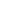 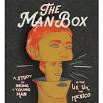 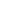 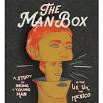 Mexico and what these findings mean for men, women, and the prospects for peaceful societies. The research, conducted with a representative, random sample of young men aged 18 to 30 in the US, UK, and Mexico, reveals that most men still feel pushed to live in the "Man Box," a rigid construct of cultural ideas about male identity. In fact, at least 57 percent of men report being told that a "real man should behave a certain way" at some point in their lives. This includes being self-sufficient, acting tough, looking physically attractive, sticking to rigid gender roles, being heterosexual, having sexual prowess, and using aggression to resolve conflicts.Promundo, March 30, 2017Study sheds light on why the male suicide rate is so highBottling up emotions. Finding it hard to cry. Feeling ashamed about being depressed. Or embarrassed at the idea of reaching out for help. These are issues for many men. And the mental health effects of these attitudes need addressing.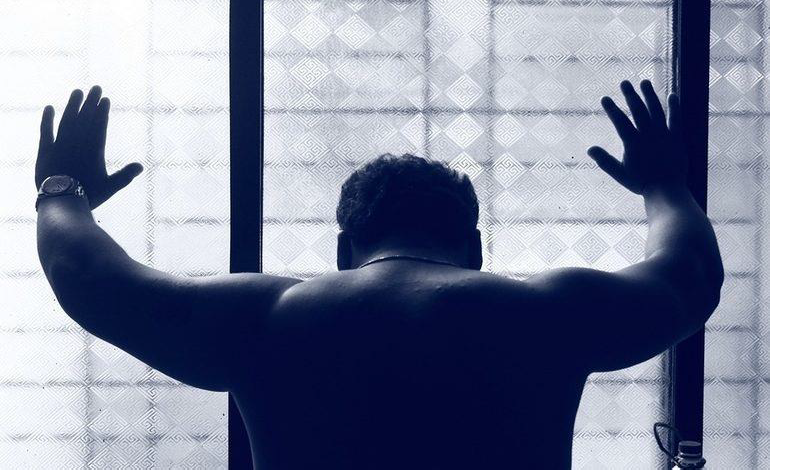 Male suicide is a growing crisis. Every two hours, a man commits suicide in the UK. It's the number one killer of men under the age of 45. Yes, a man under 45 is more likely to die by suicide than from any kind of disease, accident or at the hands of someone else. Some commentators have said that nobody knows why the male suicide rate isso high. But a new study tells us it may have to do with the masculine ideal of self-reliance. This study of 14,000 Australian men found that those who strongly identified with being self-reliant were significantly more likely to report suicidal thoughts.The Canary, March 26, 2017Recent Journal ArticlesPrescription Opioid Exposures Among Children and Adolescents in the United States: 2000-2015Jakob D. Allen, Marcel J. Casavant, Henry A. Spiller, Thiphalak Chounthirath, Nichole L. Hodges, Gary A. SmithCONCLUSIONS: Prescription opioid-related HCF admissions and serious medical outcomes were higher among teenagers. Contrary to trends for other prescription opioids, exposures to buprenorphine have increased in recent years; children aged 0 to 5 years accounted for almost 90% of buprenorphine exposures. These findings indicate that additional prevention efforts are needed.AAP News and Journals, March 2017Trends in Medical and Nonmedical Use of Prescription Opioids Among US Adolescents: 1976-2015Sean Esteban McCabe, Brady T. West, Phil Veliz, Vita V. McCabe, Sarah A. Stoddard,Carol J. BoydCONCLUSIONS: Prescription opioid exposure is common among US adolescents. Long-term trends indicate that one-fourth of high school seniors self-reported medical or nonmedical use of prescription opioids. Medical and nonmedical use of prescription opioids has declined recently and remained highly correlated over the past 4 decades. Sociodemographic differences and risky patternsinvolving medical and nonmedical use of prescription opioids should be taken into consideration in clinical practice to improve opioid analgesic prescribing and reduce adverse consequences associated with prescription opioid use among adolescents.AAP News and Journals, March 2017Tobacco Product Use Among Lesbian, Gay, and Bisexual AdolescentsHongying DaiCONCLUSIONS: Tobacco use differs among subgroups of sexual minority youth, with lesbians and bisexual girls having a higher prevalence of tobacco use than their straight peers. Heterogeneity of tobacco use across distinct sexual identity groups underscores the need to develop evidence-based tobacco control strategies for sexual minority youth.AAP News and Journals, March 2017The scary reason doctors say kids need HPV vaccinationsThe number of people diagnosed with HPV-related oropharyngeal cancer, tumors found in the middle of the pharynx or throat including the back of the tongue, soft palate, sides of throat and tonsils - is relatively small - about 12,638 men and 3,100 women in the United States each year, according to the Centers for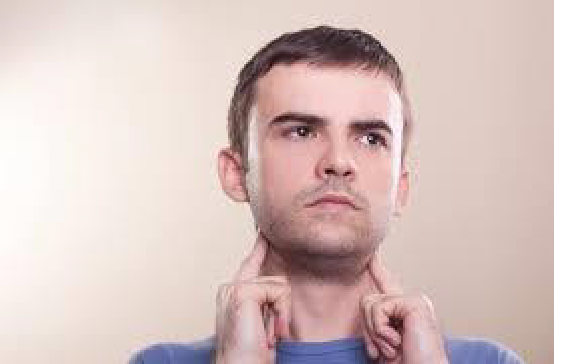 Disease Control and Prevention. But these numbers are expected to continue to rise, overtaking incidence of cervical cancer by 2020.  One study revealed thepresence of HPV in 20.9 percent of oropharyngeal tumors before 1990, compared with 65.4 percent in those sampled after 2000.Washington Post, April 2, 2017Pediatric ADHD Accounts for 6 Million Physician Visits AnnuallyChildren aged 4 to 17 years who have a primary diagnosis of attention- deficit/hyperactivity disorder (ADHD) collectively made 6.1 million visits to physicians' offices in 2012-2013, new research shows. "Health care utilization related to ADHD is of interest because the prevalence of parent-reported ADHD diagnosis among US children and adolescents has increased in recent years," Michael Albert, MD, MPH, Hyattsville, Maryland, and colleagues write. More than twice as many boys aged 4 to 17 years made an AHDH-related visit in 2012- 2013, at 147 visits per 1000 boys, compared to 62 visits per 1000 girls. This held true for the two age groups assessed, with boys aged 4 to 12 making 156 visits per 1000 boys vs 59 visits per 1000 girls. For children aged 13 to 17, boys made 130 visits per 1000 boys compared with 67 visits per 1000 girls.Medscape, March 28, 2017New study from New Zealand shows HPV vaccine has reduced rates of genital wartsThe human papillomavirus (HPV) vaccine was introduced in New Zealand in 2008 to prevent cervical cancer. It is free to all men and women aged nine to 26 inclusive. This is because 99.7 per cent of cervical cancers are associated with the sexually transmissible infection. There is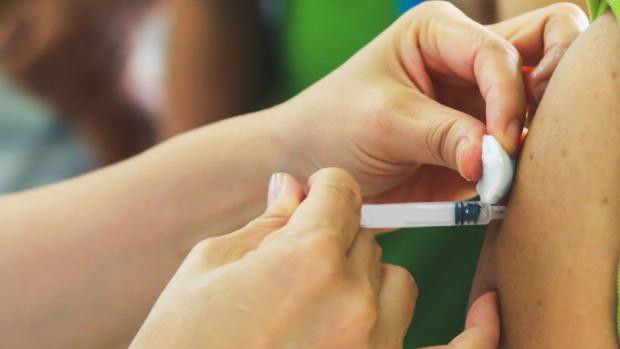 mounting evidence the HPV vaccination program is preventing cervical disease. This includes both precancerous lesions and cervical cancer. Although it takes 10 to 20 years from HPV infection until cervical cancer develops, the data are already showing a 17 per cent decline in precancerous lesions in women aged25 to 29. But the human papillomavirus is also responsible for causing genital warts. Despite a range of questions about the vaccine's efficacy in this area, a recent New Zealand study has shown a large reduction in genital warts.Stuff.nz, March 29, 2017Overweight boys much more likely to suffer liver disease when olderYoung men who are overweight or obese run a higher risk of developing severe liver disease or liver cancer in later life, according to new research. A high Body Mass Index (BMI) is associated with an increased risk of severe liver disease and liver cancer in adults, while also increasing the risk for type two diabetes.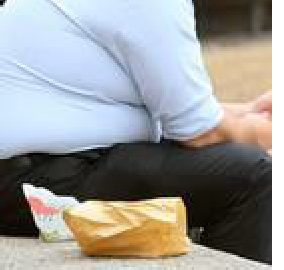 Researchers led by Dr Hannes Hagström, of the Centre for Digestive Diseases at the Karolinska UniversityHospital in Stockholm, Sweden, set out to investigate how BMI in early adolescents impacted on liver problems later in life. They used registered data from more than 1.2 million Swedish men enlisted for military conscription between 1969 and 1996. The men were followed up from one year after conscription through until December 31, 2012, for the research published in the journal 'Gut'. Results showed that there were 5,281 cases of severe liver disease, including 251 cases of liver cancer. The researchers discovered that overweight men were almost 50pc more likely, and obese men more than twice as likely, to develop liver disease in later life than men of normal weight.Independent.IE, March 27, 2017New drug breakthrough can cure hep C in kidsA new cure for hepatitis C in children and adolescents is on the way, promising to help some of the silent victims of a nationwide heroin epidemic. A Cincinnati Children's Hospital Medical Center doctor who helped lead the research for the drug combination says the new medication regiment brings hope for all children with the disease. "Years ago, I told my patients' parents that, in your child's lifetime, we're going to have a cure for this," said Dr. William Balistreri,lead author of the study and medical director emeritus for Cincinnati Children's Pediatric Liver Care Center. Before this, he said, "there wasn't anything that was really reliable."Cincinnati.com, March 25, 2017COLLEGE MASCULINITY AND MENTAL HEALTHThe stigma discouraging men from discussing their mental health is especially dangerous in college.It is sadly ironic that it is man's inability to look vulnerable or weak in the eyes of others that inhibits them from admitting to suffering at the hands of mental illness, because it's these same men that are exhibiting incredible strength and perseverance as they battle tirelessly against the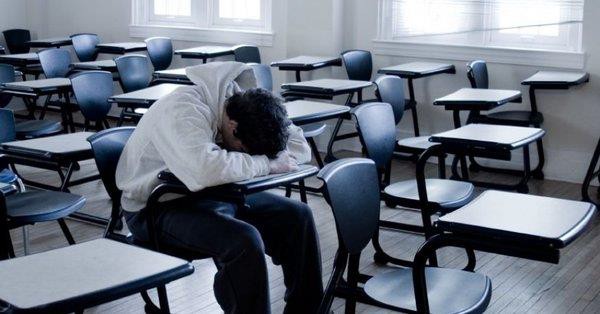 illness every day. If only men were able to see obtaining help and defeating mental illness through a competitive lens as they do for so many other aspects in life, then they would realize that it's an accomplishment, not a defeat.StudyBreaks.com, March 22, 2017LESSONS ON MALE INSECURITY (AND INDIGESTION) FROM WALT WHITMAN'S MEN'S-HEALTH COLUMNIn 1858, Walt Whitman, at the age of thirty-nine, was eking out a living as a journalist at the Brooklyn Daily Times, generating thousands of words a week at an unflagging pace. Adrift and demoralized,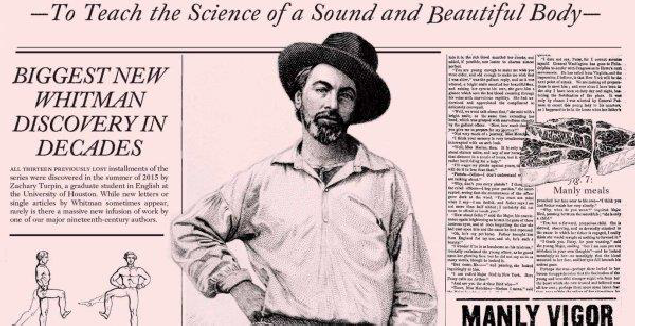 Whitman cultivated a bohemian image and dreamed of reinventing himself as a travelling orator.Instead, that fall, he attached himself to a more mundane endeavor, as the author of a series of advice columns for the New York Atlas on the topic of men's health. The articles, which are collected in a new book, " Manly Health and Training: To Teach the Science of a Sound and Beautiful Body ," brim with piquant digressions and bumptious, often contradictory advice on diet, exercise, and beauty. Whitman implores men to do things briskly: walking, showering, rubbing themselves down with dry cloths and hair gloves. He likes stale bread and fresh air; he foresees the rise of athletic footwear, noting that "the shoe now specially worn by the base-ball players" should be "introduced for general use." It's easy to roll your eyes at his dictates, especially when they come under such blustering headers as "the great american evil-indigestion" and "could there be an entire nation of vigorous and beautiful men?" (Short answer: I don't see why not!)New Yorker, March 21, 2017Studies Suggest Cautious Optimism About Declines In Teen Opioid UseIn the midst of an opioid epidemic that continues to devastate families, a sliver of hope has arrived. Two long-term studies published Monday show that opioid use among teens and opioid poisonings among younge children are on the decline.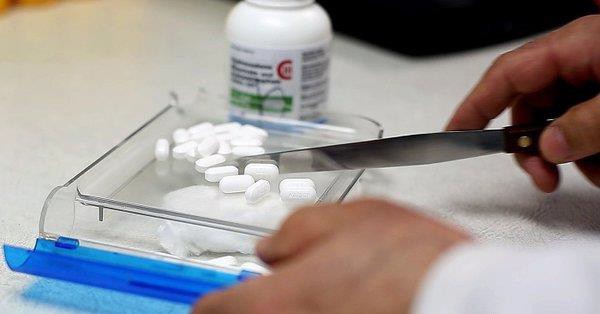 Though it gets less press, the opioid epidemic has been hitting teens and children hard, with hospitalization rates for opioid exposures nearly doubling for teens and more than doubling for kids under 5 between 1997 and 2012. But family members' opioids are a major source for youth who use them, and opioid prescriptions have been decreasing since around 2011, reducing youth access to the drugs, noted both studies' authors. "It is our hope that these declines are due to careful prescribing practices and enhanced monitoring of prescription opioids among adolescents that will eventually translate to a reduction in negative opioid-related consequences, such as overdoses," says Sean Esteban McCabe, the lead author of one of the studies and a research professor at the University of Michigan Substance Abuse Research Center.NPR, March 20, ,2017Most Teens Who Abuse Opioids 1st Got Them from a DoctorMost American teenagers who abuse opioid drugs first received the drugs from a doctor, a new study finds.Researchers looked at trends in the use of prescription opioids among U.S. adolescents from 1976 to 2015. They found a strong correlation between teens' taking the drugs for medical reasons and then later taking them for "nonmedical" reasons, or in other words, abusing them, according to the study published today (March 20) in the journal Pediatrics. "One consistent finding we observed over the past two decades is that the majority of nonmedical users of prescription opioids also have a history of medical use of prescription opioids ," said study author Sean McCabe, a research professor at the University of Michigan.Long-Term Trends in Pediatric Opioid Use and Misuse in the U.S.Christine M. Judge, MS, Louis M. Bell, MD reviewing Allen JD etal. Pediatrics 2017 Mar 20. McCabe SE et al.Pediatrics 2017 Mar 20. Rosen DA and Murray PJ. Pediatrics 2017 Mar 20.live science, March 20, 2017HPV educational session may boost vaccination rates in high school studentsA majority of high school seniors had a basic knowledge of human papillomavirus (HPV) and understood the benefits of the HPV vaccine after a 30-minute educational session, according to data presented at the 2017 national conference of the National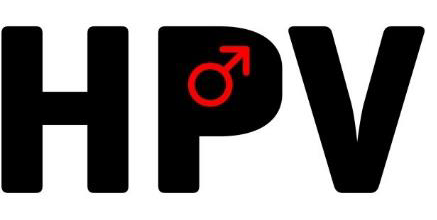 Association of Pediatric Nurse Practitioners (NAPNAP). Before the lecture, only 26% of the students understood what HPV was. Of the 74% of students who did not know what HPV was, 94% understood after the lecture. The researchers found that 91% of students who had received the  HPV vaccine   before thesession stated that they were likely to receive further doses of the vaccine. In addition, 67% of students who had never received the vaccine stated that they were likely to receive the vaccine after the session. Among those who were unsure if they received the vaccine, 91% indicated that they would receive the vaccine after the session. Overall, the results showed that after the educational session, 95% of the high school seniors understood what HPV was and understood the benefit of the vaccine, and 86% were likely to receive the vaccine. "In this time of increasing vaccine refusal by parents, educating seniors appears to be a promising way to increase HPV vaccination rates," the authors concluded.Clinical Advisor, March 17, 2017Exploring the Road to HIV-HCV Eradication in the DAA EraCoinfection with HIV and hepatitis C virus (HCV) is a common occurrence, with approximately 25% of HIV-infected patients in the United States being HCV- positive as well. According to the Centers for Disease Control and Prevention (CDC), HIV-HCV coinfection significantly increases patient risk for developing liver disease, often leading to liver-related death in coinfected individuals. A group based in France recently presented research they hope can lead to the eradication of HIV-HCV coinfection, potentially paving the way to rid the world of HCV in HIV-positive patients.Contagion Live, March 16, 2017HHS Secretary Signals Opening for Anti-Vax MovementDeclines to endorse universal vaccination for measles, mumpsHealth and Human Services Secretary Tom Price, MD, declined to endorse universal vaccination during a CNN "Town Hall" on the Affordable Care Act (ACA) Wednesday night, instead saying only that vaccine regulations should be left up to states. Price's remarks came during a question from an audience member about what type of insurance she would be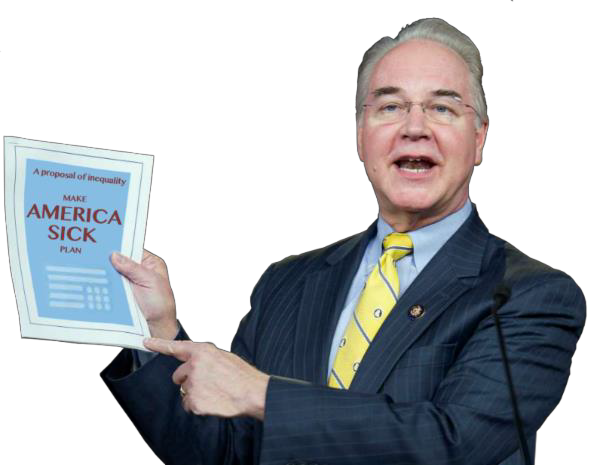 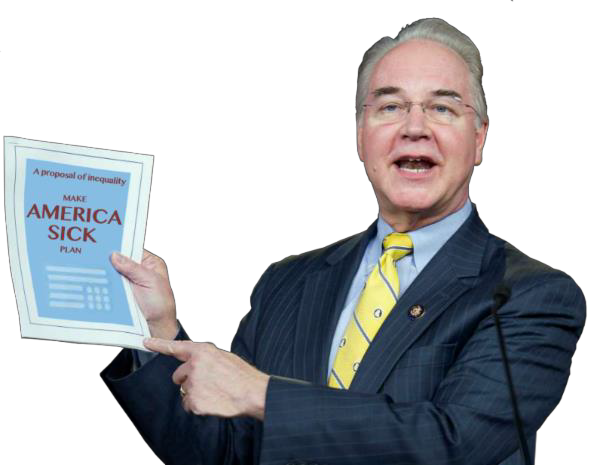 allowed to buy if the House Republicans' bill to replace the ACA became law. "Should it be required -- measles, mumps, those kinds of immunizations?" Blitzer said. Price responded "I believe it's a perfectly appropriate role... for government -- this happens by and large at the state government level, because they're the ones that have public health responsibility -- to determine whether or not immunizations are required for a community population, whether it's growing kids or the like, or, if it's an outbreak of a particular infectious disease, whether immunization ought to be required or be able to be utilized," Price said.MedPage Today, March 16, 2017Legislative activity related to the human papillomavirus (HPV) vaccine in the United States (2006-2015): a need for evidence-based policyState-based policies to mandate HPV vaccination are politically challenging and have received broad criticisms. There is a critical need to understand the legislative activities that underpin subsequent policy implementation. The objective of this policy analysis was to analyze state legislation that focused on HPV vaccination from 2006-2015. A content analysis was conducted among primary sources of legislative data from HPV vaccine-related bills, including using the National Conference of State Legislatures as a search-source. Findings reveal that much of the legislative activity occurred early after the HPV vaccination was introduced, and focused on increased information for parents, public financing, awareness campaigns, etc. Far fewer states focused on voluntary or mandatory vaccination. Understanding the barriers to achievingmandatory vaccination policy and implementation of such policies for HPV vaccines remains a public health priority.Dove Press, March 13, 2017First Ever App for ADHD Families, iGotThis, Launches Kickstarter CampaigniGotThis, LLC. of Cincinnati, Ohio has launched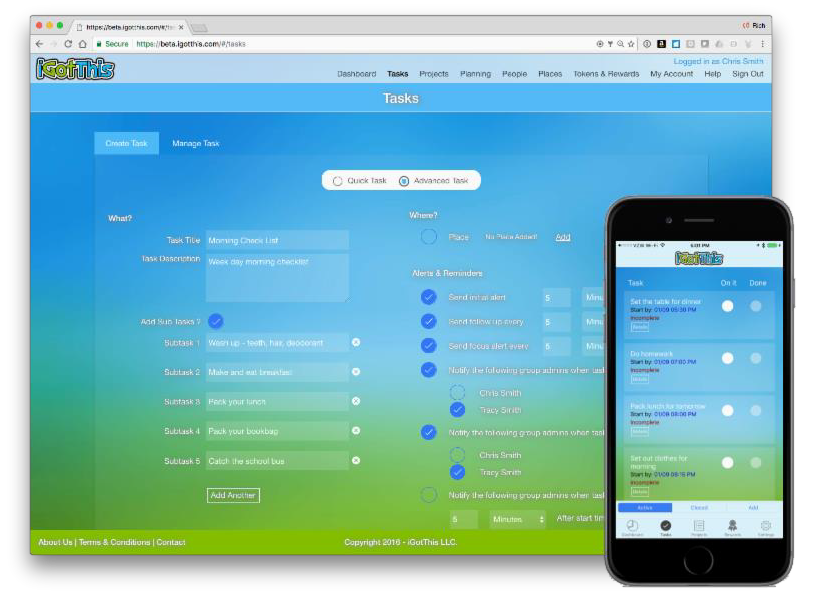 a Kickstarter Campaign for the iGotThis solution. "iGotThis is the first task management system designed specifically for ADHD families. It helps ADHD kids get stuff done and stay focused, whilebuilding their self-esteem. It has a built-in rewards system and badges to keep them motivated and gives real-time notifications to parents so they stay in the loop without hovering." explains iGotThis founder, Rich Schramm.WBIW, March 13, 2017Few Teens Treated Well for Opioid AddictionBarely one in 50 gets medication-assisted therapyJust a small fraction of adolescents with opioid addiction will receive medications that can help them quit, new research shows. These medications, usually methadone or buprenorphine/naloxone (Suboxone), are prescribed to reduce craving for opiates and ease withdrawal symptoms, and studies show they help opiate users to abstain. In 2016, the American Academy of Pediatrics advised doctors to consider medication-assisted treatment, specificallySuboxone, for adolescents with "severe opioid use disorders." To get a "baseline" sense of medication-assisted treatment in adolescents with opiate or heroin addiction, Kenneth Feder of Johns Hopkins School of Public Health in Baltimore and his colleagues looked at data on 139,092 patients receiving treatment at publicly funded programs in the United States in 2013. While 26% of adult heroin addicts received medication-assisted treatment, that was true for just 2% of adolescents. Among patients addicted to opiates, 12% of adults received medication, compared to less than 1% of adolescents, the researchers reported in the  Journal of Adolescent Health , online March 1.MedPage Today, March 12, 2017UK:"Things Guys Don't Talk About": New social media film for ChildlineCreative agency, Don't Panic, has created a hero film 'Things Guys Don't Talk About' for Childline, as part of its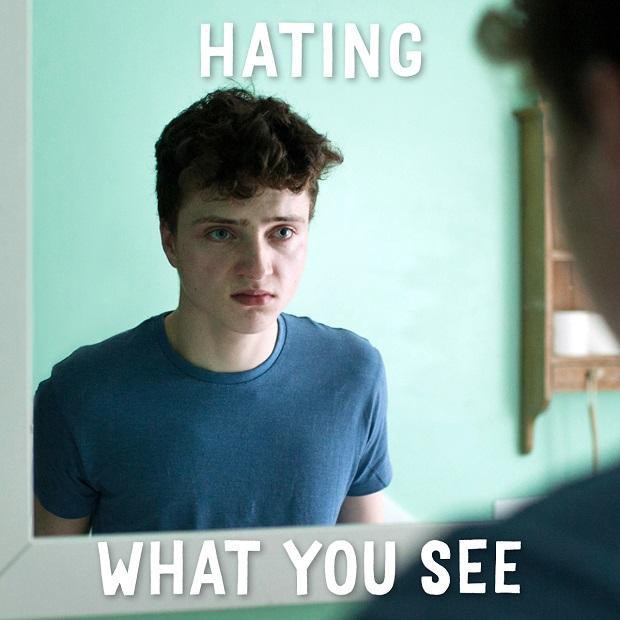 #ToughToTalk campaign, which aims to empower boys to seek support for suicidal feelings. The film was created using case-studies from boys that suff from suicidal thoughts and feelings which to highlight the signs of suicidal behaviour. Figures reveal that boys are six times less likely than girls to talk to counsellors about suicidal thoughts.Childline is urging boys to speak outabout suicidal feelings as figures reveal they are six times less likely than girls to talk to counsellors about thoughts of ending their lives. The film was created using real accounts from boys over suicidal thoughts and feelings which are subtly referenced throughout the film to indicate to the viewer the signs that someone might be experiencing suicidal thoughts.NetImperative, March 8, 2017Past-year prevalence of prescription opioid misuse among those 11 to 30 years of age in the United States: A systematic review and meta-analysisMisuse of prescription opioids has played an important role in national increases of fatal and non-fatal drug overdose, heroin use and injection, and HIV and HCV infection among young people. The observed high and increasing prevalence of prescription opioid misuse is an urgent public health issue.Journal of Substance Abuse Treatment, March 7,2017Few teens receive effective treatment for opioid addictionJust a small fraction of adolescents with opioid addiction will receive medications that can help them quit, new research shows. These medications, usually methadone or suboxone, are prescribed to reduce craving for opiates and ease withdrawal symptoms, and studies show they help opiate users to abstain. In 2016, the American Academy of Pediatrics advised doctors to consider medication-assisted treatment, specifically suboxone, for adolescents with "severe opioid use disorders." To get a "baseline" sense of medication- assisted treatment in adolescents with opiate or heroin addiction, Kenneth Feder of Johns Hopkins School of Public Health in Baltimore and his colleagues looked at data on 139,092 patients receiving treatment at publicly funded programs in the United States in 2013.While 26 percent of adult heroin addicts received medication-assisted treatment, that was true for just 2 percent of adolescents.Reuters, March 10, 2017When Japan Had a Third Gender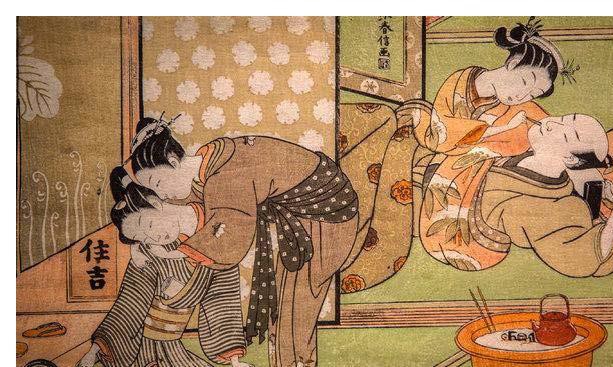 Detail of "Two Couples in a Brothel" (1769-70), by Suzuki Harunobu. Credit Hiroko Masuike/The New York TimesA figure in a translucent kimono coyly holds a fan. Another arranges an iris in a vase. Are they men or women? As a mind-bending exhibition that opened Friday at the Japan Society illustrates, they are what scholars call a third gender- adolescent males seen as the height of beauty in early modern Japan who were sexually available to both men and women. Known as wakashu, they are one of several examples in the show that reveal how elastic the ideas of gender were before Japan adopted Western sexual mores in the late 1800s. The show, "A Third Gender: Beautiful Youths in Japanese Prints," arrives at a time of ferment about gender roles in the United States and abroad. Bathroom rights for transgender people have become a cultural flash point. The notion of "gender fluidity" - that it's not necessary to identify as either male or female, that gender can be expressed as a continuum - is roiling traditional definitions.New York Times, March 10,2017Quality improvement project helps pediatricians diagnose, manage ADHDA pilot project to improve the care of children with attention- deficit/hyperactivity disorder (ADHD) led to a reduction in symptoms as well as increased confidence among pediatricians in diagnosing and managing the disorder. At the end of the project, children with ADHD experienced a 12% reduction in symptoms, as measured by parent and teacher assessment.Furthermore, 70% of providers reported increased confidence in diagnosing ADHD and 83% reported increased confidence in managing and treating ADHD.AAP Gateway, March 9, 2017French Study Points to Eradication of HIV-HCV CoinfectionThe French are reporting that with optimal use of hepatitis C virus (HCV) direct- acting antiviral based treatments, it may be possible to nearly eradicate HIV- HCV coinfection in France within 10 years in most of risk groups. The researchers presented a mathematical model at CROI 2017 suggesting a new era in terms of these two coinfections. HIV-HCV co-infection is highest among gay males.Infectious Disease Advisor, March 8, 2017UK: Boys urged to 'open up' about suicidal feelings by new campaignThe number of suicides among boys is much higher than girls, yet ChildLine says young men are six times less likely to seek help.ChildLine says it delivered 1,934 counselling sessions for boys, compared with 11,463 for girls - however, national figures show the number of suicides among young men is considerably higher. Official figures from across the UK in 2015 show there were 168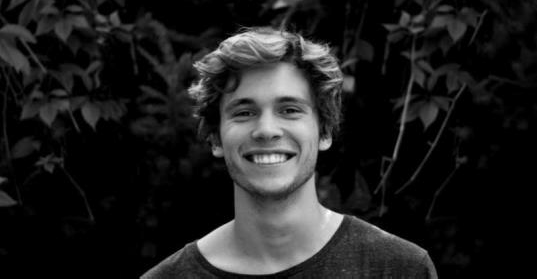 deaths attributable to suicide among boys aged 10 to 19, and 63 deaths among girls in the same age range. It is hoped the Tough to Talk campaign will helpboys struggling with suicidal feelings to realise they can seek support from ChildLine if they are unable to talk to friends or family.Sky News, March 7, 2017Self-persuasion iPad app spurs low-income parents to protect teens against cancer-causing hpvAs health officials struggle to boost the number of teens vaccinated against the deadly human papillomavirus, a new study from Southern Methodist University, Dalla found that self-persuasion works to bring parents on board. The new study follows an earlier SMU study that found guilt, social pressure or acting solely upon a doctor's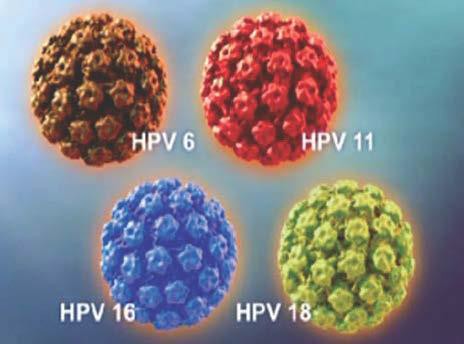 recommendation was not related to parents' motivation to vaccinate their kids. For the SMU study, the researchers educated parents in a waiting room by providing a custom-designed software application running on an iPad tablet.The program guided the parents in English or Spanish to scroll through audio prompts that help them think through why HPV vaccination is important. The parents verbalized in their own words why it would be important to them to get their child vaccinated. Inability to read or write wasn't a barrier.Medical Xpress, March 7, 2017J&J's Janssen taps Japanese digital health company Welby for ADHD appJapanese digital health company Welby has collaborated with Janssen, a pharmaceutical division of Johnson & Johnson, to develop a mobile app for people with attention deficit hyperactivity disorder, or ADHD. The app will be available on iOS and Android throughout Japan. The app is part of Janssen's Healthy Mind program, an initiative to reduce stigma around mental health in the Asia Pacific region. The app is part of Janssen's Healthy Mind program, aninitiative to reduce stigma around mental health in the Asia Pacific region. The pharmaceutical company previously developed apps with Welby for use by patients with prostate cancer and chronic pain, and is looking to expand into more therapeutic areas. The app features medication reminders, goal-setting and schedule management tools. Medication adherence is a big goal of the app.Mobile Health News, March 6, 2017Why Didn't Gay Rights Cure Gay Loneliness?Together Alone - The Epidemic of Gay LonelinessFor years I've noticed the divergence between my straight friends and my gay friends. While one half of my social circle has disappeared into relationships, kids and suburbs, the other has struggled through isolation and anxiety, hard drugs and risky sex. Even as we celebrate the scale and speed of societal acceptance, the rates of depression, loneliness and substance abuse in the gay community remain stuck in the same place they've been for decades. Gay people are now, depending on the study, between 2 and 10 times more likely than straight people to take their own lives. We're twice as likely to have a major depressive episode. And just like the last epidemic we lived through, the trauma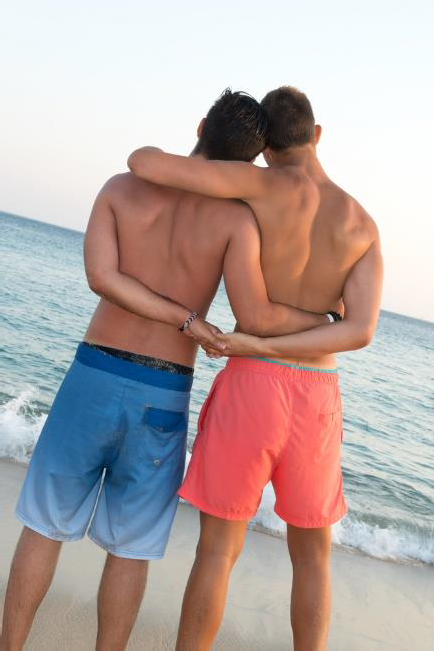 appears to be concentrated among men. In a survey of gay men who recently arrived in New York City, three-quarters suffered from anxiety or depression, abused drugs or alcohol or were having risky sex-or some combination of the three. Despite all the talk of our "chosen families," gay men have fewer close friends than straight people or gay women. In a survey of care-providers at HIV clinics, one respondent told researchers: "It's not a question of them not knowing how to save their lives. It's a question of them knowing if their lives are worth saving."Huffington Post, March 2, 2017HIV Vaccine Shows 'Positive Signal' in Small StudySeveral HIV patients treated with a therapeutic vaccine strategy appear now to be able to control the virus without drugs, a researcher said here.Five patients in a small trial have been off antiretroviral therapy for between 5 and 27 months without the usual skyrocketing HIV viral load that follows an interruption of treatment, according Beatriz Mothe, MD, PhD, of the Spanish AIDS research institute IrsiCaixa in Barcelona. "They go up, they go down" but their HIV viral load remains relatively low, Mothe told  MedPage Today  during a media briefing at the annual Conference on Retroviruses and Opportunistic Infections.Medpage Today, February 17, 2017Practical Approaches to Optimize Adolescent ImmunizationHealth care providers must continuously strive to educate their patients and develop skills that can help parents and adolescents overcome vaccine hesitancy. Research on strategies to achieve higher vaccination rates is ongoing, and it is important to increase the knowledge and implementation of these strategies. This clinical report focuses on increasing adherence to the universally recommended vaccines in the annual adolescent immunization schedule of the American Academy of Pediatrics, the American Academy of Family Physicians, the Centers for Disease Control and Prevention, and the American Congress of Obstetricians and Gynecologists.AAP Gateway, February 2017Menstruation 101 For Boys: A Comic Book Is Their Guide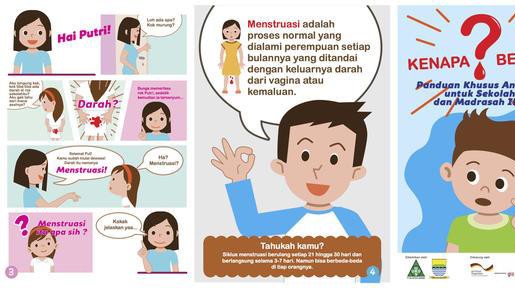 A comic book about menstruation ... aimed at boys? That's what Indonesia has created. It started when a UNICEF team there looked at what happens when a girl gets her period. In a survey of over 1,100 girls, the team found lots of concerns about the cruel remarks boys would make. They'd point at a girl's stained skirt and say, "Hey, it's leaking." Or when a girl put her book bag behind her back to hide any stains, they'd say things like, "Why are you acting weird?" Why is staining a problem? There are not enough toilets in schools - only 1 per 100 students in Indonesia - so girls may not be able to change their pads as needed. Or there may not be a place to dispose of soiled pads in schools. The comic book tells boys that menstruation is perfectly normal. It's experienced every month by millions of girls and women, including their moms. And it's important to be courteous and supportive to friends.wusf, March 4, 2017Indian young people offered progressive advice on sexualityAn Indian government resource kit on adolescent health has received acclaim because of its progressive stance on sexuality.The resource kit by the National Health Mission, written in collaboration with the United Nations Population Fund, is aimed at "peer educators" - young girls and boys who will be responsible for reaching out to adolescents and discussingissues relating to their physical and mental health and development. The concept of masculinity is another issue dealt with in the resource kit. In a society dominated by patriarchy, boys are forbidden from showing their softer side and are told at a very young age that they are not meant to cry or show feelings.Gender stereotypes box men into roles that are meant to be strong and macho and tell girls to be soft-spoken and feminine. The resource book says that it's OK for a boy or a man to cry to vent his feelings, be soft-spoken or shy, just as it's OK for a girl to be outspoken or dress like boys or play sports generally identified as male sports. It cautions people against labelling boys who don't fit the gender stereotypes as "sissy" or describing outspoken girls as "tomboyish". "Men and boys are as weighed down by gender stereotypes and social conditioning as women are. Talking about gender equality therefore also inspires males to challenge the cultural messages about masculinity," said Rebecca Tavares, representative of the UN Women Office for India, Bhutan, Maldives and Sri Lanka.BBC, March 4, 2017ADHD, asthma rates significantly higher among impoverished childrenParent-reported lifetime prevalence and comorbidity of asthma, attention deficit/hyperactivity disorder and autism spectrum disorder in children were differentially influenced by poverty status, according to recent study findings. "The well-established relationship between childhood poverty and greater risk for chronic conditions may place children living in low-income families in double jeopardy for greater need of care and poorer access to care," Christian D. Pulcini, MD, Med, MPH, and colleagues wrote. "This rise in disease risk is coupled with an overall increase in childhood poverty within this time period."Helio.com, March 3, 2017Transgender children are at greater risk of mental health problemsFederal government won't pursue protections for transgender kids in public schoolsAmid a flurry of cabinet appointments and immigration policies, the Trump administration has announced one thing it will not do: pursue policies that protect transgender children in public schools. This move could be quite dangerous, even deadly, science suggests. Transgender children, who are born one biological sex but identify as the other, already face enormous challenges as they move through a society that often doesn't understand or accept them.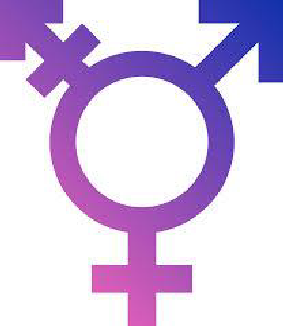 Consider this: Nearly half (46.5 percent) of young transgender adults have attempted suicide at some point in their lives, a recent survey of over 2,000 people found. Nearly half. For comparison, the attempted suicide rate among the general U.S. population is estimated to be about 4.6 percent. What's more, a 2015 study in the Journal of Adolescent Health found that transgender youth are two to three times as likely as their peers to suffer from depression and anxiety disorders, or to attempt suicide or harm themselves.Science News, March 3, 2017High-Tech Condom Ring Coming Out To Measure Boink Performance It's kind of a Fitbit for your junk."Users will have the option to share their recent data with friends, or, indeed the world," the manufacturer promises.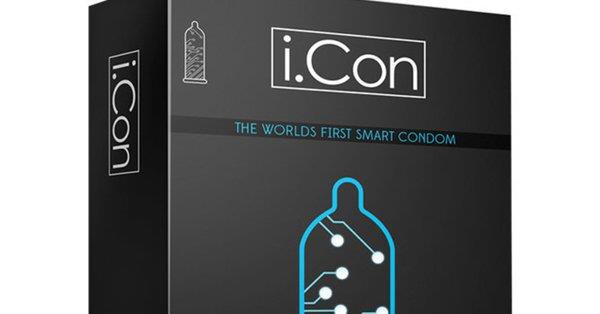 For the full "Terminator" bionic maneffect comes a brave-new-world condom ring to measure almost everything guys have wanted to know about their sexual performance. The i.Con bills itself as the "World's First Smart Condom." ("Welcome to the future of wearable technology in the bedroom," notes manufacturer British Condoms.) In fact, the device is a ring that men can wear with a condom during sex to track a number of pertinent facts. It's not actually available yet, but the company is taking "early bird" registrations around the world for the product, which will sell for about$75 once it's released sometime in 2017. Huffington Post, March 3, 2017Study explores HPV vaccine acceptability in sexual minoritiesAlthough an HPV vaccine has been available for boys and girls in the United States since 2006, HPV prevalence in heterosexual men is estimated to be about 50 percent. For men who have sex with men (MSM), the estimate is 61 percent for those who are HIV-negative and 93 percent for those who are HIV-positive. Only limited data exist for transgender women (TW) globally. Focusing on Peruvian MSM and TW, a team of researchers has found that a preventive HPV vaccine is widely, though not universally, accepted among those populations.Medical Express, February 28, 201710 Tips On Helping Teen Boys Express Their FeelingsFootball player Jameis Winston's recent comments to elementary students that boys should be "strong" and girls should be "silent, polite, gentle,"  were met with a lot of criticism. But they also highlighted that plenty of people still hold the same gendered ideas about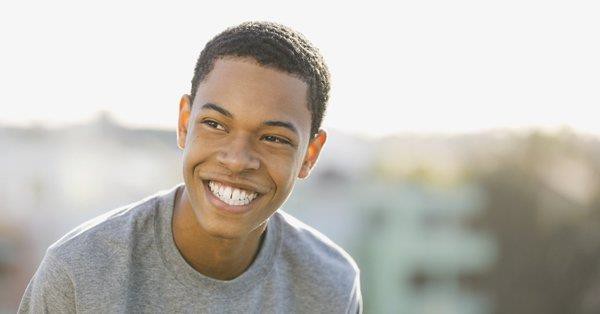 expressing feelings, even for young children. Plenty of parents nowadays work to emphasize that boys and girls should be able to express their feelings in healthy ways whether those feelings are happy, sad, proud or angry. But it's also important to make it clear that older boys can express those same feelings - even in ways like crying, despite the fact that a boy who cries is still often called weak or overly emotional.Story contains numerous videos relating to boys' physical and mental health Huffington Post, February 28, 2017Report on caring for teens after sexual assault calls for screening, anticipatory guidanceAn updated AAP clinical report on how to assess and care for adolescents who have been sexually assaulted includes guidance on the importance of offering routine screening and prevention messages. Teens and young adults ages 12-34 years have the highest rates of sexual assault, according to Care of the Adolescent After an Acute Sexual Assault from the AAP Committee on Child Abuse and Neglect and Committee on Adolescence. The clinical report is available here and will be published in the March issue of Pediatrics . "As pediatricians, we are poised to provide anticipatory guidance not only around sexual assault itself but the fact that being cognitively impaired with alcohol and drugs puts someone at risk for being assaulted," she said. "And no one is really immune - it happens to boys, too.AAP News, February 27, 2017Get your boys to check their ballsSpeaking candidly about our genitals' state of health is something not many of us would readily do, so it's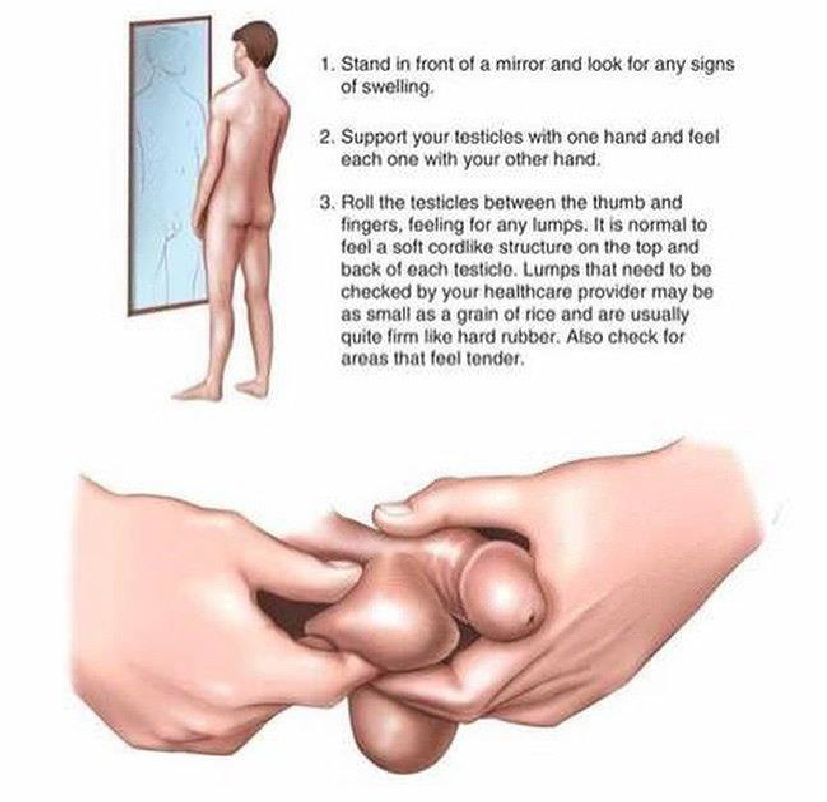 understandable that mums would shy away from addressing the topic with their teenage sons. However, taking the time to talk testicles with your boys could end up saving their lives in the long run. Testicular cancer is one of the most commonly diagnosed types of cancer in men between the ages of 15 and 39 and claims the lives of many young men who are often too scared or embarrassed to speak up when it comes to finding lumps or irregularities in their testicles. Here are some helpful tips to turn 'the talk' into a healthy dialogue between mother and son, and useful facts about testicular cancer to bear in mind.Iafrica.com, February 27, 2017AUSTRALIA: Soft drinks a health risk for teen boysOne in six Australian teenage boys is drinking more than 50 litres of soft drink a year, research reveals. One in six Australian teenage boys is drinking more than 50 litres of soft drink a year, research reveals. A Cancer Council study found that 17 per cent of male teens had at least one litre of soft drink a week, compared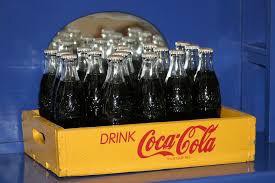 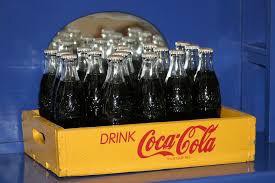 with less than 10 per cent of girls drinking the same amount. It also showed that adolescents who drank a lot of soft drink were about twice as likely to not be eating enough fruit and to be consuming more junk food and energy drinks.Kathy Chapman, chairwoman of the council's nutrition and physical activity committee, said teenage boys were putting themselves at higher risk of adult obesity, a known cancer risk, as well as other chronic diseases. "A litre of soft drink a week may not sound like much, but over a year it equates to at least 5.2kg of extra sugar," she said.Yahoo News, February 27, 2017HPV vaccination in older individuals: A mess, perhaps mitigated by herd protectionWe know that vaccination with quadrivalent HPV vaccine is apparently most effective the younger the patient. The FDA approval is specifically for patients aged younger than 26 years, and various recommendations focus on vaccination of females - and now males - in younger teenage years. Part of the argument is that exposure is likely to be less at that age, thus allowing the vaccine to exert its fully protective effect. However, the studies cited above suggest that some measure of antibody induction is possible in much older age groups, and that these antibodies actually have a biological impact on viral expression and sometimes early cervix lesions. Skinner and colleagues reported 2 years ago, in the ongoing VIVIANE trial, that there is significant antiviral activity and activity against cervical abnormalities in women aged older than 25 years.Helio, February 25, 2017Will Betsy DeVos Kill Sex Ed in Public Schools?Doctors recommend that all teens get vaccinated against the cancer-causing HPV before they are sexually active. But that sort of frank sex-ed talk could be at risk under our new education czar.Representatives from Focus on the Family who testified at the ACIP HPV vaccine hearings feared that if the HPV vaccine were universally recommended, adolescents would be encouraged to be sexually promiscuous. Despite the concern raised by Focus on the Family, a subsequent study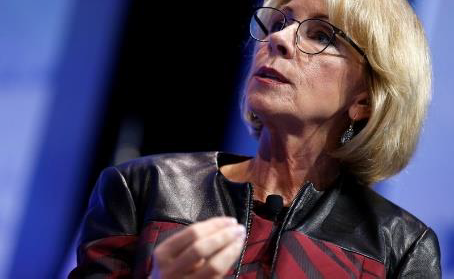 found that the HPV vaccine hadn't freed teenagers to engage in promiscuous sex. I hadn't heard about Focus on the Family again until recently. It was during the confirmation hearings for Betsy DeVos , Donald Trump's pick to head the Department of Education. According to watchdog groups, the Edgar and Elsa Prince Foundation gave at least $5 million to Focus on the Family. Edgar and Elsa Prince are Betsy DeVos's parents. For 17 years, DeVos has been listed as a vice president of her parents' foundation. One can only hope that DeVos's personal beliefs will not affect how the Department of Education approaches sex education in public schools, especially regarding a common cancer-causing disease and a vaccine that could prevent it.The Daily Beast, February 25, 2017The Mental Health Effects of Child Sexual Abuse on MalesWhile females will typically internalize their trauma, males are more likely to externalise their experience through some high-risk behaviours. Females may contemplate suicidal thoughts and develop misconceptions about body image affectin diet. For males who were the victims of childhood sexual abuse are more likely to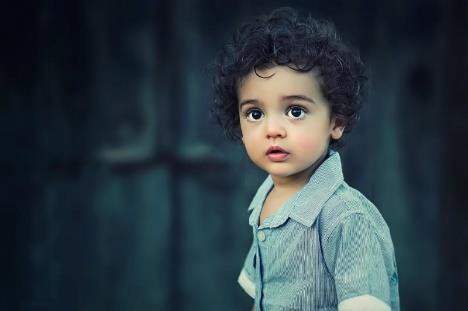 suffer in educational performance, risky sexual behaviour, social rebellion andcriminal activity. Young men and adolescents are also more likely to engage in binge drinking and experimental drug use. Post-traumatic stress disorder (PTSD) has also been more prevalent in males than females following the incidence of sexual abuse. Males also dominate the number of those who are hospitalised for psychiatric assessment. Perhaps as a consequence of the subsequent educational difficulties that boys face, there is also the suggestion that such men experience significantly more problems developing stable relationships.These include career and employment relationships. Ground Report, February 25, 2017Zika Infection Shrinks Testicles in MiceStudy authors unsure if virus can harm human fertilityZika virus can be sexually transmitted through semen, and a new mouse study could help explain why that occurs -- and how the virus might damage male fertility. In lab research, Zika attacked the testicles of mice, targeting cells that produce the male hormone testosterone and ultimately causing testes to shrink, the researchers said. These findings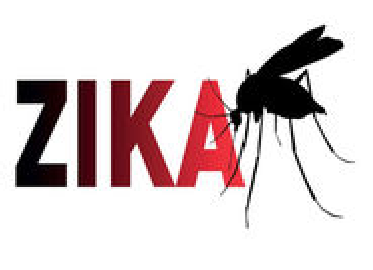 "explain the persistence of the virus in semen," said Dr. Amesh Adalja. HealthDay, February 22, 2017Sex education for teen boys linked to higher dual contraceptive useYoung men and boys who receive sex education before age 18 are more likely than others to use more than one type of contraception, such as a condom in addition to their female partner's hormona birth control, according to a small study. "The dual method significantly decreases the chances of contracting a sexually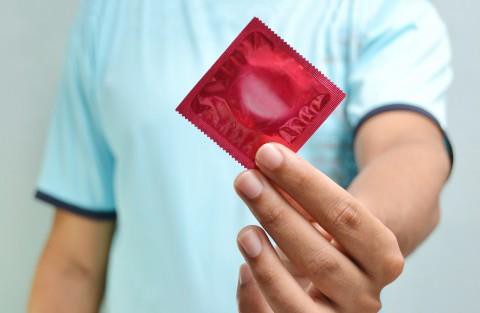 transmitted infection (STI) or having an unplanned pregnancy," said lead author Nicole Jaramillo, a public health researcher at San Diego State University.Washington Post, February 11, 2017Recent Book ReleaseBoys and their communities are challenged today in ways they have not been before. Dr. Michael Gurian has studied and served children and their families for thirty years. In his newest book, Saving Our Sons, he features the latest research in key areas of boys' lives including developing male emotional intelligence, empathy, and motivation, neuro-toxicity and the male brain, and electronics and video game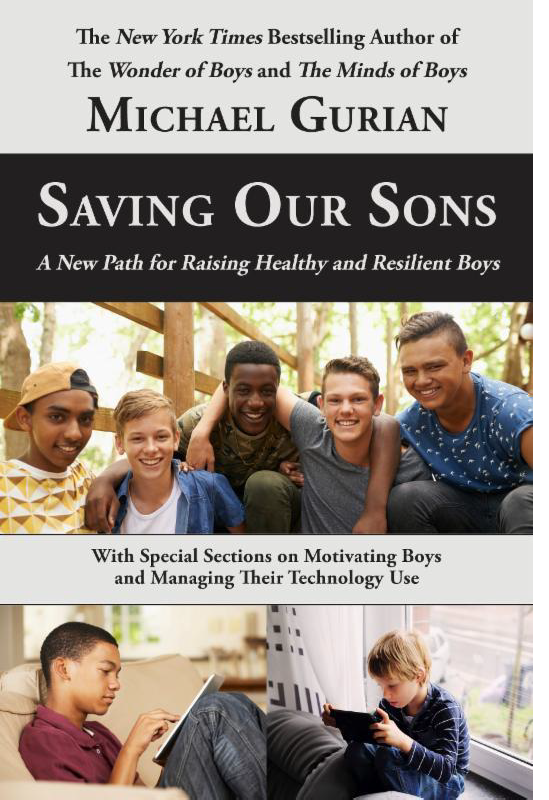 use. The book is a comprehensive approach to raising sons in the new millennium that links practical strategies for parents and teachers with community intervention ideas based on twenty years of field work through the Gurian Institute,SAVING OUR SONScan be found  www.michaelgurian.com  and  www.amazon.com .Adolescent suicide attempts decrease after passage of same-sex marriage lawsRecent findings suggest that implementation of same-sex marriage policies reduced suicide attempts among adolescent sexual minorities. "Prior research suggests an association between same-sex marriage policies and mental health. Use of and expenditures on mental health care significantly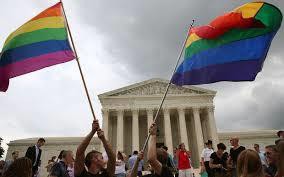 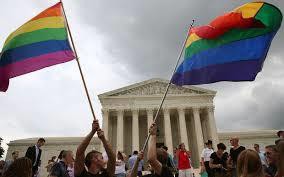 decreased among men who have sex with men in the year following legalization of same-sex marriage relative to the year prior in Massachusetts. The effect was not dependent on partnership status, suggesting that same-sex marriage policies may have broad effects on the mental health of sexual minorities beyond the direct benefits of partnership or marriage,"   Julia  Raifman,ScD, postdoctoral fellow at Johns Hopkins Bloomberg School of Public Health, and colleagues wrote. "Hatzenbuehler and colleagues also found that psychiatric disorders increased among adults who were sexual minorities after same-sex marriage was banned in 16 states."Helio, February 20, 2017Offering HPV Vaccinations in Pharmacies Improves the Numbers, Reduces Future CancersPharmacists' accessibility and interactions with the public may help increase HPV vaccine coverage. Pharmacies are open longer hours than most primary care provider offices and patients may receive a vaccination without an appointment. The journal Preventive Medicine features data in its February 2017 issue that suggest that a pharmacist-led HPV vaccine provision could increase vaccine coverage. The study authors surveyed 1255 parents of American adolescents on their willingness to have a pharmacist vaccinate their children for HPV. Twenty-nine percent of respondents reported interest in vaccinating their children at a pharmacy. Parents who were willing to have their children vaccinated at pharmacies were more likely to believe that (1) pharmacists are skilled at vaccine administration, (2) the HPV vaccine is as important as other adolescent vaccinations, and (3) pharmacies can improve vaccine access.Pharmacy Times, February 20, 2017Imaging Study Confirms Brain Differences in People With ADHDAttention-deficit/hyperactivity should be considered a brain disorder, researchers sayResearchers who pinpointed brain differences in people with attention- deficit/hyperactivity disorder (ADHD), which is far more prevalent in young males than young females. say their findings show the condition should be considered a brain disorder. The international study -- the largest of its kind -- included more than 1,700 people with ADHD and more than 1,500 without the disorder. Participants were between the ages of 4 and 63. "We hope that this will help to reduce stigma that ADHD is 'just a label' for difficult children or caused by poor parenting. This is definitely not the case, and we hope that this work will contribute to a better understanding of the disorder," said study author Martine Hoogman.HealthDay, February 16, 2017Robert Wood Johnson Foundation and Penn GSE Launch Forward PromiseThe Forward Promise National Program Office, supported by a $12 million investment from the Robert Wood Johnson Foundation, officially launches today at the University of Pennsylvania Graduate School of Education (Penn GSE). The office, which will promote a culture of health for middle- and high school- aged boys and young men of color, will focus on efforts to limit the effects of trauma and foster healing.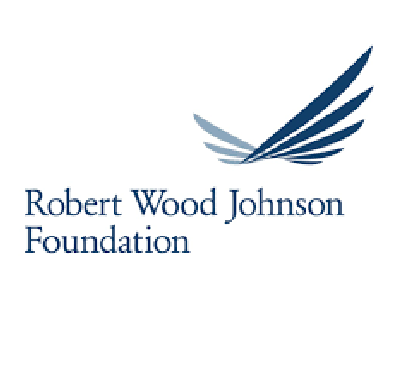 Benzinga, February 15, 2017Teens May Go Hungry as Poorest Families Struggle to Feed KidsIn extremely poor American families, teens go hungry more often than younger children, a new study finds. Parents will first forgo food themselves to feed their kids. But if there still isn't enough food for everyone, younger children take priority over teens, the research showed. "If you're really poor, you try to sacrifice yourself first, but when you're forced to make some choices, these parents are deciding to let the teens not have enough," said lead author Robert Moffitt. The Johns Hopkins researchers analyzed data from about 1,500 families in Boston, Chicago and San Antonio, who were surveyed several times between 1999 and 2005. The researchers said about 6 percent of kids who were 11 years old or younger weren't getting enough to eat, and 12 percent of those aged 12 to 18 regularly went hungry. Of those older children, 14 percent of boys didn't get enough food, compared to 10 percent of girls.HealthDay, February 15, 2017ART, male circumcision drives down HIV incidence in UgandaA Ugandan community with an historically significant place in the HIV/AIDS epidemic in Africa experienced a substantial long- term decline in HIV incidence following the scale-up of ART and male circumcision last decade, researchers reported here. The 42% decline in HIV incidence in Rakai district, Uganda, over a 17-year period also coincided with a decrease in sexual activity among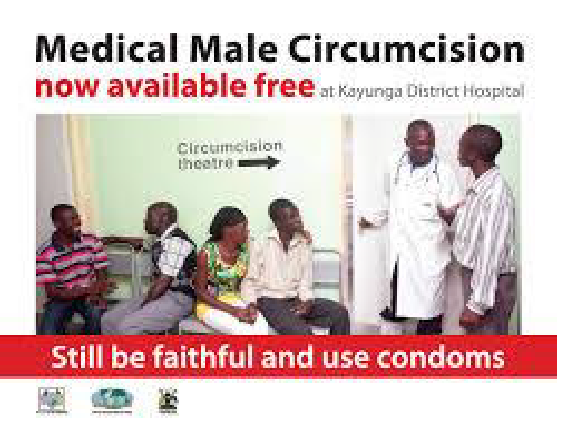 adolescents, according to a prospective study by Mary K. Grabowski, PhD, assistant scientist in the department of epidemiology at the Johns Hopkins Bloomberg School of Public Health, and colleagues.Helio, February 15, 2017Low-Income Kids More Likely to Have ADHD, AsthmaAutism more often diagnosed among children in higher-income families, study findsChildren in families struggling to make ends meet are developing asthma and attention-deficit/hyperactivity disorder (ADHD) at faster rates than kids from families with greater means, a new study finds. ADHD is far more prevalent among young males than it is among young females. On the other hand, kids from wealthier families are being diagnosed with autism spectrum disorder more often than children in poorer homes. But that likely indicates that those parents have better access to the health care services that can uncover an autism diagnosis, the study authors said. The findings suggest that family income and access to health insurance play a large role in a child's physical and mental health, said lead researcher Dr. Christian Pulcini. He's a pediatrics resident with the Children's Hospital of Pittsburgh.HealthDay, February 14, 2017Gay Men Less Likely to Have Safe Sex Now: SurveyBetter treatments may translate into complacency, HIV experts sayIn a sign that powerful new ways to treat and prevent HIV are relaxing attitudes about safer sex, a new survey finds that gay and bisexual men are much less likely to use condoms than they were two decades ago. Men questioned at a Atlanta gay pride event in 2015 -- including HIV-positive men -- were more likely to say they'd recently had anal sex without a condom compared to men who were questioned at the same event in 2006 and 1997. Although there are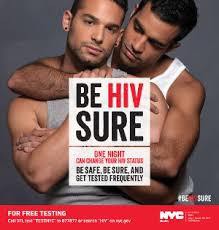 signs that the rates of other sexually transmitted infections have increased and the possibility of a drug-resistant strain of the once-deadly virus looms, HIVexperts said the condom-less trend may not be as troubling as it appears. "There has been an increase in the understanding that condom-less anal sex is not risky" if men take a drug to prevent HIV infection or take medication if they are already infected, explained Jeffrey Parsons, who was not involved with the study. He's a professor of psychology at Hunter College in New York City who studies HIV and health behaviors. "Eventually, this is likely to result in decreased rates of HIV but also potentially higher rates of other sexually transmitted infections, which are much more easily treated than HIV," he said.Medline Plus, February 13, 2017February 14, 2017On behalf of the board of directors of The Partnership for Male Youth, we're pleased to announce the 2017 National Summit on Adolescent and Young Adult Male (AYA) Health, to be held November 10-12 in Washington DC.As you know as a supporter of our work, the health conditions that affect AYA males cut across a range of diseases, disabilities and conditions, and hence, specialty areas of clinical practice, public health, the social sciences and education. The purpose of the National Summit is to identify and begin exploring the nexus of health care and other disciplines that can play a role in advancing the health and wellbeing of AYA males, and to identify individuals, organizations and companies that can take the lead and partner with each other in a national, collaborative effort to address this important issue.The summit will be designed to facilitate interaction and collaboration among these disciplines as well as other public and private stakeholders. The outcomes of the summit will be a scientific report on the state of current knowledge in the area of AYA male health and a multi-year action agenda for advancing AYA male health in areas from research to public policy.We're very excited about this initiative. As a reflection of the Partnership's collaborative approach to addressing AYA male health, we are eager to have broad participation in the summit. To that end, if you would like to receive regular email updates about our progress, please register here. The summit website will be announced shortly; in the meantime if you have any questions, ideas you would like to discuss or would like to participate in this effort please contact Dennis at (202) 841- 7475 or dbarbour@partnershipformaleyouth.org.Thanks for your continuing support, and here's to working together on behalf of our young males!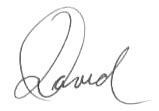 David L. Bell, MD, MPH ChairThe Partnership for Male Youth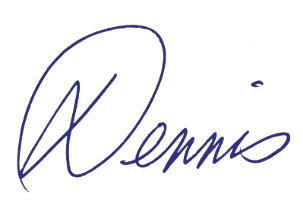 Dennis J. Barbour, JD President and CEOThe Partnership for Male YouthThroat Cancer is Becoming a National Health Epidemic Say Oral Fitness Experts"HPV can cause cervical cancer, as well as cancer in the back of the throat, including the base of the tongue and tonsils, though these are not the same strains of the virus. Cancer often takes years, even decades, to develop after a person gets HPV. More than half of American men who are having sex will get HPV at some point in their lives."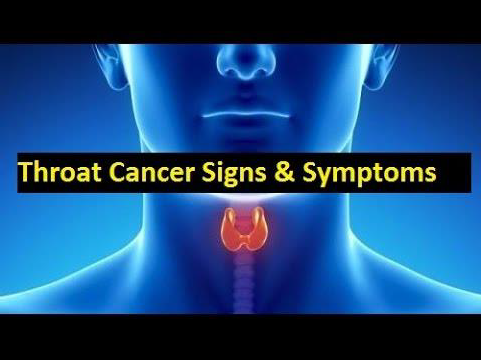 According to the CDC, there is no approved test to check for HPV in the mouth or throat; this is why regular visits to your dentist are critical. A dentist can monitor any changes in your mouth. There are HPV tests that can be used to screen for cervical cancer.California Newswire, February 10, 2017AAP reports teenage immunizations fall short of targetsImmunization is a key preventive cornerstone of pediatric care but efforts often fall short with adolescents, according to two new clinical reports released by the American Academy of Pediatrics earlier this week. Nationally, adolescent vaccination rates lag well below the targeted threshold of 80% or greater for the HPV and influenza vaccines. Vaccination rates also vary considerably by vaccine and by state. During the 2015-16 influenza season, only 46.8% of adolescents ages 13 through 17 were vaccinated against the flu. And while HPV vaccination rates are improving slowly, only 40% of girls and 22% of boys had completed the then-recommended three-dose series of the HPV vaccine in 2014.Drug Store News, February 9, 2017Sex education for teen boys linked to higher dual contraceptive use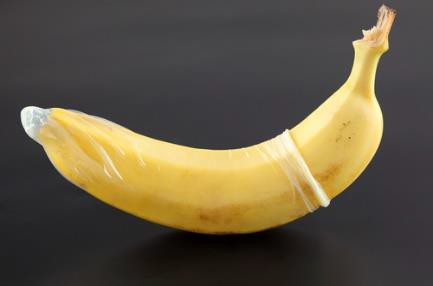 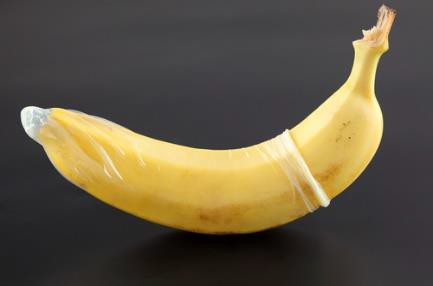 Young men who receive sex education before age 18 are more likely to use more than one type of contraceptive method during sex, such as a condom in addition to their femalepartner's hormonal birth control, according to a small U.S. study. "The dual method significantly decreases the chances of contracting a sexually transmitted infection (STI) or having an unplanned pregnancy," said lead author Nicole Jaramillo, a public health researcher at San Diego State University in California.Yahoo News, February 8, 2017Can the HPV Vaccine Protect Against Skin Cancer?The HPV vaccine, which protects against several strains of the human papillomavirus , shows potential for preventing new spots of skin cancer from popping up in people who have had skin cancer in the past, a new report of two patients' cases suggests. Previous research has suggested that there's a link between HPV and certain types of skin cancer. However, the study was very small, and more research in larger groups of patients is needed before scientists can determine if the   HPV vaccine   really does reduce skin cancer risk.Live Science, February 8, 2017ACS endorses two-dose HPV vaccination scheduleThe American Cancer Society endorsed the updated recommendations from the Advisory Committee on Immunization Practices that support a two-dose schedule for boys and girls who initiate HPV vaccination from 9 to 14 years of age. "In the past several years, studies have shown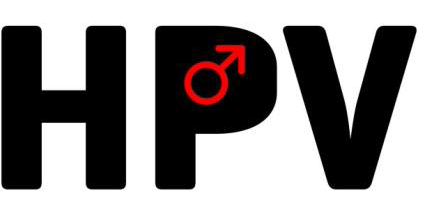 the vaccine is even more effective than expected,"   Debbie  Saslow,PhD, senior director of HPV-related and women's cancers for ACS. "This new two-dose regimen is easier to follow, and we now know is very effective in preventing HPV, which is linked to a half dozen types of cancer."Helio, February 7, 2017At-Risk Baltimore Youth Need Access to HIV TestingWith over 1.2 million individuals living with HIV in the United States, the virus continues to be a major public health concern. For younger individuals (15-24 years of age) who are at increased risk, particularly men who are a part of racial/ethnic minority populations and men who have sex with men (MSM), testing is imperative. Unfortunately, testing rates for these at-risk populations remain low. Researchers from Johns Hopkins University decided to find out if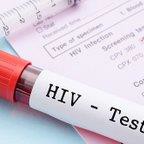 these rates were low simply because the testing was not accessible to these populations. According to first author Arik Marcell, MD, MPH, "The study demonstrates the need for more transparent cross-collaboration between clinical and nonclinical realms that serve youth. We can do a better job to bridge these historical silos, and, as a result, improve the care youth receive. Having a better understanding of community-based organizations that serve youth can help clinical settings and HIV testing programs improve the access to youth being tested, especially in cities with high rates of HIV, such as Baltimore."Contagion Live, February 7, 2017Men: The STD You Have a 75% Chance of Contracting in Your LifetimeData published in JAMA Oncology reveals for the first time just how many U.S. men have HPV right now. According to a nationwide survey of 18- to 59-year-olds, 45 percent of guys currently carry this virus. However, the youngest men - the 18- to 22-year-olds, who likely have less sexual experience and are more apt to have been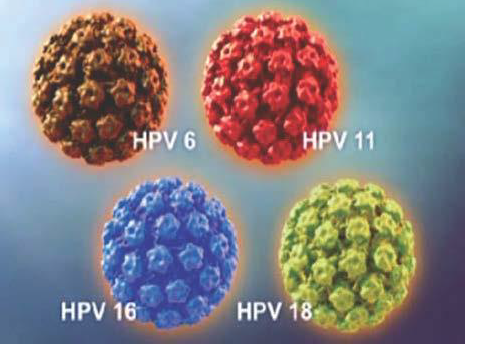 vaccinated - skew this average way low. Looking at a few of the older groups, HPV rates among 28- to 32-year-olds are an eyebrow-raising 51 percent, while a sky-high 60 percent of 58- and 59-year-olds have the virus.Men's Journal, February 7, 2017STD testing rates low in adolescent sexual minority males (registration required)Low levels of testing were found among sexually experienced adolescent sexual minority males (ASMM), especially those who reported sex without a condom at last intercourse.Univadis.com, February 6, 2017AAP reports highlight how to optimize adolescent immunizationOver the past decade, the AAP-recommended immunization schedule for 11- through 18- year-olds has become more complex due to th introduction of vaccines that protect against serious pathogens such as meningococcus, pertussis and human papillomavirus (HPV) and the recommendation for annual vaccination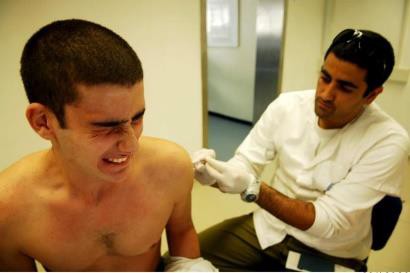 against influenza. The Academy has released two clinical reports to consolidate information on these vaccine-preventable diseases and their consequences, and to support pediatricians in achieving high vaccination rates in their adolescent population.AAP Gateway, February 6, 2017CDC, AAFP Release 2017 Immunization Schedules Updates Include New HPV, MenB and HepB Vaccine RecommendationsThe CDC and its Advisory Committee on Immunization Practices (ACIP), together with the AAFP and other medical professional organizations, have releasedthe 2017 adult and childhood immunization schedules. Changes this year include updated recommendations for a two-dose schedule of nine-valent HPV vaccine (HPV9; Gardasil 9) for patients ages 11-12, a two-dose schedule of meningitis B vaccine (MenB) for adolescents, a clarification regarding recommended adult candidates for hepatitis B (HepB) vaccine and revisions designed to make the adult schedule easier to navigate.AAFP, February 6, 2017Black Americans Still Undertreated for HIV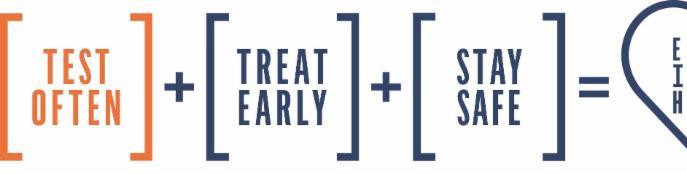 Although progress has been made, blacks in America are still being hit harder by HIV/AIDS, a new report from the U.S. Centers for Disease Control and Prevention says. The findings also indicated that many black men may be infected with HIV for years without knowing it. The CDC study found that of more than 12,200 black men and women diagnosed with HIV in 2014, nearly 22 percent had progressed to AIDS by the time they were diagnosed. That means diagnosis and treatment is often coming too late. Moreover, among all black Americans with HIV in 2013, only about 54 percent were receiving continuous medical care. Of those getting care, less than half had effectively suppressed the virus. This is far below the National HIV/AIDS Strategy goals of 90 percent of HIV patients in treatment and 80 percent with undetectable HIV by 2020, the study authors noted.Health Day, February 3, 2017Irish Cancer Society warns parents about fake HPV vaccine newsThe Irish Cancer Society is warning parents to beware of misleading information about the HPV vaccine. Health professionals are said to be concerned about a significant drop in the numbers getting the vaccination. It's reported that just 50% of girls have taken up the offer of the first dose,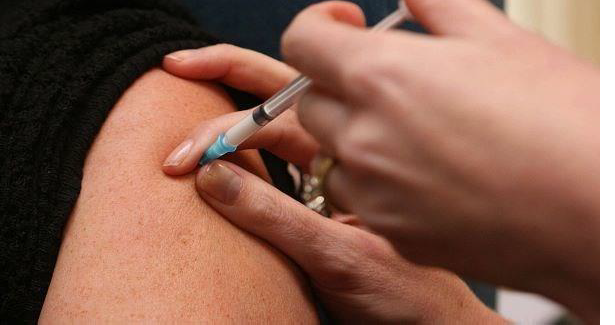 down from 87% two years ago. The Irish Cancer Society says parents are being frightened by fake news that the vaccine has serious long term side effects. Dr. Brenda Corcoran from the National Immunisation Office, says they've got spread the word the vaccine is safe and effective. "It is a challenge to all of us to counteract alternative facts which parents are reading and parents are believing. "Unfortunately they are not true. We have to be more involved in social media, we have to be more involved in ways that parents connect with each other to get the information out through whatever means."Irish Examiner, January 27, 2017Kids with ADHD make 6.1 million doctor visits a year in U.S.: CDCKids with attention- deficit/hyperactivity disorder account for more than 6 million physician office visits a year in the United States, say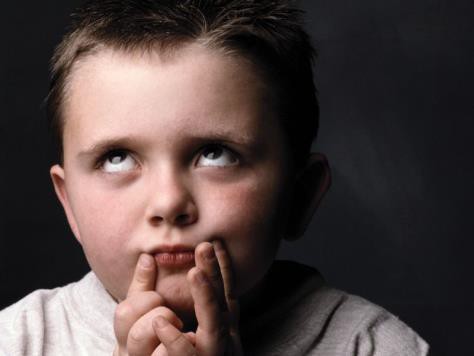 U.S. health officials. An average 6.1 million trips to a doctor, pediatrician or psychiatrist by children aged 4 to 17 in 2013 involved treatment for diagnosed ADHD, according to a report from theU.S. Centers for Disease Control andPrevention. The percentage has increased from a decade earlier, when 4 percent of physician visits were related to ADHD treatment, she said. This new research finds that the ADHD visit rate was more than twice as high for boys as for girls. Boys visited the doctor at a rate of 147 per 1,000, compared with 62 per 1,000 for girls.UPI, January 26, 2017COMMENT: HIV Criminalization And Black MenFor many black people, HIV isn't a death sentence. It's a prison sentence.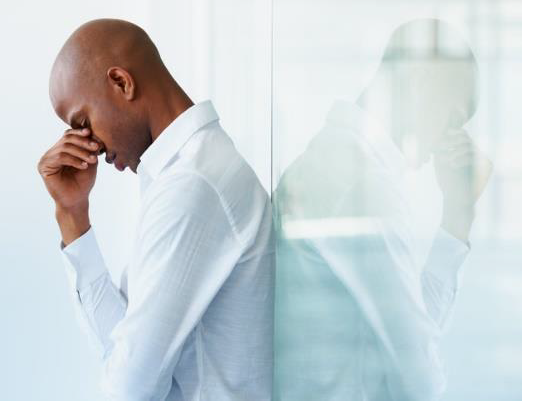 Centers for Disease Control (CDC) data shows that Black people, especially young black gay and bisexual men continue to account for more than half of new HIV diagnoses, the largest single category of people living with HIV, and they are already disproportionately criminalized because of the color oftheir skin and their sexual orientation. Coming from socially and politically vulnerable communities in the Deep South, many of us face multiple intersections of stigma and discrimination, as well as a very tense history with the public health system and police violence, even before the advent of HIV.Huffington Post, December 1, 2016How Trump's executive order impacts future of the Affordable Care ActThe executive order may not have much impact for 2017, since government rules for this year have already been incorporated into contracts signed with insurance companies. Departments like Health and Human Services and Treasury will have to issue policies that embody the new president's wishes. The Trump administration can rewrite regulations carrying out the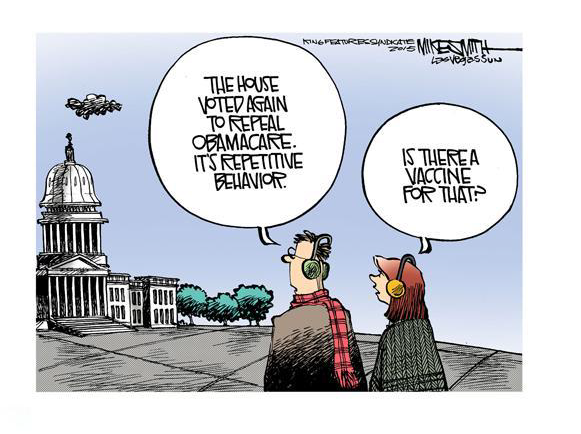 legislation. New regulations cannot be issued overnight, but would have to follow a legally established process that requires public notice and an opportunity for interested parties to comment on the administration's changes.PBS Newshour, January 21, 2017Nearly half of U.S. men infected with HPV, study findsMany American men are infected with the cancer-causing human papillomavirus (HPV), but unlike women, men are more likely to stay infected throughout their lives, a new study finds. About 45 percent of U.S. men are infected with the sexually transmitted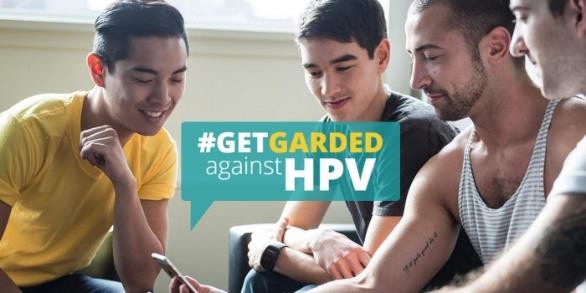 disease, as are 45 percent of women. Among women, the prevalence of HPV infection drops to about 22 percent as they age, but it remains high among men, said lead researcher Dr. Jasmine Han. She is in the division of gynecologic oncology at Womack Army Medical Center, in Fort Bragg, N.C. "We don't know why it stays high in men while it drops in women," she said. "Among men it's higher than expected." Han speculates that the virus may remain in men because it lives in the penile glands, while in women, the virus is near the surface of the vagina and is more easily shed.UPI, January 20, 2017HPV: Almost Half Of US Men Infected With Cancer-Causing Human Papillomavirus; Should Vaccine Be Mandatory?A new report compiled by scientists from the Womack Army Medical Center in North Carolina revealed that although an equal percentage of U.S. men and women are infected with HPV (45 percent), vaccination rates are much lower for men. Based on this information, the study's lead author has suggested that the HPV vaccine become mandatory in order to prevent all genders from further cases of HPV-related cancers.Medical Daily, January 20, 2017Study Maps "Uniquely Devastating" Genital Injuries Among TroupsA new report on one of the most dreaded war wounds finds that 1,367 men in the United States military suffered injuries to their genitals or urinary tract in Iraq or Afghanistan from 2001 to 2013, mostly from bomb blasts. More than a third of the injuries were severe. The report, published this week by military researchers in The Journal of Urology, is thought to be the most comprehensive review of so-called genitourinary injuries in veterans. The problem was recognized before, but the extent was uncertain. The number of cases is "unprecedented" and the injuries "uniquely devastating" because they can impair a man's ability to have sex, father children or urinate normally, according to the report. Most of the wounded men - 94 percent - were 35 or younger, in "their peak years of sexual development and reproductive potential," the report said, adding that the psychological toll was especially heavy in such young men. Researchers say these men are at high risk for suicide.New York Times, January 13, 2017Joint Statement by 69 Cancer Centers Supports CDC's HPV Vaccination Guideline Late last year, the CDC released new guidelines on vaccinating children against the human papillomavirus (HPV)-the new recommendations suggest fewershots and spacing them apart. Now, a conglomerate of 69 National Cancer Institute-designated cancer centers has come together to endorse the CDC's recommendations.  According to the new recommendations, 11- to 12-year- olds should be administered 2 doses of the 9-valent vaccine, which should be spaced 6 months apart. However, adolescents and young adults, 15 years and older, should be administered 3 doses. "This collaborative effort is a tremendous opportunity to raise awareness of these new recommendations and the importance of HPV vaccination, knowing that most people will be exposed to HPV at some point in their lives," Lois Ramondetta, MD, professor of Gynecologic Oncology and Reproductive Medicine at MD Anderson Cancer Center, said in a statement. "We hope that requiring 2 shots instead of 3 will make it easier for children to be vaccinated, bringing rates closer to the Healthy People 2020 goal of 80%."American Journal of Managed Care, January 12, 2017Lawrence Solomon: How vaccine safety turned into one of Trump's first presidential prioritiesWith repealing Obamacare, building a wall, cutting corporate taxes and keeping jobs at home all high on Donald Trump's agenda, the announcement Tuesday that he asked Robert F. Kennedy Jr. to consider chairing a commission into vaccine safety and scientific integrity took many by surprise. It shouldn't have.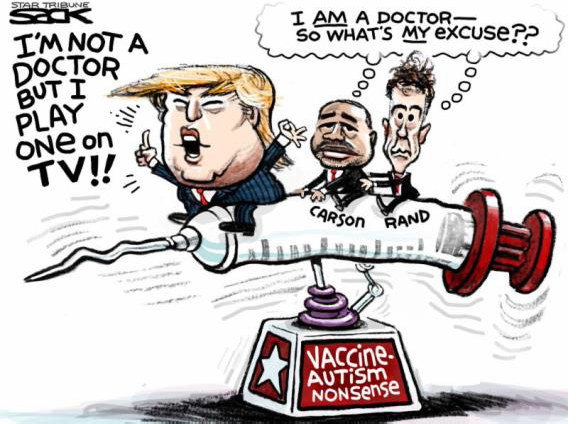 Vaccines and his belief that they can cause autism are personal to Trump, who held multiple meetings with vaccine skeptics in the late stages of the presidential campaign and into the packed transition period prior to assuming the presidency. Moreover, although vaccine skeptics are often associated with far-left Birkenstock elites, many Republicans - including top Republicans close to Trump - have expressed doubts about the uncritical acceptance of vaccines.Financial Times, January 11, 2017Student Athletes Emulate the Pros in Abusing Prescription PainkillersAt least one study put the number of college student athletes who've used prescription medications to enhance their performance at as high as 53.3 percent. And another recent study on high school athletes, published online in the Journal of Child & Adolescent Substance Abuse, reported that 12 percent of male seniors and 8 percent of female seniors admitted to abusing painkillers.The Herald, January 11, 2017Talking With Both Daughters and Sons About SexParents play a key role in shaping sexual decision-making among adolescents - especially for girls. A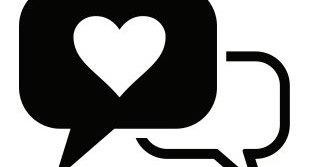 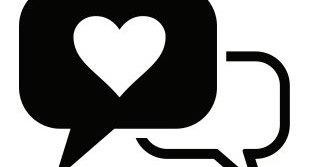 2016 review of more than three decades of research found that teenagers who communicated withtheir parents about sex used safer sexual practices. Likewise, newresearch from Dutch investigators who studied nearly 3,000 teenagers found that young adolescents who reported feeling close with a parent were unlikely to have had sex when surveyed again two years later. Notably, both research teams found that daughters benefited more than sons, and that the effective conversations and relationships were typically had with mothers. According to Laura Widman, lead author of the review study and an assistant professor of psychology at North Carolina State University, "parents tend to talk about sex more with daughters than with sons, and we can speculate that that's what's probably driving these findings. Boys may not get the messages as frequently or have the kind of in-depth conversations that parents are having with girls."New York Times, January 11, 2017Male Sexual Health: Why Young Men Don't Get The Information They Need About Reproductive And Sexual HealthFear is one barrier that keeps some young men from racial and sexual minority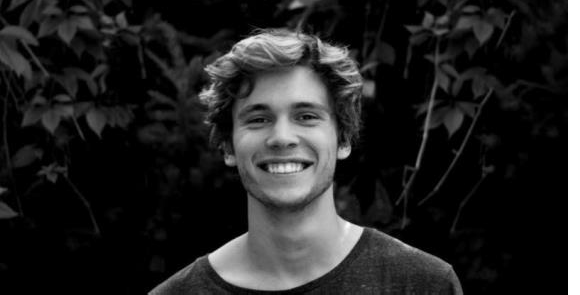 groups from getting proper sexual health care. A study in the Journal of Adolescent Health used information from several dozen black andHispanic guys between 15 and 24 years old to determine their own perceptions of factors that work for or against their reproductive health care. Of the young men in the study, 16 percent were gay or bisexual. The researchers from Johns Hopkins University School of Medicine found that some young menreported concern about the stigma of being seen at certain clinics, like those where health care professionals test for sexually transmitted diseases. They said that was something that could keep them from getting adequate care for their sexual and reproductive health. They also expressed concerns about long wait times at clinics, privacy issues, and the cost of care.Medical Daily, January 10, 2017New study reveals significant use of indoor tanning among sexual-minority adolescent boysIn a new study of indoor tanning and skin cancer risk, the use of indoor tanning among non- heterosexual black male teens was found to be nearly equal to that of heterosexual white females. The study led by San Diego State University researcher Aaron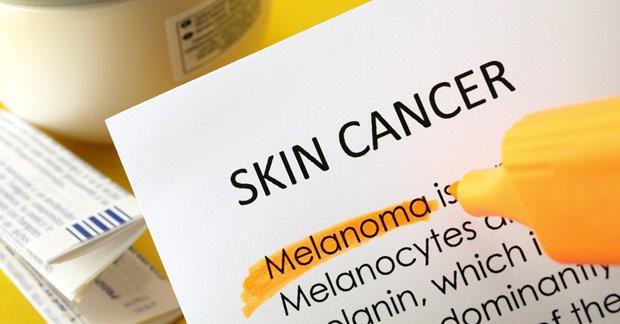 Blashill, was recently published in the journal JAMA Dermatology. "Contrary to popular thought, racial and ethnic minorities engage in indoor tanning and it appears to be particularly concentrated among sexual-minority adolescent boys," said Blashill, an assistant professor of psychology.Medical Life Sciences News, January 6, 2017Females seeking a sex partner can tell whether males experienced stress during adolescenceAmong dominant pairs, female rats preferred the stressed males, spending more time with and visiting them more often. Among submissive pairs, females spent more time with control males than with social stress males. The results show that experience of stress in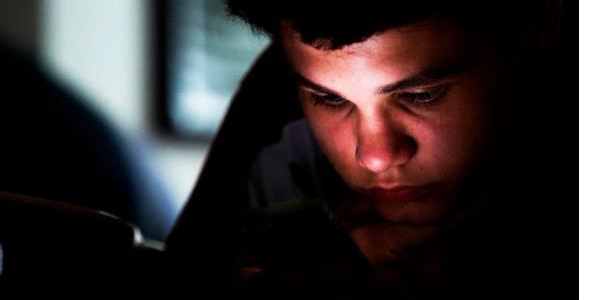 adolescence leads to long-lasting changes in males that are perceptible to females, are moderated by social status and influence sexual behavior.Science Blog, January 5, 2017Stores may steer teen boys to supplements doctors advise againstPosing as a 15-year-old athlete wanting to bulk up during strength training, a researcher asked more than 200 health food stores whether he should take a sports performance supplement containing creatine. Despite recommendations against using creatine under age 18 by the American Academy of Pediatrics (AAP) and the American College of Sports Medicine, more than two-thirds of the stores' sales attendants told him to give it a try. Creatine is a naturally occurring compound involved in the production of energy in the body. Risks of creatine use include liver and kidney damage, dehydration and muscle cramps. Thestudy was conducted by undergraduate student researchers participating in a summer clinical research program at Cohen Children's Medical Center in New York in 2014.Multiple Sources, January 5, 2017Too much TV and video linked to mental health issues for boys, not so for girls: researchBoys who watch an average of two hours of television every day are at a 2.6- time higher risk of developing "conduct and emotional problems". New researchfrom the Murdoch Childrens Research Institute has found a link between time watching television or playing video games and mental health among boys.Sydney Morning Herald, January 5, 2017Diagnosis of Concussions in Adolescent Male AthletesConcussions are the result of an impactful force applied to the head usually leading to temporary unconsciousness. If severe, they can lead to long- term neurological dysfunction. Concussions are a major health concern, specifically in adolescents and athletes, and are often difficult to diagnose.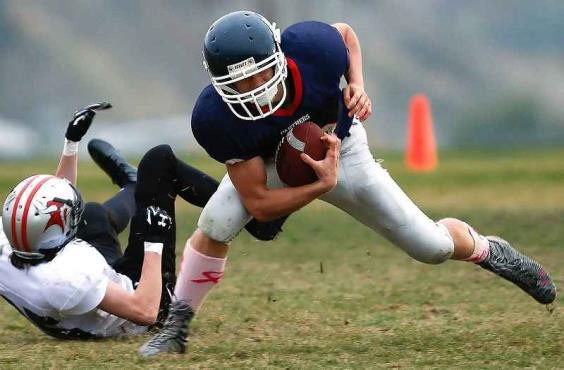 A recent study published by Springer introduces plasma metabolomics profiling, a new method for diagnosing concussions and determines its function in adolescent male hockey players.Medical News Bulletin, January 5, 2017On The Men Who Rattled Pop's Gender Rules - And What It Means To Lose Them NowDavid Bowie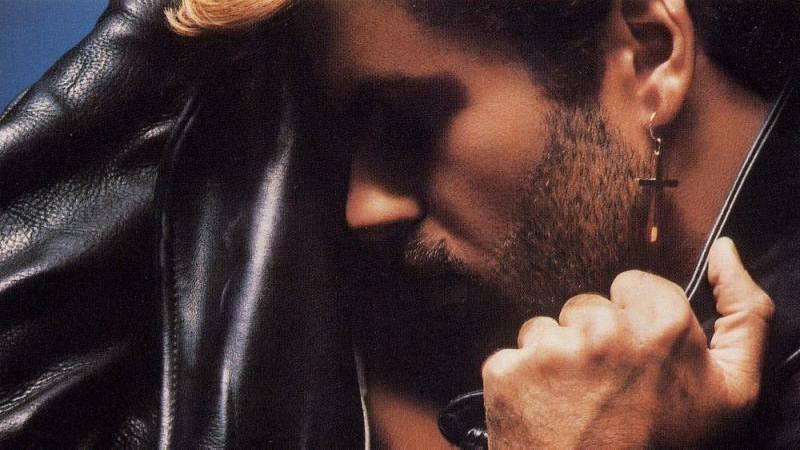 , Prince and George Michael are all pop icons who died in 2016. But there is something else that connects them: They all helped to redefine the concept of masculinity in pop culture. Cultural critic Wesley Morris has been thinking about how these artists performed gender and sexuality. He recently wrote  in The New York Times that in today's climate, "The Princes and the George Michaels seem as radical as ever." Morris joined NPR's Ari Shapiro to discuss how Bowie, Prince and Michael called upon their audiences to reimagine what it is to be a man. Hear their full conversation at the audio link and read an edited transcript below.NPR, December 30, 2016Few young men are unable to report last partner's contraceptive useMost young men say they know whether their last sexual partner used birth control and what kind it was, according to a recent U.S. study. The results provide valuable data for programs intended to prevent unplanned pregnancies that are aimed at young men, the researchers write in American Journal of Men's Health.Reuters, December 26, 2016Student bullying on school buses: Comparing teen boys and girlsTeenage boys who take the bus to school have a greater chance of being bullied than those who use other types of transportation, according to a recent study that also suggests girls generally are more likely to be bullied than boys.Journalist's Resource, December 15, 2016Journal ArticleSex and Racial/Ethnic Differences in Positive Outcomes in Delinquent Youth After Detention A 12-Year Longitudinal StudyKaren M. Abram, PhD1; Nicole M. Azores-Gococo, MS1; KristinM. Emanuel, PhD1; et alJAMA Pediatr. Published online December 19, 2016. doi:10.1001/jamapediatrics.2016.3260Findings: This 12-year longitudinal study of 1829 delinquent youth found that, 12 years after detention, only 21.9% of males and 54.7% of females had achieved more than half of the 8 positive psychosocial outcomes examined.Minority males, particularly African Americans, were the least likely to achieve age-appropriate milestones.CDC: Two-Dose Regimen of HPV Vaccine Sufficient Up to Age 15Children aged 9 to 14 years can now receive the human papillomavirus (HPV) vaccine on a two-dose schedule, rather than a three-dose one, according to updated recommendations issued by the Centers for Disease Control and Prevention (CDC). The recommendations are based on the findings of a year-long review of new clinical trial data conducted by the Advisory Committee on Immunization Practices (ACIP). The data show that among girls and boys in this age range, immunogenicity associated with thetwo-dose regimen was not inferior to, and in some cases was superior to, that seen with the three-dose regimen.Medscape, December 15, 2016STC Poses the Question - The HPV Vaccine To Prevent Cancers In Men: How Are We Doing?How are we doing in getting our young people vaccinated? STC recently reviewed vaccination rates for young males and females (9-18 years old). Using data from a number of state public health departments (with a sample size of over 3 million cases) revealed a completion rate for all three doses of 15.5% for girls and just 11% for boys.Digital    Journal,     December     15,     2016 What Parents of Early-Teen Boys Need to Know A glance into any middle-school classroom tells the tale: Boys in braces, papers spilling out of their backpacks, watch in silence as girls 6 inches taller, their homework all done, wave their hands in the air to give answers. The maturity gap between boys and girls looms largest in the early-teen years. New research on adolescent development reveals exactly which skills develop more slowly in boys after they enter puberty, and where they surpass their female classmates. Boys do catch up. Research shows boys' and girls' performance on many tasks tends to converge around age 15.But early adolescence is a critical stage when children are developing a sense of personal identity and social status. The research lends insight into the kind of support early-teen boys may need.Wall Street Journal, December 13, 2016More are positive about HPV vaccine on Twitter than not, Drexel study finds"In our sample, I expected to see a large number of negative tweets based on traditional news coverage of the topic and because HPV can be portrayed as controversial because it brings together the fields of sexually transmitted infections, immunizations and cancerprevention," Massey said. "But that wasn't the case on Twitter, we found." A vocal portion of the population has been lashing out -- especially online -- against the immunization due to perceived side effects. Massey's study sought to quantify how much content that negative population might be posting online. And through analyzing nearly 200,000 English-language tweets between the summers of 2014 and 2015, Massey and his team found that the most popular sentiment attached to tweets about the HPV vaccine were positive. Almost 39 percent of tweets gathered were classified as positive, while negative sentiments were detected in just a little more than 25 percent of the tweets analyzed.Eureka Alert, December 12, 2016Young Males: Keep it MovingBy now it is pretty well accepted both that physical inactivity is bad - recently linked to 6 percent of all cases of heart disease worldwide and 11 percent of all premature deaths in the United States - and that exercise is good, because it tends to increase life span and protect against heart disease. Yet few studies actually show that exercise reduces the unhealthful impacts of too much sitting.People who work out but also sit for long hours - active couch potatoes, you might say - may often share the same elevated risks for disease and early death as their less active peers. A study published last month in The American Journal of Physiology - Endocrinology and Metabolism is one of the first to directly compare exercisers who also sit extensively with those who are more active generally. For their study, researchers from the University of Texas at Austin asked seven healthy young male volunteers to wear monitors and spend four active days in a row and four sedentary days in a row. When active, the subjects walked as often as they could, averaging more than 17,000 daily steps, and ended up sitting for a total of roughly eight hours a day on average; when sedentary, they sat for 14 hours or so. The findings suggest that a single vigorous workout may do little to counter the effects of prolonged sitting, while strolling around frequently in addition to exercising does seem to keep the harm at bay.New York Times, December 9, 2016Measure your penis and chat about mental health, young Swedes toldA clinic in southern Sweden hopes that its new penis measuring tape will convince more young men to stop by for  appointments.  The tape, which measures diameter rather thanlength, is designed to help young men find the appropriate size of condom. It is part of a new project in collaboration with the Blekinge county council which aims to get more young me n to visit youth clinics. "When you get guys to visit you can move on to mental health, so we want to get them here one way or another," Emelie Svensson, a district nurse at the clinic told radio station P4 Blekinge. Since October the clinic has been visiting male- dominated upper secondary school courses to inform them about their work and sexual health, and will now also begin to visit homes for vulnerable young people. The Blekinge clinic is not the first in Sweden to use this kind of scheme. This time last year a public clinic in Stockholm started handing out measuring tapes to young men   in an effort to encourage them to practice safer sex.The Local SE, December 7, 2016Philippines HIV prevention policies leave behind men who have sex with men: rights groupThe Philippines is not doing enough to tackle soaring HIV prevalence among men who have sex with men by offering greater access to HIV testing and condoms, an international rights group said on Thursday. The prevalence of HIV among men who have sex with men in the Southeast Asian country has increased tenfold over the last five years, Human Rights Watch (HRW) said in a report. Last year, at least 11 cities in the Philippines reported HIV prevalence rates of more than 5 percent among men who have sex with men, the study said. The Philippines introduced effective policies targeting the outbreak of HIV among sex workers in the 1990s, however "it has failed to adapt its prevention strategies in line with the epidemic's shifting epicenter", HRW said in a statement.Business Insider, December 7, 2016Tip for Improving HPV Vax Rates in Youth: Just tell parents that kids are due for immunizationsTraining providers to inform parents that adolescents are due for an HPV vaccine, as opposed to engaging in an open-ended conversation, is an effective way to increase vaccine initiation, according to a study published in Pediatrics. Clinics that received announcement training reported a 5 percentage point increase in HPV vaccine initiation coverage for 11- and 12-year-olds at 6 months compared with control clinics (95% CI 1.1% to 9.7%), reported the researchers, led by Noel T. Brewer, PhD, of the University of North Carolina School of Public Health in Chapel Hill and chair of the National HPV Vaccination Roundtable. Conversely, providers who were trained on participatory conversations did not see an increase in coverage.MedPage Today, December 5, 2016Men More Likely to Use Marijuana Than Women, Study FindsResearchers suggest 2007 recession may have spurred rise in pot use among men with low incomesAs more American adults choose to puff at the marijuana pipe, a gender difference is becoming clear -- men are significantly more likely to smoke pot than women, a new study finds. Compared with 2002, an additional 6 million men reported past-year pot smoking in 2014. For women, that number was 4 million, the researchers said. Use remained at about 13 percent for men and 7 percent for women for a number of years. But after 2007, use rose about 4 percent among men and 3 percent among women, according to study authors Hannah Carliner and Deborah Hasin. They are epidemiologists at the Columbia University Mailman School of Public Health in New York City. "These changes parallel national trends in decreased perceived harmfulness of marijuana use, and legalization of both recreational and medical use in over half of U.S. states," Carliner said in a university news release. "However, changes in attitudes and legality do not sufficiently explain why we observe a sharp increase in use in 2007, or why this increase was greater in men than in women," she added. Further investigation revealed that the widening gender gap was driven by people with low incomes. Between 2007 and 2014, marijuana use increased about 6 percent among men in households earning less than$20,000 annually, compared to only 2 percent of women in that group.Medline Plus, December 5, 2016WEBCAST: Niobe Way, "The Crisis of Connection for Adolescent Boys"Partnership board member and NYU Professor Niobe Way explains how boys' intimate friendships in early and middle adolescence support their mental health. By ate adolescence, many boys speak of losing the close male  friendships and reveal feelings of loneliness and isolation. The webcast illuminates the dangers of assuming that boys don't want or need close male friendships and the importance of fostering positive friendships that can help adolescent boys thrive.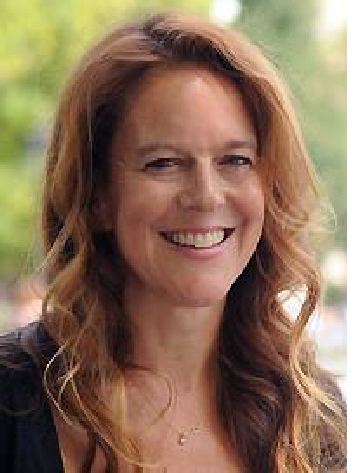 Office of Adolescent Health, DHHS, December 1, 2016Young guys may think preventing HPV is "women's work"Pitts and her collaborators presented findings on the perceptions college-age men hold about HPV at the National Communication Association's recent annual convention in Philadelphia. Pitts and colleagues also published a related article earlier this year in Health Communication entitled College Males' Enduring and Novel Health Beliefs about the HPV Vaccine. The team involved 84 undergraduate or newly graduated men in the study. The team held focus groups in which the men were able to discuss their beliefs, attitudes, and values associated with HPV. "Males are an important and overlooked population in HPV prevention," Pitts says. "The more we see equality with HPV messages targeting both males andfemales, the better. That will help to prevent the spread of HPV and negative health consequences in the future." Pitts is also studying male perceptions about the HPV vaccine, and what barriers exist for getting it. "For years, professionals have said women are at high risk of getting HPV, but we can now protect them through the vaccine. But no one was thinking about the male role," Pitts says.Futurity, December 2, 2016Why do so many U.S. teens skip the HPV vaccine?Vaccination rates were measurably higher among teenagers who received a recommendation by a medical provider. Rates for girls living in the Midwest and boys from low-income families eligible for the "Vaccines for Children" program were also higher. But while provider recommendation was "the strongest predictor" of vaccine completion, it was "insufficient to achieve high coverage rates, especially among boys," according to the study published inthe Journal of Community Health. In addition, provider recommendation did not lead to a higher rate of vaccine acceptance among girls with "highly educated" mothers. "Highly educated mothers were immune to provider recommendations, suggesting that they may arrive at clinic visits with preconceived notions of what is appropriate for their child," the study says. "This paradox suggests some caregivers may perceive messages conveyed by clinicians as an option, rather than a direct recommendation. "Failure to address the skepticism of caregivers about HPV vaccines may significantly weaken the effectiveness of provider recommendations," the authors say.Futurity, December 2, 2016California Has High Aspirations For Lowering HIV Infections Zero.That's the number of new HIV infections California officials are aiming for under a comprehensive initiative released this fall. The "Getting to Zero" plan, intended to guide the state's AIDS policy from 2017 to 2021, is designed to boost surveillance, increase access to care and eliminate disparities in treatment. "Thanks to better treatment and prevention options, new testing technology and better access to health care, California has reached a pointwhere we can envision the possibility of zero new HIV infections," said Dr. Karen Smith, director of the California Department of Public Health.California Healthline, December 2, 2016Mouth cancer rates soar over 20 yearsA Cancer Research UK analysis reveals that rates of mouth (oral) cancer have jumped by 68% in the UK over the last 20 years. The figures - released during Mouth Cancer Action Month - reveal the cancer is on the rise for men and women, young and old, climbing from eight to 13 cases per 100,000 people over the last two decades.  For men under 50, the rate has jumped by 67% in the last 20 years - going up from around 340 cases to around 640 cases each year. For men aged 50 and over, rates have increased by 59% climbing from around 2,100 cases to around 4,400 cases annually. Oral cancer is more common in men, but there have been similar increases women. Around nine in 10 cases are linked to lifestyle and other risk factors. Smoking is the biggest avoidable risk factor, linked to an estimated 65% of cases. Other risk factors include alcohol, diets low in fruit and vegetables, and infections with the Human Papilloma Virus (HPV).Drug Target Review, December 1, 2016No play makes your son a dull boy: StudyThe study showed that adolescent boys spending less time in physical activity and more hours in sitting idle are prone to show poor academic skills. "Boys who had a combination of low levels of physical activity and high levels of sedentary time had the poorest reading skills through Grades 1-3," said Eero Haapala from the University of Eastern Finland. On the other hand, increasing physical activity and reducing sedentary time, may improve academic achievement, the researchers said. It could improve reading skills amongst boys in Grades 1-3. This was also associated with better arithmetic skills among boys in Grade 1.However, in girls, there were no such strong and consistent associations of physical activity and sedentary time with reading or arithmetic skills, the study observed.IANSLIVE, December 1 2016Doctors Seeing More HIV Patients With Multidrug Resistance People resistant to older medication also have problems with newer drug, study finds.A significant number of people with HIV have strains of the AIDS- causing virus that are resistant to both older and newer drugs, researchers report. The researchers looked at 712 HIV patients worldwide whose infection was not controlled by antiretroviral drugs. They found that 16 percent of patients whose infection was resistant to modern drugs had HIV mutations linked with resistance to older drugs called thymidine analogues. Among patients whose HIV had this mutation, 80 percent were also resistant to tenofovir, the main drug in most modern HIV treatment and prevention programs, the researchers reported. The findings were published in the Nov. 30 issue of The Lancet Infectious Diseases journal. "We were very surprised to see that so many people were resistant to both drugs, as we didn't think this was possible," study lead author Ravi Gupta, of University College London, said in a school news release.Healthfinder, December 1, 2016HIV Treatment Good and Getting BetterOn World AIDS Day there is much to celebrateWhen the first World AIDS Day was marked, on Dec. 1, 1988, only one drug -- zidovudine (AZT) -- had been approved to treat HIV. And it was already becoming clear that, by itself, AZT could not stop progression to AIDS. On World AIDS Day 2016 -- nearly 30 years later -- the picture is dramatically different. There is still no cure for HIV. There is still no vaccine. Millions of people around the world catch HIV every year and many still die.But some 18.2 million people are on HIV therapy, including a million who started in the past 6 months, according to the United Nation Joint Programme on HIV//AIDS (UNAIDS), and that treatment can save their lives.MedPage Today, December 1, 2016Why Don't Doctors Tell Patients the HPV Vaccine Can Prevent Anal Cancer?When it comes to the HPV vaccine cancer-preventing benefits for boys and men, much attention has been given to the associationbetween the virus and cancers of the mouth and throat. But there are other HPV-related cancers that men can get. Of men with cancers caused by HPV, about 14 percent are anal cancers, according to Dr. Stephen Goldstone, a New York City surgeon and assistant clinical professor in surgery at Mount Sinai's Icahn School of Medicine, who specializes in the treatment of cellular changes related to HPV. In a recent conversation, Dr. Goldstone stressed that men who have never had sex with other men can still get anal warts or cancer, but the substantial preponderance of HPV-related anal cancers occur in gay or bisexual men. Often, however, the discussion about HPV and cancer risk in men stops at the neck or fails to include the vaccine's broader protective benefits for men who have sex with other men. Like so many potentially fraught topics in medical care, balancing the reality of persistent homophobia with the need to fully educate parents about the benefits of a cancer-preventing vaccine requires nuance and a willingness to tolerate potentially awkward conversations. Even if the potential benefit is greater for those who may grow up to be gay or bisexual, the protective effect against anal cancer applies to all boys, and it should be included as part of the reasons to recommend it. And any discussion about the vaccine for older patients that doesn't specifically mention queer men does a disservice to those who need the information most.Slate, November 30, 2016Majority of Brits unaware of a leading mouth cancer causeAs a result of the Oral Health Foundation survey, conducted for Mouth Cancer Action Month, the charity is calling on dental and health associations and bodies, the government and policy-makers, as well as other charities, to help increase public awareness of the potential impact of HPV in a bid to reduce the amount of lives lost to mouth cancer each year. The Oral Health Foundation particularly wants further education and support for those aged between 25 and 34. This group displayed least awareness of the link but are conceivably at the highest risk due to low HPV vaccination levels and high levels of sexual activity.Dentistry,         November         30.         2016 Shanghai reports more HIV infections of young malesShanghai has reported fewer new HIV infections this year than last year, while the figure in young males has seen a significant growth, the city's health authorities said Wednesday. Data from Shanghai Municipal Commission of Health and Family Planning shows, from Jan. 1 to Nov. 20 in 2016, Shanghai reported 1,959 new HIV infection cases, 0.8 percent lower than the same period last year. The city reported 318 new HIV cases in males aged 18 to 24 during that period, a surge of 79.7 percent year on year.Xinhuanet, November 30, 2016Young Men And Mental Health: Challenging StereotypesThe Office for National Statistics reported that 75% of the 6122 suicides in the UK in 2014 were undertaken by men. That's roughly 12 men every day. Shockingly, many of those will not have been in contact with any mental health professional. Only 53% of men who have felt depressed have actually spoken to anyone about it.Throughout the history of mankind, the male persona has been the epitome of stoicism, strength and courage. The male heroes from childhood stories instil in us the (perhaps dangerous) notion that the best kind of man is all of these things, and therefore dependable in the face of great adversity. Maybe the need to be strong, physically and mentally, goes some way to explain why men often only seek help when the mental condition has become extreme, making it all the harder to treat.Huff Post Young Voices, November 30, 2016CANADA: HPV RATES ON THE RISE IN MENA new study has been released and human papillomavirus (HPV) in men in Canada is on the rise. Mouth and throat cancers caused by HPV have been rising steadily over the past two decades, with a "dramatic" increase among Canadian men, according to a new report from the Canadian Cancer Society (CCS). According to this new study, the incidence of HPV-related mouth and throat cancers increased 56 per cent in males and 17 per cent in females, between 1992 and 2012. "In 1992, the age-standardized incidence rate (or ASIR) of those cancers was 4.1 per 100,000 Canadianmales. In 2012, it was 6.4 per 100,000 males. In females, the rate was 1.2 in 1992 and 1.4 in 2012."Niagara News, November 29, 2016Trending data: A small increase in suicide rates for black boysHistorically, statistics had shown that being black in the United States afforded protection against dying by suicide. African Americans across all age ranges had seen a low rate of suicide compared to other races, including whites. But this fact was overturned in 2015, when researchers examining suicide in very young children made a startling discovery: Among 5-11-year olds, rates of suicide for black children were actually higher than those for whites. Even more alarming, the suicide rate among black children was increasing, particularly for boys. The research team used publicly available data provided by the U.S. Centers for Disease Control and Prevention to examine trends spanning a twenty year period from 1993 to 2012, the last year that national suicide data was available at the time of their 2015 study. They found that rates of suicide among black children nearly doubled during that time, from 1.36 to 2.54 per one million. Among white children, rates actually declined, from 1.14 to 0.77 per one million. Philly.com, November 29, 2016UK: Mindfulness Classes For Five-Year-Olds Introduced At Boy's School To Support Mental Health"Taking time out allows them to recharge their mental batteries.'"Research has shown everything is becoming younger and younger, even to the extent of puberty starting sooner. The earlier we can teach them to spot the signs of when they're not quite right, and be responsive to that, the better." Poole introduced sessions after lunch, where pupils at the Bromley-based school enjoy "five minutes of calm". The idea of running mindfulness sessions in schools is not new. Dr Mark Williams, a professor of clinical psychology who researches the benefits of mindfulness, previously said during the Mindfulness in Schools Project conference in London: "Mental health difficulties really kick in at the age of adolescence - that's when children who perhaps have beenstruggling a bit but who have managed before suddenly find that they can't manage."Huffington Post UK, November 28, 2016The Hidden Risks of Eating Disorders in GuysThink of someone who's suffering from an eating disorder, and a female face probably comes to mind. Unfortunately, this is often true for health care professionals, too, which is why eating disorders among men often go unrecognized and untreated.Believe it or not, 25 percent of those who suffer from eating disorders are male, according to N.A.M.E.D., The National Association for Males with Eating Disorders. "In the last 10 years, we've seen a rapid increase in eating disorders in males,"says Stuart Murray, an assistant professor of psychiatry at the University of California--San Francisco, and director of N.A.M.E.D. "This has to do with more objectification of the male body, and unprecedented pressure for males to achieve a certain body type muscularity like The Rock [a.k.a., actor Dwayne Johnson]. For the first time ever, the rates of disordered eating practices in boys are now increasing faster than they are in girls."U.S.News & World Report , November 23, 2016'Moonlight' Sheds Light On The Taboo Of Being A Gay Man In The Black CommunityIn the Black community, talking about male sexuality - especially homosexuality - is taboo, with the virility of a man determined by his sexual preference. That's why Barry Jenkins' Moonlight is so important, as the acclaimed film has a fearlessness when it comes to the topic of Black men's sexualities. The movie explores the coming-of-age of a gay Black man, and it tackles the subjects of masculinity, sexuality, race, and self-worth in a way that few movies ever dare to do. And after the 2016 election, in which race and sexuality were hot-button issues, the movie is apparently resonating with audiences even more than it originally did.Bustle, November 22, 2016RED ZONE: ONE IN EVERY 16 COLLEGIATE MALES WILL FACE SEXUAL ASSAULTWhen people think about rape victims they often picture a female, and for the most part that is because females are disproportionately the targets of sexual assault and rape. While there is a big gap between rates of female versus male rape, for a minority of males in college their own experiences with sexual violence can be very present and traumatic. The Rape, Abuse and Incest National Network (RAINN) lists statistics showing that males aged 18-24 who are college students are approximately five times more likely than non-students of the same age to be a victim of rape or sexual assault. Similar to women, men in college have a higher chance of being raped than non-college students of the same age, which equates to about one in every 16 men in college according to the National Sexual Violence Resource Center.The Northern Light, November 22, 2016Campaign led by George Washington University public health student raises awareness for men's mental healthSome men on campus will grow their facial hair this month in honor of "no shave November." But health promotion and prevention services at GW are taking the month to raise awareness about men's mental health. Shawn Chiang, a graduate student in the Milken Institute School of Public Health, joined other organizations in a new social media campaign aimed at raising awareness for men's mental health as part of his practicum in the Colonial Health Center. Chiang said he started the campaign, which is largely through social media, because men are often hesitant to seek out counseling for mental health issues. "Men really care about their privacy and protecting their masculinity," Chiang said. "Social media was the right approach to it in the sense that they can access that information on their own time without invading their privacy."GW Hatchet, November 9, 2016More 'blue state" parents get kids vaccinated for HPVA new study shows how differences in vaccination rates can potentially reflect cultural norms and political beliefs. States that are more politically conservative, or "red states," tend to shy away from vaccines for teens, including the vaccine against HPV, a sexuallytransmitted disease. Blue states tend to be more socially and politically liberal. Comparing data from the 2012 National Immunization Survey-Teen, to voting results of the presidential election of 2012, and also factoring in a variety of socio- demographic factors including median household income, education, and ethnicity, the study revealed a 10 percent higher HPV vaccination rate for girls, and a nearly 25 percent higher HPV vaccination rate for boys that live in blue states.Futurity, September 16, 2016'As boys, we are told to be brave': men on masculinity and mental healthEfforts have been made to challenge traditional stereotypes, but there is still pressure on men to be strong, independent, stoical, competitive and tough. According to research published by the American Psychological Association, these "masculine traits" have been linked with mental health issues such as depression and substance abuse.'Sexist' men more likely to have mental health issues, study findsJoel Wong, who led the research team at Indiana University Bloomington, said: "In general, individuals who conformed strongly to masculine norms tended to have poorer mental health and less favourable attitudes toward seeking psychological help, although the results differed depending on specific types of masculine norms." The research collated results of more than 70 US-based studies involving more than 19,000 men over 11 years. It focused on the relationship between mental health and conformity to 11 masculine norms. They included a desire to win, need for emotional control, and risk-taking. The traits most closely linked to mental health problems were playboy behaviour or sexual promiscuity, Wong said.The Guardian, November 24, 2016InspirationBeing a Boy in an Unconventional WayBoy makes hundreds of stuffed animals for sick kids around the world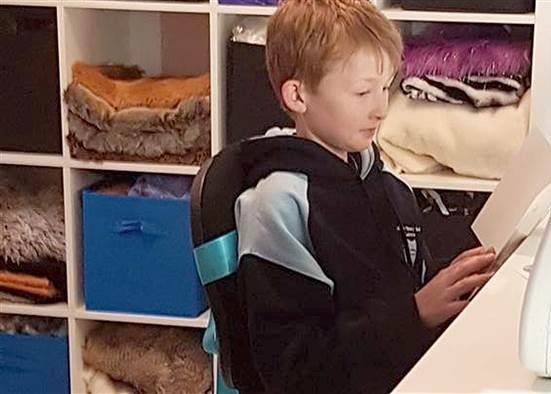 While other children play soccer or video games, Campbell "Bumble" Remess hunches over a sewing machine, crafting stuffed animals. "I just like coming home and sewing," said Remess in a video by Feed SBS about his toy making, which has been viewed 29 million times on Facebook. Even when mom Sonya "Son" Whittaker encourages him to do something else, Remess "sneaks" back to make more stuffed animals. "If Campbell could be on that sewing machine 24/7, he would. It's 'Campbell, go and play your Xbox.' 'Campbell come and watch a movie,'" she said in thevideo.  "He's just not a normal kid. Not every 12 year old would want to do that." Over the past three years, Remess has made more than 800 plush toys, many of which he personally delivers to sick children at the local hospital. "I literally shake with emotion - it's an incredible thing to witness," Whittaker told TODAY via email. "One small idea, one small gesture can make huge impacts." Remess, who lives in Hobart, Tasmania, was 9 he asked hisparents if he could buy Christmas gifts for sick children. He wanted to do something to brighten their spirits. His parents said no; Remess is one of nine children and it's hard enough buying for their brood.Today, October 31, 2016Stopping the Spread of Japan's Antivaccine PanicTokyo's indecisiveness in the face of controversy has fueled unfounded doubts about the safety of the HPV vaccine.In June 2013, just two months after the HPV vaccine was included in the National Immunization Program, the Japanese government made the unusual and perplexing decision to keep the vaccine in the NIP but suspend "proactive" recommendations for it. This was evidently in response to highly publicized accounts of alleged adverse reactions. The result was that girls in the target age group, from the 6th grade of primary school to the third grade of high school, stopped receiving the vaccine. Vaccination rates dropped to below 1% from about 70%.Wall Street Journal, November 24, 20161 in 7 Young Teens Is a Stalking Victim: SurveyThey're at higher risk of substance abuse and depression, researchers say"Teen stalking is a public health issue. A lot of kids are being stalked," said Dennis Reidy, a behavioral scientist with the U.S. Centers for Disease Control and Prevention's division of violence prevention. He is lead author of a study reporting the survey findings. The new study is based on a 2013 written survey of over 1,200 students -- average age 14 -- in grades 6 and 9 at 13 U.S. schools. About two-thirds of the participants were white. The results showed that about 14 percent of the girls and about 13 percent of the boys had been stalking victims. Unwanted messages, such as voice mails and texts, were among the most common forms of stalking. Stalking victims were more likely to show signs of post- traumatic stress and mood disorders (including depression), and they appeared to be less hopeful based on their answers to other questions. They also were more likely to report alcohol use, binge drinking, and violence directed at them in dating relationships. Andthey were also more likely to be sexually active, the findings showed.The study was published in the December issue of the American Journal of Preventive Medicine.Medline Plus, November 23, 2016Penile Cancer is Commonly as a Result of Human Papiloma Virus (HPV), and Human Immunodeficiency Virus (HIV) InfectionCancer, according to the International Agency for Research on Cancer (IARC) resulted in the death of around 4.6 million men worldwide in 2012. Around 14% of the world's total annual deaths are as a result of various cancers. Modern medicine has extended the life expectancy of a cancer patient by a great margin. However newer cases are diagnosed every year globally, the present rate stands at 7.4 million newly diagnosed males annually, according to the WHO. This is commonly as a result of the changing lifestyles, unhealthy diet, hereditary factors and exposure to carcinogenic elements, cigarette smoking, etc. Male specific cancers include: prostate cancer, testicular cancer, and penile cancer. Among which prostate cancer is the most prevalent form of male cancer. Male specific cancers are generally benign/malignant tumors that rarely undergo metastasis. Penile cancers are an even rarer form of cancer specific to the male reproductive organ i.e. penis, but unlike prostate and testicular cancer, they are commonly as a result of human papiloma virus (HPV), and human immunodeficiency virus (HIV) infection. According to the U.S National Cancer Institute study roughly 40% of all penile cancer is as a result of HPV infections, whereas HIV patients exhibit eight time increased risk of penile cancer. Hence penile cancer rates are high in developing countries of Africa, South Asia and South America. This is probably why vaccination for HPV virus (Gardasil or Cervarix) is regarded by a share of expert medical practitioners as a preventive measure in decreasing penile cancer rates globally.Medgadget, November 22, 2016UK: Charities launch coalition to tackle issues facing men and boysMore than 50 UK charities, academics, journalists and campaigners have launched a new coalition to tackle gender-specific issues that affect men and boys. The Men and Boys Coalition, which waslaunched at an event in the House of Commons last week, has also called on the Big Lottery Fund to create a new Men and Boys Initiative to run alongside its existing ringfenced funding stream for women and girls. Charities involved in the coalition, which brings together organisations and people who specialise in fields ranging from mental health and suicide prevention to education and parenting, include the Campaign Against Living Miserably, the  male domestic abuse charity the ManKind Initiative and the sexualviolence charity Survivors Manchester. A statement announcing the new initiative said it was believed to be the first coalition of its type in the world and it would aim to ensure that issues affecting men and boys were fully recognised and tackled by government, the statutory sector and society in general.Third Sector, November 22, 2016UK: The Vaccine's Justin Young on raising awareness for male mental healthThe Vaccines have spoken out about raising awareness for depression among men and using music to fight it, as they join a new campaign for male mental health with Years & Years, Frank Turner and more. This week, the Campaign Against Living Miserably (CALM) launches 'Torch Songs' - inviting huge artists to cover their favourite songs that highlight the power of music to raise the spirit and help us through darker times. In 2015, 4,618 men took their own lives - an average of 12 men every day and one every two hours. Now, more is being done to use music to combat depression. "Music is a constant, a saviour in the world which is unique to everyone," said project champion and BBC Radio One DJ Huw Stephens. "We all know how much music means to us, and can help us sometimes. The artists involved, sharing their unique cover versions of their personal Torch Songs, are magnificent. The songs strike the right note; give you hope; remind you of the possibilities; remind you you're not alone. We launch Torch Songs with some spectacular talents sharing their intimate Torch Songs with us - it's a great way to get people talking about talking."NME, November 22, 2016Me And My Father's Suicide: The Importance Of Sharing How You FeelIt wasn't until I entered my early twenties that I started to feel comfortable talking about how my father died. It was through being open about his suicide that I ended up having some incredible conversations with others, which over time has helped me to become at peace with what happened. It's also enabled me to reflect on how and why suicide in men has got to where it has, along with my own observations and experiences of growing up as a young man. Traditionally, boys tend to be less familiar and comfortable articulating their emotions. The ability to attach words to feelings is not something that perhaps comes as naturally to boys as it does to girls, and this can potentially be one of the influences that can lead to something as extreme as suicide further down the line.Huffington Post UK, November 21, 2016What more boy births could reveal about South Africa's health statusOur statistical analysis found that as the sex ratio at birth went up - that is, more males were born - so did life expectancy in a strongly related manner. In a similar fashion, as the sex ratio at birth went up the infant and under five mortality rates and total fertility rate went down. Simply put, the degree of statistical correlation between the sex ratio at birth and the other sentinel health indicators was strong and highly significant. This strongly indicates to us that sex ratio at birth in South Africa may be a sentinel healthindicator. Correlation does not, of course, mean causation. However, other evidence from the past decade or so boosts our supposition.Medical Express, November 21,2016The election is over. That was interesting.Looking ahead, whatever one's partisan perspective, we are in for a very bumpy ride.Who knew? Very few, as it turned out. Apart from the "election forecasting guru" Allan Lichtman and Michael Moore most of us believed we were on a course to "protect his legacy", as one of Secretary Clinton's flyers proclaimed, referring to President Obama.Full disclosure: I'm very familiar with that flyer because I spent a week in Ohio before the election presenting it to voters on their doorstep or posting it to their doors. I did so not necessarily because I consider myself a partisan. I did it because I firmly believed my passion for my work representing young males would have a more receptive ear within a Clinton Administration.And here's why.To begin, speaking as a male I take great pride in how we, as a sex, have begun to liberate ourselves from the strictures of an outdated, and perverse, notion of masculinity. Today many younger males, in particular, are more open to the full human experience of sharing, understanding and vulnerability. They are less anchored to older, toxic norms of masculinity that served to isolate them and cause them so much pain. Yet, even with this greater acceptance of new norms of masculinity, the suicide rate among young males is still four times that of their female contemporaries, evidencing continuing emotional strain between competing masculinity norms. While the aphorism "Most men lead lives of quiet desperation and die with their song still inside them," is incorrectly attributed to Emerson, it does nonetheless capture the shackles that many males continually aspire to release themselves from.That should be celebrated. Unfortunately, the rhetoric of the election season turned that positive development on its head. Again, speaking as an older male who is constantly trying to free himself from archaic notions of what it means to be "a man", I feel personally violated when repugnant male behavior is dismissed as "locker room talk" or merely "boys being boys." As someone who has spent time in male locker rooms numerous times a week over the course of 35 years I can attest that such talk does not occur.Even among gay males, a group to which I belong and which can be notoriously candid and loose about sexual matters, such talk is largely absent from locker room banter. Straight, Gay, Bi or Trans, real men who are confident in themselves have no need to speak that way and have no interest in doing so.Similarly, I'm sure I'm not alone among my male compatriots in recoiling at statements like "I'd like to beat the crap out of (fill in the blank)" and "I love war". Unsolicited grabbing of anyone's genitals, male or female, is not something that any male I know would be boasting about.Many young men today understand that these attitudes are evidence of weakness, not strength. To be sure, today many young men do not fear being labeled as less than a man because they don't condone brutish behavior or language. Many young men today don't fear being labeled sissy or faggot because they believe that those terms are archaic at best and demeaning at worst. Today increasing numbers of young men understand that masculinity has everything to do with confidence and caring and nothing to do with condescension and conquest.Yet, this dated bravado was a large part of election rhetoric. How retro is that, and does it really make any difference anyway?I can demonstrate how it does make a difference in the real world through anecdote. A physician colleague of mine, who is a gay male and a government employee, has been able to disclose his same sex marriage without fear of retribution because of an executive order issued by President Obama that disallows discrimination in the federal workplace on the basis of sexual preference. Since the election and much talk about reversing executive orders he now wonders whether his job may be in jeopardy because he has "come out" and the executive order protecting him may be revoked by the new President.How's that for reality?I grew up in the sixties - that period in time that, in many ways, represented a bridge between what our society had been and what it had the potential to be. It represented an opening to different values, perspectives and societal priorities. It represented the beginning of an openness about our country's diversity and what it means for us to be a "melting pot".Since then we've continued forward on that path, be it with fits and starts and roadblocks erected by the darker side of politics. We've always been a relatively sane country and people, which has tempered any human tendencies by those in power to take us to extremes from which we cannot escape, extremes thatfundamentally threaten to undermine our social contract through perversion of our democratic institutions.From the perspective of many, the outcome of our recent Presidential election represents the darkest side of our politics, bringing with it the potential for unprecedented, fundamental attacks on our system of government, ushering in a period of intolerance, hatred and abusive behavior. And with it, undermining of new norms of masculinity.As I mentioned, among the more alarming, and archaic, cliches uttered during the Presidential campaign was "boys will be boys," a cliché that suggests that reckless or abusive behavior on the part of males is naughty at worst but mostly amusing and innocent. The flip side of that cliché is that, to be a man, to be masculine, is to engage in such behaviors; to act on primary instinct and applaud brute behavior. Most importantly, not to "feel" and explore the depths of one's humanity but to shut emotion down; to "stuff" it.Health care providers, social workers, caregivers and all who are committed to serving young males understand that traditional norms of masculinity are dangerous to the physical and mental health of young males. Yet, those norms have been given new life and legitimacy by the outcome of the election. This year's election rhetoric turns the clock back by encouraging young males to believe that it is weak to be open and vulnerable. The rhetoric provides an alternative, mixed message: crudeness, cruelty and narcissism have rewards, among them, POWER, as evidenced by the outcome of this year's election.Reflective of our primary constituency, adolescent males, the Partnership is a young organization, representing a young movement in this country - a singular focus on advancing the health and wellbeing of adolescent and young adult males. Regardless of one's political perspective, the results of the election could have a major impact on our ability to fulfill our mission.The Partnership's mission is to strengthen young males through better health care and encouragement of healthy behaviors and attitudes. As a group, young males have already begun down this path. Our job now, more than ever, is to continue to encourage these behaviors and attitudes. As we enter unchartered political territory it is important to underscore for those young males in our lives the importance of being open, caring and always questioningof norms that would serve to straightjacket them to lives of frustration and pain.With your help, we are inaugurating a new program we'vecalled "Speaking for Myself" . The program will engage young males to send us a video describing what they think it means to be a man. Those videos will be posted on our social media and the narrators of the best videos will be invited to submit a proposal on how they would spread their video message in their school, community or wherever young males can be found. Young males with the best proposals will be provided a small grant to implement their ideas.Please help us by sending a contribution to the Partnership for "Speaking for Myself". We welcome contributions large, small and tiny and encourage you to enroll as a long-term supporter by signing up for an automatic monthly contribution. To get started, click here . Contributions are tax deductible.Let's do what we can to support our young males in this challenging time.Kids who watch porn won't necessarily turn into sex offendeOf course, many young people search for it. In an Australian study of 200 young people, 38 per cent of 16- and 17-year- old boys and 2 per cent of girls said they searched for pornography . Another Australian study reported 93 per cent of boys and 61 per cent of girls aged 13-16 years old had seen pornography. Another study reported 44 per cent had seen online pornography. For both of these studies we don't know if this was by accident or on purpose. We know children who watch pornography are more likely to be either physically or verbally sexually aggressive, especially if the pornography is violent. Behaviours range from verbal sexual harassment and unwanted kissing to sexual assault. We also know that popular porn is becoming more violent. But has there been a corresponding increase in young people watching violent pornography to match the rise in sexual offending?We don't know.ABC net, November 14,, 2016Some Depressing News about Adolescent Depression That Requires Our Time and Attention10.1542/peds.2016-1878) provide us with some troubling data using trend information gleaned from the National Surveys on Drug Use and Health from 2005-2014 involving more than 172,000 teens ages 12-17 and more than 178,000 young adults ages 18-25. The authors show an increase in major depressive episodes increasing from 2005 to 2014 in teens from 8.7% to 11.3%, and a smaller yet significant increase as well in young adults. Even after adjusting for substance use disorders and controlling for socioeconomic confounders, the trends persist.AAP Gateway November 14, 2016How Do You Break The Stigma Attached To Mental Health In Young Men? HuffPost UK is running a month-long focus around men to highlight the pressures they face around identity and to raise awareness of the epidemic of suicide. To address some of the issues at hand, Building Modern Menpresents a snapshot of life for men, the difficulty in expressing emotion, the challenges of speaking out, as well as kick starting conversations around male body image, LGBT identity, male friendship and mental health.Huffington Post UK, November 11, 2016Stress 'changes brains of boys and girls differently'Very stressful events affect the brains of girls and boys in different ways, a Stanford University study suggests. A part of the brain linked to emotions and empathy, called the insula, was found to be particularly small in girls who had suffered trauma. But in traumatised boys, the insula was larger than usual. This could explain why girls are more likely than boys to develop post-traumatic stress disorder (PTSD),the researchers said. Lead study author Dr Megan Klabunde said it was important to consider the different physical and emotional reactions to stressful events. "It is important that people who work with traumatised youth consider the sex differences. "Our findings suggest it is possible that boys and girls could exhibit different trauma symptoms and that they might benefit from different approaches to treatment." And she added: "There are some studies suggesting that high levels of stress could contribute to early puberty in girls." Dr Klabunde said they would now look at other regions of the brain connected to the insula to see if they could detect similar changes.BBC, November 12, 2016School Vaccine Requirements Raise HPV Shot RatesThere may be a 'spillover' effect when kids get other mandated immunizations, study findsSchools that require routine vaccines as a condition of attendance have higher rates of vaccination, including higher rates of immunization for the human papillomavirus ( HPV ), a new study finds.WebMD, November 8, 2016Young Adolescents as Likely to Die From Suicide as From Traffic AccidentsThe Centers for Disease Control and Prevention has recently found that in 2014, the most recent year for which data is available, the suicide rate for children ages 10 to 14 had caught up to their death rate for traffic accidents. "It's clear to me that the question of suicidal thoughts and behavior in this age group has certainly come up far more frequently in the last decade than it had in the previous decade," said Dr.Marsha Levy-Warren, a clinical psychologist in New York who works with adolescents. "Cultural norms have changed tremendously from 20 years ago." In all, 425 children ages 10to 14 killed themselves in 2014. In contrast, 384 children of that age died in car accidents. Far more boys than girls killed themselves in 2014 - 275 boys to 150 girls - in line with adults in the general population. American men kill themselves at far higher rates than women.New York Times, November 4, 2016The Cognitive Benefits of Being a Man-ChildFor men and women, extending adolescence has the potential to make the brain more capable in adulthood. In a time when college graduates return to live under their parents' roofs and top careers require years of internships and graduate degrees, the age of adulthood is receding, practically into the 30s. Adolescence, loosely defined as the period between puberty and financial independence, now lasts about 15 years, twice as long as it did in the 1950s.According to developmental researchers, there is one lasting gift that extended adolescence can bestow, and it resides in the brain. "Neurobiological capital" is built through a protracted period of learning capacity in the brain, and it is a privilege that comes to those lucky enough to enjoy intellectually stimulating environments in late adolescence.Far from a contributor to emotional immaturity, the trend toward an adolescence that extends into the mid-20s is an opportunity to create a lifelong brain-based advantage.The Atlantic, November 3, 2016Heavy drinking while young may mean health problems laterYoung adults who are problem drinkers tend to suffer from more health problems later in life than non-drinkers, even if they conquered their alcoholism years earlier, a new study indicates. Men with alcohol dependence in young adulthood had, on average, three medical conditions in their 60s, while non-drinkers only reported two, researchers found in an analysis of Vietnam-era veterans. In addition, drinkers' scores on a depression scale were about twice as high as those of non-drinkers. These effects were seen even among former drinkers who had been free from alcoholism for decades, said study author Randy Haber. He is a clinical psychologistwith the Palo Alto Veterans Affairs Health Care System, in Menlo Park, Calif.UPI, November 2, 2016Anal Cancer Rates Rising in Many Parts of the WorldHPV vaccine, safe sex practices would help reverse trend, cancer specialists sayAnal cancer rates are on the rise in many countries. But vaccination against human papillomavirus (HPV) -- a virus linked to the development of anal cancer -- may help curb rates of the disease, a new study suggests. Researchers looked at data from the International Agency for Research on Cancer. The data included 18 countries. The investigators found that anal cancer rates have been increasing in women and men in 13 of those countries, particularly Australia and other countries in the Americas, and northern and western Europe.HealthDay, November 2, 2016Opioid Poisoning In Kids Is On The Rise, TooThe number of children and teenagers likely to be poisoned by opioids prescribed for other family members are rising, a new study shows. The rate of hospitalization for kids getting poisoned by prescription painkillers has increased 165% from 1997 to 2012 - that makes 3.71 children per 100,000.Around one in 10 high school kids reportedly take opioids for no medical reason. Close to 40% of them say they got their drugs from prescriptions.Immortal News, November 1, 2016A risky trend? Teen boys and muscle-building productsIt's not just teenage girls who are bombarded with images of 'perfect' figures. Teenage boys today are influenced daily by bodybuilders, athletes and models. Unfortunately, they're lifting the bar bell for our adolescent boys to look more muscular and 'perfect'. This was discovered in arecent   study   involving 13,683 teens and young adults. Many boys are taking muscle-building products. By age 19, 12 percent of all males reported past-year use of a muscle- building product. Males 16-25 years old were more than three times more likely to use a product than those 13-15 years old. This study looked at the muscle-building products creatine, anabolic steroids, dehydroepiandrosterone (DHEA), hydroxymethylbutyrate (HMB), amino acids and growth hormone...so we should, too.Philly.com, October 31, 2016Examining differences in how autism manifests in boys and girlsThink autism, and an image of an awkward boy typically emerges. The developmental disorder is at least four times more common in boys, but scientists taking a closer look are finding some gender-based surprises: Many girls with autism have social skills that can mask the condition. And some girls are born without autism despite the same genetic mutations seen in boys with the condition. The gender effect is a hot topic in autism research and one that could lead to new ways of diagnosing and treating a condition that affects at least 1 in 68 U.S. children.The Daily Progress, October 30, 2016Birth control: Male contraceptive injection 'shows promise'A hormone injection has been shown to be a safe and effective method of contraception - for men. US researchers say the jab was almost 96% effective in tests on around 270 men who were using it, with four pregnancies among their partners. However, a relatively high number developed side effects, including acne and mood disorders. Researchers have been investigating potential for male hormonal contraceptives for around 20 years. They have all been looking for an effective way of suppressing sperm production without causing unpleasant or unbearable side effects.Because men constantly produce sperm, high levels ofhormones are needed to reduce levels from the normal sperm count of over 15 million per millilitre to under one million/ml.BBC, October 28, 2016GSK Will No Longer Supply HPV Vaccine in U.S.In a statement to FiercePharma, a spokesperson for GSK said, "With another HPV vaccine available in the U.S., patients will continue to have an option to help prevent HPV infection. Our license with the FDA is still in effect and the vaccine has 107 regulatory approvals covering 136 markets internationally." Two other HPV vaccines that are currently available include Gardasil  (HPV Quadrivalent [types 6, 11, 16, and 18) and Gardasil 9 (HPV 9-valent vaccine [recombinant], both from Merck.  In addition to being approved for girls and women (9-26 years of age), Gardasil and Gardasil 9 are indicated for use in boys and men 9 through 26 years of age to prevent anal cancer, genital warts, and anal intraepithelial neoplasia Grades 1, 2, and 3 caused by specific HPV types.MPR, October 28, 2016Sons 'fear talking to their fathers about mental health'When depression hit Keenan Atkins in early secondary school, he was scared to talk to his father about it. Men of his dad's generation are afraid to talk about their feelings in case they are seen as "weak", he says. And this seems a common experience for teenage boys, with 49% telling a survey they would feel uncomfortable talking about mental health with their dads. A third of boys also told the survey, for the Time to Change campaign, their fathers do not talk about "feelings". The poll of 1,000 16- to 18-year-olds suggests more than a quarter of young men of this age experience mental health symptoms on a weekly basis. The research aimed to shed light on how teenage boys' own attitudes to mental health are influenced by their fathers' behaviour.BBC, October 28, 2016Last Taboo: Why Pop Culture Just Can't Deal With Black Male SexualityThese are banner times for penises onscreen. In the last 18 months or so, I've seen casually naked men on "The Affair" and on "Girls," plus casually naked robots on "Westworld." Penises have appeared on "Game of Thrones" (where one was once violently disappeared) and been simulated by a killer drill on "American Horror Story: Hotel." They were in movies like "Get Hard" and "Unfinished Business"; one was there-ish on John Cena in "Trainwreck"; they showed up in stunt form on a meek Adam Scott in "The Overnight" and through the boxer briefs of a smugly sunny Chris Hemsworth in "Vacation." A vast majority of these penises are funny, casual, unserious. Their unceremonious appearance - as naturalism, comedy, symbolism, provocation - is new, and maybe progressive. But that progress is exclusive, because these penises almost always belong to white men. As commonplace as it has recently become to see black men on television and at the heart of films, and as normal as it's becoming to see male nudity in general, it has been a lot more difficult to see those two changes expressed in the same body. A black penis, even the idea of one, is still too disturbingly bound up in how America sees - or refuses to see - itself. I enjoyed HBO's summer crime thriller, "The Night Of," but it offered some odd food for thought: The most lovingly photographed black penis I've ever seen on TV belonged to a corpse in the show's morgue. Meanwhile, the series's most sexual black character was a rapist inmate.New York Times, October 27, 2016AUSTRALIA: Anti-suicide ad encourages blokes to 'Man Up' and cryTriple M presenter Gus Worland has released a new ad showing men crying as part of his quest to lessen the suicide rate of Australian men. The spot, which closed out Worland's three-part ABC series Man Up, is being praised for its interpretation of what "manning up" should really man. "Why do we tell boys to stop crying, to harden up, to grow a pair? F-k that. If you feel down, speak up," the voice over says. "Because silence can kill." The ad ends with a slate listing allthe people who would be affected by "your" suicide - your mum, boss, barber, dog and so forth.9news.com.au, October 27, 2016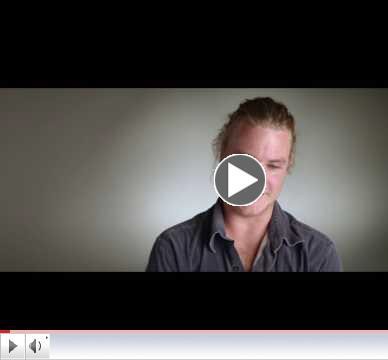 Were YOU bullied as a child? Why the effects could last a lifetime: Victims are 'twice as likely to suffer mental health problems as adults'Study tracked the mental health of 9,000 people over 40 yearsFound consequences of childhood bullying were still 'significant' at 50Persistent bullying was also linked to adult relationships breaking downResearchers suggest interventions could save the NHS millions in careThe study, by the London School of Economics and Political Science (LSE) and King's College London, tracked more than9000 people over 40 years. It found more boys than girls used mental health services in childhood and adolescence. Conversely, more women than men were found to use it in adulthood. Lead researcher Dr Sara Evans-Lacko said the impact of childhood bullying was most notable at an early age. More young males using mental health services could be the result of more adults recognising and referring boys, who show more outward signs of bullying than girls, it is believed. Meanwhile, the higher use of mental health services among women could be down to men feeling more stigmas associated with mental health problems - and consequently not seeking support. 'Bullying may also set the conditions for a cycle in which people are at risk of exposure to further victimisation in later life,' Professor Louise Arseneault from King's College London , said.Daily Mail, October 26, 2016The startling rise in oral cancer in men, and what it says about changing sexual habitsOral cancer is on the rise in American men - jumping 61 percent from 2011 to 2015, according to a new analysis of insurance claims. The most dramatic increases were in throat cancer and tongue cancer, and the data show that claims were nearly three times as common in men as in women during that same period with a split of 74 percent to 26 percent. The startling numbers - published in a report on Tuesday by FAIR Health an independent nonprofit - are based on a database of more than 21 billion privately billed medical and dental claims. They illustrate both the cascading effect of human papillomavirus (HPV) in the United States and our changing sexual practices. Surveys have shown that younger men are more likely to perform oral sex than their older counterparts and have a tendency to engage with more partners. "These differences in sexual behavior across age cohorts explain the differences that we see in oral HPV prevalence and in HPV-related oropharyngeal cancer across the generations and why the rate of this cancer is increasing," Gypsyamber D'Souza, an associate professor in the Viral Oncology and Cancer Prevention and Control Program at the Johns Hopkins Bloomberg School of Public Health, said atthe time. The work was published in the Journal of Infectious Diseases.Washington Post, October 25, 2016PharmaJetÂ® and Vaccibody collaborate on HPV vaccine development Needle-free device cited to improve patient compliance"We are pleased that the PharmaJet device is being used for this important study, and are encouraged by the improved compliance that needle-free may provide. This is consistent with our survey data that shows 93% of patients would choose needle-free again for their next vaccination 2 ,"said Ron Lowy, Chairman and Chief Executive Officer, PharmaJet Inc. "Given that multiple vaccine doses are required for the HPV vaccine, improved compliance with needle-free is an important advantage."PR Newswire,October 25, 2016Mores about depression stop male students from seeking helpMale students at the University of Cincinnati may find themselves reluctant to seek help for mental health concerns due to societal pressures - a stigma campus initiatives aim to extinguish. About 26 percent of those identifying as male reported feeling so depressed that it was difficult to function anytime within the past 12 months, according to the University of Cincinnati Executive Summary released in 2016. This is up by over 9 percent since the last report released three years ago. Comparatively, only 6 percent of males said they had been diagnosed or treated by a professional for depression. These reports are conducted at UC every three years as part of the National College Health Assessment, a national research effort organized by the American College Health Association. Some cultures may associate mental health concerns with weakness and perceive a man's gender role as having to be "strong" and "masculine," which can influence whether a man gets help,according to Mohamed Elzarka, a third-year neuroscience student and the director of mental health services through UC Student Government.News Record, October 23, 2016She Never Spoke of It to Her Husband. Then She Heard the Trump Tape.For the first time, women say, they are telling their husbands and boyfriends about the times they were groped at nightclubs or on a subway, flashed on the street, shushed or shouted down at work. Some men, in turn, said they were starting to see how gender could shield them from needing to defensively palm their keys as they walk to a car, from being trailed home by a stranger, from having co-workers rate their bodies.New York Times, October 22, 2016Men Need Help. Is Hillary Clinton the Answer?If Hillary Clinton wins this election and becomes the first female president of the United States, American men may well be one of her most urgent problems. Consider some startling statistics. More than a fifth of American men - about 20 million people - between 20 and 65 had no paid work last year. Seven million men between 25 and 55 are no longer even looking for work, twice as many black men as white.There are 20 million men with felony records who are not in jail, with dim prospects of employment, and more of these are black men. Half the men not in the labor force report they are in bad physical or mental health. Men account for only 42 percent of college graduates, handicapping them in a job market that rewards higher levels of education. Lawrence H. Summers, the former Treasury secretary and now a professor of economics at Harvard, estimates that a third of men between 25 and 54 without college educations could be out of work by midcentury. Well-paying jobs that don't demand a college degree have been shrinking for generations - and technology is accelerating that trend.Driverless cars, for instance, could eliminate trucking as we know it, a refuge for many blue-collar men. In the short term, liberal economists and even some conservative ones back an idea that Mrs. Clinton has said she would push in her first 100 days - a $275 billion infrastructure jobs plan, which could provide at least temporary employment to a key segment of those hurting the most: blue-collar men. Liberal economists tend to coalesce around other solutions, such as raising the minimum wage and expanding eligibility for the earned- income tax credit, a proven way to reduce poverty. Mr.Summers is one of many who would push the Federal Reserve to continue stimulating the economy to boost employment, rather than focusing on curbing inflation. He also argues for government subsidies to bolster the wages of less-skilled employees.New York Times, October 21, 2016ACIP updates recommendations on HPV, HepB, MenB vaccinesAdolescents under age 15 years need only two doses of human papillomavirus (HPV) vaccine instead of three under a new recommendation from a Centers for Disease Control and Prevention (CDC) committee. The CDC's Advisory Committee on Immunization Practices (ACIP) said a two- dose schedule could improve lagging completion rates, while still providing protection against the infection. The group also made changes to hepatitis B and meningococcal B (MenB) vaccine recommendations during Wednesday's meeting.ACIP's HPV recommendations were approved by the CDC director within hours.AAP News and Journals Gateway, October 20, 2016What Should Boys Learn From Election News About Sexual Assault?A sex education author says this election season is a good time to reopen conversations about sexual assault, consent and what we as a society teach boys and young men about sex. The issues have been in the spotlight since a 2005 videotape surfaced earlier this month showing Republicanpresidential nominee Donald Trump bragging about using his celebrity to grope and kiss women. Trump dismissed the tape as "locker room talk" and has denied subsequent allegations from at least 11 women who have stepped forward accusing him of some form of sexual assault. Peggy Orenstein, author of "Girls & Sex: Navigating the Complicated New Landscape," said the tape and Trump's response to it is having negative effects on boys and young men as they build relationships with women. "One of the things that I really felt after writing about girls was that as little as we talk to young women about sexuality and consent and all these issues, we talk to young men less," Orenstein said, adding she plans a follow up book with males. "I felt that we were just sort of throwing them out there and expecting them to find their way and leaving them to be educated by these old ideas, by the media and by the Internet."Wisconsin Public Radio, October 20, 2016Sleep Can Affect Male FertilitySleeping too little or too much can affect a man's ability to impregnate his partner, new research suggests. The "sweet spot" appears to be 7 to 8 hours of sleep a night, said study author Lauren Wise, a professor of epidemiology at Boston University School of Public Health. Among the 790 couples the researchers followed, "we found both short and long sleep duration -- less than 6 hours or 9 or more per night -- were associated with a reduced probability of pregnancy," Wise said. Using 8 hours of sleep as the reference point, men who slept less than 6 or more than 9 hours a night "had a 42 percent reduced probability of conception in any given month," she added.Healthfinder, October 19, 2016Canada: Advocates push vaccines for boys amid rise in HPV- caused cancersMouth and throat cancers caused by the human papillomavirus are on the rise in Canada, underscoring an urgent need for all provinces to publicly fund vaccine programs for boys, according to the Canadian CancerSociety. On Wednesday, the society released its annual cancer statistics report, which found that over the past 20 years, HPV-related mouth and throat cancers rose by 56 per cent among men and 17 per cent among women.Globe and Mail, October 19, 2016Canadian Cancer Society sees sharp increase in HPV- related oral cancersMalignant tumours in the mouth and throat caused by the human papillomavirus have risen dramatically among men and could surpass the rate of HPV-induced cervical cancer in women, new statistics from the Canadian Cancer Society suggest. In a report released Wednesday, the organization said the incidence of HPV-related mouth and throat cancers jumped 56 per cent in males and 17 per cent in females between 1992 and 2012, the latest year for which statistics are available.Toronto Metro, October 19, 2016Canada: HPV vaccine ad aimed at women 25-45 airing in Cineplex theatresAn awareness campaign is airing in movie theatres across Canada, aimed at women who might not have received the HPV vaccine when it came out 10 years ago but are still at risk of infection. The Society of Obstetricians and Gynaecologists (SOGC) launched the Human papillomavirus (HPV) awareness campaign to target women aged 25 to 45.The society said HPV is becoming more prevalent among women in their 30s and 40s; women who have likely never displayed any symptoms, yet could still become infected with genital warts or cancer.Global News, October 18, 2016What Our Sons Are Learning From Donald TrumpIf there is a silver lining to Mr. Trump's views on manliness, it's that it has prompted a national discussion about the "boyswill be boys" excuse for things like bullying, boasting or appraising women in crassly sexual terms. That has offered an opportunity for parents and teachers to make clear what behavior is unacceptable. Michelle Obama, in an emotional speech on Thursday, asked what message Mr. Trump's words and behavior sent not just to girls, but also to men and boys.New York Times, October 18, 2016People who don't get CDC-recommended shots cost the U.S.$7B in 2015: ReportLast year, unvaccinated adults cost the economy $7.1billion, an analysis done by the University of North Carolina at Chapel Hill found. Researchers at the UNC Eshelman School of Pharmacy examined the cost of care, medication and lost productivity caused by missing the 10 vaccines recommended by the CDC. Those 10 vaccines protect people against 14 pathogens, including influenza, tetanus, diphtheria, pertussis, herpes zoster virus, pneumococcal diseases, meningococcal diseases, measles, mumps, rubella, HPV, chickenpox, hepatitis A and hepatitis B.Fierce Pharma, October 18, 2016Is 20-Something Too Late For A Guy To Get The HPV Vaccine?But therein lies a complication. An estimated 80 percent of sexually active people will be exposed to HPV by age 45. In most people, the virus goes away on its own after two years. For men, there's no commercially available test to find out if you have been exposed. Women can be checked for HPV exposure as part of a Pap test.NPR Shots, October 17, 2016FDA Expands Gardasil 9 Use in AdolescentsOn October 7 the Food and Drug Administration approved an updated license for Gardasil 9 to include a 2-dose regimen for adolescents aged 9 to 14 years. The Gardasil nine-valent vaccine was approved in 2014. In addition to HPV types 6, 11, 16, and 18, Gardasil 9 protects against HPV types 31, 33,45, 52, and 58, which account for about 15% of cervical cancers. On August 26 the Centers for Disease Control and Prevention released a report on National, Regional, State, and Selected Local Area Vaccination Coverage Among Adolescents Aged 13-17 Years - United States, 2015.That report indicated that, nationwide, 6 out of 10 girls and 5 out of 10 boys have started the HPV three-dose vaccine series.By reducing approved the Gardasil 9 dosage to two doses from three, it is expected that HPV vaccine adherence rates will increase. The three-dose regimen has been widely perceived as a barrier to full inoculation due to its inconvenience. The Advisory Committee on Immunization Practices ( ACIP ) develops recommendations on how to use vaccines to control disease in the United States. hat body will need to make a recommendation regarding a change in the three-dose regimen to a two-does regimen, which will then be sent to CDC's Director for approval. Once an ACIP recommendation has been reviewed and approved by the CDC Director and the U.S. Department of Health and Human Services, it is published in CDC's Morbidity and Mortality Weekly Report (MMWR). The MMWR publication represents the final and official CDC recommendations for immunization of the U.S. population.PMY Staff Report, October 16, 2016Australia: Adolescent males targeted in new mental health campaignIn conjunction with the 2016 Mental Health Awareness Week, researchers at the University of Wollongong (UOW) are calling on local sporting clubs to get involved with a new project targeting adolescent males, a group at high risk of mental health problems. The Ahead of the Game program is targeted at adolescent males who participate in sports andincludes coach training workshops, programs for adolescent males and programs for their parents. As part of the program, researchers will be undertaking a study to better understand how Ahead of the Game can help local clubs to improve mental health knowledge and how to prevent or reduce the impact of mental health problems in adolescent males.Ahead of the Game lead researcher Dr Stewart Vella from UOW's Early Start Research Institute (ESRI) said the program uses organised sport as a way to reach adolescent males, who are naturally at high risk of mental health problems.Health Canal, October 14, 2016Mixed News on Drug Abuse Among Lesbian, Gay AmericansThis group is more likely to use illicit substances, but also more apt to seek out help, report findsThe new data comes from the 2015 National Survey on Drug Use and Health, focusing on a wide range of U.S. adults. The study found that about 39 percent of lesbian, gay or bisexual adults said they had used some type of illicit drug over the past year, compared to about 17 percent of straight respondents. In terms of people battling an actual substance use disorder (for example, alcoholism or illicit drug abuse), about 15 percent of lesbian, gay or bisexual adults said they had done so in the past year, compared to just under 8 percent of heterosexuals. Rates of cigarette smoking and drinking were also higher among lesbian, gay and bisexual adults, the SAMHSA report found. For example, smoking rates were about 32 percent among this group, compared to just under 21 percent for straight adults.HealthDay, October 13, 2016Loss of parent tied to kids' smoking, drinking Study looked at separation before age; impact greatest among malesChildren who experience the loss of a father or mother early in life are more likely to smoke and drink before they hit their teens, a new study of English families found. This associationbetween parental absence and risky behavior in childhood occurred no matter whether the cause was death, separation or divorce. The overwhelming majority of preteens said they had not smoked. However, 11-year-old boys were more likely than girls to have tried cigarettes: 3.6 percent versus 1.9 percent. Drinking was much more common among the 11- year-olds. Here again, the boys outnumbered the girls, with one in seven boys reporting that they'd tried alcohol, compared with one in 10 of the girls. Of the preteens who tried drinking, nearly twice as many boys (12 percent) said they'd had enough to feel drunk, compared with slightly less than 7 percent of the girls.CNN, October 13, 2016Study: Broader Availability Of Information, Focus On Prevention Would Aid HPV Immunization EffortsRoswell Park study based on surveys of parents and physicians highlights barriers, opportunities in HPV education`Currently, human papillomavirus (HPV) vaccination rates remain low across the U.S., with fewer than 40% of girls and just over 21% of boys receiving the recommended vaccine series. Research from Roswell Park Cancer Institute has identified barriers that need to be overcome to improve vaccination rates, as well as possible strategies for doing so. The study has been published online ahead of print in the Journal of Cancer Education. "Many HPV-related cancers are preventable with the HPV vaccine (Gardasil9®) which is a safe and effective vaccine," says senior author Martin Mahoney, MD, PhD, Professor of Oncology in the Department of Medicine at Roswell Park Cancer Institute. "This research offers practical strategies to help parents and clinicians to overcome barriers in order to increase HPV vaccination rates, which is a real opportunity to prevent thousands of cases of cancer." "This research is novel in that it assesses the views of both parents and clinicians in the same community at the same time," adds first author Christy Widman, Community Outreach Manager in the Department of Cancer Prevention and Control at Roswell Park. "What wefound most striking was the need for education about the HPV vaccine among both parents and clinicians. School- based programming and general media campaigns also emerged as promising avenues for future educational efforts."Newswise, October 12, 2016Abstract: HPV Vaccination Rates Lag in TeensVaccination rates against human papillomavirus (HPV) among US teens remain stubbornly lower than those of tetanus toxoid, reduced diphtheria toxoid, and acellular pertussis (Tdap) vaccine and quadrivalent meningococcal conjugate vaccine (MenACWY), according to a recent CDC report. Data from a 2015 national survey of more than 22,000 teens aged 13 to 17 years showed that overall, coverage with at least 1 dose of HPV vaccine was 56.1% and 45.4% with 2 or more doses; coverage with the full 3-dose series was 34.9%. In comparison, coverage with 1 or more doses of Tdap was 86.4%, and coverage was 81.3% with at least 1 dose of MenACWY. All 3 vaccines are routinely recommended at age 11 to 12 years.JAMA, October 11, 2016Rise in oropharyngeal cancer incidence not solely driven by HPV in United KingdomThe rise in incidence of oropharyngeal squamous cell carcinoma in the United Kingdom from 2002 to 2011 was not solely attributable to a rise in incidence of human papillomavirus (HPV)-positive disease because the proportion of HPV-positive and -negative cases remained the same throughout that period, according to a study published in Cancer Research, a journal of the American Association for Cancer Research. Oropharyngeal cancer is a type of head and neck cancer. According to the National Cancer Institute (NCI), oropharyngeal squamous cellcarcinoma (OPSCC) is the most common form oforopharyngeal cancer. It includes cancers arising in the tonsil, base of the tongue, soft palate, and the side and back walls of the throat. "We were surprised to find that while the overall incidence of OPSCC in the U.K. rose year on year as anticipated, the proportion attributable to HPV remained static, meaning that not only is HPV-positive OPSCC increasing in incidence, but that HPV-negative OPSCC disease incidence is rising in parallel," continued Jones. "This is different to trends reported elsewhere in the developed world, which illustrates that we cannot generalize the causes underlying the rise in OPSCC incidence between populations; they must be analyzed in a population-specific manner."Medical Express, October 11, 2016Obesity set to soar for boys, but not girls, from poorer homesMost boys from deprived backgrounds in England will be overweight by 2020 while better-off boys grow slimmer, says studyChildhood obesity is set to increase so sharply among boys from poorer homes in England that three in five of them will be dangerously overweight by 2020, research shows. But the number of well-off boys who are overweight or obese is expected to fall to one in six in that time, underlining that obesity's already stark class divide will widen even further.Doctors and health campaigners urged ministers to take tough action to reduce the number of children and young people who are becoming very heavy, including restricting advertisements on television for junk food before the 9pm watershed and taxing unhealthy foodstuffs.Guardian, October 10, 2016AUDIO ABSTRACT: Impact and Effectiveness of the Quadrivalent Human Papillomavirus Vaccine: A Systematic Review of 10 Years of Real-world ExperienceSusan J. Wysocki, WHNP, FAANPMedical Director, Partnership for Male Youth ReachMD, Prova Education, October 11, 2016How to Be a Man in the Age of Trump"'Don't sexually assault women' (or, for that matter, "Don't get a girl pregnant") is an awfully low bar for acceptable behavior. It does little to address the complexity of boys' lives, the presumption of their always-down-for-it sexuality, the threat of being called a "pussy" if you won't grab one, the collusion that comes with keeping quiet. Boys need continuing, serious guidance about sexual ethics, reciprocity, respect. Rather than silence or swagger, they need models of masculinity that are not grounded in domination or aggression... Donald Trump (and, for that matter, Billy Bush) have unwittingly provided grist for a more radical, challenging discussion: about what it means - what it should mean, what it could mean - to be a man, a discussion that must continue in public and in our homes long after the candidate himself is told it's game over."Peggy Orenstein, New York Times, October 15, 2016The Fear of Having a Son"The common wisdom, as research verifies, is that most men want sons. That's starting to shift. Some men, like me, fear becoming fathers to sons. At the website for the NPR radio show   "On Being," the writer Courtney E. Martin observes ofmany younger middle- and upper-middle-class fathers-to-be, "I've noticed a fascinating trend: They seem to disproportionately desire having a girl instead of a boy." An informal Facebook survey she took yielded these results: "I wanted a girl mainly because I felt it was harder to be a boy in today's society. If I have a boy I will embrace the challenge of raising a boy...who can learn the power of vulnerability even as male culture tries to make him see it as weakness. But, frankly, I hope that when I have a second child, it'll be another girl.'" This was emblematic of a lot of the responses, which revealed that men felt more confident, or "better equipped," co-parenting "a strong, confident daughter."Andrew Reiner, New York Times, October 14, 2016Generation AdderallLike many of my friends, I spent years using prescription stimulants to get through school and start my career. Then I tried to get off themAdderall is prescribed to treat Attention Deficit Hyperactivity Disorder, a neurobehavioral condition marked by inattention, hyperactivity and impulsivity that was first included in theD.S.M. in 1987 and predominantly seen in children. That condition, which has also been called Attention Deficit Disorder, has been increasingly diagnosed over recent decades: In the 1990s, an estimated 3 to 5 percent of school- age American children were believed to have A.D.H.D., according to the Centers for Disease Control and Prevention; by 2013, that figure was 11 percent. It continues to rise. And the increase in diagnoses has been followed by an increase in prescriptions. In 1990, 600,000 children were on stimulants, usually Ritalin, an older medication that often had to be taken multiple times a day. By 2013, 3.5 million children were on stimulants, and in many cases, the Ritalin had been replaced by Adderall, officially brought to market in 1996 as the new, upgraded choice for A.D.H.D. - more effective, longer lasting.We know very little about what Adderall does over years of use, in and out of college, throughout all the experiences that constitute early adulthood. To date, there is almost no research on the long-term effects on humans of using Adderall. In a sense, then, we are the walking experiment, those of us around my age who first got involved with this drug in high school or college when it was suddenly everywhere and then did not manage to get off it for years afterward - if we got off it at all. We are living out what it might mean, both psychologically and neurologically, to take a powerful drug we do not need over long stretches of time.Sometimes I think of us as Generation Adderall.Casey Schwartz, New York Times, October 12, 2016PMY Editor's Note: While there is controversy surrounding ADHD diagnoses, male adolescents have an ADHD diagnosis rate that is three times that of adolescent females. About two-thirds of those with a current diagnosis receive prescriptions for stimulants like Ritalin or Adderall, which can drastically improve the lives of those with ADHD but can also lead to addiction, anxiety and occasionally psychosis. It is speculated that such widespread prescribing has led to unnecessary dependence and the use of them by friends and others for which they were not prescribed (source: www.ayamalehealth.org)RemembranceYoung man wrote heartbreaking Facebook post about struggling with depression days before he died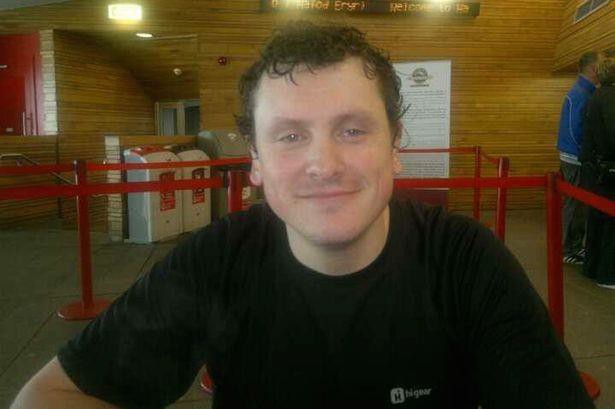 Steven Goodwin's dad Paul is now urging men to talk to each other openly and seek help by opening it - and not just changing the subject to football or rugbyA young man urged others to talk about mental health in a heartbreaking Facebook message about struggling with depression just days before he died. Steven Goodwin's family say he had suffered for decades and was undergoing counselling. But the 36-year-old died on Wednesday, August 24 - just days after sharing a moving message about his mental health problems on Facebook. Steven, from Wigan, told friends on the social media site he found it 'genuinely sad' that men don't talk about mental health, reports Manchester Evening News. He wrote: "I usually have to talk to women for conversations with depth, guys attitude is chin up, crack on, now let's talk about sport."Mirror, UK, October 11, 2016Doctors May Not Be Telling High-Risk Patients About HIV Prevention DrugLess than half of gay and bisexual men are aware of once-a-day pill PrEP, study shows.A once-a-day pill known as PrEP -- short for pre-exposure prophylaxis medication -- has been found to reduce HIV infection by 92 percent in people at high risk for the AIDS-causing virus, including men who have unprotected gay sex, the researchers said. The researchers studied 2014 data from 401 HIV-negative gay and bisexual men in Baltimore. Only 42 percent knew about PrEP.Those who had been tested for HIV in the previous year were more likely to be aware of it. But having recently seen a doctor or getting tested for another sexually transmitted disease did not increase the likelihood that gay or bisexual men knew about the preventive drug, the researchers from the Johns Hopkins Bloomberg School of Public Health found. The findings suggest many health care providers don't discuss PrEP with gay and bisexual men and other high-risk patients, even though the U.S. Centers for Disease Control and Prevention recommends the therapy for them.Healthfinder, October 10, 2016AUSTRALIA: 'Bloke whisperer' challenges what it means to be an Aussie manMr Harkin said men often act in a way that fits a stereotype of what a man should be, and his workshops aim to shift that perception. 'It is great to be a bloke, but let's look at how it is going for us. Did we decide all of these rules or were they decided for us?'" The issue is masculinity and male mental health is explored in a new documentary, Man Up, which follows radio presenter Gus Worland on his mission to answer the question: what does it mean to be a man? Mr Harkin takes part in the show and works with a group of teenage boys to address the question. The Man Up documentary begins by addressing the suicide of Worland's friend Angus in 2006, and the reasons that might have led to it. Suicide is the leading cause of death in Australia for men aged 15 to 44, and of the 2,864 Australians who took their own lives in 2014, three- quarters were men. Mr Harkin and Worland want to explore why.ABC, October 10, 2016Males Conceived Via Fertility Treatment May Have Weakened Sperm: StudyMales who were conceived using an infertility treatment where sperm is injected into an egg may themselves have lower sperm quantity and quality than those conceived naturally, Belgian researchers report. "We treated couples where the husband had very abnormal sperm, so it is not so surprising that in their sons the quality of their sperm had an impact on them," explained lead researcher Dr. Andre Van Steirteghem, an emeritus professor at Vrije Universiteit in Brussels.Healthfinder, October 7, 2016Risk of Opioid Addiction Up 37 Percent Among Young U.S. Adults Study also finds painkiller abuse often precedes heroin useYoung adults in the United States are more likely to become addicted to prescription opioids than they were in years past. And they're more likely to use heroin, too, a new study says. A review of federal data found the odds of becoming dependent on opioids like Vicodin and Percocet increased 37 percent among 18- to 25-year- olds between 2002 and 2014. The study was conducted by researchers from Columbia University's Mailman School of Public Health in New York City.Medline Plus, October 4, 2016Exposure to community violence linked to violent behavior among minority adolescent menAs exposure to community violence increases for adolescent men of color, symptoms of depression subside and violent behaviors increase, according to new research published in the Journal of Clinical Child & Adolescent Psychology, a journal of the Society of Clinical Child and Adolescent Psychology. The results add evidence to a model demonstrating the desensitization to violence that can occur with greater exposure.Medical Life Sciences, October 5, 2016Men who smoke are THREE times more likely to have children with asthmaChildren whose fathers smoked before they were even conceived are more than three times more likely to develop asthma, according to new research. The effect of a mother's lifestyle on child health is well documented, but this suggests the link is also be true for fathers-to-be. It is believed male sperm cells are damaged by nicotine, affecting a child's genes. The study of 24,000 children found boys having their first cigarette before the age of 15 put offspring at particular risk.Daily Mail, October 3, 2016Study exposes vicious cycle of community violence on youth"Examining the Pathologic Adaptation Model of Community Violence Exposure in Male Adolescents of Color" is the first study to test the theory of desensitization in a sample consisting entirely of males of color over a long period of time. The study looked at the links between exposure to community violence, depressive symptoms and violent behavior among 285 African-American and Latino males in Chicago for five years, starting in the fifth or seventh grade. Researchers found that as black and brown teens are exposed to more community violence, their symptoms of depression subside and violent behaviors increase.Chicago Sun Times, October 1, 2016Smoking Bans May Keep Young Men From Heavy SmokingSmoking bans may help reduce smoking among young American men, a new study finds. Researchers examined data from more than 4,300 people in 487 cities nationwide who were interviewed annually between 2004 and 2011 when they were aged 19 to 31. Among young men who were light smokers and lived in areas with smoking bans, their rate of smoking in the past 30 days was 13 percent. It was 19 percent for young men in areas without such bans. Rates were the same (11 percent) for women in areas with and without smoking bans. "These findings provide some of the most robust evidence to date on the impact of smoking bans on young people's smoking," said study co-author Mike Vuolo, an assistant professor of sociology at Ohio State University.Healthfinder, September 30, 2016A Doctor's Words Key to Whether Child Gets HPV VaccineIn this new study, researchers examined if specific language used by doctors affects parents' decisions. The study included more than 1,500 parents. Their children were between the ages of 11 to 17. The study also included 776 primary care doctors. Parents were asked whether specific messages -- including nine longer ones developed by the CDC and six brief messages developed by the study team -- would persuade them to have their children vaccinated. Seventy percent of parents said they'd support messages that emphasized the effectiveness of the vaccine.About two-thirds of parents said they would support messages about the cancers prevented by the vaccine and the safety of the vaccine. Three ofthe brief messages and eight of the longer messages were supported by at least half of the parents. Doctors were only asked to review the six brief messages. They were asked whether they would use them in an attempt to persuade parents to get the HPV vaccine for their children. Physicians were most likely to support messages that emphasized the fact that the vaccine can prevent cancer (64 percent), the study found. The message most parents and doctors believed was persuasive for the HPV vaccine was: "I strongly believe in the importance of this cancer-preventing vaccine for [child's name]." The study was published Sept. 30 in the journal Cancer Epidemiology, Biomarkers & Prevention .Healthfinder, September 30, 2016Every Income Group Experienced Significant and Similar Drops in Uninsured Rates Under the Affordable Care ActACA led to widespread coverage gains across income, age, geography, and race; expanding Medicaid significantly strengthens gainsThe new report shows how different provisions of the ACA have worked in concert to reduce uninsured rates. The near-equal percent drops in uninsured rates across groups indicate that the ACA is reducing the uninsured rate most in absolute terms among groups that had the highest uninsured rates before the law. For example, individuals age 26-34 and 35-54 saw similar percentage drops in uninsured rates, but since the younger group had higher pre-ACA uninsured rates, a larger fraction of them have gained coverage since its passage. Today's report looks primarily at data through 2015. In the first quarter of 2016, the national uninsured rate dropped again from 9.1 percent to 8.6 percent.HHS.gov, September 29, 2016Sex guide for teen boys picks up where parents leave off"Dating and Sex: A Guide for the 21st Century Teen Boy" (Magination Press) is written for 13- to 16-year-old boys who are, as Smiler writes, "possibly, maybe, sort of interested in starting to date or kiss people sometime in the not-too-distant future, as well as for guys who have dated or been sexual with lots of people." "We put a lot of pressure on boys in the United States to look like they're competent and to not show any kind of weakness or deficiency," Smiler told me. "It's even worse with sex. For some reason, we've decided boys should be sexual experts, so they can'tpublicly admit what they don't know about sex or get any clarification about what they don't know."Chicago Tribune, September 29, 2016Young Males And Problematic Porn UseA few years ago, Canadian researcher Simon Lajeunesse wanted to study the effects of porn on adolescent boys. To do this, he needed to assemble two groups-young males who were porn users, and young males who were not porn users. His hope was to compare and contrast, looking for differences between the two cohorts. However, no matter how hard he tried, he couldn't locate any adolescent males who'd never looked at porn. Eventually, with no control group, he had to abandon the study. Until recently, it was assumed that most adolescents who experienced negative consequences related to heavy porn use were, except for their age, traditional porn addicts, fully meeting the generally accepted criteria for sexual addiction. Lately, however, treatment specialists have noticed that some heavy users of porn might not be fully addicted. This is most common with young males. These boys may be using porn just as often, with similar consequences, as the boys who are truly addicted. But they are able to walk away from porn relatively easily. Moreover, their porn-driven consequences (especially erectile dysfunction issues) tend to clear up within a month or two of quitting.Huffington Post, September 28, 2016Inactive Teens Likely to Become Sluggish AdultsLess than 9% met the 60 minutes/day recommendationFactors associated with greater moderate-to-vigorous levels into adulthood included being male: beta=0.46 ( P <0.001). "This group is unique because they are experiencing big and important changes during this period including mental, psychological, environmental, and contextual changes," he added. "At the same time, this group of young people starts to learn how to handle their lives, behaviors, and lifestyles independently the first time."MedPage Today, September 27, 2016Concussion Diagnoses in Teens Hit a Record HighWhile adolescent males are more likely to be diagnosed than females, rates of concussions among adolescent females is also climbing, increasing by 118% during the last six years compared to a 48% riseamong males. The insurance company reports that more than 936,000 claims were filed for diagnosed concussions among its members, and that rates for adolescents between age 10 and 19 surged 71% during that time, while rates for adults increased by 26%. Most of the teen spike is due to sports, especially football, since rates increased sharply during the sport's fall season, according to the claims data. Much of the increased diagnosis can be tied to heightened awareness of concussions and the health effects of brain injury, after states enforced laws requiring athletes who experienced brain injuries to obtain medical clearance before resuming practice or play in a game, the study authors say. Teens were five times more likely to be diagnosed with a concussion than all other age groups combined.Time, September 27, 2016Young Men's Journey provides rite of passage for adolescent males"We leverage community expertise and give exposure to young men of all different kinds of walks of life"The vision behind Young Men's Journey is to help teenagers successfully transition from adolescence into young adulthood with the guidance and support of adults versus the more prevalent "rites of passage" largely based on peer influence, says Journey co-founder Nick Hodges. A Guelph resident and father of two young kids, Hodges founded the non- profit organization in 2014 with Steve Anderson, a professional coach and past Olympic volleyball coach. The intent was to connect boys with positive male role models and provide a transitional experience. The idea is based on similar groups within North America that Hodges has trained at and collaborated with over the past several years.Guelph News, September 26, 2016MSM Syphilis Rates 'Astounding'100-fold higher than in straight menRates of primary and secondary syphilis among men who have sex with men (MSM) are dramatically higher than among men with female partners, according to the first state-level analysis of the incidence of the disease.Across the 44 states included in the analysis, the 2015 syphilis rate among men who have sex with men was an "astounding" 107 times higher than it was among straight men, according to Alex de Voux, PhD, of the CDC division of STD prevention. The incidence for MSM was aslow as 39 times higher than in other men in Minnesota and reached 342.1 times higher in Hawaii, De Voux reported at the 2016 STD Prevention Conference here.MedPage Today, September 22, 2016Youth-Driven Digital Platform ADOLESCENT LaunchesOnline hub kicks off with contest to find the next ADOLESCENT directorToday the new digital platform ADOLESCENT (http://www.adolescent.net) launches, unlocking an online hub of exclusive editorial and videocontent focused on showcasing youth culture from the inside out. ADOLESCENT is a community that celebrates and advances the work of teenage creators, with original content spanning commercials, music videos, web series, documentaries and films. The platform emerges out of Adolescent Content (http://www.adolescentcontent.com), a Los Angeles-based production company and think tank helmed by Creative Director Ramaa Mosley and Executive Producer Hope Farley. ADOLESCENT is the first comprehensive media company dedicated to the creation of high-quality advertising and entertainment content FOR youth, MADE BY youth.PR Newswire, September 15, 2016WATCH: 13-year-old boy pushes B.C. government to expand HPV vaccine programThe Human papillomavirus (HPV) vaccine has been approved for girls 26 and younger in British Columbia for a number of years now, but a 13-year-old B.C. boy is advocating for the provincial government to expand the program to all genders. In 2013, the BC Centre for Disease Control has expanded the HPV vaccine program to allow women 26 years old and younger to get the vaccination for free. The provincial catch-up program previously only covered women aged 19 to 21 to provide cost coverage for women who were too old to receive the vaccine in high schools. The program was later expanded to include at-risk boys and young men. But the rest have to pay for it.Global News, September 12, 2016Meningococcal B vaccine given to Kiwis also protects some against gonorrheaA breakthrough in the battle against gonorrhoea uncovered by Kiwi researchers has lifted hopes of finding a vaccine for the disease that is becoming increasingly resistant to antibiotics. The researchers at Auckland University made the surprising discovery that New Zealanders given the MeNZBvaccine to counter meningococcal B also had improved protection against gonorrhoea. Their study found people who received the MeNZB vaccine about 10 years ago were 30 per cent less likely to be diagnosed withgonorrhoea, compared to those who were unvaccinated.Stuff Health New Zealand, September 10, 2016Pharmacists help to combat meningococcal diseaseAs bacterial meningitis spikes in certain regions of the U.S. and with more schools recommending vaccination, some pharmacy chains are helping to combat the disease. Walgreens-and perhaps other pharmacy chains- is now offering the meningitis B vaccinations at all of its pharmacies, including Duane Reade pharmacies in New York, and its Healthcare Clinics nationwide.Vaccinations are available daily without an appointment and may be covered by insurance.Drug Topics, September 9, 2016European region most skeptical in the world on vaccine safetyPublic confidence in vaccines varies widely between countries and regions around the world, and the European region is the most sceptical about vaccine safety, according to the largest ever global survey of confidence in vaccines.With recent disease outbreaks triggered by people refusing vaccination, the authors believe the findings provide valuable insights, which could help policymakers identify and address issues.Science Codex, September 9, 2016Malawi's Secret Weapon Against HIV: Male CircumcisionThe small African country has significantly lowered its rates of HIV/AIDS-in no small part through circumcising men and adolescent boys.One of Malawi's most recent efforts to combat HIV/AIDS may also be one of its least well known: voluntary medical male circumcision. The reasons why it works remain unclear (tougher and quicker-drying skin may be contributing factors, as well as a reduced surface area for the virus to proliferate in),but three separate studies have shown that male circumcision reduces the risk of sexual transmission from HIV-positive women by 50 to 60 percent. As the author of one of the studies (conducted in the Orange Farm region outsideJohannesburg, South Africa) puts it: "This is equivalent to what a vaccine of high efficacy would have achieved."Pacific Standard, September 8, 2016Why Is Meningitis Still Causing Deaths on U.S. College Campuses?There's an effective vaccine, but 12 states still don't require it for incoming studentsWhile many states have mandates of vaccination for all incoming college and university freshman, at least 12 states do not require the vaccination, including my own state of Michigan. This needs to change. Most college students physically interact with other students from out-of-state. As such we cannot afford to a situation where divergent vaccination policies further limit the effectiveness of vaccines in states they are required. To optimize herd immunity against meningitis among college students in the U.S, we need to mandate vaccination in all schools in all states.Scientific American, September 7, 2016Academy of Pediatrics' grant recipients develop strategies to increase HPV immunization ratesTraining videos, educational webinars and use of electronic health records (EHRs) are among the strategies used by six AAP chapters to improve HPV immunization rates. The Academy awarded grants to six chapters to identify opportunities to increase adolescent immunization rates, with a focus on the HPV vaccine. Each chapter developed a program to fit the needs of pediatricians and families in their state.AAP Gateway, September 7, 2016Meningitis B vaccine, Bexsero, 83 percent effective according to new dataPreliminary data from the world's first national meningitis B immunization program with Bexsero, launched one year ago in the UK, shows the estimated effectiveness of the vaccine at 83 percent against any meningitis B strain and 94 percent against vaccine preventable strains, for all children receiving the first two of three recommended doses. Reported cases of the disease have dropped 50 percent in the vaccine-eligible population in the first ten months of the program, compared to the average number of cases over the last four years.Outbreak News Today, September 6, 2016Insight into Increasing Teen Immunization RatesA study published in the July 2016 issue of Health Promotion and Practice presents teachers' perceptions of immunization education and methods of improvement. The randomized, controlled trial compared teacher perceptions of brochure-guided and teacher-provided education to middle and high school students. The researchers conducted focus groups 18 months after the interventions ended. An overview of childhood vaccinations encourages adolescent belief that further vaccinations are a necessary continuation of previous healthful acts. The addition of engaging media (eg, YouTube) and microbiology content would improve vaccine education, as students enjoy "gross" visually disturbing content, such as images of smallpox sores, measles rashes, and tetanized postures. One of the 4 schools excluded HPV vaccination education. The reason was unexplained and curious, since none of the teachers indicated that parents had voiced any opinion about HPV or any other vaccine.Pharmacy Times, September 2, 2016EDITORIAL: Making the most out of crisis: child and adolescent mental health in the emergency departmentMental illness continues to be one of the greatest challenges facing practitioners and health systems around the world. Because mental illness often presents during adolescence and young adulthood, it can have profound implications for a person's wellbeing across their lifespan. As the report notes, those with substance abuse disorders, who are already disproportionately reliant on EDs for care, might actually benefit from rapid ED-based screening and coordination of care. As demand increases and ED use, especially for psychiatric crises, grows, perhaps it is time to rethink what an ED can and should be.The Lancet, September 2, 2016Lancet Commission on Adolescent Health and Wellbeing After three decades of calls for action on adolescent health,has brought together four of the world's leading Universities to form "The Lancet Youth" a Lancet Commission on the Health and Wellbeing of Young People:The University of Melbourne, Columbia University, University College London and The London School of Hygiene and Tropical Medicine to establish a Commission on Adolescent Health and Wellbeing. The Commission has 30 members from 14 countries spanning all parts of the globe. It has brought together experts, including youth advocates, with a range of disciplines as well as policy and practice perspectives. The aim of the Commission was to produce a coherent narrative and integrated work plan for responding to the shifting determinants of health and health needs of the world's adolescent and young adults.AAP issues meningococcal B vaccine guidelines for adolescents Trumenba and Bexsero have both been approved for the prevention ofserogroup B meningococcal disease in individuals aged 10 through 25 years by the American Academy of Pediatrics Committee on Infectious Diseases. Their guidelines on the newly-licensed vaccines align with previous recommendations issued by the CDC's Advisory Committee on Immunization Practices.Helio, August 31, 2016Researchers identify neural factors that predict adolescent alcohol useA mix of social, psychological and biological mechanisms are believed to contribute to alcohol use during adolescence. Demographic risk factors include being male, having higher levels of psychological problems and associating positive outcomes with alcohol (i.e. drinking is fun). "Underage alcohol consumption is a significant problem in this country," said senior author SusanTapert, PhD, professor of psychiatry. "Being able to identify at-risk children before they begin drinking heavily has immense clinical and public health implications. Our findings provide evidence that it's possible to predict which adolescents are most likely to begin drinking heavily by age 18." The researchers at the University of California San Diego School of Medicine have identified 34 neural factors that predict adolescent alcohol consumption. The list, based upon complex algorithms analyzing data from neuropsychological testing and neuroimaging studies, was significantly more accurate -- approximately 74 percent -- than demographic information alone.Eureka Alert, August 30, 2016More teens get needed vaccines in 'blue states'Parental politics may influence whether teens get recommended vaccinations, according to a U.S. study. Dividing states into red and blue based on how they voted in the 2012 presidential elections, researchers found that in that year, adolescents in blue states were significantly more likely to have received threeimportant vaccines recommended for 11 to 12 year olds. "These associations are important because they demonstrate that there are broader forces associated with political affiliation that may influence acceptance of immunizations for adolescent children," said senior author Linda M. Niccolai of the Yale School of Public Health in New Haven. "The decision to immunize a child does not occur in vacuum and is not as straightforward as simply accepting a preventive medical intervention or not."Reuters, August 30, 2016Ebola May Be Present in Semen for Year or MoreEbola virus stays present in semen longer than previously thought, and is more likely to be found in older men, researchers report. The deadly virus can be transmitted through semen. Preliminary findings from 429 male Ebola survivors taking part in a national screening program in the African nation of Liberia showed that 9 percent (38) had fragments of Ebola in their semen. Of those 38 men, 63 percent tested positive for Ebola in their semen a year after recovering from the disease. One man's semen still had evidence of Ebola at least 565 days after he recovered from the illness, the study found.Healthfinder, August 30, 2016The HPV vaccine has cut infections by up to 90% in the past 10 yearsA recent review of the  human papillomavirus (HPV) vaccine  is has found that in the 10 years since its original release, the infection rate of HPV has been lowered by up to 90 percent in countries with high levels of immunisation. The review found that with more than 187 million doses of the vaccine administered in 130 countries around the world, the number of HPV infections fell by up to 90 percent in some areas, with similar decreases in genital warts and cervical abnormalities also being reported. "Reductions in HPV infections as well as reductions in the prevalence of HPV 6/11/16/18-related diseases, as noted by decreases in Pap abnormalities, cervical pre-cancers, and genital warts, were detected within four years after vaccine introduction," said lead researcher Suzanne Garland , from the Royal Woman's Hospital in Australia.Science Alert, August 29, 2016AAP: Patient Dismissal Is Last Resort for Vaccine RefusalIn a change of course, the American Academy of Pediatrics (AAP) now says pediatricians can dismiss families for vaccine refusal, but only as a last resort. The new clinical report, published online August 29 in Pediatrics, provides clinicians with multiple approaches for dealing with vaccine-hesitant families and stresses the role of pediatrician as educator in these situations. However, ifno approach works and pediatricians need to dismiss a family, they must do so in a thoughtful and professional manner, the authors emphasize. And they must ensure that the family has other options for medical care.Medscape, August 29, 2016More Parents Believe Vaccines Are UnnecessaryReasons for refusing shots have changed in recent years, U.S. pediatricians' group finds.Pediatricians are encountering more parents who refuse to have their children vaccinated, mainly because they don't see the point of vaccines, a U.S. survey found. In the survey, conducted in 2013, about 87 percent of pediatricians said they had encountered vaccine refusals, an increase from the 75 percent who reported refusals during the last survey from 2006.The most common reason, provided by three out of every four parents: Vaccines are unnecessary because the diseases they prevent have been wiped out in the United States.Healthfinder, August 29, 2016Is Anti-Vax Movement Growing Pediatricians say more parents are refusing to immunize kidsTo counteract this trend, AAP issued a clinical report in which it urged open and honest communication by a trusted pediatrician with vaccine-hesitant parents. Adding some muscle to that advice, the AAP said all non-medical vaccine exemptions should be eliminated. That recommendation came in a separate policy statement. In 2013, 87% of pediatricians reported experiencing a vaccine refusal -- a significant increase compared to 2006 (74.5%, P <0.001),reported Catherine Hough-Telford, MD, of University of Alabama at Birmingham, and colleagues.Medpage Today, August 29, 2016Medical Marijuana's Pain Relief May Work Better for MenStudy found male users reporting bigger benefits compared to womenSmoking a joint provides greater pain relief to men than to women, a new study indicates. Researchers asked 42 recreational marijuana smokers to place one hand in extremely cold water until they could no longer tolerate the pain. They did this twice: Once after smoking marijuana and once after puffing on a placebo. After smoking marijuana, men reported they were significantly less sensitive to pain. They were also more able tolerate pain. While women reported they were somewhat more able to tolerate pain after smoking marijuana, it brought them no significant pain relief.Medline Plus, August 24, 2016UK: Soaring number of boys are being born with genital disorders - and experts say gender-bending chemicals and fatty diets are to blameMale sperm counts have been plummeting for decadesMore boys are born with gential disorders - such as their testes don't fallOthers are born with a condition called hypospadias, where the opening of the penis is lower down, towards the base of the penisSome experts blame gender-bending chemicals in the environment, commonly found in the plastic used in containers and our homes. It is said they inhibit male sex hormones in the womb, which can lead to defects in a developing male foetus. Others say the problem is linked to lifestyle factors - that eating more fat means we produce more of the female hormone oestrogen - which again, will affect how a baby in the womb grows.Daily Mail, August 26, 2016CDC: Male adolescent HPV vaccinations lag behind meningococcal, TdapThe Centers for Disease Control and Prevention on Friday released a new report examining vaccination trends among adolescents aged 13-17 years in 2015 and found that, despite rising numbers of tetanus-diphtheria-acellular pertussis (Tdap) and meningococcal conjugate vaccinations (MenACWY), the number of HPV vaccines - particularly among adolescent boys - is lagging."Since 2007, among females, HPV vaccination coverage has lagged behind Tdap and MenACWY coverage, with gaps of 28 and 17 percentage points, respectively, in 2014. HPV vaccination coverage among males has increased annually since 2011, but remains lower than coverage among females," the report says. In 2015, among males coverage with one or more HPV vaccine doses was 49.8% and 28.1% had three or more doses. Among females, 62.8% had one or more doses and 41.9% had three or more doses. "[These findings] suggests that HPV vaccine is not being routinely administered at visits when other recommended vaccines are given, and demonstrates ongoing missed opportunities for the prevention of HPV-associated outcomes, including cancers," the report says. "Routine age-appropriate administration of all recommended vaccines to adolescents aged 11-12 years, and strong, consistent recommendations by clinicians are important to maintaining high vaccination coverage for Tdap and MenACWY vaccines and improving HPV vaccination coverage."Drug Store News, August 26, 2016Teen boys' HPV-vaccination rate hits almost 50 percent, CDC saysThe rate of HPV vaccination among teen boys in the United States surged in 2015, suggesting that more parents and physicians are embracing the message that it's as important for boys to be vaccinated against the human papillomavirus as it is for girls. The Centers for Disease Control and Prevention reported Thursday that 49.8 percent of boys ages 13 to 17 had gotten at least one of the recommended three doses as of 2015, up 8 percentage points from 2014. The rate for teen girls rose more slowly: Almost 63 percent had gotten at least one dose, compared to 60 percent in 2014. Vaccine proponents were cheered by the sharp rise in vaccinations among boys, who as adults could be at greater risk of certain cancers. "The rate is increasing faster for them than it ever has for girls," said Erich Sturgis, a head and neck cancer surgeon at MD Anderson Cancer Center in Houston.Washington Post, August 25, 2016Synthetic Fentanyl Fueling Surge in Overdose Deaths: CDCMost of the victims of these overdoses were men and those aged 15 to 44, the researchers reportedDeaths from overdoses of the synthetic narcotic fentanyl have surged in recent years, U.S. health officials say in a troubling new report. As more fentanyl was sold illegally on the streets, the number of fatal overdoses jumped 79 percent in 27 states from 2013 to 2014, the government report found, while law enforcement seizures of the drug increased 426 percent in eight of those 27 states. The fentanyl crisis is being driven by products made illegally, not by the diversion of prescription fentanyl. Recently, the U.S. Drug Enforcement Administration reported that synthetic fentanyl was showing up mixed with prescription narcotic painkillers, and "this is a new and emerging threat," said report author R. Matthew Gladden.Health Day, August 25, 2016GlaxoSmithKline Unveils Take 5 for MeningitisGlaxoSmithKline has introduced Take 5 for Meningitis, an educational campaign that seeks to promote meningitis awareness. The launch took place earlier this month. Jamie Schanbaum, a meningitis survivor; Anne Geddes, a recognized photographer; and Leonard Friedland, M.D., Vice President, Director Scientific Affairs and Public Health, Vaccines North America for GSK, spearheaded the launch of the campaign at BlogHer2016 in California. Take 5 for Meningitis aims to address the growing number of young adults who have not yet been vaccinated for five groups of meningitis. The campaign will takeadvantage of digital media platforms and launch educational events as a means of educating young adults and their parents. More importantly, Take 5 for Meningitis will encourage them to get the necessary immunizations, increasing the vaccination rates.Market Exclusive, August 25, 2016Teen males in therapeutic boarding school adopt feminine qualities to reassert dominanceAdolescent males attending therapeutic boarding school for troubled young men often adopted feminine qualities, displaying a type of "hybrid masculinity," according to research presented at the 2016 American Sociological Association Annual Meeting. However, researcher Jessica A. Pfaffendorf, a PhD candidate at the University of Arizona School of Sociology, noted that the teenaged men did not fully embrace their new feminine demeanors, which included speaking openly and at length about their emotions and admitting past wrongs. Instead, they combined masculine and feminine styles for their own personal benefit, namely to assert that they were in control of their emotions and, therefore, were more mature than their peers.Helio, August 25, 2016AUSTRALIA: Editorial: Society's rules failing men and their healthWHY do we have to resort to hanging a banner depicting a giant pair of jocks from a prominent landmark in order to get Bendigo men thinking about their health?Bendingo Advertiser, August 25, 2016AUSTRALIA: Why guys are getting personal online - the social media campaign driven by the boysFORGET the ice bucket challenge, this is the new campaign flooding social media and men are taking the lead. Social media sites like Facebook, Instagram and Twitter are filling up with selfies from men saying 'it's OK to talk'. The picture is accompanied with the words along the lines of; "The single biggest killer of men aged under 45 is suicide. In 2014, 4623 took their own life in Australia. That's 12 men every day, 1 man every two hours! 41% of men who contemplated suicide felt they could not talk about their feelings. Only 20% of people know that suicide is the most likely cause of death for men age underLet's show men across the world that #IT'SOKAYTOTALK take a selfie tag your friends and let's get the message out."News AU, August 24, 2016Giving children antibiotics increases their risk of diabetes - with boys 'particularly vulnerable'Young mice given antibiotics twice as likely to develop type 1 diabetesCondition may develop in kids if good gut bugs are killed by antibioticsType 1 diabetes occurs when the immune system turns on the bodyExperts believe certain bacteria teach the immune system not to attackResearchers from New York University compared the health of mice given several 'courses' of antibiotics when young with creatures not given any drugs. Those given three antibiotic treatments by the age of six weeks - roughly two and a half years old in human terms - were twice as likely to develop diabetes as those not given antibiotics. Males may be particularly vulnerable, the journal Nature Microbiology reports.Daily Mail, August 22, 2016Breadwinner Men May Have More Money, But Poorer HealthResearchers analyzed surveys from 9,000 young married men and women in the United States taken annually over a 15-year period, and evaluated each participant's response on income, health and psychological wellness. They found that the more economic responsibility a man had in his marriage, the more his psychological well-being and health declined. The findings suggest that men who are primary breadwinners - and who, in essence, fulfill the culturally held expectation that husbands should bring home more money than their wives - are actually worse off than men who earn salaries that are more equal to those of their wives.Live Science, August 22, 2016New Zealand: Wave of transgender young people will swamp treatment servicesA tsunami of transgender young people is poised to swamp New Zealand's ad hoc transgender health services, experts say. Increasing social acceptance of gender diversity, combined with the availability of puberty-blocking drugs, means more young people are coming out as transgender, and at an earlier age. New figures obtained by Stuff show the number of 10 to 14- year-olds taking puberty-delaying Leuprorelin has soared from 27 in 2005 to 95 last year. Counsellor Mani Mitchell said the surge was reminiscent of growth in the gay community in the 1950s and 60s.Stuff New Zealand, August 20, 2016Interview: Violent Deaths Disproportionately Affect Young, Minority MalesBridget H. Lyons, MPHDivision of Violence Prevention, National Center for Injury Prevention and Control Centers for Disease Control and PreventionAtlantaMain findings:Violent deaths resulting from suicide or interpersonal violence disproportionately affected persons less than 65 years of age, males, and certain minority populations.Primary circumstances for homicide and suicide included intimate partner problems, interpersonal conflicts, mental health problems and recent crises.Medical Research, August 19, 2016Parents Feel Better About HPV Shots For Preteens If They Can Opt OutThe human papillomavirus vaccine is the only vaccine invented explicitly for the purpose of preventing cancer. Yet a decade after its approval, the vaccine continues to struggle from a PR problem, as shown in a study that finds just one in five parents would support making the HPV vaccine a requirement for school. But this first national study of parents' attitudes found that those attitudes shifted if the requirement allowed parents an opportunity to opt out. "It's interesting; if you had opt-out provisions, it tripled their support, but we know from previous research that if you add the opt-out provisions, you will make the law less effective," says the study's lead author, William Calo, a postdoctoral research associate at the University of North Carolina, Chapel Hill.NPR, August 19, 2016NYC health officials: Black male youth suicide rate growingNew York City's suicide prevention services say suicide rates of black adolescent males are the highest growing statistic. Although black suicide rates are the lowest in the country, more black boys ages 5 to 11 committed suicide between 1993 to 1997 and 2008 to 2012, according to Jama Pediatrics.Brooklyn News 12, August 19, 2016Concussion rates rising significantly in adolescentsThe number of Americans diagnosed with concussions is growing, most significantly in adolescents, according to researchers at UC San Francisco. They recommend that adolescents be prioritized for ongoing work in concussion education, diagnosis, treatment and prevention. The findings appear online August 16, 2016, in the Orthopaedic Journal of Sports Medicine. Overall,  43,884 patients were diagnosed with a concussion, with 55 percent being male. The highest incidence was in the 15-19 age group at 16.5 concussions per 1,000 patients, followed by ages 10-14 at 10.5, 20-24 at 5.2 and 5-9 at 3.5. A 60percent increase in concussions occurred from 2007 to 2014 (3,529 to 8,217), with the largest growth in ages 10-14 at 143 percent and 15-19 at 87 percent. Based on classification, 29 percent of concussions were associated with some loss of consciousness.Science Daily, August 18, 2016The Media's False Narrative About Teen Athletes, Prescription Pain Pills, and Heroin UseIs misuse of prescription painkillers among youth athletes leading to heroin use? The short answer is "no."Over the past several years, the sports media have presented several stories of youth athletes who have become addicted to prescription painkillers and eventually turned to heroin. The narratives in these reports typically revolved around a young male athlete who sustained an injury, was prescribed painkillers to manage pain after surgery and eventually developed a dependence on these medications. This dependence then subsequently escalated into a heroin addiction, as heroin is a cheaper and more available alternative to prescription painkillers. These stories resonate among many Americans, given the attention on both the rise of prescription painkiller misuse and the uptick in heroin overdoses over the past several years. While these trends suggest some dangerous overlap between prescription painkiller and heroin use, very little research has been done to see if this is an emerging pattern among youth athletes in the United States. In particular, young athletes who play one sport are at greater risk for injuries that may require some form of opioid pain management.Alternet, August 18, 2016CDC urges college students to get 'Meningitis B' vaccineThere are new immunization recommendations just put out by the Centers for Disease Control for all students attending an Arizona state university. The CDC is urging all incoming freshmen to get the "Meningitis B" vaccine before they start class. The goal is to protect students from getting the disease.Tucson News Now, August 18, 2016Minority of Surgical Studies Include Men, Women EquallyFew surgical studies include men and women equally, and only about one-third perform data analysis by sex, according to research published online Aug. 17 in JAMA Surgery.The researchers found that 1.3 and 3.1 percent of articles included males only and females only, respectively, 78.3 percent included males and females, andpercent did not document participant sex. Considerable variability existed in the number of male, female, and unspecified participants among the journals, between U.S. domestic and international studies, and for single versus multicenter studies, although female participants represented more than 50 percent of the total number of participants. Overall, 38.1, 33.2, and 22.9 percent of articles reported the data by sex, analyzed the data by sex, and included a discussion of sex-based results, respectively.Doctor's Lounge, August 17, 2016The Data-Poor Lives of AdolescentsData can save lives. Without it, we wouldn't know that smoking causes lung cancer and coronary disease, that helmets reduce death rates for motorcycle accidents, and that better education for women improves child survival - and much else. Given the importance of reliable data, collecting it must be a high priority. One area where data collection is particularly inadequate is adolescent health. People aged ten to 24 receive far less attention than other age groups. More broadly, as the new Lancet Commission on Adolescent Health and Wellbeing highlights, global health and social policy largely tends to ignore adolescent health.Project Syndicate, August 17, 2016Teenagers Have High Suicide Risks When They Misuse Prescription DrugsSuicide is the third leading cause of death in children aged 10 to 14, and the second for people aged 15 to 24. Also, 90 percent of suicidal teenagers have a substance abuse problem not just with drugs, but also with alcohol. Adolescent males complete suicide at four times the rate of adolescent females. Teenagers are more likely to attempt suicide when they abuse prescription drugs. A new study published in JAMA Pediatrics found that teenagers are three times more likely to commit suicide after using prescription drugs for non-medical reasons for a year, Dr. Lan Guo, the study's lead author from Sun Yat-sen University in Guangzhou, China, said misusing opioids, sedatives, and prescription drugs is associated with "later suicidal ideation." Opiates, primarily used to ease pain and suppress extreme coughing fits, are one of the most abused drugs in theUnited States. The drug is easy to obtain, is readily prescribed, and are highly addictive. Teenagers using prescription painkillers or opioids like codeine, hydrocodone, and oxycodone for non-medical purposes are more likely to develop a substance abuse disorder by the time they turn 35 years old, according to a study published in the journal Pain .Parent Herald, August 17, 2016Gay Sex Should Be A Part Of Sexual EducationOur sexual education system is lacking in many areas. Many schools still teach "abstinence only" education to its students, despite the  risks  that are associated with it. Other programs passively shame students surrounding their sexuality, without realizing that they're doing so. However, even for most of these students, masturbation and sexual pleasure are rarely included in their sex ed. Instead, the focus is heavily on reproductive health and teen pregnancy. Such a heavy focus on reproductive health is often guilty of leaving gay boys behind. For them, it can feel like there is nowhere to turn for sexual education that they need. Even for those who are out, there can be shame in talking with their parents about sex. Because relationship, romance, and sexuality role models continue to be based in heteronormativity, it's difficult to know what gay sex should look like. Many young, gay men don't know how to improve sexual pleasure. Instead, they rely on myths surrounding sex. They can develop beliefs that there is a caste system surrounding sexual positioning. They risk learning that pain with anal sex is normal and just has to be dealt with. They also risk learning that there is only one way for gay men to have sex.Huffington Post, August 17, 2016New Zealand - "Porn: Turning teenage boys into old men"Online pornography is damaging the sexual health of young men, a senior psychosexual therapist has warned. Men in their late teens and early 20s are increasingly likely to suffer erectile dysfunction, with experts blaming the problem on the spread of online porn. In June a UK report found children as young as 11 were being "stripped of their childhoods" and warped by online porn. A survey of more than 1,000 children by the NSPCC and the Children's Commissioner for England found 94 per cent of 14-year-olds had seen X-rated films or photographs. Half of parents do not realise children who take nude selfies are breaking the law, according to an NSPCC survey. It also found two in five parents fear their children will be involved in sexting but most have not spoken to them about the risks.New Zealand Herald, August 16, 2016Students Of Color Less Likely To Receive Mental Health Treatment Than Whites, Study SuggestsThe study published in the International Journal of Health Services said that based on the information they have taken covering all 50 states in 2006 to 2012, black and Latino children make 37 and 49 percent fewer visits to psychiatrists compared to white children. The problem is not only with the race. Gender also plays a factor, with females receiving less mental health care than male children, however the rate is reversed for young adults - more females visit mental health care professionals as teens and young adults compared to males.Science World Report, August 16, 2016MANY MEN DON'T WANT TO TALK ABOUT THEIR HEALTHPhysicians often bemoan how challenging it can be to get male patients thinking about the health of their colon, heart and prostate-and then do something to avoid a health crisis later in life. Most young, healthy guys rarely stress out over ED or the Big C, and when it comes to medical issues, especially preventive medicine, men would rather remain avoidant than face a colonoscopy head-no, bottom-on. According to a new survey of 500 men conducted by the Cleveland Clinic, way too many male patients have no idea when or how frequently to undergo routine life-saving tests. This includes even the easy ones, like having your blood pressure taken at a doctor's office or getting your cholesterol checked. More than half didn't know the recommended age to start routine heart disease screening. (For the record, the American Heart Association says a man should get their ticker checked beginning the third decade of life.)According to the survey:Only 7 percent of men discuss health issues with their male friends.About one-fifth (22 percent) do not discuss private topics such as health or relationships with anyone.When they do bring up health, 48 percent of men reach out to their spouse or significant other.Topics guys prefer more than health include current events (36 percent), sports (32 percent) and their job (32 percent).Newsweek, August 16, 2016Sexual Identity, Sex of Sexual Contacts, and Health-Related Behaviors Among Students in Grades 9-12 - United States and Selected Sites, 2015MMWR, August 12, 2016PrEP Education for Youth-Serving Primary Care Providers ToolkitIn March 2016, the Sexuality Information and Education Council of the United States (SIECUS), supported by funding from Gilead Sciences, Inc., convened an Expert Work Group to address issues surrounding pre-exposure prophylaxis (PrEP) delivery and contribute to the development of an online resource to support primary care providers in offering PrEP to adolescents and young adults under age 25. Expert stakeholders from diverse disciplines convened to identify key concerns as well as barriers to greater primary care provider (PCP) engagement with PrEP. These robust discussions led to the development of the   PrEP Education for Youth-Serving Primary Care Providers Toolkit.The PrEP Education for Youth-Serving Primary Care Providers Toolkit is the only toolkit to date focused on supporting PCPs in providing PrEP to youth.SIECUS, August 2016Male Health Information for Young MenThe Palo Alto Medical Foundation has released a comprehensive health guide for young males that contains useful information on a range of diseases and disorders.Young Men, Help-Seeking, and Mental Health Services: Exploring Barriers and SolutionsAm J Mens Health first published on June 29, 2016Abstract: International research has identified young men as reluctant to seek help for mental health problems. This research explored barriers and solutions to professional help seeking for mental health problems among young men living in the North West of Ireland. A qualitative approach, using two focus groups with six participants each and five face-to-face interviews, was conducted with men aged 18 to 24 years (total N = 17). Data were analyzed using thematic analysis. Seven key themes of barriers to professional help seeking were identified: "acceptance from peers," "personal challenges," "cultural and environmental influences," "self-medicating with alcohol," "perspectives around seeking professional help," "fear of homophobic responses," and "traditional masculine ideals." Five key themes of solutions to these barriers included "tailored mental health advertising," "integrating mental health into formal education," "education through semiformal support services,""accessible mental health care," and "making new meaning." Interesting findings on barriers include fear of psychiatric medication, fear of homophobic responses from professionals, the legacy of Catholic attitudes, and the genuine need for care. This study offers an in-depth exploration of how young men experience barriers and uniquely offers solutions identified by participants themselves. Youth work settings were identified as a resource for engaging young men in mental health work. Young men can be encouraged to seek help if services and professionals actively address barriers, combining advertising, services, and education, with particular attention and respect to how and when young men seek help and with whom they want to share their problems.Male Eating Disorder Symptom Patterns and Health Correlates From 13 to 26 Years of Age.J Am Acad Child Adolesc Psychiatry. 2016 Aug;55(8):693-700.e2. doi: 10.1016/j.jaac.2016.05.011. Epub 2016 May 27.Abstract:OBJECTIVE:Research on the manifestations and health correlates of eating disorder symptoms among males is lacking. This study identified patterns of appearance concerns and eating disorder behaviors from adolescence through young adulthood and their health correlates.CONCLUSION:Results underscore the importance of measuring concerns about leanness, muscularity, and use of muscle-building products when assessing eating disorder presentations among males in research and clinical settings.2015 Youth Risk Behavior Surveillance System (YRBSS)MMWR, August 201610 Top Health Risks for MenA lack of awareness, weak health education, and unhealthy work and personal lifestyles have caused a steady deterioration of the well-being of American men. Common conditions facing men are cancer, depression, heart disease, and respiratory diseases.Healthline, June 20, 2016Banking sperm to fight male biological clockOffspring of men older than 40 might face an increased risk of autism, study saysAccording to the Mayo Clinic, studies show that the offspring of men older than 40 might face an increased risk of autism and schizophrenia as well as birth defects, such as the bone growth disorder achondroplasia. One explanation is that as sperm age, they develop more genetic mutations. Researchers in Iceland looking at 78 families found that 20-year-old fathers passed on an average of 25 mutations, but 40-year-old fathers passed on 65 mutations, an increase of two new mutations per year. The Mayo Clinic also points out that older men have a slightly more difficult time conceiving a child. That finding is not surprising given that semen volume, sperm motility -- how well the sperm swim -- and morphology -- the percentage of sperm that are normal -- decrease with age, according to researchers at the Institute of Reproductive Medicine in Germany at the University of Münster.CNN, August 12, 2016Watch the trailer for 'Moonlight' a compelling tale of black masculinity and sexualityMoonlight is a film based on the classic play In Moonlight Black Boys Look Blue.The plot follows a young boy named Chiron in 1980's Miami, chronicling him through three major stages in his life. This movie is half coming of age and half love story, as he explores his sexuality. The first Moonlight trailer, which you can check out above, tells a compelling story about black masculinity.Blavity, August 11, 2016Gay, Lesbian Teens More Likely to Suffer Rapes, Attacks: CDCLesbian, gay, and bisexual high school students are much more likely to be victims of physical and sexual violence and bullying, and more needs to be done to protect them, a new U.S. government study says. "These tragic disparities call for accelerated action by public health and education agencies, communities, and families to protect the lives of lesbian, gay and bisexual youth," said Dr. Jonathan Mermin. He is director of the National Center for HIV/AIDS, Viral Hepatitis, STD, and TB Prevention at the U.S. Centers for Disease Control and Prevention.Healthfinder, August 12, 2016Rise in HPV-associated cancers among men reflects low vaccination rates A federal report released in July showed HPV-associated head and neckcancers are on the rise among men in the United States. An average of 15,738cases of HPV-associated oropharyngeal squamous cell carcinoma were diagnosed in the country each year between 2008 and 2012. Of these, approximately 80% were diagnosed in men, according to CDC's Morbidity and Mortality Weekly Report. "The cause is unclear, but it is believed to be related to sexual activity - more oral sex and partners with increased prevalence of HPV. According to the data, approximately 5% to 10% of adults have HPV detectable in their saliva at any one time. In addition, close to 80% of people are exposed to HPV at some point in their lives, and between 20% and 30% of young people have HPV at any one time", Lois Ramondetta, MD, professor of gynecologic oncology in the department of gynecologic oncology and reproductive medicine at The University of Texas MD Anderson Cancer Center, told HemOnc TodayHelio, August 11, 2016Vaccination confidence linked with early childhood vaccination behaviorVaccination confidence  was closely associated with early childhood vaccination behavior across multiple vaccine types, according to study findings published in PloS One. "We originally created our [Vaccination Confidence Scale] to assess parental beliefs related to adolescent vaccination , and in a prior validation study, we found that parents' mean Vaccination Confidence Scale scores were consistently associated with vaccine refusal and vaccination status for vaccines in the adolescent platform, including meningococcal and HPV vaccines, "Melissa B. Gilkey, PhD, assistant professor of population medicine at Harvard Medical School and Harvard Pilgrim Health Care Institute, and colleagues wrote. "This success raises the possibility that a modified version of our scale could be useful for assessing vaccination beliefs related to early childhood vaccines, including measles-mumps-rubella vaccine."Helio, August 10, 2016Two-Dose HPV Vaccine Looks LikelyThis evidence is currently being reviewed by the Australian Technical Advisory Group on Immunisation according to Associate Professor Julia Brotherton, who is medical director of the National HPV Vaccination Program Register. Around 65% of countries are already shifting their HPV vaccine schedule from three- to two-dose regimens based on the evidence, A/Prof Brotherton told   MJA InSight this week. For example, new research published in the Journal of Infectious Diseases this month found a two-dose regimen of the HPV 16/18 AS04-adjuvanted (bivalent) vaccine in girls aged 9-14 years was non-inferior to a three-dose regimen in women aged 15-25 years.Australian Journal of Pediatrics, August 10, 2016Meningococcal Vaccines 2016: The Anticipated Launch of GlaxoSmithKline's Pentavalent MenABCW-135Y Vaccine from 2021 Set to Boost Growth - Research and MarketsThe recent inclusion of premium-priced meningococcal B (MenB) vaccines into the routine immunization schedules of the US, Italy, and the UK is set to drive strong market growth, which will be further boosted by the anticipated launch of GlaxoSmithKline's pentavalent MenABCW-135Y vaccine from 2021.Business Wire, August 10, 2016CANADA: Self-testing kit for sexually transmitted infections may be coming this fallA Toronto company is set to make a new self-testing kit available for purchase onlineThis fall, Canadian women may be able to self-administer tests for sexually transmitted infections from the comfort of their own homes, for less than$100. Produced by Toronto company Eve Medical, the kit will be available for order online. It will arrive in a unmarked envelope for privacy, and include a self- testing kit and a pre-addressed envelope destined for a Toronto-area lab that is partnering in the initiative. The self-testing kit is designed to test for gonorrhea, chlamydia and human papillomavirus (HPV), the latter of which is a risk factor for cervical cancer. Eve Medical promises its results via mobile app within a few days. Currently, Ontario women have to attend a clinic and pay for HPV tests, which cost around $90 according to Cancer Care Ontario.CBC News, August 9,2016Merck ad for HPV vaccine aimed at parents (video)A new commercial for the HPV vaccine by Merck has child actors asking parents why they didn't get their children vaccinated.Washington Post, August 9, 2016Study Finds Large Number of Young People Experience Sexual Health ProblemsOver 2000 young people took part in the study, both male and females between the ages of 16-21. They were asked about their sexual experiences, what they thought about their sex education and about any problems or concerns that they had about sex. The study featured a variety of participants from many different backgrounds, with around 500 of those having not yet taken part in sexual activity. When the results came back from this study, it showed concerning patterns in what young people think about sex. The difference in opinions about sex were obvious between males and females, with 9.8% of females showing alack of interest in sex in comparison to 5.4% of males. One of the main concerns to come from the results surrounded how lots of participants showed fears about their own sexual performance. Many said that they didn't feel that they had been equipped well enough with the right information from sex education lessons at school. Lots also said that they were too embarrassed to seek help about problems, with only 4% of males and 8% of females having visited a doctor about their worries.St. Augustine Record, August 8, 2016Body image 'a problem for boys', says advertising think tankEating disorders, dieting and extreme exercising are as much of a problem for UK secondary school boys as for girls, suggests a survey.Most of the boys polled saw eating disorders (56%) as an issue for both boys and girls. And almost as many felt dieting (55%) and extreme exercising (48%) were gender neutral issues. But despite this pressure, the boys polled found it hard to discuss their concerns:56% struggled to talk to teachers\29% struggled to talk to parents."The relatively low awareness of boys' body image issues amongst parents and teachers, coupled with a culture of boys not discussing their worries, makes it a tough environment for boys to seek support," said Credos director Ms Fraser.BBC, August 8, 2016Journal of Adolescent HealthAdolescent and Young Adult Male Health Special Call for PapersThe Journal of Adolescent Health is seeking manuscripts to be featured in a sponsored supplement focused on Adolescent and Young Adult Male Health. The goal of this supplement is to highlight and promote rigorous research on current issues of broad interest to health professionals who are focused on clinical care, public health, health policy, and preventive interventions in adolescent and young adult males.Topics of special interest may include but are not limited to:Manuscripts must be submitted to the guest editor via email by September 15, 2016. More information can be found here.NORTHERN IRELAND: HPV anti-cancer jab to be offered to gay men under the age of 45Gay men under the age of 45 are to be offered a cancer vaccine on the NHS, the health minister has announced. Michelle O'Neill, the health minister, s aid ahead of a visit to the Belfast Pride festival : "This will be a targeted vaccination programme for men who have sex with men aged up to 45 who attend genito- urinary medicine (GUM) and HIV clinics. Investment in this programme will help to provide protection against HPV, which can cause a range of cancers. My department is now working closely with the Public Health Agency to ensure the HPV vaccine can be offered to eligible men attending GUM clinics in the near future," she said. In June, just days after Sinn Fein assumed the health ministry following the Assembly election, Ms O'Neill also lifted the lifetime ban on gay men donating blood. The bar had been retained by successive DUP ministers, who cited blood safety concerns, despite a campaign by gay rights activists to have it overturned. Ms O'Neill said she had taken the decision, which brought Northern Ireland into line with the rest of the UK, based on medical guidance.Belfast Live, August 6, 2016UK: Free Condoms Should Be Given To Young People And Gay Men To Curb STIs, Says Health WatchdogSyphilis cases have risen by 76% in the past four yearsFree condoms should be given to young people and gay men in order to reduce the number of sexually transmitted infections being passed around, England's health  watchdog has said. In draft guidelines issued by the  National Institute for Health and Care Excellence (NICE), experts argued that local authorities should issue free condoms, as well as sexual health advice, to people at high risk of catching infections. NICE said all councils should offer free condoms to young people aged between 13 and 25. Currently, there are a number ofauthorities who do this, however the watchdog said that every single council should follow suit.Huffington Post UK, August 5, 2016GSK unveils campaign to help prevent meningitisParents, young adults urged to educate themselves about meningitis B, responsible for one-third of U.S. casesGlaxoSmithKline today launched an educational campaign to help raise awareness of meningitis, a rare but potentially deadly disease. Most teens and young adults have not received the vaccines needed to help protect against all five vaccine-preventable groups of meningitis. The campaign, Take 5 for Meningitis, will use news media, social media and educational events to help educate parents and young adults about meningitis and urge them to talk to their healthcare provider about vaccination to help prevent it.PR Newswire, August 5, 2016HPV-vaccinated women protect men from infectionA Melbourne study has found the first evidence of 'herd protection' from vaccinations against the cervical cancer-causing human papillomavirus (HPV). Eric Chow from Alfred Health has found that women who vaccinate against HPV not only protect themselves, they also protect their male partners from the virus.Medical Express, August 4, 2016For Some Rural Teens, Psychiatric Help Is Now Just a TV Screen AwayAs technology has become cheaper and more reliable, telepsychiatry has emerged as a practical approach to reaching more young people."We need three times as many psychiatrists as we have," says Dr. Gregory Fritz, Rhode Island-based child and adolescent psychiatrist and president of the AACAP. It's estimated that there are more than 15 million children who could need-and are not getting-treatment for mental health disorders. Experts agree that as more young people emerge in need of psychiatric or psychological care, there is an ever-urgent race to find ways to deliver them the help that they require.Time, August 4, 2016GSK Victory a Shot in the Arm for HPV VaccineYears of clinical testing to fit strict regulations preceded the opening of China's huge market for vaccines that can prevent a deadly virusFor the first time, China's drug regulators have given a green light to the commercial sale of a vaccine designed to protect women and men against the human papillomavirus (HPV). The decision opened a door for multinational and Chinese pharmaceutical manufacturers that are now preparing for a market potentially worth billions of U.S. dollars. Britain's GlaxoSmithKline (GSK) said July 18 that its HPV vaccine Cervarix had been approved for sale on the mainland by the China Food and Drug Administration, and that the product would likely be available across the country early next year. The announcement came a decade after U.S.-based Merck & Co. introduced the first HPV vaccine in the United States.Caixin Online, August 2, 2016NEW STUDY FROM THE UK: 'I Never Spoke About It'......Supporting sexually exploited boys and young men in WalesBoys who become the victims of sexual exploitation often miss out on help and support because they are reluctant to admit their abuse, new research from Barnardo's Cymru has revealed. The children's charity says that while professionals are often skilled at spotting the symptoms of abuse among girls, sexual stereotyping means that boys can slip through the net. Negative behaviour among boys tends to be taken at face value, while in girls it is more likely to be explored as a potential response to trauma. In addition to better training and awareness raising, Barnardo's Cymru has called for a more gender balanced and inclusive approach to addressing CSE in services. It also wants to see improved healthy relationship education in schools where sexuality can be discussed openly and non-judgmentally and the development of more targeted practice approaches to address the needs of sexually exploited boys and young men. Barnardo's Cymru has called for more awareness raising and training for professionals working with high risk groups of boys and young men, and more information and awareness raising for the boys themselves.Barnardo's Cymru, July 2016Gay, bisexual adolescent males face greater risk for HIVNew research presented at AIDS 2016 indicated no significant differences in several HIV-related risk behaviors among heterosexual, gay and bisexual adolescent males in the United States. Young gay and bisexual men, however, were found to be more susceptible to contracting HIV largely because theirpartners are more likely to be infected with HIV, according to a press release from the recent conference in Durban, South Africa. The data, presented by CDC researchers, is the first nationally representative look at HIV-related risk behaviors among gay, bisexual and heterosexual male students in ninth through 12th grades. Proportions were similar among all groups who answered questions about several behaviors, including ever had sexual intercourse, currently sexually active, had sexual intercourse with four or more partners, and used a condom the last time they had sex. The gay and bisexual male study population had a 57-fold increased risk for contracting HIV compared with heterosexual young men due to the prevalence of infection in their male sex partners.Helio, July 27, 2016Medscape Vaccine Acceptance Report 2016: Health Care Professionals Report Increased Vaccine Acceptance, but Hesitancy & Refusal Remain Significant IssuesDespite the fact that 1 in 3 clinicians have seen no change in parental acceptance of childhood vaccinations in the past year, a new report from Medscape suggests an increase in parents' agreeing to have their children immunized. The 2016 Medscape Vaccine Acceptance Report surveyed more than 1,500 pediatricians, family medicine physicians, public health physicians, nurse practitioners, and physician assistants to gain insights into clinician perceptions about the current levels of vaccine acceptance, refusal, and requests to delay the vaccine schedule from parents.PR Newswire, July 27, 2016Data Indicates Young Men Represent the Face of Opioid Addiction MAP Health Management Releases New Data, Aggregate Findings from 2,281 In-Patient Encounters & InfographicMAP Health Management, LLC, recently released addiction treatment outcomes data that indicates the majority of adults who enter in-patient treatment for opioid dependency are young males. MAP reviewed patient data from 30 addiction treatment facilities, including a total of 2,281 individuals who soughtin-patient treatment for opioid dependence, during a 12-month period from 2015 to 2016. The data set consists of individuals who, upon completing treatment, participated in extended, post-recovery support delivered by professionals using telehealth practices.PR Newswire, July 27, 2016Parents, Educators Can Support Pediatricians in Providing Comprehensive Sexuality EducationLast week, the American Academy of Pediatrics (AAP) released a clinical report outlining guidance for pediatricians on providing sexuality education tothe children and adolescents in their care. As one of the most influential medical associations in the country, AAP brings, with this report, added weight to longstanding calls for comprehensive sex education. The report offers guidance for clinicians on incorporating conversations about sexual and reproductive health into routine medical visits and summarizes the research supporting comprehensive sexuality education. It acknowledges the crucial role pediatricians play in supporting their patients' healthy development, making them key stakeholders in the promotion of young people's sexual health.Ultimately, the report could bolster efforts by parents and educators to increase access to comprehensive sexuality education and better equip young people to grow into sexually healthy adults.Rewire, July 26, 2016Participation in sports and exercise linked to lower opioid useStudy Rundown: Opioids, including hydrocodone (e.g., Vicodin), codeine, and morphine, are effective pain-relievers; however, they also carry a risk of dependency. Adolescent athletes, particularly those involved in high-injury sports such as football and wrestling, may be prescribed such medications more commonly than their non-athletic peers to treat sports-related injuries. In some cases, such exposure could lead to addiction and nonmedical prescription opioid use (NPOU) with serious consequences. To investigate whether sports participation in adolescence was associated with an increased risk for NPOU (and, in particular, heroin use), authors analyzed 18 years of cross-sectional data on 8 th and 10 th grade participants in the Monitoring the Future (MTF) study. Contrary to what may have been expected, results suggested that adolescents who engaged in sports or exercise had lower odds of both NPOU and heroin use. Further, among those who reported ever taking heroin, results argued against drug use beginning with sports-related injury and progressing to NPOU and heroin use. A significant limitation of this study was its broad consideration of sports and exercise, as this design could fail to identify a subpopulation of high-risk adolescent athletes. Type of athletic involvement, ever obtaining a sports-related injury, and other possible "initiators" such as opioid prescription for wisdom teeth removal could all be confounders. Thus, while the study's findings are consistent with a benefit from sports/exercise participation for opioid avoidance, judicious prescribing practice is still of critical importance.2 Minute Medicine, July 25, 2016UK: Girls gang up on boys in new cyberbullying craze called 'roasting', expert warnsGirls are ganging up on boys in a new cyberbullying craze called "roasting", a digital safety expert has warned. The new bullying takes place via mobile apps such as WhatsApp, Instagram or Facebook, where girls pick on a boy and vent the most offensive abuse until the victim "completely cracks".Telegraph, July 25, 2016Boys don't cry? Sure they do, and we need to embrace itRecent clinical research and a 2015 documentary are exploring the dangers and ramifications of telling our boys to stifle their feelings, bottle up emotions and embrace the stereotype of the "stoic male." At the same time, experts in psychology, gender and child psychiatry are beginning to understand that by not allowing boys to express and understand their feelings, we are allowing them to fall behind in life - and even putting their physical health at risk. "It's as if we are telling our boys to hit the brake and gas pedal at the same time," said Judith V. Jordan, Ph.D., director of the Jean Baker Miller Training Institute at the Wellesley University Center for Women. Jordan, a pioneer in gender studies, has devoted a great deal of her research to the emotional and physical health of men and boys.Orange County Register, July 25, 2016Serving and Engaging Males and Young FathersThe Pregnancy Assistance Fund (PAF), managed by the HHS Office of Adolescent Health, serves expectant and parenting teens, women, fathers, and their families through grants to states and tribes. Efforts are underway to build the capacity of PAF grantees to recruit, retain, and engage young fathers. All PAF materials for grantees are available free for other programs serving young people to use. Traditionally, programs serving expectant and parenting teens target their outreach and services toward young mothers. However, research shows that supporting young fathers can have significant and positive effects on both young fathers and their children. PAF provides funds to grantees to implement programs that support expectant and parenting young mothers and fathers, thus providing an important opportunity to improve the well-being of families.Office of Adolescent Health, June 16, 2016Prevalence of Diabetes, Prediabetes Increased Among US AdolescentsThe prevalence of diabetes among adolescents, the percentage of those with prediabetes, and the percentage of those who are unaware of their diabetes may be higher than previously reported, according to a research letter published in the Journal of the American Medical Association. The researchers also found that prediabetes was more common among adolescent males than females (22.0% vs 13.2%).Endocrinology Advisor, July 22, 2016The American Cancer Society Agrees With CDC: Young Boys Need The HPV Vaccine, TooThe American Cancer Society has officially updated its 2007 guideline for HPV vaccinations to also include young boys in line with new recommendations from the CDC's Advisory Committee on Immunization Practices (ACIP) - a move that could usher in a new age in sexual health. According to a recent statement, the complicated process for updating the ACS guidelines for the vaccine included a "methodologic assessment of the ACIP recommendations, a supplemental evidence review, a content review of the ACIP recommendations, approval of recommendations and endorsement statements by the ACS Guideline Development Group, review of the evidence report and endorsement manuscript by expert advisors, and finally approval... by the ACS National Board of Directors." The guidelines now suggest that routine HPV vaccination of all children should be initiated at age 11 or 12, although the vaccination series can be started beginning as early as age 9. Vaccination is also recommended for females ages 13 to 26 and for males aged 13 to 21 who have not been vaccinated previously or who have not completed the 3-dose series. The vaccine is given in three shots, with the second shot given one or two months after the first shot. A third shot is then given 6 months after the first.Medical Daily, July 21, 2016HIV prevention drug PrEP being tested on high-risk adolescentsA preventative HIV drug being used by thousands of gay men in Australia is being tested on teenagers at high risk of the virus. Studies have shown that PrEP (pre-exposure prophylaxis) offers near complete protection against HIV if taken properly every day. Researchers are now testing it on young people in South Africa and the US.The Age, July 21, 2016Study finds HPV vaccine protects children with vulnerable immune systemsWhile the protective benefits of the HPV vaccine in the general population are well known, new research shows it may also benefit children with weakenedimmune systems who are at higher risk of HPV-related cancers. The research, led by UNSW, suggests children with conditions such as inflammatory bowel disease and juvenile arthritis or those requiring organ or bone marrow transplants, received a boost in immune response after receiving the vaccine.Medical Express, July 20, 2016High rates of injection drug use increases gay teen's HIV riskGay and bisexual male teens in the United States don't engage in riskier sexual behaviors than straight males, but are more likely to use injection drugs - which could contribute to an already elevated risk for contracting HIV, a new study reports. Men with male sexual partners are 57 times more likely to be diagnosed with HIV than men with female partners, and this number rises for gay men of color. Hoping to understand HIV risk behaviors in teens, the CDC added questions about students' sexual identity and the sex of their sexual partners to the National Youth Risk Behavior Survey last year. The questionnaire is administered to high school students nationwide. Researchers found no significant differences in the number of sexually active teens, condom use, or partner number between males of different sexual orientations.However, gay and bisexual male teenagers were over five times more likely to use injected drugs. Because this is the first time those questions were asked, there's no way to know the way sexual activity and drug use have been changing over time.Stat, July 20, 2016UK: Report warns boys are missing out on help to escape sexual exploitationBoys who become the victims of sexual exploitation often miss out on help and support because they are more reluctant than girls to admit their abuse, a charity is warning.Barnardos Cymru says while professionals are skilled at spotting the symptoms of abuse among girls, sexual stereotyping means that boys can slip through the net. Research found negative behaviour among boys tends to be taken at face value, while in girls it is more likely to be explored as a potential response to trauma. Barnardo's Cymru is calling for more awareness raising and training for professionals working with high risk groups of boys and young men, and more information and awareness raising for the boys themselves. Menna Thomas, Senior Policy Research Officer with Barnardos Cymru says the research found that, as with girls, boys who have negative experience of care and family life and those who become isolated from their peers are more vulnerable to sexual exploitation. "However, for boys there are a number of additional barriers whichprevent them from being identified and, more importantly, from being able to speak up about their abuse."ITV News, July 15, 2016Do ADHD Medicines Boost Substance Abuse Risk?Parents often worry that their children who take stimulants to treat attention deficit hyperactivity disorder (ADHD) may be at higher risk for substance abuse later. Males are diagnosed with ADHD at twice the rate of females. Now, a surprising new study finds that risk was actually lower when medicines such as Ritalin and Adderall were started earlier and taken longer. "Most notably, the risk of substance use in adolescents who had been treated at an earlier age and for a longer duration with stimulant ADHD medications was the same as for the general population of children," said study leader Sean Esteban McCabe.He is research faculty chair at the University of Michigan Institute for Research on Women and Gender. "The study found that the odds of reporting any substance use were over two times more likely among individuals who reported later onset [age 15 or older] and shorter duration [two years or less] of prescription stimulant medication therapy for ADHD as compared to those who initiated early [age 9 or younger] and for longer duration [six years or more]," McCabe said.Health Day, July 15, 2016California Department of Public Health reports more than 50 cases of meningococcal disease since January, mostly sporadic.AIDS Healthcare Foundation clinics are yet to be supplied meningitis vaccines by Los Angeles County. The California Department of Public Health, which analyzed test results, has determined that the infection, like the majority others currently involved in the Southern California outbreak, is from the Serogroup C category. This case brings the total number of gay men infected in all of Los Angeles county, including Long Beach, to 12. A thirteenth case, a gay man who was diagnosed at the end of June, is also being explored. Most alarming is that of the 13 gay men infected, 12 have been infected since May. In a separate development, the California Department of Public Health (CDHP) is reporting that statewide there have been more than 50 cases of meningococcal disease since January.The Pride LA, July 13, 2016Allegheny Co. Board Of Health Rejects Mandating HPV VaccineIt's an issue that has been on the table for some time now. Should the HPV vaccine become mandatory for seventh graders in Allegheny County? "It'snothing communicable. It's sexually transmitted and should be the parent's decision," parent Jennifer Manns said. "With a lot of new vaccines, kids are getting sick," parent Christian Yates said. However, a panel of doctors at UPMC say the vaccine should become mandatory. On Wednesday, the Allegheny County Board of Health voted not to have the vaccine be required for both boys and girls around the age of 11 or 12."This vaccine is safe and effective. The problem is people aren't using it," Chairman of the Department of Oncology at the University of Pittsburgh Dr. Jonas Johnson said.CBS Pittsburgh, July 12, 2016AUSTRALIA: Boy babies at greater risk of pregnancy complicationsNew research led by the University of Adelaide has confirmed that boy babies are much more likely to experience potentially life-threatening outcomes at birth than girls.The research, which investigated data of more than 574,000 South Australian births over a 30-year period (1981-2011), is the first population-based study of its kind in Australia to confirm the presence of differences in birth outcomes based on the sex of the baby. The research team -involving the University of Adelaide's Robinson Research Institute , the University of Groningen in The Netherlands, and the Pregnancy Outcome Unit of SA Health - evaluated the relationship between the babies' sex and adverse outcomes, such as pre-term birth, pregnancy-induced high blood pressure disorders, and gestational diabetes mellitus. The results were published online in the journal PLOS ONE.Health Canal, July 11, 2016Differences exist in type 1 diabetes illness perception among adolescent boys, girlsAdolescent girls with type 1 diabetes may have more negative perceptions about their illness compared with adolescent boys with type 1 diabetes, study data show. "The consistent findings of gender differences across the psychological measures implies that a tailored treatment approach for males and females with [type 1 diabetes] may be warranted," the researchers wrote.Helio, July 11, 2016UK: Call to give boys anti-cancer jab given to girls to protect them against throat, head and neck forms of the disease after rise in the number of cases Boys should be given the HPV jab alongside girls to prevent cancer and not doing so is 'discriminatory', scientists claim. It is already offered to 12 and 13 year old schoolgirls and is estimated to protect against 70 per cent of cervicalcancers but the Government is reluctant to roll it out to males. The Department of Health is currently overseeing a pilot which launched last month to test the cost and effectiveness at offering the jab in some clinics. But growing numbers of academics say it should be given to adolescent boys at the same time as girls to prevent cancers of the throat, head and neck. Research has shown that the numbers of head and neck cancers alone related to HPV has quadrupled since the 1990s and there are now nearly 2,000 a year.Daily Mail, July 10, 2016UK: Give HPV vaccine to boys to protect against cancers, experts sayWith rates of human papilloma virus on the rise, it is vital to immunise males as well as females, researchers believeMillions of young British men are being denied a vaccine that could protect them from throat cancers in later life. Scientists say the problem is becoming increasingly worrying as rates of human papilloma virus (HPV) - a common sexually transmitted infection and the prime cause of these cancers - are now rising exponentially. Researchers want the government to include adolescent boys in the current vaccine programme that immunises girls aged 12 and 13 against HPV before they become sexually active. HPV in women is known to lead to cervical cancers. The vaccine, if extended to boys, would protect them in later life against HPV-related head and neck cancers. "If we want to eradicate male throat cancers - which are soaring in numbers - we need to act speedily and that means giving them the HPV vaccine we now give to girls," said Professor Mark Lawler of Queen's University Belfast.The Guardian, July 9, 2016JAPAN: Government bows to pressure from anti vaccine forces, withdraws endorsement of HPV vaccineA group of Japanese scientists says the number of girls with HPV is directly related to the lack of vaccination. The team led by Dr. Yusuke Tanaka discovered that a massive reduce in the usage of HPV vaccinations was raising the diagnosis among the female population in Japan. In the past, the government promoted the shots as the main way of prevention, but since the local media started to report adverse effects associated with the medicine, the authorities have suspended their endorsement. As a consequence, many girls stopped getting the vaccine and hence, the spread of the STI. Dr. Yusuke Tanaka and his colleagues carried out a study on a group of girls and found out, the cases of HPV significantly raised since local authorities stopped promoting the vaccination. They used the results of the study to urge the Japaneseofficials to endorse the shots again. They say the number of cases will be similar to the ones reported before the vaccination was implemented if the government does change its statement. But in spite of the proofs, the Ministry of Health, Labour, and Welfare has not taken up vaccination programs.Pulse Headlines, July 10, 2016UK: Give HPV vaccine to boys to protect against cancers, experts sayWith rates of human papilloma virus on the rise, it is vital to immunise males as well as females, researchers believeMillions of young British men are being denied a vaccine that could protect them from throat cancers in later life. Scientists say the problem is becoming increasingly worrying as rates of human papilloma virus (HPV) - a common sexually transmitted infection and the prime cause of these cancers - are now rising exponentially. Researchers want the government to include adolescent boys in the current vaccine programme that immunises girls aged 12 and 13 against HPV before they become sexually active. HPV in women is known to lead to cervical cancers. The vaccine, if extended to boys, would protect them in later life against HPV-related head and neck cancers.The Guardian, July 9, 2016Here's Why HPV-Related Cancers Are Rising Among American MenA new CDC report points to some disturbing lapses.A variety of cancers stemming from the human papillomavirus (HPV) are on the rise thanks to Americans' low vaccination rates-particularly among men.The Centers for Disease Control (CDC) on Thursday released new data that shows there was a spike in cancers associated with the sexually-transmitted HPV virus such as cervical, head, neck, throat, and tongue cancer between 2008 and 2012 versus the previous five-year period. Each year from 2008 through 2012, an average of 38,793 HPV-associated cancers were diagnosed, including 23,000 among females and 15,793 among males; 79% of these cases were attributable to HPV, the CDC wrote. That's compared to the average annual 33,369 HPV-associated cancers diagnosed between 2004 and 2008, an increase of about 16%. The agency said that 30,800 of these new annual cases (including 19,200 women and 11,600 men) were directly attributable to HPV infection, and that a staggering 29,000 of these could have been prevented via vaccination. Lackluster vaccination rates, especially for teenage boys, are the main culprit for the concerning trend, according to the CDC. While previous research has shown   that HPV vaccines like Merck's   widely-used Gardasil have helped cut transmission of the virus, the new data highlight just how hard it is to keep related cancers in check when just 40% of girls and 22% of boysreceive the recommended doses of the vaccine. The statistics for males are particularly troubling since they can't even get cervical cancer, meaning that other types of HPV-related cancers that form after contracting the virus (possibly through oral sex) are spiking.Fortune, July 8, 2016HPV-Related Cancers an 'Epidemic' in Men, Report Finds"In the past, people always felt that the boys needed to be vaccinated to protect the girls but, truthfully, they need to be vaccinated to protect themselves", says Dr. Lois Ramondetta , professor of gynecologic oncology at MD Anderson Cancer Center who has made it a personal mission to educate both parents and pediatricians about HPV and the vaccine that can help stop cancer before it starts. "There is an epidemic of HPV related cancers in men, specifically those of the tonsil and the back of the tongue," says Ramondetta. "What's really important to know about those is that there is no screening test for those." A recent study in the Journal of the American Medical Association found that HPV infection raises the chances of throat, mouth or tongue cancer by at least sevenfold. Experts predict that throat cancer will beat out cervical cancer as the most common HPV-related cancer by 2020. The most effective way to prevent that: Early vaccination.NWA, July 8, 2016HPV Cancers Rise, Vaccine Use Lags A 17% increase in cancer incidence over 4 yearsThe CDC data leave little doubt that "this is an emerging epidemic that we are just seeing the start of," said Theodoros Teknos, MD, a head and neck cancer specialist at Ohio State University Comprehensive Cancer Center in Columbus. "This is true for all HPV-related cancers, but particularly for raising awareness about the non-cervical cancers. The data show just how rapidly this is accelerating." HPV-related cancer of the oropharynx has increased by 300% since the 1980s, whereas throat cancers related to smoking have actually declined, he added. A key to better adherence to the CDC recommendation for HPV vaccination is to emphasize cancer prevention, not prevention of an STD. "If the data are 'packaged' to tell parents that they can prevent cancers in their sons and daughters by vaccinating them against HPV, there isn't a mother or father alive who wouldn't vaccinate their children," he said.Medpage Today, July 8, 2016Young People Are Not Getting the STI Tests They NeedSexually transmitted infections (STIs) disproportionately affect young people ages 15 to 25. Though this age group accounts for less than a quarter of the population, it accounts for over half of the estimated 20 million STI cases reported each year. In fact, in 2014 young people had the highest rates of both chlamydia and gonorrhea . Yet a new study finds that most people in this age group are not getting tested because they either don't perceive themselves to be at risk or are concerned about confidentiality and cost. Overall, just 11.5% of respondents had been tested for STIs in the 12 months before the study.Females (16.6%) in both age groups were more likely to have been tested than males (6.1%) and those in the older age group were more likely to have been tested (24.3% of females and 9.1% of males 18 to 25 compared with just 6.7% of females and 2.4% of males 15 to 17). The numbers look a little better when only those who said they are sexually experienced are considered, with 27% of young women and 9.8% of young men who have had sex saying they have been tested within the last 12 months. Even then, however, the results show that the majority of sexually active young people are not getting tested.The Body, July 8, 2016Boys who exercise earn more as adults, according to 30-year Finnish studyBut the effect only seems to hold for men, with no correlation observed between women's earnings and their physical activity as girlsChildren who participate regularly in physical activity not only set themselves up for good health but possibly also higher earnings when they start working in adulthood. In a 30-year study that began in 1980, Finnish researchers have found, among men, childhood physical activity to be positively associated with long-term earnings. Reporting in the July 2016 issue of Medicine & Science in Sports & Exercise, the official journal of the American College of Sports Medicine, the researchers found a higher level of leisure-time physical activity at the age of nine, 12 and 15 years was linked with an approximate 12 to 25 per cent increase in average earnings over a 10-year period, compared to those who did little exercise in childhood. This held true even after accounting for individual and family background factors such as an individual's chronic conditions and body fat, parents' education and physical activity, and family income. Among women, however, no such relation was observed.South China Morning Post, July 8, 2016Stigma Prolongs Global HIV Epidemic Among GaysHigh-risk men still deprived of services around the world, study saysHigh rates of HIV among gay and bisexual men continue in many regions of the world because of discriminatory laws and lack of access to preventive services, a new study finds. "While HIV rates have flattened overall in recent years, we're really concerned that the HIV epidemic is continuing among gay men and we're going in the wrong direction," said study leader Dr. Chris Beyrer, a professor of public health and human rights at the Johns Hopkins Bloomberg School of Public Health in Baltimore. "It's painful that the history of AIDS is looking like its future, but that's actually where we are," said Beyrer, who is also president of the International AIDS Society. "But the first step in taking on a problem is recognizing and articulating it, and we've really done that here."Medline Plus, July 7, 2016Depression Strikes Nearly 3 Million U.S. Teens a YearEffects can be devastating during adolescence, researchers sayIn just one year, almost 3 million U.S. teens suffered a major bout of depression, a new government report shows. "Adolescence is a critical time in a person's development, and battling with depression can be devastating for teens unless they receive effective treatment," said Paolo del Vecchio, director of the Center for Mental Health Services at the U.S. Substance Abuse and Mental Health Services Administration (SAMHSA). "Effective treatment is available, but parents, teachers and all concerned members of the community must work to assure that adolescents in need get help," del Vecchio said in an agency news release. These young people feel depressed and lose interest in their activities for at least two weeks. They may also have trouble sleeping, eating or concentrating, the agency explained. The overall rate of depression among young people jumped to 11 percent between   2013 and 2014, up from9.9 percent the previous year, the SAMHSA report found. The report was published July 7.Medline Plus, July 7, 2016Weaving the HPV Vaccines in Common PracticeHPV has been the victim of poor public relations, despite the fact that it has been available for 10 years, and is an extremely safe and effective vaccine. So what to do? This month, Emily Walling and colleagues from Washington University present a systematic review of interventions to improve HPV vaccination rates. One of their findings is that the provider herself or himself can be  an important barrier to initiation of the HPV series.AAP Gateway, July 6, 2016Men can test their sperm count at home with new device TrakA 'male fertility testing' system encourages men to share responsibilty for conception by monitoring their reproductive healthIn the febrile world of health startups, entrepreneurs are racing to quantify every possible bodily and environmental function. And so if we can monitor air quality, sleep and heart rate, why wouldn't we monitor sperm quality as well? In May, America's Food and Drug Administration approved Trak, a new "male fertility testing" system. It looks like a cross between a frisbee, a clock and a Cuisinart blender. The Trak website announces that it is "like a Fitbit for sperm". Even in 2016, conversations about the "biological clock" tend to assume that fertility is an exclusively female concern. Women joke about "dying eggs", but it is rare to hear a man joke about his "dying sperm".The Guardian, July 5, 2016Many Men Ignore Testicular Cancer Symptoms for MonthsEarly diagnosis and treatment are tied to 99 percent survival rate at 5 years, urologist saysTesticular cancer is the most common cancer affecting males between the ages of 15 and 35, according to the National Institutes of Health (NIH).Early detection and treatment of testicular cancer is key to beating the disease, a urology specialist says. Yet many men who feel something abnormal in a testicle wait a few months before seeing a doctor. But, when diagnosed while still confined to the testicle, the five-year survival rate for testicular cancer is 99 percent, Dr. Jay Raman, chief of urology at Penn State Medical Center said in a university news release.Medline Plus, July 5, 2016GW Cancer Partnership Will Target Tobacco Use and HPV Researchers will focus on preventative care in Cleveland and Washington, D.C., to lower rates of fatal cancer diagnoses.The Milken Institute School of Public Health and the Case Comprehensive Cancer Center at Case Western Reserve University are working together to develop community programs aimed at preventing cancer and reducing health- care disparities. The joint effort is part of Vice President Joe Biden's Cancer Moonshot initiative, which seeks to accelerate research and find cures for cancer. MAPS will aim to improve rates of HPV immunizations with outreach and policy efforts. Mobile technology and social media provides experts with easier paths to reach members of the community, Dr. Goldman said. "We're all carrying personalized devices with us that we use to communicate," she . "Wecan personalize our approaches to prevention in ways that we never have before."GW Today, July 5, 2016Editorial: HPV vaccine: A 'tragically underused' weapon in the cancer fightThe American Academy of Pediatrics is teaching doctors how to talk to patients and their parents about HPV vaccine, and how to overcome reservations with solid scientific information about its safety and efficacy. Experts at the federal Centers for Disease Control and Prevention urge physicians who treat youngsters to update the patients' HPV vaccine status at every office visit, whether it's for sickness or just for a sports physical. That means more chances for doctors to recommend the shot or complete the regimen. Consider this editorial   a booster shot for that message.Chicago Tribune, July 4, 2016Michigan Cancer Consortium releases 2015 annual report with HPV facts, findings"Cancer remains the second leading cause of death in Michigan, although it's a disease that in many cases can be prevented through the use of the Human Papilloma Virus (HPV) vaccination or detected early by having recommended cancer screening tests," said MCC co-chair Dr. Ernesto Drelichman, a colorectal surgeon with St. John Providence Health System. "Be sure to talk with your doctor because breast, cervical, colorectal and lung cancer can be detected early through screening tests. And HPV vaccination may prove to be a lifesaver for your kids." "Our call-to-action is for children to be vaccinated with the HPV anti-cancer vaccination and for adults to receive the colorectal cancer screening test they're eligible for," said MCC co-chair Joan Westendorp, chief nursing officer of the West Michigan Cancer Center.Midland Daily News, July 1, 2016HPV vaccination may lead to perceived need for safer sexual behaviorsAfter receiving HPV vaccine, adolescent girls demonstrated a greater perceived need for safer sexual behaviors and an increased perception of the risk for sexually transmitted infections excluding HPV, according to recent research inVaccine. "Concerns have been raised by parents and clinicians that some girls who received the HPV vaccine may incorrectly perceive themselves to beat less risk of sexually transmitted infections (STIs) other than HPV and thus may engage in riskier sexual behaviors,"   Tanya L. Kowalczyk Mullins, MD, MS, of the division of adolescent and transition medicine at Cincinnati Children's Hospital Medical Center, and colleagues wrote. "Therefore, the aim of the current study was to examine the associations between  HPV vaccine-related risk perceptions  and subsequent sexual behaviors and STI diagnosis ... following the first HPV vaccine dose."Helio, June 30, 2016Ontario to allow gay men to receive free HPV vaccinationThe shot, that normally costs $450 without insurance, will be made available to LGBT men 26 years old and younger. Justeen Mansourian-Christakos, a communicable diseases nurse at the Sudbury and District Health Unit, said until recently, only teen girls could receive the vaccine for free through the province's immunization program. But that meant the onus was on women to be protected against the sexually transmitted infection. It also meant that men were not protected at all.CBC News, June 30, 2016AAP updates recommendations for management of adolescent suicide "From 1950 to 1990, the suicide rate for adolescents 15 to 19 years oldincreased by 300%, but from 1990 to 2013, the rate in this age group decreased by 28%," Benjamin Shain, MD, PhD, of North Shore University Health System, and the AAP's Committee on Adolescence, wrote. "Adolescent boys 15 to 19 years old had a completed suicide rate that was three times greater than that of their female counterparts, whereas the rate of suicide attempts was twice as high among girls than among boys, correlating to girls tending to choose less lethal methods." To aid pediatricians and other child and adolescent health care professionals in identifying and managing adolescent suicide risk, researchers published a report to update the previous statement from the American Academy of Pediatrics (AAP).Helio, June 29, 2016NOTE: For more information about suicide and other mental health disorders among adolescent and young adult (AYA) males, visit the mental health section of the Partnership's Health Provider Toolkit for AYA Males hereA Gay Male Meningitis Outbreak; DPH's slow responseWith one person dead and 8 infected, ranging in ages from 24 to 43 years old, it's looking like deadly "de ja vu" all over again, as Infectious Meningococcal Disease (IMD) breaks out in Los Angeles County and Orange County. At least 4 of the 9 cases are among men who have sex with men. On June 24, a Health Alert was issued by the Los Angeles County Department of PublicHealth (DPH), targeted to the "provider community," and entitled "Outbreak of Meningococcal Disease among adult Males in Southern California." With one person dead and 8 infected, ranging in ages from 24 to 43 years old, it's looking like deadly "de ja vu" all over again, as Infectious Meningococcal Disease (IMD) breaks out in Los Angeles County and Orange County. At least 4 of the 9 cases are among men who have sex with men. On June 24, a Health Alert was issued by the Los Angeles County Department of Public Health (DPH), targeted to the "provider community," and entitled "Outbreak of Meningococcal Disease among adult Males in Southern California." "Since May 2016, nine confirmed cases of meningococcal disease, including one death," the alert reads, "have been reported in men living in Southern California, most of whom were men who have sex with men (MSM)."The Pride, June 29, 2016Ontario To Provide HPV Vaccine For Free To Gay, Bisexual Men, All Grade 7 StudentsOntario is expanding its free vaccine for the human papillomavirus or HPV to people aged 26 or younger who identify as gay, bisexual or men who have sex with men, including some transgender people. Health Minister Eric Hoskins says men who have sex with men are at increased risk of HPV infection, which can lead to penile and anal cancer. Ontario had already announced plans to offer the HPV vaccine to boys as well as girls in Grade 7 this fall as part of its routine school-based immunization program. Previously, it was offered only to girls in Grade 8. Experts estimate that without vaccination, 75 per cent of sexually active Canadians will get HPV in their lifetime.Huffington Post, June 28, 2016Male Minority Athletes More Likely To Suffer Sudden Heart FailureThe study goes on to say that around 40% of sudden deaths in males were due to hypertrophic cardiomyopathy, with over 50% of the condition occurring in minority males. Only 1% of the cases were found in minority females.Immortal News, June 29, 2016AAP recommends routine universal screening for adolescent substance useThe AAP has released an updated policy statement on adolescent substance use that recommends universal screening, brief intervention and referral to treatment become part of routine health care. "Substance use has an enormous direct and indirect public health impact on children andteenagers," Sharon J.L. Levy, MD, MPH, FAAP, co-lead author of the AAP's Committee on Substance Use and Prevention and assistant professor of pediatrics at Harvard Medical School, and colleagues wrote. "Pediatricians play a vital longitudinal role in the lives of adolescents and are uniquely positioned to effect change in adolescent patients' health knowledge, behaviors and well- being." Every year, 83% of adolescents come into contact with a physician, the researchers wrote. In addition, adolescents are the age group at greatest risk for substance use-related consequences.According to the National Institute on Drug Abuse, " Men are more likely than women to use almost all types of illicit drugs, and illicit drug use is more likely to result in emergency department visits or overdose deaths for men than for women. "Illicit" refers to use of illegal drugs, including marijuana (according to federal law) and misuse of prescription drugs. For most age groups, men have higher rates of use or dependence on illicit drugs and alcohol than do women."Helio, June 27, 2016NOTE: For more information about substance use disorders among adolescent and young adult (AYA) males, visit the substance use disorder section of the Partnership'sHealth Provider Toolkit for AYA MaleshereThe Challenges of Male FriendshipsFrom childhood on, Dr. Olds said, "men's friendships are more often based on mutual activities like sports and work rather than what's happening to them psychologically. Women are taught to draw one another out; men are not." ... "Men have a harder time reaching their emotions and are less likely than women to reveal their emotional side. But when you have a real friendship, it's because you've done just that. I have a number of men in my practice who feel bad about having lost touch with old friends. Yet it turns out men are delighted when an old friend reaches out to revive the relationship. Men might need a stronger signal than women do to reconnect. It may not be enough to send an email to an old friend. It may be better to invite him to visit."New York Times, June 27, 2016IRELAND: More young people seeking mental health support onlineMore and more young people are opting to seek mental health support online rather than face to face or over the phone. Over the first five years of operation in Ireland ReachOut.com, Ireland's online youth mental health service, found that 62% of young people would visit a website for support when going through a tough time. Young people are most likely to look for support online, and favour online support as highly as speaking to a friend, it is a first port of call over talking to a health professional (38%), calling a helpline (14%) or speaking to a parent or guardian (28%). These figures have been released as part of ReachOut's five year review.Clare Herald, June 26, 2016Male Attendance at Title X Family Planning Clinics - United States, 2003-2014Although both men and women have reproductive health care needs, family planning providers traditionally focus services toward women ( 1,2). Challenges in providing family planning services to men, including preconception health, infertility, contraceptive, and sexually transmitted disease (STD) care (3,4), include their infrequent use of preventive health services, a perceived lack of need for these services (1,5), and the lack of provider guidance regarding men's reproductive health care needs (4). Since 1970, the National Title X Family Planning Program has provided cost-effective and confidential family planning and related preventive health services with priority for services to low-income women and men. To examine men's use of services at Title X service sites, CDC and the U.S. Department of Health and Human Services' Office of Population Affairs (OPA) analyzed data from the 2003-2014 Family Planning Annual Reports (FPAR), annual data that are required of all Title X-funded agencies. During 2003-2014, 3.8 million males visited Title X service sites in the United States and the percentage of family planning users who were male nearly doubled from 4.5% (221,425 males) in 2003 to 8.8% (362,531 males) in 2014. In 2014, the percentage of family planning users who were male varied widely by state, ranging from ≤1% in Mississippi, Tennessee, and Alabama to 27.2% in the District of Columbia (DC). Title X service sites are increasingly providing services for males. Health care settings might want to adopt the framework employed by Title X clinics to better provide family planning and related preventative services to men (3).MMWR, June 17, 2016Teens' Social Media Use: How They Connect & What It Means for HealthIn this digital age, technology and the Internet are part of everyday life. Social media platforms such as Instagram, Twitter, and Facebook are especially prominent in the lives of adolescents, and they're not just for talking with friends: adolescents use social media to express themselves and find information.Teens' social media use differs by gender. Boys report going on Facebook most often ; while girls are more likely than boys to use visually-oriented platforms such as Tumblr, Pinterest, and Instagram.Below, we look at their habits, the risks and benefits of social media use, and resources to keep youth safe online.Office of Adolescent Health, May 13, 2016The 2016 KIDS COUNT Data BookThe Annie E. Casey Foundation's 2016 KIDS COUNT Data Book finds today's youth -   Generation Z  - are healthier and completing high school on time despite mounting economic inequality and increasingly unaffordable college tuition. Aided by smart policies and investments in prevention, a record number of teens are making positive choices. This year, the annual report focuses on key trends in child well-being in the post-recession years and offers recommendations for how policymakers can ensure all children are prepared for the future, based on the country's shared values of opportunity, responsibility and security.Annie E. Casey Foundation, June 21, 2016Interventions to Improve HPV Vaccine Uptake: A Systematic ReviewAbstractCONTEXT: The human papillomavirus (HPV) vaccine is a safe, effective cancer prevention method that is underutilized in the United States. Despite increased understanding of barriers to vaccination, rates remain low. Globally, developed and developing nations have achieved high rates of vaccination.OBJECTIVE: Identification of effective strategies is necessary to optimize uptake of the HPV vaccine. We systematically reviewed the literature for national and international interventions that have successfully increased HPV vaccine uptake.CONCLUSIONS: Population-based vaccination strategies that increased vaccine availability reached the greatest number of adolescents and were most successful in achieving high rates of vaccination.Pediatrics, July 2016Study examines how gender and family history may affect alcohol use in adolescentsThis study looked at how gender and family history (FH) of alcoholism might affect alcohol use in a sample of 18- to 19-year-olds from the Dresden Longitudinal Study on Alcohol use in Young Adults (D-LAYA). During the interviews, the females reported significantly less real-life drinking than the males and, in the laboratory, achieved significantly lower mean arterial Blood Alcohol Concentrations (BACs), reported greater sedation, and rated negative effects as high as the males. The authors believe that adolescent women chose lower BACs because they experienced adverse alcohol effects, such as sedation, at lower BACs than men. A positive FH did not appear to be a risk factor for drinking for this sample.Medical News, June 25, 2016Health Care Use and HIV Testing of Males Aged 15-39 Years in Physician's Offices - United States, 2009-2012In 2014, 81% of new human immunodeficiency virus (HIV) infection diagnoses in the United States were in males, with the highest number of cases among those aged 20-29 years. Racial and ethnic minorities continue to be disproportionately affected by HIV; there are 13 new diagnoses each year per 100,000 white males, 94 per 100,000 black males, and 42 per 100,000 Hispanic males ( 1). Despite the recommendation by CDC for HIV testing of adults and adolescents (2), in 2014, only 36% of U.S. males aged ≥18 years reported ever having an HIV test (3), and in 2012, an estimated 15% of males living with HIV had undiagnosed HIV infection (4). To identify opportunities for HIV diagnosis in young males, CDC analyzed data from the 2009-2012 National Ambulatory Medical Care Survey (NAMCS) and U.S. Census data to estimate rates of health care use at U.S. physicians' offices and HIV testing at these encounters. During 2009-2012, white males visited physicians' offices more often (average annual rate of 1.6 visits per person) than black males (0.9 visits per person) and Hispanic males (0.8 visits per person). Overall, an HIV test was performed at 1.0% of visits made by young males to physicians' offices, with higher testing rates among black males (2.7%) and Hispanic males (1.4%), compared with white males (0.7%). Although higher proportions of black and Hispanic males received HIV testing at health care visits compared with white males, thisbenefit is likely attenuated by a lower rate of health care visits. Interventions to routinize HIV testing at U.S physicians' offices could be implemented to improve HIV testing coverage.MMWR, June 24, 2016UK: In a bid for the perfect profile pic, young men are increasingly turning to steroidWhat is even more alarming is that a significant number of young men are consuming a range of performance and image enhancing drugs, including steroids and human growth hormone. While the use of steroids has traditionally been limited to professional athletes, bodybuilders, soldiers and police, it is increasingly becoming a mainstream choice for young men looking to bulk up or lose weight.The Conversation, June 23, 2016Behavior Woes Hamper Boys More Than Girls in School: StudyBehavior problems are more likely to hold boys back in school than girls, a new study shows. "When I compared 4- and 5-year-old boys and girls who had the same levels of behavior problems -- including difficulty sustaining attention, regulating emotions, delaying gratification, and forming positive relationships with teachers and peers -- I found that boys were less likely to learn and more likely to be held back in school," said study author Jayanti Owens. She is a professor at Brown University in Rhode Island. "My study also showed that the way schools respond to boys' behaviors plays a significant role in shaping their educational outcomes years later," Owens said in an American Sociological Association news release.Bismark Tribune, June 23, 2016Merck's Gardasil leads to major HPV declines, but coverage holes remain: StudyIn recent months, high-profile medical organizations have joined an effort to urge more vaccination against HPV, with the NCI's Cancer Centers even calling the vaccines "tragically underused" and decrying low uptake in the U.S. as a "public health threat." Now, those groups will have more firepower for their arguments as a new analysis--citing a decade's worth of real-world data for Merck's ($MRK) Gardasil--documented dramatic HPV reductions following vaccine introduction in various countries. Led by the Royal Women's Hospital at the University of Melbourne, Australia, the team looked at 58 studies in 9countries from 2007 to February 2016, documenting a nearly 90% decrease in HPV incidence in countries with the highest vaccination rates. However, the team found that some countries have a ways to go with their vaccination programs, adding that "HPV-related disease remains a significant source of morbidity and mortality in developing and developed nations, underscoring the need" for such programs. "The full public-health potential of HPV vaccination is not yet realized," the team wrote in the abstract. In areas with the best coverage, the analysis also found reductions of approximately 90% for genital warts, 90% for high-grade histologically proven cervical abnormalities and 60% for low-grade cytological cervical abnormalities. The data were gathered from PubMed and Embase, with the impact of Gardasil becoming "increasingly evident" over the course of the period. More than 205 million Gardasil doses had been distributed as of Dec. 31, 2015, the team noted.Fierce Pharma, June 21, 2016Cancer doctors leading campaign to boost use of HPV vaccineThe nation's leading cancer doctors are pushing pediatricians and other providers to help increase use of the HPV vaccine, which studies show could help avert tens of thousands of cancer cases during young Americans' lives. Yet a decade after its controversial introduction, the vaccine remains stubbornly underused even as some of those diseases surge. The oncologists' goal is to rebrand the vaccine to focus on cancer prevention. They are determined to dismantle what researchers say is the No. 1 obstacle to wider inoculation: pediatricians and family doctors who aren't strongly recommending the vaccine. Studies show that a forceful endorsement from a physician is the most important factor in whether children get the vaccine, which is recommended for ages 11 and 12. Yet a frustrating level of "provider hesitancy" persists. "The failure belongs to us," acknowledged Jason Terk, a pediatrician in Keller, Tex. "It's an epic fail."Washington Post, June 19, 2016Snip snapWhy more than half of newborn boys in America are circumcisedSexual, health and aesthetic norms do not vary much across the West. Male circumcision is an exception. Over half of American boys are snipped, compared with 2-3% in Finland and Britain. The procedure is justified in America on grounds given little credence in Europe: that it makes genitals cleaner, nicer-looking and more socially acceptable. Circumcision first becamepopular in the late 19th century as a supposed cure for masturbation-and health problems from headaches to tuberculosis. After the second world war it became associated in America with hygiene and wealth; in other rich countries governments (which paid for most health care) were unconvinced of its merits. On the whole, European countries view the snip as an infringement on the child's bodily integrity that cannot be justified on medical grounds. It is true that circumcision can help prevent some sexually transmitted infections-but the evidence is from African countries where HIV/AIDS is common. Other infections can be fought in other ways, for example with vaccines or antibiotics. America puts parents' wishes first-even if future generations may find their reasons as odd as the Victorians' desire to check "excessive lust".The Economist, June 18, 2016HPV vaccine's worldwide health impact is clearIn the decade since the HPV vaccine was introduced, it has substantially reduced cervical pre-cancers, genital warts and abnormal Pap smears in countries with immunization programs, according to a new  international review. The review, published online this month in the journal Clinical Infectious Diseases, looked at 58 studies of the effectiveness of  Merck's   Gardasil vaccine in Australia, Europe, North America, and New Zealand. The review was funded in part by a Merck-supported healthcare research company.Gardasil protects against sexually transmitted strains of the human papillomavirus (HPV) that cause most genital warts and 70 percent of cervical cancers, as well as some less common cancers of the head, neck, and genitals that occur in both men and women. (A newer version of Gardasil protects against strains that cause 90 percent of cervical cancers.) Because HPV-related cancer typically takes decades to develop, the full impact of the vaccine will take more time to emerge.Philadelphia Inquirer, June 16, 20161 in 13 Young Adults in U.S. Considered Suicide in Past YearFederal data from 2013-2014 also finds significant differences between states"Breaking down barriers regarding mental health, improving access to mental health services, better parental involvement and increasing awareness of crisis intervention hotlines are all necessary," said Dr. Robert Dicker. He helps direct child and adolescent psychiatry at Northwell Health in New Hyde Park, N.Y. The new report is based on 2013-2014 federal data. The findings also show significant differences in rates of "serious suicidal thoughts" among young adults across various states. Rates ranged from a high of 10.3 percent in New Hampshire to a low of 6.2 percent in Texas, the study found. Other states with the highest rates were Alaska, Indiana, Michigan, Montana, Nevada, Ohio,Oregon and Utah. Some states with the lowest rates were Arkansas, Connecticut, Florida, Georgia, Kansas, Mississippi, New Mexico, South Carolina and the District of Columbia.Medline Plus, June 16, 2016Male Teen Obesity May Mean Liver Disease LaterStudy found risk increased as weight went upOlder teen boys who are overweight or obese could be at increased risk for severe liver disease later in life, a new study suggests. The research included nearly 45,000 Swedish males who entered military service in their late teens between 1969 and 1970. The investigators reviewed over 40 years of their health information. Nearly 400 of them were diagnosed with severe liver disease, the study authors said. Men who were overweight or obese in their late teens were 64 percent more likely to develop severe liver disease compared with men who had a low normal weight in their late teens. The researchers said that worked out to a 5 percent increased risk for every one point increase in body mass index (BMI).Healthday, June 16, 2016School-based programs improved HPV vaccination rates: study Improving access to human papillomavirus (HPV) vaccine leads to moreimprovement in vaccine uptake than other interventions, according to a new study. Such interventions often come in the form of school-based vaccination programs (VP) that reach large number of adolescents. The Academy and CDC recommend HPV vaccine as part of routine immunization for males and females at age 11 or 12 years.AAP News, June 15, 2016'We're Not a Threat': Transgender Teen Shares Powerful Message on BullyingCorey Maison said she always knew in her heart that she was a female. The 14-year-old transgender teen describes herself as unique, outgoing, funny and has dreams of one day becoming a supermodel. But for now, Corey's main focus is sharing her story of how she's overcome bullying, in the hopes of supporting others who face the same obstacle. "We're not a threat," Corey wrote to ABC News. "We are just like any other kids. We only want people to accept and love us for who we are."ABC News, June 15, 2016Why are most internet trolls men?According to Dr Claire Hardaker of Lancaster University, we can't be certain but there is "lots of anecdotal evidence" that most trolls are male - that's despite a study in May revealing half of all tweets containing the words 'slut' and 'whore' come from women. "I don't buy into the simplistic idea that it's a teenage boy sitting in his mum's basement," adds Bates. "Many are men with good jobs and families. The one thing that comes out from the messages I receive is, 'Shut up!' So perhaps it comes from a defensive reaction that by talking about women's rights they think we must be trying to steal something from men." It is hard to know exactly what motivates trolls - they don't tend to volunteer for studies. Yet empirical evidence of those who have turned up in the papers suggests the abusers are often - though certainly not always - from disadvantaged social groups; and as Bates, says, the messages directed at women are often domineering in their tone, which suggests an attempt to grab some of the power they feel has been denied them by society.Telegraph, June 15, 2016What Do We Do If The Orlando Shooter Really Was Gay?What happens when it's revealed that the man who killed 49 queer people - most of them queer people of color - and wounded 53 others at a queer nightclub might have been a longtime patron of that club and that he was spotted on gay sex apps? One of the most horrific and heartbreaking moments in modern American history threatens to become even more horrific and heartbreaking. Suddenly, instead of simply (or not so simply) blaming the mass shooting on a dizzyingly noxious cocktail of hate, extremism, mental illness and offensively lax gun laws, we now must also grapple with the gruesome and all- too-familiar specter of internalized homophobia materializing to haunt this tragedy.Huffington Post, June 15, 2016Overcompensation Nation: It's time to admit that toxic masculinity drives gun violenceOur national attachment to dominance models of manhood is a major reason why we have so much violence. If toxic masculinity was just about men posturing around each other in a comical fashion, that would be one thing, but this persistent pressure to constantly be proving manhood and warding off anything considered feminine or emasculating is the main reason why we have so many damn shootings in the United States. Whether it's Islamic terrorism or Columbine-style shootings or, as is the case with some of the most common but least covered mass shootings, an act of domestic violence by a man who would rather kill his family than lose control, the common theme is this toxicmasculinity, a desire on the part of the shooter to show off how much power and control he has, to take male dominance to the level of exerting control over life and death itself.Salon, June 13, 2016It's 2016 And Two Men Kissing Is Still A Stunning, Terrifying SightWe don't know exactly why the Orlando he did it and we may never know. What we do know - what I've known my entire life - is that the sight of two men kissing is a stunning, terrifying thing. A dangerous thing. A thing that inspires fury and fear and violence and, yes, murder. Even today, even living in New York City, one of the most accepting cities in the world, I think twice before holding another man's hand or kissing another man's face. I don't want to - every time I do it I internally recoil a bit at my own reaction. And then I take a deep breath and take my date's hand. Or I push my lips towards my friend's lips when we're saying "goodnight." It's a simple act - a moment - but even twenty years after I first came out, I feel the terror swarming me because I do not know what might happen. After the Orlando massacre, we are devastated. We are terrified. We are in mourning. But we aren't alone and we must not let anything stop us from continuing our fight to be heard, to be seen, to be respected and to be free.Huffington Post, June 12, 2016Altered Brain Connectivity in Adolescent Males With Conduct DisorderAbnormalities in the connectivity of white matter in teens with conduct disorder may play a role in the presence and severity of antisocial behavior in these youth, indicates a new study in PLOS ONE. Compared to healthy peers, adolescents with conduct disorder had measurably different cellularconnectivity-increased fractional anisotropy- in 7 different regions of the brain as measured using the MRI-based technique diffusion tensor imaging (DTI).Psychiatry Advisor, June 10, 2016Suicide attempts in teenaged boys increase future heart disease riskAccording to a new study, teenagers - particularly boys - who try to attempt suicide or are close to someone who has attempted suicide are at a higher risk for heart disease in their 20s. The findings of the study showed that young males had higher blood pressure and systemic low-grade inflammation if they had attempted suicide as a teenager. On the other hand, young women were more likely to be overweight or obese as well as have high blood pressure ifthey were close to someone who tried to kill himself/herself. "What we are seeing is that suicide attempts in adolescence - which are typically considered as a mental health problem - could also signal the potential for physical health problems into young adulthood," said lead author Lilly Shanahan, assistant professor at University of North Carolina.Indian Express, June 9, 2016Decade of Gardasil vaccination reduces global infection, anogenital warts, cervical lesionsGarland and colleagues found reductions of approximately 90% for HPV infection, genital warts and high-grade histologically proven cervical abnormalities, as well as an approximately 60% reduction in low-grade cytological cervical abnormalities among countries with the greatest vaccine coverage. However, the reduced impact among countries with less coverage, or among countries not included in the review whose vaccination programs may not be fully developed, suggests areas in need of improvement.Helio, June 9, 2016Teenage boys who show empathy attract 1.8 more girlfriends than boys who don'tLandmark study shows the extent that teen males and females select empathic classmates as friendsIt is the first study to examine the extent that adolescent males and females select empathic classmates as friends. And the conclusion based on a study of 1,970 Year 10 students in Queensland and New South Wales (average age of15.7 years) is that girls are more likely to nominate empathic boys as friends. In contrast, empathetic girls didn't rate quite so highly with the opposite sex. In fact, the study found girls with empathetic qualities "did not attract a greater number of opposite sex friends" at all.Science Daily, June 8, 2016Pubertal timing strongly linked to men's sexual and reproductive healthA new study finds a strong association between late onset of puberty and subsequent semen quality. This is the first study of its kind to investigate the influence of pubertal timing on male reproductive health. 1,068 healthy young Danish men participated in the study and provided information on the timing of puberty. This suggests that timing of pubertal onset may be a fundamental marker of male reproductive health. Men with a history of early puberty wereshorter, had a higher BMI and were often smokers or exposed to prenatal tobacco smoke.Science Daily, June 8, 2016Vaccine Harm Anecdotes Work, Even When People Don't Believe ThemWe found that telling participants about the Vaccine Adverse Event Reporting System ( VAERS), without having them read the actual reports, improved vaccine acceptance only very slightly. Even worse, when participants read the detailed reports, both vaccine acceptance and trust in the CDC's conclusion that vaccines are safe declined significantly. What we found next surprised us: The vast majority of our survey respondents, the same ones who were less accepting of vaccines and less trusting of the CDC, said that they believed the vaccine caused few or none of the reported deaths and disabilities. This means that the individual stories of perceived vaccine harms were highly influential, even when people didn't believe they were true.American Council on Science and Health, June 6, 2015First U.S. Penis Transplant Patient Heads HomeThe first patient to receive a penis transplant in the United States has been discharged from the hospital three weeks after his 15-hour surgery. Thomas Manning, 64, left Massachusetts General Hospital in Boston on Wednesday and was traveling back to his hometown of Halifax, Mass., the AssociatedPress  reported. Manning said he can now urinate after two follow-up procedures were performed, but sexual function is months away from becoming a reality, the wire service said. After being diagnosed with penile cancer in 2012, Manning's penis was amputated. He is the third man in the world to receive a new penis, following transplants in South Africa in 2014 and China in 2005, the  AP  reported.Healthfinder.gov, June 2, 2016Tough Economy, Alcohol Fuels Suicide Risk in Men: StudyBut similar link not seen for womenHeavy drinking may fuel the risk of suicide among men when the economy is sinking, new research suggests. In general, recessions are linked with an overall decline in drinking, but heavy drinking increases, particularly among people affected by the economic downturn, said study author Mark Kaplan, a professor of social welfare at UCLA. "Surprisingly, there is evidence that individuals intoxicated at the time of death did not necessarily have a history of alcohol abuse prior to suicide," Kaplan said. The researchers analyzed datafrom 16 states to compare alcohol use between suicide victims and the general population in 2005-2007, during the 2008-2009 recession, and again in 2010- 2011. The percentage of suicide victims who were drunk at the time of their death rose during the recession. Among men, heavy drinking among suicide victims increased more than in the general population. But the same did not hold true for women who died by suicide, the researchers found. Instead, the rate of heavy drinking by women was identical to the general population.Health Day, May 26, 2016Partnership Awarded Grants for 2016 ProjectsThe Partnership is pleased to announce that it been awarded a number of new unrestricted educational grants from Merck to support its 2016 programming.The grants will support the Partnership's continuing work in the areas of clinical practice and engagement of male youth. Among other things, the grants will support updating the web-based Health Provider Toolkit for Adolescent and Young Adult Males, condensation of its contents into a series of practical clinical tools, and activities to engage male youth in their own health care."These awards will add to our momentum in highlighting the health care needs of adolescent and young adult males," said Dennis Barbour, Partnership President and CEO.  "2016 has already been a productive year for us. With these and other grants we hope to be able to collaborate even more closely with our Partners in reaching our vision."Black male suicide matters: Facts you should knowSuicide is a sad growing trend among young Black men. Because of the stigma attached to mental health care, in the Black community undiagnosed depressive orders go unnoticed by family and friends. Shockingly the biggest increase is among Black children ages 5 through 11. The latest CDC information shows that suicide among that age and demographic rose from 1.78 to 3.47 per one million. While the suicide rate for White children declined from 1.96 to 1.31 per million. During the four-year study that was completed by the CDC in 2012, there were 41 suicide deaths among black boys, and 73 among white boys. The book Black Suicide: The Tragic Reality of America's Deadliest Secret starkly speaks of this point. Authors Alton R. Kirk and Donna Holland Barnes state, "Only in recent years have Black people begun to recognize that suicide is amajor problem for the African-American community. Suicide within this population exists in far greater numbers and for a longer period than many people realize."Rolling Out, June 5, 2016The damage being done when people insist 'boys will be boys'Another small American town has been rocked by revelations of sexual abuse at the hands of some of their most protected football stars this week, and local response is sadly much as we've come to expect. According to the Washington Post , the town of Dietrich, Idaho is "a community on edge" after charges were filed against three high school football players alleged to have sexually assaulted a fellow student. While it's not uncommon for residents to rally around young men with "promising futures" (remember Steubenville?), there is one key difference between this case and most of the ones we hear about - in Dietrich, the victim is a male teammate. He's also an intellectually disabled black male in an overwhelmingly white town. Prior to the assault, he had been subjected to racist bullying. During the assault, the three defendants allegedly inserted and then kicked a coat-hanger into his rectum.Daily Life, June 3,2016Young People At Risk For STDs Often Don't Get Tested: StudyAlthough they account for half of all new sexually transmitted infections, most young people between the ages of 15 and 25 have never been tested for those infections, according to a study published in the May issue of the Journal of Adolescent Health. The 2013 survey of 3,953 adolescents and young adults by researchers at the federal Centers for Disease Control and Prevention found that 11.5 percent had been tested for a sexually transmitted infection in the previous year, including 17 percent of females and 6 percent of males. Overall, young people between 15 and 25 make up a quarter of the population who are sexually experienced. But the survey found that nearly half - 42 percent - of those who had sex and had not been tested for disease thought they were not at risk.Kaiser Health News, June 3, 2016Enhanced communication improves HPV vaccination completion ratesRecent research in Vaccine identified specific areas which provider-based interventions should focus on, such as improving communication skills regarding adolescent sexuality, in order to improve HPV vaccination completion rates. "If we don't fully vaccinate young people, they don't receive the full protection, "Sharon M. Hudson, PhD,   a researcher in the department ofresearch and evaluation at Kaiser Permanente Southern California,told   Infectious Diseases in Children.   "That is why   it's important for health care systems and providers to do everything we can to ensure complete vaccination. Our study identified several areas where we can focus efforts to improve vaccine coverage and therefore better protect our patients against these cancers." Study results showed that at both high- and low-performing medical centers, support for HPV vaccination was strong. However, clinicians at higher-performing centers were more likely to use effective communication techniques, such as engaging parents and patients in two-way conversation and acknowledging cultural and practical vaccination barriers. Clinicians from higher-performing centers also were able to recall conversations about sexuality in greater detail, were more likely to describe these conversations as difficult, and they more frequently led to successful vaccination, when compared with clinicians at lower-performing centers.Helio, June 3, 2016GPs call for all boys to receive HPV jab as scheme for gay men launchedGPs have renewed calls for boys to receive the HPV vaccine, as pilot schemes to vaccinate men who have sex with men (MSM) at selected GUM and HIV clinics in England get underway. Public Health England (PHE) said the pilots to vaccinate MSM will 'help to determine whether it is possible to establish an appropriate and effective way to deliver the vaccination programme across the country at a later date'. A vaccination programme for girls aged 12-13 has been in place since 2008 to protect them from cervical cancer, genital warts and other cancers. The same scheme is not currently extended to boys, who are considered to receive a herd protection effect as a result of vaccination for girls. The Joint Committee on Vaccination and Immunisation (JCVI) says it is currently unclear whether a scheme targeting all boys would be cost-effective. It has said it cannot consider approving a scheme until results from two mathematical models determining this are ready by '2017 at the earliest'. But MSM are less likely to receive the herd protection benefits of vaccinating girls, and the JCVI concluded it was 'highly likely' a targeted vaccination programme would be cost-effective late last year.GP, June 2, 2015U.S. Teen Birth Rate Continues to Fall, Hits New Record LowCDC statistics for 2015 show another 8 percent dropThe number of babies born to American teenaged girls fell another 8 percent in 2015, reaching a new record low. According to the report from the U.S. Centers for Disease Control and Prevention, moms aged 15 to 19 accounted for about22 of every 1,000 live births in 2015 -- down from about 24 per 1,000 the year before.Medline Plus, June 2, 2016Reported data on vaccines may not build public trust or adherenceThe Vaccine Adverse Event Reporting System (VAERS) is a national vaccine safety reporting system that collects information about possible side effects that may occur after inoculation. Developed by the Centers for Disease Control (CDC) and available online, anyone can report possible adverse reactions to vaccines for any reason, making it a rich source of information about possible vaccine harms. Recently, University of Missouri researchers proposed that open communication about VAERS could improve public trust that vaccines are safe, thereby increasing vaccine acceptance. Findings from the study suggest that data and stories may not increase the public's acceptance of vaccines. "Since anyone can report anything to VAERS for any reason, the VAERS reports contain incidents of serious adverse events that may not have anything to do with the vaccine," Scherer said. "We thought that by having people read the actual reports, they would see that there are very few reported serious events, and that the vaccine may not have even caused the event. Taken together, we felt this might make participants feel more assured that vaccines are safe-but in fact, what we found was the opposite." Results showed that participants who were educated about the VAERS system and who were given summary data about adverse events had slightly more vaccine acceptance compared to those who received the vaccine statement alone. However, exposure to detailed incident reports significantly reduced vaccine acceptance and trust in the CDC's declaration that vaccines are safe. "When participants read the incident reports, there was a marked reduction in their willingness to vaccinate-even though most participants believed the vaccines caused few or even none of the deaths," Scherer said.Medical Express, June 1, 2016And the number who are OK with homosexuality has quadrupled in last 40 years, survey findsThe number of Americans who say they've had sexual activity with someone of the same gender has doubled since the 1970s, a new survey reveals.And, during the past 40 years, the number of Americans who say they have no problem with same-sex sexual activity has more than quadrupled, the survey showed. "This data showed strikingly how quickly opinions on same-sex sexuality changed," said study lead author Jean Twenge, a professor of psychology at San Diego State University.  The trend, she added, "suggests afundamental shift in sexual behavior toward more freedom and the abandonment of previously strict social rules against same-sex sexuality."The findings come from the National Opinion Research Center's General Social Survey, spanning 1973 to 2014. Participants were between 18 and 96 years old.Medline Plus, June 1, 2016Genes Might Help Shield Some Black Men From ObesityBut these same factors don't appear to reduce risk of excess weight for black womenThough the obesity epidemic affects people of all backgrounds, experts have long noted that black women face a notably higher risk of being overweight or obese than black men. Now, a new study has identified genetic factors in black men with a strong West African ancestry that are associated with a lower risk of belly fat. But this apparent benefit doesn't extend to black women, regardless of their lineage.Medline Plus, June 1, 2016New Zealand: HPV funding "a big step forward" for gay & bi men Pharmac has announced a proposal to fund human papillomavirus (HPV)vaccines for males aged 26 years and younger, a "big step forward" for gay and bisexual men says Dr Peter Saxton who also calls for an extension of this age range for the demographic. " Young gay men who are the group most at risk of developing anal cancer later in life can receive the vaccine without having to disclose their sexuality, which may be unsafe for them, or paying for it themselves at a cost of $500 for three doses", says Saxton.GayNZ, May 31, 2016Males and Depression: 7 Signs and How To HelpAs a female therapist, it can be very difficult for me to work with adolescent boys who are irritable, defensive, and struggling with depression. It is not one of the easiest jobs. Why? Because males tend to have so many layers to their thought patterns and personality that helping them increase awareness of what is happening to them is like trying to help a 2 year old understand that temper tantrums are immature. Men have so many social expectations to overcome and so many personal goals to achieve. Focusing on depression is not something they want to make time for. That's why it is important (as a therapist, a wife, sister, cousin, mother, etc.) that we understand how to help them .Psych Central (blog)New Zealand: Free HPV shots will save boys' lives - doctorsNew Zealand Medical Association chairperson Dr Stephen Child said it was a positive step that would save lives, whatever the cost. "Cancers of the mouth and tongue are becoming increasing common and there is a link with the (HPV) virus, which is what we are trying to prevent," he said. Auckland head and neck surgeon Dr John Chaplin said the vaccine was already free to boys in Australia, Canada, the United States and the UK. It was time it was in New Zealand too, he said. "I see an increasing number of people with human papillomavirus- related throat cancers and that's occurs predominantly in men, in a ratio of four to one, men to women" he said. About 60 percent of teenage girls were vaccinated, and parents needed to be encouraged to immunise their sons as well, said Dr Chaplin.RNZ, May 30,2016Lifestyle May Be Key to Improving ADHD in KidsHealthier habits related to exercise and diet could help many with the disorder, researcher says."Many parents of children diagnosed with ADHD do not want their children on medication. Having their children follow healthy lifestyle behaviors may be an effective intervention, either alongside or in the place of traditional ADHD medications," said study author Kathleen Holton. She is a member of the Center for Behavioral Neuroscience at American University in Washington, D.C. "Parents of children with ADHD should talk with their pediatrician about how to improve health behaviors, such as limiting screen time, encouraging physical activity, improving bedtime routines and drinking water rather than other beverages," she suggested in a university news release.NOTE: The ADHD diagnosis rate among male adolescents is 2.3 times that among female adolescentsHealthfinder, May 30, 2016AUSTRALIA: Male suicide: "We have to name the problem to deal with it"TEN Queensland men a week are taking their own lives. The rate of male suicide has risen by more than a third in under a decade and experts say the alarming toll can no longer be ignored. "This is a daily tragedy affecting individuals, families and communities that isn't going away. We can and must do more,'' said Glen Poole, founder of a new project, Stop Male Suicide. "Everyone has heard of the gender pay gap, but no one has heard about the gender suicide gap,'' he said. "We have to name the problem to deal with it.'' Queensland's level of suicide for both sexes is above the national average, withthe 648 lives lost in 2014 accounting for one in four of the Australian total, ABS figures show. More than three-quarters of those - 490 - were male. "The simple fact is that men and boys are three times more likely to kill themselves than women and girls,'' Mr Poole said.Herald Sun, May 28, 2016Female clinicians more likely to initiate vaccinations at acute visitsRecent research in the Journal of Adolescent Health found that, along with other clinical characteristics related to vaccination, female clinicians were more likely to administer vaccinations to adolescents during acute care visits. "Because little is known about gender-related differences in delivery of adolescent preventive care, we examined the relationship between clinician, child, and guardian gender and receipt of HPV vaccine compared to Tdap and MCV4 vaccines, which are not associated with a sexually transmitted infection or gender-specific diseases," Laura Johnson Faherty, MD, MPH, of the Robert Wood Johnson Foundation Clinical Scholars Program at the University of Pennsylvania, and colleagues wrote. The researchers studied electronic health records of adolescents aged 11 to 18 years who visited 27 primary care clinics in The Children's Hospital of Philadelphia Research Network between 2009 and 2014. Faherty and colleagues included visits during and after which the first HPV vaccination was due. After adjustment, data were analyzed to estimate the proportion of capture opportunities for HPV vaccine, Tdap and MCV4 administration. Study results showed no overall difference in the proportion of adolescents vaccinated between male and female clinicians during preventive visits. The researchers found, however, that female clinicians delivered all three vaccines significantly more often than male clinicians during acute care visits.Specifically, more HPV (2.7% vs. 1.2%; P < .001), Tdap (6.4% vs. 4.1%; P =.013), and MCV4 (6% vs. 3.7%; P = .013) vaccinations were given by female clinicians as opposed to males.Helio, May 27, 2016UK to trial HPV vaccine in gay men but no plans yet for all boysThe UK is to trial offering the HPV vaccine to gay and bisexual men, but campaigners are calling for the vaccine to be given to all boys, as is done in the US and Australia. Since 2008, girls in the UK have been vaccinated against the human papillomavirus, which can cause cervical cancer. But the virus, which is spread by sexual activity, can also trigger a range of other cancers, including anal, penile and throat cancer. Now the UK public health minister, Jane Ellison, has announced a pilot programme to offer the jab to 40,000 gay and bisexual men. Campaign groups have welcomed the announcement, but have repeated the call for all boys in the UK to be vaccinated. "Vaccinating all men who have sex with men against HPV would be a vital step, but to be most effective, theHPV vaccine must be made available widely to all boys before they're sexually active," said Shaun Griffin, of the Terrence Higgins Trust charity.New Scientist, May 27, 2016INTERVIEW: What makes teenage boys so clumsy?Scientists have given an explanation for why some teenage boys go through a clumsy phase. Scientists in Italy say that a sudden growth-spurt seen in puberty affects the body's ability to control established motor skills - like walking.Normally this only lasts as long as it takes for the brain adjusts to the body's new dimensions. But as Health Check's James Gallagher explained to Claudia Hammond, his clumsiness didn't go away.BBC, 26 May 2016App for young boys aims to prevent domestic violenceA concept for an app aimed at engaging boys aged 10 to 15 to teach them respectful relationships with girls has been developed by a QUT social marketing expert as "another part of the jigsaw" to prevent domestic violence against women. The app, however, never mentions the words "domestic violence" or "violence against women," says social marketing expert Professor Rebekah Russell-Bennett from QUT Business School's School of Advertising, Marketing and Public Relations, who developed the concept with Logan-based (Brisbane) non-profit community organisation YFS. "Interventions at this stage of life can change young people's personal and relationship trajectories, preventing problems in adulthood," Professor Russell-Bennett said. "However, we are careful to steer clear of using the words 'domestic violence' anywhere in the app because, at that age, many young boys would not find it relevant. This may deter them from downloading and using the app.Medical Express, May 25, 2016AUSTRALIA: David Pocock's call for a new definition of masculinityWallabies flanker David Pocock has called for a new conversation about what it means to be a man. The Rugby World Cup player met Wednesday with boys from Sydney's Waverley College and took the opportunity to share ideas with students. "It was great being able to sit down and explore this idea of what is real strength and how do you cultivate this strength to care, " he told SBS. Pocock wants young people to consider sexism, homophobia, domestic violence and the way we treat our environment as issues we are all responsible for and all have a part in affecting.SBS, May 25, 2016More Young Male Australians Are Reaching Out For Mental Health Help There's been a 626 percent increase in contacts to Kids Help Line about mental health.Boys and young men remain reluctant to seek help for personal issues, amid a more than 500 percent increase in approaches to Kids Help Line over mental and emotional health concerns over the past 20 years. The Kids Help Line 2015 Insights Report shows there has been a 626 percent increase in contacts to KHL about mental health and/or emotional health, including self-injury, since 1996.The report also shows a 246 percent increase in contacts about suicide over the same period. But CEO Tracy Adams told The Huffington Post Australia young boys and men are still reluctant to reach out for help. "It's telling us young people are engaging in help seeking, which is a very positive thing," she said. "But it's also outlining a help seeking issue for boys and young men - most of the help seeking continues to be done by girls and young women.Huffington Post, May 24, 2016Our future: a Lancet commission on adolescent health and wellbeingThis is the largest generation of adolescents and young adults in human history (1.8 billion), they are a group that demands more attention and action.Adolescents and young adults face unprecedented social, economic, and cultural change. This new Lancet commission argues that there are tremendous unrealised opportunities not only for the health and wellbeing of young people themselves but also for the future of society and future generations. Inaction however remains a threat to health, economic development, and even the health of our planet. The most powerful actions for adolescent health and wellbeing are intersectoral, multilevel, and multicomponent and engage and empower young people themselves to be part of change and accountability mechanisms. In addition to this groundbreaking Commission, The Lancet is also launching a campaign to continue dialogue around this critical topic. Increasing social impact of science and research will lead to better lives for all.The Lancet Commissions, May 10, 2016QuickStats: Age-Adjusted Suicide Rates for Females and Males, by Method - National Vital Statistics System, United States, 2000 and 2014From 2000 to 2014, the age-adjusted suicide rate increased from 4.0 to 5.8 per 100,000 for females and from 17.7 to 20.7 for males. Suicide rates by specific method (firearm, poisoning, suffocation, or other methods) also increased, with the greatest increase seen for suicides by suffocation. During the 15-year period, the rate of suicide by suffocation more than doubled for females from0.7 to 1.6 and increased from 3.4 to 5.6 for males. In 2014, among females,suicide by poisoning had the highest rate (1.9), and among males, suicide by firearm had the highest rate (11.4). Suicide among adolescents and young adults is increasing and among the leading causes of death for those demographic groups .MMWR, May 20, 2017Role of the School Nurse in Providing School Health Services Policy Statement from From the American Academy of PediatricsSchool nurses and pediatricians, both community- and school-based, working together can be a great example of team-based care, defined as the provision of comprehensive health services to individuals, families, and/or their communities by at least 2 health professionals who work collaboratively along with patients, family caregivers, and community service providers on shared goals within and across settings to achieve care that is safe, effective, patient- centered, timely, efficient, and equitable.Pediatrics, May 2016A Call for Fertility and Sexual Function Counseling in Pediatrics Historically, reproductive health in pediatrics has focused primarily oncontraception and prevention of sexually transmitted infections. However, there is now a growing body of literature discussing the long-term impact of many pediatric conditions and treatments on fertility and sexual function, such as oncologic therapy, hematologic or autoimmune conditions requiring bone marrow transplantation, renal and rheumatologic disorders in which alkylators are used, cross-sex hormonal therapy used in the care of transgender youth, disorders of sex development, and other genetic syndromes such as galactosemia. Pediatric providers face dilemmas about the optimal approaches for assessing and discussing fertility and sexual function with patients and families, the type of guidance to give to parents about related communications with their children at each developmental stage, and ethical obligations regarding disclosure when parents are opposed to sharing sensitive information with their children.Pediatrics, May 2016Non-Surgical Male Circumcision Device Approved for Use in Adolescents by the World Health OrganizationPrePex - the ONLY non-surgical male circumcision device - was specially designed to scale-up Voluntary Medical Male Circumcision (VMMC) programs for HIV/AIDS prevention in 14 priority countries in Sub-Saharan AfricaThe World Health Organization (WHO) expanded the Intended Use of the currently-prequalified PrePex device to include adolescents aged 13 years, and above. Effective immediately, the PrePex device, manufactured by Circ MedTech, can be offered for adult and adolescent males in the 14 priority countries in Southern and Eastern Africa. PrePex was the first male circumcision device to receive WHO Prequalification on 31 May 2013.PR Newswire, May 23, 2016Frat Brothers Keep Chugging Despite Anti-Booze EffortsWhat works for other college students doesn't work for those in Greek organizations, study finds.The boys of "Animal House" and "Neighbors" may be immune to anti-boozing programs that curb drinking for other college kids, new research suggests. As Brown University researcher Lori Scott-Sheldon put it: "Current intervention methods appear to have limited effectiveness in reducing alcohol consumption and alcohol-related problems among fraternity and possibly sorority members." Scott-Sheldon's team reviewed data on more than 6,000 fraternity and sorority members. The information came from 15 studies done over 25 years. Overall, the researchers looked at 21 different interventions aimed at reducing on- campus drinking. The investigators found no differences in drinking behaviors between those who had received some kind of anti-drinking intervention, and those who had not.Healthfinder, May 20, 2016High HIV Rates for Gay Men in Some Southern CitiesIn Jackson, Miss., Columbia, S.C., and El Paso, Texas, rates now exceed or approach 30 percent, report finds.Rates of HIV infection among gay and bisexual men are approaching 30 percent to 40 percent in some southern U.S. cities, a new report finds.According to the study, about 39.5 percent of gay and bisexual men in Jackson, Miss., are now HIV-positive, as are about 29 percent of gay/bisexual men living in El Paso, Texas, or Columbia, S.C. Other southern cities -- Augusta, Ga., Baton Rouge, La., Little Rock, Ark. -- also have rates of HIV infection for gay and bisexual men around 25 percent, the report found. Of the 25 U.S. metropolitan areas with the highest rates, 21 were in southern states, the researchers said. Their analysis of 2012 data identified six states where more than 15 percent of gay/bisexual men had HIV, and all of those states were inthe South. Overall, about 15 percent of gay/bisexual men in the United States have HIV.Healthfinder, May 18, 2016Uniformity in male HPV vaccinations encouraged in CanadaA recent Canadian analysis published in   CMAJ   reported that male vaccination programs are necessary in order to ensure equality in protection from HPV-associated diseases for men. "Including boys in school-based HPV vaccination programs across all Canadian jurisdictions is important to ensure that protection from HPV-associated diseases is not dependent on a child's gender or province of residence," Gilla Shapiro, MPA, MPP, in the department of psychology at McGill University in Montreal, told Infectious Diseases in Children.Helio, May 18, 2016Female sexuality is 'more fluid': Women evolved to be bisexual to 'reduce conflict and tension' when men had multiple wivesIn the new proposal, published to Biological Reviews , Kanazawa explains that sexuality differs between men and women. People of both genders have been known to be sexually fluid, meaning they may not adhere to particular sexual identity, and can switch between homosexual, bisexual, and heterosexual identities. But, studies have found that this is more common in women. 'The theory suggests that women may not have sexual orientations in the same sense as men do,' said Dr. Satoshi Kanazawa. 'Rather than being straight or gay, to whom women are sexually attracted may depend largely on the particular partner, their reproductive status, and other circumstances.'Daily Mail, May 16, 2016Adolescent males, females with eating disorders display differences in depressionA significantly higher percentage of adolescent males with eating disorders had comorbid depression compared with adolescent females with eating disorders, according to research presented at the American Psychiatric Association Annual Meeting. "These are early findings, but they do suggest that there is a greater psychiatric comorbidity load in the male adolescent patients," researcher Samuel J. Ridout, MD, PhD, of Brown University School of Medicine, reported at a press conference. "And they suggest that males, as is the case across medicine, present later. They don't go to the doctor when they should. "This of particular significance, because males complete suicide at much higher rates, about three to one compared to females," Ridout said. "Ifyou have a population that is presenting later, the risk of that later presentation and identification can be a very serious consequence for them."Helio, May 16, 2016AAFP Immunization Resources Aim to Keep FPs Up to SpeedAccording to Jennifer Frost, M.D., medical director for the AAFP Health of the Public and Science Division, changes to the 2016 recommendations did not signal any dramatic changes in care, but rather added clarity to existing vaccine guidance. The most significant changes involved HPV vaccination, serogroup B meningococcal (MenB) vaccine and pneumoccocal vaccination. For instance,Merck's nine-valent HPV vaccine (HPV9; Gardasil 9)   is nowrecommended   as one of three options to vaccinate males and females ages 9-The HPV vaccine is routinely recommended at age 11 or 12, but it can be administered as early as age 9. It is also included in catch-up schedules for women through age 26 and men through age 21. It's worth noting, however, that men at high risk for HPV (e.g., men who have sex with men or those who are immunocompromised or have HIV infection) can be given the vaccine through age 26.AAFP, May 16, 2016Road accidents, self harm and violence are the top causes of teenage deaths worldwide while rates of unsafe sex are soaringRoad accidents, self harm and violence are the leading causes of teenage deaths worldwide, a landmark study has found. Two-thirds of young people grow up in countries where preventable or treatable health problems like HIV/AIDS, childhood pregnancy, unsafe sex, depression, road accidents, self harm and violence remain a daily threat. While global efforts have significantly improved the health of children aged five and under, campaigns have ignored young people aged 10 - 24, researchers said. And rates of unsafe sex have soared - making it the fastest-growing risk factor for illness in this age group, they added. There are 1.8 billion people aged 10 to 24 - representing over a quarter of the world's population - and nine out of ten live in developing countries. The figures were collated by the Institute for Health Metrics and Evaluation (IHME) at the University of Washington, which contributed to a global investigation of adolescent health and well-being published in The Lancet medical journal. The Institute for Health Metrics and Evaluation (IHME) at the University of Washington analysed findings from the Global Burden of Disease survey. It covered the period from 1990 to 2013. It found while death rates for young children have declined since 1990, rates for teenagers - especially boys -were slower to fall. HIV/AIDS, road accidents and drowning cause a quarter of all deaths in 10-14 year olds, they found.Daily Mail May 10, 2016Homosexual Status as a Contributing Factor to Depression and Anxiety in Young MenGay and bisexual men younger than 26 years are 2 times more likely to experience depression and anxiety, and are up to 7 times more likely to inflict self-harm or attempt suicide than those older than age 45, according to a new community-based study reported in the Journal of Public Health by researchers from the United Kingdom. The outcomes of the survey suggest that mental health interventions in gay and bisexual men need to primarily target younger men. "The population level patterns of mental ill health suggest that interventions at levels other than the individual level are required," Dr Hickson said. "Central and local government policies that promote meaningful participation (eg, maximizing employment, promoting community cohesion) and foster a sense of belonging (eg, inclusive education health and social services, opportunities for voluntary organizing) are central to the mental health of the country." He pointed out that consideration of the roles of sex, gender, and sexuality in these policies will expand their social impact.Psychiatry Advisor, May 9, 2016Should You Circumcise Your Baby Boy?Over all, the evidence arguing for and against circumcision fails to make a compelling case in either direction. The benefits, while arguably real, are small; likewise the harms. In such cases, we usually leave the decision to the patient. There is, of course, an ethical problem here, since the choice is almost always made by parents, not by the boys themselves. Circumcision is irreversible, and many argue, quite stridently, that this is "genital mutilation" inflicted on children for no reason.New York Times, May 9, 2016Men get eating disorders tooMen of any age can develop an eating disorder, but they are  most likely to begin between ages 14 and 25. This increased likelihood could have something to do with life transitions during that period. Eating disorders are still thought of as an issue only affecting women and girls, but according to leading eating disorder charity Beat up to 1 in 4 of the 725,000 people in the UK with eating disorders are men. Over the last five years there has been a 63% increase inmen admitted to hospital for eating disorder related issues. However, many men still feel like they don't have access to the support they need.Netdoctor UK, May 9, 2016Penis Reconstructions 'Life-Altering' for Men, Studies ShowBoth transgender patients and victims of trauma did well, but procedures not for fainthearted, expert saysMen who undergo surgery to create a new penis seem to fare well in the long term, two new studies show. The surgery, known as phalloplasty, is most often done for transgender men who want to undergo a surgical transition. But it's also an option for men who've lost their penis to cancer or trauma -- including soldiers who've been wounded on the battlefield. The new studies, presented at the American Urological Association's annual meeting in San Diego, included both groups of patients. And the studies suggest that by and large, both types of patients do well in the long run. "A lot of people may not know there are surgeons who have this capability," said Dr. Gregory Bales, a urologist and surgeon at the University of Chicago who was not involved in the studies.Health Day, May 9, 2016Med Student Explores Why Missouri Has Low HPV Vaccination RatesIn Missouri, only 28.3 percent of girls and 11.3 percent of boys have received at least one dose of the HPV vaccine series - leaving a large number of young people vulnerable to HPV infection and potential future development of HPV- associated cervical and oropharyngeal cancers. Chen's project will send questionnaires to vaccine-eligible students in St. Louis area school districts. The surveys will be adapted to the appropriate reading level for students. Surveys targeted at parents and school staff also will be sent out. "The project will help us determine where the baseline is," Chen said. "The next step will be to implement an education plan based on those results."St, Louis University, May 9, 2016How Being Male or Female Can Affect Your Health"Without studying both sexes, we wouldn't know if we're taking steps in the right direction toward appropriate clinical treatment for men and women," Clayton says. "Our differences also affect how we respond to medications, as well as which diseases and conditions we may be prone to and how those diseases progress in our bodies." "NIH now requires scientists to ask: 'What are my research results for males and for females?'" Clayton says. "We need to learnmore about the roles of sex and gender in health and disease. Understanding these influences improves health and saves the lives of both men and women."NIH News in Health, May 2016Drug approval gives hope to Duchenne boys: New NHS treatment will protect children from muscle-wasting diseaseTreatment could protect boys from Duchenne muscular dystrophy (DMD)Revolutionary drug slows progression of DMD by correcting genetic faultsTherapy costing £220,000 per patient approved by the medicine watchdogAbout 100 boys each year are born with DMD, which mostly affects only males. Sufferers are usually confined to a wheelchair by the age of 11, and those with the condition have a life expectancy of 30. Patients do not produce dystrophin, a protein in muscles that helps to protect them from injury as they contract and relax during normal activity, and their muscles eventually stop working. The newly approved drug is Translarna, also known as ataluren.Daily Mail, May 7, 2016Depression, suicidal behavior more common in adolescent gang members Between 1998 and 2009, gang members were overwhelmingly male with less than ten percent of total gang members being female.Participants who joined gangs reported higher levels of depressive symptoms and were nearly two times as likely to report suicidal thoughts, compared with those who did not join gangs. Youth who became gang members were three times more likely to report attempting suicide in the last year compared with non-gang youth. "Together, this body of work suggests that gang membership has the potential to desensitize youth to violence while providing increased access to the tools most likely to lead to a completed suicide. Based on this growing body of literature, the intersection of violence, mental health, and access to weapons among gangs and gang members is an area for future exploration," the researchers concluded.Helio Psychiatric Journals, May 6, 2016Rutgers students should consider getting new meningitis shot, school saysRutgers University students should consider getting a new vaccine for meningitis B after a student was diagnosed with the strain of the contagiousdisease, campus officials said. The serogroup B strain is not covered by the routine meningitis vaccine that students living in college housing are required to get under state law. That vaccine only protects against serogroups A, C, W andY. Rutgers officials recommended students consider getting a new "MenB" vaccine designed to protect against meningitis B. The vaccines have the trade names Bexsero and Trumenba.NewJersey.com, May 6, 2016China's Childhood Obesity Epidemic Due To Western LifestylesA 29-year study in nearly 28,000 children and adolescents published in the European Journal of Preventive Cardiology shows that 17 percent of boys and nine percent of girls were obese in 2014, compared to less than one percent of children and adolescents in 1985. The authors speculate that boys may be fatter than girls because of a societal preference for sons.Asian Scientist, May 6, 2016Weight Loss Surgery May Boost Good Cholesterol in Obese BoysWeight loss surgery could help severely obese teenage boys reduce their risk for heart disease by increasing their levels of "good" cholesterol, a preliminary study suggests. The surgery also enhances the protective effects of HDL cholesterol, the researchers said. "We already knew that weight loss surgery improves weight and cholesterol numbers. This new research shows that there are actually changes in the way HDL functions in adolescents, which may lead to a reduction in long-term cardiovascular risk," study author Dr. Amy Shah, a pediatric endocrinologist at the Cincinnati Children's Hospital, said in an American Heart Association news release.The Journal Times, May 5, 2016DUKING OUT CANCER: Assistant coach John Rhodes takes part in Pittsburgh City Council Proclamation on Oral Cancer AwarenessThe Jewish Healthcare Foundation and the Eye & Ear Foundation are collaborating on a community-wide HPV Vaccination Initiative to increase uptake of one of the few vaccines in the world proven to prevent cancer. The initiative is mobilizing healthcare providers, parents, young adults, community activists, and policy-makers in the Pittsburgh region to shield boys and girls from the consequences of HPV. Coach Rhodes - an HPV-related oral cancer survivor - is among those who has rallied behind the initiative. Diagnosed with HPV-related oral cancer in 2015, Rhodes has since served as a mentor to aDuquesne guard Derrick Colter, who battled non-Hodgkin Lymphoma in the summer of 2014, and has shown his support for preventing HPV-related cancer- both by vaccinating his own children, and becoming a public advocate.Go Duquesne, May 3, 2016HPV vaccination rates for boys in Nova Scotia climbing, province saysNova Scotia has one of the best HPV vaccination rates in the country with boys getting the vaccine at the same rate as girls, the province's chief public health officer says. In 2008, Nova Scotia started offering the vaccine to Grade 7 girls to protect against cancer. In 2015, it expanded the program to offer it to boys, too. Strang said he has no official data yet, but frontline reports show boys and girls are getting the vaccine at equal rates.CBC, May 3, 2016Health officials push doctors to promote HPV vaccinationsOn April 20, the county Health Department invited local doctors to a dinner and presented speakers from the state Health Department and from Roswell Park Cancer Institute, as well as a cervical cancer survivor, to push the idea that doctors should promote the HPV immunization to their patients. In Niagara County, 30.4 percent of girls ages 13 to 17 have completed the HPV immunization series. For 13-year-old boys, it's 20.5 percent. B oth of those numbers are slightly ahead of the statewide averages for counties outside New York City, but are a far cry from where officials would like the numbers tobe. HPV shots are mandated in only two states, Rhode Island and Virginia, as well as the District of Columbia. The Rhode Island Health Department's mandate for seventh graders, which took effect last fall, was highly controversial, and some state legislators tried unsuccessfully to repeal it.A bill to require HPV shots in New York went nowhere in the State Senate last year and is stuck in committee this year. "We are hoping to educate physicians. If physicians give a good, strong recommendation, parents will pay attention to that," Cavagnaro said.Buffalo News, May 1, 2016What "manly men" need to know about their health"Macho" men are less likely than women to visit a doctor, and more likely to request male physicians when they do make an appointment, researchers say.But these "tough guys" tend to downplay their symptoms in front of male doctors because of a perceived need to keep up a strong front when interacting with men, according to three recent studies. The results can be dangerous. "These studies highlight one theory about why masculinity is, generally, linked topoor health outcomes for men," said Mary Himmelstein. She is co-author of three recent studies on gender and medicine and a doctoral candidate in the department of psychology at Rutgers University in Piscataway, N.J. "Men who really buy into this cultural script that they need to be tough and brave -- that if they don't act in a certain way they could lose their masculinity (or) 'man-card' (or) status -- are less likely to seek preventative care, and delay care in the face of illness and injury," Himmelstein added.CBS News, April 29, 2016This Map Of Vaccination Laws Proves Exactly Why We Need To Address The Problem Head-OnVaccines remain a controversial topic in the United States. Despite the wealth of information out there that should quell anti-vaccine advocates, the raging debate has only grown bigger in recent years. Now, a map of vaccination laws put together by the National Conference of State Legislatures proves exactly why the country needs to address the problem head-on. According to the map, a color-coded guide of state legislation mandating vaccination, most states have either religious or personal exemptions, meaning that if parents don't want to vaccinate their children for either of those reasons, they don't have to. (Every state maintains a medical exemption, for obvious reasons.) Currently, rates of vaccinations remain high overall in the United States, but "pockets" of unvaccinated children can still lead to outbreaks of various diseases, according to the CDC, which is the biggest concern.Romper, April 29, 2016AUSTRALIA: Sugar rage: Teenage boys are Big Soda's softest targetsBecause the facts are these: Australian Bureau of Statistics data released this week show boys aged 14 to 18 are consuming up to 38 teaspoons of sugar a day and are the highest consumers of the stuff, with average consumption at 22 teaspoons a day. According to the report, these amounts are probably a conservative indication, due to the way "bad" substances are self-documented in food studies. Let's consider another few facts. The average Australian kid guzzles 1.2 cans of soft drink a day, with adolescent males being the highest consumers. That's about 12 teaspoons of sugar. To put this in context, the World Health Organisation now advises an upper limit of three teaspoons a day for kids and six to nine for adults. When you factor in sports drinks, flavoured milks, instant breakfast drinks (six teaspoons per serve), breakfast cereals (upto nine teaspoons) and energy bars (seven teaspoons), you can see how a kid could be pouring 700 per cent of the safe amount of sugar into their gob on any given day.The Age, April 29, 2016Transgender teen fights back after suspension for using 'wrong' bathroomThe pep rally was underway as a South Carolina high school student headed to the bathroom. A teacher trailed him. The student is transgender, and she wanted to make sure he used "the right one," he said. To him, the right one is the boys' bathroom, which he says he has used since seventh grade without incident. Then, in his senior year, school administrators told him he had to use the girls' restroom, he said. They also gave him the option to use the nurse's restroom. When he exited the bathroom, the teacher did not say anything to him, but he knew from the "exasperated" look on her face that he was in trouble.CNN, April 27, 2016Skateboarding Mishaps Send 176 U.S. Kids to ERs Every DaySkateboarding can be a fun and challenging activity, but it also comes with a significant risk of injury, researchers report. The researchers examined data spanning two decades and found that more than 64,500 U.S. children and teens were treated in hospital emergency rooms each year -- about 176 a day -- for skateboarding-related injuries. Fractures and dislocations were among the most common injuries, the study indicated. Males were far more likely than females to be injured.Medline Plus, April 27, 2016Young, gay and male: Suicide survey spotlights risksYoung gay and bisexual men may be much more likely to attempt suicide or harm themselves than their older counterparts, and blacks are at greater risk than whites, British researchers report. "We know minority groups are at higher risk of poor mental health than the heterosexual majority, however the mental health differences within sexual minorities is unclear," said study author Ford Hickson, from the London School of Hygiene & Tropical Medicine. "Our study showed that among gay and bisexual men, age and ethnicity had a significant impact on mental health, as did income and education. This is possibly because men are better able to cope with homophobia the older they are, or if they are relatively privileged in other areas of their lives," he said in a school news release.CBS News, April 27, 2016SOUTH CAROLINA: Erectile Dysfunction Bill AdvancesA stunt bill proposed by Rep. Mia McLeod, a Richland County Democrat, is making its way through the S.C. House. Under McLeod's bill, a man who wants a prescription for Viagra, Cialis or another erectile dysfunction drug would have to get a notarized affidavit from a sexual partner, undergo a cardiac stress test and get sexual counseling, among other measures. She filed it in December to troll colleagues who push legislation to make it harder for women to get abortions, telling Free Times, "I just decided that until they could stay out my uterus I would refuse to stay out of their bedroom." Surprisingly, the bill was set for an April 27 hearing before the House Committee on Medical, Military, Public and Municipal Affairs, which approved the measure and sent it to the floor for a vote.Free Times, April 27, 2016Increased HPV vaccination is cost-effectiveRecent Yale-led research shows that increasing vaccination rates of the new, nonavalent HPV vaccine - which protects against nine different strains of HPV - in low-coverage areas like Utah, Tennessee and Mississippi would be a cost- effective way to reduce cancer rates nationally.Yale Daily News, April 26, 2016Spotlight: What Prince Taught Us About SexualityThe desire to be one of the girls is still largely taboo within male heterosexual culture, and one of the gifts Prince has left us is the template for how to approach these instincts and desires without shame. Part of the power of Prince's queer beacon during the '80s was precisely this: despite not being gay, he implied to his male audience that whatever their relationship to femininity was, there was no need for any shame around it.Music OMH, April 23, 2016HIV Patients Now Living Long Enough to Develop Alzheimer'sLast week, researchers at Georgetown University announced a 71-year-old man was the first HIV patient to be diagnosed with Alzheimer's disease. Dr. R. Scott Turner, Ph.D., a neurologist at G.U., says the patient could dispute what researchers know about HIV and dementia, namely how some patients may be misdiagnosed with HIV-associated neurocognitive disorders (HAND) when they may be developing Alzheimer's disease, or both. "Chronic HIV infection and amyloid deposition with aging may represent a 'double-hit' to the brain thatresults in progressive dementia," Turner said in a press release. It's an important designation because there are four drugs approved to treat Alzheimer's, while HAND is treated with antiretroviral drugs. While the finding is important, this man may not be the first person with HIV diagnosed with Alzheimer's.HealthLine, April 22, 2016Increased use of Gardasil 9 for HPV prevention would reduce cervical cancer rates, healthcare costs Gardasil 9 vaccination for human papillomavirus (HPV) has the potential to reduce the incidence of cervical cancer as well as overall healthcare costs if its use is more widely adopted, according to a study published in the Proceedings of the National Academy of Sciences. Using a transmission model that took into account the factors affecting HPV transmission and progression of cervical cancer, the researchers found that a switch to Gardasil 9 would decrease incidence of cervical cancer by 73%, compared to 63% with older vaccines, and reduce mortality by 49% versus 43%.Clinical Advisor, April 22, 2016U.S. suicide rates up, especially among women, but down for black malesThe number of suicides in the United States has been on the rise since 1999 in everyone between the ages of 10 and 74, according to a new report by the Centers for Disease Control and Prevention. The report is the first since 1999 to look at suicide rates among all age groups, she said. The number of suicides increased among all racial groups except for black males, who saw an 8% decline in suicide rate from 10.5 to 9.7 per 100,000 between 1999 and 2014, respectively. The largest increases were among American Indians and Alaska Natives; in this group, the suicide rate climbed by 89% among women and 38% among men. Suicide rates among white women and white men increased by 60% and 28%, respectively. A contributor to the rise in suicide rates could be the growing number of overdose deaths from opiate painkillers, which are considered suicide if a medical examiner or coroner determines that they were probably intentional, Moutier said. "Access to lethal means is one of the most significant risk factors for an individual to die by suicide," she added.CNN, April 22, 2016Ontario expanding HPV vaccination program to include boysBoys will be able to get free vaccinations against HPV infection and the cancers that can result from it starting in September. Health Minister Eric Hoskins saidthe human papilloma virus program - now limited to girls - is being expanded to all students in Grade 7.The Star, April 21, 2016AUSTRALIA: Headspace urges father-son conversations to support mental healthWhen boys are young they often follow their fathers around, asking endless questions and trying to be "just like Dad". But as boys get older, much can go unsaid - especially when it comes to struggles and challenges in their lives.While one in four young Australians experience mental health issues, only 13 per cent of young men are likely to seek help. Youth mental health service provider headspace is now turning to fathers to help encourage young men to get support when they need it. "Young men ask for help differently than young women," clinical psychologist for headspace ACT Tim McLauchlan told 666 ABC Canberra's Drive program. "They're not as likely to admit they have problems; they're not as likely to seek a conversation with someone about that when it's going on"ABC, April 21, 2016HPV vaccination increases among teens with health-seeking behaviorsHPV vaccination rates increased among high-risk urban youth with health- seeking behaviors, highlighting the significant influence health care providers have over vaccine adherence, according to research presented at the Annual Conference on Vaccine Research. "Providers need to think about any opportunity to vaccinate and think about bundling of services as people are come into the clinic for any other health check [sexually transmitted infection (STI) or other vaccine] ," Holly B. Fontenot, PhD, RN/NP, assistant professor at the William F. Connell School of Nursing at Boston College, told Infectious Diseases in Children. "So, if patients are there for STI or HIV testing, then the health provider need to stop and think about what else they might be missing in terms of vaccination."Helio, April 21, 2016UK: Dental profession supports calls for HPV vaccinationsHPV vaccinations should be made available to adolescent boys as well as girls, the HPV Action coalition has said. The HPV Action coalition is made up of 44 organisations, including the British Dental Association (BDA), and is fighting for the UK vaccination programme to offer gender-neutral vaccinations for the Human Papillomavirus (HPV). HPV can cause numerous diseases, including oral cancer, and has been found to be the cause of 5% of all cancer cases, leading the BDA to call on the dental profession to support HPV Action's calls.'Dentists are on the front line in the battle against oral cancer,' Russ Ladwa, chair of the BDA's Health and Science Committee, said.Dentistry, April 21, 2016CME Presentation: Meningococcal B Disease: Implementing the ACIP Category B Vaccine Recommendations (requires sign-in)Medscape Multispecialty, April 21, 2016Neuroimaging biomarker tracks autism treatment effectiveness in boysA new method using neuroimaging to track brain function in boys affected by autism could provide doctors with a biomarker for how patients are responding to behavioral or drug treatments, according to results of a study published online in  JAMA Psychiatry. Such a tool has eluded autism researchers until now, said study co-author and professor Kevin Pelphrey, PhD, of George Washington University in Washington, D.C. "This is significant because biomarkers give us a 'why' for understanding autism in boys that we haven't had before," he said in a press release. "We can now use functional biomarkers to identify what treatments will be effective for individual cases and measure progress."Health Imaging, April 20, 2016AUSTRALIA: Rape culture: what makes a boy a man?There is a war we need to fight to change the mindsets of boys, young men, and wider masculinity, to end the awful history of sexual violence against women and girls. The peer group language has to be opened up, talked about, and changed. Former PM Tony Abbott's inability to filter the sleaze out of even his public comments is a good example of this. It's not just a contextissue: mistaking the wider public for a peer group where that kind of comment would go down well. The problem is that it may reveal true attitudes that underlie the veneer. Of course it starts in boyhood.Sydney Morning Herald, April 19, 2016Nova Scotia funds consent education for young menNova Scotia's strategy is in part a response to the 2013 death of Rehtaeh ParsonsIt is a sea change in governmental response to sexual assault: Nova Scotia is funding new programs to teach young men about consent and "positive masculinity," in a bid to address the causes of sexual violence rather than just its aftermath." Our youth, male and female both, felt there was a needto educate young boys," Juliana Julian, health director of Paqtnkek Mi'kmaq Nation, said Monday. "We were talking about consent but we were missing half of population."CBC News, April 18, 2016JAMAICA: Fatherlessness a huge problem, says health officialA holistic male development initiative is being developed in Jamaica to address problems affecting young males. The initiative, titled 'Man-Up, a Call to Healthy, Responsible Manhood' was launched at a male retreat in February, with the intention of being rolled out in schools, colleges, youth groups and churches. It claims the absence of a father has implications for the majority of social and public health challenges, including crime and violence, mental illness, substance abuse, teen pregnancy, child and adult sexual abuse, gender-based violence, teen suicide, youth incarceration, poor performance in schools, unattached youth, gang membership.Jamaica Observer, April 18, 2016Fewer Teens Are Getting Formal Sex Ed, Study FindsMany teens are getting less sex ed, at least in a formal setting, and many U.S. teens are not getting educated about sex at all, according to " Changes in Adolescents' Receipt of Sex Education, 2006-2013 " by Laura Lindberg , principal research scientist at the Guttmacher Institute, et al. For the study, Dr. Lindberg and her colleagues reviewed data on 15- to 19-year-olds from the 2006-2010 and 2011-2013 rounds of the Center for Disease Control and Prevention's National Survey for Family Growth. The teens who said they received a formal  education about birth control went down from 70 percent to 60 percent among females, and 61 percent to 55 percent among males. And, in 2011-2013, 43 percent of adolescent females and 57 percent of adolescent males received no info on birth control   before they first had sex.Bustle, April 15, 2016KU raises awareness for HPV-related cancers, vaccination Even though Kansas City, Kan., has a National Cancer Institute-designated provider, one statistic continues to unnerve Dr. Roy Jensen : Kansas has the nation's lowest rate of human papillomavirus vaccination rates.Kansas City Business Journal, April 15, 2016Our porn-saturated media landscape is wreaking havoc on teen boys, tooHere's a disturbing calculation, cited in Zimbardo's book: Let's say, Zimbardo suggests, that a 15-year-old boy watches a couple hours of porn a week. He has sex for the first time around the average age of 17. That's nearly 1,400 pornographic experiences, a huge dose of virtual sex education, before anyone actually does the deed in the real world. Mix in drugs, add video games, Zimbardo says, and the moodles ("man-poodles" unable to care for themselves) may never grow up.The Globe and Mail, April 14, 2016African-American Men Underutilize Mental Health TreatmentAfrican-American communities tend to assume mental health as a forbidden topic, even though it has been found that across the country, an estimated 14.8 million people go through depression annually. The elderly members of the family usually suggest black men to avoid any professional health assistance for depression. They are instead advised to get engrossed in prayers to discover peace in scriptures. Also, they are urged to be strong, behave like a man, and not a worthless person. Limited research has been conducted on African- American men and depression among them. However, a research paper was published in 2015 in the Journal of Health Care for the Poor and Underserved revealed that African American males who go through depression very rarely opt for mental healthcare and also experience overall highest mortality levels among all the racial and ethnic groups present in the United States.Maine News Online, April 14, 2016CANADA: Aboriginal males seven times more likely to commit suicideAboriginals are three times more likely than the general Canadian population to commit suicide, says the report, produced as part of the Aboriginal Healing Foundation Research Series. And the news is even worse for aboriginal males. "Adolescent aboriginal males are five times more likely to die by suicide than the average Canadian male adolescent," says the report. In addition, a study ofB.C. aboriginal males (graphic below) found they were seven times more likely to commit suicide than B.C. aboriginal females.Vancouver Sun, April 14, 2016Obesity and male infertility: A global health problemInfertility is a silent problem that obese men have to face. This is a health issue that deserves attention from policymakers and the media.The increasing number of overweight/obese individuals has established obesity as one of the most relevant health problems for years to come. Subfertility or infertility are silent problems that overweight/obese men have to face. This is particularly relevant since there is an enormous increase of children, adolescents and young adult men who are overweight or obese. This is a health issue that should be carefully addressed and deserves attention from policymakers and the media.AAAS, April 14, 2016Why we should care that many teens experience sexual difficultiesBy the time they are in 11th grade, three fourths of Canadian teenagers have engaged in genital fondling and half have engaged in oral sex or vaginal intercourse, according to 2006 study . Yet, a recent study carried out at the University of New Brunswick focusing on 260 sexually active 16 to 21 year olds found that more than half reported a sexual problem. Of those, half experienced significant distress from the sexual difficulty. Nearly a quarter of the male participants reported difficulties with erectile functioning, the same number experienced low sexual desire, and 11 per cent reported problems with orgasms (often reaching orgasm too quickly). Among the female sexually active adolescents, nearly a quarter reported low sexual desire and difficulties reaching orgasm were also common.The Globe and Mail, April 13, 2016Sexist video games decrease empathy for female violence victimsDanger comes when males strongly identify with game characterYoung male gamers who strongly identify with male characters in sexist, violent video games show less empathy than others toward female violence victims, a new study found. After playing a violent, sexist game, these male players reported lower levels of sympathy and compassion (compared to those who played games without a sexist component) when shown a photo illustration depicting an adolescent girl who had been physically abused by an adolescent boy.Science Daily, April 13, 2016Why do HPV-linked oral cancers mainly affect men?Not all cases of HPV are created equal: while four in five adults will develop genital HPV cases throughout their lifetime-epidemiologists call it 'the common cold' of sexual activity-the prevalence of oral HPV is far lower, hoveringsomewhere around 7 per cent  of the general population, with a higher proportion of men affected. The differences are significant for two reasons-firstly in the purely statistical sense, and secondly, in the sense that epidemiologists aren't really sure why men seem more susceptible. The answer, D'Souza suspected, might have something to do with oral sex.ABC Net, AU, April 13, 2016Latest research on sexual assault for health care providersMarking Sexual Assault Awareness and Prevention Month, Healio Internal Medicine   presents the latest research and information on sexual assault.Military sexual trauma among males higher than previously reportedRecent data utilizing a novel reporting technique indicate a rate of male military sexual trauma more than 15 times higher than the rate based on traditional reporting techniques.   Read more.Sexual violence risk higher for men and women with disabilitiesMen and women with disabilities are more likely than those without disabilities to be victims of current and lifetime sexual violence, according to research published in the American Journal of Preventive Medicine.   Read more.One-third of adolescent males with a history of sexual assault attempt suicideRecent analyses of Youth Risk Behavior Surveys indicated that one-third of adolescent males who experienced sexual assault attempted suicide. Read more.Helio, April 13, 2016Teenage Girls Now Try Alcohol Before Boys Do: Study"We really don't know why girls are surpassing boys -- that's the next question we want to answer," she said. Among the possible explanations, according to Cheng: drinking has become more socially acceptable. Also, because girls typically reach puberty sooner, some start engaging in risky behaviors such as drinking earlier. It might also be that younger girls are spending time with older boys, "so there is more exposure to drinking," she added.US News, April 12, 2016CANADA: Health minister "deeply disturbed" by report of "son preference" sex- selective abortionsResponding to a study in the CMA Journal, Dr. Eric Hoskins warned Ontario health care providers against providing an abortion to those who seek one based on the gender of the fetus.Dr. Eric Hoskins said Tuesday he was "deeply disturbed" to see a  study of more than six million Canadians births revealing a greater presence of boys among Indian-born mothers may be linked in part to second-trimester abortions after parents can learn the baby's gender. "No health-care provider, including physicians, should, in any circumstances, be providing or supporting individuals or families that are attempting to determine the sex of their child in order to secure a sex-selective abortion," Hoskins told reporters. "This is an issue of gender equality and equity and (the behaviour) has no place in Canada, let alone in Ontario."The Star, April 12, 2016ASCO presents guidelines for increasing HPV vaccine uptakeRecommendations have been developed to increase human papillomavirus (HPV) vaccine uptake, according to an American Society for Clinical Oncology (ASCO) special article published online April 11 in the Journal of Clinical Oncology. ASCO encourages incorporation of strategies to increase HPV vaccination, such as education and awareness, which includes dissemination of evidence-based information to the public, professionals, and policymakers.Improvements in clinical service delivery should be fostered, including promotion of HPV vaccines with other recommended vaccines for young adolescents, and providing strong recommendations for vaccination. Coverage, access, and incentives for vaccination should be considered, including delivery at multiple sites, one of which should be schools. Oncology providers should be aware of established guidelines, raise awareness of HPV-related cancers and the role of vaccinations, and serve as community educators.Medical Express, April 12, 2016SINGAPORE: Teenage Boys Paying Prostitutes In Exchange For Sex Are On The Rise More and more teenage boys are paying prostitutes in exchange for sex. Doctors are concerned that this could lead to the teenagers' higher chances of acquiring sexually transmitted diseases and infecting other people. In a study conducted between 2009 and 2014, around 300 heterosexual boys agedbetween 16 and 19 were found to have visited a government specialist clinic that treats sexually transmitted infections, the Straits Times reported. Only 15 percent of boys surveyed who went to the Department of Sexually Transmitted Infections Control Clinic between 2006 and 2009 said they had sex with prostitutes.Parent Herald, April 11, 2016Boys to Men Health & Empowerment SummitYoung men from Greater Cleveland had the chance to look at the "Man in the Mirror" today. The 4th annual Boys to Men Health & Empowerment Summit went on today at Cuyahoga Community College Metro Campus. A free event, it featured health-centered workshops for young men 10-17 years old and their parents and/or guardians. The workshops addressed sexual health, conflict resolution, college readiness, youth employment artistic expression and sports clinics.WKYC, April 9, 2016" Epic fail": Pediatrician hesitation hinders HPV vaccinationIt came as no surprise to me that the Cancer Epidemiology, Biomarkers & Prevention article clearly showed what I have suspected for some time and what has been hinted at by previous studies. The epic failure in providing what is essentially a cancer-prevention vaccine to the recommended population of 11- and 12-year-old boys and girls lies not at the feet of the antivaccine movement or hesitant parents. Rather, the failure belongs to us.Helio, April 8, 2016Why are so few kids getting the HPV vaccine?"We think the rates are dismally low and very alarming," said Amy Pisani, executive director of Every Child by Two, a nonprofit that aims to reduce instances of vaccine-preventable illnesses. "We clamor and clamor for a vaccine to get rid of these terrible diseases and yet we aren't implementing them." Some states fare significantly worse. In Tennessee, for example, the vaccination rate for girls was 20 percent - the lowest rate in the nation - and 14 percent for boys. Even the best-performing state, Rhode Island, one of only two states plus the District of Columbia that require HPV inoculation for school admission, has rates well below the national goal, with 54 percent of girls and 43 percent of boys receiving all three HPV vaccinations.Medical Express, April 8, 2016Prostate Cancer Risk Increases In Boys Who Hit Puberty Early, Study SuggestsIt's the most common cancer in men in the UK.Researchers found that early sexual maturation was associated with increased prostate cancer risk. It is thought this could be due to the effect of early and prolonged increased levels of growth hormones, which are altered with puberty. However further research is needed to examine this. Scientists concluded that boys who mature at a later age have a reduced risk of developing prostate cancer - particularly aggressive types of the disease -in later life.Huffington Post UK, April 7, 2016"Boyish ideas of what it takes to be a man"STEREOTYPED AS WEAK and effeminate, Asian-American men often struggle in a society that has "boyish ideas of what it takes to be a man," according to Alex Tizon, a former national correspondent for the Los Angeles Times and the author of "Big Little Man." Those boyish ideas, based largely on obsessions with physical strength, height, and sexual conquest, shaped Tizon into thinking he needed to be taller, stronger - more white. Growing up as a Filipino-American immigrant, he struggled in a society that still sometimes brands Asian men as unattractive.Boston Globe, April 7, 2016Uncircumcised boys may have foreskin problemsEven though many parents will decide on circumcision based on cultural and religious beliefs, they should also understand that the medical evidence to date on the procedure is mixed, Dr. Andrew Freedman, a pediatric urologist at Cedars Sinai Medical Center in Los Angeles writes in an accompanying editorial. "What this study does is ask the question as to the likelihood a child that is not circumcised at birth will go on to need a circumcision for well described medical reasons during their childhood," Freedman told Reuters Health by email.Fox News, April 6, 2016Teaching Men to Be Emotionally HonestDespite the emergence of the metrosexual and an increase in stay-at-home dads, tough-guy stereotypes die hard. As men continue to fall behind women in college, while outpacing them four to one in the suicide rate, some colleges are waking up to the fact that men may need to be  taught  to think beyond their own stereotypes.New York Times, April 4, 2016NYC report shows racial disparities in health, arrests among youthThe "Disparity Report," created by a branch of the Deputy Mayor for Health and Human Services' office, and originally intended to help inform the work of the Young Men's Initiative, compares young Asian, black and Hispanic New Yorkers to their white peers in areas like graduating from high school in four years, rates of teen pregnancy, and rates of school suspensions.Politico New York, April 4, 2016Aromatase inhibitors plus growth hormone may help short adolescent boys grow tallerAromatase inhibitors, when used for up to three years in combination with growth hormone, may effectively and safely help very short adolescent boys grow taller, new research suggests. The study results will be presented Sunday, April 3, at ENDO 2016, the annual meeting of the Endocrine Society in Boston. Medical Express, April 4, 2016Stereotypes still silencing some young male victims of sexual assaultBased on statistics from the National Center for Victims of Crime, perpetrators of sexual crimes against children are most commonly male. The center estimates that only 14 percent of the cases reported by male victims have female offenders. But, that could be an indication that not all cases are being reported, according to Stephen Braveman, the founder and director ofthe Intimacy, Sexuality, and Gender Center of Monterey in California , which provides services and help to victims of sexual abuse, with particular attention to male survivors. Braveman said that stereotypes and gender-typing can keep victims from opening up about their experiences, as "a lot of people believe that boys cannot be molested or raped." "Even though we've got the word out and made great strides in educating society that abuse is abuse, society still falls prey to these ideas," Braveman added.New Haven Register, April 2, 2016Santa Clara University meningitis survivor returns to schoolUnknown to many parents, the deadly strain of meningitis Sheffield contracted is different from the strains that are prevented by the typical meningitis vaccination that is part of most students' standard immunization records. So it's up to doctors to talk about the other, newer vaccine with patients and theirparents to help counteract the meningitis B strain of the disease. Many teens have not received the meningococcal serogroup B vaccine since it was "permissively recommended" by the Centers for Disease Control and Prevention in 2015. That means it's up to doctors to talk about the vaccine with patients and their parents, but the vaccine isn't routinely administered along with the standard meningitis shot, which covers four other strains of thedisease.   About 600 to 1,000 people contract meningococcal disease in theU.S. every year. Of those, 10-15 percent will die. About 1 in 5 will live with permanent disabilities, such as brain damage, hearing loss, loss of kidney function or amputated limbs. Twenty-one percent of all meningococcal disease cases occur in preteens, teens and young adults.Mercury News, April 2, 2016Pediatricians Vary Widely in Diagnosing ADHD, DepressionIn The US, the ADHD Diagnosis Rate Among Males ages 5-17 is 2.5 Times the Diagnosis Rate of Their Female PeersResearchers found that among children seen at pediatricians' offices in over a dozen U.S. states, 15 percent were diagnosed with a mental health condition over five years. Most often, that meant ADHD -- which accounted for close to two-thirds of all of those cases. Just over 3 percent of kids were diagnosed with an anxiety disorder, and 2 percent with depression, the findings showed.However, there were large differences from one pediatrician's office to the next, the study found. The proportion of kids diagnosed with ADHD at each practice ran anywhere from 1 percent to 16 percent -- making it the disorder with the greatest variability. In the United States, ADHD is usually managed by primary care doctors rather than psychiatrists, Fiks pointed out. Plus, he said, there are national guidelines for pediatricians to follow in diagnosing the disorder. To Dr. Rahil Jummani, a child psychiatrist who was not involved in the study, the findings may partly reflect a lack of mental health training for pediatricians. "In medical school and during training, they have little exposure to the bread-and- butter of what child psychiatrists do," said Jummani. So even though there are guidelines to help pediatricians manage mental health conditions, they may not necessarily be comfortable with them, Jummani said.Healthfinder, April 1, 201634 Health Groups Urge MLB Players to Set Right Example for Kids By Making Baseball Tobacco-Free, Once and for AllWith the start of the 2016 Major League Baseball season just three days away, 34 leading public health and medical groups today urged MLB and its players to set the right example for kids and end smokeless tobacco use at all major league ballparks once and for all. At the urging of the   Knock Tobacco Out ofthe Park campaign, San Francisco ,   Boston ,   Los Angeles, Chicago  and  New York City recently passed ordinances prohibiting smokeless tobacco use at sporting venues, including their major league stadiums. A statewide law in California will take effect before the 2017 season. Once all of these laws are implemented, one-third of major league stadiums will be tobacco-free, and other MLB cities are considering similar measures.PR Newswire, March 31, 2016US autism rate unchanged in new CDC reportBoys were 4.5 times more likely to be identified with ASD than girls, an established trend. The rate is one in 42 among boys and one in 189 among girlsResearchers at the Johns Hopkins Bloomberg School of Public Health contributed to a new U.S. Centers for Disease Control and Prevention (CDC) report that finds the prevalence of autism spectrum disorder (ASD) largely unchanged from two years ago, at one in 68 children (or 1.46 percent).AAAS, March 31, 2016"Guard your Goods" campaign encourages student awareness of HPVUniversity Health Services (UHS) has launched the "Guard your Goods" campaign to raise awareness of human papillomavirus (HPV), the most common sexually transmitted infection. The mission of the campaign, which was developed in collaboration with Plan II senior Connor Hughes, is to educate and inform students not only about how common and serious HPV is, but also how preventable it is. One misconception the campaign hopes to dispel is that HPV is only a women's disease. Although women are more likely to get cancer as a result of HPV, over 7,000 U.S. men also develop cancer as a result of the STI each year, according to the Center for Disease Control and Prevention. The campaign, which will end on April 8, reaches out to students through tabling, informative talks at organization meetings, display of promotional materials around campus and a screening of the documentary "Someone You Love," which follows families affected by HPV. Hughes said he encourages students to learn about HPV and the benefits of the vaccine and then talk to their friends about the issue. "I personally have been affected by cancer, and I know a ton of my friends have been as well," Hughes said. "This [campaign] is a very tangible way to fight that disease and to prevent cancer in a friend or a family member's life."Daily Texan, March 30, 2016What it's like to be a male survivor of sexual assaultResearchers have found that one in six men have experienced abusive sexual experiences before age 18, and one in 59 men in the United States have been raped in their lifetime, according to the Centers for Disease Control and Preventio. The Rape, Abuse & Incest National Network is sponsoring a campaign during Sexual Assault Awareness Month in April. The series, funded by a Getty Images Creative Grant, features stories from two men and five women, showing that sexual violence does not discriminate by sex or age. "Feelings of self-blame can be elevated for some male survivors who have a sense of shame for not stopping abuse and feeling like less of a man because they don't have control over their bodies, leading to additional withdrawal or isolation from friends and family."CNN, March 29, 2016Make Testicular Self-Examination Standard of Care, Urge Men's Health Experts- A Beyond the Abstract Author InterviewDespite the fact that testicular cancer is the most common cancer in young men, testicular self-examination (TSE) is discouraged based on a review of its benefits vs. harms by the U.S. Preventive Services Task Force, originally in 2004, and updated with an affirmation of its decision in 2010. That recommendation stands today. Here, in an interview for UroToday, male health behaviorist Michael J. Rovito, PhD, CHES, FMHI, Assistant Professor of Health Sciences from the University of Central Florida and Founder/Chairman of Men's Health Initiative, Inc., explains why TSE should be standard of care for the young men at greatest risk for testicular cancer, an argument he and his co- authors made in a recent article in the American Journal of Men's Health.URO Today, March 26, 2016Robert De Niro Pulls Anti-Vaccine Documentary From Tribeca Film FestivalFacing a storm of criticism over its plan to show a documentary about the widely debunked link between vaccines and autism , the Tribeca Film Festival on Saturday pulled the film from its schedule next month.In a statement, Robert De Niro, a founder of the festival, wrote: "My intent in screening this film was to provide an opportunity for conversation around an issue that is deeply personal to me and my family. But after reviewing it over the past few days with the Tribeca Film Festival team and others from the scientific community, we do not believe it contributes to or furthers the discussion I hadhoped for." The film, "Vaxxed: From Cover-Up to Catastrophe," was directed and co-written by Andrew Wakefield , the author of a study that was published in the British medical journal The Lancet and then retracted in 2010. Mr.Wakefield's medical license was also revoked over his failure to disclose financial conflicts of interest and ethics violations.New York Times, March 27, 2016Caffeine Intake -- Even Dad's -- Linked to Miscarriage, Study SaysCaffeine has been linked to greater risk of miscarriage before, but what is new in this study is that men's caffeine consumption also appears to play a role, said Janis Biermann, senior vice president for education and health promotion at the March of Dimes. Biermann was not involved with the study.Healthday, March 25, 2016#Limerick barber cuts to source of male mental health with #BarberTalkTHE LIMERICK barber who founded an initiative to help young men who are troubled by mental health issues, is now rolling out an All-Ireland #BarberTalk training programme after a "positive and encouraging meeting" with the Northern Ireland Minister for Health.Limerick Post, March 24, 2106The cost of embarrassment A jab to ward off cervical cancer is standard for girls. Should boys have it, too?The causes of many cancers are mysterious. Not so for cervical cancer: in nearly all cases the villain is the human papillomavirus (HPV), a common sexually transmitted infection. In more than 60 countries girls are routinely vaccinated against the strains that cause the majority of cases. But in only a handful, including Austria, Australia, America, Switzerland, and some regions of Canada and Germany, are boys vaccinated, too. The most recent cost-benefit analyses also include the rarer cancers that HPV causes in men, including of the penis, anus and throat. These are much more common in gay men: their rate of anal cancer is the same as the rate of cervical cancer for women who are not screened for it. Tests that spot precursors to cervical cancer have saved many lives by catching cases early; there are no such tests for some of HPV's male cancers. Some gay-rights activists lament that the argument for giving the jab to boys is ignored because even liberal politicians prefer not to talk about the realities of gay sex. Women had to campaign hard to break through theembarrassment that meant cancers of the breast and reproductive organs often went undiagnosed. The lesson is that such silence can kill.The Economist, March 23, 2016Study: Acting tough may be bad for men's healthMen may die earlier than women in part because they lie to doctors about symptoms, if they go to the doctor at all, because they want to be tough, researchers suggest in two recent studies. Researchers at Rutgers University found in a two studies that men are less likely to go to the doctor and are less likely to be honest, often resulting in missed or never diagnosed conditions.Men's life expectancy, and years of active life, have increased in the last couple of decades , but they still live shorter lives than women. Men who believe they must act tough, brave and restrained in all situations tend to put off dealing with medical problems more than men with less traditional beliefs about how they should act. More traditional men also pick male doctors because they think they are more competent, but still resist being honest about health symptoms. At the same time, the men with less traditional views of masculinity are more likely to pick female doctors, with whom they're more honest about symptoms. "The question that we wanted to answer was, why do men die earlier than women?" Diana Sanchez, an associate professor of psychology at Rutgers University, said in a press release. "Men can expect to die five years earlier than women, and physiological differences don't explain that difference."UPI, March 23. 2016One in three gay teenagers attempts suicideAbout a third of gay or transgender teenagers in Ireland have attempted suicide. The figure emerged in a new study that questioned 2,266 lesbian, gay, bisexual, transgender and intersex people and interviewed 1,008 people about their attitudes to the LGBTI community. It is the first to explore the experiences of Irish intersex people - those born with sex characteristics that are not strictly male or female or that belong to both.Irish Times, March 22, 2016Childhood cancer is bigger risk to fertility for boys: Just half who survive go on to become fathers compared with 70% of girls who fell pregnantOnly 50 per cent of boys treated with chemotherapy in childhood go on to make a partner pregnant, compared to 80 per cent of most men. · Study compared 11,000 childhood cancer survivors with their siblingsExperts said some measures taken to preserve fertility should be targeted at those most at risk. Researchers said all boys diagnosed after puberty should be encouraged to bank their spermDaily Mail, March 22, 2016Men, Avoid Impotence Drugs Before SurgeryMen should not take erectile dysfunction drugs such as Viagra and Cialis just before surgery, experts say. The drugs contain nitric oxide, which opens blood vessels and relaxes muscles. This can cause a patient's blood pressure to become dangerously low when combined with anesthesia and other drugs used during surgery, according to the American Association of Nurse Anesthetists (AANA). The group advises men not to take Viagra or Cialis the day before surgery because the drugs take more than 24 hours to clear the body.Healthfinder, March 21, 2016Many Men Have Body Image Issues, TooStudy finds appearance, weight, muscle tone often affect how guys feel about themselvesWomen aren't the only ones at risk of worrying about their looks: A new study finds many men also fret about their physique, especially gay men. Surveys on male body image found that 20 percent to 40 percent of men were unhappy with some aspect of their looks, including physical appearance, weight, and muscle size and tone. Those feelings spilled into their health and sex lives, as well.Many straight and gay men, for example, reported exercising (55 percent and 57 percent, respectively) and dieting (29 percent and 37 percent, respectively) to lose weight in the past year. Twenty percent of straight men and 39 percent of gay men reported trying to hide one aspect of their bodies during sex, usually their bellies.Healthday, March 18, 2016Adolescent boys may be happier than girlsBoys will be boys, the saying goes, and that may actually be preferable, The New York Times reports. The World Health Organization (WHO) released data this week from an enormous study surveying more than 200,000 11-, 13-, and 15-year-old boys and girls across 42 European countries between 2013 and 2014. The study found that for the most part, boys reported a higher level of life satisfaction than girls, and the disparity got worse with age. At age 11, boys and girls were about even, with 89% of both genders reporting high life satisfaction.But by age 15, only 79% of the girls reported satisfaction, versus 87% of the boys.Science, March 18, 2016Vapin' in the Boys RoomA recent study published by Nicotine & Tobacco Research, focused on middle and high school students, finds that "the number of youth who had never smoked a cigarette but had used e-cigarettes at least once increased three- fold."ydr.com, March 18, 2016Why Are So Few Boys Getting the HPV Vaccine?The vaccine is actually a series of doses. Kids get the first dose at 11 or 12, with two follow-ups over the next few months. In 2015, the CDC reported that 60 percent of girls got the first dose, while only 39.7 percent of boys did. For comparison's sake, there are two other unrelated vaccines that kids are supposed to get at the same doctor's visit , and the CDC found that 79.3 percent and 89.6 percent of boys got those. As for the full series of shots: Less than 13 percent of boys get that.New York Magazine, March 15, 2016Lad culture? How British teenage girls outdo boys for sex and drunkenness World Health Organisation study shows teenage girls in UK more likely than boys to have sex or get drunk - or at least admit to itAccording to the four-yearly report published by the World Health Organisation, 15-year-old girls in Wales are more than 50 per cent more likely to say they have had sex than boys of the same age. In England girls are 28 per cent more likely than boys to give the same answer while in Scotland the gender gap was narrower but still noticeable. The British findings stand out in the WHO's of Health Behaviour in School-aged Children (HBSC) study as the only areas in which girls are significantly more likely than boys to say they have had sex by 15.Telegraph, March 15, 2016Mismatched expectations most common reason for patients not completing HPV vaccine seriesConflicting expectations between parents and medical providers about who is responsible for scheduling follow-up appointments is resulting in a failure ofyoung girls completing the Human Papilloma Virus (HPV) vaccination series, according to a new study led by Boston Medical Center researchers. The study, which is published online ahead of print in the journal Human Vaccines and Immunotherapeutics, involved interviews with both parents and providers in order to determine why, despite the known benefits of the vaccine, patients are not receiving all three doses.AAAS, March 15, 2016Boys with August birthdays are more likely to get an ADHD diagnosis. Here's why.The study involved examining data from 378,881 children ages 4 to 17 from 1997 to 2011 in Taiwan and found that ADHD was significantly more likely to be diagnosed in the youngest children in a grade. Taiwan, like many U.S. school districts, has a cut-off date of Aug. 31 for school enrollment. The researchers found that boys and girls born in August were much more likely to receive an ADHD diagnosis than their counterparts born in September who were 11 months older. Boys born in August had the highest rate of diagnosis, at 4.5 percent, while girls born in September had the lowest rate, at 0.5 percent. The August boys were more likely to be medicated.Washington Post, March 14, 2016Prevalence of HPV After Introduction of the Vaccination Program in the United StatesWithin 6 years of vaccine introduction, there was a 64% decrease in 4vHPV type prevalence among females aged 14 to 19 years and a 34% decrease among those aged 20 to 24 years. This finding extends previous observations of population impact in the United States and demonstrates the first national evidence of impact among females in their 20s.Pediatrics, March 2016Are buff male stars like Zac Efron driving young men to drugs and eating disorders?Experts fear that with the rise of the gym selfie, there is a much darker side to the example these men are setting - warning it could lead to serious psychological issues for guys who feel they need to achieve near-impossible body goals. Dr James Byron-Daniel, senior lecturer in sports and exercise psychology at the University of the West of England, says: "There is massive pressure on men now because they see so many body images on social media,which we didn't see 10 years ago. "The problem comes when young men are not sure how to attain the body ideals they see but just want to get bigger and bigger.Mirror, March 11, 2016HIV-infected young males have higher rates of bone loss than females"Despite higher levels of general inflammation in HIV-infected females, HIV- positive males in our study showed both lower bone mass and higher sCD14 levels. This is perhaps because estrogen is protective against some of the inflammation seen in chronic HIV, as estrogen represses macrophage function," said Aldrovandi, who is also a professor of pediatrics at the Keck School of Medicine of the University of Southern California.Medical Xpress, March 10, 201610 Things I Wish Someone Told Me as a Teenage BoyAs a young man, I thought this was normal: men were just brutal to each other and going through punishing physical rites of passage was the way to man up and prove oneself. Many young men at my school created their own rites of passage -- from racing cars to violent physical battles. I was lucky to make it through my adolescence without a serious injury but others as my school were not so lucky. Some died in gang violence; others died drunk driving. Across our country, young men from all backgrounds are initiating themselves and the results are terrifying: There are over 1,000,000 adolescents in gangs around the country; over 90 percent of them are young men. Numerous young men have died at fraternity hazing over the years.Huffington Post, March 10, 2016Doctors should screen for poverty during child-wellness visits, American Academy of Pediatrics recommendsPediatricians just declared war on child poverty. For generations, a visit to the pediatrician involved the familiar tongue depressor, a stethoscope, and some vaccinations. But if a professional pediatrics organization has anything to do with it, it will soon also involve a new question: "Do you have difficulty making ends meet at the end of the month?" On Wednesday, the American Academy of Pediatrics, which represents 64,000 pediatricians, announced new recommendations to screen for poverty in a bid to reduce its health effects.Washington Post, March 9, 2016Adolescent Boys and Young Men: Engaging Them as Supporters of Gender Equality and Health and Understanding their VulnerabilitiesThis report highlights the importance of engaging adolescent boys and young men in sexual and reproductive health and rights and in gender equality. It reviews current research on boys' and young men's specific risks and realities - and the implications for women and girls - in relation to their general health status, violence, sexuality and sexual and reproductive health, media violence, sexual exploitation, and other vulnerabilities.Promundo, March 9, 2016Journal permanently spikes Canadian co-authored study critical of HPV vaccineA Canadian co-authored study critical of the human papillomavirus vaccine (HPV) has now been permanently spiked by a prestigious medical journal, with one outside expert suggesting it contained numerous "gross errors." The small animal study had actually been accepted by Vaccine and published online, then pulled temporarily last month by the editor, who had it peer-reviewed a second time - an unusual sequence of events. The paper concluded that mice injected with the Gardasil HPV vaccine exhibited behavioural abnormalities and suggested putting a curb on mass programs to immunize girls against the cancer-causing virus.National Post, March 8, 2016Here's Why Some Clinicians Consider Themselves "Vaccine Hesitant"A recent study examines rates of vaccine hesitancy among pediatric providers, the reasons for these concerns, and suggested educational interventions that might improve vaccine confidence and adherence to guidelines.2 The researchers administered a one-page questionnaire regarding healthcare provider vaccine attitudes and practices to 680 attendees at American Academy of Pediatrics (AAP)-sponsored vaccine conferences between June and November of 2013. Participants included physicians and nurses and encompassed practitioners in rural, suburban, and mixed geographical regions. The researchers found that 99% of participants routinely recommended standard pediatric vaccines, but 5% stated that they did not routinely recommend influenza and/or human papillomavirus (HPV) vaccines. The most often-stated concerns focused on vaccine efficacy (31%) and safety (13%).Providers demonstrated "misperceptions" regarding vaccines, including the belief that vaccines cause autism (5%).MPR, March 8, 2016Sun, Sex, and STDs: Are You Ready for Spring Break 2016?Spring break is just around the corner, and it's projected that more than half of college students nationwide are preparing to invade the beaches of Miami, the strip of Las Vegas, and the tropical paradise of the Caribbean, among other popular destinations. While students on spring break are eagerly enjoying some "fun in the sun," they're more likely to participate in binge drinking, engage in casual sex, and fall victim to alcohol-related injuries. During the months of March and May, there is a spike in sexually transmitted disease (STD) rates, which is believed to be associated with spring breakers' participation in those casual activities.Pharmacy Times, March 8, 2016Report: R.I. second in nation for preventative health care; first for HPV vaccination Rhode Island was first for its rate of HPV vaccinations for adolescent males, atpercent. It was second in the nation at 53.7 percent for its HPV vaccination rate for adolescent females.Providence Business News, March 4, 2016Young educated men more likely to have unprotected sexHigh-risk, unprotected sex is more likely for young men than women - even among educated urban populations - reveals a study, suggesting that males are at least 10 times more likely to engage in high-risk sexual behaviour than their female counterparts.Health Site, March 4, 2016Bromances may be good for men's healthMale friendships, portrayed and often winked at in bromance movies, could have healthful effects similar to those seen in romantic relationships, especially when dealing with stress, according to a new study of male rats by researchers at the University of California, Berkeley.Berkeley News, March 3, 2016A Majority Of College Men Know Very Little About HPV, Study FindsAccording to a new study published in the Health Education Journal, about 88 percent of undergraduate men know very little about HPV and its risks to their gender. The study, led by Theresa Hunter of the Department of Applied Health Science in Indiana University Bloomington, took a sample of 116 undergradmale students from a Midwestern university and asked them to complete a survey questionnaire on their attitudes toward the HPV vaccine. As the study found, the knowledge male undergrads had about HPV and the vaccine was very low. Because of that, the intention to get vaccinated was also very low.Bustle, March 2, 2016Risk has rewards for male teenage brainMale teenagers tend to have a bad reputation. They are more likely to engage in binge drinking, drug use, unprotected sex, criminal activity and reckless driving.  But a recent study may reveal a silver lining to all that misbehavior.While male adolescents will take more risks with peers than when alone, it turns out peers can also encourage them to learn faster and engage in more exploratory acts. "Risk-taking in and of itself is not a bad thing, and taking risks is one way we learn about the world around us," said study author Laurence Steinberg, professor of psychology at Temple University. "Peers may motivate each other to explore their environment in a way they might not do if they were being more cautious. Sometimes that leads to harmful consequences, but sometimes it leads to learning new things that are good, and I think that's one of the points of the paper."Washington Post, March 1, 2016Boys and Body Image: Eating Disorders Don't DiscriminateYou see, as a registered dietitian, I know that eating disorders, including anorexia nervosa, bulimia nervosa and binge eating, spare no one, adolescent boys included.Dallas News, February 29, 2016Study does not support routine HPV quadrivalent vaccination to protect against anal cancer in older people living with HIVHint of protection against oral HPV infection should encourage further studies on oral cancer prevention, say investigatorsThe quadrivalent HPV vaccine Gardasil does not protect older adults with HIV (>27) against persistent anal infection with human papillomavirus (HPV) or the development of HSIL, but the ACTG A5298 study showed some evidence that it may protect against persistent oral infection, Timothy Wilkin of Weill Cornell Medical College told the Conference on Retroviruses and Opportunistic Infections (CROI 2016)  in Boston on Thursday.AIDS Map, February 29, 2016Too many parents are blowing it: Kids need the nanny state to require the HPV vaccineAs a society we are reluctant to increase the reach of government, to expand its authority in ways that interfere with liberty. That's a sound instinct in general, as government should step in only when actions by private citizens prove ineffective or harmful. And that is the case here. Liberty is one thing, but parents denying their children potentially life-saving medical care is another.The vaccination needs to take place before the onset of sexual activity, as it will not help a person who has already been infected with HPV. That's why the medical community, through the Advisory Committee on Immunization Practices ACIP), recommends vaccinations begin at age 11-12. If parents won't get their kids vaccinated on their own, we have to require it for the sake of their children, just as many states do for multiple other vaccines.Daily Kos, February 28, 2016Prince William Joins Wife Kate and Brother Harry in Mental Health Efforts with Campaign on Male SuicideHaving witnessed first-hand the tragic aftermath of suicide, Prince William is set this spring to join wife Princess Kate and brother Prince Harry to launch a three-pronged campaign on mental health, a royal source tellsPEOPLE. William, 33, was confronted by male suicide when flying missions for his air ambulance charity: In some of those early missions with East Anglian Air Ambulance last summer, William transported medical crews to the aid of men whose despair led them to take their own lives.People, February 27, 2016Study Finds Most Young Men Aren't Aware Of Emergency ContraceptionLess than half of young men have heard of emergency contraception, a recent study found, even though it's available over the counter at drug stores and is effective at preventing pregnancy after sex. The study, published in the March issue of Journal of Adolescent Health,  analyzed survey responses by 93 males between the ages of 13 and 24 who visited the adolescent medicine clinic at Children's Hospital Colorado in Aurora for a physical exam, illness or injury between August and October 2014. Most had been sexually active.NPR, February 26, 2016Is parental pressure driving young athletes towards doping?Parental pressure to be perfect can put young male athletes at increased risk of using banned substances to enhance sporting performance, reveals a new studyParental pressure to be perfect can put young male athletes at increased risk of using banned substances to enhance sporting performance, reveals a new study. 'With the rise of so-called 'tiger' parenting where strict and demanding parents push their children to high levels of achievement, this study reveals the price young athletes may choose to pay to meet their parents' expectations and dreams,' said lead researcher Daniel Madigan from University of Kent in England.The Health Site, February 26, 2016Why boys need to have conversations about emotional intimacy in classroomsMy cross-national research on adolescent sexuality shows a profound discomfort in American society not just with teenage sex, but with teenage love. And the silence among adults that results - in families, schools and the culture at large - may take a particular toll on adolescent boys.The Conversation, February 25, 2016'The methodology is seriously flawed' Canadian study questioning safety of HPV vaccine retractedA controversial paper from a University of British Columbia scientist that questioned the safety of a human papillomavirus (HPV) vaccine has been retracted. Retraction Watch reports that a paper published online in the journal Vaccine last month and temporarily removed weeks later has now officially been retracted. The paper, which drew a connection between behavioural problems in mice and the vaccine for HPV, has been replaced by this notice: "This article has been withdrawn at the request of the Editor-in-Chief due to serious concerns regarding the scientific soundness of the article. Review by the Editor-in-Chief and evaluation by outside experts, confirmed that the methodology is seriously flawed, and the claims that the article makes are unjustified. As an international peer-reviewed journal we believe it is our duty to withdraw the article from further circulation, and to notify the community of this issue."Washington Post, February 25, 2016Half of Gay Black Men May Become Infected With HIV, CDC SaysIf current HIV rates continue, about half of gay and bisexual black men in the United States will be diagnosed with the AIDS-causing virus in their lifetime, a new government analysis says. Gay and bisexual Hispanic males -- another population group at serious risk of HIV -- have a one in four chance of contracting HIV, according to the report from the U.S. Centers for Disease Control and Prevention.HealthDay, February 23, 2016HPV Vaccine Needs To Reach Boys TooGypsyamber D'Souza of Johns Hopkins University discussed the rise in HPV- related oral cancer, its connection to oral sex and the risk for men at the annual meeting of the American Association for the Advancement of Science.Scientific American, February 19, 2016Most clinicians do not mention that HPV, HBV vaccines reduce cancerOnly 7% of clinicians recommended to patients that the HPV and hepatitis B vaccines specifically can reduce cancer, according to a recent survey. "The majority of physicians and other health care providers surveyed reported that discussing cancer prevention with their patients is an effective compliance strategy for HPV and hepatitis B vaccination, yet few are acting on that knowledge," Carolyn R. Aldigé, president and founder of the Prevent Cancer Foundation, which conducted the survey, told Infectious Disease News. "In addition, few health care providers are talking to patients about hepatitis C prevention."Helio, February 19, 2016Male Cancer Survivors Less Likely To Have KidsNew findings published in the   British Journal of Cancer   show that male cancer survivors are less likely to reproduce when compared to counterparts. The study, which was based on almost 3,000 men under the age of 25 in Norway over a 20-year period, showed that these cancer survivors were less likely to get married than men without cancer and less likely to have children. "It is important to be able to assure young, male cancer survivors that their illness and treatment will not have a negative impact on their own children," said study author Maria Gunnes, a doctoral candidate at the University of Bergen, in a news release. The findings showed that less than half of the cancer survivors had children--compared to 1985, based on data collected from national birth and health registries.Science World Report, February 17, 2016Student Athletes Report Success After College, but Sports Take Toll on Some MenThe latest results from a landmark survey of college graduates contains two big findings: Female college athletes make great employees; and male college football and basketball players pay a physical price later in life. The insights come courtesy of the Gallup--Purdue Index, a 2014 survey of 30,000 college graduates commissioned by Purdue President Mitch Daniels to discern the value of a college education. The upshot: It is less important where a student attends college than how involved they become with a mentor, a community or a long-term project. Among men, just 38% of athletes and 36% of nonathletes reported feeling engaged.nasdaq.com, February 17, 2016MOC program improves HPV vaccination ratesAn American Board of Pediatrics maintenance of certification program led to improved HPV vaccination rates by participating pediatricians, according to recent findings published in Pediatrics. "Pediatricians increasingly are requesting evidence of impact to justify the investment of resources in [maintenance of certification (MOC)] activities, "Alexander G. Fiks, MD,MSCE, at The Children's Hospital of Philadelphia, and colleagues wrote. "The results of this MOC Part IV program demonstrate the potential of this requirement to foster health - in this case the prevention of HPV-related disease, including cancer - through better vaccine coverage."Helio, February 16, 2016Predicting if young men will live with their kidsDetecting a young man's sexual behavior, attitude toward pregnancy can predict fatherhood patternsA new Northwestern Medicine study has found an adolescent male's attitude toward risky sex, pregnancy and birth control can predict whether or not he will end up living with his future offspring. The longitudinal study -- one of the first reproductive health studies to focus on young men and fatherhood -- also found it was possible to predict whether some young men would become teen fathers. In addition, the research was able to predict fatherhood patterns over 14 years as young men transitioned from being teenagers into young adulthood.American Association for the Advancement of Science, February 15, 2016Men at higher risk of Cancer linked to Oral Sex: StudyMen are twice likely to suffer from cancers related to oral sex compared to women, according to a new study presented at the American Association for the Advancement of Science (AAAS) annual meeting in United States. The risk of cancer due to human papillomavirus, or HPV infection poses increased threat to men compared to women. Sexually transmitted infections require more awareness among people, the medical team noted. The research paper added, "Men are not only more likely to be infected with oral HPV infection than women, but our research shows that once you become infected, men are less likely to clear this infection than women, further contributing for the cancer risk."Maine News Online, February 14, 2016Type 2 Diabetes, Insulin Resistance May Be More Prevalent In Teen Boys Deprived Of Slow-Wave SleepSlow-wave sleep (SWS), also known as deep sleep, is the stage in the sleep cycle associated with memory consolidation and reduced cortisol and inflammation. According to Jordan Gaines, a neuroscience doctoral candidate at Penn State's College of Medicine, the amount of SWS a teenage boy gets (or lack thereof) may be "a diabetes danger." Specifically, the study suggests adolescent males who experience loss of SWS may have a significantly higher chance of developing insulin resistance , type 2 diabetes, increased visceral fat production , and impaired attention compared to boys who regularly get SWS.Medical Daily, February 13, 2016Sleep Loss May Be Tied to Raised Diabetes Risk in Teen BoysTeen boys who get too little of a particular type of sleep may be at risk of developing type 2 diabetes, a new study suggests. The research focused on "slow-wave sleep" -- an important stage of sleep that helps people store memories and recover after sleep deprivation. This type of sleep is also associated with lower levels of the stress hormone cortisol and reduced inflammation, the study authors explained.Health Day, February 13, 2016HIV-Related Risk Behaviors Among Male High School Students Who Had Sexual Contact with Males - 17 Large Urban School Districts, United States, 2009-2013Young persons aged 13-24 years accounted for an estimated 22% of all new diagnoses of human immunodeficiency virus (HIV) infection in the United States in 2014. Most new HIV diagnoses among youths occur among males who have sex with males (MSM). Among all MSM, young black MSM accounted for the largest number of new HIV diagnoses in 2014 (1). To determine whether the prevalence of HIV-related risk behaviors among black male high school students who had sexual contact with males differed from the prevalence among white and Hispanic male students who had sexual contact with males, potentially contributing to the racial/ethnic disparities in new HIV diagnoses, CDC analyzed data from Youth Risk Behavior Surveys conducted by 17 large urban school districts during 2009-2013. Although other studies have examined HIV-related risk behaviors among MSM (2,3), less is known about MSM aged<18 years. Black male students who had sexual contact with males had a lower or similar prevalence of most HIV-related risk behaviors than did white and Hispanic male students who had sexual contact with males. These findings highlight the need to increase access to effective HIV prevention strategies for all young MSM. Recent findings in a phase 2b trial showed that a booster dose for the three-dose serogroup B meningococcal vaccine can overcome waning immunity after early infant immunization, and administration of the booster at 12 months could help maintain immunity.MMWR, February 12, 2016Chinese Male Teens Aren't Smoking as Much, SLU Research Finds Country's Sky-high Smoking Rates May Start to DeclineYounger Chinese teenage boys are less likely to start smoking than those born longer ago, according to research from Saint Louis University and Chongqing University. The trend is significant because nearly one third of the world's smokers live in China. Two-thirds of Chinese men become daily smokers before they turn 25, with the vast majority starting the habit when they were between 15 and 20. By contrast, fewer than 4 percent of females in China smoke, which is why females were not included in the study.Newswise, February 9, 2016Bexsero vaccine booster effective for waning immunityRecent findings in a phase 2b trial showed that a booster dose for the three- dose serogroup B meningococcal vaccine can overcome waning immunity afterearly infant immunization, and administration of the booster at 12 months could help maintain immunity.Helio, February 9, 2016COMMENTARY: What's Love Got to Do With It?Why are the Canadians and even the Germans in 2015 nicer than we are?The answers most likely lie with America's obsession with the self and individual rights to the exclusion of the community and human rights and to the stereotypes we perpetuate of each other. We tell our children not to listen to others and focus on themselves. We tell them, according to a Harvard University Research Study of parents across the United States, that academic achievement is more important than caring for one another. We define maturity and manhood as being self-sufficient and independent rather than being able to have and maintain healthy relationships. We flood the internet and our daily interactions with dehumanizing stereotypes about gender, race, religion, sexuality, and social class that disconnect us from each other and lead to more hate and violence.The World Post, February 5, 2015Editor's Note" The author, Niobe Way, is a board member of the Partnership. She is also Professor of Applied Psychology at New York University's Steinhardt School, the Founder of the Project for the Advancement of Our Common Humanity (PACH) and the author of, 'Deep Secrets: Boys' Friendships and the Crisis of Connection'.Vaccine Update: Child and Adolescent Immunization Schedule, 2016On February 2, the Advisory Committee on Immunization Practices of the Centers for Disease Control and Prevention (CDC), along with the American Academy of Pediatrics (AAP), the American Academy of Family Physicians (AAFP), and the American College of Obstetricians and Gynecologists (ACOG), released the 2016 recommended childhood and adolescent immunization schedule.Vaccination against meningococcus serogroup B has been added to the schedule; high-risk patients ages 10 and older should receive the vaccine. High risk patients are those with persistent complement component deficiencies, anatomic or functional asplenia, microbiologists working with Neisseria meningitidis, and individuals at risk during an outbreak of serogroup B disease. MenB vaccines   may be given to all persons aged 16-23 years, but thevaccines are not expressly recommended. The ideal age for administering MenB vaccines is 16-18 years.The new vaccination schedule includes the recommendation that 11- or 12- year-old boys and girls receive the 9vHPV vaccine, which was approved by the Food and Drug Administration in 2014. The new vaccine is an improvement over the previous one, medical experts say, because it covers nine strains of HPV, offering protection against at least 80 percent of the cervical, vulvar and anal cancers caused by HPV, compared with 65 percent covered by earlier vaccines.It also recommends that children as young as 9 years old who have been exposed to sexual abuse or sexual trauma begin the three-dose HPV immunization.Like last year, the graphical charts that clinicians are used to seeing will be provided online only . Once again, the online charts include decision tools to help clinicians determine the need for vaccines.Medscape Multispecialty, February 2, 2016Advisory Committee on Immunization Practices Recommended Immunization Schedule for Adults Aged 19 Years or Older - United States, 2016On February 2 the CDC also announced the 2016 adult immunization schedule. Changes in the 2016 adult immunization schedule from the 2015 schedule include the following new ACIP recommendations:Serogroup B meningococcal (MenB) vaccine series should be administered to certain groups of persons aged ≥10 years who are at increased risk for serogroup B meningococcal disease.Men B vaccine series may be administered to adolescents and young adults aged 16 through 23 years (preferred age is 16 through 18 years) to provide short-term protection against most strains of serogroup B meningococcal disease.Nine-valent human papillomavirus (HPV) vaccine (9vHPV) has been added to the schedule and can be used for routine vaccination of females and males against HPV.MMWR, February 2, 2016Room for Debate: Is the A.D.H.D. Diagnosis Helping or Hurting Kids?ADHD diagnosis among males ages 3-17 is 2.5 times that of females the same AgeThe skyrocketing number of children with attention deficit disorders has led some pediatricians to question whether the diagnostic criteria for them - which is necessary for medication prescriptions and disability accommodations - is too subjective. Some children may be over-diagnosed and over-medicated, while others who fall short of the diagnosis go unsupported. Are attention deficit diagnoses helping or hurting kids?New York Times, February 2, 2016Who Is Diagnosing All These Kids With ADHD?Approximately 11% of US children have attention-deficit/hyperactivity disorder (ADHD), and the prevalence of the condition has been increasing in recent decades. The extent to which diagnostic criteria are followed when making a new diagnosis and who diagnoses ADHD in children are not clear.Medscape Multispecialty, January 2, 2016Adolescent male teen suicide: ADHD medication as prevention In the past decade, the medical treatment of ADHD increased three-fold in Quebec, reaching 9% of boys aged 10 years and 4% of boys aged 15 years. However, suicide rates in Quebec's adolescents decreased by nearly 50% during that period among 15-19 year olds, which contradicts the warnings issued by Health Canada."Clearly, the increased use of ADHD drugs indicates that they might actually reduce rather than augment the risk of suicide," says Edouard Kouassi, pharmacist and researcher at the Institut universitaire en santé mentale de Montréal (CIUSSS de l'Est-de-l'Île-de-Montréal) and co-author of the study appearing in the December 2015 issue of Lancet Psychiatry.AAAS, February 1, 2016Follow-up Care Poor for Adolescents With DepressionMore than three-fourths of adolescent suicide deaths are associated with mental illness. Adolescent males are four times as likely as adolescent females to complete suicide.Follow-up care for adolescents diagnosed with depression is low among primary care physicians, according to a new study published online February 1 in JAMA Pediatrics. "These findings raise concerns that many adolescents with depression receive an unacceptable level of care, particularly striking becausemore than half of adolescent suicide completers have chronic, unremitted depression."Medscape Multispecialty, February 2, 2015Experts frustrated by low HPV vaccination ratesThe federal government and several physicians associations Tuesday reiterated their support for vaccinating preteen boys and girls against a sexually transmitted infection that can cause cervical and other genital cancers.Meanwhile, experts in Southern California say providers' and parents' discomfort with the shot remains a major obstacle to improving chronically low vaccination rates.Southern California Public Radio, February 2, 2016Why BC's new HPV coverage for gay boys isn't enough'You'd have to come out to parents, school or a doctor and say 'I'm at risk,'' says MLAAfter years of offering free HPV vaccines to all girls in Grade 6, the BC government finally extended free coverage in September 2015 to gay and bisexual boys between the ages of 9 and 26 - "including those who may not yet be sexually active and are questioning their sexual orientation." Chandra Herbert says the HPV vaccine should be provided to all boys in the same way it's provided to all girls. "We want to ensure that boys have good quality health," he says. Providing the HPV vaccine free to all boys helps protect everyone from HPV transmission by increasing herd immunity, he notes.Daily Xtra, February 4, 2016Pinterest Surprising Home For Anti-Vaccine Rhetoric; 75% Of Related Pins Against VaccinationMany people search for health information online, (paging Dr. Google), including the visual, social media platform Pinterest. And a recent study published in Vaccine found 75 percent of select related pins do not favor vaccination. The study authors said that few studies of vaccination representation on social media have been done to date. But based on what's out there, data show negative HPV-vaccine videos are liked more on YouTube than positive or neutral ones, and general vaccine-themed videos are rated and liked more despite there being a greater amount of positive and ambiguous videos. The sole Twitter study conducted on representation found the majority of tweets about vaccination promoted "substantiated medical information."Medical Daily, February 3, 2016Worth The Wait: Many College Students Get The Meningococcal Disease Vaccine After Hours-Long LinesWorth the wait: that is how many students feel about the hours-long lines to get the meningococcal vaccine. This comes after four people at two bay area universities have tested positive for the disease. One of them, an employee at Argosy University in Alameda, died this week. As of Thursday, two Santa Clara University students were still in the hospital in fair condition, and a third student was home and in good condition.  All were infected with the Sero-Group B strain. Not taking any chances, students at Santa Clara University lined up from the library to the Leavey Center for more than two hours today, trying to protect themselves from the potentially deadly strain of the disease.National Daily Express, February 6, 2016Does body weight affect the onset of puberty in boys?A study appearing in the February issue of the journal Pediatrics examined whether overweight and obesity are associated with differences in the timing of puberty in US boys.METHODS: We reanalyzed recent community-based pubertal data from the American Academy of Pediatrics' Pediatric Research in Office Settings study in which trained clinicians assessed boys 6 to 16 years for height, weight, Tanner stages, testicular volume (TV), and other pubertal variables. We classified children based on BMI as normal weight, overweight, or obese and compared median age at a given Tanner stage or greater by weight class using probit and ordinal probit models and a Bayesian approach.RESULTS: Half of boys (49.9%, n = 1931) were white, 25.8% (n = 1000) were African American, and 24.3% (n = 941) were Hispanic. For genital development in white and African American boys across a variety of Tanner stages, we found earlier puberty in overweight compared with normal weight boys, and later puberty in obese compared with overweight, but no significant differences for Hispanics. For TV (≥3 mL or ≥4 mL), our findings support earlier puberty for overweight compared with normal weight white boys.CONCLUSIONS: In a large, racially diverse, community-based sample of US boys, we found evidence of earlier puberty for overweight compared with normal or obese, and later puberty for obese boys compared with normal and overweight boys. Additional studies are needed to understand the possiblerelationships among race/ethnicity, gender, BMI, and the timing of pubertal development.AAP Gateway, February 2016Resistance to HIV Drug Growing, Study FindsProblem affects almost two-thirds of those taking tenofovir in sub-Sahara AfricaHIV resistance to the antiretroviral drug tenofovir (Viread) is increasingly common, a new study finds. The researchers said their finding is surprising and alarming because the drug plays a major role in treating and preventing infection with HIV, the virus that causes AIDS. "Tenofovir is a critical part of our armamentarium against HIV, so it is extremely concerning to see such a high level of resistance to this drug," study author Dr. Ravi Gupta, from the department of infection and immunity at University College London in England, said in a university news release. Findings from the study were published Jan. 28 in  The Lancet Infectious Diseases .HealthDay, January 29, 2016INDIA: Centre pushes for national men's health programme after rise in male cancer and infertility casesWith male infertility on the rise and more cancer cases appearing among men, the government is pushing for a national health programme to tackle the growing problem. The proposals for both an Integrated Men's Health National Programme and Male Genitourinary Disorder National Programme are currently at an early stage, but would include research, prevention, and control of male death and disease in India.Daily Mail, January 27, 2016Both boys and girls can be victims of dating violenceMore girls reported perpetrating psychological and physical dating violence while more boys reported perpetrating sexual violence. Girls more often reported feeling fear or intimidation than did boys. At younger ages, boys more often reported fear and injury perpetration and sexual and injury victimization, but as age increased this pattern reversed or disappeared. By age 17, injury victimization and use of self-defense did not differ by gender, according to the results published in Pediatrics.Deccan Chronicle, January 30, 2016Clinicians seek ways to use remaining, earlier 4vHPV vaccine"I think the problem is what to do with the health departments and the physicians' offices that have the 4vHPV vaccine on hand," Jose R. Romero, MD, professor of pediatrics at the University of Arkansas for Medical Sciences, told Infectious Disease News. "Right now, the Advisory Committee on Immunization Practices has not made a recommendation to begin vaccination with 4vHPV and then switch to 9vHPV. They're just saying, 'Use what you have and use it up.' " Since protection offered by the five additional strains in 9vHPV rises only 4% in males vs. 14% in females, one strategy of using up remaining 4vHPV vaccine is to administer it only to males.Helio, January 29, 2016Excess Weight Has 'Unexpected' Effect on Puberty Onset in BoysExcess weight can delay or speed up puberty in young boys, depending on how many extra pounds they carry, a new study suggests. Overweight boys tend to enter and finish puberty somewhat earlier than usual, researchers found in a study of nearly 3,900 males aged 6 to 16. But boys who have become obese appear to go through puberty slower than boys who weigh less, according to study results published Jan. 27 in the journal Pediatrics .Health Day, January 27, 201669 NCI-designated Cancer Centers Urge HPV Vaccination for the Prevention of Cancer"Together we, the National Cancer Institute (NCI)-designated Cancer Centers, recognize these low rates of HPV vaccination as a serious public health threat. HPV vaccination represents a rare opportunity to prevent many cases of cancer that is tragically underused. As national leaders in cancer research and clinical care, we are compelled to jointly issue this call to action."Joint Statement, January 27, 2016Few teenage boys reach out for help when strugglingKids Help Phone , a charity that operates the only national helpline for young people, reports that less than a quarter of young people who turn to the service are male, even though more than 75 per cent of youth who die by suicide are male. Suicide is a leading cause of death among youth aged 15 to 24, accounting for 24 per cent of all deaths among that age group.Brockman said there's a misconception that males have to be tough and look after things on their own, or they risk being labelled weak. They expected the number of male callers to be smaller, but "it was a surprise it was so low. "Itdoesn't totally surprise me because it lines up to what we're seeing later in life," Nash said. She commended a new initiative by the Kids Help Phone for doing just that with brotalk.ca. The website, launched late last year is designed just for males in an effort to get more of them to start talking. "We need to engage guys in the conversation ... to ask them what's helpful."The Record, January 26, 2016UCI Medical Student Alvin Chan Uses Fotonovela Approach to Raise HPV Vaccination AwarenessFourth-year medical student Alvin Chan is taking a novel approach to raise HPV awareness ... a comic novel approach. He and his colleagues created and evaluated a fotonovela (photographic comic book) designed to improve human papillomavirus vaccination acceptance in the United States, particularly among Latinos. To promote HPV vaccine acceptance, Chan and his colleagues created a bilingual English and Spanish-language fotonovela formatted with photographs and text bubbles into a comic book-style soap opera. The fotonovela aims not only to educate adolescent and young adult readers about the benefits of vaccination, but also to encourage dialogue about HPV prevention between patients and healthcare providers. The study demonstrated that our fotonovela can be used as an educational-entertainment tool to impact HPV vaccine knowledge, attitudes and intentions.Newswise, January 26, 2016ISU students prepare to battle the dark side of meningitis - Type BPharmacy students recognize the true dangers of this disease and want to elevate the level of awareness about vaccinating against Type B Meningitis, while encouraging those in their own age group to get the shots. To their credit, they've created a social media effort for their Operation Immunization effort that will encourage students to share photos from their "shot day" and use#menbnotatmyu in their posts. The fact is, many students simply don't know about Type B vaccinations, which were only approved for use within the past year. It's hoped this student-to-student effort will educate and empower them to get the shots.Idaho Statesman, January 25, 2016HIV Testing Rates Still Low Among Teens, Young Adults: CDCHalf of infected young people don't know it, even though guidelines suggest screening all who are ages 13 to 64.Only one in five sexually active high school students has been tested for HIV, and young adults aren't doing much better at finding out their status, U.S. health officials report. As a result, an estimated 50 percent of young Americans infected with the virus that causes AIDS don't know they have it, the researchers found.Healthfinder, January 19, 201655% of 1,952 Doctors Say the HPV Vaccine Should be Mandated by StatesSERMO, the leading global social media network exclusively for doctors and largest health care provider polling and survey company, announced today that 55 percent of 1,952 doctors think that the Human Papillomavirus (HPV) vaccine should be mandated by states in order to boost vaccination rates. The Centers for Disease Control and Prevention (CDC) recommends that preteen boys and girls receive the HPV vaccine at age 11 or 12 so they are protected before ever being exposed to the virus, which causes virtually all cases of cervical cancer. Only 60 percent of girls and 42 percent of boys ages 13-17 had received at least one dose of the vaccination in 2014 according to the CDC.Business Wire, January 22, 2016Oral sex 'raises the risk of getting cancer by 22 times'Oral sex dramatically increases the risk of head and neck cancers, a new study has claimed. The disease has traditionally been considered to be one that affects smokers and heavy drinkers in later life. But over recent years, as cases have been rising, it has been linked with the common human papillomavirus (HPV).  It is believed oral sex may be the main way HPV - more usually associated with cervical cancer - ends up in the mouth.Daily Mail, January 22, 2016Meningitis B vaccine in short supply due to "unexpected global demand"Parents were warned there is a global shortage of the vaccine against meningitis B. The NHS programme to vaccinate babies and children against the deadly bug is unaffected by the global shortage of Bexsero. But private clinics in the UK have been advising parents they cannot start any new courses of the vaccine. Any child who has had one dose already should be able to receive follow up doses to finish the course.Manufacturer GlaxoSmithKline (GSK) said: "Due to unexpected global demand for Bexsero during 2015, we are experiencing supply constraints during the first half of this year.Mirror, January 22, 2016NEW ZEALAND: Genital wart cases drop with introduction of free vaccineA healthcare worker has called for the universal introduction of the HPV vaccine, saying the present regime is "discriminating against boys". The comments follow a report from the Institute of Environmental Science and Research that illustrates the effectiveness of the vaccine in reducing numbers of a sexually transmitted infection linked to the virus. Figures from the institute show genital wart cases dropped nationally from 3257 to 2003 between 2010 and 2014. A HPV vaccine was first offered to young women between the ages of 12 and 20 in late 2008. It offered them protection from contracting HPV, a virus that can result in the development of genital warts and, in rare cases, cervical cancer.Stuff NZ, January 21, 2016Low-income minority teens more likely to get HPV vaccinationA new study sheds light on a counter-intuitive phenomenon: White, well- to-do teens are less likely to get an HPV vaccination	than girls in low- income, predominantly minority communities. The research, published last week in the medical journal, Cancer Epidemiology, Biomarkers & Prevention, found that 53 percent of teenage girls received a dose of the  HPV vaccine	in 2011 and 2012. The rate was highest among girls in predominantly Latino communities, 69 percent of whom received a dose of the vaccine, which is credited with reducing the risk of cervical cancer caused by HPV.Benefits Pro, January 19, 2016HIV Testing Rates Still Low Among Teens, Young Adults: CDC Half of infected young people don't know it, even though guidelines suggest screening all who are ages 13 to 64.Only one in five sexually active high school students has been tested for HIV, and young adults aren't doing much better at finding out their status,U.S. health officials report. As a result, an estimated 50 percent of young Americans infected with the virus that causes AIDS don't know they have it, the researchers found.Healthfinder, January 19, 2016Florida health officials mounting new push to vaccinate kids against HPV"This is not about educating just parents, but also the medical community," said Maggie Hall, a spokeswoman for the Florida Department of Health in Pinellas County. "We need nurses, doctors, patient-care technicians, and people in schools to remind people to get this vaccine."Tampa Bay Times, January 15, 2016The Impact of Absent Fathers on the Mental Health of Black BoysIndeed. Studies have shown that youths in father-absent households have the highest odds of being incarcerated and higher levels of behavioral problems in schools and are more likely to be suspended from school. Research by Princeton University sociology professor Sara McLanahan notes that a father's absence increases anti-social behavior such as drug use and reduces a child's chances of employment. And in his report " Growing Up Without Father: The Effects on African American Boys ", Cory Ellis found that father-absence was the strongest indicator of delinquency, even more so than low socioeconomic status or peer pressure. There is also evidence that fatherless children have lower self- esteem, a greater risk for mental illness and suicide, and increased risk of depression.The Root, January 15, 2016Teen Weapon Use Varies by Race and Gender: StudyThe likelihood of an American teen using or carrying weapons varies according to race and gender, new research contends. Using data from a national survey conducted during the mid-1990s, when violent crime rates were falling in the United States, researchers found that 13 percent of black students, 10 percent of Hispanic students and 7 percent of white students had been involved with weapons.Healthfinder.gov, January 15, 2016HPV Vaccine Rates Highest in Poor and Hispanic Communities: StudyTeen girls in poor or predominately Hispanic communities are more likely to receive at least one dose of the human papillomavirus (HPV) vaccine than those in other communities, a new study finds.Healthfinder.gov, January 14, 2016Clinician education needed to improve HPV4 vaccine rate for young male adolescents in primary careIncreased clinician education and the development of evidence-based tools are needed to improve quadrivalent human papillomavirus vaccine (HPV4) implementation rates in a primary care setting, according to a survey conducted by the Advisory Committee on Immunization Practices (ACIP).Clinical Advisor, January 14, 2016Male Sexual Enhancement Supplements Often Ineffective, Possibly Harmful: StudyThere's no proof that over-the-counter sexual enhancement supplements for men work, and some are potentially dangerous, a new study reports. Many men seeking medical help for sexual health issues report using dietary supplements. But with little regulation of dosage or ingredients, the health effects of these products are unknown, the researchers said in background notes.Healthfinder.gov, January 13, 2016INDIA: Over 20% of adolescent boys in Rohilkhand may turn impotentAccording to a report prepared by adolescent friendly health centres (AFHCs) set up by the Uttar Pradesh government in most districts, all is not well with the sexual health of adolescent boys in the Rohilkhand region. In shocking details that have come to light, 22% of them are on the verge of becoming impotent, while another 19% do not nurse any sexual desire. According to experts, hormonal imbalance, adulterated food, depression and watching too much porn in formative years are said to be the reasons behind this.The Times of India, January 11, 2016Activists seek bill to roll back Rhode Island HPV vaccine mandateA group of activists is pushing legislation to remove a requirement that Rhode Island school children receive the HPV vaccine before entering the seventh grade. Rhode Island and Virginia are the only two states that require school children to get the vaccine that blocks common strains of human papillomavirus, which can lead to certain cancers later in life.Rhode Island parents can now get an exemption based on religious or medical reasons, but the activists want to further roll back the mandate because the sexually transmitted virus cannot be passed on through normal school activities. Shawna Lawton of the Rhode Island Alliance for Vaccine Choice said she has been working with state Rep. Justin Price,a Richmond Republican, to introduce legislation that would eliminate or weaken the mandate and also limit the authority of the state Department of Health to issue vaccine mandates without public input.Fox, January 18, 2016Program focuses on boys to help prevent teen pregnancyGuilamo-Ramos works with families in the Bronx, New YorkCity's poorest borough.  There, nearly 8 percent of 15- to 19-year-old girls get pregnant every year. That's nearly twice the rate of Manhattan. Economists disagree about whether these pregnancies cause high dropout rates and poverty, or whether teen parents were at risk of dropping out of school anyway. "Unfortunately, teen pregnancy often gets framed as being a girls' issue," Guilamo-Ramos said, explaining that programs aimed at reducing teen pregnancy often focus on mothers and daughters. "Well, boys are 50 percent of the equation."Marketplace, January 18, 2016SWEDEN: Refugee boys should be taught about sex, LGBT rights and gender equality - Swedish campaigners"They have rarely had an opportunity to learn about sex and relationships because of lack of education, or they were in a school system that lacks sex education. The need for knowledge from sexually transmitted diseases (STDs) and condoms to abortion rights, equality, law and LGBT rights is acute,"	Ljungros and Andersson wrote.Rt.com, January 18, 2016Men struggle with eating disorders, tooMen make up between 10 percent and 20 percent of anorexia nervosa and bulimia nervosa cases across the nation. They are also responsible for about 40 percent of all binge eating disorders, according to the National Association of Men with Eating Disorders. But experts say these numbers only scratch the surface of the problem.Las Vegas Review-Journal, January 17, 2016White House highlights new priorities in Dialogue on Men's HealthDuring an unprecedented Dialogue on Men's Health on Friday, Jan. 8, the White House outlined new health priorities for men in America, enlisting the help of dozens of public and private sector organizations to fulfill those goals. Assistant to the President and Cabinet SecretaryBroderick Johnson joined U.S. Surgeon General Vivek Murthy on to lead the Dialogue.Econotimes.com, January 15, 2016Teen Weapon Use Varies by Race and Gender: StudyThe likelihood of an American teen using or carrying weapons varies according to race and gender, new research contends. Using data from a national survey conducted during the mid-1990s, when violent crime rates were falling in the United States, researchers found that 13 percent of black students, 10 percent of Hispanic students and 7 percent of white students had been involved with weapons.Healthfinder.gov, January 15, 2016HPV Vaccine Rates Highest in Poor and Hispanic Communities: StudyTeen girls in poor or predominately Hispanic communities are more likely to receive at least one dose of the human papillomavirus (HPV) vaccine than those in other communities, a new study finds.Healthfinder.gov, January 14, 2016Clinician education needed to improve HPV4 vaccine rate for young male adolescents in primary careIncreased clinician education and the development of evidence-based tools are needed to improve quadrivalent human papillomavirus vaccine (HPV4) implementation rates in a primary care setting, according to a survey conducted by the Advisory Committee on Immunization Practices (ACIP).Clinical Advisor, January 14, 2016Male Sexual Enhancement Supplements Often Ineffective, Possibly Harmful: StudyThere's no proof that over-the-counter sexual enhancement supplements for men work, and some are potentially dangerous, a new study reports. Many men seeking medical help for sexual health issues report using dietary supplements. But with little regulation of dosage or ingredients, the health effects of these products are unknown, the researchers said in background notes.Healthfinder.gov, January 13, 2016INDIA: Over 20% of adolescent boys in Rohilkhand may turn impotentAccording to a report prepared by adolescent friendly health centres (AFHCs) set up by the Uttar Pradesh government in most districts, all is not well with the sexual health of adolescent boys in the Rohilkhand region. In shocking details that have come to light, 22% of them are on the verge of becoming impotent, while another 19% do not nurse any sexual desire. According to experts, hormonal imbalance, adulterated food, depression and watching too much porn in formative years are said to be the reasons behind this.The Times of India, January 11, 2016Study: Autistic girls better with social relationships than autistic boysAutistic girls are more socially motivated and have more intimate friendships than autistic boys, says a study. 'One of the most striking findings of our study was that that the friendships of autistic girls were more like those of non-autistic girls than they were like the friendships of autistic boys,' said Felicity Sedgewick from University College London. The Health Site, January 10, 2016Journal Article: The neuropsychological profile of adolescent males with anorexia nervosa - a case seriesThe aim of the current case series was to explore the neuropsychological profile of adolescent males with a diagnosis of AN. The participants were selected from a database of patients with eating disorders - out of which ten were males with an AN diagnosis, mean age 15 years and 9 months. Taylor and Francis Group, January 8, 2016Why getting the HPV vaccine for my sons was a no-brainerIt's now been five years since I had my sons vaccinated against HPV and they've remained symptom-free. In that time my oldest son became sexually active, and has not (to date) contracted a sexually transmitted disease or infection. I am thankful that along with knowledge about safe- sex practices, he also has the added immunity to certain strains of HPV that can lead to far worse diseases.SheKnows.com, January 8, 2016Meningitis B vaccine: What college students need to knowMost colleges already require a meningitis vaccine for students that covers the A, C, W135 and Y strains, because the disease spreads when many people live in proximity, such as in a dormitory. Over the past two years, the FDA approved two optional, additional vaccines to guard against a fifth...Newsday, January 8, 20161 out of 3 doctors aren't recommending the HPV vaccine. We need to talk about why.A huge part of parenting is talking to your kids about tough topics, even if it's a bit uncomfortable. Here are some ways to start that conversation.Upworthy.com, January 8, 2016New Dietary Guidelines Urge Less Sugar for All and Less Protein for Boys and MenNew federal dietary guidelines announced on Thursday urge Americans to drastically cut back on sugar, and for the first time have singled out teenage boys and men for eating too much meat, chicken and eggs.New York Times, January 7, 20165 Common HPV Myths, BustedHere is a closer look at five of the most common HPV myths, dissected and busted by a medical expert who sees more than 100 HPV cases annually.India.com, January 7, 2016Not Enough Doctors Recommend the HPV Vaccine - And It Sends a Harmful Message About SexIt's unclear whether or not sound science and basic logic can overcome long-lasting misconceptions about what happens when you teach kids about sexual health (hint: It doesn't make them have sex sooner , and actually might contribute to delayed sexual activity ). Medical professionals aren't immune from internalizing stigma about sex: Physicians and pharmacists alike have been known not only to buy into myths about young people's sexuality, but to  perpetuate	them aswell. Not bringing up the HPV vaccine because it might mean having an uncomfortable conversation - or confronting the reality of teen sexuality - isn't just bad medicine. It contributes to a culture of shame and silence about sex and sexual health. It could also be putting their lives at risk.Connections.mic, January 7, 2016Suicide rates in the US have dramatically increased for black kidsSuicide is a leading cause of death among kids under 12. But while the trend is improving for white children, it is getting far worse , according to a study appearing in JAMAPediatrics http://archpedi.jamanetwork.com/article.aspx?articleid=22931 69 for black kids. Between 1993 and 1997 and 2008 to 2012 the suicide rate among black boys, aged 5 to 11, nearly doubled. During the same period, the rate among white children fell dramatically.Quartz, January 6, 2016SHOCKINGLY FEW DOCTORS FOSTER HPV VACCINATION AMONG PRETEENSThis suggests that much greater progress could be achieved, if only more support for this immunization was shown by the medical community, and provided that "knowledge gaps" were replaced with comprehensive information regarding the hazardous nature of the human papillomavirus.Wall Street Hedge, January 6, 2016Many doctors don't urge HPV shots for preteens, survey suggestsMany pediatricians and family doctors are not strongly recommending the cancer-preventing HPV vaccine to preteens and their parents, contributing to low vaccination rates, a survey of nearly 600 doctors suggests. The study was published online Monday in Pediatrics. While nearly all doctors surveyed discuss the vaccine with at least some patients that young, more than one-third don't strongly recommend it for those ages. The most common reasons doctors cited for delaying HPV discussions and vaccinations included a belief that patients hadn't had sex and that parents would object.  Noting that about one-third of all youth have had sex by age 16, the researchers said some doctors need a clearer understanding of reasons to vaccinate preteens.AP, January 3, 2015NEW ZEALAND: Busy year for gay men's health research teamIt's been a busy year for a small team of university-based health researchers who focus almost entirely on health issues affecting gay and bisexual men in this country.GayNZ, January 4, 2016Study shows that rich, white parents are the ones that are foregoing immunizations for their kids the mostHigher income, White population, and private school type significantly predicted greater increases in exemptions from mandatory child vaccinations from 2007 to 2013, whereas higher educational attainment was associated with smaller increases.American Journal of Public Health, January 2016Being Bullied During Teen Years May Lead to Later Health ProblemsOver the course of the study, between 29% to 52% of the boys and 20% to 29% of girls reported being physical bullying at least sometimes.Between 28% and 67% of boys and 37% to 54% of girls said they were victims of emotional taunts at least some of the time. Up to 2 percent of participants reported they were bullied all of the time, the study found. Youth Health, December 30, 2016Task Force: Screen All Teens, Adults at Risk for SyphilisProposed recommendation dovetails with surge in U.S. cases of the sexually transmitted diseaseAll adults and teens at increased risk for syphilis should be screened for the sexually transmitted disease, a U.S. Preventive Services Task Force draft recommendation says. The recommendation complements a 2009 task force recommendation that all pregnant women be screened for syphilis.Medline Plus, December 14, 2015All gay and bisexual men should receive HPV vaccine according to new studyAccording to a new study, two-thirds of professionals who work in sexual health believe that the human papillomavirus (HPV) vaccination should be given to all men who have sex with men.  Gay and bisexual men suffer higher incidents ofanal cancer due to the HPV virus, according to the research, and many healthcare professionals believe the vaccine would dramatically decrease cases. The study, which was published  in the British Journal of Cancer showed that 14% of healthcare professionals already administer the HPV vaccine to gay and bisexual men even though NHS England offers no guidelines to GPs in this area. However, half of the participants also stated that they lacked the knowledge required to offer the vaccine to gay and bisexual men.Pink News UK, December 18, 2015Study: energy drinks may harm young men's healthThe more men buy into energy drink marketing campaigns, the less sleep they get"Men watch media ads about energy drinks in which they're connected with a hypermasculine lifestyle - extreme sports, etc.," Parent said. "The men don't really pursue the same kind of lifestyle, but the marketing works - the energy drinks make them feel more connected to that sort of a life. So, the attitudes and energy drink usage interact." The study found a common thread. Men who bought into the media messages were more likely to use energy drinks, and the more energy drinks the men had, the more they reported trouble sleeping.Consumer Affairs, December 17, 2015FDA approves HPV vaccine for males ages 16-26The Food and Drug Administration (FDA) has expanded its approval of 9-valent human papillomavirus (HPV) vaccine to include use in males ages 16-26.Gardasil 9 already was licensed for males ages 9-15 and females ages 9-26. GARDASIL 9 Now Approved for Males 16 through 26 Years of Age for the Prevention of Anal Cancers and Genital Warts Caused by Nine HPV types.AAP News, December 16, 2015Endocrine-disrupting chemicals pose threat to male reproductive healthThe birth rate is declining in all industrialised countries, and socioeconomic factors and women's age are not solely to blame. Male reproductive health andenvironmental factors are also significant, as concluded in a new scientific review article. The article was recently published in the prestigious American journal Physiological Reviews. Behind the article are fertility researchers from Denmark, the US and Finland. The researchers studied a number of factors related to fertility, and one of the main conclusions of their study was that poor semen quality contributed to increases in infertility and the use of assisted reproductive technology.News Medical, December 11, 2015Canadian Government Information Update - Gardasil vaccine safety studies show no new risksAfter reviewing Canadian and international information regarding the safety of the HPV vaccine, Gardasil, Health Canada is informing Canadians that the benefits of using this vaccine continue to outweigh the risks. The overall evidence continues to demonstrate that this vaccine can be safely used and that there are no new safety risks associated with its use.Newswire, December 9, 2015VIDEO:The HPV Vaccine Is Still Underutilized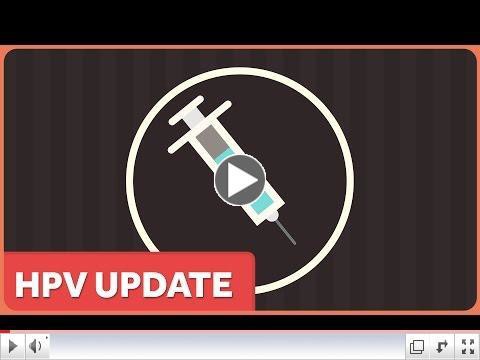 The Week, December 8, 2015CDC: Too Few Schools Teach Prevention of HIV, STDs, PregnancyFewer than half of high schools, one-fifth of middle schools cover all 16 recommended topics, agency saysIn 44 states, the proportion of high schools that teach all 16 topics in grades 9, 10, 11 or 12 ranges from 21 percent in Arizona to 90 percent in New Jersey.Only three states -- New Hampshire, New Jersey and New York -- have more than 75 percent of high schools teaching all of the topics. The proportion of middle schools that teach all 16 topics in grades 6, 7 or 8 ranges from 4 percent in Arizona to 46 percent in North Carolina. No state had more than half of middle schools teaching all the topics, and in most states it was less than 20 percent of middle schools, the CDC report said.HealthDay, December 9, 2015Smoking in pregnancy 'affects boys' fitness in later life'Mothers who smoke are putting more than their own health at risk, suggests a study published today in BJOG: an International Journal of Obstetrics and Gynaecology (BJOG). Young men whose mothers smoked during pregnancy had lower aerobic fitness compared to those whose mothers did not.American Association for the Advancement of Science, December 9, 2015AAP: Screen All Kids for Cholesterol, Depression, and HIVTwenty percent of U.S. teens have unhealthy cholesterol levels, but even younger children are often affected. As many as 2.6 million kids suffered from major depression in 2013, according to the U.S. National Institute of Mental Health. Among adolescents, suicide is a leading cause of death. And in this country, teens and young adults between ages of 13 and 24 make up one- quarter of all new HIV cases. These are the startling statistics behind a new recommendation from the American Academy of Pediatrics that all children should get screened for a variety of chronic health conditions, from high cholesterol, to depression, to HIV. These recommendations, published today in the journalPediatrics, are part of a growing trend toward screening for all children in certain age groups, and not just for those with increased risk factors.Parents, December 9, 2015Risky Sexual Behaviors Put Many Young Gay Men at Risk of HIV: StudyExperts say more must be done to curb unsafe sex and get virus-supressing meds to these menYoung American gay and bisexual men who have detectable blood levels of HIV -- the virus that causes AIDS -- are also more likely to engage in risky sexual behavior that might spread the virus, a new study has found. "While many of these young men are engaged in care, and success stories are many, we still have work to do to reduce the rate of new infections," study author Patrick Wilson, an assistant professor of sociomedical sciences at Columbia University's Mailman School of Public Health in New York City, said in a university news release.HealthDay, December 7, 2015Report: California Ranked 16th Healthiest State in the U.S.And Has Highest Male Adolescent HPV Immunization rateCalifornia ranked among the top five states for:Lowest infant mortality rates;Lowest smoking rates;Lowest obesity rates;Lowest occupational fatality rates;Highest rate of male adolescent human papillomavirus vaccinations.California HealthLine, December 7, 2015Infertile Men May Have Higher Risk of Heart Disease, Diabetes"We found that infertile men developed several chronic diseases in the years following an infertility evaluation," said lead researcher Dr. Michael Eisenberg, director of male reproductive medicine and surgery at Stanford University Medical School, in Palo Alto, California ."What's interesting is that these are young, healthy men," he said. "Prior studies suggested a higher risk of [testicular] cancer or even death. But for the first time, we are seeing higher risk of these metabolic diseases."HealthDay, December 7, 2015Boys and mental health: How do you solve the problem of 'banter'?After conducting focus groups with hundreds of boys and young men, ranging from 11 to 18 years old, the recurring themes were crystal clear. Boys at the younger end of the spectrum told us that, while they did sometimes want to discuss how they were feeling, they were prevented from doing so out of fear of "banter". They were almost certain, they told us, that any kind of emotional confession would result in "piss-taking" and that, by the end of the day, the entire school would know.TES, December 7, 2015EDITORIAL: Adolescent health: boys matter tooTo achieve adolescent health and wellbeing as a basis for sustainable development, economic prosperity, and stable peaceful societies, we need to also focus on adolescent boys for two main reasons.The Lancet, December 5, 2015Vaccine breakthrough targets bacterial meningitisWinter break a good time to get college students - an at-risk group - protectedWhat do Princeton University, University of Oregon, University of California and Providence College all have in common? Outbreaks of Men B have occurred at these schools in the last three years. Historically, there have been meningitis outbreaks at about two or three universities or colleges per year.  After the death of an 18-year-old student in February, the University of Oregon launched a massive campaign to vaccinate its entire population of 22,000 students. The vaccination campaign appears to have been successful, as there have been no further students who have contracted the disease.Lancaster Online, December 6, 2015IRELAND: Give boys HPV vaccine, says health chiefThe assistant director of Ireland's health protection programme has said that teenage boys should also be given the HPV vaccine to protect them from certain cancers.The Irish Times, December 4, 2015Men's mental health programs on college campuses"This allows them to connect with other men students who are dealing with similar struggles. We also run several drop-in workshops every day of the week with titles such as beating depression, beating anxiety," said Dr. Micky Sharma, President, Association for University and College Counseling Center Directors. And more and more schools are organizing events like "Recess Day of Play," offering board breaking, dog therapy and more. "It's harder for them to come and express their feelings, so an event like this gives them another way to have fun and to relax and to connect with the counseling center," said psychiatrist Dr. Denise Deschenes.News 4, December 4, 2015HPV Vaccine is Recommended for BoysIf you haven't already vaccinated your preteens and teens, it's not too late. Ask your child's doctor at their next appointment about getting HPV vaccine. The series is three shots over six months' time. Take advantage of any visit to the doctor-such as an annual health checkup or physicals for sports, camp, or college-to ask the doctor about what shots your preteens and teens need.Infection Control Today, December 4, 2015Immunogenicity of HPV Vaccination With 1 to 3 Doses AssessedAt 7-months follow-up, immune response was similar in the 2-dose HPV group and the 3-dose group (median fluorescence intensity ratio for HPV 16 1.12 [95% CI, 1.02 - 1.23] and for HPV 18 1.04 [95% CI, 0.92 - 1.19]). However, the2-dose group was inferior to the 3-dose group at 18 months follow-up. The authors concluded that the short-term benefits of 1 dose of HPV vaccine is similar to the benefits provided by 2 or 3 doses of vaccine and that further study should be performed.Cancer Therapy Advisor, December 3, 2015HPV vaccine for boys coming to QuebecVaccination program will be offered to boys in Grade 4 starting in SeptemberQuebec is expanding its human papillomavirus vaccination program to include young men and boys. Starting in January, any man under the age of 26 who has sexual relationships with other men can obtain the HPV vaccine for free from the government. Then, starting in September, boys in Grade 4 will start receiving the vaccine.CBC, December 3, 2015Experts: Promotion of HPV vaccination must focus on cancer preventionOne reason for low uptake among boys is because the vaccine was first only licensed and recommended for use in girls. The vaccine became known as the cervical cancer vaccine, which is limited in scope. HPV vaccination among boys is really just getting going because the vaccine is relatively newer for boys, according to Mark H. Einstein, MD, MS, professor in the department of obstetrics and gynecology and women's health and the department of epidemiology and population health at Albert Einstein College of Medicine. "Quite frankly, most of the disease still rests in women, particularly the cervical part of the disease," Einstein told HemOnc Today. "The trend in the delayed approval in boys was because the FDA wanted to see a trial showing that the vaccine works well in boys, which has been provided and the data suggest the vaccine works extremely well in boys, in fact, similarly as well as it works in girls. I think this delay has now started to sift down to the education ofpediatricians and adolescent gynecologists who are now doing more vaccinations for boys."Helio, December 2, 2015575,000 Chinese Have AIDS Including Young Male ElitesAround 575,000 people in China have been infected with AIDS as of October this year, and health experts are raising alarm over the unprecedented rise of new HIV cases among young men, mostly high school and college students.The Chinese Center for Disease Control and Prevention (China CDC) said that before 2009, HIV/AIDS cases were highly brought on by intravenous drug use, blood transfusions, mother-to-child transmission and other factors.But now, sexual transmission accounts for 92 percent of all new infections.China Topix, December 1, 2015CDC Aims To Increase Number Of Tweens Receiving HPV Vaccine"Talking about the vaccine has made physicians and parents uncomfortable, because HPV is transmitted by sexual contact," Wharton says, "but, you know, we don't get into big discussions about droplet transmission before we give the meningococcal congregate vaccine."CBS, November 30, 2015Dating apps driving a "hidden epidemic" of HIV infections among young Asian males, says UNIn the new report released on the eve of World Aids Day on Tuesday, the experts estimated that 50,000 (or 15 per cent) of the new 340,000 HIV infections in the region involved young males in their late teens. They said that a series of factors contributed to the increase in casual unsafe sex among adolescents in the region. "The explosion of smart phone gay dating apps has expanded the options for casual spontaneous sex as never before," said the authors of Adolescents: Under the Radar in the Asia-Pacific Aids ResponseThe Telegraph, November 30, 2015Men Wear Underwear At Least Twice Before WashingA study conducted by Glotech, a domestic appliance retailer, found that more than 25 percent of men will wear a pair of underpants more than once before they feel the need to wash them. About 8 percent of them admitted to wearing their boxers or briefs three times before chucking it into the washing machine. Some people even admitted to wearing a pair for more than five days without washing.University Herald, November 30, 2015More Could Benefit from HIV Prevention Pill TruvadaMedication can prevent infection with the virus in people at high riskToo few Americans who are at risk for HIV infection are taking Truvada -- a daily pill that could protect them against the virus that causes AIDS, federal health officials report. Health care providers must help boost patient awareness and use of the drug, health experts stressed. About 25 percent of sexually active gay and bisexual adult men, 20 percent of injection drug users, and less than 1 percent of sexually active heterosexuals are at high risk for HIV infection, according to the U.S. Centers for Disease Control and Prevention's VitalSigns   report. People in these groups need to know about Truvada, which is also known as the pre-exposure prophylaxis (PrEP) pill, the government experts said.Health Day, November 24, 2015Men's and women's brains not so different, new research showsNew research shows the brain only sometimes has solely male or female traits, with most brains likely to be a mixed bag of both.Are the brains of men and women truly different? Not if you look at the overall structure, a new study says. While specific parts show sex differences, an individual brain only rarely has all "male" traits or all "female" traits, researchers report. It's more likely to be a mixed bag: some things are more common in women, some more common in men, and some are common in both. That argues against the idea that brains can be neatly divided into two sex-based categories, Daphna Joel of Tel-Aviv University and co-authors conclude. They published their work in a paper released on Monday by the Proceedings of the National Academy of Sciences.SBS, December 1, 2015HIV Prevention Pill May Not Need to Be Taken DailyNew research suggests that men at risk for HIV, the virus that causes AIDS, can benefit from a preventive medication taken before and after sex instead of every day.The findings offer more support for so-called pre-exposure prophylaxis, better known as PrEP, which has become popular in the gay male community.Healthfinder, December 1, 2015Men More Likely to Take Paternity Leave for a Son, Research ShowsNewly published research suggests that men are more likely to take time off when they're having a boy than a girl. They are also more likely to take time off when they work in female-dominated occupations (which tech is most certainly not).NBC, December 1, 2015The New STD Epidemic You Haven't Heard OfRemember this next time you feel tempted to have sex without a rubberSTD rates are at historic highs, according to a new report from the Centers for Disease Control and Prevention. There were more cases of chlamydia reported in 2014 than ever before, and syphilis and gonorrhea rates are also surging.The CDC isn't sure what's behind the rise, but evidence suggests that condom use has dropped in recent years, says Sarah Kidd, M.D., an epidemiologist for the CDC.Men's Health, December 1, 2015A pharmacy initiative to tackle men's healthMen are not usually aware that some prostate cancer treatments can put them at higher risk of cardiovascular complications and increase their risk of diabetes and stroke. Physical inactivity and being overweight can worsen side effects such as erectile dysfunction and urinary incontinence. The True NTH Exercise and Diet project works with community pharmacists to help men who have completed treatment to make lifestyle changes to improve their outlook. The intervention will provide men with information about their personal lifestyle risks, as well as individually tailored advice on changes to make to their diet and exercise.Pharmaceutical Journal, November 30, 2015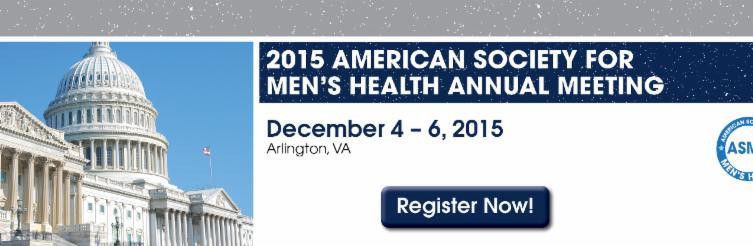 Men Wear Underwear At Least Twice Before WashingA study conducted by Glotech , a domestic appliance retailer, found that more than 25 percent of men will wear a pair of underpants more than once before they feel the need to wash them. About 8 percent of them admitted to wearing their boxers or briefs three times before chucking it into the washing machine. Some people even admitted to wearing a pair for more than five days without washing, Complex reportedUniversity Herald, November 30, 2015Why do men hate going to see their doctor?The healthcare experts cite some shocking statistics. Because many men never flag up their health concerns until it may be too late, one in five British males don't live past the age of 65. But if this problem is so ingrained into our culture and societal expectations, is there any way we can realistically hope to change men's attitudes towards medical assistance?Telegraph, November 30, 2015GAO: NIH needs to do more to ensure research evaluates gender differencesFirst, the good news: Twenty-two years after Congress ordered the National Institutes of Health to include all women in the clinical trials it funds, women make up more than half the participants. Now the bad news: According to a new report from the Government Accountability Office, NIH still isn't able to tell Congress - or anyone else - whether researchers are examining outcomes by sex to see whether men and women are affected differently by what's being tested. Scientists are required to analyze results by sex in most cases, but NIH has no central process for collecting the information or making it available.Washington Post, November 28, 2015Sweat to Help Reduce Your Risk for Prostate CancerVigorous exercise, a healthy diet and not smoking may dramatically reduce a man's risk for aggressive prostate cancer, new research suggests. Nearly half of lethal prostate cancer cases in the United States would be prevented if men over 60 followed five or more healthy habits, lead author Stacey Kenfield, an assistant professor in the urology department at University of California, San Francisco Medical Center, said in a university news release. The findings were published recently in the Journal of the National Cancer Institute.Health Day, November 27, 2015White America's Willy Loman crisis: Inside the suicide epidemic raging in the bastions of middle-class privilegeNew research highlights the rising number of middle-aged white men taking their own lives-and being ignoredRecent reports on a dramatic spike in middle-aged white male suicides has thrown a spotlight on a trend that has been years in the making but long remained in the shadows as a taboo subject.Salon, November 27, 2015Men may eat more when women are around them, study suggestsIf women are prone to "eat like a bird" when men are watching, men may be similarly programmed to "eat like a horse" when women are around, suggests a small U.S. study by behavioural scientists. Researchers observed diners at an all-you-can-eat Italian buffet and found men who dined with at least one woman at the table ate 93 per cent more pizza than their peers who had only male dining companions.The Globe and Mail, November 27, 2015Male suicide in UK a 'national emergency'New statistics from the Huffington Post UK, in conjunction with OnePoll, reveal that 42% of men in the UK have suffered from depression. The research shows that 46% of men between 45 and 54 have suffered from the disorder, compared with 45% of 35 to 44-year-olds and 39% of men under the age of 35. The topic of depression was high on the media agenda last week, with Thursday's International Men's Day focusing on the rate of male suicide in Britain, which is now so severe it is being termed a "national emergency".Huffington Post UK, November 26, 2015Men vulnerable to boredom, depression in retirementExperts say men are more susceptible to depression in retirement, in part because their identity is more closely tied to their careers compared to women. "For a lot of men it really is a loss of a sense of identity - something that we get from work," said clinical psychologist Marnin Heisel, director of research and associate professor in the department of psychiatry at the University of Western Ontario in London, Ont. He and his colleagues are doing research on men struggling in their transition to retirement, and are developing a program to reduce the risk for the onset of depression, hopelessness and suicide.The Globe and Mail, November 26, 2150How men can be affected by lonelinessLike the 'man in the moon', it's often men, more than women, who can feel the most lonely, according to the Movember Foundation, which has just released new statistics showing how few friends men have, including 19 per cent of over- 55s saying they lacked a close friend. The survey also found that 12 per cent of men do not have a friend they would discuss a serious topic with - such as work worries, a health problem or money worries - while just over half of men (51 per cent) have two friends or less that they would open up to about a serious problem. In addition, 9 per cent admitted they don't remember the last time they made contact with their friends; 26 per cent say they make contact with their mates less than once a month, and almost half (43 per cent) of men have NEVER told a friend that they love them.The Scotsman, November 26, 2015More Could Benefit from HIV Prevention Pill TruvadaMedication can prevent infection with the virus in people at high riskToo few Americans who are at risk for HIV infection are taking Truvada -- a daily pill that could protect them against the virus that causes AIDS, federal health officials report.Health care providers must help boost patient awareness and use of the drug, health experts stressed. About 25 percent of sexually active gay and bisexual adult men, 20 percent of injection drug users, and less than 1 percent of sexually active heterosexuals are at high risk for HIV infection, according to theU.S. Centers for Disease Control and Prevention's Vital Signs report. People in these groups need to know about Truvada, which is also known as the pre- exposure prophylaxis (PrEP) pill, the government experts said.Medline Plus, November 24, 2015Men's and Women's Brains Appear to Age DifferentlyA new brain-imaging study published in Brain Imaging and Behavior has made a small but important contribution to the debate over brain aging, by showing that subcortical (deep) structures in the brain appear to age more quickly in men's brains than women's, possibly helping to explain why men are more susceptible to neurological illnesses that involve these structures, such as Parkinson's.Science of Us, November 24, 2015Yoga May Help Men Deal with Side Effects of Prostate Cancer TreatmentsA small study suggests that yoga may help men who are undergoing radiation treatment for prostate cancer to alleviate some side effects of their treatment and maintain their quality of life.Youth Health, November 22, 2015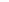 NIH Study: Most Drug Disorders Among Single, Poor White Men One in 10 US adults has a problem with drug use at some point during their lives, but it typically goes untreated, according to a survey reported today from the National Institutes of Health (NIH). Contrary to the stereotype, today's person with a drug use disorder is more likely to be a young, white male, who is single and marginally employed. The study said problems with drugs are common and often occur alongside a mental health problem, such as depression. The study, funded by the National Institute on Alcohol Abuse and Alcoholism, found 4% met the criteria for "drug use disorder" in the past year and 10% had met it at some point.American Journal of Managed Care, November 18, 2015Fewer Men Are Getting Prostate Cancer Blood Tests, And That May Not Be a Good ThingIn two studies published in JAMA, researchers document the consequences of the USPSTF prostate careening recommendation. They found that rates of PSA testing have declined, in one study from a high of 40.6% in 2008 to 30.8% in 2013 and in another study from 36% in 2010 to 31% in 2013. In line with that decrease in screening, there was a drop in incidence of prostate cancer, which wasn't surprising since if you screen less, you'll find less cancer. In one of the studies, cases of prostate cancer declined by 33,519 from 2011 to 2012.Time, November 17, 2015Male Infertility Might Signal Higher Odds of Testicular CancerMen with reduced fertility could be at increased risk for testicular cancer, according to a new study. Researchers looked at over 20,000 men who underwent semen analysis as part of infertility treatment between 1996 and 2011. They were compared to a control group with the same number of men known to be fertile. Overall, 421 cases of cancer were diagnosed. The most common cancers were melanoma skin cancer, testicular and prostate cancers.Health Day, November 16, 2015Misleading HPV vaccine websites are easy to findParents who go online to find out about the vaccine for human papillomavirus (HPV), a sexually transmitted disease that causes cervical cancer, may have a hard time finding accurate information, a recent U.S. study suggests.The Internet, where the vast majority of Americans go for answers to a wide variety of medical questions, may be particularly misleading when it comes to facts about HPV, researchers report in the Journal of Adolescent Health.When they searched for facts about this vaccine online, they found the top five to 10 results contained critical information only about a third of the time."In general, web pages that were against rather than neutral or supportive of HPV vaccination were of lower quality and had less complete information," said lead study author Dr. Linda Fu, a pediatrician at Children's National Health System and George Washington University in Washington, D.C."When web pages with inaccurate or incomplete medical information are ranked highly by search engines, there's a greater chance that more people are going to view them, which means they will stay highly ranked and continue to perpetuate misinformation," Fu added by email.Reuters, November 27, 2015Deaths Persist In Youth And Student Football Despite Safety EffortsWe know more than ever about concussions, the permanent brain damage of chronic traumatic encephalopathy and the other physical risks of football. Yet so far this year, at least 19 students have died playing football, according to the University of North Carolina's National Center for Catastrophic Sport Injury Research . Though participation is slowly declining, football is still the country'smost popular high school sport. Over a million high schoolers played last season.NPR, November 26, 2015Doctors divided on meningitis B vaccineThey see benefits, but also worry about short safety and effectiveness track recordDr. Mark Sawyer, an infectious disease specialist at Rady Children's Hospital San Diego who has helped set national vaccination policy, said the meningitis decision is more nuanced than it is for more routine vaccinations that have been around for decades. "Physicians are struggling with this because we do not have a precise guideline. I was just at a conference where there were over 500 pediatricians in attendance and we talked about this issue for more than a half- hour because this is a real gray area," Sawyer said. Indeed, the CDC's recommendation last month about the meningitis B vaccine pretty much lays the matter right in doctors' laps.San Diego Union Tribune, November 25, 2015Boys 'affected' by early puberty hormonesEarly hormonal changes in boys as young as eight are linked to emotional and behavioural problems, a new study says. The findings challenge the belief that puberty is implicated in the onset of mental health problems, says Dr Lisa Munday, lead author of the Murdoch Children's Research Institute study."(The) results show that early hormonal changes, which take place before puberty proper are linked with emotional and behavioural problems, particularly in boys," she says.W9 News, November 23, 2015NIH Study: Most Drug Disorders Among Single, Poor White MenOne in 10 US adults has a problem with drug use at some point during their lives, but it typically goes untreated, according to a survey reported today from the National Institutes of Health (NIH). Contrary to the stereotype, today's person with a drug use disorder is more likely to be a young, white male, who is single and marginally employed.American Journal of Managed Care, November 18, 2015Toughest obstacle to HPV vaccinations? PediatriciansA Bryn Mawr start-up firm is trying to boost vaccine uptake with an educational iPad application that parents use while they wait in the doctor's exam room. And health insurers face economic pressure to get doctors to champion the vaccine. Philly.com, November 22, 2015Rhode Island Public Health Officials Pleased with HPV Vaccine UptakeHealth Department officials say nearly three-quarters of all Rhode Island seventh grade students received the state-mandated HPV vaccine by the beginning of this school year. Health Department director Dr. Nicole Alexander- Scott said the numbers are "extremely encouraging" because it's the first year the immunization was required. Earlier, advocacy group Rhode Islanders Against Mandated HPV Vaccinations mounted a campaign questioning the safety and necessity of the inoculation.Star Daily Standard, November 22, 2015Europe Says HPV Vax Safe, But Petition in SpainEurope has again proclaimed that vaccination against the human papilloma virus (HPV) is safe and that the available evidence does not support a causal link between the vaccines and development of two syndromes, complex regional pain syndrome (CRPS) and postural orthostatic tachycardia syndrome (POTS).Yet at the same time, a public health professor in Spain is spearheading a petition that calls for a halt to HPV vaccination there, and says the vaccine is "not necessary or effective, and it's not even safe."Medscape, November 20, 2015Pubescent Boys Hear a Lot About Wet Dreams. But They're Not As Common As You Think.We don't know much about nocturnal emissions, but we do know that their prevalence is vastly overstated. (We know even less about female wet dreams, a distinct biological phenomenon that I must leave for another day.) Many men- perhaps a majority-never have a wet dream in their lives. Many others have only a handful. In fact, the few men who do experience frequent oneiric ejaculations appear to be the real outliers. You should take my conclusions here with a grain of salt. Nocturnal emissions aren't well-studied, largely because researchers are skittish about talking to young boys about sexual pleasure-and vice versa. Even if some phlegmatic scientist did undertake to measure thecommonness of wet dreams, he'd probably fail: Researchers infamously struggle to extract honest information from adolescents about their sexuality.Slate, November 19, 2015UK: HPV vaccine to be offered to men who have sex with menA UK government body has recommended that HPV vaccinations, currently only given to girls, are also offered to men who have sex with men. A vaccination programme began in 2008 among school-age girls to tackle the human papilloma virus, which spreads through genital or oral contact and can cause cancers. Only girls were vaccinated on the grounds that men who only have sex with women would also be protected from transmission through 'herd immunity' - but the move left gay men without any protection from HPV.Pink News, November 19, 2015The 4 biggest health mistakes men make in their 20sWhile one's 20s are a ridiculously healthy time for most men (and women), there are a few things men can start doing in their 20s that may keep them in good shape for decades to come. The good news is, none of these things require much time or effort.Today, November 16, 2015VIDEOUrologist Nerds Drinking Beer: Advice for Young Men on How to Take Care of Their Boys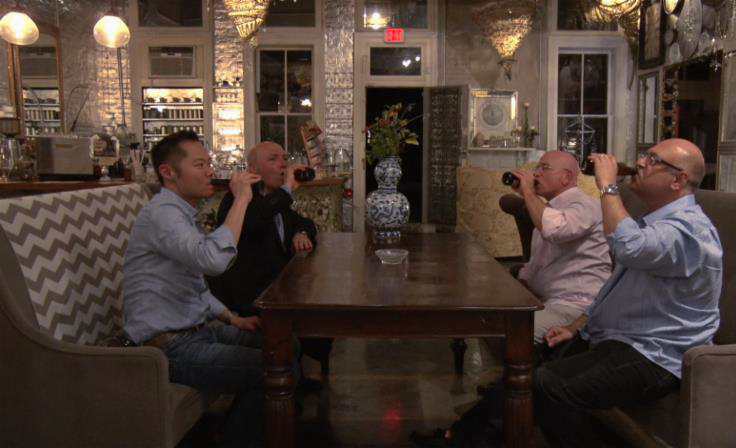 Path2Parenthood recently released an eight-part series for men on subjects ranging from testicular self-exams to steroidsNovember, 2015Syphilis, Gonorrhea, Chlamydia Rates Rising for First Time in Years: CDC Increases are largely driven by STD epidemic among men, U.S. researchers say.The number of cases of three key sexually transmitted diseases increased last year for the first time since 2006, concerned U.S. health officials reported Tuesday. In 2014, 1.4 million cases of chlamydia were reported to the U.S. Centers for Disease Control and Prevention -- a 2.8 percent increase since 2013. This is the highest number of cases of any STD ever reported to the CDC, the government researchers said in the annual report. Substantial increases were also reported in rates of syphilis (15 percent) and gonorrhea (5 percent). And the syphilis rates were highest among gay and bisexual men, according to the CDC's   Sexually Transmitted Disease Surveillance,2014  report.Healthfinder, November 17, 2015UK:Male suicide is a public health crisis - so why are we still ignoring it?In this country we have a problem that we can't shy away from anymore. Suicide is the biggest killer of men under the age of 45, and last year 12 men died by their own hand every single day. That is a public health crisis, but we aren't talking about it enough.The Independent, November 17, 2015Spain Study: Cross-sectional study about primary health care professionals views on the inclusion of the vaccine against human papillomavirus in the vaccine schedulesConclusions: There is a strong controversy among health professionals regarding the marketing and inclusion of HPV vaccine in immunization schedules. However, the knowledge of the primary care health professionals on key aspects of infection and vaccine protection are insufficient. The training of professionals in vaccination, cervical pathology and HPV infection should be improved to provide objective information on the use as this vaccine for patients.7th Space, November 16, 2015HPV Through Oral Sex Could Become 'Leading Cause Of Mouth Cancer', Experts PredictHuman papilloma virus (HPV) passed through oral sex could soon overtake smoking to become the leading cause of mouth cancer among men and women, health experts claim.  To coincide with   Mouth Cancer ActionMonth, euroClinix have shared an eye-opening infographic showing the link between oral   sex   and mouth   cancer .Huffington Post UK, November 16, 2015UK: 2.5 million men 'have no close friends'For men, stark new research shows chances of friendlessness trebles from early 20s to late middle ageIt is among the most basic of human needs but stark new research suggests that more than two and a half million British men have no friends they would turn to for help or advice in a crisis.  A study of relationships in the UK found that men's chances of friendlessness almost treble between their early 20s and late middle age. And married men are also significantly less likely than their single counterparts to say they have friends to turn to outside of the home. The new findings   will add weight to warnings of a "crisis of masculinity" in Britainamid evidence of an alarming rise in suicide among men, especially those in middle age.The Telegraph, November 15, 2015One in Five Pediatricians Drops Families Who Refuse Vaccines: SurveyOne of every five U.S. pediatricians regularly drops families who refuse to have their children vaccinated, a new survey shows. Doctors in the South and Northeast were more likely to take this hardline stance, said study lead author Dr. Sean O'Leary, a pediatric infectious disease specialist at Children's Hospital Colorado in Denver. But O'Leary said he's heard anecdotally that pediatricians across the nation have come under pressure to refuse to take on unvaccinated children, following the Disneyland measles outbreak that occurred earlier this year.Healthfinder, November 2, 2015The HPV Vaccine: Understanding sex, religion, health and politics in IndianaThe state's integrated public health system tracks childhood immunization and has sent out regular notices to parents encouraging the benefits of HPV vaccinations since 2012. The Indiana Department of Health dispatched one such letter to 305,000 Hoosiers in September, restating the implied civic duty to vaccinate children from preventable diseases such as HPV. That sent the religious guardians of sexual propriety into orbit. A hot-letter campaign from religious-right cover group American Family Association of Indiana landed on Gov. Mike Pence's desk and, as any straight-thinking modern leader would do, he capitulated immediately and had the letter rewritten.Chicago Tribune, November 13, 2015Parental Death in Childhood Ups Suicide RiskLosing a parent in childhood, regardless of cause, is associated with an increased risk for suicide for the bereaved for at least 25 years after the traumatic experience, new research shows. The highest risk seems to be among children who had a parent die by suicide (especially boys who had a mother die by suicide), first-born children, and children who had a parentwho died before the child's sixth birthday. The risk was also "markedly" increased for children who had a parent die from other causes.Medscape, November 13, 2015Gay Men's Health Summit 2015: How health deteriorates under homophobic legislationWhile most people are now aware of how homophobia affects the wellbeing of someone psychologically or socially thanks to research on those topics, there have been less studies on how homophobic legislation, policies, and more impacts the health of queer men and men who have sex with men (MSM).Columbia University's Dr. Mark Hatzenbuehler talked about what researchers have found about the latter at the 2015 Gay Men's Health Summit on November 5 at SFU Harbour Centre. Hatzenbuehler's keynote address was the launchpad for the theme of this year's conference: undoing stigma.straight.com, November 13, 2015CDC notes growing concern of meningococcal disease in MSMThree US outbreaks of meningococcal disease in men who have sex with men (MSM) in recent years prompted the Centers for Disease Control and Prevention (CDC) to request reports from states on the disease in this population, and they noted at least 74 cases since 2012 concentrated in large cities, according to a report today in   Morbidity and Mortality WeeklyReport (MMWR).Center for Infectious Disease Research and Policy, November 12, 2015California Vaccine Refusers Cluster in Rich, White AreasBut changes are coming to that state's 'personal belief' exemption lawCalifornia's anti-vaccine sentiment tends to concentrate in wealthier, largely white areas of the state -- a pattern that has left certain communities with childhood vaccination rates as low as 50 percent, a new study finds. The study, published online Nov. 12 in the American Journal of Public Health, is the latest to delve into the issue of personal belief exemptions for vaccines. Right now, 20U.S. states permit the exemptions, which allow parents to opt out of routine childhood vaccinations based on philosophical objections.Health Day, November 12, 2015Stanford creates new Center for Youth Mental Health and Wellbeing Centerlooks to open new health clinics to serve 12- to 25-year-olds"I've been particularly concerned, not only locally but nationally, about the need for us to create in this country a public mental health model for adolescent and young adults where one doesn't really exist," said Steven Adelsheim, a Stanford child psychiatrist who is serving as director of the Center for Youth Mental Health and Wellbeing. "Half of all mental health issues start by (age) 14 and three-quarters by the age of 24, but we really don't have great systems that are comfortable for people to get early mental health care. I've become more and more convinced thorough my career ... that we still don't have great systems in place to provide that early support."Palo Alto Online, November 9, 2015First-of-its-kind study of puberty timing in malesNew study reveals strong genetic correlation between male and female puberty timing"Our study shows that although there are obvious physical differences in pubertal development between boys and girls, many of the underlying biological processes governing it are the same. It also shows that the age when men's voices break, even when recalled decades after the event, is an informative measure of puberty timing," says co-author Dr. Felix Day from the MRC Epidemiology Unit at the University of Cambridge. "Until now, most of our understanding of the biological regulation of puberty timing has come from large studies of healthy women, in whom the stages of puberty are usually easier to remember, or studies of patients affected by rare disorders. Research has been scarce in men, largely because investigators have disregarded the accuracy that men can recall pubertal events," explains study lead Dr. John Perry (also from the MRC Epidemiology Unit at the University of Cambridge).American Association for the Advancement of Science, November 9, 2015Good Talks Needed to Combat HPV Vaccine MythWhen people hear about vaccine deniers - anti-vaxxers, to some - they most often think about parents who are refusing to vaccinate their children. But there's another type of vaccine refusal, and it's important that we not ignore that. Doctors sometimes promote the use of some vaccines with less enthusiasm than others. Sometimes, they don't talk about them at all. This occurs most often with the human papillomavirus, or HPV, vaccine. Thelow immunization rates with this vaccine, and the behaviors of the physicianswho might be contributing to that, have consequences.New York Times, November 9, 2015Research finds risk of suicide and mental illness increases among young men during recessionDavid Gunnell, professor of epidemiology at the University of Bristol said: "Prior to the recession, rates of suicide in the UK were declining. Around the time of the recession, this decline reversed, and similar patterns were seen in other European countries and in North America. The greatest rise in the incidence of suicide appeared to be in young men.Medical Xpress, November 6, 2015UK: Two fifths of younger men have thought about suicideThe biggest ever campaign to raise awareness of mental health issues will be launched today backed by the Archbishop of Canterbury, former Olympians, military officers and senior business figures. More than two fifths of adult men under the age of 45 have considered taking their own lives, a YouGov poll has revealed.The Times UK, November 2, 2015AUSTRALIA: Comment - We are failing our young men by not having rites of passageResearch collected by Deakin University shows that for males in Australia 11 and 12-years-old is when they are happiest. In my 15 years working as a general practitioner I was constantly amazed and in fact distressed at how these happy go lucky young boys could turn so rapidly into sullen, shut down, trouble seeking and openly angry teenagers. In my 20 years working in emergency departments I have also seen way too many of the tragic results when young men self destructed with either drugs, alcohol, cars or violence. I sold my medical practice in 2000 to devote my time to research and developing programs to support our young men.SBS, October 28, 2015Men with 10 times greater risk of testicular cancer to benefit from new genetic testTesticular cancer could be easier to predict with a new genetic test set to identify men at a 10-fold increased risk of the disease.It's the most common cancer in young men 15 to 35, with around 2,300 men diagnosed aged 15 to 49 a year. One in 20 - or 70 annually - will die from testicular cancer, with white men five times more at risk than black men. The Institute of Cancer Research in London has uncovered four new genetic variants associated with increased cancer risk, adding to the 21 previously identified.Mirror UK, October 27, 2015Men's Health May Be Suffering From Hypermasculine Energy Drink Ads; Study Warns They're Not 'Magic Potions'"While most men who buy energy drinks aren't martial arts champions or race car drivers, these marketing campaigns can make some men feel as though drinking energy drinks is a way to feel closer to, or associated with, these ultra- masculine sports," said Levant in a  press release.Medical Daily, November 7, 2015Europe Concludes Syndromes Are Not Caused by HPV VaccineDespite continued reports in the lay media of teenage girls developing various symptoms after human papillomavirus (HPV) vaccination, and also documented cases in the medical literature of two syndromes - complex regional pain syndrome (CRPS) and postural orthostatic tachycardia syndrome (POTS) - after such vaccination, an eagerly awaited review from the European Medicines Agency (EMA) has concluded that the "evidence does not support that vaccines cause CRPS or POTS."Medscape Medical News, November 5, 2015A cancer on the rise, and the vaccine too late for Gen XGen X men have had more sex partners and engaged in more oral sex than earlier generations, experts say."The risk of getting this cancer is strongly related to when you were born. If you are currently a 40- to 45-year-old man, your risk of getting this cancer is dramatically higher than a 40- to 45-year-old man three or four decades ago," Gillison said. Today's 40- to 50-year-old men have had more sexual partners and have engaged in more oral sex than previous generations, according to experts, significantly raising their risk of an HPV-related head and neck cancer. CNN, November 5, 2015Is premature ejaculation a true illness?"It is important for men to understand that in premature ejaculation the physiology of ejaculation and orgasm is not impaired, and that it is normal in adolescent males especially during their first sexual encounters," said Dr.Vincenzo Puppo, co-author of the Clinical Anatomy   article. "Teens and men can understand their sexual response during masturbation and learn ejaculatory control without drug therapy." Also, immediately after ejaculation, men enter a refractory period, which lengthens with age.Science Codex, November 4, 2015Serogroup B meningitis vaccine recommended for more young adultsGuidelines published online Oct. 23 in the CDC's Morbidity and Mortality Weekly Report recommend serogroup B meningococcal vaccination for adolescents and young adults ages 16-23.Nurse.com, November 4, 2015Talking About Sex with Parents Reduces Risky Teen Behavior"We know that parents tend to communicate more frequently with girls than with boys," Widman said in an interview with Reuters Health. "We also know that the messages parents share are more likely to stress the negative consequences of sexual activity, like pregnancy, when they talk with their daughters." Parents may need to increase how often they talk with their sons about sex and change the content of the messages surrounding sex that they communicate to boys, she said.Youth Health, November 4, 2015Outreach Program Boosts Completion of Three-Dose HPV Vaccine Series A multicomponent outreach program increased completion of the three-dose human papillomavirus vaccination series that reduces the risk of cervical cancer, according to a joint study by UT Southwestern Medical Center and Parkland Health & Hospital System. The study was the first to compare effectiveness in safety-net hospital populations of HPV-specific information and follow-up calls to those overdue for later doses of the vaccine, versus more traditional general vaccine information. The study was published in the journal Pediatrics, and was funded by the Cancer Prevention and Research Institute of Texas.Cancer Letter, November 3, 2015UK: Big Boys Don't CryHuffPost UK is running a month-long focus around masculinity in the 21st Century, and the pressures men face around identity. To address some of the issues at hand,   Building Modern Men   presents a snapshot of life for men, from bringing up young boys to the importance of mentors, the challenges between speaking out and 'manning up' as well as a look at male violence, body image, LGBT identity, lad culture, sports, male friendship and mental illness.Huffington Post, November 2, 2015Screening for Adolescent Substance Use in Primary Care Setting Can Improve Intervention EffortsKaiser Permanente study also shows barriers remainIn the first trial to compare different approaches to delivering substance-use and mental-health screening in primary care for adolescents, training for physicians and embedding behavioral health clinicians produced better results than usual care. The study, published today in JAMA Pediatrics, was conducted by Kaiser Permanente.PR Newswire, November 2, 2015Geisinger study finds protective cup use rare among young male athletesOnly 13 percent of high school, college athletes said they wear oneA study by Geisinger Health System urologists provides evidence that young male athletes don't properly protect themselves against testicular injury. Less than 13 percent of the study's more than 700 high school and college male athletes said they wear a protective athletic cup.News Item, November 2, 2015Dr. Schaffner Helps Clear Up the Confusion on Meningococcal VaccinesFortunately, Dr. William Schaffner wrote an excellent article for the National Foundation of Infectious Diseases (NFID) that we have reblogged below that provides a thorough explanation of meningococcal disease, the different meningococcal vaccines that are available to patients, and the facts parents need to know to make an educated immunization plan for their child.Shot of Prevention, October 30, 2015CANADA: HPV vaccine rates lagging (VIDEO)Cancer Society launches a campaign to encourage parents to get their children vaccinated against HPV.Yahoo, October 21, 2015UK: A fifth of unvaccinated ethnic school girls think they don't need HPV jabAbout 20 per cent of girls from ethnic minority backgrounds are not being vaccinated against the Human Papilloma Virus (HPV) because they feel they don't need to have it, according to a Cancer Research UK survey presented today at the National Cancer Research Institute (NCRI) Cancer Conference in Liverpool. Reasons included: 'Because I am not sexually active and will not be until I get married' and: 'My Mum didn't think it was necessary for me to have the vaccine since I won't be sleeping around'. This is the first study done with an ethnically diverse group of girls to look at why they are not vaccinated, or do not complete the series of injections.American Association for the Advancement of Science, November 1, 2015A National Call to Action to Improve Adolescent HealthThe HHS Office of Adolescent Health (OAH) is pleased to announce a national call to action to improve adolescent health called "Adolescent Health: Think, Act, Grow," or TAG. TAG calls upon organizations and individuals working with teens to prioritize activities that improve adolescents' physical, social, emotional and behavioral health. "We encourage professionals working with adolescents as well as their friends and families and adolescents themselves to take action to improve adolescent health," said Evelyn Kappeler, Director of OAH. "Each of us can make a difference in the health of adolescents today and in their future."HHS, October 29, 2015Many Doctors Not Consistent With HPV Vaccine RecommendationsMany physicians are inconsistent or behind schedule in their recommendations for human papillomavirus (HPV) vaccination, according to a study published online Oct. 22 in Cancer Epidemiology, Biomarkers & Prevention. The researchers found that 27 percent of physicians reported that they did not strongly endorse HPV vaccination, or deliver timely recommendations for boys or girls (26 and 39 percent, respectively). Fifty-nine percent of physicians used a risk-based approach for recommending HPV vaccination; 51 percent usually recommended same-day vaccination. Physicians who were uncomfortable talking about HPV vaccine or who believed parents did not value it had lower overall recommendation quality. Higher quality was seen among physicians whoinitiated discussions by saying that the child was due for HPV vaccine rather than providing information or eliciting questions.Oncology Nurse Advisor, October 28, 2015Boston Medical Center awarded grant to improve HPV vaccination rates through provider educationA Boston Medical Center education-based pilot program was able to increase HPV vaccination rates among boys and girls at two community health centers by educating physicians about the vaccine and providing them with training to more effectively communicate with patients and parents about the vaccine's importance. Earlier this month, the American Cancer Society awarded Boston Medical Center a $1.04 million grant to expand the pilot program to four other community health centers over the next three years. As part of the program, physicians are given the rates of HPV vaccinations for their practice-how many kids started and how many kids finished the series. Perkins said they receive education on the importance of the vaccination and how to communicate with parents who may seem unsure or have questions.Boston.com, October 28, 2015NEW ZEALAND: Doctors seek HPV vaccine funding for boysDoctors are pushing for an anti-cancer vaccine funded only for girls be extended to boys and young men.The Medical Association, representing 5500 doctors, wrote to drug-buying agency Pharmac in mid-August seeking an update on a proposal to fund the HPV vaccine either universally for boys from 11 to 19, or for the subset of boys and young men from age nine to 26 who self-identify as having sex with other males and are at high-risk of oncogenic HPV.The association told Pharmac "the burden of HPV-related disease in males is considerable".Radio New Zealand, October 28, 2015CANADA: Presenter illuminates sex education for Yarmouth studentsSex education has evolved enormously since it was first introduced in schools. Nowadays, information on emotional tie-ins is just as important as biological explanations. Teresa Norris, founder, president and spokesperson for HPV Awareness Corporation, visited Yarmouth recently, providing age-appropriate, sexual health information to local students.Yarmouth County Vanguard, October 28, 2014Your son should also get the HPV vaccineAlthough not recommended by most doctors, getting the HPV vaccine will protect boys against multiple cancers.The vaccine is recommended for boys and girls 11 or 12 years old, and some parents blanch at the prospect of inoculating their child against a sexually transmitted virus at that age, Saslow said. Unfortunately, taking the HPV vaccine out of the regular immunisation schedule drastically lowers the odds that a child will get the full series of shots, she said. It also increases the odds that they will be exposed to HPV before getting the vaccination.Health 24 Center, October 28, 2015Too Few Boys Get HPV Vaccine, CDC Study FindsMost boys in the United States aren't receiving the cancer-preventing HPV vaccine alongside their other scheduled inoculations, largely because doctors fail to recommend it or adequately explain its benefits to parents, a new U.S. government study says. The study was published in the October issue of Pediatrics.Health Day, October 26, 2015The International Papillomavirus Society Endorses Human Papillomavirus VaccinesBased on our review of the scientific data, IPVS strongly endorses HPV vaccination of all girls and women as specified by the relevant national regulatory authorities. IPVS also strongly endorses HPV vaccination of boys and men wherever relevant national regulatory authorities approve it."HPV vaccines have been in the market for almost 10 years. The impact in the vaccinated cohorts is expected to be high and much of the HPV related disease will be reduced. The IPVS encourages Public Health and other stakeholders to promote HPV vaccination as a paradigm in cancer prevention."PR Newswire, October 26, 2015Why Do Doctors Hate This Vaccine?The HPV vaccine can prevent 9 out of 10 cases of a cancer that affects the tongue, throat, and cervix. So why are doctors failing to recommend it?The United States has a rate of vaccination against HPV far below recommended levels. In 2014, only about 40 percent of girls between ages 13- 17 had received all three recommended doses, and for boys of the same age it was even lower at around 22 percent. As the authors of the study note, recommendation from physicians is the single greatest factor in deciding whether or not to vaccinate, and those numbers aren't going to rise nearly enough if doctors fail to make it a priority.The Daily Beast, October 26, 2015Study describes HPV vaccination rates among adolescent malesIn U.S. adolescent males, human papillomavirus (HPV) vaccination uptake of≥1 dose and series completion of ≥3 doses were 34.6% and 13.9%, respectively, with significantly higher rates of completion among non-Hispanic blacks and Hispanics, compared with non-Hispanic whites. The most common reason reported by parents for not vaccinating their male adolescents was the perception that the provider did not recommend it.2 minute medicine, October 25, 2015Governor weighs in on criticism of HPV vaccine letterGov. Mike Pence said his administration is looking into objections being raised by religious conservatives after the State Department of Health sent letters to parents who haven't vaccinated their children for a type of cervical cancer. The letter was sent to about 305,000 parents of Indiana children with no record of having started the three-dose vaccine for human papilloma virus, or HPV. The letter encourages them to have their children vaccinated.Idaho Statesman, October 23, 2015Sex survey video gives eye-opening insight into what young people think about condomsDemonstrating what Durex, who conducted the research, dubbed a "invincibility culture", 40 per cent of those who took part in the survey by Durex admitted to exposing themselves to STIs and unwanted pregnancy by having sex with more than one person without a condom. A further 48 per cent said that contracting HIV/AIDs is not something that could happen to their friends, while 61 per cent said they didn't think about condoms until they needed one.Independent, October 23, 2015Use of Serogroup B Meningococcal Vaccines in Adolescents and Young Adults: Recommendations of the Advisory Committee on Immunization Practices, 2015This report summarizes the deliberations of ACIP, the rationale for its decision, and recommendations for use of MenB vaccines in adolescents and young adults. Two MenB vaccines have recently been licensed by the Food and Drug Administration (FDA) for use in the United States and approved for use in persons aged 10-25 years: MenB-FHbp (Trumenba, Wyeth Pharmaceuticals, Inc.) and MenB-4C (Bexsero, Novartis Vaccines).MMWR, October 23, 2015ADHD May Have Different Effects on Brains of Boys and GirlsStudy findings might explain different behaviors seen in genders, experts say"Females are more likely to present with the inattentive symptoms of ADHD, while males are more likely to present with hyperactive and impulsive features of ADHD."Health Day, October 22, 2015Doctors, Not Parents, Are The Biggest Obstacle To The HPV Vaccine"The single biggest barrier to increasing HPV vaccination is not receiving a health care provider's recommendation," said lead study author Melissa Gilkey, an assistant professor of population medicine at Harvard Medical School. That's more of an issue, she says, than parents' decisions to refuse or delay HPV vaccination. The problem? HPV infections are most commonly - though not always - transmitted sexually. They were also less likely to recommend on-time vaccination for boys than for girls. Nearly 2 in 5 doctors (39 percent) did not recommend on-time HPV vaccination for their male patients compared with 26 percent for female patients.The starkest findings, however, related to how the doctors approach their discussions with parents. Only half recommend the vaccine the same day they discuss it, and 59 percent said they approach discussions by assessing the child's risk for contracting the disease rather than consistently recommending it to all children as a routine immunization.NPR, October 22, 2015Aggressive music related to anxiety in men"Some ways of coping with negative emotion, such as rumination, which means continually thinking over negative things, are linked to poor mental health. We wanted to learn whether there could be similar negative effects of some styles of music listening," explains Emily Carlson, a music therapist and the main author of the study.Medical Express, October 22, 2015Manitoba expands HPV vaccination program to include boysBoys in Grade 9 will also be offered the vaccine free-of-charge for the next three years in schools. Any girl or boy who misses the vaccine in Grade 6 will be eligible to get it in later years free of charge under the province's "once eligible, always eligible," program.CBC, October 21, 2015Parents Talk Differently to Boys and Girls After AccidentsMost interesting, perhaps, was the fact that the parents reported being about four times likelier to tell girls to be careful in the future compared to boys. The researchers think this might offer some hints about important gender dynamics, particularly in light of the fact that studies "consistently" show, as the researchers put it, that boys injure themselves at significantly higher rates than girls.Science of Us, October 19, 2015Outreach increases completion of HPV vaccination series by adolescent girlsPublished in the journal Pediatrics, this study is the first to compare effectiveness in safety-net populations of HPV-specific information and follow- up calls to those overdue for later doses of the vaccine versus more traditional general vaccine information. The work was funded by the Cancer Prevention and Research Institute of Texas.Science Daily, October 19, 2015Millennial men the most emotional while watching video adsMillennial men have the highest emotional reaction in 14 of the 18 different psychological responses identified and measured by Unruly's predictive tool, Unruly ShareRank. According to Unruly's research, 18- to 34-year-old males are more likely to get angry (more than 39 percent), sexually aroused (more than102 percent), and exhilarated (more than 18 percent) while watching video ads than any other group. They are also more likely to feel happiness (more than 7 percent), fear (more than 38 percent), nostalgic (more than 11 percent), pride (more than 23 percent), and inspiration (more than 9 percent).Clickz, October 13, 2015New test to predict relapse of testicular cancersScientists have developed a new test to identify patients who are at risk of suffering a relapse from testicular cancer. Testicular germ cell tumours are the most common solid malignant tumour in young Caucasian men. Patients diagnosed with early-stage disease face a choice between monitoring with treatment if relapse does occur or upfront chemotherapy with its associated long-term side-effects. Predicting who does or does not need chemotherapy up front is therefore important to minimise treatment in this largely curable disease.AAAS, October 13, 2015Prostate cells undergo 'reprogramming' to form tumors, study findsScientists have gained a key insight into how prostate tumors get their start - not by rewriting the normal DNA code, but by reprogramming the master regulator of genes in prostate cells to drive malignant growth.AAAS, October 12, 2015"Condoms are pretty much awful": So why isn't there something better for men?Three state-of-the-art birth control methods for women have annual pregnancy rates below   1 in 500 , and the user doesn't have to think about them for years at a time. By contrast, the best option available to men (short of sterilization) has an annual pregnancy rate of about 1 in 6 and has to be rolled onto an erect penis during each sexual encounter. A new generation of researchers would like to change that - but change takes money.Salon, October 10, 2015New study sheds light on emotional side effects of prostate cancer treatmentA new study has shed light on the effects of prostate cancer treatment on a patient's emotions.Androgen deprivation therapy is commonly used as treatment for prostate cancer. The physical side-effects of the treatment are well known, but less was known about the psychological effects. Lisa Dawn Hamilton, an assistant professor of psychology at Mount Allison University, recently co-authored a study looking at those impacts. "No one was really telling these men that they might have emotional side effects as well. So we were interested in looking at the emotion, so their shifts in mood that they experienced and also, what their partners experienced, but also how it affected their relationships and their sexual lives," says Hamilton.CTV, October 8, 20155 Truths About Male Menopause Every Man Should Know Isn't it time for us to start talking openly about it?When it comes to aging, women speak freely about menopausal mood swings, thinning hair, hot flashes, exhaustion, weight gain, etc. But women aren't the only ones who have to deal with hormonal changes as they age. Many men suffer from andropause -- frequently referred to as male menopause -- which occurs when their hormone production drops. Huff/Post50 spoke to Dr. David Borenstein , an integrative medicine doctor, about the reasons why there is less transparency about andropause.Huffington Post, October 8, 2015Scientists Get Closer to Genetics of Homosexuality in MenResearchers able to make accurate predictions 70 percent of time in study of twinsScientists are reporting that they've linked the way genes in certain regions of the human genome work to influence sexual orientation in males.HealthDay, October 8, 2015Risk of Bladder Cancer Rising for Workers in Many IndustriesDespite efforts by lawmakers and manufacturers to protect workers and provide safe working environments, the risk of bladder cancer is still rising in certain industries, a new study finds. Most cases of this common form of cancerdevelop following exposure to carcinogens that are inhaled, ingested or come into contact with the skin, the researchers explained.HealthDay, October 8, 2015Gay, bisexual men report more indoor tanning, skin cancerGay and bisexual men were up to six times more likely than straight men to use indoor tanning devices and to experience skin cancer while lesbian and bisexual women were about half as likely as straight women to do either, researchers found."Unfortunately, we weren't able to directly prove a link between indoor tanning and an increased risk of skin cancer," said Dr. Matthew Mansh, who did the research while he was a medical student at Stanford University in California.Reuters, October 7, 2015Penis enlargement is the second most popular plastic surgery choice for menAfter fat reduction, penis enlargement is the preferred cosmetic procedure of American men.Independent, October 6, 2015Aggressive prostate cancer risk not higher with testosterone therapyThe length of time of testosterone treatment, as well as number of injections, did not have any effect on prostate cancer after men had been diagnosed."Given the slow growth of prostate cancer development, this investigation offers novel and important information to physicians, patients and the general public," said Dr. Jacques Baillargeon, a professor at the University of Texas Medical Branch, in a press release. "This study's findings offer important information regarding the risk-benefit assessment for men with testosterone deficiency who are considering treatment."UPI, October 5, 2015International agreement on MRI-scans 'likely to change how we detect prostate cancer'The standards of how to acquire and report the scans are published in the peer- reviewed journal, European UrologyInternational radiological bodies* have agreed on a standard for how doctors evaluate MRI to confirm a diagnosis of prostate cancer. This promises to reduce the number of over diagnosis of insignificant cancers by to up to 89%. The new procedure also allows radiologists to identify up to 13% more life-threatening tumors than current procedures. The standards of how to acquire the MR- images and how to report them are published ** in the peer-reviewedjournal, European Urology, the journal of the European Association of Urology.AAAS, October 2, 2015McMaster gets $5M to test prostate cancer vaccineHamilton researchers are attempting to create a prostate cancer vaccine that would use viruses to destroy cancer cells and trigger an immune response.Funded primarily by a $5-million grant from popularfundraiser Movember and Prostate Cancer Canada, the vaccine will be manufactured in Hamilton and Ottawa and tested on patients who currently have no other course of treatment.The Spec, October 1, 2015"Die young, as late as possible": Movember unveils colourful awareness campaignA month before thousands of men across the country start to hipsterise in aid of charity Movember has unveiled its latest awareness campaign, and created a challenge to get women more involved in the event. The colourful new campaign has been created by Melbourne based agency Urchin for the charity, which encourages men to get sponsored to grow a moustache, is centred around the theme of  "die young, as late as possible."Mumbrella, October 1, 2015Mouse Study Hints at New 'Male Contraceptive'Discovery could lead to a reversible, non-hormonal form of birth control for men, scientists sayA discovery in mice could pave the way to a reversible, non-hormonal form of birth control for men, researchers report. The findings, published online Oct. 1 in the journal Science, add to efforts to develop the elusive "male pill" -- that is, a reliable but temporary form of contraception for men.HealthDay, October 1, 2015New prostate cancer treatments could target metabolismProstate cancer is the most commonly diagnosed malignancy and second leading cause of cancer-related deaths among men in the U.S. The challenge with prostate cancer is that the standard treatment methods in the advanced stage of the disease lose effectiveness after about one to two years, leading to recurrence and, ultimately, death. A University of Houston researcher and his team are working to change that.Medical Xpress, September 30, 2015The UK Just Got Its First Men-Only Mental Health CenterDeeply concerned by the prevalence of male suicide, Alex Eaton, founder of the Eaton Foundation, decided to take the issue into his own hands. Earlier this month he opened the first male-only mental health center in the country. "It's important to have a male-only center, because men find it hard to talk about their feelings. It's that age-old thing of men being macho," says Eaton. "Having a men's center is a very simple concept. I'm surprised we're the first of its kind."Vice, September 29, 2015New global educational initiative helps men identify symptoms of advanced prostate cancerThe survey is the largest of its kind conducted to date in this setting. Commissioned by the International Prostate Cancer Coalition (IPCC) with the support of Bayer HealthCare, the global results from the 10-country International Prostate Cancer Symptoms Survey reaffirm findings from the U.S. arm released earlier this year. The results have shaped a global educational initiative from Bayer called Men Who Speak Up ( www.MenWhoSpeakUp.com ), which helps pinpoint the symptoms of advanced prostate cancer and empowers men and their loved ones to have important conversations at the right time and with the right people.News Medical, September 29, 2015AACE Responds to FDA Testosterone-Replacement StatementThe American Association of Clinical Endocrinologists (AACE) has issued a position statement on the use of testosterone-replacement therapy in response to the US Food and Drug Administration's announcement earlier this year regarding cardiovascular effects of testosterone, placing more emphasis on potential benefits and emphasizing the uncertainty about the FDA's advice.The statement is published in the September issue of Endocrine Practice by the AACE Reproductive Endocrinology Scientific Committee, led by Neil Goodman, MD, of the University of Miami, Florida.Medscape Multispecialty, September 29, 2015For Black Gay Men, HIV Is a Perfect StormThe statistics are hard to ignore and even harder to fathomGay men make up only 1.4 percent of the total black population in the U.S., yet they account for an astounding 53 percent of new HIV infections in the black community. And while new HIV infection rates have decreased among black women and injecting drug users, infections continue to rise among black gay and bisexual men. In addition, although gay men are 40 times more likely to get HIV than the general population, that figure rises sharply to 72 times more likely among black gay men.Advocate, September 28, 2015White Men Have Less Life Stress, But Are More Prone To Depression Because Of ItWhen people talk about the black-white health gap, they usually mean that black people have worse health outcomes than white people. And generally, that's true. On basically every measure, from childbirth to hypertension to HIV transmission rates, the black community fares worse. But there's one area where this gap doesn't hold up: men's mental health. White men are more likely to face depression associated with stressful life events than black men or women of any race, according to a recently published study in the Journal of Racial and Ethnic Health Disparities.Huffington Post, September 24, 2015Prostate Cancer: Is It Time to Retire the Gleason Score?A European group has just published outcomes based on this PGG system,[2] and it fits nicely. Those many patients with low grades who maynot need radical therapy will stand a better chance of not receiving radical therapy with new low-sounding numbers. And, by the way, how did "watchful waiting" as a good way to handle those prostate "cancers"-which, from histology, seem like they would behave as indolentomas-morph so quickly into "active surveillance"? My guess is that it is very hard to bill a patient, Medicare, or an insurance company for just letting the patient watch and wait.Medscape Multispecialty, September 24, 2015Some Prostate Cancer Patients May Not Benefit From Hormone TherapyAnalysis found men with heart disease might live longer when treated with radiation aloneMen with prostate cancer who also have had a heart attack may fare better with radiation therapy alone rather than with the standard treatment of radiation plus hormone therapy, a new analysis suggests.HealthDay, September 22, 2015IRELAND: Spike in rate of self-harm among under-14s boysThe 2014 report from the National Self-Harm Registry has found that hundreds of children between the ages of 10 and 14 required hospital treatment over self- inflicted injuries. The rate of self-harm for boys in this age category increased by 44%, up to 49 per 100,000.The Journal, October 17, 2015AUSTRALIA: Burgers, chips, soft drink: Teenage boys eat more fatty and sugary food than the rest of usOne in four boys aged 14 to 18 had eaten a burger. That was compared to one in 14 people in the general population. One in five boys in the same age group had also eaten chips the day before, compared to one in seven people across the country.Sydney Morning Herald, October 17, 2015Males under 17 continue to have much higher ADHD diagnosis rates than their female peers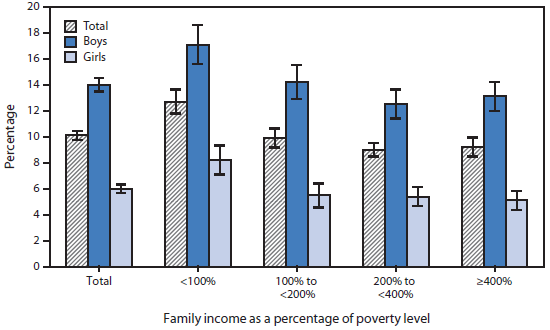 CDC MMWR, October 16, 2015CDC: Over 20,000 Annual ED Visits Tied to SupplementsMost of those visits involved either young adults, ages 20 to 34 (28%), or unsupervised children (21%). Together, these two types of products were implicated in about 72% of cases involving cardiac effects such as palpitations, chest pain, or tachycardia, and most of the cardiac symptom visits (58%) involved patients ages 20 to 34.Medpage Today, October 15, 2015Vaccines Rarely Cause Life-Threatening Allergic Reactions: CDCJust 33 people from 25 million immunized were affected, researchers report"Vaccination is one of the best ways parents can protect infants, children and teens from 16 potentially harmful diseases. This is a good time to remind parents that vaccines are safe and effective -- the odds of having an anaphylaxis-related reaction following the administration of a vaccine are very slim," said study author Dr. Michael McNeil, of the CDC.Medline Plus, October 15, 2015End Conversion Therapy for LGBTQ Youth, Experts SayThe Substance Abuse and Mental Health Services Administration (SAMHSA) is calling for an end to conversion therapy for lesbian, gay, bisexual, transgender, and questioning (LGBTQ) youth in a report released today.Medscape Multispecialty, October 15, 2015Ebola Persists for Extended Period in Survivors' Semen: StudyResearch suggests virus can hide for up to 9 months, and men can pass the virus to female partnersThe Ebola virus is capable of hiding out in the semen of male survivors for up to nine months after symptoms appear, a new study suggests. And a related case report illustrates why this latest discovery is so concerning: Scientists from theU.S. Army Medical Research Institute for Infectious Diseases in Maryland found evidence in blood and semen samples that a male Ebola survivor from Liberia infected his female partner a full six months after his blood tested negative for the deadly virus. His semen sample tested positive.Medline Plus, October 14, 2015Current status of human papillomavirus vaccinationIn this article, the authors review the impact of the quadrivalent and bivalent prophylactic human papillomavirus (HPV) vaccines on HPV infection and disease, review alternative vaccine dosing schedules, the vaccination of men and the nine-valent HPV vaccine.Urology Today, October 14, 2015China Risks a Generation of Left-Behind BoysAcross the Chinese mainland, boys are routinely performing worse than girls of the same age, according to Hong Kong reports. In response, one middle school in Nanjing hosted a forum on September 28 to discuss issues of academic responsibility and masculinity. The forum produced a report stating that China's boys lagged significantly in academics, physical health and mental health.Beijing Today, October 13, 2015HIV Therapy May Also Lower Risk for Hepatitis B, Study SaysThe study showed HIV-positive men on HIV therapy who had no detectable virus in their blood were 80 percent less likely to be infected with hepatitis B over about 9.5 years, compared to men with HIV who weren't on HIV therapy or had detectable levels of the virus in their blood. Researchers said their findingsalso confirm the longstanding belief that vaccination against the hepatitis B virus protects people regardless of their HIV status.Medline Plus, October 12, 2015Sunday, October 11: National Coming Out DayReliable estimates indicate that between 4 and 10% of the population is gay, which means in a public school system of more than one million, like New York City's, there are at least 40,000 to 100,000 gay students. Gay teens are 8.4 times more likely to report having attempted suicide and 5.9 times more likely to report high levels of depression compared with peers from families that reported no or low levels of family rejection. LGBT youth who reported higher levels of family rejection during adolescence are three times more likely to useillegal drugs.In honor of National Coming Out Day, HRC honors all who have come out as LGBT or as a straight ally for equality - that takes bravery, and we commend you.Human Rights Campaign, October 11, 2015Study: Smoking will kill one out of three young Chinese menSmoking deaths in China are set to triple to 3 million a year by 2050, according to a new study that examines the devastating toll of rising smoking rates on the country's male population. The report, published in the British medical journal The Lancet, concludes that nearly two thirds of young Chinese men pick up smoking and, unless they stop, at least half of them will die from the habit.CNN, October 9, 2015Scientists Get Closer to Genetics of Homosexuality in MenResearchers able to make accurate predictions 70 percent of time in study of twinsScientists are reporting that they've linked the way genes in certain regions of the human genome work to influence sexual orientation in males. The findings don't explain how such variations in the workings of these genetic regions might affect sexuality in one or both genders. But the authors of the new study say they've been able to use this information to successfully predict the sexual orientation of male identical twins 70 percent of the time, compared to the 50 percent that would be expected by chance.Medline Plus, October 8, 2015BroTalk support service encourages teen boys to open up about feelings, get helpSome teen boys may be reluctant to express their feelings, but a new national support service is hoping to make the process easier for youngsters wanting to open up and share their struggles. Kids Help Phone  has launched  BroTalk , an online and phone service for teen boys aged 14-18. Visitors to the newly launched website will be able to connect to a counsellor through a live chat function available Wednesdays through Sundays from 6 p.m. to 2 a.m. ET, or by phone 24/7 by calling 1-866-393-5933.Toronto Sun, October 8, 2015EUROPEAN STUDY FINDS YOUNG MALE SUICIDE ON RISE AS RESULT OF AUSTERITYYoung males between the ages of 10 and 24 have committed suicide in growing numbers as a direct result of austerity measures brought in across Europe following the 2009 recession. According to new research from the University of Portsmouth and Webster Vienna University, more males of all ages are committing suicide in the Eurozone's poorest countries.Care Appointments, October 8, 2015Five charts that show young men are very worried about penis sizeResearch revealed that British men were more likely to be concerned than Americans and GermansMost young British men would like to have a larger penis, and they are more likely to be paranoid over size than Americans and Germans of the same age, research has revealed. A survey by YouGov showed that men under 30 were the most likely to be concerned, even though previous surveys haveshown http://www.nhs.uk/news/2015/07July/Pages/Study-says-size-really- doesnt-matter-when-it-comes-to-a-penis.aspx that the vast majority of women are satisfied with their partner's size.The Independent, October 8, 2015Masculinity: Men's makeoverFor the past few years, whenever Northwestern University psychologist Renee Engeln presented these results, audience members would ask, 'What about men? Do men do this too?' she recalls. Intrigued by this question, she and hercolleagues, based in Evanston, Illinois, designed a fat-talk scale for men. They found that men do it, too, but only in specific contexts1. "Men talk about body dissatisfaction when they're eating and when they're at the gym," says Engeln. "Women talk about body dissatisfaction when they're talking."Nature, October 7, 2015The 4 Kinds of People Who Don't Vaccinate Their KidsAnd how to change their mindsThere's a tendency to treat these vaccine-hesitant people as a monolith, the "anti-vaxers" who are putting everyone at risk. But people who don't vaccinate aren't just a homogenous mob of parents who fear toxins and want their kids to be exposed to chicken pox "the natural way." There are a variety of reasons why people decide not to vaccinate, and a new paper  by researchers at Rutgers University and Germany's University of Erfurt and RWTH Aachen University, published in Policy Insights from the Behavioral and Brain Sciences, breaks down the psychology of four different types of non-vaccinators, in the hopes of finding effective strategies to change their minds.The Atlantic, October 6, 2015The five surprising health benefits of being a short maleAs new research suggests that short men are less likely to be diagnosed with cancer, Jonathan Wells reveals five surprising health perks of being vertically challengedJust this week, academics at Chapman University  discovered that short men had one to three fewer sexual partners than average or above average height people. It would appear that there are just no bright sides to being pint-size. And yet, every once in a while, along comes a study or survey which reveals a hitherto unknown health benefit of being Lilliputian. Several notable pieces of research have suggested that shortness is, if not the most desirable body size, an effective defence against some of the most damaging bodily disorders and conditions known to man. From blood clots to depression, the asserted advantages are many.The Telegraph, October 2, 2015New Zealand: Half of GPs unaware of gay and bisexual men's sexualityOnly half of gay and bisexual men surveyed in New Zealand believed their general practitioner knew about their sexual orientation, according to new research led by the University of Auckland. A further 17 percent said they wereunsure if their GP knew that they were gay or had sex with men and about a third said their GP did not know.Scoop New Zealand, October 2, 2015The enduring power of stigma - understanding why HIV-positive gay men don't disclose their statusStudy highlights stigma within gay communities, and amongst HIV-positive menThe accounts of a group of gay men living with HIV in Dublin, most of whom rarely, if ever, disclose their HIV status to casual sexual partners, starkly reveal the extent of HIV stigma within the gay community, according to a qualitative study published online ahead of print in Qualitative Health Research. While interviewees feared being sexually and socially excluded on account of their HIV status, they also stigmatised others living with HIV and rejected a shared identity.AIDS Map, September 30, 2015Young Men at Much Higher Risk for Suicide Than Young WomenMen between aged 18 to 24 years from the five most common racial and ethnic groups in the United States are significantly more likely to commit suicide than women of that age group, according to recent Health E-Stat data released by the National Center for Health Statistics (NCHS).Medscape, September 30, 2015Young Black Men Who Feel Powerless Engage In More High Risk BehaviorsMany of these young people felt that their access to resources like education and justice was limited compared to other youth, and they felt powerless to effect change on the status quo. This feeling of powerlessness is related to high-risk behaviors. Young Black males who had been more exposed to violence were at highest risk of feeling disenfranchised, discriminated against, and disconnected from society.Medical Research, September 30, 2015Screening for Adolescent Mental Health in The ERResearchers at Children's Hospital Los Angeles recently tested a mental health screening tool for adolescents coming to the emergency room for medical complaints who might also be at risk for mental health problems.According to researchers, of the 992 patients studied, nearly half - 47.5 percent - responded yes to questions about substance abuse, traumatic exposure or behavioral symptoms such as depression and anxiety.Psych Central, October 2, 2015Human papillomavirus vaccination not linked to increase in sexually transmitted infections in adolescent femalesThe results of this study suggest that HPV vaccination is not associated with an increase in sexually transmitted infections. Although adolescents receiving the HPV vaccine had a higher rate of sexually transmitted infections, this difference was established before vaccination occurred and was not the result of HPV vaccination. In contrast, this result suggests that adolescents at an increased risk for sexually transmitted infection may be receiving the HPV vaccine at a higher rate, possibly due to a sexually transmitted infection diagnosis. The increased incidence of sexually transmitted infections observed in both groups of adolescents over time highlights the importance of early HPV vaccination before potential HPV exposure.Clinical Advisor, October 2, 2015Mouse Study Hints at New 'Male Contraceptive'A discovery in mice could pave the way to a reversible, non-hormonal form of birth control for men, researchers report. The findings, published online Oct. 1 in the journal Science , add to efforts to develop the elusive "male pill" -- that is, a contraceptive. Right now, the only methods of birth control for men are surgical vasectomy -- which is very effective, but usually permanent -- and condoms, which can be unreliable.Dr. Abraham Morgentaler, a member of the board of directors for the American Sexual Health Association, said, "There is a great need for a male contraceptive that does not involve minor surgical procedures or condoms."That need may be even greater in certain countries outside the United States, where overpopulation is a serious problem, Morgentaler said.Another expert agreed. "Existing male contraceptives don't come close to filling the need," said Aaron Hamlin, executive director of the Male Contraception Initiative, in Washington, D.C. "Condoms have a real-world annual pregnancy rate of 18 percent -- about a dice roll for the average person," Hamlin said.Health Day, October 1, 2015Here's how (and why) to help boys feel all the feels.As a psychotherapist, my two specialties are anxiety and relationships. What stands out to me when counseling men is that much of their struggle with anxiety, depression and relational trouble has a connection to the inability to understand and process their feelings. This is largely to do with the messages that start in childhood, not only from the family but often from peers and the community. Issues of rage, anxiety, depression and unhealthy coping mechanisms like heavy drinking often manifest when men don't understand their feelings or don't give themselves permission to have them.Washington Post, October 1, 2015UCSD to lead study of 10,000 adolescentsAcademic centers across the country will recruit more than 10,000 students ages 9 and 10 for a study that could last a decade, and which will involve DNA testing and high-resolution brain scans.The study was commissioned by the National Institutes of Health, which may end up spending as much as $300 million to enable scientists to examine one of the least understood segments of the population.San Diego Union-Tribune, September 30, 2015Mental Health Screenings of Teens by PCPs Can Prevent SuicidesA new paper finds that psychosocial assessment and mental health screening of teens during routine health care visits can literally be a life-saver.Nursing researchers with the University of Texas at Arlington and Texas Woman's University contend that depression and suicide risk screening can assist health care providers in preventing suicides in teens.Psychiatry Advisor, September 30, 2015The Canadian Fight To Make The HPV Vaccine Free For BoysRight now, only males under the age of 26 who are deemed "vulnerable" can receive the vaccine for free. More shocking is the criteria for "vulnerable" which deems men that are "street-involved or those who have sex with males" as falling into the category. It would be almost preposterous to inquire to sixth grade girls if they are sexually active with their classmates, or "street-involved," so the question remains, why is this the case for boys when it is of equalimportance that they receive the vaccine like their female counterparts. TheArgus, September 29, 2015Can the HPV Vaccine be used to Treat Cervical Cancer?We are familiar with HPV vaccination as a strategy for preventing cervical cancer. Can it also be used to treat it? A study in the Lancet randomises 209 patients 3:1 to an intramuscular HPV-16 and HPV-18 plasmid vaccine or placebo. At 36 weeks, cervical histopathological regression was seen in 48.2% of the vaccine group vs 30.0% in the placebo group, and HPV DNA became undetectable in 40% of vaccine recipients vs ~10% of those receiving placebo. Obviously, this is less effective than surgery, but an accompanyingComment thinks it may be worth trying in selected cases before resorting to more destructive approaches.On Medica, September 25, 2015A new study reveals how gay men see themselves and their communities"There haven't been many surveys of LGBT people over time where we can kind of assess how some of the perceptions that exist now might have different 20 years ago, or even 10 years ago," says Gary Gates, the research director and Williams Distinguished Scholar at the Williams Institute on Sexual Orientation and Gender Identity Law and Public Policy at the University of California, Los Angeles School of Law. "It's only very recently that people believe that you can do a representative sample of LGBT people anyway. For a long time, survey people and polling organizations actually didn't believe that was possible, because they didn't know what the characteristics of an LGBT population were to determine whether the sample they got was appropriate or not."Washington Post, September 23, 2015Our boys need to absorb this message: Acting violently doesn't mean you're a manToo often, it seems, we take the focus off the men who have committed these violent acts by focusing on the side story - or, more tragically, by blaming the victim. Instead, let's ask the tough question that sits at the heart of this issue:How can we get boys and men to stop hurting themselves and others at such alarming rates?Bangor Daily News, September 23, 2015HPV and Anal Cancer: The Last TabooWith all the scrutiny on charity fundraising at the moment, many charities need to regain the trust of the public. But this is even more of an uphill struggle for charities that need to educate people first before they can ask for donations.MyDonate spoke to the HPV and Anal Cancer Foundation to understand how a charity that deals with a taboo or social stigma can simply and effectively raise funds and awareness.Third Sector UK, September 22, 2015First Therapeutic Vaccine Against HPV Shows PromiseAn investigational vaccine has shown activity as a therapeutic treatment for high-grade precancerous cervical lesions caused by the human papillomavirus (HPV). The vaccine, VGX-3100, is the first therapeutic vaccine to show efficacy for such lesions. The results of the phase IIb placebo-controlled study is published in the Lancet.Cancer Network, September 22, 2015Extraordinary case of girls growing penis in the D.R. highlighted by BBC showIn a small town in the Dominican Republic, some boys are born looking like girls and when they hit puberty their penis grows. This extraordinary occurrence in the isolated village of Salinas, in the southwestern part of the Caribbean island, is highlighted in a new BBC Two series called "Countdown to Life - the extraordinary making of you."Fox Latino, September 22, 2015More Help for College Men With Depression and AnxietyCampus counseling centers take new approaches to help struggling male studentsConcerned that they aren't reaching enough young men, college counseling centers are making extra efforts to draw them in.  The centers, which usuallyoffer support groups and one-on-one therapy for struggling students, have faced growing demand for their services in recent years. Still, men make up only 33.9 percent of clients, according to the latest annual survey by the Association for University and College Counseling Center Directors. Men represented 43.8 percent of the student population at the schools surveyed.Wall Street Journal, September 22, 2015Vaccine law should cover HPV cancers Vaccines are the most effective way to prevent infectious diseases. Gov. Jerry Brown rightly signed a law that requires, starting July 1, 2016, that all children enrolled in public or private schools or day care be vaccinated against whooping cough, measles, polio and other diseases, regardless of parents' religious or personal beliefs. But frustratingly, the California mandate does not include the vaccine to protect against cervical, anal and oral cancers, and genital warts.Sacramento Bee, September 22, 2015The rise of BIGOREXIA: How male gym-goers with anxieties over their muscles are excessively lifting weights and taking steroids - leading to depression, heart attacks and suicideWhereas anorexics think they are too fat when they are actually too thin, bigorexics think they look puny when, in fact, they are muscular. It is now believed that a tenth of men in British gyms suffer from the condition, a BBC Newsbeat investigation found .Daily Mail, September 21, 2015Duke opens center for transgender adolescentsThe gender care center takes Duke specialists like Routh who might have treated some aspect of sex development and gender care and puts them under one roof, where they can work together as a team. Routh performs surgery for sexual disorders such as ambiguous genitalia as early as infancy, but transgender years old, Adkins said.Charlotte Observer, September 21, 2015Editorial: The real vaccine riskMaybe it's time for political parties to require a science course for anyone who wants their nomination. Misinformation about vaccines has become a stubborn, recurring feature of presidential campaigns.Chicago Tribune, September 21, 2015SAHM Releases THRIVE App for AdolescentsThe Society for Adolescent Health and Medicine has announce a brand new app designed to empower parents to begin a dialogue with their teen or young adult on important health topics, and help manage their own health. Available on Apple and Android products, the THRIVE app can be downloaded forFREE. The app features an extensive library of teen health and wellness topics relevant to this transformative and often complex stage of life to help parents have important discussions with their teens and young adults. It also provides parents with conversation starters for difficult or sensitive topics; health exams and preventive health information, including vaccinations and well-visits; risk- oriented behavior, such as drinking, smoking or sexual health; social media and more.SAHM, September 1, 2015Meth affected boys fare worse than girlsBoys born to mothers who used P while pregnant have a higher chance of problems at school than girls in the same position, new research indicates. Researchers from New Zealand and the United States tracked the neuro- development of 107 Auckland children whose mothers used methamphetamine during their pregnancies, NZME reported.Stuff NZ, September 20, 2015GOP debate fact check: Claims about vaccines and autismBy any reasonable standard of what constitutes acceptable public discourse, Donald Trump's presidential campaign should have ended on Wednesday at about 10:50 p.m.Herald Current, September 20, 2105Mentally ill adolescent males are largely not violentIn an interview last year with the news organization ProPublica about violence and mental health, Dr. Jeffrey Swanson, a professor in psychiatry and behavioral sciences at Duke University, provided interesting statistical context. He noted a 2001 study that looked at 34 adolescent male mass murderers. "Only 23 percent had a documented psychiatric history of any kind - which means 3 out of 4 did not," he said. That suggests creating a mental health database would miss a lot of people. Oh, and 61.5 percent of the mass murderers had substance abuse.My San Antonio, September 20, 2015The "young invincibles" are primarily menThe U.S. Census Bureau just released its latest numbers on health insurance, showing a spike in the share of Americans with coverage. But there's still a sizable chunk of the population that has high rates of uninsurance: older millennials, a.k.a. the "young invincibles," a nickname that refers to their supposedly hubristic attitude that they don't need health insurance because they'll never get sick. The share of young men who are uninsured, however, is much higher than that for women, and a gender gap in coverage remains for decades after that, almost until retirement age. What gives?Washington Post, September 16, 2015Prostate Cancer Awareness Month: 'Light It Blue' Campaign Encourages Young Men To Practice Prevention Earlier In LifeSeptember is Prostate Cancer Awareness Month, the most common cancer in men, after skin cancer.	One out of every seven men in the United States will be diagnosed with prostate cancer in 2015, adding to the nearly three million American men currently living with the disease. Every year health expert, advocates, and individuals affected by prostate cancer rally together to spread awareness and encourage prostate screenings, educate young men about risk factors and symptoms, and advocate for research funds.Medical Daily Pulse, September 16, 2015Women given testosterone during gender reassignment process 'start to think more like men'Women given testosterone while undergoing a sex change start to think more like men after the treatment, research suggests. Their brains undergo structural changes and shrink in areas that play a key role in language, scientists found.The discovery reinforces the idea that "men are from Mars and women from Venus" because of the way their brains are wired. Women are known to have better verbal and multi-tasking skills than men, while men are believed to have a superior spatial ability.The Independent, September 15, 2015Prostate cancer test which detects tumour size could save thousands of livesA £10 urine test for prostate cancer , which not only picks up the disease but also reveals the size of tumours so that doctors know whether to operate, could be available within 18 months. Around 40,000 men are diagnosed with prostate cancer each year and more than 10,000 will die, many because the disease is not picked up early enough. The new test, which works like a pregnancy test, is twice as reliable as current blood test and would allow patients to find out in minutes whether they had cancer based on the levels of EN2 in their urine - a protein which is produced by tumours.The Telegraph, September 11, 2015Gay and Bi Men With HIV See Rising Sexually Transmitted Hepatitis CThere is an emerging epidemic of sexually transmitted hepatitis C virus (HCV) among HIV-positive men who have sex with men (MSM), with men who are then cured of hep C at very high risk of being reinfected with that virus. Men who have receptive anal intercourse without a condom and who have sex while high on drugs are at greater risk.AIDS Meds, September 11, 2015IRELAND: VIDEO: Text service gives suicidal men a voiceMore men are opening up about their mental health problems than before thanks to a text service operated by suicide prevention charity Console, which is being hailed as a "breakthrough" in suicide prevention.Irish Examiner, September 11, 20157 Dangerous Myths About Depression in MenThere were over 41,000 deaths from completed suicide in 2013 with males accounting for nearly 80 percent of fatalities. In addition to the individual loss of life, the emotional and psychological costs to family members, friends and entire communities are enormous. Despite the apparent need for mental health services aimed at men and boys, psychological services remain under-utilized by males. One reason men and boys do not seek professional help for apsychological struggle is the stigma of mental illness among this population. Stigmas largely exist because mental illness remains misunderstood and at times sensationally stereotyped. Depression is often seen as the precursor to suicidal ideation and behavior so let's take a look at some dangerous myths about men and depression.Huffington Post, September 11, 2015This is what happened when 6 men ate 6,000 calories a dayTo test how an unusually high calorie diet can push people's cells toward becoming resistant to insulin early on, researchers led by Guenther Boden, professor of medicine at Temple University School of Medicine in Philadelphia, fed six healthy middle-aged men a typical American diet consisting of 2 to 2.5 times their normal daily caloric intake - that's the staggering 6,000 calories per day - for a week. About 50% of the diet was carbohydrates, 35% fats, and 15% was protein.Three of the men were normal weight, three were overweight, and none were obese or unhealthy at the start. They were all hospitalized for other, unspecified conditions at the time and remained on bed rest throughout the study.The results by the end of the week were surprising. 'They all developed diabetes'Each of the men gained an average of 8 pounds, nearly all from fat, which was about what the researchers expected. And by day two, all had a rapid and continuous rise in both blood insulin and insulin resistance levels, enough to cause "severe systemic and adipose tissue insulin resistance in every one of six study subjects," the researchers said in the paper."By definition, they all developed diabetes," Francis Stephens, a lecturer at the University of Nottingham in the UK not associated with the study, told New Scientist.Business Insider, September 10, 2015Black Men with Low-Risk Prostate Cancer Produce Less PSAPSA production may be lower in African-American than Caucasian men with low-risk prostate cancer (PCa) , a new study suggests. If confirmed, the finding could impact active surveillance criteria for black patients.Renal and Urology News, September 10, 2015Long-term Study Stresses Importance of Active Surveillance in Low-risk Prostate Cancer A paper published in the Journal of Clinical Oncology, on August 31, authored by Tosoian et al, reports on the long-term outcomes of prospective active surveillance (AS) of patients with favorable-risk prostate cancer. The authors point out that the common widespread practice of screening for prostate cancer in the United States, using prostate-specific antigen (PSA), may have led to overdiagnosis and overtreatment of the disease. The US Preventive Services Task Force has issued a grade D recommendation to reduce the use of PSA screening, and the National Institutes of Health has made a study of the outcomes of AS a research priority as well.Targeted Oncology, September 9, 2015Could Young Men's Low Heart Rate Predict Violent Crime?Some young men who have a low resting heart rate may be more likely to engage in violent criminal behavior later on, a new study suggests. The finding comes from researchers who tracked criminal activity among more than 700,000 Swedish men whose resting heart rate was recorded at age 18.Health Day, September 9, 2015Nearly half of testicular cancer risk comes from inherited genetic faultsAlmost half of the risk of developing testicular cancer comes from the DNA passed down from our parents, a new study reports. The research suggests genetic inheritance is much more important in testicular cancer than in most other cancer types, where genetics typically accounts for less than 20 per cent of risk. The findings suggest testing for a range of genetic variants linked to testicular cancer could be effective in picking out patients who are at substantially increased risk - potentially opening up ways of preventing the disease.Eureka Alert, AAAS, September 9, 2015Sex and masturbation may hamper Ebola eradication effortsIsolated flare-ups of Ebola may point to a higher risk of transmission via the semen of male survivors than previously thought, undermining hopes of ending West Africa's deadly outbreak by the end of the year. The World Health Organization's advice is that all male survivors should be tested three months after the onset of symptoms and then monthly until they know they have no risk of passing on the virus through their semen, Bruce Aylward, head of the WHO's Ebola response, told a news conference.Reuters, September 9, 2015Men and women with autism have 'extreme male' scores on the 'eyes test' of mindreadingScientists at the University of Cambridge University have published new results in the journal PLoS ONE from the largest ever study of people with autism taking the 'Reading the Mind in the Eyes' test. Whilst typical adults showed the predicted and now well-established sex difference on this test, with women on average scoring higher than men, in adults with autism this typical sex difference was conspicuously absent. Instead, both men and women with autism showed an extreme of the typical male pattern on the test, providing strong support for the 'extreme male brain' theory of autism.Medical Express, September 7, 2015Israeli men at highest risk compared to those in 19 other countries to get prostate cancerProstate cancer is the most common cancer in Israeli men, but the fourth most common cause of cancer deaths among them. The death rate from it is in the middle - 11 out of 20 - among 20 Western countries, the International Agency for Research on Cancer and the Health Ministry's Center for Disease Control revealed this month.Jerusalem Post, September 7, 20156 Ways Depression Differs Between Men and WomenThere are many physical and emotional differences between men and women. When it comes to depression, those differences are extremely important.Understanding the gender differences with the disorder could be the key to finding the most effective treatment. Here are a few of the most common differences in depression for both men and women.Psych Central, September 5, 2015Life expectancy now 79 for men, 83 for womenLIFE expectancy has soared during the last century with medical breakthroughs, vast improvements in working conditions and healthier lifestyles paving the way for an unprecedented increase in the average age of the nation's population.Figures published yesterday have revealed that men can now expect to live until 79 while women can hope to enjoy their 83rd birthday.Yorkshire Evening Post, September 2, 2015Rise Seen in Preventive Mastectomy for Male Breast Cancer PatientsA new report, published Wednesday in JAMA by researchers at the American Cancer Society and the Dana Farber Cancer Institute, finds the number of male breast cancer patients who undergo prophylactic mastectomy is steadily on the rise. The study found the rate of male breast cancer patients who choose to have CPM nearly doubled, from 3 percent to 5.6 percent, between 2004 and 2011. This is equal to a relative increase of 86.7 percent. By comparison, the rate of CPM among female breast cancer patients increased from 4.5 percent to 11 percent between 2003 and 2011.Newsweek, September 2, 2015Nearly 70% of US Prostate Cancers Could Be WatchedMore than two-thirds (68%) of all prostate cancers in the United States qualify for active surveillance, according to a study published in the September issue of the Journal of Urology. And if a more stringent definition of surveillance eligibility is used, 44% of cases would be candidates for monitoring instead of immediate treatment, say senior author Ian M. Thompson III, MD, from the University of Texas Health Science Center at San Antonio, and colleagues.Medscape, September 2, 2015Want To Avoid Erectile Dysfunction? Try Getting Regular ExerciseA number of studies have suggested that physically active men have lower rates of erectile dysfunction than couch potatoes, but all of them relied on people being honest about the amount they exercised. A new study published by the Journal of Sexual Medicine checked those results by measuring how much their subjects actually moved.Gizmodo, September 2, 2015Highest Prostate Cancer Death Rate Linked to Smallest TumorsIn men who have prostate cancer (PCa) with lymph node (LN) involvement, very small tumor size is associated with a higher risk of cancer-specific death compared with men who have some larger tumors, new findings suggest.Renal & Urology News, September 2, 2015Men who buy sex have much in common with sexually coercive menFindings support decades of research by UCLA professor who co-authored studyMen who buy sex have less empathy for women in prostitution than men who don't buy sex, according to a study published online Aug. 31 in the Journal of Interpersonal Violence. The research, co-authored by UCLA professor Neil Malamuth, also found that men who buy sex are more likely to report having committed rape and other aggressive sexual acts.Eureka Alert, AAAS, August 31, 201519 Men Go Shirtless And Share Their Body Image StrugglesAccording to mental health experts, men may have a harder time accessing communication tools to express their insecurities and work through them. While there's recently been more cultural celebration of a diverse range of bodytypes for men and women, for men to communicate openly about body concerns still carries a stigma. In an effort to demonstrate that men of all ages and sizes struggle with body image, HuffPost Women photographed 19 men, from those in their 20s to their 60s, without their shirts and spoke candidly with them about their body hang-ups.Huffington Post, August 14, 2015The cancer vaccine: Why so many PA kids are not immunized against HPV The HPV vaccine has been heralded as the best preventative tool against some cancers, but its implementation has been an uphill battle. Reasons include its connection to sex and that it's not required by the state.In Pennsylvania, while coverage rates for most other adolescent vaccines are above 90 percent, just 48 percent of girls have completed the three-shot HPV series, and only 26 percent of boys, according to the U.S. Centers for Disease Control and Prevention (CDC). To Dr. Jonathan Pletcher, clinical director of adolescent and young adult medicine at Children's Hospital of Pittsburgh of UPMC, those figures are baffling.Public Source, September 13, 2015Teenage Boys May Be More Vulnerable To Fast Food AdsA survey, released by the Cancer Council and the National Heart Foundation, found that almost one-third of boys are likely to buy fast food if it is linked with movies or sports personalities they like, compared to just 19 percent of girls. It also revealed that 40 percent of boys will patronize a fast food outlet if they are offering a special product or giveaway, compared to 30 percent of girls,This may also explain why teenage boys consume more fast food, salty snacks and sugary drinks than girls and were also more likely to be obese or overweight, Cancer Council's Kathy Chapman told the Australian Associated Press.University Herald, September 12, 2015Rutgers Researchers Seek Physician's Help to Increase HPV Vaccinations in NewarkRutgers researchers are seeking the help of pediatric physicians to develop a plan to improve the frighteningly low rate of Newark-area adolescents getting vaccinated against the sexually transmitted human papillomavirus, a known risk factor for several cancers. "Adolescent patients treated by pediatricians consistently have higher HPV vaccination initiation rates than adolescents treated by other specialists," said Rula Btoush, associate professor atthe School of Nursing, who leads a collaborative team that includes researchers from the School of Public Health. The researchers found that older adolescents who visit gynecologists and other non-pediatric physicians have the lowest vaccination rates of all adolescents, approximately 5 percent, while older adolescents who visited pediatricians had a vaccination rate of 40 percent.Their findings were recently published in the American Journal of Public Health  and the  Journal of Community Health .Rutgers Today, September 12, 2015Young male cyclists are the most likely to die after being involved in a traffic accidentA study by researchers at the University of Granada has demonstrated that mortality among cyclists varies widely depending on the age and sex of the population. Male cyclists, above all those aged between 15 and 24 years, are more likely to die than adults (25-34 years), which could be explained by their greater exposure and risk of having an accident.Eureka Alert, September 11, 2015I Don't Want My Sons to Develop Body Image IssuesI assumed only little girls struggled with their body image, but I realized boys can too.When I caught one of my sons standing in a mirror checking out his belly, I became concerned for his own future health too. I hoped he was just being funny and looking at himself with normal childlike curiosity, but when he said something negative about his body, I freaked out. Where had he heard that? Why would he ever think that? Then I realized he thought that because he'd heard his dad and me having those exact conversations. Body imageissues and eating disorders in boys aren't discussed as much as those that affect girls, but boys are also at risk. Boys are often bullied for being too scrawny or too fat. The pressure on guys to be ripped and have a six-pack is intense, and for many young men, it's a biological near-impossibility.Cosmopolitan, September 10, 2015You'll never guess what's killing America's teensPrescription painkillers are hooking our kids on heroin, with dire consequences. Who's to blame?There was a time not too long ago when heroin addicts weren't high school students-or suburban moms or middle-aged business executives, for that matter. Those days are over. In July a report issued by the Centers for Disease Control and Prevention (CDC) cited a major rise in heroin deaths and overdoses in the U.S. over the past decade. More disturbingly, the increases were seen across the board among men and women in most age groups, including teens, and all income levels. What used to be almost exclusively an inner-city problem is now plaguing small towns and suburbs.CNBC, September 10, 2015The Stranger On The Bridge's Jonny Benjamin urges young men to open up as suicides soarIt is the single biggest killer of British men under the age of 50. In 2013 there were 6,233 suicides in the UK. Of those, nearly 5,000 were male. The male suicide rate is at its highest since 2001. These startling figures show the need for a greater awareness of male mental health issues, according to mental health campaigner Jonny Benjamin. Few people are in a better place to understand the issue. In the middle of January 2008 Jonny found himself on London's Waterloo Bridge, contemplating throwing himself into the freezing River Thames below. Despite hearing voices since he was 10, he had only just been diagnosed with schizophrenia and bipolar, and found himself unable to cope with the diagnosis and desperate to end his suffering.The Mirror, September 9, 2015Chronic oral squamous cell papillomas, cutaneous warts resolved after HPV vaccinationA recently published case study and literature review found that cases of recurrent oral papillomas and recalcitrant warts showed clinical improvement after the first dose of quadrivalent HPV vaccine, with complete resolution at 6 to 8 months. Researchers studied a healthy immunocompentent man in his 60s who presented with chronic verrucous papules of the lips, tongue and buccal mucosa refractory to multiple excisions. A biopsy performed on a lesion on the left buccal mucosa resulted in a diagnosis of squamous cell papilloma with HPV-32, which was revealed through DNA sequencing. All lesions cleared after 3 months of receiving the quadrivalent HPV vaccine. Marked improvement of papillomas was observed within 4 weeks after receiving the first vaccine dose. The second and third doses were administered at 2 and 6 months, respectively.Complete resolution of all mucocutaneous papillomas was reported at 6 months follow-up. No recurrence of lesions was reported at 18 months.JAMA Dermatology, September 10, 2015Low heart rate in teen boys linked to violent crime in adulthoodBoys with a low resting heart rate during their teen years may be at increased risk for committing violent crimes as adults, a Swedish study suggests. A low resting heart doesn't necessarily signal a problem. According to the American Heart Association, lower heart rates are common in people who are very athletic, because their heart muscle is in better condition and doesn't need to work as hard to maintain a steady beat. But previous research has also linked a low resting heart rate to antisocial behavior in children and adolescents, the study authors note in JAMA Psychiatry. A slow heart rate may increase risk-taking, either because the teens seek stimulating experiences or fail to detect danger as much as their peers with normal heart rates, researchers say.Reuters, September 9, 2015With $4 Million Federal Grant, NYU Researchers Focus on Father/Son Communication to Reduce Teen Pregnancies and Sexually Transmitted Diseases in Disadvantaged CommunitiesTheir approach is unique in focusing specifically on enhancing father-son communication about sexual health. The further development and formal evaluation of the intervention will be conducted in the Bronx, a county with marked adolescent sexual and reproductive health disparities and among the most economically disadvantaged counties in the United States.New York University, September 9, 2015Circumcision advice updated by Canadian Paediatric SocietyNo strong medical evidence either waySome parents with no cultural or religious reasons to have their newborn son's foreskin removed will often question if the procedure is necessary or even advisable. That's why the Canadian Paediatric Society (CPS) has updated its position statement on circumcision, to clarify the risks and benefits of both lopping off the foreskin or leaving it intact. In its new policy statement released Tuesday, the CPS says it does "not recommend the routine circumcision of every newborn male."CBC News, September 8, 2015Autism Symptoms More Pronounced Among Boys Than GirlsAutism symptoms among girls and boys diagnosed with the developmental disorder tend to differ significantly, a study has revealed. Based on the study data, researchers have concluded that therapy for autism could be personalized depending on gender. Treatment directed at girls could focus on improving behavioral skills that enhance communication and social interaction, while autistic boys could benefit from motor and sensory-based activities, with a view to reduce their repetitive routines.Capital Wired, September 8, 2015Parents (continue to) protest R.I. mandating HPV vaccine for teensSeventh-graders in Rhode Island started school this year under a new mandate rarely seen in the country: Girls and boys must be vaccinated against HPV - the human papillomavirus - a sexually transmitted disease that can cause cancer. The move sparked protests from parents. Despite the uproar, public health officials in Massachusetts are watching Rhode Island's move. If it succeeds, Massachusetts may want to take the same route to boost the use of the vaccine.Boston Globe, September 8, 2015Breast reduction surgery for teenage boys in the US on the riseThe percentage of young men who have had breast reduction surgery in the US has surged over the past year, new figures have shown. Rising faster than any other procedure sought by teenagers, some 6,694 boys and men aged between 13 and 19 underwent the surgery in 2014. Such procedures can cost between$5,000 to $15,000, depending on the area of the country.Independent, September 6, 2015Editor's Note: Up to 64% of teen males experience gynecomastia as a part of puberty; for 90% of those the condition will resolve itself naturally. See story below.Last Week Tonight with John Oliver: Sex Education (HBO)Sex education varies widely between school districts, leaving many teens without comprehensive information. We made a video that covers what some schools are too embarrassed to teach.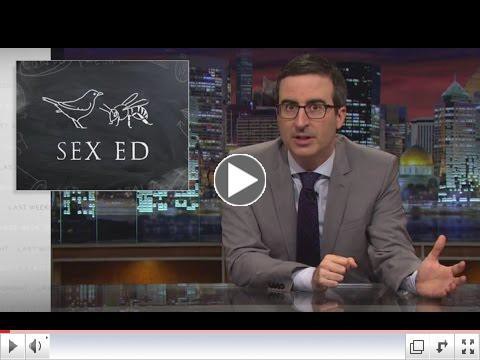 HBO, August 9, 2015Smokeless Tobacco Use among High School Athletes on the RiseCurrent use of any tobacco (combustible or smokeless tobacco) significantly declined from 33.9% in 2001 to 22.4% in 2013; however, current smokeless tobacco use significantly increased from 10.0% to 11.1% among athletes, and did not change (5.9%) among nonathletes.MMWR, September 4, 2015Physiological Gynecomastia Common in Pubertal Boys"The point of our research is to try to explain an extremely common phenomenon that is lacking a full physiological explanation. I believe we have come a lot closer to giving these boys an answer to why some of them develop breast tissue and others do not. Hopefully this will help the boys not to worry that much or feel less anxious going through puberty," Dr Mieritz told Medscape Medical News.Medscape, August 24, 2015Polio Virus Therapy Tested in Prostate Cancer PatientsDuke University researchers are using a modified polio virus in an experimental treatment they hope to boost the survival of patients with incurable metastatic prostate cancer. The Duke researchers gained notoriety last spring when 60 Minutes featured the success of early clinical trials using the polio virus in the fight against a deadly form of brain cancer.Newsmax, September 1, 2015Use Of Aspirin And Other NSAIDs May Not Reduce Risk Of ED.Research suggests that "use of aspirin and other non-steroidal anti- inflammatory drugs (NSAIDs) does not reduce the risk of erectile dysfunction (ED)." The findings were published online in BJU International.Renal and Urology News, September 1, 2015Men With Prostate Cancer May Have Higher Risk Of Suicide, Accidental Death Within First Year Of Diagnosis Compared With Their Counterparts Diagnosed With Other Solid Malignancies.Research suggests that "men who have prostate cancer (PCa) are at increased risk of suicide and accidental death within the first year of diagnosis compared with their counterparts diagnosed with other solid malignancies." The study also found that "the risk...is increased when definitive treatment was recommended but not received." The findings were published online in BJU International.Renal and Urology News, August 28, 2015The male Pill is coming and British men don't careNew forms of male contraception are estimated to hit the market in a few years. But a new survey has found that just one in 10 men would be happy to take the Pill and see it as a 'woman's responsibility'.Telegraph, August 26, 2015Men who feel insecure about their masculinity likelier to resort to violence According to a new research men who do not consider themselves masculine and have a perception of others feeling the same about them are likelier to commit violent assaults with weapons and to cause injury.Financial Express, August  25, 2015Why Postpartum Depression In Dads Goes Unrecognized -- And Ignored"I think maybe it's still hard for people to understand that men can get postpartum depression because they don't understand the underlying risk factors," said Katherine Stone, founder of Postpartum Progress, a blog and non- profit . "It may be hard to understand from the standpoint of, 'Well, if you didn't have the baby, how can you have it?'"Huffington Post, August 24, 2015Depression common among men with autism, study findsMost men with autism have psychiatric disorders such as depression, finds a study of 50 men diagnosed with the disorder roughly 20 years ago. The findings highlight the range of challenges for adults with autism, many of whom lack the help they need.Simons Foundation, August 24, 201580% of men feel pressured to improve physique - studyBritish men feel under increasing pressure to attain the perfect body, a new survey has found, with over 80 percent feeling more stressed about maintaining their bodies than they did five years ago. The research, compiled for Alpha Man magazine, found that men are under growing pressure to sculpt an impressive physique. Some 82 percent "feel more stressed about not having an impressive physique than they did five years ago, "while 69 percent said they would give up alcohol forever in return for the perfect body.RT.com, August 20, 2015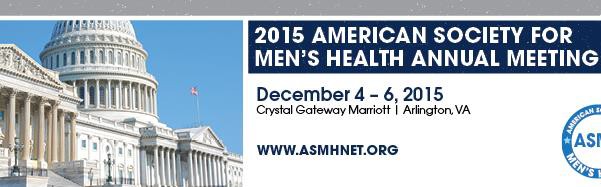 Men's Health - Changing male attitudes to health to improve prognosis and outcomesThe report provides an overview of issues and trends in Men's Health, including an analysis of the current market landscape and key issues driving overall treatment decisions. In addition, the report offers a view of how Men's Health is likely to evolve in the future including treatment practices and new approaches coming through the pipeline.PR Newswire, August 20, 2015UW researchers testing prostate cancer vaccineScientists at the UW Carbone Cancer Center are in human trial phase for a vaccine to treat aggressive forms of prostate cancer. The first patient in the trial received the medicine this week. Each year about 240,000 men are diagnosed with prostate cancer in the US, and the disease re-occurs in about one-third of them. Scientists say this vaccine, combined with another drug, will help the body target prostate cancer cells.WKOW, August 19, 2015Study Debunks Notion That Condoms Always Hamper ErectionsAdvocates for safe sex often run up against the notion that men's ability to maintain an erection will be compromised when condoms enter the scene. But a new study of nearly 500 young American men found that while some did complain of loss of erection, many of these men also experienced erectile difficulties generally -- whether condoms were used or not.Health Day, August 18, 2015Childhood adversity increases risk for depression, anxiety symptoms in young menMales who experienced adversity early in life had higher levels of depression and anxiety symptoms and altered brain structure as young men, according to study findings in JAMA Pediatrics. "Adversity early in life is associated with both altered brain structure and increased risk of developing internalizing symptoms (ie, depression, anxiety). Previous studies have shown that childhood adversity, including stressful life events, maltreatment, abuse and domestic violence, are associated with structural variation in gray matter in the brain. The effect of early adversity on the brain has long been suggested to relate to neurobiological sequelae associated with excessive stress," Sarah K. G. Jensen, MSc, of King's College, London, and colleagues wrote.Helio, August 18, 2015Why Black Gay Men Need to Talk About PrEPToday's gay black men, according to one estimate, have a 60% chance of contracting HIV by the time they reach the age of 40. Overall, the rate of United States HIV infections has decreased by two thirds, but this group remains disproportionately affected. As of 2010, they account for the highest number of new HIV infections among all gay and bisexual men. Unless black gay men push for advance awareness about HIV prevention and treatment, revision of public policy on funding, and better access to reliable health care, they will continue to exceed statistics-and not in a positive way.Fusion, August 18, 2015Study: More men involved in fatal bike-related accidentsBut the study says between 1975 through 2012, the rate of bike-related deaths among cyclists aged 35 to 54 nearly tripled. Men made up more than 80 percent of those deaths, while death rates for children during this time decreased.NBC, August 14, 2015Depression a risk for men with low testosterone; screening importantA solid 56 percent of testosterone-deficient participants in the study, fromthe division of endocrinology at George Washington University in Washington, D.C., had significant symptoms or a diagnosis of depression and/or were taking an antidepressant. The study involved men with testosterone levels of between 200 and 350 nanograms per deciliter. A level below 300 ng/dL is considered low. The study's authors urge doctors to include screenings for depression in their care of men with borderline and low testosterone.Penn Live, August 13, 2015Heart Failure Risk in Men Lowers With Exercise, Study FindsModeration seems to be the key to reducing men's risk of heart failure in the future, according to a study published on Aug. 12 in the Journal ofthe	American College of Cardiology: Heart Failure.  Rahman, from the Karolinska Institute in Stockholm, Sweden and one of the researchers in the study said: "We found both high and low extreme levels of total physical activity to be associated with an increased risk of heart failure."Latinos Health, August 13, 2015Men Who Eat More Bacon May Be Less Fertile, New Study SaysResearchers gathered data from 141 couples over the course of seven years, studying both male diet and the couples' rates of conception. The study found that the men who ate processed meats regularly were 34 percent less likely to conceive a child. Furthermore, the men who ate the most chicken in the study were shown to have a 20 percent higher fertility rate than poultry-phobes.The Daily Meal, August 11, 2015Prostate Cancer on the Web-Expedient Tool for Patients' Decision- Making?Many patients diagnosed with cancer search for health information on the Web. We aimed to assess the quality and reliability of online health information on prostate cancer.Uro Today, August 12, 2015Cannabis use may influence cortical maturation in adolescent malesMale teens who experiment with cannabis before age 16, and have a high genetic risk for schizophrenia, show a different brain development trajectory than low risk peers who use cannabis. The discovery, made from a combined analysis of over 1,500 youth, contributes to a growing body of evidence implicating cannabis use in adolescence and schizophrenia later in life.Medical Express, August 26, 2015Few gay teenage boys get tested for HIVTeens fear being recognized and don't know where to get testedYoung men who have sex with men have the highest risk for HIV infection, but only one in five has ever been tested for HIV, a much lower rate than testing for non-adolescents, reports a new national Northwestern Medicine study conducted in partnership with the Center for Innovative Public Health Research. The greatest barriers to these teenage males getting tested are not knowing where to go to get an HIV test, worries about being recognized at a testing site and -- to a lesser degree -- thinking they are invincible and won't get infected.AAAS, August 26, 2015Medscape Vaccine Acceptance Report: Where Do We Stand?Medscape, August 26, 2015The surprising role sex plays in adolescent friendshipsA new study suggests these double standards start early, and they affect the friendships we make. According to the research, adolescent girls lose friends when they first have sex, but when boys go all the way, they become more popular.Today, August 25, 2015Developing a new tool to detect a frequently missed sex chromosome disorder in boysKlinefelter syndrome is the most common disorder of the male sex chromosomes, yet is rarely diagnosed in children. A new assessment tool is being developed by researchers at Columbia University Medical Center (CUMC) to help pediatricians detect the physical traits of the syndrome. The tool could pave the way for early interventions that prevent and treat a range of physical, psychological, social, and cognitive impairments. The study was published in   The Journal of Pediatrics .AAAS, August 25, 2015Physiological Gynecomastia Common in Pubertal Boys"The point of our research is to try to explain an extremely common phenomenon that is lacking a full physiological explanation. I believe we have come a lot closer to giving these boys an answer to why some of them develop breast tissue and others do not. Hopefully this will help the boys not to worry that much or feel less anxious going through puberty," Dr Mieritz told Medscape Medical News.Medscape, August 24, 2015The rise of the 'solosexual": How millennials are rewriting the rules of sexualityAccording to a recent survey from YouGov, 50 percent of British millennials don't label themselves as completely heterosexual. Forty-three percent of 18-to- 24-year-olds identify somewhere in the middle of the Kinsey scale-which listssexual orientation on a spectrum of one to six. "With each generation, people see their sexuality as less fixed in stone," YouGov reports. It's not just that young people are eschewing labels but evolving notions of sexuality offer an increasing array of options outside the traditional boxes of gay and straight. No one has to put a label on it, but for those who do, a new generation is rewriting the rules.Salon, August 21, 2015The HPV Vaccine Is Supposed To Save Lives, So How Come Almost Half Of Teens Aren't Getting It?40% of girls and 60% of boys aren't vaccinated.The HPV vaccine has been touted as a way to provide immunity for the most common sexually transmitted disease out there, one that can cause cancer or possibly death. But years after experts recommended that middle schooler's get it even before they become sexually active (preferably at age 11 or 12), there are a lot of teens out there who aren't getting it.MTV News, August 21, 2015Illinois Becomes Fifth Jurisdiction to Protect LGBTQ Kids from Conversion TherapyToday, Illinois Gov. Bruce Rauner signed House Bill 217 into law, making Illinois the fifth jurisdiction-behind California, New Jersey, the District of Columbia, and Oregon-to protect LGBTQ youth from the dangers of conversion therapy. House Bill 217, which protects LGBTQ youth from mental health providers attempting to change their sexual orientation or gender identity through these practices, which are linked to substance abuse, extreme depression, and suicide, was overwhelmingly approved by the Illinois House of Representatives and General Assembly. The law will go into effect January 1, 2016.Human Rights Campaign, August 20, 2015Politicians Need A Vaccine That Prevents 'Foot-In-Mouth Disease'Fiorina's muddle is reminiscent of similar recent statements by others aspiring to the nomination, including New Jersey Gov. Chris Christie and Sen. Rand Paul (R-Ky), who came out in favor of letting parents decide whether their kids should receive vaccines to prevent life-threatening infections. All three later issued "clarifying" statements. The mystery is why politicians don't learn from their predecessors' mistakes.Forbes, August 20, 2015HPV vaccination rates worst in white adolescentsWhite, non-Hispanic adolescents had, on average, the lowest rate of human papillomavirus vaccination among measured ethnicities in 2014, according to a report from the Centers for Disease Control and Prevention. Just over 36% of white adolescent males aged 13-17 years had received at least one HPV vaccine dose; 6% less than black, non-Hispanic males. Asian non-Hispanics had the lowest rate of vaccination among female adolescents at 55%, though the vaccination rate for white female adolescents was only slightly higher at 56%.Family Practice News, August 20, 2015ADD AGES AND SEXES TO LOCATE HEALTH RISKS"Most previous studies of risk, such as toxin exposure or social maltreatment, have thrown males and females or young and old people together in ways that fail to recognize age-, sex- and trait-specific vulnerabilities," says David Geary. "If we don't measure the right trait or measure it at the wrong time or in the wrong sex, we'll miss many negative consequences of risk exposure." Futurity, August 19, 2015CHANGES IN BRAIN STRUCTURE AMONG BOYS LINKED TO POTENTIAL DEPRESSIONResearchers discovered changes in brain structure among adolescent boys who experienced traumatic events in early childhood. These adverse experiences may include family instability, the loss of a loved one, domestic violence and parental abuse. The study points out changes in brain structure are linked to potential depression and anxiety later in boys' lives. This particular area of the brain is involved in regulating blood pressure and heart rate.Moreover, it affects decision-making, empathy, emotion and impulse control.Mid Day Daily, August 19, 2015Health officials say they won't change HPV vaccine mandate opposed by parents, some lawmakersRhode Island state health officials say there are no plans to change a new requirement that middle school students in Rhode Island get the HPV vaccine even though some parents, and now some lawmakers, have expressed concerns.Star Tribune, August 18, 2015Clinicians See Increase in Vaccine Acceptance, Medscape Survey SaysNew survey data from Medscape suggest fewer parents may be refusing to vaccinate their children, especially in western states, which have had some of the highest refusal rates in America. Forty-two percent of clinicians said they believed more parents are accepting vaccines, and 38% said parents are more accepting of measles vaccination in particular, according to the Medscape Vaccine Acceptance Report, an online survey of 1577 pediatricians, family physicians, public health physicians, nurse practitioners, and physician assistants that was conducted last month.Medscape, August 17, 2015First U.S. Study of Transgender Youth Funded by NIH Four Sites With Dedicated Transgender Youth Clinics to Examine Long-Term Treatment EffectsThe National Institutes of Health has awarded $5.7 million for a five-year, multicenter study, which will be the first in the U.S. to evaluate the long-term outcomes of medical treatment for transgender youth. This study will provide essential, evidence-based information on the physiological and psychosocial impact, as well as safety, of hormone blockers and cross-sex hormones use in this population.UCSF News Center, August 17, 2015GOP Presidential Candidate Takes Aim at California's VaccinationCriticizing the state's new mandatory vaccination law, Carly Fiorina is quoted, saying, "California is wrong on most everything, honestly."Fiorina cited the need to protect religious liberty adding, "When in doubt, it's always the parent's choice," according to the Washington Post.San Clemente Patch, August 14, 2015Carly Fiorina Is Against Vaccine Mandates But She's For Them But Also Against ThemNobody is going around vaccinating children at gunpoint. So that would actually mean that Fiorina is for strengthening vaccine laws, but is cleverly making itseem as if she is against doing so. But then Fiorina apparently went a step further, saying that while some vaccines, like those for measles or mumps, should be mandated, those for other diseases should not. She seems to be speaking specifically about vaccines from the human papilloma virus, or HPV. Those vaccines are Merck  's Gardasil and GlaxoSmithKline 's Cervarix.Forbes, August 14, 2015Alabama boys dramatically fall behind national average for receiving HPV vaccine"There's a tendency for parents to deny that they`re kids are ever going to be put at risk or do things they would not approve of," explained Robey. "You see this with birth control, because their child 'won't get pregnant', the same thing happens with HPV because they think 'my child will never need that'."WHNT, August 13, 2015How Workout Supplements Might Mask Male Eating and Body Image Disorders"These products have become an almost ubiquitous fixture in the pantries of young men across the country and can seemingly be purchased anywhere and everywhere - from grocery stores to college book stores," researcher Richard Achiro is quoted as saying in a statement . "The marketing efforts, which are tailored to addressing underlying insecurities associated with masculinity, position these products perfectly as a 'solution' by which to fill a void felt by so many men in our culture."Care 2, August 11, 2015Kids, teens win when mental health providers team with pediatricians, family doctorsNow, a team of UCLA researchers has studied a wide range of published research on the approach and found that children and adolescents who receive integrated mental health and medical treatment are 66 percent more likely to have a good outcome than those who receive more traditional primary care.Medical Express, August 10, 2015What It's Like To Live With Anorexia Nervosa As A MaleWhen a diagnosis does occur, it often takes place much later for males than females. ANAD reported "a study of 135 males hospitalized with an eating disorder," in which males with bulimia shared a sense of shame over the eatingdisorder. The study's authors concluded that shame "might explain their delay in seeking treatment." Another study found, "Anorexic males entered treatment an average of 2.1 years after onset, which is a shorter treatment delay than has been reported for women." Separating healthy weight loss in adolescent men participating in sports from true anorexia can also be difficult, as early symptoms may often appear similar.Elite Daily, August 10, 2015Partnership, Partners Release New Clinical Tools for Adolescent Male Health VisitsThe Partnership for Male Youth has announced the release of a set of tools that health care providers can use to guide their visits by adolescent males ages 14-The tools were developed by a collaboration of the Partnership, American Sexual Health Association, Healthy Teen Network and the School Based Health Alliance. They are available online for download here.Editorial: New Jersey not responding to urgency for HPV awarenessContrary to misconceptions, vaccinating your preteen against the HPV virus will not drive her or him toward a Kardashian level of promiscuity.Study after study shows that getting protection against the humanpapilloma virus does not lead to altered perceptions or riskier behavior. So the news last week from the Centers for Disease Control and Prevention that New Jersey has the fourth-lowest HPV vaccination rate in the nation for girls is not only galling, it is an invitation for avoidable tragedy.New Jersey Star Ledger, August 8, 2015Suicide on CampusResponses to an Education Life article about pressure on students and the rising rate of suicide on college campuses.To the Editor: Re "Fear of Failing" (Education Life section, Aug. 2):The vast majority of students who commit suicide are male. And yet every single one of your "case studies" was female. Not once did you indicate that males are more prone to succeed in committing suicide than females or that 80 percent of all suicides between the ages of 14 and 28 are males. Why the focus on women to the exclusion of men in such an article?New York Times, August 8, 2015qHPV vaccine reduces risk, costs among older HIV-positive MSM treated for HGAINQuadrivalent HPV vaccination in older HIV-positive men who have sex with men after treatment for high-grade anal intraepithelial neoplasia could reduce treatment costs and the lifetime risk of anal cancer, according to recent data.Helio, August 7, 2015Philly leads nation on HPV vaccinationLast year, Philadelphia used federal grant money to train 500 doctors, nurses and other health care providers across the city. They learned new ways to talk about the vaccine with families and to focus on the fact that it is a cancer prevention vaccine.Newsworks, August 7, 2015HPV Vaccines: Who, What, and When?Hello, I'm Dr Sandra Fryhofer. Welcome to Medicine Matters. The topic: HPV vaccination, the transition to HPV9, and gender differences in additional cancer protection.Medscape, August 7, 2015Why Straight Men Have Sex With Each OtherIn Not Gay: Sex Between Straight White Men , out last month from NYU Press, Jane Ward, an associate professor of women's studies at the University of California, Riverside, makes the case that this is a flawed understanding. In doing so, she shows that homosexual contact has been a regular feature of heterosexual life ever since the concepts of homo- and heterosexuality were first created - not just in prisons and frat houses and the military, but in biker gangs and even conservative suburban neighborhoods.New York Magazine, August 5, 2015States Vary Enormously On HPV Vaccination RatesOnly 40 percent of girls and 22 percent of boys ages 13-17 had finished their course of three shots for HPV by 2014. For comparison, 88 percent of boys and girls in the same age group received their Tdap (tetanus, diphtheria and pertussis) shot. 1 The United States has  set  a goal of vaccinating 80 percent of girls against HPV as one of its Healthy People 2020 objectives, and, according to Shannon Stokley, an epidemiologist in the Immunization Services Division of the CDC, "We have a long way to go to get to 80 percent; it's hard totell if we're going to reach it by 2020." However, Stokley told me she believes the success of the Tdap vaccine shows that these rates are achievable, if states and doctors keep educating parents about how vaccinations can protect their children from cancer. Although many people who get HPV do not develop cancer, the virus is the cause of almost all cervical cancers and 91 percent of anal cancers.fivethirtyeight, August 5, 2015Majority of Indiana teens not getting HPV vaccinationsNew data from the Centers for Disease Control and Prevention show the HPV vaccination rates for boys and girls ages 13 to 17 in Indiana remain below the national averages, but a medical expert attributes the state's lag to increasing rates across the U.S. More than 44 percent of the state's teenage girls have received the full dose of the HPV vaccine, compared to 60 percent nationwide. Indiana is among the top 10 least-vaccinated states for teenage boys, with nearly 13 percent of them fully vaccinated, compared to 40 percent nationwide.Sun Herald, August 4, 2015Chronic Marijuana Use Among Teen Males May Not Lead To Later Health Issues After AllA comprehensive analysis of more than 400 men over a 20-year period casts new doubt on the idea of marijuana use, even when long-term, being associated with physical and mental health problems later on in life. The authors of the study, published in Psychology of Addictive Behaviors, looked at data taken from the Pittsburgh Youth Study (PYS), a longitudinal study that attempted to track the development of antisocial and delinquent behavior among a selected group of first, third, and seventh grade boys attending public school in Pittsburgh from 1987 to 1988 (For the purposes of this current study, only data on the seventh grade boys, totaling 506 kids, was used).Medical Daily, August 4, 2015More teen boys getting vaccinated against cancer causing disease | Washington State Department of HealthThe Department of Health is launching a statewide campaign in August aimed at improving HPV vaccine rates. The campaign encourages parents of teens to get the facts about HPV and talk to their child's health care provider about the vaccine. The campaign will reach parents through digital and radio advertising, as well as through partnerships with community organizations.BL Courier, August 3, 2015Kansas tied for lowest rate of teen HPV vaccination Vaccine coalition focusing on HPV, meningitisTeenagers are less likely to be vaccinated against human papillomavirus in Kansas than they are in almost any other state - a fact that needs to change to prevent future health problems, according to a group advocating for public health.Topeka Capital Journal, August 2, 2015OPINION: Young men lagging women in health statsIt is important to tailor a nutrition program specifically for young men to better cater to their needs and overcome participation barriers, and this is exactly what our research team at the University of Newcastle plans to do.Newcastle Herald, August 2, 2015More teenagers in Chicago were vaccinated against human papillomavirus last year than ever before, according to a news release from Mayor Rahm Emanuel's office Friday.As of 2014, the release said, more than 78 percent of the city's girls and almost 65 percent of its boys have received at least the first dose of a three-round HPV vaccination. Both those numbers exceed the national average and represent about a 20-point jump from 2013, the release said.DNA Info, August 2, 2015NORMAL TESTOSTERONE LEVEL COULD IMPROVE CARDIOVASCULAR HEALTH: STUDYNormal Testosterone levels among older men have been linked to better cardiovascular health in a long term study conducted on veterans. After analyzing a large group of male veterans, the research team found that men who underwent testosterone therapy had significantly lower risk of stroke, heart attack or other heart related health issues. The current study is important as previous studies have raised questions about the effectiveness of testosterone therapy. FDA has also issued guidelines to medical experts against over- prescribing of testosterone drugs as some reports found higher risk of stroke and heart attack. The current study has presented a contradicting view.NY City Today, August 11, 2015Mixed Results on Value of Testosterone Supplements for Men's HealthTestosterone therapy may not be as bad for men's heart health as previously thought, but it doesn't seem to turn back time on their sex lives either, a new trial shows. "That was the surprising thing," said senior study author Dr.Shalender Bhasin, director of the Boston Claude D. Pepper Older Americans Independence Center at Brigham and Women's Hospital in Boston. "Many middle-aged and older men take testosterone because they feel it will improve their sex life, but the study showed that men who had low-normal or slightly low levels did not show any improvement."Health Day, August 11, 2015Men slow to realize their loss after relationships breakdownAs men have evolved to compete for the romantic attention of women, the loss of a high-quality mate may not "hurt" as much at first. But he will likely feel it deeply and for long as it "sinks in" that he must start competing all over again to replace what he has lost or that the loss is irreplaceable.Financial Review, August 11, 2015Robin Williams death 1st anniversary: Male suicide and mental illness is a 'silent epidemic'Suicide is a predominantly male problem. It is the biggest killer of men aged between 20 and 49 and of the 5,981 suicides that occurred in Britain in 2012, 4,590 were men. In February, the proportion of men taking their own lives in the UK reached its highest level for more than a decade - with 19 deaths by suicide for every 100,000 men in 2013. Yet despite these figures, male suicide has been described as a "silent epidemic" because of its substantial contribution to male mortality and due to the reluctance of men to seek help for mental health problems. Women are more likely to suffer from depression but men are far less likely to talk about it.International Business Times, August 11, 2015Poster campaign tells suicidal men #dontflushyourlifeawayA NEW posted campaign encouraging men who are feeling low in mood or even suicidal to seek help has been launched in Cornwall. The campaign has been developed by a team of partners, including Cornwall Council, Cornwall Partnership NHS Foundation Trust, St Austell Brewery and the Samaritans.Posters will be displayed in the pub toilets and information cards available inleaflet racks. Between 60 and 70 people in Cornwall take their lives each year, with men - especially those of working age - being three times more likely to die by suicide.Cornish Guardian, August 10, 2015Prostate cancer dog sniffer trials approved by NHSDogs have long been considered man's best friend, but new research has revealed they may just be his best chance of diagnosing cancer too. Canines capable of sniffing out cancer have been approved for use in a trial by the NHS. Approval has been given for further trials to be carried out after an initial study found that dogs can detect prostate cancer in urine in 93 per cent of cases.Independent, August 10, 2015MISCARRIAGES AFFECT MEN AS MUCH AS WOMENBut previous studies have revealed that men are affected by miscarriages as much as women. The only difference is that they sometimes process the loss differently. It turns out that the old stereotype of men drinking their emotional trauma away applies to a lot of grieving men.Apex Tribune, August 9, 2015A Master's Degree in ... Masculinity?You've heard of women's studies, right? Well, this is men's studies: the academic pursuit of what it means to be male in today's world. Dr. Kimmel is the founder and director of the Center for the Study of Men and Masculinitiesat Stony Brook University, part of the State University of New York system, which will soon start the first master's degree program in "masculinities studies."New York Times, August 8, 2015Exercise may help reduce the effects of prostate cancer treatment on men's sexualityWith sexual dysfunction being a common concern among men with prostate cancer, it is important to understand ways in which to reduce the effects of ADT on men's physical and mental well-being. Recent research has identified physical exercise as a possible factor to reduce such effects but little is known about why this may be.Andrology Australia, August 7, 2015Experts: Men's overuse of supplements classifies as eating disorderMen aiming for a lean, muscular body often opt for supplements as a one-stop shop. But overuse of and dependence on these legal products may be a sign of deeper problems, to the point where it may qualify as an emerging eating disorder, research presented Thursday at the American Psychological Association's annual convention suggests.Fox, August 6, 2015Erectile dysfunction could be an indicator of heart disease and other health problems; here are the best ways to get a boostMost men would never make the connection between their penis and heart - but it exists. Men should think of their penis as a thermometer for the heart. When the arteries in one part of your body are clogged, you can expect arteries to be filling up with sticky plaque in other parts of the body as well. One of these parts is, you guessed it, the penis.New York Daily News, August 6, 2015Kidney Function Decline in Men Linked to Lower Alcohol IntakeMen who drink small amounts of alcohol or frequently exercise may be at increased risk of renal function decline, regardless of body weight, according to a Japanese study.Renal and Urology News, August 6, 2015Want to improve your sperm quality? Try having casual sex Men produce better sperm and orgasm faster during an encounter with unfamiliar sexual partners, according to a new study that could change the way infertility is diagnosedScientists who carried out the study at The College of Wooster in Ohio, USA, also concluded that more promiscuous men reach orgasm faster. They hope the findings can be used to aid the treatment of infertility.Telegraph, August 5, 2015New study finds 50% of gay men who experience depression have thought about suicideThe gay men's health charity GMFA and FS magazine have released the results of a survey into the mental health of gay men. In the latest issue of FS, Gay men and the battle to be happy, their investigation found that 50% of gay men who have experienced depression have contemplated suicide.Topix, August 5, 2015Interaction between prostate cancer, comorbidities increases VTE riskHigh levels of comorbidities considerably increased venous thromboembolism risk among patients with prostate cancer, according to results of a national cohort study. The clinical interaction between prostate cancer and those comorbidities accounted for nearly one-third of VTEs among that patient population, results showed. Consequently, the ability to reduce VTEs associated with comorbidities may help improve the prognosis of patients with prostate cancer, researchers wrote.Helio, August 4, 2015UK researchers reveal black men are at double risk of prostate cancer than white menResearchers from Prostate Cancer UK, Cancer Research UK Cambridge Institute, and Addenbrooke's Hospital have revealed that black men are at double risks of developing prostate cancer than white men, while Asians have half chance of having the disease or dying from one.Standard Daily, August 1, 2015Government of Canada Invests in Men's Health to Help Prevent Chronic DiseasePartnership with the Canadian Men's Health Foundation and the Urology Foundation, with funding from Google Grants, will promote healthy habits for men.CNW, July 31, 2015Prostate cancer: Five types 'found'Scientists have identified five types of prostate cancer, each with a distinct genetic signature.And by comparing 250 samples removed in surgery with the patients' subsequent progress, they have identified some types that are more likely to recur. Until now, there has been no reliable way to know which patients have the more aggressive cancers requiring the most urgent and intensive therapy. But much larger trials are still needed to be certain of these early results.BBC, July 30, 2015Study says testosterone therapy safe to treat 'male menopause'Hot flushes and night sweats are not the preserve of women undergoing menopause but aging men too, says a controversial study from researchers at the Centre for Men's Health in London. About 20 per cent of men over 50 have testosterone deficiency and experience hot flushes, night sweats, joint pain, low libido, depression and an increase in body fat, among other symptoms, says the study.IBD Times, July 30, 2015Link between anticholinergics and falls in older menSerious falls are more than twice as likely in older men who take medicines with anticholinergic properties, according to UK researchers. Such medication is commonly prescribed for older people with bladder problems, depression, psychosis, insomnia and respiratory problems, among other things.Nursing Times, July 30, 2015Is the 'manopause' more widespread than we thought?New research suggests that testosterone deficiency in older men is much more prevalent than current screening methods suggest, and that more men would benefit from hormone treatment'Manopause' is a colloquial term. The male menopause is scientifically referred to as the andropause; 'andro' deriving from the Greek for 'man' or 'male'. And despite many years of research into the symptoms, causes and overall existence of the andropause, it is often dismissed as a made-up condition, like "man-flu".Telegraph, July 30, 2015Is college for men a great form of birth control?Seventy percent of dads ages 22 to 44 who have less than a high school diploma fathered their first child before age 25, according to a new Pew Research Center analysis of National Center for Health Statistics data. By comparison, 45 percent of dads with some college experience had a child by 25, and just 14 percent of dads with a bachelor's degree had their first child by 25.Gazette Extra, July 23, 2015Genomic fingerprint may predict aggressive prostate cancer in African- AmericansAfrican American men are more likely to develop prostate cancer than European American men, and are also more than twice as likely to die from it. Although there are many reasons that contribute to this health disparity, new research shows that African American men may have a distinctly different type of prostate cancer than European American men, according to new genomic fingerprinting results.Medical Express, July 20, 2015OPINION: Young men lagging women in health statsBeing born a male means you will have a five-year shorter life expectancy than a female. Why is this, and what's being done to change this? Sadly not much if you're a young man aged 18-25.Newcastle Herald, August 3, 2015Utah boys lag far behind girls in HPV vaccinesA lot more Utah boys are getting the human papillomavirus (HPV) vaccine than in the past, but their vaccination rate continues to lag far behind that of girls. Neither boys nor girls are being vaccinated at the national average, which is a shame, public health professionals anddoctors say. "It's sad that physicians, in particular, are not really seeing it as a priority, so there are a lot of young people in Utah who are not being vaccinated," said David Cope, a family-practice physician in Bountiful.Salt Lake Tribune, August 2, 2015Many adolescents still not getting HPV vaccineLarge vaccination increases in some states offer clues to effective interventions"The large increases in these diverse parts of the country show us it is possible to do much better at protecting our nation's youth from cancers caused by HPV infections," said Dr. Anne Schuchat, assistant surgeon general and director of CDC's National Center for Immunization and Respiratory Diseases. "We are missing crucial opportunities to protect the next generation from cancers caused by HPV."Some of the promising strategies that have been effective in combination at increasing receipt of HPV vaccine include:Establishing links between cancer organizations and immunization organizations to emphasize HPV vaccination is cancer prevention;Health care provider education initiatives, including reminding doctors and nurses to take every opportunity to strongly recommend HPV vaccine, especially when they recommend the two other vaccines recommended at age 11 to 12 years (the quadrivalent meningococcal conjugate and Tdap vaccines) and the annual flu vaccine;Practice-based quality improvement efforts by state and local health departments, such as assessment of a clinic's HPV vaccination coverage levels and providing feedback on how to improve coverage;Public communication campaigns; and,Reminder-recall interventions, such as using immunization information systems to send reminders to parents about vaccinations for which their child is due.Health Canal, August 1, 2015American Academy of Pediatrics asks payers to cover HPV9 vaccine(requires subscription)AAP News, August 1, 2015UK: Exclusive: Three quarters of GPs back HPV jabs for boysThree out of four GPs believe the HPV vaccination programme should be extended to boys, a GPonline survey has found.The findings come just weeksafter the Joint Committee on Vaccination and Immunisation (JCVI) said that widening the HPV programme would not be considered until 2017 at the earliest.GP Online, July 31, 2015Wow, Americans Really Aren't Fans Of The Life-Saving HPV Vaccine"The vaccine got off on the wrong foot with the public, but with physicians too because a fair number thought they would have to talk about sexual contact and they were reluctant to," said Dr. Carol Baker, executive director of the Center for Vaccine Awareness and Research at Texas Children's Hospital.Huffington Post, July 30, 2015Physicians Blamed for Low HPV Vaccination Rates(requires sign-in)Physicians must take responsibility for improving the rate of human papillomavirus (HPV) vaccinations among teenagers, according to Anne Schuchat, MD, assistant surgeon general and director of the National Center for Immunization and Respiratory Diseases at the Centers for Disease Control and Prevention.Medscape,, July 30, 2015N.J. lags on HPV vaccine; shots called vital for pre-teens but many parents are reluctantMore than half of all adolescent girls in New Jersey have not received the vaccine to prevent cervical cancer, among the lowest rates nationally, and even fewer boys are getting the shots that could prevent cancer- causing HPV infections, according to federal health data released Thursday. Despite proof that the vaccine works "extremely well" and is covered by most health insurance plans, many parents are hesitant to expose their children to it, squeamish about talking to sixth-graders about sexually transmitted diseases.North Jersey, July 30, 2015Low-Income Teens Have Best Shot At Getting HPV VaccineWhen it comes to getting the HPV vaccine to protect against cervical cancer, teens below the poverty line are doing better than the rest.Among teenage girls ages 13 to 17 whose total family income was less than the federal poverty level for their family size, 67.2 percent havereceived the first dose of the human papillomavirus vaccine, compared to57.7 percent for those at or above the poverty line. For teen boys, it's51.6 percent compared to 39.5 percent.NPR, July 30, 2015Many Teens Are Still Not Getting The HPV VaccineNew federal data shows that despite public health efforts, the number of teen boys and girls receiving the human papillomavirus (HPV) vaccine only increased slightly in 2014. The new numbers from the U.S. Centers for Disease Control and Prevention (CDC) released on Thursday show that four out of 10 adolescent girls and six out of 10 adolescent boys have not started the HPV vaccination series. Without vaccination, young people are at a greater risk of developing HPV-related cancers down the line. Overall, 60% of girls in the age group and 42% of boys have received one or more doses of the vaccine which the CDC reports is 3% higher for girls and 8% higher for boys compared to data from 2013.Time, July 30, 2015Rhode Island Mandates Student HPV VaccineSeventh-graders in all public and private schools in Rhode Island are now required to get the HPV vaccine. The Providence Journalreports that starting this fall, seventh-graders who do not get the vaccine will not be allowed to attend school unless their parents seek an exemption for medical or religious reasons. The state Public Health Department made the vaccine mandatory.NECN, July 29, 2014Parents sound off on HPV vaccine requirementClashing opinions surrounding a new vaccine requirement for Rhode Island middle schoolers. Starting this fall, all seventh graders must be vaccinated against the Human Papillomavirus (HPV), a virus that can be passed through sex. "These children are very young," explained concerned parent Yari Auger of Providence. "Extremely young to assume anything about being sexually active." Many parents are concerned the state is taking away their rights. "It's the state coming between the patient and the medical provider and saying, 'We know better for you than you know for yourself,'" Auger said. Doctors like Robert Eden of Children's Medical Group in Providence have been recommending the vaccine for years. "We haven't seen an adverse reaction to the vaccine in the thousands of vaccines we've administered," he explained. A Facebookpage against this regulation has garnered the support of nearly 600 people. Parents have also started an online petition.ABC, July 29, 2015Text line a breakthrough in male suicide preventionA leading mental health organisation believes a major breakthrough has been made in suicide prevention among young Irish men. The development of a text helpline for people considering taking their life by Console has resulted in a massive increase in the number of people seeking help. The charity says it recorded a 49pc increase in texts in the first six months of the year with young men, in particular, accessing crisis help through their mobile devices for the first time. "Males are four times more likely to take their own lives, but up to this point, no one has been able to reach them in numbers," Console CEO Paul Kelly said.Independent, July 29, 2015Transgender Youth Don't Have Hormone AbnormalitiesSex hormone levels in transgender youth are consistent with the gender they were assigned at birth, a new study finds. "We've now put to rest the residual belief that transgender experience is a result of a hormone imbalance. It's not," Dr. Johanna Olson, who practices adolescent medicine at Children's Hospital Los Angeles, said in a hospital news release.Health Day, July 27, 2015Gardasil: Yup, Still SafeThrough an article in Forbes I saw that a new study has been published about the safety of Gardasil, a vaccine for prevention of certain strains of human papillomavirus, or HPV.HPV is a virus that can lead to genital warts, many types of cancer, and cervical cancer in women, which kills 4,000 women every year in the U.S. alone.The Gardasil vaccine, on the other hand, caused some people to faint after getting it, and others got mild skin infections-both of which occur somewhat rarely with other vaccines too, as you might expect.Which sounds worse to you?Slate, July 27, 2015The Reemergence of STIs Among Gay Men: Why Does It Matter and What Can Be Done?Rates of many sexually transmitted infections (STIs) are either high or on the rise among gay men and other men who have sex with men (MSM). These infections can pose health risks and also facilitate HIV transmission. This article explores the history of STIs among MSM, current challenges to improving the diagnosis and prevention of these infections, and potential solutions.The Body, July 27, 2015Shirtless Marines March in "Silkies" to Raise Suicide AwarenessEach day, 22 former servicemembers commit suicideA group of Marines is marching 22 kilometers, or about 13.5 miles, wearing nothing but short shorts-called "silkies"-and hauling 22 kilograms, or about 50 pounds, of gear to honor the 22 service members who commit suicide every day.Time, July 26 2015Study says boys are born with stronger spinesCompared to girls, boys are born with stronger vertebrae, the series of small bones that make up the spine, new research has found. The researchers found that vertebral cross-sectional dimensions, a key structural determinant of the vertebra's strength, were 10.6 percent smaller on average in newborn females than in males.The Health Site, July 25, 2015The anti-vaccination movement is not the only cause of falling vaccination ratesResearch shows that in 1966, 73% of the population trusted the leaders of the medical profession; by 2012 this has fallen to 34%, and less than one-quarter (23%) of the population has confidence in the US health care system as a whole. This lack of trust puts the US near the bottom among industrialized nations - in terms of trust in doctors, the US ranks 24 out of 29 countries surveyed.Raw Story, July 24, 2015CDC: Teens waiting longer to have sex, many use morning after pillFar fewer American teenagers are having sex than teens a generation ago, according to a new report from the U.S. Centers for Disease Control and Prevention. From 2011 to 2013, only 44 percent of girls and 47 percent of boys between the ages of 15 and 19 had sexual intercourse at least once, the researchers found. That's a decline of 14 among girls and 22 for boys over the past 25 years.CBS, July 22, 2015Self-Testing Helps Combat HIV in AdolescentsToday only half of people living with HIV are aware of their status. This testing gap, coupled with the importance of early treatment for HIV, is driving interest in of the role of self-testing for HIV. Concerns about confidentiality and privacy are one of the key barriers to HIV testing services for adolescents (aged 10-19); however, recent studies on the use of HIV self-tests suggest that the availability of a simple and discreet way to know their status themselves may be one of the keys to dramatically increasing the number of adolescents who take a test and go on to access support and further HIV testing, prevention, treatment and care.Infection Control Today, July 22, 2015Equality workshops teach boys to be empowered, not ashamed"It's important that teenage boys are taught about the pressures of inequality - but that doesn't amount to indoctrinating them in feminist ideology," writes David Brockway. The young men we speak to often find it difficult to express emotion, to show emotional vulnerability, or to admit weakness.The Telegraph, July 22, 2015Getting the message out on HPV vaccinationsThe Jewish Healthcare Foundation has worked to increase the region's vaccination rates for human papillomavirus or HPV - one of the most common sexually transmitted diseases in the country - for the past1½ years, but rates are still woefully low. Last Wednesday evening, those efforts hurtled into the social media age, complete with catchy Twitter hashtags, to improve the message.Post Gazette, July 21, 2015What does it mean to be a man? The Healthy Men and Boys Network of Western Massachusetts seeks answers, plans course for changeFrom a young age, says Engel, males are taught to be "islands unto themselves," without a need for social connection. Telling a boy who has just fallen off his bike not to cry and just keep going teaches him that he shouldn't need anyone's help if he's going to properly "man up," he says. This disconnection leads to poor relationships.Gazette Net, July 20, 2015UK: Health workers urged to increase help for anabolic steroid usersPublic Health England advises councils and health practitioners to engage more effectively with young men abusing image-enhancing drugs Government health advisers have urged local councils and organisations to increase the help available to anabolic steroid users, after warnings that the country faces an epidemic of abuse of the drug, especially among image-conscious young men.The Guardian, July 19, 2015The fear of failure drives middle-aged men to depression, and it's often the economy's faultThe National Confidential Enquiry into Suicide and Homicide has published its findings for the period between 2003 and 2013, and it shows a marked increase in the rates of suicide among middle-aged men. We can speculate about the causes, but rising rates of unemployment and debt during the studied period have undoubtedly contributed to this increase.City AM, July 24, 2015Scientists discover why some prostate tumours are resistant to radiotherapyScientists at the University of York believe they have identified how some tiny regulatory molecules in cells can make prostate cancers resistant to radiotherapy.It is hoped that this new development could pave the way for more effective treatments - allowing a lower dose of radiotherapy to be used while prolonging the lives of thousands of men.Medical Xpress, July 24, 2015Gender Roles Drive Men's Definition Of Masculinity: The Truth Behind Why Men Lie About Their HeightTell a man he's weak and he'll tell you he's taller than he really is - at least, that's what a new study found among college students. Researchers from the University of Washington looked out for specific male patterns to understand why they lie about their height. The findings, published in the journal Social Psychology, outline the psyche of men who believe they fall short of society's definition of masculinity.Medical Daily, July 23, 2015UK: Men are 4 times more likely than women to be diagnosed with 'cannabis psychosis', according to studyWe conducted research to look at whether men and women are equally affected by cannabis use and its associated mental health problems. We found that men are four times more likely than women to be diagnosed and admitted to hospital with cannabis psychosis. These elevated rates were consistent over the eleven years of the study period, so not simply a one year blip.The Independent, July 23, 2015Op-ed: Trans Men Experience Far More Violence Than Most People AssumeHowever, what is far less discussed by the media or within the trans/LGB community is that other types of violence - the kinds of violence that affect thousands more trans people than do hate crimes resulting in murder - actually happen at least as often to transmasculine individuals as transfeminine individuals.The Advocate, July 23, 2015Study Suggests 90% of Advanced Prostate Cancers May Have Anomaly that May Influence TreatmentIt may soon be easier to treat metastatic castration-resistant prostate cancer (mCRPC) based on genetic anomalies. A new international study suggested it may be possible to link specific aberrations to response or resistance to specific treatments in 90% of cases.Cancer Therapy Advisor, July 23, 2015Simple device offers men circumcision with no surgery, anestheticThe device, described in the New York Times a few years ago as simpler to assemble than a McDonald's Happy Meal toy, is being promoted to 6,000HIV/AIDS experts from 125 countries in Vancouver this week attending the International AIDS Society conference.Vancouver Sun, July 22, 2015UK: Suicide rate among middle-aged mentally ill men soars 73% - reportDebt, unemployment and alcohol could be the key drivers of a 73-percent rise in suicides among middle-aged men with mental health problems since 2006, startling new research reveals. The shocking statistics surfaced in an authoritative report published on Thursday by the National Confidential Inquiry into Suicide and Homicide by People with Mental Illness (NCISH).RT.com, July 22, 2015Dad Bod research suggests becoming a father means gaining 3 to 5 pounds Doctors pay attention to the weight gain of mothers - both before and after pregnancy. But the waistline of dads? That's not on most GP's radar.Many men gain a new sense of responsibility and purpose when they become fathers. A new study suggests they also gain 3 to 5 pounds. The research wasn't designed to prove fatherhood causes weight gain and raises more questions than it answers. But one outside expert, while noting its limitations, said the research is provocative and should spark further study.The Star, July 21, 2015Mediterranean diet can help prostate cancer sufferers, study findsResearchers at the university's Cancer Society Research Centre have found a "Mediterranean-style diet" may benefit men with prostate cancer - the most diagnosed cancer in New Zealand men. The study found that men with prostate cancer responded favourably to a change in diet that included more "olive oil, fruit and vegetables, legumes (pulses), whole-grains and poultry with some fish and seafood". Foods to be avoided among the small-scale pilot group of 20 men included red meat, processed meat, and dairy.Stuff New Zealand, July 21, 2015Study Sees No Link Between Testosterone Therapy and Blood ClotsFinding was based on data from more than 30,000 American men, 40 and olderBaillargeon and his colleagues looked at data from more than 30,000 American men, aged 40 and older. The researchers found that having a prescription for testosterone therapy was not associated with an increased risk of VTE.Medline Plus, July 20, 2015Fertility study finds man's age does matter"We know men father pregnancies in their 50s, 60s and 70s which doesn't happen with women," Dr. William Schoolcraft said. "But as a man ages, the sperm can have spontaneous chromosomal mutations that can lead to issues with the children."9 News, July 19, 20155 "Women's" Diseases That Men Can End Up GettingMen may not be screened regularly, as women are, for some of the following diseases, so they can be easy to miss. Some conditions, such as thyroid problems and bladder infections, are more common in females because of biological and hormonal differences. Now let's look at some of the major diseases and afflictions you may not have known males can contract too.Although these may be fairly uncommon in men, it's important to watch for the signs of the following conditions and seek treatment when necessary.Cheat Sheet, July 18, 2015Obese men have just a '1 in 210' chance of attaining a healthy body weightObese men have only a one in 210 chance of attaining a healthy body weight, according to new research that suggests diet and exercise strategies are not effective in combating the obesity epidemic.Independent, July 17, 2015A quantitative analysis of the prevalence of clinical depression and anxiety in patients with prostate cancer undergoing active surveillance - AbstractPatients with PCa managed with AS experienced substantially higher rates of anxiety and depression than that expected in the general population. Strategies to address this are needed to improve the management of this population and their quality of life.Uro Today, July 16, 2015Increased radiation offers no survival benefit for patients with low-risk prostate cancerIncreased radiation dose is associated with higher survival rates in men with medium- and high-risk prostate cancer, but not men with low-risk prostate cancer, according to a new study from Penn Medicine published this weekin JAMA Oncology. Already-high survival rates for men with low-risk prostate cancer were unaffected by higher radiation dosages compared to lower radiation dosages.Medical Express, July 16, 2015Ejaculating Decreases Prostate Cancer Risk?At the American Urological Association 2015 Annual Meeting, researchers have studied the effects of masturbation, and a new study has shown that masturbation can actually decrease your risk of prostate cancer if you are frequently ejaculating. Dr. Rider did say that this was a study based on observational data, which means caution should be used when it comes to interpreting the results and data. A lot of other medical professionals, including Dr. Sammon, a urologist at the Henry Ford Hospital, found the results to be great, with Dr. Sammon adding this was "incredibly high quality data."Gazette Review, July 16, 2015Male Contraceptive Pill Could Soon Be A Reality Thanks To Crowdfunding Campaign (And About Time Too)The scientists behind the new male contraceptive pill campaign have heralded their research as a "breakthrough" for men. The drug works by targeting and blocking a protein that is "virtually unique to the testes". Dr Gary Flynn and his team of researchers from Stanford University believe this protein is critical to the proper production of sperm. "The game-changing potential of his early-stage drug is that it is non-hormonal in nature and specific to the protein," reads the campaign site. "In addition, the fact that this protein is only found in the testes suggests a low risk of side effects."Huffington Post UK, July 16, 2015Age, coverage erase racial, ethnic differences in men's use of depression, anxiety treatmentBlack and Hispanic men suffering from depression or anxiety are less likely to get help than white men, but the racial and ethnic differences narrow and even reverse with age and insurance coverage, according to a CDC report on men's use of mental health treatment.Managed Care, July 15, 2015Substance Abuse Affects Men's And Women's Brains Differently, May Fuel Gender-Specific Rehab ProgramsResearchers "specifically wanted to determine" how stimulant drug abuse - a dependency on cocaine, amphetamines, and/or methamphetamine for nearly 16 years - affected men's and women's brains. With MRI scans, researchers could observe any structural brain differences and compare them to healthy men and women. Both groups of men and women were similar in age and gender.Medical Daily, July 14, 2015Exercise may reverse age-related bone loss in middle-aged menNow, University of Missouri researchers have found that certain types of weight- lifting and jumping exercises, when completed for at least six months, improve bone density in active, healthy, middle-aged men with low bone mass. These exercises may help prevent osteoporosis by facilitating bone growth, according to the study published in Bone.Medical Press, July 14, 2015Study sheds light on why men don't live as long as womenResearchers found that significant differences in life expectancies between the sexes first emerged as recently as the turn of the 20th century. As medical advances and positive health behaviors were adopted during the 1800s and early 1900s, death rates fell, but women were reaping longevity benefits at a much faster rate. The study examined the life spans of people born between 1800 and 1935 in 13 developed nations. A review of global data points to heart disease as the culprit behind most of the excess deaths documented in adult men, said researchers.Med City News, July 12, 2015International Society for Sexual Medicine offers guidelines for treating testosterone deficiencyThe International Society for Sexual Medicine has developed comprehensive guidelines to assist clinicians in better management and recognitionof testosterone deficiency in men, according to research in The Journal of Sexual Medicine. The International Society for Sexual Medicine (ISSM) convened a panel of 18 experts and developed the "Process of Care" to provide evidence-based recommendations for clinicians without expertise in endocrinology, the authors wrote, including physicians in family medicine and general urology practice. The guidelines outline who should be tested for testosterone deficiency, what drug interventions or lifestyle modifications are appropriate, and how the current controversy surrounding testosterone replacement therapy, prostate cancer and cardiovascular disease should be weighed.Helio, July 12, 2015Testosterone Treatments Won't Help Men With Ejaculatory IssuesTestosterone supplements won't help men with low testosterone ease any problems they have with ejaculatory function, a new study suggests.Health Day, July 10, 2015More accurate prostate cancer diagnoses offered by sensor chipProstate cancer is one of the most deadly cancers for men, but current diagnosis methods using antibodies are not completely reliable. A new sensor chip could be the solution to the problem, however, making prostate cancer diagnosis more efficient and reliable according to the results of a recent study. The study was conducted by researchers from the University of Birmingham in the UK and is published in Chemical Science. Its findings demonstrate that the new technology could reduce the number of false readings that occur with traditional diagnosis methods.Medical News Today, July 9, 2015Testosterone Replacement Therapy and Prostate Cancer Risk A review of research on the use of testosterone replacement therapy in men with a history of prostate cancer and in men with elevated prostate cancer risk found no evidence of statistically significant associations between such treatment and cancer progression.HCP Live, July 8, 2015Women live longer than men because of lifestyle, not biologyWomen live longer than men because they are less prone to heart disease and smoking-related illnesses due to modern lifestyles, rather than any biological difference, a new study has found. Researchers found that heart disease was responsible for as much as 40% of the ratio increase in male to female mortality, while smoking contributed about 30% of the increase.Newsweek, July 7, 2015Hidden Pain: What You Need to Know About Men and DepressionDepression has been seen as a health issue only faced by women, but theillness does not discriminate. Women, men, and even children can become crushed under the crippling weight of depression.Dr. Margaret Rutherford, a clinical psychologist who recently completed a study on men and depression, says more women than men typically seek therapy, which explains the myth of depression as a "woman's disease."Cheat Sheet, July 6, 2015Boys more likely than girls to receive anti-psychotic drugsAntipsychotic drugs have become popular options for treatment of children and young people -- a new study shows that nearly 3 percent of children and adolescents, notably many more boys than girls, receive a prescription for them. UPI, July 6, 2015CPhA Calls for HPV Strategy for Young Men to Save LivesThe Canadian Pharmacists Association (CPhA) urges the federal government to enhance its national immunization strategy to ensure that all Canadians have the opportunity to protect themselves against the common strains of HPV (human papillomavirus) through immunization. The lack of access to HPV vaccination programs for young men inCanada  is needlessly putting the health of Canadians at risk.Canadian Newswire, July 6, 2015Men with 'low testosterone' have higher rates of depressionResearchers at the George Washington University (GW), led by Michael S. Irwig, M.D., found that men referred for tertiary care for borderline testosterone levels had much higher rates of depression and depressive symptoms than those of the general population.Medical Express, June 30, 2015Study: Cannabis can lead to weight gain in menThe researchers found that greater cannabis use led to greater weight gain specifically, in male non-cigarette smokers. And significantly, in male cigarette smokers, the effect was almost the opposite, the study said.The Health Site, June 30, 2015How newspapers represent men's eating disordersPublic health researchers at the University of Glasgow have carried out the first detailed studies of how newspaper articles represent eating disorders in men.Academic research estimates that around a quarter of eatingdisorder sufferers are men, but men only account for about one-in-ten of those with an eating disorder diagnosis. This means many men with eating disorder symptoms are not diagnosed or treated. This is important, since eating disorders can prove fatal if not treated early.Medical Express, June 29, 2015Top Takeaways from ASCO: Prostate CancerThe efficacy of systemic docetaxel for the treatment of prostate cancer is "perhaps the most exciting data for prostate cancer" to come out over the last year, according to Jorge Garcia, MD, who leads the advanced prostate cancer research program at the Taussig Cancer Institute at the Cleveland Clinic. Here, Garcia discusses the Top Takeaways from two docetaxel studies presented at the ASCO 2015 Annual Meeting.Helio, June 24, 2015Professor Harald zur Hausen: Nobel scientist calls for HPV vaccination for boysThe UK should vaccinate all boys against the cancer-causing human papilloma virus (HPV), the Nobel Prize-winning scientist who discovered the link between HPV and cancer has said. Professor Harald zur Hausen, the German virologist whose theory that HPV could be a cause of cervical cancers led to global efforts to vaccinate girls against the virus, said that boys should also be protected.The Independent, July 12, 2015Western Australia's high HPV vaccination rateNew figures from the National HPV Vaccination Program Register show that 76 per cent of WA girls who turned 15 last year received three doses of the vaccine. This compared with the national uptake of 73 per cent of girls. But experts say teenage boys need to catch up, with 61 per cent of 15-year-olds in WA receiving the three-dose course, just ahead of the national average of 60 per cent.AU News, July 10, 2015There's a gender gap when it comes to children's health care costs, tooPremature births, more frequent ER visits drove higher costs for baby boys.The cost of children's health care is growing quickly - especially for baby boys. In 2013, per capita spending on health care for babies, infants and toddlers between the ages of 0 and 3 was $4,813, according to a study of health insurance claims released this month. That's a bigger number than average spending for many working-age adults, the report stated, and it's up about 19 percent from per capita spending for babies just three year's earlier. But what's even more intriguing to some physicians and healthresearchers is a large gender gap behind the numbers. Per capita spending for boys in the age group was $5,307, according to the study, whereas average spending for girls was $4,294. A difference of more than $1,000 is "beyond what I expected," said Dr. David Griffin, a medical director and pediatrician with Bloomington=based Health Partners.Star Tribune, July 10, 2015Gardasil HPV4 vaccine determined safe despite parental concernsThe researchers analyzed data from numerous passive and active surveillance studies conducted after the FDA licensed Gardasil quadrivalent HPVvaccine (Merck) for routine use in 2006. Serious adverse events commonly associated with vaccine risk - such as autoimmune conditions, multiple sclerosis, stroke, anaphylaxis, adverse pregnancy outcomes and venous thromboembolism - were analyzed. The researchers reported no increased incidence for such events compared with background rates.Helio, July 9, 2015HPV vaccine now free for 'at-risk' boys and men under 26The government of B.C. announced this week the HPV vaccine for human papillomavirus virus will now be available free of charge to boys and men under age 26 who classify as 'at-risk'. Beginning in September, the free HPV vaccine program currently only available to young women will become available to men who have sex with males or who are "street-involved". "Providing the vaccine for all girls protects heterosexual boys as well, but leaves at-risk boys and young men unprotected. This change will address that gap," said the province in a media release.Van City Buzz, July 9, 2015HPV vaccine program expanded to 'vulnerable' boys, men under 26 in B.C.The B.C. government announced boys and men up to age 26 who are "at higher risk of contracting human papillomavirus" can soon receive the HPV vaccine for free.HPV vaccine: The growing campaign for including boys "The human papillomavirus is the most common sexually transmitted infection," Heath Minister Terry Lake said in a statement. "It can lead to serious health problems and could develop into an HPV-related cancer."The government defines "vulnerable" at-risk boys and young men as "those who have sex with males or who are street-involved."CBC News, July 7, 2015Children's National Opens Clinic for LGBTQ YouthThe Youth Pride Clinic, which is a part of the Adolescent Health Center at the Sheikh Zayed Campus for Advanced Pediatric Medicine, will "provide seamless primary and specialty care" for youth between the ages of 12 and 22 years-old who identify as lesbian, gay, bisexual, transgender, and questioning. In a statement, Dr. Lawrence D. D'Angelo, the director of the Youth Pride Clinic and the Division Chief of Adolescent and Youth Adult Medicine, says that the clinic was created to address the "tremendous backlog of unmet need for the care" of LGBTQ youth. "We know that there are anywhere between three to 15 percent of youth in the District who self-identify as LGBTQ," D'Angelo said.Children's Hospital, July 2, 2015Pacific men, boys urged to participate more in reproductive healthEngaging boys and young men in sexual and reproductive health in the Pacific was the theme of an open hearing taking place in the New Zealand Parliament yesterday.Pacific Scoop, July 2, 2015Boys more likely to have antipsychotics prescribed, regardless of ageNIH-funded study is the first look at antipsychotic prescriptions patterns in the U.S.Boys are more likely than girls to receive a prescription for antipsychotic medication regardless of age, researchers have found. Approximately 1.5 percent of boys ages 10-18 received an antipsychotic prescription in 2010, although the percentage falls by nearly half after age 19. Among antipsychotic users with mental disorder diagnoses, attention deficit hyperactivity disorder (ADHD) was the most common among youth ages 1-18, while depression was the most common diagnosis among young adults ages 19-24 receiving antipsychotics.National Institutes of Health, July 1, 2015Coming Out to Dad: Young Gay and Bisexual Men's Experiences Disclosing Same-Sex Attraction to Their FathersABSTRACT: Few studies have examined the relationship between young gay and bisexual men (YGBM) and their fathers. Based on a phenomenological framework, this study investigated the role of fathers in YGBM's coming-out experience, focusing on how fathers responded to disclosure of same-sex attraction, how fathers' responses compared with sons' expectations, and what sons perceived as having influenced their fathers' responses.American Journal of Men's Health, July 1, 2015California Governor Signs Strict Vaccination Law Eliminating Exemptions for Personal BeliefsGov. Jerry Brown wasted no time Tuesday in signing a contentious California bill to impose one of the strictest school vaccination laws in the country following an outbreak of measles at Disneyland late last year.Brown, a Democrat, issued a signing statement just one day after lawmakers sent him the bill to strike California's personal belief exemption for immunizations, a move that requires nearly all public schoolchildren to be vaccinated. The bill takes effect next year.The Blaze, June 30, 2015Over a third of 16 and 17 year olds too anxious to sleep at nightA new campaign dubbed Seriously Awkward launched by The Children's Society has found that more than a third of older teenagers are so anxious and stressed that they have suffered sleepless nights in the last year.Techie News, June 29, 2015SCREEN TIME LINKED TO WEAKER BONES IN TEEN BOYSTeenaged boys who spend too many hours in front of the computer or television without participating in enough weight bearing exercise could develop weaker bones as they age, a small Norwegian study suggests. EWN, June 27, 2015Tackling the trauma: Male survivors of sexual abuse hope for more understandingElizabeth Saewyc, director of the Stigma and Resilience Among Vulnerable Youth Centre at UBC, a research centre that examines youthhealth issues, says men who experience sexual violence as children or adolescents may go on to experience mental and physical health issues. However, young men who receive support from family and other adults are more likely to recover from the trauma.Ubc, June 26. 2015Campaign asks Ontario to fund HPV vaccine for young menHPV is commonly associated, at least in the public eye, with cervical cancers. The province currently funds the vaccine for young women. But HPV does not differentiate between genders, nor does it cause only cervical cancer. According to Dr Irving Salit, a professor of medicine atthe University of Toronto who studies HPV transmission among men and who spoke to Daily Xtra in May 2015, the number of HPV-related cancers in men and women are very similar. For men, those cancers include penile, throat and anal cancers.DailynXtra, June 26, 2015Detecting STIs: Teens believe a color-changing condom is the answerSexually transmitted infection-- it's a sensitive topic that many people find difficult to discuss, but a group of teenage boys think they may have found an eye-catching solution. The so-called "S.T.EYE" condom is a conceptual design that changes color when it comes into contact with an STI such as chlamydia or syphilis. The idea is the brainchild of Muaz Nawaz, 13, Daanyaal Ali, 14, and Chirag Shah, 14, who attend the Isaac Newton Academy in east London.CNN, June 26, 2015'Psychologists should lead the way on male mental health issues'A group of Britain's most senior psychologists are so concerned about the unique - and increasingly fatal - problems facing modern men, they are urgently calling for a dedicated Male Psychology Section ofthe British Psychological Society.The Telegraph, June 26, 2015Innovative male circumcision device for HIV prevention receives WHO prequalification"This is a major milestone toward improving access to voluntary medical male circumcision, which will help to prevent HIV acquisition inlow-resource settings and contribute to the international efforts to achieve an AIDS-free generation," said Mr. Shang Jianzhong, inventor and board chairman of Wuhu Snnda Medical Treatment Appliance Technology Co., Ltd.Medical Xpress, June 24, 2015Men more likely to talk about suicidal thoughts with loved ones than doctor, Black Dog Institute study findsA national study has found men are more likely to discuss suicidal thinking with trusted acquaintances like family, friends or partners than health clinicians.ABC, June 25, 2015The 10 Leading Causes of Death in American MenThe top causes of death for American males saw some changes over the ten- year period between 2001 and 2011. As far as the top two killers go, cancer's position stayed fairly steady, but heart disease showed a significant dip for men, dropping more than four percentage points. It's also worth noting that stroke and respiratory disease flipped spots. Alzheimer's wasn't present at all on the top 10 list for 2001, but the disease was the eighth most common cause in 2011, accounting for 2% of deaths in males.Cheat Sheet, June 27, 2015Research team refutes link between Viagra and MelanomaScientists from New York University are now re-evaluating last year's research claim that correlates melanoma and Viagra, the little blue magic pill for men with erectile dysfunction.Daily Times Gazette, June 24, 2015Five reasons why the male pill isn't coming any time soon Here are the five (perhaps surprising) stumbling blocks to the arrival of the male pill: the greatest thing we've never had.The Telegraph, June 23, 2015Breaking down the best fitness apps for men for iPhone, AndroidUsing technology to get a leg up on getting fit is a growing trend, but it can be hard for men to sift through all of the options to find what works best. Here's a list of a few solid options based on the reviews.ABC, June 23, 2015Ex smokers at greater risk of prostate cancer according to new studies  Ex-smokers were also at greater risk of recurring cancer, but not those who quit the habit 10 years or more before having their prostate glands removed. The findings, published in the journal European Urology, make it seem more likely that there is a link between smoking and prostate cancer.The Mirror, June 22, 201538 percent Of New Fathers Concerned About Personal Mental Health, Says SurveyA new survey from the National Childbirth Trust (NCT), a charity for parents, has found that more than 1 in 3 new fathers, or about 38 percent, are worried about their mental health highlighting that it is not just the mothers who experience postnatal depression and other mental health issues associated with the birth of a baby.Tech Times, June 19,2015PrEP is not linked to greater risk for depressionA new paper out of the iPrEx study-a randomized, placebo-controlled trial of daily oral HIV pre-exposure prophylaxis (PrEP) in men and transgender women who have sex with men-reported no link between taking Truvada for oral PrEP and experiencing depression.Medical Express, June 19, 2015ABSTRACT: prostate cancer volume estimation by combining magnetic resonance imaging and targeted biopsy-proven cancer core-length: Correlation with cancer volumeCONCLUSION: Combining MRI-estimated cancer volume with MR/US-fusion biopsy-proven cancer core-length improved cancer volume predictability.Uro Today, June 19, 2015Transfat Weakens Memory in Young Men"Trans fats were most strongly linked to worse memory in men during their high productivity years," said lead author Beatrice Golomb, professor of medicine at University of California San Diego School of Medicine in the US.NDTV, June 18, 2015Greatest Study Ever Reveals Coffee May be Good for Your PenisPreliminary research from Portugal, U.S. and Brazil says that mice who were given caffeine in their regular drinking water have performed better when dealing with stress and have been doing better in memory tests than mice who drank regular water. Furthermore, mice on regular water apparently exhibited other stress-induced changes in their behavior, as Business Insider informs us. BGR, June 18, 2015Men don't think they 'have a right' to talk about birth control. SeriouslyIt transpires that men are loath to discuss contraceptive issues. In my quest to secure a male testimony about contraception, I was met with straight 'No's', and several blokes backing out of interviews after getting cold feet. I was consistently shocked by how mortified men seemed to be by the prospect of registering an opinion about birth control. Some said they didn't think it was their right and some seemed embarrassed. But either way, it's crystal clear that men need to be encouraged to join this vital discussion that affects them as well as us.The Telegraph, June 18, 2015ABSTRACT: Current trends and new frontiers in focal therapy for localized prostate cancerMultiparametric magnetic resonance imaging (mpMRI) allows us to define, locate, and monitor cancers in a way never before possible. These capabilities combined with promising results from current prospective studies have changed the face of FT. This review presents the latest developments, current trends, and next steps in FT.Uro Today, June 17, 2015Males inherit more genetic flaws from their mothers than females, research shows Certain types of mutations only have negative consequences when passed from women to their sons, according to studiesScientists said there is increasingly compelling evidence to show that men are the weaker sex, because DNA passed on from their mothers can cause damage to male health.A series of studies show that certain types of mutations only have negative consequences when passed from women to their sons. Genetics experts dubbed the phenomenon "mother's curse" - and said the theory could explain why men have an overall shorter life expectancy than women.The Telegraph, June 16, 2015UBC team launches support website for men with depression A new website spearheaded by two professors at the University of British Columbia aims to provide guidance and direction to men who live with depression, and was launched during Men's Health Week (June 15- 21).HeadsUpGuys.ca is a product of a UBC research initiative funded by Movember Canada, called the Men's Depression and Suicide Network.VanCity Buzz, June 16, 2015Blue Monday kicks off Men's Health WeekBlue Monday was started by the Michigan Institute of Urology's Men's Health Foundation as a way to promote and kick of Men's Health Week. Michael Lutz, MD, ASMH Board member, is the brains and energy behind this new annual event. More information about Blue Monday can be found on the MIU Men's Health Foundation website.WXYZ, June 15, 2015New Discovery Could Explain How Prostate Cancer Becomes LethalNew research published in the Proceedings of the National Academy of Sciences has provided a major boost for the prostate cancer field by uncovering an unprecedented mechanism for developing cancer.Newswise, June 15,, 2015Help for young men during Men's Health WeekAUSTRALIA: Young men are being urged to take advantage of a free, online info session run by headspace during Men's Health Week where they can anonymously ask for support or advice about their health andwellbeing. "Young men are three times more likely to complete suicide than women and twice as likely to have drug and alcohol problems as compared to women; however they are less likely to seek help," he said."Young men can find it difficult to get help for a range of reasons such as not knowing where to start, feeling embarrassed to ask for help or not being comfortable with face-to-face support. "headspace provides a safe environment where all young people can ask a professional for support or advice about something that's on their mind in a totally anonymous environment." Relationships Australia, June 15, 2015AAFP Conference Offers Platform to Share Immunization SuccessesCommunity engagement was just one tool supporting the project's primary goal: to empower family physicians and their staff to act to increase immunization rates, specifically among adolescents. Supported by a three-year educational grant from the CDC, the project awarded individual grants to 20 practices. During the AAFP Adolescent Immunization Office Champions Project Conference, participants discussed successes and challenges they've encountered while trying to improve adolescent immunization rates during the three-year initiative.Projects have been running at each practice since April 2013 and are scheduled to conclude Aug. 31. And overall, each practice showed marked improvement in adolescent immunization rates, especially with the HPV vaccine.AAFP News, June 23, 2015Alarming number of young athletes becoming heroin addictsThey were full of promise, ability and drive. But because pain led them to OxyContin prescriptions, and those prescriptions led them to addiction, young athletes across the U.S. have increasingly turned to heroin with disastrous results, according to a special investigative report by Sports Illustrated. A researcher at the University of Michigan published a national study in 2013 that showed that by the time high school athletes were in their senior year, 11 percent will have used a narcotic pain reliever such as OxyContin or Vicodin-for non-medical purposes.Lancaster Online, June 22, 2015HPV Shot and Precancerous Cervical LesionsA new study offers more evidence that the advent of vaccines to fight human papillomavirus (HPV) could reduce cervical cancer in American women. While it's still too early to say that vaccines such as Gardasil and Cervarix are lowering cases of cervical cancer, the new study finds a recent decline in the number of young American women with cervical tissue changes that can lead to cancer.Web MD, June 22, 2015Increased screen time linked to poorer bone health in teenage boysAdolescent boys who reported spending more sedentary time in front of a TV or computer screen had a lower bone mineral density than boys who were more physically active, according to research in BMJ Open. In a cross-sectional, population-based study of Norwegian boys and girls, researchers also found that the screen-time behavior of adolescent girls had no effect on their BMD.Helio, June 17, 2015Bivalent HPV vaccine efficacy may be independent of doseFewer than three doses of the bivalent human papillomavirus (HPV) vaccine may be sufficient to offer adequate protection against cervical HPV-16 and -18 infection, research published in The LancetOncology indicates. "Our findings question the number of HPV vaccine doses truly needed to protect the majority of women against cervical cancer, and suggest that a one-dose schedule should be further evaluated", said the study's joint lead author Aimee Kreimer (National Cancer Institute, Bethesda, Maryland, USA) in a press release.Medical Net, June 17, 2015Pharmacy Practice: Immunizations Update in the Pediatric PopulationAlong with questions about HPV, pharmacists must prepare to respond to parents' concerns regarding egg allergies and if vaccines cause autism. Correctly and empathetically answering may help parents embrace vaccinations as the most important method of protecting their children from preventable illnesses. Because of the recent outbreak of meningococcal disease serogroup B, pharmacists must be aware of recent FDA-approved vaccines. This article covers the updates and trends affecting pediatric immunizations and vaccinations, provides a cursory overview of Merck's December 2014 approval of Gardasil 9, addresses egg allergy and autism concerns regarding vaccines, and discusses various meningococcal vaccines.Pharmacy Times, June 16, 2015Poor Fluid Intake Levels Higher among Boys than GirlsAs per the study researchers, less than 50% of all American youngsters are having the recommended daily fluid intake as said by national health authorities. The researchers said that the inadequate water intake was 76% higher in boys than girls. Also, black children and teenagers were 24% more likely to have less water than white youngsters.Uncover Michigan, June 15, 2015Gender Divide for Health Risks of Babies of Smoking Mothers"In male foetuses there is a big pulse of testosterone made by the testes between 10 and 14 weeks of gestation. And a lot of organs have a particular receptor for testosterone and will respond to that testosteronein a way that will make them more male. "We found that the changes in the male foetuses are linked with liver cirrhosis while those in the female are linked with disorders of glucose metabolism," he said. "The implications are that the foetal livers are already being programmed towards metabolic syndrome, i.e. obesity, cardiovascular disease and liver disease. It is likely that these changes might make these individuals more susceptible to these diseases in adulthood."Herald Scotland, June 13, 2015NIH Funds $146,684 Study on Whether HPV Vaccine Prevents HIV in Gay Indian MenThe National Institutes of Health has awarded$146,684 to the University of California San Francisco to study whether the human papillomavirus (HPV) vaccine prevents HIV infection in "Indian men who have sex with men." "Several recent publications indicate that human papillomavirus (HPV) and/or HPV-related disease may play a role in acquisition of HIV infection, similar to other sexually transmitted infections (STIs)," the grant stated.CNS News, June 12, 2015Online comments show support for HPV vaccine but misperceptions too There may be more support for HPV vaccination than you might expect, given the controversies that dogged the vaccine programs in their early days, a new study suggests. But it also found misinformation about the vaccines abounds. And it gives public health officials clues as to how to reframe the debate about vaccines that protect against cancer-causing human papillomaviruses. The research was done by scientists at Public Health Ontario who analyzed comments posted online in response to Canadian newspaper articles on HPV vaccine. It was published in the online journal PLoS One.Alaska Highway News, June 10, 2015Why more boys have autism-like symptomsAutism spectrum disorder (ASD) is characterised by social impairments, communication difficulties and restricted, repetitive and stereotyped patterns of behaviour."The results imply that there may be an over representation of boys with autism, based on sex differences that affect all children," said principal investigator of the study Daniel Messinger, professor of psychology at University of Miami in the US.Zee News, June 9, 2015HIV risk among young gay, bi men tied to societal issuesThe Centers for Disease Control and Prevention (CDC) estimates that some 1.1 million people in the U.S. are living with human immunodeficiency virus, the virus that causes AIDS. About one case in six is undiagnozed.While only about 4 percent of U.S. males have sex with other men, they represent about two-thirds of the country's new infections, according to the CDC.Reuters, June 5, 2015Pesticides Linked to ADHD, Study SaysResearch found greater exposure tied to more hyperactivity and impulsivity in boysThere's evidence -- but not proof -- of a link between a commonly used household pesticide and attention deficit hyperactivity disorder (ADHD) in children and young teens, according to a new study. Specifically, researchers found an association between exposure to pyrethroid pesticides and ADHD, as well as ADHD symptoms such as hyperactivity and impulsivity. The link between the pesticides and ADHD was stronger in boys than in girls, according to the findings published online in the journal Environmental Health.Medline Plus, June 3, 2015STUDY: Suicide among college and university students in the United StatesSince there are no national databases or registries, and no single study compiling and analyzing suicide deaths, attempts, and/or thoughts among college and university students, the data presented here are from sources that have been selected as the most comprehensive and up to date. In all three studies, US college and university students had about half the rate of suicide per 100,000 people compared to a matched sample in the general population. Male students accounted for the majority of the 2 suicides and had about half the rate of suicide compared to males in the general population. The rates for female students did not differ much from those of same-age females in the general population.Suicide Prevention Resource Center, 2014Workout Supplements Linked to Testicular CancerA new study has found an alarming link between the use of muscle-building supplements and testicular cancer risk. Men who reported using these pills or powders regularly had a far greater risk of testicular cancer than those who didn't take these supplements. Although it's rarely deadly, testicular cancer is the most common cancer among men ages 15 to 35. Rates have been rising for decades, and doctors have not been able to pinpoint why. Genetics, family history, age, and undescended or abnormal testicles are the primary risk factors, none of which can account for the increasing prevalence. This mystery has prompted researchers to explore other, modifiable lifestyle factors to try to find culprits.Men's Journal May 12, 2015Many U.S. Men With Depression, Anxiety Don't Get Treated, CDC FindsThe nationwide poll of more than 21,000 men also found that among younger males, blacks and Hispanics are less likely than whites to report mental health symptoms. And when they do acknowledge psychiatric troubles, they are less likely to seek professional help than whites, according to the U.S. Centers for Disease Control and Prevention report.Health Day, June 11, 2015After USPSTF Recommendation, Prostate Cancer Screening Decline in Men Aged 50, OlderScreening for prostate cancer has declined significantly among men older than 50 years of age after the USPSTF guideline that discouraged PSA-based screening issued in 2012, according to a recent study published online ahead of print in the Journal of Clinical Oncology.Cancer Therapy Advisor, June 9, 2015Men's Oral Health is Critical to Maintaining Overall HealthFrom heart disease to erectile dysfunction, the impacts of poor dental care among men can have health impacts far more serious than a toothache. For Men's Health Month this June, Delta Dental of Washington wants men across the state to know more about the connection between oral health and a variety of health concerns they may not typically associate with dental care.PR Newswire, June 9, 2015Why Are the Oldest People Alive Usually Women?Most supercentenarians (people who live to at least 110 years old) have one thing in common: They're women. According to researchers at Stanford University, 95 percent of the world's oldest people are female.Yahoo Health, June 8, 2015More Men Able To Remember The First Car They Bought Than The LastTime They Visited The Doctor...a significant chunk of the health gap can be chalked up to a simple male stubbornness to visit the doctor. It's a stubbornness most recently highlighted by a survey of nearly 1,000 men commissioned by Orlando Health, a private, not- for-profit healthcare network in Orlando, Florida. It found nearly half of those polled couldn't remember the last time they had received a medical check-up, though more than two-thirds were able to remember the make and model of their first car.Medical Daily, June 8, 2015Men are 50 per cent more likely to get oesophageal cancer than 30 years agoOesophageal cancer rates in men have increased by 50 per cent since the early 1980s, with new cases reaching almost 6,000, according to new statistics from Cancer Research UK. The latest figures show the number of men diagnosed with oesophageal cancer has rapidly risen from around 2,700 cases three decades ago to 5,740 cases in 2012. Given the changes in population size this equates to a 50 per cent increase from 15 to 23 cases per 100,000 people.Cancer Research UK, June 6, 2015High Suicide Rates Found Among Emergency Workers; Figures Reveal Almost All Of Them Are MenAccording to a new survey, one police officer, paramedic personnel or firefighter is losing interest in life and resorting to suicide. Experts believe many frontline emergency workers are reportedly deprived of adequate medical attention. The figures are revealed through the Intentional Self-Harm Fact Sheet, which was prepared keeping the coronial cases around Australia in mind.International Business Times, June 4, 2015Western Diet Increases Mortality in PCa PatientsMen with non-metastatic prostate cancer whose diet is high in red meats, high- fat dairy, and refined grains are significantly more likely to die early than patients who follow a "prudent" diet of vegetables, fruits, fish, legumes, and whole grains, according to a new study published in Cancer Prevention Research.Renal and Urology News, June 2, 2015Depression strongly associated with risky sex in UK gay menHIV-negative gay men who have several symptoms of depression are more likely to report sex without a condom, according to a study presented to the British Association for Sexual Health and HIV (BASHH) conference in Glasgow yesterday.AIDS map, June 2, 2015New suicide prevention website targets middle-aged menThe new website, called MassMen.org ,has three buttons: a mental health screening, a directory of local suicide prevention organizations, and ManTherapy, a tongue-in-cheek take on virtual counseling. Launched in March, the site is part of a statewide initiative to curb the increasing number of suicides by middle-aged men in Massachusetts in recent years.Boston Globe, May 29, 2015Men are more prone to obesity than womenObesity may be tougher on male immune systems than females, suggests a study led by an Indian-American researcher. Kanakadurga Singer, assistant professor in pediatrics at the University of Michigan, found that high-fat diets reprogram blood stem cells in male mice, promoting metabolic disease.The Health Site, May 27, 2015Link Found Between Breast-Cancer Genes, Prostate Cancer Study finds BRCA1 or BRCA2 mutations in prostate-cancer patientsMutations in two genes well known for increasing the risk of breast and ovarian cancer may also play an important role in advanced prostate cancer, researchers said, an unexpected discovery that could lead to new treatments for some men with the disease.Wall Street Journal, May 21, 2015Coffee May Improve Erectile Dysfunction In Men Who Are Overweight,Obese, Or Hypertensive"With over 85 percent of Americans drinking coffee each day, the new study investigated the relationship between ED and caffeine consumption among men who are overweight, obese, hypertensive, or diabetic. They found that all but those who were diabetic reduced their risk of ED by drinking two to three cups of coffee a day, the equivalent of about 170 to 375 milligrams of caffeine. "Diabetes is one of the strongest risk factors for ED, so this was not surprising," said   Dr. David Lopez, lead author of the study and an assistant professor at the University of Texas Health and Science Center's School of Public Health.Medical Daily, May 20, 2015'Let's create a society where it's acceptable for men to express how theyfeel'A campaign to get men talking about their anxieties and sharing their concerns via 'worry boards' is spreading around the worldThe Telegraph, May 19, 2015Understanding Male Suicide: How Social and Biological Factors Created aDeadly Gender GapEach year suicide claims around 800,000 lives. This cause of death knows no geographic boundaries and makes no distinction between race, age, or social class. There is, however, one salient similarity among global suicide trends that researchers can't help but notice: Men commit suicide more than women. The reason why is unclear, although there seemto be several social and possibly even biological factors at play.Medical Daily, May 18, 2015Best Evidence Yet!: Ejaculation Reduces Prostate Cancer Risk(may require login)The frothy advice is not new but is now backed up by the "strongest evidence to date" on the subject, according to lead author Jennifer Rider, ScD, MPH, an epidemiologist at the Harvard T.H. Chan School of Public Health in Boston.Medscape, May 17, 2015AUSTRALIA: Gardasil vaccine fears baseless, says audit (article may require login)The report, published on the Therapeutic Goods Administration's website, says: "No safety concern in females or males was identified. The types and reporting rates of (adverse events) for males and females were consistent with information on these adverse events in the Gardasil Product Information and reported in clinical trials."Overall, the results from the first year of enhanced surveillance of acute adverse events following HPV vaccination in schools affirm the positive benefit-risk profile of HPV vaccination."The Australian, June 8, 2015CDC Releases Sexually Transmitted Diseases Treatment Guidelines, 2015 Centers for Disease Control and Prevention, June 5, 2015HIV risk among young gay, bi men tied to societal issuesFor young gay and bisexual men, the risk of HIV infection is linked with societal issues, a new study says."What we're starting to say here, if you're black and Hispanic you're more likely to become HIV positive, but really this is driven by you're low income, you live in a poor neighborhood or you live in a neighborhood with higher HIV prevalence," said lead author Perry Halkitis of New York University.Reuters Health, June 5, 2013AAP updates HPV vaccine recommendations after licensure of HPV9All 11- and 12-year-old children should receive HPV vaccine as part of the adolescent immunization platform.AAP News, 2015Anti-Vaccine Parents Cluster in Rich, White AreasCalifornia research also shows high rates of medical exemptions in the same schoolsParents who cite "personal beliefs" to get their children exempted from routine vaccinations are typically white and well-to-do -- at least in California, a new study finds. The results, published June 1in Pediatrics, confirm what other studies have suggested: Anti- vaccine sentiment in the United States appears strongest among wealthier white families.HealthDay, June 3, 2015Training Doctors To Talk About Vaccines Fails To Sway ParentsAs more and more parents choose to skip vaccinations for their children, public health professionals and researchers have been looking at new ways to ease the concerns of parents who are hesitant. But that turns out to be tough to do. Studies have found thatsimply educating parents about the safety and efficacy of vaccines doesn't increase the likelihood that they will get childrenvaccinated. Since numerous studies show that doctors are the most trusted communicators of information about vaccines, the Group Health Research Institute in Seattle wanted to see if it would help to train doctors and other providers on how they communicate with mothers hesitant about vaccines.NPR, June 1, 2015Study links exposure to common pesticide with ADHD in boysA new study links a commonly used household pesticide with attention deficit hyperactivity disorder (ADHD) in children and young teens. The study found an association between pyrethroid pesticide exposure and ADHD, particularly in terms of hyperactivity and impulsivity, rather than inattentiveness. The association was stronger in boys than in girls.Medical Express, June 1, 2015The case for starting sex education in kindergartenBy law, all primary school students in the Netherlands must receive some form of sexuality education. The system allows for flexibility in how it's taught. But it must address certain core principles - among them, sexual diversity and sexual assertiveness. That means encouraging respect for all sexual preferences and helping students develop skills to protect against sexual coercion, intimidation and abuse. The underlying principle is straightforward: Sexual development is a normal process that all young people experience, and they have the right to frank, trustworthy information on the subject.NPR, May 27, 2015Obese teenage boys could have higher risk of bowel cancer, study saysResearchers find men who were overweight or obese when they were 16-20 are more likely to develop disease in their 50s.The Guardian, May 25, 2015Suicide Rates Doubled Among African-American Children Ages 5 To 11 Since 1993Researchers have found that rates of suicide among African- American children, specifically boys, have doubled since 1993, surpassing for the first time the rates among white children which dropped over the same period. The study published in thejournal JAMA Pediatrics Tuesday, was based on data obtained from the Centers for Disease Control and Prevention which gives a breakdown of causes of death in 657 cases of suicide among children ages five to 11 between 1993 and 2012, 84 percent of whom were boys.inquisitr.com, May 23, 2015E-Reminders May Boost HPV Vaccination RatesStudy found young female patients were more likely to get all three shots of cervical cancer vaccineUsing electronic health records to issue reminders about human papillomavirus (HPV) vaccination for young females significantly increased the number of patients who got the vaccine, which protects against cervical cancer.Consumer Health Day, May 19 2015Poor Sexual Health Knowledge Common in Young Minority MenLack of knowledge related to sexual and reproductive health issues and high-risk sexual behaviors are common among young minority males, according to findings presented at the 2015 American Urological Association annual meeting.Renal and Urology News, May 17, 2015Partnership Launches Male Realtalk CampaignIn Celebration of Men's Health Week this year, the Partnership is participating in Blue Monday, June 15, to urge fathers, uncles and important men in young men's lives to talk to them about the importance of their health and steps they can take to insure a healthy future.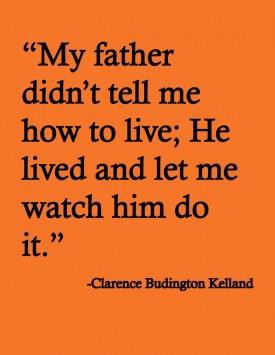 In addition to participating in Blue Monday, our "Time for Male Realtalk" campaign will provide information and resources for fathers and other male role models to help them start a conversation about health with the young males in their lives. A real conversation about health is open minded and goes far beyond a chat about sex and sexuality. It's about exploring the importance of healthy relationships, responsible substance use, the warning signs of depression and other mental health issues, healthy eating and exercise. It's also about discussing normal physical changes and healthy masculinity. Our campaign will help men start that conversation with the important young males in their lives.Lack of Sexual Health Knowledge Among Young Males: National survey evaluates high-risk sexual behaviors in young malesYoung males, regardless of ethnicity, lack sexual and genital health knowledge and engage in high-risk sexual behaviors, according to a new survey presented during the 110th Annual Scientific Meeting of the American Urological Association (AUA).PR Newswire, May 16 2015Mental Health Awareness Week: Male Celebs Open Up In Powerful Video To Show Emotions Don't EmasculateSuicide is the cause of death for a quarter of males aged 20-34.  This shocking statistic, combined with the tragic death of Lil Chris in March, has once again brought the subject of men's mental health to the forefront of conversation. SET has created a video starring celebrities Stephen Fry, Clarke Carlisle, Professor Green, YouTube star Charlie McDonnell, TV presenter Ortis Deley, Deaf Havana front man James Veck-Gilodi, and comedian Ian Royce, who reveal their daily battles with mental health.Huffington Post, May 15, 2015Teenage Boys Are More Susceptible to the Lure of Fast Food Than GirlsA new survey, however, finds that fast food and junk food marketing is more likely to hit you just right if you're a "dude"-namely, a teenage boy-than if you're a young lady. The most recent findings of the Australian national survey of the dietary and behavioral habits of its high schoolers says so, anyway.Munchies Vice, May 14 2015Atlanta Summit Addresses Sex Trafficking Of Adolescent BoysAt the Carter Center in Atlanta this week, the first World Summit to End Human Trafficking took place. Coinciding with the event, Atlanta- based organization youthSpark is releasing a new study about the sex trade involving young males.It's the first ever regarding adolescent boys.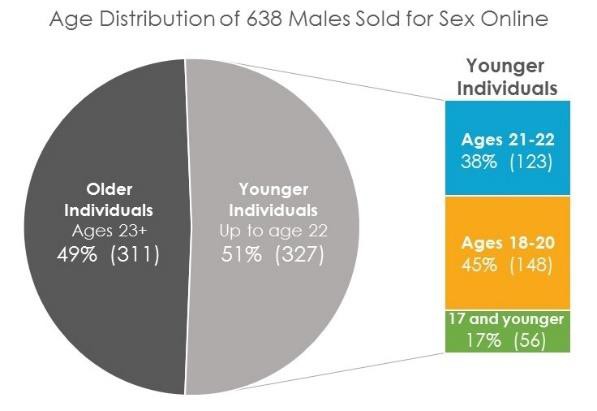 This graphic charts the age distribution of males sold for sex online.Credit: youthspark.orgThe study is called "Adolescent Males in Metro Atlanta's Sex Trade and Their Buyers."WABE, May 12 2015School bullying survivor James Fry aims to help other bullying victims with new book That Fry BoyNow 32 and married with two children, he has recently released his debut memoir, That FryBoy, which he hopes will encourage other bullying victims to speak up. "I think one of the messages for young people being bullied or anyone who is being bullied is there's helpavailable," he said. "It might not be from the first person you ask but don't give up, the help will be there."Daily Telegraph, May 11 2015Why LGBT Adolescents Are Still More Likely To Face Bullying, Including Social Exclusion And Physical HarmLesbian, gay and bisexual (LGB) adolescents are more likely to be bullied and victimized throughout elementary and high school than heterosexual students, according to new research. "Bullying in general - as has been reported by others - decreases as kids go through school, but the disparity does not," said Dr. Mark Schuster, the lead author of a research letter published in The New England Journal of Medicine.Huffington Post, May 7 2015Scientists identify key factors in parents' decision-making about HPV vaccination of daughtersParents who had their daughters vaccinated (88%) differed from those who did not do so in perceived susceptibility to the disease, benefits and barriers of the vaccine, and cues to action. "Parents who accepted were more trusting of the public health program, more likely to have their physician's recommendation, and wanted to protect their daughters' health. Parents who declined were more likely to be concerned about side effects and safety of the vaccine," says senior author Zeev Rosberger, Director of the Louise Granofsky- Psychosocial Oncology Program and Senior Investigator at the Lady Davis Institute of the Jewish General Hospital. While most studies on HPV vaccine decision-making focus on parents' intentions, this was a post-recommendation, population-based survey of actual uptake, which revealed additional information. "Parents who had refused reported fear of side effects and low risk of infection to their young daughters. Parents who accepted as well as refused both reported having unanswered questions, doubts and inaccurate information."Medical Net, May 10, 2015"He never spoke of suicide": Brother says boys need to talk about mental healthIt is now thought that our understanding of depression is weighted toward women, with men often showing different symptoms: externalising their feelings in numbing behaviours such as alcohol and drug misuse, avoidance, irritability and emotional withdrawal. Men are less likely to seek professional help, and may not be diagnosed correctly when they do.News.com, May 8, 2015More than one third of transgender youth have attempted suicide in last year: studySurvey of trans teens and young adults find many struggle with mental health issues, feel they can't have open discussions with family doctors.Nearly two-thirds of transgender youth in Canada say they've harmed themselves in the last year, and more than one in three have attempted suicide, according to a new national study.Our Windsor, May 7, 2015Why LGBT Adolescents Are Still More Likely To Face Bullying, Including Social Exclusion And Physical HarmLesbian, gay and bisexual (LGB) adolescents are more likely to be bullied and victimized throughout elementary and high school than heterosexual students, according to new research. "Bullying in general - as has been reported by others - decreases as kids go through school, but the disparity does not," said Dr. Mark Schuster, the lead author of a research letter published in The New England Journal of Medicine.Huffington Post, May 6, 2015The problem with boys: How one psychologist says we're failing young menTo mark mental health week in Ottawa, the Canadian Mental Health Association invited clinical psychologist Jacques Legault to give a lecture on men's mental health. In a wide-ranging interview, Legault spoke to the Citizen about the problems he sees with the way young boys are raised and how childhood problems can carry over into adulthood.Ottawa Citizen, May 6, 2015College Sophomores Are Abandoning CondomsA startling new study from Jonathan Bearak, a senior research scientist at the Guttmacher Institute and a Ph.D. at NYU, found that students who have casual sex in college are less likely touse condoms after their sophomore year.Attn.: May 4, 2015Genetic effects on irritability increase with age among males, not femalesThe genetic effects on irritability increase as adolescent males age, but they decrease with age among adolescent females, according to study findings in the American Journal of Psychiatry.Healio, May 4, 2015Vaccines: Facts vs. mythsMore parents have been skipping or delaying vaccinations for their children, a trend that has contributed to recent outbreaks of nearly forgotten diseases such as measles, mumps and whooping cough. Much of the anxiety about vaccines is based on myths or misinformation, infectious disease specialists say. Leading experts talked to USA TODAY's Liz Szabo to address some of the reasons parents hesitate to vaccinate their kids.USA Today, April 21, 2015Preventive intervention improves knowledge, attitudes about sexual risk among adolescent boys more than among girlsBoys aged between 12-14 years old showed improved knowledge and attitudes about sexual risk after a preventive intervention, compared to girls of the same age, according to a study presented yesterday at the Pediatric Academic Societies Annual Meeting. However, the positive effects waned after twelve months.Medical Net, April 28, 2015Man Boobs: Gynecomastia in Teens and Young Men -- An Embarrassing ConditionIt affects 30 percent - 60 percent of all males reaching puberty,and subsides by age 18 in 80 percent of the cases. Medically, usually a benign temporary condition, psychologically, a whole different story! Teenagers and young men with gynecomastia often endure significant teasing and embarrassment. Due to the emasculating nature of this condition, many of those afflicted find it difficult to discuss. Unrelenting criticism and taunting by peers may cause development of serious body-image issues such as avoidance of exposing the body (especially at the beach or locker room), withdrawal from peers and depression. A complete understanding of the condition will assist in dealing with the issue.Huffington Post, April 28, 2015New Zealand: Another call for free anal cancer vaccineA leading health researcher has joined the call for free HPV immunisation for boys which would lessen the likelihood of them developing cancers of the mouth, throat, penis and anus in men, with a particularly high incidence in men who have sex with men.Gay NZ, April 27, 2015Gender nonconforming children: Coming to terms with sexual identityIf the boys in that room come alive when they wear dresses, that's not a product of socialisation. It's something essential that burns inside, even when all of society steers them toward the truck aisle. There's this constellation of stuff that we think of as feminine, and that we associate with girls - such as Disney princesses and ballerinas and ballgowns. But certain boys are drawn to this stuff just as fiercely.The Independent, April 27, 2015Supportive family ties decrease risk for violence among adolescent malesAlison Culyba, MD, MPH, of the Children's Hospital of Philadelphia, and colleagues interviewed 283 males aged 10 to 24 years about their relationships with adults and peers, involvement with violence, academic performance and substance use. "These findings were consistent with other research that shows supportive adult connections are protective in so many ways, including improving school performance, decreasing substance use, delaying first sexual encounter and contributing to mental health," Culyba said in a press release. "This is an exciting study because it clearly places violence on this list. Next steps include thinking about how society can best prepare adults for this critical role so we can work together to safeguard youth.Helio, April 27, 2015HPV vaccine may offer protection in those who already have the virus: studyResearchers from the National Cancer Institute said that the human papillomavirus vaccine protected young women without HPV against cervical, anal and oral infections. But the vaccine also helped prevent future infections in some women already diagnosed.Daily News, April 22, 2015When Vaccinations And Faith CollideAn article titled "What the World's religions teach, applied to vaccines and immune globulins," written for the journal Vaccine in 2012 by John Grabenstein, a researcher at the vaccine-producing company Merck Vaccines, the Jewish value of pikuach nefesh means that believers must place the safeguarding of their own health as well as community-wide disease prevention above their individual desires.The Jewish Week, April 22, 2015By 2020, The Most Common HPV-Related Cancer Will Affect MenWhile currently recommended for both boys and girls, the HPV vaccine was initially marketed -- and is still thought of -- as a way to protect young women and girls from cervical, vaginal and vulvar cancer. Boys, it's been commonly thought, should be vaccinated primarily to benefit herd immunity and any future female partners. But a new analysis from researchers at the Princess Margaret Cancer Center in Toronto, Canada, points out that boys who get the vaccine receive important protection as well, not only against genital warts, but against HPV strains that cause oropharyngeal (mouth and throat) cancer.Huffington Post, April 20, 20151 in 3 Teen Boys Sexually Assaulted Tries Suicide, Study FindsTeen boys who have been a victim of sexual assault are likelier to attempt suicide, a new study says.University at Buffalo researchers analyzed data from more than 31,000 American teens, aged 14 to 18, who took part in surveys in 2009 and 2011. Among healthy-weight boys, 3.5 percent of those with no history of sexual assault attempted suicide within the past year, compared with more than 33 percent of those who had been sexually assaulted, the investigators found.Health Day, April 17, 2015Large Study of Thyroid Cancer Patients Uncovers Wide Disparities in Survival among Adolescent and Young Adult African Americans and Hispanics, CPIC Researchers SayBarriers to quality treatment and follow-up care may contribute to poorer outcomes for young thyroid cancer patients of low socioeconomic statusOver the past forty years, thyroid cancer has ranked consistently among the top three cancers affecting adolescents and young adults. Prognosis is generally excellent, but some young thyroid cancer patients are at higher risk of mortality due to place of residence, racial/ethnic background, insurance status, and factors such as age and gender, according to researchers at the Cancer Prevention Institute of California (CPIC).PR Web, April 15, 2015Boys should be targeted in body image programs tooResearch presented to the APS College of Health Psychologists Conference over the weekend showed pre-adolescent boys and girls have differing body image issues, meaning body image programs should be gender specific.Stuff, New Zealand, April 15, 2015Should Boys be Vaccinated Against HPV?A study suggests between $8 million and $28 million might have been saved by vaccinating 12-year-old boysA new study suggests giving boys the HPV vaccine could cut health- care costs over the long run. The researchers used mathematical modelling to estimate the effect of giving HPV vaccine to 12-year-old boys to prevent cancers of the mouth and throat. The work suggests if all the 12-year-old boys in Canada had been vaccinated in 2012, between $8 million and $28 million might have been saved because of oropharyngeal cancers averted in that group.The Canadian Press, April 13, 2015IRELAND: Mary McAleese: Young gay men are "most at risk" of suicideFormer president Mary McAleese has said there is "a great debt" owed to young gay people who have "been forced into the shadows" and "into self-doubt" by society's attitudes towards homosexuality - with young gay men "most at risk" of suicide.Newstalk, April 13, 2015Solicitation of Written Comments on the Human Papillomavirus Working Group's Draft Report and Draft Recommendations forImproving Vaccination Rates in Adolescents for Consideration by the National Vaccine Advisory CommitteeFederal Register, April 6, 2015Moffitt To Screen HPV DocumentaryKristen Forbes died in 2008, just a year after she was diagnosed with cervical cancer caused by a virus. Her story is one of five being shared by filmmakers Tuesday during a screening of "Someone you Love: The HPV Epidemic" at theMoffitt Cancer Center.Health WUSF, April 13,, 2015Giving HPV Vaccine To Boys Can Fight Throat Cancer And Save Health Care Systems Money, Study SaysThe team found the Canadian health care system saves $6 million to$22 million ($8 million to $28 million in Canadian dollars) for every 192,000 boys who are inoculated. The HPV vaccine is currently only covered for girls in Canadian health plans, the Toronto Starreported. Their study was published Monday in Cancer, the journal of the American Cancer Society. Those cost savings are likely even greater in the U.S. where the average patient with throat cancer with private insurance will run up $79,151 in treatment costs in the first year after diagnosis. A comparable course of treatment in the Canadian health care system costs about $20,000.International Business Times, April 13, 2015Nova Scotia to include boys in HPV vaccination scheduleBoys in Nova Scotia will begin receiving free vaccinations against the human papillomavirus next fall, a move that makes the Maritime province only the third in Canada to extend public funding of the cancer-thwarting shot to all children, regardless of gender.The Globe and Mail, April 10, 2015HPV vaccinations encouraged for men who have sex with menAbout 60 percent of queer men and other men who have sex with men (MSM) have been infected by HPV. (In other words, that's about six out of every 10 guys that you could choose as a sex partner.) More than 80 percent of those who are HIV-positive have also beeninfected by HPV. In an attempt to reach a vulnerable population, the Vancouver-based Health Initiative for Men has launched a campaign called #GetGarded to raise awareness about the high rates of HPV infection and anal cancer and to encourage men to get immunized. Straight.com, April 10, 2015Exercise During Pregnancy Is More Beneficial For Baby BoysFindings revealed that both male and female offspring in the exercise groups were healthier and that the males seemed to receive significantly more benefits than the females.Science World, April 9, 2015Have Your Say: How can we raise confident and compassionate boys?There is a welcome movement afoot to counter the darker side of masculinity that crams boys and men into an aggressive, proud, emotionally empty box. It's not easy to break down the deep-seated social law requiring boys and men to maintain a tough-guy façade regardless of what's going on inside. Progress is happening with groups like the  ManKind Community,the Good MenProject  and  Men's Sheds; and the recently releaseddocumentary The Mask You Live In that targets the way we fail our boys through unhealthy expectations of manliness. Yet the daily headlines are disturbingly packed with not-so-isolated stories of hazing, rape culture, misogynist online activity and violent acts perpetrated by young men.The Globe and Mail, April 2, 2015Gays are Given the Cold Shoulders with Devastating Effects by Teenage Boys, according to StudyA study commissioned by beyondblue (an Australian independent non-profit organization working to address issues associated with depression, anxiety disorders and related mental disorders) showed high incidence of homophobia among male teenagers and that in effect are harming the mental health of young gay people and putting them at risk of suicide.Empire State Tribune, April 4, 2015Op-ed: Double standard minimizes the sexual abuse of malesAccording to the 2010 CDC's National Intimate Partner and Sexual ViolenceSurvey, there are estimated to be more than 25 million male victims of sexual violence of all forms in the United States. Millions of those men never come forward to disclose the abuse they experienced. One of the major contributing factors to the silence around male victimization is the repeated use in our culture of language that minimizes and dismisses boys and men who are raped and sexually assaulted.Salt Lake Tribune, April 4, 2015Violent Video Games Don't Influence Kids' Behavior: StudyIt's the amount of time spent gaming that has a greater impact, researchers contendA small study offers a mixed view on whether video games may make kids more aggressive. Those children who spend more time playing games might be slightly likelier to be hyperactive and to get into fights. But violent video games seem to have no effect on behavior, according to British researchers.Medline Plus, April 3, 2015New York Boy Scouts Hire Gay Eagle Scout Despite National Policy The Boy Scouts' New York chapter said Thursday that it has hired the nation's first openly gay Eagle Scout as a summer camp leader, a direct and public challenge to the national scouting organization's ban on openly gay adult members.NBC New York, April 2, 2015One in three teenage boys experiencing sexual assault tries to take his own life, study findsA psychologist studying the symbiotic role that sexual assault and obesity play in attempted suicide among teens has found that while there is no connection between the two, one of three male teens who experienced sexual assault had attempted suicide in the previous year.Buffalo.edu, April 2, 2015CDC Launches HPV/Cancer Campaign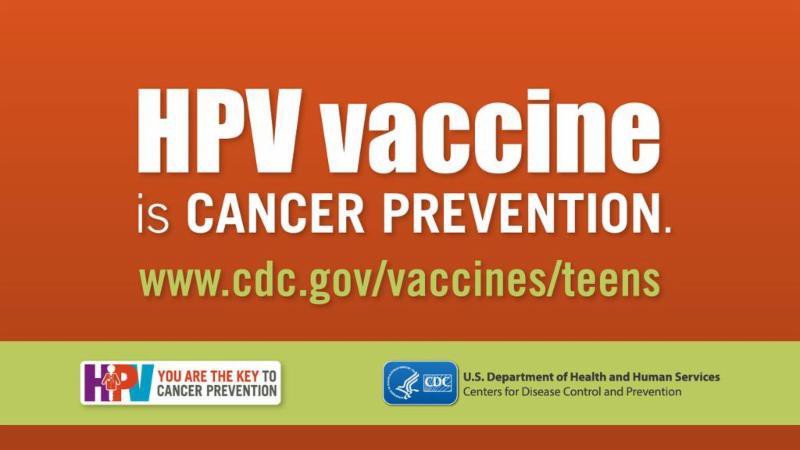 UAE experts insist mental health is also a male issue"Experts are calling for a greater focus on men's mental health, with disorders such as depression or anxiety often mistakenly believed to be female issues.The National, April 2, 2015Merck announces availability of GARDASIL 9 HPV vaccine in Canada"The human papillomavirus (HPV) is the most common sexually transmitted infection in Canada and worldwide. It is estimated that 75% of sexually active Canadian men and women will have at least one anogenital HPV infection in their lifetime," explained Dr. Vivien Brown, Family Doctor and Board Member of Immunize Canada. "Vaccination remains the best method to prevent HPV infection and to protect yourself from the risk of HPV-related diseases."Medical.net, April 1. 2015Female prison officers commit 90pc of sex assaults on male teens in US juvenile detention centresA 2013 report  by the US Department of Justice on the sexual victimization of youths in juvenile facilities revealed that 89.1% of young prisoners claiming victimization were males reporting sexual activity with female staff. Only 3% were males reporting sexual activity with both male and female staff, the report added.Ibtimes.co.uk, April 1, 2015Homophobia among teenage boys harming mental health of young gay people, beyondblue study findsHigh levels of homophobia among teenage boys are harming the mental health of young gay people and putting them at risk of suicide, according to a study commissioned by beyondblue.ABC.net.au, March 30, 2015Are More Baby Boys Born Than Girls?Scientists have found some unexpected clues that could help explain why 51 percent of the babies born in the United States are male.When you put this all together, it turns out more males are born because more female fetuses are lost during pregnancy. "That's completely opposite to what had been believed for a long time," Orzack says.NPR, March 30, 2015Use of 9-Valent Human Papillomavirus (HPV) Vaccine: Updated HPV Vaccination Recommendations of the Advisory Committee on Immunization PracticesCenters for Disease Control and Prevention, March 27,2015EU Recommends Approval of Gardasil 9 VaccineThe European Medicines Agency (EMA) has recommended approval for the new Gardasil 9 vaccine, which offers protection against diseases caused by nine types of human papillomavirus (HPV).Medscape, March 27, 2015 (may require sign-in)Beyond male role models in social care: What works when working with young men?A project exploring gender in relationships between young men and adults providing services raises important questions about social care recruitment'Beyond Male Role Models: gender identities and work with young men' is an Open University research project supported by a grant from the Economic and Social Research Council. It ran from May 2013 to April 2015,to explore the role of gender in relationships between young men using a range of services and the adults who work with them. It developed in close consultation with Action for Children who provided access to a range of their services across the UK.Community Care, March 26, 2015HPV 9: The Latest ACIP GuidanceSo how should we incorporate this new expanded coverage yet more expensive HPV 9 vaccine into current vaccination strategies? Can HPV vaccine products be used interchangeably?Medscape, March 23, 2015 (may require sign-in)U.K. Anti-Doping Chief Warns Over Steroid Use in Young Men, BoysThe use of anabolic steroids by boys and young men may become widespread unless society targets the drug abuse, the new head ofU.K. Anti-Doping said.Bloomberg, March 18, 2015Encouraging male HPV vaccination may extend protection against HPV infectionMathematical analyses suggest that public health officials may be able to protect a broader range of the population against HPV infection and related cancers by allocating funds to encourage male HPV vaccination. Helio, March 17, 2015HPV Vaccine For Boys Could Protect More PeopleFinding willing parents of boys may be easier at this pointPublic health programs that devote a portion of their funding to encourage more boys to be vaccinated against HPV -- rather than merely attempting to raise coverage among girls -- may ultimately protect more people for the same price, the study suggests. The findings appear online in the journal Epidemics.Health Canal, March 16, 2015Music TV influences sexual behavior of boys and girls differently While the debate on when music TV exactly began continues, there is no doubt that teenage boys and girls are influenced by music TV. In a new study from the Catholic University of Leuven in Belgium, researchers found that after sexually active youth of both genderswatch music TV, they think that their peers are also sexually active. Even more, when girls and boys identify males in music TV to be sexually active, it makes boys want to watch more, and girls less.Red Orbit, March 22, 2015UK postpones HPV vaccine for malesLONDON - A plan to start a vaccination program to prevent gay and bi men from getting anal cancer has been delayed by UK health officials, Gay Star News reports. Cost was cited as the reason.Washington Blade, March 20, 2015Concussion Bill Would Keep Kids out of Class Until They Could Get Doctor's PermissionHigh-school football players and their parents know that adolescent athletes who sustain a concussion need professional attention and time to recover before returning to the field. Now, a new bill being considered by the Assembly would require any student who suffers a concussion to be evaluated by a doctor or other healthcare provider and get written clearance before they can go back to school.NJ Spotlight, March 20, 2015Can Fish Oil Help Boys With ADHD Pay Attention?Boys with attention-deficit/hyperactivity disorder may benefit from the omega-3 fatty acids found in fish and some vegetable oils, a small European study suggests. Those who regularly ate an omega-3- loaded margarine experienced an improvement in their ability to pay attention, compared with boys who did not, researchers report in the March 19 issue of Neuropsychopharmacology.USA Today, March 19, 2015Boy power! Watch these tweens reject the 'be a man' stereotypeThere's been plenty of talk lately about how dangerous stereotypes can be when it comes to the empowerment of our girls and young women. Less discussed, though, is the reality that our boys face damaging stereotypes too. That was the motivation behind a recent workshop held by SheKnows Media, a leading women's lifestyle media company. A group of New York City tween boys ranging in age from 8 to 10 got together as part of the company's Hatch program, which focuses on teaching digital literacy and citizenship to the next generation.CNN,March 19, 2015Senators target religious exemption for vaccinesRALEIGH, N.C. - A bill filed Thursday by three senators would repeal the state's religious exemption for vaccines. Under current state law, a parent or guardian of a child can exempt that child from school immunization requirements simply by submitting "a written statement of the bona fide religious beliefs and opposition to the immunization requirements." Adults can also exempt themselves from required immunizations for colleges and universities. Under the legislation, no religious exemption would be allowed, although medical exemptions would still be permitted with a doctor's signature.WRAL, March 19, 2015Can Boys Help Girls Who Have Body Image Issues?What's the best way to encourage positive body image in girls? Have older boys tell them what the perfect woman looks like, according to a UK child health expert.Education Week, March 18, 2015Professional Help: Anger management is a skill best learned youngThere have been plenty of reports written recently on the phenomenon of young male suicide. After motor vehicle accidents, suicide is the second leading cause of death for all people ages 15 to24. Young males in this age group are three times more likely than females to kill themselves. According to the Harvard School of Public Health, impulsivity plays a part. Impulsivity is the hallmark of adolescence because the pre-frontal cortex, what we often call the seat of executive functioning, is not yet fully formed, and is further delayed in adolescent males.Vancouver Sun, March 16, 2015HPV vaccination rates lower among the wealthyParents in higher socio-economic areas are less likely to allow their children to be vaccinated against human papillomavirus (HPV), new research from Massey University indicates.Medical Express, March 16, 2015First Penis Transplant Fully FunctionalThe patient was the recipient of a nine-hour operation done to attach the penis of a donor. This procedure was attempted once before in China, and was unsuccessful. The surgical team was led by Andre Van der Merwe MD. Dr. Van der Werwe was pleased with the outcome.The Examiner, March 14, 2015Why the meanest students in class are likely to be boysHollywood teen movies' depiction of girls as the meanest sex is often considered a reflection of reality. But a new study has found the opposite to be true: boys, it turns out, can be the worst offenders when it comes to relational aggression.TES Connect, March 14, 2015Doctors hope more parents have children get HPV vaccineThe less-than-large vaccination rates may stem from parental worries about an increase in unsafe sex among young people. In a study published in February in the Journal of the American Medical Association, lead author Dr. Anupam Jena, a physician at Massachusetts General Hospital, said there may be hesitancy about the vaccine from parents and health care providers.UT San Diego, March 12, 2015UK: HPV vaccine: should boys get it too? The human papilloma virus (HPV) vaccine, which protects against genital warts and certain cancers, is currently only given to girls. Now the Government is being lobbied to provide it for boys too.The Telegraph, March 11, 2015Urging HPV vaccine for boys could protect more people at same priceA Duke University study proposes a strategy to better use limited public health care dollars for protecting more people from a sexually transmitted infection called human papillomavirus (HPV) and the cancers it can cause.Medical Xpress, March 11, 2015UK: Boys are just as confused about sexual consent as girls The government's proposals to educate children about sexual consent are long overdue, says Martin Daubney, but boys need help just as much as girlsAs a frequent commentator on the frontline of the fast-moving and often overwhelming world of online porn, a frank and open dialoguewith youngsters about this unsavoury topic is needed now more than ever.The Telegraph, March 10, 2015Physical labor, hypertension and multiple meds may reduce male fertilityNIH-funded study analyzes data from more than 450 men attempting to conceiveWorking in a physically demanding job, having high blood pressure, and taking multiple medications are among health risks that may undermine a man's fertility, according to a study by researchers at the National Institutes of Health and Stanford University, Stanford, California. The study is the first to examine the relationships between workplace exertion, health, and semen quality as men are trying to conceive. The results were published online in Fertility and Sterility.NIH, March 9, 2015CDC advisory panel recommends HPV vaccineThe Advisory Committee on Immunization Practices of the Centers for Disease Control and Prevention (CDC) added GARDASIL 9 to its list of recommended HPV vaccines, the nine-valent HPV vaccine's maker Merck said on Thursday. The recommendations call for females between the ages of 9 and 26 and males between the ages of 9 and 21 receive the vaccine. The CDC committee especially recommends the vaccine for people who have not yet received any HPV vaccine or finished the 3 doses.Vaccine News Daily, March 6, 2015CDC Finds Troubling Rise in Teen Suicide MethodMore teens who are killing themselves are choosing suffocation and strangling, government researchers reported Thursday. And more young women are committing suicide. It's a troubling trend and it's not clear what's driving it, the team at the Centers for Disease Control and Prevention reported.NBC, March 6, 2015Why girls do better at school than boysA new study by the OECD, a club of mostly rich countries, examined how 15-year-old boys and girls performed at reading, mathematics and science. Boys still score somewhat better at maths, and in science the genders are roughly equal. But when it comes to the students who really struggle, the difference is stark: boys are 50%more likely than girls to fall short of basic standards in all three areas.The Economist, March 5, 2015Just How Big Is a Normal Penis?Researchers size up thousands to arrive at averagesMany males worry about their penis size, even when there's no cause for concern. But until now, there has been no formal review of research into penis size and no attempt to develop a system to show the range of sizes of flaccid or erect penises, the researchers said.The British investigators reviewed 17 published studies that included more than 15,500 men whose penises were measured by health professionals using a standard procedure. The average length of a flaccid penis was 3.6 inches, the average length of a flaccid stretched penis was 5.3 inches, and the average length of an erect penis wasinches. Looking at things another way, the average circumference of a flaccid penis was 3.7 inches, and the average circumference of an erect penis was 4.6 inches. The study was published online March 3 in the journal BJU International.Medline Plus, March 3, 2015Most Doctors Give In to Requests by Parents to Alter Vaccine SchedulesA wide majority of pediatricians and family physicians acquiesce to parents who wish to delay vaccinating their children, even though the doctors feel these decisions put children at risk formeasles, whooping cough and other ailments, a new survey has found.New York Times, March 2, 2015UK: Boys' quest for 'perfect body' fuels rise in eating disordersA significant rise in the number of boys and young men suffering from eating disorders has contributed to a worrying 30pc jump in reports of the illness in Ireland, new figures obtained by the Sunday Independent reveal.The Independent, February 22, 2015Suicide among young Americans on the rise since 2007: StudyA report published by the Centers for Disease Control and Prevention on Thursday indicated that the suicide rate for young women and teenage girls continues to increase, at a pace much faster than the suicide rate among teenage boys and young men. According to the study, the rate of suicide for young women in 2013 was alarmingly 3.4per 100,000. The rate was 2.2 per 100,000 people in 2007. The suicide rate for boys and young men also spiked from 10.7 to 11.9 for per 100,000 since 2007. It still remains almost three times higher than suicide rate among females, for ages 10 through 24, the study found out.Press TV, March 6, 2015Taking Pill Before, After Sex Cuts HIV Infection for Gay Men: Study Research suggests that Truvada doesn't need to be taken daily, but more study still neededThere's new evidence that gay men not infected with HIV can stay that way if they take a pill called Truvada in the days before and after a sexual encounter with an infected partner.Medline Plus, February 25, 2015Aggressive Boys Tend to Develop Into Physically Stronger TeensBoys who show aggressive tendencies develop greater physical strength as teenagers than boys who are not aggressive, according to new research published in Psychological Science, a journal of the Association for Psychological Science.Health Canal, February 27, 2015Young men with lower IQ likelier to drink moreWashington: A new study has examined that young adult men with lower IQ are likelier to drink more. The study also suggested that although their poor performance on the IQ-test may also be linked to other disadvantages.Zee News, February 22, 2015SWEDEN: Young men with lower IQ likelier to drink moreSjolund said that they found that lower results on IQ tests in Swedish adolescent men were associated with a higher consumption of alcohol, measured in both terms of total intake and binge drinking and it may be that a higher IQ results in healthier lifestyle choices.Zee News, February 22, 2015IRELAND: Boys' quest for 'perfect body' fuels rise in eating disordersA significant rise in the number of boys and young men suffering from eating disorders has contributed to a worrying 30pc jump in reports ofthe illness in Ireland, new figures obtained by the Sunday Independent reveal.The Independent, February 22, 2015Violence in the Everyday Lives of Our BoysMy 9-year-old had been begging us for a pocketknife for years. This seemed like a dangerous idea to his dad and me, even though his main interests had previously been carving his name in trees and cutting rope. But this time he seemed very concerned. I stopped what I was doing and sat down across from him.The Good Men Project, February 21, 2015New Survey Data from Planned Parenthood Shows Parents Need More Information About the HPV VaccinePlanned Parenthood has released new data on parents' understanding of HPV and the HPV vaccine, showing that parents need more information about the vaccine and why it is important to vaccinate their children for HPV.ENewsPF, February 20, 2015Clinician Support Critical to HPV VaccinationParticipants in a national conference cite lack of encouragement."The most important problem is that many healthcare providers are not making a strong recommendation for the vaccine in the same way that they recommend other recommended vaccines," said Melinda Wharton, MD, of the Centers for Disease Control and Prevention (CDC) in Atlanta.MedPage Today, February 20, 2015Researchers Measure Scope of Muscular Dystrophies That Strike BoysA team led by researchers from the University of Iowa found that about one in 5,000 boys between the ages of 5 and 9 have either Duchenne muscular dystrophy or Becker muscular dystrophy. The researchers also found that Hispanic boys were struck by the disorders more often than whites or blacks.US News, February 20, 2015Lower IQ has been linked to greater and riskier drinking among young adult menA new study of the association between IQ-test results and drinking, measured as both total intake and pattern of use, has found that a lower IQ is clearly associated with greater and riskier drinking among young adult men, although their poor performance on the IQ-test may also be linked to other disadvantages.Medical Express, February 20, 2015UK: Three Quarters Of Male Students 'Struggle To Believe Their Friends Have Mental Health Problems'In a nationwide study of UK students' attitudes towards mental health, The Priory Group found 86% agreed there is a stigma attached to mental health issues at university.Huffington Post UK, February 20, 2015Stop Paying Attention to Anti-Vaxxers Already!A Yale researcher shows why the best way to defeat the anti- vaccination movement is to stop debating the subject.Dan Kahan, a Yale University professor who studies public perceptions of science policy, sees the unfolding partisan divide as a potential health catastrophe. A political attack on an imagined vaccine crisis would be "like going to war with Iraq over 9/11," he says. "It's like WMDs. The threat of the anti-vaccination movement doesn't exist, and going to war with it will cause orders of magnitude more destruction than whatever Jenny McCarthy is doing."Daily Beast, February 19, 2015Fifty Shades of Grey and the Sexual (Mis)Education of BoysBut my primary concern for now has to do not with girls, but with boys like my son and other young men, who are trying to navigate the rocky shores of heterosexual desire themselves, in a culture that routinely offers them up sexually subordinate, compliant and sometimes self-loathing women at the click of a mouse or the price of a movie ticket. What do parents of sons say to them about the draw this story has for women?Huffington Post, February 19, 2015CANADA: HPV vaccine report may stop some from getting shot: health officialThe Toronto Star has apologized for a story highlighting teenagers who had serious side effects after getting vaccinated for the human papilloma virus. A public health nurse at the North Bay-Parry Sound health unit said it could still affect vaccination rates that have been on the rise. "It does have potential to deter people from immunizing their children, immunizing themselves, and it's difficult to undo that damage once it's been done," Jaymie-Lynn Blanchard said.CBC News, February 18, 2015HPV: A Vaccine That Prevents Cancer Is Also Greatly MisunderstoodJust-released clinical trial results reveal that the new HPV vaccine provides even more protection against cancer than before. But, according to a new survey from Planned Parenthood, parents still have not warmed up to it.Yahoo News, February 18, 2015 AMERICAN HPV VACCINE RATES ARE ˜EMBARRASSINGLY LOW"So why don't more Americans get themselves and their children vaccinated? Stoner offers some ideas:Mistrust of the vaccine itself and concern that it may cause autism or other harmful conditions.Mistrust of the medical profession and/or government recommendations about vaccination (the belief that kids are getting too many shots, for no good reason).Religious objections to the vaccine among some religious groups.Belief that getting the HPV vaccine will cause kids to become more sexually active.Futurity.org, February 17, 2015Lessons About Sex That Teen Boys Need but Don't GetPorn and parents aren't teaching young men enough about building healthy relationships.Sex ed teacher Colin Adamo has a better solution for this particular problem. He's launched a website that uses blunt talk and a sense of humor to really talk to teen boys about sex and love. Now he's taking that work a step further by creating a graphic novel that deals directly with issues of sex and love.Take Part, February 17, 2015Teenage boys' babies are '30% more likely to develop autism, schizophrenia and spina bifida'Male reproductive system may not work properly until after pubertyThey found high levels of DNA mutations in sperm cells of teenage boysFindings create 30 per cent higher risk of children being born with defectsCould result in conditions such as autism, schizophrenia and spina bifidaResearch also revealed men have healthiest sperm in their 20s and 30sBut the number of mutations rises again as they approach the age of 40Daily Mail, February 17, 2015Coming out in school could reduce depression and abuseLesbian, gay, bisexual and transgender people have better self esteem and less depression as young adults if they were open about their sexual orientations as adolescents, a new study suggests. Attempts to hide sexual orientation are generally unsuccessful, and the result is more abuse and more depression, the authors say in the American Journal of Orthopsychiatry.Daily Life, February 16, 2015How a major newspaper bungled a vaccine story, then smeared its criticsThe entire affair unfolded over slightly more than a week, but its negative impact on the health of Canadians could persist for years. The Star's credulous treatment of unverified stories claiming serious side effects from Gardasil resembles that of Katie Couric, who provided self-described Gardasil victims with an even larger platform on her daytime TV show in 2013. Couric soon issued a mea culpa.Los Angeles Times, February 13, 2015HPV vaccine highly effective against multiple cancer-causing strains "The study confirms that targeting young adolescent girls before sexual debut for prophylactic HPV vaccination has a substantial impact on the incidence of high grade cervical abnormalities," said corresponding author,Dan Apter, Director, The Sexual Health Clinic, Family Federation of Finland, Helsinki.Medical Express, February 13, 2015Backup System In Brain Helps Compensate for Developmental Issues in Girls, but not so much in BoysResearchers from Georgetown University Medical Center propose that individuals diagnosed with autism spectrum disorder, obsessive-compulsive disorder, Tourette syndrome, dyslexia, and specific language impairment (SLI) use declarative memory to help them overcome behavioral issues.Psych Central, February 13, 2015HPV Vaccine Not Linked to Increase in Sexually Transmitted InfectionsContrary to concerns that the human papillomavirus (HPV) vaccine will increase risky sexual behavior among adolescent girls, a new study finds that these vaccinations are not associated with increases in sexually transmitted infections (STIs).University Herald, February 12, 2015The Partnership for Drug-Free Kids Launches Interactive Tool to Illustrate How Pain Medicine Abuse Can Lead to Heroin AddictionThe Partnership for Drug-Free Kids today released a new web resource to help drive awareness and action around the dangerous risks of prescription (Rx) medicine abuse among teens. The tool is an interactive infographic that illustrates the path leading some teens and young adults from prescription painkiller abuse into heroin addiction.The new infographic is the latest resource from The Medicine Abuse Project, a 5-year national action campaign that aims to prevent half a million teens from abusing medicine.PR Newswire, February 12, 2015 ˜We failed" in presentation of HPV vaccine story, Star publisher saysLast week's Toronto Star article about the Gardasil anti-human papillomavirus (HPV) vaccine has stirred up controversy and spawned angry responses from all over the Internet since its publication. On Wednesday the Star's publisher John Cruickshank said the paper failed the public in the way it presented its story.Global News, February 11, 2015Increase in HPV vaccination requires addressing physician, parent concernsBetter communication with physicians, parents and adolescents about the benefits of HPV vaccination during early puberty is critical to removing barriers that have prevented wider use of the vaccine, says a public health expert at Emory University's Rollins School of Public Health. The commentary by Robert A. Bednarczyk, PhD, was published this week in the journal JAMA Internal Medicine.Health Canal, February 11, 2015Science shows HPV vaccine has no dark sideTo attribute rare devastating occurrences to a vaccine requires evidence of causation, which the Star didn't have in its article on Gardasil.Given the power of HPV vaccine to prevent disease and death, a long Toronto Star article that appears to suggest that the HPV vaccine causes harm is troubling and disappointing. Although the article states in the fifth paragraph that "there is no conclusive evidence showing the vaccine caused a death or illness," its litany of horror stories and its innuendo give the incorrect impression that the vaccine caused the harm.The Star, February 11, 2015Research has shown that HPV vaccination does not affect sexual behavioursThe study said: 'This suggests that the girls' sexual behaviors were not altered in the least by the vaccine.' Any behaviors resulting in infections that did occur were independent of the vaccine. 'Researchers said if the HPV vaccine had caused an increase in risky sexual behaviour they would have found a higher rate of STIs among vaccinated girls after they received the vaccine, since it only protects against HPV and not any other diseases.National Column, February 10, 2015The anti-Pick Up Artist's Guide: A new graphic novel teaches teen boys how to form healthy hook-upsColin Adamo, creator of the website Hooking Up & Staying Hooked(HUSH), wants to change how heterosexual teenage boys learn about sex.Namely, the 26-year-old, who helped organize Sex Week at Yale while a student there, offers the opposite of a pickup artist guide. One the website, he provides practical dating and, of course, hookup advice, such as, "Whenever you get resistance move your hand away from where it's landed. Only touch where she wants you to and soon enough she'll urge your hands to travel further. Try prematurely for a handful and she'll have you put to the curb."Salon, February 7, 2015To Get Parents To Vaccinate Their Kids, Don't Ask. Just TellThe study's surprising results: When doctors assumed parents would be OK with vaccines, they were. More than 70 percent had their child vaccinated.On the other hand, when physicians were more flexible and allowed for discussion, most of the parents - 83 percent - decided against vaccination."It was quite a difference," Opel says, "just based on how the doctor began the conversation."NPR, February 7, 2015Examining the Anti-Vaccine Movement and Religious LawsOne reason that members of some Christian denominations do oppose vaccination is over the use of cells from aborted embryos in the production of the rubella vaccine, and some other viral vaccines, back in the 1960s.Churches that believe in faith healing, or in the general reliance on God and divine providence rather than on science, may also oppose vaccines. In addition, some conservative Christian groups have opposed the HPV vaccine because they see it as giving permission to young women to engage in premarital sexual relations.Algemeiner, February 8, 2015Why is autism more common in boys? Israeli scientists may have it figured outResearch indicates that the gene crucial to brain development differs in its impact on the brains of each gender.The research indicates that the reason autism is more common among boys, and Alzheimer's more common among women, may be because the gene, known as ADNP, which is crucial to brain development, differs in its impact on the brains of each gender. Theresearchers stress that these differences will have to be taken into account when developing potential remedies for these and other problems.Haaretz, February 9, 2015Doctors: HPV vaccines can ward off other serious diseasesEver since the small measles outbreak started popping up in parts of the country, doctors have been more insistent on parents vaccinating their kids. However, it's not just small kids physicians seem to be worried about. Doctors say parents also need to get the HPV vaccine for their teens.CBS, February 8, 2015Parents are more willing to lie in front of boys than girlsA new paper released this week by the National Bureau of Economic Research seeks to understand the origin of dishonesty, gendered or otherwise -- and how we can learn to curb it.The dark side of human impulse, researchers found, may start with parenting decisions: Moms and dads monitored in a recent Chicago field experiment were significantly more likely to cheat in front of boys than girls.Washington Post, February 3, 2015Vaccinations are the new political wedge issueVaccinations have become a political wedge issue and may have opened up a new front in the GOP culture wars. The science of vaccinations is straightforward: Public health officials point to extensive research showing vaccines protect the common good. But the politics are far less clear, as comments from likely 2016 GOP hopefuls like New Jersey Gov. Chris Christie and Kentucky Sen.Rand Paul and other Republicans have laid bare.MSNBC, February 3, 2015Doctors Say Politicians Who Question Vaccines "Fail At The First Duty Of A Politician"The unfolding controversy threatens to turn vaccinations into an election issue.The Huffington Postquickly rounded up the rest of the potential GOP contenders' positions on vaccines. And the New York Times reported that the debate is posing a challenge for Republican candidates, "who find themselves in the familiarbut uncomfortable position of reconciling modern science with the skepticism of their core conservative voters," similarly to issues related to climate changeThink Progress, February 3, 2015Vaccines and what we owe to our neighborsWhether hipsters or home-schoolers, parents who don't vaccinate are free riders. Their children benefit from herd immunity without assuming the very small risk of adverse reaction to vaccination. It is a game that works - until too many play it.Washington Post, February 2, 2015UK: Should ALL boys be circumcised? Some experts say yes - but are they ignoring worrying risks? Medical experts are increasingly divided over male circumcisionIt has been practised for centuries by they wonder if it should continueU.S. Centers for Disease Control and Prevention recommend it for all boysBut research shows no link between circumcision and the risk of STDsCircumcision has been practised for centuries, with the earliest evidence dating from the time of the pharaohs. Yet it's become a highly controversial procedure, and one that stirs strong passions - the actor Russell Crowe famously caused a Twitter storm in 2011 when he described the procedure as 'barbaric and stupid'. He later apologised.Daily Mail, February 2, 2015Groundbreaking Grants Awarded for Partnership Related ProjectsThe Partnership is pleased to announce that it has collaborated with three Partner organizations to secure funding for a number of complementary projects related to adolescent and young adult male health, including efforts to promote immunizations. Nearly $300,000 in grants has been awarded by Merck & Co. to the Healthy Teen Network, the American Sexual Health Association and the School Based Health Alliance for independent educational projects. ThePartnership will play a role in coordinating the three organizations to promote synergy of effort as well as optimal use of resources."This represents a unique funding model that we hope to replicate with other Partners and funders," said Dennis Barbour, executive director of the Partnership. "We're very grateful for Merck's support. We plan to be working with other Partners as well as these three to build on this initiative and secure Partner funding for similarly innovative projects."Susan Wysocki, WHNP, FAANP Named to Partnership Steering CommitteeThe Steering Committee of The Partnership for Male Youth has approved the nomination of Susan Wysocki to serve on the Committee. She is a nationally recognized expert in the field of women's health and was the President and CEO of the National Association of Nurse Practitioners in Women's Health (NPWH) 25 years. She is also a women's health nurse practitioner.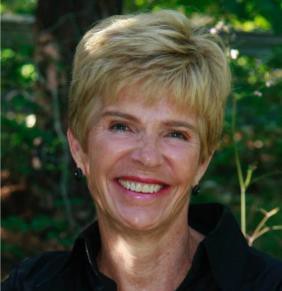 Among other awards, in 1999, Ms. Wysocki was selected by the Nurse Practitioner Journal for a Lifetime Achievement Award. In 2000, she was chosen as a charter Fellow of the American Academy of Nurse Practitioners. She has served as the chair of the National Alliance of Nurse Practitioners and was the founding President of the American College of Nurse Practitioners (ACNP). In 2003, she was presented ACNP's Sharp Cutting Edge Award for her leadership and an award from the Nurse Practitioner Journal for political activism. In 2005, she was awarded the Alan Guttmacher Lectureship by the Association of Reproductive Health Professionals.Ms. Wysocki currently serves on the board of the American Sexual Health Association (ASHA) and was the board chair of Catholics for Choice from 2008-2014."We're delighted that Susan is joining us," said Dennis Barbour, executive director of the Partnership. "As a nurse and a women's health expert she brings a unique perspective to our work on behalf of male youth"Rand Paul doubles down on vaccine stanceSen. Rand Paul doubled down Monday on his earlier comments that vaccines should be "voluntary," telling CNBC, "I don't understand the point of why that would be controversial." He also alleged he was the victim of media bias.Politico, February 2, 2015CANADA: Healthy Sexuality Is for Boys, Too Unique program teaches boys that they can be part of the solutionFive years ago the Calgary Sexual Health Centre noticed a strange phenomenon in its statistics. Teen pregnancies had dropped, but sexually transmitted diseases were on the rise. Also increasing were domestic and sexual violence rates, bullying, and the spread of disturbing cultural messages about masculinity in the media and society.Epoch Times, January 29, 2015UAE: Boys should also be offered HPV vaccine, experts sayThe vaccine against HPV - which causes most cases of cervical cancer - is offered to pupils aged from 15 to 17 at government and private schools in Abu Dhabi. Calls have been made to extend the scheme to other emirates.The National, January 28, 2015Serum Institute of India poses challenge to Merck HPV vaccineThe Serum Institute of India, the world's fifth largest vaccine maker by volume, is eyeing newer vaccines, including one for the human papilloma virus expected to be launched by late 2018 and sell at a third of the price of Merck's ($MRK)blockbuster Gardasil, Bloomberg reported.Fierce Vaccines, January 27, 2015Seeing selves as overweight may be self-fulfilling prophecy for some teens, especially boysTeens who mistakenly perceive themselves as overweight are actually at greater risk of obesity as adults, according to research findings forthcomingin Psychological Science, a journal of the Association for Psychological Science.Medical Express, January 28, 2015Bill Gates condemns anti-vaxx trendWhile in Berlin for a conference of donors of the GAVI alliance (an organization that brings vaccines to the developing world), philanthropist Bill Gates condemned the anti-vaccination trend in rich Western countries. He also warned that we must prepare for "war" against the next pandemic.Salon, January 28, 2015Binge eating disorder is the most common eating disorder -- and many who have it are men. If that surprises you, you're not alone. People oftensee eating disorders as a woman's health concern. But guys get them too. About 40% of those with binge eating disorder are men.WebMD, January 28, 2015How pornography influences and harms sexual behavior in young malesA new article co-authored by a Virginia Commonwealth University professor suggests that pornography has become a primary source of sexual education, and has a tangible influence on the sex lives of young adults.The researchers, including Jennifer Johnson, Ph.D., a professor in Department of Sociology of the College of Humanities and Sciences, surveyed 487 college men, ages 18 to 29, to compare their rate of pornography use with sexual preferences and concerns.Health Express, January 27, 2015A paradox of approval with the HPV vaccineParents are hesitant to have their own children vaccinated against the Human Papilloma Virus at the appropriate age - 11 to 12 years - despite approving of the age guidelines recommended by the Centers for Disease Control and Prevention, a new study from the Yale School of Public Health finds.Yale Daily News, January 27,2015'Rebranding' views of young black malesThe Campaign for Black Male Achievement looks at black men and boys not as problems to be fixed but as individuals withpotential. Beginning in February, the Campaign for Black MaleAchievement, a program based at the Open Society Foundations since 2008, will be spun off from the foundation andoperate as a separate organization. The change reflects the growing national interest in programs aimed at helping young black men.Christian Science Monitor, January 26, 2015Lead's effect on brain is worse for boys than girls, study showsA new study suggests that the female hormones estrogen and estradiol may protect the brain against the toxic effects of lead. It found that young boys with higher levels of lead in their blood performed worse on cognition tests than those with lower levels, while this was not the case for girls, who appeared hardly affected by the chemical element.Medical News Today, January 26, 2015Troubled Boys, Girls Have Sex Earlier, Study FindsChildren with certain behavior problems are more likely to have sex at an early age, a new study reveals. Boys and girls who are unruly and aggressive from a young age were found to be more likely to start having sex before age 16, researchers reported in the February issue of the journal Pediatrics.Health Day, January 26, 2015The Disneyland outbreak is the anti-vax tipping point We've gone from "elimination" of measles to a surge in cases -- can you please vaccinate your kids now?It's not one of those, hey, you do what's right for your children and we'll do what's right for ours and we'll all just stick to silently judging each other's choices. That's for Ferberizing and hiring a preschool admissions coach. Nope, this is about not being selfish and putting the person in front of you on the line for Pirates of the Caribbean at risk for a highly contagious respiratory disease.Salon, January 26, 2015Pediatricians' Group Opposes Legal MarijuanaAmerican Academy of Pediatrics says drug has potential to harm childrenMarijuana shouldn't be legalized because of the potential harm it can cause children and teens, the American Academy of Pediatrics says. However, the group's updated policy statement does support the compassionate use of marijuana for children with debilitating or terminal illnesses.Health Day, January 26, 2015NEW ZEALAND: 'Boys will be boys' disguises wider problem within schoolsWith the current limited range of gender messages about ideal masculinity, there's little wonder we see heightened levels of school disengagement in boys. Most research exploring this area of gender and schooling would agree that boys exhibit more overtly disengaged behaviour than girls. However, there's also research that highlights that girls are just as disengaged as boys.Otago Daily Times, January 20, 2015Vaccine Opponents Often Cluster in CommunitiesParents who refuse to have their children vaccinated appear to be clustered in certain areas, a new study suggests. Among more than 150,000 children in 13 counties in Northern California, the researchers found five clusters where kids had missed one or more vaccinations by the time they were 3 years old.Healthfinder.gov, January 19, 2015Fla. boy's circumcision spurs lengthy legal battle, protestsAn estranged Florida couple's fight over whether to circumcise their son has become a rallying cry for those who denounce the procedure as barbaric.Herald Online, January 19, 2015HPV VACCINE NOT AS POPULAR AS IT SHOULD BE: STUDYBut according to new research from the Moffitt Cancer Center, the HPV vaccine isn't as popular as it should be - especially among boys. "It feels a little bit like we've fallen short," said Susan Vadaparampil, a professor and senior member of the Moffitt Cancer Center.Vadaparampil said in the U.S., only 38 percent of girls have completed all three doses of the vaccination. For boys, it's only 14 percent. "We would probably do a lot better if everybody was on the same page in terms of vaccine benefits, being comfortable with discussing the vaccine, and seeing how there is potential to prevent cancer," Vadaparampil said.ABC7, January 17, 2015Health officials: HPV vaccine is about stopping cancer, not promoting sexIt's time to try a new sales pitch, said national health leaders gathered at Moffitt Cancer Center on Thursday for a major conference on HPV,or human papillomavirus. "We need to start talking about it as a cancer vaccine, instead of a vaccine for sexually transmitted disease," said Dr. Otis Brawley, chief medical officer of the American Cancer Society.TampaBay.com, January 15, 2015Alcohol, Pot Fuel Half of Young Driver Deaths, Report FindsMore than 50 percent of the drivers tested positive for alcohol (36.8 percent), marijuana (5.9 percent) or both substances (7.6 percent). Those older than 21 were 14 percent more likely to test positive for alcohol, and slightly more likely to test positive for both alcohol and marijuana than those under the legal drinking age.Healthfinder.gov, January 15, 2015School climates, suicide and gay and lesbian students: Research on LGBT and youth education Research has shown that sexual-minority youth - those who identify as lesbian, gay, bisexual or transgender - are more likely than their heterosexual peers to experience violence in their lives, including bullying, harassment and physical assault. In addition to the safety and physical health consequences, violence and victimization are associated with higher rates of anxiety, depression and suicide, and indeed, sexual minorities have been found to bear a disproportionate burden with respect to these health issues.Journalist's Resource, January 15, 2015UK: Equalities minister: Playing with dolls will help young boys develop a caring sideYoung boys should be encouraged to play with dolls to help develop their "nurturing and caring" instincts, the equalities minister, Jo Swinson, has argued. She condemned the stereotyping at an early age which eventually pushed men and women into different careers as she warned of the "huge shortage" of men working as careers.The Independent, January 13, 2015STUDY: The Internet's Multiple Roles in Facilitating the Sexual Orientation Identity Development of Gay and Bisexual Male Adolescents(abstract free; article requires subscription)One emerging avenue for the exploration of adolescents' sexual orientation identity development is the Internet, since it allows for varying degrees of anonymity and exploration. The purpose of this phenomenological study was to examine the role of the Internet in facilitating the sexual orientation identity development process of gay and bisexual male adolescents.American Journal of Men's Health, January 13, 2015Tot Therapy: Psychiatrists Join Up With Pediatricians Families Are More Receptive to Treatment in a Pediatrician's Office Than in a Mental-Health ClinicIt is little wonder that only about 1 in 5 children with diagnosable mental-health problems gets treatment. Now, more pediatricians are embedding mental-health professionals into their practices, where they can help spot problems early, provide care fast or reassure parents that a child's behavior is normal. Integrated care, as it is called, has other advantages: Pediatricians often see patients annually for a decade or more and follow families closely. If issues arise, instead of giving parents a referral, they can do a "warm handoff," personally introducing them to a therapist down the hall.Wall Street Journal, January 12, 2015UK: Like father, like son: Boys today are twice as likely to be close to their dads as in times pastA new generation of fathers and sons are closer than ever before, according to new research released today, and the improved relationships bode well for future generations, according to experts. Fathers are twice as likely to be "close" to their sons today, with more than one in three (35 per cent) describing their relationship in this way. But only 18 per cent felt the same about how they got on with their own father, according to a national UK survey, by OnePoll, of 1,000 men with sons aged between 12 and 16.The Independent, January 11, 2015Oral HPV Infection Lasts Longer in Older Men, Study Finds One type of oral HPV (human papillomavirus) infection, HPV16,seems to last a year or longer in men over the age of 45 than it does in younger men, new research indicates.HPV16 is the form of HPV often associated with the onset of head and neck cancers (oropharyngeal), the study team noted.Medline Plus, January 9, 2015Study compares mental health of trans, non-trans youth Transgender youth have disparately negative mental health outcomes related to depression, anxiety, suicide ideation, suicide attempt, and self-harm without lethal intent compared to their non-transgender youth counterparts. The finding is detailed in a new study entitled Mental health of transgender youth in care at an adolescent urban community health center: A matched retrospective cohort study published today in the Journal of Adolescent Health.Windy City Times, January 9, 2015Let's talk about sexIt was my first day as a member of the Johns Hopkins University program known as CRASH, or Creating Responsibility for Adolescent Sexual Health, which is dedicated to educating Baltimore adolescents on all matters of sexual and reproductive health, from sexually transmitted infections and pregnancy to relationships and sexuality. At the end of every session, the boys write down five to 10 questions on index cards, so that by the end of six weeks they have each asked 30 to 60 questions. Sixty questions that prior to CRASH had been left unanswered.Baltimore Sun, January 8, 2015Gardasil HPV Vaccine Not Linked To Multiple Sclerosis Or Related DiseasesThe human papillomavirus (HPV) vaccine Gardasil is not linked to an increased risk of multiple sclerosis or any other similar central nervous system conditions, found a study published in JAMA today. Forbes, January 6, 2015Beyond the Stereotypical Image of Young Men of ColorMinority youth are often portrayed through a distorted lens. But many live counternarratives every day.But young men of color poses a range of complexities-insights, emotions, and aesthetics-that the public neither sees nor accepts because American culture often defines these males negatively and far too narrowly. In simple terms, there is much more to young men of color beyond the stereotypical image.The Atlantic, January 5, 2015Teens with mental health problems often have access to guns, study findsA new study finds teens with mental health problems in the United States report having easy access to guns. Just under 41 percent of teens noted in the study reported having easy access to a firearm at home, and the researchers found no change in that percentage for teens who have a history of mental health problems and suicidal tendencies.UPI, January 3, 2015Steering boys away from the allure of violenceWhen I see a young male in therapy who is obviously frail, obese or otherwise out of shape and he tells me he possesses the ability to level any opponent or break bones with one swift kick, I do not challenge what he is saying. Insteadthe comment is, "I believe it would feel great to fear no one and have few ever challenge you."Orange County Register, December 30, 2014Teens Smoked Less, Drank Less Alcohol And Abused Opiods Less In 2014Recent results released by the National Institute on Drug Abuse finds that use of cigarettes, alcohol, and abuse of prescription pain relievers among teens declined from 2013 while marijuana use rates were stable.Scientific Blogging, December 31, 2014Adolescent Boys Roam Farther To Find MatesFrom myths to cartoons, our stories are full of teenage boys going off on roaming, romantic adventures. These stories may have a basis in fact, according to a new study: Men in a South American society travel more than women, but only during adolescence, when they are most actively seeking romantic partners.Inside Science, December 30, 2014Oral cancer on rise in young people"Most of the cancers we saw were smoking, alcohol related," Friedlander said. "Right now we've seen an increase in a number of people who have not been exposed to cigarettes and alcohol that have these cancers." And he said that's because of the human papilloma virus, or HPV. It's an orally transmitted virus that he says is easy to get. "These can be transmitted through oral sexual contact or something as innocuous as an open-mouth kiss," Friedlander said. Wltv.com, December 30, 2014Texted Reminders Help Parents Get Kids In For Flu ShotsYoung children are especially susceptible to the seasonal flu, and annual flu immunizations are the best way to protect them. But many children under 9 require two doses of the vaccine to be fully protected, and only about half of those who need two doses get both. That's in addition to the one-third of children in the United States who don't get flu immunizations at all. What'll it take to drive those numbers up? Simply texting parents a few reminders may help.NPR, December 29, 2014HPV vaccination status, adolescent sexual behavior unrelated"We found no evidence that publicly funded HPV vaccination had any significant effect on clinical indicators of sexual behavior. Neither HPV vaccination nor program eligibility increased risk of pregnancy and non-HPV-related STIs among females aged 14 to 17 years" Smith and colleagues wrote. "These findings suggest that fears of increased risky sexual behavior following the HPV vaccination are unwarranted and should not be a barrier to vaccinating at a young age."Helio.com, December 12, 2014Doctors Want To Remind Americans That The HPV Vaccine Isn't All About SexIn general, HPV vaccination rates in the U.S. are still much too low, hovering around 30 percent. Public health professionals are aiming to increase those rates dramatically, to at least 80 percent - closer to the percentage of people who get vaccinated against the virus in other developed countries.To accomplish that, the health professionals who have dedicated their lives to treating HPV- related cancers want to move the conversation away from sexuality altogether. Instead of framing Gardasil as vaccine that protects against an STD - which might give some Americans the impression that they don't need to worry about it - they want to present it as a vaccine that protects against cancer.Think Progress, December 11, 2014FDA Approval of Nonavalent HPV Vaccine Adds New Tool to Eradicate Cervical CancerThe Food and Drug Administration's approval of a nonavalent vaccine against the human papillomavirus (HPV) represents another important step in the eradication of cervical cancer, according to the Society of Gynecologic Oncology (SGO). It is estimated that the seven "high-risk" HPV types found in the nonavalent vaccine can potentially prevent more than 90 percent of cervical cancers and a similarly high number of other HPV-associated cancers of the vulva, vagina, anus, penis, and some head and neck cancers.Infection Control Today, December 10, 2014FDA Approves Cervical Cancer Vaccine That Covers More HPV StrainsThe U.S. Food and Drug Administration on Wednesday approved a new vaccine with expanded protection against the human papillomavirus (HPV), by far the leading cause of cervical and certain other cancers.The agency said that Gardasil 9 can shield users against nine strains of the virus, compared to the four strains covered by Gardasil, the Merck & Co. vaccine approved in 2006. Merck also makes Gardasil 9.Medline Plus, December 10, 2014WHO guidelines look to simplify, shorten HPV vaccine regimenIn its effort to control and prevent cervical cancer, the World Health Organization is updating its screening and vaccination guidelines for doctors and patients around the globe. Under the new guidelines, experts with WHO are recommending the HPV vaccine be shortened from a three- shot schedule to a two-shot schedule.UPI, December 3, 2014HPV infections common among gay, bisexual teen malesMany young men who report having sex with other young men have the human papillomavirus (HPV) that can lead to genital warts and anal cancer, according to a new study from Australia.The results, based on men as young as 16, suggest that vaccination could help lower infection rates in this population. The findings also strengthen the U.S. recommendation that all children ages 11 and 12 years old receive the series of shots to prevent HPV, said one expert. Reuters, December 3, 2014Free HPV vaccination program sees upward trend in those vaccinatedThe launch of a temporary free-of-charge human papillomavirus (HPV) vaccination program in Europe was well accepted and showed an increase in the percentage of those that took action and got the HPV vaccine from 17percent to a 75 percent. The increase was most notable among descendants and immigrants.Vaccine News Daily, December 1, 2014Study finds provider-focused intervention improves HPV vaccination ratesChanging the way doctors practice medicine is difficult, however a new study has shown that combining traditional education with quality improvement and incentives improves Human Papilloma virus (HPV) vaccination rates in boys and girls. The study, which appears on-line in thejournal Vaccine, has the potential to produce sustained improvements in these vaccination rates.Medical Express, November 24, 2014Study shows mixing education, medicine and incentives may boost HPV vaccination rateHealth professionals recently conducted a study in integrating traditional education and incentives to advance vaccination rates for human papillomavirus (HPV) in both boys and girls. The study by researchers from Boston University School of Medicine (BUSM) focused on educating patients, repeatedly contacting the patients, adding incentives and individualizing the time spent between patients and physicians. The data shows that mixing education, interpersonal connections and better incentives significantly improves HPV vaccination rates.Vaccine News Daily, November 26, 2014Book Review: Vaccine Nation: America's Changing Relationship with ImmunizationNo book on vaccination can ignore the rise of vaccine-safety and anti-vaccination movements. Conis brings out their complexities in the US with great skill. People have refused to have their children vaccinated for disparate reasons. She ties their concerns even-handedly into some of the broader protests and anxieties of the past 40 years.Times Higher Education, November 27, 2014More HPV Legislation May Not Result in Greater HPV Vaccine UptakeThe presence of legislation that encourages HPV vaccine uptake does not correlate with increased vaccination among young men or women, according to new research to be presented at APHA's 142nd annual meeting.Infection Control Today, November 17, 2014Oral Sex Can Lead To Oral HPV InfectionTo our knowledge, this is the first study to show a high risk of oral HPV infection among men whose female partners had a genital or oral HPV infection, suggesting that transmission may occur through oral or genital routes. We looked at transmission for 36 individual HPV genotypes, which improved our ability to study risk determinants. Risk was also significantly higher among men who had ever smoked, had a high number of lifetime sex partners, or were in non- monogamous relationships. Our results are largely consistent with previous studies that have found male sex practices and smoking to be the most significant risk factors for oral HPV infection.Medical Research, November 16, 2014Study: States With Low HPV Vaccination Rates See Higher Cervical Cancer RatesThe newest study shows that cervical cancer rates and HPV vaccination rates tend to move up and down together.Though the authors could not prove causality, their finding suggest that increasing the uptake of the vaccine in a state could have a direct impact on cervical cancer rates and could help even out existing disparities between states.RH Reality Check, November 14, 2014UK: Gay men 'should be given HPV vaccine' that protects against cancersThe HPV vaccine should be extended to gay men, according to a medical advisory committee.Men who have sex with men should be vaccinated against human papillomavirus(HPV) because they are at high risk of contracting the virus, the Joint Commission on Vaccination and Immunisation has said.The HPV jab was made available to schoolgirls in the UK in 2008, but there have been calls for the programme to be extended.The Independent, November 13, 2014Federal Goal Is to Vaccinate 80% of Boys and Girls Against HPV by 2020 Despite Rising Oral-Cancer Rates in Men, Many Parents Don't See the Risk of Sexually Transmitted Disease to 11-year-oldsPublic-health officials are pushing for higher HPV vaccination rates amid growing evidence that cancers linked to the virus are afflicting more men. (may require subscription)Wall Street Journal, November 10, 2014Does enhanced HPV knowledge among teens and parents increase vaccination rates? Penn study says noA new study from the University of Pennsylvania questions whether improving knowledge among parents and kids actually works to improve vaccination rates. Maybe it's doctors that need a bit more education and training.A lot of physicians sometimes recommend the other two, and then when it comes to HPV, they're like, 'We'll let's start a conversation about this,'" Fishman said. "They're sort of like: 'This is something we can talk about and explore, and you don't have to get it now.' And it's not clear to the patient or the parent that this is a recommended vaccine just like the other ones."One study found that when a doctor is faced with a "vaccine- hesitant" family, sometimes he or she will agree to delay the HPV shots as a "bargaining chip" to get parents to buy-in to the other vaccines first.News Works, November 6, 2014HPV Vaccine May Not Protect Against Recurrent Warts in MenThe current quadrivalent human papillomavirus (HPV) vaccine does not have a significant impact on the recurrence of genital warts in men exposed to HPV infection, according to research published in the November issue of the Journal of Sexual Medicine.EMPR, November 4, 2014The HPV Vaccine's Power to Prevent CancerExperts are concerned that less than 50 percent of the target population gets the vaccine.US News, October 30, 2014Whether HIV Positive or Negative, Many Gay Men Could Benefit From HPV VaccineThe human papillomavirus (HPV) can be much more than a pain in the butt: The common virus currently causes 5% of the world's cancers. But a vaccine exists, and it's estimated that if males were vaccinated, the rate of anal cancer would fall by 60%. As reported by the website aidsmap, a study of gay men in Ireland has found that half to two-thirds of gay men, whether HIV positive or negative, would benefit from getting HPV vaccines to protect themselves from the two most common cancer-causing strains of the virus.The Body, October 12, 2014Few physicians routinely recommend HPV vaccine to boysResults showed fewer than 15% of respondents reported always recommending the HPV vaccine for male patients. Researchers determined 10.8% of physicians always recommended HPV vaccination for boys aged 11 to 12 years; 12.9% always recommended vaccination for boys aged 13 to 17 years; and 13.2% always recommended vaccinations for those aged 18 to 26 years.The researchers found that clinicians who self-reported as "early adopters" or innovators were more likely to routinely recommend the vaccine, despite only permissive guidelinesfrom ACIP. Researchers noted that this may be due to a greater level of knowledge about clinical trial results of the HPV vaccine in males, or more positive attitudes toward change or risk.Physician specialty also appeared to be a factor in recommendation practices, with more pediatricians than family physicians reporting that they recommended the vaccine to males. Physician race as well as payment method of the patient also were found to be associated with vaccine recommendation to patients aged 11 to 12 years. Patient race also was a factor in vaccine recommendations to those aged 13 to 17 years, as well as those aged 18 to 26 years.Helio, October 13, 2014The Canadian researchers noted that an estimated 10 percent or more of anorexia patients are thought to be male, though the actual number may be significantly higher. There was also a slightly larger proportion of gays with anorexia than is seen in women with the illness, the study found.Healthfinder.gov, December 29, 2014FDA shortens blood donation ban for gay menThe Food and Drug Administration said Tuesday that it would discontinue a lifetime ban that prevents men who have sex with men from donating blood, shortening the donor deferral period to 12 months.Modern Healthcare, December 23, 2014Especially in boys, infant attachment, early behavioral inhibition may predict adolescent social anxietyResearchers found an association between consistently high behavioral inhibition in childhood and adolescent anxiety symptoms mainly among adolescent men who had insecure attachments during infancy, according to study data.Helio.com, December 22, 2014Syphilis on the Rise Among Gay, Bisexual Men: CDCRates of chlamydia dip for the first time in 30 yearsThe number of cases of syphilis in the United States jumped 10 percent from 2012 to 2013, with gay and bisexual men accounting for 75 percent of the increase, U.S health officials reported Tuesday.Rates of another sexually transmitted disease -- chlamydia -- fell for the first time in 30 years, with more than 1.4 million reported cases in 2013. This represented a 1.5 percent decrease from 2012, according to the U.S. Centers for Disease Control and Prevention.Medline Plus, December 16, 2014How To Talk To Boys About Sex And ConsentGiven recent stories about violence against college women, what should parents say to college-age sons? NPR's Audie Cornish speaks with author Rosalind Wiseman about guiding boys through adolescence.NPR, December 15, 2015More Young Adults Getting Preventive Care After Obamacare, Study FindsMore people in early 20s getting blood pressure and routine health checksMore young adults are using certain types of preventive care since the Affordable Care Act, sometimes called "Obamacare," went into effect in the United States, according to a new study.Significant increases were seen in the numbers of 19- to 25-year-olds getting preventive care, including routine checkups, blood pressure measurement and dental care between 2009 and 2011-12, the study found.Health Day, December 11. 2014Poor Sperm Quality May Signal Health Issues, Study FindsDefects in sperm within semen may be linked to a variety of health problems, including high blood pressure, heart disease, and skin and glandular disorders, a new study suggests.Medline Plus, December 11, 2014Male Breast Cancer Is DifferentMen's tumor types differ; survival is increasing but not as much as for women, study findsMen's breast cancer differs in some ways from women's, new research finds.One important difference is in the rates of survival. The study found that while survival for men with breast cancer has improved, it hasn't kept pace with the strides made in treating breast cancer in women.Medline Plus, December 9, 2014Teen clinic finds innovative ways to draw young men in for health care services"We believe that offering health services and education about healthy lifestyle practices to men can help increase screening and detection of potential health problems, including sexually transmitted infections and HIV. This will benefit young men, their partners, their families and their communities," said Dr. Peggy Smith, director of the Baylor College of Medicine Teen Health Clinic.Baylor College of Medicine News, July, 2014Benefits of male circumcision outweigh risks, CDC saysThe Centers for Disease Control and Prevention said Tuesday that years' of research and mounds of medical evidence suggests the benefits of male circumcision outweigh the risks.The CDC stopped short of fully advocating for circumcision in all circumstances this week, but rather released a draft containing federal recommendations for health care providers concerning the procedure that will now be open for comment during the next month and a half.RT.com, December 2, 2014Department Of Education Issues Guidelines To Protect TransgenderStudents In Single-Sex ClassroomsThe U.S. Department of Education issued guidelines today instructing public schools to treat transgender students consistent with their identity in single-sex classes. In practical terms, the guidelines mean a student who identifies as a transgender boy should be allowed entry to a boys-onlyclass; vice versa for transgender girls in classes designed to focus on female students.Buzzfeed, December 1, 2014Is HIV Becoming Less Contagious?Study from Africa suggests virus is evolvingNew research in Africa suggests that the AIDS virus is getting smarter about evading the immune system while evolving into a less contagious and less lethal infection overall.Health Day, December 1, 2014Particularly in the US, HPV vaccination rates for both girls and boys remain stubbornly low. In 2013, the US rates of the full three-dose vaccine regimen were only 13.9% for boys and 37.6% for girls. In contrast, due in large measure to that country's National HPV Vaccination Program, the 2012 full three-dose vaccination rate for Australian girls was 70.9%. Because the program just began including boys in 2013 rates for them are not yet available.As reported in the New York Times at the time, in 2013 the British Medical Journal published an article finding that in Australia the diagnoses of genital warts among young women ages 12 to 26 plummeted 59 percent in the two years after the program for girls began in 2007. For men in the same age group, genital warts cases dropped 39 percent. During the same period, there was also a striking decline in the rate of high-grade cervical abnormalities in teenage girls, a sign that a decline in cervical cancer cases "may be on the horizon."One of the objectives of the Partnership's Health Provider Toolkit and associated projects is to increase HPV vaccination rates for US males beginning at age 11, which is the initiation age recommended by the Centers for Disease Control and Prevention.To spark increased dialogue on this important issue the Partnership will initiate a periodic HPV News Update when developments merit it. This is the first in that series.CBS News - September 17, 2014Urine tests for HPV may be as effective as Pap smearsCompared with cervical samples, the HPV urine test correctly identified positive results 87 percent of the time. The urine tests correctly identified negative results 94 percent of the time. When it came to the high-risk strains of the virus -- HPV 16 and 18 -- the urine test correctly identified positive results 73 percent of the time and negative results 98 percent of the time.Health Canal.com - September 17, 2014Moffitt Cancer Center Study Finds Few Physicians are Recommending HPV Vaccinations for BoysThe team discovered that physicians recommended HPV vaccination to less than 15 percent of their male patients aged 9 to 26years. Pediatric specialists and doctors who support new vaccines were more likely to recommend the vaccine.They also found that physician HPV vaccine recommendations may also depend on insurance coverage. Many insurance companies choose not to cover vaccines when they are considered "optional" or "not required."Medscape Multispecialty - September 10, 2014HPV Vaccine - It's About Cancer Prevention, Not Sex (Opinion)I believe the primary reason we are not very good about giving this vaccine is that we feel compelled to talk about the nature in which it is transmitted; we feel compelled to have the sex talk at the time we give the first dose of HPV vaccine.New York Times - September 10, 2014HPV Program In Australia Shows SuccessThe study, published in the September issue of PLOS One, found that the rate of genital warts in young Australian women decreased by 61 percent, while rates in age and sex groups not covered by the program were unchanged.CBC News - September 5, 2014 (Canada)HPV Vaccine: Why boys are less likely to get itNew York Times - August 29, 2014The Discomfort Over HPV Vaccine (Letters)io9.com - August 27, 2014Americans Clearly Don't Understand How Deadly HPV IsHPV is the most common sexually transmitted disease in America. With the exception of HIV, it is also the most fatal. But for almost a decade, we've had a vaccine that prevents HPV infection and, by extension, the deadly cancers it causes. So why aren't American adolescents getting access to this vaccine?Washington Post - August 21, 2014The cure for cancer that parents won't useMost people who get HPV have a transient infection that their immune system clears with no lasting damage. But in some people, the virus takes up residence and goes on to cause cancer. I am grateful that, thanks to the HPV vaccine, I will never have to find out if my sons fell into that second, unlucky group.The New HPV Vaccine Could Be 90% EffectiveTIME Magazine, October 1, 2014An even more effective vaccine against human papillomavirus (HPV), which can cause cervical cancer, may be on the horizon, according to new research published in Cancer Epidemiology, Biomarkers & Prevention. Merck announced that it's investigating a 9-valent HPV vaccine that protects against nine total types of HPV-five more than the current one on the market.Current Perspectives on HPV VaccinationMedscape Multispecialty, September 30, 2014Thirty years ago, human papillomavirus types 16 and 18 were isolated from cervical carcinomas, and it has been almost 10 years since the introduction of the first prophylactic virus-like particle (VLP) vaccine. The VLP vaccines have already impacted the reduction of pre-malignant lesions and genital warts, and it is expected that vaccination efforts will successfully lower the incidence of cervical cancer before the end of the decade. Here we summarize the historical developments leading to the prophylactic HPV vaccines and discuss current advances of next-generation vaccines that aim to overcome certain limitations of the VLP vaccines, including their intrinsic narrow range of protection, stability and production/distribution costs.HPV vaccine rates not linked to knowledge about itMedical News Today, September 25, 2014Knowledge about HPV and the benefits of vaccination does not appear to spur parents - or the kids who need it - to take it up.The new study that came to this conclusion,appearing in a recent issue of the journal Pediatrics, found neither more nor less knowledge about the Human Papillomavirus and the vaccine seems to affect the take-up rate, leading researchers to question the value of public knowledge and education campaigns.Are Girls Taught to Be More Emotionally Attuned Than Boys?Even if women do show more emotional awareness than men, a new study points toward environmental, rather than genetic, influences. According to that research, which was published in the British Journal of Developmental Psychology, mothers may teach girls more about emotions than they teach boys.Good Therapy, November 18, 2014To Survive A Car Crash, Be Young, Male And Drive A BFCThe driver's chance of survival was increased by drivinga vehicle with a higher mass, driving a newer vehicle, being younger, being a male, using a seatbelt and having the airbag deployed in the crash.Science 2.0, November 18, 2014Artist Vincent Van Gogh 'Did Not Shoot Himself' but was Killed by a Teenage BoyThe theory was put forward in the 2011 book Van Gogh: The Life, when the two authors Steven Naifeh and Gregory White Smith, claim that the artisthad been shot, perhaps accidentally by two boys. They believe that Van Gogh then decided to protect them by taking the blame himself.IBD Times, November 18, 2014South Asian boys are more likely to be overweight compared to peers, new study findsThe report, which was recently published in the Journal of Racial and Ethnic Health Disparities, was one of the first to look at ethnic group differences in overweight childrenliving in Canada. "Our findings are alarming. From a young age, South Asian boys appear to be on a path towards developing serious health conditions," said Ananya Banerjee, PhD, lead researcher of the study.Medical Express, November 19, 2014Boys, too, have to face depression with early maturationAccording to a study published in the journal Development and Psychopathology, early maturation increases the risk of depression, not just in girls but also in boys. However, the disorder will develop differently in both the sexes.The Health Site, November 20, 2014How do teenage boys perceive their weight?Almost one third of male adolescents inaccurately perceive their weight. This can influence their eating habits and, consequently, their health, according to a study led by the UAB and conducted with 600 teenage boys from Barcelona and surrounding areas. Up to 25% of the boys reported trying to lose or control their weight in the past year.Medical Express, November 20, 2014Study finds provider-focused intervention improves HPV vaccination ratesChanging the way doctors practice medicine is difficult, however a new study has shown that combining traditional education with quality improvement and incentives improves Human Papilloma virus (HPV) vaccination rates in boys and girls. The study, which appears on-line in thejournal Vaccine, has the potential to produce sustained improvements in these vaccination rates.Medical Express, November 24, 2014Study shows mixing education, medicine and incentives may boost HPV vaccination rateHealth professionals recently conducted a study in integrating traditional education and incentives to advance vaccination rates for human papillomavirus (HPV) in both boys and girls. The study by researchers from Boston University School of Medicine (BUSM) focused on educating patients, repeatedly contacting the patients, adding incentives and individualizing the time spent between patients and physicians. The data shows that mixing education, interpersonal connections and better incentives significantly improves HPV vaccination rates.Vaccine News Daily, November 26, 2014Book Review: Vaccine Nation: America's Changing Relationship with ImmunizationNo book on vaccination can ignore the rise of vaccine-safety and anti-vaccination movements. Conis brings out their complexities in the US with great skill. People have refused to have their children vaccinated for disparate reasons. She ties their concerns even-handedly into some of the broader protests and anxieties of the past 40 years.Times Higher Education, November 27, 2014Country's Largest Men"s Health Event Held in Detroit.On Saturday, November 15, the MIU Men's Health Foundation hosted its fourth Men's Health Event at Ford Field in Detroit, Michigan. The event provides men a better understanding of how to stay healthy, screen them for some of the most treatable diseases, assess their current health, provide health education and increase awareness about advances in health care. Now in its fourth year, the event is the largest in the country, attracting 6,000 men last year. On the day before the health fair, the Foundation launched anew collaborative effort on men's health the Men's Health Summit, attended by leaders in adolescent, young male and men's health.Detroit Free Press, November 15, 2014More HPV Legislation May Not Result in Greater HPV Vaccine UptakeThe presence of legislation that encourages HPV vaccine uptake does not correlate with increased vaccination among young men or women, according to new research to be presented at APHA's 142nd annual meeting.According to the findings, between 2010 and 2012, on average 27 percent of adolescents initiated the HPV vaccine and 37 percent received a recommendation for the vaccine from their primary care provider in states with no history of HPV legislation. Congruently, states with passed legislation or legislation being actively reviewed or voted on saw a similar average initiation and percentage of residents with a recommendation from their primary care provider.Legislation reviewed included that which requires the vaccine, allocates funds or an insurance coverage requirement for the vaccine or educates the public or provides awareness campaigns about the vaccine.Infection Control Today, November 17, 201428% of Boys View Pornography at Least once a WeekPorn industry the main sex educator of kids, says child advocateIn May, her group published the results of a survey that found 23 per cent of students in Grades 7 to 11 say they have searched out pornography online. Twenty-eight per cent of the boys said they looked for porn at least once a week.CBC.ca, November 13, 2014Semen Boosts HIV's Ability to Infect Cells: StudySemen increases HIV's ability to infect cells, which may explain why it's so difficult to develop genital creams or gels to protect against the AIDS-causing virus, a new study says."We think this may be one of the factors explaining why so many drugs that efficiently blocked HIV infection in laboratory experiments did not work in a real world setting," Nadia Roan of the University of California, San Francisco and the Gladstone Institutes, told NBC News.WebMD, November 13, 2014Federal grant to help area organizations launch Young Men Matter, Too!Four area organizations, working to educate adolescent males, in Springfield and Holyoke, on issues of sexual health, and to stay focused academically, will benefit from a federal government grant of $1.3 million, awarded over a three-year time period, to the Massachusetts Alliance on Teen Pregnancy.Masslive.com, November 12, 2014Campus sexual assault charges carry dangers for boys as wellNo doubt, sexual assault on campus is a serious problem that authorities have too often ignored. Yet the new insistence that women must not be shamed into silence and that consent must be evident threatens to edge too far the other way, turning young men who may have misread a sexual situation into accused rapists.Washington Post, November 11, 2014Study Shows Men Can Get Oral HPV Infection From WomenVirus could put them at raised risk for throat cancers, researchers say.WEDNESDAY, Nov. 12, 2014 (HealthDay News) -- Men are at increased risk for oral human papillomavirus (HPV) infection if their female sex partners have oral and/or genital HPV infections, a new study shows.The findings suggest that HPV transmission occurs through both oral-oral and oral-genital routes, according to the authors of the study.HealthDay News, November 12, 2014Low HPV Vaccine Uptake Rates in All the Wrong StatesUptake of the human papilloma virus (HPV) vaccine, which aims to prevent the majority of cervical cancers in the developed world, is much lower in those states where rates ofcervical cancer incidence and mortality are already among the highest, new research shows.The study was presented at the American Association for Cancer Research (AACR) conference on the Science of Cancer Health Disparities in Racial/Ethnic Minorities and the Medically Underserved."I don't think it's a coincidence that states with the lowest rates of HPV vaccination have the highest rates of cervical cancer, because I think there are a lot of systemic factors that influence both of these outcomes," lead author Jennifer Moss, MSPH, a doctoral student at the University of North Carolina Gillings School of Global Public Health, in Chapel Hill, told Medscape Medical News."But what we find particularly troubling is that current rates of HPV vaccination and their patterns across states give us a clue about how cervical cancer incidence and mortality will change in the coming decades," she said. "Current patterns suggest that in places where cancer mortality is already high, it'll continue on being pretty high, and in places where cervical cancer incidence is low, it'll get even lower,"said lead author Jennifer Moss, MSPH, a doctoral student at the University of North Carolina Gillings School of Global Public Health, in Chapel Hill.Medscape.com, November 11, 2014Federal Goal Is to Vaccinate 80% of Boys and Girls Against HPV by 2020Despite Rising Oral-Cancer Rates in Men, Many Parents Don't See the Risk of Sexually Transmitted Disease to 11- year-oldsHPV, or human papillomavirus, was considered a women's- only issue, after researchers discovered a link between it and cervical cancer in the 1980s.Now, as cervical-cancer rates are falling and oral-cancer rates in men steadily rise, "the burden of HPV cancer is shifting to men," said Maura Gillison, a professor in the College of Medicine at Ohio State University Comprehensive Cancer Center.Vaccination rates remain stifled, despite the availability of two vaccines that experts say provide effective coverage against cancer.Wall Street Journal, November 10, 2014Hazing in sports: Sexual violence often part of aggressive athletic ritualsTwo boys stood lookout at the door. Inside, someone hit the lights; someone howled like an animal. Then the older boys pounced, pinning the younger boy's feet and arms to the floor as others watched and cheered on. One of the older boys inserted his finger into the younger boy's rectum. That same finger was shoved into the boy's mouth.What reads like a violent prison gang rape chronicle is actually one of the accounts earlier this month given to NJ Advance Media of alleged extreme hazing in the football program at Sayreville War Memorial High School in Sayreville, N.J. The alleged incidents prompted administrators to cancel the remainder of the 2014 football season and police to bring criminal charges on seven student athletes.Pennlive.com, November 3, 2014As soon as boys hit puberty, there is a risk for testicular cancerKoehler was diagnosed with testicular cancer at 30 years old, and says the youngest person he saw at the clinic being treated was 12 years old. He wants to encourage young males to talk about cancer and to do self-examinations at home.Koehler tells us that most men don't realise this disease is a young man's disease, and the risk for contracting testicular cancer is there as soon as boys hit puberty. Koehler has penned the book, Love Your Nuts, to document his journey with cancer, and raise awareness among younger males.If testicular cancer is detected early, the survival rate is 96%.News24.com, November 3, 2014The HPV Vaccine's Power to Prevent CancerExperts are concerned that less than 50 percent of the target population gets the vaccine.The human papillomavirus vaccine, commonly known by its commercial names, Gardasil and Cervarix, is best known for protecting against cervical cancer in women. Lesser known is that it also protects against anal, penile and oropharyngeal cancers, the latter of which is one of the fastest growing cancers in the U.S. And the incidence in men is twice that of women.US News and World Report, October 30, 2014Early detection key to diagnosing testicular cancerAlthough testicular cancer only accounts for one percent of all cancer in men, it is the most common to affect a certain group of males between the ages of 15-35. This can be a problem considering most adolescent males aren't as in tune with their bodies at a young age.According to the American Cancer Society, nationally around 9,000 new cases of testicular cancer will be diagnosed every year, Arizona accounts for two percent of that number.If detected early enough, testicular cancer is almost always curable.KVOK.com, November 3, 2014Plastic Chemical Linked to Changes in Baby Boys' GenitalsBoys exposed in the womb to high levels of a chemical found in vinyl products are born with slightly altered genital development, according to research published today.The study of nearly 200 Swedish babies is the first to link the chemical di-isononyl phthalate (DiNP) to changes in the development of the human male reproductivetract. Previous studies of baby boys in three countries found that a similar plastics chemical, DEHP, was associated with the same type of changes in their genitalia.Scientific American, October 29, 2014Lamm: Our boys are now at greater risk than girlsNone of this is to say that men at the top levels of society don't still rule. "The myth of male power" co-exists with the fact that in many corporations, politics and in the STEM fields of science, technology, engineering and math, barriers to females remain. We must constantly strive to break these barriers down as we strive to lift boys up. This is not an either/or dilemma.Denver Post, November 7, 2014Does enhanced HPV knowledge among teens and parents increase vaccination rates? Penn study says noA new study from the University of Pennsylvania questions whether improving knowledge among parents and kids actually works to improve vaccination rates. Maybe it's doctors that need a bit more education and training. The study is reported in the journal Pediatrics. Behavior scientist Jessica Fishman studies why peoplemake healthy choices. She says in public health the thinking goes like this: If people have the right information, they'll take the right steps."There's been a lot of emphasis on: 'If only they knew, if only they knew,'" Fishman said. The researchers wondered: Does having better HPV information mean you're more likely to get the shots?"It didn't really make a difference if you had the knowledge or not," Fishman said.That finding is a break from what many people in public health have believed for years. Fishman says colleagues warned her: "Don't do the study. Don't waste your time.""There's sometimes a surprising amount of politics in science, so there are people who have argued for a long time that knowledge must be the key," Fishman said. "We find something that doesn't support that argument, and it can be troubling, or upsetting or surprising to people."Newsworks, November 6, 2014HPV Vaccine May Not Protect Against Recurrent Warts in MenThe current quadrivalent human papillomavirus (HPV) vaccine does not have a significant impact on the recurrence of genital warts in men exposed to HPV infection, according to research published in the November issue of the Journal of Sexual Medicine.Enis Rauf Coskuner, MD, of the Acibadem University School of Medicine in Istanbul, and colleagues treated 171 men with genital warts between June 2009 and October 2013. Following the initial intervention, patients (mean age, 34 � 7.6 years) were randomly assigned to three doses of HPV vaccine (91 patients) or no vaccination (80 patients; control group).The researchers found that, in univariate analysis, the only significant factor in the recurrence of genital warts was marital status; other factors, including age, smoking status, and vaccination status, were not significant. In multivariable analysis, the only significant factor associated with wart recurrence was marital status (hazard ratio,2.0; P=0.002).Empr.com, November 4, 2014Urban Districts Pledge Progress for Boys of ColorLeaders in some of the nation's big-city school districts say they have new momentum-created by attention from President Barack Obama- to tackle one of the most vexing problems in urban schools: improving academic outcomes for African-American and Latino boys.But despite the president's high-profile call for action to improve the lives of boys of color in his "My Brother's Keeper" initiative, doing so remains a monumental task for educators. There are no new federal funds to bring to bear, nor is there certainty that the current national focus on the well-being of minority boys will outlast the Obama administration.Education Week, November 3, 2014Five Reasons HIV Positive Guys May Live As Long As Negative GuysNot so long ago, it was pure fantasy to imagine that someone with HIV could live to a ripe old age. But today that's exactly what researchers are beginning to suggest. At least onecredible study makes the case that people with the virus can live as long - and in some cases longer - than their HIV negative counterparts.The study took a look at nearly 23,000 people with HIV who were taking the medication, in the U.S. and Canada, spanning 2000to 2007. It found that, among certain subgroups, estimated life span was equal or greater than the general population.The devil is in the details, of course. The same social and economic barriers that affect most every other aspect of life also affects the longevity of people with HIV.But we're taking this as a very, very good sign, so let's keep up the good work boys, and let's keep looking for ways we can get similar results for all poz folks rather than just the most fortunate among us. Queerty.com, November 2, 2014Is the 'be a man' stereotype hurting boys?Why did he do it?That's what so many of us are asking after Jaylen Fryberg, a popular freshman, opened fire on classmates during lunch at Marysville- Pilchuck High School north of Seattle on Friday.The shootings left two girls dead and three other students injured, including two of Fryberg's cousins, one of whom remains in critical condition. Fryberg died after turning the gun on himself.CNN, October 31, 2014Boys who bully peers more likely to engage in sexual harassmentAdolescent boys who bully peers and engage in homophobic teasing are more likely to perpetrate sexual harassment later on, suggests a new study of middle-school students conducted by researchers at the University of Illinois and the U.S. Centers for Disease Control and Prevention.Boys who engage in bullying are 4.6 times more likely to commit sexual harassment two years later, according to the study, published online by the Journal of Interpersonal Violence.Significant numbers of gay, lesbian and transgender youth experience homophobic teasing and other forms of sexual harassment, as do other males who are perceived by peers as not conforming to traditional conceptions of heterosexual masculinity, the researchers said.News.Illinois.edu, October 29, 2014Vaccines Do Not Contribute to Multiple SclerosisVaccines are not associated with multiple sclerosis (MS), suggests a study published in JAMA Neurology.	Researchers from Kaiser Permanente in California studied patients in order to determine if vaccines, such as hepatitis B (hepB) and human papillomavirus (HPV), increase the risk of MS or other central nervous system demyelinating syndromes (CNS ADS).HPC Live, October 28, 2014"School-based health centers" could be the future of medicine for teensBeverly is part of a movement in over 2,000 "school-based health centers" across the nation that aim to change medical care for school- aged youth. These centers, in several D.C. public high schools, provide a full range of health services from treatments for the common cold, headaches and asthma, administer vision and hearing screenings, and help students stay up to date on immunizations and physicals. Some centers even have full dental laboratories.Forget what you remember about the school nurse-this is serious healthcare.Elevation Media, October 20, 2014Many Australian men have the STI chlamydia... but have no idea they're infected Young men visit their GP less than women, and when they do they are three-times less likely to be tested for sexually transmitted diseasesMany Australian men could be living with chlamydia, and not even know it. While the rate of chlamydia is significantly higher in women than men, a new study on sexual health suggests a large percentage of the male population could have the disease but remains undiagnosed. Chlamydia is mostly screened at general practices, but young men visit their GP less than women, and when they do they are three-times less likely to be tested for sexually transmitted diseases.In a related study, the internet was found to be the first stop for sexual health information instead of a local doctor.The study suggested concerns about privacy and embarrassment were the main barriers preventing men from talking to their GP about sexual health.The studies were presented at the Australasian Sexual Health Conference in Sydney which ran from October 9-11.IOM Releases Report onInvesting in the Health and Well-Being of Young AdultsYoung adulthood-ages approximately 18 to 26- is a critical period of development with long-lasting implications for a person's economic security, health, and well-being. Recognizing the need for a special focus on young adulthood, the Health Resources and Services Administration and the Office of the Assistant Secretary for Planning and Evaluation in the Department of Health and Human Services, the Robert Wood Johnson Foundation, The Annie E. Casey Foundation, and the Department of Defense commissioned the Institute of Medicine (IOM) and National Research Council (NRC) to convene a committee of experts to review what is known about the health, safety, and well-being of young adults and to offer recommendations for policy and research.The resulting report, Investing in the Health and Well-Being of Young Adults, offers federal, state, and local policy makers and program leaders, as well as employers, nonprofit organizations, and other community partners' guidance in developing and enhancing policies and programs to improve young adults' health, safety, and well-being. In addition, the report suggests priorities for research to inform policies and programs for young adults.October 27, 2014UPDATE: The ACA and Young MalesWhile it will take a number of years before we have complete data, early information indicates that the Affordable Care Act (ACA) is benefiting young males' access to care through provisions that allow them to remain on their parents' health insurance policies after age 19. Under the ACA they are now eligible to age 26.As reported in a recent New York Times article, since 2010 three to four million people, mostly young adults, have become newly insured through this mechanism. This translates to a drop of 13 percentage points in the number of uninsured 19-25-year-olds, from 34 percent in 2010 to 21 percent in the first quarter of this year. As a result in years 2010 and 2011 health care expenditures for children and young adults (ages 0-25) grew faster than all other age groups; in 2012 expenditures for young adults ages 19-25 grew faster than any other age group, according to a report by the Health Care Cost Institute.A recently released study on the ACA mandate found that after implementation of it, among people ages 18-25 with possible mental health disorders, mental health treatment increased by 5.3 percent and uninsured visits declined by 12.4 percentage points.A May 2014 study on the health effects of the mandate found that the greatest improvement in health outcomes is among young males and college graduates. Insured young males had improvements in four major areas: 1) having a primary care doctor; 2) reporting excellent health; 3) having a well-patient visit; and 4) a reduction in obesity. The same study found that young males do not experience "a single statistically adverse effect" from the mandate. Still, according to another study, among adults in age groups 18-24 and 25 to 34 men were more likely than women to lack health insurance coverage.The package of essential health benefits under the ACA will come up for review in 2017. By then additional data will have been collected on young males to support inclusion of a male package of benefits to parallel that for females already included in the law.The New HPV Vaccine Could Be 90% Effective TIME Magazine, October 1, 2014An even more effective vaccine against human papillomavirus (HPV), which can cause cervical cancer, may be on the horizon, according tonew research published in Cancer Epidemiology, Biomarkers & Prevention. Merck announced that it's investigating a 9-valent HPV vaccine that protects against nine total types of HPV-five more than the current one on the market.Boys and Porn: A Moving TargetTherapists can be a little confusing when it comes to assessing porn's risks. Some would have us believe that only teens with inherent vulnerabilities become addicted, even though addiction research that shows that early exposure to supernormal stimulation, alone, increases the risk of addiction. In search of another point of view, I interviewed author Gary Wilson, who has a lot to say about the unique risks of today's Internet pornography in his new book, Your Brain on Porn: Internet Pornography and the Emerging Science of Addiction.Huffington PostSeptember 30, 2014Who are the men and boys suffering from anorexia?A new study by researchers from the University of Montreal reveals the current state of knowledge about anorexia in men and boys. "Most of the knowledge about anorexia pertains to females. However, about 10% of persons affected are males,and we believe this figure is underestimated," says Laurence Corbeil-Serre, lead author of the study. "Our results show that there appear to be similarities between the behavioural symptoms of males and females, but certain particularities can be identified in males, especially related to personality, gender identity, and sexual orientation."Eureka Alert September 29, 2014Obese Teen Boys May Make Less Once They Enter Workforce: StudyThe incomes of adult men who were obese as teens may be nearly one-fifth lower than those who weren't obese during adolescence, a new study contends.US News & World ReportSeptember 26, 2014Men Living with Diagnosed HIV Who Have Sex with Men: Progress Along the Continuum of HIV Care � United States, 2010Centers for Disease Control and PreventionSeptember 26, 2014Boys With Autism Show Certain Grammar Skills in StudyThey were able to form some past tense verbs faster than boys without the disorderBoys with high-functioning autism are stronger in a certain grammar skill than those without autism, according to a small study. Researchers compared 20 boys, ages 7 to 13, with high-functioning autism and 25 boys without autism. They found that those with autism were much faster at producing past tenses for regular verbs.Medline Plus September 25, 2014UK: Teenage boys suffering mental health problems 'on the rise'The number of teenage boys suffering from mental health problems is on the rise, with more boys suffering from anorexia, a top head teacher has warned.ITV.comSeptember 24, 2014Increased Knowledge of HPV Vaccines Does Not Predict a Higher Rate of VaccinationThe study, reported in the journal Pediatrics, raises questions about traditional dogma related to using public service announcements and other educational efforts to increase knowledge about the vaccination.Newswise.com September 23, 2014Elizabeth Berard on Reaching Adolescent Boys Living With HIV/AIDS Adolescent boys are 75 percent more likely to die from HIV/AIDS than girls. Why? That’s unclear. Lack of data and failure to engage boys in discussions about sexual and reproductive health and HIV care has left many suffering, says Elizabeth Berard, a health science specialist with the U.S. Agency for International Development, in this week’s podcast.News Security Beat September 19, 2014Why Girls Tend to Get Better Grades Than Boys DoNew research shows that girls are ahead in every subject, including math and science. Do today's grading methods skew in their favor?As the new school year ramps up, teachers and parents need to be reminded of a well-kept secret: Across all grade levels and academic subjects, girls earn higher grades than boys. Not just in the United States, but across the globe, in countries as far afield as Norway and Hong Kong. This finding is reflected in a recentstudy by psychology professors Daniel and Susan Voyer at the University of New Brunswick.The AtlanticSeptember 18, 2014Physical Activity Linked to Academic Performance in BoysBeing active has been tied to improving both physical and mental health. In a new study conducted in Finland, researchers examined how physical activity levels affected academic performance in young boys. The team reported that boys who were more physically active tended to have better academic achievements.Counsel and HealSeptember 11, 2014Esquire Partners With 3 Agencies to Promote Male Mentorship ESQUIRE magazine is teaming up again with Madison Avenue for a new cause- marketing initiative, seeking to encourage more adult men to mentor boys and young men.New York TimesSeptember 11. 2014Estrogen Receptor Expression Could Explain Why Males Are More Likely To Have AutismThe reason that girls are less likely than boys to suffer from autism may have something to do with the same sex hormone receptor responsible for helping protect them from stroke, according to new research published Tuesday in the journal Molecular Autism. In what is being called the first analysis of the role of estrogen in autism, experts from the Medical College of Georgia at GeorgiaRegents University examined the brains of people with autism spectrum disorders (ASD) and compared them to control subjects. They found that ASD was associated with far lower levels of estrogen receptor beta.RedOrbit.com September 10, 20141 In 5 Times, A Man Can't Buy The Morning-After PillStudy Director, David Bell, MD, MPH, also serves as co-chair of The Partnership for Male YouthA January study from Columbia University's Mailman School of Public Health sent male "mystery shoppers" to 158 pharmacies in three neighborhoods of New York City to buy emergency contraception, such as Plan B, which is an effective way to avoid an unintended pregnancy in the event of something like rape or a condom breaking during sex. The study found that only 81 percent of the pharmacieswould give emergency contraception to the male shoppers. At 19 percent of the pharmacies, the male shoppers couldn't obtain contraception.Huffington PostSeptember 12, 2014Report Outlines ‘Must-Have’ Sexual Health Services for MenLead author, Arik Marcell, MD, MPH, serves as co-chair of The Partnership for Male YouthThe report, released on Sept. 9, is designed for primary care clinicians, male health specialists and health officials, and outlines steps to fix the problem. Among other recommendations the document enumerates the reproductive and sexual health screening tests, exams and interventions that all men should receive regularly. The report also offers guidance to clinicians on how to discuss reproductive and sexual health issues, including how to prevent unplanned pregnancies and sexually transmitted infections.Newswise.com September 9, 2014The other gender gap; Universities should create plans to increase graduation rates of minority male studentsAccording to The Chronicle of Higher Education, minority male students are much more likely to drop out of college, particularly black male students. A report released Tuesday makes several recommendations of how to solve this problem, andthese recommendations come from researchers at seven different universities. Cavalier DailySeptember 4, 2014UW-Madison education research lab calls for changes to boost outcomes for black boys and menBetter training and more accountability are needed to improve the educational opportunities for black men and boys from pre-K through college, says an emerging coalition of education research centers, including the Wisconsin Equity and Inclusion Laboratory.Madison.com September 4, 2014Morehouse, other colleges offer advice for helping young boys, men Professors from Morehouse College’s Research Institute, along with national experts from six other university-based policy centers, have released a report outlining 15 federal policy recommendations aimed at improving educational experiences and outcomes for young males of color.Atlanta Journal Constitution September 3, 2014Boys running-based program spreading across the countyLet Me Run is a seven-week program for boys in fourth through eighth grades that uses running to promote healthy self-esteem, friendships and lifestyles. Fall and winter sessions are offered, and participants finish with a 5K race. Registration is now underway for the fall 2014 season in Gaston County. Ashley Armistead, amother of two boys, founded Let Me Run Inc. in Charlotte in 2008, and the nonprofit now supervises programs in 17 states.Gaston Gazette August 31, 2014Neglected Boys are More Likely to be Violent TeensParental neglect during childhood not physical abuse is the strongest predictor of violent behavior during a boy’s teen years, according to a study of incarcerated male adolescents.Epoch Times August 31, ,2014Testosterone Study: Exposure to Phtalate, Found in Plastic, Can Reduce LevelsPhthalate is a chemical that's commonly found in plastic and some personal care products. It is known to have many negative effects on a person's mental and physical health. In a new study by researchers from the University of Michigan, it was found that adults and young boys exposed to high levels of phthalates have reduced levels of testosterone in their blood compared to those with lower exposure to the chemical.hngn.coAugust 30, 2014Risky Teenage Boy Behavior ExplainedBased on magnetic resonance imaging, researchers found that unlike children or adults, teenage boys show enhanced activity in the part of the brain that controls emotions when confronted with a threat. There is even a part in the limbic brain of adolescent males that tells them to react to a situation even when they might be warned not to.Nature World News August 29, 2014Teen Boys More Likely to Receive Mental Health Services"This finding may be due, in part, to the higher prevalence among boys of externalizing and developmental conditions such as attention deficit/hyperactivity disorder (ADHD) and autism spectrum disorders, which negatively affect their school achievement and participations," write the investigators, led by Lindsey I. Jones, MPH, from the CDC.Medscape Mulitspecialty August 28, 2014Young Driver's Gender May Play Role in Timing, Type of CrashWhen, where crash happened affected by whether male or female was behind the wheel, study findsYoung women were 66 percent more likely to wear a seat belt, 28 percent more likely to drive on a restricted license and they had more crashes at intersections and with pedestrians. They were also more likely to have crashes onweekdays. Young men, on the other hand, had more crashes at night, more off- road crashes and were more likely to have crashes on weekends, according to the study published recently in the Journal of Safety Research.Health Day August 28, 2014Half of poor white boys struggling to read at 11: Children more likely to read text messages than books, study findsAlmost half of white boys from poorer homes are leaving primary school unable to read a book, according to a new literacy campaign.Daily MailSeptember 7, 2014Boys are twice as likely to be diagnosed with special needs as girls, new figures revealBoys are twice as likely to be diagnosed as having special educational needs as girls, new Government figures have revealed. Across England there are almost 1.5 million children in state schools, classed as having some form of learning difficulty or disability that makes it harder for them to learn than most children of the same age.Of those, 911,900 boys have been diagnosed with SEN compared to 487,885 girls. They include issues including behaviour problems, emotional and social difficulties and speech, communication and language needs.Daily MailSeptember 4, 2014Testosterone Study: Exposure to Phtalate, Found in Plastic, Can Reduce LevelsPhthalate is a chemical that's commonly found in plastic and some personal care products. It is known to have many negative effects on a person's mental and physical health. In a new study by researchers from the University of Michigan, it was found that adults and young boys exposed to high levels of phthalates have reduced levels of testosterone in their blood compared to those with lower exposure to the chemical.hngn.com August 30, 2014'Lost Boys' Photo Series Depicts A Softer, Millennial Side Of MasculinityHuffington PostAugust 28, 2014Inside the teenage brain: New studies explain risky behaviorIt's common knowledge that teenage boys seem predisposed to risky behaviors. Now, a series of new studies is shedding light on specific brain mechanisms that help to explain what might be going on inside juvenile male brains. Florida State University College of Medicine Neuroscientist Pradeep Bhide brought together some of the world's foremost researchers in a quest to explain why teenager boys, in particular often behave erratically.Medical XPress August 28, 2014A Message to Our Boys About How (Not) to Become MenHuffington PostAugust 27, 2014With Eye Toward Equity, Schools Rethink DisciplineNow, a growing number of school districts across the country are discarding policies that experts say target minority students unfairly, and increase their odds of more serious encounters with the justice system as they age out of school.Huffington PostAugust 28, 2014Barnardo's: Sexual exploitation of boys 'overlooked'The stereotypical belief that boys are less vulnerable to child sexual exploitation means they are receiving insufficient protection from front-line services, Barnardo's has claimed. The children's charity says new findings reveal up to a third of victimsare male. The figure, taken from analysis of more than 9,000 records, shows a deeper problem than previously recognised.BBCAugust 26, 2014Study finds young driver's gender linked to crash type, injury severity Researchers found several differences in the types of crashes between young men and women, including:Young females were 66 percent more likely to wear a seat belt than young males.Young females were 28 percent more likely to drive on a restricted license than young males.Young female drivers had more crashes at intersections and collisions with pedestrians.Young males had more crashes after sunset than young females.Young female drivers were more likely to be involved in crashes during weekdays, while young male drivers were more likely to be involved in crashes during the weekend.Young male drivers had more off-road crashes than young females.Medical Xpress August 26, 2014Obese boys more likely to be involved in bullyingObese boys are more likely to be both bully and bullied than slimmer peers, and the process begins before these children ever set foot inside a school.In a finding that illustrates the complexity of bullying, Dutch researchers report that obese boys are more likely to bully and be bullied than their thinner peers and the vicious cycle begins before these children ever set foot inside a school.Health24.com August 26, 2014The death and deformity caused by male circumcision in Africa can’t beignoredFor thousands of African boys, the silence of the international community hasdevastating health consequencesEvery year across sub-Saharan Africa, hundreds of thousands of boys and young men submit to initiation ceremonies. The specifics vary, but typically youths will spend weeks living near-naked in temporary shelters with minimal sleep, food and water. After the operation the penis is bound tightly with sisel leaves.The GuardianAugust 25, 2014Whoa: Adult Female Video Gamers Outnumber Teen BoysStep aside, Junior. When it comes to playing video games, grown women are coming out on top. A survey from the Entertainment Software Association has found that, contrary to the typical gamer stereotype, adult women outnumber adolescent males by a significant margin. Of the 59 percent of Americans who play video games, 36 percent are women aged 18 or older. Boys 18 or younger, meanwhile, represent just 17 percent.Refinery29.com August 23, 2014Rise in number of baby boys born with a deformed penis leaves Swedish doctors baffledResearchers in Sweden assessed data collected on Hypospadias between 1973 and 2009. They found that before 1990, only 4.5 boys out of every thousand had the condition known as hypospadias. But after 1990, the figure had risen to 8 per 1000 boys.The TelegraphAugust 22, 2104Why are more boys than ever self-harming?The number of boys self-harming is at a four-year high, according to official figures  and many more cases are going unreported, finds Theo MerzAlmost 5,000 males between the ages of 10 and 19 were admitted to A&E over the last year with self-inflicted injuries compared to 4,422 in 2012-13 and 4,611 in 2011-12. And those who work in youth support services suggest these numbers are just the tip of the iceberg, as they only account for injuries which require emergency treatment.The TelegraphAugust 21, 2014The cure for cancer that parents won’t useYet numbers released last month by the CDC show that my sons, now 14 and 15, are among a small minority of adolescent males who have been vaccinated. In 2013, just 14 percent of American boys ages 13 to 17 had received all threerecommended doses of the HPV vaccine. (The CDC also recommends “catch-up”vaccination for males up to age 21.) Washington PostAugust 21, 2014Math, Game Apps For Mobile Devices Are Targeted At Boys Three-Times More Than Girls"There are 16,855 apps for non-college level math and they are targeted by the developers at boys three times more than at girls" ... "At the same time, thereviews indicate much more balanced use of math apps by boys and girls: of all reviews that indicate children’s use and specify gender, 45% indicate that the user is a girl."Cinema Blend.com August 20, 2014Los Angeles to Reduce Arrest Rate in SchoolsUnder new policies expected to be introduced Tuesday, students who deface school property, participate in an on-campus fights or are caught with tobacco will no longer be given citations by officers from the Los Angeles School Police Department. Instead, they will be dealt with by school officials.New York TimesAugust 18, 2014HPV Vaccine Protects Against Infection 8 Years Out: StudyDoctors continue to urge parents to get the recommended three doses for their preteensA new long-term study shows that the human papillomavirus (HPV) vaccine appears to protect against the sexually transmitted virus for at least eight years.HPV is thought to cause the majority of cervical cancers. Certain strains, such as HPV 16and 18, are most strongly tied to these tumors. The virus is also believed to cause genital warts in both men and women and certain head and neck cancers.Medline Plus August 18, 2014Neglected boys may turn into violent adolescents In a study of currently incarcerated male adolescents, physical neglect during childhood arose as the strongest predictor of violent behavior, said William McGuigan, associate professor of human development and family studies at Penn State Shenango. Researchers are just beginning to acknowledge the powerful role of neglect in influencing adolescent violence, he added.Penn State NewsAugust 18, 2014Parents spend more time talking about money with boys than girlsA gender gap exists between boys and girls when it comes to discussing finances and feeling confident about money matters. Boys are more likely than girls to say they talk with their parents about financial matters and also more likely to report feeling smart about money, according to newly released data from T. Rowe's annual Parents, Kids and Money Survey. The survey includes responses from children ages 8 to 14 and their parents.Baltimore Business JournalAugust 18, 2014Testosterone Study: Exposure to Phtalate, Found in Plastic, Can Reduce LevelsPhthalate is a chemical that's commonly found in plastic and some personal care products. It is known to have many negative effects on a person's mental and physical health. In a new study by researchers from the University of Michigan, it was found that adults and young boys exposed to high levels of phthalates havereduced levels of testosterone in their blood compared to those with lower exposure to the chemical.hngn.com August 30, 2014A Message to Our Boys About How (Not) to Become MenHuffington PostAugust 27, 2014 Teen Boy’s Eyes Rejected For Donation Because Of SexualityBoy Committed Suicide following Bullying about his SexualityApparently, the Food and Drug Administration does not allow homosexual men who have had sex with another man in the past 5 years to donate certain tissues because of a believed increased risk of exposure to HIV. The eyes areincluded in this. Many are critical of this policy and say that not only is it extremely outdated, but it also contradicts other policies regarding the issue. For example, a man who has had sex with an HIV-positive woman is only restricted from donation for one year following the encounter. The American Medical Association has voted to end the ban.Parenting teenage boys: not for the faint of heart (blog)Teenage boys are no joke. One day they are your sweet boy and the next, something very different. I wrote about it here: When your teenager turns into a different person overnight.babycenter.com August 16, 2014Michael Brown death illustrates need to rescue urban youthOne of the major factors contributing to the stressful environment for young black males (and other minority youth) continues to be the persistent pattern of police harassment, misconduct and brutality toward these youth.SFGateAugust 15, 2014University of Minnesota study: Sudden drop in adolescent antidepressant use after FDA warnings resulted in negative effects on grade point average, substance use and delinquent behaviorsWe found adolescents who sought treatment for depression after the FDA warnings had poorer grades, more use of tobacco and illicit drugs, and more delinquency after a clinic visit, compared to adolescents seeking treatment for depression prior to the warnings,” said Ellen Meara, Ph.D., an author of the study and associate professor of health policy and clinical practice at the Geisel School of Medicine at Dartmouth.Health Canal August 12, 2014Challenge for young men is not to 'man-up' but to 'open-up'Mr O’Connell said: I think we could be doing a lot more to encourage frank and open dialogue around male emotions and sexual behaviour and having spent a lot of time in school talking with second level students, I do feel that our inherited inhibitions around opening up are causing a vacuum, which is being filled bydamaging behaviour, particularly in the case of young male adolescents.Irish TimesAugust 15, 2014Anal sex study reveals climate of 'coercion'A study on why teenage heterosexual couples may engage in anal sex has revealed a climate of coercion, with consent and mutuality not always a priority for the boys who are trying to persuade girls into having it.The Independent August 15, 2014A-levels 2014: gender gap between boys and girls 'closing'Figures from the Joint Council for Qualifications show that boys are catching up with girls at A-level � and even stretching ahead in terms of elite A* grades � following changes to the exams systemThe overall gap between the two at the top grades is now smaller than at any time since 1999.The TelegraphAugust 14, 2014Brief Screening Guages Teenage Substance Abuse risk"This new screen substantially simplifies practice guidelines. The answer that an adolescent gives to the frequency question immediately points clinicians to the appropriate intervention.  In fact, we call the tool “S2BI”  which stands for“Screening to Brief Intervention”. Because it is brief and very clear cut, we hope that S2BI will encourage more clinicians to use a validated tool when they screen so that they don’t miss problems associated with substance use as often happens when even experienced clinicians “screen” based on clinical instincts alone." MedicalResearch.comJuly 29, 2014The U.S. suffers from lifespan inequality gap, Stanford researcher says Stanford researcher Shripad Tuljapurkar found that a lifespan inequality gap continues in countries like the United States even while life expectancy is increasing. One reason is that America's mortality rate among young males is not getting better. Better access to health care would improve the situation.Stanford News July 28, 2014Lessons In Manhood: A Boys' School Turns Work Into WondersThis summer, All Things Considered has been taking a look at the changing lives of men in America. And that means talking about how the country educates boys. In Berkeley, Calif., a private, non-profit middle school called the East Bay School for Boys is trying to reimagine what it means to build confident young men. In some ways, the school's different approach starts with directing, not stifling, boys' frenetic energy.NPRJuly 27, 2014Human Papillomavirus Vaccination Coverage Among Adolescents,2007�2013, and Postlicensure Vaccine Safety Monitoring, 2006�2014 �United StatesDespite availability of safe and effective HPV vaccines, the main reasons reported for not vaccinating teens against HPV underscore that addressing knowledge gaps among parents as well as increasing clinicians' HPV vaccination recommendations are critical to protecting teens against HPV-associated cancers and genital warts. In 2013, the percentage of parents who reported receiving a recommendation for the HPV vaccine increased. Nevertheless, it is concerning that approximately one third of parents of girls and over half of parents of boys reported that their child's clinician had not recommended that their child receive an HPV vaccination. The lack of a clinician recommendation among parents of boys might reflect knowledge limitations among clinicians because the recommendation for routine HPV vaccination for boys has only been in place since December 2011. HPV infections can cause serious, life-threatening cancers among men (3); it is important to continue to educate vaccination providers and parents to ensure that adolescent boys are protected from HPV-associated cancers and genital warts.Centers for Disease Control and Prevention July 24, 2014Safe and effective vaccine that prevents cancer continues to be underutilizedLatest vaccination coverage estimates for adolescents show only small increase for HPV vaccineCDC officials announced today that the number of girls and boys aged 13-17 years receiving human papillomavirus (HPV) vaccine remains unacceptably low despite a slight increase in vaccination coverage since 2012, according to data from CDC′s 2013 National Immunization Survey-Teen (NIS-Teen) published in this week′s Morbidity and Mortality Weekly Report (MMWR).Centers for Disease Control and Prevention July 24, 20145 reasons HIV is on the rise among young gay and bisexual menA new study from the Centers for Disease Control and Prevention found annual diagnoses of HIV among men ages 13-24 who have sex with men rose by 132.5 percent between 2001 and 2011 a much higher increase than the trend among older gay and bisexual men, and quite stark from the one-third drop in diagnoses among the general population. Previous CDC studies also found a 22 percent increase in new HIV infections among these men between 2008 and 2010, and youth aged 13 to 24 accounted for more than one in four new HIV infections in the US in 2010.vox.comJuly 27, 2014CDC Report: Trends in Diagnoses of HIV Infection in the United States, 2002-2011Anna Satcher Johnson, MPH1; H. Irene Hall, PhD1; Xiaohong Hu, MS1; Amy Lansky, PhD, MPH1; David R. Holtgrave, PhD2; Jonathan Mermin, MD, MPH3Anal, Throat Cancers on the Rise Among Young Adults, Study Finds HPV is the main culprit, but vaccination can reduce the risk, experts say. Although cervical cancers are declining in the United States and Canada, other cancers linked to human papillomavirus (HPV) are increasing, a new studyindicates. HPV-related cancers of the anus and the base of the tongue and tonsils have increased over the past 35 years, especially among men and women younger than 45, the Canadian researchers report.Healthfinder.gov July 25, 2014Bacteria in Semen May Affect HIV Transmission, Levels: StudyAs natural bacterial 'diversity' lessened, HIV viral load increased in infected men, researchers sayHuman semen is naturally colonized by bacteria, and a new study suggests the microbes might have a role to play in both HIV transmission and levels in infected men. U.S. researchers found that bacteria in semen -- the "microbiome" -- play a role in local inflammation and in the production of HIV by infected men. They say the findings point to possible targets for reducing transmission of the AIDS- causing virus.Medline Plus July 24, 2014Safe and effective vaccine that prevents cancer continues to be underutilizedLatest vaccination coverage estimates for adolescents show only small increase for HPV vaccineCDC officials announced today that the number of girls and boys aged 13-17 years receiving human papillomavirus (HPV) vaccine remains unacceptably low despite a slight increase in vaccination coverage since 2012, according to data from CDC′s 2013 National Immunization Survey-Teen (NIS-Teen) published in this week′s Morbidity and Mortality Weekly Report (MMWR).Centers for Disease Control and Prevention July 24, 2014Many Kids With Medicaid Use ER as Doctor's Office: CDCPediatrician says many physicians won't accept the publicly funded insurance plan Children covered by Medicaid, the publicly funded insurance program for the poor, visit the emergency room for medical care far more often than uninsured or privately insured youngsters, a U.S. survey finds. And kids with Medicaid were more likely than those with private insurance to visit for a reason other than a serious medical problem, according to the 2012 survey conducted by the U.S. Centers for Disease Control and Prevention.Medline Plus July 24, 2014HIV Meds May Also Help Control Hepatitis C, Study FindsFor people infected with both viruses, early treatment is critical, researchers report For patients infected with both HIV and hepatitis C, HIV antiretroviral therapy may help control both viruses, a small study suggests.Researchers said doctors could use their findings to improve treatment strategies for people with the two diseases.Medline Plus July 23, 2014Dangerous Use of Growth Hormone Surges Among U.S. TeensMany young people are ordering dubious, hazardous products off of the Internet, researchers warnA growing number of U.S. teens are using synthetic human growth hormone (hGH) to boost their muscles and athletic ability, a new study finds. The percentage of teens who admit to using hGH jumped to 11 percent in 2013 -- more than double the 5 percent figure in 2012, the new survey from the Partnership for Drug-Free Kids revealed.Medline Plus July 23, 2014Adolescent deaths from AIDS rising, especially among boysWhile new HIV infections have declined among children, adolescents and adults since 2000, HIV-related deaths have risen sharply among adolescents, especially 15- to 19-year-old males, Tyler Porth of UNICEF told delegates at the 20th International AIDS Conference (AIDS 2014) in Melbourne on Monday. Analysis of UNAIDS 2012 HIV and AIDS Spectrum estimates showed a 32% decrease in AIDS- related deaths between 2005 and 2012 among non-adolescents (aged 0-9 and aged 20 and above) compared to a 50% increase among adolescents (aged 10- 19).aidsmap.com July 22, 2014Obama to Report Widening of Initiative for Black and Latino BoysMy Brother’s Keeper Program Grows to Include More Impoverished Minorities President Obama will announce on Monday that 60 of the nation’s largest school districts are joining his initiative to improve the educational futures of young African-American and Hispanic boys, beginning in preschool and extending through high school graduation.New York TimesJuly 20, 2014D.C. schools hire expert to help improve outcomes for African American boysSimmons said he has been tasked with co-leading the school system’s nascent initiative to improve outcomes for African American males, whose graduation rate 38 percent lags far behind the city average. He will also examine research from around the country to identify effective programs that could work in the District. Washington PostJuly 17, 2014Investing in sexual and reproductive health of 10 to 14 year olds yields lifetime benefitsAge 10 to 14 years, a time when both girls and boys are constructing their own identities and are typically open to new ideas and influences, provides a unique narrow window of opportunity for parents, teachers, healthcare providers and others to facilitate transition into healthy teenage and adulthood years according to researchers from Georgetown University's Institute for Reproductive Health who note the lack worldwide of programs to help children of this age navigate passage from childhood to adulthood.Science Codex July 17, 2014Prostate cancer among young up six times in 20 yearsTypically, prostate cancer occurs more frequently as men age into their 70s or 80s, but a US-based analysis has found that the number of younger men diagnosed with prostate cancer has increased nearly six-fold in the last 20 years. And the disease is more likely to be aggressive in these younger men, the study said.thehealthsite.com July 16, 2014Dating violence common among male, female adolescentsMale and female adolescents are both at risk of experiencing dating violence, whether as aggressors, victims or both, according to recent study findings published in Annals of Emergency Medicine.HelioJuly 16, 2014Young Men Want Intimacy TooTeenage boys have only one thing on their mind, or so the saying goes. But a new study published in the American Journal of Men’s Health based on interviews with 33 14-to-16-year-old boys suggest that adolescent males actually do desire the intimacy of a relationship over sex. Researchers at Columbia University’s Mailman School of Public Health interviewed young men recruited from a clinic for low- income, Medicaid-eligible, predominantly African American adolescents who lose their virginity at an earlier age than the national average. The researchers intentionally focused on this single demographic because African American males, according to previous studies, are more likely than white or Latino males to value “masculine norms” such as sexual aggression, a preoccupation with self- satisfaction and objectification of women.TIMEJuly 16, 2014Young Hispanic men face rising testicular cancer ratesTesticular cancer rates are increasing more than three percent per year among young Hispanic men, at a time when rates among non-Hispanic white men are remaining steady, according to a new study. Testicular tumors are already among the most common cancers for men between 15 and 39 years old. But they are also among the most curable, with more than 90 percent of men living at least 10 years after diagnosis.Chicago TribuneJuly 14, 2014National Association of Pediatric Nurse Practitioners joins The Partnership for Male YouthThe Partnership for Male Youth has announced that the National Association of Pediatric Nurse Practitioners (NAPNAP) is its newest Partner, bringing the number of Partners to 21 organizations.With over 7,500 members, NAPNAP is the professional association for PNPs and other advanced practice nurses who care for children. Established in 1973,NAPNAP has been actively advocating for children's health by: providing funding, education, and research opportunities to PNPs; and producing and distributing educational materials to parents and families. NAPNAP prides itself in the caliber of its members, which includes national child health care experts, respected authors, distinguished faculty, and practicing professionals.July 11, 2014Changing the Odds for Boys and Men of ColorTogether, these efforts are helping to spark a frank, national dialogue about the intersections between criminal justice policy and racial bias and inequality. As the My Brother's Keeper's taskforce report points out, in schools, in communities and in courtrooms, boys and young men of color are less likely to be given a second chance, and are much more likely to receive harsher punishments and be victimized by crime.Huffington PostJuly 10, 2014Boys Kissing BoysMy heart broke for this six-year-old friend -- normally quite sensitive -- whose parents are progressive and gay-friendly and all the other stuff that is supposed to equip a boy to be OK with hugging and smooching his male friends. My heart broke as I saw perhaps the first seed being planted in my son's head -- that kissing your friends isn't cool; a seed I fear will grow and spread and cause him to withhold kisses from his dear, old dad in the not too distant future.Huffington Post July 8, 2014Obama’s Plan to Aid Black Men and Boys Will Be a Boon to Other Groups,TooStudies of how Americans view boys and men of color, and particularly black boys and men of color, show strong empirical evidence that many people, at an implicit level, do not see boys and men of color as family or as deserving of regard and care. If this were just a matter of individual feeling, it would be of some interest, but only to a limited extent. We are talking not just about how we feel about each other individually but also how we do so collectively through our structures and policies.The Chronicle of Philanthropy July 8, 2014School Sports May Be A Good Preventive Treatment For Depression, Stress In TeensSports teach teamwork, discipline, time management, and sacrifice among many other life skills. But now researchers are finding that teens who play sports are less stressed and have better mental health. Canadian researchers published a recent study, which showed that sports teams could be used as a protective treatment against stress and depression in early adulthood.medicaldaily.com July 6, 2014New Data Brief Reveals Characteristics of Uninsured Minority MenA new data brief released by the Office of Minority Health at the U.S. Departmentof Health and Human Services during Men's Health Month examines the characteristics of uninsured adult males by race and ethnicity, using the most recent data from the 2012 American Community Survey. Findings from the survey, which include information on social and economic factors, such as poverty and education level, that influence insurance coverage, should be considered in developing strategies to increase insurance coverage and access to care for minority adult males.insurancenews.net July 6, 2014How boys become men in a world of online porn, social media and sexts Teenagers having sex is hardly news. The most recent data - La Trobe University's fifth National Survey of Australian Secondary Students and Sexual Health - shows that a quarter of year 10 students, a third of year 11s and half of all year 12s have done it. Technology has brought changes, too, with sexting - sending explicit photographs by mobile phone - now ''a common part of teenage sexual behaviour and courtship''.Sydney Morning HeraldJuly 18, 2014Study shows HPV vaccination for boys not yet cost-effectiveHPV vaccination of New Zealand school boys is not yet a value-for-money option, according to a study just published by the University of Otago, Wellington. Until the vaccine price drops and various other cost-saving strategies are also adopted - such as using just two doses rather than the current three doses of vaccine - the Government should focus on increasing HPV vaccination uptake in girls at schools, the authors say. One of the study’s authors, Associate Professor Nick Wilson, says New Zealand has "some way to go" to catch up to the coverage levels of over 80% of school girls seen in some other countries such as the UK.voxy.nz.co July 14, 2014What are the benefits of a single sex education?"Lots of research shows that boys benefit from having girls around. Girls do not benefit from having boys around in the same way." It’s a debate worth having: single-sex secondary schools are becoming increasingly scarce, so parents are more likely to make a positive choice to send their child to one.hamhigh.com July 8, 2014Safety of Vaccines Used for Routine Immunization in the United States This report conducts a systematic review of the literature on the safety of vaccines recommended for routine immunization of children, adolescents, and adults in the United States.Agency For Healthcare Research and Quality July 2014Disapproving male teenagers’ choices can increase suicide riskThe team observed 99 teenagers, who had been hospitalised out of fear of committing suicide, for six months of follow-up. Along the way they assessed the teens’ sense of family and peer invalidation and found that a high perception offamily invalidation led to future suicide events among boys and peer invalidation predicted future self harm, among teenagers. A moderate to high perception of family invalidation proved a statistically significant predictor of a later suicide event among boys, the findings showed.HIV Prevention Drug Truvada Might Lower Genital Herpes Risk, TooA combination drug used to treat and prevent HIV -- Truvada -- may have an additional benefit: lowering the risk of a genital herpes infection, a new study suggests. Researchers found that African heterosexuals who were at risk of getting HIV from their partners were about 30 percent less likely to get infected with genital herpes if they took the drug tenofovir alone or with emtricitabine. Truvada is made from the combination of these two drugs. The study isn't likely to lead physicians to use tenofovir -- alone or in combination with emtricitabine -- solely to prevent herpes, one infectious-disease specialist said.Medline Plus June 30, 2014AAP recommends STI screening for adolescents and young adultsPrevalence rates of sexually transmitted infections (STIs) are higher among adolescents and young adults than other age groups. Males who have sex with males (MSM) and non-white ethnicities carry a high proportion of the disease burden in this population.All sexually active adolescent females should be screened for chlamydia (≤ 25 years) and gonorrhea (< 25 years) annually, and adolescent MSM should be screened for chlamydia, gonorrhea, and syphilis annually.Two Minute Medicine June 30, 2014Boys as young as five report clear and unrealistic perceptions of the male bodySchools are being urged to include both girls and boys in body image awareness, following a new Flinders University study which reveals boys believe they need to be big, strong and muscular to be a man.Medical Xpress June 27, 2014Giving Boys A Bigger Emotional ToolboxIs America's dominant "man up" ethos a hypermasculine cultural construct, a tenet rooted in biological gender difference or something in between? Educator Ashanti Branch doesn't much care or, more accurately, doesn't have time to care. He's too busy trying to make a difference in boys' lives.NPRJune 28, 2014Three Myths Hurting Young Black Men and BoysIn America today, there are three myths, three fundamentally misguided beliefs that are hurting our young black men and boys -- bright young people that I have been fortunate to meet in my time as Mayor of Philadelphia. These myths chip away at the opportunities of these young men of color. As a result, we're putting an entire generation at a severe disadvantage and wasting the lives of millions ofpeople who, with reasonable investment, could become vital contributors to our economy and society.Huffington PostJune 25, 2014France Retreats on Teaching Boy-Girl EqualityFrance is scrapping a plan to teach children the "ABCD of equality" between boys and girls after protests by some parents who feared it was a stealth effort to erase gender differences � a new example of the Socialist government's failure to stick to its promises and a growing ability of conservative Catholics to weigh on policy. ABC NewsJune 30, 2014Boys who self-harm at much higher risk of suicideThe National Suicide Research Foundation study shows wide gender differences between boys and girls around self-harm and suicide, with boys who self-harm at a far higher risk of killing themselves later. The study, of 15-17-year-olds, found that for every 16 boys that are hospitalised for self-harming, one will die by suicide later. In contrast, one in every 162 girls who present at hospital after self- harming will later kill themselves.Irish ExaminerJune 28, 2014Young men in crisis may not be crying out for help. But it's desperately neededBoys don't cry, or at least they're not supposed to. Yes, the old, unreconstructed machismo that was once all too synonymous with being a man has been partly driven back; men are more likely to open up and talk about their feelings. But discussing anxiety, depression and mental distress is still seen as weak or unmanly; the pressure to "man up" and "stop being such a woman" remains pervasive. And let's be frank: these expectations are killing all too many men.The Guardian, July 2, 2014Helping boys by making them think differently about girlsHannah Marsh meets the male volunteers working with teenage boys to challenge negative gender stereotypes and potentially damaging ideas of masculinityWe're in a three-hour workshop, part of the Great Initiative's Great Men project, set up to challenge traditional masculine stereotypes and engage men and boys on gender issues.The TelegraphJune 27, 2014Do Minority Men Access Mental Health Treatment?Researchers from the Royal Holloway University have found that male members of ethnic minority groups take longer to recover from mental illness than do white men, because the minorities are reluctant to seek professional help.Decoded Science June 22, 2014As Antidepressant Warnings Toughened, Teen Suicide Attempts Rose: StudyTeen suicide attempts rose nearly 22 percent after the U.S. Food and Drug Administration (FDA) warned about dangers of antidepressants, a new study finds. Medline PlusJune 19, 20131,000 women of color want women and girls included in 'My Brother's Keeper'More than 1,000 women of color have signed a letter calling for gender equality in President Obama's "My Brother's Keeper" program, putting the White House on the defensive about its initiative aimed at improving the lives of at-risk boys and young men.Washington Post June 18, 2014Obamacare May Mean Healthier Young Adults, Study SuggestsCoverage through parent's plan might also protect against medical costs, researchers say.A popular provision of the Affordable Care Act that allows young adults to stay on a parent's health insurance plan up to age 26 may be good for their health and financial security, a large study suggests. Having that coverage is associated with a 6.2 percentage-point increase in the probability of young adults reporting excellent health and 4 percentage-point gain in mental health, compared with a group of somewhat older peers, the study authors said.Healthfinder.gov June 17, 2014Caffeine Affects Teen Boys, Girls Differently, Study SaysKids appear to process caffeine -- the stimulant in coffee, energy drinks and soda -differently after puberty. Males then experience greater heart-rate and blood- pressure changes than females, a new study suggests. Although the differences are small, "even what we might consider low doses of caffeine can have an effect on heart rate and blood pressure in kids," said study lead author Jennifer Temple, an associate professor at the University at Buffalo in New York.Medline Plus June 16, 2014Marriage, Cohabitation, and Men's Use of Preventive Health Care Services Among men aged 1864, those who were married were more likely than cohabiting men and other not-married men to have had a health care visit in the past 12 months.Centers for Disease Control and Prevention June 15, 2014Stricter Laws Might Reduce Aggressive Driving in Young Males: Study Stricter laws and more severe penalties for extreme speeding and aggressive driving appear to have dramatically reduced the number of speeding-related deaths and injuries among young men, a new study finds.Medline Plus June 14, 2014Gay 'Hook-Up' Apps Tied to Higher STD Infection Rates: StudyMen who use smartphones to locate new sex partners may be prone to riskier encounters, researchers sayGay men who use smartphone apps such as Grindr or Scruff to find sexual partners are more likely to acquire certain sexually transmitted diseases (STDs) than if they meet partners in bars or clubs, a new study suggests.Medline Plus June 13, 2014Canada: Schools axe 'he' and 'she' in favour of 'xe'The school board in the Canadian city has approved a new policy which allows pupils to be referred to as "xe, xem and xyr" instead of "he or she", "him or her", and "his or hers". "We're standing up for kids and making our schools safer and more inclusive," board member Mike Lombardi told the Vancouver Sun. Another change will allow children to choose to use any toilet facilities they prefer, including a mandatory unisex option.BBCJune 18, 2014The Guys Crisis: Boys are falling badly behind the girls at schoolBoys in elementary school have already, on average, fallen well behind girls in literacy skills. Boys still outperform girls in sciences and math but the gap is shrinking. By high school, girls' grade point average outshines that of boys. In Canada, women make up almost 60 per cent of university students. In 2011, 14,185 B.C. males aged 20-24 had no high school diploma, according to Statistics Canada.The Province June 16, 2014Boys doing better in all-boys' schoolsNCEA data from 2010 to 2012 shows boys in state and state-integrated all-boys' schools are performing higher in NCEA level 2 assessments, university entrance and scholarship exams. The percentage of school boys leaving single sex schools without qualifications is much lower than in co-ed schools.stuff.ca.nz June 17, 2014The friendship crisis: Why are boys so lonely and violent?While there's a lot of talk about the need for tighter gun control and better treatment of the mentally ill, the roots of this horrifying trend go much deeper. Our culture prizes independence over human connection. It devalues and even discourages close friendships, particularly among boys and men. And our definitions of manhood emphasize aggression, toughness and rugged individualism at the expense of girls, women and relationships.Washington PostJune 13, 2014Why teenage boys do stupid thingsAn 18-year-old boy in Georgia drowns after he is tied to a shopping cart and pushed into a lake while horsing around with friends after his high school graduation. A young man, 19, causes a multi-car accident when he faints fromholding his breath while driving through a tunnel in Portland, Ore. New data from the National Youth Risk Behavior Survey, released today by the Centers for Disease Control and Prevention, shows just how many teens engage in hazardous behavior.CBS News June 12, 2013Centers for Disease Control and Prevention Release Health Risk Behavioral Surveillance 2013 ReportThe Youth Risk Behavior Surveillance System (YRBSS) monitors six types of health-risk behaviors that contribute to the leading causes of death and disability among youth and adults, includingBehaviors that contribute to unintentional injuries and violenceSexual behaviors that contribute to unintended pregnancy and sexually transmitted diseases, including HIV infectionAlcohol and other drug useTobacco useUnhealthy dietary behaviorsInadequate physical activityYRBSS also measures the prevalence of obesity and asthma among youth and young adults.YRBSS includes a national school-based survey conducted by CDC and state, territorial, tribal, and local surveys conducted by state, territorial, and local education and health agencies and tribal governments.Centers for Disease Control and Prevention June 12, 2014Circumcision on the rise despite hospital banCircumcision rates for newborn boys in NSW have jumped by more than 30 per cent in the past two decades, and there is now a call for the procedure to be reintroduced in public hospitals. Sydney University professor of medicine Brian Morris claims the latest evidence shows the operation is ''equivalent to childhood vaccination'' and it is ''unethical'' not to offer the procedure to all parents as a matter of routine.The Sydney Morning HeraldJune 7, 2014'Thank Goodness We Have Boys'I have a responsibility to raise gentlemen. To raise boys into men who think unequal pay for equal work just isn't fair. To raise men who don't think mommies stay home and daddies go to work. To raise men who are equal participants in the household and have the skills -- when they finally leave the nest -- to do their own laundry, cook a meal, clean a bathroom.Huffington PostJune 8, 2014Little boys need encouragement, too: Guest opinionBut as I was running along, I had to wonder: Where were all the little boys? Is there a Boys on the Run organization? There is not. Is there anyone out there who thinks little boys might like to run, too, in a group? Running along, flanked by my sons and daughter and all their friends, high-fiving little boys and girls sitting along the sidelines, my typical running musings became more complex. This happens while running. Why were all these little boys on the sidelines? Who champions their cause now? Have we decided boys have had it too good for too long that now only girls need empowering? Only girls need to value fitness? Only girls need to feel like a champion? Does it have to be an either/or? Do we have to pick sides: boys or girls?Oregon Live June 7, 2014Sperm size and shape in young men affected by cannabis useYoung men who use cannabis may be putting their fertility at risk by inadvertently affecting the size and shape of their sperm according to research published today (Thursday 5 June 2014).Health Canal June 6, 2014Why 200 Black Men Raised Concerns About Obama's Initiative Targeting Men and Boys of ColorMore than 200 black men have signed on to a letter expressing concerns about My Brother's Keeper, the initiative launched by President Obama and the philanthropic community earlier this year to address what the White House calls "opportunity gaps" facing young men and boys of color. The signers among them actor and activist Danny Glover, scholar Robin D.G. Kelley and author Kiese Laymon take issuewith the $200 million effort's exclusive focus on boys and men.The Nation June 6, 2014A Time for Action: Eleven Leading Philanthropies Announce Steps to Expand Opportunities for Young Men of ColorRecommendations and initial funding commitments set stage for long-term effort to ensure success in health, education and employmentEleven of the nation's leading philanthropies today announced a bold plan of action to maximize the potential of the private sector to improve life outcomes for America's boys and young men of color. The plan is bolstered by $194 million in initial investments in key initiatives, including programs to enhance school learning environments and reduce the overrepresentation of young people in the justice system. These investments build on existing efforts by foundations to expand educational opportunities, increase access to technology, and build pathways to jobs and economic opportunities in underserved communities.Digital Journal June 6, 2014How Boys Teach Each Other to Be BoysTaking cues from family and media, young boys teach their peers how to perform masculinity, to their detriment.What makes a male child become a "boy," as we understand that concept socially?In her new book, When Boys Become Boys, Judy Y. Chu reports on her two-year study in which she followed a group of boys from pre-kindergarten through first grade. She concluded that most of what we think of as "boy" behavior isn't natural or authentic to boys, but is something they learn to perform.The AtlanticJune 6, 2014The Crisis in Manhood that Goes Far Beyond Elliot RodgerSeldom, though, do we dig deeper. Why are we creating so many angry young men? What can we learn from this tragic incident that makes us look not just at the Elliots, but at all of us?The Shriver Report June 4, 2014Boys of Divorced Parents Twice as Likely to Be ObeseAnd for boys, the likelihood of unhealthy weight was even higher. They were 63% more likely to be generally overweight than boys with married parents. And they were 104% more likely to have too much weight on their waist.TimeJune 4, 2014Remove Systemic Barriers So Boys and Young Men of Color Can Succeed The report also acknowledges that, to achieve equity, we must target solutions to the specific populations that need them the most, wisely recommending that the government must "close gaps in data collection for currently invisible populations." It identifies challenges faced by particular groups, such as Black, Latino, Native American, Southeast Asian, and gay and transgender boys and young men of color.Huffington PostJune 3, 2014Among New Smokers, Teen Boys More Likely to Quit Than Girls: Study The study included 620 boys and girls in Montreal, aged 12 and 13, who had recently started smoking at least occasionally. Just over 40 percent of the teens said their parents smoked, nearly 90 percent had friends who smoked and about 80 percent said they often saw their teachers or other school staff smoking.Health Day June 3, 2014Boys need help to break the cycle of crimeResearch shows that boys with a convicted father are more likely to commit a criminal offence themselves. Neil Lyndon, whose father spent time in prison, had a lucky escape.The Telegraph June 3, 2014Why are preschools expelling black boys?In a section titled "Keeping Young Children in School and on Track," the authors of the report, called "My Brother's Keeper Task Force Report to the President," urged that something be done to reduce the number of black kids who are suspended or expelled from preschool.app.com June 2, 2014Why the decision to circumcise should be left in the hands of the family What should a new or prospective parent consider when trying to decide whether to have their son circumcised? I don't think there is a single simple answer for all parents (is there ever?). So let's examine the evidence.The Globe and MailJune 2, 2014Online games addiction a cause of poor mental health?"There is growing evidence that young men are more likely than young women to spend excessive amounts of time gaming which can have negative effects on their mental health. This includes addiction and depression and can lead to difficulties with social relationships," she said.Medical Xpress June 2, 2014No wonder young men have a problem with self-esteemOverstimulated by technology, warped by porn, lacking male role models, bombarded by perfect body images, it's no surprise that teenage boys struggle as much as girls when it comes to self-imageThe emotional needs of young women have (quite rightly) been discussed at length by experts, journalists and politicians over the past five years. Yet what those who present low self-esteem and body insecurity as "feminist" issues fail to grasp is that their male counterparts are struggling just as much, they are simply less able to articulate their needs. After all, generations of social conditioning tells us that men don't "do" feelings.The TelegraphJune 2, 2014Scientists Spot Clues to Why Males Have Tougher Time in the WombA new study suggests that the placenta -- the organ that connects the developing fetus to the mother and provides nourishment in the womb -- plays a major role in creating differences that go beyond the obvious physical differences between the genders."Our research has found that there are undeniable genetic and physiological differences between boys and girls that extend beyond just the development of their sexual characteristics," study co-author Claire Roberts, leader of the fetal growth research priority for the University of Adelaide's Robinson Research Institute in Australia, said in an university news release.Health Day May 30, 2014Circumcision on the rise despite hospital banCircumcision rates for newborn boys in NSW have jumped by more than 30 per cent in the past two decades, and there is now a call for the procedure to be reintroduced in public hospitals. Sydney University professor of medicine Brian Morris claims the latest evidence shows the operation is ''equivalent to childhood vaccination'' and it is ''unethical'' not to offer the procedure to all parents as a matter of routine.The Sydney Morning HeraldJune 7, 2014Some young South African men become casualties during botched rite of passage into manhoodIn 2012, Asanda lost his penis to gangrene in a botched circumcision ritual performed by a traditional surgeon wielding the same spear on more than a dozen initiates. He was an unusual case among thousands of men hospitalized after such ceremonies in past years because he broke a code of secrecy about the tradition and spoke out in protest. For that, he endured public humiliation and even a severe beating a few months ago.US NewsJune 4, 2014Boston: Minority Boys Need City's AttentionA sobering study completed recently by Tufts University Professor James Jennings predicts a nightmare for the city's black and Latino boys as they approach adulthood, posing the question: "If we don't [intervene] then how can Boston become a great city for all?"Boston HeraldMay 30, 2014Teenaged boys become first joint US spelling champions in half a century Two American teenagers of South Asian descent made spelling history on Thursday when they became the first co-winners of the Scripps National Spelling Bee in more than half a century. Ansun Sujoe, 13, and Sriram Hathwar, 14, hoisted the glittering gold cup together after they saw off 10 other finalists before taking turns to exhaust the competition's demanding word list.Gulf TimesMay 30, 2014Cialis Raises Hopes for Boys with DMDTadalafil, also known as Cialis and Adcirca, is a drug designed to increase bloodpressure in the lungs and help erectile dysfunction (ED). Although it is not a cure for ED, tadalafil has raised the hope for those suffering from Duchenne muscular dystrophy (DMD), a fatal genetic condition that affects boys.Guardianlv.com May 30, 2014Administration Lays Out Ways Groups Can Support Program for Minority MenThe Obama administration announced recommendations on Friday on how public and private entities can participate in a White House initiative meant to support minority men and boys, including a move to focus on summer jobs and recruit adults who can serve as mentors.New York TimesMay 30, 2014Magic Johnson to help lead effort for black and Hispanic young men President Obama will announce Friday that he has tasked former basketball star and entrepreneur Earvin "Magic" Johnson with co-leading a private effort focusedon supporting boys and young men of color. Johnson will join Joe Echevarria, chief executive of Deloitte, in captaining the effort, known as "My Brother's Keeper." Washington PostMay 30, 2014Obama urges national commitment to help boys of colorOn Friday, the White House released the task force's first report -- a recitation of the challenges faced by young black, Hispanic and Native American males struggling with a legacy of poverty and accompanying hardship, as well as ways to help them persevere and succeed.CNNMay 30, 2014'Concerning pattern' of teen boys regularly viewing online porn: Canadian studyA survey of thousands of young Canadian students across the country found a "concerning pattern" of teenaged boys seeking out pornography regularly, according to the non-profit organization MediaSmarts, while accounts of "sexting" were also commonplace.Montreal GazetteMay 29, 2014Boys Are Just as Likely as Girls to Send Sexts of Themselves, Reveals a New Study on Young People, Sexuality and the InternetThere is little gender difference in those youth who have sent a sext of themselvesdefined as "a sexy, nude or partially nude photo" - to someone, although sexts of boys are more likely to be forwarded,- according to a study of Canadian students released today by MediaSmarts. Boys are also more likely than girls to have forwarded a sext sent to them and are twice as likely to report having received a sext that was forwarded by someone other than the original creator.Digital Journal May 29, 2014The Almost Forgotten Sex Crime Victims: BoysDiscussion about the plight of sexually victimized boys and young male teens has been virtually absent from the national conversation. We all understand the horrorand lifelong scars a rape can cause to, say, a 12-year-old female. But there remains this idea that if it happens to a 12-year-old boy they are somehow more able to handle it, less psychologically damaged by the victimization. Some of the ill-informed even believe the boy is "lucky" to have been introduced to the joys of sex so early.Nothing could be further from the truth.Huffington PostMay 29, 2014Youth Sports Concussions Initiatives Announced by White House Initiatives by public and private sector organizations related to youth sports concussions, some of which were announced Thursday by President Barack Obama:ABC News May 29, 2014Lifting Up Black Boys: What the Experts SayThey had come for the 8th annual conference of an organization called Coalition of Schools Educating Boys of Color, known in the trade as COSEBOC (pronounced like "close block" without the L's). Over the last decade, COSEBOC has become known as the nation's leading repository for research and practices that work best in educating black boys, and the crowd at Jackson state was the largest COSEBOC has drawn in the eight years of the conference.Jackson Free Press May 28, 2014The brain's reaction to male odor shifts at puberty in children with gender dysphoriaThe brains of children with gender dysphoria react to androstadienone, a musky- smelling steroid produced by men, in a way typical of their biological sex, but after puberty according to their experienced gender, finds a study for the first time in the open-access journal Frontiers in Endocrinology. Around puberty, the testes of men start to produce androstadienone, a breakdown product of testosterone. Men release it in their sweat, especially from the armpits. Its only known function is to work like a pheromone: when women smell androstadienone, their mood tends to improve, their blood pressure, heart rate, and breathing go up, and they may become aroused.Science Codex May 28, 2014SORRY BOYS: Watch a lot of porn? Your brain might suffer Men who get their fix on the regular tend to have reduced brain buzzing in certain areas, scientists say. It's the first study linking porn and a reduction in brain size and activity.It's not clear, for example, whether watching porn leads to brain changes or whether people born with certain brain types watch more porn, said Simone K�hn, the study's lead author from the Max Planck Institute for Human Development in Berlin, in an email.New York Daily NewsMay 28, 2014Psychiatric risks differ for boys and girls: brain blood flow diverges in pubertyThough cerebral blood flow levels decrease in the same way for both boys and girls before puberty, new research reveals that they differ significantly during puberty; levels increase in females and decrease in males. Researchers say their findings give clues to sex-specific susceptibilities to certain psychiatric disorders, such as depression, anxiety and schizophrenia.Medical News Today May 28, 2014Doctors call for stricter limits on checking in youth hockeyBody checking should be kept out of youth hockey until boys are at least 15 years old, pediatricians said on Monday. Even then, they added, it should be restricted tothe highest levels of competition.New York TimesMay 27, 2014Lebanon, a land of fat boys: studyAfter ranking highly on a string of top 10 lists, Lebanon can now add being one of the fattest countries for young boys to its list of achievements.Daily StarMay 29, 2014Recommendations Updated for Child, Adolescent Drug Testing (PDF)Drug testing is often used in children and adolescents but is invasive and can yield limited information, and results are easily misinterpreted, according to a clinical report from the American Academy of Pediatrics (AAP). The report, published online May 26 in Pediatrics, provides guidance on the use of drug testing for pediatricians and other clinicians.Medscape May 26, 2014Gender Segregation in Education May Do More Harm Than GoodIn all the districts, the programs were based on the premise that hardwired physiological and development differences between boys and girls required different teaching methods. Teachers in single-sex classes incorporated gender stereotypes about capabilities and interests into their lessons. These included ideas that girls were not interested in math and boys preferred non-fiction reading material.care2.com May 24, 2014NEW BOY SCOUTS LEADER: I WOULD HAVE ALLOWED GAY ADULTS IN SCOUTINGRobert Gates, the new president of the Boy Scouts of America and former secretary of defense, said Friday that he would have moved last year to allow openly gay adults in the organization a step further than the Scouts ultimately took but said he opposes any further attempts to address the policy now.Al Jazeera May 24, 2014NIDA releases updated tools to help parents talk to teens about marijuanaThe National Institute on Drug Abuse has released an updated set of resources to help parents "sort out marijuana myths from science based facts," according to a statement released May 20 by the National Institutes of Health.Family Practice News May 22, 2014Scientists seek to identify predictors of risky behaviors among teenagers n fact, the leading causes of morbidity and mortality among adolescents in the United States involve decisions to engage in risky behaviors, including tobacco, alcohol, and drug use, as well as sexual behaviors that contribute to unintended pregnancy and sexually transmitted diseases. Individual differences do exist, of course and that's in part what has the research team so intrigued. "We need tounderstand why a subset of adolescents are at risk for making the poor decisions that lead to drug addiction, sexually transmitted diseases, and other problematic health outcomes," said Jungmeen Kim-Spoon, an associate professor of psychology at Virginia Tech and the other study leader. "Identifying the adolescents most at risk is a critical public health priority."Medical Xpress May 22, 2014Pay Attention To Teen Health - PAHO/WHOA new report from the World Health Organisation (WHO) and the Pan American Health Organisation (PAHO) is revealing that the health of today's youth across the globe is being threatened by ten leading factors.The Gleaner May 21, 2014How Teen Social Life Affects Drug Abuse (And How Drug Abuse Affects Social Life)A study published in the journal Psychopharmacologyshows a commondenominator: when a teen’s social life turns south, drug abuse can follow. The opposite is also true, that drug abuse itself can destroy a teen’s otherwise successful social life.psychcentral.com, May 20, 2014Bisexual male teens exhibit riskiest sexual behaviorSexual health disparities emerge early in life and vary by sexual orientation and behaviors. Male teens who identify themselves as bisexual exhibit the riskiest sexual behaviors of all sexual orientations, according to study findings inthe American Journal of Public Health. HelioMay 20, 2014"Busy Boys, Little Ladies": This Is What Single-Sex Education Is Really LikeSupporters of single-sex education in public schools claim that it's meant to provide the best education to both boys and girls. Critics worry that it reinforces gender stereotypes and ignores individual differences or the general needs all kids have, regardless of gender. Now a new complaint by the ACLU of Florida against the state's second largest school district suggests the critics were not only right, but may have underestimated how serious the problem is.Slate.com May 20, 2014Read, Kids, ReadI was crestfallen on Monday, when a new report by Common Sense Media came out. It showed that 30 years ago, only 8 percent of 13-year-olds and 9 percent of 17-year-olds said that they "hardly ever" or never read for pleasure. Today, 22 percent of 13-year-olds and 27 percent of 17-year-olds say that. Fewer than 20 percent of 17-year-olds now read for pleasure “almost every day.” Back in 1984, 31 percent did. What a marked and depressing change.New York TimesMay 12, 2014Can reading make you smarter?There is evidence that reading can increase levels of all three major categories of intelligence. I believe my discovery of Spider-Man and other comic books turned me into a straight-A studentThe Guardian January 23, 2014War on BoysWhat ever happened to letting "boys be boys?" Take these two cases: In one, a seven-year-old boy was sent home for nibbling a Pop Tart into a gun. In another, a teacher was so alarmed by a picture drawn by a student (of a sword fight), that the boy's parents were summoned in for a conference. In short, boys in America's schools are routinely punished for being active, competitive, and restless. In other words, boys can no longer be boys. Christina Hoff Sommers, a scholar at the American Enterprise Institute, explains how we can change this.May 19, 2014Anorexia claiming boys as young as age 7, amid unhealthy obsession with body imageA TV presenter recently told of her six-year-old son doing sit-ups to try to get a “six-pack”, she said. “Boys are turning to exercise, proteins powders and substance abuse (steroids).’’The Australian May 27, 2014Suicide: One of top killers of young Finnish menThree out of four adolescent suicides are committed by boys, with one of the main triggers being heartbreak brought on by the end of a romantic relationship.According to a recently published report by the Finnish Safety Investigation Authority, mental health issues are at the heart of suicides by minors. Three out of four adolescent suicides are committed by boys, with one of the main triggers being heartbreak owing to the end of a romanticrelationship. Adolescent boys find it more difficult to speak about their sorrows, and romantic break-ups negatively affect their self-confidence.yle.fiMay 19, 2014#BringBackOurGirls Misses the Real Story About What's Happening to Nigeria's BoysBack in February, Boko Haram killed 59 schoolboys between the ages of 11 and18. Last September, they killed 50 young men between 18 and 22 as they slept in their dorms. Last June, they killed 60 schoolboys between the ages of 10 and 16. Schools have been their targets for the last year, and the boys are not spared. Policymic.comMay 21, 2014Book review of The Sex EDcyclopedia: An informative book for teen boys and their parentsThis book goes well beyond the basic birds and bees conversation you had with your tween. Langford says that it is intended for boys ages 14-20. I would stick with those guidelines. This is for teens, not tweens.Chicago Now May 20, 2014Sperm, Semen Defects May Be Linked to Shorter Life SpansMen rendered infertile due to defects in their semen and sperm are more likely to die early than men with normal semen, new research suggests.Healthfinder May 16, 2014Concussion Rates Double Among High School Athletes: ReportExperts say rise likely reflects increased awareness, more legislation about concussionsThe rate of concussions in U.S. high school athletes more than doubled between 2005 and 2012, new research shows. The trend probably reflects an increased awareness and more legislation governing concussions in student athletes, and not more danger in sports, the study authors noted.Medline Plus May 15, 2014Balancing culture, religion and health: the legal framework for male circumcisionMale circumcision is an age-old practice that carries different meanings for men and women from both the cultural and religious perspectives. In some African cultures (eg, Xhosa), male circumcision is seen as a rite of passage into adulthood; it also has religious connotations and is widely practised by Jews and Muslims, although less so among ChristiansInternational Law Office May 14, 2014Car Accidents Number One Killer Of Teens Worldwide, With Boys Dying More Often Than GirlsAlthough teen health concerns often focus on pregnancy rates, a new report from the World Health Organization suggests that far greater dangers lurk. WHO's "Health for the world's adolescents" has identified car crashes as the number one cause of death, with some 330 teens dying each and every day.Medical Daily May 14, 2014Depression is destroying adolescents worldwide, warns WHODepression is the main cause of diseases and disability in boys and girls aged 10 to 19. This is the main and worrying finding of WHO, that also lists the three main causes of death among them, in the order: road traffic injuries, HIV/AIDS and suicide.West info, EU May 14, 2014Complications rare with baby circumcisions, rise with ageThere are few reported complications after boys are circumcised during their first year of life, but the risk rises considerably if the procedure is performed later in childhood, according to a new analysis published on Monday.ReutersMay 12, 2014App for Bipolar Disorder Being TestedSmartphone device uses voice analysis for early warning, researchers reportA smartphone app that uses voice analysis to detect mood changes in people with bipolar disorder is being tested by researchers.Bipolar disorder is a mental illness that causes extreme emotional highs and lows. It affects millions of people worldwide and can have serious consequences, including suicide.Health Day May 12, 2014Boys Will Be Boys: You Can't Hide Your Gender in Video GamesBoys will be boys online, according to a new study of players of the massive multiplayer online game "World of Warcraft." Men who play using female avatars still display male patterns of movement, the research shows. And they don't act quite as feminine as actual female players during chat conversations, either.Live Science May 9, 2014Syphilis Cases Climbing Among Gay Men: CDCCases of the sexually transmitted disease, once almost eliminated in the United States, have more than doubled among gay and bisexual men since the year 2000, according to the U.S. Centers for Disease Control and Prevention.HealthFinder May 7, 2014For young athletes, more concussions reportedBetween 2005 and 2012, concussions among high school athletes became more common with every passing academic year, according to a new U.S. study.ReutersMay 7, 2014The American Red Cross, seeing more males taking child care classes, added boys to course materialWith more families entrusting young children to the care of male baby sitters, teenage boys many who couldn't care less about old notions of gender roles are discovering an enjoyable alternative to mowing lawns for extra cash.Wall Street JournalMay 7, 2014Intake of Sports And Energy Drinks Tied to Unhealthy and Negative BehaviourResearchers at the University of Minnesota, in collaboration with researchers at Duke University, found that an adolescent's weekly intake of sports beverages such as Revive, Isostar, Gatorade and other such energy drinks was tied to a cluster of unhealthy behavior that includes cigarette smoking, excessive intake of sugar sweetened beverages and screen media use.Science World ReportMay 6, 2014U.S. is 20,000 Short on Child and Adolescent PsychiatristsAccording to the latest numbers at least 1 in 5 American youth live with a serious mental disorder a dramatic increase from ten years ago. Of that number, only about 20 percent receive evaluation and treatment by a medical professional, with only a fraction ever having the opportunity to meet with a specialist.Chronicle of Social Change May 6, 2014Kids who abuse substance face greater health risksIf teenagers are caught drinking alcohol or using marijuana at school, meeting the teachers or principals may not be enough. They must be screened for exposure to trauma, mental health problems and other serious health risks, a study indicated. INSliveMay 6, 2014Why Is the Math Gender Gap So Much Worse in the US Than in Other Countries?Could it be the boy crisis? A new international study released last week shows that during the past 100 years, the first in which girls have been educated en masse, girls have out-performed boys academically. I'm not going to write here about what that may mean in terms of what grades are rewarding or about how that fact hasn't led to the dismantling of institutional male dominance. This is just about math and what our persistent gender gap means.Huffington PostMay 5, 2014HPV VACCINE FOR BOYS: SOME INSURANCE COMPANIES DENY COVERAGEA vital vaccine for kids may be covered for your daughter, but not for your son. Some insurance companies consider the HPV vaccine experimental for boys -- even though it's recommended by the federal government as one of the best ways to prevent certain types of cancer later in life.ABCMay 5, 2014Discrimination cited for low minority representation in academic posts A new study analyzing possible discrimination along the "pathway" into doctoralprograms at the nation's top universities � including the University ofIowa and Iowa State University � supports that theory by showing "widespread"discrimination against underrepresented populations.The GazetteMay 5, 2014Mental health problems mediate link between childhood trauma, aggressionHoeve and colleagues found a significant direct link between maltreatment and proactive aggression (P<.05), but there was no direct link between maltreatment and reactive aggression. Instead, they found the association was mediated by mental health problems.HelioMay 5, 2014Vision problems caused by concussion often overlookedA vision examination to specifically evaluate oculomotor function should be considered in the evaluation for concussion, according to findings presented here at the 2014 Pediatric Academic Societies Annual Meeting.HelioMay 4, 2014Many Ivy League Students Admit Using ADHD Drugs for Better Grades: Study 18 percent surveyed said they've used meds like Adderall to stay alert when crammingAlmost one in five Ivy League college students acknowledge they've used stimulants to perform better in school even though they haven't been diagnosed with attention-deficit/hyperactivity disorder (ADHD), a new study shows. Varsity athletes and students in fraternities and sororities were more likely to report using the medications.Medline Plus May 2, 2014Sexualisation a danger to teen healthThe latest report on adolescent sex is positive but not entirely reassuring.In the past decade, the American Psychologists Association and similar groups have expressed grave concerns about the sexualisation of children, declaring it to be the greatest single danger to their mental health. The term sexualisation, as opposed to sexuality, describes the fact that while we are all born sexual, some of us have sex thrust upon us.The  Age May 5, 2014Boys in Chairs: Navigating Our Sex, Sexuality and Sex Appeal in Attendant Care ProgramsBefore delving into it too far, I feel it's important to unpack what I mean when I say "attendant care." I live in what is known as supportive housing -- that is, I live in rent-subsidized housing wherein care is provided in part by the state/province and charitable organizations. This means that I have personal support workers come in to assist me with my activities of daily living (bathing, dressing, toileting, etc.). These individuals are not nurses, nor can they do anything medical. That said, they have seen me in all states of undress (let that visual sink in) and have helped me with my more intimate care needs (showering, etc.). In many of these programs, sex and sexuality are not talked about in any capacity.Huffington PostMay 3, 2014Do schools really have a 'boy problem'?Yes, education has a gender issue, but "fidgety" boys aren't the cause According to a new paper from the Third Way, a Washington-based research group, there is a correlation between college graduation rates and the behavior gap between young boys and girls. The paper's authors, Thomas DiPrete andClaudia Buchmann, argue that the gender gap in behavioral skills "is considerably larger than the gap between children from poor families and middle class families or the gap between black and white children."The Week May 2, 2014Teachers' Tactics and Test PerformanceMotivation and test performance among high school students may suffer when teachers place their focus on the consequences of failure, as opposed to the benefits of success new research suggests.Medline Plus May 2, 2014Overweight Teens Feel Stigmatized, Bullied: StudyBritish survey finds some young people link excess weight to laziness and lack of self-control"The perspectives of young people in the U.K., when synthesized across the spectrum of body sizes, paint a picture of a stigmatizing and abusive social world," researchers from the Institute of Education at the University of London wrote.Medline Plus May 1, 2014It All Comes Back to the Reading GapWhen President Obama announced an initiative focused on young men of color, he shared a statistic that took my breath away: 86 percent of African American boys can't read proficiently in fourth grade, compared to 58 percent of white peers.Huffington Post May 1, 2014News Coverage of Teen Suicides May Have Ripple EffectStudy finds possible link between prominent stories and copy-cat deaths Looking at several dozen teen suicide "clusters" that struck various U.S. communities, researchers found evidence that local newspaper coverage might have contributed in some cases.Medline Plus May 1, 2014The Masculine MystiqueBullying may be why gay and bisexual boys are using steroids at five times the rate of straight-identified boys. A recent study published in Pediatrics, the official journal of the American Academy of Pediatrics, has raised alarms about the way some gay teens are responding to bullying.Researchers analyzed government surveys from 2005 to 2007 of boys whose age averaged 16, 4% of whom self-identified as gay or bisexual. While only 4% of the survey's straight respondents said they used steroids, 21% of the gay ones did.The AdvocateApril 29, 2014A Link Between Fidgety Boys and a Sputtering EconomyAll of which makes the comparisons between boys and girls in the same categories fairly striking: The gap in behavioral skills between young girls and boys is even bigger than the gap between rich and poor.New York TimesApril 30, 2014Body image isn't just a 'girl thing': Boys suffer tooObsessing about weight, worrying about physical flaws, or just aspiring to take a perfect selfie isn't just a "girl thing." Negativity about our body image has no gender boundaries and, increasingly, research shows it's an issue for boys, too. TodayApril 30, 2014Girls Make Better Grades Than Boys, But Boys Score Higher On Standardized Achievement TestsOne of the most disturbing topics in education today is the seeming disparity between grades in math and science for boys and girls. A new study from the University of New Brunswick, however, reveals that girls have made higher grades than boys throughout their school careers for nearly a century, despite stereotypes.Red OrbitProfessional Help: Understanding the teenage mindAdolescents do know about danger, but because of altering dopamine levels and hyper-rational thinking, the danger is perceived as not that important. So, with substance abuse, they just don't care. Siegel says, "They just consider the risk so unimportant, that it doesn't weigh on them at all."Vancouver SunApril 28, 2014Accidents, suicide among most common causes of children's deaths in Finland Accidents such as drowning and road incidents were the leading cause of non- natural deaths among minors, according to Finland's Safety Investigation Authority. The accident investigators said suicides were the second most common cause of non-natural death and were committed mostly by boys.Alaska DispatchApril 29, 2014Friends Can Be DangerousThe paper in question, written with my former student Margo Gardner, appeared in the journal Developmental Psychology in July 2005. It described a study in which we randomly assigned subjects to play a video driving game, either alone or with two same-age friends watching them. The mere presence of peers made teenagers take more risks and crash more often, but no such effect was observedamong adults. New York Times April 25, 2014AACAP announces policy statement opposing marijuana legalization The American Academy of Child and Adolescent Psychiatry (AACAP) released a policy statement opposing efforts to legalize marijuana.Your Houston News April 25, 2014Military suicide: Often young, white men with gunsThe Pentagon released final data on military suicides during 2012, painting a general picture of those more likely to take their own lives: Young, white men who used a gun and often had some history of mental health issues.San Jose Mercury News April 25, 2014CENTERS FOR DISEASE CONTROL AND OFFICE OF POPULATION AFFAIRS RELEASE FIRST SET OF COMPREHENSIVE GUIDELINES FOR MALE FAMILY PLANNING AND PREVENTIVE HEALTH SERVICES"These recommendations can serve as the foundation for further clinical recommendations and guidelines that advance male health.They will also help spur research that identifies and addresses gaps in our knowledge about males' health care needs."" said Dennis Barbour, executive director of the Partnership for Male Youth. "They also underscore the importance of our health provider toolkit for adolescent and young adult males that we released earlier this year."The Partnership for Male Youth April 24, 2014Measles on Upswing Despite Vaccines' Effectiveness: CDC Vaccinations have prevented an estimated 732,000 deaths, 21 millionhospitalizations and 322 million illnesses among U.S. children born in the last 20 years, according to a government report released Thursday.Medline Plus April 24, 2014Bullying Rates Drop Among American Teens: StudyAmerican teens are much less likely to engage in bullying than they were a decade ago, new research suggests.Healthfinder.gov April 24, 2014Large Number of Boys on Prescription Drugs for Mental Health Issues Newly released data from the National Center for Health Statistics finds more than seven percent of children ages 6 to 17 have used prescription medication during the past six months for emotional or behavioral difficulties. More boys than girls were using these medications according to the National Health Interview Survey 2011-2012. The survey finds 9.7 percent of boys used prescribed medication for emotional or behavioral issues compared to 5.2 percent of females. The highest percentage was among white children followed by blacks then Hispanics.wsbradio.com April 24, 2014SEXUALITY MATTERS: The masculine man � is he more than just a sexualbeast?Men are often perceived as insatiable sexual beasts driven by a sex drive that renders them powerless to think and operate without it. Reportedly, men think about sex an astounding 8,000 times a day. However, is the key to understanding men really as simple as recognizing their urges?Delaware News Network April 22, 2014Brief screening instrument for adolescent substance abuse shows promise A new screening test has shown promise in successfully identifying substance use in adolescents, which is crucial to pediatricians as even low levels of usage may indicate a need to intervene, according to Sharon M. Kelly, Ph.D., of Friends Research Institute in Baltimore, and her associates.Clinical Psychiatry News April 22, 2014Too Much Codeine Still Prescribed to U.S. Kids: StudyEmergency room physicians still hand out hundreds of thousands of codeine prescriptions for children every year, despite warnings that kids' responses to codeine vary wildly and the drug can cause an accidental overdose, a new study finds.Medline Plus April 21, 2014Half of jailed NYC youths have a brain injury, study showsAbout half of all 16- to 18-year-olds coming into New York City's jails say they had a traumatic brain injury before being incarcerated, most caused by assaults, according to a new study that's the latest in a growing body of research documenting head trauma among young offenders.Fox News April 21, 2014The shocking number of new STD cases each yearNearly 20 million new cases of sexually transmitted diseases occur every year in the U.S., according to a recent report by the CDC. That's over 54,000 new cases per day!And unfortunately, that number has been increasing in recent years, according to Lynn Barclay, President and CEO of the American Sexual Health Association (ASHA).Fox News April 21, 2014Teen dating abuse is common and complex, studies sayMore than a third of teen guys and girls say they've been physically, emotionally or sexually abused in their dating relationships, according to new, unpublished data from a nationwide survey. Similar numbers of both sexes say they've beenabusers.USA TodayApril 17, 2014Center for Medicare & Medicaid Services Expands Male Health Services Under the Affordable Care ActUnder the new clarification Medicare will reimburse at the 90% level under the ACA for male contraceptive and STI counseling services, regardless of whether they are provided as "follow up" to a family planning visit.The Partnership for Male Youth April 17, 2014Girly Girls, Manly Men Have Higher Cancer RiskManly boys and girly girls are more likely to engage in behaviors that increase their risk of cancer, according to a new study. New research reveals that 'feminine' girls and 'masculine' boys are significantly more likely to engage in behaviors that boost cancer risks.,Counsel and Heal April 16, 2014Boys taught it is OK to cryPerth boys will be taught that it is acceptable to cry and encouraged to express their feelings as part of a pilot program to be held next month.The West Australian April 22, 2014Breaking the silence: why we should be talking about male eating disordersAn eating disorder doesn’t consider your gender. It is indiscriminate. New StatesmanApril 16, 2014Trafficked Boys OverlookedStill, males remain a largely invisible population within the dialogue on sex trafficking. According to a 2008 study by the John Jay College of Criminal Justice, in fact, boys comprised about 50 percent of sexually exploited children in a sample study done in New York, with most being domestic victims.Juvenile Justice Information Exchange April 14, 201411-year-old boy's suicide attempt part of epidemicEleven weeks later, the brown-eyed boy who should be in school with his peers now stares blankly into space from bed after his suicide attempt left him in a persistent vegetative state.USA TodayApril 14, 2014Teen suicide: Adults need to listen to kids, and it's time to talk about the issueSuicides, for the most part, remain in the shadows.Unless the dead person was famous or the death occurred in a public place, the suicide is seldom notedFriends and relatives don't necessarily want to talk about it, even though suicide is the third-leading cause of death among American teens.Washington PostApril 14, 2014Increasing Opportunities for Latino Boys and MenWhen President Obama announced his initiative My Brother's Keeper, one of the main goals was to spur organizations to expand their efforts to focus on resources for young boys and men of color. Across the country, some community groups working with Latino young men are seeing the opportunity to expand their reach after receiving additional funding.NBC News April 11, 2014My Gay Brother's KeeperFor a boy or young man of color already struggling with limited economic resources and the daily realities of racism, imagine how difficult it is to also struggle with the realization that one's sexual orientation or gender identity or expression do not conform to the norm. Imagine how few options that boy has if his own family rejects him.Huffington PostApril 11, 2014Black Male Youth: Moving from surviving to thriving [Commentary]Now, more than a month after the initiative's announcement, it's time to get to work. So what will it take for boys of color to choose to thrive and not just survive?Baltimore SunApril 11, 2014The college degree gap: women earned a majority of degrees at all levels in 2012, and the degree gap for blacks is stunningFor all four degree levels and for all four race/ethnicity groups, women earned a majority of college degrees in 2012. Overall in 2012, women earned 59% of all college degrees, which also means that 142 women received a college degree at some level for every 100 men.Carpe Diem April 11, 2014An Update on the President's My Brother's Keeper InitiativeThe first phase of the initiative has already begun in earnest and we want to provide an update on our progress to date and a sense of what to expect in the near future.The White House April 9, 2014Dear Parents, You Are Being Lied ToIn light of recent outbreaks of measles and other vaccine preventable illnesses, and the refusal of anti-vaccination advocates to acknowledge the problem, I thought it was past time for this post.Huffington PostApril 8, 2014Indigenous Elders reeling from suicide deathsAboriginal people now make up 50 per cent of all suicides that take place in the Northern Territory, and 10 to 24 years old males make up 80% of the deaths fromsuicide. That's up from five percent 20 years ago and, for the Elders, the pain is unbearable, writes Keiren McLeonard.ABC NetApril 15, 2014More teens abstaining from alcoholA broad change in drinking behaviour has occurred among Australian adolescents in the last decade. The percentage of Australians aged 14-17 who do not drink alcohol has increased from almost 33% in 2001 to over 50% in 2010, research from UNSW's National Drug and Alcohol Research Centre (NDARC) shows.Health Canal April 10, 2014Experts warn of trouble if Gulf boys are not properly educatedWhen it comes to boys' education in the GCC, the time has come to make a concerted effort to keep them in school or risk dire consequences, educators heard yesterday.The NationalApril 9, 2014Mulayam shocks with 'boys will be boys' remark on rapeSamajwadi Party (SP) chief Mulayam Singh Yadav on Thursday landed himself in a huge controversy when he said that it was unfair to award death penalty to rapists for their 'mistakes'.Delhi Daily News, April 11, 2014Health bosses in Denmark, Norway resist calls to ban circumcision Resisting calls to ban the non-medical circumcision of boys, the governments of Norway and Denmark have taken steps to preserve the practice's legalstatus. Norway's health ministry has submitted a bill that proposes placing some limitations and fees on ritual circumcision but not banning it outright, while Denmark's health board issued guidelines stating that the practice is legal.JTAApril 11, 2014Boys Falling Behind in NorwaySchool boys underperform, struggle more with motivation and have a higher drop out rate in Norway, reveals NOVA report.The review shows that girls as a group of learners do significantly better at school than boys. This applies particularly in reading,where girls on average is almost one school year ahead of boys, writes VG. The Nordic PageApril 10, 2014Teachers left to pick up pieces from cuts to youth mental health services Schools are struggling to cope with pupils' problems as council spending on therapyand counselling dries upThe Guardian, April 14, 2014Young women are happier than men of the same age thanks to friends and having a 'worthwhile' job...but they still earn less than their male counterpartsYoung British women have better qualifications than men and think their jobs are 'worthwhile,' but are still earning less, according to a new survey. Published by the Office for National Statistics (ONS), the research was carried out on 16-24 year old men and women in Britain between 2011 and 2013.Daily MailApril 11, 2014Queen Elizabeth's boys' grammar has been doing its own thing since 1573- with impressive results"The school is very much still pursuing the tenets of its Tudor charter," says headteacher Neil Enright. It is also celebrating being one of just two schools in the country where 100 per cent of the pupils qualified for Gove's new English Baccalaureate measure. To do so, they had to obtain five A* to C grade passes in English, maths, science, a language and a humanities subject history or geography.The IndependentApril 9, 2014Black boys facing chronic adversity show signs of early genetic agingBy the time they have reached the fourth grade, African American boys who have run a childhood gantlet of poverty, shifting family structure, harsh parenting and a mother's low mood and educational attainment will have signs of premature genetic aging that can deepen their vulnerability to mental and physical illness, says a new study.LA TimesApril 7, 2014Stress Hormone May Drive Risk-Taking by Teen MotoristsStudy found those with lower cortisol levels were more likely to crashTeens whose brain chemistry is less affected by stressful situations could be at increased risk for car crashes, a small Canadian study suggests. Safe-driving teens appear to have higher levels of the stress hormone cortisol, said study author Marie Claude Ouimet, an associate professor of medicine and health sciences at the University of Sherbrooke, in Quebec.Medline Plus April 7, 2014Childhood Obesity Adds Nearly $20K to Lifetime Medical Costs: Study Losing weight while young may help kids lower future health care expenses, researcher saysOver a lifetime, direct medical costs for an obese 10-year-old will be nearly$20,000 higher than those of slimmer peers, according to new research. That translates to a whopping $14 billion in additional direct U.S. medical costs over a lifetime for today's obese 10-year-olds, according to the study.Medline Plus April 7, 2014Teenage boys who spend too much time playing computer games have weak bones and are at risk of osteoporosis in later lifeTeenage boys who spend their time outside have stronger bones; Boys who spend a lot of time in front of screens also have higher BMIs; Girls who spend a lot of time in front of screens actually have stronger bones than those who spend less time playing computer gamesDaily MailApril 4, 2014UN Children's Fund Study Finds Nearly a Quarter Of Latino Teens Don't Attend SchoolA United Nations report released earlier this week revealed that 20 percent of teenagers in Latin American countries between the ages of 11 and 18 do not attend schools.Latin PostApril 4, 2014Caucasian boys show highest prevalence of color blindness among preschoolersThe first major study of color blindness in a multi-ethnic group of preschoolers has uncovered that Caucasian male children have the highest prevalence among four major ethnicities, with 1 in 20 testing color blind.Science Codex April 3, 2014Anxious Kids With Comorbidity May Need Specialized Approach Approximately 25% of youth with an anxiety disorder and comorbid externalizing symptoms, including aggression, hyperactivity, and conduct problems, experience exacerbation of such symptoms following effective treatment for anxiety, new research shows.Medscape Medical April 2, 2014Pink or blue: Who cares? What colors say (and don't say) about our childrenThe funny thing is, pink used to be a "boy" color. An article in Smithsonian magazine quoted a 1918 department store trade publication that said, in part: "The generally accepted rule is pink for the boys, and blue for the girls. The reason is that pink, being a more decided and stronger color, is more suitable for the boy, while blue, which is more delicate and dainty, is prettier for the girl."AL.comApril 2, 2014Male College-Age Depression Linked To Later Sedentary BehaviorA new study in the journal Preventive Medicine concluded that sedentary habits, which often stem from depression, are established in the early 20s and these habits can establish a pattern of sedentary behavior later in life.Red Orbit April 2, 2014Circumcision should be offered 'like vaccines' to the parents of baby boys, study claimsThe health benefits of male circumcision 'outweigh the risks 100 to one'; Half of uncircumcised men develop a health problem as a result, it is claimed; It would be'unethical' not to offer it to the parents of all baby boys, the researchers state. Daily MailApril 2, 2014Feminism can prevent suicideArchaic notions of masculinity endanger menMiles Groth, a psychology professor at Wagner College, states in his work "Boys to Men: The Science of Masculinity and Manhood," published by Psychology Today, that "Suicides among young males are four times more common than among young females and they are occurring among ever younger males, some in their early teens." What is the cause for these drastically different suicide rates?Pipe Dream April 8, 2014Girls Outnumber Boys in Government, Aided SchoolsAs against the popular perception, the total number of girl students studying in various government and aided schools across the state is higher than that of boys. New Indian ExpressApril 3, 2014Teen boy sunbed use linked to eating disorders"Teenage men who regularly use sunbeds are more prone to eating disorders," the Metro reports. A study has found that teen tanners are more likely to engage in unhealthy behaviour, such as using laxatives and vomiting after meals, in order to lose weight or prevent weight gain.NHS Choices April 7, 2014Top boys' school to take girls for first time in 500 yearsThe alma mater of D.H. Lawrence, Ken Clarke and Ed Balls is to accept girls for the first time in its 500-year history amid a continuing decline in the number of single- sex boys' schools.The TelegraphApril 4, 2014Teaching Our Boys to Face the Competitive Landscape of Today's WorldHow then do we reverse this? I say that we start very young. Let's elevate theacquisition of empathy and character to the same level as math and literacy. Our educational environments must set the expectation that failure is a mandatory step in the mastery of anything. Let's make sure that every one of our students knows from the very start that their education that ultimately their success in life is utterly and completely theirs to fight for -- and fight they must, girls and boys alike, side-by-side.Huffington PostApril 3, 2014Protestant boys' underachievement: Call for 'urgent action'The leader of a unionist working party on educational underachievement among poorer Protestant boys in Northern Ireland has called for urgent action.BBC News April 3, 2014Pre-K Suspension Data Prompt Focus on InterventionNew data showing that thousands of children including a disproportionate number of boys and black children are suspended from school before reaching kindergarten have researchers and policymakers asking tough questions about pre-K discipline, and highlighting programs that help keep challenging children in preschool.Education WeekApril 2, 2014STUDY: 1 In 3 American Children Has High CholesterolOne of the largest studies of its kind finds that nearly one in three Americans children between the ages of 9 and 11 has either high cholesterol or borderline high cholesterol, raising their risk for developing cardiovascular diseases later in life and underscoring the need to screen kids' cholesterol levels.Think Progress April 1, 2014Girls Are Taught To 'Think Pink,' But That Wasn't Always SoPink has always been with us, though it was not always as gender-entrenched as it is today. Back in the 1700s, men and women wore pink. Curator Michelle  Finamore says a painting in the exhibit gives early evidence.NPRApril 1, 2014Boy Scouts fire openly gay troop leader Geoff McGrath's stint as a Scoutmaster for Troop 98 in Seattle's Rainier Beach was short-lived. After the Boy Scouts of America realized he was gay, they booted the Eagle Scout from the organization.New York Daily NewsApril 1, 2014What we owe America's young men Why President Obama's 'My Brother's Keeper' initiative is urgentIn 2011, New York City launched a public-private partnership called theYoung Men's Initiative. With financial support from Bloomberg Philanthropies and George Soros' Open Societies Foundation, YMI intentionally focuses simultaneously on four key areas: education, employment, health and criminal justice.New York Daily NewsMarch 23, 2014CarePlus Offers New Therapy Group to Address Anxiety in Children and AdolescentsCarePlus is offering a new therapy group for children and adolescents called Freedom from Anxiety. The weekly sessions use an evidence-based cognitive behavioral therapy model to help children develop methods for coping with anxiety.PR WebMarch 21, 2014What is the most effective parenting style for black boys?Building upon the buzz surrounding their documentary, "American Promise," Joe Brewster and Michele Stevenson asked Mt. Airy author Hilary Beard to help them research and co-author a companion book.Newsworks.org March 21, 2014Research to uncover secrets of male obesityA researcher at the University of Newcastle say a 'one size fits all' approach does not work for obesity programs and research is needed into what works for young men.ABC News March 20, 2014HPV-Linked Throat Cancer May Have Telltale First SymptomsThe first symptoms of throat and mouth cancer -- also known as oropharyngeal cancer -- may differ depending on whether the condition is caused by the human papillomavirus (HPV), a small study suggests.Health Day March 20, 2014School suspension rates higher for black boysThe national average for suspensions among black males, though, was 20 percent compared to 6 percent for whites and 9 percent for Hispanics.The EagleMarch 19, 2014U.S. teens using inhalants such as glue decliningU.S. adolescents ages 12 to 17 using inhalants decreased from 820,000 in 2011 to about 650,000 in 2012, federal health officials say.UPIMarch 19, 2014Lower IQ, Worse Heart Fitness in Teens Linked to Risk of Early Dementia in MenHaving a lower IQ or poorer fitness at age 18 might increase a man's risk of developing dementia before age 60, a new study suggests.Health Day March 17, 2014The Money Behind My Brother's Keeper: What's Known So FarIt does not appear that the federal government will bring any resources to bear for My Brother's Keeper; Obama did not announce and federal funding for it, nor did he single any out in his fiscal 2015 budget request.His hopes for a robust initiative appear to rest entirely with the ten foundations he has asked to participate: Annie E. Casey Foundation, The Atlantic Philanthropies, Bloomberg Philanthropies, The California Endowment, The Ford Foundation, The John S. and James L. Knight Foundation, The Open Society Foundations, The Robert Wood Johnson Foundation, The W.K. Kellogg Foundation, and The Kapor Center for Social Impact. The project will start out with $7.5 million, $750,000 each from ten foundations, to help build the infrastructure of the initiative. It Is not clear which entity will harbor and manage that money, which will likely be spent on hiring consultants and firms to assist with My Brother's Keeper.Chronicle of Social Change March 17, 2014The Plummeting Labor Market Fortunes of Teens and Young Adults Employment prospects for teens and young adults in the nation's 100 largest metropolitan areas plummeted between 2000 and 2011. On a number of measures employment rates, labor force underutilization, unemployment, and year-round joblessness teens and young adults fared poorly, and sometimes disastrously. This report provides a number of strategies to reduce youth joblessness and labor force underutilization.Brookings March 14, 2014THE NEGLECTED SUICIDE EPIDEMICAlan Berman, the executive director of the American Association of Suicidology and the president of the International Association of Suicide Prevention, has said that in the developed world ninety per cent of those who attempt suicide suffer from psychological ailments. "We have effective treatments for most of these," Berman said last year. "But the tragedy is, people die from temporary feelings of helplessness things we can help with."The New YorkerMarch 15, 2014Energy Drinks Popular With Troubled Teens, Study SaysKids who are depressed or use alcohol or marijuana often consume the beverages, researchers reportTeens who are depressed or use alcohol or marijuana are more likely to consume energy drinks than their peers, a new study finds. Although the reasons for these apparent links are unclear, they are cause for concern due to the large numbers of teens who consume the caffeine-laden beverages, the researchers said.Medline Plus March 14, 2014Put the Sex Back in Sex EdThe refusal by public schools' sex-education programs to acknowledge gender differences is betraying both boys and girls. The genders should be separated for sex counseling. It is absurd to avoid the harsh reality that boys have less to lose from casual serial sex than do girls, who risk pregnancy and whose future fertility can be compromised by disease. Boys need lessons in basic ethics and moral reasoning about sex (for example, not taking advantage of intoxicated dates), while girls must learn to distinguish sexual compliance from popularity.TimeMarch 13, 2014Thanks, Anti-Vaxxers. You Just Brought Back Measles in NYC. (Opinion)Measles was considered eliminated at the turn of the millennium. Now it's back, thanks to the loons who refuse to vaccinate their children.Of all the things to be nostalgic for, infectious diseases probably don't make it onto many lists.Daily Beast March 13, 2014Vaccinating against HPV: Why so early? Why boys?Human papillomavirus vaccine uptake in the United States continues to lag far behind rates in other developing countries at around 30%, compared with rates ranging from 75% to 90% in Australia, Canada and the United Kingdom."We've always wanted a vaccine against cervical cancer. We've got it, so why aren't we using it?" H. Cody Meissner, MD, of Tufts Medical Center in Boston, told an audience at the 2014 National Association of Pediatric Nurse Practitioners Annual Conference.Clinical Advisor March 13, 2014UN Sets Guidelines for How Developing Countries Should Teach PubertyEducating boys and girls about menstruation and sex sets up a path to greater gender equalityThat's why, for the first time, UNESCO (United Nations Educational, Scientific & Cultural Organization) in partnership with sanitary product maker Procter & Gamble is releasing a publication setting out guidelines for puberty education. The goal is to provide developing countries with a framework of programs that promote access to hygiene products for girls, safe sanitation facilities in schools, and better puberty knowledge and skills for both boys and girls beginning at age 10.TimeMarch 13, 2014Boy Behavior or Bad Behavior? (Commentary)By mistaking unchecked behavior for undeveloped behavior, we allow unacceptable behavior in boys and men to be seen as just another part of "being a guy."PatheosMarch 13, 2014The 300 Workout: How Movies Fuel Boys' InsecuritiesYoung men whether they were looking for their battlefield gore fix or a chance to geek out over the historical inaccuracies of a sex scene between Themistokles and Artemisia lined up for the opening of 300: Rise of an Empire on Friday. And though some parents may forbid their teens from seeing the R-rated film because of the blood and violence, they should probably be more concerned about the Greeks' sweaty, washboard abs.TimeMarch 11, 2014When Hasidic Boys Grow Up Without Real SchoolLast summer, when I interviewed Hasidic men and women who grew up with little to no secular education, I remember feeling angry at this system that churns out, intentionally, boys who cannot speak or read English the first step in acquiring basic skills to function as an adult in the 21st century. The words one brilliant man used to refer to educational neglect in Satmar is still ringing in my ears: "This is criminal."Jewish Daily March 11, 2014ADVOCATES FOR YOUTH AND PHYSICIANS FOR REPRODUCTIVE HEALTH AND THIRTEEN OTHER ORGANIZATIONS JOIN THE PARTNERSHIP FOR MALE YOUTHThe Partnership is a collaborative effort to disseminate and improve upon the Toolkit while developing provider, patient and parent education initiatives designed to enhance provider and parent knowledge and skills while engaging AYA males in their own health care.The Boys Initiative March 13, 2014Trainers association focuses on mental health issues for youth and college athletesConcussions were front and center this week at the fifth Youth Sports Safety Summit. But the alarm also was sounded over mental health issues among youth, high school and college athletes. Depression, anxiety, eating disorders, anger issues and the effects of bullying happen among athletes, too. "Consider ... that one of every four or five teenagers and young adults in this country suffer from a mental health issue that can be diagnosed by a physician or mental health care professional," said Timothy Neal, assistant director of athletics for sport medicine at Syracuse University.Star GazetteMarch 12, 2014A 'Manly' Approach That Harms Men (Opinion)The My Brother's Keeper initiative might provide crucial support for a vulnerable population, but it risks reinforcing gendered notions of male success that could undermine broader progress. The program's advocates appear to promote traditional masculinity as the key to salvation for black and Hispanic boys, but at the cost of the boys' own fuller humanity.New York TimesMarch 12, 2014Body-Image Pressure Increasingly Affects BoysCultural ideals are becoming an equal opportunity anxiety-inducer, and eating disorders are increasingly common in men. But the symptoms in men and women don't look the same.A new study of a national sample of adolescent boys, published in the January issue of JAMA Pediatrics, reveals that nearly 18 percent of boys are highly concerned about their weight and physique. They are also at increased risk for a variety of negative outcomes: Boys in the study who were extremely concerned about weight were more likely to be depressed, and more likely to engage in high-risk behaviors such as binge drinking and drug use.The AtlanticMarch 10, 2014Experts: Stereotyping Huge Barrier to Engaging African-American Males on Campus"Part of successful engagement with African-Americans is to simply not stereotype them," said Perry. "If Black students are going to a predominantly White institution, then they might not know how to respond to nuanced racism in the form of stereotypes."Diverse Education March 6, 2014For our young men of color, do we have the will to make a way? (Opinion)I applaud President Obama's new initiative, "My Brother's Keeper," but an important conversation is missing from the announcement and from the initiative itself. While it is necessary to encourage boys to work harder, that alone will not solve the problem. The reason so many boys and young men of color continue to fail remains unexplored.Huffington PostMarch 6, 2014Boys Don't Cry: The Crisis of Masculinity (Opinion)When we talk about sexism, we almost always automatically think of the victims as women. Tackling discriminating language, sexual harassment and domestic violence seems to be exclusively discussed as 'women's issues'. Much in the same way that these problems are not only 'women's issues', sexism itself is not a 'women's issue'. There are other types of sexism which are equally pervasive in our society and potentially more corrosive due to the fact that they constantly go undiscussed or completely undetected.Social Worker Helper March 6, 2014Black Boys Viewed as Older, Less Innocent Than Whites, Research FindsPolice likelier to use force against black children when officers 'dehumanize' blacks, study saysBlack boys as young as 10 may not be viewed in the same light of childhood innocence as their white peers, but are instead more likely to be mistaken as older, be perceived as guilty and face police violence if accused of a crime, according to new research published by the American Psychological Association.Newswise.com March 6, 2014 Moving Boys Out of Poor Neighborhoods May Disrupt Boys’ Mental Health However, girls tend to do better with upward mobility, researchers say. One reason for this distinction might be how boys and girls are seen by their new neighbors, Kessler said. When a boy comes from a poor neighborhood to a better neighborhood, he is automatically seen as a "juvenile delinquent," and people treat him differently, he said. "He doesn't get the same chance of integrating into the neighborhood," Kessler said. "Whereas, when a girl comes, 'She's this poor little thing from the inner city-- let's help her.' " Healthfinder.gov March 5, 2014Of Fathers and Father Figures: Supporting or Undermining Gay Men's Health (Opinion)Gay men's relationships with our fathers are often fraught, to say the least. But without a father's -- or father figure's -- loving support and kicks-in- the-butt as needed, research suggests that the odds already stacked against us in enjoying good mental health and staying HIV-negative grow even steeper.Huffington PostMarch 5, 2014Before Obama's New Initiative Stands A Landscape Of Hard NumbersCORNISH: My Brother's Keeper is not a government program with money to spend. The dollars are largely private, some 200 million from a group of big-named foundations. And they'll spend them over the next five years working on things like early childhood development, literacy and parent engagement. Meanwhile, the government's role is really to study the problem. Why are so many young black and Latino men falling behind? And to make sure the federal government is doing all it can to be part of the solution.NPR New Hampshire March 5, 2014Adolescent relationship violence has mental health implications for male victims, perpetratorsThe researchers found that few respondents reported continual involvement in IPV across relationships. A more common pattern was for violence to be present in one or two relationships. The researchers also found that IPV victimization, perpetration, and mutual violence all correspond with increases in symptoms of depression. Furthermore, these results were present for young men as well as women, documenting that young men are not immune to negative psychological outcomes associated with IPV victimization or perpetration.MedicalXpress March 5, 2014Sex with underage boys should be punished same as that with girls, deputy saysLawmaker says that offences against boys should be treated the same as for girlsThe Criminal Code currently treats sex with boys, whether consensual or not, as child molestation, which is punishable by up to five years in jail. Sex with a girl under the age of 14, or rape, carries a jail term of up to 10 years, unless severe violence or gang rape is involved.SCMPMarch 8, 2014Boys have different learning patternsA recent study from researchers at the University of Georgia, which followed 10,000 students as they moved from kindergarten to eighth grade, indicates that though boys scored well on tests, indicating mastery of material, girls got better grades. Researchers account for higher scores in girls because they comported themselves better than boys while in the classroom.Paris Post IntelligencerMarch 13, 2014How to engage boys in educationThe study is an attempt to tackle the root cause of difficulties that Northern Ireland still suffers, and which have parallels in areas of social deprivation in other pockets of the UK. Dr Ken Harland said: "We are dealing with the fact that schools are failing boys. 70 per cent of learning is outside school, meaning it takes a community to educate a child. The first step is to simply talk to boys about their needs.Plymouth HeraldMarch 10, 2014Somalia to seek Japan's help to save young boys from life of piracy"We want the amount of funds that Japan was putting into service delivery like education to be refocused on providing vocational education centers for those young boys so that they become useful members of society," Mohamud said at the Japan Press Club prior to consultations with Tokyo this week.Global PostMarch 12, 2014Fears raised over HPV jabJohannesburg - The departments of health and basic education have launched a national campaign to vaccinate girls nine years and older against cervical cancer.But critics are asking why boys are not being offered the jab. IolocoMarch 12, 2014FOCUS: Obama Launches "My Brother's  Keeper" on February 27Presidential MemorandumCoverageObama launches personal effort to propel black and Latino boysChicago TribuneObama to Launch 'My Brother's Keeper' Initiative to Help Boys of ColorEducation WeekPhiladelphia Non-Profit Joins President Obama's Effort To Help Men Of ColorCBS PhiladelphiaHow should the U.S. improve opportunity for young men of color?PBSW.K. Kellogg Foundation Applauds President Obama's Young Men of Color Initiative; Joint Effort With Ten Leading Foundations Will Address Barriers to Their SuccessBlackNews.comBill O'Reilly talks with Valeria Jarrett about Obama Minority Male InitiativeBETEmmett D. Carson: Mission of My Brother's Keeper resonates in Silicon Valley, tooSan Jose Mercury NewsMy Brother's Keeper catching on in BaltimoreWBALObama Brother's Keeper program inspired by Oakland projectSF GateCory Booker Insists That Helping Young Men of Color Helps the Whole CountryThe Daily BeastParker: Obama offers new hope for minority boys in U.S.Houston ChronicleObama's Post-Presidency? Tackling the Social Mobility Challenge for Black MenBrookingsMy Brother's Keeper: A helping hand for young men of colorWashington PostTavis Smiley: Address hardship facing boys of colorUSA TodayJORDAN DAVIS AND THE CONSPIRACY OF MISDIRECTIONThe New YorkerYoung Black Men Suffer from High Rates of DepressionYoung African-American men suffer from much higher rates of depression because of trauma compared to their white counterparts, and many black men don't recognize that they have been traumatized, Dr. Waldo E. Johnson Jr. said during a recent one-day symposium at the University of Chicago.Houston Forward Times, March 2, 2014HPV: Time to Pay AttentionBut when I watched Mr. McConaughey's Golden Globes acceptance speech and he said the film had been turned down 86 times before thefinancing came through, I couldn't help but think about the taboos that still exist today for other sexually transmitted diseases. Namely, HPV. Huffington PostFebruary 28, 2014Low literacy scores plague minority male students in ColoradoIn Colorado, low proficiency scores are prevalent in both male and female African American and Hispanic students.9 NewsFebruary 28, 2014Affordable Care Act May Help New Jersey Parents of Addicted Teens James P. Curtin, Executive Director of Daytop New Jersey, the well-known adolescent recovery program and preparatory school located in Mendham, NJ says, "Everyone dealing with the care of addicted adolescents should be encouraged by precedents set by the Affordable Care Act even if they object to the Act itself." Mr. Curtin points out that the Affordable Care Act has the potential to enable millions of young adults dealing with mental and substance abuse disorders to gain access to treatment. Treatmentproviders certainly hope to be able to provide highly effective care to the many that have previously been unable to access it.Digital Journal February 28, 2014Louise Slaughter tweets that four-in-five black and Hispanic fourth- graders aren't proficient in reading: PolitiFact: "True"Government data backs up that depressing statistic, though it's worth noting that the U.S. has at least seen improvements across all races since the early 1990s. We rate the statement True.PolitiFactFebruary 27, 2014No longer loyal to Scouts, boys join Trail LifeBut the Boy Scouts had decided to admit gays, and Ron Orr, a tall, soft- spoken man with a firm handshake, is clear about his Christian faith and what it says about homosexuality: It is a sin that cannot be tolerated. His son agreed. He would forgo the century-old BSA for Trail Life, which officially launched just last month. "It felt like I'd be hitting something higher than Eagle in terms of achievement," Andrew said, in an interview. USA TodayFebruary 28, 2014Boys' health costs higher than girls until age 14In an analysis of over 5.4 billion health insurance claims from 2009 to 2012, the Health Care Cost Institute, a nonprofit research group, found that before age 14, health-care spending was higher for boys than for girls. For boys of all ages, prescription-drug spending was higher than for girls.And out-of-pocket spending was also higher for boys ages 0 to 18: $440 per boy in 2012 and $414 per girl a 6% gap.Wall Street Journal February 28, 2014Spike in ADHD Meds, Antidepressants in KidsAn increase in prescription drug use among US children and teens, particularly psychostimulants and antidepressants, as well as growing teen admission rates for mental health issues and substance abuse are among the top findings in a new report from the Health Care Cost Institute (HCCI), a Washington-based nonprofit, nonpartisan research group.Medscape Multispecialty February 27, 2014Gene Study Offers Clues to Why Autism Strikes More MalesGirls seem to tolerate more genetic mutations than boys do before showing symptoms of disorderA new DNA study begins to explain why girls are less likely than boys to have an autism spectrum disorder. It turns out that girls tend not to develop autism when only mild genetic abnormalities exist, the researchers said. But when they are diagnosed with the disorder, they are more likely to have more extreme genetic mutations than boys who show the same symptoms.Medline Plus February 27, 2014Too Often, Doctors Miss Suicide's Warning Signs: StudyMany victims saw a physician just prior to the suicide, but less than half got mental health diagnosisNearly 37,000 Americans kill themselves each year, according to federal statistics. But many of those deaths might have been prevented if doctors had been better at picking up on the warning signs of suicide, a new study suggests. "A national suicide reduction goal may be met if more primary care doctors and specialists receive and use training to identify and treat patients most at risk," study lead author Brian Ahmedani, an assistant scientist in the Center for Health Policy and Health Services Research at Henry Ford Health System in Detroit, said in a statement from the health system.Medline Plus February 27, 2014Solving 'the boy problem'Boys will be boys, goes the old adage, but it's exactly this philosophy that has hurt young men in urban classrooms for more than a century, a Michigan State University scholar argues in a new book.Many boys have devalued academic success since schooling was made mandatory starting in the early 1900s, Julia Grant writes in "The Boy Problem." Today, boys make up two-thirds of the special education population and black and Latino males in particular face high rates of suspensions, expulsions and imprisonment.MSU TodayFebruary 27, 2014If you're a Latino male, don't miss your next doctor's appointment The American Cancer Society released the results of a new study this week indicating uninsured adolescents and young adults particularly those who were male and Hispanic or African American were more likely to be diagnosed with advanced stage cancer compared to those in the same age group who had health coverage.SaludifyFebruary 27, 2014Young steroid users at increased risk of heart diseaseSteroid abuse is associated with increased risk of heart disease in otherwise healthy young men, an Australian study of deaths involving the drugs has found.Medical Express February 27, 2014Mayor Mitch Landrieu opens conference addressing violent crime among African-American men, boysNew Orleans Mayor Mitch Landrieu on Wednesday kicked off a two-day conference with representatives of 37 U.S. cities and municipalities, aimed at reducing violence and creating opportunity for African-American menand boys. Cities United, the brainchild of Landrieu and Philadelphia Mayor Michael Nutter, is an umbrella organization with 56 member cities already signed on.The Times Picayune February 26, 2014Minority Male Students Face Challenge to Achieve at Community CollegesAlthough black and Latino male students enter community colleges with higher aspirations than those of their white peers, white men are six times as likely to graduate in three years with a certificate or degree, according to a report recently released by the Center for Community College Student Engagement at the University of Texas.Chronicle of Higher Education February 26, 2014Suicide among apparently well-functioning young menSuicide among young men is a major public health concern in many countries, despite great efforts to find effective prevention strategies. By interviewing close relatives and friends of apparently well-functioning young men who unexpectedly took their own life, Norwegian researchers found there had been no signs of serious mental disorder. This contradicts previous research which suggests that depression or other mental illness is an important risk factor in suicide.Medical Express February 26, 2014Boys-only short hair rule (for high school basketball players) = sex discrimination?Monday's 7th Circuit panel decision in Hayden v. Greensburg Community School Corp.(7th Cir. Feb. 24, 2014) discusses the broad issue at some length, in the course of considering a grooming code on public high school basketball teams: Boys, under this code, are required to cut their hair quite short, while girls aren't. And the court concludes that this code is unconstitutional.Washington PostFebruary 25, 2014Should school boys who impregnate girls be expelled (as pregnant girls are) ?This question unsettled many as issues of gender disparity and the promotion of stereotypes were discussed during the workshop on the validation of the training manual for school committees. It was noted that the manual had guidelines on how to handle issues of pregnant girls in schools and was rather silent on issues of what should be done to the boy child. Again, TSC's Ncane Mtshali begged for clarity on the matter, stating that it seemed so biased to only discipline the girl child.Swazi Observer February 28, 2014Calls for boys to be vaccinated as rise in mouth cancer is linked to changing sexual habitsCampaigners are calling for boys to have the jab too in order to stem the "catastrophic rise" in cancers, given that it's probably unrealistic to ask people to change their sex habits. Nigel Carter, Chief Executive of the British Dental Health Foundation, which compiled the figures from official data, said the rise was "very worrying". He said there is a clear gap in public knowledge about what causes mouth cancer. Smoking and drinking to excess increase your chances of getting mouth cancer by 30 times. He added: "Of greater concern is the rise of the HPV.The MirrorFebruary 28, 2014Boys eat more when watching TVResearchers have found boys will eat a lot when placed in front of a television, computer or video game, and snacks are made readily available. Stuff.nz.coFebruary 26, 2014Legal Drinking Age of 21 Saves Lives, Review FindsA legal drinking age of 21 saves lives. And demands by some to lower the age limit should be ignored, a new review says. Researchers examined studies conducted since 2006 and found that a minimum drinking age of 21 is associated with a reduced rate of drunk driving crashes among young Americans. That age limit also lowers young people's risk of other health threats associated with heavy drinking, such as dating violence, unsafe sex and suicide.Healthfinder.gov February 24, 2014Frequent School Moves May Harm Kids' Mental HealthPreteens who changed schools frequently when they were children are at increased risk of developing psychotic symptoms, a new studysuggests. Having such symptoms at a young age is associated with a greater likelihood of mental health problems and suicide in adulthood, according to the researchers at Warwick Medical School in Coventry, England.Health Day February 23, 2014Kids' Checkups Should Include Cholesterol, Depression Tests, Doctors Say HIV screening also recommended under revised American Academy of Pediatrics guidelines.Doctors should test middle school-age children for high cholesterol and start screening for depression at age 11, according to updated guidelines from a leading group of U.S. pediatricians. Doctors should also test older teens for HIV, the AIDS-causing virus, the revised preventive-care recommendations from the American Academy of Pediatrics say.Healthfinder.gov February 24, 2014Are Slimmer, More Attractive Men More Germ-Free?Fitter, slimmer men are more likely to have fewer potentially dangerous germs in their nasal passages compared to heavier guys, a new study contends. The finding gives credence to the theory that one reason women are attracted to fitter males is that these men keep bacteria at bay and are more resistant to disease, the Polish researchers said.Healthfinder.gov February 21, 2014Government gets E grade over adolescent mental health services The Government has failed children with mental health needs, according to the annual report card issued by the Children's Rights Alliance which said the Government was repeatedly failing to meet its own targets.Irish Examiner February 25, 2014Young, Male, Childless Most Likely to Quit HIV Treatment treatment is extremely important for curbing the spread of HIV. However, new research reveals that younger people, men and people without children are most likely to drop out of HIV care in South Africa. This is worrying as the African country has the world's largest HIV positive population, with one in five adults being HIV positive.Counsel & Heal February 20, 2014White working class boys still falling behind in classroomIt appears deprivation is the main issue as at age 16, only 36 per cent of white boys from deprived backgrounds those on free school meals leave school with five good GCSEsBirmingham Mail February 21, 2014Britain's male suicide rate is a national tragedyThe latest suicide statistics from the ONS show the greatest gender gulf since records began. The suicide rate for men is now three and a half times that of women.The Guardian February 20, 2014Obama's outreach to young men of color: too little too late? After five years in office, America's first black president may finally be getting serious about helping young minority men. The White Houseannounced earlier this month that President Barack Obama is set to launch a new initiative called "My Brother's Keeper," aimed at bolstering the lives of young men of color a demographic far too often trapped in cycles of poverty, academic failure and incarceration.MSNBCFebruary 19, 2014The toll of zero-tolerance disciplineAcross the country, poor, minority and special needs boys especially facethe wrath of so-called zero-tolerance school discipline policies that subject them to suspensions, expulsions and arrest at a disproportionate rate for committing similar infractions as their white counterparts.MSNBCFebruary 19, 2014The weaker sex? Male vulnerabilities challenge a stereotype Contrary to cultural assumptions that boys are stronger and sturdier, basic biological weaknesses are built into the male of our species. These frailties leave them more vulnerable than girls to life's hazards, including environmental pollutants such as insecticides, lead and plasticizers that target their brains or hormones. Several studies suggest that boys are harmed in some ways by these chemical exposures that girls are not. It's man's fate, so to speak.Mother Nature Network February 18, 2014Test Could Predict Which Teen Boys Get DepressionA saliva test for teenage boys with mild symptoms of depression could help identify those who will later develop major depression, a new studysays. Researchers measured the stress hormone cortisol in teenage boys and found that ones with high levels coupled with mild depression symptoms were up to 14 times more likely to suffer clinical depression later in life than those with low or normal cortisol levels.ABC News February 17, 2014Black males need opportunities, mentors Talent is everywhere, but opportunity isn't. President Obama reminded us of that simple truth during his State of the Union Address, acknowledging individuals and initiatives that are finding new ways to uncover and create opportunities using vision, resolve and determination.Baltimore SunFebruary 17, 2014Bullying May Have Lasting Health Effects on KidsStudy of students in grades 5 through 10 found mental, physical fallout even if harassment stoppedKids who are picked on by their peers may see lasting effects on their physical and mental well-being -- especially if the bullying is allowed to persist for years, a new study suggests. The study found that kids who are chronically bullied seem to fare the worst: Those continually picked on from fifth grade to 10th grade had the lowest scores on measures of physical and emotional health.Medline Plus February 17, 2014STD Education Must Start Long Before Kids Engage in Sex Parenting, friends and academics all influence likelihood of contracting sexually transmitted diseases, study saysHaving a stable home life as a child, nice friends and success at schoolreduces the odds of getting sexually transmitted diseases as a young adult, according to a new study. The University of Washington researchers said the findings show that efforts to prevent STD infections should begin years before most young people start having sex.Medline Plus February 17, 2014Boys Shouldn't Have to Be BoysAt least not in the way the NFL's report on bullying in the Miami Dolphins' locker room would seem to suggest. For all of their detailed description of the harassment Jonathan Martin endured, investigators still placed that behavior within a framework of stereotype that fosters it.The Good Men Project February 15, 2014It's Never OK to Say Gay When You Really Mean Stupid For the next several months a group of writers focused on the issues of boys and men are collaborating through the writing and sharing of blog posts in order to bring greater awareness to the unique challenges boys and men face in the 21stCentury. Twice a month these writers will be posting the same posts on their various media formats to spread the word and to introduce their audiences to the great work of their peers.PatheosFebruary 15, 2014Minority, teenage boys most likely to delay HIV treatmentAfrican American and Hispanic teenage boys are more likely to seek HIV treatment only when their disease has advanced, indicates new research published in JAMA Pediatrics. The study, headed up by lead investigator Allison Agwu, M.D., an infectious disease specialist and HIV expert at the Johns Hopkins Children's Center, found that not only were minority, male teens the most likely to delay care, all teens were less likely than other age groups to seek medical aid for HIV.SoludifyFebruary 14, 2014Educating young men could expand 'morning after pill' useYoung men know even less about emergency contraception than young women do, which may be limiting access to an effective means of preventing unwanted pregnancies, researchers say. "The big finding in our study is that young men had a lot less knowledge about emergency contraception than the young women that we surveyed, and even among the young women, knowledge wasn't great," Sheree Schrager, a member of the study team, told Reuters Health.Chicago TribuneFebruary 14, 2014An assist for young men of color?The White House plans to make good on a single, isolated promise that President Barack Obama made in his State of the Union Address back in January:"I'm reaching out to some of America's leading foundations and corporations on a new initiative to help more young men of color facing especially tough odds stay on track and reach their full potential." MarketplaceFebruary 13, 2014Students Who Lose Recess Are the Ones Who Need It MostDespite overwhelming evidence that periods of unstructured play and social interaction are a crucial part of children's cognitive, academic, physical and mental wellness, schools continue to take away recess privileges as a penalty for academic or behavioral transgressions.New York TimesFebruary 13, 2014What Boys NeedLeaving behind the notion that boys are simply testosterone turbo-charged stalkers of the opposite sex, we can shift the debate about what they want to what they need. And there we discover the nurture deficit that leaves many boys voiceless.Huffington PostFebruary 13, 2014Teens' Stress Levels Rival Those of Adults, Survey FindsAdolescents reported stress levels during the school year that surpassed those of adults, according to the American Psychological Association's latest Stress in America survey.Medline Plus February 11, 2014Boys devastated by sudden bald patchesThe sudden development of bald patches can be devastating for boys, says a leading dermatologist.They are far more likely to become desperately unhappy than girls. It can lead to a reluctance to go to school and social isolation, says Professor Rodney Sinclair, who has studied the psychological impact of alopecia areata, an auto-immune disease that causes baldness. In severe cases it has led to suicide, with four Australian boys taking their own life in 2011. Herald SunFebruary 17,2014Porn affects ability PORNOGRAPHY has become "normalised" among teenage boys and may be helping to undermine attempts at sex education in schools, a study has found.A report by the charity Zero Tolerance says peer pressure on boys to appear sexually experienced and "bias" about porn is affecting their ability to learn about normal relationships. The report also suggests the viewing of aggressive or violent pornography is now commonplace.The Scotsman February 19, 2014Cost is preventing boys receiving anti-cancer vaccine for HPV(requires free sign up) The Pharma Letter February 13, 2014How Caffeinated Are Our Kids? Coffee Consumption JumpsA new report, published in the journal Pediatrics, finds that 17- and 18- year-olds are consuming almost double the amount of caffeine from coffee compared with a decade earlier. And increasingly, younger tweens and teens, ages 12-16, are getting more caffeine from coffee, too.NPRFebruary 11, 2014President Obama to launch major new effort to help young minority menThe "My Brother's Keeper" initiative will bring foundations and companies together to test a range of strategies to support such young men, taking steps to keep them in school and out of the criminal justice system, a White House official said. Obama will also announce a more vigorous program to evaluate policies and publicize results to school systems around the country.Washington PostFebruary 11, 2014Report from Cancer Panel to Obama: Accelerating HPV Vaccine Uptake: Urgency for Action to Prevent CancerAccording to the report, based on data from the Centers for Disease Control and Prevention, in 2012 only about one-third of 13- to 17-year-old girls in the U.S. received all three recommended doses of HPV vaccine. These rates fall considerably short of the U.S. Department of Health andHuman Services Healthy People 2020 goal of having 80 percent of 13- to 15-year-old girls fully vaccinated against HPV. Immunization rates for boys are even lower - less than 7 percent of boys ages 13-17completed the vaccine series in 2012 (although the vaccine was approved for males more recently than for females).National Institutes of Health February 11, 2014Single-Sex Education's Benefits Challenged in StudyStudents in co-educational schools get the same quality of education as those in girls- or boys-only schools, a new review shows. The findings challenge claims by supporters of single-sex schools that separating boys and girls boosts their academic interest and performance, the researchers said.Health Day February 7, 2014News Is Mixed on Teenagers and Substance UseThough an annual report on the prevalence of teenage substance use revealed some positive findings regarding alcohol and tobacco use, it also raised concerns regarding use by U.S. adolescents of other substances at alevel pointing to the need for major intervention. Psychiatric NewsFebruary 6, 2014Veteran's Post: Suicide on the rise for young veteransThe January 2014 Suicide Data Update has been released by the Department of Veterans Affairs, and the news is not good. Suicides are up in two groups of veterans who utilized the VA health system: young males (ages 18-24) and women.Winter Park Observer February 5, 20141 in 4 College Students Suffer from an Eating Disorder, Media to Blame?The National Institute of Mental Health has reported 25 percent of all college students struggle with an eating disorder and a National Eating Disorders Association study has shown these disorders have increased on college campuses as of 2013.The Arkansas Traveler February 5, 2014Do Sports Help Boys Become Men or Bullies?There's another side of sports, a side that rewards unnecessary violence and even suggests athletes are outside the law.The Good Men Project February 5, 2014Are Gay Men the New Face of Body Dysmorphia?We are shown so many different images of male models with rock solid bodies that we feel we need to live up to that type. We are also in the world of the Smart Phone, where each app comes with its own sort of judgement.The Good Men Project February 5, 2014Many Young Americans With HIV Delay Treatment: StudyA troubling new study finds that one-third to nearly half of American teens and young adults with HIV delay treatment until their infection is advanced, putting them at risk for serious health problems. These findings are especially disturbing as evidence increasingly suggests that starting HIV treatment as soon as possible helps keep the virus under control and can prevent the heart, kidney and neurological harm that occurs in patients with poorly controlled HIV infection, the researchers noted.Healthfinder.gov February 4, 2014the Grio's 100 History Makers in the Making: Dr. David Bell, fighting for young men's healthNOTE: Dr. Bell is co-chair of The Boys Initiative's project, The Partnership for Male Youth, which recently launched the Health Provider Toolkit for Adolescent and Young Adult MalesDr. David Bell, 51, is an adolescent medicine physician who serves as the medical director and chief physician of the Young Men's Clinic in New York City. He is also director of a school-based program treating students at three middle schools and two high schools in upper Manhattan. He's on the faculty of Pediatrics and Public Health at Columbia University's Mailman School of Public Health.The GrioJanuary 31, 2014Drug use starts in boys as young as 12, says expertBoys as young as 12 are getting hooked on illicit substances, according to a rehabilitation expert. Dr Ali Hassan Al Marzooqi, Director of Public Health and Research at the National Rehabilitation Centre (NRC), said presentation age of drug abuse "starts at 12-13 years and mostly males". He noted, however, that the number of "first start" use is declining.Khaleejtimes.com February 11, 2014Drive to raise male awareness on sexual healthWith sexually transmitted infections (STIs) on the rise here, a new campaign called #TakeTheTest has been launched to encourage men to get tested. Latest statistics show that from 2000 to 2011 new diagnoses at GUM clinics increased by 28%, with gonorrhoea, syphilis and chlamydia all on the rise.Belfast TelegraphFebruary 11, 2014Thousands of kids aged 10 and under treated for depressionExperts blame 'toxic culture' of online bullying and stress of modern lifeA 'toxic climate' of online bullying is causing thousands of children aged 10 and younger to become so depressed that they require medicaltreatment. Campaigners say up to 10 per cent of schoolchildren are affected by some form of mental illness, leading them to being treated in hospitals and other NHS centres.Parent Dish February 11, 2014Teens who consume energy drinks more likely to use alcohol and drugsNearly one-third of US adolescents consume high-caffeine energy drinks or "shots," and these teens report higher rates of alcohol, cigarette, or drug use, reports a study in the January/February Journal of Addiction Medicine, the official journal of the American Society of Addiction Medicine.Eureka Alert February 4, 2014Teen male sexual health: What should they know?True, they don't have menstrual cramps and can't get pregnant. Nevertheless, teen males may have sexual health issues of their own. Some may be normal variants while others may be abnormal and need medical attention. Here are several; note that some of the links below areto medical illustrations and drawings. Philly.comFebruary 4, 2014Gay Teen Boys More Likely to Use Muscle-Building Steroids: SurveyGay and bisexual teen boys in the United States are much more likely to have used muscle-building steroids -- and to have used them heavily -- than their heterosexual counterparts, a new study suggests.Healthfinder.gov February 3, 2014Single-sex education unlikely to offer advantage over coed schools, research findsSingle-sex education does not educate girls and boys any better than coed schools, according to research published by the American Psychological Association analyzing 184 studies of more than 1.6 million students from around the world. The findings are published online Feb. 3 in the APA journal Psychological Bulletin.Science COdex February 3, 2014Obama's 34 Words That Matter MostNo one paid much attention when he said he would appeal for more help for young men of color, but those could prove the most important words of the State of the Union.The Daily BeastFebruary 2, 2014Many College Students Fear Going Hungry at Some Point: Survey Nearly six in 10 students at an Oregon university could not afford to get enough healthy food at one point in the school year, a problem thatthreatens their school performance as well as their physical and emotional health, researchers say.Medline Plus January 31, 2014Treatment Often Inadequate for Children With Anxiety Disorders, Study FindsLess than half of children and young adults who undergo treatment for anxiety get long-term relief from their symptoms, a new study finds. Health DayJanuary 29, 2014Substance Abuse and Risky Sexual Behavior Decrease Among Latino Youth When Parents CommunicateEffective parenting in the lives of maturing Hispanic youth is essential when intending to prevent problem behaviors such as the use and abuse of substances and risky sexual behaviors. Without proper parental guidance, Hispanic youth suffer increased risk of contracting HIV because they will likely engage in drug use and risky sex, a new study from the University of Michigan indicated.Latin PostJanuary 29, 2014Sexual Problems Affect Young Adults TooSex problems do not only affect middle age and older people � teens and young adults have difficulties with sex too, a new study from Canada shows.Live Science January 28, 2014Kids Bullied During Gym Class May Stop ExercisingChildren who are bullied during gym classes or while doing other types of exercise and sports are less likely to be physically active, a new study finds.Medline Plus January 27, 2013Putting the man in contraceptive mandateWhile the mandate is a landmark for women's health care, it has not yet directly addressed a role for men. Male involvement is often either absent or a late addition to reproductive policies, as seen with past developments in sexual health such as emergency contraception, the human papillomavirus vaccine and expedited partner therapy for sexually transmitted infections. As written currently, the ACA does not direct insurance carriers to reimburse for vasectomy nor prospective male contraceptives or counseling.Contraception JournalJanuary 2014What Happens to Depressed Adolescents?The high rate of recurrence of depressive symptoms, emergence of non depressive disorders, and ongoing psychosocial challenges point to the need for a longer-term view of the management of adolescents with depressive disorders.Psychiatric Times, December 30, 2013Vaccination campaign: The HPV jab that would save boys' livesHPV Action, which has attracted the high-profile backing of leading charities and a medical royal college, wants the national vaccination programme against the human papilloma virus (HPV), currently only available to girls aged 12 to 13, to be extended to boys, amid growing evidence of the virus's role in causing cancers of the mouth and throat.The IndependentFebruary 4, 2014NIDA Releases Substance Abuse Treatment Resources for TeensThe National Institute on Drug Abuse (NIDA) has released resources to help parents, health care providers, and substance abuse treatment specialists treat teens struggling with drug abuse, as well as identify and interact with those who might be at risk.Campus Safety January 25, 2014$2.25M grant to help NH substance abuse screeningThe New Hampshire Charitable Foundation plans to use a $2.25 million grant to help with a new substance abuse screening program for young adults.The Hilton Foundation grant will enable the Charitable Foundation, in partnership with selected nonprofit hospitals, primary care and community health practices, to expand use of the screening program to people between the ages 12 and 22 with the goal of stopping substance use before it starts.APJanuary 25, 2014School Segregates Students Because 'Girls Hear Better' And 'Boys Are Messy'Somerset Middle School in Somerset, Wis. has been accused of segregating boys and girls based on gender stereotypes, which may violate gender equality laws.Opposing Views January 22, 2014New Option for Teens Struggling With AddictionDespite the focus on preventive measures in schools, the number of teens who say they've used drugs is alarming. For many of these teens, there is nowhere to turn once they've become addicted. Until this month, no centers in the greater Baltimore area accepted adolescents.ABC News January 22, 2014Giving hope, help to young gay menOffering an oasis from attitudes such as those, the Camden Area Health Education Center operates a "drop-in" program for young gay men at 514 Cooper St. The bright, comfortable basement space is open three evenings a week to males between 17 and 24, and provides HIV testing, counseling, support groups, and social programs.Philly.com January 22,2014Initiative increases focus on the health of boysA new Web-based resource aims to help health care providers better engage adolescent and young-adult male patients and address their unique health issues.USA TodayJanuary 22, 2014Unemployment: Crisis Meets OpportunityYou don't need me to tell you that unemployment is still a huge problem. The unemployment rate, including long-term unemployment, is still way too high, and Congress keeps deadlocking over small but urgently neededmeasures like extending unemployment benefits for those struggling to find work. For young Latino and African American men, it's even worse.Nationally, Latino men age 20 to 24 have an 11.5 percent unemployment rate, while for young African American men, the rate is more than 20 percent. Even as we hear of gradual recovery from the recession, that last figure is very close to Great Depression levels of unemployment.Huffington PostJanuary 21, 2014Technology That's Making a Difference to Youth Mental HealthAn estimated 1.2 million Canadian children and youth are affected by mental illness yet less than 20 per cent will receive appropriate treatment. With more than two-thirds of adults living with a mental health problem reporting that symptoms first appeared during their youth, establishing the foundation for healthy emotional and social development is vital early on. Digital JournalJanuary 21, 2014Gay-straight alliances reduce suicide risk among all students: study Student-led clubs and anti-homophobia policies found to lower odds of discriminationVancouver Sun, January 20, 2014Easier Way for Doctors to Identify Substance Abuse?Study supports asking a simple question, rather than giving lengthy questionnaireA single question may help doctors determine whether a patient has a drug or alcohol problem and the level of abuse, a new study suggests. Keep it simple is the message from the study of nearly 300 people recruited from the Boston Medical Center primary care clinic.Medline Plus January 16, 2014New Books, 'Helping Boys Learn,' Feature Separate Editions for Parents & TeachersEdmond J. Dixon, Ph.D. offers practical teaching strategies with parents' and teachers' editions of a new book, "Helping Boys Learn: 6 Secrets for Your Son's Success in School."Digital Journal December 16, 2014Primary Care Providers May Balk at Giving Teens Antidepressants Many aren't comfortable writing the prescription and most would refer patient to a psychiatrist, study findsPrimary health care providers are reluctant to prescribe antidepressants for their teenaged patients, even in cases of severe depression, a new study suggests. The researchers found that those who were more knowledgeable about depression -- and especially those who could consult with an on-site mental health expert -- were more likely to prescribe antidepressants for depressed teens.Medline Plus January 15, 2014Half of teens outgrow depression and anxietyAround half of teens who experience a brief episode of depression or anxiety do not go on to have a mental illness in adulthood, according to a study from the Murdoch Children's Research Institute. Half of girls and almost one-third of boys have an episode of depression or anxiety in their teens but rates drop sharply when young people reach their 20s. The study was published January 16 in The Lancet medical journal.The Conversation.com January 16, 2014In Defense of BoysWhen the only tool you have is a hammer, every problem looks like a male. The New York Times's Charles Blow had an interesting column the other day, and we mean that as a backhanded compliment. Blow opens by announcing that his intention is to transcend the "simplistic, black-or-white, conservative vs. progressive discussion around the dissolution of the traditional family and high single-parent birthrates" and instead "focus more on complex areas of causation."Wall Street JournalJanuary 15, 2014Colorado Introduces New Campaign to Combat Teen Prescription Drug AbuseFresh on the heels of its move to make now-legal marijuana more readily available to adults, Colorado has introduced a campaign meant to help fight teen prescription drug abuse. The Rise Above Colorado campaign is being unveiled today (Jan. 15) and will include educational programs and outreach efforts.Home Testing Blog January 15, 2014Predictors of substance abuse identified among teens with bipolar disorderA study published in the issue of the Journal of the American Academy of Child and Adolescent Psychiatry found that approximately one in three teens with bipolar disorder developed substance abuse, for the first time, during 4 years of follow-up. The study also identified several risk factors that predicted who among these teens was most likely to develop substance abuse.Yotta Fire January 14, 2014Are Teen Brains Hyper-Wired for Rewards?Study suggests there may be some logic in their choices after allTeens are notorious for taking more risks than adults, and a new imaging study suggests it's because the adolescent brain is hypermotivated when it comes to receiving rewards. A study published online Jan. 13 in Proceedings of the National Academy of Sciences suggests that teen brainsshowed more activity in a specific pleasure center of the brain compared to adults when they were rewarded during gambling games where money was at stake.Medline Plus January 14, 2014Bullies and victims face mental health risksYoung teenage bullies and their victims face increased risks of developing mental health and substance use problems later in adolescence, a University of Queensland study has found.The study examined the mental health outcomes of 17-year-olds who had been involved in peer aggression and bullying at 14 years of age.Medical Express January 14, 2014Higher depression risk in boys who think they are underweight The focus on teenage weight issues tends to center around girls, but boys are not immune to body image pressures. In two new studies, researchers found that teen boys of a healthy weight who think they are too skinny have a higher risk of being depressed, compared with other boys - even those who think they are overweight.Medical News Today January 13, 2014Teens down about concussionTeenagers who have suffered from concussion should be screened for depression, research suggests.The US study published in the Journal of Adolescent Health found that adolescents with a history of concussion are more than three times as likely to suffer from depression as those who have never had mild traumatic brain injury.6 minutes.comJanuary 13, 2014Lack of sleep in teenage boys may lead to obesityA new research study finds that lack of sleep in teenage boys leads to weight gain even though it has no effect on girls of the same age. The researchers looked at the sleeping habits and body fat and weight in 386 boys and 299 girls. The age group was 15-18. They found that an average teenage boy of 16 years who sleeps 8 hours a day will have 1.6 kg more fat in their body and will be 1.8 cm bigger around the waist compared to a boy of same size who slept 10 hours every day.Health and Beauty News December 13, 2014Assaults at Schools Send 90,000 Kids to ER Each Year: StudyChildren and teenagers who are assaulted at school account for nearly 90,000 emergency-room visits in the United States each year, new research finds.Healthfinder.gov January 13, 2014Why Florida Wants To Expand Single-Gender ClassesA handful of public schools in Florida have either all-girls or all-boys classrooms. More could be coming. Rep. Manny Diaz, R-Hialeah, is behind a bill that would have one school in each school district offer only single sex classes. The proposed legislation would create a pilot project in designated districts for two years.NPRJanuary 13, 2014Michael Gurian: If I Were a Parent of a Boy...But it is also true that boys and men are in substantial trouble today. They increasingly fill our principal's offices, ADD/ADHD assessment clinics, and rolls of the homeless and unemployed. Boys and men are more likely to be victims of violence than girls and women, commit suicide at four times the rate of females, and suffer emotional disturbance, behavioral and other brain related disorders in higher numbers. They are suspended or expelled from school in much higher numbers than girls, receive two thirds of the Ds and Fs in schools, and lag behind girls in standardized test scores in all fifty states. They abuse substances and alcohol at higher rates than girls and are incarcerated at exponentially higher rates.Strong for Parenting Blog January 8, 2014What Happens to Depressed Adolescents?The disruption caused by adolescent depression is also known to affect health outcomes during young adulthood; however, few studies have tracked outcomes into this stage. My colleagues and I recently published a study that looked at the longer-term clinical and psychosocial outcomes of depressive disorder in early adulthood.1 In addition, clinical and demographic variables that were associated with recurrence and lack of remission were identified.Psychiatric TimesDecember 30, 2013Banding Together to Help Boys into ManhoodVancouver 'Young Men's' school group resists gendered pressures through mentorship.We know there's something up with boys -- the alarms have been sounding for decades. Today, young men are 10 per cent more likely than young women to drop out of high school. Their post-secondary enrollment falls worryingly short of women's, too. In particular, single young men have been hit hard by recession. Recognizing the trends, an increasing number of schools in the Lower Mainland are rolling up their sleeves to do something about it.The TyeeDecember 20, 2013Hong Kong follows global trend with women dominating higher educationWorldwide, girls are outperforming boys at school and university. In the first of two-part series, Elaine Yau examines how this trend is playing out in Hong KongSouth China Morning PostJanuary 17, 2014Boys will be boys It is imperative that parents set a good example for their sonsUnpleasant stories about men's aggression and violence towards their family members continue to surface. And violent behaviour can be assimilated through the family environment as children grow up. Boys... Bangkok PostJanuary 14, 2014'Raising Kings' conference organizers hope to inspire men, boys of colorGoal of program to foster success among boys, men of colorArtists, educators and community leaders are lining up for a two-day conference that hopes to break the sense of hopelessness gripping some of Wilmington's men and youths. Organizers of the Raising Kings Conference hope the event, which will consist of speakers, breakout sessions and activities, will raise the level of positive engagement in the lives of men and boys of color.Delaware Online January 11, 2014Up to 40 Percent of Kids with Autism Receive Alternative Medicine Treatments, TooIn a new study, 40 percent of families with children who have autism or other developmental disorders said they use alternative medicine to treat their children, along with conventional therapies. The findings, published in the Journal of Developmental and Behavioral Pediatrics, were based on a survey of families in Northern California.Health Line News January 11, 2014Study: Half of Black Men Arrested by Age 23Nearly half of all African-American males are arrested by age 23, outpacing their White counterparts, according to a new study published Jan. 6 in the journal Crime & Delinquency.Afro,January 10, 2014Primary care practitioners hesitate to prescribe antidepressants for depressed teensPediatric primary care practitioners (PCPs) are reluctant to prescribe antidepressant medications to adolescent patients even those with severe depression, reports a study in the January Journal of Developmental & Behavioral Pediatrics.Medical Express January 10, 2014Boys In The Back: Equalizing EducationThink about the perfect student, the one who sits quietly, takes notes, and participates when called on. Now, were you imagining a boy or a girl?Chances are, your "perfect" student was a girl.Jewish PressJanuary 10, 2014Suicide rate among young male vets spikes: VAThere has been a sharp increase in the suicide rate among the youngestU.S. male veterans, and a smaller but still significant jump among women who served in the military, the Department of Veterans Affairssaid Thursday. CBS News January 10, 2014Oye! Relationships: Boys Will Be Boys (or However We Make Them) Divorce, spousal abuse, child abuse, crime, violence, violence against women, the list goes on and on. Then there is the list of depression, drug abuse, and suicide. What's going on? Bad seeds? The bad apple of the bunch? Or is there a bigger picture problem, a systemic lack of proper guidance in our society?Oye TimesJanuary 10, 2014Sad Truths about Teen SuicideTeen deaths for any reason are tragic losses of life andpotential. According to the Centers for Disease Control and Prevention (CDC), one in five teenagers in the U.S. seriously considers suicide annually, and approximately 1,700 die by suicide each year. Both the CDC and the National Mental Health Association (NMHA) point out that suicide rates for teens have tripled since 1960 -- making it the third leading cause of adolescent death and the second cause among college students. Yet, according to the American Psychological Association, teen suicide is preventable, and they identify possible warning signs. They also note that more than 90 percent of suicide deaths are from mental illness and substance-abuse disorders.American Thinker January 9, 2013Violence in communities: Examine what it means to be a "real" boy or man in societyIf you're concerned about issues of bullying, school shootings, rampage killings, day-to-day gun violence and sexual assault, scholars who study gender, violence and larger cultural patterns urge us to examine these issues through the lens of gender.Michigan State University January 9, 2014Kids Believe The World Is More Separated By GenderA new study conducted at Michigan State University revealed that kids believe the world is far more segregated by gender than it actually is. Counsel & HealJanuary 9, 2014Teenagers who drink have more friends: studyMiddle and high school students who drink alcohol are often the same ones winning the popularity contests, new research suggests. Previous studies have found friend groups can influence choices about alcohol, but haven't looked at the possible social payoffs of drinking.Baltimore SunJanuary 8, 2014National Youth Health Fitness Survey: Only 1 In 4 Tweens Meets U.S. GuidelinesOnly 1 in 4 U.S. kids aged 12 to 15 meet the recommendations an hour or more of moderate to vigorous activity every day.Huffington PostJanuary 8, 2014Raising real men: If you want smart boysIt is much more socially acceptable for a girl to "be smart" than it is for a boy.Deseret NewsJanuary 8, 2014Addressing Comorbid ADHD, Substance Abuse Disorder in Adolescents  The rate of ADHD is 6 percent to 9 percent in children; and 3 percent to 4 percent in adults. If we look at the clinical samples, over half of the adults with ADHD will have a SUD. If we reverse this and began our study observing people with addiction, we will see that 25 percent of people with a substance addiction will have ADHD.Psychiatric News January 7, 2014Higher education data on college degrees for the Class of 2012 confirm a huge and persistent gender degree gapThe Department of Education recently provided an advance release of some of its "2013 Digest of Education Statistics," including data on degrees conferred for the Class of 2012, here's what those data show: 1. Forthe seventh year in a row starting with the Class of 2006, women in 2012 earned more college degrees than men at every level. Milestone: For the first time ever, women in 2012 earned more than one million bachelor's degrees (1,025,729). In contrast, men earned only 765,317 bachelor's degrees in 2012AEIJanuary 6, 2014.Steroid use soars among young menSteroids have become the drug of choice for people who start injecting illicitsubstances, eclipsing methamphetamines and heroin in popularity among young men.Sydney Morning Herald January 10, 2014Research sheds light on eating disorders in young menEating disorders are commonly associated with women, but recent research is shedding light on young men's struggles with anorexia, overeating and other disorders.Dr. Skevoulla Xinaris, a psychologist with Lakeridge Health's eating disorders program in Oshawa, Ont., told CTV News that she's seeing more young men at the clinic who have severe eating disorders, including anorexia nervosa, bulimia nervosa and binge-eating.CTV News January 5, 2014Adolescent Health Programme LaunchedTo address the health needs of the 243 million adolescents, Union Minister for Health and Family Welfare Ghulam Nabi Azad on Tuesday launched the Rashtriya Kishor Swasthya Karyakram (RKSK). Azad said that the programme will bring in several new healthcare dimensions, which he listed as mental health, nutrition, substance abuse, gender-based violence and non-communicable diseases. He said so far the efforts have been partial, confined to sexual and reproductive health, that too at select government facilities.Indian Express January 9, 2014Mostly boys taking up computer-type studiesTwice as many boys are studying computer-related subjects in Southland schools as girls, with industry professionals placing the blame on schools. Southland TimesJanuary 9, 2014There's Something Absolutely Wrong With What We Do To Boys Before They Grow Into MenI can't even begin to describe the toll that the concept of masculinity has taken on my life. And it's felt everywhere. It's time we make changes, starting from within ourselves.Upworthy January 2014Young Men and Shootings: Man Enough?But we overlook one aspect of these violent public outbursts: in every case where a suspect is known, the shooter is male. (Notice how the word "gunman" fits comfortably within our vernacular, unlike its feminine counterpart.)Aspen Times, January 3, 2014Why Doctors Don’t Talk to Teenage Boys about SexThe researchers also found that female patients were twice as likely todiscuss sexual matters with their doctors. While this might seem like par for the course (as ob/gyns tend to discuss issues such as birth control, the HPV vaccine, and more), it also shows that we are doing teenage boys a glaring disservice.Everyday Health January 3, 2014Doctors Fail To Have 'The Talk' With Teenage Patients, StudyThe experts found that physicians brought up these topics in 65 percent of visits and each conversation regarding sex lasted for an average of 36 seconds only. It was also found that in none of the visits did adolescents start the sex conversation, reinforcing the need for physicians to initiate such talks. The study, published Dec. 30, 2013, in JAMA Pediatrics, found that less than two thirds of doctors and teenage patients talk about sex, sexuality or dating during annual visits.hngn.com December 31, 2013Colo. Teen Addiction Centers Gear Up for Legal PotWhile many Coloradoans rang in the new year by lining up outside marijuana dispensaries for a celebratory toke, some rehab centers are prepping for an increase of marijuana-addicted patients in 2014, especially teenage users.ABC News January 3, 2014The Boy Scouts and the Secret Policy of InclusionJanuary 1 hails not only a new year, but also a new era for the 104-year- old Boy Scouts of America (BSA). It's the day a new policy allowing openly gay boys to join took effect. While gay adults are still prohibited from troop leadership, this historic first step toward inclusion serves as an invitation to all boys to join in the fun, friendship, and challenge of scouting.Huffington PostJanuary 2, 2014Is The Sensitive Boy Doomed From The Start?We are raising our boys to become better than their macho-male predecessors, a noble endeavor indeed. We teach them to be sensitive, that crying in public is nothing to be ashamed of, that they don’t need to "suck it up," that the weight of the world is not riding on their shoulders, and no matter what others might say, they are special and should be respected for being special. We just keep forgetting to tell them that everyone else thinks they are special too.Good Men Project January 1, 2013Snapshot of the U.S. uninsured: Young, male, family workingA large fraction of the United States' uninsured are young, men who are either working or have someone in the family working, white or Hispanic, officials say.UPIDecember 29, 2013Study Identifies Health Risk Facing Boys Raised By Single Parents Growing up in a single-parent household can lead to high blood pressure later in life for African-American males, according to a new study from the National Institute of Health.Huffington Post,  December 26, 2013CDC: Diagnoses of ADHD Are on the RiseAccording to a study by the Centers for Disease Control and Prevention, 6.4 million children, or 11 percent of children between the ages of 4 and 17, have been diagnosed with attention-deficit/hyperactivity disorder. -News Register December 26, 2013How to raise boys to be good menBoys, like girls, have complicated feelings. They struggle with their identities. They have no idea how to approach females. The anything goes sexual mores of teen sexuality create pressure to perform as well as pressure not to violate.CNNDecember 25, 2013Baby Boys Prefer Dolls To CarsAfter showing four-month and five-month-old babies pictures of objects, people and dolls, Australian researchers at the University of Western Sydney found that baby boys favor objects with faces over machines.Counsel & Heal December 23, 2013Are we lazy in our approach to educating boys? They have fundamentally different learning patterns, says expertA recent study from researchers at the University of Georgia, which followed 10,000 students as they moved from kindergarten to eighth grade, indicates that though boys scored well on tests, indicating mastery of material, girls got better grades. Researchers account for higher scores in girls because they comported themselves better than boys while in the classroom.Milford Messenger December 30, 2013Why girls are preferred over boys by IVF parentsA new research has found that a majority of IVF parents undergoing embryo screening are choosing girls over boys in order to decrease the child’s risk of autism, as male babies are about 4 times likely as girls to develop the medical condition.India.com December 26, 2013Teen boys have ‘negative view’ of depression in peersThis test also showed that teenage girls did not have negative attitudes towards their peers with depression but that some teen boys did. Dr Hennessy said: If we were to think about intervention, the group that we need to target are adolescent boys and depression.thejournal.ie December 23, 2013Tristram Hunt: 'White British boys are not getting the education they want'"It doesn’t matter that these are white boys. It’s not about the colour of their skin. It is a grouping that we know we have an issue with." While London schools have been transformed "and that has particularly impacted on other race communities, we have a problem in other parts of the country that particularly affects white British boys".The TelegraphDecember 28, 2013Twin U.S. studies unlock mystery of how HIV causes AIDSU.S. scientists have discovered the basic mechanisms that allow HIV to wipe out the body's immune system and cause AIDS, which could lead to new approaches to treatment and research for a cure for the disease that affects 35 million people around the world. Instead of actively killing immune system cells known as CD4 T cells, much of the damage done by HIV occurs when the virus tries to invade these cells and fails, triggering an innate immune response that causes the cells to self- destruct in a fiery kind of cell suicide known as pyroptosis.Medline Plus December 19, 2013Taking Drug to Prevent HIV Doesn't Seem to Encourage Risk-TakingStudy found those given Truvada did not practice riskier sex because of extra protectionShould people in danger of contracting HIV because they have risky sex take a pill to prevent infection, or will the medication encourage them to take even more sexual risks? After years of debate on this question, a new international study suggests the medication doesn't lead people to stop using condoms or have more sex with more people.Medline Plus December 18, 2013Many ADHD Drugs Linked to Painful Erections: FDAAgency wants drug labels to reflect this rare riskIn rare cases, Ritalin and some other drugs used to treat attention- deficit/hyperactivity disorder (ADHD) can cause long-lasting and sometimes painful erections, the U.S. Food and Drug Administration said Tuesday. If this condition -- called priapism -- is not treated immediately, it can cause permanent damage to the penis.Medline Plus December 17, 2013Suicide: The Irony of DespairWe’ve made some progress in understanding mental illnesses over the past few decades, and even come up with drugs to help ameliorate their effects. But we have not made any headway against suicide.David Brooks, New York TimesDecember 6, 2013HPV common among sexually active young gay menteenagers who have had at least four sexual partners are at increased risk of contracting human papillomavirus (HPV), a new study suggests.Medline Plus December 5, 2013Sexual risk lower among U.S. gay and bisexual men who accurately know their HIV statusA new analysis of data from 20 major U.S. cities reveals continued signs of sexual risk among gay and bisexual men, but shows dramatically lower sexual risk among those who accurately know their HIV status. The findings were published today in CDC's Morbidity and Mortality Weekly Report.Centers for Disease Control November 27, 2013Suicides United States, 2005-2009This report is part of the second CDC Health Disparities and Inequalities Report (CHDIR). The 2011 CHDIR (5) was the first CDC report to assess disparities across a wide range of diseases, behavior risk factors, environmental exposures, social determinants, and health-care access. The topic presented in this report is based on criteria that are described in the 2013 CHDIR Introduction (6). This report updates information that was presented in the 2011 CHDIR (7) by providing more current data on suicide in the United States. The purposes of this report are to discuss and raise awareness of differences in the characteristics of suicide decedents and to prompt actions to reduce these disparities.Mortality and Morbidity ReportNovember 22, 2013Boys who leave school during recession, not boom, fare betterBoys who left school or college during a recession experienced better health later in life than if they left in a boom, but not girls, British researchers say.UPIDecember 15, 2013The Selling of Attention Deficit Disorder“The numbers make it look like an epidemic. Well, it’s not. It’s preposterous,” Dr.Conners, a psychologist and professor emeritus at Duke University, said in asubsequent interview. “This is a concoction to justify the giving out of medication at unprecedented and unjustifiable levels.”New York TimesDecember 14, 2013This Dangerous Illness Is Spreading in Young Men at an Alarming RateThese men and boys, as young as 13, are typically ashamed to talk about it, rarely get health care, and are too often shunned by their families. The AIDS epidemic in the U.S. is infecting a disproportionate number of young, poor black and Hispanic men who have sex with men. Nationally, one-quarter of new infections are among black and Hispanic men, according to a July 2012 study from the Centers for Disease Control and Prevention.Take  Part December 13, 2013Boys who grow up in two-parent homes less likely to have high blood pressure as adultsIn a study of African-American men, researchers from the National Institutes of Health found that boys who grew up in two-parent homes were less likely to have high blood pressure as adults compared to those raised by a single parent. Reported in the Dec. 12, 2013, issue of the journal Hypertension, this is the first study of an African-American population to document an association between childhood family living arrangements and blood pressure.Medical News December 13, 2013Cell Phone Use and GradesKent State University researchers surveyed more than 500 college kids about their daily cell phone habits. They were also asked about their general level of happiness, and agreed to give researchers access to their grade pointaverages. High use of cell phones added up to poorer grades higher anxiety, and lower satisfaction with life, compared to less cell time.Health Day December 13, 2013Young Men More Likely Not To Have Health InsuranceThe U.S. Census Bureau released a report this week that shows men are less likely to have health insurance than women, and the percentage of young people who are uninsured is far greater than the national average. According to the report,15.7 percent of Americans, or 48.6 million, in 2012 did not have health insurance. Of the total, 25.6 million were male and 23.0 million were female. The category with the highest percentage of uninsured was young men between 25 and 29 years old; at 33.9 percent, their percentage of uninsured was more than twice the national average.Financial Adviser December 12, 2013Coverage Options For Young Adults Who Have A Mental Illness An explanation about how the new healthcare law works Kaiser Family FoundationDecember 9, 2013Black men raised by single parent had higher blood pressure as adultsAfrican-American men raised in single-parent households in Washington, D.C., had higher blood pressure as adults than men raised by two parents, according to a study in the American Heart Association journal Hypertension.American Heart Association December 2, 2013Sexual risk lower among U.S. gay and bisexual men who accurately know their HIV statusA new analysis of data from 20 major U.S. cities reveals continued signs of sexual risk among gay and bisexual men, but shows dramatically lower sexual risk among those who accurately know their HIV status. The findings were published today in CDC's Morbidity and Mortality Weekly Report.MMWR, November 27, 2013Hook-Ups, Friendships and the New Rules of ‘Dibs’ for Teen BoysAuthor Rosalind Wiseman on how high school guys can navigate the treacherous shoals of love, sex and loyalty in an era of casual relationships Rosalind Wiseman, author of Queen Bees and Wannabes, the 2002 book that mapped girl social hierarchies and inspired the film Mean Girls, is back with a new book. This timeshe’s exploring boy world. In Masterminds and Wingmen, published this fall, she offers a guide for parents hoping to help their sons navigate the shoals of adolescence.Time, November 21, 2013The Center for Law and Social Policy (CLASP) recently released three new briefs designed for community leaders, advocates, and youth organizers. The briefs are part of the Robert Wood Johnson Foundation’s Forward Promise initiative focused on promoting opportunities for the health and success of middle school- and high school-aged boys and young men of color.Empty Seats: Addressing the Problem of Unfair School Discipline for Boys of Color discusses how zero-tolerance and punitive school discipline policies have disproportionately affected boys of color, particularly African Americans. The report highlights school districts that have made significant efforts to change their policies and implement better approaches that keep boys connected to school and learning.The Promise of Education: Reversing the Dropout Crisis for Boys and Young Men of Color examines the high school dropout problem and recommends strategies for identifying and providing in-school and out-of-school supports to boys who are likely to drop out. These supports are vital for dropout prevention and academic success.Free HPV vaccination for N.L. boys not in sight“The high uptake of the HPV vaccine among girls has protected approximately 50 per cent of the population, which significantly lowers the possibility of contracting and transmitting the virus between sexes,” said the department spokesman.The TelegramDecember 9,2013Gay Sex Law Raises FearsThe 153-year-old law that criminalises gay sex is likely contributing to hidden depression and possibly even substance abuse among homosexuals, mental health professionals campaigning for its repeal have said. The experts have said theSupreme Court’s ruling earlier this week re-criminalising gay sex could lead to a surge in depression levels across the community. They have cited international studies that point to higher levels of mental health problems among gay men.The TelegraphDecember 14, 2013Indian Boys Get Lessons in RespectSince the brutal gang rape and death of a young woman on a bus in Delhi last December, NGOs in India have been reorienting adolescent sexuality programmes to sensitise boys on gender issues.Inter Press Service December 10, 2013How genetics impact exam results and why boys need an ego boostThis week: a university challenges students to analyse its data and moreWhat has more of an impact on pupil GCSE exam results? Genetics or the school a child attends? And how much does home life come into play? These were the questions scientists at King's College London tried to answer in a study on the GCSE exam scores of more than 11,000 16-year-olds. Genetics account for more than half of variations in grades, the study found.The GuardianDecember 13, 2013Boys 'improve in school from feeling top of class'A study from the London School of Economics indicates being seen as a high flyer in primary school, regardless of actual ability, can be a strong motivator for boys' performance in secondary school. Boys were "four times more affected by being top of the class than girls".BBCDecember 9, 2013Boy Is BeautifulI will say that while I applaud the efforts to make sure that boys who don’t fit the “traditional” boy mold are not picked on and are truly accepted for who they are, I feel that we must extend this same tolerance to boys who do act in the more traditional ways. Otherwise we run the risk of making them feel that there is something wrong with them.The Good Men Project December 6, 2013HPV common among sexually active young gay menGay teenagers who have had at least four sexual partners are at increased risk of contracting human papillomavirus (HPV), a new study suggests. At least half of sexually active people get HPV at some point in their lives, according to theCenters for Disease Control and Prevention (CDC). Previous research has suggested most adult gay men have the sexually transmitted infection. HPV is usually cleared bythe immune system but can cause genital warts and anal cancer, as well as cervical cancer among women. "In this study we found rates of anal infection increased rapidly with increasing numbers of partners with whom they have received anal sex,"senior author Marcus Y. Chen said. "The virus is presumably being transmitted from penis to anus."Chicago TribuneDecember 5, 2013How to spot boys with the bluesABOUT one in six of us will experience full-blown depression in our lifetime. However while women are more likely to talk to others about how they are feeling, men may express their depression in ways that are harder to spot.express.co.uk December 3, 2013New HIV Strain May Move to AIDS More Quickly: StudyResearchers say period from infection to disease takes about 5 yearsA recently discovered, aggressive strain of HIV leads to faster development of AIDS than other HIV strains, according to a new study. More than 60 epidemic strains of HIV-1 exist. This new strain has the shortest period from infection to the development of AIDS, at about five years, according to researchers at Lund University, in Sweden.Medline Plus December 3, 2013Early Risk Factors for ADHD Similar in Boys and GirlsDespite the well-documented sex difference in the prevalence of attention- deficit/hyperactivity disorder (ADHD), when it comes to early perinatal risk factors, there seems to be little variance between boys and girls, new research suggests.Contrary to other studies, new results from a population-based, record linkage, case-control study show that low birth weight, post-term pregnancy, low Apgar scores, and fetal distress were not factors for ADHD irrespective of sex.Medscape Multispecialty December 2, 2013Jane Fonda on the Plight of Boys (video)They Asked If She Had Anything Else She Wanted To Say To The Audience. That's When She Talked about Boys.Upworthy December 1, 2013REPORT, CDC: HIV Testing and Risk Behaviors Among Gay, Bisexual, and Other Men Who Have Sex with Men United StatesAlthough MSM are a small proportion of the population, they represent the majority of persons diagnosed with HIV in nearly every U.S. state. Unprotected anal sex in the last 12 months increased nearly 20% among MSM from 2005 to 2011. MSM unaware of their HIV-positive status were more than twice as likely to have unprotected discordant anal sex at last sex as MSM who were either HIV- negative or HIV-positive aware. Only 67% of MSM had tested for HIV in the past 12 months.MMWR, CDCNovember 29, 2013Alberta to become second province to vaccinate boys against HPV Edmonton JournalDecember 6, 2013Boys still getting swept into Myanmar's army despite government desperation for respectabilityThe United Nations and local rights activists say recruiting of underage soldiers has gone down, but many boys remain in the army, despite a government agreement to clear the military of anyone under age 18 by Dec. 1.Fox News December 2, 2013OECD education report: boys 'pulling ahead of girls' in maths testsThe OECD finds that boys outperform girls in independent assessments of maths skills sat at the age of 15, reversing a recent trend seen at GCSE-levelThe TelegraphDecember 3, 2013Network of all-boys NYC public schools growingOnce seen as sexist and outdated, the all-male educational model had been resurrected to serve New York City's poorest boys, a group feared to be more likely to go to prison than college.Philly.com, December 1, 2013Adolescent AIDS Rate Surges To 2.1 Million WorldwideA new report released by the United Nations Children's Fund (UNICEF) indicates that nearly 2.1 million adolescents worldwide were living with human immunodeficiency virus (HIV) at the end of last year.Medical Daily November 29, 2013Out Of 1,883 Teachers, 56 Black MalesThe gap between the number of minority kids and the number of minority teachers is getting wider. And black male teachers are especially hard to find.New Haven Independent, November 29, 2013More Kids Treated for Mental Health ConditionsThe use of mental health treatments in children has increased in recent years much more than it has among adults, a new study finds.Live Science November 27, 2013Communication key to adolescent health outcomesImproved communication between pediatric providers and the parents and guardians of adolescents could lead to better health outcomes, a University of Pittsburgh School of Medicine study reports. The findings are available online in this month's Patient Education and Counseling.Medical Xpress November 27, 2013Talking Openly With Partner Linked to HIV Testing in TeensEducation about how AIDS virus is transmitted may not be enough to spur testing, study suggestsTeens who are in committed relationships and have good communication with their partner are among those most likely to get tested for HIV, a new study finds.Medline Plus November 26, 2013CDC: More Than One in 10 Kids Has ADHD; Nearly 20% of Boys by age 14. ADHD has been increasing for at least 15 years. Experts think that's because more doctors are looking for ADHD, and more parents know about it.APNovember 22, 2013Spike in AIDS-related adolescent deaths raises alarmBut new data has revealed that while AIDS-related deaths globally have fallen in the general population over the last seven years, deaths among adolescents rose by 50 percent in the same period and UN agencies are raising the alarm.IrinnewsNovember 27, 2013‘India among 12 nations with most HIV+ adolescents’A new report puts India among 12 high burden countries like South Africa, Nigeria and Tanzania that are home to the 2.1 million adolescents living with HIV in 2012. A UNICEF report says that AIDS-related deaths amongst adolescents between the ages of 10 and 19 increased by 50% between 2005 and 2012, rising from 71,000 to 110,000 and that many adolescents were unaware that they were infected.Times of IndiaDecember 1, 2013Childhood ADHD diagnosis on rise, US health officials say11 percent of kids between the ages of 4 and 17 were diagnosed with ADHD in 2011, a 42 percent increase from 2003.Alzazeera America November 23, 2013Giving Black Boys a Chance to Run the Tech IndustryPrograms have launched in recent years to increase the number of young women interested in pursuing careers in tech, among them Girls Who Code and Girls in Tech, but young boys of color remain largely overlooked in the tech-recruiting landscape.The RootNovember 23, 2013Drinking Milk as Teens Might Not Protect Men's Bones, Study Suggests Instead, research found boys who consumed more milk had higher risk of hip fractures as adultsBoys who drink more milk during their teenage years might not see any drop intheir risk for hip fractures as adults, new research suggests. Just the opposite: Their risk actually might rise.HealthDay November 19, 2013Double standard seen when boys abused by womenIt's a double standard brought by society, experts say, to female sex offenders one that not only minimizes the victimization of young boys, who are left with lifelong emotional scars, but contributes to lighter sentences for the women involved.USA TodayNovember 19, 2013Bedroom TV, Video Games Linked to Less Sleep in Boys with AutismBoys with the neurodevelopmental disorder who have TVs and game consoles in their bedrooms get less sleep than other boys with equal screen access, the study authors found.Healthfinder.gov November 18, 2013Preterm Boys Face Worse Odds Than Girls, Study SaysPossible challenges include learning disabilities, motor problemsBoys are 14 percent more likely than girls to be born prematurely, and preterm boys have a greater risk of disability and death than preterm girls, new research finds.Medline Plus November 15, 2013Health unit wants cancer vaccine to also go to boysThe Windsor Essex County Health Unit supported Thursday a push to get the province to pay for immunizing males with the human papilloma virus vaccine. The Windsor StarNovember 22, 2013Rate of young men with HIV skyrocketsThe HIV pandemic is at a pivotal juncture in Asia Pacific, given the increasing number of young men who have sex with men (MSM) becoming affected with HIV. Jakarta PostNovember 22, 2013Turkey to ban co-education of boys and girlsAccording to Yakut, co-education of boys and girls has been a big mistake that Turkey intends to correct. He stressed that the country needs to create a separate gymnasiums for boys and girls.TrendNovember 21, 2013Boys reluctant writers, UK shortage of language skills and sleepy studentsThis week's research in brief includes: boys enjoy writing less than girls and how sleep affects school performanceBoys are twice as likely to say they don't enjoy writing compared to girls,according to a survey. The Guardian November 22, 2013Researchers uncover several reasons why boys are 'weaker sex' UPINovember 18, 2013 Men’s Health Begins with BoysDennis Barbour has been involved in the healthcare field for the whole of his career. All along, he has been dismayed that medical care is not more inclusive of the health needs of men: “Cause or effect, the fact is that men and boys are dismal at taking care of themselves. On the whole, they simply do not seek health care unless pushed to do so by pain, life-threatening issues, or their partners”.The Turek Clinic (blog) November 11, 2013Network of all-boys NYC public schools growingOnce seen as sexist and outdated, the all-male educational model had been resurrected to serve New York City's poorest boys, a group feared to be more likely to go to prison than college. The Eagle Academy for Young Men was the city's first all-boys public school in more than 30 years when it opened in the Bronx nine years ago. "It's a movement to try and save our sons," said David C. Banks, the founding principal of the first Eagle Academy who is now president of the Eagle Academy Foundation, the network's fundraising arm.chron.com November 17, 2013Preterm Birth, More Prevalent Among Males, Linked to Numerous Health Problems Babies born premature are still a problem for the whole world. There are numerous health problems linked to a preterm birth, which mainly affect boys more than girls. While in the womb, girls develop faster, especially the lungs, leading to fewer risks if born before 37 weeks.Las Vegas Guardian ExpressNovember 16, 2013 San Francisco Transforms Into Gotham For Boy’s Batman WishA 5-year-old boy recovering from leukemia will be transformed into a crime- fighting superhero on Friday with the help of San Francisco city officials and the Make-A-Wish Foundation. Miles, who lives with his parents in Tulelake in Siskiyou County, asked to be Batman for his wish with the nonprofit, and San Francisco Mayor Ed Lee, police Chief Greg Suhr and others are obliging with a series of special events for the youngster.WOWKTV.com November 15, 2013Can men adjust to a changing world?What’s going on with boys? Even women are noticing.Hanna Rosin, in her book “The End of Men” has noticed some disturbing trends. The title is figurative, referring to career and marriage especially. But there are long-term trends that are literal.Florida Times-UnionNovember 14, 2013Circumcisions in older boys and related costs skyrocket in Florida, UF Health study showsDr. Saleem Islam, an associate professor in the College of Medicine department of surgery’s division of pediatric surgery, said he and his study collaborators believe the state’s decision to terminate Medicaid funding for routine circumcisions in babies under 1 month old has led to the increase in circumcisions for older boys. The study was published in the September issue of the journal The American Surgeon.University of Florida News November 13, 2013Join the movement to save black boysOur young black boys are struggling to fit into a world that is increasingly telling them they don't have a place. Add to the fact that many of those boys are being parented by a single young mother, ill-prepared to raise a child alone.Austin Weekly NewsNovember 12, 2013 (No) Condom Culture: Why Teens Aren’t Practicing Safe SexThe percentage of young people using condoms has stalled, while STD rates are on the riseAccording to the Centers for Disease Control and Prevention (CDC), the percentage of American students using condoms hit its peak at around 60% a decade ago, and has stalled since then, even declining among some demographics.TimeNovember 12, 2013Why Johnny can't write, and why employers are mad"With Gen X and Gen Y, because everything is shorthand and text, the ability to communicate effectively is challenged," he said. "You see it in the business world, whether with existing employees or job candidates looking for work."CNBCNovember 11, 2013Young Men and Suicide: No One is DisposableIn her book Men on Strike, Dr. Helen Smith writes that in 2010, more than 38,000 people killed themselves in the United States -- more than 30,000 of them men.Why would Shoop choose to terrorize a mall before taking his own life? Perhaps because we don't notice people until they do something really crazy.TownHall November 10, 2013Body Building Linked to Eating Disorders in BoysEating disorders in adolescent boys are more common than thought and differ from eating disorders in girls in terms of their symptomatology and risk factors, new research suggests. Further analysis of more than 5000 boys from the Growing Up Today Study showed that 31% reported infrequent binge eating or purging,and many reported a higher concern with building muscle rather than thinness (9.2% vs 2.5%). In addition, boys highly concerned with muscle building often used supplements to enhance their physique and were twice as likely as their peers to use drugs and to participate in binge drinking.Medscape November 7, 2013Male Teen Athletes at Risk for Medication MisuseThe study, which followed 1,540 teens, showed that male athletes were more likely to use and misuse opioids medications on at least one occasion in the past year than non-athlete males. However, said Veliz, “one surprise was that female athletes were not more likely to be prescribed these medications or misuse them.” NewswiseNovember 7, 2013One-size-fits-all education system isn’t working for boys, author saysNo parent would deny there are differences between their sons and daughters, so educator Michael Reist wonders why Ontario insists on an educational model that has traditionally treated them as if they learned the same way.The Windsor StarNovember 11, 2013One in five teenage boys in UAE smokes, report findsLevels of tobacco use by young people were described as shocking on Monday after a new study found one in five boys aged 13 to 15 was a smoker.The NationalNovember 4, 2013Children's heart rates on the rise, boys' rate double that of girls'Children today may be at greater risk of heart disease in later life because of their unhealthy lifestyles, according to an analysis of changes in pulse rates over 30 years.The TelegraphNovember 13, 2013 Engineers study male urine ‘splashback'It may not create world peace, but it could make the bathroom a kinder, gentler or at least cleaner place. “Most men, at least once in life, they’re wearing the right fabric or they need to use the bathroom real fast and they realize they justspeckled themselves,” said Randy Hurd, a graduate student in mechanicalengineering at Brigham Young University.The Morning SunNovember 7, 2013Bisexual Men Aren't at Greater HIV Risk: ReviewAnalysis of 3,000 studies found they were 40 percent as likely as homosexual men to have AIDS virus.Health Day November 6, 2013Teenage Boys Ask Reddit, "Am I Ugly?"Last month, the Internet collectively frowned over a depressing new genre of viral video: teenage girls taking to YouTube to ask anonymous strangers, “Am I pretty or ugly?” The good/bad news is that this plugged-in permutation of adolescentinsecurity isn’t just a girl thing.Slate.com November 6, 2013The Rules for Being a BoyInsight into the bullying and stereotypes that happen in 'Boy World'In "Masterminds & Wingmen: Helping Our Boys Cope with Schoolyard Power, Locker-Room Tests, Girlfriends, and the New Rules of Boy World," parenting expert and author Rosalind Wiseman collaborated with teen boys to explain peer dynamics and how they can be navigated.US NewsNovember 6, 2013Science Could Determine If Bad Boys Will Become Adult CriminalsPsychologists from the University of Michigan say they’ve developed a new, hi-tech way to neurologically pinpoint trouble-making children. Recent advancements in the field of neurogenetics are helping researchers find the origins of certain neurological disorders and functions and, according to the latest study, the propensity for poor behavior can be identified in the brain. This, say theresearchers, could allow parents to essentially “correct” any behaviors that theyfind unattractive in their children. Red OrbitNovember 5, 2013VIDEO: The Graduates - The BoysThis film explores pressing issues in education today through the eyes of six Latino and Latina students from across the US. The second episode features Juan, who was bullied as a gay teen until he discovered dance; Eduardo, who is steered away from the gang path when introduced to a special college prep organization; and Gustavo, whose dreams of college are blocked by his undocumented status.PBSNovember 5, 2013Eating disorders more common in boys than thoughtBody image issues and eating disorders are assumed to mostly affect women; however, a new study reveals eating disorders are more prevalent in the male population than previously thought. The research by doctors at Boston Children's Hospital and published in JAMA Pediatrics, found that 17.9 percent of adolescent boys were extremely worried about their weight and physique.Health Central November 5, 2013Bodybuilding Boys Often Try Drugs and Alcohol, Study FindsPreoccupation with body image can lead to risky behaviors, researcher saysUS News November 4, 2013Dr. Robert Ross: $50 Million to Save Black and Brown BoysImagine that you walk into the newborn-nursery ward at an American hospital and you see 100 babies in their bassinets. You are then informed that 33 of these babies will spend time in jail or prison. This is the reality today for African- American males born in our country. As a black husband, father and physician, I am sick of it. So I asked the board of the private health foundation I lead for a three-month leave to investigate why opportunity and wellness elude so many of our black, Latino and Asian Pacific Islander sons. Their shades of brown may be different, but many of them face the same challenges: growing up fatherless, dropping out of school, going to jail or getting killed.The RootOctober 22, 2013Germany allows 'indeterminate' gender at birthGermany has become Europe's first country to allow babies with characteristics of both sexes to be registered as neither male nor female. Parents are now allowed to leave the gender blank on birth certificates, in effect creating a new category of "indeterminate sex".BBCNovember 1, 2013Girls outnumber boys in medical courses across the country DNA IndiaNovember 8, 2013 GPA’s mission to battle mental health taboo among young Irish malesTragic death of Niall Donohue strengthens Gaelic games organization's effort to reach players in needWith Donohue’s passing last week the GPA and the wider GAA have been encouraged to redouble their efforts to tackle the issue of mental health and suicide in Ireland.Irish Central November 6, 2013Are boys putting themselves at risk in the battle to bulk up?Experts are warning that boys are being drawn to supplements in a bid to build up muscle before their bodies are ready. Nutritionist Sarah Keogh says that teens are at risk of causing long-term damage to tendons and ligaments.Herald.ie November 4, 2013Researchers: Male chimps that lose mothers at young age suffer early deaths Male chimpanzees that have lost their mothers during childhood or adolescence tend to die younger, according to researchers at Kyoto University. It had been assumed that mothers are not critical to the survival of weaned male chimpanzee offspring. But the latest findings, announced Nov. 5, suggest that the physical and psychological support of the female parents could have a serious impact on the later lives of males.The Asahi Shimbun, N0vember 6, 2013What Schools Can Do to Help Boys SucceedBeing a boy can be a serious liability in today's classroom. As a group, boys are noisy, rowdy and hard to manage. Many are messy, disorganized and won't sit still. If boys are restive and unfocused, we must look for ways to help them do better. Here are three suggestions.NEA Today October 30, 2013Should Boys Fight Back? Or Walk Away?Are we, the adults, perhaps unintentionally contributing to school shootings by restricting all forms of physical fighting? Would letting kids solve problems physically, at times, keep things from simmering to the extent that they explode in a hail of bullets?ParadeOctober 30, 2013'Brosurance' health care campaign targets frat boysTwo Colorado health care advocacy groups are using social media to urge young men to get insurance through the Affordable Health Care Act.The Indy Channel October 28, 2013Review: 'American Promise' a fascinating look at two boys' educationNo one can accuse filmmakers Joe Brewster and Michele Stephenson of taking the easy way out. For 13 years they followed the educational lives of two African American boys (one of them their son), amassing more than 800 hours of footage in the process.Los Angeles TimesOctober 24, 2013Counseling With HIV Testing May Not Help Prevent Future STDsContrary to what experts have believed, briefly counseling people who take a rapid HIV test on how to reduce their risk for sexually transmitted diseases (STDs) is not effective, a new study shows.Medline Plus October 22, 2013UCLA gets $7 million to study substance use and HIV among minority men who have sex with menThe National Institute on Drug Abuse has awarded UCLA a $7 million grant to investigate the links between substance abuse and HIV among Latino and African- American men who have sex with men. Researchers will examine how non- injected drugs and alcohol can directly interact with the virus and other infectious diseases, to damage these men's health. Enrollment in the study begins in January.Pys.orgOctober 21, 20131 In 3 Black Males Will Go To Prison In Their Lifetime, Report WarnsHuffington PostOctober 4, 2013THE UNRELENTING CHALLENGE OF YOUNG BLACK MALE UNEMPLOYMENTToday, young black men in many low income communities are finding themselves virtually locked out of employment opportunity. The confluence of poor schooling, low education attainment, lack of early work experience or career exposure, over- zealous arrests and incarceration, and employer reluctance to hire have rendered a substantial segment of black men unemployable very early in their adult life, with few options available to get back on track.CLASPAugust 27, 2013An Afghan Tragedy: The Pashtun practice of having sex with young boys Afghanistan's subculture of paedophilia is one of the country's untold shames The IndependentOctober 29, 2013Boys breaking ballet stereotypesThis year, Canada's National Ballet School (NBS) has the highest percentage of boys in its entry-level Grade 6 class in its history: 65 per cent. Currently, there are 6 girls and 11 boys, including Cole. The school also has the largest enrolment of boys in its 54-year history, with 59 boys in Grades 6 to 12, or 41 per cent.The StarNovember 1, 2013Half of boys 'struggle with basic writing at the age of five'Almost half of boys are struggling to write simple sentences at the age of five amid evidence of a significant gender gap before children even start full-time school.The TelegraphOctober 24, 2013The signs we need to look for to keep our boys safeYou wouldn't ignore someone getting sick in front of you, so don't be afraid to ask if someone is doing okayThe IndependentOctober 23, 2013Health fears for deprived boysBOYS living in Scotland's most deprived communities can now expect to live to just 46 before their health starts to deteriorate.Herald Scotland October 30, 2013Boys 'much more likely to be labelled with special needs'Boys are almost twice as likely to be diagnosed with special educational needs amid fresh claims that children are being labelled as an "excuse" for bad behaviour and low achievement.The TelegraphOctober 23, 2013Give boys the jab!In a survey conducted by OnePoll, three times as many people said they would support giving the jab to boys than were opposed to it. The poll also showed the public's lack of knowledge when it comes to the virus, with more than one in five men (21 per cent) under the impression HPV can be transmitted like a common cold.The Economic VoiceOctober 21, 2013Single-sex schooling can empower black boysInstead of abandoning the option, educators and policymakers should learn from the promising work of some of the schools that serve young black men. An all- male public school can celebrate many different ways of being a young man, freeing students from a straitjacket notion of masculinity.CNNOctober 18, 2013Meds That Prevent HIV Infection Don't Spur Risky Behavior: StudyHIV-negative heterosexuals who take drugs that protect them from contracting the AIDS virus from their HIV-positive partners don't engage in more risky sexual behaviors, according to a new study.HealthFinder.gov October 17, 2013Boosting young men of colorThere are clear warning signs that a child needs help. Watch for them it's vital to the future of our state, where 70% of those under 25 are people of color.Los Angeles TimesOctober 17, 2013VIDEO: The unique challenges of raising boysAuthor Rosalind Wiseman finds that boys often have difficulties reaching out about problems in their livesAl-Jazeera America October 16, 2013Is bacon a male contraceptive?Study shows processed meat hurts sperm Seattle piOctober 15, 2013Male Teens Are Still Developing Empathy SkillsAdolescent males actually show a temporary decline, between ages 13 and 16, in a related skill affective empathy, or the ability to recognize and respond to others' feelings, according to the studyWall Street Journal October 15, 2013 Oregon Father’s Memorial Trek Across Country Ends in a Family’s Second Tragedy As he made his way across the country, Joe Bell walked through rain squalls, slept in ditches and talked to anyone who would listen about how his gay son had killed himself after being taunted and bullied at school. Mr. Bell’s artificial knees ached and his feet were mapped with blisters, but he told friends and strangers that he was determined to make it on foot from his home in eastern Oregon to New York City, where his son, Jadin, 15, had dreamed of one day working in fashion. Butlast Wednesday, Mr. Bell’s American journey one that drew attention from local newspapers and attracted thousands of followers on social media ended in an instant on a two-lane road in rural eastern Colorado. He was struck and killed by a tractor-trailer whose driver had apparently fallen asleep, the state police said.New York TimesOctober 15, 2013Young Black and Latino Men Are, in Fact, Going to CollegeIt's too easy to focus on stories of failure: A new study looks at the strategies male minorities use to succeed in school.Why aren’t the best and brightest minority students landing at elite colleges? A new study suggests we’re asking the wrong question.The AtlanticSeptember 30, 2013Stereotypes Add to Burden for Minority Male Students, Researcher Says Rather than bemoaning how few minority male students succeed in college, admissions counselors should reach out to high-school counselors to find smart, motivated students who are flying under the radar of most selective colleges, a University of Pennsylvania researcher said on Saturday. Chronicle of Higher EducationSeptember 30, 2013Vitamin D may boost bone health for adolescent girls, but not boys: RCT Daily supplements of vitamin D may increase bone mass and structural bone parameters in adolescent girls, but boys didn’t seem to get any benefits in the parameters measured, says a new study.September 30, 2013Africa: Youth Forum Concludes With Recommendations for Male Youth The youth also recommended the strengthening of male involvement on sexual and reproductive health and rights and called for ensuring young peoples' universal access to high quality comprehensive sexual and reproductive health services in line with the Maputo Plan of Action and the African Youth Charter.All AfricaSeptember 28, 2013Ontario asked to publicly fund HPV vaccine for boysParents and health officials call on Ontario to publicly fund the HPV vaccine for boys as part of the school-based program.The StarOctober 4, 2013Third of six year-olds 'struggling to read basic words' - poor white boys faring worstOfficial figures show almost 180,000 pupils failed to reach the expected level in a new reading test for all six-year-olds this summer. Data from the Department for Education also revealed that boys were already lagging far behind girls after 12 months of compulsory education.The TelegraphOctober 3, 2013Teenage boys addicted to 'extreme' porn and want helpExclusive: Young boys are becoming so addicted to extreme internet porn that they now want help to stop watching it, according to a new study.A fifth of boys aged between 16 and 20 told the University of East London they were dependent on porn as a stimulant for real sex.The TelegraphSeptember 30, 2013Stereotypes Add to Burden for Minority Male Students, Researcher Says Rather than bemoaning how few minority male students succeed in college, admissions counselors should reach out to high-school counselors to find smart, motivated students who are flying under the radar of most selective colleges, a University of Pennsylvania researcher said on Saturday.Chronicle of Higher Education September 30, 2013Ontario asked to publicly fund HPV vaccine for boysParents and health officials call on Ontario to publicly fund the HPV vaccine for boys as part of the school-based program.The StarOctober 4, 2013Researchers Tie Increased Throat Cancer Cases to HPV InfectionThe sexually transmitted human papillomavirus (HPV) may be behind the sharp rise in cases of throat and mouth cancers among young American adults, researchers say. In a new study, investigators from Henry Ford Hospital in Detroit analyzed U.S. government data and found that cancers of the base of the tongue, tonsils, soft palate and pharynx among adults aged 45 and younger increased 60 percent between 1973 and 2009. Collectively, these cancers are called oropharyngeal cancer.Healthfinder.gov September 26, 2013Chronic Aggressive Behavior In Boys: Epigenetic Sources?Chronic aggressive behavior exhibited by some boys from disadvantaged families may be due to epigenetic changes during pregnancy and early childhood. This is highlighted by two studies.Red  Orbit September 23, 2013China, too, worries that boys are being left behindJust as in the United States, one of the main concerns is that girls areoutperforming boys in school. According to “Save the Boys,” Chinese girls outscore boys on college entrance exams, are more likely to go to college and are winning more scholarships. A study in Zhejiang province, near Shanghai, found that 60 percent of primary school boys thought that girls were smarter than they were.Miami HeraldSeptember 23, 2013How to Make School Better for BoysStart by acknowledging that boys are languishing while girls are succeeding. As the United States moves toward a knowledge-based economy, school achievement has become the cornerstone of lifelong success. Women are adapting; men are not. Yet the education establishment and federal government are, with some notable exceptions, looking the other way.The Atlantic, September 13, 2013Watch for signs of depression in teenage boysThirty-eight thousand Americans take their own lives every year. Young men in their early 20s have the second-highest rate of suicide in the country, second only to men older than 65. Depression is the number one cause of all suicides. But it’s often overlooked and left untreated in young males. That’s because they tend to express their symptoms differently than other populations.The TribuneSeptember 10, 2013Testicle size 'link to father role'A link between the size of a father's testicles and how active he is in bringing up his children has been suggested by scientists.BBC News September 9, 2013'Boys Have Deep Emotional Lives'How parents, teachers, and schools can better understand young men: a conversation with Rosalind Wiseman about her new book, Masterminds and Wingmen.The AtlanticSeptember 10, 2013Trail Life USA, The 'Other' Boy Scouts Of AmericaA new faith-based group for boys is taking shape, just three months after the Boy Scouts of America decided to change its membership policy to allow gay youth to join.The group, dubbed Trail Life USA, calls itself a Christian alternative to the Boy Scouts. Its name was recently revealed at a hotel conference before a crowd of about 1,200 parents and scoutmasters, complete with a slick video with a dynamic score.NPRSeptember 9, 2013Basic biology may explain higher death rates for boysResearchers looking at U.S. national data on both boys and girls from infancy up to age 20 found boys more likely to experience a range of illnesses, and to die ofthem, than girls. Chicago Tribune September 4, 2013Raiders talk the talk with teen boysWe need to talk. Are you Ok? Let's have a chat. For some reason those three simple sentences are among the hardest for men to say to one another, but Menslink and the Canberra Raiders are determined to change that.ABC Canberra September 6, 2013Boys forgotten victims in human trafficking, says MPFemale victims of sex trafficking get most of the headlines, but boys are victims too, says anti-human trafficking crusader and Conservative MP Joy Smith.Sun News September 13, 2013Insight: Boys losing the language gameIt is tough being a boy in Hong Kong's education system. Exam results indicate that they are faring much worse than girls in meeting the minimum requirements for university.South China Morning PostSeptember 9, 2013Teaching boys to think beyond stereotypesSome NGOs working with the youth in Mumbai slums are now paying attention to adolescent boys, a demographic in the news for the wrong reasonsWall Street JournalSeptember 9, 2013Boys need to be included in discussions about preventing teen pregnancy The United States consistently has one of the highest teen pregnancy rates among industrialized countries, despite the fact that the pregnancy rate has declined dramatically over the past 40 years. About 7% of teenagers ages 15-19 get pregnant each year, according to the Centers for Disease Control and Prevention (CDC).AAP News, American Academy of Pediatrics September 2013The tough world of boys in educationBoys today grow up immersed in an environment where the TV shows, movies and video games marketed to young men feature male protagonists who are violent, alcohol-guzzling, pot-smoking, and/or sexist “bros.” And let me tell you that they don’t model working hard in school to get good grades and the chance at a productive life.Herald NewsSeptember 18, 2013Minority male teacher shortage prompts legislation that aims to boost their numbersMinority male teachers are scarce in New Jersey’s public schools and in classroomsacross the country but a bill moving through the state Legislature aims to attractmore of them to some of the state’s struggling school districts.nj.comSeptember 15, 2013Less sleep equals more fat for teen boys - studyA University of Otago researcher believes parents should keep a close eye on when their teenage boys hit the hay. They've found teenage boys who sleep on average less than eight hours a night have nine percent more body fat than those who sleep more than eight hours.Newstalkzb September 18, 2013Sats results: Quarter of pupils failing in reading, writing and maths while girls perform better than boysThe results show girls are still outperforming boys in the classroom.The MirrorSeptember 19, 2013Calls to give boys anti-cancer jabHuman papillomavirus (HPV) is linked to a range of cancers and a vaccine is already given to girls in the UK to reduce the risk of cervical cancer. The Faculty of Public Health and the British Association for Sexual Health and HIV said boys should be vaccinated. The Department of Health said there was no plan to extend the programme.BBCSeptember 18, 2013Pediatrics, September 2, 2013: Study finds males more likely than females to die during childhood and adolescenceWhile previous studies have found that adult males have an overall greater likelihood of death than females, this study found males are also more likely than their female peers to die during childhood and adolescence not only from injuries but also from a wide variety of medical conditions, suggesting the existence of either a female robustness factor or a male vulnerability factor.Read the journal article hereRead the news article hereCDC: HPV vaccine for boys has 'good start' in 1st year, although rates for both boys and girls is laggingAbout 1 in 5 boys got at least one of the recommended three HPV vaccine doses last year, according to the CDC. This rate is considered relatively good for a new vaccine aimed at adolescents.The government MMWR report issued Thursday is the first real sense of how many boys are getting the shots since it was first recommended in 2011.''It's a good start,'' said Shannon Stokley, a vaccination expert with the Centers for Disease Control and Prevention.Read the report hereRead the news article hereREPORT: 20% of Boys Getting First Dose of HPV VaccineMortality and Morbidity Weekly Report, Centers for Disease Control and Prevention September 3, 2013Boys Have Higher Death Rates From Many Causes, Study ShowsMales may be the more vulnerable sex when it comes dying young -- not just from accidents, but from a range of causes, a new study finds.HealthFinder.gov September 2, 2013Facebook peer groups may be useful for HIV education among men who have sex with menGroups on the popular networking site Facebook may help educate men about HIV prevention and testing, a new study suggests. Researchers found that specially- created Facebook social media groups helped encourage men who have sex with men to reach out for information about testing themselves at home for HIV. Medline PlusSeptember 2, 2013Caring for Adolescent Males: Mission Impossible?As part of a series titled "Transitions to Adult Care", the journal Pediatrics recently published an article on the topic of adolescent and young adult male health.[1]Recognizing that this population receives an insufficient amount of attention from the healthcare community, the objective of this comprehensive literature review was to examine key areas of young male health and well-being and provide a summary of best practices in young men's health. Medscape spoke with David L. Bell, MD, MPH, an adolescent medicine physician and Assistant Professor of Pediatrics and Population and Family Health at Columbia University, Medical Director of the Young Men's Clinic at Columbia, and lead author of the review, about the key findings in the article and the implications for clinicians.Medscape August 29, 2013Pa. court tackles issue of boys on girls' teamsA state judge has declined to intervene in the growing issue of boys playing sports traditionally reserved for girls, saying a previous court ruling does not necessarily prohibit the Pennsylvania Interscholastic Athletic Association from banning the practice Commonwealth Court Judge Kevin Brobson on Tuesday turned down a request by the PIAA to modify a landmark 1975 state court ruling that required schools to let girls play on boys' teams.YDR.ComAugust 28, 2013Half a Century Later: What Are the Economic Prospects for Young Black Men? On this 50th anniversary of the March on Washington for Jobs and Freedom we pause and reflect on the significance of that moment, the courage of leadership, the resolve of the marchers - from all races and walks of life -- and the fervor in the collective call for promoting economic justice and ending poverty through unimpeded access to full employment and decent wages for all Americans.CLASPAugust 28, 2013British white boys risk becoming an 'educational underclass'British white boys are in danger of becoming an “an educational underclass”, a think-tank has warned, with four in 10 not getting A to C grades in English or Maths.The TelegraphSeptember 3, 2013AAP Recommendations for Male Adolescent, Young Adult HealthThe authors reviewed available literature on young men's health and summarized best clinical practices to meet the Centers for Disease Control and Prevention Healthy 2020 objectives for adolescents and young adults. While offering recommendations for overall care of males in this age group, the review especially focuses on gender-specific issues in reproductive and sexual health.Medscape August 12, 2013Pediatrics AbstractNote: The principal author, Dr. David Bell, is a co-chair of The BoysInitiative's Ensuring Healthy Futures project's steering committee. Dr. Breland, a co-author of the review, is a member of the project's advisory council.Boys whose fathers work 55 hours plus, more aggressiveBoys tend to be more antisocial and aggressive if their fathers work extremely long hours -- 55 or more hours a week, researchers in Germany and Australia say.upi.comAugust 24, 2013Baby circumcisions in U.S. hospitals decline over three decadesThe rate of circumcisions performed on newborn boys in U.S. hospitals dropped 6 percentage points over the last three decades, with an especially steep decline inWestern states, according to U.S. government data released on Thursday. ReutersAugust 22, 2013As circumcision declines, health costs will go up, study projectsA team of researchers estimates that every procedure not performed could lead to significant increases in lifetime medical expenses because of STDs.Los Angeles TimesAugust 21, 2013Study Ties Poor Oral Health to Cancer-Causing VirusPeople with swollen gums, missing teeth and other signs of poor dental health are more likely to be infected orally with the human papillomavirus, researchers reported on Wednesday.New York TimesAugust 21, 2013Helping minority males complete college helps the Texas economySome of Texas’ major public education institutions including school districts, community colleges and public universities rightly are joining forces to combat lagging college completion rates for African-American and Latino males.The Statesman August 20, 2013School Has Become Too Hostile to BoysAnd efforts to re-engineer the young-male imagination are doomed to failAs school begins in the coming weeks, parents of boys should ask themselves a question: Is my son really welcome? A flurry of incidents last spring suggests that the answer is no.TimeAugust 19, 2013Transgender issues: California parents panickingSo, at least one parent in California Assemblyman Tim Donnelly, R-Twin Peak says one of his two teenage sons will not be returning to public school because, oh my gawd! the lad might encounter a transgender person in the washroom or shower room/dressing room.Montreal GazetteAugust 18, 2103Boys also harmed by teen 'hookup' culture, experts sayAccording to new research, boys who engage in this kind of sexualized behavior say they have no intention to be hostile or demeaning precisely the opposite.While they admit they are pushing limits, they also think they are simply courting. They describe it as "goofing around, flirting,"TodayAugust 15 2013Boosting College Readiness Among Black and Latino MalesIn an effort to improve these outcomes, the Open Society Foundations has partnered with Bloomberg Philanthropies and several New York City agencies tocreate the Young Men’s Initiative, which addresses disparities in education,criminal justice, employment, and health among young men of color. Open Society FoundationsAugust 15, 2013Boys with allergies, Asthma at higher risk for ADHD"ADHD, a chronic mental health disorder, is most commonly found in males, while asthma is also more common in young boys than girls," said Eelko Hak, lead author of the study published in journal Annals of Allergy, Asthma &Immunology. Business Standard August 14, 2013The struggle to help boys learnEverywhere we look, boys are squashed into a narrow idea of what it means to be male. And that doesn't have much to do with school as they know it.Online Opinion August 14, 2013Boys, Girls and Childhood ObesityA new study published in the journal Pediatrics collected health data from more than 1,700 sixth grade students...But there were gender differences, as well. Boys who participated in vigorous physical activity and school sports appeared to be protected against obesity. While for girls, milk consumption appeared to help ward off severe weight problems.Medline Plus August 12, 2013Boys want to look fit to be happyBoys as young as eight have decided they want to look fit and sporty - and think they will be happier if they do - a new body image study has found.Sydney Morning HeraldAugust 11, 2013Anti-homophobic bullying policies linked to drop in teen binge drinking LGBTQ and straight students who attend high schools with specific anti-homophobic bullying policies and gay-straight alliances (GSAs) are significantly less likely to binge-drink, according to findings in a new UBC study.Metro News August 15, 2013Suicide of homosexual boy triggers concernThe suicide of a 14-year-old boy in Rome who was bullied because he was gay triggered calls on Monday for quicker government action to pass laws against gay- bashing.Gazetta Del Sud August 8, 2013Boys slip further in school's co-ed classTeenage boys' attitude to reading is widening the gap between them and their female classmates at a Wairarapa college.Rathkeale College in Masterton is a state-integrated boys' school where girls from sister school St Matthew's Collegiate join in years 12 and 13 to form a co- educational senior school.Stuff.co.nz August 12, 2013Why boys are better at exams, according to Oxford University chiefGirls may be outraged by this, but the man in charge of admissions at Oxford University believes boys do better in exams like science because they are better at taking risks.The TelegraphAugust 18, 2013Boys will be boys: Gender divide is growing fast at A-levelsGirls shy away from maths and science and fewer boys opt for English and creative subjects"We need very good female role models of engineers and scientists to go and talk to students - and we need those who have made a success out of English to go and talk to boys."The Independent August 16, 2013The Lancet, July 2, 2013Incidence and clearance of oral human papillomavirus infection in men: the HIM cohort study, appeared in the July 2, 2013 online version of The Lancet. The study found that single men and male smokers have a higher risk of cancer linked oral HPV. The abstract can be found hereCurrent Opinions in Pediatrics, August 13, 2013Building a strong healthcare infrastructure for adolescents appeared in the August 2013 issue ofCurrent Opinions in Pediatrics. The piece explores the concept of medical homes for adolescents, and can be found here.Other Emerging Adolescent and Young Adult Male (AYA) Initiatives#TheMaskYouLiveInCompared to girls, research shows that boys in the U.S. are more likely to be diagnosed with a behavior disorder, prescribed stimulant medications, fail out of school, binge drink, commit a violent crime, and/or take their own lives. Jennifer Siebel Newsom's new documentary film, The Mask You Live In, asks: As a society, how are we failing our boys? Her Kickstarter campaign goal of raising $80,000 in 30 was exceeded by over $20,000.HPVANDME.ORGThis new non profit organization bills its mission as the new cancer battle for boys andmen and to spread awareness about HPV throat cancer. One of its major goals is to increase the rate of HPV vaccination among boys and adolescent males. The current effective vaccination rate for this population is only 1%. (Note: The current HPV vaccine formales, Gardasil, is not indicated for oral cancer at this time.)Why Men Commit Suicide: The Three Warning Signs Most People MissAlthough women, too, can take their own lives when they suffer at the intersection of “feeling alone, feeling a burden, and not being afraid to die,” this is clearly a more male phenomenon. Throughout our lives males take more risks and invite injury more often.  We are taught that “winning isn’t everything, it’s the only thing” and “no pain, no gain.”The Good Men Project July 13, 2013Michael Kimmel: Don't segregate boys and girls in classroomsToday, single-sex schools may provide some benefits, though these tend to be benefits that accompany the economic privilege of the families that can afford them. (That is, single sex private schools tend to also be schools for the elite.) But single-sex classes, in otherwise coeducational public schools, are entirely misguided.CNNAugust 9, 2013Tackling HPV: Protection must include vaccinating boys, experts sayFewer than two-thirds of school-aged girls in Windsor-Essex are vaccinated against the human papilloma virus. The boys? Who knows. Adolescent boys aren’t eligible for the free immunization in grade school currently offered to their female peers.But new research points to the need to vaccinate boys and men — not just girls and women — to create sufficient herd immunity. Experts agree that until it becomes affordable, or free for males, the push for HPV vaccination will fall short of its goal to prevent serious and even deadly cancers in both women and men. The Windsor StarAugust 10, 2013Boys' Video Game 'Addiction' More Likely With Autism, ADHDBoys with autism or attention-deficit/hyperactivity disorder are more at risk of addictive video game use than typically developing boys, according to new research.Everyday Health July 29, 2013Congress Urged to Expand Opportunities for African-American BoysMartin, with three other experts and advocates, testified yesterday at a hearing by the Congressional Caucus on Black Men and Boys, on the status of America's black youth and men, and the efforts needed from politicians and community members to help provide more opportunities for black youth and men and improve their outcomes in society.Education Week July 25, 2013Feds: Transgender teen may use boys' locker roomThe U.S. Justice and Education departments said Wednesday that a transgender California student who is anatomically female but lives life as a male must be able to use school bathrooms, locker rooms and other facilities designed for boys.PoliticoJuly 24, 2013More boys developing eating disordersMore boys are developing eating disorders, and children as young as 9 are being admitted to hospital with anorexia.tvnz.com July 29, 2013One in four boys is labelled as having special educational needs as state schools rake in fundsAlmost a quarter of boys in state schools are classed as having special educational needs, official figures reveal.Mail Online July 30, 2013Congress Urged to Expand Opportunities for African-American BoysTracy Martin, the father of the African-American teenager who was shot and killed last year in an incident that renewed national debates over race relations, urged members of Congress to improve the educational opportunities of blackboys. Nationwide, statistics show that African-American boys tend to have poorer educational outcomes than their white peers. An Education Week report found such students are disproportionately affected by school discipline policies, effectively funneling them into "school-to-prison pipelines."Education Week July 25, 2013Feds: Transgender teen may use boys' locker roomThe U.S. Justice and Education departments said Wednesday that a transgender California student who is anatomically female but lives life as a male must be able to use school bathrooms, locker rooms and other facilities designed for boys.PoliticoJuly 24, 2013Single Men Show Higher Risk of Cancer-Linked Oral HPVIt's rare for men to contract an oral HPV infection, but single men and smokers face a relatively greater risk, a new study suggests. The study, published online recently in The Lancet, followed more than 1,600 men to chart rates of oral infection with HPV, or human papillomavirus. HPV, which can cause genital and anal warts, is the most commonly transmitted sexual infection in the United States. Some strains of the virus can eventually lead to cancer.HealthFinder.gov July 23, 2013The gender gap on college campusesThe Census Bureau's 2012 Statistical Abstract reports 916,000 women got bachelor's degrees in 2009 (the most recent year with full data), compared to685,000 men. And that already large chasm is probably widening.Denver PostJuly 23, 2013Boys Who Like Pink Have Their Own CampFor four days in the summer, he joins other boys, some as young as 3, at a camp where they can express themselves as girls through high heels, make-up and lots of girly colors. Here, these gender nonconforming children are given an opportunity to be free of judgment and able to express themselves creatively, perhaps openly, for the first time.ABC News July 23, 2013Vaccinating Boys Plays Key Role In HPV PreventionImproving vaccination rates against the human papillomavirus (HPV) in boys aged 11to 21 is key to protecting both men and women, says new research from University of Toronto Professor Peter A. Newman from the Factor-Inwentash Faculty of Social Work. HPV has been linked to anal, penile and certain types of throat cancers in men. Since the virus is also responsible for various cancers in women, vaccinating boys will play a crucial role in reducing cancer rates across the sexes.RedOrbit.com July 23, 2013Note To Teen Boy With Blowgun: It's Exhale, Not InhaleParents would like to think their teenage sons are spending the summer reviewing calculus. Unfortunately, at least a few of them may be manufacturing homemade blowguns, with unexpectedly painful results.NPRJuly 22, 2013Teenage boys at greatest risk of mental health need better online engagement New research shows that nearly one young man in five thinks his life isn't worth living. And out of all those surveyed, 42 per cent were experiencing some level of psychological distress. The report has thrown new light on the need for mental health care providers to engage with young men online and outside normal business hours. It found that the traditional clinical model of care often failed young men, who are more at risk of suicide than any demographic in society.Australian Broadcast System July 22, 2013Young men of color, breaking the school to prison pipelineThe foundation recently introduced the Forward Promise initiative, a $9.5 million investment to promote opportunities for the health and success of young men of color — African-American, Asian, Latino and Native American — in middle and high school.The GrioJuly 22, 2013How to Talk to Young Black Boys About Trayvon MartinEight talking points about the potentially fatal condition of being blackTime, March 12, 2013Study finds boys more likely to receive HPV vaccine when their mothers receive preventive careBoys are more likely to receive the quadrivalent human papillomavirus vaccine (HPV4) if their mothers receive flu shots or Pap screenings, according to a Kaiser Permanente study published in the American Journal of Public Health.The study examined the electronic health records of more than 250,000 boys aged 9 to 17 years enrolled in the Kaiser Permanente Southern California health plan and found that a total of 4,055 boys – or 1.6 percent of the membership in this age group – initiated the HPV4 vaccine between October 2009 and December 2010.Medical Express July 17, 2013Vienna Boys' Choir faces crisis over rent billThe world-famous Vienna Boys' Choir faces a financial crisis that could put it out of business if it does not reach a deal over the rent for its concert hall and school. The choir, whose roots go back to the 13th century, may have to pay 200,000 euros ($263,000) per year to stay in the Augarten Palace after an agreement for it to use the building rent-free in exchange for renovation work was declared invalid. ReutersJuly 17, 2013Obese boys out, more girls in at Boy Scouts of America's national JamboreeThe Boy Scouts of America national Jamboree under way in Glen Jean, W.Va., has more girls than ever in attendance -- but no dangerously overweight boys. This year's Jamboree is more physically demanding than ever. To be eligible, scouts and their leaders had to meet body mass index and other health standards. BMI is a measure of body fat as gauged from weight and height. Scouts with BMIs of 40 or higher were excluded. Those whose BMIs ranged between 32 and 39.9 had to hand in medical information to be approved.Syracuse.com July 16, 2013Study: Family violence can lead boys to aggression and to drug problems Boys exposed to familial violence, including conflict between siblings, become increasingly aggressive toward their peers at school, and this aggression isassociated with greater levels of alcohol and drug use over time, a new study by a University of Illinois researcher suggests.Medical Express July 16, 2013Gay Suicide: 60 Seconds Could Save a Boy's Life (video) The Trevor ProjectU.K. Experts Urge HPV Vaccine for Young Gay Men It might reduce their risk of anal cancer.Young gay men are 15 times more likely to develop anal cancer due to humanpapillomavirus (HPV) infection compared to straight men, and should be given the HPV vaccine, British health experts say.Healthfinder.gov July 16, 2013Study: Family violence can lead boys to aggression and to drug problems Boys exposed to familial violence, including conflict between siblings, become increasingly aggressive toward their peers at school, and this aggression isassociated with greater levels of alcohol and drug use over time, a new study by a University of Illinois researcher suggests.Illinois.edu July 15, 2013Why Men Age 20-24 Commit Suicide at 5.4 Times the Rate of Their Female ContemporariesDr. Joiner and I share a professional interest in suicide prevention. Suicide is a major world-wide epidemic taking the lives of over 1,000,000 people a year, according to the World Health Organization. Estimates suggest that 10 to 20 times more individuals attempt suicide.The Good Men Project July 13, 2013From the director of Miss Representation - an exploration of American masculinity. Compared to girls, research shows that boys in the U.S. are more likely to be diagnosed with a behavior disorder, prescribed stimulant medications, fail out of school, binge drink, commit a violent crime, and/or take their own lives. Jennifer Siebel Newsom's new documentary film, The Mask You Live ILamm: Affirmative action for college menAre men the forgotten minority? If so, would affirmative action ever be justified for increasing the male to female ratio in colleges?For years, the percentage of males enrolled in American colleges has been declining, with women making up nearly 57 percent of all undergrads at four-year colleges last year.Denver PostJuly 14, 2013For The Boys Who See Themselves In Trayvon MartinThe case surrounding Trayvon Martin's death has brought up deep-seated issues around race and justice, especially for parents of African-American boys. The Rev. Otis Moss of Chicago's Trinity United Church of Christ talks about the discussion with host Jacki Lyden.NPRJuly 14, 2013More men join nursing field as stigma starts to fadeAs of 2011, 9.6 percent of all registered nurses in the U.S. were male, according to a recent report by the U.S. Census Bureau. That percentage has tripled in three decades, from 2.7 percent in 1970.USA TodayJuly 10, 2013Splinter group to start Boy Scouts rival in wake of fight over gaysA conservative group said Tuesday it will form a rival alternative to the Boy Scouts of America, in the latest sign of backlash against the Scouts' recent decision to admit gay youth. The splinter group, OnMyHonor.Net, said the new organization will offer an outdoors-oriented character-development program for boys similar to that of the Boy Scouts, while also focusing on "sexual purity" and adhering to "a standard statement of Christian values."Chicago TribuneJuly 9, 2013Boys can hit the right note"Early in life children regulate their musical dispositions according to what they think is acceptable for their gender," Dr Hall said. "The choirboys in the study are extremely proud and passionate about their singing, and they don't see themselves as feminine at all, despite realising this is how others may view them.Boys With Guns at High Risk of Assault: StudyMany violent young people carry guns, a new study shows. The research, published online July 8 and in the August print issue of Pediatrics, surveyed nearly 700 teens and young adults aged 14 to 24 who were treated in a hospital emergency department for injuries related to violent assaults.HealthFInder.gov July 8, 2013Study Finds High Poverty, Arrest Rates Among Some Asian American MalesSub-groups of Asian Americans are falling behind in life as a result of “deepening economic inequality, racism, failing public education systems, increasingly punitive and intolerant criminal justice laws, and insufficient culturally competent healthservices and prevention.” These were the findings of “Widening the Lens on Boys and Men of Color,” a new report from Asian American Pacific Islanders in Philanthropy (AAPIP).Asian Philanthropy Forum July 2, 2013More girls than boys pursuing post-graduationAccording to the university authorities, out of 3,256 students pursuing post- graduate courses in the university, 70 per cent are girls. However, the figure tells a completely different story if the literacy rate of the entire state is taken into account.Times of IndiaJuly 9, 2013HPV jab for gay boys under studyHealth initiative proposes vaccination priority for males from the age of 11 who identify as homosexual.The New Zealand HeraldJuly 14, 2013Boys more likely to fail as students"You're more likely to be failing if you are a boy, and even more likely if you are a boy and you're poor, and even more likely if you are a boy and you're poor and you're Maori or Pasifika."News Talk KZB July 8, 2013Initiation has become criminal, says MotsolaediFollowing 30 initiates' deaths and the hospitalisation of almost 300 boys in Eastern Cape, the health minister has lashed out at circumcision schools.Mail and GuardianJuly 8, 2013Yes, boys are struggling – but conservatism is providing no solutionBritain seems resigned to male underachievement. There are ways to rebuild masculinity, but most on the right won't like them.The GuardianJuly 12, 2013Class divide in boys' reading skills seen in Pisa scoresThe brightest boys from poor homes in England and Scotland are at least two-and- a-half years behind in reading compared with those from the richest homes, a study suggests.BBCJuly 11, 2013Girls 'beat boys' in skills-based science subjectsGirls who take certain skills-based science and technology qualifications outperform boys in the UK, suggest figures from an awarding body.BBC News July 5, 2013Boys with sisters are more likely to be 'sexist and Republican because they are never made to cook or clean' research claimsHaving only female siblings makes boys more likely be Republicans as adults, new research claims.Professors from Loyola Marymount University and Stanford University analyzed surveys completed by more than 3,000 individuals when they were aged ten plus in 1987 and again a decade later.They concluded that men in their 20s and 30s who grew up with sisters and no brothers were 8.3per cent more likely to identify as Republican becausethey developed 'more traditional views of gender'.Daily MailJuly 3, 2013Study Finds High Poverty, Arrest Rates Among Some Asian American MalesSub-groups of Asian Americans are falling behind in life as a result of "deepening economic inequality, racism, failing public education systems, increasingly punitive and intolerant criminal justice laws, and insufficient culturally competent health services and prevention." These were the findings of "Widening the Lens on Boys and Men of Color," a new report from Asian American Pacific Islanders in Philanthropy (AAPIP).Asian American Pacific Islanders in Philanthropy July 2, 2013'Boys in Custody and the Women Who Abuse Them"What was a genuine shock to many was the finding that in the vast majority of instances, it was female staff members who were targeting and exploiting the male teens in their custody."Pro Publica July 2, 2013Male melanoma survival disadvantage found in young, tooNew research shows that adolescent and young adult males with melanoma fare worse than their female peers. Their risk of dying from the disease is 55% higher. Cure TodayJuly 1, 2013A Better Model of Male Sexuality in the World of Gay PrideDue to the simple fact that our ideas of gender are so deeply tied to heterosexual sex, LGBT individuals have done a much better job of personally advancing past outdated, unnecessary, and unjust gender ideology than a lot of the rest of us have. That progress is not an accident.The Good Men Project June 29, 2013Boys Don’t Cry: In Praise of SentimentWhy is it that at the slightest hint of emotion most critics accuse the writer of being "sentimental"? Novelist Andrew Sean Greer, author of The Impossible Lives of Greta Wells, takes a stand for emotional fiction and against lazy criticism.Daily Beast June 30, 2013Boys With Sisters Are Less Likely to Do Chores When They Grow UpAccording to a paper in the latest issue of the Journal of Politics, siblings can have a noticeable impact on how a person sees the world as an adult. The paper, "Childhood Socialization and Political Attitudes: Evidence from a Natural Experiment" by Andrew Healy and Neil Malhotra, analyzes decades of longitudinal data on families and finds that the effect sisters have on their brothers is particularly striking.The AtlanticJune 28, 2013What About the Boys?Abigail Rine has a mission: Let’s empower our children, especially our boys, to speak out. And let’s listen when they do.Good Men Project June 28, 2013Boys High School Basketball Coach, In Still-Rare Move, Tells Team He's GayIt wasn’t a big deal in that, at least initially, the response from Nicodemo’s players was, by all accounts, either positive or treated like it was as shocking as the coach saying he was going to buy some milk on the way home. One of Saunders’ top players, sophomore-to-be Derrick Felder, tweeted: "Saunders just became a stronger team love my team." Newly minted Saunders graduate and former Nicodemo player Steven Ayanrouh sent the message: "you’ve supported us all these years and now it’s our turn to support you! Proud to have played for you.Much love and respect". Forbes.comJune 25, 2013ADHD In Kids: Fewer Minority Children Diagnosed With The Disorder (STUDY) Black and Hispanic children are half as likely to be diagnosed with attention- deficit/hyperactivity disorder (ADHD) as their white peers, according to a new study that followed U.S. kindergarteners through middle school.ReutersJune 24, 2013Researchers investigate link between boys and computer screen timeThe University of Newcastle is leading a research project into the link between adolescent boys, the amount of time that they spend in front of a computer or TV screen and their level of physical fitness.HealthCanal June 24, 2013The Boys Initiative Hails Recent Findings about HPV Vaccine UseUse attributed to major decline in HPV infection among teen girlsChallenge remains to more fully vaccinate boysThe Boys Initiative is greatly encouraged by recent findings, published in the Journal of Infectious Diseases, indicating that the infection rate of the human papilloma virus (HPV) among teenage females has dropped by half in recent years. Federal officials attribute that decline to more widespread use of a vaccine for teenage females that prevents infection with HPV, which was approved for use in teenage females in 2006. In 2011, the Centers for Disease Control and Prevention's Advisory Committee on Immunization Practices (ACIP) recommended routine use of the quadrivalent HPV vaccine in males aged 11 or 12 years.However, the most recent data indicates that the full vaccination rate among teenage males is only 1%.The Boys Initiative June 24, 2013MacGyver Says: Don't Mix Teenage Boys And Homemade BombsThey're sometimes called MacGyver bombs, in an homage to the 1980s TV hero who could make a bomb out of everyday items like a cold pill, blow an escape route through a wall and save the day. But the Centers for Disease Control and Prevention would probably call these homemade chemical bombs "stupid things that teenage boys come up with to injure themselves and others." The public health agency has been tracking the misadventures of amateur MacGyver bomb makers, and it is not amused.NPRJune 20, 2013 Doctors Don’t Talk About Birth Control Often Enough With Teen BoysMedical professionals aren’t bringing up sexual health information about birth control and condoms often enough with their teen patients, a new study in the Journal of Adolescent Health finds. Doctors especially need to start bringing up these topics more with young men. Nearly one in five sexually active boys report that they’ve never heard anything about condoms or contraceptives from their teachers or their doctors.ThinkProgress.com June 18, 2013Stop Penalizing Boys for Not Being Able to Sit Still at SchoolInstead, help them channel their energy into productive tasks.Something is rotten in the state of boys' education, and I can't help but suspect that the pattern I have seen in my classroom may have something to do with a collective failure to adequately educate boys.The AtlanticJune 18, 2013that prevents infection with HPV, which was approved for use in teenage females in 2006. According to the Centers for Disease Control and Prevention, the HPV virus causes about 19,000 cancers in women and about 8,000 in men every year. At current vaccination rates, the vaccine would prevent 45,000 cases of cervical cancer and 14,000 deaths among girls now age 13 and younger over the course of their lifetimes. About a quarter of Americans are infected with HPV.While the current HPV full vaccination rate among teenage females has increased to nearly 33%, in recent years that rate may be declining, according to a recent article published in the journal Pediatrics. The decline is attributable at least in part to stigma associated with a vaccine that prevents a sexually transmitted disease.In 2011, the Centers for Disease Control and Prevention's Advisory Committee on Immunization Practices (ACIP) recommended routine use of the quadrivalent HPV vaccine in males aged 11 or 12 years. However, the most recent data indicates that the full vaccination rate among teenage males is only 1%."Underutilization rates for HPV vaccine, especially among teenage males, is staggering," said David Bell, MD, MPH, Assistant Clinical Professor of Pediatrics, Columbia University and co- chair of a Boys Initiative project to develop health care recommendations for adolescent and young adult males. "We need to be much more aggressive in educating clinicians and parents about the importance of the HPV vaccine for teenage males," Bell said. "Given the burden of lifelong disease that HPV can cause, it is simply unacceptable to have such low vaccination rates.""Foreign HPV vaccination rates put ours to shame," said Joel Heidelbaugh, MD, FAAFP, FACG, Clinical Associate Professor in the Departments of Family Medicine and Urology at the University of Michigan Medical School and a member of The Boys Initiative's male adolescent project Advisory Council. "It has been reported that vaccination rates in countries like Denmark and Britain are above 80 percent. Even Rwanda, in East Africa, has reached 80 percent.""The report underscores the importance of The Boys Initiative project to develop comprehensive recommendations for clinicians and health information for their patients, adolescent and young adult males," said Dennis Barbour, Boys Initiative Co-Founder. "Our work to improve the health of adolescent and young adult males is not only groundbreaking but essential," said Barbour.Boy-On-Boy Sexual Hazing on the Rise (audio)Ten percent of high school boys report being victims of rape, forced oral sex and other sexual assault, according to a study by the Journal of Youth and Adolescence. Experts say sexual hazing has been increasing in the past decade, and high school hazing fuels college hazing.NPRJune 21, 2013Many Young Americans Unaware They're Infected With HIVThe younger you are, the less likely you are to realize you are infected with HIV orreceive treatment for it, a new study finds. Early diagnosis, prompt and continued care, and antiretroviral drug therapy are key to lowering the risk of illness and death among patients, and reducing transmission of HIV, the virus that causes AIDS. However, this study of 2009 data from the National HIV Surveillance System found that people under the age of 45 who are infected with the virus are much less likely than their older peers to know they are infected or to be getting proper care.Medline Plus June 17, 2013Blood tests could detect sexually-transmitted oral cancers"Up to now, it was not known whether these antibodies were present in blood before the cancer became clinically detectable," said Paul Brennan, of the WHO's International Agency for Research on Cancer (IARC), who led the study and described the findings as "very encouraging". "If these results are confirmed, future screening tools could be developed for early detection of the disease," he said. While HPV is better known for causing cervical and other genital cancers, it is also responsible for an increasing number of cancers of the mouth and throat, particularly amongst men.Medline Plus June 17, 2013BPA Exposure Tied to Undescended Testicles in BoysFetal exposure to the chemical bisphenol A (BPA) has been linked to low levels of a key developmental hormone in newborn boys with undescended testicles, according to an early new study.Health Day News June 17, 2013'Men don't talk about health issues,' says Samuel L Jackson, as he fronts charity campaign to make men aware of cancer The Pulp Fiction star is fronting a new charity called One For The Boys Mail OnlineJune 17, 2013Child obesity shock as figures reveal over 16 per cent of boys in Scotland aged between two and four are obeseTHE figure, released by the Scottish Government, has risen from 10.4 per cent just two years ago and has led to warnings for parents to take more responsibility for the children's health.Daily Record June 21, 2013Boys now spending almost as much as girls on their prom outfitsImage-conscious teenage lads are going for a slick, groomed look, spending 24% more on their outfit than a year ago. American-style prom nights are sending sales of tuxedos rocketing as boys get a glam makeover to keep up with the girls.Image-conscious teenage lads are ditching trainers and T-shirts for a slick, groomed look, spending 24% more on their outfit than a year ago. And they are tidying up monobrows and facial hair as they head to beauty salons for head-to- toe treatments from eyebrow threading and face masks to spray tans.Daily Mirror June 19, 2013Do the Health Benefits of Neonatal Circumcision Outweigh the Risks?These days, approximately 57% of boys are circumcised in U.S. hospitals, with the procedure generally being more common among whites and less common among black and Hispanic populations, according to estimates. Other boys are circumcised in religious ceremonies shortly after birth.Wall Street JournalJune 16, 2013Black carbon linked to attention problems in boys.Exposure to traffic-related air pollution was associated with decreased attention skills in a group of Boston-area boys studied by researchers. The study is the first to link exposure to black carbon to attention difficulties in low-income, urban children and to report differences between the genders.Environmental Health News June 13, 2013Pregnant Boys: Shocking Ads Target Teen Pregnancy (video)A provocative new ad campaign in Chicago, a city that has one of the highest teen pregnancy rates in the country, is garnering a lot of attention with its shocking images of teenage boys pregnant.ABC News June 12, 2013Bridging the male education gapAmerican women are making gains; men aren't. Why?The reality is that the slowdown in U.S. educational gains is predominantly a male affair, and one that drags down the overall competitiveness of our workforce and workers' ability to land (or create) good jobs.Los Angeles TimesJune 11, 2013Seven Surprising Facts About Asian-American and Middle Eastern Boys A new report released Monday by Asian Americans/Pacific Islanders inPhilanthropy takes a rare look at an often overlooked subgroup of young people: Asian American, Pacific Islander and AMEMSA boys and young men. AMEMSA stands for Arab, Middle Eastern, Muslim and South Asian—it’s a handy acronym worth remembering in a post-Sept. 11 U.S. context, where members of these communities often have overlapping experiences, but more typically, are seen as indistinguishable from each other.colorlines.com June 11, 2013Give boys cervical cancer injection, MSPs toldTHE vaccination against cervical cancer offered to all 12-year-old girls in Scotland should also be offered to boys, campaigners have told MSPs.Herald ScotlandJune 12, 2013Teenage boys putting health at risk for cover model bodiesYoung lads seeking a six-pack could be doing long term damage to their health TEENAGE boys are now being put under the same pressure by society to attain the so-called perfect body as teenage girls.Liverpool EchoJune 11, 2013Adolescent Patient Care and EducationBoston Children's Hospital and Harvard Medical School have just released Effective Clinical Interviewing of Adolescent Boys and Young Men, a series of vignettes for medical and mental health providers aimed at improving their communication skills and facilitating their ability to effectively interview adolescent boys and young men during clinical visits. The project involved task force meetings and consensus building, a review of the literature, focus groups of adolescent boys and young men, filming of vignettes from office settings, and development of online access and a teaching CD. It can be accessed here.The National Campaign to Prevent Teen and Unplanned Pregnancy has released the Guy's Guide to Birth Control, a series of brief and entertaining videos that stars a guy explaining to young guys how contraception works.Recent Studies of Adolescent YouthThe University of Southern California has recently released The New Adolescents: An Analysis of Health Conditions, Behaviors, Risks and Access to Services Among Emerging Young Adults.The principle author is Lawrence Neinstein, MD, FACP. His goal in producing the chart book is to provide health care providers, health care networks and vendors, institutions, and policy makers with the data they need to make informed decisions about broad health care coverage and health prevention interventions in emerging young adults age 18 to 26. Youth in this age range face greater behavioral and non-behavioral health risks than either adolescents aged 12-17 or young adults aged 26-34. Overall, emerging young adults have the highest rates of motor vehicle injury and death, homicide, mental health problems, sexually transmittedinfections and substance abuse. This age group also has the least access to care and has the highest uninsured rate in the United States.The Interagency Working Group for Youth Programs has just released two two reports Health and Health Care in the Transition from Adolescence to Young Adulthood and Adolescents and the Affordable Care Act. The first contains detailed, gender-specific data on health status and health services. The second contains a comprehensive review of how the ACA affects adolescents.An older report, issued last year Youth Risk Behavior Surveillance System: Selected 2011 National Health Risk Behaviors and Health Outcomes by Sex, provides foundational data for efforts to expand health care services to adolescent males. The detailed report contains often chilling information on health risk behaviours for adolescents.10 Mobile Health Apps From Uncle SamWill 2013 be the year of the mobile app? Pundits seem to think so, and the prediction holds true for healthcare professionals and consumers alike. Although developers have come up with several apps to help clinicians diagnose and manage disease, the use of medical apps among consumers is set to take center stage, especially in light of new patient engagement requirements that are part of the government's Meaningful Use Stage 2 program.The death of gender-neutral clothing: New book details the history of when blue and pink became gender synonymousIt was only in the 1940s when children's clothing began to change, and become specific to gender. Gender-neutral clothing had always been the norm with boys wearing the same crisp white dresses as girls until age 6 or 7.'What was once a matter of practicality - you dress your baby in white dresses and diapers; white cotton can be bleached - became a matter of "Oh my God, if I dress my baby in the wrong thing, they'll grow perverted,"' Paoletti says.Daily MailJune 8, 2103Autism, ADHD Often Occur Together, Research ShowsStudy finds nearly one-third of kids with autism also have problems with attention and hyperactivityAlmost 30 percent of young children with autism also show signs of attention- deficit/hyperactivity disorder (ADHD), a rate that's three times higher than it is in the general population, a new study shows.Medline Plus June 6, 2013Sexual victimization in juvenile facilities usually involves male juveniles and female staffThe government says 1 in 10 youths at juvenile detention facilities around the country reported having been sexually victimized by staff or by other youths. The study by the Bureau of Justice Statistics found that among the more than 1,300 youths who reported victimization by adult staff, 9 out of 10 were male juvenile detainees reporting sexual activity with female staff members.Washington PostJune 6, 2013'Cutest Couple' at NY High School Is 2 BoysThe duo voted "cutest couple" in the senior class at a suburban New York high school say they're getting teased about it — but not because they're both boys. "Yeah, our friends are giving it to us about being Internet famous," said 18-year- old Dylan Meehan, a senior at Carmel High School. "We've never had any problems at all," added 17-year-old senior Brad Taylor. "As a matter of fact, before the results, people were telling us ahead of time, 'You guys are going to win hands down.'"ABC News June 4, 2013Black Males: An Endangered SpeciesAccording to the Schott 50 State Report on Public Education and Black Males 2012, Florida’s graduation rate for Black males was approximately 47%.	Only six other states reported a lower graduation rate.  If less than half of the Black males eligible to graduate from high school are in fact graduating, what outcome should we expect for the 53% that did not graduate?politic 365June 4, 2013Research Shows How Ritalin Affects Brains of Kids with ADHDRitalin activates specific areas of the brain in children with attention- deficit/hyperactivity disorder (ADHD), mimicking the brain activity of children without the condition, a new review says.healthfinder.gov May 31, 2013 ‘Boys are like puppies, girls aim to please’: New research shows teachers areupfront about gender differencesA teacher’s idea of how boys and girls behave and learn can have a surprising impact on student success, suggests new research to be presented this week at the Congress of the Humanities and Social Sciences in Victoria. nationalpost.comJune 4, 2013HHS Launches MentalHealth.gov at June 3 White House Conference on Mental HealthThe conference is being live-streamed at whitehouse.gov on June 3, 2013, from 9:30 am to 2:45 pm ESTMichael Douglas: HPV caused my throat cancerIn an interview with the Guardian published on Sunday, Michael Douglas said that his throat cancer was apparently caused by a strain of human papillomavirus (HPV) he contracted through oral sex. The actor was diagnosed with stage four cancer throat cancer in 2010 and subsequently underwent an eight-week course of chemotherapy and radiation treatments; he revealed that his cancer was HPV- related after fielding a question about his history of tobacco and alcohol use:Asked whether he now regretted his years of smoking and drinking, thought to be the cause of the disease, Douglas replied: “No. Because without wanting to get too specific, this particular cancer is caused by HPV [human papillomavirus], whichactually comes about from cunnilingus.”SalonJune 3, 2013ADHD meds don't boost substance abuse risk later in life, study foundThe findings in the Journal of the American Medical Association (JAMA) Psychiatry were based on a meta-analysis of 15 previous studies, dating from 1980 to 2012, that included more than 2500 participants with ADHD, some of whom were prescribed medication and some of whom were not. Researchers at the University of California said they found children who took medications like Ritalin were neither more nor less prone to try or abuse alcohol, nicotine and other drugs compared to untreated ADHD kids.Herald Sun May 30, 2013Study: Health Law Protected Young Adults From High Hospital Bills Researchers at the RAND Corporation set out to find some hard data on oneaspect of the health law: Does having medical insurance protect young adults fromthe financial ruin that often comes with a major injury or illness? The quick answer: Yes, it does. Since September 2010, the Affordable Care Act has allowed young adults to remain on their parents’ medical insurance until they turn 26, and an estimated 3.1 million young people have taken advantage of the new rule. The RAND researchers looked at nearly a half a million visits young adults made to emergency departments around the country before and after the under-26provision took effect. “We looked at just the most serious conditions,” said Andrew Mulcahy, an associate policy researcher at the RAND Corporation. Mulcahy and his colleagues pored over actual hospital records for bone fractures, poison, traumatic brain injuries, and other incidents that would require an urgent trip to the hospital. The RAND analysis, published Wednesday in the New England Journal of Medicine, found that the new law resulted in $147 million in hospital bills charged to private insurance companies in 2011.Kaiser Health News May 29, 2013The School-to-Prison PipelineSchool officials across the country responded to a surge in juvenile crime during the 1980s and the Columbine High School shootings a decade later by tightening disciplinary policies and increasing the number of police patrolling public schools. One unfortunate result has been the creation of a repressive environment in which young people are suspended, expelled or even arrested over minor misbehaviors— like talking back or disrupting class — that would once have been handled by the principal. The need to chart a new course in school discipline is underscored in a report scheduled to be released on Thursday by the New York City School-Justice Partnership Task Force, a working group led by Judith Kaye, the former chief judge of the State of New York, and composed of people from the fields of law enforcement, education, philanthropy, civil rights and child advocacy.New York TimesMay 30,2013Call the Doctor! Our Guys Are Drowning!Dennis J. Barbour examines why boys and men aren’t getting the health care theyneed.Today we have an adolescent obesity epidemic in this country, and it isn’t just an issue for girls and young women. We have an adolescent suicide problem, and it’s pronounced with adolescent males, who complete suicide at four times the rate of adolescent females. Homicide among adolescent males is four times that of adolescent females. Adolescent males have an unintended injury rate that is double that of females, and adolescent males have an ADHD diagnosis rate that is three times that of adolescent females. The diagnosis rate of epilepsy among young males is twice that of young females, and the incidence rates of syphilis among males age 15-24 is from twice to five times that of females.The Good Men Project May 24, 2013SAMHSA Sponsors Challenge to Develop Technology-based Products to Prevent High-Risk Drinking among College StudentsSAMHSA announces a new opportunity for individuals and organizations to help prevent high-risk drinking among college students. Excessive and underage drinking among college students are significant public health problems on collegeand university campuses across the United States, which often result in life- altering consequences such as death, injury, assault, sexual abuse, unintended pregnancy, sexually transmitted diseases, academic difficulties, suicide attempts, and alcohol dependence. SAMHSA is seeking solutions to this problem through cost-effective, portable, technology-based products that effectively reach a diverse population of college students and their parents, as well as administrators, faculty, and staff, and that can be adapted to meet the local needs of these institutions throughout the United States.  Technology-based products may include, but are not limited to, web applications, mobile apps, short message services (SMS), and podcasts.SAMHSAMay 24, 2013On the TED Stage: Revealing a Heartbreaking Secret about Young Male Suicide (VIDEO)My sharing of John's story was my first attempt to spark a conversation about the taboo subject of suicide, and in particular the challenge of coming back from an attempt and choosing life. It worked well enough to bring more than a half million viewers to see it.TED Weekends May 24, 2013After vote to accept gay youth, Boy Scouts are sure to face more pressure from left and rightDismayed conservatives are already looking at alternative youth groups as they predict a mass exodus from the BSA. Gay-rights supporters vowed Friday to maintain pressure on the Scouts to end the still-in-place ban on gay adults serving as leaders.Washington PostMay 23, 2013Schools should ensure that kids get at least one hour of physical activity each day to support their health and boost performance in school, according to a new report. Although previous studies show 60 minutes of vigorous to moderate- intensity exercise daily promotes health and development, it's estimated that only about 50 percent of school-aged kids are currently meeting this recommendation, according to the report from the Institute of Medicine.Health Finder May 23, 2013Why Are Boys So Violent?After every national tragedy committed by boy or young man, we ask "why" or "what made him or them do it?" We probe their family, school, peer, and religious life seeking signs of pathology. More often than not, we find what we are looking for to confirm our homegrown theories about why boys commit such violence.What werarely do, however, is listen to the boys themselves.Huffington PostMay 22, 2013Self-Regulation Skills Better In American Girls Than Boys; Asian Preschoolers Equally MotivatedSelf-regulation skills are a significant factor in academic success. While children of both genders in China, South Korea, and Taiwan are equally motivated in behavioral tasks, American girls perform significantly better than boys.Previous studies have linked self-regulation to academic and long-term success, and the capacity of many American children for the skill seems to be declining — along with their academic performance relative to kids in other nations. For some time, American boys have been falling behind girls in academic achievement.Medical News Daily May 22, 2013Does having attention deficit hyperactivity disorder as a child increase the risk of obesity later in life? That was the question posed by an international team of researchers. They collected data from 207 boys, 8 to 12 years old, who were diagnosed with ADHD. 178 boys without the condition were recruited for comparison. The majority of the participants were then tracked for more than 30 years with follow-up exams conducted at the mean ages of 18, 25 and 41. The results? Men with childhood ADHD had significantly higher body mass index compared to those without the condition, an average 30.1 versus 27.6.Medline Plus May 20, 2013On May 16, a new CDC report was released that describes, for the first time, federal activities that track U.S. children’s mental disorders. This is the first report to describe the number of U.S. children aged 3–17 years who have specific mental disorders, compiling information from different data sources covering the period 2005–2011. It provides information on childhood mental disorders where there is recent or ongoing monitoring. These include ADHD, disruptive behavioral disorders such as oppositional defiant disorder and conduct disorder, autism spectrum disorders, mood and anxiety disorders including depression, substance use disorders, and Tourette syndrome. The report also includes information on a few indicators of mental health, specifically, mentally unhealthy days and suicide.Centers for Disease Control May 16, 2013HPV is epidemic, which is odd since it is largely preventableBack in 2006 and 2009, when the HPV vaccines Gardasil and Cervarix came onto the market, health officials dreamed of halting the spread of HPV, which is  sexually transmitted, in a single generation. Scientists call such blanket coverage herd immunity — in which a pathogen gets vaccinated into oblivion, becoming so rare that even unvaccinated people are protected. But the hope for herd immunity against HPV anytime soon is fading fast in most of the West. By 2011, only 8 percent of U.S. teenage boys, a target group for the vaccines, had receivedthem. Only 1 percent actually completed the three-shot regimen. Science News April 20, 2013About Our Boys - Education, Risk and MumsThere's one group of people who are more at risk of dying in a car accident, more likely to fail at school, more likely to be a criminal, have AIDS, die from cancer,have a drug or alcohol problem or suicide. Do you know which group of people that is? Males. So where can we start to address these problems? How about school?ABCMay 31, 2013Boys susceptible to unhealthy food claimsCHILDREN are being tricked into unhealthy food choices by marketers who make misleading nutritional claims and use celebrities to endorse their products, according to research by an anti-obesity action group.Boys are the main victims and are 96 per cent more likely to choose unhealthy food products if they have nutrient claims like "high in calcium" or "good source of protein" on the packaging. They are 65 per cent more likely to choose unhealthy products if they are endorsed by male sports stars. Only male sport starts were used for the study. They had no impact on girls food choices, but girls were nonetheless 66 per cent more likely to make unhealthy choices based on nutrient claims.Herald SunMay 28, 2013Boys increasingly getting eating disorders as body-image pressure grows HUNDREDS of young boys are developing eating disorders every year and experts say that pressure to look perfect at a younger age is partly to blame. Cases of eating disorders among men and boys have risen by 27 per cent since 2000, figures show, compared with 15 per cent in the population as a whole.The AustralianMay 21, 2013Helping boys cross over to manhoodOnce again our rite of passage, initiation, a cultural practice that dates back hundreds if not thousands of years, has been plagued by catastrophe. News reports suggest that 27 young boys have lost their lives while undergoing circumcision ritual in Mpumalanga over the past two weeks.Pretoria NewsMay 23, 2013The Unsafe Sex: Should The World Invest More In Men's Health?On average, men aren't as healthy as women. Men don't live as long, and they're more likely to engage in risky behaviors, like smoking and drinking.  But in the past decade, global health funding has focused heavily on women. "Programs and policies for men have been "notably absent," says Sarah Hawkes from the University of London's Institute of Global Health. She and a colleague published a commentary in The Lancet on Friday calling for more gender equality in global health funding.NPRMay 18, 2013A 'moral' issue: Vote on lifting Boy Scouts' gay ban divides membersTracie Felker and Joe Marion share a deep passion for Scouting. Each has a son who attained the top rank of Eagle, and each has spent numerous years and thousands of hours volunteering as Scout leaders, promoting Scout values. Andthat’s where theydiverge. When the Boy Scouts of America votes next week on whether to admit gay youth as members, Felker and Marion hope for opposite outcomes.Today.com May 18, 2013Are Boys More Competitive Than Girls Because They Play in Groups?Harvard evolutionary biologist Joyce Benenson speculates that the instinct for men to align themselves in groups goes way back in human history. Men hunted in groups, and so they had to learn to get along quickly in a bunch, and this quality was supposedly bred into men through natural selection (maybe you got picked off by a lion if you didn’t bond with the group). Whether or not you buy this, Merryman and Bronson cite a 2004 study from Benenson that shows male infants as young as six months prefer photographs of groups to photographs of pairs or individuals. Girl babies show no preference.Slate.com May 17, 2013Attention deficit leads US kids' mental health problems, CDC reports The most comprehensive report on specific mental disorders in children shows attention deficit hyperactivity disorder (ADHD) is the most commonly diagnosed problem in kids aged 3-17, with close to 7 percent of kids having a diagnosis.Another 3.5 percent have behavioral problems, 3 percent have anxiety and 1.1 percent have autism. For teenagers, addiction to drugs, alcohol and tobacco are the most common issues, the Centers for Disease Control and Prevention reported on Thursday. These percentages translate into millions of children, said CDC’s Ruth Perou, who put the study together. She found that 6.8 percent of U.S. children have ADHD. “That’s about 4.18 million children,” Perou told NBC News.“This first report of its kind documents that millions of children are living with depression, substance use disorders, ADHD and other mental health conditions,” CDC director Dr. Tom Frieden said in a statement.NBC News May 16, 2013Anti-Gay Bullying Tied to Teen Depression, SuicideSuicidal thoughts more likely for kids victimized over sexual orientation, research findsStudents targeted because they're believed to be gay -- as many as one in seven young teens -- are much more likely than others to be suicidal and depressed, a new survey finds. More than 10 percent of eighth-grade boys and girls reported that they're victimized because of perceived sexual orientation, according to a large survey of students in Washington state.Medline Plus May 16, 2013Are Doctors Diagnosing Too Many Kids with ADHD?Some boys may be labeled incorrectly with the condition, but undertreatment may be the bigger problemYet although data point to at least some over diagnosis, at least in boys, the extent of this problem is unclear. In fact, the evidence, with notable exceptions, appears to be stronger for the undertreatment than overtreatment of ADHD.Scientific American May 1, 2013Why my male babysitter freaks some people outI wasn’t trying to be subversive when I hired a male babysitter this month. But itis apparently something that few parents would do.Most are too spooked by Jerry Sandusky and the endless parade of other child molesters in the news. These creeps are almost always male, and they almost always find a way to work with kids. So parents aren’t being paranoid about the stranger danger that surround our kids. It’s a very real and totally frightening phenomenon. Still, here’s what I’m wondering: Have our fears turned us into abunch of sexists? Just about every parenting forum across America has hashed out the question of male babysitters. (The opponents always vastly outnumber the supporters.)Washington Post, April 29, 2013Boys die in bid to become menTWENTY-THREE South African youths have died in the past nine days at initiation ceremonies that include circumcisions and survival tests.Police have opened 22 murder cases in the deaths and an inquest is being held into the 23rd death, of a youth who complained of stomach pains andvomited. Initiation ceremonies are common in South Africa, where youths partake in various activities as a rite of passage into adulthood, usually over the course of three weeks. In addition to being circumcised, the boys and young men are put through a series of survival tests which sometimes include exposure to South Africa's chilly winter conditions with skimpy clothing.Perth Now May 18, 2013Pumped: boys who can't wait to be menSchoolboys wanting a hit of the latest bulk-building product or pill need not travel far. At Sydney's The Scots College, protein powders are supplied by teachers to adolescent athletes in the school gym. A sponsor of the school's rugby sevens tournament is Ultimate Sports Nutrition, whose products include ''hardcore'' anabolics, meal replacements and creatine ''to deliver explosive gains in muscle size and strength''.Sydney Morning HeraldMay 18, 2013Op-Ed: What’s Your HIV Risk? If You’re Under 24, Probably Higher Than You Think The numbers of young people being infected is staggering, but there's a lot we can do about it, says the director of the government's Office of Adolescent Health.Take Part.com May 3, 2013Same-Sex Relationships Pose Abuse Risks, TooThough many teens find it difficult to talk about dating violence or abuse, the shroud of secrecy may be even harder to get through for same-sex couples. HealthFInder.govMay 10, 2013How autism is different in girls vs. boysWhy do boys get diagnosed with autism four times as often as girls? New research, including some of the latest data from the International Society for Autism Research annual conference last week, addresses this question, one of the biggest mysteries in this field. A growing consensus is arguing that sex differences exist in genetic susceptibility, brain development and social learning in autism— and they are meaningful to our understanding of the disorder and how it will be treated.Fox News May 8, 2013Boys far more likely than girls to dislike school, new research findsBOYS are far more likely than girls to dislike school, to leave their homework undone and to find any excuse to stay at home, groundbreaking new research shows.The Independent May 8, 2013Call to vaccinate boys against cancer riskThe Government is being urged to roll out a vaccination associated with cervical cancer to boys after studies found the virus was causing an increased number of throat and neck cancers in men.The Independent May 7, 2013This past week the American Urological Association held its annual meeting in San Diego. One topic that received some attention was the growing interest in men's health within the larger health community and how urology could play a role in the emergence of a more comprehensive approach to male health care. In 2012 the AUA released its Men's Health Checklist for urologists and other providers, which is currently undergoing revision in light of the recent change in the PSA screening recommendations of the US Preventive Services Task Force as well as the changes in the AUA PSA Screening Guideline that were announced on May 3.At a scientific session sponsored by the American Society for Men's Health (ASMH), which was opened by outgoing AUA President Dennis Pessis, a panel of urologists held a wide- ranging discussion about how urology might coordinate its role in male health care with other medical specialties. ASMH plans to follow up on its AUA session through conference planning for its December 2013 Washington DC annual meeting with the International Society for Men's Health.Within the medical community interest in the subject of men's health is growing. Most of that discussion has focused on adult males. However, the unique needs of adolescent and young adult males, the frame of the Ensuring Healthy Futures project, are often different from those of adult males. The Ensuring Healthy Futures initiative has therefore begun to work closely with physician leaders in men's health to insure that work of the project is included in any efforts to move toward comprehensive care for males of all ages.Boston Children's Hospital Creates ˜Living Practice Guidelines. ..... "efforts to set "best practice guidelines" have often drawn criticism from physicians and patients as"cookbook medicine" that could limit doctors' autonomy or restrict care for patients whose conditions fall outside the norm."Now, though, Boston Children's Hospital says it has found a way to create guidelines that have reduced costs and variation in care while improving patient outcomes - all without angering doctors.Kaiser Health News, May 6, 2013Many medical guidelines don't consider costs.Professional medical societies don't often consider costs when they're developing their treatment guidelines for specific conditions, according to a new study.Researchers found that just over half of the top medical societies with at least 10,000 members considered costs when developing best practices. The other half either implicitly considered costs or didn't address them at all."Even when they said they looked at costs, they didn't seem to have a clear, consistent or rigorous way to do so," said Dr. Steven Pearson, the study's senior author and a visiting scientist in the Department of Bioethics at the National Institutes of Health in Bethesda, Maryland.Medline Plus, May 7, 2013What We Don't Know about Evidence-Based Programs for Youth. Accordingto Child Trends: "In recent years both government and private funders have called for greater use of evidence-based programs and practices to serve children and youth. This is generally a good thing. We should fund programs that have at least some potential to improve the lives of children and youth. The good news is that there is a significant-and growing-number of programs with demonstrated positive outcomes. The bad news is that it is far from clear what distinguishes effective from ineffective programs. In other words, we don't know much about why programs work or don't." read moreTrend Lines, May 3, 2013Resources we provideIn addition to serving as a hub for information exchange among project participants,the Ensuring Healthy Futures project maintains an interactive online compendium of research and information on adolescent and young adult male health, sponsors webinars and conferences and provides access to experts in the areas the project addresses.Join UsJoin us by telling us about your interest and how we can help you in your work. E-mail Dennis Barbour, The Boys Initiative, or reach out to him at 202-841-7475For daily updates on developments related to adolescent and young adult males visit our Twitter feed and Facebook page.The Confidence ResponsesMany men wrote to say that the real crisis these days is male under confidence. Here’s a law student from Chicago: “I firmly believe one of the unintended consequences of the feminist revolution has been that men in my generation are raised without a strong self-identity, and, in essence, grow up to be little more than boys looking for mothers.”New York TimesMay 2, 2013Younger Men Biggest Consumers of Added Sugars: CDCReleased Wednesday, data from the U.S Centers for Disease Control and Prevention showed that from 2005 to 2010, older adults with higher incomes tended to consume less added sugar -- defined as sweeteners added to processed and prepared foods -- than younger people.Medline Plus May 1, 2013 Basketball’s Gay ParagonThat’s the integrated way that things should be, the unremarkable way a person’s sexual orientation ought to be lived and perceived. And that’s precisely what Collins and his fellow trailblazers are trying to move us toward: not a constant discussion of the rightful place and treatment of L.G.B.T. people in America, but an America in which the discussion is no longer necessary.New York TimesApril 30, 2013 Dear Mr. President, Our Nation’s Boys Need Your AttentionMark Sherman, a big fan of President Obama, asks him to call the nation’sattention to the problems facing boys and young men. The Good Men ProjectApril 29, 2013Jason Collins, By Declaring He's Gay, Has Given Boys A New Male Sports Image We don’t know that a high school, college or pro athlete is going to feel more comfortable now in coming out, and will cite Collins for paving the way. I suspect, though, in 20 years, when hopefully it’s not a big deal to watch a gay thirdbaseman or a gay quarterback, we’ll look back on Collins’ announcement as when things really changed.Forbes.com April 29, 2013For boys onlyScouts cling to a discredited pastThe Boy Scouts of America’s new proposal to allow gay boys to join up and take a seat around the campfire would have been full cause for celebration if the organization had also extended a welcoming hand to openly gay adult leaders.Salt Lake TribuneApril 28, 2013Hamas teaches boys to fire gunsPalestinian schoolboys are learning how to fire Kalashnikovs, throw grenades and plant improvised explosive devices as part of a programme run by Hamas' Education Ministry.New Zealand HeraldApril 30, 2013Mormon Church endorses Scout plan: let gay boys join, keep out gay leaders The compromise proposal from the Boy Scouts of America to allow gay youths to join local troops — while continuing to exclude gay leaders — has picked up a powerful backer: the LDS Church.The Utah-based Church of Jesus Christ of Latter-day Saints, the nation’s largest Scouting sponsor, announced late Thursday that it is "satisfied" with the BSA’s plan.Salt Lake TribuneApril 25, 2103Latino, Black Boys Score Lowest on Match, Science TestsA new study published in Psychology of Women Quarterly found that Latino and African American males scored the lowest on 10th grade math and science tests while Asians, particularly male Asians, scored the highest. The study examined 10th grade year-end tests in math and science at five Philadelphia, Pennsylvania high schools with diverse populations.Politics 365April 24, 2013Young black gay men who hide sexuality may be behind Brooklyn's HIV epidemic, doctors sayA new generation of young Brooklyn black males, many hiding their sexual identity, is worrying doctors who say they are fueling the borough’s HIV epidemic. HIV cases among men under 30 who sleep with men rose from 232 in 2001 to 491 in 2011.Daily News April 24, 2013Sons of Absent or Abusive Fathers May Pick More Bar Fights: SurveyMen whose fathers were abusive or absent are more likely to get into bar fights, a new study reveals.These findings about alcohol-related aggression are from a survey of 137 men, aged 18 to 25, in Australia, and appear online in advance of publication in the September print issue of the journal Alcoholism: Clinical & Experimental Research. HealthFInder.govApril 19, 2013Boy Scout leaders recommend allowing gay boys into the ranksTop officials of the Boy Scouts of America have unanimously recommended allowing gay boys into the ranks of one of the nation’s oldest and most traditional youth groups while continuing to exclude homosexual adults as leaders.Los Angeles TimesApril 19, 2013Viewpoint: The Boys Scouts Stoop to a New Low...the compromise that will be voted on in May is sure to appease no one: it allows gay scouts but not gay or lesbian leaders. This calls to attention the sexual orientation of what is essentially a membership of underage boys while at the same time reinforcing the scientifically incorrect and blatantly homophobic stereotype of adult gays and lesbian as pedophiliac predators.TimeApril 21, 2013ADHD Meds May Not Cut Risk For Drug Abuse in TeensChildren with ADHD are at increased risk of substance use, particularly of tobacco and marijuana, and despite anecdotal reports to the contrary, ADHD treatments may not counter that risk.Researchers from the University of Pittsburgh and six other medical centers say that contrary to previous findings, medications for attention-deficit/hyperactivity disorder (ADHD) do not counter the risk for substance use and abuse among teenagers.Psychiatric News April 19, 2013HPV Vaccination Sends Genital Wart Cases Plummeting: StudyIn the same timeframe Australia has seen a 39 percent drop in genital wart cases among heterosexual men as well.MedlinePlus April 18, 2013Coaches Devise Game Plan to Mentor Boys and Young Men to Create a Healthy and Respectful ManhoodVerizon Foundation, A CALL TO MEN Team Up With Baltimore Ravens Defensive Lineman Chris Canty and CBS Sportscaster James Brown to Help Coaches Develop Young Men of CharacterVerizon News April 16, 2013UC's new MENtorship pilot aims to develop male nursesAs our aging population grows, they're asking more of our healthcare providers. Nurses increasingly are being asked to fill healthcare needs and are growing their skills and knowledge through higher education. Still, an untapped resource of nursing talent remains: men. About 94 percent of nurses are women, and that creates challenges for men who are entering the field, as well as patients who aren't always comfortable receiving treatment from a male nurse.SoapBoxMedia.com April 16, 2013Study May Explain How Circumcision Reduces HIV RiskA new study reveals that circumcision affects the type of bacteria that live on the penis, which could explain why circumcised men have a 50 percent to 60 percent reduced risk of being infected by HIV, the virus that causes AIDS.HealthFinder.gov April 16, 2013Parents Who Veto Vaccinations Often Seek Like-Minded OpinionsFriends and family may be key in parents' decisions on whether to vaccinate their young children, a small study suggests. The study, of about 200 parents, found that those who had opted not to follow the standard vaccine schedule often sought advice from anti-vaccine friends and family.HealthFinder.gov April 15, 2013Boys and Sex Ed: Beyond Statistics and StereotypesForty-nine percent of boys have had sexual intercourse by the time they finish high school. One in four has an STD. Yet sex ed by and large still focuses on the needs of girls. How do we teach in ways that resonate with all students, regardless of their gender? Answer's latest online workshop, Boys and Sex Ed: Beyond Statistics and Stereotypes, can help. Understand how boys think, feel and learn about sexuality, and learn the necessary tools for teaching in ways that resonate specifically with them.Changes to Psychiatry's 'Bible' Could Widen Definition of ADHD Experts disagree over whether this will help or harm in the long run.When the latest version of what is considered the "bible" of psychiatry is unveiled in May, experts believe several changes in it will broaden both the definition and diagnosis of attention-deficit/hyperactivity disorder -- or ADHD.Healthfinder.gov April 12, 2013Foundation Leaders Pledge Action on Issues Facing Boys and Men of Color (news release)Leaders of 26 of the nation’s leading philanthropic organizations met in Chicago this week to consider issues facing boys and men of color in the United States. The gathering was held concurrent with the annual meeting of the Council on Foundations. The unprecedented meeting of foundations active in the field had a tone of hope and urgency. The undersigned foundations pledged to form an alliance to address the issues, explore promising strategies and research the data to support action.California Endowment April 10, 2013Meriden program teaches life lessons to teen boysSince September, a handful of young boys willingly woke up every Saturday morning for life lessons and education. They were given breakfast as well as social and fitness time. It was on these Saturday mornings the young boys matured.They learned to value education and their community, and developed a positive self image.Boston.com April 6, 2013Gaza girls and boys must study apartStarting with the new school year in September, Gaza boys and girls in middle andhigh school will be breaking the law if they study side by side. Gaza's Islamic militant Hamas rulers argue that new legislation, mandating gender separation in schools from age 9, enshrines common practice.Philly.com April 3, 2013Rutgers Scandal: Calm Down, CoachesBut the same study found that: “Male high school athletes in particular report higher levels of alcohol consumption, drunk driving, sexist and homophobic social attitudes, gender related violent activity, and same sex violence (fighting).”New York TimesApril 3, 2013SNL's April 6 Take on the Rutgers Controversy (VIDEO)Huffington PostApril 7, 2013Gynecomastia affects mental, emotional health in adolescent males, study finds Persistent breast enlargement (gynecomastia) negatively affects self-esteem and other areas of mental and emotional health in adolescent males, reports the April issue ofPlastic and Reconstructive Surgery, the official medical journal of the American Society of Plastic Surgeons (ASPS).Medical Net April 3, 2013Diagnosis: HumanIn another age, David might have been called “rambunctious.” His battery was a little too large for his body. And so he would leap over the couch, spring to reach the ceiling and show an exuberance for life that came in brilliant microbursts. As a 21-year-old college senior, he was found on the floor of his room, dead from a fatal mix of alcohol and drugs. The date was Oct. 18, 2011.New York TimesApril 2, 2013When teen dating turns dangerousBoys and Body Image: Four Affirming Messages From ParentsTeenage boys, like teenage girls, worry about their appearance. Unfortunately, businesses with products to sell have become aware of this over the last several decades, providing a whole new set of insecurities, fears and desires that can be targeted by marketers. So, now parents face the same need to help their sons develop a healthy body image that parents of daughters have been struggling with for decades (or is that centuries).Huffington PostApril 1, 2013A.D.H.D. Seen in 11% of U.S. Children as Diagnoses RiseNearly one in five high school age boys in the United States and 11 percent of school-age children over all have received a medical diagnosis of attention deficit hyperactivity disorder, according to new data from the federal Centers for Disease Control and Prevention.New York TimesMarch 31, 2013New Web Site Strengthens Black Male Achievement FieldFoundation Center and Open Society Foundations Launch BMAfunders.orgThe Foundation Center and the Open Society Foundations have launched the web portal BMAfunders.org to facilitate engagement, collaboration, and strategic decision making among funders, nonprofits, and policymakers working to promote positive outcomes for black men and boys in America. The site is supported by the Campaign for Black Male Achievement, in which the Open Society Foundations has invested $50 million over the past five years.Foundation Center, March 28, 2013Asian Students Better at Math and Science; Girls Equal to Boys in STEM Career PotentialA new study finds that male and female students consistently earn similar grades in high school math and science courses, while Asians are better at math and science than all other ethnic groups- results that debunk gender stereotypes but reinforce racial ones about academic achievement and success in STEM careers. Medical DailyMarch 29, 2013The Lost Boys of Sudan 12 Years LaterThe Lost Boys became part of the largest U.S. resettlement program ever undertaken by the State Department. Three thousand were settled across America in 2001, most becoming citizens. Abraham Yel Nhial was a preacher in the Kenyan refugee camp when Simon first interviewed him. He was resettled in Atlanta, where he eventually earned a degree in Biblical studies from Atlanta Christian College. "It's been a long journey, but God blessed me," he says. What came next could be called miraculous by someone who was once a preacher with little formal training in a refugee camp.CBSMarch 28, 2013Bigorexics' Want to Boost Their MasculinityGuys consumed by the idea that they are not muscular enough have a disorder called muscle dysmorphia, popularly known as "bigorexia." It had been believed that sexuality was one of the main factors behind muscle dysmorphia in men, but this study suggests that how men view themselves is more important, according to the Australian researchers.HealthFinder.gov March 28, 2013Should Short Boys Take Growth Hormone?Short children and adults do not seem less happy than their taller peers, and there's no proof that treating idiopathic short stature improves quality of life. WebMDMarch 27, 2013Boys vs. girls: What's behind the college grad gender gap?Men are less willing to take on the heavy debt loads that are increasingly requiredto complete a college degree. When they reach the point of owing $12,500 in school loans, men "are more likely to be discouraged" than women -- and to decide it makes sense to leave school and start working full-time.CNNMarch 27, 2013Men and Boys Behaving Badly: Where Are Their Fathers?What has been missing from this too-often repeated narrative is the condemnation of the attitudes of men or boys behaving badly from other men, especially men who are in positions of power, authority, and influence -- and especially fathers.Huffington PostMarch 26, 2013 Is There Really a ‘Boy Crisis’?Quietly, without anywhere near the fanfare that has greeted the claim that boys have become the weaker, worse-off sex, serious researchers have been arguing for years that boys — a lot of boys, at least — are doing just fine.TimeMarch 21, 2013Study Finds Saliva Testing Predicts Aggression In BoysA new study indicates that a simple saliva test could be an effective tool in predicting violent behavior. The pilot study, led by Cincinnati Children’s Hospital Medical Center and published this week online in the journal Psychiatric Quarterly, suggests a link between salivary concentrations of certain hormones and aggression.Redorbit.com March 21, 2013Child Health Experts Come Out in Favor of Same-Sex MarriageKids benefit from having stable home, two loving parents, regardless of sexual orientation, AAP says.Marriage for same-sex couples -- and the right for all parents, regardless of their sexual orientation, to adopt or provide foster care -- is the best way to guarantee benefits and security for their children, according to child health experts.Healthfinder.gov March 21, 2013One in 50 School-Aged Children in U.S. Has Autism: CDCThe number of children in the United States with autism spectrum disorder has jumped dramatically since 2007, federal health officials reported Wednesday. As of 2012, one in 50 kids between the ages of 6 and 17 has some form of autism, compared with one in 88 only five years earlier, according to the U.S. Centers for Disease Control and Prevention.HealthFinder.gov March 20, 2013Parents' Worries About HPV Vaccine on the Rise: StudyBoth Darden and Cunningham said it's puzzling that parents' safety worries about the HPV vaccine would grow so much, so fast. It's not clear from the study, but Cunningham said he suspects many parents get misinformation online.Healthfinder.gov March 18, 2013For frustrated bad boys, violent video games become more alluringAre people playing violent video games blowing off steam, or are they developing habits of violence that may play themselves out off-screen? In the wake of a wave of school shootings that have touched off debate about the roots of violence, those are more than academic questions.Los Angeles TimesMarch 13, 2013Richmond teens open up in "Male Teen Talk"A group of ninth and tenth grade students are getting the opportunity to learn true lessons of life at Armstrong High School. However, it is up to them to determine whether or not the lessons will eventually pay off. The lessons are part of a new program called "Male Teen Talk", where young men are encouraged to talk, and more importantly, listen.nbc.comMarch 13, 2013Sexting Habits of TeensOther studies have shown that females tend to send more sexts than males. Of the students in this study, Latina high school girls were the least likely to send sexts. Latino men were next. And black males and females were about equal with their use of sexting, with both sending more sexts than the Latinos. The authors note that black youths tend to enter puberty earlier than Latinos, and this may have some influence on their sexting trends.Scientific American March 7, 2013Computer Coding: It's Not Just for BoysBoth sexes love gadgets — but while girls may enjoy owning the latest devices, parents and teachers do not point out that they also have the brains to build them,Ms. Parmar says. “They’re dreaming of using the iPad mini and the latestsmartphone, but they’re not dreaming of creating it,” she said.As a consequence, Ms. Parmar said, women are missing out in an industry that is changing the world and growing and paying handsomely, as other sectors shrink.New York TimesMarch 7, 2013Writing a Book for BoysI have trouble answering the question because it's a variation on a much more general question: "Is this a Boy Book?" And when people ask this, I can't help but think, "What in the world is a Boy Book?" Similarly, I'm frequently asked how to create stories that can be embraced by the "elusive boy audience." It's a question that stumps me--and comes up as frequently at signings--as the Boy Book question.Huffington PostMarch 4, 2013Dumbing down Dad: How media present husbands, fathers as uselessThe Doofus Dad stereotype has always been around, with characters such as Fred Flintstone, Dagwood Bumstead and even Charlie Brown's monotone parents. But the consistency of these new portrayals in shows like "Jimmy Neutron" has slowly created a new norm opposed to what being a father used to mean.Deseret News February 27, 2013Closing the Achievement Gap for African-American Males: An Economic Imperative In the United States, a black public school student is suspended every four seconds, while every 27 seconds a black high school student drops out of school. Black students are also 3.5 times more likely than white students to be suspended or expelled. Within this group, black male students fare the worst.Philanthropy News Digest February 27, 2013Experts see peril as Latino boys fall behindLatino elected officials from across the country met in San Antonio over the weekend for briefings on pressing educational issues.MySanAntonio.com February 24, 2013Study: Having Boys Can Take Months Off Your LifeParents often quip that their kids—especially their rambunctious little boys— are "going to be the death of me," and new research shows that they may beright: Having sons can shave an average of eight and a half months off of a mom's life.ShineFebruary 27, 201310 Benefits of Having Teen BoysHuffington PostFebruary 16, 2013Raising Healthy Boys Means Letting Them Run A Little WildMore and more though, I’ve heard that parents don’t want their kids playing that roughly. They don't want them playing with fake guns (certainly a hot-button issue over the past few years with the gun deaths in our country) and swords. They want them to avoid things like climbing, leaping, biking, skateboarding, and so forth. Violence, injury, and the prevention of them, are a big deal in current America.Huffington PostFebruary 14, 2013We Owe to Our Sons What We've Given Our DaughtersBoys are not men; they are children, and they need our attention now. Psychology TodayFebruary 13, 2013To Reduce Suicide Rates, New Focus Turns to GunsThe gun debate has focused on mass shootings and assault weapons since the schoolhouse massacre in Newtown, Conn., but far more Americans die by turning guns on themselves. Nearly 20,000 of the 30,000 deaths from guns in the United States in 2010 were suicides, according to the most recent figures from the Centers for Disease Control and Prevention. The national suicide rate has climbed by 12 percent since 2003, and suicide is the third-leading cause of death for teenagers.New York TimesFebruary 13, 2013Dads Weigh In On Why Boys Fall Behind NPRFebruary 12, 2013Negative stereotypes about boys hinder their academic achievementNegative stereotypes about boys may hinder their achievement, while assuring them that girls and boys are equally academic may help them achieve. From a very young age, children think boys are academically inferior to girls, and they believe adults think so, too. Even at these very young ages, boys' performance on an academic task is affected by messages that suggest that girls will do better than they will.Society for Research in Child Development February 12, 2013Ways to Help Underachieving Boys Succeed in SchoolThe way to deal with boys’ underachievement in school is not through “boyfriendly” policies like more recess, single-sex classrooms and male teachers but through strong academic climates and clear, consistent information about occupations and the educational pathways that lead to them.New York TimesFebruary 10, 2013Do Teachers Really Discriminate Against Boys?Worries about the declining academic performance of boys, a topic of increasing alarm this past decade, have intensified recently. It seems that boys are being judged both unduly harshly and leniently at school. A new study on gender disparities in elementary-school performance — the first study to examine both objective and subjective performance — found that boys were given lower grades than girls, even in cases (such as math and science) where their test scores were either equal to or higher than the girls’ test scores.TimeFebruary 6, 2013 Boys and girls don’t learn the same way, author insistsEven when its owner is bored, a normal female human’s brain is active, withelectronic scans showing blips of energy scattered throughout.A “resting” male brain, by contrast, is virtually inactive except for the part thatregulates bodily systems.So shows one of the images that author and family counselor Michael Gurianshowed Thursday to several audiences, including an evening public lecture at St.John’s Jesuit High School, and plans to show again today to local educators as he discusses “The Minds of Boys and Girls” and how their brains’ differences influence how each gender learns and lives.Toledo Blade February 5, 2013For Most Bullied Gay Kids, Things Do 'Get Better,' Study Finds While gay British teens more likely to be bullied in school, situation improved by young adulthoodMedline Plus February 4, 2013The gender gap at universities: where are all the men?Male students are outnumbered by females at most UK universities. But what subjects are they studying and which campuses have the biggest gender gap? The GuardianJanuary 29, 2013"Boys and Men of Color Conference" in Santa AnaIt's no secret in Latino academic circles that there's an achievement gap between teenage Latino males and mujeres --studies attest to this. Thankfully, there is now a movement to rectify this problem, to make sure that young Latinos voice out positive change. Out of that comes the Santa Ana Boys and Men of Color.OC Weekly, January 9, 2013Calling All Fathers: Absence of the male parent takes a huge toll"Father absence on black families has been associated with psychological problems in the child and with a reduction of goal orientation in the mother. For black boys it has been found to be related to juvenile delinquency ... and a tendency toward either poor masculine identification or compensatory masculinity in adolescence. Among black women, father absence during their childhood may increase the likelihood that they will themselves raise children without a husband." That passage may sound obvious to some, offensive to others. But the insights are hardly new. They come from a book published in 1974 by University of California Professor David B. Lynn.Syracuse.com, December 26, 2012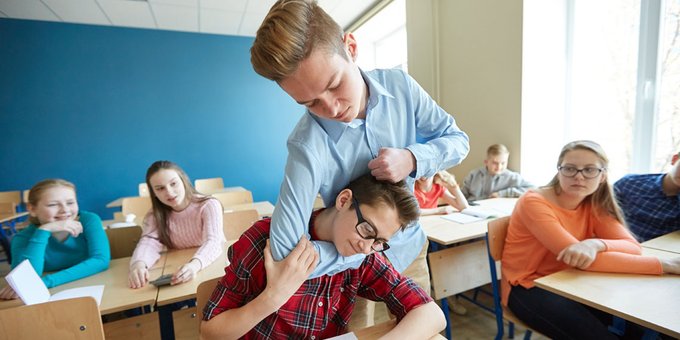 MALE SCHOOL BULLIES AND THEIR VICTIMS ARE MORE LIKELY TO COMMIT VIOLENT OFFENSES AS ADULTSPsyPost, November 2, 2022﻿A longitudinal study in Finland shows that male school bullies and male victims of bullying are more likely to commit violent offenses as adults. This association was much less clear in females. The study was published in the European Child & Adolescent Psychiatry. Bullying is “an unwanted repetitive aggressive behavior that takes place within an unequal power relationship that inflicts harm or distress on the victim”. Often associated with school environments, bullying has been linked to students carrying out school shootings and adolescents carrying weapons. It has enormous impact on well-being of individuals and societies. However, due to the complexity of conducting studies over longer periods of time, there is much less knowledge on the long-lasting effects of bullying and how bullying related experiences in school years might affect a person later in life. The study highlighted the link between childhood bullying and violent offenses in adulthood, both of which may be manifestations of an underlying propensity for violence. Authors also note that although the registry of violent offenses likely does not contain data on all violent offenses participants were involved in and for a small percentage of participants data could not be retrieved, this source of information on violent offenses is clearly superior to the reliance on self-report measures found in previous studies on the topic.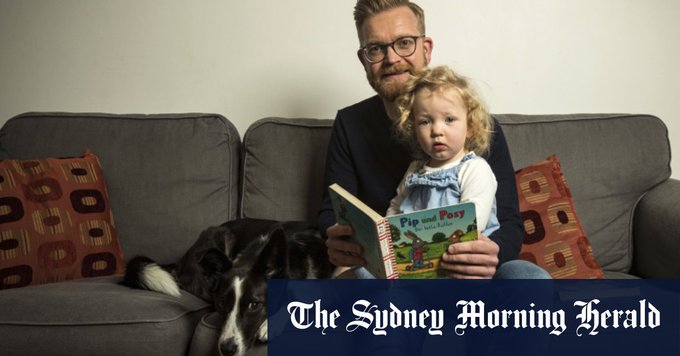 MEN ARE EMBRACING ‘POSITIVE MASCULINITY’ AND SAY IT’S WORKING – DESPITE THE BACKLASHSydney Morning Herald, October 30, 2022This month, Australian men have been asked to embrace “healthy masculinity” in the National Plan to End Violence Against Women, and to move into female-dominated industries (in a report by Bankwest Curtin Economic Centre and the Workplace Gender Equality Agency) to help close the gender pay gap. Men have learned they may be “forced” to use or lose parental leave in a bid to get them to do a bigger share of domestic work, boosting women’s economic participation. Michael Flood, a long-time researcher on men and masculinity, says this is helping to intensify action to engage and change men, aimed at improving men’s lives and gender equality. He is optimistic because data shows that although men recognise the pressure to conform to narrow stereotypes, it also shows they agree “men have a role to play in building gender equality”. But strong support still exists for statements such as “men are now criticised too much”, “there’s a war on men” and “masculinity is under attack”. “Among about 25 per cent of men, there’s sympathy for backlash ideas such as ‘feminism has gone too far’, ‘men are being blamed unfairly’ and so on,” says Flood. “About 25 per cent oppose [those statements] and 50 per cent are in the moveable middle – they’re ‘persuadable’.”________________________________________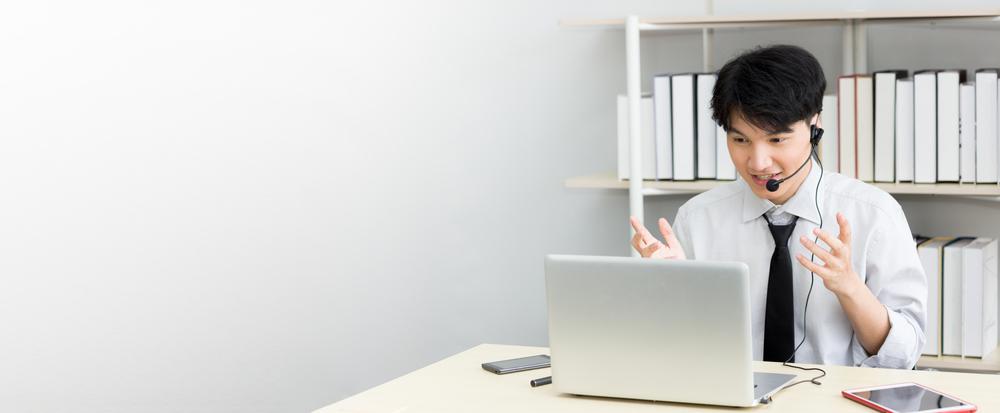 FIVE PARTNERSHIP SYMPOSIA ON YOUNG MALE HEALTH NOW AVAILABLE ONLINEFive symposia on Young Males and ADHD, Young Males, Healing Partnerships and Promoting Resilience, Young Males and Depression, Young Males, Body Image and Eating Disorders and Young Males and Suicide, are now available online.These are the first five symposia in a series of eight. Future symposia will cover An overview of the State of AYA Male Health, Young Males and Reproductive Health and Young Males, Sexual Orientation and Gender Identity and will take place in November. More information on the entire series can be found here._______________________________________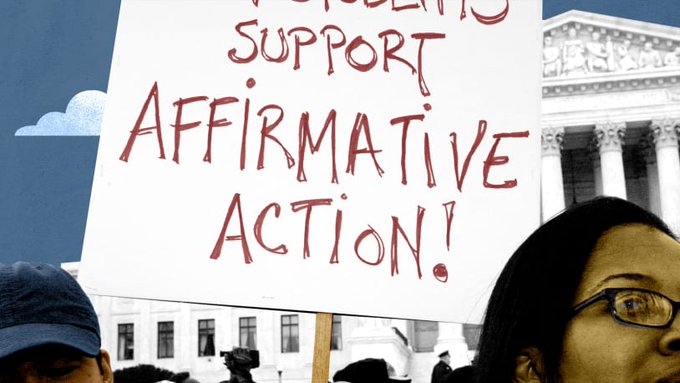 WHAT HAPPENS IF THE SUPREME COURT GUTS AFFIRMATIVE ACTION?The Week, November 2, 2022﻿Striking down affirmative action in college admissions now will leave the job of establishing a fair system undone. Black students still are less likely than their white counterparts to have access to college-preparatory math and science classes. Black males are twice as likely as white males to quit school. "Consequently, getting into college, competing once there, and graduating four years later is a harder slog for Black students." If the court guts affirmative action and stops schools from valuing things like "leadership qualities, personal talents, race and ethnicity, and family circumstances" to build diverse student bodies, "Black students won't just remain at the back of the line in American life; they will be pushed even further back."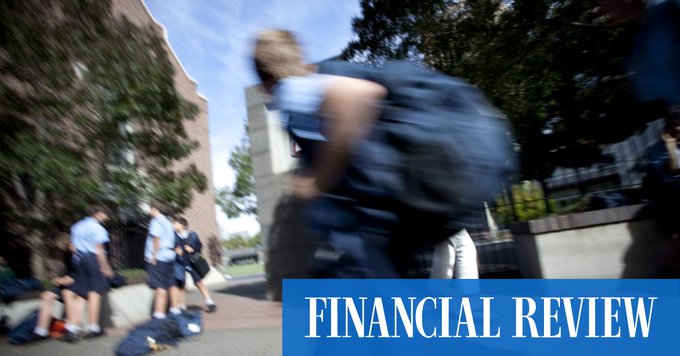 WHY BEING A BOY HAS BECOME AN ‘EDUCATIONAL RISK FACTOR’afr.com, October 31, 2022Boys not only struggle to keep up with their female peers in reading and writing but fall further behind as they grow older. By year 9 the gap in writing skills is so profound that more than 20 per cent of boys do not meet the national minimum standard. The 2022 National Assessment Program – Literacy and Numeracy (NAPLAN) reveals boys are in a world of trouble, especially when they reach high school. While boys outperform girls in numeracy in each of the four age cohorts that sit the NAPLAN test, by year 9 the gap has narrowed as to be almost inconsequential. But it is writing that is the most troubling aspect of boys’ poor academic performance, with boys in year 9 nearly two years behind their female counterparts. In 2022, the percentage of boys not reaching the national minimum standard in reading fell to its lowest level since the test began in 2008, with 13.5 per cent failing to reach the mark.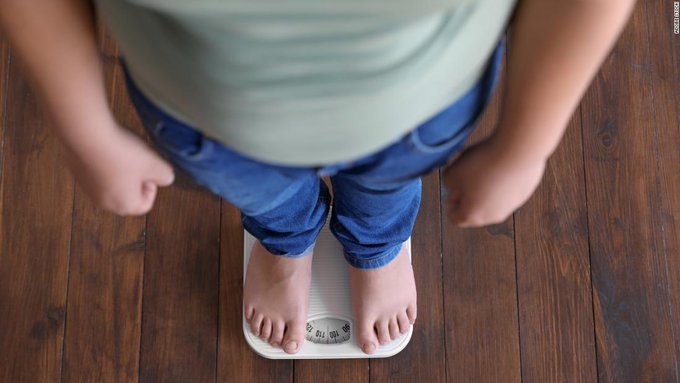 BOYS WHO LOSE EXCESS POUNDS BY COLEGE MAY STILL SEE ELEVATED CANCER RISK— Long-term Swedish study suggests early obesityMedPage Today, November 4, 2022﻿Excess weight in childhood appears to boost the risk of obesity-related cancers for men later in life, even if they shed the extra pounds by adulthood, a researcher reported here. Over more than 40 years of follow-up, men who were overweight or obese at age 8 but returned to normal weight by age 20 were 38% more likely to develop cancers compared with those at normal weight throughout development (adjusted hazard ratio [aHR] 1.38, 95% CI 1.09-1.75), reported Jenny Kindblom, MD, PhD, of the University of Gothenburg in Sweden. Males who were overweight at age 8 and stayed overweight at age 20 faced a 66% higher cancer risk (aHR 1.66, 95% CI 1.18-2.33), according to findings presented at the Obesity Week annual meeting. "A childhood overweight trajectory is associated with increased risk of obesity-related cancer independent of the later BMI [body mass index] trajectory," Kindblom told Medpage Today. "The finding here is new."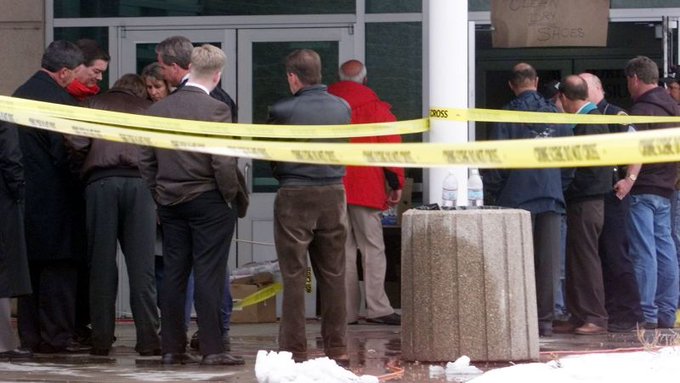 VIDEO: Two doctors say stop blaming mental health for mass shootingsCNN, November 2, 2022It has become increasingly common to attribute mental illness as a key reason young men turn into active shooters. Relying on decades of experience, psychologist Dr. John Duffy and Vanderbilt University psychiatrist Dr. Jonathan M. Metzl question that idea while hashing out why a generation of young men, who were "handed the keys to the kingdom," have turned lethargic and hopeless. Dr. Duffy is a CNN wellness contributor who has spent 25 years working with children and adolescents weekly in his Chicago practice. Dr. Metzl is an author and professor who studies mass shooters, race, mental health and gun violence. He is the director of the department of medicine, health, and society at Vanderbilt University in Nashville, Tennessee.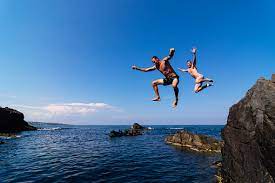 YOUNG PEOPLE AND SELF HARMZimeye.net, October 30, 2022﻿Over 1.5 million adolescents and young adults aged 10–24 years died in 2020, nearly 5000 every day. Injuries (including road traffic injuries and drowning), violence, self-harm and maternal conditions are the leading causes of death among adolescents and young adults. Half of all mental health disorders in adulthood start by age 14, but most cases are undetected and untreated. Early onset of substance use is associated with higher risks of developing dependence and other problems during adult life, and people of younger ages are disproportionately affected by substance use compared with people of older ages. Survival chances for adolescents and young adults vary greatly across the world. In 2020, the probability of dying among those aged 10–24 years was highest in sub-Saharan Africa, Oceania (excluding Australia and New Zealand), northern Africa and southern Asia (1). The average global probability of a 10-year-old dying before age 24 was 6 times higher in sub-Saharan Africa than in North America and Europe. Unintentional injuries are the leading cause of death and disability among adolescents. Many of those who died were vulnerable road users, including pedestrians, cyclists or users of motorized two-wheelers. Drowning is also among the top causes of death among adolescents; more than 40 000 adolescents, over three quarters of them boys, are estimated to have drowned in 2019. Interpersonal violence is among the leading causes of death in adolescents and young people globally. Its prominence varies substantially by world region. It causes nearly a third of all adolescent male deaths in low- and middle-income countries in the WHO Region of the Americas. According to the global school-based student health survey 42% of adolescent boys and 37% of adolescent girls were exposed to bullying. Sexual violence also affects a significant proportion of youth: 1 in 8 young people report sexual abuse. Violence during adolescence also increases the risks of injury, HIV and other sexually transmitted infections, mental health problems, poor school performance and dropout, early pregnancy, reproductive health problems, and communicable and noncommunicable diseases.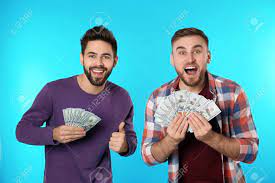 GUIDE TO GenZ AND MILLENNIAL INVESTORS ENTERING IN THE MARKETTimes of India, October 30, 2022GenZ and Millenials are the most financially aware generations as compared to the earlier people of their age. People from the age of 18 to 35 have numerous sources of information with which they are surrounded in their day-to-day life. From Youtube to TikTok to Instagram, all of our feeds are filled with informational content on finance, motivation, fitness, technology and what not. This generation is smart enough to make use of their smartphones not just for entertainment but for accessing information and understanding concepts as well. So basically, young people are interested in knowing more about the concepts of finance, investing and simply how to manage their money in a better way. But when asked in a survey, most of the GenZ are not confident about their financial knowledge. Most of their risk taking and investing capabilities come from seeing other people make money. More than 70% of the young males in the US have invested in NFTs and Cryptocurrency, simply because they saw other people putting their money into it and becoming rich in no time. When asked about their knowledge about the crypto space, very few of them had at least a beginner’s knowledge about it. But, one in every 10 teenagers in the US today holds an NFT or have invested some of their money into it. ________________________________________FIVE PARTNERSHIP SYMPOSIA ON YOUNG MALE HEALTH NOW AVAILABLE ONLINEFive symposia on Young Males and ADHD, Young Males, Healing Partnerships and Promoting Resilience, Young Males and Depression, Young Males, Body Image and Eating Disorders and Young Males and Suicide, are now available online.These are the first five symposia in a series of eight. Future symposia will cover An overview of the State of AYA Male Health, Young Males and Reproductive Health and Young Males, Sexual Orientation and Gender Identity and will take place in November. More information on the entire series can be found here._______________________________________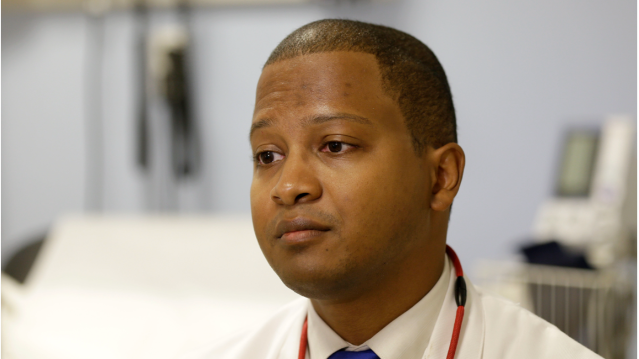 SUPPORTING BLACK MEN IN MEDICINE CAN UPLIFT THE HEALTH OF THE NATIONThe Hill, October 25, 2022﻿Seven years after the AAMC (Association of American Medical Colleges) raised the alarm about the paucity of Black men in medicine in its report, “Altering the Course: Black Males in Medicine,” their numbers remain distressingly low. In this 2015 report, the AAMC found that the number of Black male medical students had actually declined over the previous four decades years — from 542 in 1978 to just 515 in 2014. What’s more, the numbers have continued to fall. A 2021 study published in The New England Journal of Medicine found that Black men in 2019 represented just 2.9 percent of the medical student body, down from 3.1 percent in 1978. Why does this matter? Studies have found that patients who are treated by physicians of the same race or ethnicity are more likely to follow the physician’s recommendations for medication or preventive screenings, and in some contexts, health outcomes are dramatically improved. We continue to believe that diversifying the health care workforce will be critical to addressing these inequities. But we have no time to lose. It takes at least seven years of training to become a physician — but it will take even more time to rectify some of the systemic issues that lead to so few Black men even applying to medical school.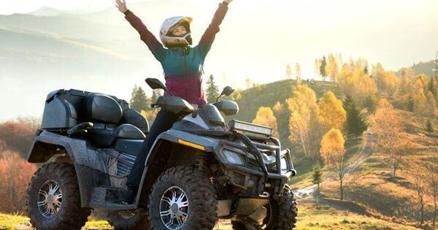 MORE MALE, PEDIATRIC PATIENTS SUFFER ATV-RLATED INJURYWFMZ.com, October 28, 2022﻿More male and pediatric patients suffer all-terrain vehicle (ATV) injuries than motorcycle (MOTO) and automobiles (AUTO) injuries, according to a study published online Oct. 27 in BMJ Open. The researchers found that significantly more male and pediatric patients suffered ATV-related injuries than injuries related to MOTO or AUTO. Open fractures were more likely for victims of ATV-related injuries. The likelihood of sustaining an injury from either AUTO or MOTO accidents than ATV accidents was lower for pediatric patients, with pediatric patients comprising 37.93, 11.58, and 7 percent of the ATV, AUTO, and MOTO injured patients, respectively. Significant associations were seen for patients with no drug use during injury and those who used protective equipment such as seat belts and child seats with lower Injury Severity Scores and higher Glasgow Coma Scale scores, indicating less severe injury.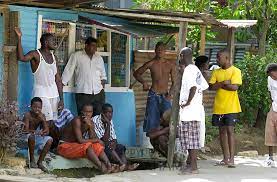 GUYANA: PRESISDENT APPEALS FOR NATIONAL SUPPORT TO TACKLE PROBLEMS FACING BOYS, MENDemerarawaves, October 29, 2022﻿President Irfaan Ali Friday issued a stirring appeal for broad-based national support to address deep-seated problems facing boys and men so that they could grasp education and job opportunities while staying away from trouble such as committing violence against women and children. “This is not the time for us to point fingers. This the time for us to come together to believe in each other and to realise that we can only do this as a collective,” he said. Except for national unity on border controversies with neighbouring Venezuela and Suriname, governing and opposition parties rarely agree on anything else. The President said the regional administrative systems in the areas of the Joint Services, health, education and religion would be “unleashed” to address a range of problems. He said MOM is aimed at creating a network of support for men to resolve problems and close gaps in employment and education due to “our own inaction”, “neglect” and “selfish ways” of not being part of family and community development.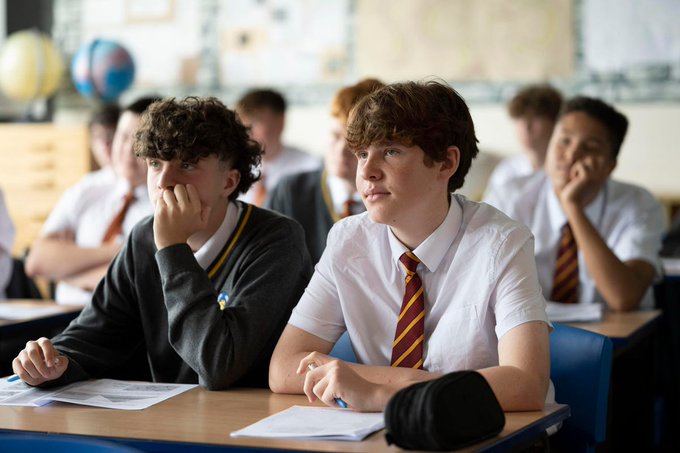 TEACHERS ARE HARD-WIRED TO GIVE GIRLS BETTER GRADES, STUDY SAYSForbes, October 17, 2022Teachers give higher grades to girls than to boys with the same academic ability, according to a study published today in the British Journal of Sociology of Education. And the bias is evident across different types of schools and for different teacher characteristics, suggesting teachers are hard-wired to give girls higher marks. The size of the gap is considerable and could have significant long-term consequences, both on college admission and employment prospects, the researchers say. “There is a strong correlation between having higher grades and desirable educational outcomes, such as gaining admission to good colleges or having a lower probability of dropping out of school,” says researcher Ilaria Lievore, at Italy’s University of Trento. “Consequently, higher grades are also correlated with other outcomes, such as having higher earnings, a better job or even higher life satisfaction.” The gender gap is a common feature of education systems around the world. In standardized tests, girls tend to outperform boys in humanities, languages and reading skills, while boys tend to do better in math, but when grades are awarded by teachers, girls do better in all subjects. But today’s study is thought to be the first to demonstrate that the problem is systemic, rather than being dependent on types of school, the gender mix in the classroom or individual teachers.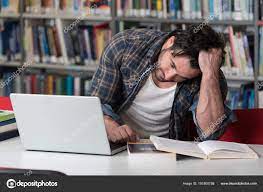 COLLEGE CRISIS: MALE STUDENTS ARE STRUGGLING EMOTIONALLY. HERE’S HOW TO HELP | GUEST COMMENTARYBaltimore Sun, October 18, 2022There’s been a lot of discussion about the dearth of American males attending college, but little, if anything, has been said about another crisis among young males — their struggles to remain buoyant, let alone succeed, once they’re in college. I’ve witnessed this firsthand. As happened last semester, and semesters before that, many of my male college students, especially Black males, are falling through the cracks. Male students are showing up to in-person — and even Zoom — class meetings less frequently, and they’re struggling to complete assignments. This jibes with what little research exists: The August 2022 report PDP Insights, sponsored by the National Student Clearinghouse, found that freshmen women in both community college and four-year institutions complete more courses attempted than male peers. It also found that male students of color attempt and earn the equivalent of “one course worth of credits less than their Asian and white and female peers in their first year alone.” Here are more of the puzzle pieces: Yes, males still predominate in STEM majors, but female classmates outperform them with grades and overall GPA. In fact, the lower grade-point averages boys earn in high school stays with them throughout college. And from at least fourth grade through high school, boys read at a 10 point deficit, minimally, from girls, which hounds them into college, where literacy is a defining factor in success. An uncomfortable truth is that some colleges and universities are not as male-friendly as they would like to believe. And they need help: Recent research conducted by the American College Health Association found that, among other things, nearly half of male college students surveyed felt that “things were hopeless”; 56% felt “very lonely”; 59% often felt sad; nearly 35% experienced depression that made it difficult to function; and nearly 50% experienced overwhelming anxiety. Forty-three percent of them confessed that academics was the most “traumatic” and “difficult” thing for them to navigate.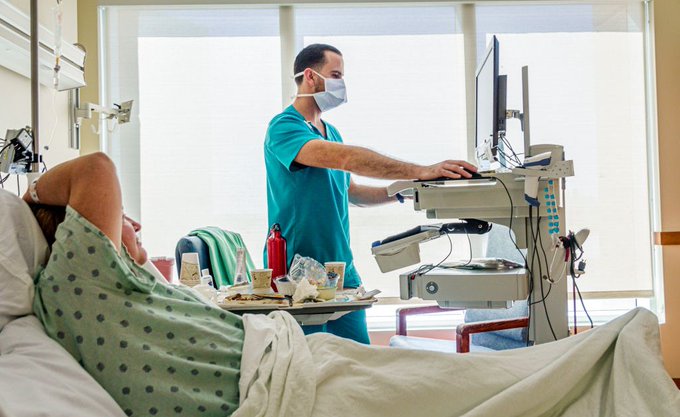 WHY AMERICA NEEDS MORE MEN WORKING IN HEALTH CARE AND EDUCATIONTime, October 19, 2022In recent decades, huge progress has been made in smashing the gender stereotypes associated with many traditionally male jobs, including science, medicine, engineering, law, and even the military. When the original Perry Mason series aired in 1966, just 4 percent of law students were female. By the time of HBO’s new version in summer 2020, there were as many women in law school as men. Terms like “female lawyer” and “female doctor” already sound antiquated. Similar trends can be seen in other formerly male-dominated fields. In 1980, women accounted for just 13% of jobs in the STEM field (science, technology, engineering and math); the share has now more than doubled, to 27%. There’s more work to do here for sure. Progress has been especially slow in the tech world. But in general, what Harvard’s Claudia Goldin calls the “auras of gender” around most male-dominated professions have declined. But the same is not true in the other direction. Traditionally female occupations, especially in what I call the HEAL fields—in health, education, administration and literacy—have, if anything, become even more “pink collar.” Just 26% of HEAL jobs are held by men, down from 35% in 1980. The gender desegregation of the labor market has so far been almost entirely one-way. Women are doing “men’s jobs.” Men are not doing “women’s jobs.” In some occupations, the decline in the male share has been dramatic. The proportion of men in psychology, for example, has dropped from 39% to 29% in the last decade. And the trend is set to continue. Among psychologists aged 30 or less, the male share is just 5%. Fewer than one in five social workers are men (18%), half the proportion in 1980. The only occupation where the share of nurses has risen, albeit painfully slowly, is nursing, which is now 13% male.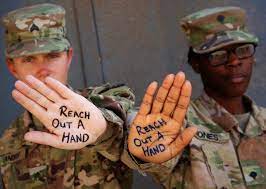 MILITARY SUICIDE DROPS AS MENTAL HEALTH PROGRAMS ARE PUSHED BY LEADERSThe suicide rate dropped 15% from 2020 to 2021, according to the Pentagon.ABC News, October 21, 2022Despite a gradual upward trend in military suicides over the last decade, 2021 saw a more than 15% decrease for active duty service members, according to a new Defense Department report. "For the active component there was over a 15% decrease in the rate of suicides from 2020 to 2021," said Beth Foster, executive director for DOD's Office of Force Resiliency in a briefing Thursday. "Young enlisted male service members remain at greatest risk." Pentagon data counts 326 instances of suicide in the active duty force in 2021, down from 384 in 2020. The department took steps to lower suicide risk across the force in 2021, including awareness programs, boosts in quality of life, and efforts to reduce the stigma of seeking help. The improvement has been heartening, but Pentagon officials believe there's more to be done.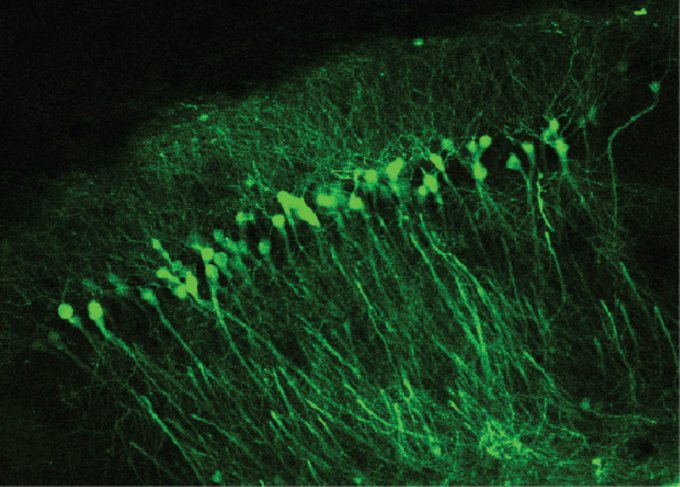 UNDERSTANDING THE ROLE OF TESTOSTERONE IN HOW MALES AND FEMALES EXPERIENCE DEPRESSIONMSU received a $3M NIH grant to study the hormone’s effects on brain circuitryMSU Today, October 18, 2022Major depressive disorder affects women twice as often as men, but researchers are still trying to identify the reasons why. Researchers at Michigan State University have recently received a $3 million grant from the National Institutes of Health to continue their investigation of how male and female brains respond to stress differently and how testosterone could be the key to increasing resilience. The National Institute of Mental Health has begun to look at biological sex as a variable that could help explain some mental health disparities. Since 2016, A.J. Robison, an associate professor in the College of Natural Science and director of MSU’s Neuroscience Program, and his team have been studying the effects of stress on the brain and discovered that sex and testosterone play a role. “Through earlier research, we found there is a specific brain circuit in the hippocampus that is more excitable in female mice than in males,” Robison said. “That circuit is regulated by testosterone.”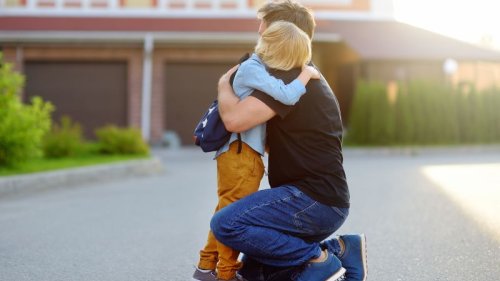 BOYS DO CRY: CHANGING THE WAY ADVERTISERS SPEAK TO MENRadio Today, October 21, 2022Being a man doesn’t have to mean you have to ‘man up’ when the going gets tough. Advertisers and brands have had to shift their approach when talking to men, especially when it comes to mental health. And it’s certainly struck a chord. There’s been a huge response to a new campaign – which reworks ‘Boys Don’t Cry’ by The Cure into ‘Boys Do Cry,” demonstrating the potential for advertising to shine a light on the mental health issues facing so many Australians. Three years in the making, the campaign is the brainchild of Chief Creative Officer & Partner at The Hallway Simon Lee. Gotcha4Life founder and Triple M favourite Gus Worland was also heavily involved in the campaign, which highlights the struggles men face in defying masculine stereotypes. The campaign reinforces that opening up isn’t just healthy … it can be the difference between living and dying. Radio Today spoke to Simon and Gus about the campaign.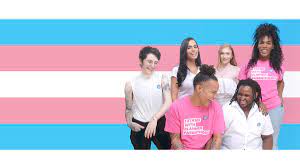 MOST TEENS CONTINUE GENDER-AFFIRMING HORMONES INTO ADULTHOODIn a recent study, 98 percent continued with hormone treatment at follow-upHealth Day, October 21, 2022﻿Most adolescents who start gender-affirming hormone treatment continue treatment into adulthood, according to a Dutch study published online Oct. 20 in The Lancet Child & Adolescent Health. Maria Anna Theodora Catharina van der Loos, M.D., from Amsterdam UMC in the Netherlands, and colleagues used data from the Amsterdam Cohort of Gender dysphoria to examine the proportion of people who continued gender-affirming hormone treatment at follow-up after having started medical treatment in adolescence with a gonadotropin-releasing hormone agonist (GnRHa) for puberty suppression. Data were included for 720 people: 220 were assigned male at birth and 500 were assigned female at birth. The researchers found that 98 percent of the people who started gender-affirming medical treatment in adolescence continued to use gender-affirming hormone treatment at follow-up. No correlation was seen for age at first visit, year of first visit, age and puberty stage at the start of GnRHa treatment, age at the start of gender-affirming hormone treatment, year of the start of gender-affirming hormone treatment, or gonadectomy with discontinuation of gender-affirming hormones.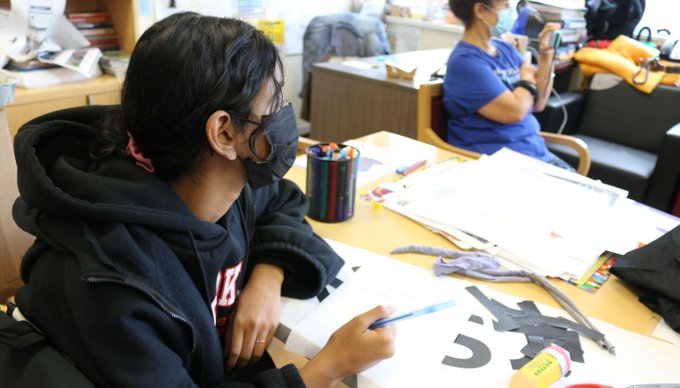 STATES OPT OUT OF A FEDERAL PROGRAM THAT TRACKS TEEN BEHAVIOR AS YOUTH MENTAL HEALTH WORSENSChalkbeat, October 20, 2022As the COVID-19 pandemic worsened a mental health crisis among America’s young people, a small group of states quietly withdrew from the nation’s largest public effort to track concerning behaviors in high school students. Colorado, Florida, and Idaho will not participate in a key part of the Centers for Disease Control and Prevention’s Youth Risk Behavior surveys that reach more than 80,000 students. Over the past 30 years, the state-level surveys, conducted anonymously during each odd-numbered year, have helped elucidate the mental health stressors and safety risks for high school students. Each state has its own rationale for opting out, but their withdrawal — when suicides and feelings of hopelessness are up — has caught the attention of school psychologists and federal and state health officials. Some questions on the state-level surveys — which can also ask students about their sexual orientation, gender identity, sexual activity, and drug use — clash with laws that have been passed in conservative states. The intense political attention on teachers and school curriculums has led to a reluctance among educators to have students participate in what were once considered routine mental and behavioral health assessments, some experts worry. The reduction in the number of states that participate in the state-level CDC survey will make it harder for those states to track the conditions and behaviors that signal poor mental health, like depression, drug and alcohol misuse, and suicidal ideation, experts said. The CDC developed the Youth Risk Behavior Surveillance System in 1990 to track the leading causes of death and injury among young people. It is made up of a nationally representative poll of students in grades nine through 12 and separate state and local school district-level questionnaires. The questions focus on behaviors that lead to unintentional injuries, violence, sexually transmitted infections, pregnancy, drug and alcohol misuse, physical inactivity, and more.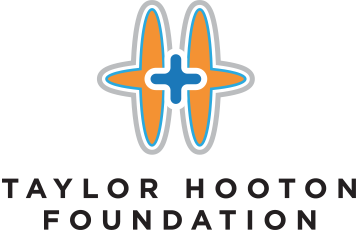 From PMY PartnerTaylor Hooton Foundation– Brian Cuban podcastTaylor Hooton Foundation Board Director, Brian Cuban, who is a nationally recognized author, speaker and advocate gives us an inside look into his life and his personal struggles with eating disorders and addiction. The younger brother of Dallas Mavericks Owner, Mark Cuban is open about his struggles with his own body image. With a famous last name and a successful career as a lawyer, Brian was able to hide his bout with body dysmorphic disorder, his eating disorder and his addiction to anabolic androgenic steroids. Tune into the Taylor Hooton Foundation’s ALL ME® podcast to hear Brian’s story about his struggles with body dysmorphic disorder. 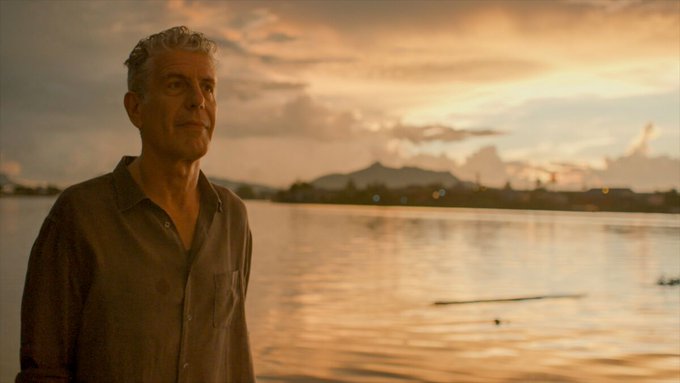 OP-ED: ANTHONY BOURDAIN’S DEATH HAS US ASKING THE WRONG QUESTIONS ABOUT SUICIDELos Angeles Times, October 11, 2022A new unauthorized biography has many people talking again about the suicide of Anthony Bourdain in June 2018. As is often the case with people who die by suicide, much of the chatter includes questions such as: How did they do it? Who was the last person they talked to? What was different about that day? What was the precipitating event? We want to understand, and sometimes, we look for someone to blame. These explanations are plausible. But one would have to know whether a friend of the desperate man had not that very day addressed him indifferently. He is the guilty one.” But this way of thinking cheapens the death and struggles of anyone who has died by suicide or attempted it. Suicide, for most people, is a process. Sometimes that process starts at a very young age. We know that after famous people kill themselves, suicide rates increase. But talking about suicide is the best medicine we know of for helping suicidal people. For every one person who dies by suicide, about 280 people are presently considering it. Humans are complicated, contradictory creatures, full of irrationality and cognitive and emotional dissonance. We are allowed to be both enormously grateful for life and desperate to escape it. The last unknown part that Bourdain showed us was just this: It’s OK to feel suicidal. It’s nothing to be ashamed of. Talk to someone about it. Talk to a few friends. They’ll remind you of what we wish we could have said to Anthony Bourdain that night. “Stick around, just for a day. We love you. Things may look much better in the morning.”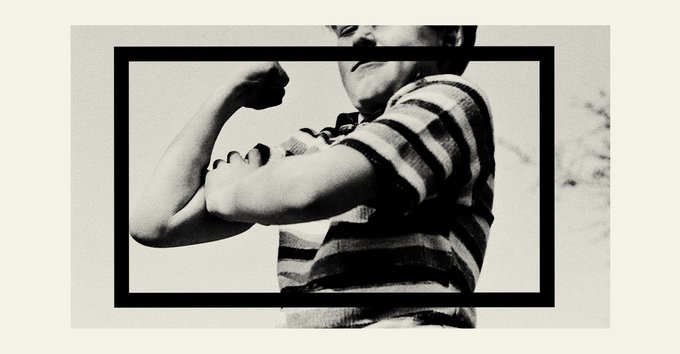 21 READER VIEWS ON THE MASCULINITY CRISIS“There’s no reason to feel guilty about falling short of an ideal masculinity that has been repeatedly revealed to be less than ideal,” one reader writes.The Atlantic, October 11, 2022Last week I asked, “Why are men and boys struggling? What should we do about it?” No other question has elicited so many responses, and they were especially varied, so this is a long edition.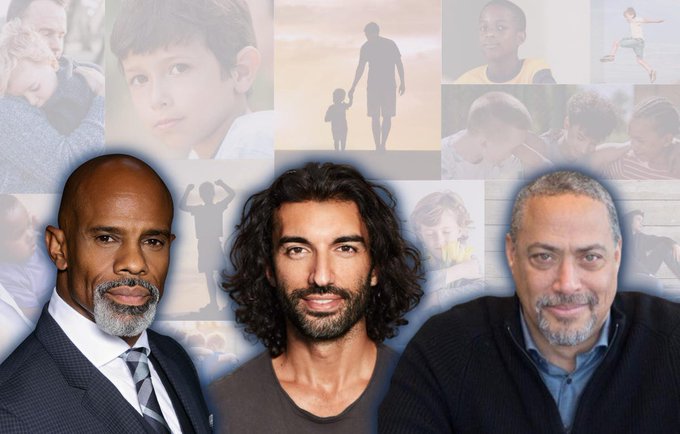 HOW WE RAISE OUR BOYS IS KEY TO A GENDER EQUAL FUTURE: THREE LEADING ADVOCATES WEIGH INForbes, October 14, 2022We often focus on how narrow definitions of gender roles limit women and girls, but another opportunity to create change is with the next generation of men: our boys. Raising boys who don’t feel confined to the traits that society typically considers “masculine,” don't feel like they constantly have to prove their “manhood” in often destructive ways and who know how to embrace their full circle of human qualities would allow boys and men to lead more fulfilling, authentic lives. And with rising incidents of domestic and gender-based violence, gun violence, men’s depression, and a higher mortality rate in men—among many other issues impacting men and boys and our society today—it seems crucial that we address these issues and instill the right messages in boys when they are young. To that end, Justin Baldoni—filmmaker, actor, author of Man Enough: Undefining My Masculinity and host of the Man Enough podcast—recently released a book for boys, Boys Will Be Human: A Get-Real Gut-Check Guide to Becoming the Strongest, Kindest, Bravest Person You Can Be. The book, which has instantly become a New York Times bestseller and is a helpful resource for parents and educators, raises questions about masculinity, encourages boys to embrace their feelings and fears instead of repress them, offers helpful activities and includes Baldoni’s own candid coming-of-age stories. To explore the impact outdated gender roles and notions of masculinity are having on today’s boys, I spoke with Baldoni and two other leading voices in this space, Ted Bunch and Don McPherson, who offered their insights, expertise and calls to action on what we can do to help boys navigate these issues.A DAD’S ADVICE TO NEIGHBORHOOD KIDS: DON’T USE GAY AS AN INSULTCNN, October 14, 2022 My three boys are being raised to benefit from the mistakes I made in my youth related to toxic male stereotypes. That means using “gay” as an insult, telling someone they “throw like a girl” and calling someone a “retard” is banned in our family. They know our gay friends, they have gay relatives they love, and we discuss on a routine basis why comments such as those are so hurtful. All those conversations can’t control what other kids say, and I know a friend’s comments can influence my young children. So, when my son heard older kids he looks up to using gay as an insult, a part of him wondered if his idol was right. My son was in tears, and I knew he needed to calm down before we spoke. Yet I also knew I needed to talk to someone else besides my son. That’s why, despite my desire to let kids work it out themselves and not be “that dad,” I headed outside to talk with the older boys. These are good kids, and so I led with that fact when talking to this older boy. I told him I know he’s not a hateful person. But while he is free to say whatever he wants at home, I’m not going to allow slurs within my earshot. I also reminded him that many people around him might be gay or questioning their sexuality and asked him how he thinks they’d feel if everyone used gay as a pejorative. I ended with a high five and told him unequivocally I know he’s better than that slur, and he promised to try harder. And in the couple of weeks since then, he really has made the effort. Were my actions called for? Would other parents think I overstepped? 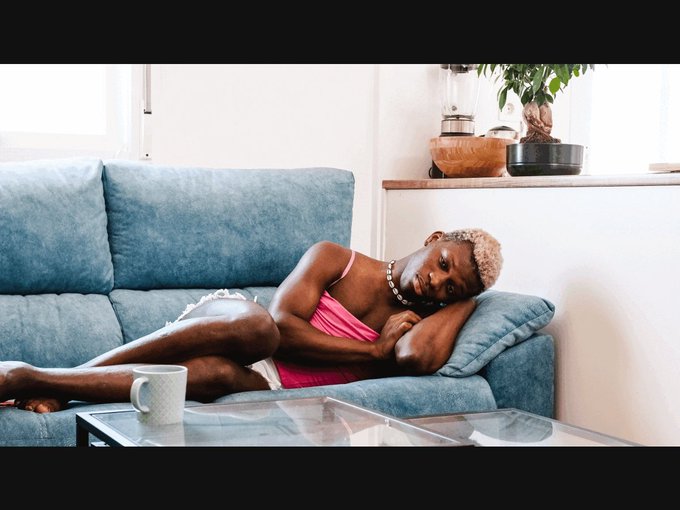 SEXUAL AND GENDER MINORITIES ASSIGNED MALE AT BIRTH HAVE HIGHER ODDS OF PARTNER VIOLENCEYoung bisexual, transgender and low-income individuals are most at risk of psychological and physical victimization, according to a Rutgers studyNewswise, October 14, 2022Intimate partner violence is chronic among young sexual and gender minorities assigned male at birth (YSGM-AMAB), with bisexual, transgender and lower-income people in this group having the highest likelihood of victimization, a Rutgers study has found. “Our findings demonstrate just how common and chronic intimate partner violence is for young gender and sexual minorities,” said Marybec Griffin, an assistant professor in the Department of Health Behavior, Society and Policy at Rutgers School of Public Health and coauthor of the study, which was published online ahead of print in the Journal of Interpersonal Violence September issue. “The common perception is that violence happens only once,” Griffin said. “But victims stay a long time in relationships where there is violence occurring for a number of reasons, and those most vulnerable to this cycle are economic, social and sexual minority groups.”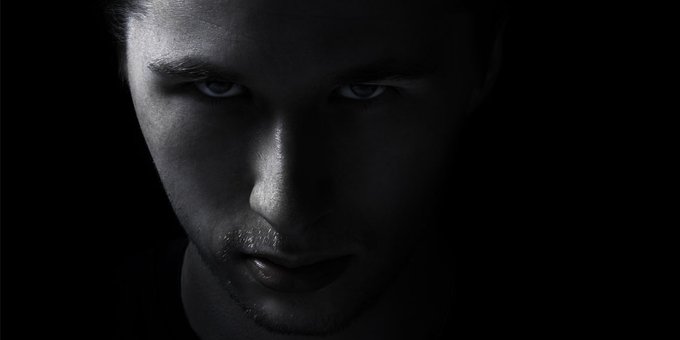 EMPATHY PRIMING UNEXPECTEDLY INCREASES RAPE MYTH ACCEPTANCE AMONG COLLEGE MEN WITH HEIGHTENED NARCISSISMPsyPost, October 13, 2022Empathy priming has been explored as a potential strategy to reduce rape myth acceptance. But a study published in Archives of Sexual Behavior suggests that this approach can sometimes backfire. The researchers found that college-aged men with high levels of narcissism actually condoned more problematic beliefs about rape after being encouraged to empathize with a fictional rape victim. Sexual assault and rape are major issues on college campuses, with women being the most common victims. Sexual violence against women is perpetuated by rape myth acceptance — a set of false beliefs about sexual assault that serve to downplay the experience of victims. Studies have found these beliefs to be higher in male college students compared to the typical population. In order to combat rape culture, psychology studies have evaluated prevention programs based on empathy priming. While the premise of these programs is that priming people to empathize with rape victims should reduce rape myth acceptance, the evidence of this effect is sparse. “Rates of rape and sexual assault on college campuses in the United States are staggeringly high; studies estimate that somewhere between 1 in 4 or 1 in 5 women will be raped while in college. And these are the cases that are reported — we also know that most incidents are never reported,” said study author Alexandra D. Long, a PhD candidate at American University and member of the Interpersonal Emotion Laboratory. “Much of the research literature has focused on victims and risk factors; this is very important work. However, I had questions about the characteristics of perpetrators and the individuals who are more likely to commit sexual assault or rape. We know from federal statistics that that 99% of people who commit rape are men (Rennison, 2002). Additionally, we know that perpetrators of sexual violence tend to be high in narcissistic traits.”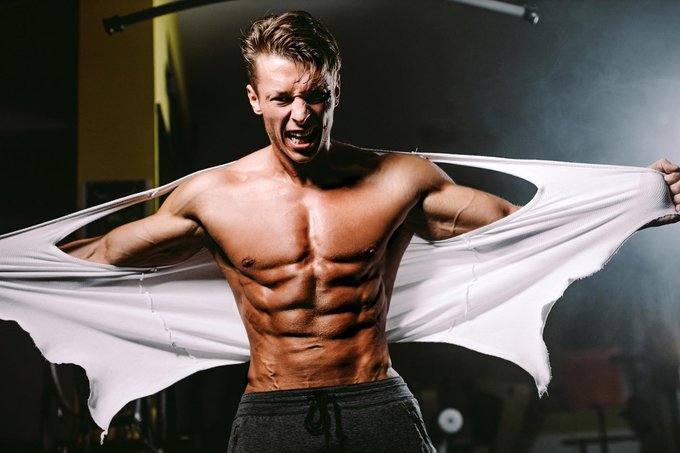 ‘BULKING AND CUTTING’ LINKED TO SYMPTOMS OF MUSCLE DYSMORPHIA AND EATING DISORDERSSciTechDaily, October 15, 2022﻿According to the findings of a recent study, engagement in bulk and cut dietary cycles is associated with a larger desire to become more muscular among Canadian teenagers and young adults. In the last 12 months, over half of males and one in five women, transgender people, and gender non-conforming participants engaged in a “bulk and cut” cycle, according to recent research that was recently published in the journal Eating and Weight Disorders – Studies on Anorexia, Bulimia, and Obesity. In order to maximize the development of lean muscle mass and minimize body fat, an increasing number of people are practicing “bulking and cutting,” a dietary method that involves alternating between times of consuming excess calories (bulking) and reducing calorie intake (cutting), a practice that is in line with contemporary body ideals. Teenagers and young adults are particularly prone to it, especially those who are involved in the fitness world and who want to build a muscular and toned body. “Bulking and cutting is a common practice within the fitness community, and is popularized by social media,” says lead author Kyle T. Ganson, Ph.D., MSW, assistant professor at the University of Toronto’s Factor-Inwentash Faculty of Social Work. “Given body ideals that focus on bulk muscularity and leanness in boys and men, it is not surprising that this dietary method was highly common in our sample, but it should also be noted that girls, women, transgender, and gender non-confirming participants, also face unique pressures to adhere to specific body types. For girls and women, this ideal is transitioning away from the thin ideal to a toned and fit ideal.”Comprehensive sexuality education for fraternity-affiliated undergraduates: a pilot program to improve sexual and reproductive health knowledge, attitudes, and communicationJournal of American College Health, October 13, 2022AbstractObjective: Comprehensive sexuality education (CSE) allows for informed and healthy decisions. College students often lack understanding of sexual and reproductive health (SRH). Conversations and Pizza (CAP), an interactive curriculum, was designed to address gaps in CSE and improve SRH outcomes. Participants: 66 fraternity affiliated undergraduate students. Methods: A six-session intervention discussed gender norms, biology, consent, harassment, and bystander intervention. Pre- and post-quantitative surveys assessed attitudes and behaviors; plus-delta format was used for qualitative feedback. Results: Qualitative data reflected engagement. Post-intervention, multiple measures improved (McNemar p < 0.05): perceived self-efficacy in consent and peer norms (4/8 measures), bystander intervention (5/6), and awareness of harassment (2/5). Participants reported more conversations with partners (pregnancy and STI prevention, 50% to 75%); human papillomavirus (HPV) vaccination receipt increased (60% to 93%, McNemar p < 0.001). Conclusion: Reproductive health outcomes improved in this pilot, laying the groundwork for continued testing. CAP is a successful pilot program that can be evaluated for a variety of groups and formats.A Call to Action to Review the USPSTF’s Recommendation for Testicular Self-ExaminationAmerican Journal of Men's Health, October 10, 2022Abstract﻿We urge the United States Preventive Services Task Force (USPSTF) to call for a formal review of the evidence regarding testicular self-examination (TSE). Twelve years have since passed since the evidence was last formally analyzed where normally re-reviews occur in 5-year cycles. If they would decide to move forward with this action, we ask for the USPSTF to review their methods for establishing recommendations to optimize their rating system operationalization process. Finally, emerging evidence demonstrates a net positive effect of TSE. This stands in contrast to the assertions of TSE’s supposed harm that is prevalent in the literature as well as the rationale behind the USPSTF’s “D” rating of TSE.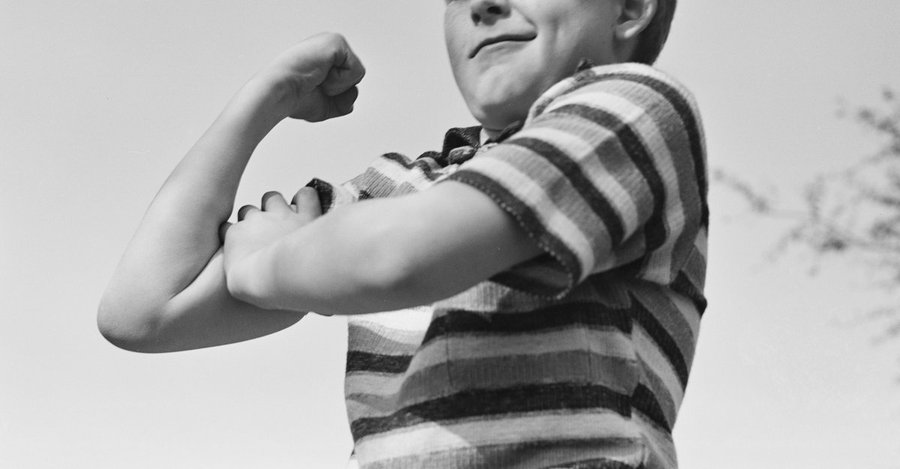 WHY ARE MEN AND BOYS STRUGGLING? WHAT SHOULD WE DO ABOUT IT?The Atlantic, October 5, 2022Those questions are top of mind this week due to the Brookings scholar Richard Reeves and his just-released book, Of Boys and Men, which proceeds from the proposition that “men at the top are still flourishing, but men in general are not.” Men are struggling in school, in the job market, and in family life; they are the gender most likely to end up in prison and most vulnerable to “deaths of despair.” Reeves grounds those characterizations of males as in trouble in lots of statistics. Here are a few: “In the U.S … the 2020 decline in college enrollment was seven times greater for male than for female students.”“Among men with only a high-school education, one in three is out of the labor force. For those who have a job, typical earnings are $881 a week, down from $1,017 in 1979.”“Mortality from drug overdoses, suicides, and alcohol-related illnesses … are almost three times higher among men than women.”In Reeves’s telling, the left and right both fail in their responses. The left tends “to pathologize naturally occurring aspects of masculine identity,” he writes, to see male struggles as individual failings rather than structural problems, to deny any biological basis for sex differences, and to proceed as if “gender inequality can only run one way, that is, to the disadvantage of women.” Though conservatives pay more attention “to the growing problems faced by boys and men,” he continues, their agenda is equally unhelpful. They “fuel male grievances for political gain, which simply creates more anger and discontent.” They “overweight the importance of biological differences for gender roles.” And they see solutions “as lying in the past rather than the future, in the form of a restoration of traditional economic relations between male providers and female careErs” rather than “helping men adapt to the new world.” (For those of you who like listening to podcasts, Reeves’s interview with Andrew Sullivan is a good introduction to the book and its arguments.) For more food for thought on this subject, see the Atlantic articles “The War Against Boys” (from 2000) by Christina Hoff Sommers and “The End of Men” (from 2010) by Hanna Rosin.________________________________________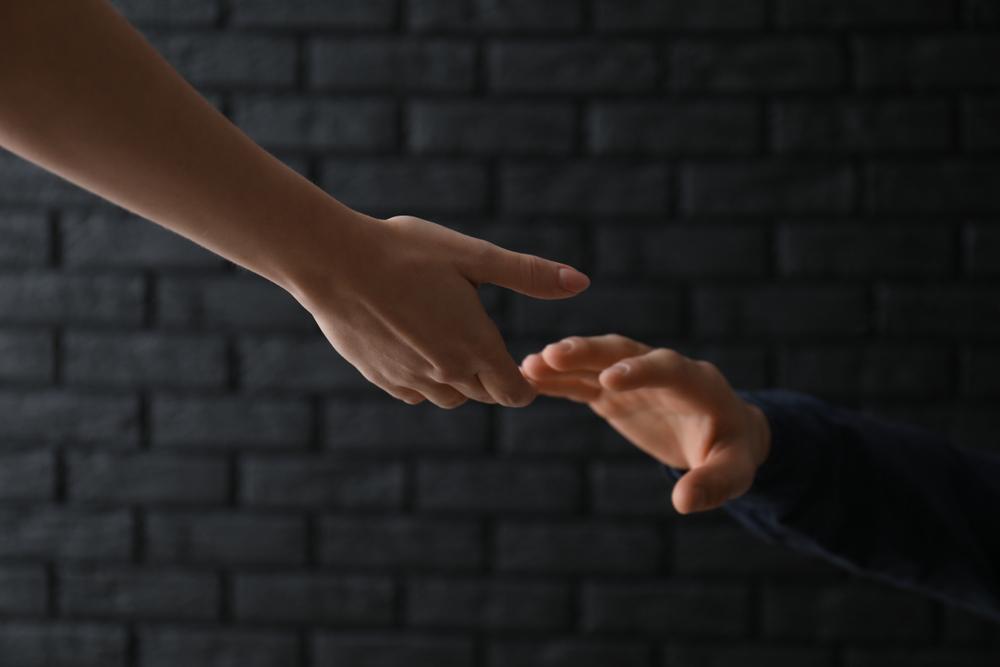 SYMPOSIUM ON YOUNG MALES AND SUICIDE NOW AVAILABLE ONLINEThe Symposium on Young Males and Suicide, part of the 2022 National Symposia on Adolescent and Young Adult (AYA) Male Health, is now available online. September was suicide prevention month. Suicide is the second leading cause of death among young males, who die from suicide at four times the rate of young females. As parents, how do we prepare young males for mental health challenges that they may face? Are there signs or symptoms that young males show if they are at risk of suicide? How does one hear those signs, and how does one listen to a young person at risk? How can friends be supportive of their friends who are experiencing depression or anxiety? In addition to other experts, we will heard from three fathers who lost their college age sons to suicide, their journey and what they are doing to address the issue.________________________________________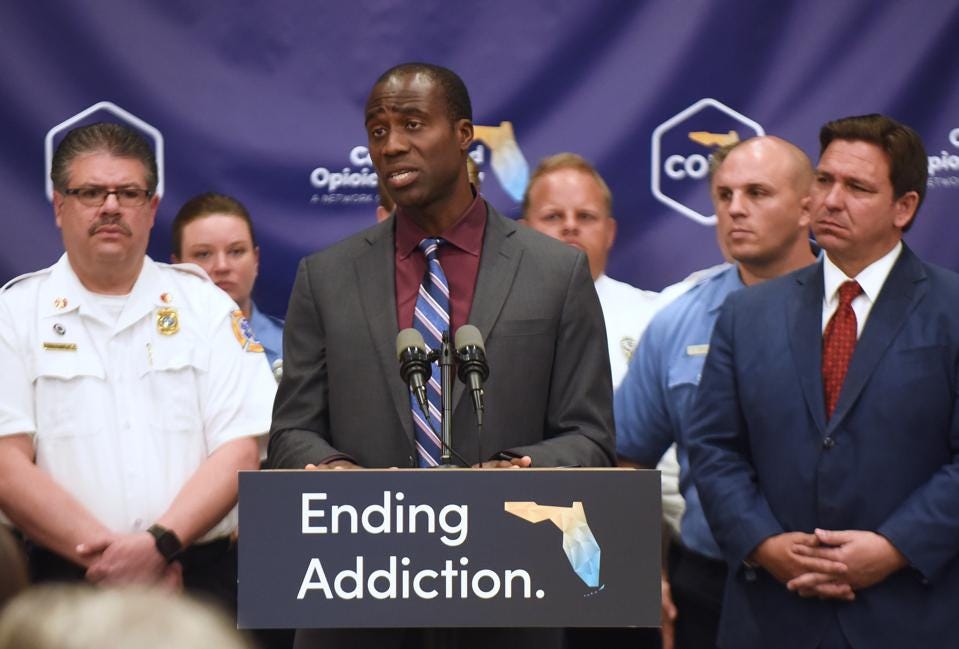 TOP FLORIDA DOCTOR WARNS YOUNG MEN COVID VACCINES POSE ‘HIGH RISK’ OF DEATHNewsweek, October 8, 2022﻿Florida's Surgeon General Joseph A. Ladapo warned on Friday against young men receiving COVID-19 vaccines, citing an analysis by the state health department that said they pose "high risk" of death. "Today, we released an analysis on COVID-19 mRNA vaccines the public needs to be aware of. This analysis showed an increased risk of cardiac-related death among men 18-39. FL will not be silent on the truth," Ladapo tweeted.The state's health department released a statement on Friday stating that it carried out an analysis using a self-controlled case series technique to evaluate vaccine safety. The department said that the analysis showed that there is an 84 percent increase in "relative incidence of cardiac-related death among males 18-39 years old within 28 days" after vaccination that contains messenger RNA (mRNA), which is used in the PfizerBioNTech and the Moderna vaccines. In April, the Centers for Disease Control and Prevention (CDC) released a report that said cardiac complications, especially myocarditis and pericarditis, have been connected with COVID-19 infection and mRNA COVID-19 vaccination. "The incidence of cardiac outcomes after mRNA COVID-19 vaccination was highest for males aged 12–17 years after the second vaccine dose; however, within this demographic group, the risk for cardiac outcomes was 1.8–5.6 times as high after SARS-CoV-2 infection than after the second vaccine dose," the CDC said in the report.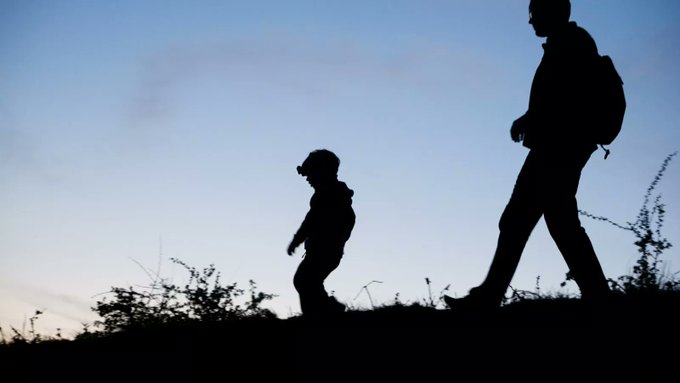 OPINION: CLARIFYING THE AMERICAN PSYCHOLOGICAL ASSOCIATION’S GUIDELINES FOR BOYS AND MENNewsweek, October 6, 2022To address the ongoing controversy about American Psychological Association's Practice Guidelines for Boys and Men, we want to clarify what these guidelines are, and what they are not. The big picture is that the critics confuse "men" with "masculinity." The term men, like women, or intersex, usually refers to biological sex. However, when applied to transgender persons that term can also refer to gender identity. On the other hand, masculinity refers to a set of gender norms—that is, societal expectations for behavior appropriate to one's sex. Gender norms vary with culture and historical era. For example, one current masculine norm is to restrict the expression of affection between men, yet in Abraham Lincoln's time the norm was the exact opposite. Back then, men were expected to be verbally and physically affectionate with their close male friends, even going so far as to sleep in the same bed when they visited each other. Boys and men in the U. S. are not faring very well these days. Psychological research strongly suggests that a big part of all of these problems is that young boys, in elementary school and even earlier, are made to feel that conforming to masculine norms is obligatory, and that they should feel ashamed of themselves if they violate these norms, Many of the guidelines' critics offer no solutions to help men and boys manage the social pressures and consequences of gender role socialization. Instead, they attack our methodology and our message. To be clear, psychologists did not create restrictive masculine norms, we simply observed and described them using psychological science over many decades to help men and boys live happier, healthier lives. In other words, the guidelines relayed a message that is clearly reflected in the data—the way we socialize young boys into men can lead to problems when men are not able to be flexible in what they believe it means to be a man. Rather than providing solutions to these issues, however, the critics would much rather wage war on the messengers.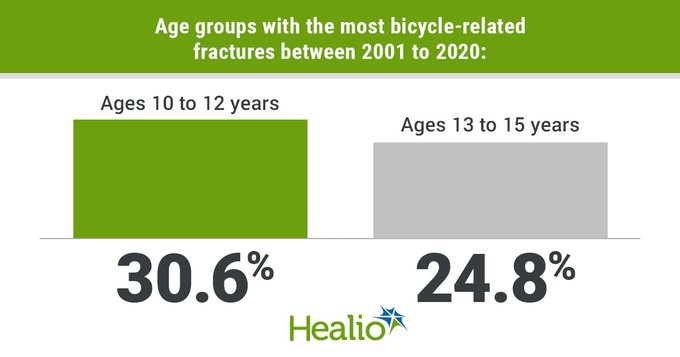 FRACTURES FROM BICYCLE FALLS STILL COMMON, PARTICULARLY AMONG BOYSHelio, October 8, 2022Boys aged 10 to 15 years are the most frequent demographic to experience fractures while riding a bicycle, a recent study found. Trends in bicycle-related fractures among children have not been previously researched in depth, according to William Huffman, an MD candidate at the University of Pennsylvania School of Medicine, and colleagues. To address this research gap, Huffman and colleagues used the National Electronic Injury Surveillance System database to identify patients aged 18 years and younger who, between 2001 and 2020, presented at a U.S. ED with fractures from a bicycle incident. Of the estimated 1,019,509 fractures that were identified during those 19 years — averaging 50,975 annually — the researchers found that 71.8% occurred in boys. In addition, 30.6% of patients were aged 10 to 12 years, while 24.8% were aged 13 to 15 years. The most common fracture locations included:the lower arm;wrist; andshoulder.Among patients who suffered skull fractures, Huffman and colleagues reported that only 14.2% were wearing bicycle helmets at the time.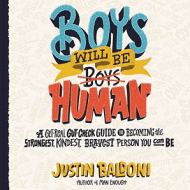 NEW BOOK OF INTERESTBoys Will Be HumanJustin Baldoni, author of “Man Enough”From filmmaker, actor, and author Justin Baldoni comes a real-talk, self-esteem-building guidebook that helps boys ages 11 and up embrace their feelings and fears instead of repressing them. Highly designed and filled with activities, sidebars, and inspirational quotes, this book is the perfect social-emotional learning tool for parents and educators to jump-start conversations about masculinity with the boys in their lives. Why can't you cry? Why can't you feel weak at times? What really makes you masculine? Baldoni's latest book, "Boys Will Be Human", is a guide to help them get a jump start on who they want to be... rather than what society has predicted them to be.Available here.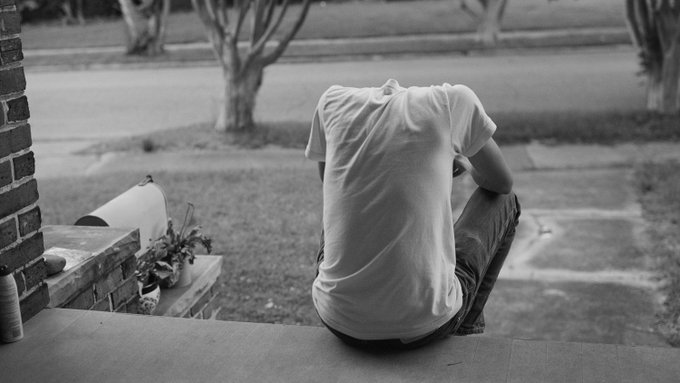 THE CRISIS OF MEN AND BOYSThe New York Times, September 29, 2022If you’ve been paying attention to the social trends, you probably have some inkling that boys and men are struggling, in the U.S. and across the globe. They are struggling in the classroom. American girls are 14 percentage points more likely to be “school ready” than boys at age 5, controlling for parental characteristics. By high school, two-thirds of the students in the top 10 percent of the class, ranked by G.P.A., are girls, while roughly two-thirds of the students at the lowest decile are boys. In 2020, at the 16 top American law schools, not a single one of the flagship law reviews had a man as editor in chief. Men are struggling in the workplace. One in three American men with only a high school diploma — 10 million men — is now out of the labor force. The biggest drop in employment is among young men aged 25 to 34. Men who entered the work force in 1983 will earn about 10 percent less in real terms in their lifetimes than those who started a generation earlier. Over the same period, women’s lifetime earnings have increased 33 percent. Pretty much all of the income gains that middle-class American families have enjoyed since 1970 are because of increases in women’s earnings. Men are also struggling physically. Men account for close to three out of every four “deaths of despair” — suicide and drug overdoses. For every 100 middle-aged women who died of Covid up to mid-September 2021, there were 184 middle-aged men who died. Richard V. Reeves’s new book, “Of Boys and Men,” is a landmark, one of the most important books of the year, not only because it is a comprehensive look at the male crisis, but also because it searches for the roots of that crisis and offers solutions.________________________________________New Book Review – Dennis Barbour﻿Of Boys and Men: Why the Modern Male Is Struggling, Why It Matters, and What to Do about ItRichard V. ReevesSeptember 27, 2022Reeves’ book is an encyclopedic exploration of the plight of today’s American boys and men, while giving due deference to the need to support the advancement of girls and women. Exhaustive in its examination of the problems boys and men face, it also includes innovative yet doable solutions to those problems. The author, a senior fellow at the Brookings Institution, heads the Boys and Men project. The work sheds new light on an issue that has plagued other writers in recent years, and is a must-read for anyone toiling that ground. Available on Amazon._________________________________________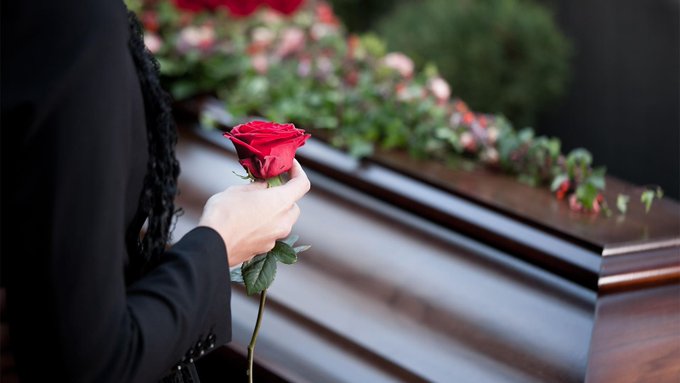 SUICIDES ARE SPIKING AMONG YOUNG MENWashington Post, September 30, 2022﻿The nation’s suicide rate in 2021 increased for the first time in two years with the largest spike seen among males ages 15-24. Suicides rose 8 percent among males ages 15-24, the largest rate increase of 2021. The number of suicides for males was 38,025, compared with 9,621 for females. Suicides increased 35 percent from 1999 to 2018, and then declined 5 percent in total through 2020. The decrease in 2020 surprised some experts, who had originally predicted a rise amid the grief, isolation and fear of the pandemic’s first year. But instead, suicides decreased that year, and then climbed 4 percent in 2021 when the country began returning closer to normal. The latest numbers could put further pressure on Congress and the administration to take up additional measures to respond to the country’s mental health crisis. Meanwhile … a new, easy-to-use help line shows promise. The 988 suicide hotline prevention number launched in mid-July, and there’s been a 45 percent jump in overall volume this August compared with August 2021. Roughly 88 percent of calls, texts and chats were answered last month, which is 4 percent higher than in July despite an increase in total contacts.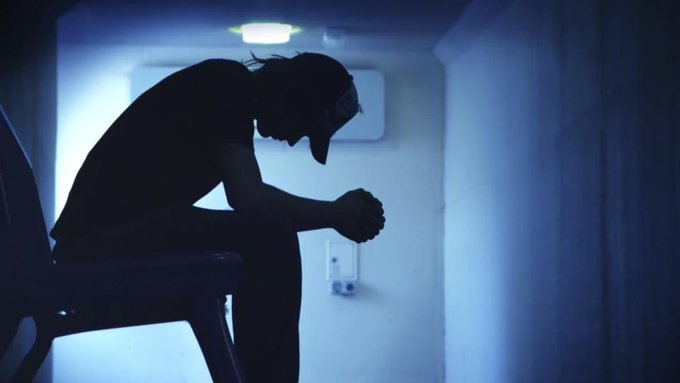 LACK OF URGENCY IN TACKLING MALE SUICIDE, REPORT CLAIMSMPs say the current political and public policy approach to the biggest killer of men under 50 is ‘not working’.Belfast Telegraph, September 28, 2020The Government has shown “a lack of urgency” in its approach to tackling male suicide, according to a cross-party report. The All-Party Parliamentary Group (APPG) on Issues Affecting Men and Boys has concluded the current political and public policy approach to the biggest killer of men under 50 is “not working”. The group has called for an overarching Men’s Health Strategy to be introduced, which includes a “clear” male suicide prevention strategy as a central foundation, to tackle the significant rate of suicide among men. More than 4,700 men in England, Wales and Scotland took their own lives in 2021, and male suicide claims on average 13 lives a day in the UK. On the findings of its report, published today, the APPG said: “Given the scale of male suicide, there is a lack of urgency and depth in terms of strategic political and public policy action because the current approach is not working.” The report, based on the evidence of a range of national and international experts, found that male suicide should be viewed as a result of external factors such as employment, bereavement or relationship breakdown, rather than as a clinical and mental health outcome. The group has said that only tackling these underlying issues “at the source” will reduce male suicide rates, and accused the current policy of exacerbating the problem by looking at the issue “through the wrong lens”.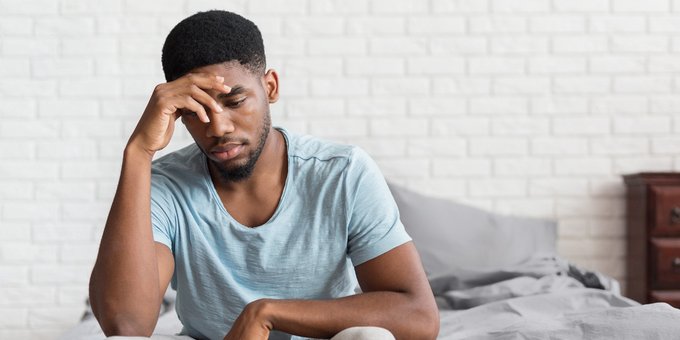 MENTAL HEALTH IN BLACK BOYS AND MENLiberty Voice, September 27, 2022The mental health of Black boys is a national concern. According to the Centers for Disease Control and Prevention, one in seven Black males between ages 6 and 17 has experienced one or more traumatic stressors such as physical or sexual abuse, exposure to domestic violence, or the death of a parent. Depression, neglect, and toxic masculinity are key factors as well in this widespread issue of mental health. Society must address these issues now, or risk losing our future leaders. This article focuses on the mental health issue and educate people to understand the importance of ‘emotion’ in building resilience in young African American males in the United States. The effects of mental health issues among African American boys are being ignored by society. Boys are expected to be strong, independent, and powerful from a young age. They must be able to control their emotions. Unfortunately, mental health doesn’t always show. As a result, depression goes unnoticed as well as their hearts and many other mental illnesses. The negative effects of toxic masculinity can be destructive for black boys and men. Painting a persona that men should feel or be emotional is toxic.________________________________________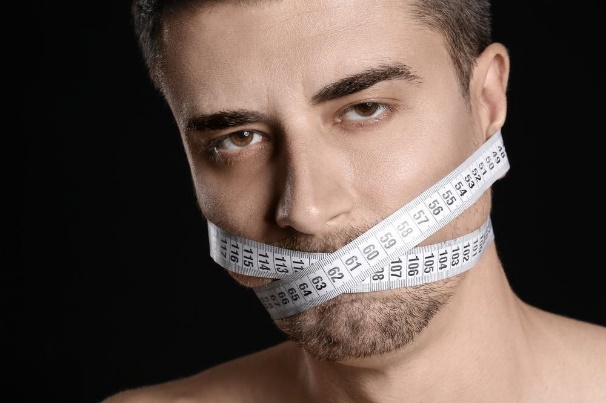 SYMPOSIUM ON YOUNG MALES.BODY IMAGE AND EATING DISORDERS NOW AVAILABLE ONLINEThe Symposium on Young Males, Body Image and Eating Disorders, part of the 2022 National Symposia on Adolescent and Young Adult (AYA) Male Health, is now available online. Among the issues the symposium explored are body image and eating disorders that young males are prone to, the difference between a body image and an eating disorder, how many young men are affected by these disorders, some of the other disorders that are present at the same time, some of the risk factors, whether there is a genetic component, the role the media play, and some of the treatments for these disorders.________________________________________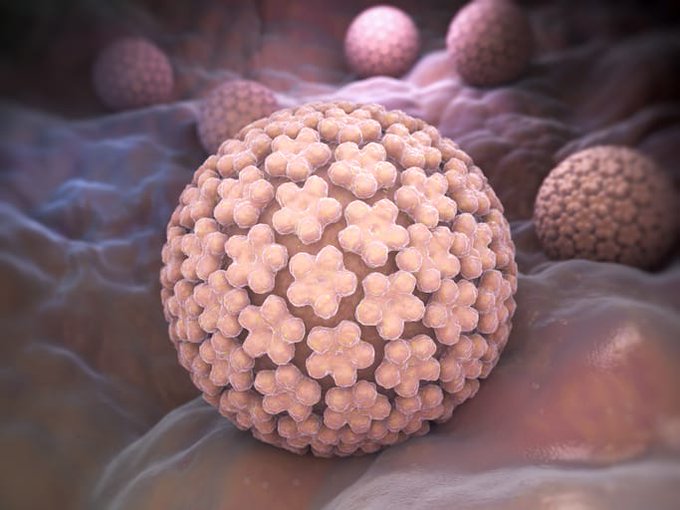 LESS THAN ONE-QUARTER OF PrEP USERS VACCINATED AGAINST HPVPhysician’s Weekly, September 27, 2022﻿Pre-exposure prophylaxis (PrEP) for HIV prevention has been shown to be an effective strategy and is indicated for people at increased risk for infection from sexual contact or injection drug use. “Rates of HPV disease, specifically oropharyngeal and anal cancer, are higher among men who have sex with men (MSM),” says Paul B. Rotert, DO, MPH, AAHIVS. “However, rates of HPV vaccination and knowledge of vaccine benefits are lower among MSM than among other populations. Patients on PrEP show a strong desire to prevent HIV infection and could benefit from clinicians partnering HIV and HPV prevention efforts.” For a study published in the Journal of Primary Care Community Health, Dr. Rotert and colleagues performed a retrospective chart review of patients on PrEP to determine vaccine status and their history of HPV-related disease. The authors also reviewed the relationships between vaccination status and age, provider type, and insurance coverage. “The goal of our analysis was to better understand HPV vaccination and disease rates for patients on PrEP,” Dr. Rotert says. “We wanted to highlight this opportunity to capitalize on the culture of prevention among patients on PrEP to help prevent HPV-associated disease.” According to the study results, just 21.8% of the patients on PrEP identified in the study were vaccinated for HPV. “Only 28.8% of patients on PrEP who were younger than 45 were vaccinated against HPV,” says Dr. Rotert. “In addition, people aged 9-26 were three times more likely to be vaccinated against HPV than those aged 27-45 (56.3% vs 18.6%). This occurred despite ongoing risk of HPV infection among this patient population and frequent interactions with the healthcare system during PrEP appointments.”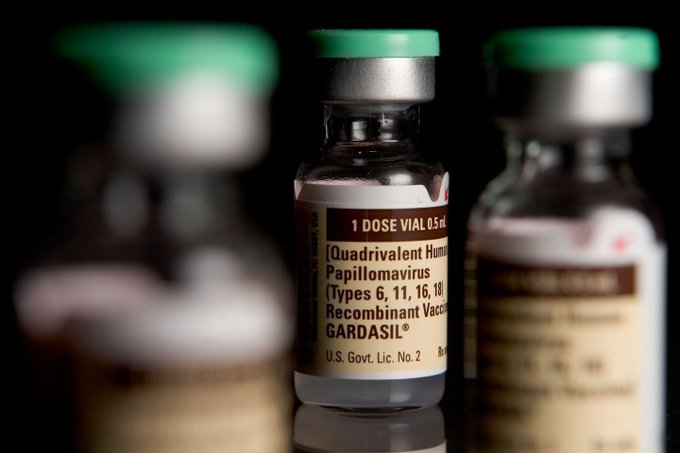 PROGRESS ON HPV VACCINES IS TOO IMPORTANT TO LOSEThe Washington Post, September 27, 2022HPV vaccination is now the norm for adolescents in many parts of the US. From 2016 to 2021, the percentage of teens receiving their first shot in the vaccine series leaped from roughly 60% to nearly 77%. And the gap between vaccination rates among girls, the initial targets of these shots in 2006, and boys, for whom it was recommended by Centers for Disease Control and Prevention in 2011, is finally starting to close. The pandemic has threatened to upend that progress. Disruptions to routine doctor visits and shifting priorities during appointments meant that about 1 million doses were missed in 2020. Data from CDC’s annual survey of teen vaccinations suggests at least a partial recovery in 2021, but we won’t have complete data until next year. The missed doses also coincide with an increasingly hostile climate for preventive health-care services that fall under the broad umbrella of reproductive or sexual health. That politicization of routine health care could erode access to — and acceptance of — HPV vaccines. Reproductive health experts worry that states with the most draconian laws around abortion might next try to limit access to FDA-approved medicines or vaccines that have long been viewed by conservative groups as controversial.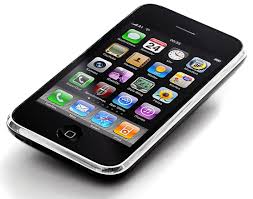 STUDY: NEW MOBILE INTERVENTION APPLICATION MAY REDUCE HIV RISK AMONG SAME-SEX ATTRACTED MALESResearch suggests that HIV risk-reduction interventions could help adolescent males who are attracted to the same sex—and part of a minority ethnic and racial group—decrease HIV-risk sexual behaviors in the short-term.Pharmacy Times, September 29, 2022The MyPEEPS Mobile app reduced the short-term risk of contracting HIV among young, racially, and ethnically diverse men who have sex with other men (MSM). The MyPEEPS intervention was found to decrease condomless sex acts by 44% at 3 months among a population in which 52% of participants have had anal sex and 78% have had condomless sex. The primary outcome was a change in the number of condomless sex acts. Researchers identified secondary outcomes as changes in the number of sex partners, condomless anal sex partners, sex acts while under the influence of substances, preexposure prophylactic uptake, nonoccupational postexposure prophylaxis use, and HIV and sexually transmitted infection (STI) testing. The MSM population accounts for nearly 70% of annual HIV infections, but within this community, racial and ethnic minorities have higher rates of HIV infection. Young MSM in these diverse communities have even higher rates. For example, Black MSM 13 to 24 years of age accounted for 27% of new HIV cases in the United States.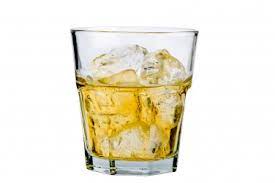 AUSTRALIAN MALES DRINKING DURING ADOLESCENCE LINKED TO RISKIER DRINKING LATER ON, FINDS NEW REPORTThe Good Men Project, October 2, 2022The latest Ten to Men: The Australian Longitudinal Study on Male Health report found alcohol use to be prevalent among adult males, with around nine in ten (88%) Australian men aged 18 and over having consumed alcohol in the past 12 months. National guidelines recommend that adolescents and children avoid alcohol until the age of 18 years. However, approximately four in 10 [41%] adolescent Australian males aged 15–17 years were estimated to have consumed alcohol in the past 12 months. Of that group, a further four in 10 [39%] usually engaged in ‘binge’ drinking, consuming more than four standard drinks in a single session, and around one in 10 consumed 10 or more standard drinks in a typical session. Of adolescent males aged 15–17 years who had drunk alcohol in the past year, 31 per cent drank on a monthly basis, and a further 17 per cent drank weekly or more often. The report, which investigated the drinking habits of Australian males aged 10 years and older, also found that drinking before the recommended age of 18 years was associated with more frequent alcohol use in early adulthood. Almost half of adolescent drinkers surveyed in 2013/14 had gone on to drink alcohol at moderate-to-high-risk levels in early adulthood – compared to just 20% who had not been drinking at all in adolescence.BOYS AND MEN EXPERIENCE MORE SOCIAL ISOLATION THAN GIRLS AND WOMEN, STUDY FINDSPsyPost, September 21, 2022A study published in the Journal of Health and Social Behavior has found that boys and men experience more social isolation than girls and women, with this difference disproportionately affecting the unmarried, or individuals with disrupted relationship histories. Further, levels of social isolation increase from adolescence through later life for both genders. Social isolation – the objective state of having limited social relationships or contact with others – is associated with poor mental and physical health outcomes, as well as increased risk of mortality. In this work, Debra Umberson and colleagues pursue two research questions. First, whether there are gender differences in social isolation and its trajectories from adolescence to older adulthood. Second, whether gender differences are dependent on marital or partnership histories. But social isolation patterns varied depending on partnership histories. Analyses revealed that men are more isolated than women in the younger Add sample, while women are more isolated than men in the older sample. At all ages, men reported higher levels of social isolation compared to women. ________________________________________PMY ANNOUNCES SYMPOSIUM ONYOUNG MALES AND SUICIDEThe Partnership is pleased to announce the Symposium on Young Males and Suicide, part of the 2022 National Symposia on Adolescent and Young Adult (AYA) Male Health. This symposium will be held on September 28, 2022, between 10 AM to 12 PM - EST. More detail on this and other symposia, and registration for the September 23 symposium, can be found here.September is suicide prevention month. Suicide is the second leading cause of death among young males, who die from suicide at four times the rate of young females. As parents, how do we prepare young males for mental health challenges that they may face? Are there signs or symptoms that young males show if they are at risk of suicide? How does one hear those signs, and how does one listen to a young person at risk? How can friends be supportive of their friends who are experiencing depression or anxiety? In addition to other experts, we will hear from two fathers who lost their college age sons to suicide, their journey and what they are doing to address the issue.The virtual series will consist of nine episodes covering a range of topics of interest to those who know or serve young males between the ages of 10 and 25. In addition to Young Males, Body Image and Eating Disorders, the Symposia include sessions on the following topics, some of which are covered in less detail as a part of PMY’s recent podcast series -An overview of the State of AYA Male HealthYoung Males and ADHD – June 23, 2022 – video available hereSexual Orientation and Gender IdentityYoung Males, Healing Partnerships and Promoting Resilience - July 27, 2022 -video available hereYoung Males and Depression -  August 17, 2022 - video available hereYoung Males and Suicide - September 28, 2022 -register here Young Males, Body Image and Eating DisordersYoung Males and Reproductive HealthYoung Males, Relationships and HealthEach episode will include audience participation. Please send along any advance questions you may have to dbarbour@partnershipformaleyouth.org﻿________________________________________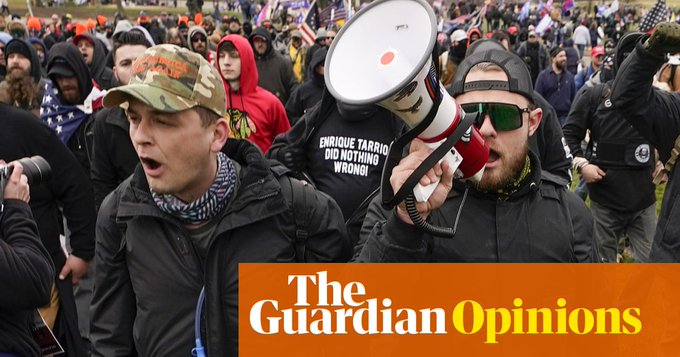 IF I MENTION THE ‘MODERN MALE STRUGGLE’, DO YOU ROLL YOUR EYES? IT’S TIME TO STOP LOOKING AWAYThe Guardian, September 20, 2022Even if the thought of being asked to sympathise with the modern male struggle makes you roll your eyes or turn the page, it’s worth examining that irritable kneejerk reaction more closely. Progressives should be able to acknowledge some real and serious problems – boys underachieving at school, high suicide rates among middle-aged men in particular, the online radicalisation of an angry fringe drawn to violent ideologies – without making women and girls feel guilty about their achievements or pretending that feminism has somehow gone too far. But that balance can be surprisingly hard to achieve in practice, as a thoughtful new book by the former Downing Street staffer Richard Reeves makes clear.  Reeves is a card-carrying liberal feminist, a former chief of staff to Nick Clegg turned policy wonk and (as he writes) the parent the school was asked to call when the kids got sick, except that invariably they’d call his extremely busy and high-flying wife instead. He is very clear that the problem isn’t female success, but some men’s inability to adjust to a world where they can no longer dominate simply as a right. But Reeves is also a father of three sons now living in the US, where he has watched the Republican right capitalise all too successfully on the rage of the supposedly left-behind male. In Of Boys and Men, he puts his finger on something uncomfortable. Reeves focuses on something that may resonate with mothers of teenage sons, which is the tendency of boys to mature emotionally on average later than girls. The risk he identifies isn’t just of young men ending up disproportionately clustered in non-graduate jobs that don’t pay so well, but of automation ultimately wiping out many of those jobs. If the most robot-proof careers involve skills that machines can’t easily replicate, such as emotional intelligence or the ability to manage people sensitively, then boys who can’t adapt are in trouble. What makes this shift in the job market so painful, Reeves suggests, is that male identity remains closely bound up with being a breadwinner.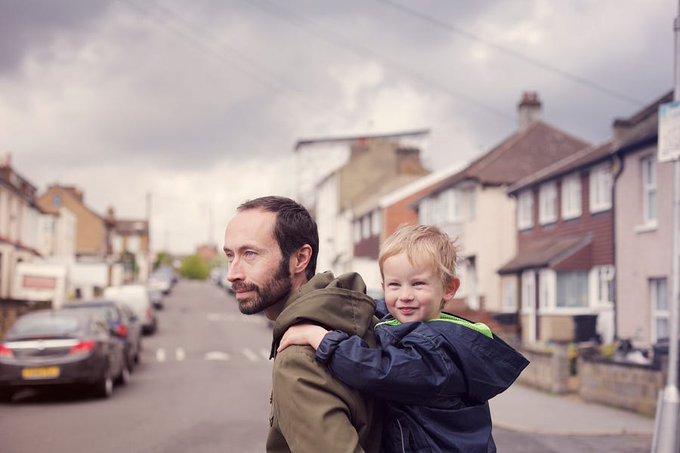 A SHORT STORY OF MENThe crisis of masculinity is rooted in technology, but can be resolved through relationships.The Dispatch, September 25, 2022Have you heard of a group called “F3”? I confess that I hadn’t. At least not until Saturday morning, when I read this outstanding Ruth Graham report in the New York Times. The group’s name is short for “fitness, fellowship, and faith.” The goal is ambitious. John Lambert, the group’s CEO, told Ruth that the aim is nothing less than solving “middle-age male loneliness.” The concept is simple. Get a group of men together in the “predawn gloom,” get them to push themselves and each other in a series of grueling workouts, and then join in fellowship to talk and sometimes pray. It seems to work. The group was founded in 2011, and there are now 3,400 chapters across the country, and many of its members credit the group with changing their lives. Ruth’s story communicates a central theme: The workouts are important, but the relationships are transformative. Friendship matters, and here is a place where thousands of men are finding friends.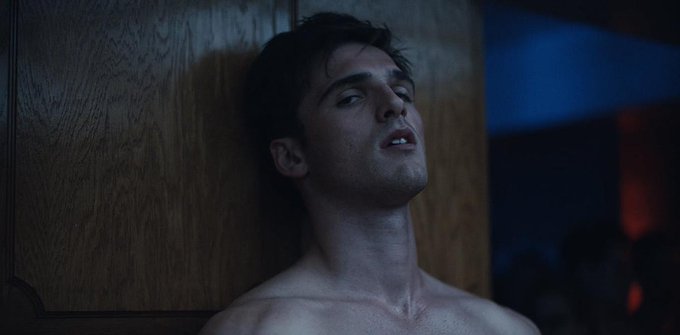 ‘TOXIC MASCULINITY’: WHAT DOES IT MEAN, WHERE DID IT COME FROM – AND IS IT USEFUL OR HARMFUL?The Conversation, September 21, 2022 The term “toxic masculinity” was obscure in the 1990s and early 2000s. But since around 2015, it has become pervasive in discussions of men and gender. Toxic masculinity is represented by qualities such as violence, dominance, emotional illiteracy, sexual entitlement, and hostility to femininity. This version of masculinity is seen as “toxic” for two reasons. First, it is bad for women. Second, toxic masculinity is bad for men and boys themselves. Narrow stereotypical norms constrain men’s physical and emotional health and their relations with women, other men, and children. “Toxic masculinity” was virtually non-existent in academic writing – including feminist scholarship – up until 2015 or so, other than in a handful of texts on men’s health and wellbeing. But as it spread in popular culture, feminist scholars and commentators adopted the term, typically as a shorthand for misogynist talk and actions. Though the term is now associated with a feminist critique of the sexist norms of manhood, that’s not where it started. By emphasising the harm done to both men and women, the term has the potential to prompt less defensiveness among men than more overtly political terms such as “patriarchal” or “sexist” masculinity. “Toxic masculinity” also carries some potential risks. It is too readily misheard as a suggestion that “all men are toxic”. It can make men feel blamed and attacked – the last thing we need if we want to invite men and boys to critically reflect on masculinity and gender. Persuasive public messaging aimed at men may be more effective if it avoids the language of “masculinity” altogether.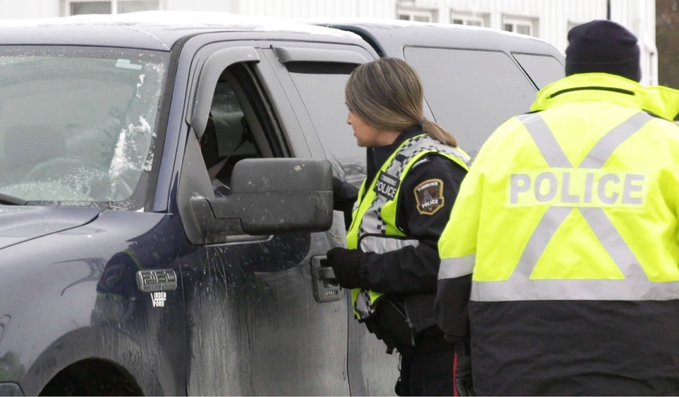 YOUNG MALE DRIVERS ADMIT TO DRIVING UNDER THE INFLUENCE, MADD SURVEY REVEALSNorthern Ontario News, September 21, 2022﻿A Mothers Against Drunk Driving survey this spring of 3,000 motorists found that men aged 18-35 drive more often than other groups after consuming alcohol, cannabis or other drugs. Seventeen per cent of respondents said they drove at least once while impaired and had passengers with them in the last six months. Nearly half reported using cannabis within the last month and 16 per cent of those individuals admitted to driving high. “I mean we’re happy obviously that they’re answering them as honestly as they are," said Amy Mulryan, president of the MADD Timmins. "I think it really goes to show that there are certain demographics and age groups that really don’t think that driving impaired --whether it be by alcohol or drugs -- is a big deal.” MADD said it's not just young men who are driving drunk or high, but it is that age group that's consistently showing higher rates. “It really opens up an opportunity for us as a group to sit down and really focus on where our next awareness campaigns will be," said Mulryan. "How we can work with the community in targeting this particular age group."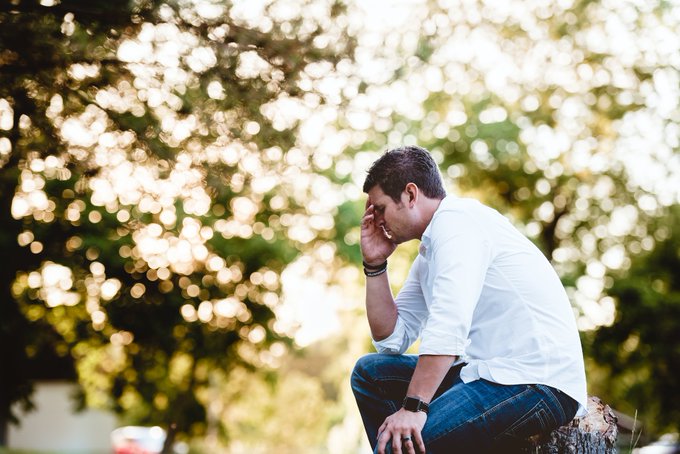 FEW EMPLOYERS SUPPORT MEN'S UROLOGY HEALTHthehrdirector, September 20, 2022﻿The term urology covers the parts of the body that produce, store and remove urine, and in men, also those involved in sexual function. The company explains that it is a myth that urology problems are an issue solely for older men and those beyond working age. While cancer of the associated organs is often found in men over forty, many conditions including low testosterone can begin as early as the 20s with many others prevalent in men’s 30s. Helen Lake, Director of Men’s Health, Peppy said: “Urological problems can affect employees in a very personal way and affect inter-personal relationships too. They are often the types of conditions that men do not want to admit to themselves let alone share with their partner, and so rather than confront the problem, situations are avoided, especially intimate moments. When health matters are not dealt with, not only can the condition itself deteriorate but this, in turn, can affect mental health, which is when an employer may start to notice that an individual is not quite themselves.”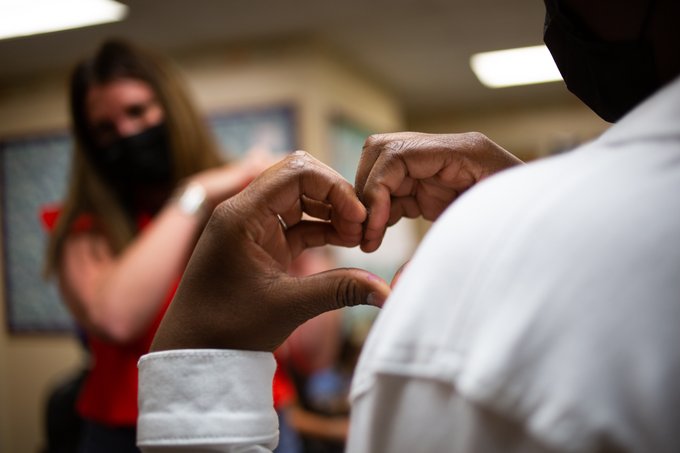 OPINION: BLACK MEN TOO OFTEN RESIST THERAPY AND SHY AWAY FROM MENTAL HEALTHThe Hechinger Report, September 19, 2022We are in the midst of a mental health crisis; yet Black men are less likely than their white peers to seek out therapy. If we want Black men to get the help they need, we need to make it easier for them to do so, and we need more Black male therapists. We need to build a world where accessing a Black therapist is as natural as going to the gym or getting a flu shot. As a Black male therapist, I sometimes refer to myself as a “unicorn.” According to the latest data from the American Psychological Association, just 4 percent of psychologists in the country are Black. And given that the broader community of therapists is 71 percent female, the percentage of people like me in the profession is probably closer to one in 100. Because the problem facing Black men’s mental health is not just one of supply — it’s also one of demand. Black men aren’t just rare in mental health professions — we’re also among the least likely to get therapy at all. Research shows that Black men who experience feelings of anxiety or depression are about half as likely to seek counseling as their white peers. There are multiple reasons proposed for this gap, from structural racism and implicit bias to the geographic and economic reality that Black people are less likely to have access to high-quality care. I’ve developed a more straightforward explanation: For many Black men, therapy just seems unfamiliar territory. Many Black men simply turn off when someone mentions the word “therapy” to them.________________________________________Faculty position in Gay and Bisexual Men’s Health at Northwestern UniversityThe Department of Urology in the Feinberg School of Medicine and the Institute for Sexual and Gender Minority Health and Wellbeing (ISGMH) at Northwestern University seek a full-time tenure track Faculty member to develop a robust research program focused on Gay and Bisexual Men’s Health. The start date is negotiable and the position will remain open until filled. More information about the position and how to apply can be found here: https://isgmh.northwestern.edu/2022/06/15/gay-and-bisexual-mens-health-program-investigator-scientist-or-clinician-scientist-assistant-associate-professor/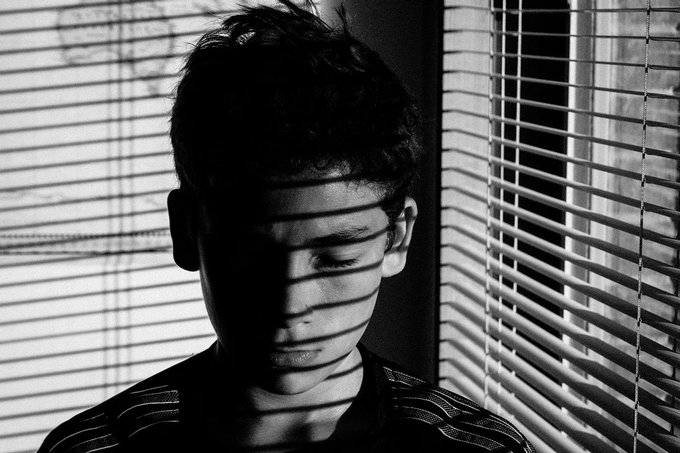 AMERICAN BOYS AND MEN ARE SUFFERING – AND OUR CULTURE DOESN’T KNOW HOW TO TALK ABOUT ITAuthor Richard Reeves explains why he thinks terms like "toxic masculinity" are "profoundly unhelpful"Salon, September 16, 2022Our men and boys are in trouble. In the U.S., nearly four times more likely than women to die by suicide. They have more emergency department visits and deaths due to overdoses. They are less likely to receive treatment for mental health issues. They have a lower rate of participation in the workforce. They are more likely to be diagnosed with ADHD and autism. They are more likely than females to drop out of high school, and the ones who do go on to college are less likely than their female peers to graduate. They are barraged with constant and conflicting messages about what it means to be a man, and the consequences of failing to live up to other people's ideas about modern masculinity can be severe. And all of this is difficult to talk about because the simultaneous culture of misogyny and the war on women's rights is so intense, it has created a zero sum game expectation around our basic humanity. But acknowledging the crisis in males takes nothing from the ground women are fighting to gain. And accepting that gender is only one element in a social strata that is also incredibly unbalanced around race and class is the only useful way forward for all of us. In his provocative new book "Of Boys and Men: Why the Modern Male Is Struggling, Why It Matters, and What to Do about It," Brookings Institution senior fellow Richard V. Reeves peels back the misconceptions that are holding back meaningful gender equity, shows how both liberals and conservatives have made existing divides even worse, and offers simple, practical solutions for a brighter, more balanced future for all of us and our kids.SEE ALSONew Newsletter: Why boys and men?Because the modern male is struggling and there is a lot we can do about it. The problems of boys and men are real and dangerously neglected. This newsletter is about those problems - and what to do about them.Richard Reeves, September 10, 2022________________________________________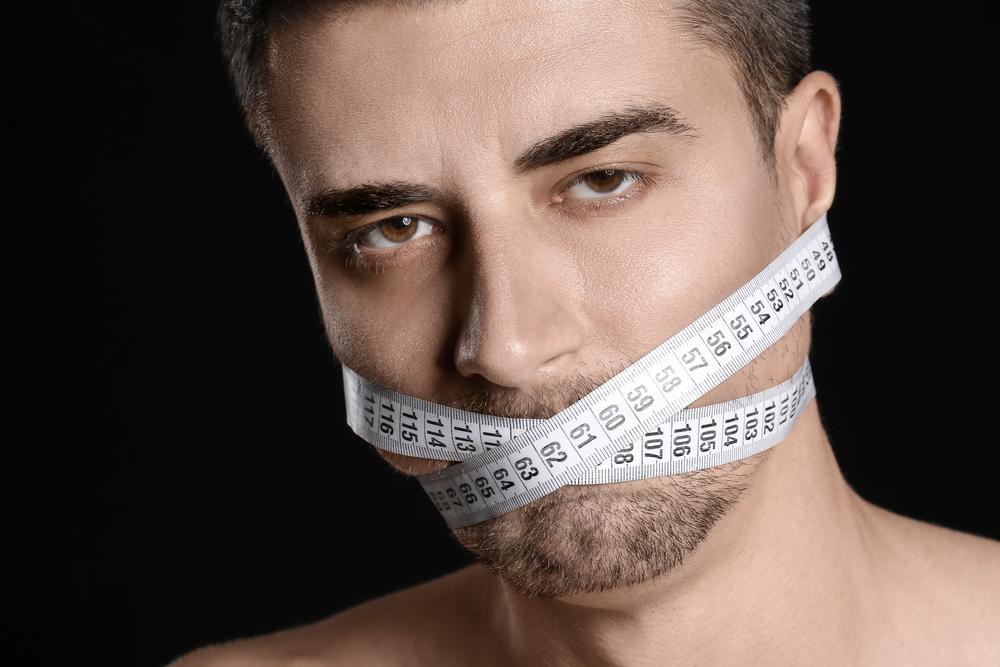 PMY ANNOUNCES SYMPOSIUM ONYOUNG MALES.BODY IMAGE AND EATING DISORDERSThe Partnership is pleased to announce the Symposium on Young Males, Body Image and Eating Disorders, part of the 2022 National Symposia on Adolescent and Young Adult (AYA) Male Health. This symposium will be held on September 23, 2022, between 12 - 2 PM, EST. More detail on this and other symposia, and registration for the September 23 symposium, can be found here.Among the issues the symposium will explore are body image and eating disorders that young males are prone to, the difference between a body image and an eating disorder, how many young men are affected by these disorders, some of the other disorders that are present at the same time, some of the risk factors, whether there is a genetic component, the role the media play, and some of the treatments for these disorders. Our guest experts will discuss these and other issues.The virtual series will consist of nine episodes covering a range of topics of interest to those who know or serve young males between the ages of 10 and 25. In addition to Young Males, Body Image and Eating Disorders, the Symposia include sessions on the following topics, some of which are covered in less detail as a part of PMY’s recent podcast series -An overview of the State of AYA Male HealthYoung Males and ADHD – June 23, 2022 – video available hereSexual Orientation and Gender IdentityYoung Males, Healing Partnerships and Promoting Resilience - July 27, 2022 -video available hereYoung Males and Depression -  August 17, 2022 - video available hereYoung Males and Suicide - September 28, 2022 -register hereYoung Males and Reproductive HealthYoung Males, Relationships and HealthEach episode will include audience participation. Please send along any advance questions you may have to dbarbour@partnershipformaleyouth.org﻿________________________________________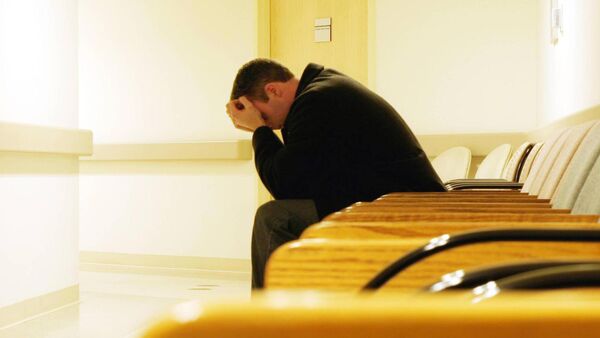 IRELAND: SUICIDE BIGGEST KILLER OF YOUNG MEN UNDER AGE OF 25Irish Examiner, September 12, 2022﻿Suicide was the biggest killer of young men aged under 25 in the country, while the number of suicides in the capital jumped by an alarming 46% over a five-year period, latest figures show. The CSO analysed the number of suicides in the 2015-2019 period and found that male suicides rose by 4.6% from 390 in 2015 to 408 in 2019, while female suicides were 8.4% higher in 2019 at 116 compared with 107 such deaths recorded in 2015. According to the CSO: "Among young males, aged under 25 years, suicide was the number one cause of death in 2019. For females in the same age bracket, suicide was the third highest cause of death for the same period." For young men, suicide accounted for 22% of total deaths in that age category.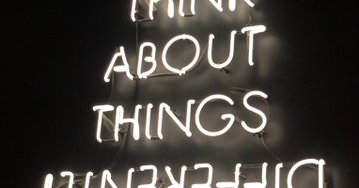 AN INTERVIEW WITH MY SON WHO HAS ADHDA Personal Perspective: What it's like to have inattentive-type ADHD.Psychology Today, September 13, 2022﻿According to my son, one of the biggest positives of having ADHD is his creativity. His ability to think outside the box gives him an edge. Since his ADHD brain pays attention to everything all the time, my son can make connections between things that would appear unrelatable to a neurotypical brain. And that makes my son an innovative thinker. My son also views his hyperfocus as an asset. Despite his struggle to focus on mundane tasks, my son can hyperfocus on something he is interested in, almost to the point of obsession. He is a self-taught expert in anything relating to space travel and technology. The combination of my son’s innovative ADHD brain and his passion for learning about space technologies led him to be selected as a national finalist in a NASA-sponsored contest about traveling to Mars.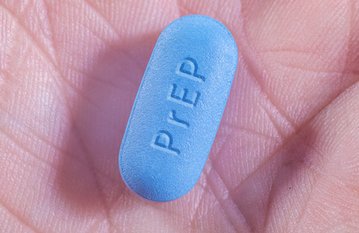 TEXAS JUDGE RULES AGAINST OBAMACARE COVERAGE OF HIV PREVENTION DRUGS ON RELIGIOUS GROUNDSBritish Medical Journal, September 12, 2022The future of preventive medical services under the Affordable Care Act (ACA), often referred to as Obamacare, is in doubt following a 7 September decision by federal judge Reed O’Connor in Fort Worth, Texas. O’Connor struck down a key provision of the ACA that requires insurers and employers to cover HIV prevention drugs, on the grounds that the requirement violates the religious freedom of a Christian owned company. When Congress passed the ACA in 2010 it required that all health insurance automatically cover basic prevention services such as screening for disease and vaccinations, and prohibited additional co-payments by patients who use those services.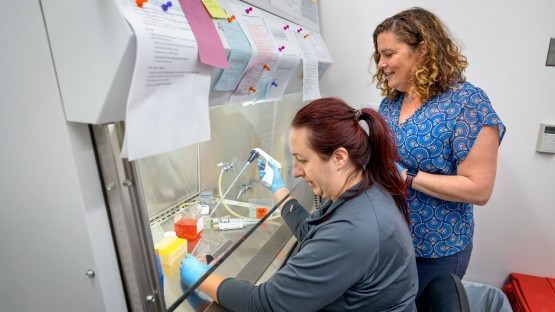 MALE CONTRACEPTION OFFERS PROMISE IN POST-ROE V. WADE ERACornell Chronicle, September 15, 2022One of the most common forms of birth control is the oral contraceptive pill. Yet for all its popularity, the pill has not changed much since it was first introduced in the 1950s, according to Paula Cohen, professor of genetics at the College of Veterinary Medicine. It is still hormone-driven. It can still induce a host of physiological problems, from blood clots and cardiovascular issues to increased breast cancer rates. And it also still places the responsibility of family planning solely on women. That’s why Cohen is pioneering an innovative alternative: a form of male contraception that targets a mechanism in the early stage of sperm cell production. Paula Cohen and postdoctoral researcher Jelena Lujic work in their lab in the Cornell Veterinary Research Tower. “Male contraception is not an area that’s been investigated much,” said Cohen, the director of the Cornell Reproductive Sciences Center and associate vice provost for life sciences at Cornell. “We just passed the 70th anniversary of the contraceptive pill. And the pill is dangerous for women. There’s no prettying that up. It probably wouldn’t have been approved in today’s world, but 70 years ago, it was the liberation that women needed. And in 70 years, we’ve had no innovation in the pill. So I get my lab really riled up about the idea of non-hormonal contraception.”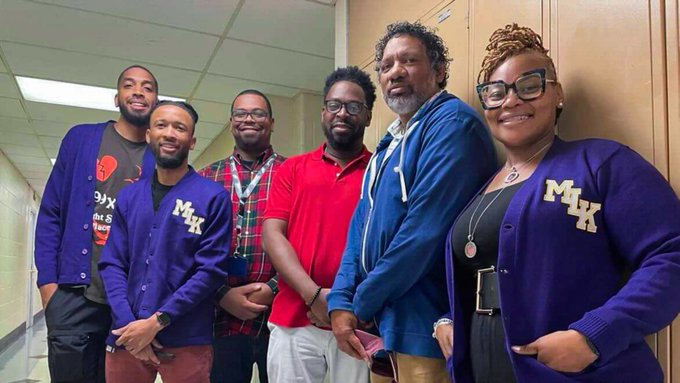 A PHILADELPHIA HIGH SCHOOL FIRST: BLACK MEN TEACHING ALL FRESHMAN CORE SUBJECTSWHYY, September 16, 2022Ninth graders at Philadelphia’s Martin Luther King High School are beginning their high school careers with a set of teachers who look like them. That’s something Principal Keisha Wilkins thinks will give the students a boost as they prepare for the future. In fact, Martin Luther King, where last year the student body was 92% Black and 62% male, has become the first high school in the district to have a class that has Black male teachers for the four core subjects — math, English, science, and history — according to the district. The four teachers’ journeys to careers in education speak to the challenges the profession faces in recruiting and retaining Black men, who make up only 2% of all teachers nationwide. In the Philadelphia school district, roughly 24% of teachers are Black, and of those, just 4% are men, while just over half the district’s students are Black.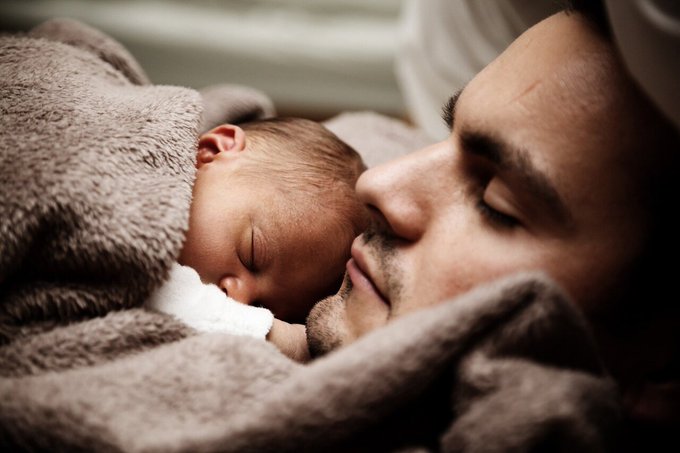 MEASURING CHANGES TO THE MALE BRAIN AFTER FATHERING A CHILDMedical Express, September 13, 2022Many studies have looked at changes to the female brain after a woman gives birth and begins to raise a child, but little research has been done on changes to the male brain. To rectify that situation, the researchers carried out a study that involved conducting MRI scans of two groups of men taken before the birth of their child and after. The researchers found little to no change in the limbic system, which is where women tend to have the biggest changes after giving birth. But there were changes in the men's cortical gray matter, which prior research has shown plays a role in social skills﻿. The loss of volume in this region was found in what is known as the default mode network, which prior research has suggested plays a role in parental acceptance and warmth. A loss of volume, the researchers note, suggests the brain region is becoming more dense, which makes it more efficient. The team also found that men tend to experience reductions in volume of the part of their brains that processes visual information. The researchers suggest this indicates that the male brain changes to assist in recognizing their new child and responding to it.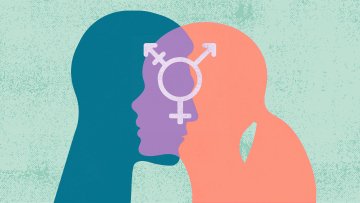 NEW RESOURCEGender Dysphoria: What It Is, Symptoms, Treatment, and MoreEveryday Health, September 14, 2022﻿Not everyone who identifies as transgender has gender dysphoria. “Many folks who are of transgender experience don’t have dysphoria around their bodies and feel supported in their gender identity and expression of their gender,” says Max Lichtenstein, MD, the director of psychiatry at the Institute for Advanced Medicine and Center for Transgender Medicine and Surgery at the Icahn School of Medicine at Mount Sinai in New York City. “Good feelings around one’s gender are called ‘gender euphoria.’” What’s more, people who experience gender dysphoria may find it comes and goes. It may also lessen or even disappear when they change their behaviors, dress differently, or undergo therapy or medical or surgical procedures with a goal of transitioning to the gender they identify with.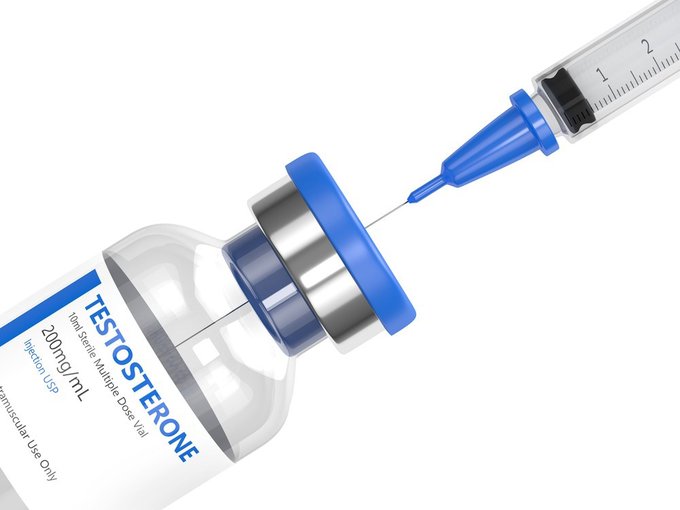 TESTOSTERONE SUPPLEMENTS INCREASE SEXUAL IMPULSIVITY IN MENMedical Life Sciences, September 8, 2022A recent Psychoneuroendocrinology journal study provides more evidence that male sexual behavior is driven, in part, by testosterone levels. These findings could help understand how hormones and neural functions affect sexual motivation in human beings. Recent research suggests that testosterone plays a role in decision-making and reward processing in humans. For example, higher testosterone levels appear to increase risky behaviors in men. Furthermore, men have exhibited more significant changes in serum testosterone levels after winning or losing money. Impulsive decisions and sexual compulsivity have also been associated with higher serum testosterone levels and testosterone supplementation. One major area in which testosterone levels change rapidly over time in response to environmental cues is reflected in sexual behaviors. The current study aimed to explore how testosterone levels affect sexual impulsivity, which is sensitive to sexual rewards. To this end, a sexual delay discounting task (SDDT) led participants to choose whether to watch a sex picture after one second for a shorter duration of one second (“smaller-sooner”) or watch the image for a more extended period of three seconds after waiting three to 15 seconds (“larger-later”). Impulsive individuals typically choose the first scenario, a behavior known as steeper discounting. Study participants received one 150 mg dose of testosterone gel, whereas controls received a placebo gel. Serum levels were measured three hours after topical administration, which is also when specified tasks involving the viewing of erotic pictures were conducted. Despite both groups being identical in baseline trait impulsivity and their motivation to view the offered picture, participants who received testosterone exhibited increased sexual impulsivity.________________________________________PMY ANNOUNCES SYMPOSIUM ONYOUNG MALES.BODY IMAGE AND EATING DISORDERSThe Partnership is pleased to announce the Symposium on Young Males, Body Image and Eating Disorders, part of the 2022 National Symposia on Adolescent and Young Adult (AYA) Male Health. This symposium will be held on September 23, 2022, between 12 - 2 PM, EST. More detail on this and other symposia, and registration for the September 23 symposium, can be found here.Among the issues the symposium will explore are body image and eating disorders that young males are prone to, the difference between a body image and an eating disorder, how many young men are affected by these disorders, some of the other disorders that are present at the same time, some of the risk factors, whether there is a genetic component, the role the media play, and some of the treatments for these disorders. Our guest experts will discuss these and other issues.The virtual series will consist of nine episodes covering a range of topics of interest to those who know or serve young males between the ages of 10 and 25. In addition to Young Males, Body Image and Eating Disorders, the Symposia include sessions on the following topics, some of which are covered in less detail as a part of PMY’s recent podcast series -An overview of the State of AYA Male HealthYoung Males and ADHD – June 23, 2022 – video available hereSexual Orientation and Gender IdentityYoung Males, Healing Partnerships and Promoting Resilience - July 27, 2022 -video available hereYoung Males and Depression -  August 17, 2022 - video available hereYoung Males and Suicide - September 28, 2022 -register hereYoung Males and Reproductive HealthYoung Males, Relationships and HealthEach episode will include audience participation. Please send along any advance questions you may have to dbarbour@partnershipformaleyouth.org﻿________________________________________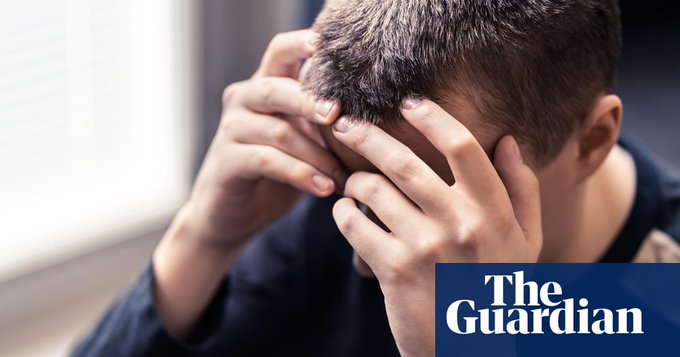 MOST BOYS WHO COMMIT SEXUAL ASSAULTS HAVE BEEN EXPOSED TO VIOLENCE AT HOME, QUEENSLAND STUDY SHOWSThe Guardian, September 6, 2022﻿More than 58% of boys referred to a Queensland forensic service for sexual assaults were exposed to domestic or family violence before their crimes, a study has found, as researchers call for an overhaul of youth justice programs. New research undertaken by Griffith University, and funded by Australia’s National Research Organisation for Women’s Safety, shows males aged 10-17 who committed the most serious offences had experienced the highest level of “adverse” events in their home life. The report’s authors, James Ogilvie and Lisa Thomsen, said these offenders often had extremely dysfunctional family environments, leading to “very disordered ways” of engaging with others. “From a social learning perspective, boys being exposed to their fathers being violent towards their mothers gives them a template for how they might solve problems within their own relationships,” Ogilvie said. “Rather than be able to solve problems in a healthy way, they typically resort to violence and sometimes sexual violence to get what they need.”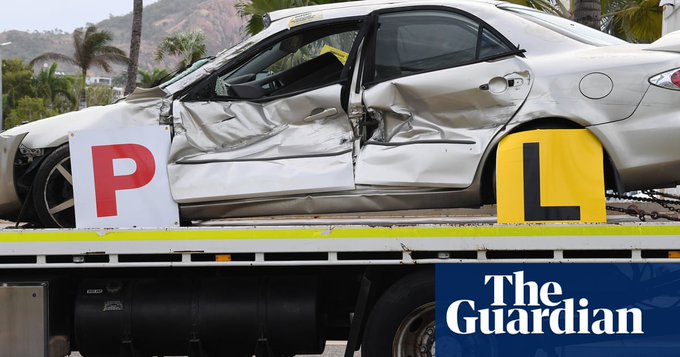 ‘CONTROVERSIAL’ PROPOSAL WOULD SEE YOUNG NSW MEN BANNED FROM DRIVING UNTIL THEY TURN 21Road safety experts say more needs to be done to reduce fatalities by focusing on young menThe Guardian, September 8, 2022﻿Men would be banned from getting a driving licence until they are 21 under a “controversial” proposal being made to the New South Wales government. The proposal is one of several being made by road safety experts, who say more needs to be done to reduce road fatalities by focusing on young drivers – and particularly young men. This comes after five teenagers died in a horror crash in Buxton, south-west of Sydney, on Tuesday night. So far this year there have been 155 male and 48 female road fatalities across the state, according to Transport for NSW. Between 2011 and 2021, almost three times the number of men died in road accidents when compared with women. The Australasian College of Road Safety’s president, emeritus professor Ann Williamson, said drivers under the age of 25 account for almost 25% of crashes in NSW, despite only representing about 15% of all drivers in the state. “The first six months of licensing, in particular, people are very vulnerable to crashes,” Williamson said. “It’s not that the road authorities and the policy decision-makers aren’t aware and there are a number of restrictions on inexperienced and novice young drivers … but it’s not enough. It clearly isn’t enough.”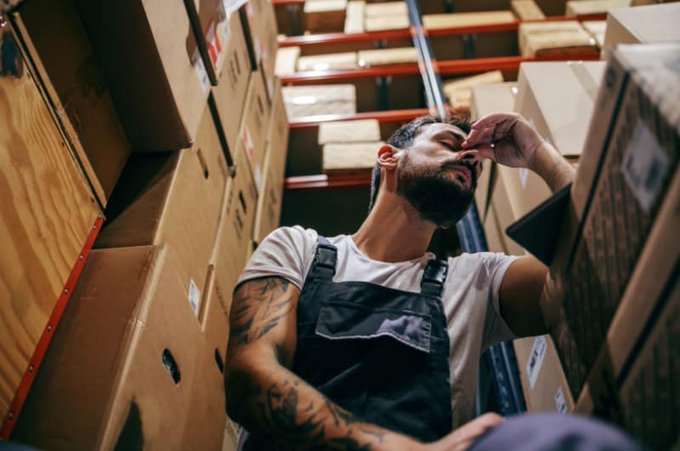 MEN’S MENTAL HEALTH CRISIS: HOW TO HELP PREVENT SUICIDE IN THE WORKPLACESpring Health, September 7, 2022Our nation is witnessing an alarming level of suicides among working men. Researchers at The National Institute of Mental Health (NIMH) estimate that at least 6 million men suffer from depressive disorders—including suicidal thoughts—each year. Despite the fact that depression and suicide are a leading cause of death in working-age males, many suffer in silence, muted by a resistance to speaking about the mental health challenges they face:·       In 2020, men took their own lives 3.88 times more often than women·       90% of those had a diagnosable mental health condition·       Approximately 80% of all people who die by suicide are of working age (18-65)Yet, what has been even more shocking is that these deaths, at such a young age, have failed to generate any meaningful conversation among any of us on the topic of depression or the mental health struggles they faced. Because the American worker spends anywhere from 50-70% of their waking hours at work, this crisis is ever-present in the workplace. From the factory floor to the corporate office, mental health remains a taboo subject for men to bring up. Data suggest that anywhere from 25-40% of men choose to hide any sign of mental health challenges or the resulting issues from their managers or co-workers, fearing that their career could be negatively affected by doing so. Amid the startling statistics that illuminate the depth of the mental health challenges men face in the workplace, there is reason for hope. Unlike in the not-so-distant past, many mental health experts are aligned on what a sustainable solution to this could look like.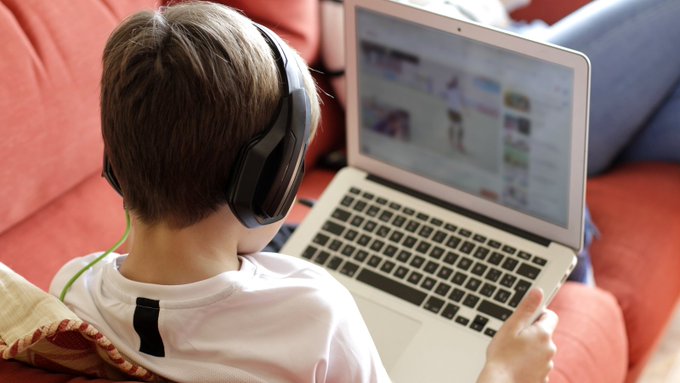 CHILDREN EXPOSED TO ‘VAST AMOUNTS’ OF INAPPROPRIATE CONTENT ONLINE - STUDYrte.ie news, September 6, 2022Almost a third of pre-teen boys are playing over-18s online games and are more likely to be exposed to violent imagery and harmful content, according to new research. The figures are contained in the annual report of the internet safety charity CyberSafeKids. According to the data, 95% of children aged 8-12 own their own smart device, while 87% have their own social media or instant messaging account, despite minimum age restrictions of 13 on all of the most popular apps. Over a third of children reported that they can go online "whenever they want", and 15% reported having "no rules" in place at home for going online. Over a quarter of children surveyed said they had been bothered by content they had encountered online, and 29% of them kept it to themselves rather than report it to their parents or someone else. 28% of children said they had experienced bullying online, while 64% of children said that they had been contacted by a stranger in an online game. A quarter of children on social media reported that they have friends and followers that they do not know offline, and a fifth of children said that they have seen something online that they would not want their parents to know about.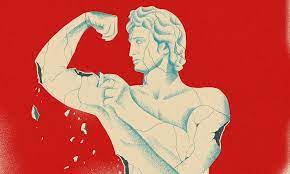 YOUNG MEN’S GLOBAL MENTAL HEALTH AND MASCULINITY CRISIS: AUSTRALIAN START-UP’S INNOVATIVE SOLUTIONEin News, September 6, 2022“Dauntless Code is an online Australian startup, launched in August 2022” said Josh Wyder, Dauntless Code’s twenty-two year old founder. “My own story is what inspired this whole thing…over the past couple of years I reflected on what changed my life when I was struggling with mental health issues and it all fell into place when I realised I’m in a position now to help others, help the person I used to be” Dauntless Code is leading the way in supporting and educating young men on developing & ‘upgrading’ their minds, building & looking after their physical bodies and taking back control of their lives, overcoming depression and embracing their masculinity to transform into honourable, confident and capable leaders, treating each other, their elders and women alike with respect” “I think that right now, we are in the middle of a mental health & masculinity crisis” Josh continues, “even talking about masculinity now is ‘controversial’, because our society has been brainwashed to fear it! - masculinity isn’t toxic, it’s absolutely essential for men to embrace it to be able to lead happy and fulfilling lives.” Dauntless Code rejects the idea of ‘toxic masculinity’ quoting that “it isn’t toxic; there are men who are toxic, just as there are women who are toxic, it’s really nothing to do with an entire gender, there are just toxic people.” Instead, it educates young men on ‘genuine masculinity’, encouraging and providing an example of quality values and beliefs such as being humble, noble and honourable, creative and compassionate and instilling strong worth ethic as the basis for building the mind, the body and taking responsibility for actions and situations in life. 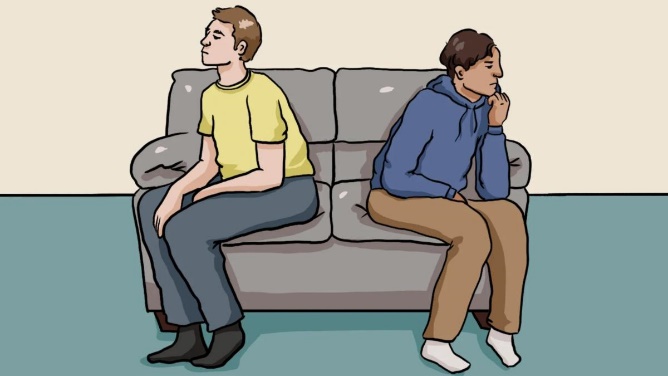 MEN HAVE FEWER FRIENDS THAN EVER, AND IT’S HARMING THEIR HEALTHVox, August 27, 2022The US is experiencing a “friendship recession,” and American men have been hit the hardest. According to the American Survey Center and Gallup, the percentage of men with at least 6 close friends fell by half between 1990 and 2021. One inn five single men say they have no close friendships. Research shows that social isolation can weaken the immune system and make someone more likely to suffer from a variety of ailments. Some mental health experts, like psychology professor Niobe Way, think the growing isolation of men is also contributing to societal violence. So why are men having so much trouble creating and maintaining friendships? Young American men are living with their parents longer, and those that do often forgo making other friendships and bonds outside of the home. Changes in the workplace might be contributing as well. Americans are working longer hours, switching jobs more often, and going to the office than we were in the past. But we also tend to socialize young boys in particular to hide their vulnerabilities and value toughness and stoicism over emotional sensitivity and connection. The very qualities that we socialize men to value are the same ones that make it hard for them to form lasting connections.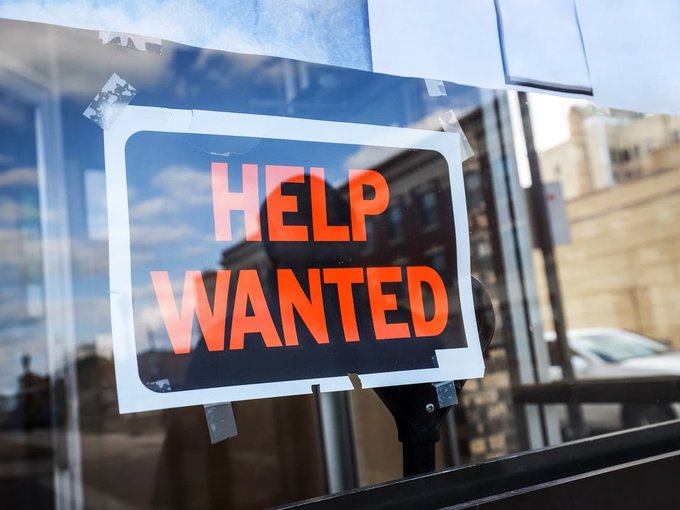 LESS THAN A THIRD OF NYC’S YOUNG MEN WORK FULL TIME, STUDY SHOWSThe employment rate of men aged between 18 and 24 stands at 30 percent, according to a new analysis.Patch.com, August 23, 2022Less than a third of New York City's young men have full time work, according to a new study. The employment rate for men aged 18 to 24 stood at 31 percent in the first three months of 2022 according to the analysis from the New School's Center for New York City Affairs released Thursday. "Our recent economic update revealed that young adults have nearly three times the rate of unemployment as the city’s workforce overall," the analysis states. "Employment rates for young males are uniformly low." Employment numbers among young men were low across various racial and ethnic groups with young Latinx men coming in at 34 percent employment for the high and young Asian men at 25 percent for the lowest, data show. Young Black men's employment rate stood at 31 percent and young white men's was 30, the analysis found. These numbers contrast significantly with those of young women workers, who have a 14 percent unemployment rate that's roughly half of young men's 27 percent unemployment rate.________________________________________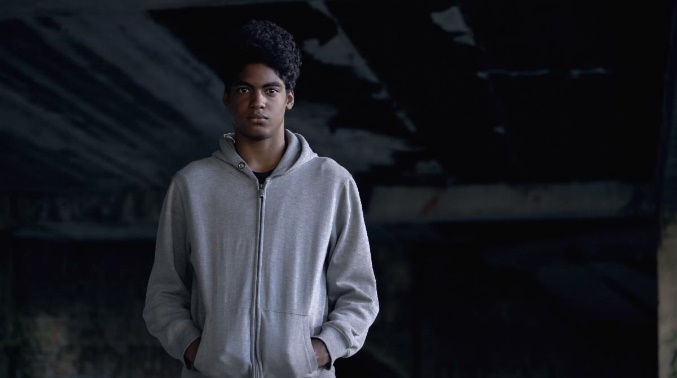 PMY SYMPOSIUM ON YOUNG MALES AND DEPRESSION NOW AVAILABLE ONLINEThe Partnership is pleased to announce that the August 17, 2022 Symposium on Young Males and Depression, part of the 2022 National Symposia on Adolescent and Young Adult (AYA) Male Health, can now be viewed online here on our website and here on You Tube.The entire virtual series will consist of nine episodes covering a range of topics of interest to those who know or serve young males between the ages of 10 and 25. The symposia will take place over the course of five months. There is no charge. Register for upcoming episodes here.________________________________________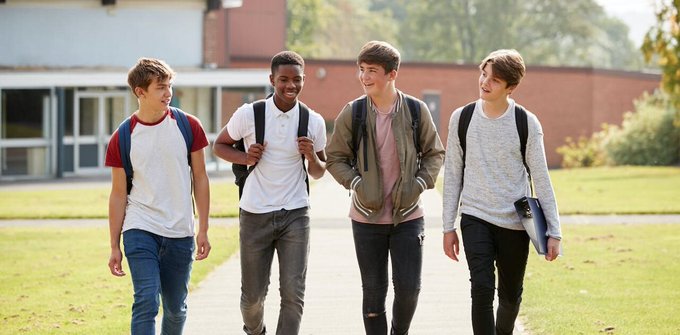 HOW GENDER NORMS INFLUENCE WHAT YOUNG PEOPLE CHOOSE TO STUDY AT SCHOOLPhys.org, August 25, 2022There is a gender divide in the subjects teenagers choose to study. In 2022, 63% of UK GCSE candidates taking full-course Physical Education (PE) for GCSE were male. For Art and Design subjects, though, boys made up only 35% of the students taking the subject. The subjects students choose to study carry gender meanings. Research on boys and education has shown that Stem subjects (science, technology, engineering and mathematics) and PE are understood as masculine. Research has shown that children associate science with males and masculine traits from an early age. One study found that boys were more likely to express gender stereotypes about scientists. On the other hand, subjects like English may be considered less masculine because of their perceived irrelevance to traditional "men's work", lack of set answers, and emphasis on emotions. These stereotypes impact on secondary school students' career aspirations and higher education choices, when self image and the image of an academic subject as masculine or feminine do not match. Research has shown that when young people rigidly conform to traditional gender roles, they are less likely to fulfill their academic potential because these gender roles affect the subjects they go on to study. 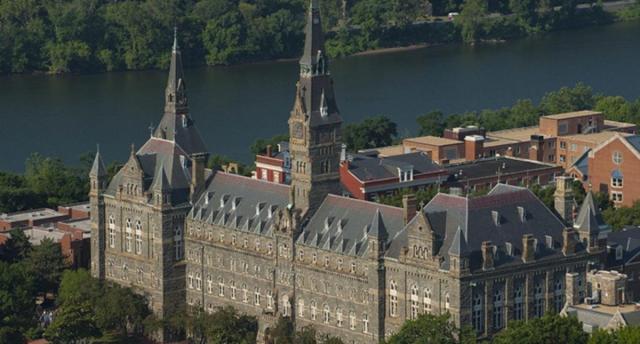 GEORGETOWN UNIVERSITY: STUDYING STRATEGIES TO ACHIEVE MEN’S HEALTH EQUITYIndia Education Diary, August 22, 2022As founder and director of the Center for Men’s Health Equity, Derek Griffith, PhD, strives to solve a mystery: Why do men, on average, live shorter lives than women, and what can be done to reduce that disparity? “When you look at sex differences and gender differences in the incidence and prevalence of premature mortality and life expectancy, those who identify as men tend to do worse,” said Griffith, founding co-director of the Racial Justice Institute where the Center is based. “I think the interesting thing is, we’ve just accepted that,” he added. “It’s a problem that’s hidden in plain sight.” To address the problem, researchers must challenge existing stereotypes and recognize that men are not a homogenous population. “We have to complicate the narrative and look beyond the simplest explanation,” Griffith said. The disparity in life expectancy between men and women is a relatively new phenomenon, emerging in the 20th century due to an increase in deaths linked to chronic disease. It persists throughout the lifespan from infancy through older age, and exists in all but a handful of countries around the world. “No matter what data set you’re looking at, men have higher rates of premature mortality,” Griffith said. “It’s a weird conundrum that the group that is more socially advantaged is disadvantaged in terms of health.” Some of the disparity can be attributed to behavioral causes. Compared to women, men are more physically active, but they also have higher rates of substance use, including tobacco and alcohol, consume more meat, high fat foods and sugar-sweetened beverages, and are more likely to engage in risky sexual behavior. “Pretty much anything that negatively affects health, men are doing at higher rates than women,” Griffith said. Yet behavioral differences between men and women don’t completely explain the disparity in life expectancy. Moreover, it’s critical to understand the reasons behind that behavior, such as why men are less likely to go to the doctor than women.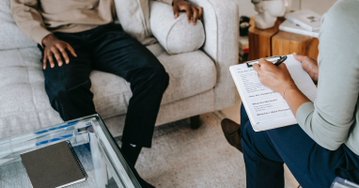 COPING WITH YOUR TEENAGE SON’S MENTAL DIAGNOSISPsychology Today, August 25, 2022It is one thing to recognize our own mental health, but acknowledging the mental health of our teenage sons can be difficult, given communication difficulties and the normal adolescent experience of separating from parents. Across the world, it is estimated that approximately 14% of youth ages 10-19 experience a mental disorder. With the increase in awareness, more individuals are pursuing explanations for symptoms or dysfunction in their lives. What happens, though, when your teenage son receives a mental health diagnosis? Here are five questions to answer.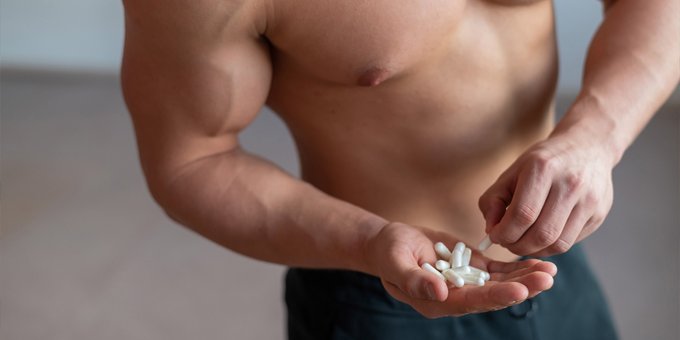 ADHD SYMPTOMS ARE MORE PREVALENT IN MALE WEIGHTLIFTERS WHO USE STEROIDS, STUDY FINDSPsy Post, August 26, 2022The use of anabolic androgenic steroids (AAS) can have negative health effects and the factors that predispose people toward AAS use are not well understood. New research published in Scientific Reports found that ADHD symptoms are more prevalent in male weightlifters who use or have used AAS in the past compared to those who have never used them. AAS use can have serious negative health consequences such as mood syndromes, cardiovascular disease, and disruptions to cognitive and behavioral processes. Studies have linked AAS use to aggressiveness, hostility, and mood swings. Despite these findings, AAS are still used by some professional and recreational athletes. “The factors that predispose to AAS use are poorly understood. However, attention deficit/hyperactivity disorder (ADHD) occurs among athletes at different levels, from any organized sport to the elite, with a prevalence between 7 and 11%, higher than in the general population,” explained study author Emilie Kildal and colleagues. “Persons with ADHD have increased risk of substance use, which, theoretically, could include AAS use.”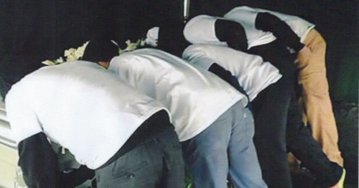 A GRANDMOTHER ON THE LOSS OF HER BLACK GRANDSONPsychology Today, August 22, 2022﻿As a social worker who has practiced for more than 30 years, I have helped many individuals and families who have experienced a tragedy. However, despite my skills, training, and experience, I was not prepared when a tragedy landed in my own backyard. That phrase carries both figurative and literal meaning for me. On January 4, 2015, my 22-year-old grandson Dante (not his real name) was shot. Shortly after, he was found deceased in a nearby backyard. He was a young Black male and he was murdered at the hands of another young Black male. After a period of turning inward to process the deep pain that I was experiencing, I had a desire to turn outward and use my experience to help others in some way. I thought that by sharing my story I could enlighten the understanding of others… both those with and without a similar experience.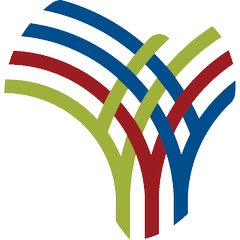 SOUTH AFRICA: SEXUAL VIOLENCE IN SOUTH AFRICA – WHERE ARE THE MALE VICTIMS?The Conversation, August 24, 2022﻿Men and boys count among the victims of sexual violence. Estimates and contexts vary, but it seems that worldwide, they make up around 10% of victims of sexual violence. According to Rees Mann, the founder of South African Male Survivors of Sexual Abuse, one in six adult males in the country have been victims of sexual offences in their lifetimes and, in 2012, 19.4% of all sexual abuse victims were male. But men are up to 10 times less likely than women to report sexual violence against them. In a 2017 news report, an anonymous victim says he tried to tell his closest male friends about being raped. They laughed and said, "What, are you gay now?" and he responded with, "I am not gay. I was raped." He then withdrew from them. Some feminist activists are reluctant to focus on the male victims because they think it will undermine long-fought-for attention for female victims. My argument is that activists and scholars must rethink their neglect of male victims. Men and boys as actual or potential victims (not only as perpetrators) must be explicitly integrated into our understanding of and resistance to sexual violence. At the same time, we must resist creating victim hierarchies or ranks.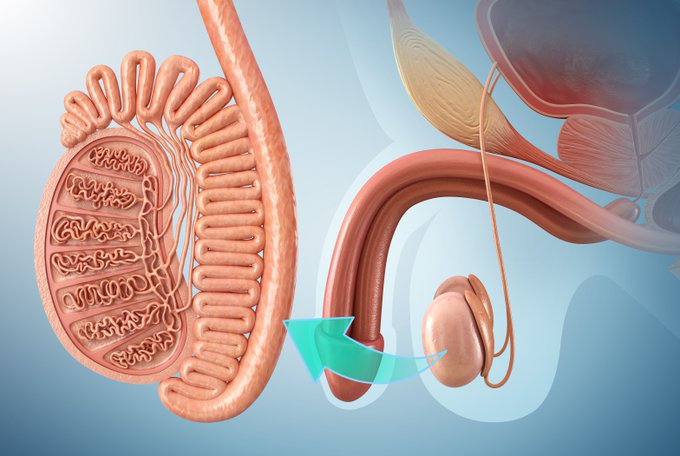 MALE SEXUAL BASICSTestes: Anatomy, Function, and Associated ConditionsThe testes are the organs that make sperm and testosteroneVery Well Health, August 24, 2022The testes, or testicles, are two egg-shaped sex organs that play an important role in the male reproductive system. They are where sperm cells are produced and are also responsible for the production of the sex hormone testosterone. The testes, commonly referred to as "balls," are housed in a pouch of skin beneath the penis called the scrotum. Their location outside the abdomen ensures that the testes remain cooler than body temperature and create the optimal environment for sperm cells to develop. This article takes look at the anatomy of testes, including their function and medical conditions that can harm them or lead to infertility.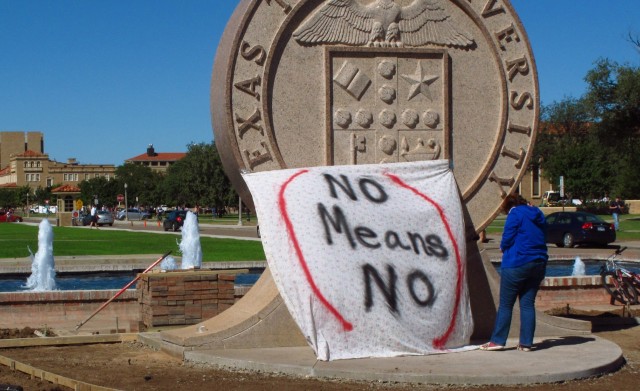 COLLEGE MEN SAY THEY WANT TO HELP PREVENT CAMPUS SEXUAL ASSAULT, BUT DON’T FEEL PREPARED TO INTERVENEThe Hill, August 16, 2022Most male college students want to do more to prevent sexual violence and harassment on their campuses, but a majority feel ill-equipped to do so, new research suggests, demonstrating a need for more innovative assault prevention trainings and interventions. In a first-of-its kind report published Tuesday by the group It’s On Us, researchers explored how to best engage college men in meaningful discussions about campus sexual assault prevention and reduction through nearly two dozen in-depth interviews with male students across the country. “Young men want to get involved, but they don’t feel prepared or empowered to intervene,” Tracey Vitchers, the executive director of It’s On Us, an Obama-era initiative designed to combat campus sexual assault, said Tuesday. But while motivation among college men is reportedly high, engagement in training programs intended to expand their assault prevention toolkit is low — a key hurdle to adequately addressing the issue. Most male students interviewed by It’s On Us said mandated training programs for college and university students are largely viewed as obligatory and part of their enrollment. Several reported spacing out during in-person trainings or while completing online modules, either because they felt they were “good guys” who didn’t need it, or because the trainings were cheesy and not engaging.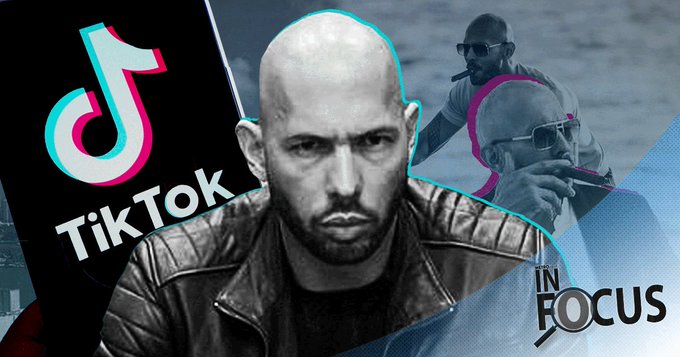 TATE, TIKTOK AND TOXIC TRENDS: ‘ALPHA MALES’ ARE ON THE RISE – BUT WHY AREN’T WE MORE WORRIED?Metro.co.uk, August 14, 2022Holding a fat cigar between his fingers and taking a deep, ostentatious puff of smoke, Andrew Tate tells the camera: ‘Females are barely sentient.’ In his slow Estuary American drawl, and with light glinting off the top of his shaved head, Tate continues: ‘Females don’t have independent thought. They don’t come up with anything. They’re just empty vessels, waiting for someone to install the programming.’ The misogyny he displays is so patently flagrant it is almost laughable. This must be a joke, surely? Alarmingly, it is not. Tate’s ramblings have become increasingly popular on social media platforms, the oxygen for many of today’s impressionable young minds. Clips from Tate have proliferated on TikTok’s For You page in the last month, with videos featuring his highly inflammatory opinions racking up a cumulative 11.4 billion views on the mostly Gen Z populated platform. Now so insidiously influential, Tate – a former kickboxer and Big Brother contestant who has been questioned on human trafficking and rape allegations (which he has denied) – is more searched online than Donald Trump and Kim Kardashian. Tate has become somewhat of a poster boy of a new breed of influencer that has wormed out of the internet’s darker fringes and into mainstream consciousness – the so-called ‘Alpha males’. These men are fairly easy to spot in the wild West of the internet. They are a compilation of different facets of the toxic masculinity that has lingered in society for a long time; brash, loud and arrogant, alpha men are the type to believe the brotherhood shouldn’t cry and showing any sort of emotion is a cardinal sin. 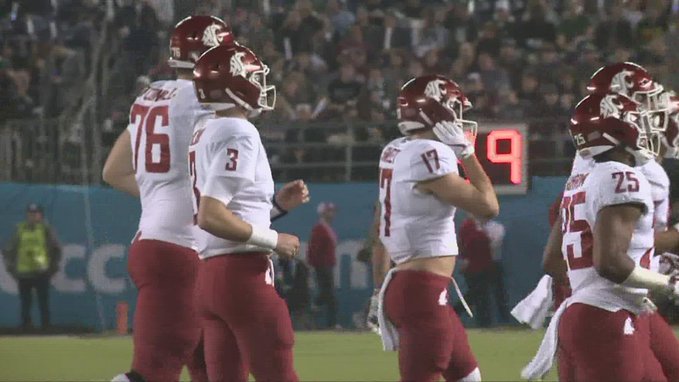 HILINSKI’S HOPE VISITS TO ENCOURAGE MENTAL HEALTH IN COLLEGE STUDENT-ATHLETESAfter Tyler Hilinski's death, Mark and Kym Hilinski have been traveling around the country to break student-athlete stigma.KREM.com, August 18, 2022Tyler Hilinski took his own life in January of 2018 at Washington State University. Now his parents are traveling to colleges to spread the message that getting help for mental health issues is okay. Tyler Hilinski's parents, Mark and Kym are the founders of Hilinski's Hope, a non-profit that focuses on caring for mental health issues in college athletes. Hilinski's Hope is currently on a west coast college tour speaking to student-athletes about breaking the stigma and talking about the importance of mental health. "We like to spread our message of hope with student-athletes across the country to let them know they shouldn't be afraid to reach out for help," said Kym Hilinski. "If they are struggling with their mental health, it's actually a strength and not a weakness." They use these talks to share Tyler's story and to bring attention to the mental health issues that are often not spoken about in college athletics. "We always think there's a Tyler in the audience in one of these teams. We want to make sure that we are able to take action on the things we learned after Tyler passed,” said Mark Hilinski. “We want to knock down the stigma, bring awareness and create resources, for our student-athletes." Whitworth football players hope to take the lessons they've learned and practice it in their lives. "It was a good reminder that even though it might seem like someone's going through something hard, just reach out and be aware. If they're afraid to ask, make sure to look out for your brothers and see if they're okay,” said fifth-year cornerback at Whitworth Colten Chelin. Rod Sandberg, who's heading into his ninth season as head football coach for the Pirates, says that his players' well-being is always the priority. "They know we truly care about them as people more than as players,” said Sandberg. “I told those guys yesterday that I love them and that everybody wants to know that they're valued and important. So I think that's the biggest thing. We have a vision and it's life-changing."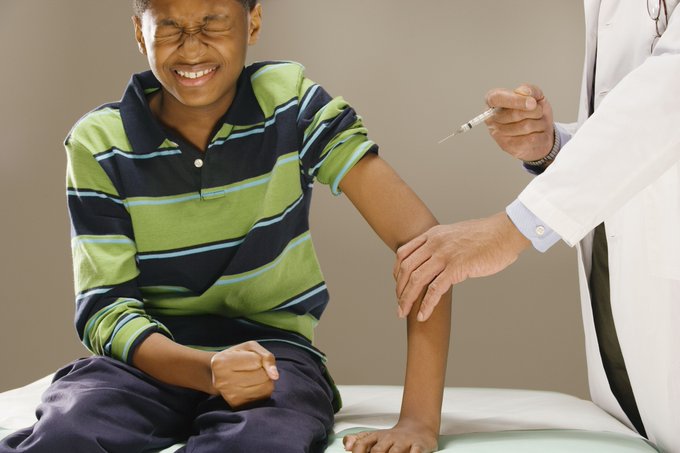 HPV VACCINE GARDASIL 9 FOR BOYS: WHAT YOU NEED TO KNOWVery Well Health, August 18, 2022Gardasil 9 is a vaccine (immunization) that protects against human papillomavirus (HPV). HPV is a virus spread through sexual contact and consists of multiple strains or types. While some strains of HPV come and go without symptoms, some can cause cancer while others can cause genital warts. HPV vaccination prevents nine high-risk types of HPV linked to cancer, predominately cervical cancer but also cancer of the anus, vagina, vulva, penis, mouth, tonsils, and throat.1 This article reviews why the vaccine is recommended for males and the vaccine schedule. It also covers the risks, safety, and effectiveness of the vaccine.________________________________________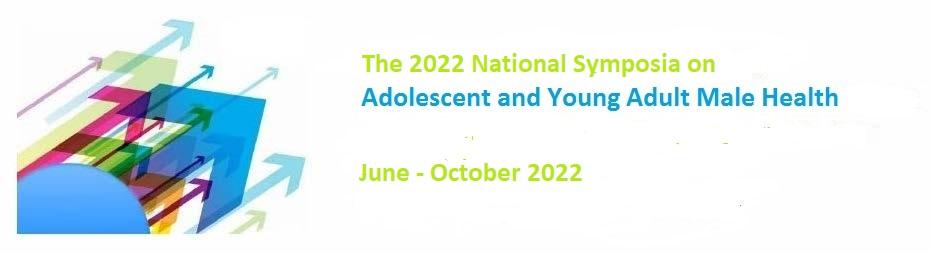 REGISTER FOR AUGUST 17﻿The Partnership has announced the 2022 National Symposia on Adolescent and Young Adult (AYA) Male Health. The virtual series will consist of nine episodes covering a range of topics of interest to those who know or serve young males between the ages of 10 and 25. The symposia will take place over the course of five months and began in June with the symposium on Young Males and ADHD. There is no charge. The webcasts will also be available for viewing after.The next symposium, on Young Males and Depression, will be held August 17 from 6-8 PM EST. Information for other symposia will be forthcomingThe full list of topics is -·       An overview of the State of AYA Male Health·       Young Males and Reproductive Health·       Young Males, Sexual Orientation and Gender Identity·       Young Males and Depression·       Young Males and ADHD·       Young Males, Body Image and Eating Disorders·       Young Males and Suicide·       Young Males, Healing Partnerships and Promoting Resilience·       Young Males, Relationships and HealthEach episode will run approximately two hours and will include audience participation. Nationally known experts have been chosen to co-chair each episode.AVAILABLE NOWThe symposium on Young Males, Healing Partnerships and Promoting Resilience, aired July 27, is now available for viewing or download here.____________________________________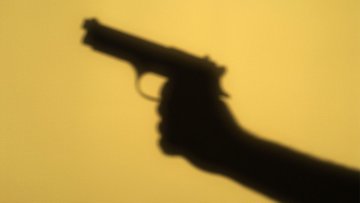 MORE TIME AT HOME MEANT MORE KIDS DIED OF GUN VIOLENCE DURING THE EARLY PANDEMICGun Violence Disproportionately Harms Children, Especially Boys and Kids of ColorEveryday Health, August 9, 2022Child deaths due to gun violence increased during the pandemic by more than one death every day, compared with previous years, according to new research. From the start of the pandemic until the end of 2021, there were more than 700 additional child deaths from gun violence than typically would have occurred. “That number is on par with the number of childhood deaths from COVID-19 itself,” says Anupam B. Jena, MD, PhD, who works as professor of healthcare policy at Harvard Medical School and is one of the study authors. The psychological strain of the pandemic on families, combined with school closures, meant adolescents were spending more time at home, where guns are more likely to be present. “This is just one more feather in the argument that the pandemic has had effects on kids that we don’t really fully appreciate,” he says. The study, recently published in JAMA Network Open, analyzed data from 2014 through 2022, focusing on March 2020 until the end of 2021. The researchers used publicly available data from the Gun Violence Archive, a nonprofit that compiles data from 7,500 sources across law enforcement, media, government, and more. 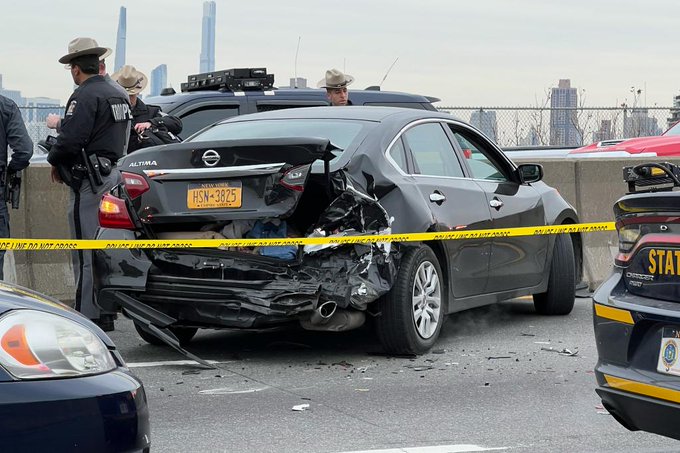 LIKE WITH DRUG ADDICTION AND VIOLENT CRIME, YOUNG MEN FUEL TRAFFIC DEATHSNew York Post, August 13, 2022Since the arrival of COVID in March 2020, traffic deaths in New York City have skyrocketed. And not just in New York. Much like with spiraling homicides and drug overdoses, traffic deaths have surged across the nation. In the first five months of 2022, 93 people died in traffic crashes in New York City — down slightly from last year, but 12 percent above pre-Covid levels. Yet the bad raw numbers hide some successes. Crucial upgrades such as dedicated lanes for pedestrians and cyclists as well as speed controls for cars and trucks drivers have reduced pedestrian fatalities over the past decade. Who, then, is perishing now in greater numbers? The victims fit the profile of those killed in the car crashes noted above: Young men, both drivers and passengers — often speeding and often late at night. New York’s increase in traffic deaths mirrors its (and the nation’s) broader public-safety problem: the self-destructive and dangerous behavior of a young-male demographic. As with the recent explosion in violent crime, young adult and older teen males are taking advantage of a law-enforcement vacuum that lets them get away with ever more antisocial behavior—until it kills them or someone else. 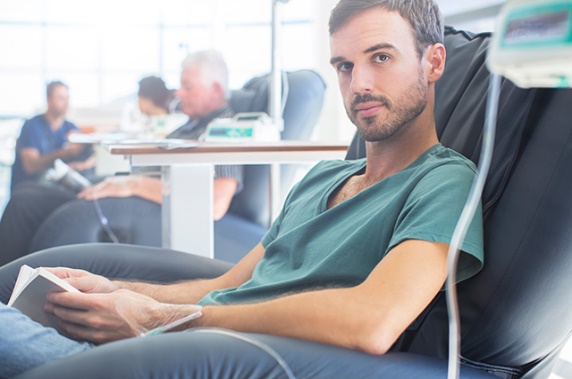 WHY MEN FACE A HIGHER RISK OF MOST CANCERS THAN WOMENHealthline, August 12, 2022Men and women are indeed different. And when it comes to cancer, the rates are in most cases higher for men than for women. There has been some research focused on why cancer affects men and women differently. But a new study Trusted Source is getting us closer to a real understanding. And experts say the reasons are somewhat surprising. The study was published in the journal Cancer, a peer-reviewed journal of the American Cancer Society. In it, researchers report that the cause may be underlying biological sex differences rather than behavioral differences related to smoking, alcohol use, diet, and other factors. Sarah S. Jackson , PhD, a research scholar with the National Cancer Institute, and her colleagues set out to assess differences in cancer risk for men and women in 21 cancer sites. The study included 171,274 male and 122,826 female adults aged 50 to 71 years who were participating in the NIH-AARP Diet and Health StudyTrusted Source from 1995 to 2011. During that time, 17,951 new cancers arose in men and 8,742 in women. The researchers say the findings suggest that biological differences between sexes — such as physiological, immunological, and genetic factors — play a major role in the cancer susceptibility of men versus women.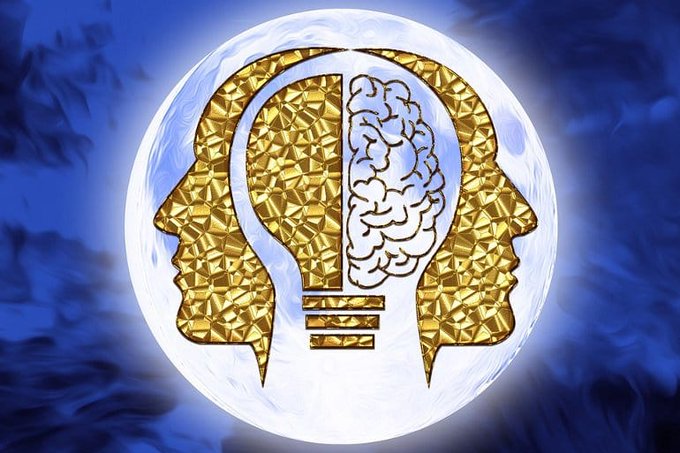 AGING NEUTRALIZES SEX DIFFERENCES IN THE BRAINNeuroscience News, August 11, 2022﻿Gene expression in male and female brains becomes more similar due to age, and both sexes contribute to the pattern. If the expression of a gene is higher in younger female brains it tends to be lower in younger male brains. Due to age, the gene expression reduces in females and increases in males, and vice versa.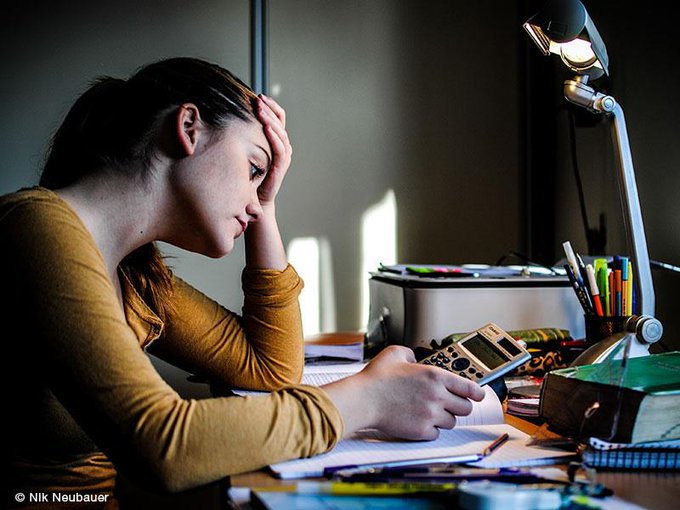 ADOLESCENT AND YOUNG ADULT HEALTHWorld Health OrganizationAugust 10, 2022Key Facts:Over 1.5 million adolescents and young adults aged 10–24 years died in 2020, nearly 5000 every day.Young adolescents aged 10–14 years have the lowest risk of death of all age groups.Injuries (including road traffic injuries and drowning), violence, self-harm and maternal conditions are the leading causes of death among adolescents and young adultsHalf of all mental health disorders in adulthood start by age 14, but most cases are undetected and untreated.Early onset of substance use is associated with higher risks of developing dependence and other problems during adult life, and people of younger ages are disproportionately affected by substance use compared with people of older ages.Globally, there were 41 births per 1000 to girls aged 15–19 years in 2020.OPEN POSITIONSenior Strategic Initiatives OfficerEquimundo, Washington, D.C.August 2022Overview: Equimundo, an international non-governmental organization (NGO) working to promote gender equality and prevent violence, seeks a full-time Senior Strategic Initiatives Officer. The position will be based in Washington D.C. (with a hybrid work-from-home/office model.) APPLY HERE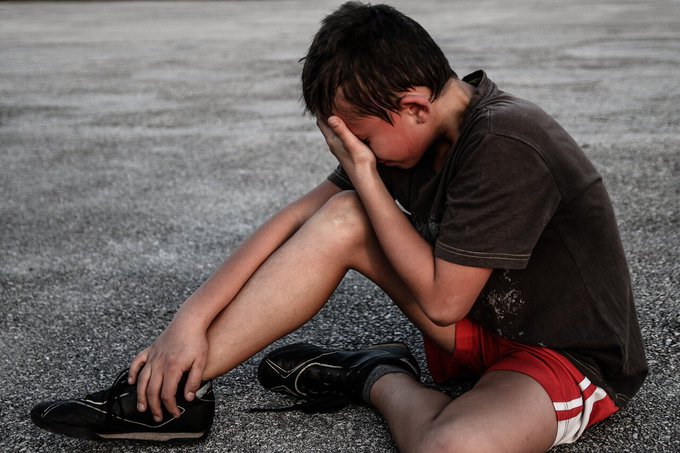 STUDY: SUICIDE PREVENTION FOR BOYS AND MENHealth.gov Australia, August 1, 2022Boys and men are three times as likely to die by suicide in Australia than girls and women. The Buoy Project is testing seven different suicide prevention programs that target boys and men. The aim is to find out which programs might be most effective in reducing male suicide. The team will then model what would happen if the effective programs were scaled up across Australia. The Buoy Project is funded by $5.6 million from the Medical Research Future Fund. The researchers want to find out if programs reduce the male suicide rate if they encourage boys and men to seek help, and tailor interventions to their specific needs. The team is answering this question by conducting randomised controlled trials of seven programs aimed at male suicide prevention.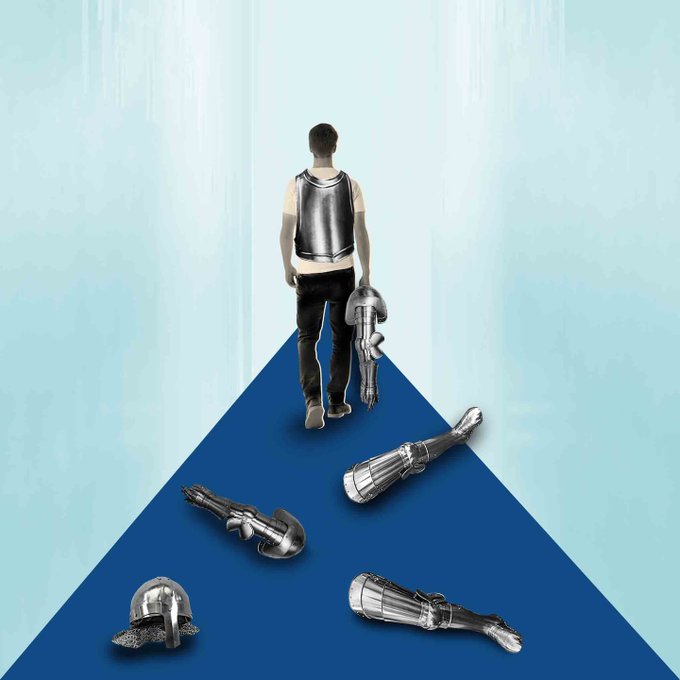 HOW MEN CAN SAVE RELATIONSHIPS BY LEARNING TO BE VULNERABLE AT AN EARLY AGEWashington Post, August 2, 2022Neglecting to examine and tend to emotional needs is common to many men, it turns out. For a number of reasons — many rooted in socialized norms about masculinity — men are often taught very young to diminish, or even ignore, their emotions in relationships. They do this, however, at the expense of their relationships’ health and their own well-being. When men learn to better understand their emotional needs, the payoff can be profound. The common myth about men and emotions goes something like this: Men are wired differently than women, and, as a result, they don’t have the same emotional needs. But Israeli researchers who pored over scans of more than 1,400 brains discovered that human brain structures and features are a “mosaic,” resistant to easy binary expectations about gender or sex. Another study published last year in Nature reported that men’s and women’s emotions are, as one of the researchers put it, “clearly, consistently and unmistakably more similar than they are different.” Instead, psychologists say these perceived differences often arise from social constructs, which starts early. “We don’t train boys to have vocabulary around their emotions beyond anger,” said Fredric Rabinowitz, chair of the psychology department at the University of Redlands in California, whose research and private practice focus on men’s mental health. This occurs, Rabinowitz said, because many boys are raised to believe that deeper emotions are separate to their being, which morphs into “unprocessed trauma.” And when men lack emotional language, they cannot explain what they are feeling.________________________________________The Partnership has announced the 2022 National Symposia on Adolescent and Young Adult (AYA) Male Health. The virtual series will consist of nine episodes covering a range of topics of interest to those who know or serve young males between the ages of 10 and 25. The symposia will take place over the course of five months and began in June with the symposium on Young Males and ADHD. There is no charge. The webcasts will also be available for viewing after.The next symposium, on Young Males and Depression, will be held August 17 from 6-8 PM EST. Information for other symposia will be forthcomingThe full list of topics is -·       An overview of the State of AYA Male Health·       Young Males and Reproductive Health·       Young Males, Sexual Orientation and Gender Identity·       Young Males and Depression·       Young Males and ADHD·       Young Males, Body Image and Eating Disorders·       Young Males and Suicide·       Young Males, Healing Partnerships and Promoting Resilience·       Young Males, Relationships and HealthEach episode will run approximately two hours and will include audience participation. Nationally known experts have been chosen to co-chair each episode.AVAILABLE NOWThe symposium on Young Males, Healing Partnerships and Promoting Resilience, aired July 27, is now available for viewing or download here.____________________________________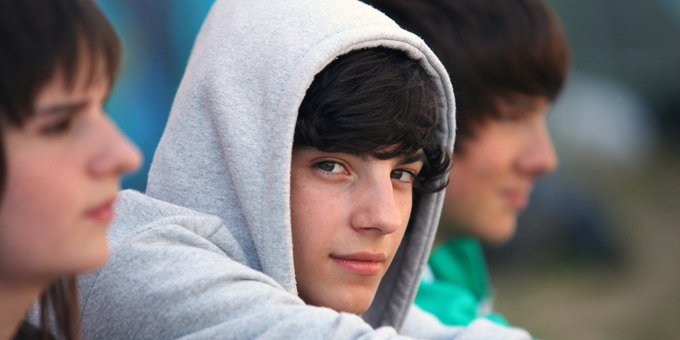 TEACHING BOYS ABOUT SELF-CARE ONCE PUBERTY HITSIt is important that your son knows what is going on with his body, and what he has to do to care for it.Moms.com, August 4, 2022﻿As a child goes through development, mom knows that there are going to be periods when she has to have some conversations with her child. Some of these conversations can be relatively easy, but more often than not, they are a bit difficult. Some of the hardest conversations to have with children are about sex, sexual activity, and puberty. The physical and emotional changes that are happening in her child can be hard for everyone to deal with, and this may be made more difficult if mom is dealing with her son. When mom has to talk to her son about puberty, it can be uncomfortable. However, they are conversations that have to happen. It is important that your son knows what is going on with his body, and what he has to do to care for it. Difficult or not, we now know that it has to happen, but how can mom go about doing that? We have put together a guide that mom could use when having this conversation with her son to make sure they are taking care of their body and their mind.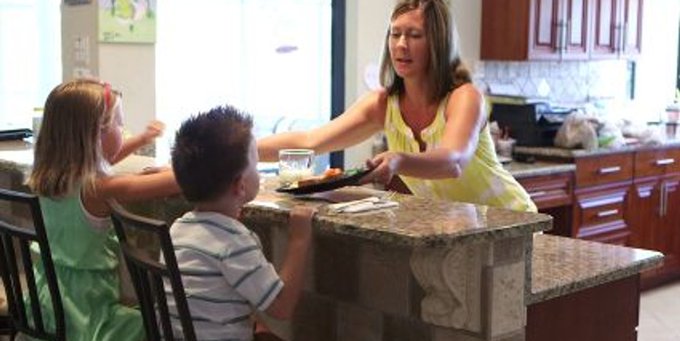 RESEARCHERS EXAMINE HOW AGE, SEX, WEIGHT AND PUBERTY WERE LINKED TO DISORDERED EATING IN CHILDRENNews Medical Life Sciences, August 1, 2022Eating disorders, which affect more than 28 million people nationwide, exact a high toll. In addition to the individual suffering they cause; eating disorders cost the U.S. nearly $65 billion each year. Early intervention is essential for minimizing harm, but researchers know very little about how disordered eating begins and evolves prior to adolescence. A new study of nearly 12,000 9- and 10-year-olds, published this week in JAMA Pediatrics, provides key insights that help fill that gap. Researchers examined how age, sex, weight and puberty stage were related to behaviors such as binge eating and vomiting to control weight. "The first major takeaway is that these behaviors are more common than we've seen before, with a prevalence of up to 5% in some cases," said the study's lead author, Stuart Murray, DClinPsych, PhD, Della Martin associate professor of psychiatry and the behavioral sciences and director of the Eating Disorders Program in the Department of Psychiatry and the Behavioral Sciences at the Keck School of Medicine of USC. Contrary to cultural assumptions, the researchers found that boys and girls were equally likely to engage in disordered eating. The analysis also revealed that children with higher body mass indexes (BMIs), as well as those further along in puberty, faced an elevated risk.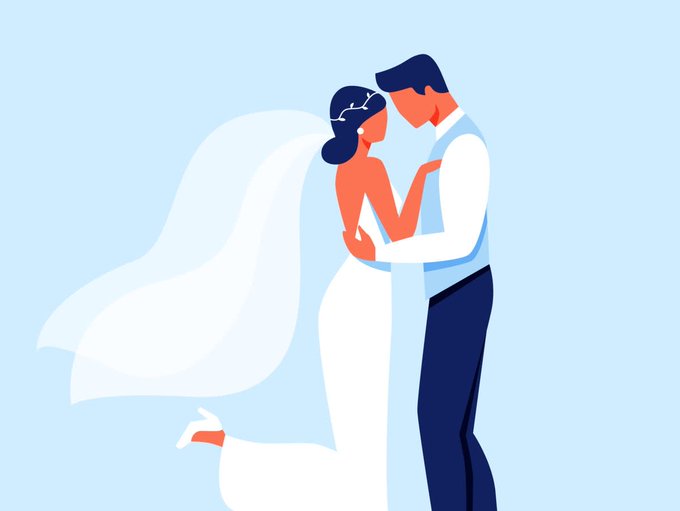 MEN MORE LIKELY TO OUTLIVE WOMEN IF THEY MARRY AND GO TO UNIVERSITY, STUDY FINDSYahoo News, August 3, 2022﻿Married men or men who have a university degree are more likely to outlive women who are single and have not completed higher education, a new study suggests. Historically, research has found that women have longer survival and lower death rates than men. As of 2019, the average difference in life expectancy between the sexes was 4.4 years worldwide. But experts at the University of Southern Denmark believe these findings have led to a “blind interpretation” of life expectancy differences. Researchers analysed data on people from 199 countries spanning 200 years and found that men have a “substantial chance” of outliving women. “Not all females outlive males, even if a majority do. But the minority that do not is not small,” the study, published in the British Medical Journal, said. Researchers found that lifespans were impacted by a “complex combination” of biological, environmental and behavioral factors, including marital status, income, and education. Men who have a lower education level or who are unmarried have a particularly” low chance of outliving a woman, experts said. However, a man who is both married and has a university degree has a higher chance of outliving a woman, in particular a woman who is single and has not completed higher education.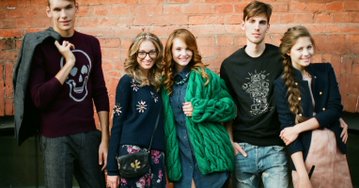 IS BEING GENDER-ATYPICAL EASIER FOR GIRLS OR BOYS?Girls have more options than boys when it comes to gender expression.Psychology Today, August 2, 2022Boys are more gender-binary than girls, reporting higher levels of coercion to conform to gender norms and expectations according to one study. Pressure to conform to gender expectations comes more from oneself than parents or peers. Given today's society, some boys' drive to conform to gender expectations may reflect a higher investment in the benefits of being a boy. Research by Matthew Nielsen and colleagues raised a provocative question: Are there costs for youths who are gender-typical as they conform to gender expectations? They asked nearly 500 sixth graders, ages 10 to 13, to assess their gender typicality relative to peers and whether they felt pressure from self, parents, and peers to conform to gender norms. For example, girls were asked [reversed for boys], “I would be upset if I saw myself acting like a boy;” “My parents would be upset if I liked boys’ toys and activities;” and “Other kids would be upset if I acted like a boy.” Nearly half of the youths described themselves as typical of adolescents of their gender. A quarter attributed to themselves being typical of both genders, and the rest were either low on gender characteristics of both sexes or they were gender atypical (cross-sex) for their biological sex. Overall, by contrast to early adolescent girls, boys reported higher levels of coercion to conform to gender norms and expectations, primarily due to pressure they inflicted on themselves and, secondarily, the pressure they felt from parents and peers. In sum, it was far easier for a girl to be a tomboy than for a boy to be a sissy.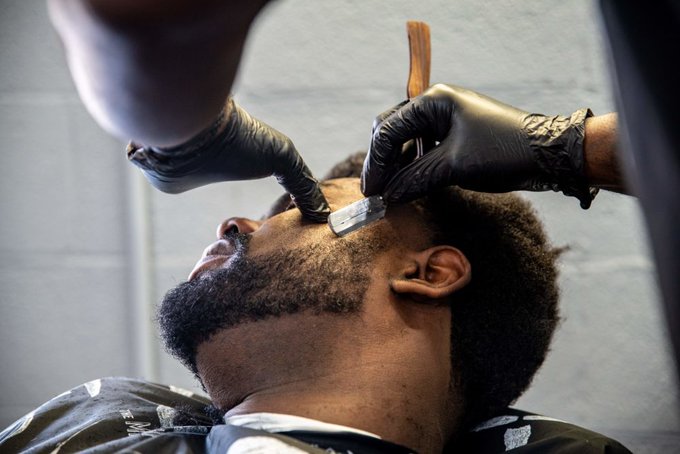 BARBERS PROVIDE SPACE FOR YOUNG BLACK MEN AND BOYS TO TALKWBUR, August 4, 2022Talking about mental health often isn’t prioritized in the Black community. But one organization is working to help Black men and boys open up — not in an office or clinic, but at the barbershop. The Confess Project partners with barber shops to help Black men and boys talk out the issues they’re dealing with. And it’s needed: Suicide was the second leading cause of death for Black Americans between 15 and 24 years old, according to a 2019 survey by the Department of Health and Human Services. Craig Charles is a barber ambassador for the organization. The owner of Crown Cutz Academy in Johnson City, Tennessee, Charles says barbers bring a sense of comfort to their clients. “Over time, you build relationships with your clients and that adds a sense of comfort,” he says. “You're able to express yourself in certain manners.” When his clients come to him from traumatic backgrounds, Charles says he helps them by just giving them space to have conversations.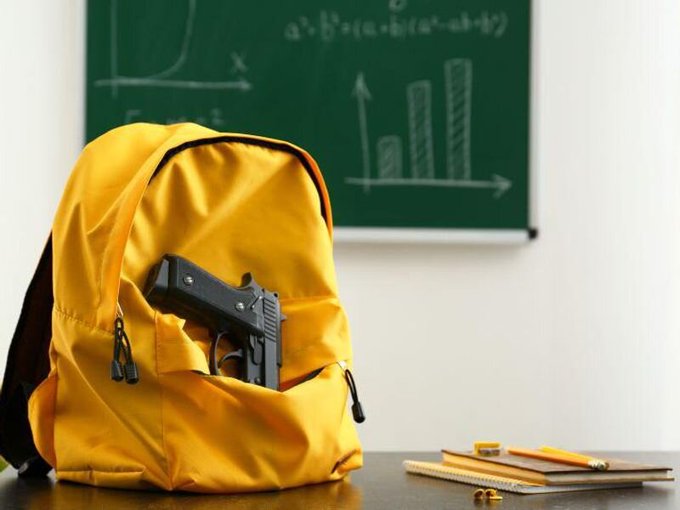 IN US, ONE IN 15 MALE, ONE IN 50 FEMALE HIGH SCHOOL STUDENTS CARRY GUNSMedical Express, July 29, 2022One in 15 male and one in 50 female high school students aged younger than 18 years report gun carrying during the past year, according to research published in the July 29 issue of the U.S. Centers for Disease Control and Prevention Morbidity and Mortality Weekly Report. Thomas R. Simon, Ph.D., from the CDC in Atlanta, and colleagues describe the national prevalence of gun carrying for reasons other than hunting or sport among high school students aged younger than 18 years using the updated measure of gun carrying in the 2017 and 2019 administrations of the CDC Youth Risk Behavior Survey. The researchers found that one in 15 boys and one in 50 girls reported gun carrying during the past 12 months. Youths with violence-related experience, suicidal ideation or attempts, or substance use were significantly more likely to carry guns (adjusted prevalence ratio ranges, 1.5 to 10.1, 1.8 to 3.5, and 4.2 to 5.6, respectively). "The higher prevalence of gun carrying among those who have experienced suicidal ideation or attempts or other forms of violence highlights the potential for lethal consequences if firearms are used against oneself or others," the authors write. "The association between youth gun carrying and substance use further suggests an increased risk for impaired, impulsive, situational, or escalating actions."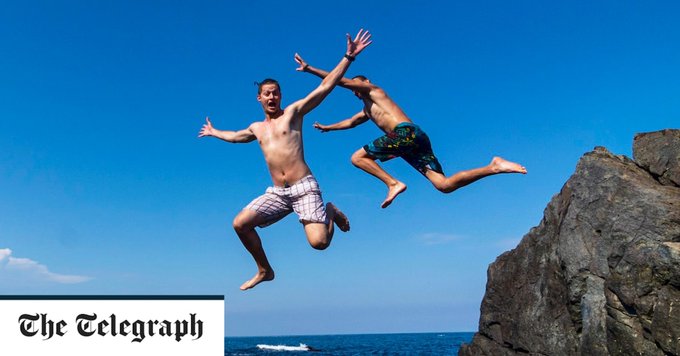 THE SCIENCE BEHIND WHY TEENAGE BOYS ARE SUCH TERRIBLE RISK-TAKERSAll youngsters can indulge in dangerous behaviour, but studies show males do it the most – and they can’t help itThe Telegraph, July 22, 2022﻿All teenagers indulge in risky behaviour, but studies have shown male adolescents do it more than girls. A recent investigation by University College London’s Institute of Education showed that in every case of risky behaviour – from graffiti to drug taking, shoplifting to assault – boys indulged in it in higher numbers. It’s why teenage male drivers are deemed a higher risk than females – with one study showing 9.2 young male drivers die in traffic accidents per hundred million miles, nearly double the death rate of 5.3 for young female drivers. The reason is complicated; a mixture of the way our brains work and the differences in how men and women evolved. External influences – friends especially – play their part, as do romances and showboating. One of the interesting things about teenage male behaviour is that, according to several studies, their risky behaviour calms down if they are with a girlfriend. “The part of their brains which isn’t developed is the prefrontal lobe which helps you consider things like risk, decision making, empathy, judgment. So they are dealing with a social brain but without the adult executive function which would help them think, ‘That’s a really bad idea.’ “And what we do know from measuring brain development and the connections to the prefrontal lobe is that boys are on average about two years behind girls. You see it in the classroom; by 18 the girls are all organised. So this stage, where the social element of the brain is really developed and the decision-making bit isn’t, is prolonged for boys and often comes at the time when they are starting to drive cars and drink alcohol which makes it even harder for them to make sensible decisions.”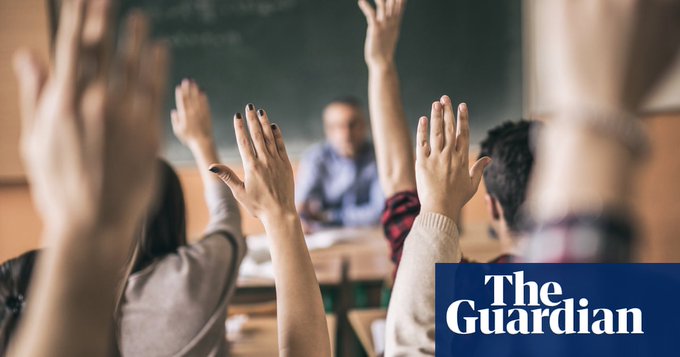 ‘A HUGE WIN’: CAN SEXUAL CONSENT PROGRAMS IN SCHOOLS MAKE THE CHANGE WE NEED?The Guardian, July 31, 2020A survey of 500 boys, undertaken by the Man Cave, a school program promoting boys emotional wellbeing and healthy relationships, showed students understood respect and consent and were eager for more education, the charity’s CEO Hunter Johnson says. But Johnson says a new challenge has arisen during the pandemic. “Due to the last two-and-a-half years, the young men are more socially and emotionally behind than their female counterparts. There’s more disrespect in the classroom, particularly towards female and non-binary classmates.” Ojasvi Jyoti, co-head of curriculum at Consent Labs, an organisation that gives consent education in schools and universities, says he’s observed fear among some young men about being wrongly accused of sexual assault. “There is a lot of rhetoric around, I think from social media or media in general, that they could get falsely accused,” he says. “Even though statistics show that only 5% of assault allegations are false.” However, Contos says she has seen more young men standing up against toxic behaviour by their peers. “I think in the past a lot of young men felt uncomfortable with these sorts of things, or didn’t really know how to be active or anti that behaviour.” Attitudes are changing, Full Stop Australia’s CEO Hayley Foster says, “but it is slow” and the toxic signals men and boys receive over time from pop culture and the media can act as “counter forces” to change.BOYS TWICE AS LIKELY TO ATTEND HOSPITAL FOR SELF-HARM DURING STRICTEST LOCKDOWNSMedical Express, July 29, 2022Stricter COVID-19 lockdown measures coincided with an increase in serious self-harm triggered by social isolation in children and young people, according to a new study published in BJ Psych Open. New research from the Institute of Psychiatry, Psychology & Neuroscience (IoPPN) at King's College London has found that emergency hospital visits for self-harm were twice as likely for boys, and three times as likely for looked-after children, compared to pre-pandemic levels. Girls continue to be over-represented in self-harm figures but during the strictest lockdowns, the proportion of boys needing urgent support from emergency services doubled and then tripled for looked-after children. While self-harm related to social isolation increased during stricter measures, school pressure and rows with friends became less common triggers. However, these closures may have led to greater urges to self-harm, related to increased overthinking and negative coping strategies at home.________________________________________The Partnership has announced the 2022 National Symposia on Adolescent and Young Adult (AYA) Male Health. The virtual series will consist of nine episodes covering a range of topics of interest to those who know or serve young males between the ages of 10 and 25. The symposia will take place over the course of five months and began in June with the symposium on Young Males and ADHD. There is no charge. The webcasts will also be available for viewing after.The next symposium, on Young Males and Depression, will be held August 17 from 6-8 PM EST. Information for other symposia will be forthcomingThe full list of topics is -·       An overview of the State of AYA Male Health·       Young Males and Reproductive Health·       Young Males, Sexual Orientation and Gender Identity·       Young Males and Depression·       Young Males and ADHD·       Young Males, Body Image and Eating Disorders·       Young Males and Suicide·       Young Males, Healing Partnerships and Promoting Resilience·       Young Males, Relationships and HealthEach episode will run approximately two hours and will include audience participation. Nationally known experts have been chosen to co-chair each episode.____________________________________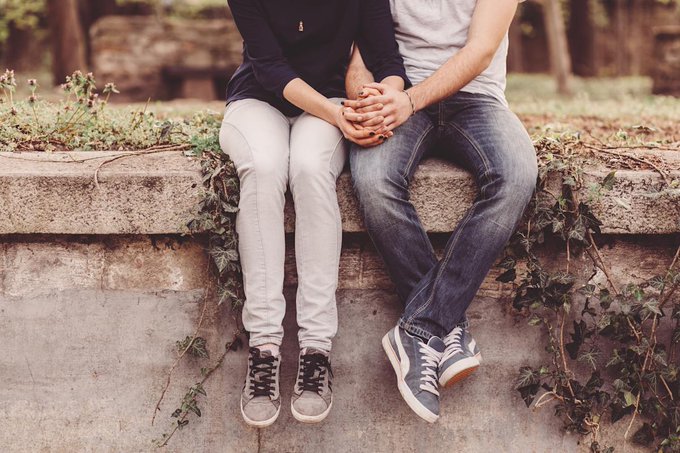 HOW TO TALK TO YOUNG BOYS ABOUT ABORTION RIGHTS: ‘PERHAPS THIS TIME IN OUR COUNTRY WILL BE A TEACHING OPPORTUNITY’Yahoo, July 25, 2022Since the overturning of Roe v. Wade, there's been talk across the nation and globe about how this removal of rights will impact people who can get pregnant ... especially young women and teen girls. However, these new laws will impact more than just young girls, making it more important than ever to talk to young men and teen boys on sexual health — and what abortion may mean to them. "Contraception, safe sex, consensual sex and all things sex must absolutely be talked about with our teen girls — and boys — more now than ever," says author, teacher and authority on the subject of sexual abuse prevention, Kimberly King. "Perhaps it's a really good time to take this situation as an opportunity," King tells Yahoo Life. "It's way past time to teach boys about the female body, sexuality, sex, pregnancy, love, respect, chemistry and communication. I don't know any teens who actually intend to get pregnant or have an abortion — or who understand what an abortion really is either. Many young women and men are unfamiliar with the entire process, especially for late-term abortion."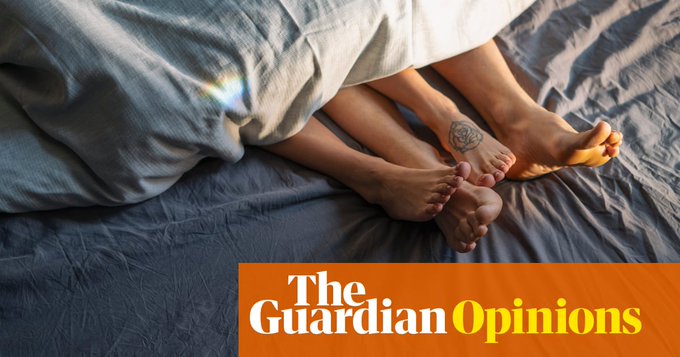 A SEX WORKER GAVE MY AUTISTIC SON THE GIFT OF CONFIDENCE – AND I ORGANISED THE ENCOUNTERUntil he finds the right girl and a loving relationship, how better to channel his sexuality in a healthy way?The Guardian, July 29, 2022Parenting takes you on some interesting twists and turns, but as I lay in the maternity ward gazing into my newborn’s eyes, never in my wildest dreams could I ever have imagined that 21 years later I’d be trawling the websites of sex workers looking for a suitable young lady to take his virginity. Yet that’s exactly where I found myself earlier this year. Teenage boys now have unfettered access to internet pornography, but – unlike my son – don’t confide their viewing habits to their mother, giving her the opportunity to correct misperceptions. There’s a danger in socially isolated autistic males, with their obsessive tendencies, being exposed to misogynistic porn. Already they are overrepresented among “incels” (involuntary celibates), who are known for their anti-women views. So, when my son alluded to certain “activities” he’d obviously come across online, I was able to explain that, in real life, not all girls like that sort of thing. That good sex was about mutual caring and respect. I’d suggested the idea of a sex worker to him a couple of years ago when he had trouble getting past his first rejection, his first broken heart. Unfortunately, the pandemic intervened. Then, late last year, I attended a webinar on disability and sexuality.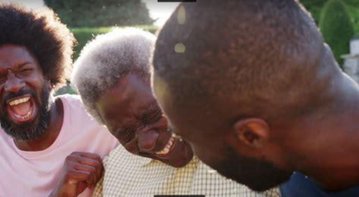 TIPS FOR BLACK MALE SELF CARE - BEATING THE ODDS OF PREMATURE DEATH IN AMERICA Afro.com, July 28, 2022Self-reported suicide attempts by Black adolescent boys rose greater than 50 percent between 1991 and 2017. In 2014, 80 percent of suicide deaths in the Black community were men. The premature death of Black men is a public health issue. Austin Frakt, an associate professor at Boston University’s School of Public Health, notes, “Black men experience the worst health outcomes of any other demographic group, and at age 45, Black men have a life expectancy that is three years less than non-Hispanic White men.” A Black man’s health inequities are worsened by persistent microaggressions Black men experience, which pushes them to often resort to violence.  Violence erupting in communities of color often pushes angry and volatile young Black men to carry out acts of retribution, a contributing factor in the unfortunate deaths of Black men.  “Violence-Related Disparities Experienced by Black Youth and Young Adults,”  a 2018 research article, reports that Black adolescents are at “higher risk of violence,” including homicide. According to the CDC, Black men and boys ages 15 to 34 make up two percent of the population but account for 37 percent of the nation’s homicides. Beyond the devastation suffered by violence, specifically gun violence, men’s immovable resolve to live by an “I’m a’ight” paradigm presents an equally contributing component to loss of life. According to Roland Thorpe, Jr., Ph.D., MS, Health Behavior and Society professor, and founding director of the Program for Research on Men’s Health, Black men distrust the medical system. 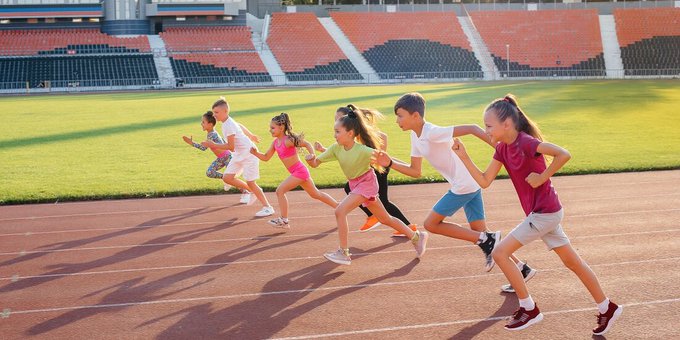 PHYSICAL ACTIVITY AFFECTS BOYS AND GIRLS DIFFERENTLYMedical Express, July 28, 2022Being physically active has major health benefits. But physical activity affects boys and girls differently. New research has examined the relationship between body fat and physical activity in children. "We looked at the connection between objectively measured physical activity and the proportion of body fat in girls and boys," says Silje Steinsbekk, a professor at NTNU's Department of Psychology. "In girls, we found no connection between their physical activity and amount of body fat. Increased physical activity didn't lead to less body fat in the girls, and body fat had no effect on changes in their physical activity," says Tonje Zahl-Thanem, a former research fellow and first author. But for boys, it's different. The amount of body fat influences their physical activity. "Increased body fat in boys led to less physical activity two years later, when they were 8, 10 and 12 years old," says Zahl-Thanem. With one exception, increased physical activity had no effect on changes in body fat. "We found that boys who are more physically active when they're 12 years old have a lower proportion of body fat when they're 14. This wasn't the case at an earlier developmental stage," Steinsbekk says. The study did not investigate the reasons for these differences, but the researchers point out that large bodies are heavier and require more exertion when exercising, which may explain why boys whose body fat increases become less active over time.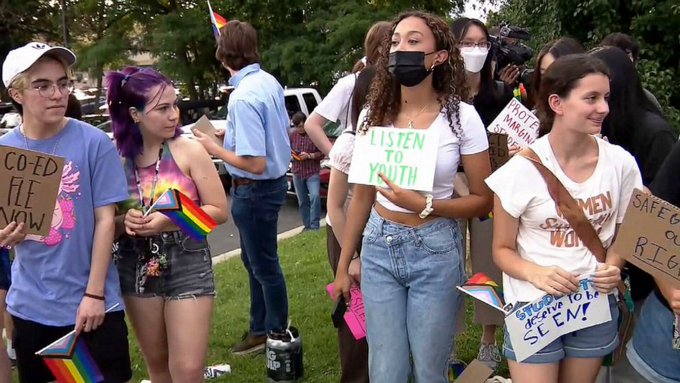 SHOULD PEOPLE OF ALL GENDERS BE TAUGHT SEX EDUCATION TOGETHER? EDUCATORS WEIGH INSome educators say many students can benefit from all-gender sex ed courses.ABC News, July 19, 2022Students in Fairfax County, Virginia, are protesting to combine genders for their sex education courses. It's a move some health and education experts advocate for, saying it takes the shame out of reproductive and sexual health. "Having all-gender sex education classes is one way we can model open, shame-free and unbiased communication about puberty, bodies, relationships and sexual behaviors with young people," said Wendy Sellers, a health educator and creator of "Puberty: The Wonder Years" adolescent curriculum. She continued, "When we divide students into separate classes based on perceived gender, we perpetuate the stigma that sex education must be discussed behind closed doors and that only certain information can be shared with boys and other information shared with girls."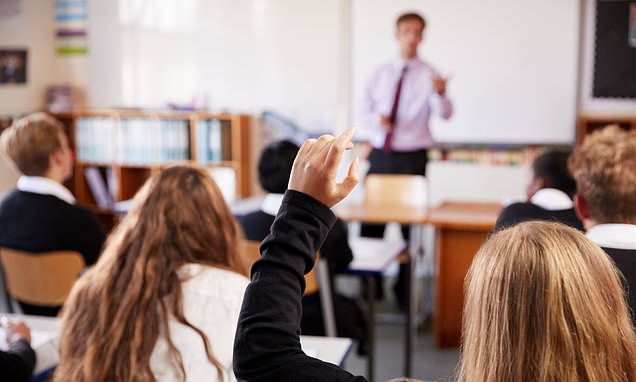 BOYS WILL GET LESSONS ABOUT PERIODS AND MENOPAUSE ALONGSIDE GIRLS AS TEACHERS WILL BE TOLD TO STOP SPLITTING CLASSES FOR SEX EDUCATIONDaily Mail, July 20, 2022﻿Schools will be told to stop splitting up pupils for sex education classes so boys grow up with a better understanding of female health issues. Doctors will also receive additional training on contraception and the menopause as part of a ten-year Women's Health Strategy for England launched today. Ministers want to tackle a culture of 'medical misogyny' which leaves women struggling to access the same quality of care as men. Schools will be told to stop splitting up pupils for sex education classes so boys grow up with a better understanding of female health issues. Doctors will also receive additional training on contraception and the menopause as part of a ten-year Women's Health Strategy for England launched today. Ministers want to tackle a culture of 'medical misogyny' which leaves women struggling to access the same quality of care as men. 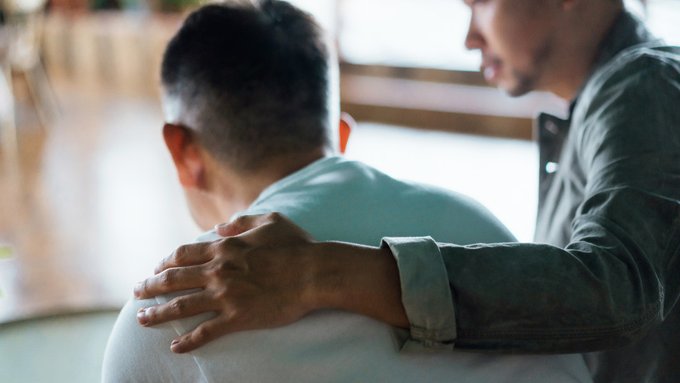 HOW THE MALE MIND BATTLES DEPRESSION AND OTHER MENTAL HEALTH CONDITIONSABC News, July 21, 2022While people of every gender experience mental illness, fewer men are diagnosed, according to the National Institute of Mental Health. And men are less likely to receive treatment. However, more than three-quarters of people who die by suicide are male, according to the National Alliance on Mental Illness. It is vital for men who are experiencing suicidal thoughts, depression, or other mental health challenges to recognize what they are going through and to seek help. But that may be difficult "Men are afraid that if they were to seek help for mental health issues that they would be weak or that they would be a failure or that they wouldn't be in control of their lives," said Dustin Ho-Gland, a nurse with Northwest Texas Healthcare System. "Also, there is a social stigma in it that really kind of starts when they're kids." Fortunately, there are ways to break through the stigma that stops men from asking for help. "One of the best ways is to start with our children," Ho-Gland said. "Young men and boys need to be told that, 'You know what, you're going to have bad days. You're going to have days where you're depressed. You're going to have days when you're sad. Admit those feelings, take ownership of those feelings, and then seek help for those feelings if they persist.'"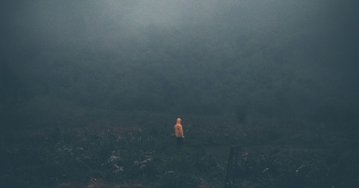 HOW TO HELP YOUR TEENAGE SON COMBAT LONELINESSIs he lonely or is he ok?Psychology Today, July 21, 2022﻿During adolescence, there is a normal separation between teenage boys and their parents. Your once attached little boy is now off in his room, doing who knows what, and not telling you anything about his day. When he was younger, you tried to organize playdates and invited children your son’s age to tag along to fun activities. Parents frequently associate adolescence with our boys spending time away from us with friends, a loaded calendar with sports and social events, and carpooling him here and there when he needs a ride to meet up with buddies. Even before the pandemic, concerns about loneliness and mental health were becoming apparent. In a study published in 2021, Twenge et al found that between 2012 and 2018, loneliness among adolescents across the world tended to increase, which they attributed, in part, to the increase in smartphone use and potential social media exposure. Research on loneliness continues to grow as part of the public health and psychological literature, but how, in reality, can a parent determine if their son is lonely and, if so, what can they do about it? Here are five questions parents can answer about their sons when they are concerned about loneliness.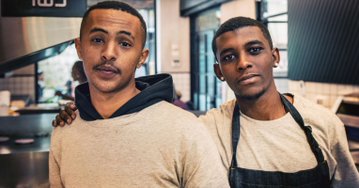 HOW TO OVERCOME 6 BARRIERS TO SELF-CARE FOR MENPrioritizing health is the way of the mature modern man.Psychology Today, July 20, 2022Men have a higher risk of disease, injury, and death compared to women. They commit suicide at more than three times the rate of women (Hedegaard, Curtin, Warner, 2021) and are more likely to abuse alcohol (Bilsker, Fogarty, & Wakefield, 2018). Young men, especially those from minority communities, are the least likely of all demographics to seek help for health issues (Lynch, Long, Moorhead, 2018). These health ills are not necessarily inherent to being male but rather a product of traditional Western norms of masculinity intersecting with structural racism, socioeconomic inequities, and an unhealthy environment. Men are losing the battle to stay well, and telling them to take better care of themselves is not the solution. It’s not a lack of desire to be healthy but rather a lack of agency that prevents men from acting upon what they know deep in their hearts. Many men want to take better care of themselves, but doing so would require becoming something society does not afford them to be—less manly. To support men in taking control of their health and developing a more sophisticated relationship with their bodies, we need to increase males’ agency by simultaneously updating and dismantling “Man Box Mindsets” that get in the way of self-care.﻿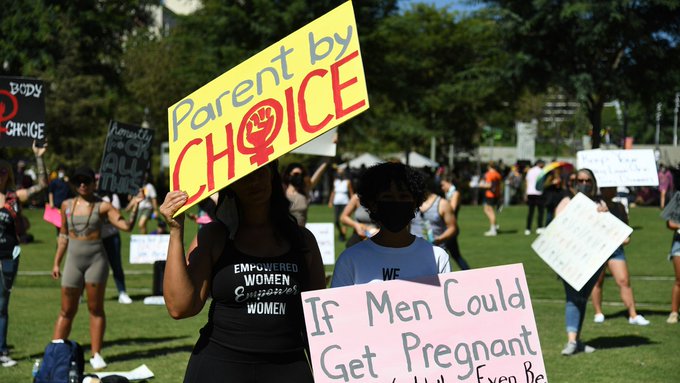 MEN AND ABORTION: HOW REPRODUCTIVE ACCESS AFFECTS ALL OF OUR LIVESTeen Vogue, July 19, 2022In the weeks since the Supreme Court overturned Roe v. Wade, women and nonbinary people have been grieving. They’ve exchanged teary voice memos, frantic text messages, and Instagram posts full of rage. But, in many corners of the world and on the internet, the voices of men are missing. And when they do speak, too often it’s minimizing. “We knew this was coming,” they say. “Are you really surprised?” As though it were the surprise that hurts and not the loss of bodily autonomy. It’s not that men should be taking center stage in the fight for reproductive access, but they should be lining up next to us. Abortion is not just a women’s issue. It is a health care issue that touches people across all ages, genders, geographic locations, religions, and more — whether or not they’re aware of it, whether or not they can get pregnant. In an effort to illuminate the far-reaching impacts of reproductive health access, Teen Vogue talks with five men about how abortion has shaped their lives and how they're joining the fight. We withheld last names to allow them to speak candidly about their experiences.________________________________________The Partnership has announced the 2022 National Symposia on Adolescent and Young Adult (AYA) Male Health. The virtual series will consist of nine episodes covering a range of topics of interest to those who know or serve young males between the ages of 10 and 25. The symposia will take place over the course of five months and began in June with the symposium on Young Males and ADHD. There is no charge. The webcasts will also be available for viewing after.The Next symposium, on Young Males, Healing Partnerships and Promoting Resilience, will be held July 27 from 1-3 PM EST. Information for other symposia will be forthcomingThe full list of topics is -·       An overview of the State of AYA Male Health·       Young Males and Reproductive Health·       Young Males, Sexual Orientation and Gender Identity·       Young Males and Depression·       Young Males and ADHD·       Young Males, Body Image and Eating Disorders·       Young Males and Suicide·       Young Males, Healing Partnerships and Promoting Resilience·       Young Males, Relationships and HealthEach episode will run approximately two hours and will include audience participation. Nationally known experts have been chosen to co-chair each episode.____________________________________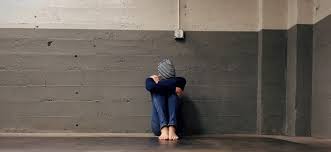 ILLEGAL FENTANYL DEATHS SPIKE ESPECIALLY AMONG TEENS AND YOUNG MENKXL.com, July 20, 2022Overdose deaths are increasing sharply according to a new report from the Centers for Disease Control.  KXL talked to researchers about which groups are at special risk. As we’ve been reporting for months, illegally manufactured fentanyl is a major factor in overdose deaths in Oregon.  The new C.D.C. report confirms this is a national trend. Dr. Mbabazi Karissa is a health scientist with the CDC’s Division of Overdose Prevention. She describes it as “Quite staggering.” She says the worst impact so far has been on Black males, ages 15-24. They’ve suffered 86% more overdose deaths.  There’s also been a 47% increase in young Hispanic men, and among young White men, it’s 34%. CDC Deputy Director Dr. Debra Houry says parents and young people need to know about this and schools need to do more to educate people about the dangers. She says they’re seeing cases of taking just one pill, one time, becoming fatal.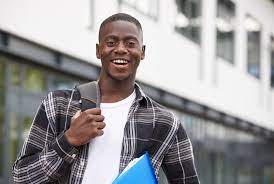 'MALE COLLEGE CRISIS’: MALE HIGH SCHOOL GRADUATES GOING TO COLLEGE AT MUCH LOWER RATES THAN WOMENYahoo News, July 23, 2022Nationally, it's being described as a "male college crisis," and Indiana is not immune to the trend. Male high school graduates are going to college at much lower rates than women, and that gap continues to widen. Indiana higher education officials describe it as "a concerning gap ...This is the first time in recent history the male college-going rate has dropped to below half (46%)," in reference to the high school graduating class of 2020. In contrast, the college going rate for Hoosier women in 2020 was 61%. The report focused on the overall decline in college attendance, with just 53% of Indiana high school graduates going to college in 2020, a one-year decline described as "alarming" by Chris Lowery, Indiana's new commissioner for higher education.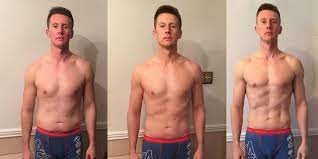 WORRYING NUMBER OF SLIM BOYS DIETINGBBC News, July 19, 2022More than one in every four children in England are dieting, including some who are a healthy weight and as young as eight, research suggests. Dieting can be risky and harmful. But a survey of more than 34,000 children and teenagers, published in Archives of Disease in Childhood, shows the proportion trying to slim rose from 21% in 1997 to nearly 27% in 2016. Child obesity has also been increasing but at a slower rate - and one in seven slim children is also now dieting. Older teens are more likely to diet than younger children - and girls more than boys, although the gender gap appears to be closing. Study author and dietician Melissa Little, from Oxford University, said: "We have been seeing a rise in boys dieting - it's not just girls doing it. "While some of the teenagers and children who are dieting are overweight, some are not.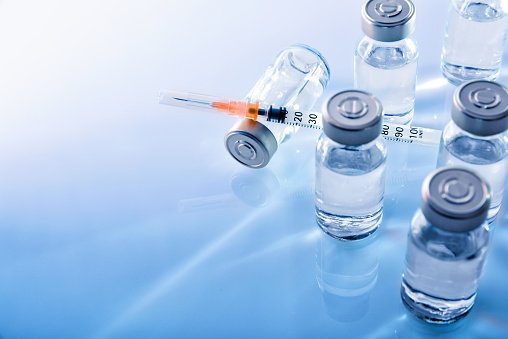 GARDASIL VACCINE MAKER MERCK APPEALS TO PARENTS OF 9-YEAR-OLDS IN LATEST HPV AWARENESS ADFierce Pharma, May 17, 2022It’s unlikely parents of 9-year-olds are thinking much about their child contracting HPV. But a new unbranded TV ad from Merck reminds them that this is precisely the age when they can start immunizing their children against the human papilloma virus to prevent future cancers. While the Gardasil vaccine maker's past HPV awareness ads targeted parents of adolescents, this one aims slightly younger, appealing to moms and dads of the older elementary school set. It opens with a mother stealing a hug from her somewhat indifferent 9-year-old son. “It’s started. Somewhere between a cuddle and a struggle: It’s the side hug,” she says in a voice-over. This “tween milestone” may start at age 9, she adds, and so can HPV vaccination.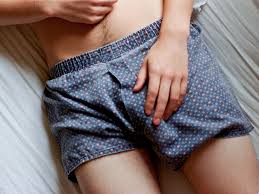 AT WHAT AGE DOES PENIS GROWTH START AND END?Verywell Health, July 22, 2022Penis growth does not have one set age limit. However, the growth of the penis is influenced by the hormones of puberty. A person's penis will start to grow more rapidly between ages 10 and 14 but can keep growing until they are between the ages 16 and 21.1 Many young people feel concerned or self-conscious about their penis size during adolescence, but most will reach their full penis size by their late teens. This article discusses when most penis growth occurs, what penis size is considered "normal," and how penis size is measured. It also debunks several myths about penis size.At-School Victimization and Alcohol Use Among Minoritized U.S. Youth, 2009–2017American Journal of Preventive Medicine, July 20, 2022IntroductionSexual minority and/or racial/ethnic minority youth may use alcohol at school as a form of minority stress-based coping. Polyvictimization is particularly prevalent among sexual minority and/or racial/ethnic minority youth and may be a useful proxy measure for minority stressors.ConclusionsSexual minority and/or racial/ethnic minority youth were more likely than White heterosexual peers to use alcohol at school, with the greatest odds among multiply marginalized and polyvictimized youth. Interventions should consider addressing more than school-based victimization alone because disparities persisted, although at a lower magnitude, after accounting for polyvictimization. Future longitudinal studies are warranted to further explore the associations between multiply marginalized identities, school-based polyvictimization, and alcohol use at school.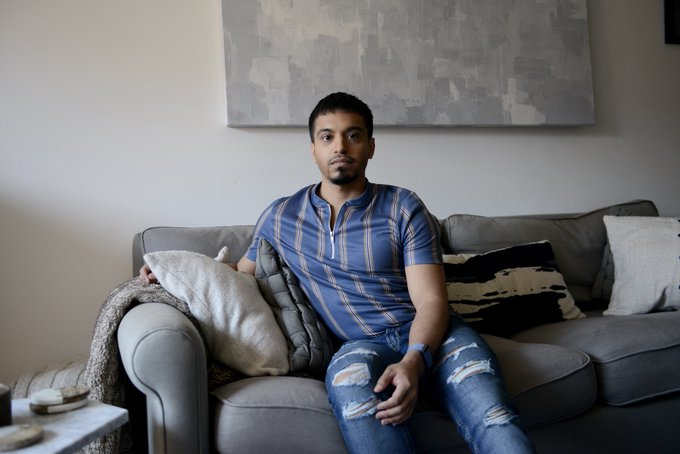 WHAT ABOUT THE BOYS? THE SEX TRAFFICKING OF YOUNG MALESNeiman Reports, July 14, 2022We have reported on the dangerous and troubling world of sex trafficking for nearly two decades, writing about the domestic sex trafficking of minors and the commercial sexual exploitation of foreign workers in this country’s nail salons and massage parlors — two angles that focused on female victims. But neither of us before had focused deeply on the plight of boys and young men in the dark and dangerous world of sex trafficking. Until now. The problem is that there’s little data to show what’s really happening. But a source who had followed our work reached out to ask, repeatedly: What about the boys? We decided to look into it. We continued our inquiry for more than a year, talking to advocates, government officials, and researchers. We brought in Jenifer’s investigative journalism clinic at Boston University to increase our reach. We talked to researchers who found that more than a third of young people involved in the U.S. sex trade were boys and young men. Most importantly, we talked to more than a dozen survivors who trusted us to tell their stories. They told us about selling their bodies to avoid homelessness and pay bills, their bodies seemingly their only currency in a world that abandoned them. We focused on how Black, brown, and LGBTQ youth are disproportionately affected. In the end we published a six-part series titled, “Unseen: The Boy Victims of the Sex Trade.” 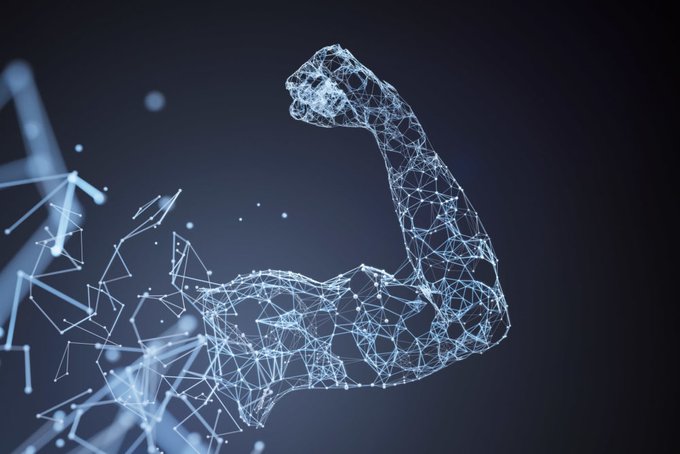 RECOGNIZING AND TREATING “BIGOREXIA” IN CLINICAL PRACTICEPsychiatry Advisor, July 15, 2022Body dysmorphic disorder (BDD) “consists of a distressing or impairing preoccupation with imagined or slight defects in appearance.”1 Muscle dysmorphia (MD) is “a condition underpinned by people’s beliefs that they have insufficient muscularity.”2 The condition has been increasing in both public and professional awareness, beginning with the late 1980s and early 1990s, when several studies and books drew attention not only to the disorder but to its potential deleterious impact on the health and lives of those who suffer from it.2 In particular, the work of Pope et al has spurred research and placed the disorder on the map.3,4  MD (sometimes referred to as “reverse” or “big” anorexia, colloquially called “bigorexia”) is on the rise, according to Jason Nagata, MD, MSc, assistant professor of pediatrics in the division of Adolescent and Young Adult Medicine at the University of California, San Francisco. Dr Nagata is also the editor of the recently published book Eating Disorders in Boys and Men. “During the COVID-19 pandemic, we’ve seen an explosion of eating disorders and body dysmorphia, with more awareness being brought to these issues,” Dr Nagata said. An Australian study of 3618 adolescents (aged 11-19 years) found an MD prevalence of 2.2% in boys and 1.4% in girls.5 Boys with MD were more likely than girls with MD to report severe preoccupation with muscularity and engage in weight-lifting regiments that interfered with their lives, while girls were more likely to report discomfort with body exposure.5 According to a report by the British Broadcasting Corporation, as much as 10% of male gym members in the UK (roughly 427,000 individuals) may have MD.6 A study of 1320 service members in the military found a prevalence rate of BDD of 13% in males and 21.7% in females; however, the prevalence of MD was 12.7% in males and only 4.2% in females.7 And a study of close to 15,000 adolescents found that 22% reported engaging in muscle-enhancing behavior, such as excess exercise, taking supplements or steroids, and engaging in muscularity-disordered eating behaviors.8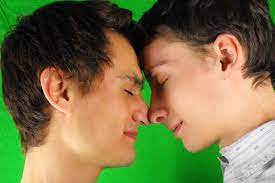 BIG RISE IN US TEENS IDENTIFYING AS GAY, BISEXUALHealth Day, July 15, 2022More teens in the United States are reporting their sexual identity as gay, lesbian or bisexual, nationwide surveys show. Between 2015 and 2019, the percentage of 15- to 17-year-olds who said they identified as "non-heterosexual" rose from 8.3% to 11.7%, according to nationwide surveys by the U.S. Centers for Disease Control and Prevention. "Although our analyses demonstrated that there has been a significant increase in the proportion of girls and boys that self-identified as gay, lesbian or bisexual, we cannot be certain if this represents a true increase of this magnitude, or if it reflects at least in part, greater comfort by teens with acknowledging a non-heterosexual identity on an anonymous questionnaire," said Dr. Andrew Adesman, who led an analysis of the findings.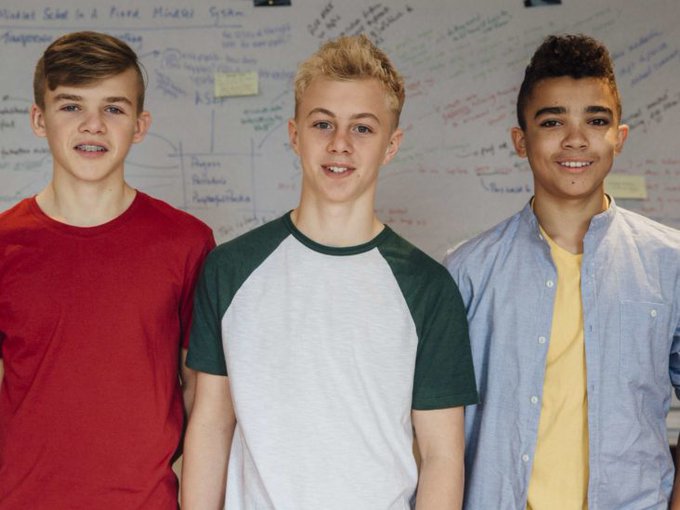 WHAT AGE DO BOYS STOP GROWING?Medical News Today, July 15, 2022Fast facts on when boys stop growing:How long puberty lasts and general development depends on a range of factors.For boys, there is some evidence that being overweight or obese means that puberty is likely to begin at an older age.Puberty lasts 2 to 5 years for both boys and girls.Boys tend to start puberty around a year later than girls. This means that boys may be shorter than girls of a similar age for 1 to 2 years.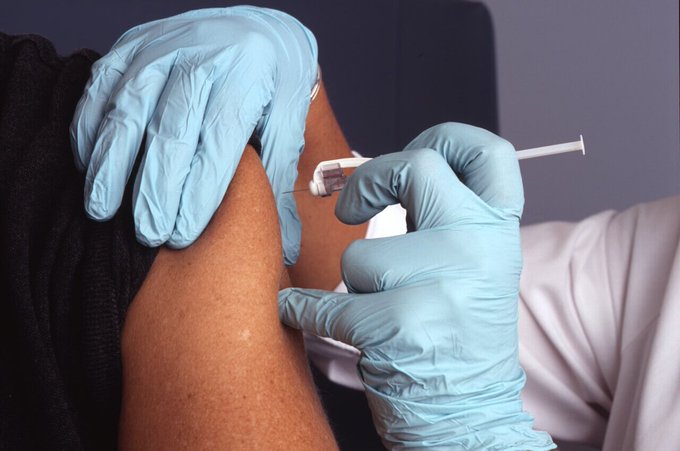 NEW STUDY UPDATES EVIDENCE ON RARE HEART CONDITION AFTER COVID VACCINATIONMedical Express, July 13, 2022A study published by The BMJ today provides an up-to-date summary of evidence on the risk of heart inflammation (myocarditis and pericarditis) after mRNA vaccination against the COVID-19 virus. The review of more than 8,000 reported cases from 46 studies by researchers in Canada confirms previous reports that myocarditis is rare, but cases are highest among young males shortly after a second dose, and are probably higher after Moderna's mRNA vaccine than after Pfizer's vaccine. It also shows that while cases are predominantly mild, the risk of myocarditis or pericarditis might be lower when the second dose is given more than 30 days after the first dose. However, the researchers warn that in general, the evidence is of low certainty and say these findings must be considered alongside the overall benefits of vaccination.﻿________________________________________The Partnership has announced the 2022 National Symposia on Adolescent and Young Adult (AYA) Male Health. The virtual series will consist of nine episodes covering a range of topics of interest to those who know or serve young males between the ages of 10 and 25. The symposia will take place over the course of five months and began in June with the symposium on Young Males and ADHD. There is no charge. The webcasts will also be available for viewing after.The Next symposium, on Young Males, Healing Partnerships and Promoting Resilience, will be held July 27 from 1-3 PM EST. Information for other symposia will be forthcomingThe full list of topics is -·       An overview of the State of AYA Male Health·       Young Males and Reproductive Health·       Young Males, Sexual Orientation and Gender Identity·       Young Males and Depression·       Young Males and ADHD·       Young Males, Body Image and Eating Disorders·       Young Males and Suicide·       Young Males, Healing Partnerships and Promoting Resilience·       Young Males, Relationships and HealthEach episode will run approximately two hours and will include audience participation. Nationally known experts have been chosen to co-chair each episode.____________________________________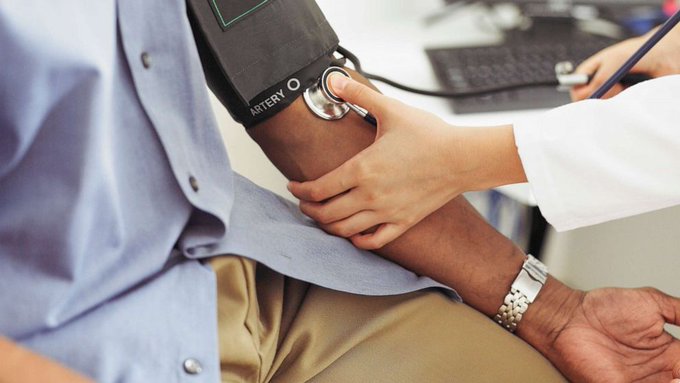 US MEN SICKER THAN THOSE ABROAD, STUDY SAYSThe study shows that income disparities also play a factor in men's health.ABC News, July 14, 2022American men are sicker and die earlier than men living in other developed nations, according to a new report from The Commonwealth Fund, a non-profit organization focusing on public health issues. The study looked at men from the U.S, Switzerland, Norway, New Zealand, Germany, Australia, the U.K., France, the Netherlands, Canada and Sweden and found that rates of avoidable deaths, chronic conditions and mental health needs are among the highest with American men. Around 29% of American men reported they have multiple chronic illnesses, followed closely by Australian men at 25%, according to the study. Men living in France and Norway were the lowest at 17%. "Whether it's stubbornness, an aversion to appearing weak or vulnerable, or other reasons, men go to the doctor far less than women do," the study's authors wrote. Men in the U.S. also die from avoidable deaths, classified as deaths before 75 years old, at a higher rate than men from the 10 other countries listed in the report. The U.S. remains an outlier being the only industrialized nation without universal healthcare and has led to men avoiding getting the care they need because costs are too high, researchers noted.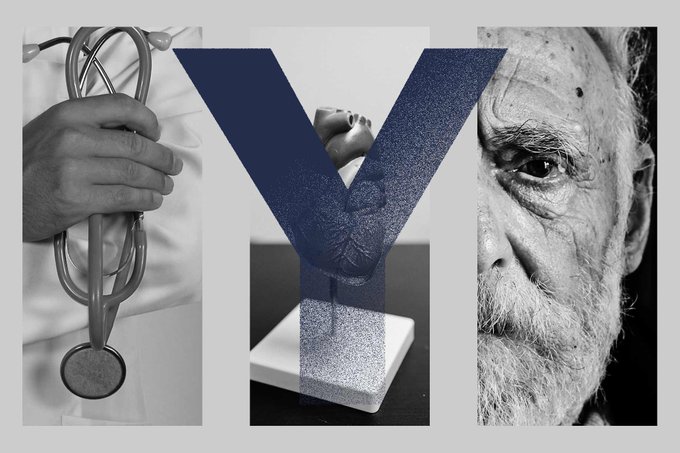 UVA RESEARCH MIGHT EXPLAIN WHY MEN DIE SOONERUniversity of Virginia Today, July 15, 2022The loss of the male sex chromosome as many men age causes the heart muscle to scar and can lead to deadly heart failure, new research from the University of Virginia School of Medicine shows. The finding may help explain why men die, on average, several years younger than women. UVA researcher Kenneth Walsh says the new discovery suggests that men who suffer Y chromosome loss – estimated to include 40% of 70-year-olds – may particularly benefit from an existing drug that targets angerous tissue scarring. The drug, he suspects, may help counteract the harmful effects of the chromosome loss – effects that may manifest not just in the heart, but in other parts of the body as well.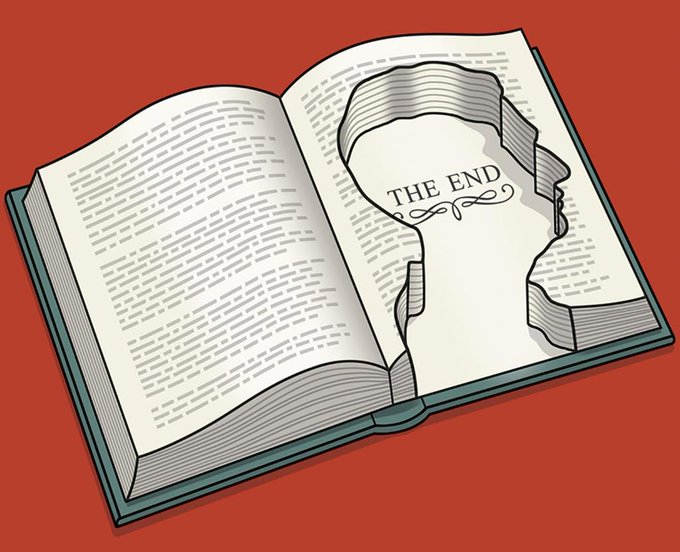 THE RISE AND FALL OF SAD WHITE MENNovels about middle class male malaise are now considered passé but they were once both groundbreaking and shockingThe Critic, July 2022Last year, The Observer reported that male writers are increasingly absent from literary prize shortlists and fiction catalogues, while one publisher acknowledged that “if a really good novel by a male writer lands on my desk, I do genuinely say to myself, ‘This will be more difficult to publish.’” Others narrow the issue further. In 2020 The Times reported one publisher as saying it was “young white men” that were “really, really hard” to publish because “the culture doesn’t want to hear from them.” Earlier this year, Private Eye noted that white men were entirely absent not only from some major prize shortlists but also from the latest catalogues of several high-end literary fiction imprints. Men are not, of course, over — the last two Booker winners were white men, and they continue to recklessly publish new novels — but they are sharing the limelight now more than ever. In a world where fiction is as likely to be marketed on its author’s story as its characters’, we want to hear from other people. And maybe it’s not just readers, but literature itself, which has become exhausted by the same stories. 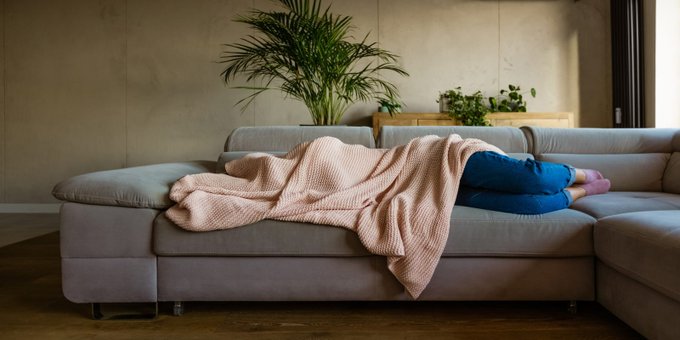 ARE YOU UNDER 40? EVEN SMALL AMOUNTS OF ALCOHOL MAY NOT BE GOOD FOR YOU, STUDY SUGGESTSUSA Today, July 15, 2022Past research has suggested that at low levels of consumption, alcohol lowers the risk of death from all causes. However, the Global Burden of Diseases project, which tracks epidemiological levels and trends worldwide, previously found that any level of alcohol consumption increased the risk of death. That led the researchers to continue the study of alcohol's effects on health. They found that for people ages 15–39, there is no health benefit to drinking booze, only health risks, according to the study released Thursday. Males aged 15-39 risked health loss by drinking a little more than one-tenth of a standard drink, while women increased health risks by drinking about 1/4 of a standard drink, researchers said. About 6 in 10 (59%) people who consumed unsafe amounts of alcohol in 2020 were between the ages of 15 and 39 years. Nearly 77% of them were male.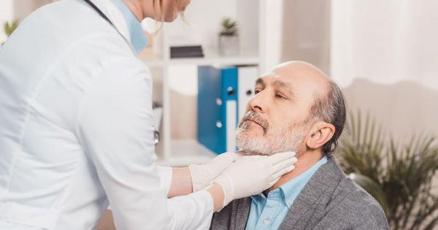 HPV-RELATED THROAT CANCER OUTCOMES IN MEN VARY BY RACE, ETHNICITYMagic Valley, July 15, 2022Non-Hispanic White men are disproportionately affected by late-stage human papillomavirus (HPV)-related oropharyngeal cancer (OPC), but cancer-specific mortality (CSM) is elevated among Hispanic and non-Hispanic Black men, according to a study published online July 1 in the Annals of Cancer Epidemiology. The researchers found that 84.2 percent of the 162,183 HPV-related OPCs were in non-Hispanic White men; from 2005 to 2016, there was a 50 percent increase in late-stage cancer incidence among White men. Hispanic and non-Hispanic Black men had similar odds of late-stage diagnosis as White men, but they had higher CSM (adjusted hazard ratios, 1.17 and 1.79, respectively). The higher mortality among Hispanic and Black men was attenuated, but not eliminated, after adjustment for treatment.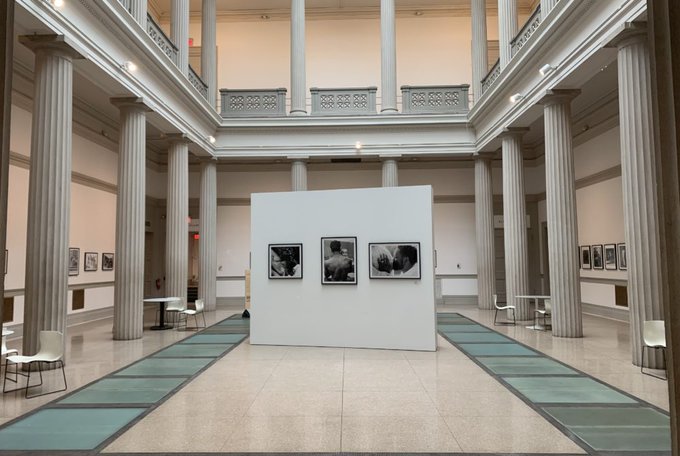 CORCORAN EXHIBIT DELIVERS INTIMATE PHOTO COLLECTION HIGHLIGHTING BLACK MANHOODGW Hatchet, July 15, 2022Black masculinity, fatherhood and joy are on full display at the Corcoran Gallery of Art, where still images capture the deeply personal and often misperceived themes of their manhood as seen through the lens of Black photographers. Framing Fatherhood launched at the gallery last month, featuring 75 shots from 14 of the most renowned Black photographers in the country to chronicle intimate moments between fathers and their sons in settings like the pews of a church or the seats of the dinner table. Dr. Imani Cheers, an associate professor of media and public affairs who curated the exhibit, drew on the intersection of race, gender, and family structures to illuminate Black males in a light that a more white-washed mainstream media often neglects. “The basics of boyhood and messages for manhood is an interdisciplinary project that explores the ways in which Black masculinity is celebrated, is represented on, not only through social media but in particular in mass media all around us, the images, names, the things that we see.” Cheers said in a recorded interview played at the exhibit.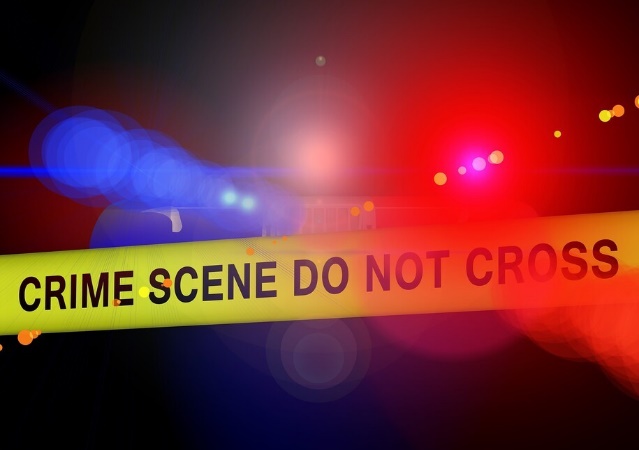 TO DRAMATICALLY REDUCE URBAN GUN VIOLENCE, THE US NEEDS A MARSHALL PLAN FOR IMPOVERISHED COMMUNITIESDaily Kos, July 9, 2022The number of Blacks and Browns shot to death or wounded is disproportionate to their percentage of the population. Recently the CDC released a report with significant findings that bolster this reality. A 2022 Johns Hopkins Bloomberg School of Public Health article noted from the findings that, “New Report Highlights U.S. 2020 Gun-Related Deaths: Highest Number Ever Recorded by CDC, Gun Homicides Increase by More Than One-Third.” Notably, “In 2020, gun-related homicides disproportionately impacted Black people more than their white counterparts, especially Black males. Young Black males represent two percent of the total U.S. population but accounted for approximately 38 percent of all gun homicide deaths in 2020. Black children and teens face alarmingly high rates of gun victimization. More than half of all Black teens (15-19) who died in 2020—52 percent—were killed by gun violence. Black males ages 15 to 34 were over 20 times more likely to die by gun homicide than their white counterparts. There was a 49-percent increase in the number of gun homicides among Black females compared to 2019.” Admittedly, there are aggressive efforts to fund and implement violence intervention services and some efforts to supply support networks in gritty minority neighborhoods, but without massive federal funding, the scope of “positive results” is limited. That is because the gun problem in disenfranchised minority neighborhoods is complicated, particularly related to two of many factors— destitute areas and a virtually unlimited availability of legal and mostly illegal guns.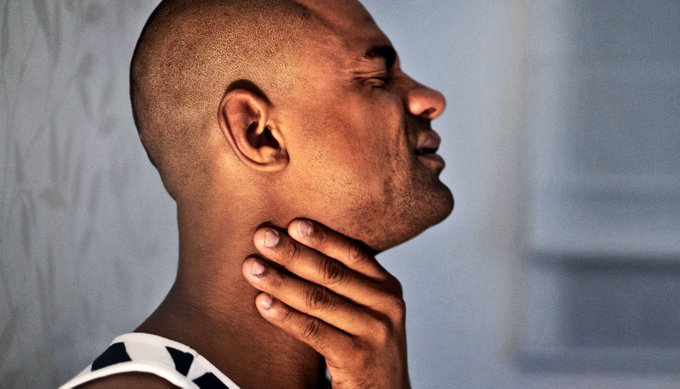 BLACK, HISPANIC MEN MORE OFTEN DIE FROM HPV THROAT CANCERThe number of new male HPV-related throat cancer now exceeds cases of HPV-related cervical cancer in the USFuturity, July 7, 2022Hispanic and Black men are dying from HPV-associated throat cancer at a higher rate than are white men, research finds. And most new cases are being diagnosed in white men at late-stage when it’s more difficult to treat, according to the findings published in the Annals of Cancer Epidemiology. “Since these oropharyngeal cancers are all potentially preventable through the administration of the HPV vaccine, public health campaigns are needed to increase awareness of HPV’s link to throat cancer, its signs and symptoms, and to promote uptake of HPV vaccinations in all adolescent and young adult males,” says Jeanne Ferrante, the study’s senior author and professor in the department of family medicine and community health at Rutgers Robert Wood Johnson Medical School. “In addition, clinicians need to be aware of who is at risk and the common clinical presentations.” While the rates of new cases of HPV-associated cancers affecting the throat have been stable in minority groups since 2005, Black and Hispanic men are dying at higher rates compared with white men, regardless of the stage at which diagnosis occurs or the type of treatment they receive. In addition, the incidence of late-stage diagnosis increased by over 50% among non-Hispanic white men over the period spanning from 2005 to 2016.________________________________________The Partnership has announced the 2022 National Symposia on Adolescent and Young Adult (AYA) Male Health. The virtual series will consist of nine episodes covering a range of topics of interest to those who know or serve young males between the ages of 10 and 25. The symposia will take place over the course of five months and began in June with the symposium on Young Males and ADHD. There is no charge. The webcasts will also be available for viewing after.The Next symposium, on Young Males, Healing Partnerships and Promoting Resilience, will be held July 27 from 1-3 PM EST. Registration information for that and other symposia will be forthcomingThe full list of topics is -·       An overview of the State of AYA Male Health·       Young Males and Reproductive Health·       Young Males, Sexual Orientation and Gender Identity·       Young Males and Depression·       Young Males and ADHD·       Young Males, Body Image and Eating Disorders·       Young Males and Suicide·       Young Males, Healing Partnerships and Promoting Resilience·       Young Males, Relationships and HealthEach episode will run approximately two hours and will include audience participation. Nationally known experts have been chosen to co-chair each episode. Faculty details and precise dates of each episode and registration information will follow. _________________________________________________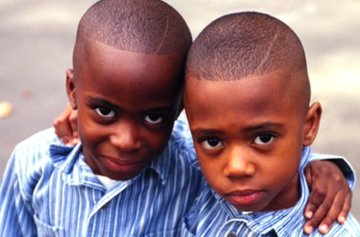 TIPS FROM THE EXPERTS ON PARENTING YOUNG BLACK MALES IN TODAY’S WORLDbck online, July 8, 2022Parenting children in today’s society is extremely hard. Parenting young Black males, at times, seems like it is next to impossible. For the first time in the history of the Essence Festival, the Essence Festival of Culture “[held] thought provoking conversations about [Black boys and men],” where the experts shared tips on parenting young Black males on today’s world. Based on the compelling conversations during the expert Essence panel, here are nine verbatim tips from the event to help parents raise and share some #blackboyjoy.Start early with positive affirmations. It builds self-esteem in what can be a competitive society.Celebrate their accomplishments and successes with them. This helps their motivation and strength to go further in being an asset to the community.Also celebrate their efforts and attempts at reaching goals. Positively reinforcement goes a long way in applauding their efforts to reach a goal.Reject negative labels that may be placed on your child. Take the time to address areas where they need guidance. If a school leader labels your child as being inattentive, guide them on what attentiveness looks like.Understand developmental differences. Young boys typically develop behind the pace of young girls, which is usually okay.Be attentive to their unique experiences. Listen and show creativity in addressing the real and complex needs of your individual child.Embrace a multi-faceted toolkit, which may include therapy. Children/teens often open up to professionals in ways they won’t open up to their parents. It’s easier to be vulnerable when you perceive there are no consequences.Toss out old myths regarding Black boys and their emotions. Let go of “boys don’t cry.” Allow your child a safe space to express their emotions and teach them how to perceive what is a safe space.Meet them where they are. This is especially important in relation to the social climate of today.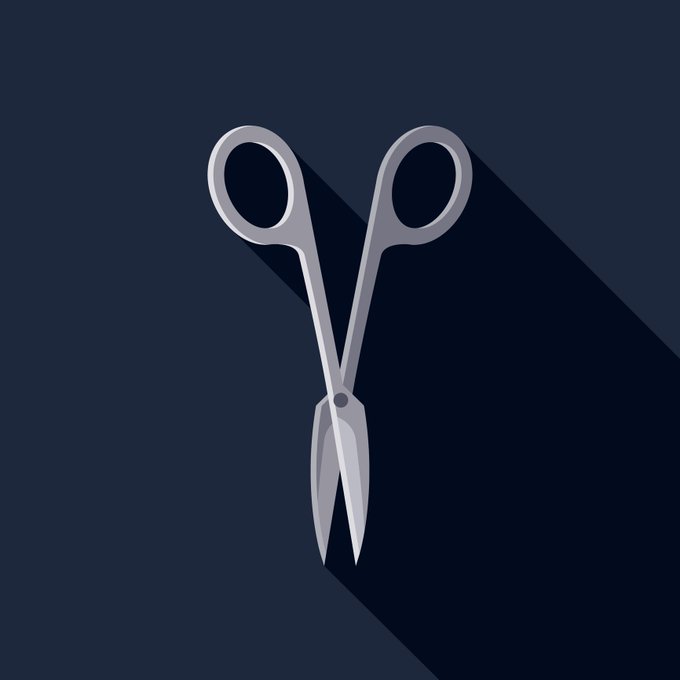 FIVE MYTHS ABOUT VASECTOMIESWashingtonian, July 7, 2022Even among young men who want children, urologists say conversations around vasectomies have been changing for the past few years. Men without kids are starting to see vasectomies—which are reversible—as long-term contraception or a way to lift the burden of birth control off of their partners, rather than the finale to family planning after having kids. Unlike most forms of birth control usually taken by women, vasectomies do not involve hormones, which can cause negative side effects. Women get their tubes tied far more often than men get vasectomies, despite how much more invasive and expensive tubal ligation is, says Dr. Paul Shin, a DC reproductive urologist at Shady Grove Fertility. Vasectomy, Shin says, is “the most effective long-term, cost-effective birth control.”Many misconceptions and taboos persist about the procedure. Here are the most common myths urologists hear:Myth #1: Vasectomies are like getting neutered“I’m worried I’m going to lose my testicles” is a common thing Shin hears. Men take their dogs to get neutered and assume that’s what happens during a vasectomy. “I mean, that is an effective form of birth control, but that’s not what we do,” says Shin, who performs a few hundred vasectomies a year. Myth #2: Vasectomies aren’t reversible after 10 yearsFalse! Shin says that many of his clients are told by other physicians that it’s pointless to reverse their vasectomies after ten years because their sperm will no longer be viable, but men don’t stop generating sperm due to a vasectomy. “After the vasectomy, inside the testicle, the testicle is none the wiser,” Shin says. “It will continue to make sperm—the sperm just doesn’t have anywhere to go.”Myth #3: Vasectomies hurt—a lotShin says men think it’s going to be the same pain as getting kicked in the nuts, but for days on end. In reality, all patients usually need is an over-the-counter pain medication. He actually sees a spike in vasectomies around sporting events, because men use the procedure as a convenient excuse to sit on the couch and watch television. “Vasectomy madness around March Madness is a thing,” Shin says. Austin Bradshaw, one of Shin’s patients, says that despite extensive research, he was still surprised how quickly vasectomies heal—the 31-year-old Fredericksburg resident assumed he’d have to keep his lower half out of water for at least a couple of weeks, but he only has to wait 48 hours before taking a dip.Myth #4: Vasectomies have terrible side effectsSide effects from a vasectomy are rare. The most common concern is a higher risk of prostate cancer. While some studies do show a relationship between vasectomies and prostate cancer, the urologists Washingtonian spoke to say that those studies are flawed. Tajkarimi said people who get vasectomies tend to go to the doctor more often and are more responsible, so prostate cancer is simply detected more often in people who get vasectomies. Myth #5: Getting a vasectomy means losing your manlinessTajkarimi and Shin say some men think they’ll have a “loss of machismo” after having a vasectomy, even though there’s no medical basis for that, since testosterone levels and erectile function should remain the same after the snip. 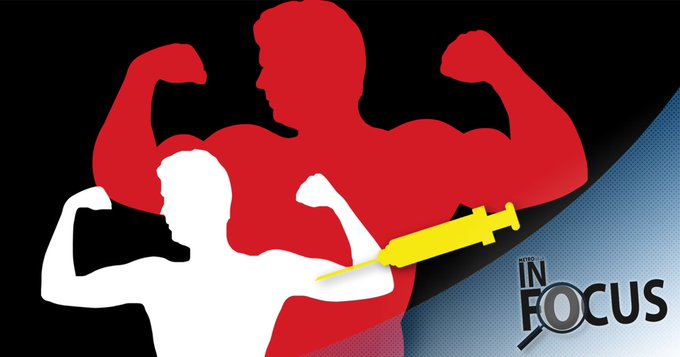 ‘IT COMPLETELY DESTROYS YOUR LIFE:’ THE YOUNG MEN GETTING HOOKED ON STEROIDSMetro UK, July 2, 2022Anabolic steroids are class C drugs, which are legal to use, but illegal to sell. They increase muscle mass and improve athletic performance and they come with a catalogue of health risks. According to the UK Anti-Doping Agency there are around one million regular UK steroid users and the most common demographic for the onset of Image and Performance Enhancing Drugs (IPED) use is 20-24 year-old males. So worried about the rise in usage among Gen Z, in 2020 the organisation launched a digital campaign across social media to highlight the side effects and risks. IPEDs are sometimes used in patterns called ‘cycling’, which involves taking multiple doses of steroids over a specific period of time, stopping for a period, and starting again. The idea is that this wards off some of the side effects, which can include shrunken testicles, erectile dysfunction, gynaecomastia (swollen breast tissue) and hair loss, among others. Alongside ‘roid rage’, steroids can cause other distressing psychological effects, including manic behaviour, paranoia, hallucinations and delusions. While the short term effects can be bad enough, the long term health risks are more frightening, according to Dr Monika Wassermann who has worked with patients who have used IPEDs. ‘Prolonged use of steroids poisons your liver. The result? Liver damage,’ she explains. ‘Pairing steroids with resistance exercise will boost your muscle size. But it also heightens the risk of heart disease. ‘Additionally, steroids reduce the production and release of the testosterone hormone. The consequences of this include low testosterone hormone levels and sperm count, with a good chance that you will be infertile.’ Users also risk infections or cysts in the injection site, as well as an increased risk of prostate cancer, heart attack and kidney failure. In the most extreme cases, steroids can be lethal. Teenage bodybuilder Andrej Gajdos died in 2015 when his heart burst. 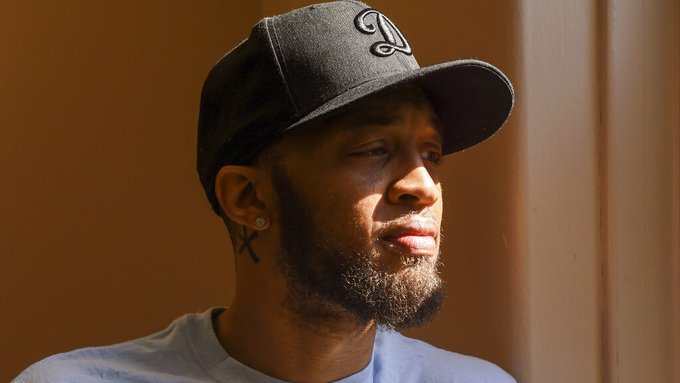 THE END OF ROE V. WADE HAS HUGE ECONOMIC IMPLICATIONS FOR MALE PARTNERS, TOONPR, June 27, 2022There's a mounting body of evidence on how having or being denied an abortion affects pregnant people, including impacts on their mental health and the finances of them and their children. The effects on their male partners have received less attention. In the wake of the Supreme Court overturning Roe v. Wade, experts say that no longer should be the case. "It's really naïve to think that the repeal of Roe is only going to impact women and pregnant people," said Dr. Bethany Everett, a professor of sociology at the University of Utah. Research on the impact of abortions on male partners has been limited, but that doesn't mean the issue isn't relevant to men. Using existing data from the National Survey of Family Growth, a recent study estimates that one in five men have impregnated someone who's had an abortion. That's likely an undercount, according to Dr. Brian Nguyen, a professor of obstetrics and gynecology at the University of Southern California, who helped oversee the project. In her study published in the Journal of Adolescent Health, Dr. Everett and her team found that young men who were involved with a pregnancy and whose partners had an abortion were nearly four times more likely to graduate from college than those whose partners gave birth.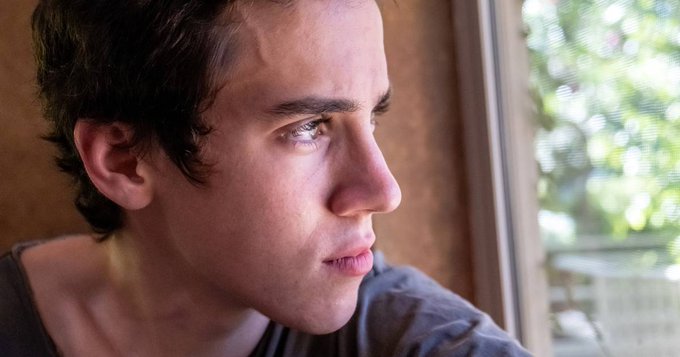 YOUNG MEN SLIPPING THROUGH CRACKS IN ECONOMYWhile more young women find work, there is an increase in males without jobsIrish Times, June 29, 2022The proportion of young men who are inactive (neither working nor looking for work) has climbed steadily from 5 per cent in 2000 to 9 per cent last year. The UK isn’t the only country to see men drop out of the labour market: in the US, economists have mooted a number of explanations including the allure of video games. But Louise Murphy of the Resolution Foundation says the UK data suggests a major reason for rising inactivity among young men is ill-health, particularly mental health. Helping these young people to recover will require mental health support and treatment to be more widely available. Local authorities and charities might need more resources to find and support them. They might also need more specialised help to find their way into the labour market. But many of these young people are not “in the system” because they are not claiming benefits: only 44 per cent of workless young women and 32 per cent of workless young men were on income-related benefits in 2019. While that saves the taxpayer money in the short term, it also means they are harder to reach.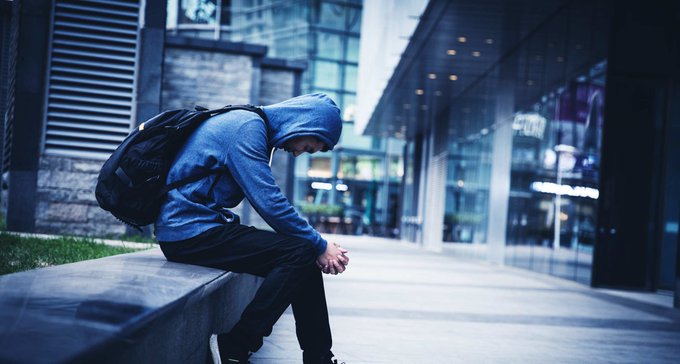 IT’S RAINING MEN – BUT THAT’S NO CAUSE FOR CELEBRATIONCapX, July 1, 2022Are there too many men in Britain? One of the less-discussed patterns of the first tranche of 2021 census data is a pronounced imbalance between the sexes in younger age groups. Put simply, every year there are more baby boys than girls born in England and Wales. The explanation for that is fascinating in itself. As this BBC report explains, from an evolutionary point of view it makes sense for more males to be born because, to be blunt, men are more likely to die early than their female peers. A combination of accidents, risk-taking, suicide and health problems all combine to make male life expectancy lower than female – although the gap is much wider in some countries than others. What’s interesting is the census shows that for the population aged 15-24 years, there are significantly more males than females – 3,550,300 to 3,446,400 (a difference of 103,900 and a ratio of 1.03 males per one female). Deep into teenage years and early-stage adulthood, there are more males than females in modern-day Britain. That matters because in a highly competitive society, men have started to fall behind. The problem is particularly pronounced in schools. When it comes to average ‘Attainment 8’ scores (pupils’ results across eight GCSE-level qualifications and scored out of 90), girls average 53.9 and boys just 48.1. In terms of the labour market, the Financial Times’ Sarah O’Connor argues that young men are ‘slipping quietly through the economy’s cracks’ – with a positive employment trend for young women masking a rising proportion of inactive young men. Britain is in the process of creating a surplus of frustrated young men with limited economic and social prospects. This runs the risk of fostering a society which is less stable and secure – including for those young women making significant and hugely welcome strides in education and employment.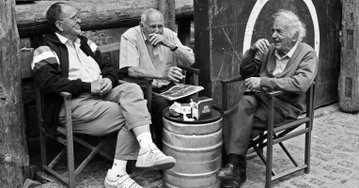 WHY SUPPORT SHOULD BE ADDED TO TRADITIONAL MALE GENDER ROLESMen may not think they need social support, but it literally helps their hearts.Psychology Today, July 1, 2022﻿At a time when many Americans celebrate independence and machismo in men, we need to think carefully about the health effects of toxic masculinity. Research shows that men need social support in order to achieve optimal health, despite the cultural stereotype of stoic, self-sufficient males. Although men may think that being stoic keeps them strong, and some may feel that showing extreme masculinity is ideal, the truth is that men need support. A life of isolation is truly toxic. Early research studies on social support demonstrate that men, maybe even more than women, benefit physiologically from social support and social connectedness. Men may not feel comfortable asking for support, and yet they need to socialize with others and receive encouragement from others if they are going to stave off loneliness and decrease certain illnesses, especially cardiovascular diseases. More recent studies confirm that social support can prevent illness in men, particularly cardiovascular disease. In the U.S., providers often screen for anxiety and depression in cardiovascular patients but don’t always ask about social support. Clinical practice guidelines (which are provider standards) should be updated to account for the effect of psychosocial factors, such as support. When men are lonely or have less support, they have a greater risk of heart disease, as shown by their Framingham Risk Score and other metrics. Poor social health is a risk factor for high blood pressure and cardiac disease, possibly as important as cigarette smoking, diabetes, and obesity.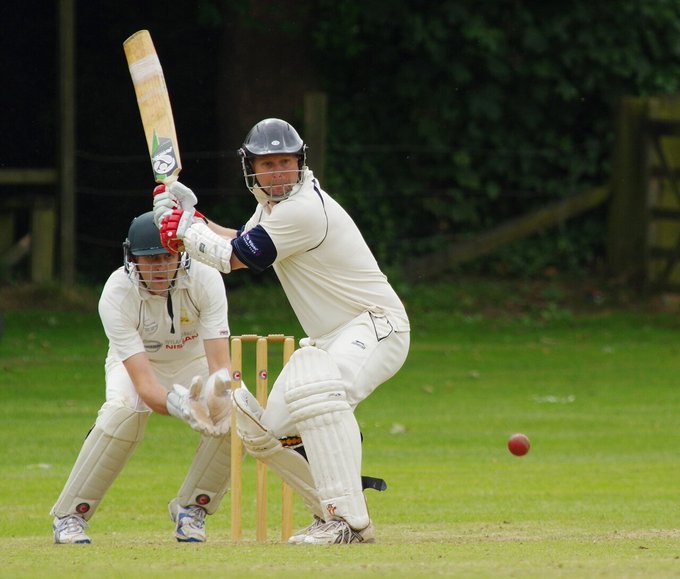 A ROLE FOR SPORTS IN MEN’S MENTAL HEALTHMedical Xpress, June 27, 2022Sports can play a crucial role in challenging stereotypes and promoting positive mental health for boys and young men, new research has concluded. "Suicide is the leading cause of death for people aged 15–25 and the majority are male, so it's vital we find a way to support young men's mental health especially during the transition period between adolescence ad adulthood," says lead author Professor Murray Drummond, Director of the Flinders University's SHAPE Research Center and a member of the Flinders Institute for Mental Health and Wellbeing (Órama). "For many boys, sports is a significant part of their life and often the only 'safe space' where they can receive positive socialization and engagement, so it's logical it can play a substantial role in protective mental health. "Our research set out to provide insights into how we can create safe spaces for males and influence positive forms of masculinities that can enhance mental health promotion." The study, published in the journal BMC Public Health, surveyed young males playing either cricket or Australian Rules Football. The participants were then interviewed to gain a deeper understanding of the responses received in the survey and to examine the role of sports in their lives and their mental well-being. The results showed that players, parents and key stakeholders within the sporting club viewed the environment as being an important place to shape young men's positive mental health attitudes.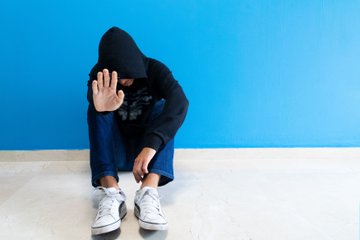 ADOLESCENT MENTAL HEALTH IS WORSENING WITH VARIED IMPACTS BY RACE, SEX, SEXUAL ORIENTATIONA recent issue brief from the Kaiser Family Foundation says anxiety and depression, drug overdose deaths, self-harm and eating disorders have increased in adolescents as access and utilization of mental health care has declined.Managed Healthcare Executive, June 29, 2022﻿Adolescent mental health has worsened over recent years, with increases in drug overdose deaths, self-harm and eating disorders, according to an issue brief published by the Kaiser Family Foundation (KFF). The impact varied by race, sex, sexual orientation and other demographic factors. Drug overdose deaths among adolescents nearly doubled from 282 deaths in 2019 to 546 deaths in 2020. In adolescent men, drug deaths more than doubled, and from 2019 to 2020, the gap between male and female adolescent drug deaths grew. The primary driver in the growth of these deaths is likely the rise in fentanyl-laced substances, according to KFF. Suicide rates remained higher among male adolescents (8.7 per 100,000) compared with female adolescents (3.9 per 100,000) in 2020. Leading up to the pandemic, male adolescents, adolescents in rural areas and children of color were less likely to access care than their peers. Only one in five children and adolescents with mental, emotional or behavioral disorders received mental health care from a specialized provider. During the pandemic, access and utilization of mental health care appeared to have worsened. Utilization of mental health services declined by 23% and substance use disorder services declined by 24% during the pandemic. Although many children began accessing mental health and substance use care through telemedicine during the pandemic, outpatient care through telemedicine began to decline in 2021, according to the brief.Expressions of masculinity and associations with suicidal ideation among young malesAustralian Institute of Family Studies, June 2022BackgroundAdolescent boys and young men are at particular risk of suicide. Suicidal ideation is an important risk factor for suicide, but is poorly understood among adolescent males. Some masculine behaviors have been associated with deleterious effects on health, yet there has been little quantitative examination of associations between masculinity and suicide or suicidal ideation, particularly among boys/young men. This study aimed to examine associations between conformity to masculine norms and suicidal ideation in a sample of adolescents.DiscussionThis study contributes new understandings of the associations between masculinity and suicidal ideation among adolescent males. Specifically, we found evidence that some dimensions of masculinity were associated with suicidal ideation: notably high conformity to violence and self-reliance among adolescents at 15–18 years was associated with higher odds of reporting suicidal ideation at 17–20 years, and higher conformity to norms related to heterosexuality was associated with lower odds of reporting suicidal ideation. To our knowledge, this is one of the first studies to quantitatively examine the associations between masculinity and suicidal ideation among young males.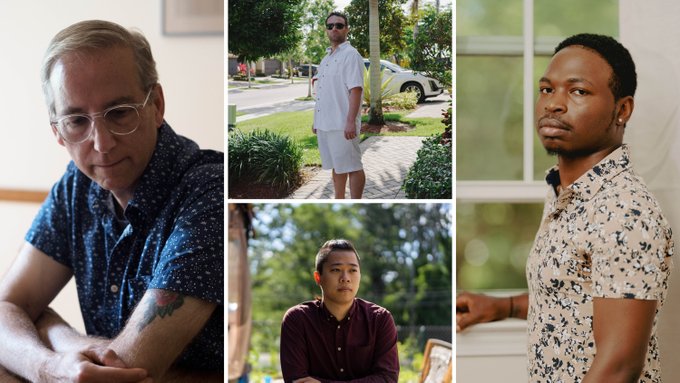 THE VOICES OF MEN AFFECTED BY ABORTIONIn light of the Supreme Court’s decision to overturn Roe v. Wade, advocates from all sides of the issue have called for men to be part of the conversation. The Times heard from hundreds who wanted to share their stories.New York Times, June 25, 2022﻿The fact that reproductive health policies have been largely dictated by men in positions of power has created a perception that men are speaking out — and that men and women have diametrically opposed views on abortion. In reality, public opinion on abortion is more likely split along party lines than gender. An estimated one in five men in the United States have been involved in an abortion (meaning their partner’s pregnancy ended in an abortion), according to a recent analysis of data between 2015 and 2017 from the National Survey of Family Growth. “Men really need to consider what losing access to safe and legal abortion means for them,” said Joe Colon-Uvalles, an organizer at the abortion rights group Planned Parenthood. Some men said they viewed abortion as an abstract philosophical concept until they came face to face with a woman who was thinking about having one. For men whose partners had abortions, there is often a sadness about what life could have been like for them as fathers, said Jennifer Reich, a sociology professor at the University of Colorado Denver who has studied the male discourse on abortion. For some men, the emotional complexity of an abortion — feelings of loss, relief or guilt — is further compounded by broader societal expectations of them, experts said. They may feel compelled to remain stoic in the face of adversity, acting as pillars of support for their partners. Another recurring theme in the responses from men who wrote to The Times was the belief that they would not be where they are today without abortion.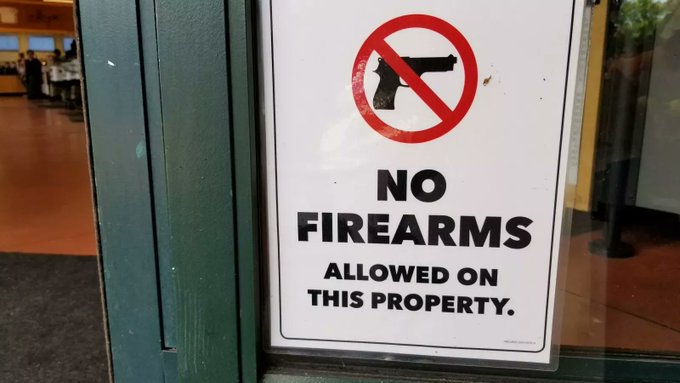 SCOTUS’ CONCEAL CARRY DECISION WILL ENDANGER BLACK MEN AND BOYS MOST OF ALL/OPINIONNewsweek, June 23, 2022The Supreme Court struck down a New York state law that limits who can conceal and carry a handgun. The decision in New York State Rifle and Pistol Association Inc. v. Bruen was handed down Thursday, and it ruled that a 100-year-old New York state law that requires gun owners to show "proper cause" to carry a handgun is unconstitutional. At a time when gun violence is on the rise, this ruling will increase the amount of untrained vigilantes on crowded New York streets, making the area less safe for everyone. But it will endanger Black men and boys most of all. The vigilantism that could result from the New York State Rifle and Pistol v. Bruen will put Black men and boys in the most danger. When we allow people with no real threat to their lives to carry weapons, we allow those with imagined threats to carry them. And many of those imagined threats involve young Black men; studies have shown that people perceive Black males to be "larger, more threatening, and potentially more harmful" than people of other races.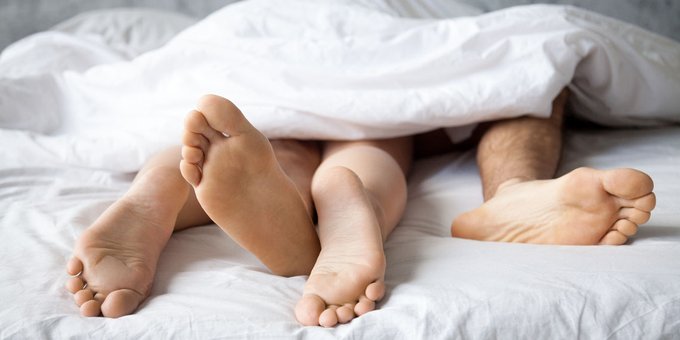 GENDER-ROLE BELIEFS AND SEXUALITY STEREOTYPES PREDICT MEN’S ENGAGEMENT IN CONSENSUAL YET UNDESIRED SEXUAL ACTIVITYPsyPost, June 23, 2022A new study provides evidence that men who more strongly endorse male sexuality stereotypes and traditional gender-role beliefs are more likely to consent to unwanted sexual activities. The findings have been published in the journal Psychology & Sexuality. Previous research has indicated that engaging in unwanted but consensual sexual activities is relatively common. But most research has focused on the experiences of women. The authors of the new study sought to better understand the predictors of engaging in sexually compliant behaviors among heterosexual men. “Men are stereotypically painted as hypersexual beings with insatiable sex drives; always ready to initiate and engage in sexual activity – whenever and wherever. However, research has suggested similar prevalence rates of sexual compliance (i.e., consensual yet undesired sexual activity) in both men and women, providing conflicting research evidence for these hypersexual stereotypes.”PRESSURE TO ADHERE TO MASCULINE NORMS MAY INFLUENCE PROSOCIAL BEHAVIOR IN ADOLESCENT BOYSPsyPost, June 19, 2022Masculinity norms in the U.S. emphasize the importance of boys and men looking tough and cool while avoiding emotional expression or sensitivity. New research published in the Journal of Social and Personal Relationships found that pressure to adhere to these norms may influence boys’ beliefs about prosocial behavior and helping others. “It seems likely that early adolescent boys experience an uptick in pressure to adhere to masculine norms which matters because adherence to masculine norms seems to negatively impact boys’ relationships with other boys as well as their desires to help others,” wrote study author Matthew G. Nielson and colleagues. Research has shown that attitudes about prosocial behavior (i.e., behavior that benefits others) differ throughout adolescence. For example, older boys (ages 14-15) have been shown to prioritize being prosocial compared to younger boys (ages 12-13), who prioritize being masculine. Social profiles marked by desires for authentic peer interaction and high self-efficacy report more prosocial behavior than those who are motivated primarily by the approval of their peers or who have low relational self- efficacy,” explained the researchers. The researchers were also interested in the different contexts in which these attitudes become socialized (e.g., parents, peers, and the self). Parents may socialize masculine norms to protect their sons from being teased. Peers may socialize these norms to reaffirm gender norms and boys may cultivate these norms internally as well.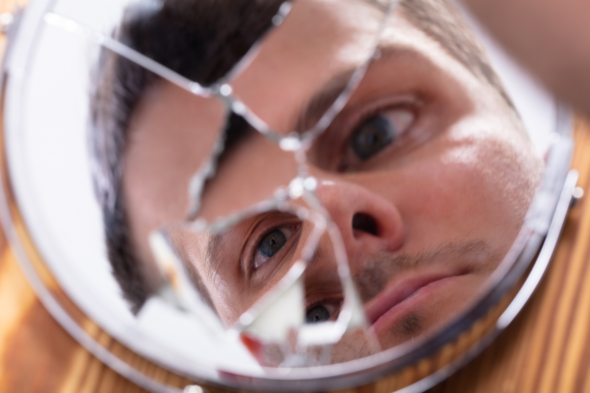 SECRECY, SHAME, AND GETTING HELP: MEN AND EATING DISORDERS IN IRELANDThe Journal.ie June 25, 2022The common perception might be that eating disorders tend to mostly be overwhelmingly experienced by women – but that’s not the case. According to the Health Research Board’s (HRB) 2020 hospital admissions report, 13% of adult admissions due to an eating disorder were males. And studies have shown that men may account for 25% of those suffering from anorexia or bulimia nervosa. And a report published by the Irish Medical Journal showed that between March and September 2020, 40% of patient hospital admissions suffering from an eating disorder were male, “considerably higher than any other year”. So why the gap, and why are men under-presenting? Dr Ciara Mahon, a postdoctoral researcher in the Youth Mental Health Lab at University College Dublin, told The Journal that she has found the secretive nature of eating disorders paired with the stigma surrounding male eating disorders has left men showing low levels of “help-seeking tendencies”. “There are men in our society living with disordered eating patterns, but they’re not presenting clinically and think that seeking help for a seemingly ‘effeminate’ disorder conflicts with their masculinity. So they may feel that they have it under control or that they can manage it without clinical intervention, which is nearly never the case,” she said. In a 2016 report using a sample of adolescent boys with eating disorders, 52% of those surveyed showed vital physical signs that met the criteria for urgent medical admission.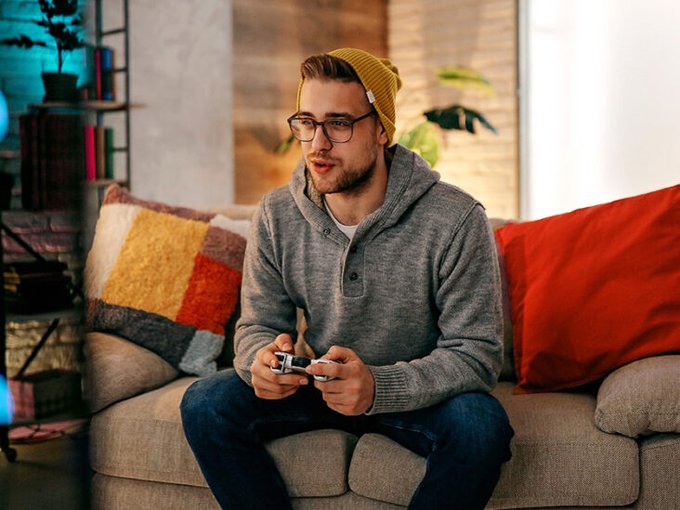 MANY MEN PRIORITIZE PLAYING VIDEO GAMES, DRINKING OVER GOOD SLEEPHealthline, June 20, 2022﻿June is Men’s Health Month, a time when health organizations across the nation focus on encouraging healthy behaviors in men and boys. Educational efforts often focus on how men can improve their health outcomes through things like diet, exercise, and preventative care. However, according to the American Academy of Sleep Medicine, one area that often gets neglected is sleep. The organization’s Sleep Prioritization Survey 2022 — which included 1,00 adult men — found that they often put other activities ahead of getting a good night’s sleep. In fact, 75 percent of the men surveyed reported losing sleep in order to play video games. Additionally, 62 percent of them said they had stayed up past their bedtime to drink alcohol.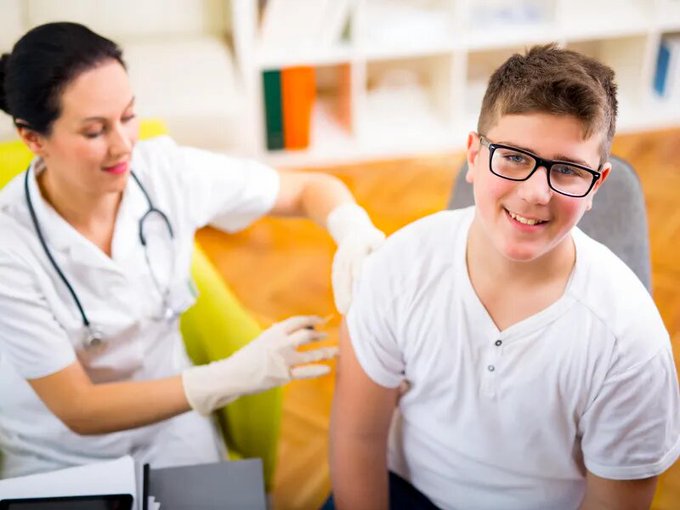 US HPV VACCINATION RATES RISING, EVEN AMONG BOYSMedical Express, June 22, 2022A year after the vaccine was recommended for each, only about 25% of girls and 21% of boys received it, due in part to some parents' concerns about offering their kids a vaccine tied to diseases linked to sexual activity. Still, those numbers did improve over time. By 2015, for example, about 63% of girls had gotten at least one of the recommended vaccine doses. And CDC surveys of teens between 2015 and 2020 show that the upward trend has continued. By 2020, about 77% of girls and 74% of boys had gotten at least one dose. The 2020 numbers suggest "there were larger increases among males than females in HPV vaccination rates," Lu noted. In the end, the gender gap in vaccine uptake shrank from 13% in 2015 to just 3% by 2020.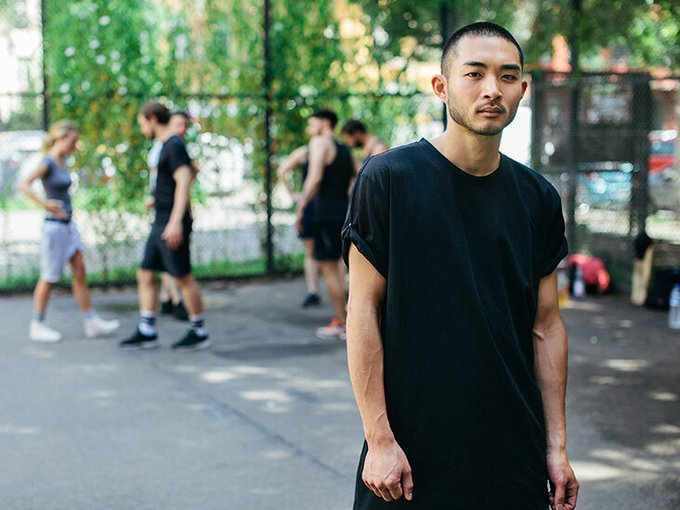 ALL ABOUT ADHD IN MENPsychcentral, June 23, 2022ADHD (attention deficit hyperactivity disorder) is more commonly diagnosed in men and boys than in women and girls, but this difference doesn’t stem from any sex-based risk factors. Rather, the difference appears to arise from a combination of factors surrounding:diagnostic standardspersonal expression of ADHD symptomsunderdiagnosis in women﻿Folks with ADHD will experience individual symptoms and exhibit different ADHD-related behaviors. Increasingly, researchers are coming to understand ADHD through its internal workings: How it affects folks’ thought processes and cognition. These internal symptoms, though experienced between sexes, will often result in gendered differences in external behaviors. 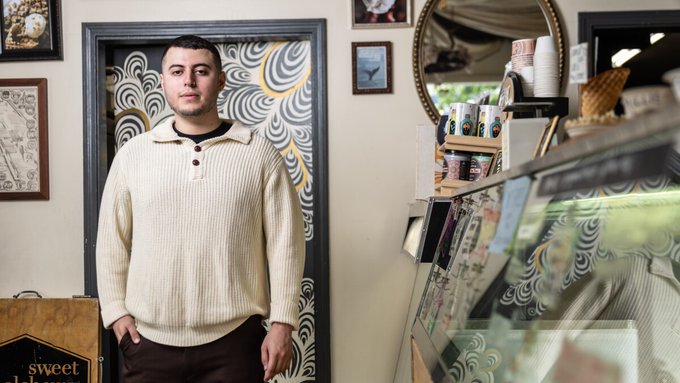 THE PROBLEM NOBODY’S TALKING ABOUTMen have trailed women in degree completion for decades. Why aren’t colleges doing anything?The Chronicle of Higher Education, June 14, 2022﻿For decades now, men have trailed women in college completion. Barely 40 percent of men earn a bachelor’s degree in four years, compared with just over half of women, federal data show. Even fewer Black and Hispanic men graduate on time — 21 percent and 32 percent, respectively. But the pandemic, which has led to a disproportionate enrollment decline among male students, is expected to deepen the divide. Nationwide, male enrollment has fallen 8.6 percent over the past two years, while female enrollment has dropped by 6.5 percent, according to the National Student Clearinghouse. There were nearly three million more women enrolled in college this spring than men. If this trend continues, it will have enormous consequences for the economy and society at large, affecting everything from unemployment rates to marriage patterns. Yet it remains to be seen if colleges will respond to the growing gap in degree completion with the same urgency with which they’ve responded to recent enrollment losses. Historically, efforts to elevate men as an endangered class have met with resistance from both the right and the left, with conservatives accusing colleges of trying to “fix” men, and liberals arguing that men don’t need saving. “People believe that men are already in positions of privilege, so why would we invest time and money in trying to help them?” said Charles Robbins, who created a male-student-success team at Stony Brook University a decade ago this month. “While that basic premise is true,” Robbins continued, “the reality is that if there was any other cohort of students that was not doing well, everybody would be up in arms, asking, ‘Why aren’t we doing anything?’”﻿_________________________________________REGISTER NOW FOR THIS THURSDAYJune 23, 2022Registration is now open for the Symposium on Young Males and ADHD, part of the 2022 National Symposia on Adolescent and Young Adult (AYA) Male Health. The ADHD symposium will be held on June 23, between 1-3 PM, EST. More detail on this and other symposia, and registration for the ADHD symposium, can be found here.The virtual series will consist of nine episodes covering a range of topics of interest to those who know or serve young males between the ages of 10 and 25. The symposia will take place over the course of five months, beginning in June. There is no charge. In addition to ADHD, topics, some of which are covered in less detail as a part of PMY’s recent podcast series, include –·       An overview of the State of AYA Male Health·       Young Males and Reproductive Health·       Sexual Orientation and Gender Identity·       Young Males and Depression·       Young Males and Body Image and Eating Disorders·       Young Males and Suicide·       Young Males and Healing from Hardships·       Young Male Relationships and HealthEach episode will include audience participation. Please send along any advance questions you may have to dbarbour@partnershipformaleyouth.org________________________________________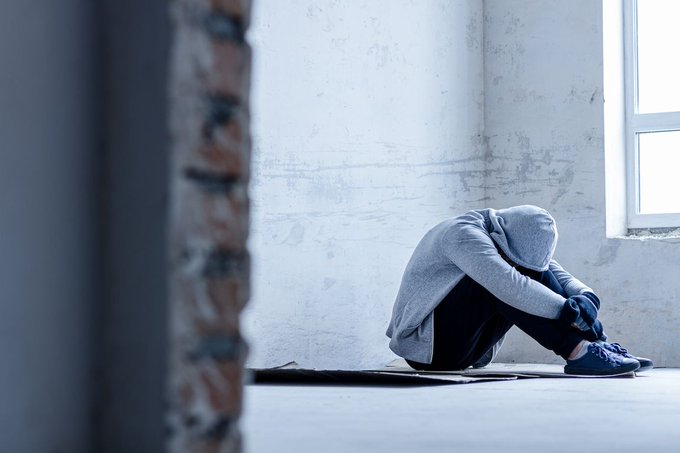 MOST MALE SUICIDES IN US SHOW NO LINK TO MENTAL HEALTH ISSUES, STUDY FINDSUse of firearms, alcohol consumption are common factors in these deaths, say UCLA and CDC researchersUCLA Newsroom, June 14, 2022﻿A majority of American men who die by suicide don’t have any known history of mental health problems, according to new research by UCLA professor Mark Kaplan and colleagues. “What’s striking about our study is the conspicuous absence of standard psychiatric markers of suicidality among a large number of males of all ages who die by suicide,” said Kaplan, a professor of social welfare at the UCLA Luskin School of Public Affairs. For the study, published online in the American Journal of Preventive Medicine, Kaplan and his co-authors from the Centers for Disease Control and Prevention tracked recent suicide deaths among U.S. males aged 10 and older. They found that 60% of victims had no documented mental health conditions. Further, males without a history of mental health issues died more frequently by firearms than those with known mental health issues, and many were found to have alcohol in their systems, the researchers noted. The report highlights the major public health challenge of addressing suicide among males, who are far more likely to die by suicide and less likely to have known mental health conditions than females. In 2019, for instance, males accounted for 80% of all suicide deaths in the U.S., the authors said, and suicide is the eighth-leading cause of death among males 10 and older.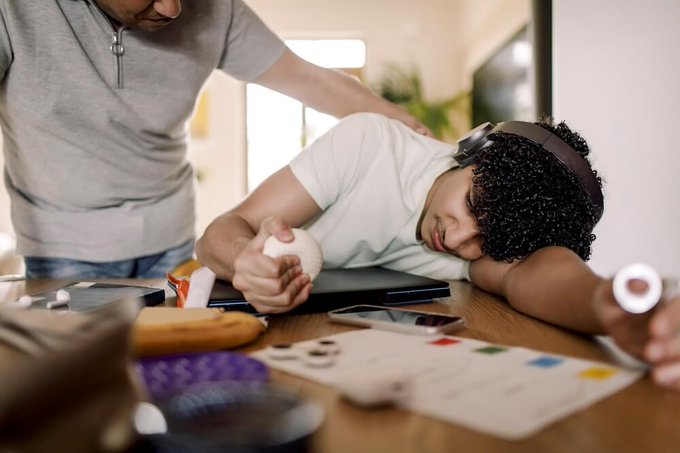 ADOLESCENT BOYS WITH AUTISM SPECTRUM DISORDER AT A NEARLY 3-FOLD HIGHER RISK FOR SELF-HARMPsychiatric Advisor, June 10, 2022Adolescent boys with autism spectrum disorder (ASD) may be at higher risk for self-harm, according to results of a study, published in BMC Medicine. Self-harm among adolescents is 1 of the strongest predictors for future suicide. Approximately 18% of adolescents report self-harming with gender, depression, anxiety, low self-esteem, and impulsivity contributing to risk. A recent study found that a majority of adults (66%) with newly diagnosed ASD endorsed contemplating suicide and 35% had planned to or had attempted suicide. As self-harm in adolescence predicts future suicide and suicide appears to be more common among adults with ASD, this study investigated whether ASD in adolescence is associated with self-harm. This was the first longitudinal study to evaluate the intersection between self-harm in adolescents and ASD. The investigators observed that boys with ASD were at an almost 3-fold higher risk for self-harm than boys without ASD. No relationship between self-harm and ASD was observed among girls.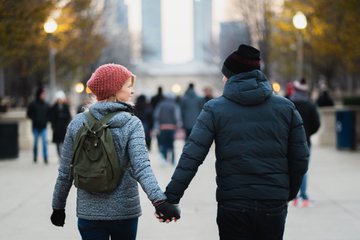 MAINTAINING RELATIONSHIPS CHALLENGING FOR YOUNG MEN WITH SICKLE CELLHCP Live, June 17, 2022New research suggests many challenges for men with sickle cell disease in maintain romantic relationships. Patients with sickle cell disease often have short and long-term physical and mental health impacts, as well as challenges with stigma and health inequalities. These challenges also can have a profound impact on relationships. “Individuals with SCD may also experience stigma from close family and friends due to limited understanding of the condition and cultural-specific misconceptions,” the authors wrote. “[Investigators] found that family and friends of individuals with SCD, perceived families as flawed if a family member had SCD.” However there is not much known on the link between sickle cell disease and romantic relationships, particularly from the male perspective. “Despite its prevalence, there is a notable lack of awareness and understanding about the condition within the general population, which contributes to the stigma and health inequalities faced by individuals with SCD,” the authors wrote. “An important source of support for these individuals are the people within their close networks; however, research into the psychosocial impact of SCD, including its effects on relationships, is scarce.”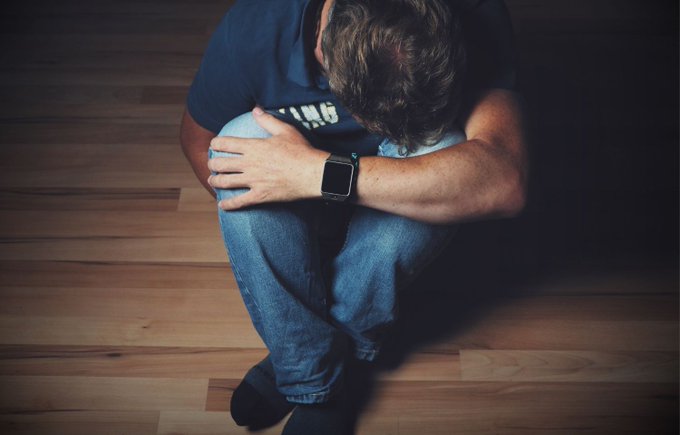 LOSING GRANDMOTHER HAS SIGNIFICANT IMPACT ON MENTAL HEALTH OF ADOLESCENT BOYS, STUDY REVEALSThe study revealed that adolescent boys who lost their grandmother experienced a significant increase in their depression symptoms over the next seven yearsFinancial Express, June 17, 2022Losing a loved one is emotionally taxing for every individual no matter at which stage of life they are and but the impact of this loss can be more far-fetched in kids. A new study conducted on the topic revealed that the loss of a grandmother, in particular, can have a significant impact on a kid’s mind making him/her depressed. The study was recently published in the journal SSM – Mental Health. The study revealed that adolescent boys who lost their grandmother experienced a significant increase in their depression symptoms over the next seven years. It also showed that mothers of these kids were more prone to experiencing depression. According to the study’s author, Dr. Ashton Verdery, a sociology professor at Penn State, the findings suggest that identifying the risk factors for depression could help prevent teens from experiencing additional detrimental events. These include dropping out of school, substance abuse, and involvement in the criminal justice system. Dr. Verdery has been studying how loss during the COVID-19 pandemic has affected people’s health. Through the study, the researchers were able to identify the various factors that could affect the development and severity of depression among teens who lost their grandmother during their teenage years and found that it affected those who live with single parents, are lower-income, or are from Black and Hispanic populations where co-residing with grandparents and other forms of frequent interactions with grandparents.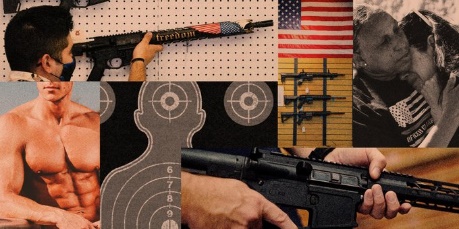 MASCULINITY OVERDUE FOR A RECKONING AFTER MASS SHOOTINGS, CHILD ADVOCATES SAYPrograms around the country are trying to reduce violence in boys and young men by changing the perspective of what it means to be a man.ABC News, June 18, 2022﻿Days after the school shooting in Uvalde, Texas, staffers at Men as Peacemakers, a Minnesota group that works with students to break down gender stereotypes and reduce violence, checked in with participants to see how they were feeling.  The students, who were mostly white, mirroring the state’s demographics, talked about lockdown drills they had practiced in school, but their responses were not very emotional, said Serrano Robinson, the group's youth restorative program coordinator. The mass shooting at Robb Elementary School on May 24 that left 19 children and two teachers dead “sadly seemed kind of normal” to them, he said. As civic leaders and politicians look for ways to stop mass shootings, advocates across the country from organizations like Men as Peacemakers say their work is vital to overcoming the toxic masculinity that research has found to be at the root of many mass shootings and other acts of violence perpetrated by men. Research suggests such programs can be key to encouraging healthier emotional expression in young people, breaking down gender stereotypes and ultimately reducing violence. “We’re not saying something like [our program] can always prevent violence, because there are so many multifaceted reasons why violence happens,” said Sarah Curtiss, co-executive director of Men as Peacemakers. “But what might happen if all children were able to be seen, heard, to have a broad emotional vocabulary?” 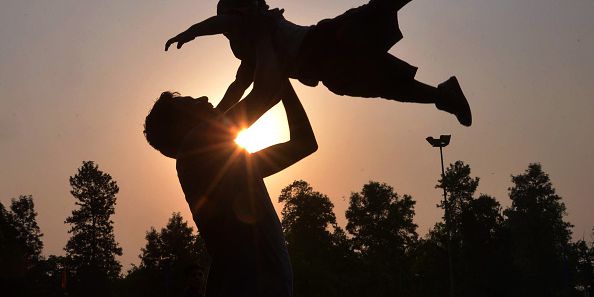 PODCAST: BEING A GOOD FATHER MEANS RETHINKING MASCULINITYVox, June 18, 2022As Father’s Day approaches, I’ve been thinking a lot about my experiences as a dad and how rewarding — and confounding — they can be. Which is why a recent book by Michael Ian Black, called A Better Man: A (Mostly Serious) Letter to My Son, captured my attention. Black is a comedian, writer, and actor who you likely know from his roles in Wet Hot American Summer, The State, and Stella. His book — published in 2020 and now out in paperback — is a revealing piece of writing, one that walks the line between funny and serious and never strays too far from its core purpose: Black’s attempt to talk to his college-age son about what it means to be a good man in a culture that seems very confused about masculinity. A month ago, I invited Black onto Vox Conversations to talk about his book and many other things. But then a few days before we recorded, 19 children and two teachers were gunned down in yet another mass shooting by a young man in Uvalde, Texas. Michael’s son was a student at an elementary school right by Sandy Hook when that massacre happened in 2012. After the Parkland shooting in 2018, Black decided to write this book and explore why boys — and it’s almost entirely boys — are committing these acts of mass violence. For obvious reasons, the tragedy in Texas loomed over the entire conversation. But we also tried to step back and reflect on a bigger question: What the hell is going on with young men in America? We discuss our own struggles to define masculinity, why so many American men have such a hard time asking for help, and how we, as fathers of boys, can be better examples for our sons.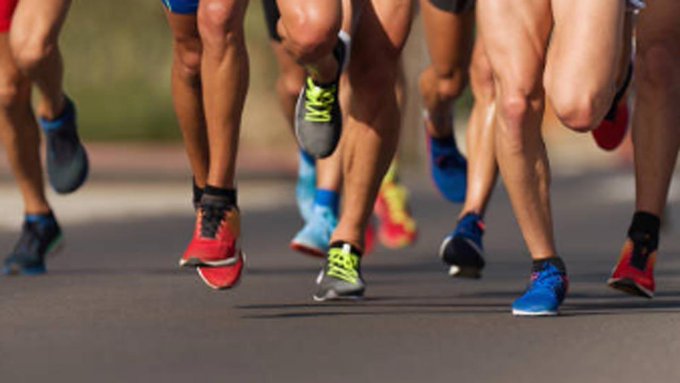 MALE ATHLETES WITH INADEQUATE NUTRITION LEVELS ARE AT A HIGHER RISK OF FRACTURES: STUDYThe Endocrine Society recognizes that there are a number of risk factors for poor bone strength in young men, including low body weight or losing too much weight, diets low in calcium, low vitamin D and testosterone levelsmid-day.com, June 13, 2022Male runners who do not receive enough energy from their diet may be at risk for stress fractures, reveals a new study to be presented at the Endocrine Society's annual meeting in Atlanta, Ga. "Our findings indicate that male runners, including recreational runners, should be counselled on the importance of adequate nutrition and caloric intake to optimize hormones, body composition, and bone health and to prevent stress fractures," said lead researcher Melanie S. Haines, M.D., of Massachusetts General Hospital in Boston, Mass.Use of Protein Powders and Muscle-Building Supplements by Young Men in their Drive for Muscularity American Academy of Pediatrics, June 2022 (paywall)Research has shown that body dissatisfaction and muscle dysmorphia are rising among adolescent males, and nearly 60% of boys in the United States report altering their diet in pursuit of muscularity. When faced with the overwhelming pressure to conform to a strong, lean physique, many young men turn to muscle-building supplements and protein powders readily available at their local grocery stores, pharmacies, gyms, and online. Many of these supplements contain excessive stimulants, are illegally adulterated with anabolic-androgenic steroids (AAS), and are weakly regulated by the Food and Drug Administration (FDA), leaving millions of young men vulnerable to these potentially dangerous products. Clinicians should be aware of their male patients’ use of protein powders and muscle-building supplements because the consumption of these products poses acute and long-term physical and psychological consequences.Pregnancy Risk Assessment Monitoring System for Dads: A piloted randomized trial of public health surveillance of recent fathers’ behaviors before and after infant birthPlos One, January 21, 2022﻿Becoming a father impacts men’s health and wellbeing, while also contributing to the health and wellbeing of mothers and children. There is no large-scale, public health surveillance system aimed at understanding the health and behaviors of men transitioning into fatherhood. The purpose of this study was to describe piloted randomized approaches of a state-based surveillance system examining paternal behaviors before and after their infant’s birth to better understand the health needs of men and their families during the transition to parenthood.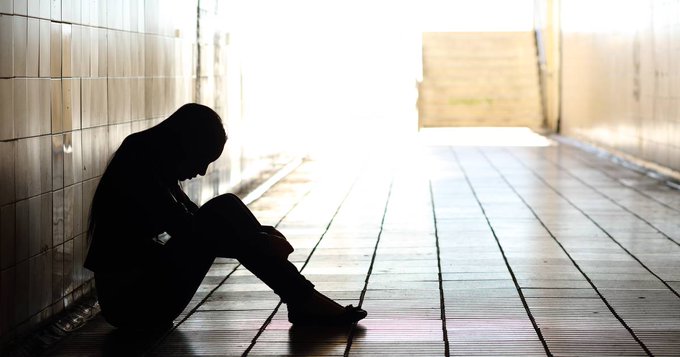 CAN OUR YOUNG MEN BE SAVED? AFTER 18-YEAR OLDS MURDERED 31 PEOPLE IN BUFFALO AND UVALDE, TEXAS WE MUST ASK THE QUESTION Daily News, May 29, 2022We can no longer act surprised every time a mass shooting happens. We can no longer treat them as isolated incidents, by lone, troubled, “evil” individuals. And we can no longer ignore the fact that the perpetrators of mass shootings and individual homicides alike are nearly always men and often young men. Of 126 mass killings carried out since 1982, 123 were carried out by men. In the past two weeks alone, we have seen two 18-year-old men carry out horrific and tragic shootings. Unless we are fine with this happening over and over again, we must ask: Why is our country so good at turning men into killers, including mass murderers? And what if anything does American manhood have to do with it? The list of young men’s troubles goes far beyond mass shootings. Globally and in the U.S., boys are falling behind in school. In the past two months, both UNESCO and the World Bank recently issued reports finding that in 140 countries boys are faring worse than girls in years of school completion. In the U.S., there is a six percentage point gap in high school graduation of girls over boys, and an even higher gap for boys of color. As of 2020, young men were only 41% of American university students. COVID has taken a toll on the mental health and school outcomes of all young people, but for boys, the problems started long before. As early as 1999, researchers have written about disconnected youth who have few ambitions or connections to their communities — a group overwhelmingly male, and often young men of color. Young men are three times more likely than young women to die from injuries due to accidents and risk-taking, or as a result of spinal cord and traumatic brain injuries, and three times as likely to die from suicide than young women. Add to that the disproportionate rate of young men in the juvenile justice system, particularly young men of color. Most of these sex-related tendencies are epigenetic, meaning they are manifested based on how we’re raised. The idea, for example, that testosterone drives male violence is belied by the fact that testosterone is a reactive hormone: being in violent, aggressive or competitive settings causes testosterone levels to increase. Being born male implies some tendencies for being more aggressive, but it is how we raise boys that overwhelmingly determines whether they use violence, engage in self-harm or in risk-taking behaviors. It is the consequence of boys raised on a steady diet of violence, bullying, sexism and misogyny and pulled into the angry internet and violent online gaming, where virtual killing becomes sport. 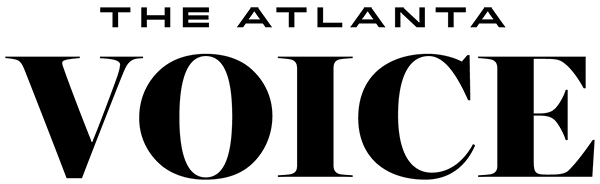 BLACK BOYS AND MEN DESERVE MENTAL HEALTH SUPPORT TOOAtlanta Voice, June 9, 2022Black men are just as human as everyone else. They feel a range of emotions, dream of living a good life, and experience ups and downs — yet, they’re not always supported in expressing their feelings. Because society enforces the idea that men must neglect their emotional and mental well-being to be considered “manly,” many Black men suffer in silence. Or worse, with Black men being four times more likely to commit suicide than Black women, they die without receiving the care they deserve. “What ends up happening for most Black males is that we start to internalize that pain,” says Brandon Jones, a psychotherapist who specializes in intergenerational trauma and adverse childhood experiences. Jones says Black males learn to internalize their pain at a young age, “And that pain starts to manifest itself in anger or a drinking habit or drug habit or abusiveness towards other people because we haven’t figured out how to — in a healthy way or therapeutic way — address some of that pain,” he says. For Black boys, in particular, Jones says sports often become an outlet for anger when there are no healthy systems in place. 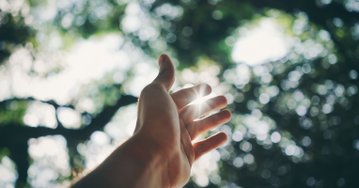 TALKING TO MY COLLEGE-BOUND SON ABOUT SUICIDE A Personal Perspective: To be heard, we have to say the words out loud.Psychology Today, June 8, 2022In graduate school, we were taught to never put off asking about suicide in the first session, and supervision helped alleviate concerns that a new therapist might have. And while I am more comfortable asking those questions during therapy and assessment, there always seems to be a difference in talking about suicide when it comes to your own kids. We have had difficult conversations with our teenage sons over the years, openly talking about suicide, mental health, mood, and behavior. But being faced with impending college, I wanted to be sure I covered enough before he left, even if they were tough conversations. So what did I want to tell my teenage son about suicide before he went off into the world on his own?·       It's OK to not be OK.·     It's OK to ask for help. And sometimes you have to.·     There are always other options.·     I will always be here._______________________________________REGISTRATION NOW OPENRegistration is now open for the Symposium on Young Males and ADHD, part of the 2022 National Symposia on Adolescent and Young Adult (AYA) Male Health. The ADHD symposium will be held on June 23, between 1-3 PM, EST. More detail on this and other symposia, and registration for the ADHD symposium, can be found here.The virtual series will consist of nine episodes covering a range of topics of interest to those who know or serve young males between the ages of 10 and 25. The symposia will take place over the course of five months, beginning in June. There is no charge. In addition to ADHD, topics, some of which are covered in less detail as a part of PMY’s recent podcast series, include –·       An overview of the State of AYA Male Health·       Young Males and Reproductive Health·       Sexual Orientation and Gender Identity·       Young Males and Depression·       Young Males and Body Image and Eating Disorders·       Young Males and Suicide·       Young Males and Healing from Hardships·       Young Male Relationships and HealthEach episode will include audience participation. Please send along any advance questions you may have to dbarbour@partnershipformaleyouth.org________________________________________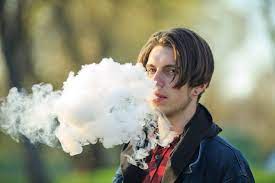 VAPING: HEART RISKS FOR TEEN BOYSWe Are Green Bay, June 9, 2022According to The Centers for Disease Control, more than two million American teens used vape products last year. Twenty-five percent of those teens reported vaping every day. Now, new research shows what happens to the cardiovascular system of adolescents, especially boys, when they vape. For years, experts have warned about the dangers of smoking. Scientists know much less about vaping. Now, researchers at The Ohio State University College of Medicine are testing the impacts of the vaping by using teenage mice. Professor of medicine and nursing at The Ohio State University College of Nursing, Loren Wold, Ph.D., says, “We study mice that are three weeks old, so equivalent to 12 to 15 years old.” “When we exposed adolescent males, we had significant cardiovascular effects,” Professor Wold further explains. But researchers say the heart function was not impacted at all in the female mice. One theory is the female mice had much higher levels of an enzyme called CYP 2A5. Professor Wold says, “The theory is that this enzyme being much higher, was able to break the nicotine down much faster.”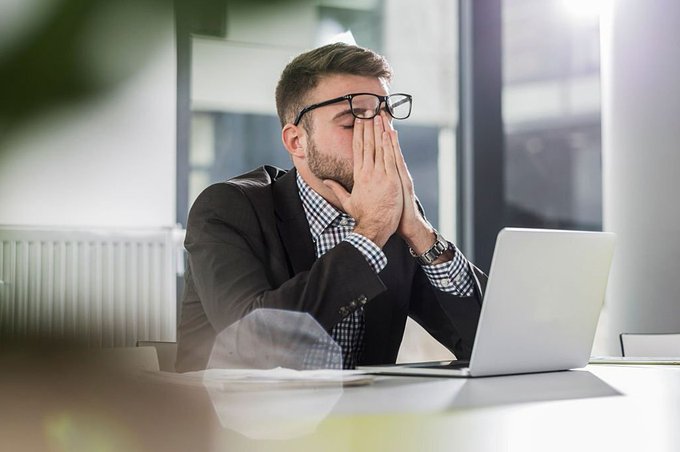 MALE INFERTILITY: NEW STUDY FINDS A CLUE FROM CHILDHOOD Revyuh, June 11, 2022New research indicates that more careful weight management during childhood and adolescence may help avoid male infertility in adulthood. The findings were presented today at ENDO 2022, the Endocrine Society’s annual meeting in Atlanta, Georgia. The study discovered that children and adolescents who are overweight or obese, or who have high levels of insulin or insulin resistance, had smaller testicles than their counterparts who are normal weight and insulin levels. “More careful control of body weight in childhood and adolescence may help to maintain testicular function later in life,” noted Rossella Cannarella, lead researcher. Sperm count and testicular volume (a measure of testicle size) are inextricably linked. This means that smaller testicles produce less sperm. Low testicular volume, or smaller-than-normal testicles, affects up to a quarter of young males aged 18-19. According to Cannarella, this puts their future fertility at jeopardy. At the same time, childhood obesity has become more common. She stated, “This evidence suggests a possible link between childhood obesity and the high prevalence of low testicular volume in youngsters.”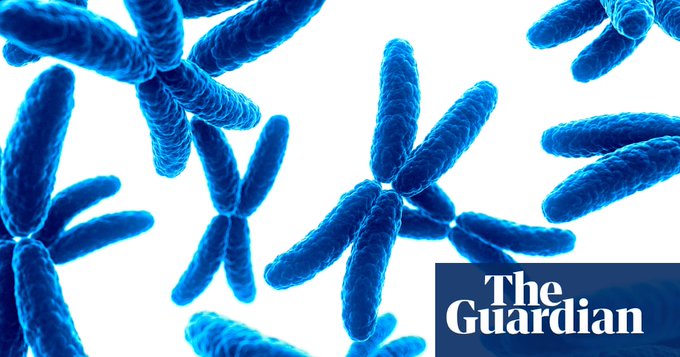 ONE IN 500 MEN CARRY EXTRA SEX CHROMOSOME, RESEARCH SUGGESTS Prevalence in UK study twice as high as thought, putting them at higher risk of health issuesThe Guardian, June 10, 2022﻿Twice as many men carry an extra sex chromosome as previously thought, according to researchers who called for more genetic testing to identify people at greater risk of related medical problems. Research on more than 200,000 men enrolled with the UK Biobank suggests that about one in 500 in the general population has an extra X or Y chromosome, double the number found in earlier work, though only a fraction are likely to be aware of it. While most men have one X and one Y chromosome, some are born XXY or XYY, putting them at increased risk of health issues ranging from type 2 diabetes, blocked blood vessels and chronic obstructive pulmonary disease (COPD), a lung condition, the study found. “We were surprised at how common this is,” said Prof Ken Ong, a paediatric endocrinologist at the MRC epidemiology unit at Cambridge and a senior author on the study. “It had been thought to be pretty rare.”Suicide Among Males Across the Lifespan: An Analysis of Differences by Known Mental Health StatusAmerican Journal of Preventive Medicine, June 9 2022ABSTRACTSuicide among males is a major public health challenge. In 2019, males accounted for nearly 80% of the suicide deaths in the U.S., and suicide was the eighth leading cause of death for males aged ≥10 years. Males who die by suicide are less likely to have known mental health conditions than females; therefore, it is important to identify prevention points outside of mental health systems. The purpose of this analysis was to compare suicide characteristics among males with and without known mental health conditions by age group to inform prevention.ResultsMost male suicide decedents had no known mental health conditions. More frequently, those without known mental health conditions died by firearm, and many tested positive for alcohol. Adolescents, young adults, and middle-aged males without known mental health conditions more often had relationship problems, arguments, and/or a crisis as a precipitating circumstance than those with known mental health conditions.ConclusionsAcute stressors more often precipitated suicides of males without known mental health conditions, and they more often involved firearms. These findings underscore the importance of mitigating acute situational stressors that could contribute to emotionally reactive/impulsive suicides. Suicide prevention initiatives targeting males might focus on age-specific precipitating circumstances in addition to standard psychiatric markers.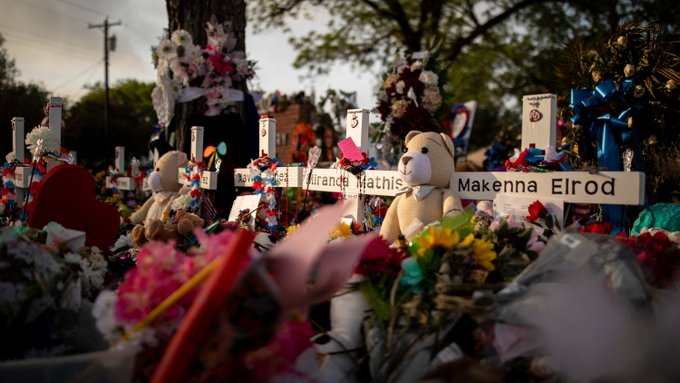 YOUNG MEN, GUNS AND THE PREFRONTAL CORTEXWashington Post, June 3, 2022When Vanderbilt University psychiatrist Jonathan Metzl learned that the perpetrator of the Uvalde, Tex., school massacre was a young man barely out of adolescence, it was hard not to think about the peculiarities of the maturing male brain. Salvador Rolando Ramos had just turned 18, eerily close in age to Nikolas Cruz, who had been 19 when he shot up a school in Parkland, Fla. And to Adam Lanza, 20, when he did the same in Newtown, Conn. To Seung-Hui Cho, 23, at Virginia Tech. And to Eric Harris, 18, and Dylan Klebold, 17, in Columbine, Colo. Teen and young adult males have long stood out from other subgroups for their impulsive behavior. They are far more reckless and prone to violence than their counterparts in other age groups, and their leading causes of death include fights, accidents, driving too fast, or, as Metzl put it, “other impulsive kinds of acts.” “There’s a lot of research about how their brains are not fully developed in terms of regulation,” he said. Perhaps most significantly, studies show, the prefrontal cortex, which is critical to understanding the consequences of one’s actions and controlling impulses, does not fully develop until about age 25. In that context, Metzl said, a shooting “certainly feels like another kind of performance of young masculinity.” Workplace attacks have been mostly carried out by men in middle age. School shootings, on the other hand, involve perpetrators mostly in their late teens or early 20s. Men in these same two age groups, Peterson points out, also have higher rates of suicide largely using firearms. A Washington Post analysis of 196 mass public shootings in which four or more people were killed since 1966 shows that nearly 98 percent, or all but five, of the perpetrators were men. Forty percent of the shooters were between the ages of 18 and 29 and another third were between 30 and 45.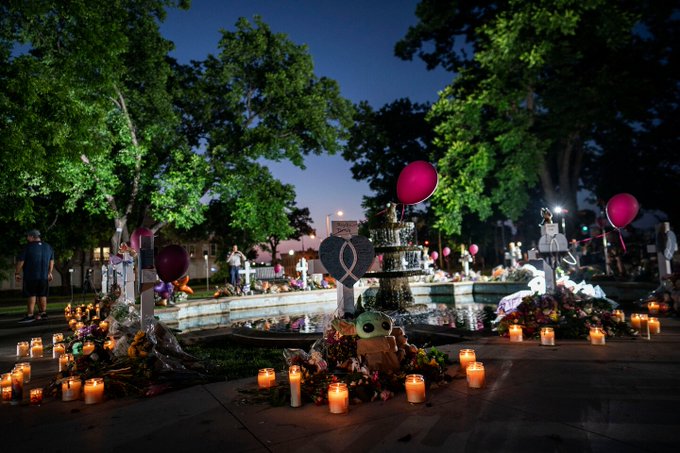 A DISTURBING NEW PATTERN IN MASS SHOOTINGS: YOUNG ASSAILANTSSix of the nine deadliest mass shootings in the United States since 2018 were by people who were 21 or younger, a shift from earlier decades.New York Times, June 2, 2022The critical age range of roughly 15 to 25 is one that law enforcement officials, researchers and policy experts consider a hazardous crossroads for young men, a period when they are in the throes of developmental changes and societal pressures that can turn them toward violence in general, and, in the rarest cases, mass shootings. Six of the nine deadliest mass shootings in the United States since 2018 were by people who were 21 or younger, representing a shift for mass casualty shootings, which before 2000 were most often initiated by men in their mid-20s, 30s and 40s. “We see two clusters when it comes to mass shooters, people in their 40s who commit workplace type shootings, and a very big cluster of young people — 18, 19, 20, 21 — who seem to get caught up in the social contagion of killing,” said Jillian Peterson, a criminal justice professor who helped found the Violence Project, which maintains a comprehensive national database of mass shootings. The shootings come against a backdrop of a worsening adolescent mental health crisis, one that predated the pandemic but has been intensified by it. Much of the despair among teenagers and young adults has been inwardly directed, with soaring rates of self-harm and suicide. In that sense, the perpetrators of mass shootings represent an extreme minority of young people, but one that nonetheless exemplifies broader trends of loneliness, hopelessness and the darker side of a culture saturated by social media and violent content. “These are young guys who feel like losers, and they have an overwhelming drive to show everybody they are not on the bottom,” Frank T. McAndrew, a Knox College psychology professor who studies mass shootings, said.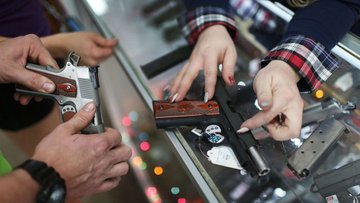 GUN SUICIDE SOARS AS A CAUSE OF DEATH AMONG YOUTH: REPORTNearly half of all suicide attempts among young people involve a gun.ABC News, June 2, 2022The rate of young people taking their own lives with firearms in the U.S. has increased faster than for any other age group, and the youth suicide rate is at its highest point in more than 20 years, according to a new gun violence prevention report by Everytown For Gun Safety and first obtained by ABC News. While firearm suicide overall increased about 2% during the pandemic, the rate among young people increased 15% and nearly half of all suicide attempts by young people involve a gun, researchers with Everytown For Gun Safety found. Boys and young men are disproportionately afflicted by firearm suicide and are seven times more likely to kill themselves with a gun compared to their female peers, according to the Centers for Disease Control and Prevention. Experts have not pinned down exactly what is causing more young people to turn to suicide with guns, the report notes. But increased anxiety and depression, likely exacerbated by the pandemic, along with the impacts of social media and cyberbullying are among the theorized drivers. The firearm-related increases documented in the new report track with overall increases in teen and young adult suicide in recent years. Between 2007 and 2018 the suicide rate among those age 10 to 24 increased nearly 60%, according to the CDC.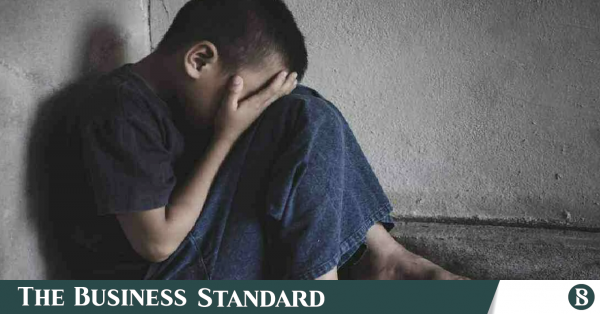 LONLINESS AMONG TEENS HAS INCREASED OVER THE YEARSPsychology Today, May 30, 2022·       Worldwide there have been increases in adolescent loneliness.·       Nearly twice as many adolescents in 2018 vs. 2012 had elevated levels of school loneliness.·       Research has found school loneliness to be high as cultural shifts occurred to greater smartphone access and higher internet use.The relevant behaviors that teens may opt to engage in may differ cross-culturally, but their underlying feelings point to the same emotion. It is also important to note that the results about increased school loneliness were based on the responses of girls and boys, yet rarely do we see the same patterns of mass shooting and radicalization in female-identified persons. Again, we must look at the interplay of culture, socialization, neurochemicals, and the brain.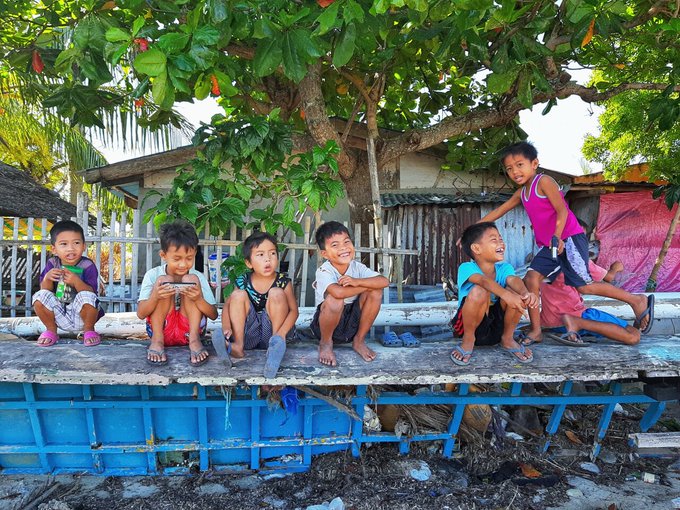 LONGITUDINAL STUDY EXPLORES HOW SOCIALIZATION FROM MALE PEERS AND THE MEDIA AFFECTS YOUNG MEN’S SEXUAL BELIEFS AND BEHAVIORSPsyPost, June 2, 2022﻿A longitudinal study published in the Journal of Sex Research explores how socialization impacts young men’s adherence to masculine norms and how these norms influence their sexual relationships. Pressure from male peers, magazines, and music videos was associated with stronger adherence to traditional masculine norms one year later, and in turn, greater use of alcohol in sexual encounters. Study authors Matthew G. Nielson and his team aimed to explore the connection between masculine norm adherence and sexual behavior while considering the socialization that occurs during emerging adulthood. Specifically, they considered how various social agents (e.g., peers, parents, media) might uniquely impact young men’s masculine norm adherence and their ability to form healthy romantic or sexual relationships. Overall, the finding suggested that each male norm was moderately endorsed by the young men. While the norms of winning and violence were endorsed significantly more than the other masculine norms, the norm of power over women was endorsed significantly less than the others. Participants who reported greater pressure to conform to masculine stereotypes from male peers also reported higher adherence to masculine norms in general. Further, they uniquely reported greater adherence to the specific norms of being a playboy, winning, power over women, and risk-taking. Participants who listened to more music videos also reported greater adherence to masculine norms in general, and uniquely, power over women and self-reliance. Interestingly, stronger pressure from fathers to conform to stereotypes did not predict adherence to masculine norms.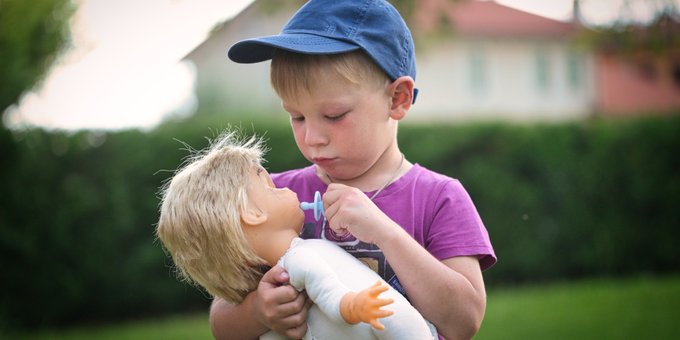 STUDY FINDS EARLY EXPOSURE TO TESTOSTERONE PREDICTS GENDER-ROLE BEHAVIORS IN BOYSPsyPost, June 2, 2022Low exposure to gonadal hormones during early gestation and infancy predicts higher recalled childhood gender nonconformity in men, according to new research published in Psychological Science. The findings provide evidence androgens such as testosterone play a role in the development of male-typical gender role behaviors in childhood. “Biological sex is probably the most important factor explaining variability among people, and many diseases — including mental disorders such as depression, anxiety, Alzheimer’s disease, substance abuse, schizophrenia, autism spectrum disorder, and attention deficit hyperactivity disorder — differ by sex in prevalence and/or severity. Understanding the development of psychological sex differences is therefore critical to understanding individual differences in mental health,” said study author David A. Puts, an associate professor and principal investigator of the Behavioral Endocrinology and Evolution Lab at the Pennsylvania State University. “Research in laboratory animals shows that behavioral sex differences depend heavily on the effects of testosterone on gene expression in the developing brain. However, in people, it is also likely that many behavioral sex differences depend on socialization as boys or girls. We wanted to test whether gender socialization is the only cause of human behavioral sex differences, or whether testosterone might influence the development of the brain more directly, as it does in other mammals.” The average person should see this not as evidence against a role of gender socialization but as evidence for the additional influence of sex hormones such as testosterone acting directly on the developing brain,” Puts explained. “People who were exposed to different levels of testosterone during their early development are likely to differ in their psychology and behavior even if they are socialized in the same way.”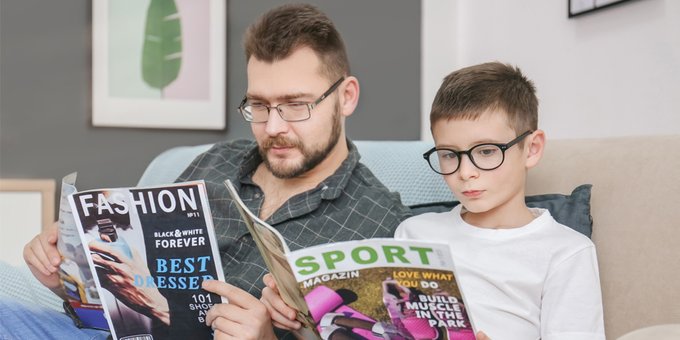 MULTI-DECADE RESEARCH LINKS FATHERS’ TESTOSTERONE PRODUCTION TO THEIR ADOLESCENT EXPERIENCES WITH THEIR OWN FATHERS Medical Xpress, June 1, 2022University of Notre Dame Associate Professor of Anthropology Lee Gettler and his collaborators have drawn on data collected over more than 30 years from almost 1,000 men in the Philippines to help shed light on the importance of adolescence and father-son experiences to sons' adult testosterone patterns. The team found that adolescence is a sensitive period during which social relationships influence later hormone production. Specifically, boys whose fathers were present and involved with caring for them when they were adolescents had lower testosterone when they later became fathers. Their results were published in the Proceedings of the National Academy of Sciences today. "There are very few studies that have looked at how early-life social experiences with family—and dads especially—are related to future testosterone production in men, including when they become fathers," Gettler said. "There are none that have considered the potential role of the adolescent time period and take into consideration what boys have experienced with their dads. The longitudinal part of this large study is really key because it has tracked participants since they were infants. In adolescence, the boys began to contribute their own perspectives, whereas their mothers were answering surveys in their younger years. This way we know who each teenage boy credited for his upbringing. We also get their perspective when they later become fathers regarding how involved they are with caring for their own children."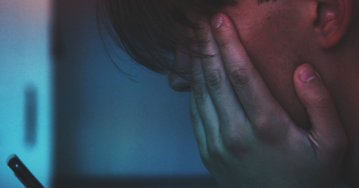 BANGLADESH: ADOLESCENT BOYS FACED MORE VIOLENCE THAN GIRLS DURING PANDEMIC: STUDYTBS News: June 1, 2022Male adolescents in the country faced more violence, both by family members and outsiders, than girls during the Covid-19 pandemic, says a study by the Brac Institute of Governance and Development (BIGD). Physical abuse by outsiders was much more prevalent for adolescent boys, with the violence perpetrated by peers or older males, the study commissioned by the Rule of Law Programme of GIZ Bangladesh said. It added that around 26% of all adolescents faced some form of violence, and of them, younger adolescents (12-14 years) suffered more from all types of violence.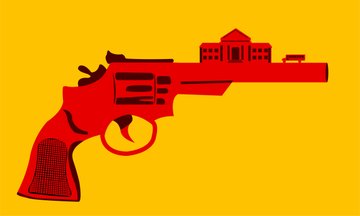 STUDY: BOYS BEHIND SCHOOL SHOOTING STRUGGLE WITH MASCULINITY, TAUNTED BY PEERSStudy Finds, May 24, 2022﻿Do mass shooters share common personality traits? Adolescent males responsible in school shootings tend to feel insecure about their masculinity, a 2017 study finds. Researchers at Portland State University in Oregon looked at common characteristics shared between 31 boys involved in 29 mass school shootings over a two-decade-long period, hoping to see what drove such acts of violence. Their findings reveal that a shooter’s motive typically developed over time: a lack of acceptance among peers led to grudges against classmates and teachers. This eventually culminates in anger, depression, and violence. Underlying all of this was a boy’s reputation for not being masculine enough, which required he be tough, heterosexual, and averse to “sissy stuff,” among other things. Not abiding by these expected standards could lead to a child being ostracized. The researchers report that all 31 boys were either bullied by classmates for not being “appropriately masculine,” or rejected by female companions, which added to their distress. A lack of outward “macho” behavior or characteristics could result in him being called any number of epithets, such as “homo,” “cry baby,” and “fag.” These are taunts that most of the individuals examined in the study reported being subjected to.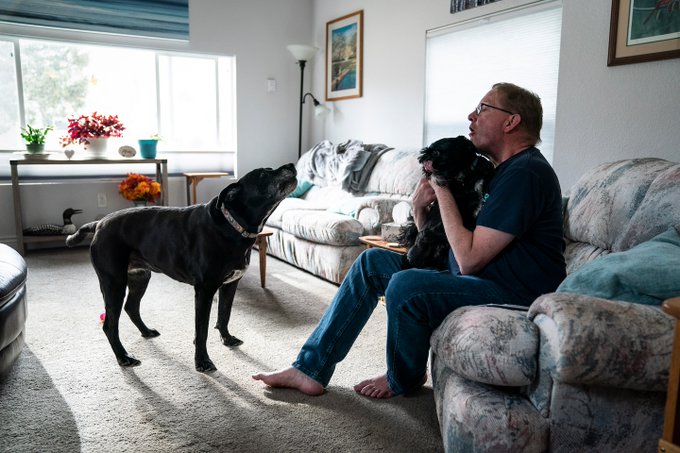 THE REINVENTION OF A ‘REAL MAN’In cowboy country, a father and husband reimagines American masculinity, one conversation at a timeWashington Post, May 23, 2022Bill Hawley believes too many men are unwilling or unable to talk about their feelings, and he approaches each day as an opportunity to show them how. On paper, Bill is the “prevention specialist” for the public health department in Johnson County, a plains-to-peaks frontier tract in Wyoming that is nearly the size of Connecticut but has a population of 8,600 residents. His official mandate is to connect people who struggle with alcohol and drug abuse, tobacco addiction, and suicidal impulses to the state’s limited social service programs. Part bureaucrat, part counselor, much of Bill’s life revolves around Zoom calls and subcommittees, government acronyms and grant applications. But his mission extends beyond the drab county building on Klondike Drive where he works. One Wyoming man at a time, he hopes to till soil for a new kind of American masculinity. Here in cowboy country, the backdrop and birthplace of countless American myths, Bill knows “real men” are meant to be stoic and tough. But in a time when there are so many competing visions of masculinity — across America and even across Wyoming — Bill is questioning what a real man is anyway. Often, what he sees in American men is despair. Across the United States, men accounted for 79 percent of suicide deaths in 2020, according to a Washington Post analysis of new data from the Centers for Disease Control and Prevention, which also shows Wyoming has the highest rate of suicide deaths per capita in the country. A majority of suicide deaths involve firearms, of which there are plenty in Wyoming, and alcohol or drugs are often a factor. Among sociologists, the Mountain West is nicknamed “The Suicide Belt.” Some clinical researchers and suicidologists are now asking whether there is something particular about White American masculinity worth interrogating further. The implications are significant: On average, there are more than twice as many deaths by suicide than by homicide each year in the United States. Fears of not belonging and of becoming a burden are often at the core of suicide attempts by men, according to leading suicide experts, and mental health challenges can intensify these factors. Men are often more resistant than women to seeking help with their mental health, experts say, because non-anger based emotions are considered feminine. Bill worries the tenor of America’s debates over toxic masculinity could have an inverse effect than the one intended; instead of encouraging men to examine their behaviors, it might make some of them double down. Researchers say that access to lethal means is a major factor in suicide. About 60 percent of gun owners in America are men, according to a 2017 study by the Pew Research Center. And gun ownership in the United States is not only gendered but also highly racialized. About half of all White men in the country own guns, compared to about a quarter of Black and Latino men. 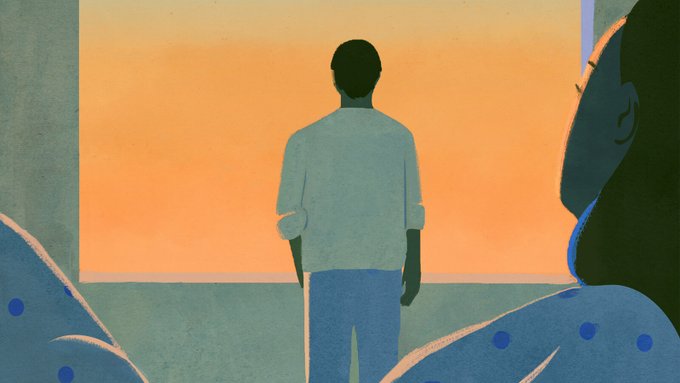 MEN HAVE A LOT TO LOSE WHEN ROE FALLSNew York Times, May 26, 2022We don’t often hear abortion stories from cisgender men, even though they are responsible for the overwhelming majority of the world’s unplanned pregnancies, and so often benefit when an abortion occurs. The much more familiar pattern when efforts are made to curtail abortion is for a slew of mostly women to share their abortion stories. The data on who gets an abortion is extensive. We know that about one in four U.S. women will have an abortion and that about 60 percent are in their 20s, about 75 percent are low income, about 62 percent are religious and around more than half are already parents. By contrast, there’s scant data on how cis men benefit from abortions, let alone demographic data that characterizes this population. This is partly because of methodology concerns: A man might not necessarily know he helped cause an abortion. Moreover, amid continual attacks on abortion rights, the urgency among researchers has logically been to demonstrate the benefits of abortion access for those who can become pregnant. Given the strong connection between education and income level, it’s plausible that male abortion beneficiaries experience increased income benefits over their lifetime as well, though there isn’t yet data to support this. So far, no such large quantitative study has been conducted on the benefits of abortion for men above the age of 20. Dr. Brian T. Nguyen, an assistant professor of obstetrics and gynecology at the University of Southern California, has established the EMERGE lab to begin to fill the gaps in what’s known about men’s role in reproductive health care. His team has estimated that approximately one in five men has been involved in an abortion, which is likely an underestimate, as some men might misreport because of stigma or because they are unaware of an abortion. “Men can and should be involved in sexual and reproductive health care, and we’ll do this work until it becomes very clear that this is everyone’s issue,” he said. According to Dr. Nguyen, the lack of focus on men’s involvement in reproductive health care may lead men to tune out the battle for abortion rights or even become opposed to them because they feel unheard or unwelcome in the conversation.﻿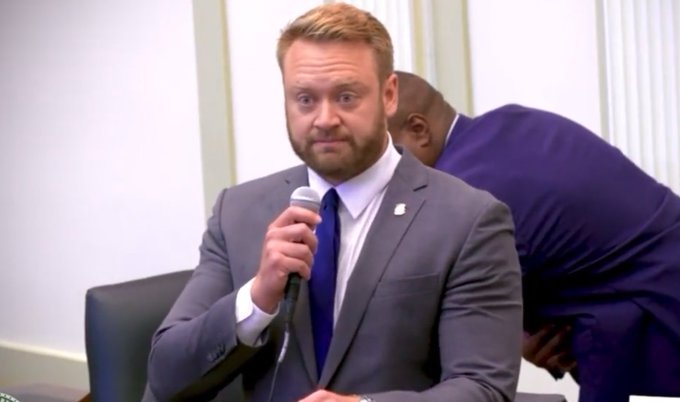 OKLAHOMA DEM: NEUTER ADOLESCENT BOYSMRC News Busters, May 24, 2022Abortions in Oklahoma were almost completely wiped out thanks to House Bill 4327, a bill that will only allow abortions if the child is a product of rape or incest (and confirmed by law enforcement) and if the pregnancy threatens the life of the mother. However, before the bill was signed on Thursday, State Rep. Mickey Dollens (D, Oklahoma City) took the house floor to say that he was touting a bill that he thought would be a better solution than banning abortions. Dollens thought it would be better to pass a bill that would require all Oklahoman males to get a vasectomy once they reach puberty. “I would invite you to co-author a bill that I’m considering next year that would mandate that each male, when they reach puberty, get a mandatory vasectomy that’s only reversible when they reach the point of financial and emotional stability,” Dollens said. “If you think that’s crazy, then I think that maybe you understand how 50% of Oklahomans feel, as well.” Dollens said he plans on drafting the bill next year.."﻿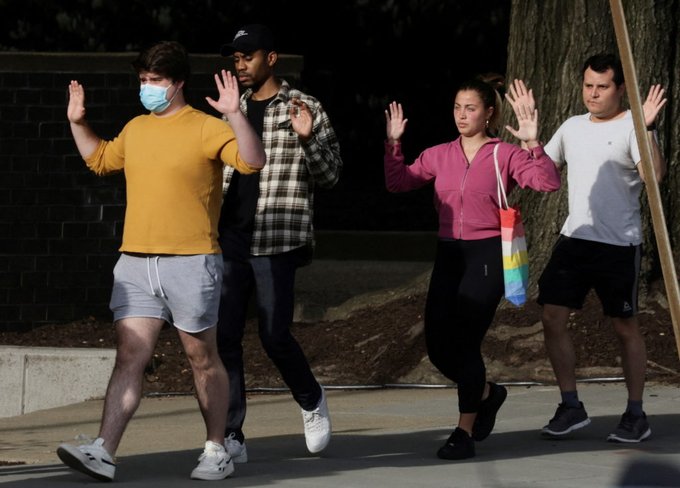 AUDIO: RESEARCHERS LOOK FOR WAYS TO IDENTIFY YOUNG PEOPLE WHO ARE ON THE ‘PATHWAY TO VIOLENCE’ PBS News Hour, May 26, 2022The massacre in Uvalde is again driving heated debate about the millions of guns owned by Americans, and how some clearly disturbed people can get those weapons and wreak havoc in an instant. Mark Follman, an editor at Mother Jones and author of “Trigger points," and Marisa Randazzo, executive director of threat assessment at the security firm, Ontic, join William Brangham to discuss.﻿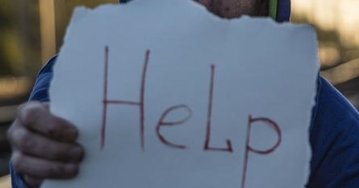 DO SOFT DRINKS PLAY A ROLE IN MALE ADOLESCENT SUICIDE?Psychology Today, May 23, 2022Suicide is the fourth leading cause of death among 15- to 29-year-olds worldwide and the second leading cause of death among 10- to 34-year-olds in the U.S. Commonly studied risk factors for adolescent suicide include depression, acute stressful events, chronic adversity in early life, reduced physical activity, and genetic factors. Diet is also thought to play an important role. Past studies in non-U.S., low- and middle-income countries have reported that the consumption of sweetened beverages is highly correlated to loneliness, sedentary behaviors, unhealthy weight, aggressive behaviors, poor mental health, and suicidality among adolescents. The youth of the entire world, including the U.S., spend a significant amount of time being sedentary and drinking soft drinks. A recent study investigated the relationship between consuming soft drinks and being inactive to the risk of suicide in the U.S. Meeting the movement guidelines was more important for the boys with regard to vulnerability to suicide. Fortunately, the boys had a higher prevalence of meeting the movement guidelines. But in contrast to the girls, not meeting all the recommendations of the movement guidelines significantly increased the risk of suicidal ideation and suicide attempts among the boys. Overall, the results of this study emphasize the importance of reducing the daily consumption of soft drinks for the prevention of suicide in adolescents—and this appears to be particularly true for boys who do not get enough sleep or daily physical activity.﻿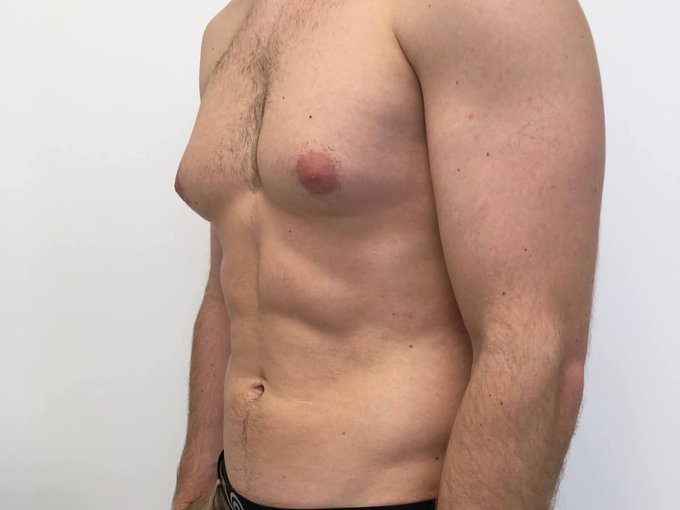 MALE BREAST REDUCTION SURGERY IMPROVES QUALITY OF LIFE FOR TEENS – EVEN WITH COMPLICATIONSAmerican Association for the Advancement of Science, May 17, 2022Enlargement of the male breast, called gynecomastia, can be a source of embarrassment and distress for teens and young men. Surgery to correct gynecomastia brings significant improvement in self-esteem and almost every aspect of quality of life, reports a study in the June issue of Plastic and Reconstructive Surgery®, the official medical journal of the American Society of Plastic Surgeons (ASPS). Surgical repair was performed in a total of 270 breasts; some patients required correction in only one breast. The researchers analyzed the effects of gynecomastia correction on quality of life, including the possible impact of postoperative complications. Early complications occurred in about 10% of breasts. This included a 7.8% rate of hematomas (blood collections), most of which were minor; and a 2.2% rate of minor infections, which were managed with oral antibiotics. Other complications were uncommon, and no serious complications occurred. Patients whose surgery included skin removal were 2.5 times more likely to have early complications. "These data also suggest that adolescents, while still maturing, are appropriately equipped to handle the complications associated with gynecomastia repair," Dr. Labow and coauthors conclude. "While additional studies are needed, current evidence suggests that the potential for complications should not limit treatment recommendations in younger patients with gynecomastia."﻿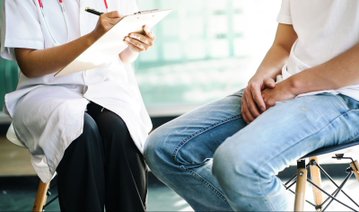 INTERNET SEARCHES FOR 'VASECTOMY' SOAR WITH ROE V. WADE AT RISKHartford Health, May 20Not all of the attention in the potential Supreme Court overturning of the landmark Roe v. Wade decision allowing pregnant women the freedom to choose an abortion has been from females – at the same time, record numbers of men have investigated vasectomy as a method of birth control. Innerbody Research, one of the nation’s largest online home health and wellness guides, reported a 99-percent increase in the number of daily searches into vasectomy. The statistic was culled by reviewing Google Trends and search volume data, which revealed that the search was more popular in states like Michigan, Florida and Ohio where abortion would immediately be illegal if the Supreme Court reverses Roe v. Wade. Other popular searches had even more online action, with a 250-percent increase in queries about the success rate of vasectomy reversal.﻿﻿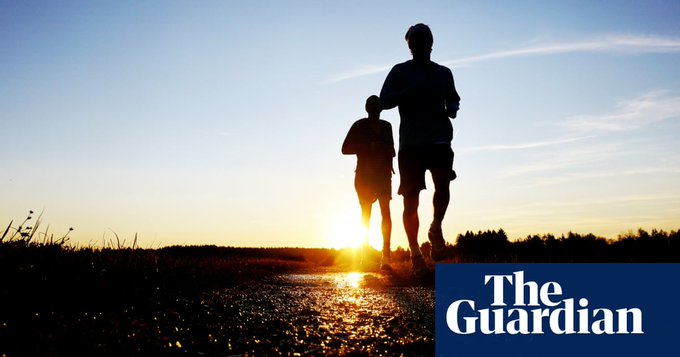 HOSPITAL ADMISSIONS FOR EATING DISORDERS UP 84% IN FIVE YEARS, NHS DATA SHOWExperts describe increase to 24,268 in England as alarming, with particularly stark rise among malesThe Guardian, May 19, 2022There were 11,049 more admissions for illnesses such as bulimia and anorexia in 2020-21 than in 2015-16, with 24,268 admissions in total. Experts described the increase as “alarming”. The number of children and young people admitted to hospital with eating disorders grew from 3,541 to 6,713, with a 35% increase in the last year alone as the Covid pandemic hit, according to the analysis by the Royal College of Psychiatrists. A particularly stark rise in admissions – 128% – was seen in boys and young men, from 280 hospital admissions in 2015-16 to 637 in 2020-2021. The college has published guidelines to help health professionals identify people whose eating disorders have become life-threatening and get them the right care. It said the signs that somebody was dangerously ill could be missed at GP surgeries and in A&E due to a lack of guidance and training.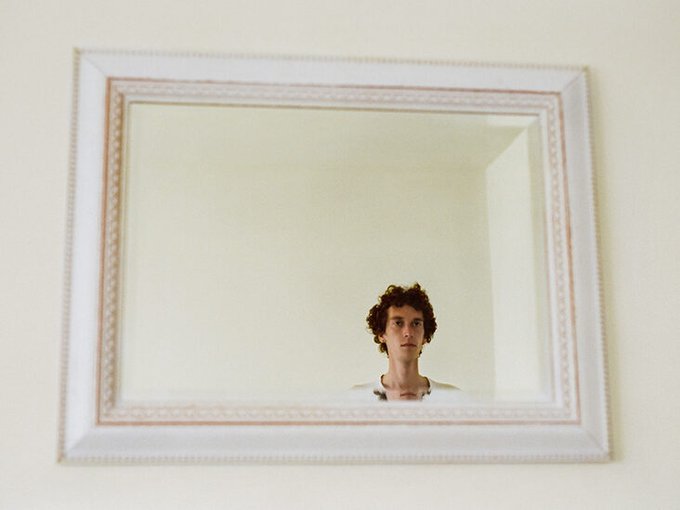 UNDERSTANDING ANEXORIA IN MEN AND BOYS: SIGNS, CAUSES AND TREATMENTSPsych Central, May 17, 2022Though the pressures of unrealistic body expectations affect women worldwide, many men are concerned about this subject as well. Perfect hair, nails, figure, and skin are all marketing points that can cause hyperfocus on appearance. Male celebrities and models can portray a similar version of unattainable or unrealistic “ideals.” Men can experience many of the same body-image challenges women do, but they’re often pressured to act as though such things don’t affect them. Anorexia is a severe condition that can cause health issues and become life threatening. But recovery is possible with the right treatment plan and support. Men living with eating disorders may be less likely to seek treatment due to the stigma of being viewed as unmasculine or conveying weakness. Eating disorders, like male anorexia nervosa,, may be associated with different personal factors when they occur in men. While most focus is on women when it comes to anorexia, most people are unaware of what symptoms to look for when men live with disordered eating. Part of the stigma surrounding male anorexia is its association with the gay community. Research has found that between 10% to 42% of men with eating disorders identify as gay, though some experts believe gay men may be overrepresented in eating disorder studies. However, gay men might also be more likely to seek treatment than men of other sexual orientations. Alternative body standards may be why male anorexia is often associated with being a gay male.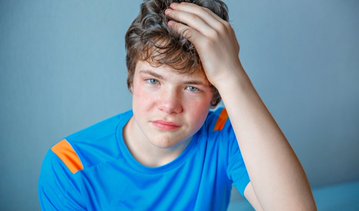 TEEN BOYS WITH HYPERTENSION ON THE RISEHippocratic Post, May 16, 2022Teen boys with hypertension on the rise: Ahead of World Hypertension Day on 17 May, MedUni Vienna is raising awareness about the growing number of children and adolescents with high blood pressure. Unhealthy levels are increasing globally, especially during puberty, with boys affected three to four times more frequently than girls: around 20% of male adolescents have elevated blood pressure. Main causes of primary hypertension (= hypertension not triggered by another disease) in young people are obesity and lack of exercise, but increasingly also chronic psychological stress. Lack of exercise, in turn, leads to a threefold increase in the risk of hypertension. Chronic exposure to anxiety, pressure and stress is also increasing in children and adolescents, with significant effects on their health and blood pressure. Additionally sugary drinks and salty foods are directly affecting the blood pressure. Rapid growing during puberty, especially in boys, often leads to pathological blood pressure values. Prematurity, low birth weight and genetic predisposition may also play a role. Long-term high blood pressure leads to left ventricular hypertrophy and endothelial damage of the arterial vessels including coronary arteries, consequently increasing the risk for premature myocardial infarction or stroke, even in young adulthood. 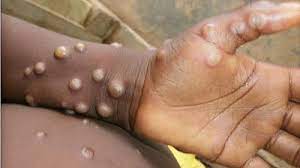 UK OFFICIALS: 4 MEN INFECTED WITH 'RARE' MONKEYPOX IN LONDONUS News, May 16, 2022British health authorities say they have identified four “rare and unusual” cases of the disease monkeypox among men who appear to have been infected in London and had no history of travel to the West African countries where the smallpox-like disease is endemic. In a statement Monday, the U.K.’s Health Security Agency said an investigation had begun into how the men became infected and whether they had any links to each other. Three of the men are in London and one is in northeast England. All of the men identify as gay, bisexual or men who have sex with men. Monkeypox is not known to be a sexually transmitted disease. Last week, Britain reported three earlier cases of monkeypox, including two people who lived in the same household and the other who had previously traveled to Nigeria, where the disease is endemic in animals. Public health experts said the risk to the general population was low and that infected patients were receiving specialist care in London and Newcastle. Officials are tracing those who had contact with the monkeypox cases, including airplane passengers. The early symptoms of monkeypox include fever, muscle ache, chills and fatigue. In more severe cases, a rash can develop, often on the face and genitals, that resembles those seen in chickenpox and smallpox. Most people recover from the illness within several weeks.﻿GYNECOMASTIA: KNOW EVERYTHING ABOUT THIS COMMON CONDITION SEEN IN BOYS AND MENThe Health Site, May 18, 2022Gynecomastia (Man Boobs) is a common condition seen in boys and men wherein their breasts swell and appear to be larger than normal. It is usually seen in teenage boys and older men. Liposuction and mastectomy can be helpful in tackling this condition. Gynaecomastia can happen due to an imbalance of testosterone and estrogen. Moreover, there are many medications that can cause male breast tissue to swell and appear like female breasts. Enlarged breasts in boys around puberty can reduce naturally with age. However, in some men, the condition persists, leading to social ridicule and loss of self-esteem. But why does this happen? Why do some boys and men develop it while others don't? Apart from hormonal imbalance, liver and kidney disease, lung cancer, testicular cancer, thyroid problems, alcoholism, adrenal tumours, obesity, illegal drugs, and certain medications can cause this condition. Furthermore, as men age, they produce less testosterone and have higher body fat which can also lead to the appearance of a fatty chest.﻿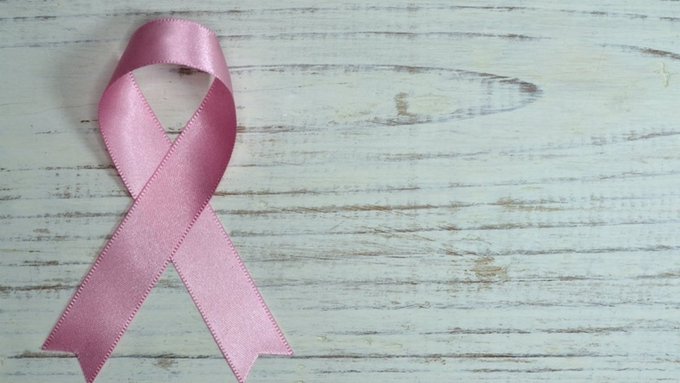 STUDY FINDS BREAST CANCER RISK IN MALES MAY BE LINKED TO MALE INFERTILITYHindustan Times, May 18, 2022According to a new study, the risk of invasive breast cancer in men may be associated with self-reported infertility in the male partner. The findings of the research were published in an open-access journal 'Breast Cancer Research'. Breast cancer in males is less common than in females and its relation to infertility has only been investigated in small studies to date. Only one small study has suggested a possible association between men fathering children and breast cancer. The authors observed a greater number of males with breast cancer (383 males) reported not having any children compared to controls (174 males). However, the authors caution that not having children does not fully reflect male infertility as males may choose to not have children for a range of cultural and social reasons. Michael Jones, the study co-author, added, "The causes of breast cancer in men are largely unknown, partly because it is rare and partly because previous studies have been small. The evidence presented in our study suggests that the association between infertility and breast cancer should be confirmed with further research and future investigations are needed into the potential underlying factors, such as hormone imbalances."﻿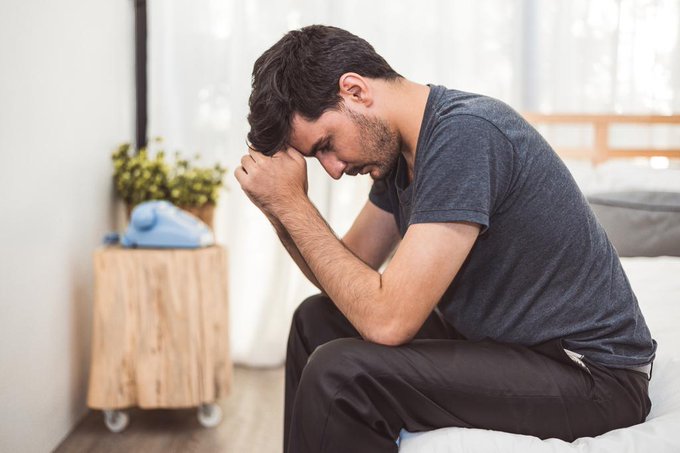 CASES OF DEADLY ILLNESS IN MEN AND BOYS SOAR- THE 13 SIGNS YOU MUST WATCH FORNew York Post, May 19, 2022Cases of deadly illnesses are on the rise in men and boys across England, data has revealed. In the last five years, hospital admissions for people with eating disorders have risen by 84 percent. Medics at the Royal College of Psychiatrists found there were 11,049 more admissions for illnesses such as bulimia and anorexia in 2020-2021 than in 2015-2016, bringing the total to 24,268 admissions across England. Of those, a stark rise was seen in boys and young men, from 280 hospital admissions in 2015-2016 to 637 in 2020-2021. Eating disorders take a huge toll on the people that suffer from them and are often referred to as the ‘deadliest mental health condition’. One in five deaths of people with anorexia is due to suicide, while all eating disorders see high rates of self-harm and depression. Medics have now launched new guidelines to help doctors identify those who might be at risk. They stated that the signs someone is dangerously ill can be missed by GPs. The report found that many patients who are suffering from an eating disorder will often have normal blood work – meaning the alarm isn’t raised for doctors. People with anorexia can also have dangerously low levels of electrolytes like potassium – that are not reflected in these tests. Those who suffer from bulimia can also have disturbances and struggle with stomach problems. They may also be a normal weight and it was previously found that people were being denied help if their Body Mass Index (BMI) was too high.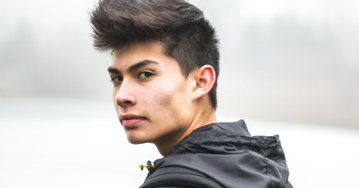 WHY SEX POSITIVITY IS KEY FOR MOTHERS AND SONSPsychology Today, May 16, 2022Sex. It’s a conversation most parents don’t want to have, but a discussion that all children need. But what might be the consequences for children if their parents don’t decide to communicate to them about sex? A recent study published in the American Journal of Sexuality Education helps answer this question. Researchers at the University of Connecticut looked at the impact of whether mothers communicated to their sons about sex1. The team of communication scholars was interested in finding out if sons who talked to their mothers about sex lead to positive outcomes for their sons. Specifically, they looked at the relationship between communication about sex and sons’ sexual satisfaction, sexual self-esteem, and sexual anxiety. The team of researchers surveyed 137 young, primarily heterosexual, men aged 18-23. First, these men were asked if they perceived themselves to be sexually active. Next, participants were asked about their communicative habits with their mothers around sexual topics, such as their mother’s willingness to discuss sexual information or engage in non-judgmental talks about sex. Finally, each participant answered questions that assessed their sexual satisfaction, self-esteem, and sexual anxiety. The researchers then used the information to study whether this had a positive or negative impact on their sexual satisfaction, self-esteem, and anxiety. After statistical analysis, the team found that sons whose mothers were more open and nonjudgmental about sexual conversations were more likely to have higher sexual satisfaction and lower sexual anxiety.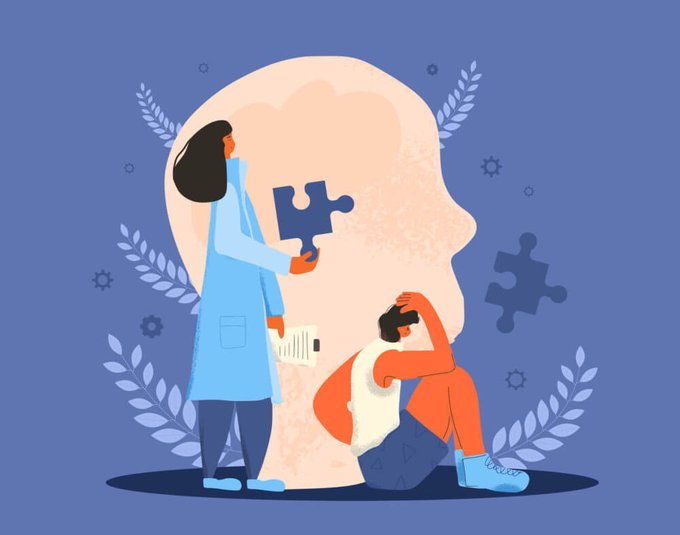 UPDATED ESTIMATES OF ADHD PREVALENCE, COMORBIDITYPsychiatry Advisor, May 17, 2022Study data published in the Journal of the American Academy of Child and Adolescent Psychiatry provide prevalence estimates for attention-deficit/hyperactivity disorder (ADHD) and comorbid medical conditions. (Males are generally more likely to be diagnosed with ADHD than females, with a male to female ratio of approximately 4:1 in community samples.) Per data from a large, population-based cohort study, the national prevalence of ADHD was estimated at 3.5%. Comorbidity rates were high, with up to 70% of the affected sample reporting at least 1 medical condition in addition to ADHD.  Investigators extracted data from the Adolescent Behavior Cognition Development (ABCD) study, a longitudinal cohort study that enrolled children aged 9 to 10 years at baseline from 21 sites around the US. The cohort study captured participants’ mental health status using the parent-completed Kiddie Schedule of Affective Disorders and Schizophrenia (KSADS-COMP). Results from the parent-reported Childhood Behavioral Checklist and teacher-reported Brief Problem Monitor were also integrated. ADHD prevalence and comorbidity were calculated for 4 tiers of ADHD severity, with tier 4 requiring convergence of the KSADS-COMP and parent and teacher ratings. Genotyping data were also extracted and polygenic risk scores (PRS) were calculated for patients in each of the 4 ADHD phenotypes.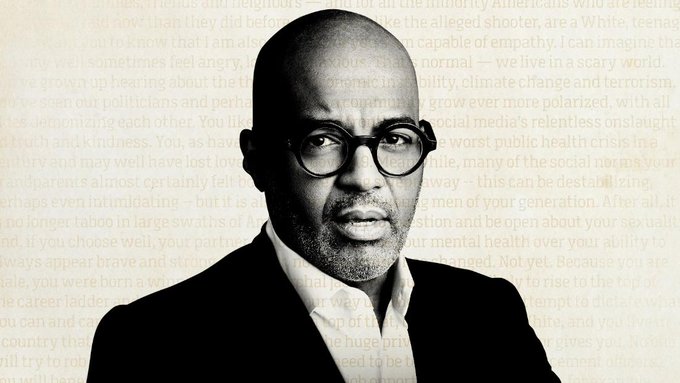 OPINION: I'M A MIDDLE-AGED BLACK FATHER. I WANT TO ASK WHITE TEENS MALES THIS QUESTIONCNN, May 17, 2022I am a middle-aged African American father, reeling from the sheer horror of what happened to members of my community in Buffalo. Through my pain, I am praying for all the victims and their traumatized families, friends and neighbors -- and for all the minority Americans who are feeling even more afraid now than they did before. And if you, like the alleged shooter, are a White, teenage male, I want you to know that I am also praying for you. You are seen by some other White, male Americans as being part of an exclusive club, the membership of which gives you the ability to subjugate other, less fortunate citizens. The more extreme of your fellow club members -- sadly their voices tend to be the loudest -- will try to tell you (or perhaps already have) that your privileges are under threat from anyone who doesn't look like you, pray like you, love like you or even vote like you. Then they'll try to recruit you as cannon fodder to the cause of their hateful way of thinking. I'm here to tell you three vital truths. First, and most importantly, the very notion of White supremacy is based on a false premise. Race itself is a social construct, invented by European and early American colonialists and slave traders who needed to justify their abhorrent treatment of Africans and Native Americans. Second, anyone who tells you that your future prosperity and happiness depend on preserving White supremacy is not only lying to you. They are using you. Third: luck, like love, is unlimited. The more you share it, the more there is to go around. You will not lose your place in the world if other people are no longer marginalized. 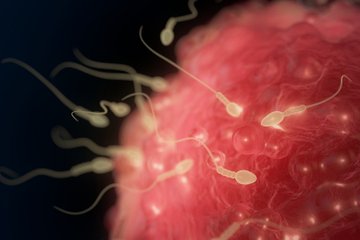 MALE PHEROMONES IMPROVE HEALTH OF FEMALES' EGGSFinding could lead to interventions to combat infertility, delay reproductive agingNorthwestern Now, May 19, 2022Male pheromones just might be the fountain of youth for aging female animals’ eggs, according to a new Northwestern University study. In the new study, researchers used the tiny transparent roundworm C. elegans, a well-established model organism commonly used in biology research. Exposure of female roundworms to male pheromones slowed down the aging of the females’ egg cells, resulting in healthier offspring. Not only did the exposure decrease embryonic death by more than twofold, it also decreased chromosomal abnormalities in surviving offspring by more than twofold. Under the microscope, egg cells also looked younger and healthier, rather than tiny and misshapen, which is common with aging. The researchers believe this finding potentially could lead to pharmacological interventions that combat infertility issues in humans by improving egg cell quality and delaying the onset of reproductive aging. “Reproductive aging affects everyone,” said Northwestern’s Ilya Ruvinsky, who led the study. “One of the first signs of biological aging is the decreased quality of reproductive cells, which causes reduced fertility, increased incidence of fetal defects including miscarriages, and eventually loss of fertility. By all criteria we could think of, male pheromones made the eggs better.﻿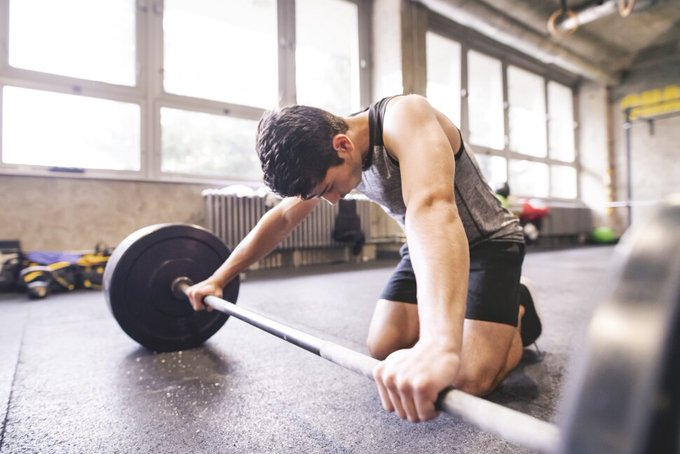 MOTIVATION FOR SPORTS AND SCHOOL GO HAND IN HAND FOR ADOLESCENT ATHLETESMale students less interested in school than female studentsScience Daily, May 17, 2022Adolescent athletes with high motivation for school also have high motivation for sports. Male students tend to be less interested in school than their female peers, a new study from Finland shows. The results showed that male students' school-related task values were lower than female students' task values at the beginning of upper secondary school, and that the gender differences remained across the school years. However, no gender differences were found in the students' motivation for an athletic career. "These findings indicate that female students may be more committed to integrating elite sports and education than male students.﻿HPV VACCINATION PROGRAMS TIED TO DIRECT AND HERD IMMUNITY IN USCenter for Infectious Disease Research and Policy, May 17, 2022An analysis of US data shows the increasing impact of human papillomavirus (HPV) vaccination efforts that started more than a decade ago, suggesting direct protection as well as herd effects, according to a study in Annals of Internal Medicine. HPV vaccination was introduced in the United States in 2006. The study was based on collected NHANES (National Health and Nutrition Examination Survey) data, and compared pre- and post–vaccination-era HPV prevalence for both vaccinated and unvaccinated sexually active girls and women aged 14 to 24. The pre-vaccination era was 2003 to 2006, and the post-vaccination eras were 2007 to 2010, 2011 to 2014, and 2015 to 2018. Overall, compared to pre-vaccination years, HPV prevalence decreased by 85% for females in the United States, and by 90% among vaccinated females in 2015 to 2018. Among unvaccinated females, HPV prevalence dropped 75% compared with pre-vaccination years.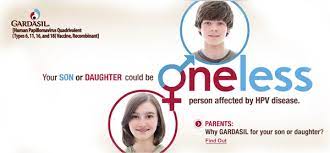 GARDASIL VACCINE MAKER MERCK APPEALS TO PARENTS OF 9-YEAR OLS IN LATEST HPV AWARENESS ADFierce Pharma, May 17, 2022It’s unlikely parents of 9-year-olds are thinking much about their child contracting HPV. But a new unbranded TV ad from Merck reminds them that this is precisely the age when they can start immunizing their children against the human papilloma virus to prevent future cancers. While the Gardasil vaccine maker's past HPV awareness ads targeted parents of adolescents, this one aims slightly younger, appealing to moms and dads of the older elementary school set. It opens with a mother stealing a hug from her somewhat indifferent 9-year-old son. Like past Merck ads, the latest spot frames HPV vaccination as cancer prevention rather than protection against a sexually transmitted disease, a strategy the Centers for Disease Control and Prevention (CDC) has promoted to encourage more young people to get vaccinated. But the new ad's tone is decidedly lighter than the drugmaker’s previous HPV awareness spots. In its “Not My Child” spot, which debuted in 2020, parents sternly tell the virus to “back off” and “get out of my face,” adding, “you’re not welcome here.” That replaced its controversial “Did You Know?” campaign, which featured young adults with cancer questioning their parents about whether they knew there was a preventive vaccine available when they were younger. Those ads drew media attention and sparked debate over whether they were too tough on parents. (According to 2018 data, the overall prevalence of HPV vaccine uptake was 27.6%, with a significantly higher prevalence in females (39.7%) than in males (4.7%).) 91.4% of subjects heard about HPV vaccination, with a significantly higher prevalence in females (93.8%) than in males (86.8%).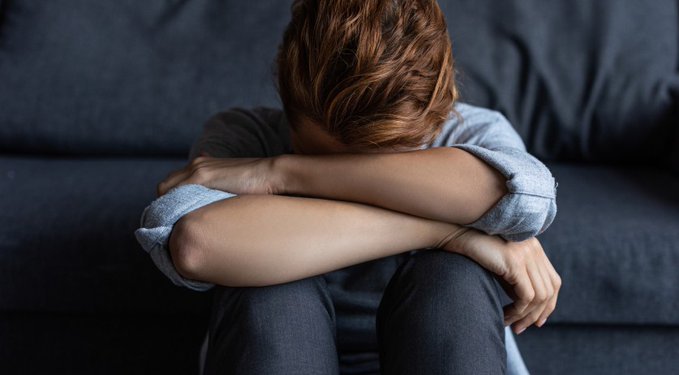 ONE IN FIVE YOUNG PEOPLE CONSIDERED SUICIDE IN LAST LOCKDOWNNL Times, May 11, 2022Over a fifth of young people in the Netherlands seriously thought about suicide at least once during the last lockdown period. The National Institute for Public Health and the Environment (RIVM) and other health organizations reported this based on a poll among 5,826 young people between 12 and 25 years old. Such thoughts were most common among young people struggling with loneliness or other mental health complaints for some time or who had experienced the consequences of the coronavirus pandemic in their own lives. In the same period, between December 2021 and February 2022, general practitioners also saw significantly more young people with suicidal thoughts or attempted to take their own lives than before the pandemic. Boys were more likely to have suicidal thoughts than girls. Kids in pre-vocational secondary education and secondary vocational education and young people who no longer lived with their parents were also more vulnerable, according to the organizations united in the Network Health Research in Disasters (GOR). In addition to the RIVM, that includes municipal health services GGD, ARQ National Psychotrauma Center, and research institute Nivel. ﻿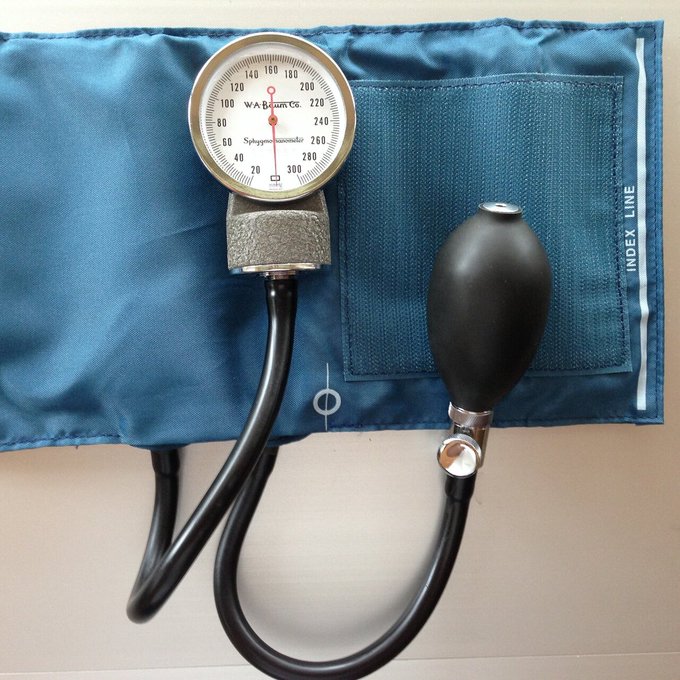 ONE IN FIVE MALE ADOLESCENTS SUFFERS FROM HIGH BLOOD PRESSUREMedical Xpress, May 13, 2022Unhealthy levels of hypertension are increasing globally, especially during puberty, with boys affected three to four times more frequently than girls: Around 20% of male adolescents have elevated blood pressure. The main causes of primary hypertension (hypertension not triggered by another disease) in young people are obesity and lack of exercise, and increasingly, chronic psychological stress. Lack of exercise, in turn, leads to a threefold increase in the risk of hypertension. Chronic exposure to anxiety, pressure and stress is also increasing in children and adolescents, with significant effects on their health and blood pressure. Additionally sugary drinks and salty foods are directly affecting the blood pressure. Rapid growing during puberty, especially in boys, often leads to pathological blood pressure values. Prematurity, low birth weight and genetic predisposition may also play a role. Long-term high blood pressure leads to left ventricular hypertrophy and endothelial damage of the arterial vessels including coronary arteries, consequently increasing the risk for premature myocardial infarction or stroke, even in young adulthood. "To prevent the risk of early cardiovascular damage, a screening from the age of three years would be necessary," says Susanne Greber-Platzer, emphasizing the importance of measuring blood pressure in children and adolescents at least every two years. 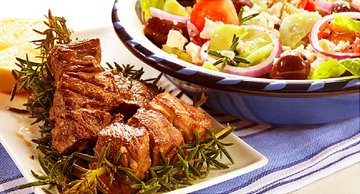 STUDY SHOWS MEDITERRANEAN DIET HELPS YOUNG MEN WITH DEPRESSIONWeb MD, May 11, 2022Young men with a poor diet reported a decrease in symptoms of depression when they switched to the Mediterranean diet compared to young men who underwent befriending therapy, a new study shows. Researchers at the University of Technology Sydney observed 72 men aged 18-25 over 12 weeks, according to the study published in The American Journal of Clinical Nutrition. Some were put on the Mediterranean diet, which usually involves eating lots of fruits and vegetables, beans and nuts, healthy grains, fish, olive oil, small amounts of meat and dairy, and red wine. The control group was given befriending therapy, in which they were provided social support. Assessments were taken at the start of the study and after six and 12 weeks. The young men on the Mediterranean diet measured “significantly higher” on the Beck Depression Inventory Scale and a quality-of-life measurement, the study says. The finding suggests doctors and psychologists should consider referring depressed young men to a nutritionist or dietitian, Jessica Bayes, the lead researcher and a doctorate candidate at the UTS Faculty of Health, said in a school news release.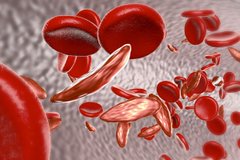 ADOLESCENT, YOUNG ADULT MALES WITH SICKLE CELL DISEASE LACK KNOWLEDGE OF FERTILITY IMPLICATIONS, STUDY SHOWSAJMC, May 12, 2022Improvements in the diagnosis and management of sickle cell disease (SCD) have had positive effects on patient outcomes, with most living into adulthood and experiencing less disease morbidity. Therefore, the reproductive health effects of SCD a growing concern, specifically in males— but a recent study published in Blood Advances found that many adolescent and young adult (AYA) men with SCD lack education about these effects.1 In males specifically, fertility can be affected by conditions such as priapism, anemia, hypogonadism, and testicular infarction caused by either the disease itself or antineoplastic treatments, such as hydroxyurea. Past research has shown fertility abnormalities in adolescents and men across the life course, both in those treated with hydroxyurea and those not treated with hydroxyurea. There are no specific guidelines for educating at-risk populations, although national organizations recommend counseling patients at risk of SCD and fertility testing in AYA males. Many males with SCD also face barriers to adequate health care, potentially preventing them from receiving education on fertility and SCD or limiting their ability to obtain fertility testing not covered by insurance. Further research would also help form more detailed guidelines and patient education strategy.﻿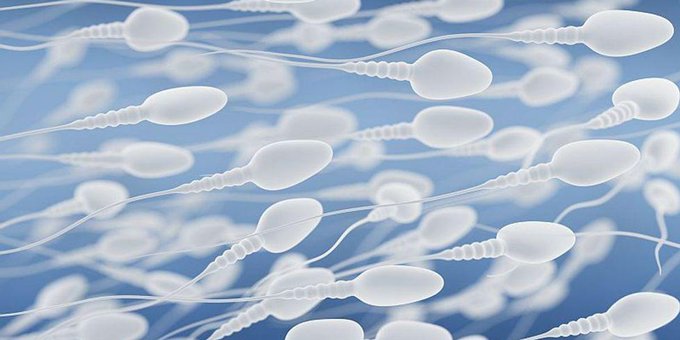 FROZEN TESTES TISSUE IN MICE STILL VIABLE AFTER TWO DECADESHealth Day, May 11, 2022In a finding that offers hope to childhood cancer survivors who may want to have children after they beat their disease, research in rodents shows that testicular tissue frozen for more than 20 years can still produce viable sperm. However, the tissue is less fertile than samples frozen for only a few months. Childhood cancer survival rates have increased significantly in recent decades, but a serious side effect of treatments such as chemotherapy and radiation is reduced fertility later in life. For boys, a potential method of preserving fertility would be to harvest, freeze and later re-implant testicular tissue, which contains stem cells that produce sperm (SSCs). Previous research has shown that this approach can restore fertility in macaque monkeys, at least after short-term freezing of testicular tissue.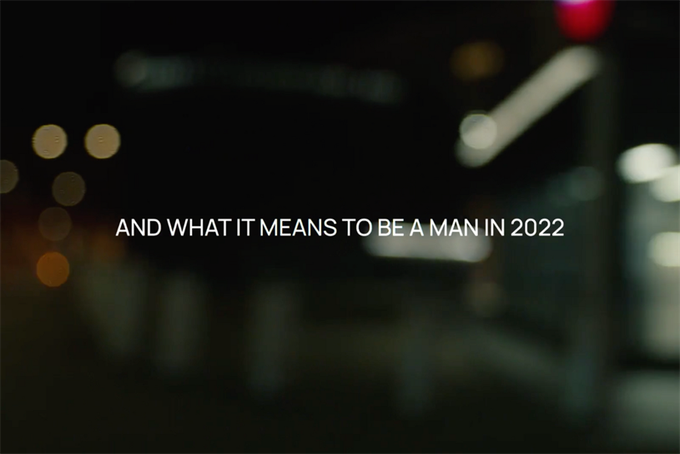 BODY-SHAMING BRANDS AND THE MALE MENTAL HEALTH CRISISWhile some ads that feature female models have been blasted for encouraging unhealthy body ideals, somehow those for young men have passed largely under the radar.Campaign Live, May 12, 2022It has been a year since Instagram joined forces with suicide prevention charity Campaign Against Living Miserably for the CALM Body Talks, launched as a response to joint research into how men between the ages of 26 and 40 felt about their bodies. More than half (58%) of those surveyed felt negative about how they looked – with 48% revealing mental health issues linked to their feelings towards their bodies. And, as we mark Mental Health Awareness Week in the UK, our findings from our Young Men on Masculinity research revealed that a worryingly younger group of men, those aged between 16 and 24, are also struggling with body positivity and acceptance – 86% of cis men and 95% of trans men think that men face body-shaming and pressure to look a certain way, with 34% of cis and trans men believing this to be at a level equal to or more than women. We surveyed more than 2,000 16- to 24-year-old men across the UK on all aspects of masculinity at the start of the year and while 61% believed that brands have a responsibility in shaping modern masculinity, nearly half of all the young men we questioned (46%) said they didn't feel seen in advertising. Indeed, while the conversation around female body positivity has accelerated and been celebrated with notable campaigns including Sport England’s "This girl can", Monki’s "Honest swimwear campaign" and Dove’s "Campaign for real beauty", that same conversation has not been widely embraced by brands when it comes to male body positivity. ﻿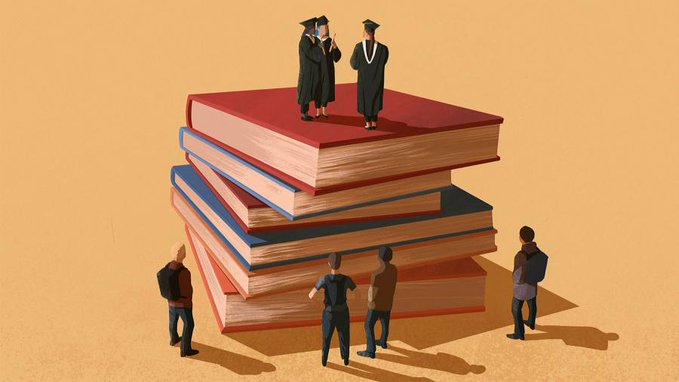 LET'S HEAR IT FOR THE BOYS: WHY THE REAL PROBLEM IN SCHOOLS IS FOR MALESRemarks about girls by Britain’s social mobility commissioner obscured the truth of underachievement in schoolsFinancial Times, May 2, 2022Across the world, great and growing numbers of women are accessing higher education. Since 1960 in the US, the real story of “gender differences in education” is of women outpacing men, not the other way round. Even academic subjects that were once male enclaves have seen an increase in the proportion of women enrolling. In the UK, although A-level physics remains heavily male-dominated, it has seen small increases in recent years. The number of girls taking computer science, another traditionally male-dominated academic discipline, increased from 9 per cent to 15 per cent from 2017 to 2020, while in 2019 female students taking science at A-level outnumbered males for the first time. The future of Stem (science, technology, engineering and maths) subjects may well look a lot like medicine, where a majority of new applicants are now female. All the evidence suggests that female participation in higher education is growing and that this growth extends even to subjects that have taken longer for historic male dominance to fall away, and that the number of boys falling out of academia is also growing.﻿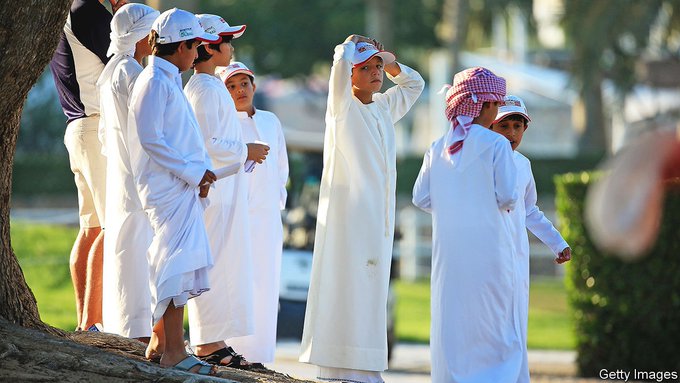 WHY ARAB SCHOOLBOYS ARE GETTING TROUNCED BY GIRLSBullying, beatings and old-fashioned attitudes all play a roleThe Economist, May 7, 2022Across the Arab world, girls are less likely than boys to be at school. But in the classroom girls vastly outperform their male peers—to a degree unmatched anywhere else in the world. Boys’ shockingly bad school marks are a big drag on Arab economies, as is the continuing oppression of females. Shoddy boys’ schools are turning out insecure young men who are more likely to feel that their livelihoods depend on keeping better-educated women out of work. The region’s boys and girls both perform badly in international tests. This makes Arab boys’ failings all the starker. The World Bank says two-thirds of ten-year-old boys in the Middle East and north Africa cannot read a simple story, compared with more than half of girls (see chart). Eight Arab school systems have the world’s widest gender gaps in science, according to international tests of 12-year-olds in 40-odd countries in 2019: in all of them boys score worse. Arab girls almost always outperform boys in high-profile tests of 15-year-olds carried out every three years by the oecd, a club mostly of rich countries. In Jordan, Qatar and the uae the gap in 2015 was equivalent to girls having had an extra year of schooling in science and two extra years in reading.﻿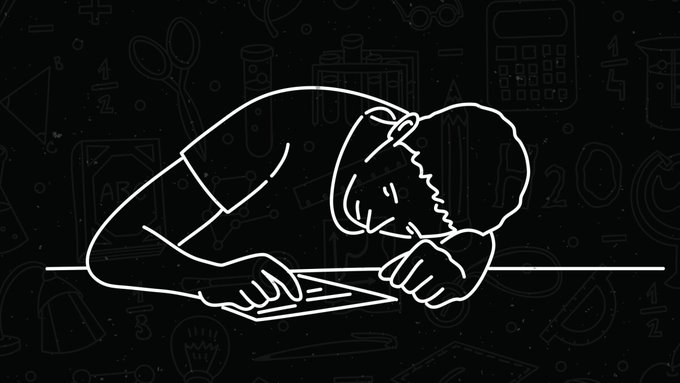 AMERICA'S BOYS ARE IN SERIOUS TROUBLE. SCHOOLS CAN HELP3 imperatives to giving boys an education worth living forEdWeek, May 2, 2022The ongoing opportunity crisis for Black, Latino, and Native boys deserves our attention. But an even broader, existential crisis lurks below. According to the Brookings Institution, in 2020, men made up only 41 percent of postsecondary student enrollment. Throughout American high schools, in the 2018-19 academic year, 45,000 fewer boys than girls graduated. For every 100 women, only 74 men earned a bachelor’s degree. Men have a suicide rate 3.7 times higher than women. Last year, suicide was the fourth leading cause of death for adolescents. A gender gap is now clearly emerging and widening on top of already existing racial opportunity gaps. More cities and towns should come to New York City and visit George Jackson Academy. Then, I hope, more nurturing educational environments will be created for boys. Here are the lessons that I would hope to teach them:·       Make thinking cool.·       Make reading cool, too.·       Hire more male staff to model how and why thinking and reading are cool.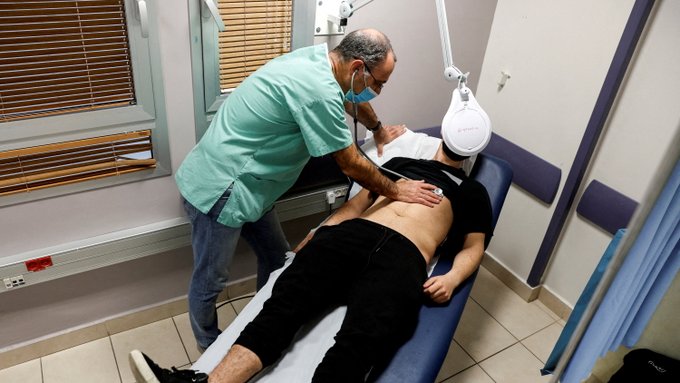 CAN COVID LEAD TO IMPOTENCE?Some studies find higher rates of erectile dysfunction among men recovering from the illness. But other factors related to the pandemic, like heightened anxiety, may also be to blame.New York Times, May 5, 2022For a respiratory disease, Covid-19 causes some peculiar symptoms. It can diminish the senses of smell and taste, leave patients with discolored “Covid toes,” or even cause a swollen, bumpy “Covid tongue.” Now scientists are examining a possible link to an altogether unexpected consequence of Covid: erectile dysfunction. A connection has been reported in hundreds of papers by scientists in Europe and North America, as well as in Egypt, Turkey, Iran and Thailand. Estimates of the magnitude of the problem vary wildly. A paper by Dr. Ranjith Ramasamy, director of reproductive urology at the University of Miami’s Desai Sethi Urology Institute, and his colleagues found that the risk of erectile dysfunction increased by 20 percent after a bout with Covid. Other investigators have reported substantially higher increases in that risk.﻿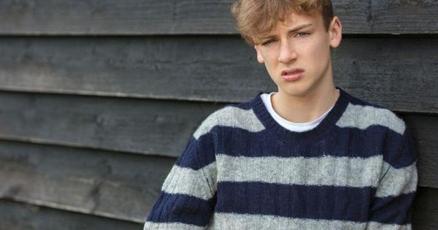 RISK FOR PRESENTING TO ED WITH SELF-HARM HIGHER FOR BOYS WITH AUTISMLincoln Journal Star, May 6, 2022The risk for presenting to a hospital emergency department with self-harm is increased for boys with autism spectrum disorder (ASD) versus boys without ASD, according to a study published online April 29 in BMC Medicine. Emily Widnall, from King’s College London, and colleagues examined whether adolescents with ASD have a higher risk than the general population for presenting to emergency care with self-harm. The analysis included London students (aged 11 to 17 years; January 2009 to March 2013). The researchers found that during the study period, 1,020 adolescents presented to the emergency department with self-harm. The sample for analysis included 113,286 adolescents, of whom 2.2 percent had ASD. There was an increased risk seen for self-harm associated with ASD for boys only (adjusted hazard ratio, 2.79). Additional factors associated with a higher risk for self-harm included school absence, exclusion from school, and having been in foster care. "We know that autistic adults have higher rates of premature death, including increased rates of suicide. Self-harming behaviors, like those explored in the present study, may be the precursor to more serious suicide attempts, so early identification and proactive intervention when self-harm first appears is very important," a coauthor said in a statement. "Autistic people often have more difficulty regulating their emotions, which can contribute to high levels of distress and, because of the communication impairments experienced by many autistic people, professionals may not appreciate the level of distress they are experiencing and the seriousness of these behaviors."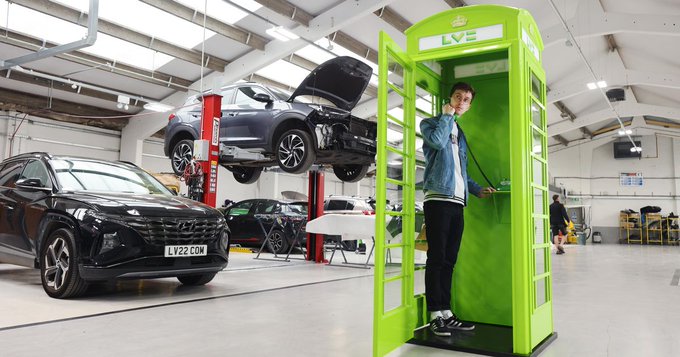 MENTAL HEALTH  HELPLINES FOR MEN OPENING IN GARAGES ACROSS THE COUNTRYWales Online, May 4, 2022Ahead of Mental Health Awareness Week, new research from LV= General Insurance (LV= GI) and its charity partner Family Action reveals as many as 4 in 5 (81%) men are hiding their problems from their nearest and dearest. The research highlights that nearly 1 in 5 men (18%) didn’t know where to turn to when they needed help and support with their problems, with 20% feeling too embarrassed to ask and 17% thinking no one would care. In response to this, LV= is launching a new initiative to provide men with a safe space to talk about their problems where they’d least expect it - in their local repair garage. The initiative will provide employees and customers at the insurer’s branded bodyshops direct, confidential access to someone to talk to via specially designed Family Action phones, installed in many of the insurer’s garages up and down the country. Phones will direct users to Family Action’s FamilyLine service, a helpline which offers free, support and guidance for adult family members by text, phone, web chat and email. Callers can also be referred to additional services which include counselling, coaching and befriending. The scheme has been launched in garages - where around 90% of the workforce is men - as a means of helping them talk about their problems. Of the family members who reach out to FamilyLine, only 17% of callers so far this year have been men, who have been asking for support with parenting issues and mental health. 2 in 5 men admit they’re feeling the pressures of family life more than ever before in 2022, with nearly half (49%) of men sharing they felt they’ve needed support this year. Despite this, 81% of men admit to hiding their problems from those closest to them and 40% would rather talk to a stranger about their problems than friends or family. Meanwhile, 74% of men report they haven’t received the help they’ve needed so far this year.﻿﻿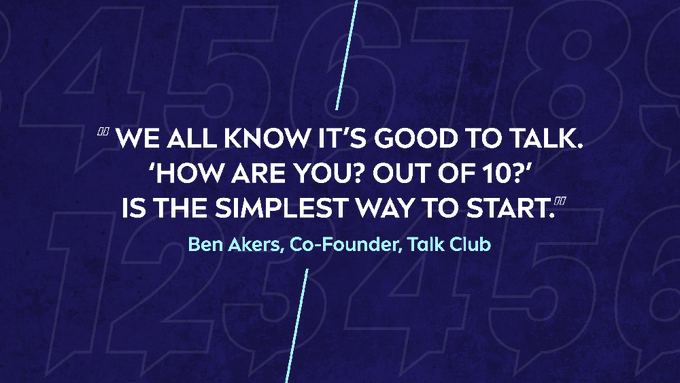 NIVEA MEN RAISES AWARENESS OF MENTAL HEALTH CRISIS FOR YOUNG BOYS IN ITS DEBUT CAMPAIGN WITH DIGITASGlobal Cosmetics News, May 6, 2022THE WHAT? Beiersdorf-owned Nivea Men has raised awareness about the mental health crisis with young boys in its debut campaign with Digitas, according to the Drum. THE DETAILS? The campaign is called Strength in Numbers and is run in partnership with the charity Talk Club. Launching with a 60-second film featuring members of Liverpool Football Club U8 Academy, as well as children from local primary schools, the film highlights that most mental health problems start before the age of 14. Directing viewers to Nivea Men Strength in Numbers website, the campaign offers support and advice as well inviting men to share their stories and feelings. THE WHY? Strength in Numbers is the first campaign for Digitas, which won the account in September 2021. Emily Marcham, Nivea Men’s Senior Brand Manager, said, “Our ambition with the ‘Strength in Numbers’ campaign is to change that narrative by helping men to learn how to talk about their feelings and showing that there’s strength in coming together both on and off the field.”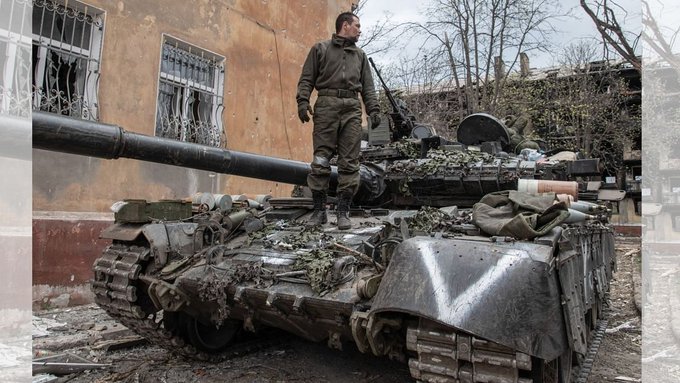 UKRAINE BOYS AND MEN ALLEGEDLY RAPED BY RUSSIAN SOLDIERS, SAYS UNThe Print, May 4, 2022New Delhi: Russian soldiers in Ukraine have been allegedly raping men and boys, United Nations and Ukrainian officials said. UN special representative to end rape in war, Pramila Patten, said in Kyiv: “I have received reports, not yet verified… about sexual violence cases against men and boys in Ukraine.” She said it would be very challenging for male rape survivors to report the crime. “It’s hard for women and girls to report (rape) because of stigma amongst other reasons, but it’s often even harder for men and boys to report… we have to create that safe space for all victims to report cases of sexual violence,” she said. “I am working with the different UN agencies to ensure that there are services adapted to the needs of men and boys, because everywhere in many conflict situations, I have observed that there is a lack of services adapted to the needs of men and boys,” she added. Patten urged survivors to come forward, warning that dozens of cases reported so far and under investigation was just the “tip of the iceberg”. “My promise to you is that international law will not be an empty promise. Today’s documentation will be tomorrow’s prosecution. And I want you to know that your rights don’t end when wars begin,” she said.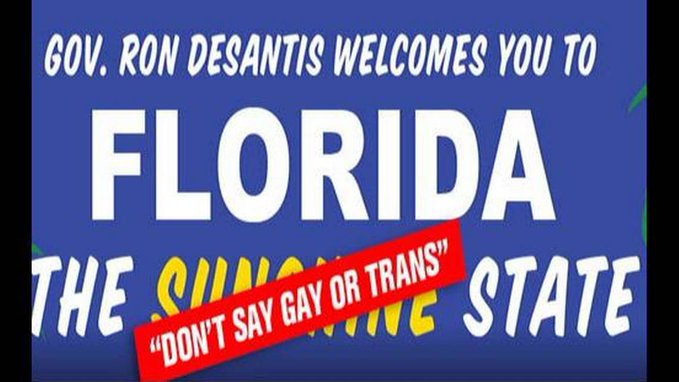 THE SUNSHINE STATE GOES DARK ON ADOLESCENT HEALTH. IT'S A DANGEROUS MISSTEP IN FLORIDA/OPINIONMiami Herald, May 7, 2022The Sunshine State is forcing adolescent health into the shadows — and the consequences could be far-reaching. The Florida Department of Education recently — and quietly — ended its decades-long participation in the Youth Risk Behavior Survey (YRBS), a nationwide survey of high school students sponsored by the Centers for Disease Control and Prevention (CDC). Abruptly ending Florida’s survey participation after 30 years means that critically important data needed to support adolescents’ health in Florida and nationwide will no longer be available. The need for such data is currently more vital than ever — and the timing of this withdrawal raises serious additional concerns. Adolescents across Florida are still dealing with COVID-related hardships that directly affect their mental and physical well-being. In addition, Florida is proposing and passing bills like the so-called ‘Don’t say gay’ bill, as well as legislation to weaken firearms safety laws. Decades of research tell us that these bills can directly harm adolescent health, though the proponents of these bills claim — erroneously and without scientifically-based evidence — that they are necessary for adolescents’ well-being. And yet, rather than politicians proving their point by letting the YRBS continue to track relevant data, they are shutting it down: Better to not have your narrative challenged by evidence.﻿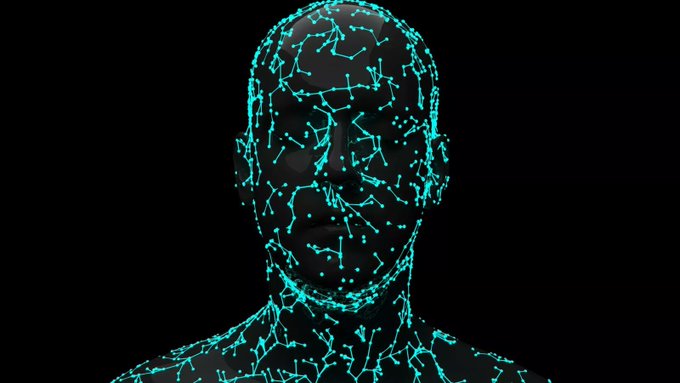 PEOPLE WITH THIS FACE SHAPE ARE SEEN AS MORE AGGRESSIVE: STUDYNewsweek, May 4, 2022People's face shapes influence how aggressive they are perceived to be, and this effect is most pronounced in young men and elderly women, a new study has suggested. Researchers in Australia set out to investigate something called the facial width-to-height ratio (FWHR), defined as the "width of a face divided by the vertical distance between the highest point of the upper lip and the highest point of the eyelids." In other words, a wider face results in a higher FWHR. According to the study, a higher FWHR in men has been associated with a number of perceptions about their character, including "dominance, aggression, threat and masculinity"—though the accuracy of this is debated. It's also important to note that this study only investigated perceived aggression regarding face shape, and not actual aggression. The study said that FWHR has been speculated as a "secondary sexual characteristic" that might change between sexes during periods of life associated with mate selection. Evidence for sexual dimorphism—differences between male and female—regarding FWHR has been mixed.﻿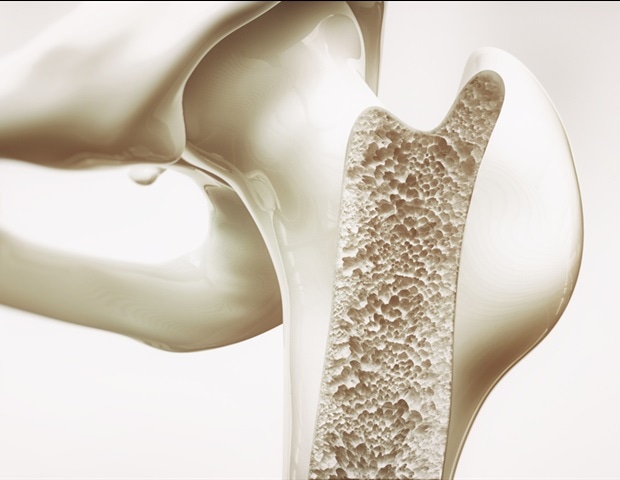 ENDROCINE-DISRUPTING CHEMICALS MAY LOWER BONE MINERAL DENSITY IN ADOLESCENT BOYSHelio, May 3, 2022﻿Adolescent boys exposed to higher levels of two types of endocrine-disrupting chemicals may have lower areal bone mineral density, according to study data published in The Journal of Clinical Endocrinology & Metabolism. “Per- and polyfluoroalkyl substances (PFAS) and phthalates are detectable in the blood of almost all individuals in the U.S., but few studies have looked at how these chemicals could be impacting our bone health,” Abby Fleisch, MD, MPH, environmental health researcher at the Center for Outcomes Research and Evaluation at Maine Medical Center Research Institute and a pediatric endocrinologist at Maine Medical Center in Portland, told Healio. “Because bone accrual primarily occurs during adolescence, if replicated, our findings may have implications for lifelong bone health.” “Our findings have public health implications because reducing exposure to PFAS and phthalates may improve peak bone accrual in adolescent males and set the stage for improved bone health across the life span,” the researchers wrote. “Exposure to PFAS and phthalates can be reduced through avoidance of impacted consumer products or, more equitably, through public policies requiring substitution of these chemicals with safer alternatives.”﻿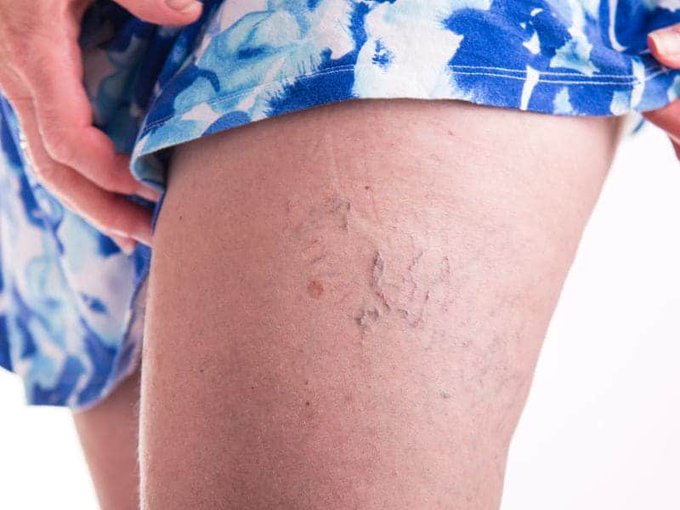 DOES VARICOCELECTOMY PROTECT FUTURE FERTILITY IN MALE ADOLESCENTS?Physician’s Weekly, May 5, 2022For a study, researchers sought to compare and examine varicocelectomy and the reproductive markers (hormonal, semen parameters, and testicular volume) of adolescent boys with unilateral high-grade varicocele and associated ipsilateral testicular volume loss who were operated on vs those who were not during 5 years. The secondary goal was to compare the paternity rates in the different groups over time. Investigators conducted a single-center retrospective analysis of a prospectively maintained database from 2010 to 2020. All teenage boys more than 15 years old (middle and late adolescence) with grade II or III unilateral varicoceles with aberrant fertility indicators, who were operated on (Group A) or not operated on (Group B), were included in the study. Changes in the hormonal assay, sonographic assessment, semen analysis at presentation, 1st year, and 5th-year follow-up were compiled and analyzed in both groups. Telephonic or email talks between the 2 groups revealed primary paternity rates. About 110 boys (Group A – 70 boys and Group B – 40 boys) out of 182 boys referred for varicocele therapy met our inclusion criteria and were analyzed. Group A males were 16.5 years (15–18 years) old upon presentation, whereas Group B-boys were 16 years (15–18 years). Both groups had a higher prevalence of Grade III varicoceles. From the time of presentation to the 5th year follow-up, all Group A boys (operated) showed a significant improvement in reproductive markers (P<0.001). There was no substantial improvement in the fertility indicators above in Group B (boys who were not operated on). At the 5th year follow-up, Group A’s testicular catch-up growth was 92%, while Group B’s was 42%. The paternity rate in Groups A and B was 80% and 36%, respectively, after a long follow-up period. Surgical treatment of high-grade unilateral varicoceles that impaired hormonal assay, testicular volumes, and semen characteristics in adolescent boys could normalize these values, safeguarding their fertility in the long run.﻿Adolescent health outcomes: associations with child maltreatment and peer victimizationBMC Public Health, May 6, 2022ABSTRACTBackgroundChild maltreatment (CM) and peer victimization (PV) are serious issues affecting children and adolescents. Despite the interrelatedness of these exposures, few studies have investigated their co-occurrence and combined impact on health outcomes. The study objectives were to determine the overall and sex-specific prevalence of lifetime exposure to CM and past-month exposure to PV in adolescents, and the impact of CM and PV co-occurrence on non-suicidal self-injury, suicidality, mental health disorders, and physical health conditions.ConclusionsExperiencing both CM and PV substantially increases the odds of poor health outcomes among adolescents, and moderating relationships affect females and males differently. Continued research is needed to develop effective prevention strategies and to examine protective factors that may mitigate these adverse health outcomes, including potential sex differences.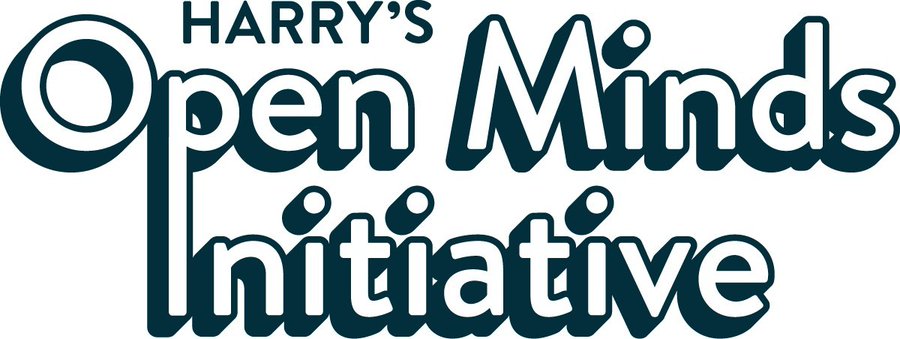 HARRY'S GRANTS TEAM: CHANGING MINDS $5M TO LAUNCH YOUTH-FOCUSED MENTAL HEALTH INITIATIVEPR Newswire, April 29, 2022Today, Harry's announced the winner of its Open Minds Initiative: a search for the next great idea to change the state of mental health in the U.S. Through Harry's partnership and the donation of $5M the winner will bring their idea to life over the next three years. After months of reviewing game-changing ideas and applications, Harry's has selected Team: Changing Minds as the winner of the Open Minds Initiative. Team: Changing Minds will launch a groundbreaking national network of mental health responders dedicated to helping teens and young men recognize signs of early mental health challenges and connect them to resources for support. The program will leverage the wide appeal of video games and youth sports to train over 200,000 youth and adult mental health responders who are active in these and other popular youth activities, with the goal of reaching 1 million people in its first 3 years. While half of all chronic mental health challenges begin by age 14, it takes over ten years on average until most people access help, with Black, Indigenous and other young men of color least likely to access support. By increasing the number of young men who connect to support earlier in their life trajectories, Team: Changing Minds offers promise to decrease suicides in the U.S. among men, who currently make up 79% of deaths from suicide." "Of all demographic groups, young men are the least likely to get mental health support. The consequences are devastating and we, at Harry's, understand that there is so much more work to be done in the space," said Harry's co-founder and co-CEO Jeff Raider.﻿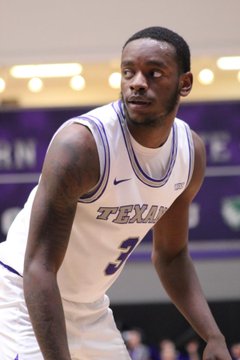 IT'S OKAY TO NOT BE OKAYThe mental health epidemic in college athleticsJTAC News, April 29, 2022The image of a college athlete is someone who is tough, strong, and talented. However, while we only see what is happening on the exterior, we do not always see the internal battles they may be facing. When an athlete gets injured, they are told to shake it off. That might be easy to say when it comes to a physical injury, but the mental battles athletes face are far less simple. For so long, many athletes have been quiet about the depression, anxiety, and suicidal thoughts they face. The stigma surrounding college sports and mental health often leaves athletes feeling as though they need to put their mental health on the back burner. “Among college athletes with mental health conditions, only 10% seek help,” Christie Campus Health stated. Athletes are slowly beginning to speak up about their experiences with mental health. Tarleton Basketball player, Shamir Bogues, shared his experience with mental health challenges coming from a male athlete’s perspective. Bogues believes that while many men struggle with mental health, they are less likely to come forward. “Men don’t want to come forward and talk about their problems because they are supposed to fit the role of being what society deems as ‘manly,’ so they do not want to be seen as weak,” Bogues stated. Over the recent years, well-known athletes have begun to raise awareness about the importance of their mental health. This movement amongst athletes has instilled confidence in their community and given fellow athletes the courage to come forward with their stories. ﻿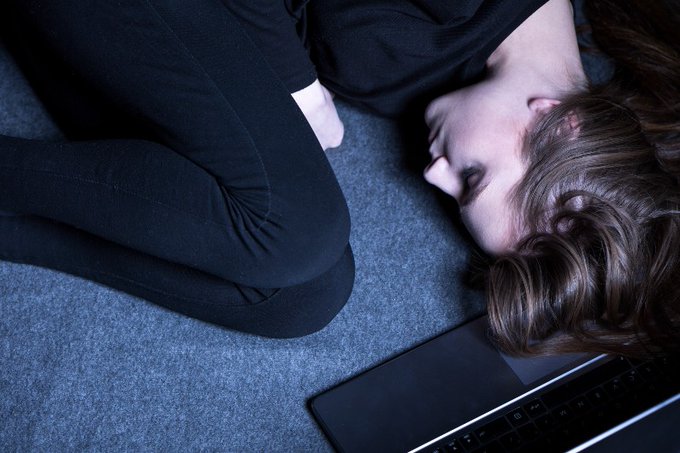 UK EDUCATION DEPARTMENT STUDY: TEEN BOYS FARED BETTER UNDER COVID-19 PANDEMIC CONDITIONSThe Mandarin, April 27, 2022A study of adolescent mental health in the UK has found that cases of high depressive symptoms would likely be around 6% lower if the pandemic had not happened, and suggest young girls were more negatively impacted than their male peers. University College London researchers compared the wellbeing of around 5,000 teens in a natural school-based environment during the pandemic with adolescent mental health during non-pandemic times. Students from five schools were subject to three different mental health and wellbeing interventions (mindfulness, relaxation and strategies for safety and wellbeing) and organised into two parallel-group cluster randomised controlled trials (RCTs). They then gave periodic responses to online surveys. “Exploratory analyses suggest that the impact of the pandemic may have been greater in females, with females exposed to the pandemic showing greater depressive symptoms, externalising difficulties and lower wellbeing,” the paper said. “Adolescents of higher socio-economic position showed a greater difference in life satisfaction between the control and COVID-19 group.” The UK-based study was also able to use data from an ongoing regional cohort collected for the Wirral Child Health and Development Study. The findings of the observational study estimated higher depressive symptoms, post-traumatic stress disorder and externalising difficulties, and lower life satisfaction for youths who experienced the pandemic years. ﻿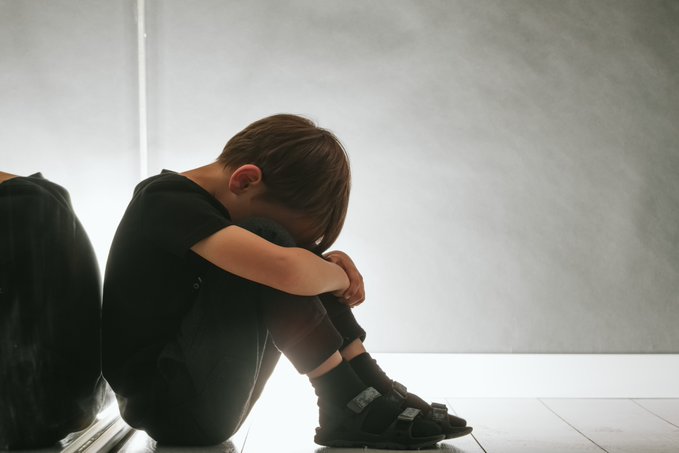 SEXUAL ABUSE: WHY YOUNG MALES ARE OFTEN INVISIBLE VICTIMSHealth E-News, April 25, 2022Young boys and men, who are victims of sexual abuse, choose to rather suffer in silence than seek help or speak up. The fear of being ridiculed or labelled ‘weak’ is a step too far for them and they often face the trauma alone. According to Dr Shaheda Omar, Director of Clinical Services at The Teddy Bear Clinic (TTBC), many factors continue to hinder young boys from seeking help. “Traditions and culture minimise the impact of sexual abuse and sexual assault on the boy child. When a disclosure is made, the blame is shifted and the boy victim is either accused of lying or in some way being responsible for the crime. Male victims must also often confront unsympathetic attitudes, especially if they choose to report the crime. They may also lack support from family and friends,” said Omar. UNICEF states that sexual abuse is the “actual or threatened physical intrusion of a sexual nature, whether by force, or under unequal or coercive conditions, perpetrated by aid workers against the children and families they serve”. Omar confirmed that myths remain a barrier to the harsh realities of sexual abuse. “The reality is that it can happen to any boy regardless of his size, strength, appearance, race or culture. It can also happen anywhere, at school, at home or in cars, at sports grounds and in change rooms,” she said.﻿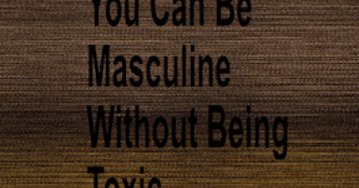 WHY MASCULINITY DOESN'T HAVE TO BE TOXICToxic masculinity is a constricted version of manhood that has many perils.Psychology Today, April 30, 2022It is not a criticism of masculinity but rather a constricted version of masculinity. The traditional view holds that men are assertive, in control, powerful and courageous, and competitive. By contrast, toxic masculinity might entail being aggressive rather than assertive, controlling rather than in control, risk-taking rather than courageous, and dominating rather than competitive. Toxic masculinity entails an intense need and desire for power that may fuel the assertion of that power over others—in the form of misogyny, racism, and homophobia. Toxic masculinity is a narrowly defined way of being a man, one that can undermine genuine connection, empathy, and compassion. The term “toxic masculinity” covers a broad range of attitudes and behaviors, which may or may not all be present in one individual. Specifically, some men may exhibit one, a few, or many of the characteristics that define it.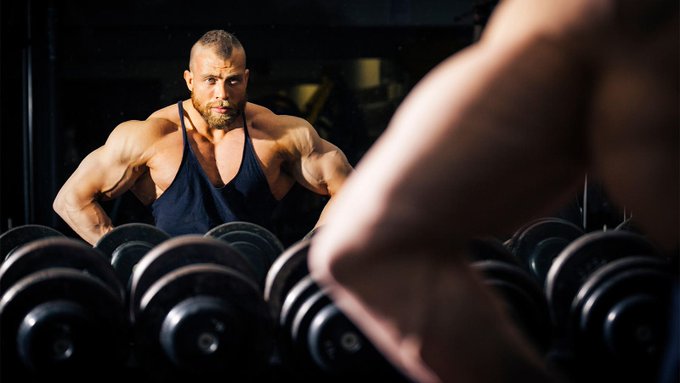 THE POTENTIALLY DEADLY PURSUIT OF MUSCLE MASS— Body image concerns aren't just a women's issueMedpage Today, April 29, 2022Even though men might be more reluctant to admit it, they're plagued by body image concerns, too. In fact, body image dissatisfaction is a significant concern for males as young as 6 years old. In 2020, men in the U.S. had more than 13 million cosmetic procedures -- most often rhinoplasty, blepharoplasty, or cheek implants; the top three minimally invasive procedures were botulinum toxin, laser skin resurfacing, and laser hair removal. For many boys and men, body image concerns are tolerable and not particularly problematic. But for some -- those with muscle dysmorphia and other forms of body dysmorphic disorder (BDD) -- body image concerns can be deadly. Muscle dysmorphia has some similarities to eating disorders, but not all men with muscle dysmorphia have abnormal eating behavior. In fact, muscle dysmorphia is classified not as an eating disorder but as a form of BDD. BDD is a common but underrecognized psychiatric disorder that afflicts nearly as many males as females. It usually onsets during adolescence and is associated with very high rates of suicidality. Suicide attempts appear even more common in men with muscle dysmorphia than with other forms of BDD. People with BDD are preoccupied with the belief that there's something wrong with how they look -- that they look unattractive, abnormal, or ugly. In reality, the physical flaws they perceive aren't visible to others or appear only slight. In other words, people with BDD have distorted body image, like those with anorexia nervosa. This is likely due to visual processing abnormalities -- distortion of what the person actually sees -- which may be even more severe in BDD than in anorexia nervosa. So, men with muscle dysmorphia actually look normal, or -- if they use anabolic-androgenic steroids -- excessively muscular.﻿﻿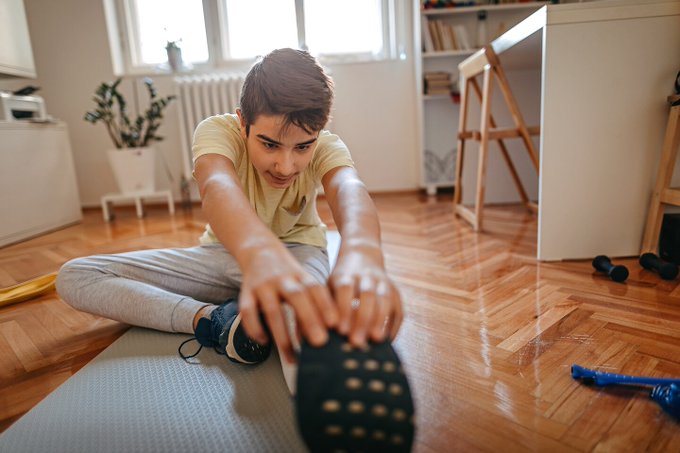 WHAT PARENTS NEED TO KNOW ABOUT THE HIDDEN BODY IMAGE ISSUES IN BOYSThe Washington Post, April 26, 2022﻿For decades, parents have understandably focused their worries about negative body image on their daughters, who are exposed to an avalanche of body pressures early on, from princess culture to Barbie’s tiny waist. But boys grow up under similar influences and pressure to be stronger, leaner, taller. Despite the popular image of eating disorders and body shame as a unique threat to girls, experts and clinicians who work with children are sounding alarms about boys, who they say are probably underdiagnosed. “We’ve had this artificial sense that it doesn’t affect guys,” says Stuart Murray, director of the eating disorders program at the Keck School of Medicine at the University of Southern California. “What we know now is eating disorders are increasing in boys and men but can present differently” than they do in girls. The more common manifestation of eating disorders in boys is “muscularity oriented,” Murray says. Boys worry about getting enough protein so they can be strong and build muscle, but they are desperate to stay lean. This is a nearly impossible combination. The quest to get fit can lead to restricting calorie intake, exercising obsessively and following dangerous trends — like “dry scooping,” the practice of swallowing a scoop or more of protein powder, supposedly to help gain more energy to work out. “There are whole layers that boys are facing that we’re just starting to understand,” Murray says.______________________________________________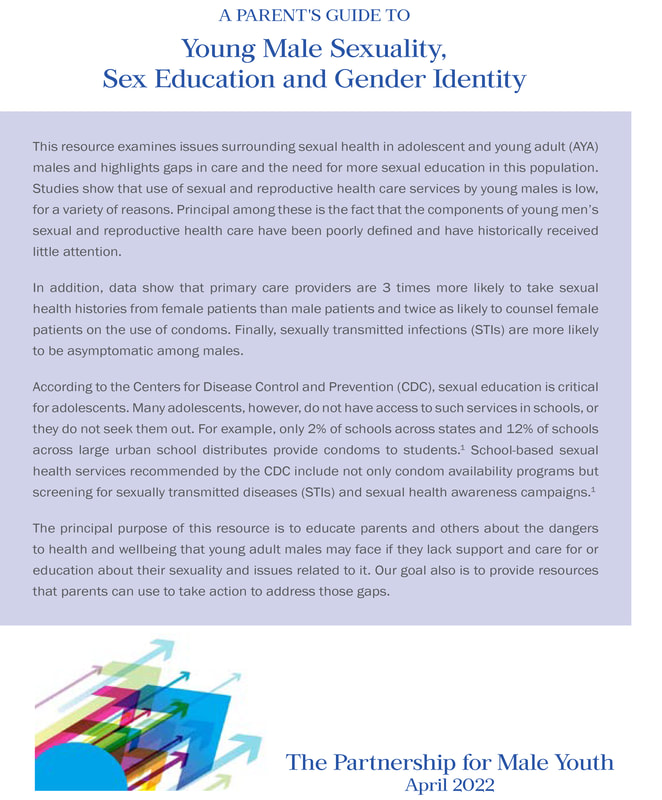 ‌PMY RELEASES GUIDES FOR PARENTS OF YOUNG MALESPMY has released two guides for parents of young males, on Sexuality, Sex Education and Gender Identity and on Sexually Transmitted Disease and HIV. The guides are unique in their focus on young males. “We’re pleased to release these two important guides for parents and other caregivers,” said David Bell, MD, PMY Board Chair. “Parents of young males often search for this kind of information. It is our hope that these guides will make that search much easier,” he said.The downloadable guides can be found on PMY’s website here.________________________________________________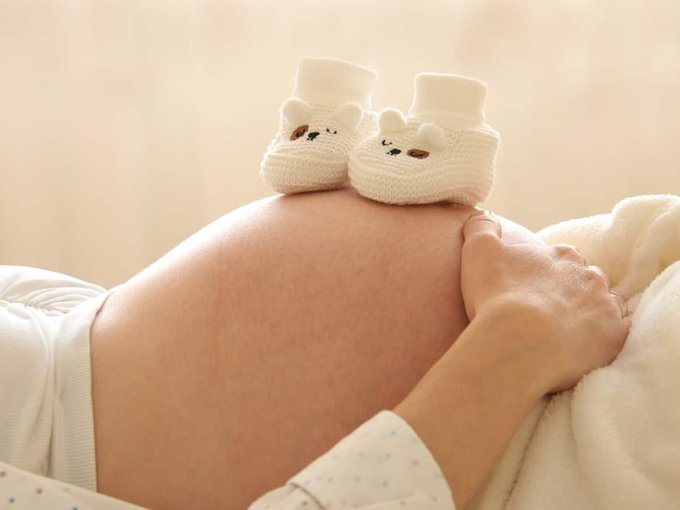 BOYS ARE MORE DEMANDING THAN GIRLS BEFORE THEY ARE BORNNeuroscience News, April 26, 2022Finding out the sex of a baby during pregnancy could lead to better life chances, a new Cambridge study has discovered. Male baby pregnancies are more likely to result in complications, possibly because they grow faster in the womb and require more nutrients and oxygen than supplied by the mother through the placenta – the temporary organ that attaches to the wall of the uterus during pregnancy to help the fetus grow and develop. Now scientists have discovered the sex of a fetus can affect how well the placenta actually functions along with factors such as diet-induced maternal obesity and stress, after studying pregnancies in lab mice. Around one in 10 women are affected by pregnancy disorders, such as fetal growth restriction and pre-eclampsia – a life-threatening high blood pressure condition for both mother and child – but these can be difficult to predict and treat. The new research suggests that designing individual treatment plans and encouraging pregnant women to make lifestyle changes based upon the sex of their unborn babies could have lifelong health benefits for their children – and spell the end of the tradition of waiting until the baby is born to find out whether it is a boy or a girl.﻿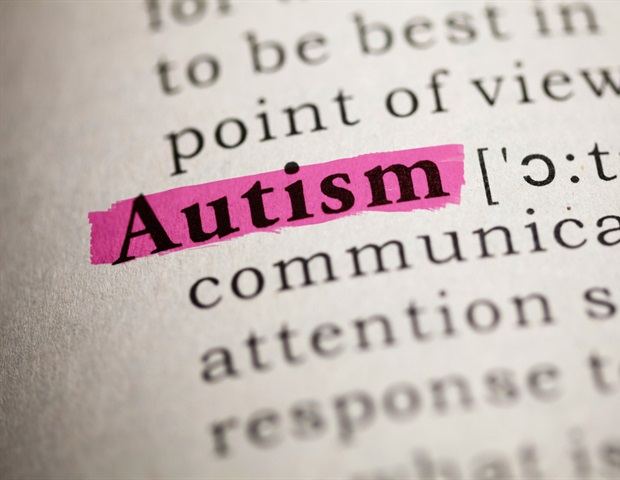 AUTISM, ADHD AND SCHOOL ABSENCE ARE ASSOCIATED WITH INCREASED RISK FOR SELF-HARM IN ADOLESCENTSNews Medical Life Sciences, April 29, 2022﻿Research led by King's College London and South London and Maudsley NHS Foundation Trust has analyzed factors associated with self-harm in over 111,000 adolescents aged 11-17 years old. Published in BMC Medicine the study found that the risk for self-harm presenting to hospital emergency departments was nearly three times higher for boys with autism spectrum disorder (ASD) compared to boys without ASD. Attention Deficit Hyperactivity Disorder (ADHD) was a strong predictor of self-harm for both boys and girls with approximately a four-fold increased risk for self-harm amongst those with ADHD. Absence from school was also associated with increased risk for self- harm: for those young people with less than 80 per cent attendance the risk of hurting themselves was three times greater. Part-funded by the National Institute for Health and Care Research (NIHR) Maudsley Biomedical Research Centre and the Wellcome Trust, this is the first long-term investigation of adolescent self-harm and ASD using linked school and hospital data in England. The research provides valuable insight into those groups most at risk, representing an important step in developing preventative strategies for self-harm.﻿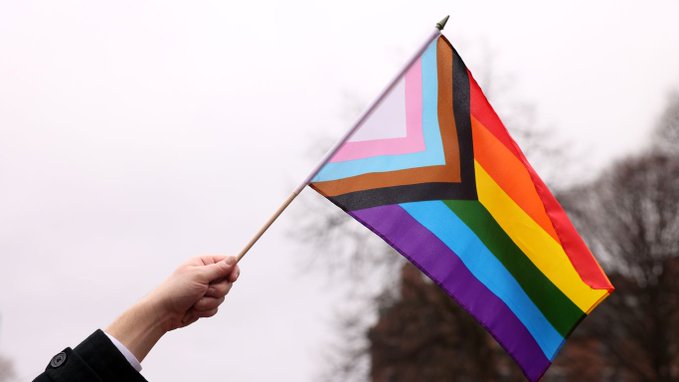 LGBTQ YOUTH WITH AUTISM 50% MORE LIKELY TO ATTEMPT SUICIDE, SURVEY FINDSAxios, April 29, 2022LGBTQ youth who have been diagnosed with autism were over 50% more likely to attempt suicide in the past year compared to LGBTQ youth who have never had an autism diagnosis, according to a research brief published Friday by The Trevor Project, an organization that provides crisis intervention and suicide prevention services to LGBTQ youth under 25.Why it matters: Previous studies have shown that people diagnosed with autism spectrum disorder have an increased risk for suicide attempts and deaths, but research on the condition has historically focused on cisgender boys."Even though current research into sexual health and sexual orientation of autistic adolescents and adults is limited in size and scope, it is clear that differences in these areas may leave autistic individuals vulnerable to wide-ranging negative consequences with regards to both mental and physical health," researchers wrote in a 2021 study published in the journal Autism Research.Details: The Trevor Project's survey of 34,759 LGBTQ youth found that both youth who had been diagnosed with autism as well as youth who suspected they may be autistic had slightly greater odds of seriously considering suicide in the past year.Youth who suspected that they may be autistic reported the highest rates of anxiety (79%) and depression (71%) compared to youth who have autism diagnoses and those who do not.Youth who had been diagnosed with autism also reported higher rates of recent anxiety (77%) and depression (66%) compared to youth who had never been diagnosed with autism.What they're saying: "These findings highlight the urgent need for mental health providers to offer both LGBTQ-affirming and autism-affirming counseling services to autistic LGBTQ youth," the Trevor Project said in the brief.﻿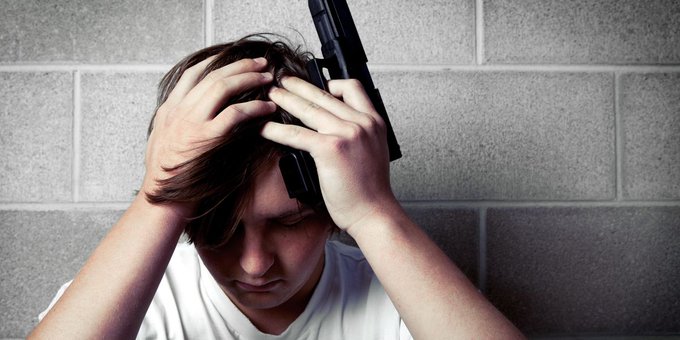 ADOLESCENT HANDGUN CARRIAGE INCREASING IN THE UNITED STATESSignificant increases seen especially among rural, White, and higher-income adolescentsHealth Day, April 26, 2022Adolescent handgun carriage is increasing, especially among rural, White, and higher-income adolescents, according to a study published online April 26 in Pediatrics. The researchers observed a significant increase in handgun carriage, especially among rural, White, and higher-income adolescents. Over cohorts, carriage increased by 41 percent, with an increase in predicted prevalence rates from 3.3 to 4.6 percent in 2002-2006 to 2015-2019. Across cohorts, carriage was most likely to be reported among rural, American Indian/Alaskan Native, lower-income (<$20,000), male, and older (16 to 17 years) adolescents (5.1, 5.2, 3.9, 5.9, and 4.5 percent, respectively). Over time, these patterns changed significantly; in the most recent cohorts, White and higher-income adolescents (>$75,000) were more likely to carry. Between the 2002-2006 and 2015-2019 cohorts, predicted carriage rates increased from 3.1 to 5.3 percent among Whites, from 2.6 to 5.1 percent among higher-income adolescents, and from 4.3 to 6.9 percent among rural adolescents. "Our findings underscore the need to develop intervention programs and policy solutions that are tailored to different subgroups of adolescents and which address underlying structural and sociocultural, as well as family and individual, determinants of carriage," the authors write.﻿﻿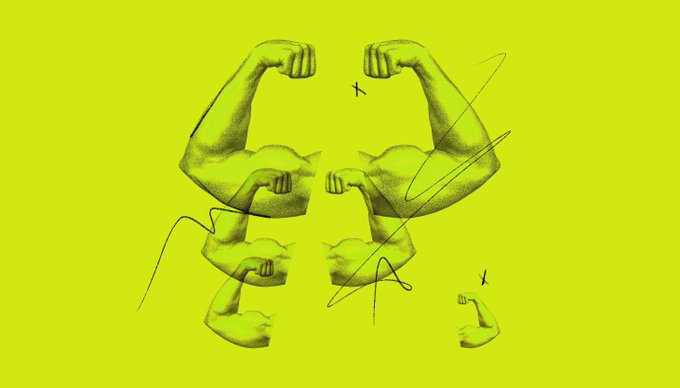 SHOULD MEN BE WORRYING ABOUT SEX DISCRIMINATION?A new report shows that a sizable share of men believe they could face gender discrimination. And the gap between men and women on many issues is growingDeseret News, April 30, 2022Are men losing ground in America? An increasing share say they face discrimination or other forms of backlash because they are male. That’s according to “Politics, Sex and Sexuality: The Growing Gender Divide in American Life,” a new report from the Survey Center on American Life at the American Enterprise Institute, which looks at differences in perspectives and circumstances between men and women. Among the pressures worrying men:·  Nearly 4 in 10 young men say they were criticized growing up for not being manly or masculine.·  An increasing number of men believe discrimination against men is as big a problem as discrimination against women.·  More than 4 in 10 adults believe “white men are too often blamed for problems in American society today.”The report also finds a growing chasm in how men and women view certain issues and aspects of life that is striking, said Daniel A. Cox, director and founder of the survey center and a senior fellow in polling and public opinion at the institute. In the report, he and research assistants Beatrice Lee and Dana Popky refer to the debate over the ways that men and women are different as a “cultural and political flashpoint.” “Even as we wrangle over why men and women approach politics, sex and sexuality, and relationships differently, there is evidence that in some places the gender gap is growing larger,” they wrote.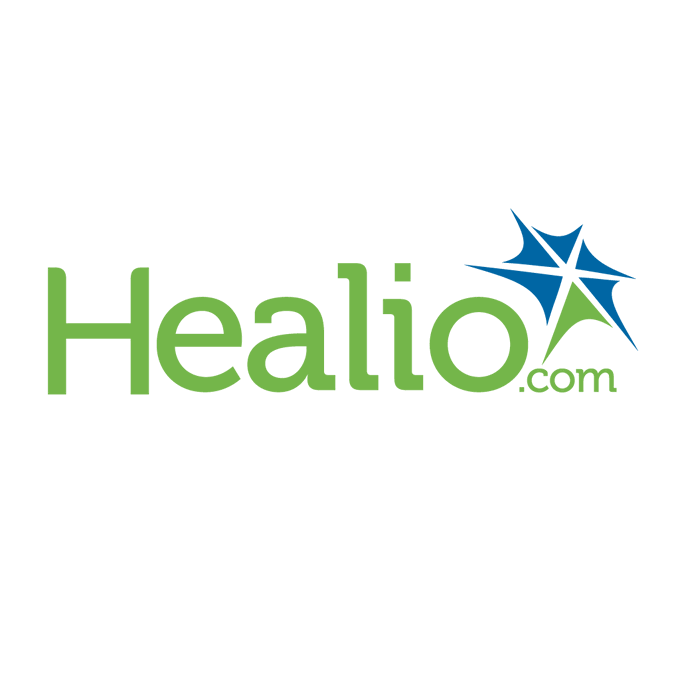 ADOLESCENTS SEEN BY A RESIDENT MORE LIKELY TO RECEIVE HPV VACCINEHelio, April 27, 2022Adolescents seen by a resident for preventive care were more than four times as likely to receive an HPV vaccination than those seen by a pediatric or advanced care practitioner attending alone, researchers reported here. Co-author Kelly A. Cann, MD, is a pediatric resident physician at Cohen Children's Medical Center in Manhasset, New York. “Previous studies have investigated the impact of residency specialty on HPV vaccination recommendations, with pediatric residents having the highest recommendation rate when compared to other primary care residents and family medicine, and other studies have focused on the impact of a provider self-reported knowledge and comfort with HPV vaccination recommendations on HPV vaccination rates and their practices,” Cann said in her presentation. “But the impact of pediatric providers on HPV vaccination rates remains unknown.” Cann said previous studies have looked at the impact of residency training type and provider age on HPV vaccination recommendations. “However, the impact of pediatric provider type — [such as] attendings, residents, advanced care practitioners — on HPV vaccination rates is unknown,” Cann said.﻿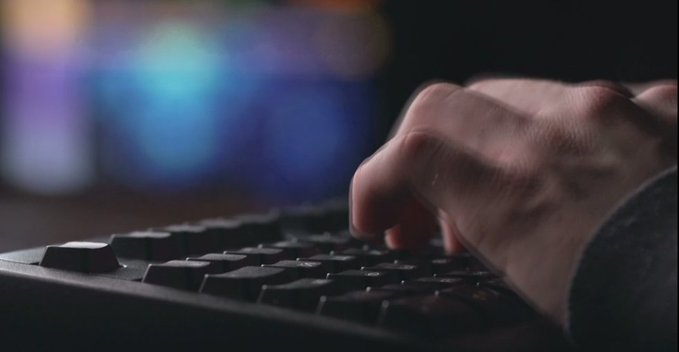 SEXTORTION SCHEMES TARGETING YOUNG BOYS ARE ON THE RISE, FBI SAYSThe FBI is warning of a rise in sextortion schemes targeting teen boys.mlivw.xom, April 20, 2022The FBI’s Detroit Field Office is receiving reports of adults posing as young girls on social media to coerce young boys into producing sexual images and videos. Once those images or videos are sent, the victim is threatened with exposure unless they pay the perpetrator. Sextortion begins when an adult contacts a minor over any online platform used to meet and communicate, such as a game, app or social media account, officials said. In a scheme that is becoming more prevalent, the predator convinces a male teen, usually 13 to 17 years old, to engage in explicit activity over video, which is then secretly recorded by the predator. The predator then reveals they made recordings and attempts to extort the victim for money to prevent them from being posted online. This crime, which includes coercion of a child to produce child sexually abusive material, carries “heavy penalties,” officials said, including up to life in prison. To stop these crimes, victims must come forward, officials said. Embarrassment often prevents the victim from telling an adult. These predators can have hundreds of victims around the world; coming forward helps law enforcement prevent future victimization. “We recognize victims may be hesitant to come forward and report these incidents,” said Special Agent James A. Tarasca of the FBI’s Detroit Field Office. “If you are a victim and don’t feel comfortable reporting directly to law enforcement, we encourage you to reach out to a trusted adult who can help you. Your brave decision to come forward can not only help us identify the criminal but could also prevent another young person from being victimized.”﻿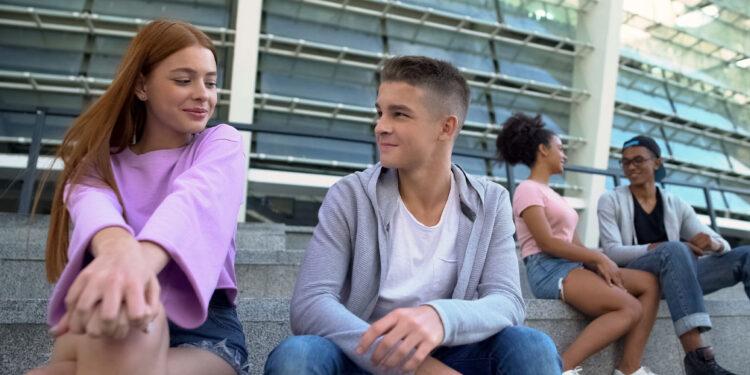 SECONDARY PSYCHOPATHY IN HIGH SCHOOL BOYS POSITIVELY PREDICTS FUTURE DATING INVOLVEMENT, STUDY FINDSPsyPost, April 23, 2022Psychopathic personality traits in adolescents are associated with delinquency and delinquency can contribute to future dating success for boys, according to new research published in the journal Evolutionary Psychology. Psychopathy is considered as a personality disorder and is associated with a number of negative outcomes. But some scientists have argued that the reproductive tactics associated with psychopathy indicate that the condition is an evolutionary adaptation. For example, a study from Serbia found that inmates who scored higher on a test of psychopathy tended to have more children. “Higher impulsivity in Grade 10 predicted more delinquent behavior in Grade 11, which then predicted being in a dating relationship in Grade 12,” Davis and Vaillancourt told PsyPost. “However, the results seemed to apply specifically to boys and not to girls. These findings seem to provide some support for the popular idea that impulsive and delinquent ‘bad boys’ are attractive dating partners in adolescence.”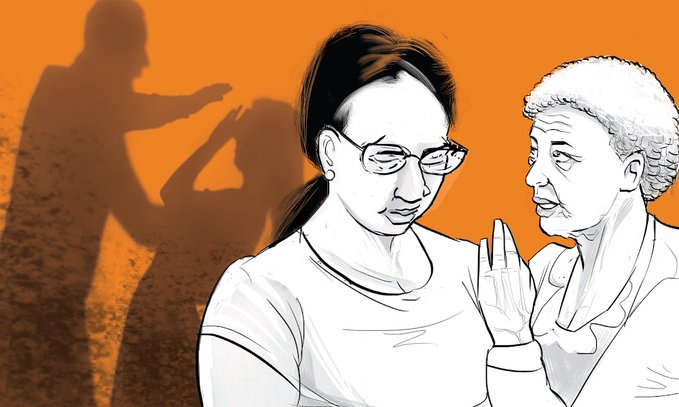 HOW ABUSIVE PARENTS MAY RAISE CHILDREN TO BE SAMEWHO found that adolescents are more likely to justify GBV than adults.The Star.Ke, April 20, 2022﻿Parents are the biggest influence in their children’s lives. Therefore, the way they parent affects their children significantly. Parents who are constantly fighting, for example, are toxic to their children. Toxic parenting refers to parents being abusive, neglecting, or generally, putting their children’s well-being at risk. Emily Chebet, a social worker from Uasin Gishu says that the effects on children in the present and future can be very adverse. She says that they may grow up with trust issues and often feel dissatisfied with themselves and the course of their lives. “They constantly fixate on their flaws, incompetence and inadequacies they perceive in themselves making it hard for them to have meaningful relationships,” she said. A UN Women study in 2020 also found that boys exposed to abuse were more likely to perpetrate violence against women and children in the future.﻿﻿‌PMY RELEASES GUIDES FOR PARENTS OF YOUNG MALESPMY has released two guides for parents of young males, on Sexuality, Sex Education and Gender Identity and on Sexually Transmitted Disease and HIV. The guides are unique in their focus on young males. “We’re pleased to release these two important guides for parents and other caregivers,” said David Bell, MD, PMY Board Chair. “Parents of young males often search for this kind of information. It is our hope that these guides will make that search much easier,” he said.The downloadable guides can be found on PMY’s website here.________________________________________________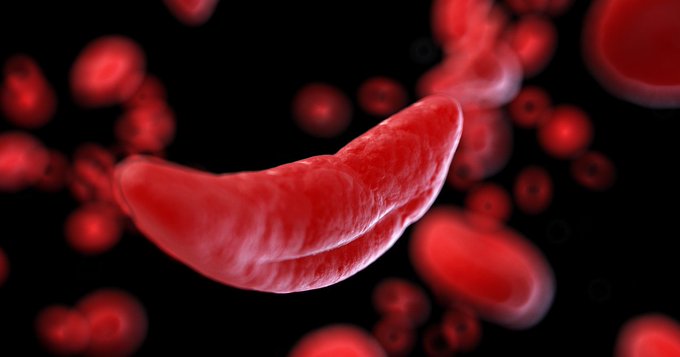 MALE TEENS WITH SICKLE CELL DISEASE UNAWARE OF RELATED FERTILITY ISSUESPhysician’s Weekly, April 22, 2022Many adolescent and young men with sickle cell disease (SCD) and their caregivers are unaware of fertility concerns associated with the disease, according to a study published online April 20 in Blood Advances. The researchers found that patients and caregivers frequently responded incorrectly or with uncertainty to the Fertility Knowledge and Attitudes Questionnaire items assessing fertility-related knowledge, with 35 percent of patients and 47 percent of caregivers expressing unfamiliarity with how to obtain a semen sample and its purpose (30 and 20 percent, respectively). Older patient age was associated with greater knowledge that SCD might make it more difficult to have a biological child. Roughly one-third of patients and caregivers (37 and 33 percent, respectively) reported an interest in obtaining a semen analysis, while 11 and 40 percent, respectively, said they were not interested. Patients’ preference (45 percent) was to provide the sample “in a private place in the hospital and to have our family transport it to the testing center” (versus producing the sample “at home” or “at the testing center” and “having someone else transport it to the testing center”). “A developmentally appropriate and inclusive approach to creating fertility-related educational materials and addressing fertility testing barriers is critical for this population, given low health literacy considerations, and limited health care access,” the authors write.﻿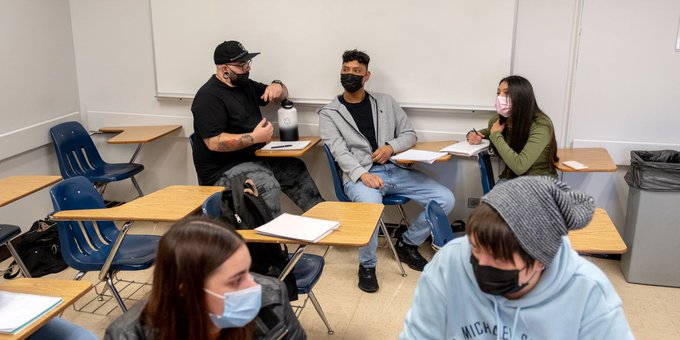 A DENVER SCHOLARSHIP FOUNDATION WANTED TO KNOW HOW TO HELP HISPANIC MEN GET TO COLLEGE. HERE'S WHAT IT FOUNDChalkbeat, April 19, 2022What barriers do Hispanic men face getting to and graduating from college? That’s the question Denver Scholarship Foundation leaders asked Hispanic men about their challenges. They variously listed a lack of funds, information, support, and individual attention, plus family responsibilities. None of this was surprising. But the strong sense of obligation students have to community and family and how it stymies individual ambition caught the attention of foundation leaders. “It’s not easy for young brown men,” said Nate Cadena, the foundation’s chief operating officer. “There are certain roles, certain expectations, certain cultural norms, that don’t necessarily invite individualism, especially if it’s taking them away from their extended family or community. There’s this unspoken language of their culture — their community — that doesn’t necessarily foster individualism and exploration.” About two out of five Hispanic men who graduate from a Colorado high school go to college. When they get to college, most don’t graduate. At Colorado’s public four-year universities, just 41% of Hispanic men graduate. At community college, less than a third graduate.﻿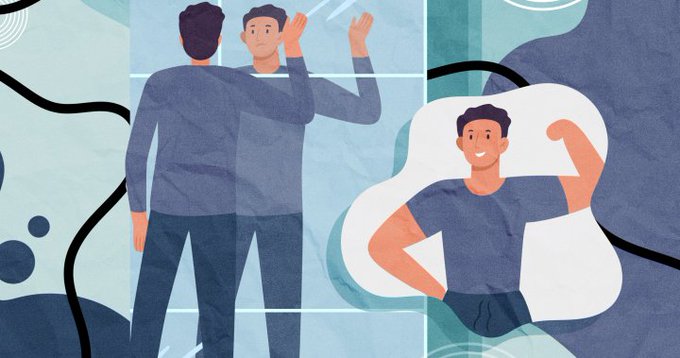 NO COUNTRY FOR YOUNG MENThe US right is selling the impressionable an ever weirder vision of malenessFinancial Times, April 22, 2022 (paywall)Don’t envy the young men of America. To their left: problematisers of masculinity. To their right: a cartoon version of it. If most end up charting a sensible course, they won’t have the ambient culture to thank. And of the two pincers in this movement, the right is much the harder to forgive. It thinks it is helping. In a 1981 essay, Gore Vidal invented the label of “American sissy”. He applied it to those who peddled a try-hard and ultimately unconvincing kind of virility. Theodore Roosevelt (all that hunting) and Ernest Hemingway (all that fishing) were cited as classics of the type. One insinuation was that such outward ruggedness is, like conspicuous patriotism, often a clue that something nearer the opposite lurks underneath. The other — and the Sage of Amalfi was too coy to spell it out — was that real manliness lies not in physicality but in a free and impudent spirit. The spirit it takes to, say, publish a gay novel in 1948, and mock a Washington ruling class that one was born into. It is that richer notion of masculinity that US conservatives have thrown aside for footage of men launching spears and slurping raw eggs. The continent to which Vidal self-exiled for much of his life is, I wager, now easier than America to be young and male in. On the left, “Anglo-Saxon” wokery, as some there see it, is less pronounced. (Sometimes for the worse: Europe can be more chauvinist than its liberal American admirers perceive from afar.) Still, the impressionable will watch. I have met them on campuses and get emails from them. Many will, I sense, sign up to (Tucker) Carlsonism not out of conviction, but as a refuge from a new left that strikes them as hostile. It is no less of a dead end for that.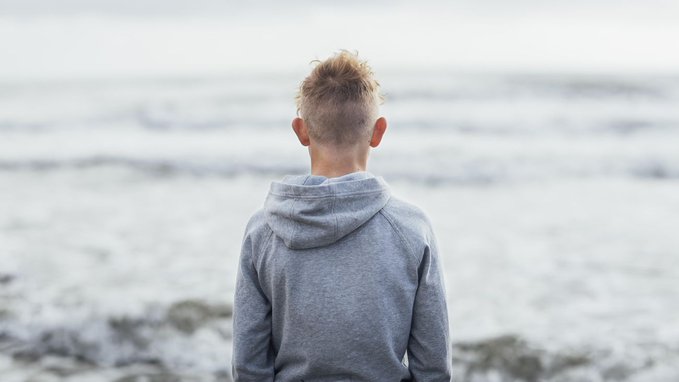 WHY SEXUAL ABUSE AMONG YOUNG BOYS REMAINS UNADDRESSEDDeccan Herald, April 13, 2022﻿A multi-country study on young boys who have survived sexual abuse has revealed that while 1 in 6 boys experiences sexual abuse globally, abuse among them remains largely unacknowledged and unaddressed, owing to the dominant perception that boys cannot be abused. The study, conducted in India, Nepal, Cambodia and the Philippines, said that boys receive less protection due to the freedom that they enjoy in comparison to girls. Widespread incomprehension about the potential for sexual violence against boys is mirrored in embarrassment amongst caregivers, community members and boys themselves, and disbelief by authority figures, contributing to under-reporting and social isolation,” the findings of the report stated. Findings in India stated that a majority of abusers were those known to the boys and young men. This included close relatives, neighbours, older friends and adult acquaintances.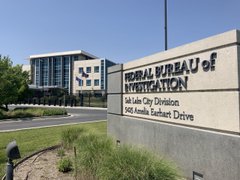 FBI SAYS MORE TEENAGE BOYS IN UTAH BEING EXTORTED BY ONLINE PREDATORSKSL News Radio, April 14, 2022﻿Federal investigators say there is a troubling spike in the number of teenage boys getting sexually exploited and extorted by online predators. They say victims are being tricked into sending sexually explicit images, then being blackmailed for money. Investigators say it’s a typical catfishing scam. However, the predators are targeting boys between the ages of 14 and 17 years old. That’s a group that officials say is especially vulnerable to this kind of tactic. The suspects will pose as a teenage girl and befriend the boys online. As they chat, the boys divulge personal information about themselves, like the names of their family members and where they go to school. Eventually, the conversation turns sexual. FBI Supervisory Special Agent Dustin Grant said, “Sometimes, they even send images that look like a young female, and in return, the boys are reciprocating images of themselves which then are used for extortion schemes, specifically for money.” Grant says once the predators have the pictures or videos they want, they reveal themselves to their victims and demand money. Since they have so much of their victim’s personal information, they can easily intimidate the boy they scammed. “They threaten to send those videos, once they get them, to family members and friends if they do not send money,” Grant said.﻿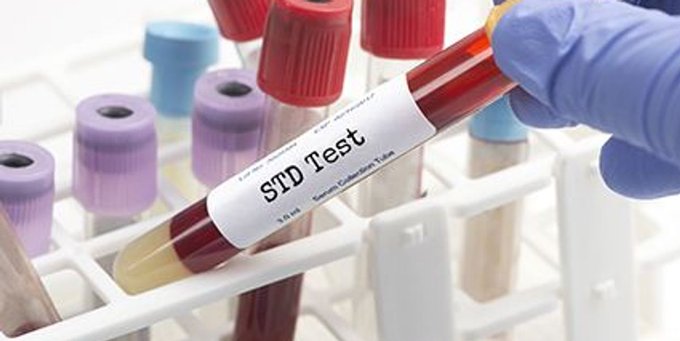 STDS MAY BE MORE COMMON THAN THOUGHT AMONG U.S. HIGH SCHOOL KIDSHealth Day, April 11, 2022Too few sexually active teens are getting tested for sexually transmitted diseases (STDs), according to a new report by U.S. health officials. In all, just 20% of sexually active high school students said they were tested for an STD — now called sexually transmitted infections (STIs) — in the past year, according to researchers from the U.S. Centers for Disease Control and Prevention. "The prevalence of sexually active high school students getting tested for an STI in the past year is relatively low, despite national guidelines," said study co-author Sanjana Pampati of the CDC's division of adolescent and school health. The study data, from the nationwide Youth Risk Behavior Survey, were collected in 2019, before the COVID-19 pandemic, and Pampati said it's likely that the pandemic further disrupted access to and use of STI testing services. Among the 20% who reported being tested, 26% were girls and 14% were boys. An estimated 30% of teens are sexually active, according to the CDC. The most common STIs are human papillomavirus (HPV), chlamydia, gonorrhea, HIV and syphilis. "More sexually active girls reported testing, especially at older ages, and boys who reported greater sexual risk behaviors, like higher number of sex partners and using drugs or alcohol before sex, also reported having been tested for an STI in the previous year," Pampati said.﻿﻿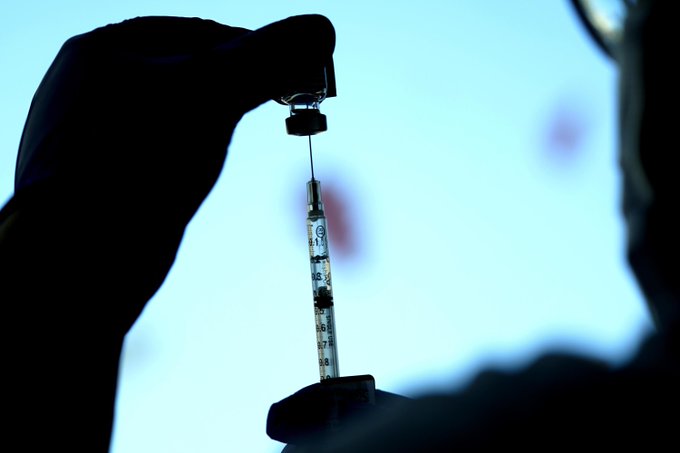 WHO GROUP ENDORSES 'GAME-CHANGER' 1-DOSE HPV VACCINATIONCenter for Infectious Disease Research and Policy, April 12, 2022﻿The World Health Organization's (WHO's) Strategic Advisory Group of Experts on Immunization (SAGE) late last week said one dose of the human papilloma virus (HPV) vaccine—not the standard three-dose regimen—offered good protection against cervical cancer, a move the WHO is calling a "game-changer." SAGE said the updated guidance on the vaccine schedule follows recent evidence that one-dose regimens perform just as well as two- or three-dose schedules and will lead to wider uptake and better adherence in low-income countries. ﻿__________________________________________________‌PMY RELEASES GUIDES FOR PARENTS OF YOUNG MALESPMY has released two guides for parents of young males, on Sexuality, Sex Education and Gender Identity and on Sexually Transmitted Disease and HIV. The guides are unique in their focus on young males. “We’re pleased to release these two important guides for parents and other caregivers,” said David Bell, MD, PMY Board Chair. “Parents of young males often search for this kind of information. It is our hope that these guides will make that search much easier,” he said.The downloadable guides can be found on PMY’s website here.________________________________________________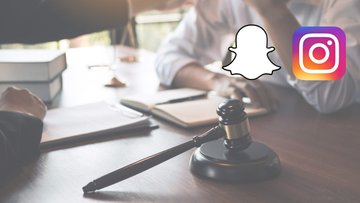 .INSTAGRAM AND SNAPCHAT SUED FOR ADDICTION LEADING TO TEEN BOY’S SUICIDEDIY Photography, April 13, 2022Another lawsuit has been filed against Snap Inc. and Meta and their impact on a teen’s mental health. The Social Media Victim Law Center sued the two companies over the “burgeoning mental health crisis” in children and teenagers in the U.S. In this particular case, the Snapchat and Facebook and Instagram parent companies have been sued over the suicide of a 17-year-old boy. The lawsuit was filed on behalf of Wisconsin boy Christopher J. Dawley on 7 December 2021. The young boy took his own life in January 2015, and according to the suit, it was partially caused by his Instagram and Snapchat addiction. In the lawsuit, the social networks are referred to as the “unreasonably dangerous and defective social media products.” Furthermore, the lawsuit claims that Snap and Meta “make a profit by finding unique and increasingly dangerous ways to capture user attention and target advertisements to their users.” In other words, they profit from maximizing user screen time (which I’d say definitely is the case). In addition, both social networks have “designed complex algorithms to addict teen users,” as the suit claims further.﻿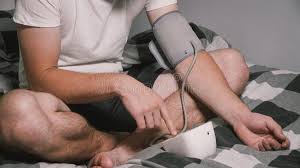 NEW STUDY NOW FINDS YOUNG MALE ADULTS STRUGGLE TO CONTROL HYPERTENSIONNewswire, April 14, 2022﻿Hypertension is undeniably prevalent today, and this is why more and more experts strongly warn against this condition. Scientists have even been carrying out studies to learn more about this disease. A study was published in Hypertension, which is the official peer-reviewed journal of the Current Medical Concepts endorsed by The Indian Society of Hypertension and World Hypertension League. In this research, the investigators found that young male adults were particularly behind in areas of hypertension management. The study was based on national health survey data involving more than 41,000 people taken from 1999 to 2014. It is worth mentioning that only half of the 6.7 million young adults with high blood pressure in 2013-14 received treatment and only 40 percent got their blood pressure under control. The researchers further stressed that young men had reduced rates of awareness, treatment, and control when compared to young women. According to lead study author Yiyi Zhang, Ph.D., their study identified shortfalls in high blood pressure screening and management among young adults and especially young adult males. Zhang is an associate research scientist at Columbia University Medical Center in New York.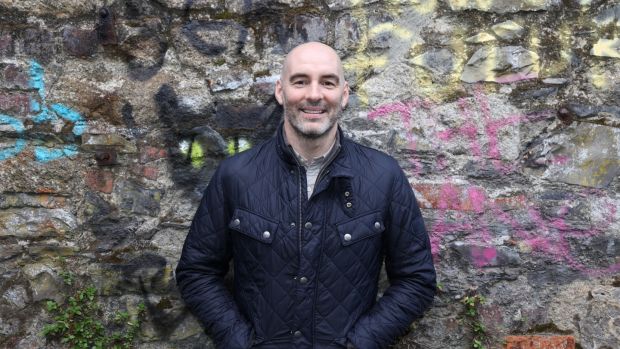 REVIEWRichie Sadlier’s guide to sex and relationships for teenage boysA modern guide to sex, porn, relationships, consent and intimacy. Written especially for boys in secondary school this is a sensitive, considered guide to the often-complicated landscape of sex.The Irish Times, April 16, 2022Being a teenage boy can be tough. In a world of conflicting messages about what it means to be a man, it can be hard to know where to turn for reliable, appropriate guidance. Richie Sadlier’s Let’s Talk separates sex ed fact from fiction by breaking down the basics of sex and relationships in an honest and accessible way for today’s teens. Drawing on his experience of working closely with teenage boys, topics include an overview of human sexuality; relationships and dating; consent; how to handle sexting, breakups and trust issues; porn vs real-life intimacy; and knowing how to tell the difference between attraction, infatuation and love. Central to the book is the importance of communicating and respecting choices when it comes to sexual relationships, as well as understanding the factors that can affect a person's ability to choose and to give consent. Richie Sadlier is a former professional footballer, currently working as a television pundit, psychotherapist and mental fitness teacher. Since retirement from the professional game he has also worked as a football agent, as CEO of St. Patrick’s Athletic FC, as a columnist for the Sunday Independent and as Head of Youth Recruitment at Millwall’s Academy. He is a regular contributor to the Second Captains sports podcasts and to RTÉ radio. His memoir Recovering, won the Irish Sports Book of the Year award at the 2019 APIBAs.﻿ABSTRACTLevel playing field: young males, masculinity and mental wellbeing through sportBMC Public Health, April 14, 2022In Australia, and throughout the world, it is evident that the mental health and wellbeing of young males aged 15–24, is not a priority. In Australia suicide is the leading cause of death in people aged 15–24 years and 75% are male (Australian Institute of Health and Welfare. Australian hospital statistics 2011–12, 2021). It is clear young males as well as those who identify as indigenous or LGBTIQ are at risk groups with respect to self arm and suicide (Drummond, MJN, et al. 2019). It is the transition period from adolescence to adluthood that is of particular concern. Often young males must pass through this phase of life with minimal guidance or direction and without a “safe space” where they can attain emotional support. Sport is a significant part of boys’ and young males' lives and offers that “safe space”. Sport can play a substantial role in protective mental health through socialization and engagement in a socially endorsed activity that seemingly has far more positive outcomes than negative ones. This research is underpinned by both quantitative and qualitative research with young males involved masculinised sporting clubs. Its aim is to provide insights into how we can create safe spaces for males and influence positive forms of masculinities that can enhance mental health promotion among young males. This mixed methods research explores issues around mental health in young males involved across two male dominated sporting codes in Australian (Australian football and cricket). Surveys and interviews with young males age 15–24 as well as parents, coaches and key stakeholders underpin this research. While the data is designed to assist in the development of educational resources for males to influence positive forms of masculinities that can enhance mental health promotion among young males involved in these sporting codes, this paper reports on the exploratory nature of the data and raises important issues emerging among young males with respect to mental health and the role of the sporting club.﻿ABSTRACT“Could Be Even Worse in College”: Social Factors, Anxiety, and Depressive Symptoms Among Black Men on a College CampusDoc Wire, April 16, 2022Understanding mental health risks among Black men is a step forward in reducing health and educational disparities that are persistent in today’s society. Semi-structured focus groups were conducted with 20 Black male undergraduate students from a college campus in the Southeast. The aim was to identify and understand the social and contextual factors impacting their risk of experiencing anxiety and depressive symptoms. A thematic analysis, theoretically grounded in the social-ecological model (SEM), was conducted, revealing three overarching themes: 1) what is known or felt about mental health 2) causes of stressors and 3) signs as symptoms. Discussions with men offered insight into their perspectives and personal experiences related to mental health issues and perceived risk factors. Themes suggest that the college transition, academic workload, perceived financial distress, and their desire and need to conform to ideals of masculinity were significant risk factors and stressors. Men offered descriptions of specific symptoms and health behaviors associated with such stress, including social isolation, anger, irritability, and changes in their own personal behaviors. Key findings paint a picture of college mental health experiences for some Black male college students. Moving forward, more research is needed to expand on this study’s findings and improve mental health risk among this underserved population. Future directions are discussed alongside the results presented in this paper.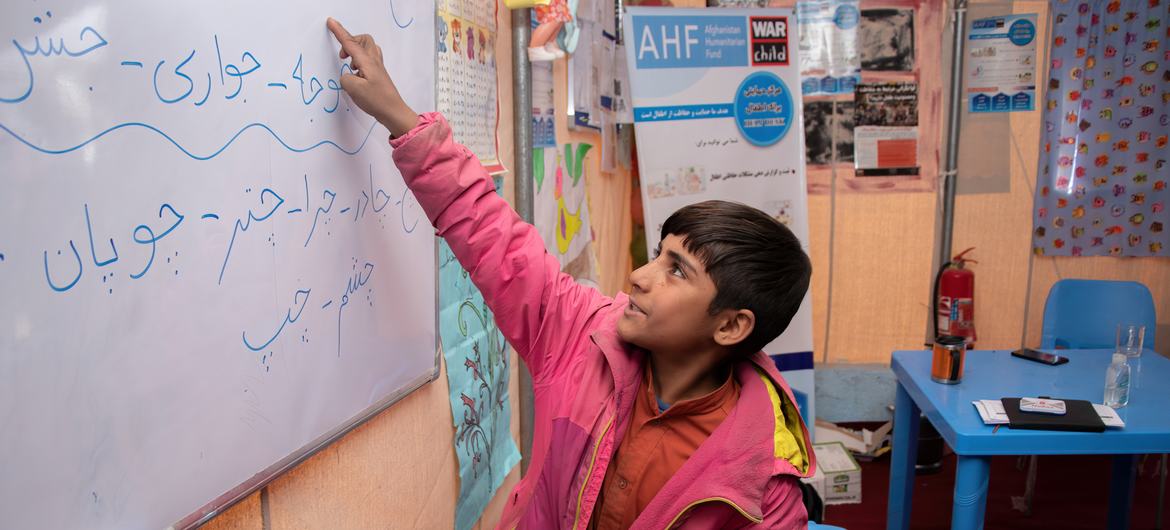 UNESCO REPORT: BOYS LAGGING BEHIND GIRLS IN EDUCATIONFree Press Journal, April 10, 2022Boys are more likely than girls to repeat primary grades in 130 out of 142 countries, with data indicating their poorer progression through school, according to a new Global Education report by the United Nations Educational, Scientific and Cultural Organisation (UNESCO). The report titled 'Leave no child behind: Global report on boys' disengagement from education' pointed out that no less than 132 million boys of primary and secondary school age are out of school. It stated that boys are more likely than girls to experience physical bullying and are often targeted because of their real or perceived sexual orientation and gender identity or expression (SOGIE). "Boys are more likely than girls to repeat primary grades in 130 out of 142 countries, with data indicating their poorer progression through school. In 57 countries, with data on learning poverty, 10-year-old boys fare worse than girls in mastering reading skills and adolescent boys continue to fall behind girls at the secondary level. "While girls are more likely than boys to never attend school, boys in many countries are at higher risk of failing to advance and complete their education. As it stands, 132 million boys are currently out of school," the report stated. Shedding light on the factors driving boys' disengagement from education, the UN report attributed the trend to harsh discipline, corporal punishment, gendered norms, poverty and the need to work, among major reasons. "In many countries, boys are at greater risk than girls of repeating grades, failing to complete different education levels and having poorer learning outcomes in school. Where previously boys' disadvantage seemed most notable in high- or upper-middle-income contexts at the beginning of the millennium, this has shifted and now includes several low- and lower-middle-income countries," it said. The report noted that secondary education is where boys' disadvantage is most prevalent. "The right to education remains unfulfilled for many boys. Far too many children and youth of primary and secondary school age are out of school. Just over half of them are boys. It has been a concern that COVID-19 pandemic would lead to an increase in school dropouts. In 2020, the last school year before the pandemic, an estimated 259 million children and youth of primary and secondary school age were out of school, 132 million of whom were boys.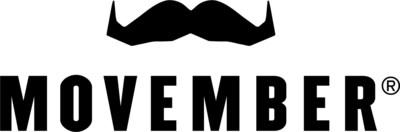 MOVEMBER ENCOURAGES CANADA MEN TO #KNOWTHYNUTS THIS TESTICULAR CANCER AWARENESS MONTHMovember launches new digital support tool 'Nuts & Bolts' to support men diagnosed with testicular cancerMovember, April 4, 2022April is Testicular Cancer Awareness Month, and men's health charity Movember is introducing Canadian men to Nuts & Bolts, an online resource aimed at providing men diagnosed with testicular cancer the tools to confidently handle their cancer journey. From diagnosis and treatment to life afterwards, the website aims to provide men diagnosed with testicular cancer with a one-stop shop for resources and support, giving them the tools necessary to help them throughout their diagnosis and treatment. The online tool is just one of the ways Movember aims to encourage Canadian men to #KnowThyNuts this awareness month. Testicular cancer is relatively rare but disproportionately affects younger men – in fact, it's the most commonly diagnosed cancer in young men. While the outcome of testicular cancer is often positive, early detection is critical. A recent survey conducted by Movember in November 2021, showed three out of four Canadian men ages 18-54 (75%) don't think they are at-risk for testicular cancer until age 25 or later. In fact, over half of that same group (53%) were off in their guess by at least 20 years, with the correct age for men to integrate self-checks into their monthly routine being 15. Nuts & Bolts provides users with the opportunity to not only sift through various informational resources, but also the chance use the 'Talk to a Guide' feature: a peer-support tool that allows for those recently diagnosed, to connect with someone who has been through a similar experience. Just like those seeking help, guides are just normal guys from across the country (or in fact, around the world) who have experienced their own testicular cancer diagnosis and want to help others starting out on that same journey. The Movember Guides are there to be an "at-call friend"; to support those in the early stages of their diagnosis - whether that may be to compare experiences or simply have a laugh (after all, humour can be one of the best medicines).﻿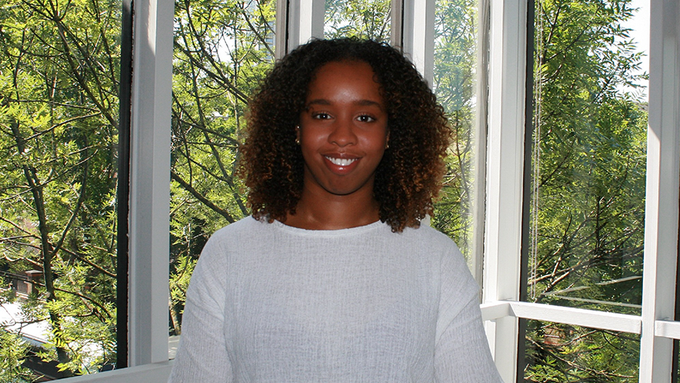 SHIFTING THE DIAL ON MENTAL HEALTH SUPPORT FOR YOUNG BLACK MENA programme addressing mental health needs in young black men highlights key learning for system leaders and commissioners of mental health services.NHS Confederation, April 6, 2022We know that young black men are much more exposed to many of the known risk factors for poor mental health, such as poverty, poor housing, living in unsafe neighbourhoods, and poor access to education and employment opportunities. Their mental health is also threatened by daily experiences of racism and discrimination as well as by the harmful and pervasive stereotypes of black men in the media. This further entrenches the stigma associated with mental health and deters young black men from seeking support. They subsequently fall under the radar of mental health services, often until they reach crisis point. Centre for Mental Health recently published a report that shares learning from a three-year programme to engage young black men based in Birmingham around their mental health. The Shifting the Dial programme was established as a response to the growing and unmet needs of young black men aged 16 to 25. It aimed to shift the dial on their experiences by developing tailored projects that seek to promote and boost their wellbeing while also combatting mental health stigma. Overall, young men involved in Shifting the Dial reported good outcomes related to their wellbeing, confidence, sense of belonging and understanding of mental health.﻿﻿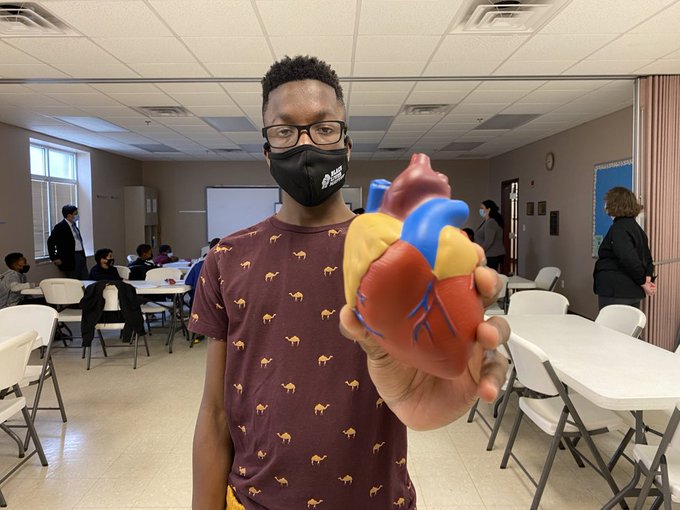 NEW PROGRAM IN CENTRAL KY. AIMING AT GETTING MORE YOUNG BLACK MEN TO BECOME DOCTORSWKYT, April 8, 2022﻿The Black Male Working Academy’s mission is to educate, motivate, and activate the next generation of young Black men of central Kentucky. The Academy is starting a new program called Black Boys and Men in Medicine with assistance from the UK College of Medicine. The goal is to get more young Black men to become doctors. “In the last 10 years the number of African American doctors in the whole United States has decreased by 35%,” said Dr. Roszalyn Akins. Dr. Akins is the executive director of the Black Males Working Academy. She said this medical program will follow 6th and 7th graders interested in becoming a doctor through their senior year. UK Healthcare doctors are giving middle school students in the program hands-on training. UK Associate Professor of Pediatrics Dr. Stephanie White said the Association of American Medical Colleges discovered an alarming trend. “There were less Black men going into medicine in 2014 than there were in 1978,” Dr. White said.﻿__________________________________________________‌PMY RELEASES GUIDES FOR PARENTS OF YOUNG MALESPMY has released two guides for parents of young males, on Sexuality, Sex Education and Gender Identity and on Sexually Transmitted Disease and HIV. The guides are unique in their focus on young males. “We’re pleased to release these two important guides for parents and other caregivers,” said David Bell, MD, PMY Board Chair. “Parents of young males often search for this kind of information. It is our hope that these guides will make that search much easier,” he said.The downloadable guides can be found on PMY’s website here.________________________________________________﻿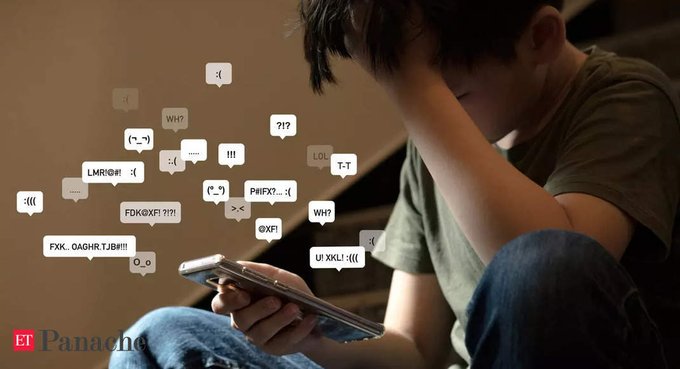 .MALE BODY-SHAMING: THIS LESS-TALKED-ABOUT SOCIAL ISSUE CAN AFFECT MENTAL WELL-BEINGEconomic Times, April 2, 2022From being short in height to owning a too skinny body type, having a pot belly, to being hyper-conscious about their private parts. Yes, we are talking about the 'less-talked about' social issue of male body shaming. Dr Joseph Thomas, Medical Director of Medlounges, a body positive enthusiast thinks it’s time more men realise they are not alone with this issue. “We always believe that body-shaming is significantly associated with women and rarely with men. But for years, men have also been the silent victim of body shaming in society. From professional athletes to the commoner, body shaming can happen to anyone. Some celebrities were brutally fat-shamed while vacationing on a beach! And teenage boys are being bullied for gynecomastia commonly known as man boobs leading to significant mental health issues,” he tells ET Panache, saying that this issue is undoubtedly on the rise. “And we have got to be serious about it before it hampers the mental health of many,” he said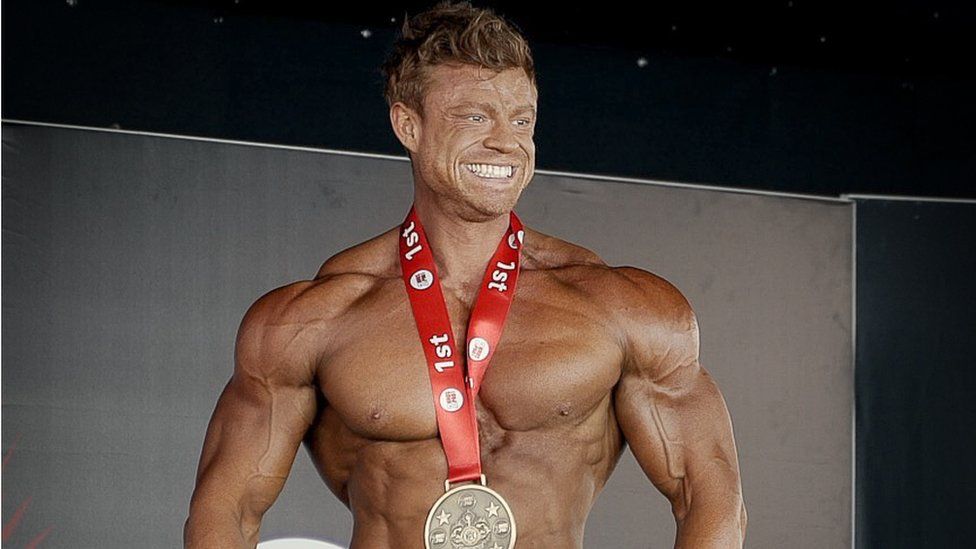 WHY IS STEROID USE RISING AMONG MALE BODYBUILDERS?BBC, April 10, 2022The risks associated with taking anabolic steroids are extensive and well-documented, ranging from infertility and erectile dysfunction to addiction and baldness, according to the NHS website. But despite these stark warnings, there are still more than one million, predominantly male, steroid users in the UK, according to the UK Anti-Doping agency (UKAD). Academic Josh Torrance has spent years researching the UK's illegal drugs market and said that during his time working directly with users he had noticed "a lot of young lads who had been told by their mates they should start using". The University of Bristol PhD student said that male body dysmorphia and steroid use were being fuelled by reality TV and social media. Mr Torrance said that as a society, "we need to be seriously addressing [body dysmorphia] if we have a hope of persuading young men not to start taking steroids in the first place". In a 2020 report, Emily Robinson, UKAD's director of strategy and education, said steroid abuse was "now a serious public health issue". She said: "Social media and TV are more and more dominated by unrealistic body types, which we know leads to young people trying to emulate these. "Young men, in particular aged 20-24, are being lured into a false reality and begin to rationalise their choices, by convincing themselves that their new and so-called improved look outweighs the risks."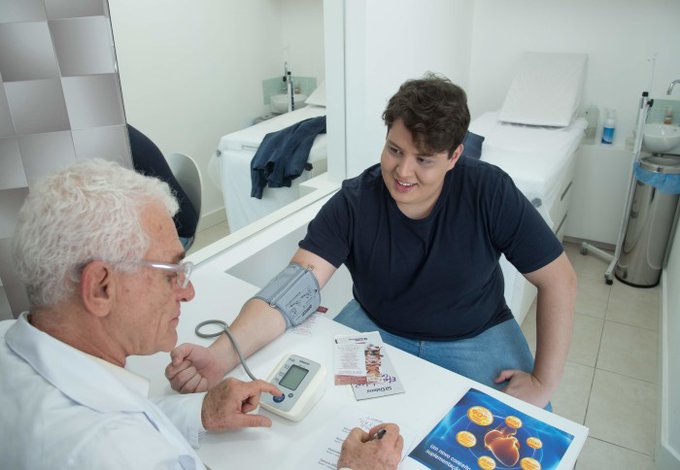 STUDY POINTS TO WORRYING FITNESS LEVELS IN SOME YOUNG TEENSA worrying proportion of young adolescents may have poor cardiorespiratory fitness that could hamper their levels of activity, a study suggests.Imperial College London, April 4, 2022Research involving almost 20,000 Polish adolescents aged between 12 and 14 years, published in the journal Nutrients, has revealed insights into their levels of obesity and fitness, and some of the lifestyle factors that are involved. Overall, they found that 38.6% of adolescents had cardiorespiratory fitness that was categorised as poor or very poor. Among girls they found that 18.6% were overweight or obese. In boys 24.7% were overweight or obese. However, girls carried between 10% and 14% more fat than boys of the same body mass index (or BMI, a measure that combines height and weight). While girls were less likely to be involved in sport than boys, the boys were eating more fast food and drinking more sugary drinks. Lead researcher Professor Alina Rodriguez, from Imperial’s School of Public Health, said: “Although there is a lot of work going on to try to measure levels of obesity in children and adults, we don’t have a lot of clear information on what is happening to young adolescents. This is a crucial time in children’s development when they are beginning to go through puberty and developing eating and activity habits that may continue for the rest of their lives.”  “Our study indicates that the number of young adolescents who are overweight or obese is significant and growing. We also found poor levels of fitness in well over a third of adolescents. This indicates they may be unable to participate in physical activity now and in the future, and this may exacerbate the problem.﻿Puberty Induction in Adolescent Males: Current PracticeCureus, April 5, 2022AbstractPuberty is a developmental stage characterized by the appearance of secondary sexual characteristics which leads to complete physical, psychosocial, and sexual maturation. The current practice of hormonal therapy to induce puberty in adolescent males is based on published consensus and expert opinion. Evidence-based guidelines on optimal timing and regimen in puberty induction in males are lacking, and this reflects some discrepancies in practice among endocrinologists. It is worth mentioning that the availability of various hormonal products in markets, their different routes of administration, and patients/parents’ preference also have an impact on clinical decisions. This review outlines the current clinical approach to delayed puberty in boys with an emphasis on puberty induction.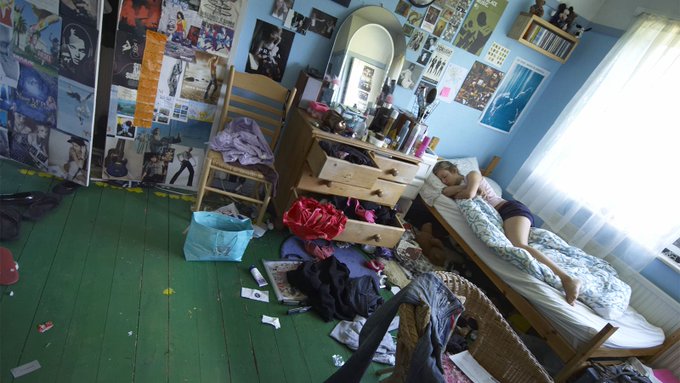 ‘A CRY FOR HELP': CDC WARNS OF A STEEP DECLINE IN TEEN MENTAL HEALTHMore than 4 in 10 told the health agency they felt ‘persistently sad or hopeless’Washington Post, March 31, 2022﻿The Centers for Disease Control and Prevention is warning of an accelerating mental health crisis among adolescents, with more than 4 in 10 teens reporting that they feel “persistently sad or hopeless,” and 1 in 5 saying they have contemplated suicide, according to the results of a survey published Thursday. “These data echo a cry for help,” said Debra Houry, a deputy director at the CDC. “The COVID-19 pandemic has created traumatic stressors that have the potential to further erode students’ mental well-being.” The findings draw on a survey of a nationally representative sample of 7,700 teens conducted in the first six months of 2021, when they were in the midst of their first full pandemic school year. They were questioned on a range of topics, including their mental health, alcohol and drug use, and whether they had encountered violence at home or at school. They were also asked about whether they had encountered racism. Although young people were spared the brunt of the virus — falling ill and dying at much lower rates than older people — they might still pay a steep price for the pandemic, having come of age while weathering isolation, uncertainty, economic turmoil and, for many, grief. The CDC survey paints a portrait of a generation reeling from the pandemic, grappling with food insecurity, academic struggles, poor health and abuse at home. Nearly 30 percent of the teens surveyed said a parent or other adult in their home lost work during the pandemic, and a quarter struggled with hunger. Two-thirds said they had difficulty with schoolwork.﻿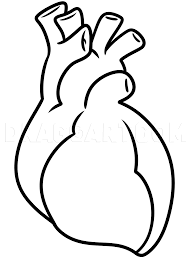 HEART ISSUES MORE COMMON IN YOUNG MALES AFTER COVID INFECTION THAN VACCINATION, CDC REPORTSA new analysis of the rates of myocarditis in young males may be reassuring to those reluctant to get their teenage boys vaccinated.NBC News, April 1, 2022Compared to vaccination, Covid-19 itself is far more likely to lead to heart problems in teenage boys and young men, the Centers for Disease Control and Prevention reported Friday. The study is the first to compare directly the odds of a type of heart inflammation called myocarditis following an infection versus vaccination — providing a clearer understanding of the real risk for heart problems and perhaps offering comfort to parents and young men who have had questions about the risks and benefits of the vaccine. Myocarditis has long been linked to a variety of viruses, including influenza and coxsackieviruses. The condition was identified as a potential side effect of mRNA Covid vaccines in young people last summer. At that time, the CDC found that myocarditis cases were more than double what would normally be expected among males in their teens and early 20s who had been vaccinated. While both the Moderna and the Pfizer-BioNTech vaccines have been linked to the problem, Pfizer's shot is the only one authorized for people under age 18. Most cases of vaccine-related myocarditis got better without any lasting issues, but the reports left many parents concerned, wondering whether the potential heart risks from Covid vaccines in young men are greater than their benefit. The new data, doctors say, answer that question with a resounding no.﻿﻿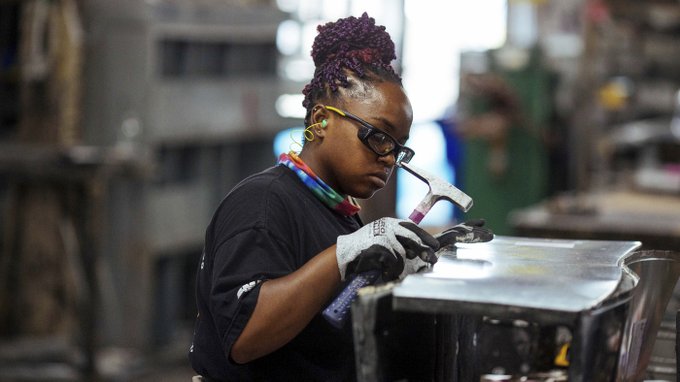 YOUNG WOMEN EARN MORE THAN YOUNG MEN IN SEVERAL U.S. CITIESNPR, April 2, 2022Women have been able to close the pay gap with men in several U.S. metropolitan areas, and have surpassed their male counterparts in many cities, according to a new report. The Pew Research Center analyzed Censes Bureau data and found that in 22 of 250 U.S. metropolitan areas, women under the age of 30 earn as much or more than their male counterparts. New York City and Washington, D.C., are among the cities in which young women earn more than young men, the study found. The report also found that earnings parity tends to be greatest in the first years of entering the labor market. The wage gap tends to expand over time. In 2000, a typical woman between age 16 to 29 earned 88% of a similar young man. But by 2019, when people in the group were between 35 and 48 years old, women made only 80% of their male peers, on average. And although the gap may have been narrowed in many U.S. cities, nationally there is still a ways to go. The Institute for Women's Policy Research says that women who work full-time jobs in the U.S. are paid 83 cents on the dollar when compared with men.﻿__________________________________________________‌PMY RELEASES GUIDES FOR PARENTS OF YOUNG MALESOn April 4, 2022, PMY released two guides for parents of young males, on Sexuality, Sex Education and Gender Identity and on Sexually Transmitted Disease and HIV. The guides are unique in their focus on young males. “We’re pleased to release these two important guides for parents and other caregivers,” said David Bell, MD, PMY Board Chair. “Parents of young males often search for this kind of information. It is our hope that these guides will make that search much easier,” he said.The downloadable guides can be found on PMY’s website here.________________________________________________﻿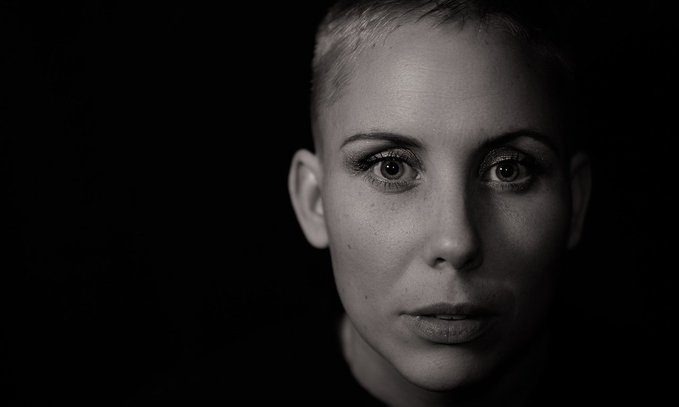 MAJORITY OF ADOLESCENTS WITH SEVERE SUBSTANCE USE DISORDER DON'T GROW OUT OF ITMedical Express, April 1, 2022While it's estimated that 1 in 3 Americans will develop a substance use disorder in their lifetime, experts know little about the long-term outcomes for people with substance use disorder symptoms from adolescence through adulthood. New University of Michigan research findings on the topic are grim: The majority of 18-year-olds with severe substance use disorder symptoms who were followed in a longitudinal study over 32 years still had multiple substance use disorder symptoms as adults, according to a new study from the U-M School of Nursing.The study, appearing in JAMA Network Open, found:An estimated 12% of 18-year-olds had severe substance use disorder, or SUD, symptoms.U.S. adolescents with severe SUD symptoms were significantly more likely to report prescription drug misuse in adulthood.The relationship between severe SUD symptoms and later SUD symptoms also held for adolescents with severe alcohol, cannabis and other drug use disorder symptoms.Most adults in the study prescribed opioids, benzodiazepines or other sedatives/tranquilizers had multiple SUD symptoms during adolescence.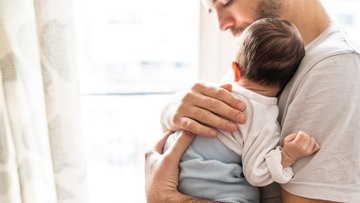 METFORMIN USE LINKED TO BIRTH DEFECTS IN BOYSMedscape, April 3, 2022The widely used antidiabetic drug metformin may cause genital birth defects such as undescended testicles and urethral problems in the male offspring of men who take the medication, researchers have found. The association appears to involve the effects of metformin on the development of sperm during a critical window prior to conception. Female offspring were not affected. Although previous studies have linked diabetes with fertility problems in men, the latest study is the first to show that these problems can result from treatment rather than the disease itself, according to the researchers, whose findings appear in the March 28 issue of Annals of Internal Medicine."This is the first data to suggest that paternal metformin [use] may be associated with birth defects in children. As such, it would be early to begin to alter clinical practice," Michael Eisenberg, MD, director of male reproductive medicine and surgery, Department of Urology, Stanford University School of Medicine, Stanford, California, who is a co-author of the study, told Medscape Medical News. "However, if it is confirmed in other populations, then it may begin to enter counseling discussions."﻿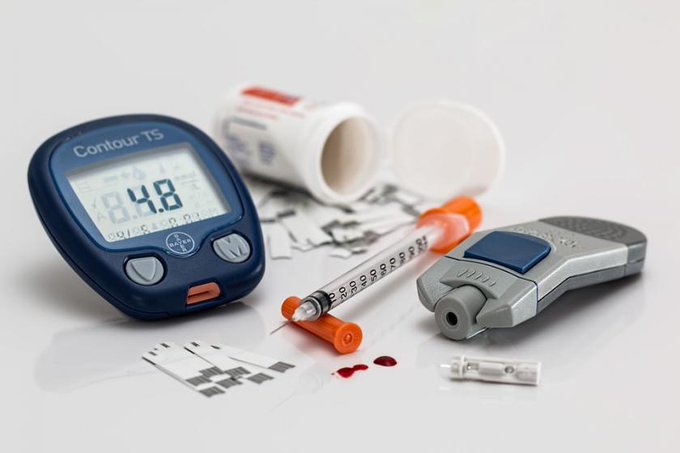 PREDIABETES CASES RISING AMONG AMERICAN YOUTHS, STUDY SHOWSMedical Daily, March 30, 2022Many American adults are affected by prediabetes. A new study has found that its prevalence among youths is also increasing. For their study, published Monday in JAMA Pediatrics, researchers looked at the trends in prediabetes among American youths aged 12 to 19 from 1999 until 2018. To do this, they looked at the data of 6,598 participants, about half of whom were male, reported HealthDay. "A recent study estimated that among youths aged 12 to 19 years, approximately 1 in 5 had prediabetes, with large variations across sociodemographic characteristics," the researchers wrote. "However, trends in the prevalence of prediabetes among youths and associated disparities by population subgroups over the past 2 decades have not been reported to our knowledge, and such information is important for future diabetes prevention." The researchers found that compared to the 1999-2002 period, wherein the prevalence of prediabetes among the youth was at 11.6%, cases had significantly increased to 28.2% by 2015-2018. Among the young males, the prediabetes prevalence increased from 15.8% to 36.4% during the period, while the young females saw an increase from 7.1% to 19.6%.BODY IMAGE ISSUES AFFECT CLOSE TO 40% OF MEN- BUT MANY DON'T GET THE SUPPORT THEY NEEDThe Conversation, March 21, 2022It’s estimated that between 30% and 40% of men are anxious about their weight and that up to 85% are dissatisfied with their muscularity. Many men desire a lean and muscular physique – which is often seen as synonymous with masculinity. But without proper support, body image issues can have a major impact on both physical and mental health. Yet many men are hesitant to speak up about their body image issues – largely because of the stigma attached to it. Negative body image is more than just disliking the way your body looks – its outcomes can often be Debilitating. Research shows that, in men, body image issues are linked with lower self-esteem, lower life satisfaction and a lack of confidence. Body image issues can also lead to a host of mental health problems, such as severe anxiety and depression. It’s estimated that around one in ten men have experienced suicidal thoughts and feelings and 4% have deliberately hurt themselves because of their body image issues. Body image issues can also lead to disordered eating and muscle dysmorphia – an extreme preoccupation with having muscles. Exercise addiction – an insatiable craving for physical activity – has also been reported as a consequence of negative body image. Not only can this lead to burnout and injury, it can in turn cause poorer psychologicalwellbeing and increases risk of developing an eating disorder. It can also have a severe impact on a person’s social and work life, and may lead to other unhealthy behaviours – such as abusing anabolic steroids to build muscle. These concerns have likely only become worse over the course of the pandemic.﻿﻿EATING DISORDERS AFFECT BOYS TOOBoys and men are vulnerable to eating disorders – and less likely to get the treatment they need.US News, March 21, 2022While doing research for my book "Being You: The Body Image Book for Boys," I spoke with many boys and young men about their body image, physical activity and eating behaviors. These conversations were notably different than the conversations I’ve had with girls and women across my career. For one thing, it was immediately obvious that boys and men were not practiced at discussing these issues in the ways that girls and women are, and they don’t necessarily see these issues as particularly relevant to them. In fact, those who had been diagnosed with eating disorders all seemed to say the same thing: They didn’t know that boys and men suffered from eating disorders until they were the ones suffering. Boys and men often don’t conform to popular stereotypes of eating disorders; they may not be underweight, and although they may restrict what they eat, they may also be very active. In fact, body image concerns among men often focus on muscularity and gaining weight and muscle.﻿﻿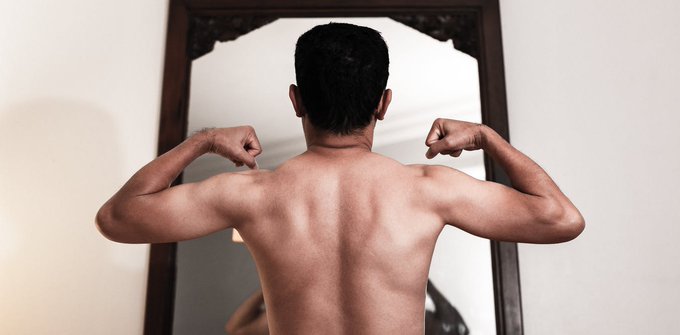 HOW THESE MEN ARE OVERCOMING SOCIAL MEDIA-FUELLED BODY IMAGE, MENTAL HEALTH CHALLENGESglobalnews.ca, March 26, 2022A 2020 study done by a researcher at Allegheny College in Pennsylvania found men who were exposed to muscular figures on Instagram immediately experienced “lower appearance satisfaction, weight satisfaction, and more social comparison compared to the neutral images.” Some major red flags, according to Jennifer Mills, an associate professor of clinical psychology at York University. Some major red flags, according to Mills, include working out multiple times a day, significantly cutting calories or a willingness to seek out steroids. While social media does have a negative impact on men’s body image issues, she said, it’s hard to tell how much of a driver it is. While social media does have a negative impact on men’s body image issues, it’s hard to tell how much of a driver it is. The number of men suffering from body dysmorphia is pegged around 1-2%, but real number is likely significantly higher, according to Mills. The condition is not very well researched and that men would rather try to solve the problem than seek help, she said. “It’s often under-diagnosed because men don’t necessarily seek treatment for this. If they’re dissatisfied with their bodies, they may be more likely to join a gym or to sign up for a supplement program or even riskier,” Mills said. “It’s often under-diagnosed because men don’t necessarily seek treatment for this. If they’re dissatisfied with their bodies, they may be more likely to join a gym or to sign up for a supplement program or even riskier,” she said. Kyle Ganson, an assistant professor of social work at the University of Toronto, is currently studying eating disorders, muscle-building behaviours and body image. He said of the 20 people he’s interviewed so far, almost all have referenced certain Instagram influencers or YouTubers that are inspirations.﻿﻿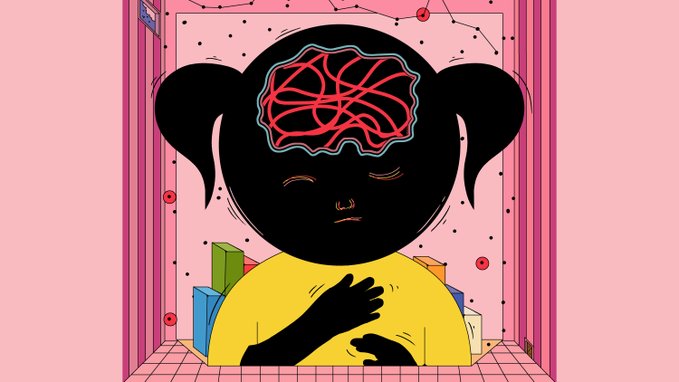 THERE'S A MENTAL-HEALTH CRISIS AMONG AMERICAN CHILDREN. WHY?The pandemic is not the only reason.New York Times, March 23, 2022Last June, researchers from Texas Children’s Hospital and Baylor College of Medicine documented six unusual cases in the journal Movement Disorders. The subjects were teenage girls between 13 and 16 who had started having “abrupt-onset tic-like movements.” The tics were puzzling because Tourette’s syndrome and other tic disorders — characterized by involuntary and repeated movements or sounds — are far more common among boys and tend to first appear in early childhood with small movements; the girls’ movements, though, were large, accompanied by vocalizations and had other unique traits. Among them: The girls all described having watched TikTok videos of tics before their symptoms began, suggesting the potential spread of a social contagion. Indeed, the C.D.C. last month reported a pronounced increase in similar tics based on evidence from a source never before used to assess specific mental-health conditions among the nation’s children: emergency-room data. These findings, particularly the rise in what have been called TikTok tics, have received considerable media coverage. But “equally striking,” says the lead author, Lakshmi Radhakrishnan, a health scientist at the C.D.C., is the marked but less widely discussed decrease in mental-​health visits by adolescent boys. “No single, comprehensive surveillance system for children’s mental health in the United States exists,” the C.D.C. noted in a supplementary report. The current surveys that keep tabs on various aspects of mental health in children are too slow to capture swift changes amid a national crisis. And though rapid surveys have evaluated the pandemic’s impact on the mental health of adults, fewer have considered how children are doing. ﻿﻿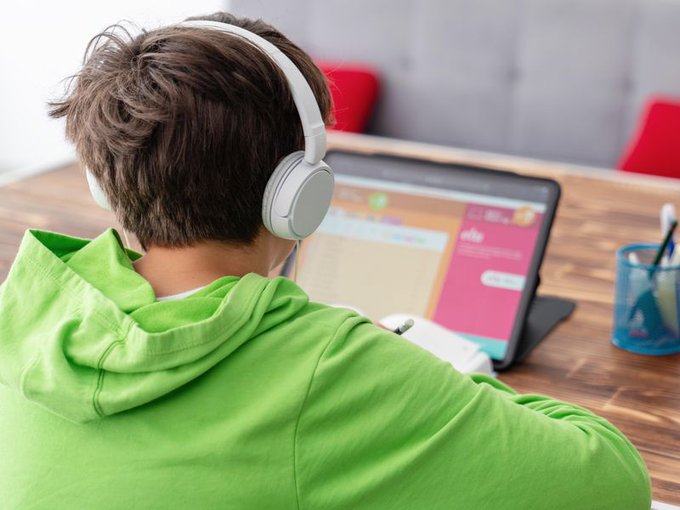 HIGHER INTERNET USE TIED TO POORER MENTAL HEALTH IN TEENSPhysician’s Weekly, March 26, 2022﻿Higher than average internet use is associated with poorer mental health in teens, according to a study published online March 23 in PLOS ONE. Yeunhee Kwak, R.N., Ph.D., from Chung-Ang University in Seoul, South Korea, and colleagues investigated the relationship between Korean adolescents’ internet usage time and their mental health using data from 29,811 high school students (ages 16 to 18 years) participating in the 2018 Korea Youth Risk Behavior Web-Based Survey. The researchers found that participants’ mean internet usage time was 193.4 minutes/day. There were associations observed between internet usage time and sex, grade level, type of school, living arrangement, economic status, academic achievement, and experience of school violence. Compared to less than average internet usage, more than average internet usage was associated with poorer subjective health, higher levels of stress, and increased feelings of sadness and suicidal ideation. “The results suggest the need for interventions that increase the awareness of the risks for adolescents’ mental health and management of mental health for those adolescents who spend an excessive amount of time using the internet,” the authors write. “As a means to reduce feelings of sadness, suicidal ideation, and stress among adolescents, educational programs that teach appropriate internet usage and duration of internet use need to be developed and implemented.”﻿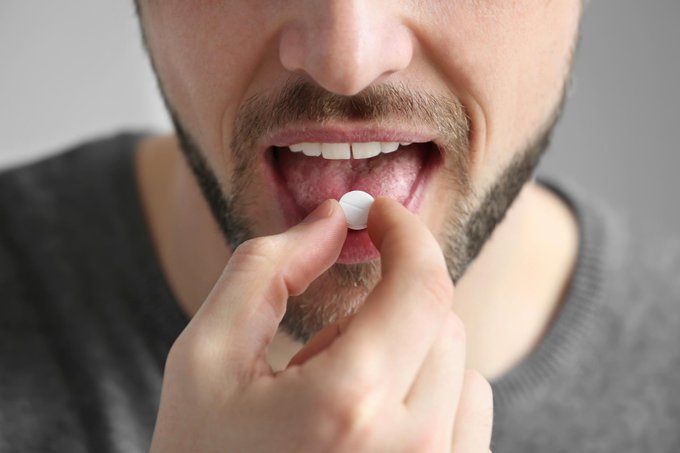 DESPITE ENCOURAGING RESEARCH, A MALE BIRTH CONTROL PILL REMAINS ELUSIVEA new study found that a birth control pill was 99 percent effective in preventing pregnancy in mice. But don’t expect a human version to hit the shelves any time soon.New York Times, March 25, 2022A buzzy new animal study offers another contender in the search for a male form of birth control. Researchers at the University of Minnesota created a birth control pill for male mice, which proved 99 percent effective in preventing pregnancy. The contraceptive targets a protein in the body that receives a form of vitamin A, which is involved with sperm production and fertility. Researchers gave this compound, referred to as YCT529, to male mice for four weeks; the animals showed drastically lower sperm counts. Four to six weeks after they stopped receiving the contraceptive, the mice could impregnate a female mouse again. Since the 1970s, scientists have been researching ways to create a male birth control pill. While the team behind this new study is encouraged by their promising results, others are skeptical, and see it as just another intriguing advancement that may not actually make it to market. Experts said we shouldn’t anticipate widely available male birth control pills any time soon.﻿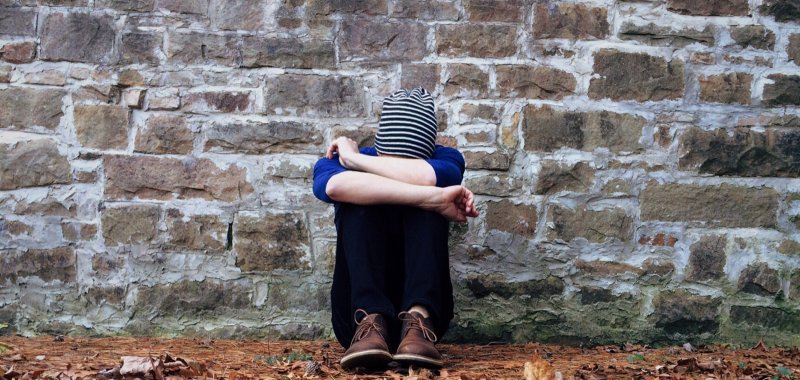 LET'S NOT FORGET ABOUT MALE VICTIM SURVIVORSABC.net.au, March 19, 2022While much of the focus has been on the harassment and abuse of women, child sexual abuse, as Grace Tame noted in her speech, is not a gender-specific issue: one in four females and one in six males experience child sexual abuse before the age of 18. Male survivors are over-represented in Australia's appalling suicide statistics: the male suicide rate is three to four times higher than that of females. Men are also over-represented in our jails, psychiatric wards, rehab facilities and those sleeping rough. We cannot overestimate the role childhood trauma plays in these serious social issues. The Royal Commission into Institutional Responses to Child Sexual Abuse shone a light on the scourge of institutional child sexual abuse, but it also acknowledged the problem is widespread in non-institutional settings, in particular within families. Given the life-long impacts of child sexual abuse, the Royal Commission recommended the urgent funding of specialist services for survivors. Research has found it is not uncommon for men to take more than 20 years to talk about or report child sexual abuse, if they disclose it at all.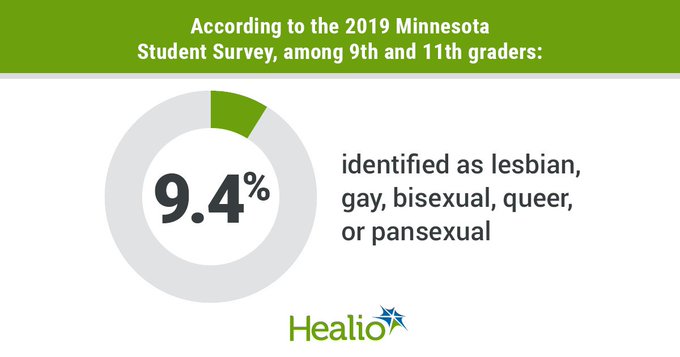 ADOLESCENT PATIENT FORMS SHOULD USE MORE INCLUSIVE LANGUAGE FOR SEXUAL, GENDER IDENTITYHelio, March 21, 2022﻿Study findings indicate that epidemiologic surveys and patient forms for adolescents should include broader options for sexual orientation and gender identity, researchers reported in Pediatrics. The conclusion was based on data collected during the 2019 Minnesota Student Survey from 124,778 students in grades 8, 9 and 11. Respondents used a broader set of sexual and gender identity terms to describe themselves than the response options typically provided in surveys and forms, the researchers reported. The authors suggested that physicians support the inclusion of a broader set of sexual and gender identity response options — such as pansexual and nonbinary, in epidemiologic surveys and patient forms — and further recommended that clinicians screen for additional services and support these youth may need to thrive. “Clinicians should familiarize themselves with the range of sexual and gender identities used by youth and attend to bias or bullying experiences and emotional distress among all LGBTQ+ youth but particularly pansexual and queer youth and transmasculine and nonbinary youth who indicate their sex as female,” they wrote. ﻿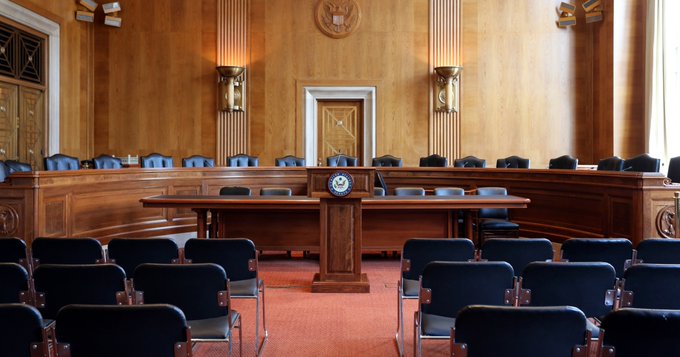 WHAT SHOULD THE NEW COMMISSION ON THE SOCIAL STATUS OF BLACK MEN AND BOYS PROPOSE? HERE ARE 32 IDEAS FOR STARTERS.Brookings, March 14, 2022It might be the most important Commission you haven’t heard of – or at least not yet. Created by bipartisan legislation in August 2020, the Commission on the Social Status of Black Men and Boys is now up and running. Not a moment too soon. The specific, unique challenges faced by Black men and boys are in the spotlight. Both President Joe Biden and Vice President Kamala Harris have explicitly called attention to how their policies can “empower Black men.” But more tailored policies are also needed. “To be male, poor, and African American…is to confront, on a daily basis, a deeply held racism that exists in every social institution,” writes Brookings colleague Camille Busette. The obstacles facing Black boys and men are a central concern of both the Race, Prosperity and Inclusion Initiative and the Boys and Men Project at Brookings, and of much of its previous work: see for example “The challenges facing Black men – and the case for action”, “The inheritance of Black poverty: It’s all about the men” and “Long shadows: The Black-white gap in multigenerational poverty”. The new institution is a 19-member permanent Commission within the United States Commission on Civil Rights, charged with investigating “potential civil rights violations affecting Black males” and “studying the disparities they experience in education, criminal justice, health, employment, fatherhood, mentorship and violence.” Modeled on a similar initiative in Florida, the Commission is required by law to report annually to Congress with policy recommendations and advice.﻿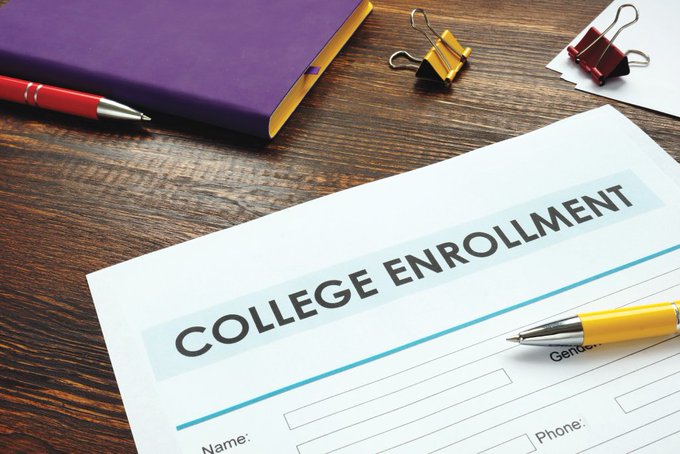 THE ENROLLMENT CRISIS FOR MEN CONTINUES TO WORSENInsight into Diversity, March 16, 2022In October 2021, researchers at the Brookings Institution declared that the gender gap in higher education has widened to the point of becoming a “male college crisis,” with many men lacking the support necessary to achieve a postsecondary degree. While women have outpaced men in college enrollment and completion rates for decades, the pandemic appears to have worsened this disparity, especially for men of color and those from underserved backgrounds in both urban and rural areas. In fall 2021, the gender gap hit its peak, with men representing only 4 in 10 college students. Now, more advocates and education experts are joining in the call for policymakers to pay heed to this problem as growing numbers of young men — primarily those who are already low-income and disadvantaged — find themselves left behind academically and financially. “We had a problem before the pandemic hit, but the pandemic has exacerbated problems profoundly,” Donald Guy Generals, president of the Community College of Philadelphia, said during a national webinar on Black male students hosted by the National Alliance of Community and Technical Colleges in July 2021. He listed “finances, preparedness, and community support” as three factors preventing this demographic from enrolling and finishing degree programs. ﻿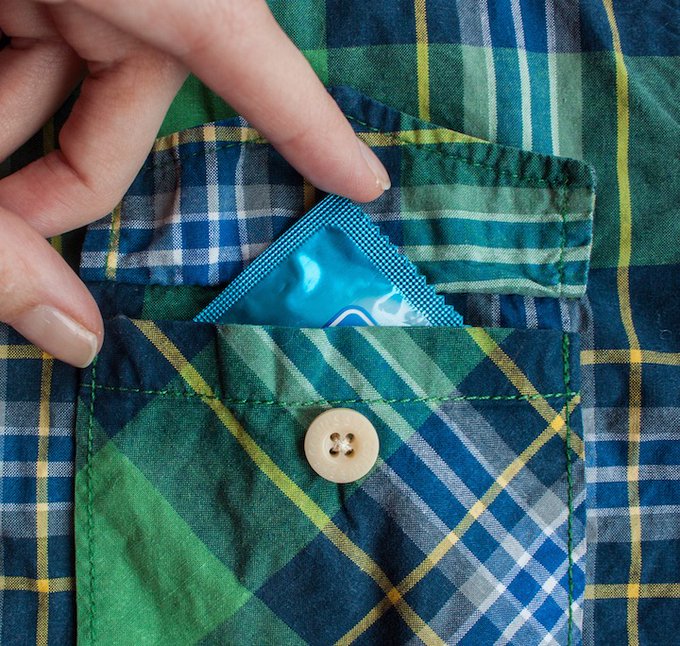 INCREASE IN CONDOM USE HAS POTENTIAL TO SIGNIFICANTLY DECREASE NEW HIV INFECTIONSSpotlight News, March 19, 2022﻿An increase in condom use has the potential to prevent one in 11 new HIV infections among adolescent males who have sexual contact with other males, according to hypothetical modeling work out of the School of Public Health. Published in Sexually Transmitted Diseases, the journal of the American Sexually Transmitted Diseases Association, the research team investigated effects of a hypothetical comprehensive sex education intervention, looking at how condom use may change based on different scenarios and simulations — considering important variables like the age of an individual during intervention delivery and whether the intervention is given before they start having sexual contact with other males. “Condom use not only has the ability to reduce HIV burden for adolescent males, but it also has the ability to reduce other sexually transmitted infections,” explained Elizabeth Rosenthal, a doctoral student in Public Health and a member of the team. “Creating estimates of how condom use could help avert negative health outcomes may help to inform development — and implementation — of public health interventions.”﻿﻿_______________________________________________NEW PROGRAMSpeaking Up About Mental Health! This is My Story is an essay contest for high school students ages 16-18 to address ways to eliminate and/or reduce mental health stigma that young people may need to overcome when seeking mental health treatment.This contest is soliciting essays thatRaise awareness of mental health among American youth and their familiesPromote communication and understanding among teens, parents, guardians, and other caregivers to seek help for mental health issuesProvide students the opportunity for self-expression about mental health concernsIdeas for essay topics could include:Resilience and coping during challenging timesSchool policies or practices that could help reduce stigmaConversations about mental health or related stigmasBarriers to mental health treatmentOther areas of concern to individuals and their communities with respect to mental healthGet details on contest rules, judging and enter an essay on challenge.govThe contest is led by:National Institute of Mental HealthNational Institute on Minority Health and Health DisparitiesEunice Kennedy Shriver National Institute of Child Health and Human Development﻿_______________________________________________﻿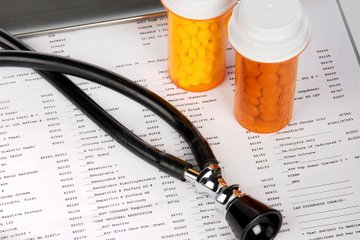 MANY TEENS OVERDOSE ON MEDS PRESCRIBED FOR ADHD, ANXIETYWebMD, March 14, 2022Taken correctly, prescription drugs used to treat attention-deficit/hyperactivity disorder (ADHD) can help teens and young adults navigate their condition, but a new study finds many are dying from overdosing on these medications. In 2019, benzodiazepines like Xanax and stimulants like Adderall accounted for more than 700 and 900 overdose deaths, respectively, in the United States, according to the U.S. Centers for Disease Control and Prevention. "In recent years, there has been considerable attention devoted to risks of addiction associated with diverted or illicitly obtained benzodiazepines and stimulants," said senior researcher Dr. Mark Olfson. He is a professor of psychiatry, medicine and law at Columbia University Irving Medical Center in New York City. "The new study serves as a reminder that prescription benzodiazepines and stimulants also pose overdose risks to the patients who are prescribed them," Olfson said. Sadly, many of the overdose deaths among teens and young adults who had prescriptions for these drugs are intentional suicides, he added. The upshot of the finding? Doctors and parents need to be careful about prescribing and having their kids take these drugs.﻿﻿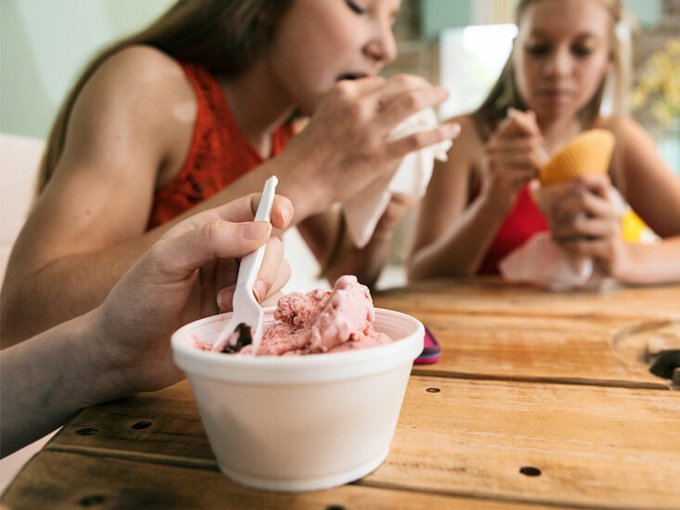 LGBTQ YOUTH ARE DEVEOPING EATING DISORDERS AT HIGHER RATESHealthline, February 17, 2022The Trevor Project released a new research brief that highlights how LGBTQ youth are at greater risk of developing eating disorders and how this can affect their mental health as well as risk of suicide. Experts say this kind of research is necessary to raise awareness about ways to put better interventions in place to help LGBTQ youth not only manage and seek treatment for eating disorders, but also address other underlying mental health issues. LGBTQ youth experience eating disorders at higher rates than their peers. Over the past year, the risk of attempting suicide was four times greater among those who had an eating disorder diagnosis. Experts say eating disorders are underdiagnosed in LGBTQ youth because medical professionals fail to accurately assess and understand how they present among this group. Limited access to healthcare and fear of discrimination can also prevent LGBTQ youth from seeking help.﻿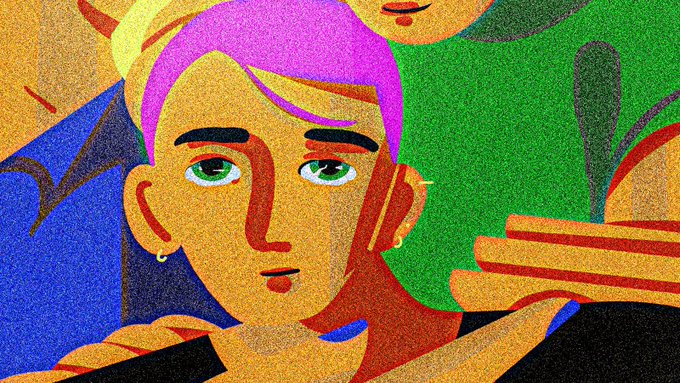 PODCAST: HOW TO SUPPORT A CHILD ON THE TRANSGENDER SPECTRUMAs Texas’ governor attempts to criminalize medical treatments for transgender youth, experts say there are many ways to help adolescents who are questioning their gender.New York Times, March 15, 2022Gov. Greg Abbott of Texas declared last month that medical treatments given to transgender adolescents, including puberty-suppressing drugs and hormones, could be considered child abuse under state law. Opponents of the move swiftly responded, including President Biden, who described the decision as “cynical and dangerous.” Investigations of alleged abuse sparked by the order were temporarily halted last week after a state court ruled that the policy was “unconstitutional.” According to a 2019 C.D.C. study, 1.8 percent of U.S. teens identify as transgender, meaning that their gender identity does not match the gender they were assigned at birth. When researchers interviewed teens in Pittsburgh as part of a 2021 study, they found that nearly one in 10 did not identify as being exclusively male or female. These adolescents are becoming more vocal about their identities and experiences, as The Times found in a 2019 survey. Children and teens who do not identify with their assigned gender can face higher rates of depression, suicide and self harm than other kids do. Research shows that they have better mental health outcomes when they have access to what doctors call gender affirming care, which can include mental health therapy and hormone treatments. There does exist some disagreement among doctors and advocates of gender affirming care over which adolescents could benefit most from certain treatments. Still, experts think these decisions should be made by doctors, patients and their parents — not by governors or state agencies.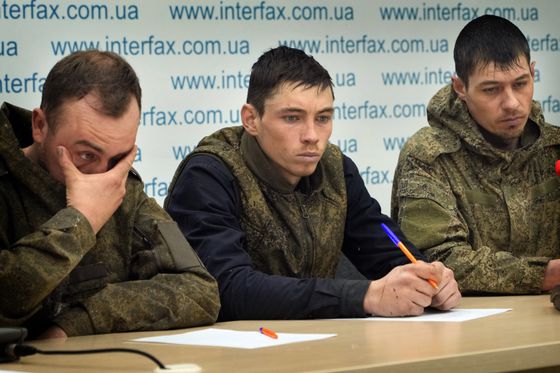 THE FORGOTTEN VICTIMS OF PUTIN'S WAR: YOUNG RUSSIAN MENThe Globe and Mail, March 11, 2022 (paywall)Among the heartbreaking scenes from Ukraine are the videos of young Russian men, many in their late teens and early twenties, phoning their mothers in tears from a muddy field to say that they’ve been captured by the Ukrainians in a war they didn’t expect, and don’t understand or agree with. These videos have their propaganda value, of course, and Ukrainian forces, by filming and posting such private moments, may be committing a minor violation of the laws of war, although the calls themselves are a humane gesture. But they show us something that has become increasingly evident during the past two weeks of shambolic, unnecessary warfare: Among the major victims of this war are tens of thousands of young Russian men who have been marched across the border and into the line of fire without preparation or awareness that they were attempting the unprovoked military conquest of a country. The estimated 150,000 infantrymen (Russia has hardly any women in combat) who poured across the borders of Russia and Belarus into Ukraine have shocked military analysts with their inexperience, lack of training or professionalism – and their frequent absence of the will to fight. Many are, to use a phrase many had thought obsolete, mere cannon fodder. Although elite units (especially those from Chechnya) have been able to do terrible damage to Ukraine, informed observers now believe that the great majority of the 190,000 soldiers who were sent to the border of Ukraine in late 2021 for “training exercises” were largely untrained and had no expectation of fighting a war until literally the night of the attack. To say that they lacked morale is an understatement: Credible reports say many were unwilling to fire on Ukrainians.﻿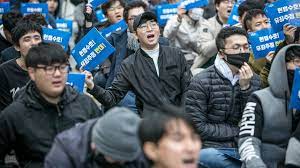 OPINION: HOW SOUTH KOREA'S 'ANTI-FEMINIST' ELECTION FUELED A GENDER WARWashington Post, March 12, 2022This week, Yoon Suk-yeol was elected the next president of South Korea, after leading a campaign that capitalized on “anti-feminist” policies and rhetoric. His win signals a major threat to women’s rights over the next five years and could herald increasing governmental and social backlash against feminist movements. This presidential race was unique in South Korean history because of the way it weaponized feminism. Never before had gender politics been used by mainstream candidates to define key campaign strategies — and incite division between men and women. Profiting from hate and division is not new in politics; the South Korean example shows just how quickly the tides can turn against a progressive movement. Many of Lee and Yoon’s young male supporters argue that men face “reverse discrimination” in South Korea, which has the highest gender pay gap among Organization for Economic Cooperation and Development countries and a mere 19 percent female representation in the National Assembly. Jumping on the misogyny bandwagon, members of People Power have called feminism “unconstitutional,” comparing it to extremism and fascism. Yoon himself has denied that structural gender inequality exists.﻿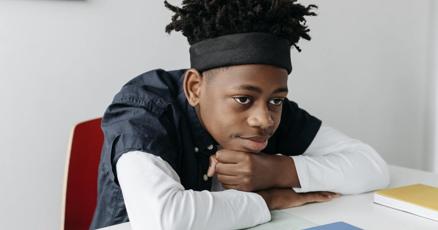 BLACK MEN ARE MISSING FROM SCHOOL PSYCHOLOGY. THAT MATTERSWomen are school psychologists at a rate more than 600% higher than men — an imbalance that has a direct effect on students.St. Louis American, March 6, 2022Men of all races and ethnicities are missing from the psychology field in general, and especially so in school psychology. Women are school psychologists at a rate more than 600% higher than men, according to the National Association of School Psychologists’ 2020 member survey. But for boys in school — especially Black boys — that representation might be nonexistent. The 2020 NASP survey found that only 4% of full-time school psychologists were Black in 2020, compared to 86% white. Representation is about more than “putting the face in the place,” says Kendell Kelly, a doctoral student in the School Psychology Program at Texas Woman’s University in Denton, Texas. Kelly’s research focuses on the impact of race-related stress of Black male students, as well as the role of Black male school psychologists. And representations about relatability and advocacy, too. “It’s very important to have somebody who sits at the table, the decision-making table, to be able to relate,” Kelly says. “You can’t talk about mental health without talking about culture and context.”﻿﻿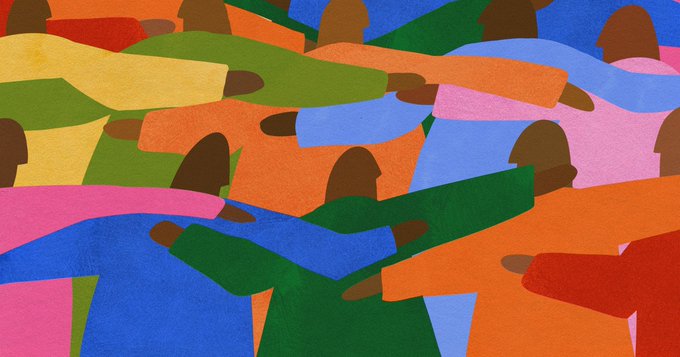 MOREHOUSE COLLEGE LAUNCHES BLACK MEN'S RESEARCH INSTITUTEInside Morehouse, January 18, 2022Morehouse College has launched the Black Men’s Research Institute (BMRI), a pioneering initiative to study the economic, social, cultural, and personal outcomes of issues affecting Black men, particularly where disparities exist in the U.S. and internationally. Rooted in the scholarship of the humanities, humanistic social sciences, and the creative arts, the institute is unique in its expansive focus on diverse Black masculinities and the positioning of Black men in society as it relates to the intersectionality of race, class, religion, gender, sexuality, identity, politics and policy, history, art, and other factors. By amplifying collaborative thought leadership, the institute strives to counter conflicting narratives, distrust, and ambiguity with a clear, authoritative voice on the experiences of Black men. The BMRI will also strengthen the intellectual discovery, discourse, and scholarship at Morehouse in areas related to LGBTQ history, culture, and social challenges, as well as sexism, patriarchy, and misogyny.﻿﻿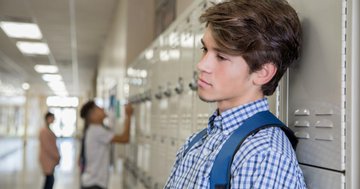 LADIES, IT'S TIME TO HELP OUR BOYSHeritage Foundation, March 8, 2022By the eighth grade, 41 percent of girls are at least proficient in writing, compared with just 20 percent of boys. Men now earn 39 percent of college degrees while the median annual earnings of a man with a high-school diploma have dropped 26 percent in the past 40 years. The consequences are dire. Fifteen- to 19-year-old boys commit suicide at four times the rate of girls. Ninety-three percent of those in prison are men, and, according to the authors, “more black boys between ten and twenty are killed by homicide than by the next nine leading causes of death combined.” As civil-rights activist and community-development leader Robert Woodson says, “If you devalue your life, you’ll either take your own, or you’ll take someone else’s.” Our young men, he adds, are “dying in acts of self-hatred.” The absence of fathers—this includes the fact that they do not get equal time with their children—is the primary driver of the boy crisis. Both mothers and fathers are indispensable and contribute uniquely to raising children. With 40 percent of children born out of wedlock and custody laws favoring mothers, more children are missing Dad’s, rather than Mom’s, influence. Just some of the effects of dad deprivation include higher rates of suicide, drug use, violence, hypertension, poverty, lack of empathy, and ADHD.﻿﻿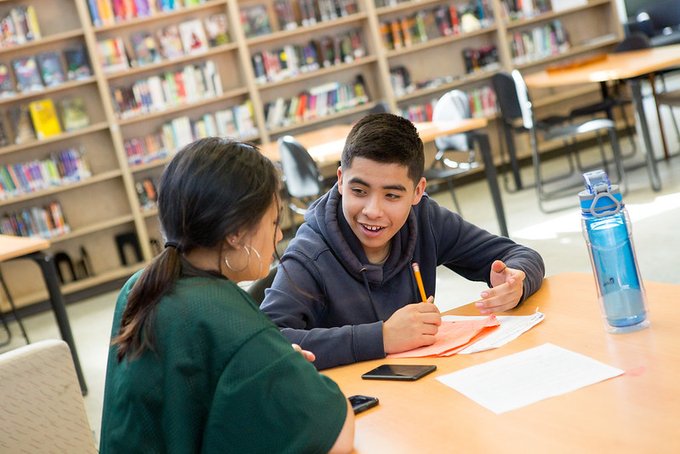 ACHIEVING GENDER EQUITY DEPENDS ON BOYS, AND HOW WE RAISE THEMMs. Magazine, March 7, 2022International Women’s Day presents a special chance for the world to celebrate achievements towards gender equality. While we’ve seen great progress for girls and women, we still have a long way to go. To build a truly equitable world, we must understand that gender equality is for everyone, and needs everyone—including boys and men. When raised with an understanding that countering harmful gender norms isn’t just for the benefit of others, but for their own benefit, boys will grow to be fulfilled in who they are. And when boys and men can see the necessary roles they play in standing up for equality, they will be engaged contributors in creating a world where all people are free to pursue their full potential. Gender norms are the standards to which women and men are expected to conform to in a given society, ruling everything from dress to behavior. Research shows that boys are more rigidly held to these norms than girls. Bombarded by the influence of family, school, sports, television and society, boys are pressured to “be boys” before they even begin kindergarten—unemotional, aggressive and hyper-competitive. Recent Promundo-U.S. research found boys’ most common fear in sharing complicated feelings with friends is that it would be used against them. Two in five teen boys say society expects them to be violent when angry; three in five say they feel pressure to be strong. Such factors put boys’ health at risk—globally, homicide rates for adolescent boys are four times higher than adolescent girls, and their likelihood to engage in harmful alcohol consumption is three times as high. ﻿_______________________________________________NEW RESOURCE10 FAQS ABOUT EATING DISORDERS FOR PARENTS OF TEENS AND YOUNG ADULTSThe JED Foundation, February 25, 2022What’s the difference between an eating disorder and disordered eating? When does dieting become dangerous? If you’re concerned about your child’s physical or mental health because of their relationship with food, how can you help? This FAQ explores different types of eating disorders, what to look out for as a parent or guardian, and how to talk to your child.NOTE: For more information about young males, body image and eating disorders, listen to PMY’s recent podcast on the subject here.﻿_______________________________________________﻿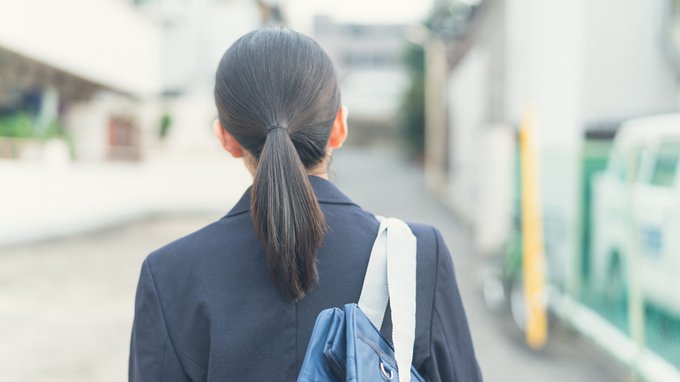 JAPANESE SCHOOLS ARE STILL BANNING PONYTAILS BECAUSE THEY COULD 'SEXUALLY EXCITE' MENVice, March 10, 2022From the length of students’ socks to the color of their underwear, Japanese schools are infamous for their strict requirements on what pupils can wear. But one rule has drawn criticism for not just its absurdity but also the reason behind it. Motoki Sugiyama, a former middle school teacher, said school administrators told him that girls must not wear a ponytail because exposing the nape of their necks could “sexually excite” male students. “They’re worried boys will look at girls, which is similar to the reasoning behind upholding a white-only underwear color rule,” Sugiyama told VICE World News, referring to how most schools require girls to wear white undergarments so that they won’t show through their uniforms. “I’ve always criticized these rules, but because there’s such a lack of criticism and it’s become so normalized, students have no choice but to accept them,” he said. .﻿﻿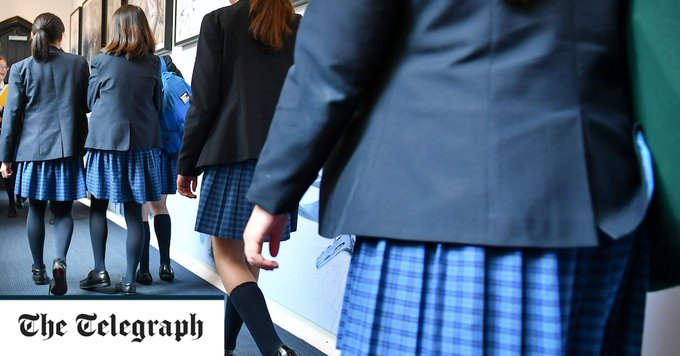 BANNING SHORT SKIRTS BECAUSE THEY ARE A 'DISTRACTION' TO MALE STAFF STIRS 'VICTIM BLAMING', SCHOOLS TOLDThe School of Sexuality Education charity also says teachers should not tell pupils to not send explicit images of one anotherThe Telegraph, March 11, 2022Banning short skirts because they are a “distraction” to male pupils and staff can be seen as victim blaming, teachers have been told. Amelia Jenkinson, head of the School of Sexuality Education charity, told teachers at a conference run by the Association of School and College Leaders (ASCL) that such policies risked undermining messaging about “bodily autonomy and consent”. She said they had encountered examples of schools framing their policies on skirt lengths as being a distraction to “boys and male staff”. Over the past three years, several schools have banned skirts on the grounds of modesty. Caerphilly-based St Martin’s School wrote in an email to parents in June last year that both pupils and staff must wear tailored trousers or shorts after “frequent” complaints from the local area that their skirts were “far too revealing”, while pupils at Appleton Academy in Wyke, West Yorkshire, were also made to wear trousers in July 2019 to prevent girls from wearing “inappropriate length” skirts.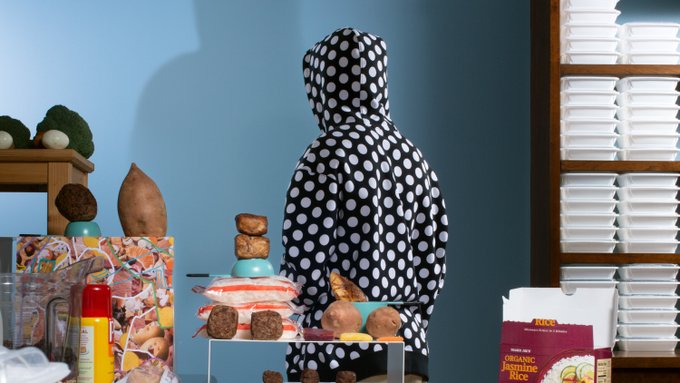 WHAT IS 'BIGOREXIA'?A social media diet of perfect bodies is spurring some teenage boys to form muscle dysmorphia.New York Times, March 5, 2022For many boys and young men, muscle worship has become practically a digital rite of passage in today’s beefcake-saturated culture. Examples are everywhere — the hypermasculine video games they play, the mesomorphic superheroes in the movies they watch. The top grossing films of last year were ruled by C.G.I.-enhanced masculine clichés: Spider-Man, Shang Chi, Venom and the entire Marvel universe. Many doctors and researchers say that the relentless online adulation of muscular male bodies can have a toxic effect on the self-esteem of young men, with the never-ending scroll of six packs and boy-band faces making them feel inadequate and anxious. And while there has been increased public awareness about how social media can be harmful to teenagers — spurred in part by the leak of internal research from Facebook showing that the company hid the negative effects of Instagram — much of that focus has been on girls. Recent reports, however, have found that those same online pressures can also cause teenage boys to feel bad about their bodies. A 2019 survey published in the Californian Journal of Health Promotion examined body image in boys. Almost a third of the 149 boys surveyed, aged 11 to 18, were dissatisfied with their body shapes. Athletes were more likely to be dissatisfied than non-athletes and most wanted to “increase muscle,” especially in the chest, arms and abs. A study published last year in The Journal of Adolescent Health looked at eating disorders among men throughout young adulthood. By age 16 to 25, one-quarter of the 4,489 male participants told researchers they were worried about not having enough muscles. Eleven percent reported using muscle-building products such as creatine or anabolic steroids.﻿EATING DISORDERS ARE DIFFERENT FOR MENHealthday, February 28, 2022People tend to have a specific image when they think of eating disorders -- a disturbingly skinny white girl with reed-thin arms, her ribs and shoulder blades prominent. You don't think of a ripped, beefy muscle man chugging a protein shake and fretting about carbs between weightlifting sessions. But maybe you should. Men and some minority groups have been drastically underrepresented in clinical trials that research treatment options for eating disorders, a new study reports. The percentage of men who participated in clinical trials for eating disorders during the past decade was "less than half of the proportion we would hope to see," said study co-author Helen Burton Murray, director of the GI Behavioral Health Program at Massachusetts General Hospital in Boston. Part of the problem is that men simply aren't considered as susceptible to eating disorders as women, experts said, and so doctors don't think to diagnose them. But they also might be looking for the wrong symptoms. It's likely that there are male-pattern eating disorders that are completely different from the conditions that have been well-established in women, experts say. Clinical trials for binge eating disorder between 2011 and 2020 included about 20% men, roughly half what's needed for true representation, Burton Murray said. Recent estimates hold that males account for as many as 40% of binge eating cases overall. Male representation in anorexia/bulimia studies was even worse. Men account for 19% of anorexia or bulimia cases, but clinical trials for those conditions had less than 5% male participation. The findings were published recently in the journal JAMA Network Open.﻿﻿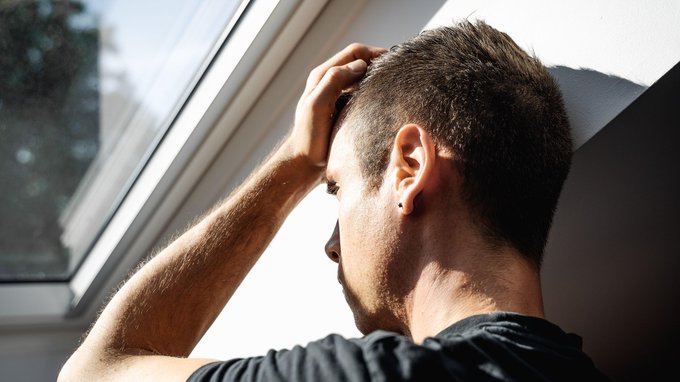 YOUNG, MALE AND INFERTILE: THE MEN STRUGGLING TO HAVE KIDSTo many, infertility is still a women's issue. That couldn't be further from the truth.Vice, March 1, 2022When people think of infertility, the common conception is that it is an issue affecting cis women. However, there has been a 50 percent decline in sperm production over the past 40 years, according to a 2017 study from the European Society of Human Reproduction and Embryology (ESHRE). Half of infertility cases include some form of male factor. In the UK, one in seven couples currently struggle to start a family. While resources are readily available to cis women experiencing trouble conceiving children, a dearth of information available to their male counterparts contributes to stigma around infertility and a hesitancy to be vocal about the issue. This lack of conversation is detrimental to research that can improve or develop aid for patients.﻿HOW BLACK MEN ARE MAKING SPACE FOR THEIR OWN MENTAL WELLNESSMIC, February 28, 2022For Black men, fostering conversations about our emotions can be an indispensable part of healing. But, I wondered, where do conversations about our mental health exist look like in 2022? And what do they look like? First, I think it’s about committing to yourself. A 2015 National Center for Health Statistics survey found that only 26.4% of Black and Latinx men ages 18 to 44 who experienced daily feelings of anxiety or depression were likely to have used mental health services, compared with 45.4% of non-Hispanic white men with those same feelings. Further, only a small percentage of non-Hispanic Black men (6.1%) reported their daily feelings of anxiety or depression. That seems to indicate, in my opinion, that although most Black men in this country have reason to feel stressed, a lot of us aren’t admitting it. But, thankfully, that’s changing, albeit not just on a therapist’s couch. The way Black men express their mental health is evolving in the way we’ve always survived historically — by leaning on each other.﻿﻿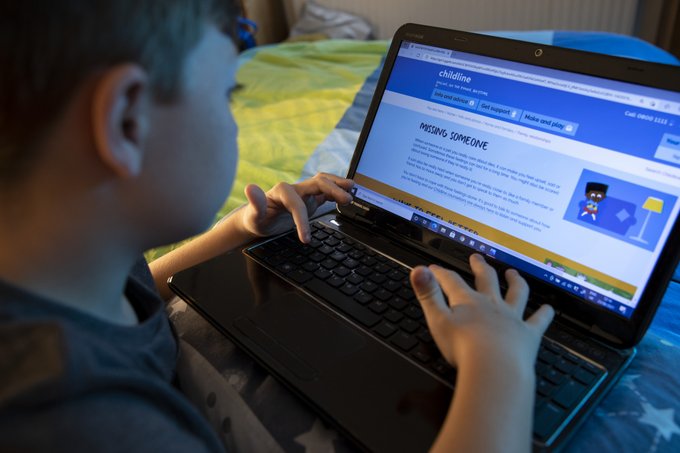 UK: CHILDLINE LAUNCHES MENTAL HEALTH CAMPAIGN FOR BOYSChildline has found boys are five times less likely to talk with the service’s trained counsellors about their mental health than girls, and even less likely to come to them when they have suicidal thoughts.  Stroud Times, March 2, 2022﻿New statistics from the NSPCC-run service show in 2020/21 they carried out 31,899 counselling sessions with girls about mental health issues compared to 5,622 with boys. When it came to counselling sessions about suicidal thoughts and feelings, they delivered 11,719 with girls but just 1,592 with boys. Despite fewer boys talking to Childline about feeling suicidal than girls, the latest national data for registered deaths in England and Wales shows 122 boys aged 10 to 19 died by suicide. In the same year 52 girls took their life. When comparing these two data sets, it is clear that speaking out and seeking help from services like Childline can save a child’s life. Which is why Childline has launched its ‘We All Feel It’ campaign, to support young males whoare struggling to speak about their mental health and to help them before they reach crisis point. The campaign video features popular clips from the world of sports, social media and gaming to reflect the emotions some young people may struggle to articulate. It encourages boys in particular to use Childline to help them make sense of anything that has upset or worried them.﻿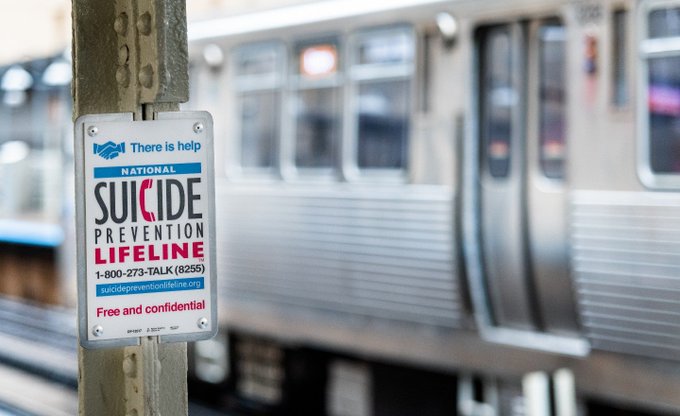 CDC SAYS SUICIDES PEAKED IN 2018The Hill, March 3, 2022Confirmed suicides across the U.S. peaked in 2018 with more than 48,000 deaths, but declined in 2019 and 2020, according to new data from the Centers for Disease Control and Prevention (CDC). From 2019 to 2020, the number of suicides in the U.S. fell 3 percent, with 47,511 confirmed suicides in 2019 and 45,979 in 2020, the CDC reported last week. "The second consecutive year of declining suicide rates in the United States is encouraging," researchers wrote. "Suicide is preventable. A comprehensive approach to suicide prevention is urgently needed in all states to continue to build on the progress that began in 2019." In 2020, males accounted for 79 percent of all suicides, while suicide rates were highest among non-Hispanic American Indian or Alaska Natives, with non-Hispanic whites second highest. Firearms accounted for 53 percent of all suicides in 2020, while rural counties have higher suicide rates. From 1999 to 2020, nearly 840,000 people have died by suicide, with the overall suicide rate about 30 percent higher in 2020 compared to 2000, the CDC says.﻿_______________________________________________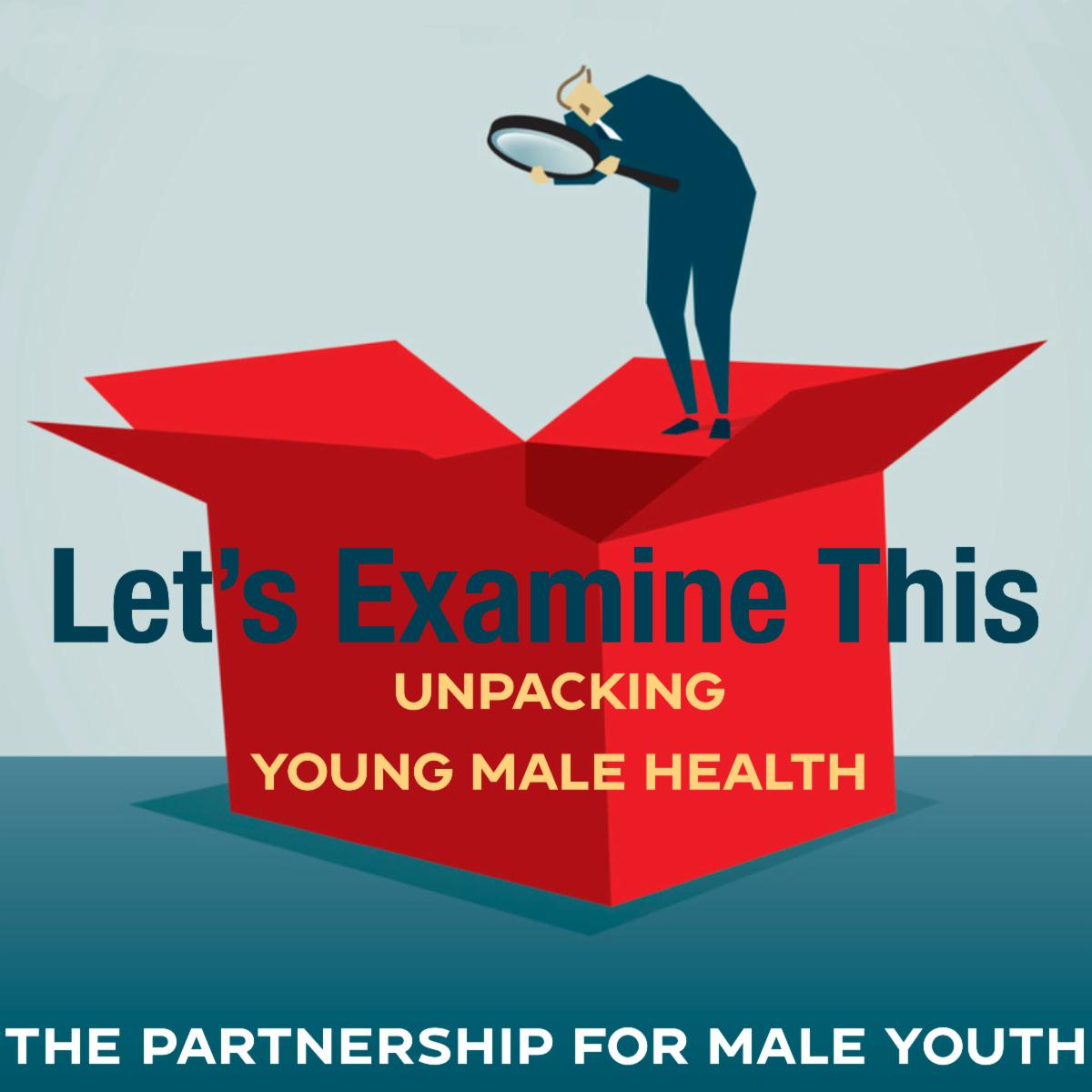 PMY ANNOUNCES NEW PODCAST EPISODEEpisode 8 Now Available!March 7, 2022Boys of Color and Environmental InequitiesEpisode 8 of “Let’s Examine This: Unpacking Young Male Health”, a podcast series for parents and other caregivers of young men, is now available on Apple and Spotify. It is also available with more detail and recommended resources on PMY's website here.﻿_______________________________________________﻿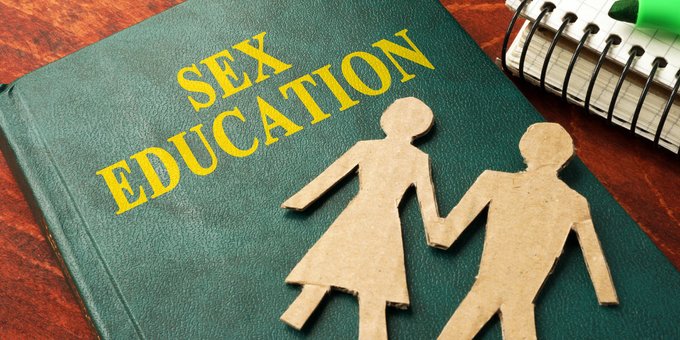 ONLY HALF OF US ADOLESCENTS RECEIVE ADEQUATE SEX EDUCATION - AND BLACK AND HISPANIC YOUTH ARE ESPECIALLY LEFT BEHINDPsyPost, March 2, 2022Findings from the Journal of Adolescent Health revealed that roughly half of US adolescents receive sex education that meets the minimum standard according to national public health goals. Young people of color were especially unlikely to receive adequate sex education — Black and Hispanic males were less likely than White males to learn about safe sex topics (sexually transmitted infections, HIV, or birth control) before their first sexual encounter. Youth were more likely to learn about abstinence than other forms of birth control — while 79%–84% of youth said they had been taught about how to say no to sex and 58%–73% said they were taught about waiting until marriage, only 40%–53% had learned about where to get birth control, and 54%–60% had learned about how to use a condom. The data came from two cycles of the National Survey of Family Growth (NSFG), a household survey of US residents. Alarmingly, when the researchers compared their findings to estimates from earlier rounds of the NSFG survey, it appeared that teens today are less likely to be taught about critical sex education topics compared to 25 years ago. The authors note that current federal efforts are insufficient to ensure better sex education across America.﻿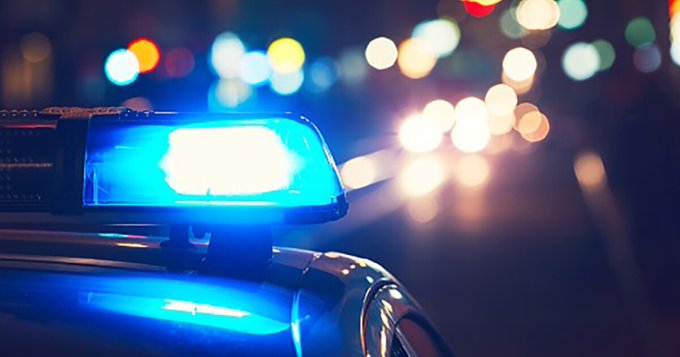 SAN DIEGO COUNTY LAUNCHES AWARENESS CAMPAIGN OF BOYS' EXPLOITATION BY SEX TRAFFICKERS10 News, March 3, 2022﻿County officials announced an outreach campaign Thursday aimed at raising awareness about the exploitation of boys by sex traffickers, with hopes of improving support services for male victims. The campaign organized by the San Diego County District Attorney's Office, Health and Human Services Agency, and Child Welfare Services will include messaging on social media, radio, billboards, and bus transit posters. County officials cited national studies finding that as many as half of commercially sexually exploited children in the United States are boys and that the sexual exploitation of boys is underreported. "To truly address the needs of all sex trafficking survivors, we must recognize the reality that the trafficking of boys is more common than the public may realize," San Diego County District Attorney Summer Stephan said. "Girls are well-known targets, but so are an astonishing number of boys and LGBTQ+ youth. All human trafficking is despicable, and we look forward to this creative campaign saving young boys from tragedy."﻿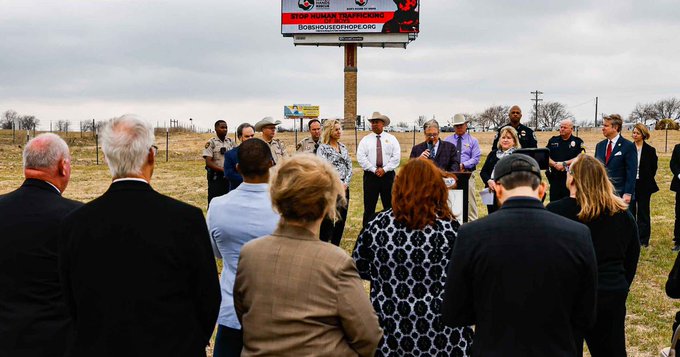 STOP HUMAN TRAFFICKING OF BOYS, NEW TEXAS BILLBOARDS SAYDallas Morning News, March 5, 2020Timmy, which is a pseudonym to protect his privacy, is sharing his story as part of a statewide effort to bring awareness to the growing sex trade of young boys and men and dispel the myth that it strictly victimizes girls and young women. The digital and traditional billboards that read “Stop Human Trafficking of Boys,” and show pictures of young men will appear in 70 cities across Texas throughout 2022. “Texas is ground zero in the fight against human trafficking,” Sen. Jane Nelson, R-Flower Mound, said at a news conference Friday. “It’s happening in every community in our state, and it’s not just happening to females.” Law enforcement officials and anti-trafficking advocates stood with Nelson on Friday along Interstate 35 in Denton County in front of one of the new billboards, which were donated by the Outdoor Advertising Association of Texas. Although numbers on the trafficking of males are difficult to estimate and considered underreported, the United Nations estimates that boys account for 15% of global trafficking victims, and adult men account for 20%. According to the National Human Trafficking Hotline, 10,583 cases of human trafficking were reported in the U.S. in 2020. Of those, 1,257 were males. To combat trafficking, the Texas Legislature last year provided a $10 million grant to Ranch Hands Rescue, a sanctuary for abused and abandoned animals and special needs children in Denton County. The nonprofit opened Bob’s House of Hope, a residential program to help male trafficking victims heal. Both the billboard campaign and Bob’s House of Hope are the first of their kind in the country, advocates said Friday.﻿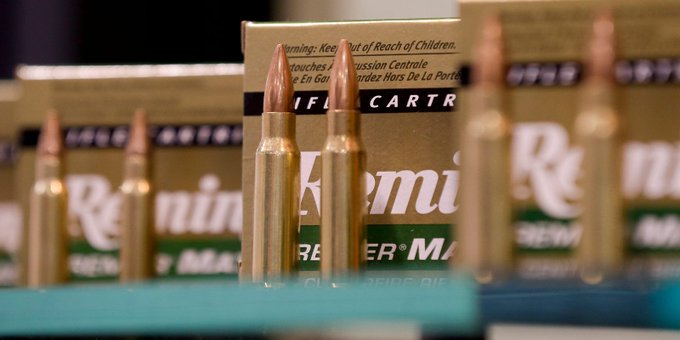 MESSAGE ABOUT AGGRESSIVE MASCULINITY IS KEY TO SANDY HOOK LAWSUIT AGAINST REMINGTONAkron Beacon Journal, February 28, 2022It was recently reported in the New York Times that a lawsuit filed by the families of Sandy Hook school shooting victims against Remington, the maker of the weapon used in the massacre, was settled for $73 million, the largest payout ever by a gun manufacturer in a mass shooting case. The lawsuit contended that Remington promoted sales of the assault rifle by appealing to troubled men, like the one who committed the 2012 massacre. Who are these “troubled men,” to whom the gun promotions were alleged to have appealed? In more than 90% of the cases in which the sex of a gun violence perpetrator is known, it is a male. Yet the vast majority of boys and men do not commit acts of gun violence. What distinguishes the tiny minority of males who commit these crimes? We are psychologists who research boys and men and have some answers. Working independently using a wide range of methods, researchers in psychology, sociology, anthropology and criminology have found that the perceived failure to accomplish a societal standard of masculinity is perhaps the most significant factor in men’s and boys’ decisions to wield deadly force using a firearm. This has been borne out with school shooters, mass shooters and murder-suicides.﻿﻿YOUNG, ANGRY, MISOGYNISTIC AND MALE: INSIDE SOUTH KOREA'S INCEL ELECTIONAnti-feminism is at the forefront of this year’s Korean presidential election, with populist candidates mobilizing an army of angry young male voters.Vice, March 4, 2022A fierce debate over feminism and gender is taking center stage in the lead-up to South Korea’s presidential election on March 9, where anti-feminist young men have emerged as a key voting bloc for populist candidates. Their resentment of feminism had already been simmering for years, ever since the arrival of the #MeToo movement in the country back in 2018. It was then that heightened awareness of digital sex crimes and cases of abuse and sexual violence made global headlines and prompted huge public outcries and mass protests by South Korean women. Korean anti-feminists often note that men are put at a disadvantage because of mandatory military conscription and competitive job markets. They have also taken aim at the ruling government for promoting “feminist agendas.” “Given the current state of Korean women’s human rights, it is obvious that the major subject of the presidential election should be feminism,” psychologist Han Ji-young told VICE World News. “But now, the presidential election is turning into a competition to determine who hates and discriminates against women the most.” Dominating headlines and leading the popular vote is candidate Yoon Suk-yeol, who represents the conservative opposition, the People Power Party (PPP). His policies range from pledging to abolish the Ministry of Gender Equality and Family, also known as the women’s ministry, to increasing penalties for people found to be falsely accusing others of sex crimes. Yoon has been relentless in targeting young male voters, previously known to side with the liberal bloc, with anti-feminists gravitating towards the the 61-year-old. ﻿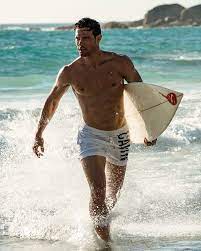 SURF LIFE SAVING AUSTRALIA'S COASTAL DROWNING DEATH REPORTSouth Coast Register, March 4, 2022Surf lifesavers are pleading with young men to take their safety seriously as a new report from Surf Life Saving Australia (SLSA) paints a tragic picture of the over-representation of young males who have died along Australia's coastline. The warning comes as the summer coastal drowning death toll continues to rise above both the 10-year average and 2020/21 Summer for the same time period ( December 1 to 31 January 31). Surf Life Saving Australia's Coastal Safety Brief - Young Males reports that men accounted for nine out of 10 coastal drowning deaths in 2020/21 with young males (aged 15-39 years old) continuing to be overrepresented in coastal injury and fatality incidents. The SLSA Coastal Safety Brief - Young Males reveals that 53 young men die on our coast each year (on average), with three out of four due to drowning (77 per cent).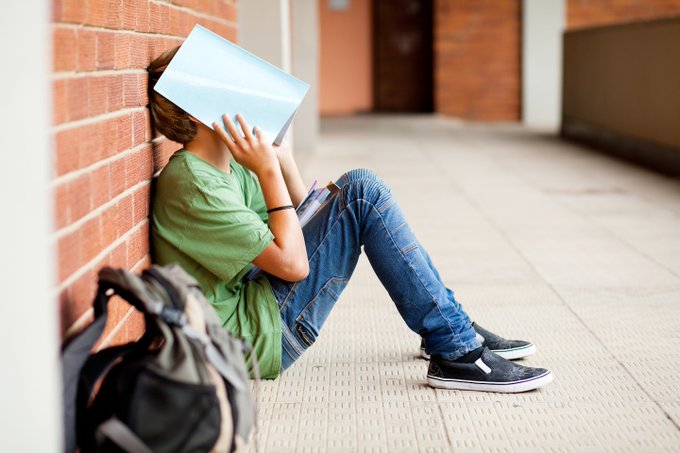 OPINION: WHAT GAY MEN'S STUNNING SUCCESS MIGHT TEACH US ABOUT THE ACADEMIC GENDER GAPWashington Post, February 27, 2022The gender gap in American higher education is now the largest it has ever been, and if current trends continue, two women will soon complete college for every one man. But there’s one group that has, for generations, defied this trend: gay men. Their achievement could hold the key to closing the gap for their straight peers, too. So what’s the secret to gay men’s academic success? And can straight men learn anything from it? Growing up, gay boys often feel like outsiders to the culture of masculinity enforced by their straight peers. Although that status creates vulnerabilities in the schoolyard, it also seems to lead to tremendous liberation in the classroom. That’s because boys in the United States still face a very narrow set of expectations about what it means to “be a man” — and one of these expectations is that “real men” shouldn’t appear overly concerned with the daily hard work of being a conscientious student. Gay men’s academic advantages don’t end in undergrad, either. The group is significantly overrepresented among the United States’ most advanced degree holders. Compared with straight men, gay men are about 50 percent more likely to have earned an MD, JD or PhD. And this pattern isn’t confined to White gay men. In every single racial and ethnic group I could measure, gay men outpace straight men in college completion by double digits. American boyhood feels like a series of masculinity contests, and even today, most of the rules are stacked against gay boys. But academics is one competition they can master. As one of my students at the University of Notre Dame put it: “I realized early on that I couldn’t change the fact that I was gay, but I could change how much I studied for my math test.” As the United States fights to close its growing academic gender gaps, gay men have many lessons to teach us about school success. But the most important is this: It is long past time to rewrite the rules of American masculinity. Take the pressure off gay boys to be the best little boy in the world — but give straight boys the chance to be their best, too. At a time when the lives of American men without college degrees have become increasingly despairing, this masculinity makeover would benefit no one more than straight men themselves.﻿THE MUSCLY GUY AT THE GYM MAY BE AT RISK FOR AN EATING DISORDER, EXPERTS SAYCNN, February 21, 2022When Ryan Sheldon told his family he had an eating disorder, they chuckled in confusion. When he brought it up to his doctor, he was told they missed it because the doctor never would have thought he was at risk. And when he started speaking about his experience publicly, one audience member -- also a doctor -- stood to say Sheldon had been misdiagnosed because he was neither extremely large nor thin, he said. Sheldon, 34, who is chair of the ambassador program at the National Eating Disorders Association, has wrestled with problems related to body image since he was 8 years old. When those problems developed into a concrete eating disorder, he had trouble identifying it and getting help in part because of the stereotype that eating disorders only happen in teenage girls. It's a belief that is harmful and untrue, as around 1 in 3 eating disorders will affect men or boys, said Stuart Murray, an associate professor of psychiatry and behavioral sciences at the University of Southern California and director of the Translational Research in Eating Disorders Laboratory. In the United States alone, 10 million males will be affected by eating disorders at some point in life, according to the National Eating Disorders Association. As the organization starts its awareness campaign Monday for National Eating Disorder Week, experts share how eating disorders impact men and boys and why they are often left out of the picture.﻿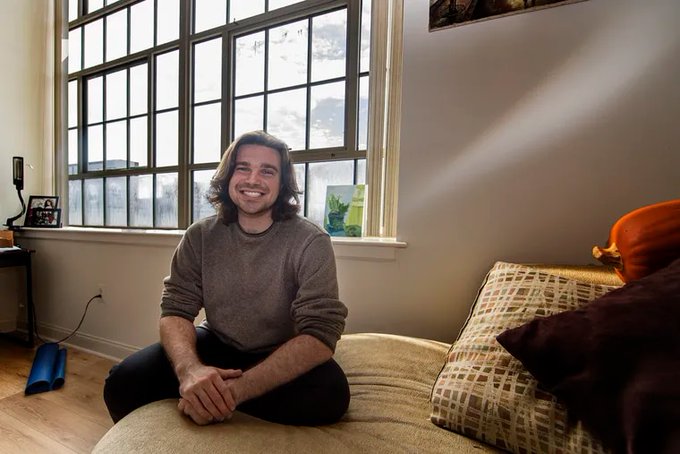 EATING DISORDERS AMONG MEN ARE MORE COMMON THAN YOU MAY THINK. BUT IT'S HARD TO FIND HELP.This Temple student has hundreds of thousands of followers watching videos about eating disorders and self love.The Philadelphia Inquirer, February 21, 2022﻿William Hornby looks straight into the camera, smiles and says: “Hi, I’m William and I am a man who is proudly in eating disorder recovery.” It’s the kind of public and unashamed acknowledgement the now 22-year old Temple University student wished he could have leaned on when he began his recovery in early 2020. The video has been watched more than 21,000 times since Hornby posted it on TikTok in December 2020. An estimated 10 million men and boys have a diagnosed eating disorder — about a third of all reported cases, according to the National Eating Disorder Association. Yet because the condition is largely seen as a women’s health problem, men often struggle to find help. For men, movies and music that conflate masculinity with ripped physiques or lean, toned bodies can contribute to eating disorders. Gym culture — working out hard, eating nothing but lean protein then celebrating with indulgent “cheat day” meals — encourages a pattern of food restriction and binge eating. “One of the most isolating and challenging things for me was I couldn’t find representation for men with eating disorders,” Horby said. “Even though I knew it was happening, I couldn’t find them.” He has posted hundreds of short videos with such messages as “Coffee is not a meal and neither is the milk in your coffee,” “Your body isn’t addicted to carbohydrates, it just needs them,” and “You aren’t faking your eating disorder if it’s happening when no one’s around,” which have earned him hundreds of thousands of social media followers. His posts are not intended as medical advice, but rather as emotional support for people who may be struggling and feeling alone, he said.﻿LGBTQ YOUTH ARE DEVELOPING EATING DISORDERS AT HIGHER RATESHealthline, February 17, 2022LGBTQ youth experience eating disorders at higher rates than their peers. Over the past year, the risk of attempting suicide was four times greater among those who had an eating disorder diagnosis. Experts say eating disorders are underdiagnosed in LGBTQ youth because medical professionals fail to accurately assess and understand how they present among this group. Limited access to healthcare and fear of discrimination can also prevent LGBTQ youth from seeking help. The Trevor Project released a new research brief that highlights how LGBTQ youth are at greater risk of developing eating disorders and how this can affect their mental health as well as risk of suicide. Experts say this kind of research is necessary to raise awareness about ways to put better interventions in place to help LGBTQ youth not only manage and seek treatment for eating disorders, but also address other underlying mental health issues.﻿_______________________________________________PMY ANNOUNCES NEW PODCAST EPISODEEpisode 7 Now Available!February 28, 2022Body Image and Eating DisordersEpisode 7 of “Let’s Examine This: Unpacking Young Male Health”, a podcast series for parents and other caregivers of young men, is now available on Apple and Spotify. It is also available with more detail and recommended resources on PMY's website here.﻿_______________________________________________﻿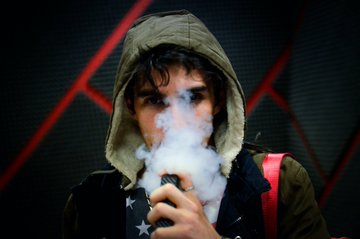 VAPING WITH NICOTINE COULD CAUSE HEART PROBLEMS IN TEENAGE BOYS, MOUSE STUDY SHOWSStudy Finds, February 24, 2022Scientists find vapes containing nicotine might weaken the heart of teenage boys — but not girls. A new animal study suggests women likely avoid the most harmful effects of vaping because they possess higher levels of an enzyme that breaks down nicotine. Vaping has become increasingly popular in recent years, with many smokers switching to the alleged healthier alternative. Minors under 18 can also purchase nicotine-free vape pens. However, because vaping is relatively new, people are concerned about the amount of nicotine in most e-cigarette brands. Nicotine improves mood and decreases stress, but it also activates brain areas involved in addiction and alters adolescent brain development.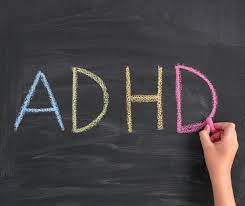 STUDY: PLAYING VIDEO GAMES INCREASES KIDS' RISK FOR DEVELOPING ADHD SYMPTOMSPlaying video games may increase the risk of developing ADHD symptoms in early adolescents, according to a surprising new study that conversely found that children with ADHD are not more prone to play video games.ADDitude, February 24, 2022Playing video games may increase adolescents’ risk for developing symptoms of ADHD, according to a new study published in the Journal of Attention Disorders that shows a positive correlation between hours of video game play at age 12 and the likelihood of self-reported symptoms of ADHD at age 13. Contradicting previous research that links ADHD to video game addiction, the study data surprisingly did not show that children with ADHD seek out video games more so than their neurotypical peers. This research data indicates that video game play precedes ADHD symptoms, but the reverse is not true. In other words, the length of video game engagement at 12 years of age predicts the likelihood of developing hyperactive and/or inattentive ADHD symptoms at age 13. However, the presence of ADHD at age 12 does not predict higher-than-average video game engagement at age 13. This study contradicts previous research suggesting that adolescents with ADHD symptoms are more prone to play video games.﻿﻿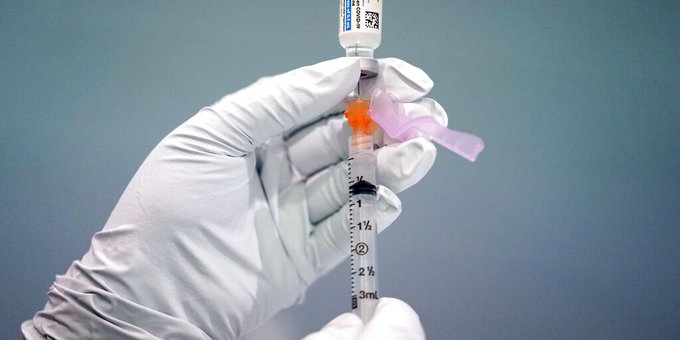 CDC REVEALS HOW TO REALLY LOWER THE RISK OF MYOCARDITIS FROM THE COVID-19 VACCINEA longer wait time between Pfizer and Moderna doses may reduce rare myocarditisDeseret News, February 23, 2022The Centers for Disease Control and Prevention said younger males should wait longer between their COVID-19 vaccine doses in order to lower the risk of heart inflammation. The CDC said men 12 to 39 years old should wait eight weeks between their first and second doses of the COVID-19 vaccine regimen, according to CNBC. This comes after public health authorities in Canada discovered the risk of the rare myocarditis was lower among young men who waited eight weeks between shots.﻿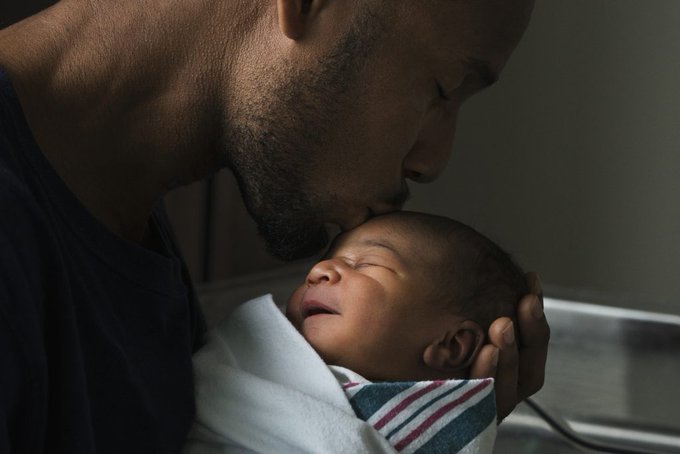 IMPROVING THE LIVES OF BOYS AND MEN OF COLORUConn Today, February 22, 2022﻿Based in the downtown Hartford community, the UConn Health Disparities Institute (HDI) was launched in 2017 as part of Bioscience Connecticut. It enhances research to improve the delivery of health care and outcomes for the underserved including for boys and men of color. “My life’s work is to prevent families from losing the men and boys who they love before it’s their time,” says Wizdom Powell, Ph.D., director of the Health Disparities Institute at UConn Health and associate professor in the Department of Psychiatry at UConn School of Medicine. Under Powell’s leadership HDI combines rigorous scientific research and translates it into policy to create structural changes addressing health inequities and disparities. Its mission reduces disparities by turning ideas shown to work into policies and actions. Powell’s ongoing research, funded by the National Institute on Drug Abuse, is expanding the scientific knowledge on men’s behavioral health, especially in high-risk, young-adult Black male populations. HDI has innovatively introduced the first annual Report Card on Health Equity among Men and Boys of Color in Connecticut, examining their health care access and outcomes. Also, HDI has a series of overlapping research, policy translation, and programmatic initiatives focused on advancing health equity for boys and men of color in the state.﻿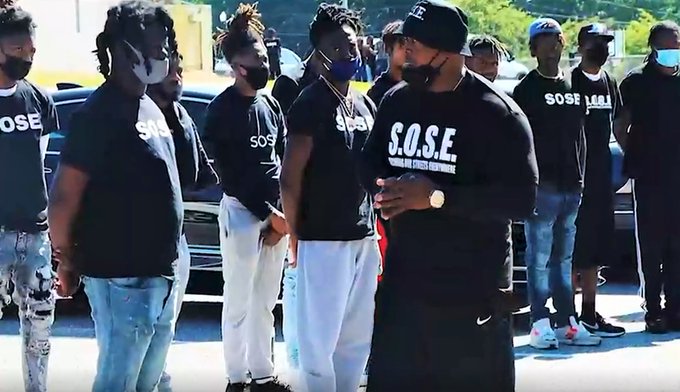 VIDEO: STUDY SHOWS TRAUMA, INEQUALITY LEADING TO MENTAL HEALTH CHALLENGES FOR YOUNG MEN OF COLOR IN CHICAGOCBS Chicago, February 21, 2022﻿VIDEO: New research shows that trauma and inequity lead to worsening mental health in young men of color in Chicago. That’s according to the group Ujima. They conducted their research on Black and Brown men in Chicago, including surveys, interviews and focus groups.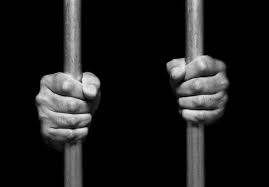 BARRED FROM EMPLOYMENT: MORE THAT HALF OF UNEMPLOYED MEN IN THEIR 30S HAD A CRIMINAL HISTORY OF ARRESTScience Advances, February 2022﻿We investigate what portion of the pool of unemployed men in the United States have been arrested, convicted, or incarcerated by age 35. Using the National Longitudinal Survey of Youth, 1997, we estimate 64% of unemployed men have been arrested, and 46% have been convicted. Unexpectedly, these rates vary only slightly by race and ethnicity. Further investigation of other outcomes such as marriage, education, household net worth, and earnings shows large differences between unemployed men who have a criminal history record and those who do not. One major implication of these findings is that employment services should focus more on the special challenges facing unemployed men with criminal history records. A second implication is that statistical discrimination against unemployed members of racial minority groups, to avoid hiring those with criminal histories, is both illegal and ineffective.﻿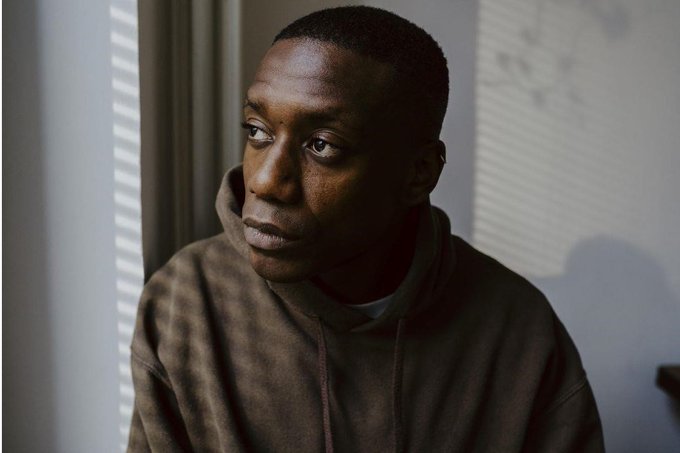 ‘NO WAY OUT?' BLACK MALE SUICIDES RISING FASTER THAT ANY OTHER RACIAL GROUPSacObserver, February 15, 2022﻿Researchers are sounding the alarm about the number of young Black men who are dying by suicide. From the 26-year-old son of award-winning actress and director Regina King to the young mayor of Newark, NJ, some in the African American community are speaking out to raise more awareness about suicide and mental health, especially when it comes to Black men. “Unfortunately, Black men often suffer in silence,” said therapist Nettie Jones, MS, LPC. “They don’t seek the help that sometimes women will reach out to get. We’ll call our girlfriends, let them know that things are not okay. But, unfortunately, Black men tend not to do that. They hold things in, they self-medicate, they are workaholics. The kind of do stuff that’s not very healthy.”﻿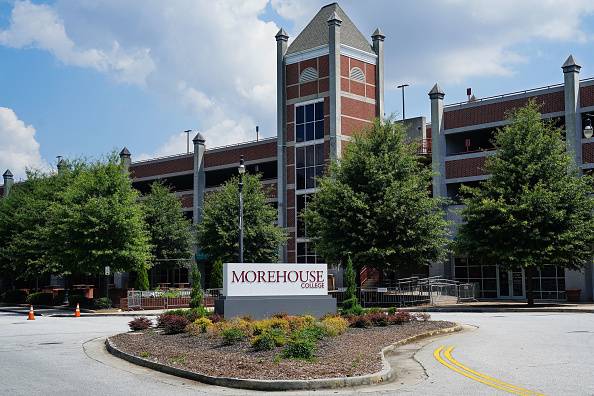 MOREHOUSE COLLEGE FOCUSES ON OFTEN OVERLOOKED RESEARCH ISSUES IMPACTING BLACK MEN IN NEW INSTITUTEResearchers will take a holistic approach in examining Black men’s experiences and how they influence the lives of Black men and boys, its officials say. BET, February 16, 2022Over the past century scholarly studies involving Black men have largely involved human experimentation, like the Tuskegee experiment; criminality and high incarceration rates, like the many figures released by the Bureau of Justice statistics; or from the perspective of unemployment, lack of education or even chronic fatherlessness, a claim which has been shown to be dubious at best. It would seem that scholars have either ignored Black men or viewed them through a racially biased prism for centuries. Consequently, there looks to be a void of serious research about their socio-political, physical and mental health, sexuality and spirituality. However, Morehouse College plans to fill that void with the Jan. 18 launch of its Black Men’s Research Institute (BMRI). It’s a vision that was several years in the making, during which there were several iterations in the form of curricula and programs. “Most of the ideas and programs were bits and pieces around areas like criminal justice, education or mental health,” Derrick M. Bryan, BMRI’s associate director and a sociology professor at the school, told BET.com. “So the idea was, with everything going on in the world around social justice and the Black Lives Matter movement, to draw them together and take a holistic approach to what was going on.” Researchers will investigate the economic, social, cultural and personal outcomes of issues affecting Black men, particularly where disparities exist.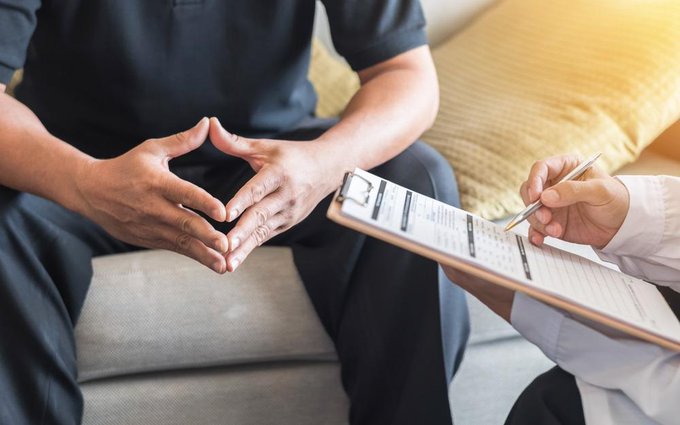 MALE MENTAL HEALTHMedical Life Sciences News, February 16, 2022﻿Mental health is among the most essential requirements for well-being and high quality of life. The symptoms of mental illness may appear different in men and women, making it a challenge to diagnose some mental conditions in men compared to women. The types of mental health issues that display themselves differently in men include PTSD, depression, body image disorders, bipolar depression, binge drinking, In fact, suicide is four times more common among men than women, and is currently rising in the USA, even though it is already among the leading causes of death. About 84% of suicides with a history of mental illness occurred among men. This emphasizes the need to get a proper diagnosis and appropriate treatment, by professionals trained to treat mental health problems.﻿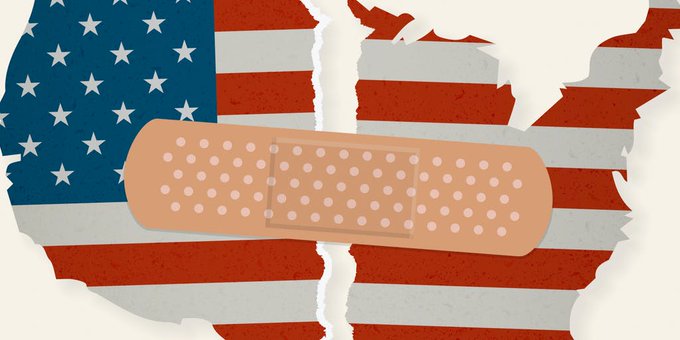 SOCIAL EMOTIONAL LEARNING SHOULD NOT BE THE NEXT TARGET IN AMERICA'S CULTURE WARSEdsurge, February 9, 2022A politician in the Midwest recently told a state committee that schools shouldn’t be allowed to teach kids about feelings or emotions. A group of Virginia parents demanded to review their school’s online social-emotional learning curriculum, convinced the school was hiding something. In the south, a state department told employees to refrain from even using the phrase social-emotional learning. And not long ago, legislation passed in the Indiana House, prohibiting teaching or assessments that may “affect the student’s attitudes, habits, traits, opinions, beliefs, or feelings without parental consent.” From halted curriculums to debates at school board meetings, social-emotional learning, or SEL, has quickly become the newest target of America’s ongoing education culture wars. Many who oppose it see SEL as a back door for schools to teach critical race theory. The timing of these latest attacks couldn’t be worse. The social emotional needs of students are at an all-time high. Teachers, parents, and pediatricians are seeing more extreme behaviors and more serious mental health concerns from their kids. And while SEL is different from mental health care, it is a way for schools to prioritize student wellbeing, and to offer lessons and support on building healthy relationships, emotional well-being, self-awareness and decision-making—all crucial for student learning and success outside of school._______________________________________________PMY ANNOUNCES NEW PODCAST EPISODEEpisode 6 Now Available!February 21, 2022Relational HealthEpisode 6 of “Let’s Examine This: Unpacking Young Male Health”, a podcast series for parents and other caregivers of young men, is now available on Apple and Spotify. It is also available with more detail and recommended resources on PMY's website here.﻿_______________________________________________﻿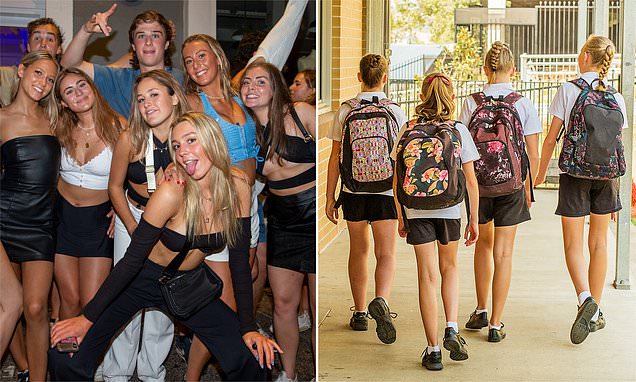 TEENAGERS HOLD SEXIST VIEWS 'DISTRESSINGLY SIMILAR' TO 1975 AND SCHOOLS RIDDLED WITH SEXUAL BULLYING AND TOXIC ATTITUDES, DISTURBING REPORT FINDSDaily Mail, February 13, 2022A shock new report has found sexism and gender stereotyping in Australian schools have barely moved on in almost 50 years. South Australian Commissioner for Children and Young People Helen Connolly said some views expressed by schoolchildren for the study were 'distressingly familiar to what you would hear in 1975'. The CCYP study spoke with hundreds of pupils aged 11 to 19, who revealed cruel name-calling such as 'fat b***h', 'f****t' and 'pussy', as well as girls being 'cat-called' and asked to 'flash'. Even age old stereotypes of the expectation that girls 'get married' and boys 'have a successful career' were still prevalent. Children and young people described many examples of sexism and gender stereotypes being used within classroom settings, starting early in their school years,' Ms Connolly told The Advertiser. She said it is quite common for boys to call other boys a 'simp' if he is too nice to a girl, or 'gay' if he hangs out with girls instead of boys. '(Boys) described bullying that has the most impact on them as that which questions their sex and masculinity... the most common and hurtful insults being when they're called a 'pussy' or a 'faggot' by other young men,' Ms Connolly said. 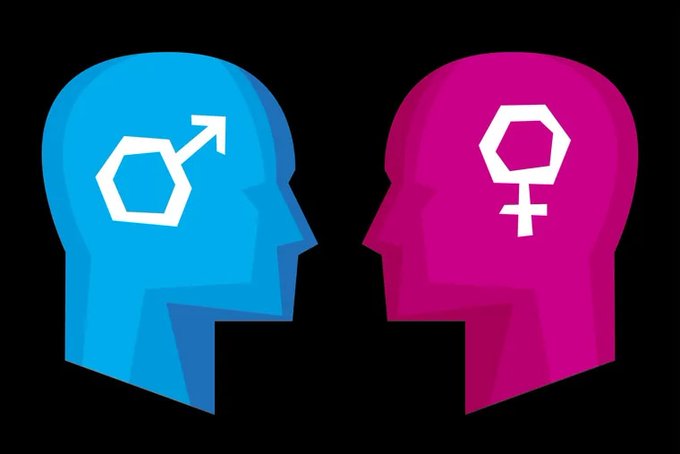 STUDY SHOWS DIFFERENCES BETWEEN BRAINS OF GIRLS, BOYS WITH AUTISMScience Daily, February 17, 2022﻿Brain organization differs between boys and girls with autism, according to a new study from the Stanford University School of Medicine. The differences, identified by analyzing hundreds of brain scans with artificial intelligence techniques, were unique to autism and not found in typically developing boys and girls. The research helps explain why autism symptoms differ between the sexes and may pave the way for better diagnostics for girls, according to the scientists. Autism is a developmental disorder with a spectrum of severity. Affected children have social and communication deficits, show restricted interests and display repetitive behaviors. The original description of autism, published in 1943 by Leo Kanner, MD, was biased toward male patients. The disorder is diagnosed in four times as many boys as girls, and most autism research has focused on males. "When a condition is described in a biased way, the diagnostic methods are biased," said the study's lead author, Kaustubh Supekar, PhD, a clinical assistant professor of psychiatry and behavioral sciences. "This study suggests we need to think differently."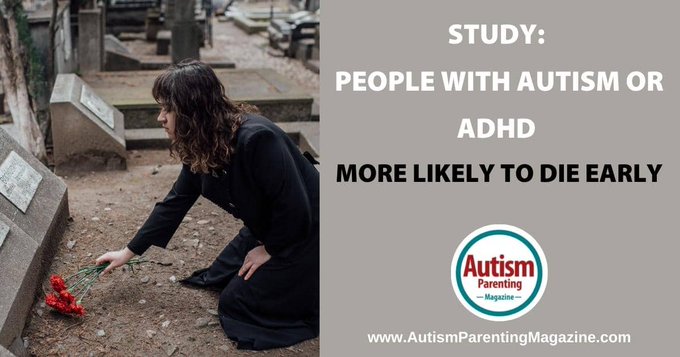 STUDY: ARE PEOPLE WITH AUTISM OR ADHD MORE LIKELY TO DIE EARLY?Autism Parenting Magazine, February 18, 2022﻿Risk of death from natural causes as well as unnatural causes is significantly increased for people on the autism spectrum, according to researchers. A systematic review and meta-analysis published in JAMA Pediatrics claims the mortality risk is significantly increased for people with autism spectrum disorder (ASD) or attention-deficit/hyperactivity disorder (ADHD). Ferrán Catalá-López, PhD, from the Ottawa Hospital Research Institute in Ontario, Canada, and colleagues, conducted the review, and included data from 27 studies involving 642,260 individuals. The key question the authors were looking to answer was: Are persons with autism or ADHD at a higher risk of dying compared with the general population? “We found suggestive evidence that ASD and ADHD are associated with a significantly increased risk of mortality. Understanding the mechanisms of these associations may lead to targeted strategies to prevent avoidable deaths in high-risk groups of children and young people as an approach to improve public health,” the researchers commented. “For example, clinicians and health care professionals can be encouraged to routinely collect information on behavioral, medical conditions, and health outcomes related to ASD/ADHD, emphasizing the need to recognize and address modifiable vulnerability factors and prevent delays in health care provision. Additionally, we hope that these estimates can shed some light for future studies related to examining mortality-related health estimates in persons with ASD or ADHD.”﻿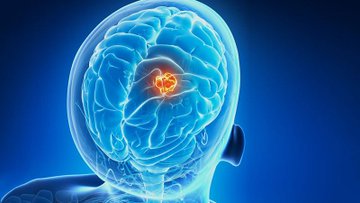 BRAIN TUMORS EXACT HIGHER MORTALITY TOLL IN MEN THAN WOMENMedscape, February 15, 2022New research shows that men in their 20s and 30s have worse survival from many different types of brain tumors than women of the same age. And, researchers say, it’s not exactly clear why. Differences in treatment may mediate some of the association, but biologic sex itself appears to be a stronger risk factor for death, according to the study published online February 8 in Cancer. The excess in male deaths is “concerning and we need more clinical data and more biological tumor data within each histologic type of brain tumor to understand why these young adult men who would be otherwise healthy are dying of these brain tumors,” study author Lindsay Williams, PhD, MPH, with the Division of Epidemiology and Clinical Research, University of Minnesota, Minneapolis, told Medscape Medical News. Central nervous system (CNS) tumors rank among the top five cancers diagnosed in young adults aged 20-39 years. Williams and her colleagues previously showed that men are more likely to develop brain tumors. Their latest study shows that men die more frequently from brain tumors as well.﻿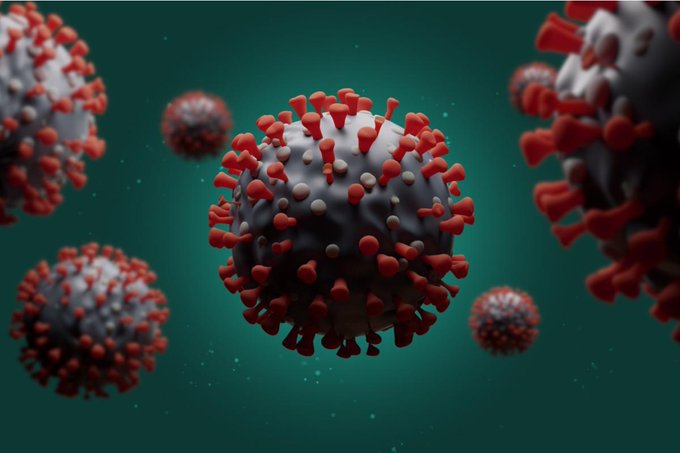 TESTES MAY 'SERVE AS VIRAL SANCTUARY' FOR CORONAVIRUS: STUDYWebMD, February 11, 2022A small study of unvaccinated men who died of COVID-19 complications suggests the testes may be a sanctuary for the coronavirus, raising questions about potential consequences for reproductive health among those infected. The study, published online Tuesday on the preprint server MedRxiv, found that "patients who become critically ill exhibit severe damages and may harbor the active virus in testes," which can "serve as a viral sanctuary." The study has not been peer reviewed. Guilherme M.J. Costa, PhD, a professor at Universidade Federal de Minas Gerais in Brazil, led the study. The coronavirus is not unique in this habit. This sort of issue happens with many other viruses, Costa says. Brian Keith McNeil, MD, with the Department of Urology at SUNY Downstate Health Sciences University in New York City, says the topic of COVID-19 and fertility has been discussed but data is limited.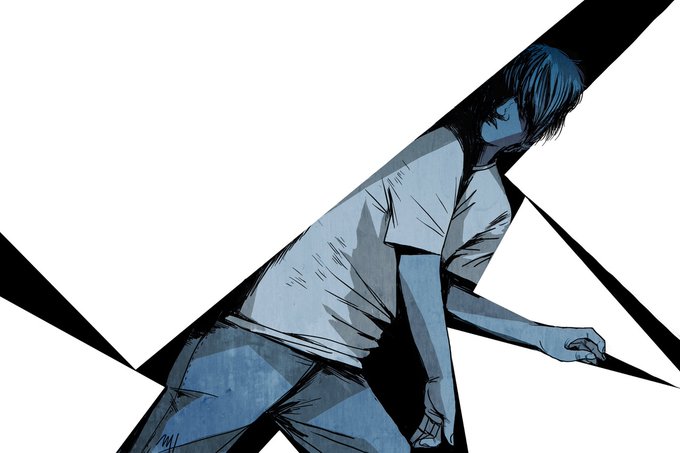 OPINION: THE DATA ARE CLEAR: THE BOYS ARE NOT ALL RIGHTNew York Times, February 8, 2022Here is one of the biggest problems facing America: Boys and men across all regions and ethnic groups have been failing, both absolutely and relatively, for years. This is catastrophic for our country. Yes, men have long had societal advantages over women and in some ways continue to be treated favorably. But male achievement — alongside that of women — is a condition for a healthy society. And male failure begets male failure, to society’s detriment. Our media, institutions and public leadership have failed to address this crisis, framing boys and men as the problem themselves rather than as people requiring help. This needs to change. Helping boys and men succeed should be a priority for all our society’s institutions. Here’s the simple truth I’ve heard from many men: We need to be needed. We imagine ourselves as builders, soldiers, workers, brothers — part of something bigger than ourselves. We deal with idleness terribly. “A man … with no means of filling up time,” George Orwell wrote, is “as miserable out of work as a dog on the chain.” Left to our own devices, many of us will fail. And from our failure, terrible things result for the country, well beyond any individual self-destruction.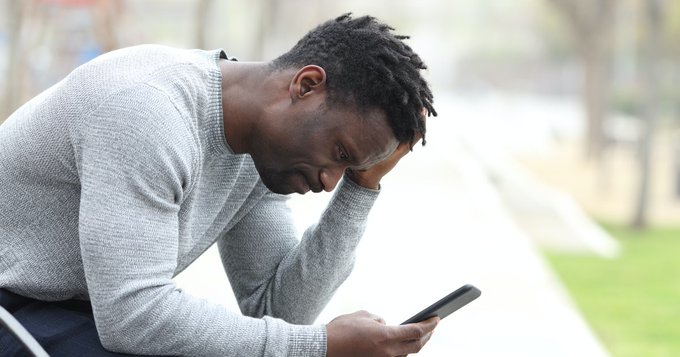 HOW DOES SOCIAL MEDIA AFFECT BODY IMAGE IN MEN? THE DANGERS OF INSTAGRAM, EXPLAINEDFacebook has admitted to making body image issues worse for one in three teen girls, and boys are suffering as well.Inverse, February 10, 2022The messaging men receive on social media about the supposedly ideal body type is overwhelming, according to Thomas Gültzow, a researcher at Maastricht University in The Netherlands. Gültzow was part of a team that analyzed which norms were conveyed by men’s social media posts. Their 2020 study, published in Cyberpsychology, Behavior, and Social Networking, found the majority of posts (62 percent) from large fitness Instagram accounts or accounts with fitness-related hashtags, promoted an appearance-related norm — typically a lean and muscular body type.Gültzow tells Inverse that, while many of these posts also included health-related norms, “we still saw that, in the posts conveying a health-related norm, a lot of the men were muscular and lean.” It’s good that health-related norms are promoted, he says, but “men could also learn to associate muscularity and leanness with health, which might be less positive.” When the Facebook Papers were published last year, much of the media attention focused on the company’s knowledge of how using Instagram affects the body image and mental health of teenage girls. But while teenage girls are widely understood to be susceptible to negative messaging about body image, research shows that teenage boys and men are also vulnerable. Because research into men, social media, and body image is much less robust than it is for women, it’s also less discussed. Negative self-perception of one’s body often manifests differently in men than women, which can also contribute to a dearth of public discussion on the subject._______________________________________________PMY ANNOUNCES NEW PODCAST EPISODEEpisode 5 Now Available!February 14, 2022College Age Males and SuicideEpisode 5 of “Let’s Examine This: Unpacking Young Male Health”, a podcast series for parents and other caregivers of young men, is now available on Apple and Spotify. It is also available with more detail and recommended resources on PMY's website here.﻿_______________________________________________﻿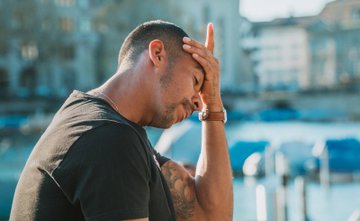 MEN'S MENTAL HEALTH IS THE SILENT KILLERLooking at pre-pandemic numbers, men make up 75 per cent of suicides in Canada.The Good Men Project, February 5, 2022Men’s mental health is it own silent and deadly epidemic. It is compounded during a global pandemic with mask-covered faces, blank zoom screens and less human connection. Looking at pre-pandemic numbers, men make up 75 per cent of suicides in Canada. Suicides among Indigenous men are double the national average. One million Canadian men suffer from major depression each year, and homosexual men have higher rates of depression, suicide and substance abuse than heterosexual men. So why is men’s mental health still taboo? There is so much shame around the issue. We suffer in silence. We don’t reach out to friends or family members for help. We are told from a young age that we are weak if we share our emotions. For men, being vulnerable is still not ok. This leads to toxic masculinity. It leads to anger and uncontrolled emotions and depression. It leads to alcohol, drug and video game addiction. We see it in homeless shelters, youth centres and prisons. We even see it in our homes, in lines at shopping centres and on city streets.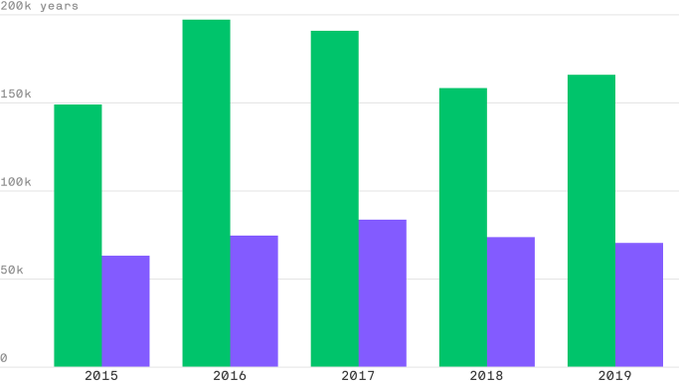 OVER 1 MILLION YEARS OF ADOLESCENT AND YOUNG ADULT LIFE LOST TO DRUG OVERDOSESMales collectively lost more years of life Axios, February 1, 2022Adolescents and young adults lost an estimated 1.2 million years of life due to unintentional drug overdoses over five years, according to a study published in JAMA.What they found: About 3,300 adolescents ages 10–19 years old died of an unintentional drug overdose in the U.S. between 2015 and 2019, representing about 187,078 years of life lost, researchers from Ohio State University said.That number rises to nearly 22,o0o young people when expanding the age group to overdose deaths among those among 10–24 years old. Males collectively lost more years of life, the researchers said.Why it matters: While previous reports have focused on adults, this specifically looks at the impact of unintentional deaths among young Americans. It's particularly alarming when considering the record numbers of overdose deaths reported since the conclusion of the study.Years of life lost, as the authors point out, offers "important context to the overdose crisis by better representing what is meant to society by the loss of adolescents and young people."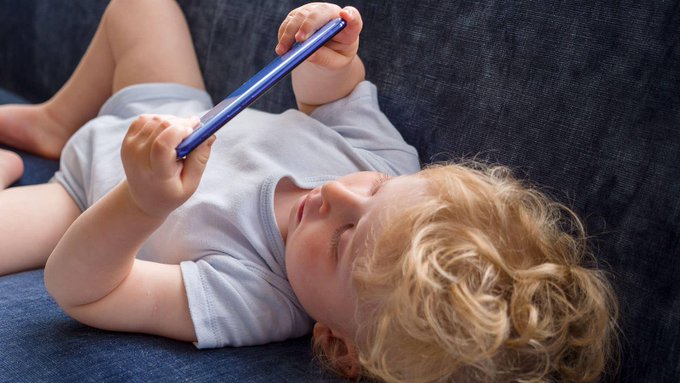 LONGER SCREEN TIME IN BOYS AT AGE 1 LINKED TO AUTISM DIAGNOSISSearch for environmental risk factors continues as autism prevalence continues to rise worldwideMedpage Today, January 31, 2022Boys exposed to more screen time at age 1 year were more likely to be diagnosed with autism at age 3, according to a multi-site Japanese study. Compared with 1-year-old boys who spent no time looking at screens, those who spent 1 or more hours looking at screens were two to three times more likely to be diagnosed with autism spectrum disorder (ASD), Megumi Kushima, MA, of the University of Yamanashi in Japan, and colleagues reported. However, the same did not hold true for girls, they noted in JAMA Pediatrics. Screen time is one environmental factor that scientists have been investigating in connection to ASD, the study authors said. However, past studies have been inconclusive. In the past few decades, the prevalence of ASD has gone up worldwide. The WHO estimates that one in 160 children in the world have an ASD, though this may be an underestimate. In the U.S., one in 44 children have been diagnosed with ASD, with boys being four times more likely to be diagnosed versus girls, according to the CDC. The WHO recommends that children younger than 1 year should not have any screen time. The American Academy of Pediatrics (AAP) extends that recommendation to children younger than 18 months. "​​Problems begin when media use displaces physical activity, hands-on exploration and face-to-face social interaction in the real world, which is critical to learning," the AAP said in a news release.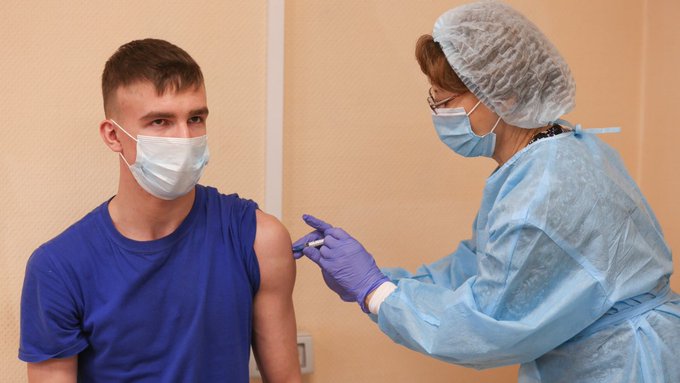 BOSTON DOCTORS CALL FOR MORE DATA ON BOOSTER SHOTS FOR TEENAGE BOYSEven prominent vaccine experts disagree on risk-benefit analysis of the COVID-19 booster shot for teenage boysNBC Boston, February 4, 2022Boston doctors can't say whether teenage boys should get a COVID-19 booster shot as data shows a greater risk of myocarditis among the demographic. Experts say the risk is small for myocarditis, a rare inflammatory heart condition that has been found mostly in young men and is thought to be related to testosterone levels. U.S. regulators were hesitant to approve booster shots for younger people for that very reason, but the Centers for Disease Control and Prevention ultimately encouraged older teens to get it. Three top Boston doctors called for more data on the risk of myocarditis from booster shots in teenage boys but emphasized that it is safe for other children during NBC10 Boston's weekly "COVID Q&A" series Tuesday.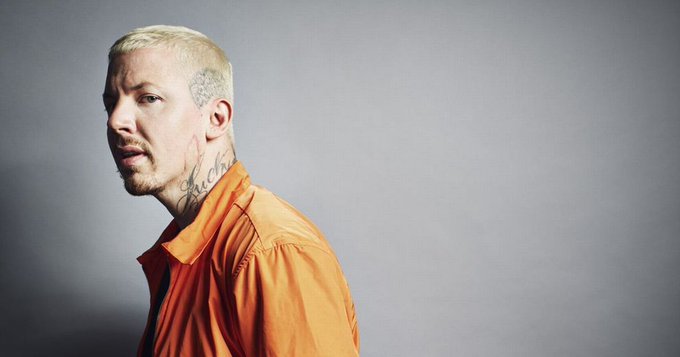 GENDER STEREOTYPES PREVENTING THIRD OF YOUNG MEN FROM PURSUING DESIRED CAREER PATHS, RESEARCH SHOWSPerceived norms are deterring males from applying for social work roles in particularWales Online, UK, February 4, 2022Harmful gender stereotypes are continuing to impact career choices for young people and men in the England, new research shows. A study by social work charity Frontline that surveyed more than 2,000 men aged under 30 revealed that more than four in ten (43%) young men aged 18-30 still believe some jobs are better suited to men and others to women, despite over half (57%) stating gender shouldn’t impact career choice. It found that gender norms are deterring men in that age bracket from social worker roles, as over a third (34%) say social work is a profession best suited to women, with nearly four in 10 (38%) admitting the thought of going against masculine norms would discourage them from applying. Currently only 14% of child and family social workers are men and according to the research, just one in six (16%) young men would consider social work as a career, compared to nearly a third (30%) of women. When it comes to choosing a career path, men are continuing to choose careers typically perceived as masculine in sectors such as science, engineering and technology (21%)._______________________________________________PMY ANNOUNCES NEW PODCAST EPISODEEpisode 4 Now Available!January 31, 2022Gender and SexualityEpisode 4 of “Let’s Examine This: Unpacking Young Male Health”, a podcast series for parents and other caregivers of young men, is now available on Apple and Spotify. It is also available with more detail and recommended resources on PMY's website here.﻿_______________________________________________﻿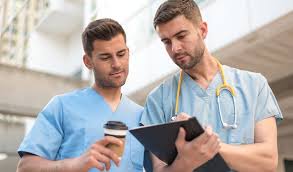 MEN IN NURSING: SHATTERING STEREOTYPES AND CARVING OUT OPPORTUNITIESBecker’s Hospital Review, January 31, 2022﻿When Sylvain "Syl" Trepanier, DNP, RN, stepped into nursing 32 years ago, he didn't have any reservations about entering a female-dominated profession. He chose nursing over medical or osteopathy school because of the profession's emphasis on holistic, whole-person care. While the choice seemed obvious to Dr. Trepanier, who now serves as system chief nursing officer at Renton, Wash.-based Providence, he was often greeted with surprise when telling people what he did for a living. "I would say, 'I'm a nurse,' and the immediate response would be, 'Oh, you're a male nurse?'" he told Becker's. "I don't hear that anymore. I think society has changed, and we are certainly more comfortable with it." Ernest J. Grant, PhD, RN, president of the American Nurses Association, shared a similar experience of surprise and mistaken identity. "When I first began my nursing career in the 1970s, male nurses were often mistaken as either orderlies or physicians," Dr. Grant told Becker's. "There was also a harmful preconceived notion and antiquated assumptions regarding gender roles around those men who chose to become nurses." Becker's spoke with several male nursing leaders about the profession's gender dynamics and how the pandemic has influenced men's interest in the field. 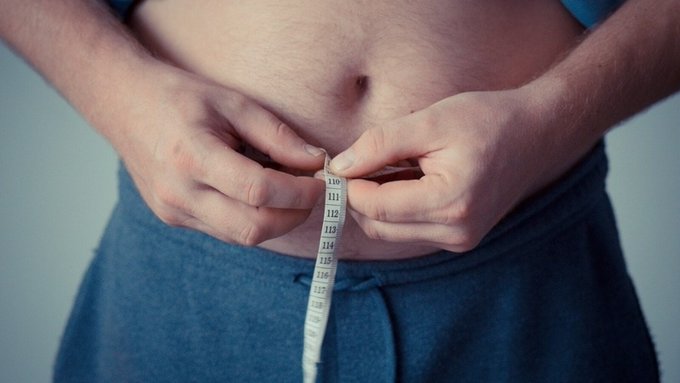 WEIGHT LOSS AFTER BARIATRIC SURGERY LINKED TO HIGHER TESTOSTERONE FOR MALE ADOLESCENTSHelio, February 4, 2022﻿Adolescent boys with severe obesity who lost weight loss with bariatric surgery saw increases in free and total testosterone, according to study findings published in the European Journal of Endocrinology. “Men usually achieve their peak testosterone concentrations at puberty, followed by a gradual decline — 1% per year — for the rest of their life,” Sandeep Dhindsa, MD, professor of medicine and chief of the division of endocrinology and metabolism at Saint Louis University, told Healio. “Adolescent males with obesity start off with a lower testosterone. We do not know the long-term effects on fertility and sexual function. The good news is that weight loss normalizes testosterone concentrations. In study participants who regained weight after the initial weight loss following bariatric surgery, we saw that their testosterone levels started to drift down.”﻿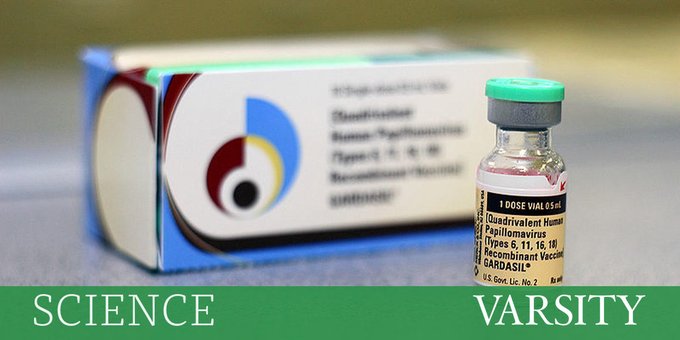 MEN AND THE HUMAN PAPILLOMAVIRUSIn cervical cancer awareness month, Yan-Yi Lee delves into the topic of HPV, exploring why heterosexual men in particular may be less aware of the risks and consequences.Varsity UK, February 5, 2022HPV comes in more than 170 forms (with certain subtypes being more ‘deadly’ than others) and typically transmits through sexual activity. Despite it spreading equally easily and causing cancer in both males and females, there tends to be surprisingly low awareness of what HPV is among men. It is unbelievable to me that the term doesn’t even ring a bell among the highly educated male friends in my social circle, with some even confusing it with the Human Immunodeficiency Virus (HIV) or the Herpes Simplex Virus (HSV). Findings in recent scientific studies appear to align with my anecdotal observations. In the previous decade, data collected in one American university revealed that despite rising death rates in HPV-related cancer among men, less than 30% of males were vaccinated. Another report painted a similar picture: the awareness of HPV and the importance of its vaccination dropped by a whopping 10% among men between 2013 and 2018. Sexuality also appeared to play a role in HPV awareness, with the LGBTQ+ community appearing to be more conscious of the threat posed by HPV. It was found that men who have sex with men tend to be more aware of HPV and are more willing to get vaccinated for it in comparison with heterosexual men.﻿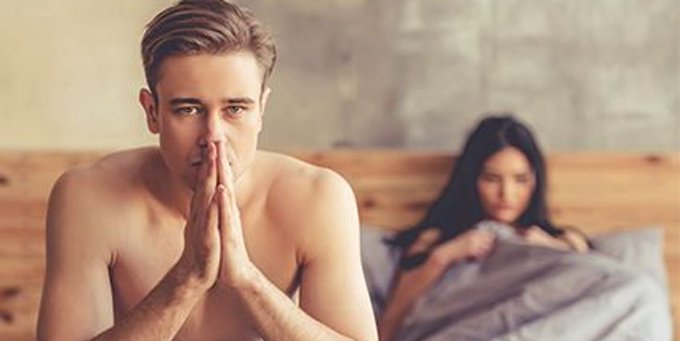 FRAGILE MALE EGOS HAVE MANY WOMEN 'FAKING IT' IN THE BEDROOMHealthDay, February 2, 2022A trio of new studies are confirming what millions of women already know: Reacting to your man's insecurities can have you pretending the sexual satisfaction you do not feel. The more a woman thinks her partner's ego is fragile, the more likely she is to protect those feelings and fake orgasms -- and then be less satisfied with the sex they do have, researchers discovered. "I was talking to one of the collaborators on this project, who hypothesized that men who were insecure in their masculinity would be less likely to ask for sexual feedback," said study author Jessica Jordan, a doctoral student at the University of South Florida. "And my immediate thought was, it doesn't matter, because if a woman senses her partner is insecure, she's never going to tell him the truth." In the first study, the researchers found that women who made more money than their partners reported they were twice as likely as those with lower incomes to fake orgasms. This study surveyed 157 women anonymously, recruited from social media. In the second study, if women thought their partner had "precarious manhood" more, this indirectly predicted that they would fake satisfaction, which actually led to lower satisfaction, greater anxiety and less honest communication. That study included 283 women. For the third study, researchers asked 196 women to imagine a partner who was insecure. How did they react? They were less willing to provide honest communication about sex because of anxiety over their partner's anxiety.﻿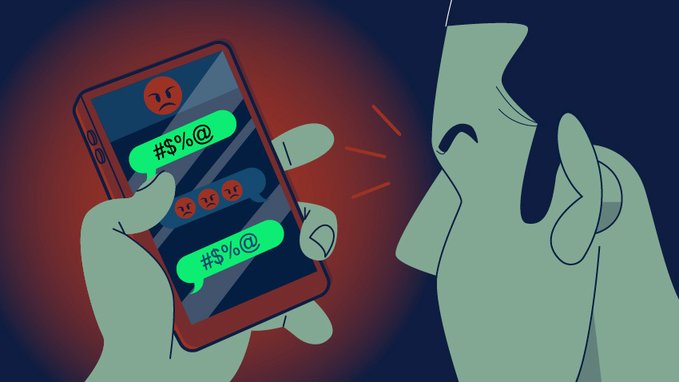 OVER ONE-THIRD OF YOUNG ADULT U.S. MEN INVOLVED IN TECHNOLOGY-RELATED ABUSE, STUDY FINDSNearly 90% of young adult men believe health care providers should ask male patients about partner abuse.University of Michigan, January 22, 2022In 2022, technology has the potential to both start relationships and keep them alive, even those crossing continents. Lifting a finger, literally, can land someone “face-to-face” with their partner or spouse. This increased accessibility – 81% of Americans own a smart phone and 75% own a computer – also allows for more unhealthy behaviors in relationships. A new study shows that one-quarter of young American men experience this technology-facilitated abuse – both by delivering and receiving it. “Most partner violence research and program focus on men as only delivering abuse,” said Vijay Singh, M.D., assistant professor of emergency medicine, family medicine and internal medicine at University of Michigan Health and senior author of the paper published in the Annals of Family Medicine. The Michigan Medicine-led study is one of the first to analyze abuse through the lens of technology in a nationally representative sample of adult men in the U.S. This diverse group of 18 to 35-year-olds completed anonymous surveys online. Researchers found that while 25% of men reported both delivering and receiving abuse using technology, 8% reported only receiving the abuse and 4% disclosed only delivering it. The findings are similar to results of another Michigan Medicine-led study from 2020, which revealed the majority of men involved in intimate partner violence reported both perpetration and victimization.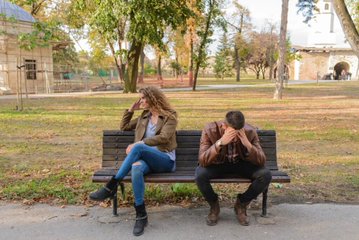 BOYS DO CRY: STUDY FINDS MEN AT INCREASED RISK OF MENTAL ILLNESS FOLLOWING BREAKUPSStudy Finds, January 28, 2022Outdated male stereotypes often paint men as stoic and unemotional following a breakup. In reality, however, emotions seldom discriminate by gender. Case in point, researchers from the University of British Columbia find that men are at an increased risk of mental illness, such as anxiety, depression, and suicidal thoughts, after a relationship ends. “Most men experienced the onset or worsening of mental illness symptoms during a distressed relationship or following the breakdown of a relationship,” says lead study author Dr. John Oliffe, a Canada Research Chair and UBC professor of nursing primarily focusing on men’s mental health, in a university release. “Stereotyped masculinity plays a role in how men react to a broken relationship,” explains Dr. Oliffe, who also leads UBC’s Reducing Male Suicide research excellence cluster. “For example, men’s uncertainty for how to articulate and problem-solve in the relationship context resulted in many men isolating rather than reaching out for help. Most men in the study were battling with transitions in the partnership—like bereavement, parenting or infidelity—and their primary goal was to avoid conflict.” Researchers say emotions and feelings like sadness, regret, and guilt are common after a breakup. Many men who reported dealing with these feelings also admitted to the use of alcohol and other substances to help numb the pain.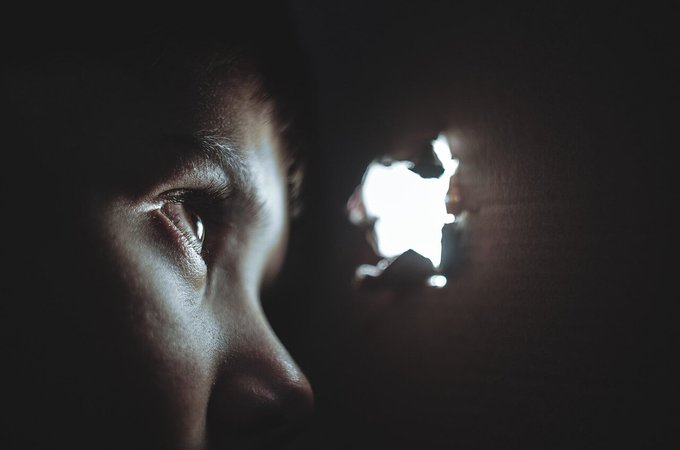 RESEARCHERS FIND NEGATIVE PARENTING LEAVES MALES MORE LIKELY TO DEVELOP NEGATIVE TRAITSMedical Xpress, January 24, 2022Harsh and negative parenting has long been linked to the development of callous-unemotional traits in children and adolescents. Now, a study by Florida State University researchers has found that maltreated males are more likely to develop those callous-unemotional traits than females. Callous-unemotional traits include lying, cheating and a lack of guilt. Researcher Bridget Joyner, a doctoral student in criminology, led the study published in the journal Child Abuse and Neglect. Joyner said it's one the first studies to analyze both male and female youths. "Most studies that have looked at similar associations have not included females in their samples; it's been strictly males," she said. Joyner said the development of callous-unemotional traits is a precursor to the emergence of psychopathy in adults, which in turn is a predictor of criminal behavior. Judith Rich Harris Professor of Criminology Kevin Beaver worked with Joyner on the study. "We know that males tend to respond to adverse experiences in more external ways, through behavior and other visible traits," he said. " Joyner said that the development of callous-unemotional traits is thought to be an adaptive response by victims that helps shield them from further emotional stress.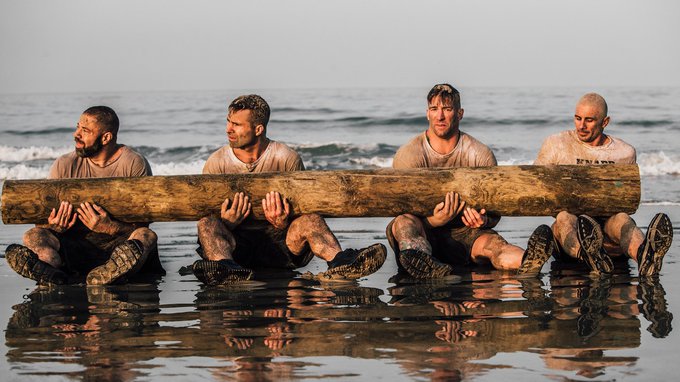 GUYS ARE PAYING $10,000 TO BECOME REAL MEN AT WARRIOR CAMPSMacho programs promise self-fulfillment through hardcore military-style training. But are they just a fix for an epidemic of male loneliness?Vice, January 24, 2022The study of male psychology as something unique is surprisingly new. In 2018, the American Psychological Association (APA) released its first guidelines for conducting psychological practice with men and boys. On the whole, the APA operated from the perspective that traditional masculinity—which the organization defined as traits like “stoicism, competitiveness, dominance, and aggression”—was psychologically harmful and generally unattainable for men. “Though men benefit from patriarchy, they are also impinged upon by patriarchy,” said former APA president Ronald F. Levant. One of The Project’s head instructors Steve Eckert, a Marine veteran with bushy eyebrows and a bald head as shiny as a cue ball, has a different perspective. “Men are either on one end of the spectrum, the two extremes: Either they think they have to be rah-rah-rah, kill, fuck, pillage, or, since they think that’s so horrible, they’re soft and weak and not speaking up, passive aggressive, afraid to show who they really are,” says Eckert. “But either way, you’re not allowed to be a man anymore, you’re almost a racist if you’re a man these days. It’s crazy.” The Modern Day Knight Project, which opened in 2019, is among a growing number of new men’s bootcamps and weekend retreats that promise a man an opportunity to dig deep, uncover his trauma, and recapture his primal essence that has been lost in our industrialized, materialistic society. The Project’s closest analogue is the $10,000 Wake Up, Warrior program and its signature Warrior Week, run by entrepreneur and success coach Garrett White in Laguna Beach, California._____________________________________________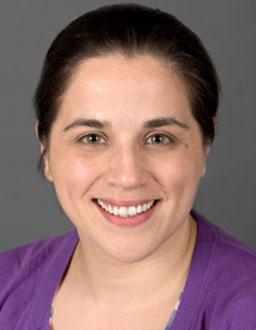 PMY ANNOUNCES NEW BOARD MEMBERGABRIELA VARGAS, MD MPHPMY is pleased to announce the appointment of Dr. Gabriela ("Gaby") Vargas to its Board of Directors. She is an Attending Physician, Division of Adolescent/Young Adult Medicine at Boston Children’s Hospital and an Instructor in Pediatrics at Harvard Medical School. After completing her Pediatrics Residency at Hasbro Children’s Hospital, she started her adolescent medicine fellowship at Boston Children’s Hospital. She completed her Master of Public Health at Harvard T.H. Chan School of Public Health in May 2019. Her clinical interests and expertise include both outpatient and inpatient care of adolescents. She has a specific clinical and research interest in adolescent male health. She is the director of the Young Men’s Health Site, which has over 200,000 views globally each month. She is actively working on a review of young men’s experiences of sexual violence as well as research studies regarding young men’s sexual health."Gaby brings a passionate and youthful perspective to our work on behalf of young males," said David Bell, MD, MPH, PMY Board Chair. "Her enthusiasm for our work will be a tremendous asset as we move forward."_____________________________________________﻿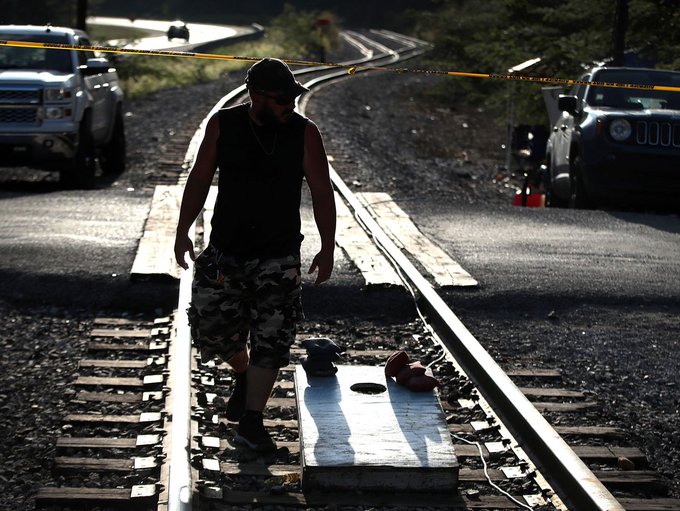 MEN ARE GETTING LEFT BEHIND IN THE JOBS BOOMEconomic upheaval has been pushing a disproportionate number of men out of the workforce, and a growing number never come back. One solution lies in high school.Bloomberg Opinion, January 24, 2022During each recession for the last 40 years, a sizable number of men — more than women —  have left the labor force and not come back. So far, this has been true for the pandemic too, despite rising wages and the best job market in decades. The male prime-age labor force participation rate — the share of men age 25 to 54 who are either working or looking for work — has fallen over the years from 96% in 1970 to about 89% in 2020 before the pandemic. As of the last estimate in November 2021, only 88.2% of prime age men are participating in the U.S. labor force. Which makes it clear we need a new approach to jobs. Economists have offered many reasons to explain why fewer men are working in their prime career years. Regardless of the cause, the results are terrible for families and the economy. Time out of work is associated with depression and poor health. Keeping people employed and productive is also important for a growing, vibrant, inclusive economy that offers the possibility of upward mobility. If prime-age males keep dropping out, we risk a permanent underclass that can’t work to get ahead.﻿_______________________________________________PMY ANNOUNCES NEW PODCAST EPISODEEpisode 3 Now Available!January 31, 2022Gender Equity and ConsentEpisode 3 of “Let’s Examine This: Unpacking Young Male Health”, a podcast series for parents and other caregivers of young men, is now available on Apple and Spotify. It is also available with more detail and recommended resources on PMY's website here.﻿_______________________________________________﻿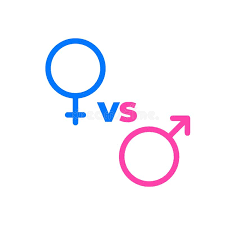 MEN AND WOMEN'S BRAINS REALLY DO WORK IN DIFFERENT WAYS, GENETIC STUDY REVEALSStudy Finds, January 24, 2022Men and women’s brains really do work in different ways, and scientists say it all comes down to their genes. A team from Stanford Medicine discovered over 1,000 genes that are much more active in the brain’s grey matter of one gender or another. According to researchers, these genes are responsible for programming “rating, dating, mating, and hating.” The findings have implications for a host of diseases including Alzheimer’s, autism, and multiple sclerosis. “Using these genes as entry points, we’ve identified specific groups of brain cells that orchestrate specific sex-typical behaviors,” says senior author Professor Nirao Shah in a university release. The relationship guide “Men Are From Mars, Women Are From Venus” is famous for highlighting this phenomenon between the genders. In the international best seller, American author and counselor John Gray claimed men and women are so incompatible they could literally be from different planets. Experiments on mice now suggest Gray was right. Male and female brains do indeed vary in important ways. Study authors believe their results will also apply to humans, highlighting important differences between the sexes.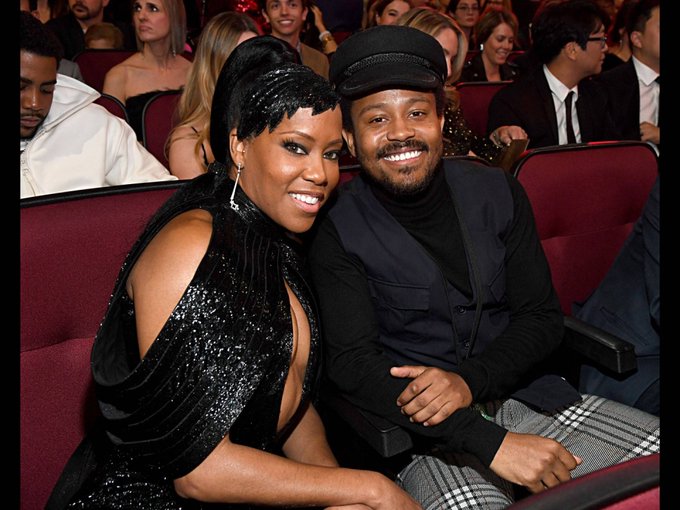 OPINION: PREVENTING SUICIDE AND CARING FOR BLACK MEN'S MENTAL HEALTH THE RIGHT WAYBET, January 28, 2022Recently, actress and director Regina King’s son, Ian Alexander Jr., only 26 years old, died by suicide. While the circumstances around what took him to that point remain unclear, it is but another sobering reminder that young Black men are dying by suicide at rates that are increasing faster than any other racial/ethnic group in America. In 2020, suicide rates decreased for some racial/ethnic groups, but in Black youth, suicide rates continued to increase—even in very young children. Research from the Association for Psychological Science shows that Black boys as young as 5 are twice as likely to die by suicide compared to their white counterparts,, and according to a recent study in Journal of American Academy of Child and Adolescent Psychiatry, from 2003 to 2017, the suicide rate of Black boys as young as 5, increased every year. And is it really any wonder? According to other research from the APS, Black boys as young as 5 are more likely to be seen as aggressive, and data from the U.S. Department of Education shows Black boys are significantly more likely to be suspended than white boys for the same behaviors, which feeds into the school to prison pipeline. Black boys grow up to become Black men, and must deal with the stress of racism, which can cause depressive symptoms, thereby contributing to suicide risk.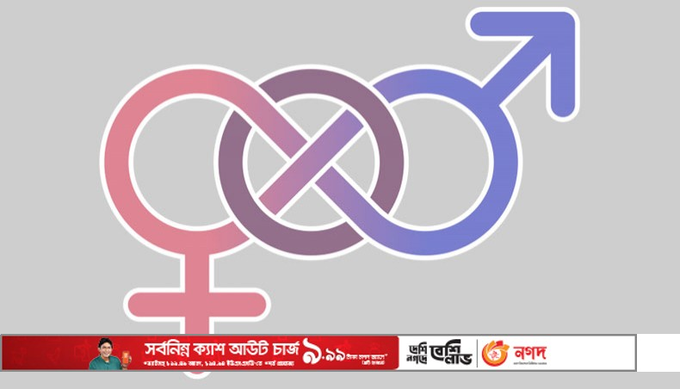 IMPORTANCE OF SEX EDUCATION FOR YOUNG MALESNew Age BD, January 29, 2022About 47 per cent of the 15-year-old boys in Ukraine were found to have had sexual experience. In some cases, boys are also subjected to sexual abuse. There are numerous underlying factors behind the engagement of adolescent boys with sexual violence, especially with regard to girls. Sexual violence is defined as any sexual act and/or attempts to obtain a sexual act without a person’s consent, unwanted sexual comments or advances and acts against a person’s sexuality using coercion by any person regardless of their relationship to the victim in any setting, including but not limited to home and work. A wide range of sexually violent acts can take place in different circumstances and settings. These include, for example, rape within existing relationships, unwanted sexual advances or sexual harassment including demanding sex in return for favours, forced marriage or cohabitation, denial of the right to use contraception or to adopt other measures to protect against sexually transmitted diseases and forced prostitution and trafficking of people for the purpose of sexual exploitation. There is still a lack of comprehensive study about the involvement of adolescent boys in sexual violence. However, the most common reasons are curiosity, experimentation, impulsiveness, immaturity, delinquency, aggression, easy access to pornography, etc. Experts remark that social taboo on sex education, gender stereotypes, lack of information and orientation, especially from parents, mentors, caregivers, addiction and lack of value-based learning are the major causes that contribute to the increase of sexual violence. In many instances, innocent adolescent boys become perpetrators of sexual violence because of a lack of proper orientation and information. Age-appropriate sex education is, therefore, an essential tool to prepare adolescent boys and girls for a healthy life.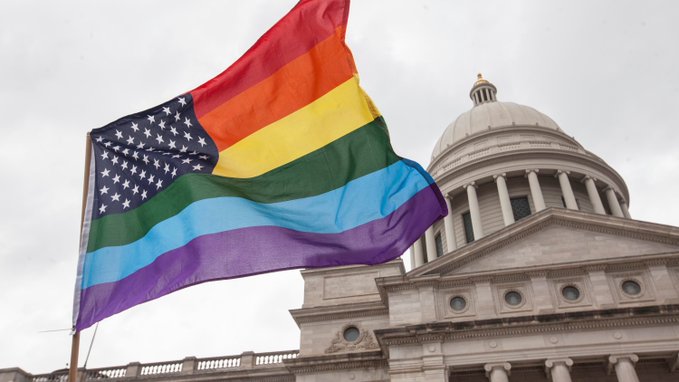 ONE IN FIVE YOUNG SEXUAL MINORITY MEN AND TRANGENDER WOMEN MAY ENGAGE IN TRANSACTIONAL SEXMedical News, January 25, 2022﻿About a fifth of young sexual minority males and transgender females are estimated to be engaging in transactional, or survival sex, according to results of a new survey study by Johns Hopkins Medicine researchers. The findings, which define the practice as trading sex for money, housing and other necessities (e.g., food, clothing), were published in the February 2022 issue of the Journal of Adolescent Health and first appeared online Jan. 16. The findings affirm that transactional sex may place young Black and Latinx gay or bisexual males and transgender females at risk for exposure to HIV. "Previous studies have focused on transactional sex among young gay or bisexual males and transgender females, but few have tried to understand the prevalence among Black and Latinx youth in these groups," says Johns Hopkins Children's Center adolescent medicine specialist Renata Sanders, M.D., M.P.H., Sc.M. She is the study's first author and an associate professor of pediatrics at the Johns Hopkins University School of Medicine. Some 22% (slightly more than one in five respondents overall) reported engaging in transactional (survival) sex. Among survey participants with HIV, 32% reported survival sex experiences. The researchers say a positive response to the question about transactional sex was associated with transgender identity, unstable housing in the previous 12 months, poorer perceived financial well-being, coerced sex and marijuana use. Youth and young adults who had a job were less likely to be engaged in transactional sex.﻿﻿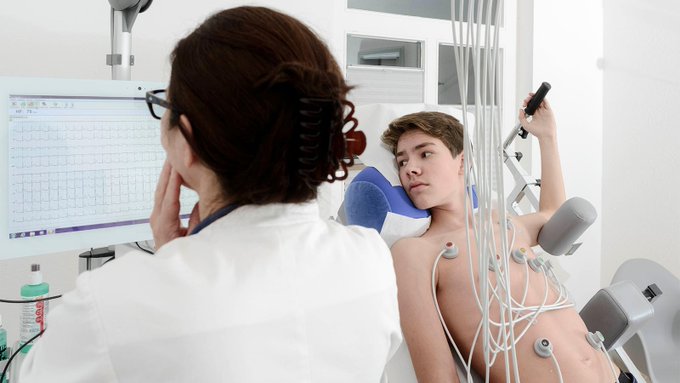 POST-VAX MYOCARITIS MOST PERVASIVE IN HIGH-SCHOOL BOYSReports of myocarditis remained rare in passive surveillanceMedPage Today, January 25, 2022Mounting data on mRNA vaccination against COVID-19 continued to suggest a small excess risk of myocarditis, especially in young men and adolescent boys. Based on voluntary reports to the passive surveillance Vaccine Adverse Event Reporting System (VAERS), the number of reported cases of myocarditis after mRNA vaccination from December 2020 to August 2021 exceeded what could be expected for several groups, noted Matthew Oster, MD, MPH, of the CDC in Atlanta, and colleagues. Myocarditis occurring within 7 days after the second vaccine dose was most common in:Adolescent males ages 16 to 17: 105.9 per million doses of the Pfizer vaccineAdolescent males ages 12 to 15: 70.7 per million doses of the Pfizer vaccineYoung men ages 18 to 24: 52.4 and 56.3 per million doses of Pfizer and Moderna vaccines, respectivelyEven though nearly all people with post-vaccination myocarditis were hospitalized and clinically monitored (95%), they typically experienced symptomatic recovery by discharge (87%) after receiving only nonsteroidal anti-inflammatory drugs (87%), the investigators reported in JAMA. They deemed myocarditis a "rare but serious adverse event" and urged the public to weigh the benefits of COVID-19 vaccination against the risks. This study confirms previous reports from the CDC and others about the higher risk of myocarditis in boys and young men, the higher risk after the second vaccine dose, decreasing risk with age, and self-limited symptoms that resolve with supportive measures, commented Biykem Bozkurt, MD, PhD, a cardiologist at Baylor College of Medicine in Houston.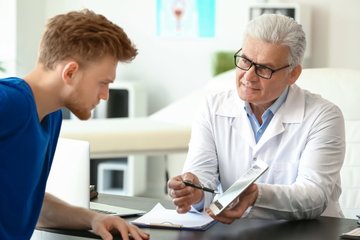 MORE YOUNG ADULT MALES DEVELOPING GASTROINTESTINAL CANCERS - AND DOCTORS DON'T KNOW WHYStudy Finds, January 20, 2022After analyzing data provided by the South Australian Cancer Registry, study authors report an undeniable increase in young-onset (ages 18–50) gastrointestinal cancers over the last three decades. Researchers stress the need for greater focus on this growing problem, both in Australia and around the globe. More specifically, they’re calling for scientists to come together and identify the socio-demographic factors responsible for this influx in cancer diagnoses. “The trend observed in the young cohort of esophageal, stomach, colon and rectum, and pancreas cancer cases was not mirrored in older individuals aged over 50 years,” says lead study author Associate Professor Savio Barreto in a media release. “This increased incidence, though apparent in both sexes, was more pronounced in men compared to women. Improved survival in the young-onset cohort was only seen in patients with colorectal cancers, but not those with cancer of the esophagus, stomach and pancreas.” A look closer, however, reveals a concerning trend. The amount of young people with cancer slowly increased from 650 in the 1990s (9.3 for every 100,000 people) to 759 between 2010 and 2017. Moreover, the study finds cancer incidence rates increase by one percent every single year among younger males (ages 18-50).﻿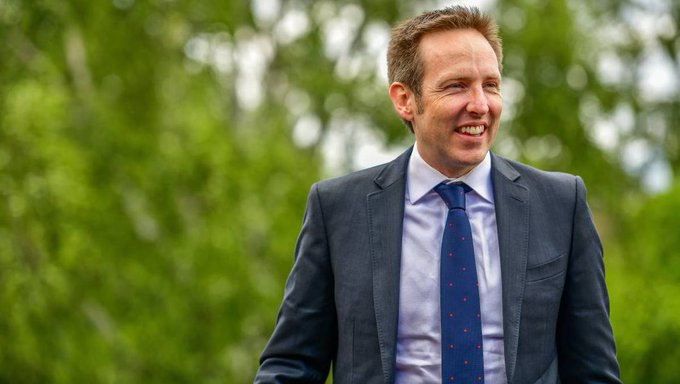 AUSTRALIAN MEDICAL ASSOCIATION LAUNCH ANTI-SOFT DRINK CAMPAIGN TARGETING YOUNG MALESThe Examiner, January 23, 2022One of Australia's peak medical organisations has launched a new campaign aimed at eliminating the detrimental health impacts of soft drinks. The SicklySweet campaign is a creative and highly visual campaign being run by the Australian Medical Association - asking people to think about how much sugar they consume. AMA President Dr Omar Khorshid said the campaign had been designed to mimic soft drink ads directed at young people each summer, as a juxtaposition of how soft drinks are advertised versus the true health impacts. Dr Khorshid said Australian's drink at least 2.4 billion litres of sugary drinks every year, with young males the biggest consumers. "It's a staggering figure, and we think Aussies need to know what they are consuming and the impact it can have on their long-term health," he said. "Sugary drinks used to be a special treat, but they're now an everyday product, bringing addiction, and major health problems." Launceston GP and AMA spokesperson Dr Jerome Muir Wilson said high sugar diets brought on by a high consumption of soft drinks were causing increasing rates of type two diabetes, heart disease, stroke and some cancers - along with high levels of obesity.﻿_____________________________________________﻿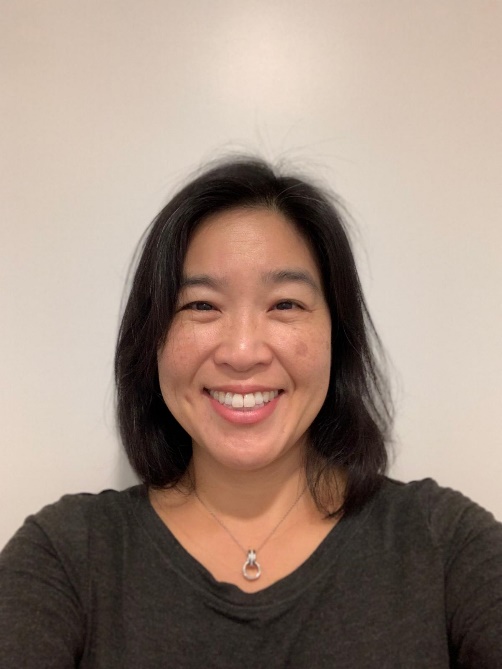 PMY ANNOUNCES NEW BOARD MEMBERJUDY Y. CHU, Ed.D.PMY is pleased to announce the appointment ofJudy Y. Chu, Ed.D., to its Board of Directors. She is a Lecturer in Human Biology and Affiliate of the Clayman Institute for Gender Research at Stanford University, where she teaches a course on Boys’ Psychosocial Development. She received her doctorate in Human Development and Psychology at Harvard University, where she studied boys’ development during early childhood and adolescence with Carol Gilligan. Her research highlights boys’ relational strengths and examines how boys’ gender socialization can impact their identities, behaviors, relationships, and well being. She is the author of When Boys Become Boys: Development, Relationships, and Masculinity (NYU Press, 2014) and co-editor of Adolescent Boys: Exploring Diverse Cultures of Boyhood (NYU Press, 2004). She developed curricula for The Representation Project’s film, The Mask You Live In, and currently serves as Chair of Movember's Global Men’s Health Advisory Committee and Co-Chair of the Board of Directors for Promundo-US."We're very pleased to have Judy on board," said David Bell, MD, MPH, PMY Chair. "She brings a rich research background in young males' development to PMY. I am looking forward to hearing her voice in our Board deliberations."_____________________________________________﻿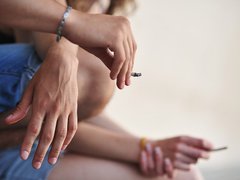 DESCENDANTS OF YOUNG MALE SMOKERS HAVE MORE BODY FAT, EXTENDING INTO FUTURE GENERATIONSMedscape, January 21, 2022Scientists from the University of Bristol have previously shown that the sons of fathers who began smoking regularly before puberty (before age 13) had increased fat mass in childhood, a finding that continued through adolescence into early adulthood. In their new study, published in Scientific Reports , the scientists wanted to find out whether exposure to the onset of regular smoking before puberty in ancestors had any effect on fat mass of the grandchildren and/or great-grandchildren. Professor Jean Golding, lead author of the report, said: "This research provides us with two important results. First, that before puberty, exposure of a boy to particular substances might have an effect on generations that follow him. Second, one of the reasons why children become overweight may be not so much to do with their current diet and exercise, rather than the lifestyle of their ancestors or the persistence of associated factors over the years."﻿_______________________________________________PMY ANNOUNCES NEW PODCAST SERIESEpisode 2 Now Available!January 24, 2022Healing From HardshipsEpisode 2 of “Let’s Examine This: Unpacking Young Male Health”, a podcast series for parents and other caregivers of young men, is now available on Apple and Spotify. It is also available with more detail and recommended resources on PMY's website here.﻿_______________________________________________﻿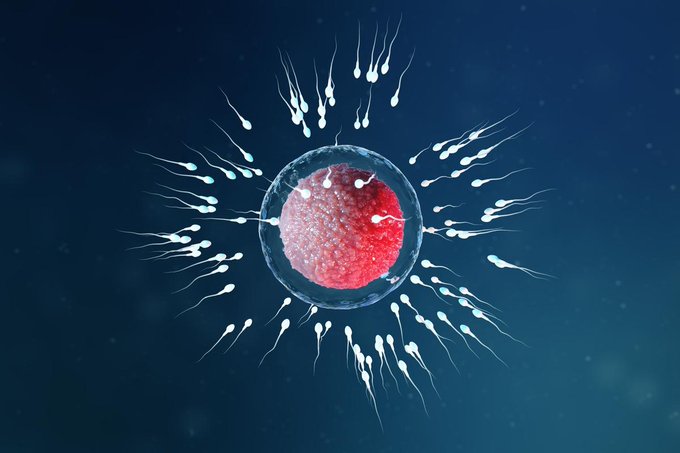 IMPACT OF COVID-19 ON MALE AND FEMALE REPRODUCTIVE HEALTHNews Medical Net, January 19, 2022Recent studies have reported that in germ cells, Leydig cells, and Sertoli cells of testes and ovaries, the ACE2 receptor can be expressed. This suggests that the testes can serve as a possible target of SARS-CoV-2. A new review article published in the American Journal of Translational Research investigated the relation between SARS-CoV-2 infection and reproductive health.﻿﻿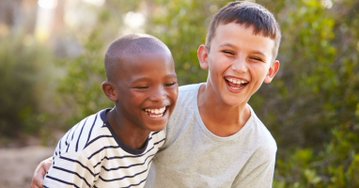 HOW STEREOTYPIC PORTRAYALS OF MANHOOD DISADVANTAGE OUR BOYSBoys can be stereotyped, too.Psychology Today, January 18, 2022Nearly everyone is familiar with popular portrayals of men as aggressive, individualistic, emotionally stoic, and sexually promiscuous. Do these match your expectations for the boys you love and care for? These portrayals are especially common in the media, where movies, shows, music and social media can provide models for boys on how to act and express themselves. They see men exhibiting aggressive and violent behavior to resolve problems; they witness men barely able to control their sexual desires as they pursue women; they hardly see men who feel sad or vulnerable. In short, teenage boys are bombarded with images of men as “damaged and damage-doing,”1 and are imposed with “notions of misogyny and homophobia”2 consistently throughout their development. Interestingly, boys do not typically accept these stereotypes of manhood. When researchers have polled boys individually, they have found that the majority are actually resistant to and even resentful of these stereotypic portrayals.3 In fact, boys as young as 10 and 11 years old are able to detect and even articulate the negative implications of masculine bravado for their social and emotional lives.4,5 That is the good news. The not-so-good news is that these portrayals of manhood have become nearly universal, and so they impose themselves on young boys with considerable frequency during their key developmental years.﻿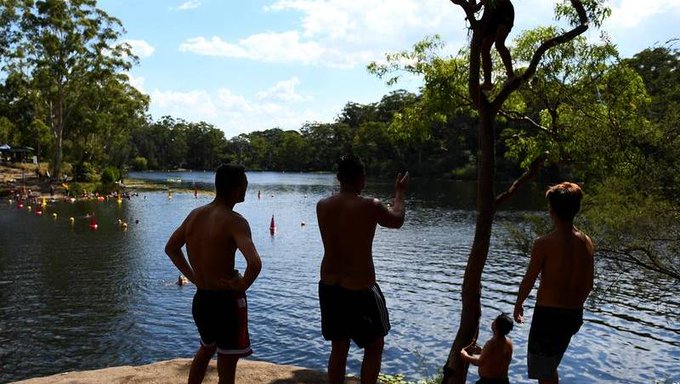 DROWNING TOLL PROMPTS WARNING TO YOUNG MENCanberra Times, January 21, 2022﻿A 32-year-old man who went swimming in a river and disappeared during a houseboat trip with family and friends. A 42-year-old man who did not resurface after swimming in a dam on Christmas Day. A 49-year-old man who disappeared near a waterfall while trying to rescue a child. These are some of the stories behind the statistics from Royal Life Saving's summer drowning toll, with 54 people dying in waterways across Australia since December 1. That figure is up from 48 drowning deaths in the same period last year. The toll reveals men aged 18 to 34 are most at risk, while more people drown in inland waterways like rivers, lakes and dams than at the beach. Royal Life Saving's new campaign, Make the Right Call, urges men to wear life jackets while boating, never go out on the water alone, avoid alcohol and always check the weather conditions, even on inland waterways. "One of the more significant factors in keeping men safe is calling for them to look after their mates," Mr Scarr said. Royal Life Saving's national research manager, Stacey Pidgeon, said men have long been at highest risk of drowning. "We tend to see males overestimate their abilities in the water, especially when alcohol is involved," Ms Pidgeon said. "Swimming in a pool is a lot different to swimming in a river or at the beach. "Rivers can have really fast-flowing currents, similar to rips and waves on a beach." Regional and rural waterways present the greatest drowning risk because they are often isolated, so emergency help is further away and mobile reception may not be reliable, she said.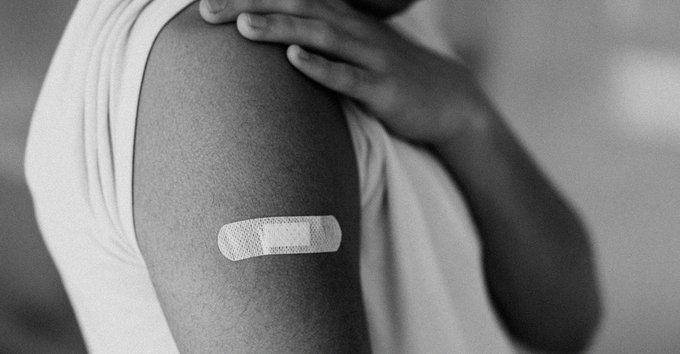 SHOULD TEEN BOYS GET BOOSTED?Third shots for adolescent boys and young men were already a hard sell. Then came Omicron.The Atlantic, January 11, 2022With so many Americans getting exposed to the coronavirus, vaccination is more important than ever. Yet the risk-benefit calculus around third shots—particularly for teenage boys and young men—may be even more complicated than it was before the present surge in cases. The new variant’s knack for sneaking past immune protection, combined with its mildness relative to Delta, makes its actual value, in terms of harm averted, that much harder to assess. And whatever protection it does afford must still be weighed against the incremental (but very small) risk of heart inflammation that comes with each mRNA-vaccine injection. Simply put, Omicron has added substantial new uncertainty to what was already a difficult equation.﻿SURGE IN CALLS TO MALE SEX ABUSE HELPLINE IN 2021 DOWN TO PANDEMIC: 'IT GAVE VICTIMS TIME TO THINK'Pink News, January 10, 2022Safeline has reported a dramatic surge in demand for its male sexual abuse helpline, with more than 7,000 calls, texts and emails received in 2021. The Warwickshire charity’s CEO, Neil Henderson, told PinkNews that the number represents a 140 per cent rise in survivors making contacted compared with the previous year. At least one in six boys are sexually assaulted before turning 18. This figure rises to one in four men across their lifetimes. While responses to such experiences are highly individual, the Safeline website highlights that, for men, they can often carry “thoughts and feelings of anger, shame, guilt, numbness, or flashbacks, nightmares, and physical or mental health problems”. With misinformation around male sexual abuse and rape rampant, including the myth that men cannot be raped and fears around survivors of abuse becoming abusers themselves, men can often struggle with coming forward. Neil Henderson, CEO of Safeline, puts the huge rise down to the pandemic. “What we found when we spoke to a lot of new callers was that because male survivors were locked down at home, it gave them a lot of time to think about that abuse – and, more importantly, to think about getting help. That was a common feature throughout the whole of the sexual violence sector,” he said.﻿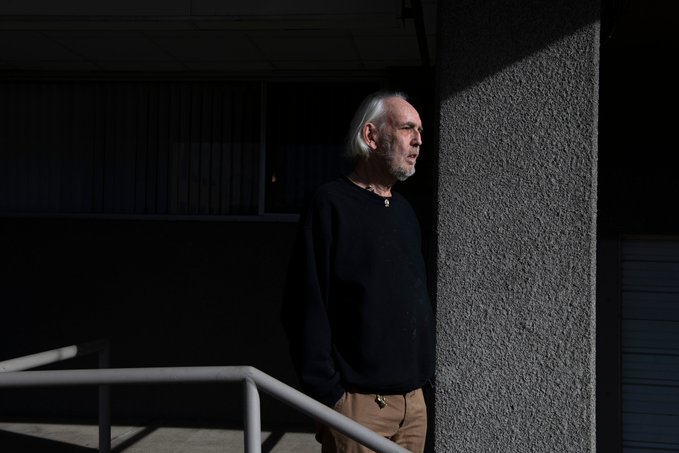 'THE MOST INTENSE VIOLATION OF MY LIFE': A BELOVED CAMP, A LOST BOY AND THE LIFELONG IMPACT OF CHILD SEXUAL TRAUMAUSA Today, January 10, 2022Peter said the abuse occurred over multiple summers in the late 1950s at Vermont's Camp Najerog, where parents sent their sons for an education on the outdoors. It would split Peter into the boy he deserved to be and the one he would become. The abuse he recalls, and the lingering questions about what the camp did and did not know, what the adults around him did and did not do, would come to define every aspect of Peter's life. Peter is 75 now, and if time is the measure, he has traveled far. But more than half a century after leaving the camp, those summers are still achingly present. Peter never fell in love, was too afraid to have children, couldn't hold a job. Friends are hard to keep. Therapists, too. He has had more sexual partners than he can count, but never intimacy. He has struggled with his sexual identity. Gay, straight, bisexual – nothing ever really fit. His deepest relationship was with a parrot he rescued and refused to keep in a cage. When the bird died, Peter thought it was probably time he did, too. Researchers have found at least 1 in 6 men have experienced sexual abuse or assault, and the consequences of that abuse can ripple across a lifetime. The severity of trauma can vary based on existing vulnerabilities, predisposition to mental health problems and access to social supports. For many men, childhood sexual abuse distorts reality, keeps them from connecting with others – from forming the relationships crucial to healing – and leaves them perpetually questioning themselves. The experiences of male survivors are also complicated by homophobia – 96% of perpetrators against boys and girls are men. Fears of being seen as gay can contribute to feelings of shame and a desire to hide the abuse, especially when their bodies have sexual responses under violence (which is physiologically normal for any survivor).﻿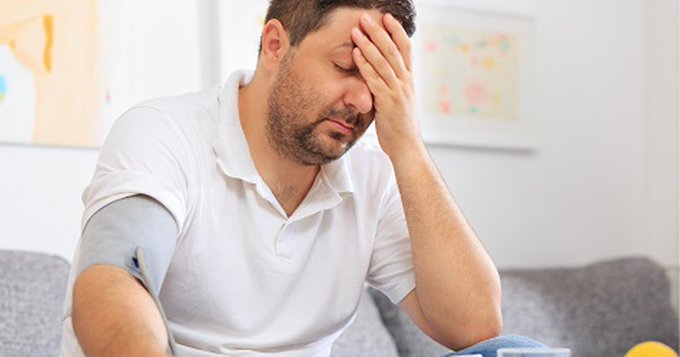 DEATHS OF DESPAIR: ARE MALES MORE VULNERABLE?“Suicide, like other deaths of despair, has been increasing among white not-Hispanics in the United States since the late 1990s."The Good Men Project, January 15, 2022Men aren’t the only ones who lose hope and think about ending their lives, but males are at higher risk than females, and our risk is highest when we are younger and when we are older. In his book, Dying to Be Men, Dr. Will Courtenay alerts us to the troubling fact that too many males are killing themselves, sometimes slowly over the course of their lifetime or abruptly through impulsive risk-taking, violent encounters, and suicide.﻿﻿_______________________________________________PMY ANNOUNCES NEW PODCAST SERIESThe Partnership announces the upcoming launch of “Let’s Examine This: Unpacking Young Male Health”, a podcast series for parents and other caregivers of young men, on the range of health related issues that they face. Starting January 20, 2022, each episode will feature two experts who will discuss these issues in depth, from mental health to masculinity. Listen to the series’ promotion here.﻿_______________________________________________﻿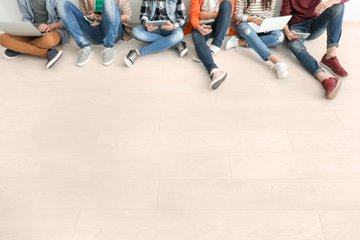 ADHD IN SEXUAL AND GENDER MINORITY COLLEGE STUDENTSCollege students who identify as a sexual and gender minority who also have ADHD may be at higher risk of functional impairments, substance use, and psychiatric comorbidities.Psychiatric Times, January 14, 2022﻿College students with attention-deficit/hyperactivity disorder (ADHD) and college students who identify as a sexuality and gender minority (SGM), respectively, have an increased risk for functional impairments, psychiatric comorbidities, and engagement in risky behaviors.1 According to Destiny Orantes, PhD, from Syracuse University, and her colleagues, research had not previously considered if these negative outcomes are further increased in SGM students who have ADHD. In a poster presentation at the American Professional Society of ADHD and Related Disorders (APSARD) 2022 virtual conference, Orantes and her colleagues shared their findings from their recent research on the topic. Orantes and her colleagues found ADHD prevalence was increased in SGM populations, 15% compared to 8% in non-SGM individuals. Additionally, the group of SGM students with ADHD reported the highest levels of functional impairments, substance use, and psychiatric comorbidities. The research suggests, Orantes said, that future studies should consider the underlying reasons for high rates of SGM students with ADHD, and how best to reduce these negative outcomes. Specifically, treatment plans should take into account the separate difficulties students face from their ADHD diagnosis and their SGM identities, as well as how best to target the risky behaviors and comorbidities.﻿﻿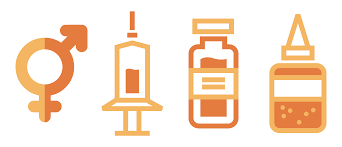 STARTING HORMONE THERAPY IN TEENS MAY IMPROVE MENTAL HEALTH FOR TRANSGENDER PEOPLEUPI, January 14, 2022﻿Transgender people get greater mental health benefits if they start gender-affirming hormone treatment when they're teens instead of waiting until they're adults, a new study finds. "This study is particularly relevant now because many state legislatures are introducing bills that would outlaw this kind of care for transgender youth," said study lead author Dr. Jack Turban. He's a postdoctoral scholar in pediatric and adolescent psychiatry at Stanford Medicine in California. For the study, Turban and his team analyzed data from the largest-ever survey of U.S. transgender adults, conducted in 2015. Compared to those who began hormone treatment during adulthood, those who started the treatment in their teens were less likely to have thoughts of suicide, major mental health disorders and substance abuse problems.﻿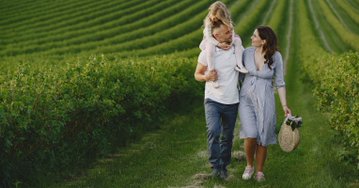 HOW MEN'S MENTAL HEALTH IMPACTS THEIR FAMILIESA man's mental health struggles can negatively influence a family in many ways.Psychology Today, January 11, 2022Males have had a unique role in the family system as a leader and protector going back thousands of years. This is most clearly exemplified in the animal kingdom. When you look at lions, the male leads the pack and protects them from predators, whereas the females do most of the hunting and raising of the young. But when a male lion is perceived as weak or is not at his best, the safety of the pride is threatened. Men are like these lions. The best way we can protect our pack is to make sure we are adequately caring for ourselves. Our pride relies on it. For example, a father’s depression has been shown to have negative impacts on Children's socioemotional development, including prosocial behaviors, emotion regulation, and self-control. In other words, when a father is depressed, their child is more likely to exhibit issues with social interaction and control of their behaviors and emotions. Further, depressed men are more likely to increase family arguments over time, which can exacerbate the depression. However, the research is not all doom and gloom: Generally, marital relationships have better outcomes when a depressed husband shares his difficulties with his wife.﻿﻿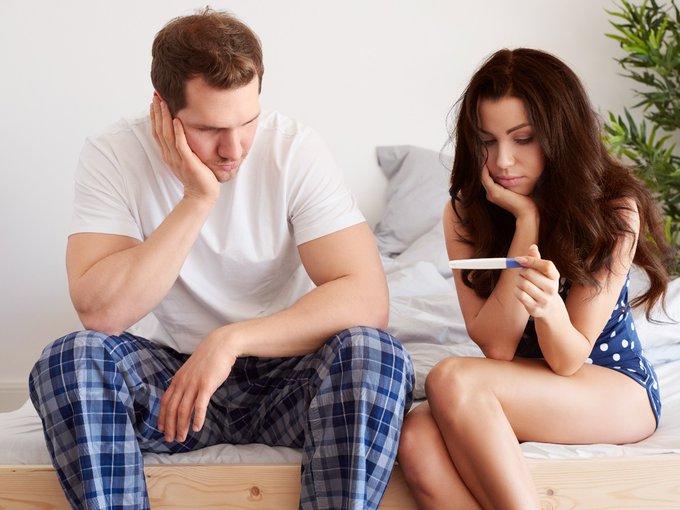 KNOW WHY YOUNG PEOPLE IN THEIR 20S ARE EXPERIENCING INFERTILITYInfertility has been on the rise in young people for a while now. Dr Manika Khanna addresses some of the common causes leading to an increase in cases of infertility in couples.The Health Site, January 16, 2022Male factors may account for a third of all fertility difficulties, since low sperm count or quality, a lack of sperm production, testicular abnormalities, and trouble reaching climax are all male-driven causes of infertility. Among the underlying reasons are previous illnesses, infections, physical trauma, ageing, genetic problems, hormone troubles, varicoceles, and lifestyle choices such as smoking and exposure to heat or chemicals.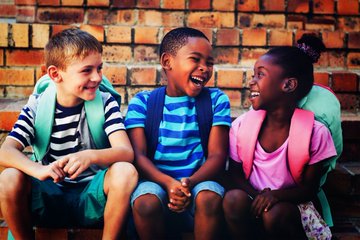 GENDER IDENTITY: GIRLS AND BOYS SOUND DIFFERENTLY AS EARLY AS 5 YEARS OLDStudy Finds, January 7, 2022The sound of a child’s voice can indicate their gender starting at age five, scientists say. The way children speak contains clues about their gender, but these are learned from a young age rather than based on physical differences when they hit puberty, according to a recent study. Compared to adults, the voices of young boys and girls are very similar until they develop anatomical differences. But now, researchers report that people can identify gender by the sound of a child’s voice well before their body starts to change at around age 11 or 12. “This is well before there are any anatomical differences between speakers and before there are any reliable differences in pitch or resonance. Based on this, we conclude that when the gender of individual children can be readily identified, it is because of differences in their behavior, in their manner of speaking, rather than because of their anatomy,” study co-author Dr. Santiago Barreda, from the University of California, Davis, says in a statement.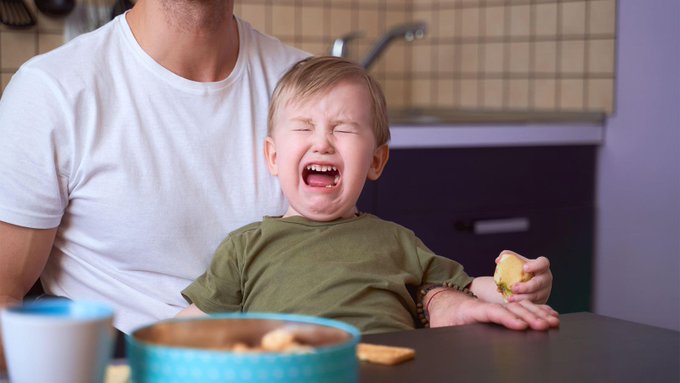 ABNORMAL THYROID HORMONE LEVELS DURING PREGNANCY MAY INCREASE THE RISK OF PRESCHOOL BOYS' BEHAVIORAL PROBLEMSScience Daily, January 6, 2022﻿Thyroid hormone levels during pregnancy may predict preschool boys' emotional and behavioral problems, according to a study published in the Endocrine Society's Journal of Clinical Endocrinology & Metabolism. Thyroid hormones are crucial for normal development of a baby's brain and nervous system. During the first trimester -- the first three months of pregnancy -- a baby depends on its mother's supply of thyroid hormone, which comes through the placenta. Levels of maternal thyroid hormones, including thyroid stimulating hormone (TSH) and free thyroxine (FT4), change dynamically during pregnancy, and both high and low maternal thyroid hormone levels can affect children's behavioral development. The researchers found boys born to mothers with high thyroid hormone levels during pregnancy were more likely to be withdrawn, have behavioral problems and be anxious or depressed. Moderate and low thyroid hormone levels were associated with aggressive behavior in preschool boys.﻿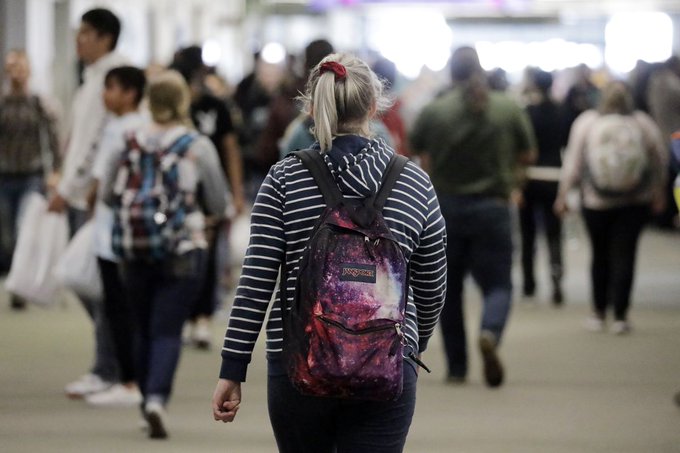 AN EPIDEMIC AMONG YOUNG ADULTS PUTS COLLEGE EDUCATORS ON THE FRONT LINES OF MENTAL HEALTHBaltimore Sun, January 6, 2022Just before final exams last month, I sent a private chat to one of my students during a class Zoom meeting. He hadn’t handed in any assignments this semester and was attending class meetings sporadically, at best. He responded: “I’m sorry I haven’t been in touch this semester. … I’ve been in a dark place and wanted to end things.” I gave him my mobile number and asked him to call me after class. He assured me that he wouldn’t “do anything extreme” at this point, because he was “feeling better.” After our conversation, I sent him the counseling center email, a suicide hotline number and pleaded with him to share his struggles with his parents and to set up a counseling appointment. Understand: This student isn’t an anomaly. He’s one of an exploding number who recently inspired an administrator at my university to send out a faculty survey that asked if freshmen were in danger of failing and were crumbling beneath overwhelming mental illness. Check and check. What I’ve been learning over the past year is that it’s not enough just to teach anymore — not when we’re experiencing a mental illness epidemic among young adults. College educators need training in how to recognize mental illness symptoms in our students, to point them toward services they sorely need and to re-imagine what teaching in an era of epidemic mental illness needs to look like.﻿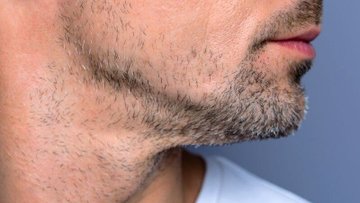 OROPHARYNGHEAL CANCER UP TO 3 PERCENT IN MENThe Medical Progress, January 2, 2022﻿For the first time, researchers have analyzed oropharyngeal cancer trends in all 50 states and Washington, D.C., and the cross-sectional study shows the condition is increasingly common among older men. The researchers also found an increase in the proportion of regional stage oropharyngeal cancer (3.1% per year in men, 1.0% in women) and mortality among men (2.1% per year). There were also significantly higher rates of oropharyngeal cancer in Midwestern and Southeastern states, suggesting a need for improved prevention efforts. In addition to older men, an increasing number of people with oropharyngeal cancer are immunosuppressed patients who, like older men, present with advanced tumors. The new data present a picture of an evolving landscape. “Fifteen or 20 years ago, the increase was largely occurring among young individuals, but now, it has shifted. In our study, we found the most rapid rise now is among men aged 65 years and older, and a rise in mortality as a result of these increases,” said lead author Ashish A. Deshmukh, PhD, MPH, an assistant professor of health services, research, management, and policy at the University of Florida, Gainesville. The Southeast and Midwest aren’t just hotspots for men. Although the incidence was lower among women overall, the Southeast and Midwest saw greater increases. The study, published Dec. 16, 2021, in JAMA Otolaryngology – Head & Neck Surgery, also hints that the human papillomavirus (HPV) vaccine, first introduced in 2006, may be having an impact on oropharyngeal cancer incidence. When the researchers stratified incidence by age group, they found a decline among individuals younger than 45 from 2008 to 2017 of 2.1% per year. “It might be still quite early to say that the decrease is driven by HPV vaccination, but we are starting to see a decrease in oropharyngeal cancer incidence among the youngest age group, which is likely to benefit from HPV vaccination earliest,” Deshmukh said in an interview.﻿﻿_______________________________________________PMY ANNOUNCES NEW PODCAST SERIESThe Partnership announces the upcoming launch of “Let’s Examine This: Unpacking Young Male Health”, a podcast series for parents and other caregivers of young men, on the range of health related issues that they face. Starting January 20, 2022, each episode will feature two experts who will discuss these issues in depth, from mental health to masculinity. Listen to the series’ promotion here.﻿_______________________________________________﻿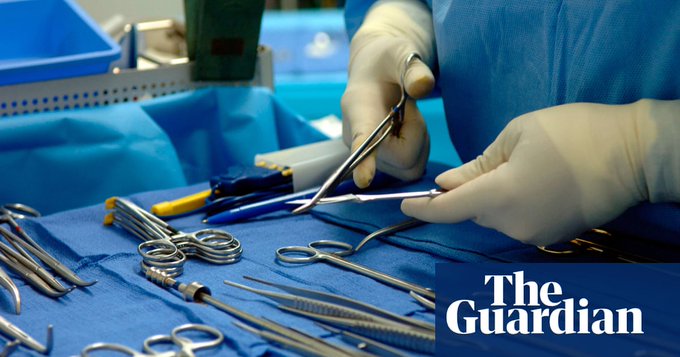 STUDY SHOWS DIFFERENCES BETWEEN MALE AND FEMALE SURGEONSCanadian study finds fewer complications for female patients operated on by femalesIrish Times, January 7, 2022Female patients experienced fewer complications post-surgery when operated on by female surgeons, according to the first retrospective population-based study that looked at patient outcomes linked to the sex of the surgeon and sex of the patient. The Canadian study, which analysed the data of 1.3 million patients in the province of Ontario, found that the small percentage of patients with poor outcomes following surgery fared better when operated on by a female surgeon, and that female patients fared even better than male patients. Both female and male patients had statistically significant lower rates of death and re-admission to hospital following surgical procedures carried out by female surgeons, but female patients had even lower rates of death and re-admission than male patients when treated by a female surgeon. “We have demonstrated in our paper that we are failing some female patients and that some are unnecessarily falling through the cracks with adverse and sometimes fatal consequences,” says Dr Angela Jerath, an associate professor and clinical epidemiologist at the University of Toronto and co-author of the study which was published in the medical journal, JAMA Surgery.﻿﻿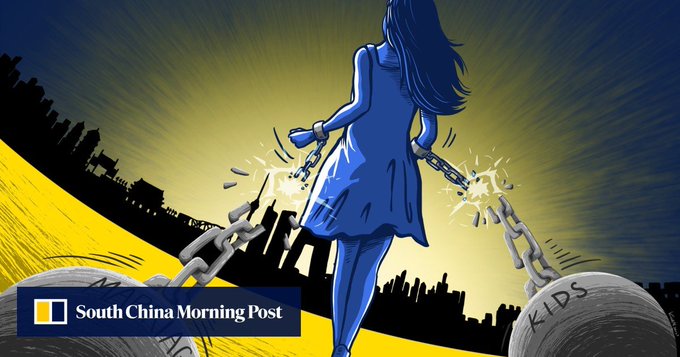 WHY ARE CHINA'S GEN Z WOMEN REJECTING MARRIAGE, KIDS MORE THAN THEIR MALE COUNTERPARTS?SCMP.com, January 6, 2022For members of Generation Z in China, winning at life does not necessarily involve getting married or having children, no matter how much their parents and the government want them to. Young Chinese women, especially members of Gen Z born from roughly 1995-2010, are increasingly seeking diversity and individuality in their lives. Marriage is no longer among their priorities, let alone childbearing. And many find solace in knowing that their nonconformist outlook is shared by other young people, as evidenced by popular social media posts and advertising trends. There has also been a strong resistance against the public push to incentivise young adults to start a family – including an overhaul of family-planning policies to allow people to have three children. Gen Z women’s willingness to get married also appears to be significantly lower than that of men in China. A survey by the Communist Youth League in October found that, among 2,905 unwed urban residents aged 18-26, a total of 43.9 per cent of women said they either had no intention of getting married or were unsure if it would happen. That was 19.3 percentage points higher than their unwed male counterparts.﻿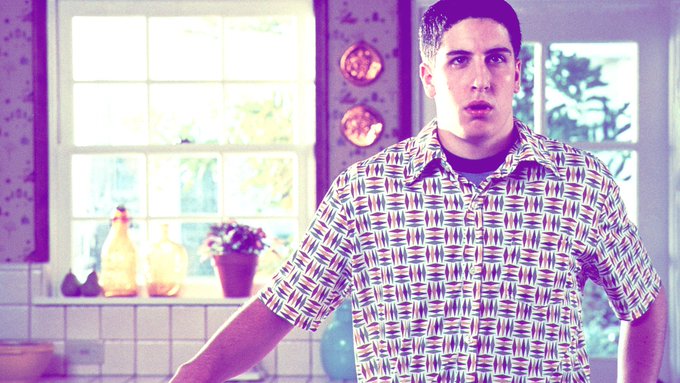 SO YOU'VE BEEN LIED TO ABOUT HOW MUCH MEN WANT SEXGlamour, January 4, 2022It’s okay to turn down sex with anyone, at any time, no explanation needed. But until I saw it for myself, I was simply not aware of the concept of a man wanting sex at some times and not others. My assumptions about male sexuality were ignorant bordering on dumb, but not unique—there is a major mismatch between cultural beliefs about men and sex, and reality. Up until very recently, media taught audiences that men are insatiable perverts who, given the opportunity, would have sex with any remotely appealing human, tree, or porous material. This messed with our minds the same way that idealized, super-thin female bodies from the 2000s shaped how women diet today, even as those ideals have shifted. Yes, now major creators like Mindy Kaling, Issa Rae, Ilana Glazer and Abbi Jacobson put women characters on screen who are hornier than their male love interests. But that’s a recent phenomenon. ﻿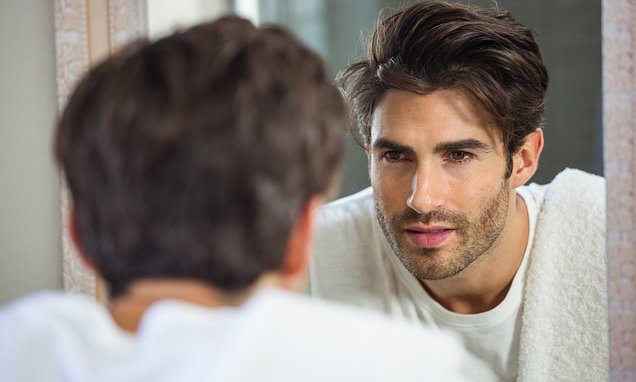 MIRROR, MIRROR... ARE MEN REALLY MORE VAIN? MEN LOOK AT THEIR OWN REFLECTION FOR FIVE SECONDS LONGER THAN WOMENDaily Mail, January 8, 2022Women are used to hearing grumbles about taking too long in front of the mirror but a new study has found that modern men are the vainer sex. Psychologists who timed young people in front of the mirror and tracked their gaze discovered that males look at themselves for about five seconds longer than females. 'Gaze duration was associated with self-esteem,' said study co-author Jonas Potthoff, from the University of Graz in Austria. The discovery came after a group of 68 adults, mostly students with an average age of 23, were recruited to help experts evaluate mirror exposure therapy, a treatment used for people with eating disorders or a negative body image. The team wanted to find out if personality traits such as self-esteem and narcissism affected the way people looked at themselves in the mirror – and the time they spent focusing on their faces. 'While some people enjoy looking at their faces in the mirror, others experience emotional distress,' said Dr Potthoff, whose results have been published in the scientific journal Behavioral Sciences. People with higher self-esteem spent less time gazing at themselves. 'High self-esteem indicates that, on the whole, individuals are satisfied with themselves and are not overly critical,' he said. 'Surprisingly, higher self-esteem was associated with shorter – possibly less critical – viewing of their own face. It is possible that people with high self-esteem need less time to evaluate themselves, while low self-esteem seems to be associated with a more thorough and more prolonged evaluation of one's facial appearance.'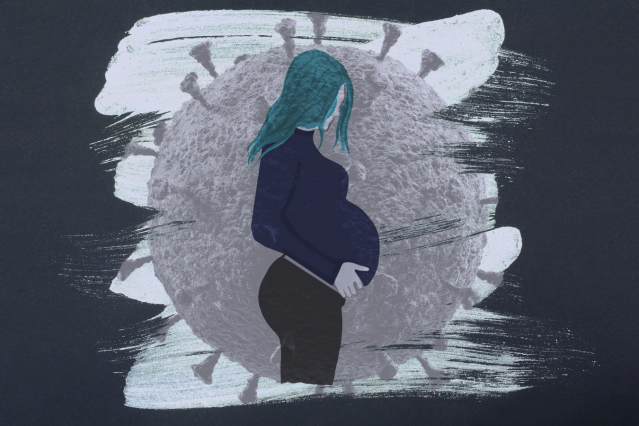 PANDEMIC POSES SHORT-AND LONG-TERM RISKS TO BABIES, ESPECIALLY BOYSKaiser Health News, December 21, 2021Boys could face higher risks from covid, even before birth. Males are generally more vulnerable than females as fetuses and newborns; they’re more likely to be born prematurely and to die as infants. Preterm boys also have a higher risk of disability and death. But coronavirus infection poses special dangers, said Sabra Klein, a professor of molecular microbiology and immunology at the Johns Hopkins Bloomberg School of Public Health. That’s because boys are disproportionately affected by conditions linked to maternal infections. Boys are four times as likely as girls to be diagnosed with autism or attention deficit hyperactivity disorder, for example, while men are 75% more likely than women to develop schizophrenia. Scientists don’t fully understand why boys appear more fragile in the womb, although testosterone — which can dampen immune response — may play a role, said Dr. Kristina Adams Waldorf, a professor of obstetrics and gynecology at the University of Washington. Men generally mount weaker immune responses than women and more often develop severe covid infections. Recent research suggests boys with covid are more likely than girls to become seriously ill or develop a rare inflammatory condition called multisystem inflammatory syndrome. New research on covid could help illuminate this vulnerability.﻿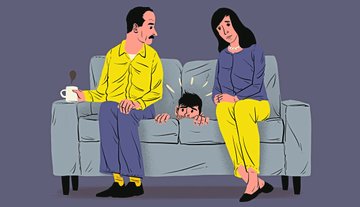 FIGHTING THE FAILURE TO LAUNCH IN YOUNG ADULTSYou raised him to leave, but he’s still there. What to do about the young man on the sofaAARP, December 20, 2021Ever wanted to evict your own son? One New York state couple did just that a few years ago, so fed up were they with their jobless 30-year-old offspring. The Rotondo family’s failure-to-launch saga made international headlines, but a quieter version is unfurling all around us as record numbers of young men skip college and work to hang out — indefinitely — at Mom and Dad’s. “Home was always meant to be a launchpad,” says Julie Lythcott-Haims, a former Stanford University dean and author of Your Turn: How to Be an Adult. “But it sometimes has the softness of a couch.” An estimated 60 percent of men ages 18 to 24 lived at home in March 2020, as did 22 percent of those ages 25 to 34, according to the “Current Population Survey.” That’s the highest proportion reported for the 25-to-34 age group in the past 60 years, and it’s significantly higher than for women in the same range. About 6.8 million men were in college last spring, compared with 10 million women, the National Student Clearinghouse Research Center found. And guys 25 to 30 were less likely to have a job or to be looking for one than those of the previous generation, according to a 2019 U.S. Bureau of Labor Statistics report. Finding their way can be harder for boys, says clinical psychologist Meg Jay, an associate professor at the University of Virginia and author of The Defining Decade: Why Your 20s Matter and How to Make the Most of Them Now. A young woman might prioritize work, marriage or parenthood, and she has friends to talk to about it, Jay says. “Many men, however, feel like their lives cannot start until they find a way to get their footing in the workplace, and many don’t know how to begin or where to turn for help.” High rent, college debt, paralyzing societal (and parental) expectations and COVID’s disruptions all contribute, mental health experts say.﻿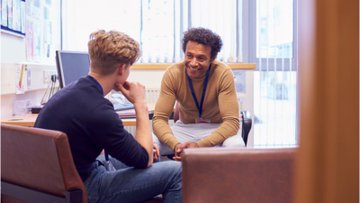 A MENTAL HEALTH RESOURCE GUIDE FOR MALE COLLEGE STUDENTSDon’t wait to see if things get better. These tips can help!Good Men Project, December 19, 2022The first thing all male college students should understand about mental health is that it should be taken seriously. You’re not “weak” if you’re suffering from overwhelm, anxiety, or other mental health issues. You don’t have to power through it without help. When you take your mental health seriously, it gets easier to talk about it. You might have been taught to suppress your feelings or never to talk about them, but that’s not going to help you and will lead to huge problems as you navigate life. Bottling everything up makes dealing with your mental health infinitely more difficult. Talking about what you’re dealing with is an important part of managing your mental health. It’s important to speak with a professional when you’re having trouble dealing with all that life is throwing at you, but just talking to friends and family can also be helpful. It probably won’t be easy to talk about at first, but you’ll probably be surprised by how much it can help. You need to know what is and isn’t normal when it comes to mental health so you can get help when needed. Stress is normal for college students, but when it’s chronic and unrelenting, it’s a problem.﻿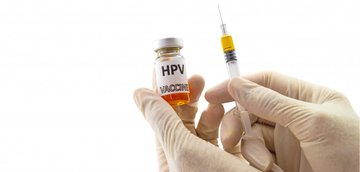 HESITANCY ABOUT THIS VACCINE IS CONTRIBUTING TO THROAT CANCERRates of oropharyngeal cancer, largely preventable by the HPV vaccine, are rising, especially in the Midwest and Southeast.Cancer Health, December 29, 2021A study published in JAMA Otolaryngology–Head & Neck Surgery found that in the past 20 years, the incidence of and deaths from oropharyngeal cancer rose in all 50 states for both men and women. But rates have risen highest in states in the Midwest and the Southeast, reports a press release from The University of Texas Health Science Center in Houston. These states have historically low rates of HPV vaccination and make up more than half of all cases of oropharyngeal cancer. Between 2001 and 2017, investigators noted 260,182 new case of oropharyngeal cancer and 111,291 deaths. They found that for men, incidence climbed 2.7% each year, with cases highest among non-Latino white men ages 65 and older and men living in the Midwest and Southeast. Among the 15 states with the most marked increases for men are South Dakota, Kansas, Iowa, Ohio, Indiana, Minnesota, Missouri, Nebraska, Kentucky, West Virginia and Tennessee. A breakdown showed that a total of 209,297 oropharyngeal cancer cases (80%) occurred in men; 168,674 of these (65%) were regional, meaning the cancer had spread to nearby lymph nodes, tissues or organs; and 142,068 of these cases (55%) were in the Midwest and Southeast.Editor’s Note: During the past decade, oropharyngeal cancer surpassed cervical cancer to become the most common cancer caused by human papillomavirus (HPV). Oralpharyngeal cancer is more common among men than among women.﻿﻿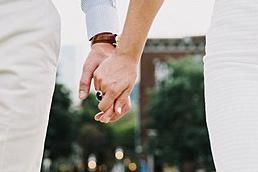 IU STUDY SHOWS DROPS IN SOLO AND PARTNERED SEX FROM 2009 TO 2018PBS, December 30, 2021Both solo and partnered sexual activity in the U.S. decreased from 2009 to 2018. That’s according to a new study by IU researchers. The project compares data from the National Survey of Sexual Health and Behavior published in 2009 and in 2018. Debby Herbenick is a professor at the IU School of Public Health and led the study. She said the study hypothesized that penile and vaginal intercourse would decrease, and other types of sex would increase. But that turned out not to be the case. “We actually saw declines in all types of partnered sex that we measured, and for adolescents even declines in solitary masturbation,” Herbenick said. Twenty-four percent of adults reported no intercourse in 2009. That went up to 28 percent in 2018. The percentage of adolescent males reporting neither partnered sex nor solo masturbation increased from 28 percent to 43 percent. The portion of adolescent women reporting no masturbation or sexual activity went from 49 percent to 74 percent. “It might still be that there are other forms of sex, whether it’s sexting, or different forms of phone or video chat around sex, or sex toy use that have increased from those time periods that just aren’t assessed here,” Herbenick said.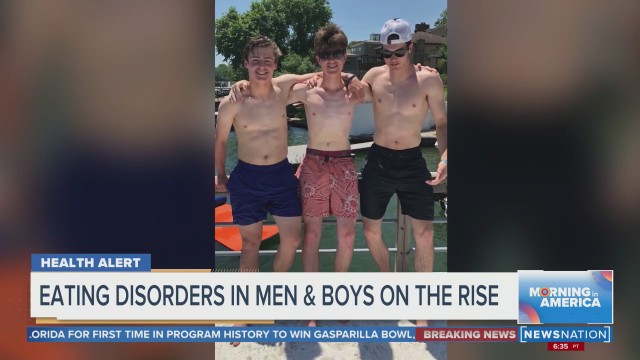 EATING DISORDERS IN MEN AND BOYS ON THE RISENews Nation Now, December 24, 2021﻿It’s not spoken about often, but the problem of eating disorders among men and boys is growing and affecting their lives in much the same ways it does women. NewsNation’s Ileana Diaz spoke with Griffin Henry, a one-time high school baseball star who had hopes of making it to the pros someday. But when he met with college coaches, they wanted to see him become able to run faster. That led to him running several miles a day and then starting eat less and less in an effort to trim down to move faster. Griffin’s parents noticed the weight loss and took him to several doctors, none of whom seemed concerned. Without the help he desperately needed, Griffin continued to lose weight. His weight got so low he could no longer compete, and his heart rate slowed to such a degree that he had to be hospitalized. “I really didn’t realize I had an eating disorder until I was hospitalized for my heart rate,” Griffin said. “It was scary.” His mother, Linsey Henry, said, “We didn’t know that boys could have eating disorders. That was the last thing on our list. We were thinking it was more G.I. issues or depression.” While eating disorders among men and boys are still under the radar, a 2019 Australian study found that 45 percent of middle school boys tried to control their weight by exercising compulsively or skipping meals, or that they had an unhealthy relationship with food. Doctors say the cases with boys are especially dangerous because they’re usually not detected early on.﻿_______________________________________________PMY ANNOUNCES NEW PODCAST SERIESThe Partnership announces the upcoming launch of “Let’s Examine This: Unpacking Young Male Health”, a podcast series for parents and other caregivers of young men, on the range of health related issues that they face. Starting January 20, 2022, each episode will feature two experts who will discuss these issues in depth, from mental health to masculinity. Listen to the series’ promotion here.﻿_______________________________________________﻿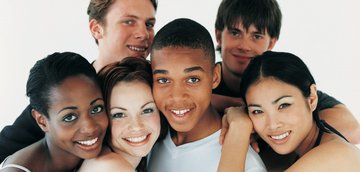 AAP RECOMMENDS UNIVERSAL HIV SCREENING STARTING AT AGE 15 YEARSHelio, December 28, 2021The AAP updated its guidance to recommend that all adolescents aged 15 years or older be screened for HIV at least once in a health care setting and that youth at an increased risk be screened at least once annually after that. A 2011 policy statement from the AAP called for routine HIV screening for all adolescents at least once by age 16 to 18 years when the prevalence of HIV in the patient population was more than 0.1%. The update reflected changes in epidemiology, advances in diagnostic testing and updated recommendations for HIV testing, postexposure prophylaxis (PEP) and new guidance regarding HIV PrEP, which the CDC now recommends be discussed with all sexually active patients, including adolescents. The AAP published the updated guidance in a report in Pediatrics authored by Katherine K. Hsu, MD, MPH, FAAP and Natella Y. RakhmaninaMD, MPH, FAAP of the AAP’s Committee on Pediatric AIDS. In the report, the authors noted that in 2018, an estimated 45% of 13- to 24-year-olds living with HIV in the U.S. were undiagnosed — making them “disproportionately overrepresented compared with all other age groups unaware of their infection.”﻿﻿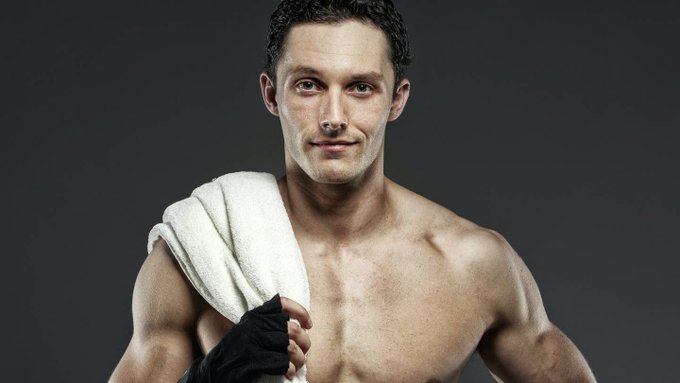 MALE BODY IMAGE IN THE CINEMATIC SUPERHERO ERA: 'UNATTAINABLE AND UNREALISTIC'The modern ideal male physique has a six-pack and shoulders that can carry the weight of the world, but how much is this image contributing to toxic masculinity and men’s mental health issues?The National News, December 25, 2021As the first Pakistani to play the first South Asian superhero in the Marvel universe, Kumail Nanjiani is well aware of the weight he carries on his shoulders. But it’s not only in the areas of race and representation the star, 43, is feeling the pressure. While the actor found himself making international headlines when he won the role of Kingo in Marvel’s latest superhero blockbuster Eternals, he created a bigger stir when he shared a photo of himself on Instagram looking spectacularly ripped, alongside the caption: “I never thought I’d be one of those people who would post a thirsty shirtless [photo], but I’ve worked way too hard for way too long so here we are.” On the recent promotion tour for Eternals, Nanjiani was to be found in a thoughtful frame of mind when it came to his body shape, and the part his physical transformation might have played in the greater conversations being had around male body image. “It is aggression. It is anger,” he told GQ of the connotations around sculpted bodies and gym culture. “A lot of times we are taught to be useful by using physical strength or our brain in an aggressive, competitive way. Not in an empathetic way. Not in an open, collaborative way... It’s about defeating. And that’s what the male ideal has been. Dominating. Defeating. Crushing. Killing. Destroying. That’s what being jacked is.” Dina Zalami, a counselling psychologist at Thrive Wellbeing Centre by Dr Sarah Rasmi, says that in recent decades, men have started to become more exposed to male body image ideals through the media and film industries, as well as social media, "which depict the ideal man as physically muscular and buff”. “These physical traits reflect the expectations for men to be strong fighters and protectors. The aesthetic ideal is linked to the functionality of their bodies.”﻿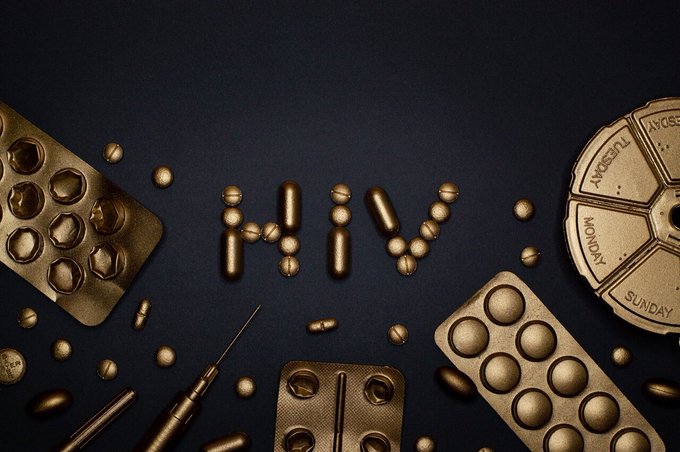 ORPHANHOOD DECLINES WITH RISE IN HIV ANTIRETROVIRAL THERAPY AND MALE CIRCUMCISIONMedical Express, December 30, 2021﻿Researchers at Columbia University Mailman School of Public Health found marked decreases in orphanhood particularly double orphanhood, among adolescents in Rakai, Uganda, corresponding with the availability of antiretroviral therapy (ART) beginning in 2004 and of male medical circumcision in 2007. Until now, little had been known about the contribution of HIV combination prevention including ART and male circumcision to recent trends in orphanhood. The study is published in the Lancet HIV. Orphanhood declined from 52 percent in 2001–02 to 23 percent by 2016–18, while double orphanhood declined from 20 percent to 3 percent. The largest decline occurred in double orphanhood (83 percent), followed by paternal orphanhood (44 percent), and maternal orphanhood (29 percent).﻿TOP STORIES OF THE YEAR ON MEN'S HEALTHHelio, December 30, 2021According to the Pan American Health Organization, 36% of deaths among men are preventable compared with 19% of deaths among women. This year, Healio has covered research on the health risks that men face and how physicians can improve the health and longevity of their male patients. The most popular stories offered insights into treatment courses for men with UTI, prostate cancer screening measures, the benefits of plant-based diets and the impact of COVID-19 on men. The top 10 include:·      Study supports shorter antibiotic course in men with UTI·      Data suggest ‘potential overuse’ of prostate cancer screening·      ‘Good news’: Healthful plant-based diets lower risk for urological conditions in men·      Daily e-cigarette use linked to erectile dysfunction·      COVID-19 reduces fertility in men, study suggests·      Q&A: Proper testosterone deficiency therapy starts with correct diagnosis·      Men more likely to test positive for COVID-19, have worse outcomes·      Yoga improves quality of life, immune response in men with prostate cancer·      YouTube lacks quality information on prostate cancer screening in Black men·      Men have 60% higher risk for death, worldwide study shows﻿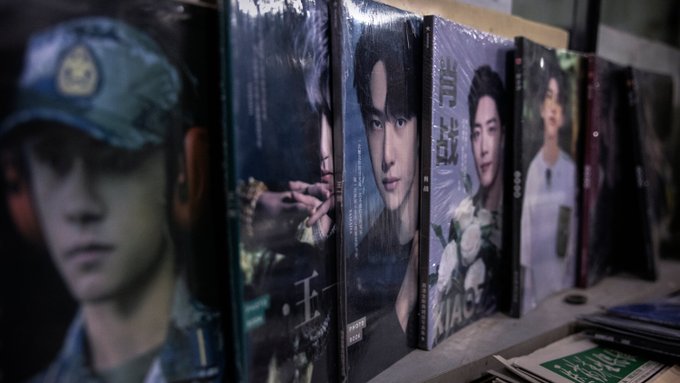 CHINA'S BAN ON 'SISSY MEN' IS BOUND TO BACKFIRENew York Times, December 31, 2021China is facing serious challenges on multiple fronts: Great power competition with the United States. Trade disputes. The future of Taiwan. But that doesn’t mean it’s too preoccupied to escalate a battle of another sort on the home front. The Chinese government, you see, has been fighting what state news outlets have called a “masculinity crisis” for the past few years, with one top official warning that “effeminate” men in popular culture were corrupting “a generation.” The Chinese Communist Party mouthpiece decreed that young men need to have “toughness and strength,” and censors have blurred out male celebrities’ earrings in television and online appearances. That campaign has now taken a harsher turn. In recent months, the government has dialed things up into a full-blown culture war against unorthodox masculine expression, policing it in earnest. In a slur-laden directive, television regulators in September banned “sissy men and other abnormal aesthetics” from appearing on television. Then in late November regulators cracked down on celebrities’ online profiles, their fan groups and advertising, citing “abnormal aesthetics” and threatening to shut down the online accounts of those who failed to fall in line. The party appears to believe that national rejuvenation is possible only if young men work diligently toward its orders and priorities: Mr. Xi has said “a nation is strong if its youth are strong.” By that (flawed) logic, femininity is a sign of weakness that, if unchecked, bodes ill for the nation’s future. So while the prevalence of “effeminate” males was previously a source of general concern, it is now seen as a roadblock for Mr. Xi to clear. But the campaign, including the newly restrictive and more heavy-handed phase of recent months, is completely misguided and self-defeating. As the restrictions proliferate, they become impossible to enforce without undermining other governance priorities, like economic growth, that are vital components of national rejuvenation. Never mind that the objective of the campaign itself is ludicrous.﻿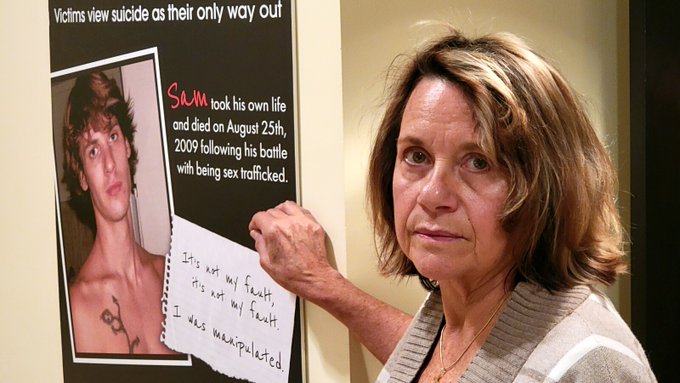 UNSEEN,PART 5: SEX TRAFFICKERS PREY ON DRUG-ADDICTED YOUNG MENWGBH, December 13, 2021Bruce Bemer made no secret of what his money could buy. The wealthy Connecticut businessman admitted to police and the FBI that he purchased sex from drug-addicted young men. But Bemer strenuously denied a far more serious charge: knowingly participating in a human trafficking operation. Three months ago, the Connecticut Supreme Court agreed with the 68-year-old defendant — ruling unanimously that a lower court failed to prove he was aware of the trafficking operation that provided the young men he paid to perform sex acts. Far more boys and young men are victims of commercial sexual exploitation than previously understood, a GBH News investigation has revealed, and the Connecticut case shows how difficult it is for prosecutors to hold alleged abusers accountable. It also points to how drug addiction and treatment facilities present key recruitment opportunities for predators, anti-trafficking advocates say. It is believed that the traffickers who provided Bemer with young men operated for almost 30 years, according to a Danbury detective who was involved in the case. Robert King and William Trefzger preyed on emotionally damaged and troubled youth, often using their drug addictions to gain trust before turning them into sex workers.﻿﻿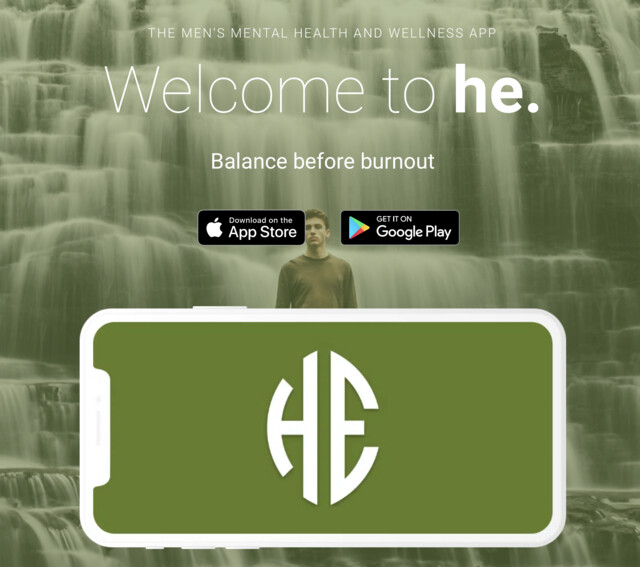 MEN SUPPORTING MENNew course, app designed for men to support each otherCastanet, December 11, 2021A new mental health course specifically for men has been released; designed to engage and support them. Through a partnership between HeChangedIt and Discovery College, a Canadian Mental Health Association Kelowna initiative, they’ve created a free ‘go at your own pace’ style course that allows male participants to open up about their mental health, without any stigma attached. The course is the first collaboration between HeChangedIt, a mobile platform designed for men, and Discovery College. Through working with a dozen men to design the course, they were able to find out what men need in terms of support. “When we were working to develop this course we knew we had to do the research to really find out what was important to men when it comes to opening up about what’s going on in their lives,” said Discovery College Lead Beki Hardcastle. “So we took the time to bring a group of men from our community together and talked to them about what they found to be helpful, and in turn, incorporated that into our course.” Some of the men who participated in the study opened up about their personal stories on the course videos as a way to further break down the feelings of seclusion that some men struggle with when it comes to talking about their mental health. The course pinpoints topics such as developing better communication skills and relationship building. Hardcastle says the course also encourages men to practice the skills they have learned and to talk online to other men who are completing the course.﻿﻿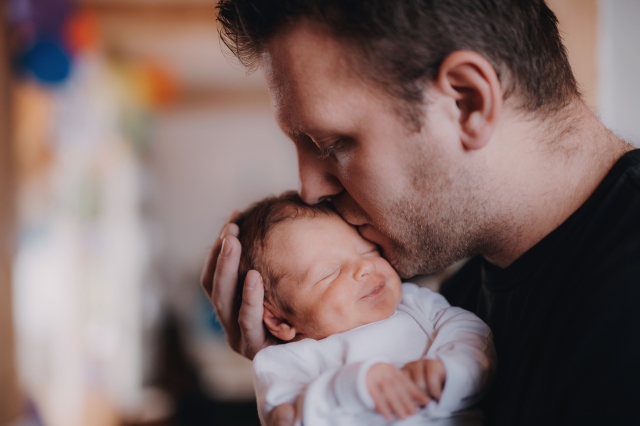 SEVERE COVID-19 INFECTIONS MAY REDUCE MALE FERTILITY, STUDY FINDSabc, December 15, 2021Researchers from the University of Georgia find that it may be possible for severe cases of COVID-19 to infect the testicles and reduce male fertility. Study authors reviewed all the possible ways the coronavirus may target and infect testicular cells among male patients. “We know that in severe cases, the testis does not do well during COVID,” says lead study author Clayton Edenfield, a doctoral environmental health science student in UGA’s College of Public Health, in a university release. “Fortunately, most people that are of reproductive age are fairly protected from severe cases, but in the 1% that is affected, the virus could cause a lot of damage,” the researcher adds.﻿﻿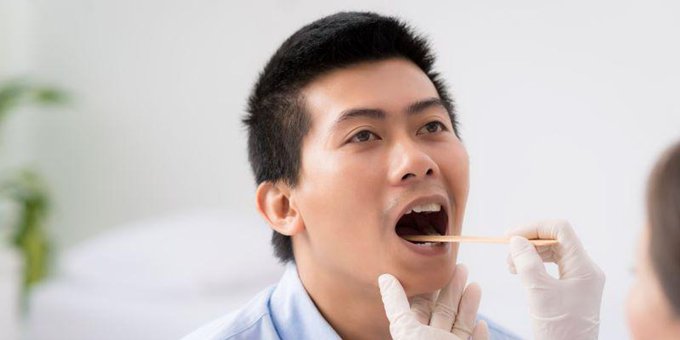 NEW MODEL REVEALS ACHIEVING AN 80% HPV VACCINATION RATE COULD ELIMINATE NEARLY 1 MILLION CASES OF MALE OROPHARYNGEAL CANCER THIS CENTURYAAAS Eureka Alert, December 15, 2021A nationwide effort to adequately vaccinate 8 in 10 adolescents against the human papillomavirus (HPV) could prevent 934,000 cases of virus-associated, male oropharyngeal cancer over this century, reported investigators at The University of Texas Health Science Center at Houston (UTHealth Houston) School of Public Health in The Lancet Regional Health—Americas. A nationwide effort to adequately vaccinate 8 in 10 adolescents against the human papillomavirus (HPV) could prevent 934,000 cases of virus-associated, male oropharyngeal cancer over this century, reported investigators at The University of Texas Health Science Center at Houston (UTHealth Houston) School of Public Health in The Lancet Regional Health—Americas. At the start of each decade, the Healthy People program of the U.S. Department of Health and Human Services establishes goals to reduce the most significant preventable threats to health, which include an 80% target for the HPV vaccination program. However, in the U.S., just 54% of adolescents and only 21% of young adults were adequately vaccinated as of 2019. To gauge the effect of accomplishing an 80% target on male oropharyngeal cancer, the most common cancer caused by HPV, UTHealth Houston researchers created a simulation model to project the development of this cancer over a lifetime and to measure the impact of the HPV vaccination.﻿﻿_______________________________________________PMY ANNOUNCES NEW PODCAST SERIESThe Partnership announces the upcoming launch of “Let’s Examine This: Unpacking Young Male Health”, a podcast series for parents and other caregivers of young men, on the range of health related issues that they face. Starting January 20, 2022, each episode will feature two experts who will discuss these issues in depth, from mental health to masculinity. Listen to the series’ promotion here.﻿_______________________________________________﻿IS 'TOXIC MASCULINITY' STOPPING BOYS FROM SEEKING MENTAL HEALTH SUPPORT?As a charity finds teenage boys and young men are reluctant to ask for help, Abi Jackson talks to clinical psychologist Dr Nihara Krause about how parents can helpIrish News, December 16, 2021﻿RE you a parent or guardian concerned about how you can help teenage boys to open up? There is growing awareness around supporting young people's mental health and wellbeing - laying the foundations for them to be able to ask for help when they need it. But this can be particularly tricky for males, and youth mental health charity stem4 says 'toxic masculinity' is still playing a part. The charity surveyed 1,068 boys and young men aged 14-21 during October and found 37 per cent are experiencing mental health difficulties. Stress was the most common difficulty reported (47 per cent), followed by depression or low mood (33 per cent) and anxiety (27 per cent). Other problems included eating disorders (11 per cent), anger and behavioural issues (10 per cent) and self-harm behaviours (9 per cent). Of those experiencing difficulties, just one in five said they were receiving treatment, while 51 per cent had not spoken to anyone. Meanwhile, 46 per cent of all respondents said they wouldn't ask for help with a problem that was making them feel upset, anxious or depressed 'even if things got really bad'. When asked why, 36 per cent said they didn't have the courage, 32 per cent said they 'don't want to make a fuss' and 30 per cent said they would feel weak or ashamed. Plus, 21 per cent are worried people would laugh or think less of them, and 14 per cent said they would 'feel less masculine' if they asked for help.﻿﻿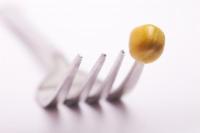 STUDY SHOWS GIRLS LESS MOTIVATED BY FOOD THAN BOYS, FORM MORE COMPLEX RESPONSESSputnik, December 16, 2021Researchers found that adolescent boys are more likely to be motivated by food than girls, who, in turn, have a higher likelihood of forming a complex appetitive response influenced by the activation of the dopamine receptor 4 (DRD4) in the prefrontal cortex of the brain, according to a report in the journal Nature. The DRD4 gene produces inhibitory effects and is expressed in brain regions responsible for planning, executive function and rewards, the study said. The variations in the dopamine function can influence body weight and eating behavior in children and adults, causing emotional eating and high snack food intake, the research noted. "This is consistent with other evidence for enhanced food motivation in men compared with women throughout the lifespan, and especially during puberty and adolescence when sex differences in energy demands become pronounced," the researchers noted.﻿﻿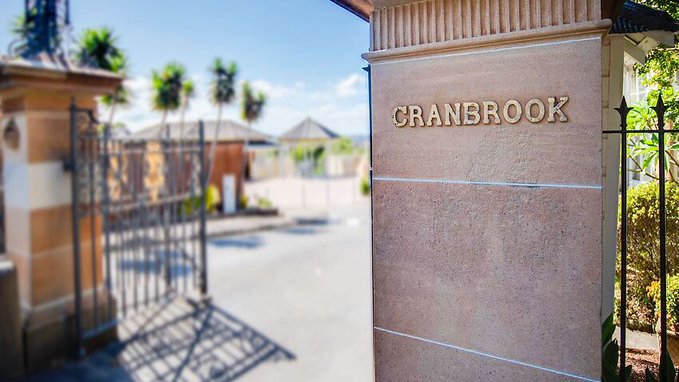 WOULD ABOLISHING SINGLE-SEX SCHOOLS IMPROVE OUR UNDERSTANDING OF CONSENT?sbs.com.au, December 14, 2021According to The Good Schools Guide, Sydney has 26 all-boys high schools, 26 all-girls high schools and 213 co-ed high schools. In Melbourne, it's 13, 24 and 206 respectively. Earlier this year, Ms Contos appealed to her network on social media asking if they or someone close to them had been sexually assaulted when they were at school. In 24 hours, she received over 200 testimonies. Now, that number sits higher than 6,700. Many were made against men who attended elite private boys’ schools. It joins a long list of disturbing accounts that have surfaced through media reports, including chilling muck-up day lists from both boys' and girls' schools containing sexual ‘challenges,’ and footage of students from Melbourne private boys' school St Kevin's. The 2019 footage showed the boys in school uniform on a tram shouting a chant which included the line, “‘I wish that all the ladies were holes in the road.”﻿﻿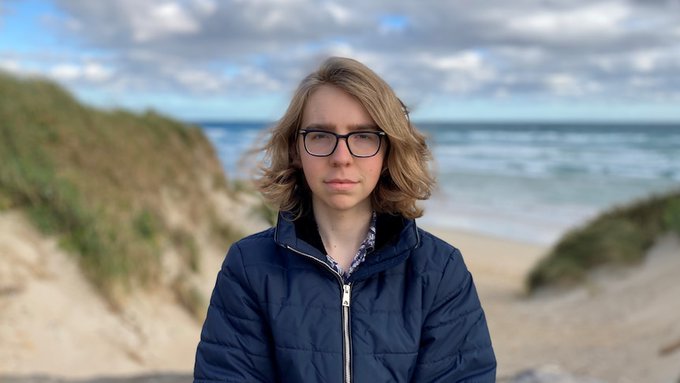 FEARS ANOREXIA, EATING DISORDERS IN BOYS GOING UNDIAGNOSED AS BRAVE TEEN SHARES HIS STORYabc.net.au, December 18, 2021Ted's situation is not uncommon for adolescent boys, according to Eating Disorders Victoria chief executive Belinda Caldwell, despite eating disorders often being portrayed as "female" illnesses. Belinda Caldwell says there can be a professional blind spot when it comes to eating disorders in boys and men. (Supplied: Eating Disorders Victoria). "Some parents pick it up quite early, but they struggle to get the diagnosis from the GP because it's not on everybody else's radar," she said. Ms Caldwell said more clinicians needed to be trained to detect the signs, and more needed to be done to tackle the stigma around eating disorders. "It's important to explain to boys that this is essentially a neurobiological disorder — this isn't a weakness in a person's personality," she said. "You can't help getting it any more than a girl can.” An estimated 37 per cent of people living with eating disorders are male, though in reality the figure could be higher. "Sometimes boys can get sicker, because they go undiagnosed for longer," Ms Caldwell said. According to a 2017 Butterfly Foundation study, 55 per cent of boys aged 12 to 18 said they wanted to alter their body in some way. The study found 40 per cent were dissatisfied or very dissatisfied with their appearance.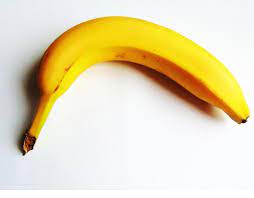 SOME MEN FEAR LOST ERECTIONS WITH VACCINESTrinidad and Tobago Newsday, December 15, 2021Some men in Trinidad and Tobago fear that vaccination against covid19 could render them unable to have an erection, Health Minister Terrence Deyalsingh told the Senate on Wednesday. He was replying to a question on notice by Opposition Senator Jearlean John as to ways of investigating the reasons for vaccine hesitancy. Deyalsingh said it was a many-factored issue. "It has to do with socio-economic condition (and) education levels (but) not to say only the uneducated. There are many educated persons – doctors, lawyers and medical professionals – who are vaccine-hesitant. "One of the main areas, and I thank you for raising the issue, is the young male, especially between the ages of 20 and 49, who still believe the vaccine will affect their virility and their manhood and they (think they) can't get an erection." He said the issue was being addressed one-on-one with young males.﻿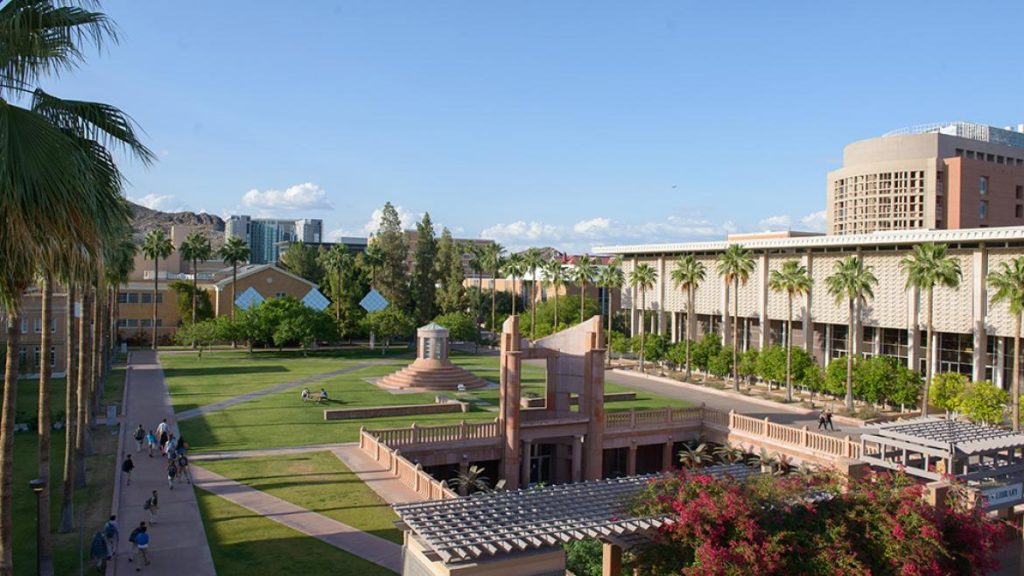 COLLEGES NATIONWIDE FACE RAPID DECLINE IN MALE ENROLLMENTPrescott News, December 17, 2021The gender gap at colleges has been slowly growing for decades, according to the Department of Education. Women outnumber men when it comes to both enrolling and staying in college. But this trend has reached unprecedented levels recently. The National Student Clearinghouse reported that women made up 59.5% of college students, while men made up 40.5% at the close of the 2020-21 academic year. This is a major shift in the collegiate population, which men historically have dominated. And it’s happening across all ethnic and socio-economic groups. Although overall enrollment might be expected to drop in a national crisis, such as the pandemic, there’s little research as to why men are not pursuing higher education.﻿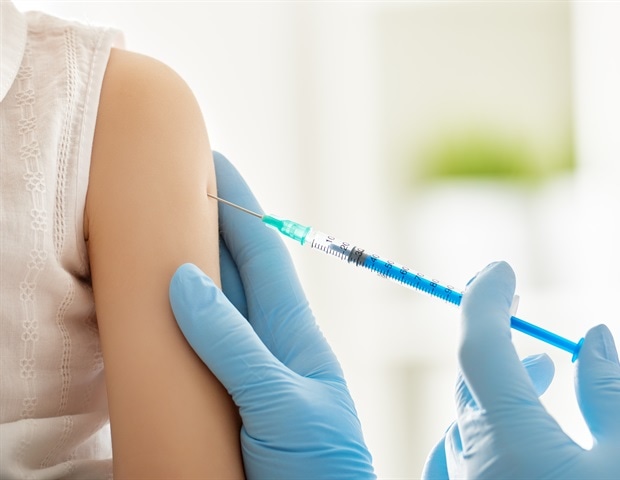 BOYS 10 TIMES MORE LIKELY TO GET HPV VACCINE IN PROVINCES WHERE PROGRAMS ARE PUBLICALLY FUNDEDNewswise, December 6, 2021﻿Boys are 10 times more likely to be vaccinated against human papillomavirus (HPV) in provinces where the vaccine is publicly funded than in places where it is not, according to a new study published by a researcher at the Princess Margaret Cancer Centre and colleagues at McGill University, Université de Montréal, and the Jewish General Hospital. Reaching and maintaining high global HPV vaccine uptake has been challenging and the virus causes the majority of cervical, anal, and head and neck cancers. The impact of publicly funded school-based HPV immunization programs and the interplay of sociodemographic, psychosocial and policy factors in maximizing vaccination is poorly understood. In this study, Dr. Gilla Shapiro, a psychologist at Princess Margaret’s Department of Supportive Care, used data from a nationwide survey of parents and guardians of nine to 16-year-old children from 2016 and 2017 to examine the social determinants of vaccination in boys and girls. The study breaks HPV vaccination rates down by gender and the availability of immunization programs during the two time periods. It finds that in provinces where the vaccine was available to boys in school – Alberta, Nova Scotia and Prince Edward Island – vaccination rates were higher than in provinces where it is was not publicly funded – British Columbia, New Brunswick, Newfoundland and Labrador, and Saskatchewan. HPV vaccination programs are now funded for girls and boys across Canada. The study also identified other important factors related to increased vaccine uptake in both boys and girls including older child’s age, parents’ confidence in the safety of the vaccine, affordability, and healthcare provider recommendation. The findings appear Dec. 6 in the journal The Lancet Regional Health - Americas. ﻿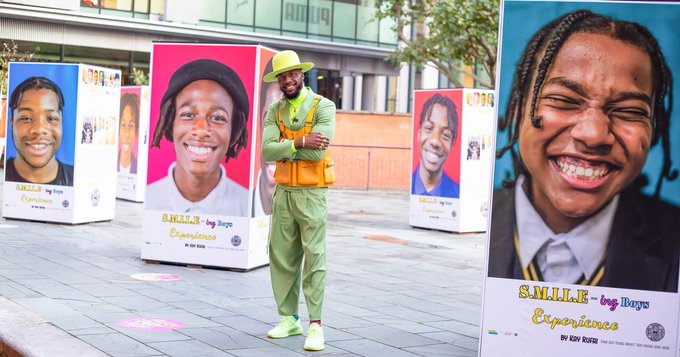 'BLACK BOYS ARE OFTEN VIEWED AS OLDER BUT MY PHOTOGRAPHY SHOWS THEM AS THEY ARE - JUST CHILDREN'My London, December 10, 2021Kay Rufai has travelled all over the world showcasing young black boys for what they are - children. But now the 37-year-old has come back to his hometown of East London with the aim of raising awareness around the stigma attached to young black boys and focusing on their mental health. Young black males are 19 times more likely to be stopped and searched than the general population, according to a study done in 2020. An alarming number - and for young black boys, this could feel like the beginning of a never-ending, demeaning experience. Kay works with 20 young black boys at a time and at the end of the eight-week project, he photographs them. The photographs not only break down the stereotype to other people but also shows the boys "a counter-stereotypical version of themselves". Speaking to MyLondon, he said: "The catalyst for this project started around three years ago. It was around the time there was a noticeable spike in serious violence affecting young people. "On both sides of the conversation, the victim and perpetrator were mainly black boys. The majority of the political and social discourse around was to increase police in minority communities, increase jail time. "Nothing was spoken about public health approaches, the causations for these outcomes. Nothing talking about the mental well-being of which violence is ultimately, potentially a symptom of ill mental well-being or lack of provisions for young people. "Nothing about the socio-economic inequality which creates outcomes of criminality to thrive." The project so far has seen Kay work with 20 schools across the city taking young black boys out of their comfort zone._______________________________________________﻿NEW READMen’s Issues and Men’s Mental Health: An Introductory PrimerDevoted to various men’s issues including male suicide, substance use issues in men, ADHD in boys, low educational attainment in young men and the impact of divorce on men’s mental health._______________________________________________﻿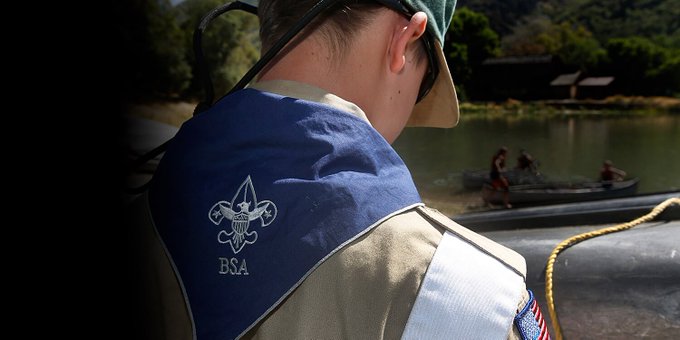 BOY SCOUTS SEX ABUSE: AS 82,000 SURVIVORS CONSIDER $1.9B SETTLEMENT, SOME SAY ORG. STILL ISN'T SAFEPeople, December 9, 2021More than 82,000 former scouts who allege they were abused in the Boy Scouts of America (BSA) are fighting back. They are suing the nation's largest youth organization — an institution as quintessentially American as baseball and apple pie — for failing to protect them from predators who stole their innocence and left them with a lifetime of trauma. After filing for bankruptcy in 2020, the BSA is now offering to compensate survivors with a $1.9 billion cash settlement. Claimants have until Dec. 28 to vote on whether to approve the offer, which includes a massive reorganization plan. "The Boy Scouts of America (BSA) has spent nearly two years working through a financial restructuring to come to a resolution that will equitably compensate survivors and we want to ensure that Scouting's mission continues," the BSA said in a statement to PEOPLE. But some argue that the plan doesn't go far enough financially, saying there is much more money to access. More importantly, some also say the plan doesn't go far enough to protect children. "Is the organization safe for youth today?" says Michael Johnson, former National Youth Protection Director for the BSA who left the organization in 2020 because he objected to the way scouts' safety was handled. "No, it isn't." If a majority of survivors vote yes to the sweeping plan – and a U.S. Bankruptcy judge approves it on Jan. 24, 2022 – then the ensuing restructuring would "put in strict measures to make sure this never happens again," attorney Ken Rothweiler, co-founder of The Coalition for Abused Scouts For Justice, which supports the offer, says.﻿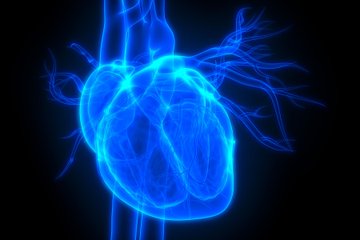 YOUNG PEOPLE RECOVER QUICKLY FROM RARE HEART SIDE EFFECT OF COVID VACCINEWeb MD, December 6, 2021It happens very rarely, but most teens and young adults who do experience heart inflammation (myocarditis) after a COVID-19 shot have mild symptoms and recover quickly, new research shows. The U.S. Centers for Disease Control and Prevention has said there appears to be a link between mRNA COVID-19 vaccines and myocarditis, particularly in people under 39 years of age. To learn more, researchers analyzed data from 139 12- to 20-year-olds in the United States and Canada who had probable or confirmed myocarditis within a month of receiving a COVID-19 vaccine. Most were white (66.2%) and male (90.6%). In all, 97.8% of the cases followed an mRNA vaccine, with 91.4% occurring after the second dose. Symptoms began a median of two days after vaccination -- meaning half started sooner, half later. Chest pain was the most common symptom (99.3%), and fever and shortness of breath occurred in 30.9% and 27.3% of patients, respectively. About 19% patients ended up in intensive care, but none died. Most patients were hospitalized for two or three days. More than three-fourths (77.3%) of patients who received a cardiac MRI showed evidence of inflammation or injury to the heart muscle.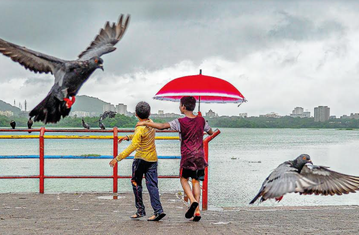 SEXUAL ABUSE OF BOYS: A ME-TOO WE DONT HEAR OR TALK ABOUTThe Times of India, November 29, 2012﻿While speaking on child sexual abuse, the government often refers to ‘penn kuzhanthaigal’ (girls), but rarely ‘aann kuzhanthaigal’ (boys). The omission isn’t intentional — and that is worrying because most of the public and well-meaning policymakers don’t consider boys as potential victims of child sexual abuse. There is no dearth of research or evidence of sexual abuse of boys. A 2007 study by the Union ministry of women and child welfare, supported by Unicef and Prayas, found that more than 53% of children faced sexual abuse, and more than half of them were boys. Closer home, in a 2006 study by ‘Tulir: Centre for Prevention and Healing of Child Sexual Abuse’ among students of government-aided and corporation schools in Chennai, 48% of respondent boys said they were sexually abused. Among the girls, 39% said so. “It is often believed that boys are not sexually abused — a myth often dangerously reflected in parental, familial, community and professional attitudes,” says the Tulir study. ‘Out of the shadows: Shining light on the response to child sexual abuse and exploitation, a global study that scrutinised child rape laws in 40 countries in 2019, found that half the countries did not have legal protection for boys. “In many cases, laws were specific to girls and did not recognise boys as victims,” reported ‘The Guardian’. The study found India had the best legal framework. Thanks to the Protection of Children from Sexual Offences Act, 2012, India scored 86 out of 100 (the UK, which was the overall best, scored 73 on this count), but when it came to government commitment and capacity, India’s score was a poor 48 (the UK scored 86 here). On the criterion of engagement of civil society and media, the UK scored 98, while India got 50 marks.﻿﻿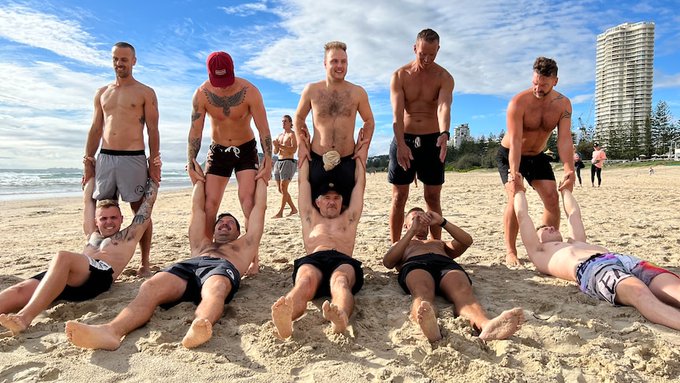 DRAG A BRO CHALLENGE AIMS TO COMBAT MALE SUICIDEABC AU News, November 28, 2021﻿Being dragged along the beach for more than two kilometres doesn't sound like much fun, but it was a bonding experience for 50 men on the Gold Coast over the weekend. There were smiles, grimaces and plenty of abrasions from the Grow a Mow, Drag a Bro challenge held on Burleigh Heads Beach on Saturday. Its organiser Guy Andersons said the aim of the challenge was to reduce the suicide rate in Australian men. "Last year we lost 2,384 men tragically to suicide," he said. "It's time to let brothers know that they no longer have to be dragged through life alone. "We expect it to grow each year in terms of participation." Many of the men who took part in the challenge received abrasions. Mr Anderson said the inaugural event was held over a 2,384 metre distance which represents the number of male deaths by suicide. "Each year we hope that we don't have to drag 2,300 metres, and each year it can decline with the suicide rate," he said. "Shared suffering like this within a group, within a tribe of brothers, is truly powerful."_______________________________________________﻿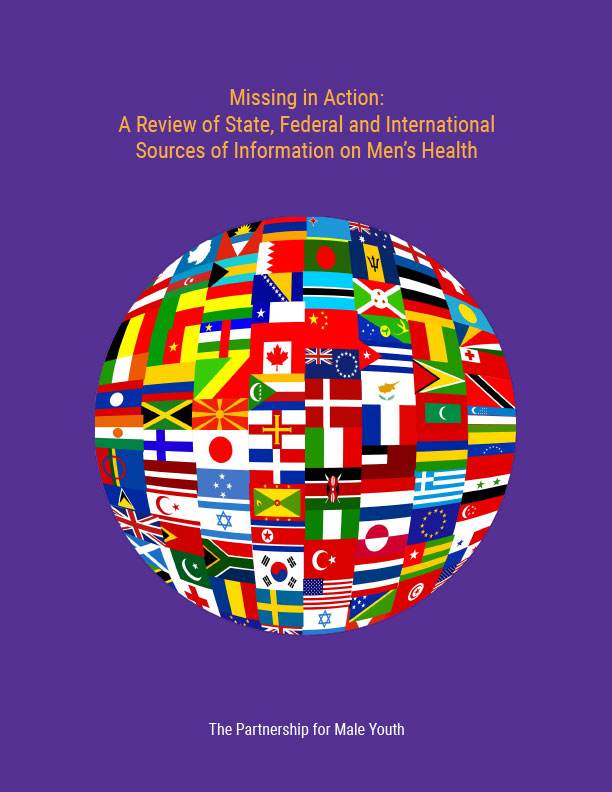 December 6,, 2021PMY ReleasesMissing in Action: A Review of State, Federal and International Sources of Information on Men’s Health.The report examines policies at the state, federal and international levels pertaining to men’s health. In short, the report finds information on men’s health in the US to be woefully inadequate. The report also compares encouraging men’s health policy developments on the international level that could serve as models for how the US can more fully address men’s health policy development at our own state and federal levels. Finally, the report contains recommendations for action. It can be found here._______________________________________________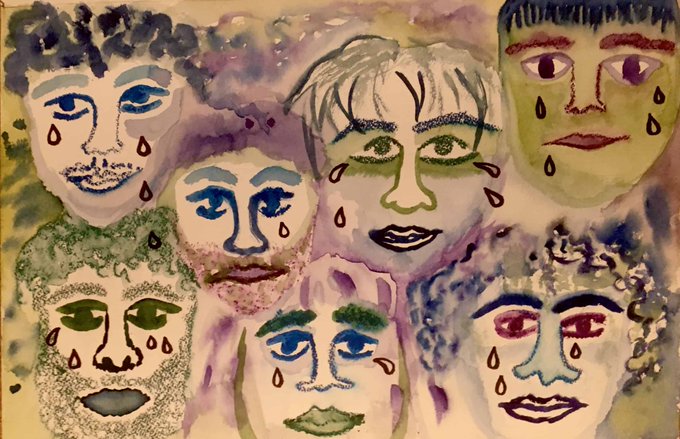 OPINION: TOXIC MASCULINITY CONTRIBUTES TO RISING MENTAL HEALTH ISSUES IN MENThe societal pressure placed on men hurts everyoneThe Varsity, November 29, 2021﻿In order to create a society in which men can be more emotionally vulnerable, it is necessary to start teaching children how to express themselves from a young age. Rather than saying “boys don’t cry,” all children should be encouraged to seek support when feeling pressured or upset. For the men who are already past this stage, it is important to reach out and let them know that they can find help. Furthermore, toxic behaviours must not be tolerated and must be called out when they are seen. Rather than drawing boundaries that define masculinity, individual expression should be encouraged in whatever form it may take. While most universities have mental health resources for everyone on campus, some have created support groups specific to men’s mental health and unlearning toxic masculinity. For example, students at Brown University started a program called Masculinity 101, in which students meet weekly to discuss what masculinity means to them and how to disengage from the negative behaviours associated with it to develop healthier relationships. Initiatives like this give students the space to talk about how they have been affected by certain issues and how they can improve going forward. Similar initiatives can be implemented at U of T by creating resources that are specific to certain groups and their experiences, such as a support group for men who have grown up surrounded by toxic masculinity.﻿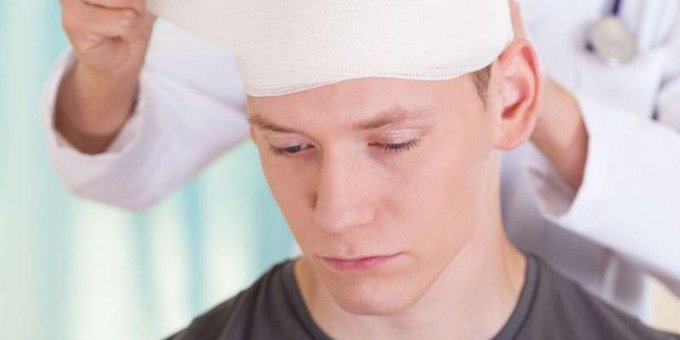 NEARLY 7% OF U.S. KIDS HAVE HAD A HEAD INJURY OR CONCUSSIONHealthday, December 1, 2021﻿Blows to the head are common among America's kids, with close to 7% showing signs of a brain injury at some time in childhood, U.S. health officials report. Sports, falls and abuse are likely causes, experts say. Concussions and other head injuries are more common among white kids than Black or Hispanic kids. And prevalence increases with age — from 2% in children up to 5 years old to 12% in 12- to 17-year-olds, officials from the U.S. Centers for Disease Control and Prevention reported Wednesday. The researchers also found that boys are more likely than girls to suffer head trauma. "It will be important to continue to monitor these disparities in the hopes of better understanding the pathways that lead to both having a brain injury or concussion and seeking medical care," said researcher Benjamin Zablotsky. He is a statistician at the CDC's National Center for Health Statistics (NCHS), in Hyattsville, Md. Because the study relied on parent reports, Zablotsky noted the number of reported head injuries may be underestimated.﻿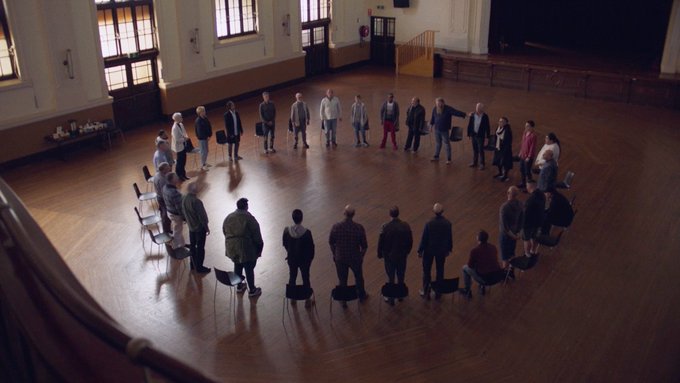 ‘BOYS DO CRY’ IN NEW MENTAL HEALTH CAMPAIGN VIA THE HALLWAYMumbrella.com, November 22, 2021﻿Independent creative agency, The Hallway has launched a new campaign to raise awareness for men’s mental health, reworking ‘Boys Don’t Cry’ by The Cure into ‘Boys Do Cry’. The campaign was created in partnership with the University of Melbourne’s Centre for Mental Health and mental fitness foundation Gotcha4Life and Heiress Films, as well as support from industry charity, UnLtd and IPG Mediabrands agency, Initiative. Three years in the making, the campaign is the “brainchild” of partner and executive creative director at the Hallway, Simon Lee, taking learnings from his own experiences with mental health struggles and anxiety. The intention of the campaign is to bring to light the struggles men face in defying “masculine stereotypes”, successfully reaching out to those around them to “reinforce the message that connecting and opening up is not just healthy – it can be the difference between living and dying”. The campaign also comes with the message: “When the going gets tough, get talking”, as Lee seeks to champion the benefits of reaching out for help. “Going and telling my GP that I was suffering from anxiety was more nerve-racking than any pitch presentation I have ever had to make. But admitting my vulnerability and reaching out for help is one of the best things I have ever done. My hope is that this campaign will help give other people the strength to do the same.” The campaign research said that on average, seven men take their own lives each day in Australia, with suicide killing three times more men than road accidents, and it being the leading cause of death for Australians aged 15-49.﻿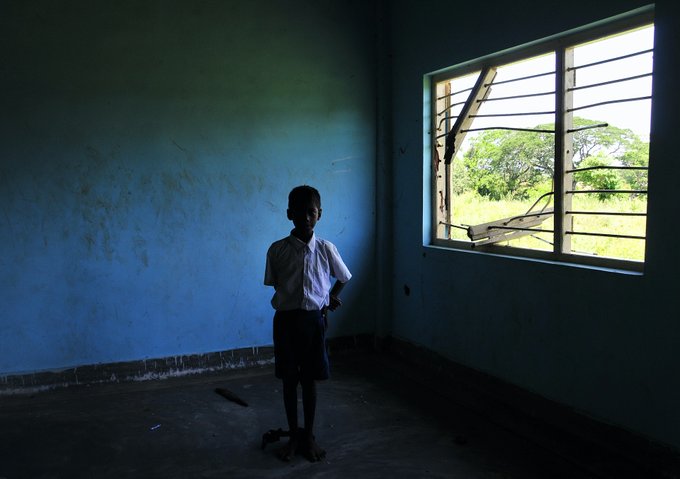 BOYS CRY TOOGroundviews, November 23, 2021Boys are often under represented or even ignored in the fight against child sexual exploitation due to the stereotyping of gender traits with males being considered strong and invulnerable and less likely to be victimised or in need of support while females are considered vulnerable and more often abused and in need of support. “Such beliefs often hamper equitable and necessary discourse on the sexual exploitation of children of all genders, but especially for boys where the development of policies, practices, advocacy, and research methodologies about the sexual exploitation of children regularly underrepresents, or even completely excludes boys,” says a report on Sexual Exploitation of Boys produced by Protecting Environment and Children Everywhere, also known as PEaCE and operating as ECPAT Sri Lanka. Other factors that contribute to the sexual exploitation of boys include the erosion of family protective systems, the need for income and the influence of friends, while drug misuse is considered significant in keeping boys in sexually exploitative situations, the report said. Research indicated that 27.7% of males and 3% of females have experienced sexual abuse in childhood. On the legal front, since homosexuality is illegal, boys who are victimised end up being charged under the arcane law. The legal system still does not recognise sexual abuse of boys as rape. The PEaCE report is based on a survey of frontline social support workers from a range of services most likely to have contact with boys who have experienced sexual exploitation or abuse and an analysis of the legal framework that protects children from sexual exploitation, with a focus on boys.﻿﻿MANY MEN DON'T TAKE GOOD CARE OF THEMSELVES. COVID-19 VACCINE RATES ARE THE LATEST IN A PROBLEM AS OLD AS MEDICINEPhiladelphia Inquirer, November 23, 2021For months now, to the surprise of few in the medical profession, men consistently have lagged behind women in getting a COVID-19 vaccine. As of mid-November, 57% of men and boys in the U.S. were fully vaccinated, compared with 61% of women and girls. The male reluctance to seek medical care is so well-documented, and so exhaustively talked about, that it’s become a punch line. And that can make solutions difficult, said James Leone, a health professor at Bridgewater State University in Massachusetts. “The reason men often live sicker and die sooner is we allow it,” he said. “As a society, we don’t go beyond the surface levels, and just say, ‘Oh, that’s a shame. What’s wrong with guys?’” So what’s going on with men and their health? Doctors, psychologists, evolutionary theorists seem to agree that it all comes down to men having a higher tolerance for risk. But untangling the cause is complicated. Some researchers think the trait is a genetic holdover from ancient times, when men who engaged in aggressive, risk-taking behavior could out-compete their peers for mates and food. Others say men’s higher risk tolerance is primarily a learned quality, fostered by social and cultural norms of masculinity. During the pandemic, the male-female divide was put on stark display.﻿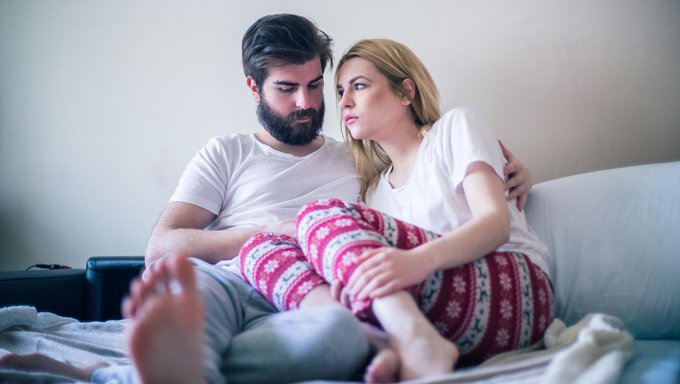 'MALE REPRODUCTIVE HEALTH HAS BEEN LARGELY IGNORED'Belfast Telegraph, November 23, 2021In a society where fertility is considered a female issue, responsibility for reproduction is usually shouldered by women. Such cultural attitudes have even influenced medical science with the result that doctors have focused more on treating women than on assessing men’s reproductive health. Yet, in over half of cases, the problem originates in the sperm. This imbalance has led to women undergoing invasive treatments that are painful as well as expensive and, in some cases, potentially unnecessary. Professor Sheena Lewis, an internationally acclaimed expert in reproductive medicine and now CEO of Examenlab Ltd, a Queens University scale-up company, reveals how their sperm DNA tests are changing perspectives on male fertility. Known as Exact (in professional circles, COMET) this tool enables scientists to study the sperm’s DNA, giving men an opportunity to improve their sperm quality prior to fertility treatment. “Male reproductive health has been largely ignored,” says Professor Lewis. “Men simply haven’t been looked after or diagnosed properly. “Usually, when men’s sperm is tested during fertility workups (by semen analysis) doctors are trying to determine the number of sperm, how normal they look and how well they swim. It’s the first test a man should have for sure, but it has its limits. It should be supplemented by tests to look at the sperm’s DNA.”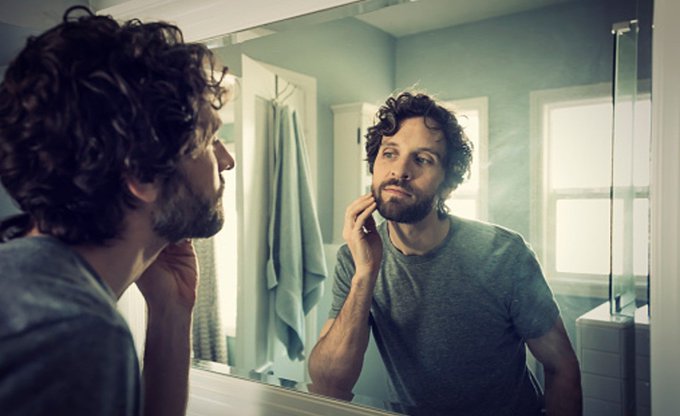 JUST 42 PERCENT OF MEN ARE HAPPY WITH THE WAY THEY LOOK: POLLThe Hill, November 23, 2021Less than half of men in the U.S. and U.K. are satisfied with their appearance, according to a new study. Just 42 percent of men in a study conducted by the U.K. pharmacy site Superdrug said they are happy with the way they look, and perceptions of “ideal” male bodies fell short of reality. Less than 32 percent of the 1,000 men surveyed said their body type was adaquately represented in mainstream media, and 27 percent said male body positivity, overall, was well-represented. While they may have been willing to share this information anonymously, 30 percent of men said they feel “unmanly” talking about insecurities or issues with their body, according to the study. Men are societally encouraged less than women to express their emotions, and a recent Unicef study found that adolescent boys were much more likely than girls to be told they should not cry or express themselves. Research from the University of Michigan last month found that men are just as emotional as women, despite stereotypes.﻿﻿﻿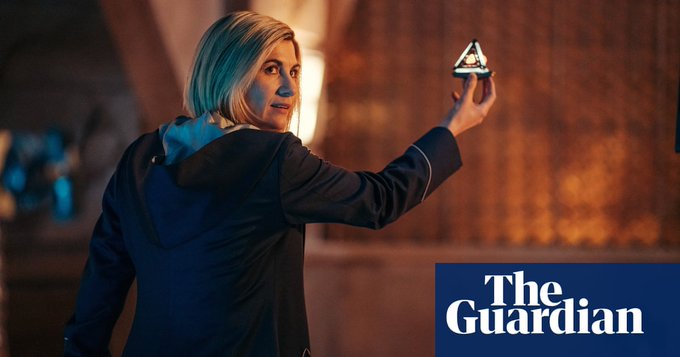 RECASTING MALE HEROES AS WOMEN RISKS DRIVING BOYS TO CRIME, CLAIMS TORY MPNick Fletcher says likes of female Doctor and 007 mean only cultural role models left for boys are criminalsThe Guardian, November 25, 2021Leading a Westminster Hall debate about international men’s day, Nick Fletcher said discussions about women’s safety, such as after the murder of Sarah Everard, risked achieving nothing because of a focus on the idea of toxic masculinity. Citing statistics showing poor male outcomes in areas such as school attainment, employment, suicide and rough sleeping, the Don Valley MP said men and boys needed better role models, including male teachers. In culture, Fletcher argued, “there seems to be a call from a tiny yet very vocal minority that every male character or good role model must have a female replacement. One only needs to consider the discussions about who will next play James Bond to see that. And it is not just James Bond: in recent years we have seen Doctor Who, the Ghostbusters, Luke Skywalker and The Equalizer all replaced by women, and men are left with the Krays and Tommy Shelby [a character in the BBC drama Peaky Blinders].” He continued: “Is it any wonder that so many young men are committing crimes? Such programmes make crime look cool.”﻿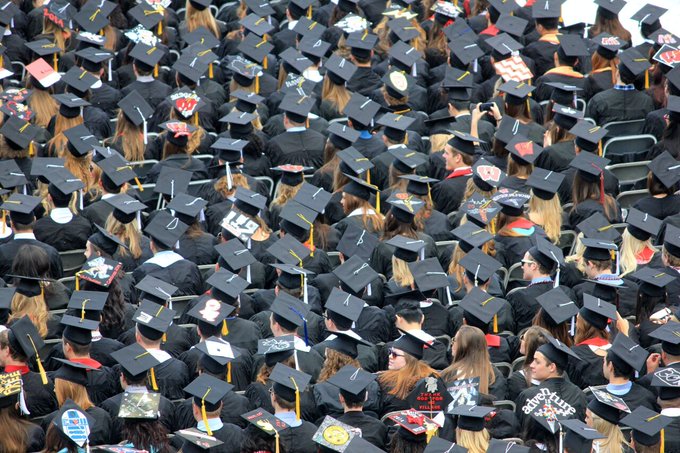 STUDY: GAY MEN EARN UNDERGRADUATE AND GRADUATE DEGREES AT THE HIGHEST RATE IN THE USphys.org, November 19, 2021Recent news about the significant shift of women outpacing men in attending college—now a 60/40 ratio—overlooks one of the highest-achieving groups of all: gay men. In addition, lesbian women's level of education is not accounted for in the new figures. A new study from a University of Notre Dame researcher reveals how, without including sexuality, broad statements about gender and education are incomplete and misleading. "Across analyses, I reveal two demographic facts," said Joel Mittleman, assistant professor of sociology at Notre Dame, whose study is forthcoming from the American Sociological Review. "First, women's rising academic advantages are largely confined to straight women. Although lesbian women historically outpaced straight women, in contemporary cohorts, lesbian and bisexual women face significant academic disadvantages. Second, boys' well-documented underperformance obscures one group with remarkably high levels of school success: gay boys."﻿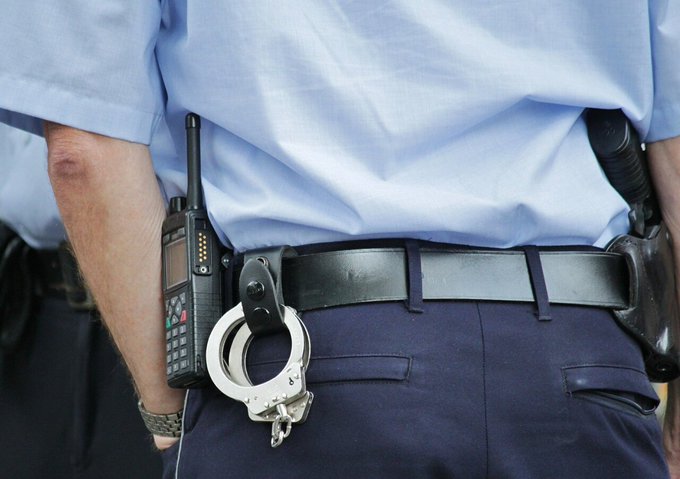 COMMUNITY RESOURCES ARE IMPERATIVE FOR YOUNG SEXUAL MINORITY MEN WITH STRESSFUL POLICE EXPOSURESPhys.org, November 16, 2021More gay, bisexual, and transgender Black men, also known as sexual minority Black men, are victims of policing stop-and-frisk policies than their Hispanic and white counterparts, according to a new Rutgers study. Published in PLOS ONE, the study examined how young sexual minority men in New York City who have multiple minority statuses experience inequity in policing according to new research led by Perry N. Halkitis, dean of the Rutgers School of Public Health, and director of the Center for Health, Identity, Behavior & Prevention Studies. "Our data has indicated stop-and-frisk confrontations are disproportionately higher for young sexual minority Black men," says study co-author Kristen D. Krause, instructor at the Rutgers School of Public Health and deputy director of the Center for Health, Identity, Behavior & Prevention Studies. "These trends remain consistent even when including drug use data in our analysis and with a recent decline in total occurrences." Although racial and ethnic disparities in policing in the United States are well documented, police interactions with sexual minority men—who face extreme social and economic vulnerabilities which impacts their physical and mental health—are largely under-researched.﻿﻿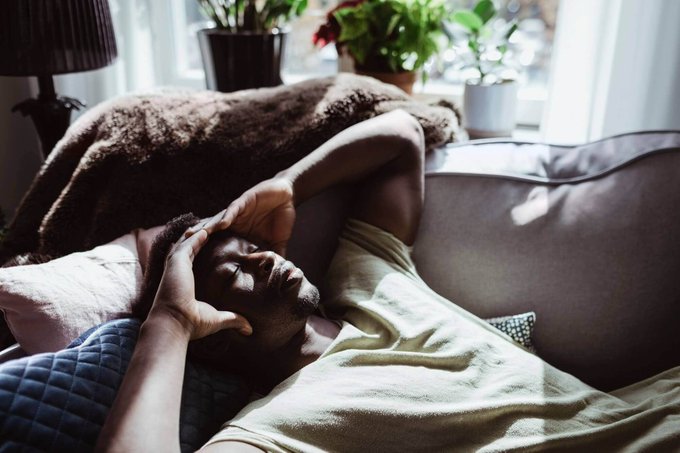 BLACK, MALE YOUTH AT INCREASED RISK OF ATTEMPTING SUICIDE WITHOUT SUICIDE THOUGHTS AND PLANSPsychiatry Advisor, November 16, 2021Black and male youth were found to be at increased risk for suicide attempts without reported thoughts or plans of suicide, according to research published in Prevention Science. “To our knowledge, limited research exists for this specific group of youth,” the researchers said. “Recent postmortem analyses have shown up to 30% of suicide deaths among youth occur seemingly without warning (e.g., no history or expression of suicidal ideation; Rodway et al., 2020). It is imperative to better understand who is in this group and what factors are associated with these types of suicide attempts.” The researchers evaluated data from students who had reported in the 2015, 2017, and 2019 editions of the CDC’s National Youth Risk Behavior Survey that they had suicidal thoughts, a plan, or an attempt within the past year (n=7491). More boys (63.8%) than girls reported suicide attempt without ideation. Boys were 3.5-times more likely than girls to attempt suicide without ideation and less likely (adjusted odds ratio (AOR), 0.77) to attempt suicide with ideation. Black youth (10.6% of the total sample) were more likely than White youth (52.4% of the sample) to report they attempted suicide without having suicidal thoughts or suicide plans (Black [n=81] 26.4%; White [n=82] 38.5%). Black youth were 4.3-times more likely than White youth to attempt suicide without ideation.﻿________________________________________New ReportA CALL TO STRENGTHEN MEN'S MENTAL HEALTH.As the spotlight on the importance of individuals, communities, and systems to prioritize mental health continues to grow, it is critical to acknowledge that men face unique challenges. The basic facts surrounding men’s mental health are alarming, particularly when juxtaposed with women’s mental health. The Jed Foundation (JED) looks forward to working with champions and changemakers to drive awareness, amplify recommended practices, and promote evidence-based interventions and resources to bolster men’s mental health. Together, we can build a culture where healthier and happier young men can contribute to stronger families, schools, workplaces, and communities._______________________________________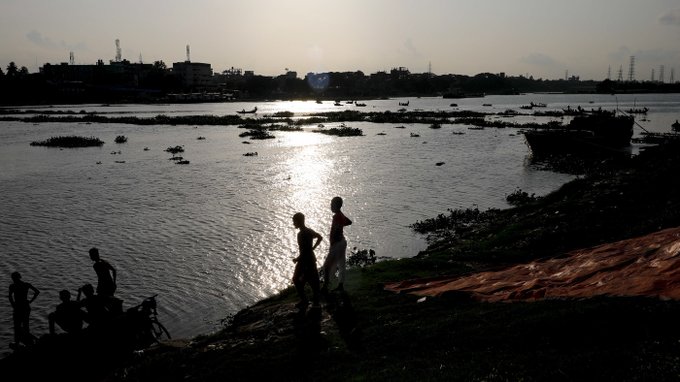 RESEARCH SHEDS LIGHT ON WHAT'S KILLING YOUNG PEOPLE, ESPECIALLY BOYS AND YOUNG MENNPR, November 19, 2021Since 1950, the death rate of young females ages 10 to 24 has gone down by 30%. But for males in this age group, it's only gone down by 15%. And in many countries, the gap in mortality rates between the genders is broadening. In 2019, 61% of all deaths among this age group were among young men. These numbers come from a major analysis published by The Lancet in late October. About a dozen researchers, aided by several hundred collaborators, wanted to understand where — and why — young people are dying. Their intent was to provide governments and nonprofit groups with data that show where public health efforts are needed. Using data from the Institute for Health Metrics and Evaluation in Seattle, which maintains a massive database of health statistics from around the world, researchers analyzed the number of deaths, years of life lost and mortality rates by sex and age groups of young people in 204 countries. The findings surprised them. "The scale of the difference in mortality burden between males and females is quite striking," says lead author Dr. Joseph Ward with University College London. The data also showed that the gap in mortality rates for young people in the worst-performing countries and the best-performing countries increased over time. The inequities, the authors write, "reveal a persistent failure by policymakers to adequately address global health risks during adolescence" — an age group that the researchers define as 10- to 24-year-olds.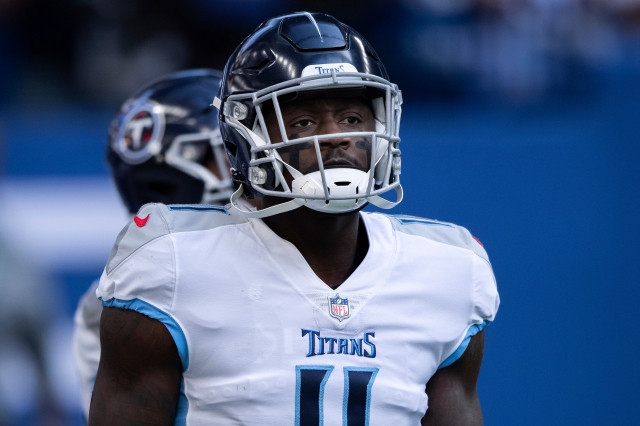 TITANS WR A.J. BROWN OPENS UP ABOUT CONTEMPLATING SUICIDE, ENCOURAGES OTHERS TO TAKE DEPRESSION SERIOUSLYWKRN.com, November 18, 2021If there is one thing that stands out about Tennessee Titans wide receiver A.J. Brown, other than him being an incredible NFL talent, it’s his big smile. But a smile can sometimes hide what a person might be struggling with when nobody is watching. That was the case for the Brown during the 2020 season, and last week he shared a TikTok video explaining that things got so dark, he contemplated taking his own life. On Wednesday, before Titans practice, the 24-year-old took to the podium to further discuss his message. “I posted the video because I wanted to encourage others to seek help whenever they are down,” Brown said. “I didn’t take into consideration what depression really was. I grew [up] just brushing off my feelings, and this got the best of me. I just wanted to put out a positive message that I’m still here, I’m growing, I’m blessed and have a lot to be thankful for.”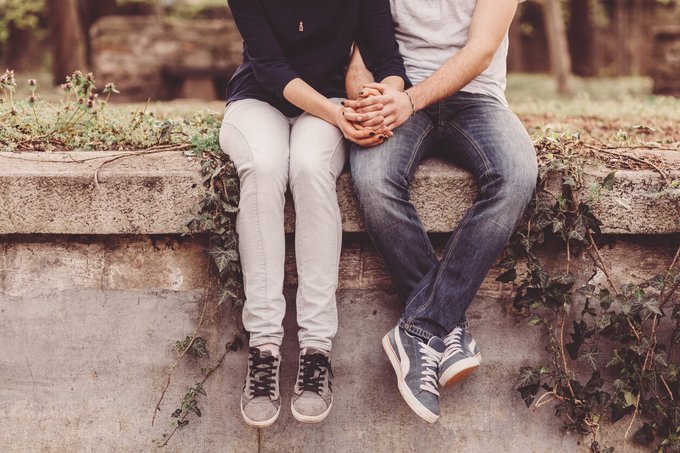 AMERICAN YOUNG ADULTS REPORT HAVING FEWER SEXUAL PARTNERS, HIGHER RATES OF ABSTENTIONUniversity of Michigan News, November 10, 2021﻿A number of behaviors in younger adults that increase risk for the transmission of HIV/AIDS have declined or changed between 2010 and 2020, according to the national Monitoring the Future study. In the ongoing national study of high school graduates 21-30 years old, investigators at the University of Michigan have been tracking risk and protective behaviors related to the transmission of HIV/AIDS. Each year since 2004, high school graduates have been surveyed as part of the Monitoring the Future study. While substance use is the primary focus of the study, it also looks at risk and protective behaviors related to the spread of HIV among young adults as they pass through their 20s—an age band that accounts for a disproportionate number of new HIV infections, according to the Centers for Disease Control and Prevention. An important risk behavior for the transmission of HIV is having more than one sexual partner. Between 2010 and 2018, the proportion of young adult females showed little change in having multiple sex partners (from 21.1% to 21.9%). However, males reporting two or more partners fell from 28.3% to 21.7% over the same time frame. That decline among males has largely closed the gender gap in having two or more sex partners. There does remain a gender gap in having a larger number of sexual partners. In the 2020 survey 11.5% of young adult males reported having four or more sexual partners in the prior 12 months vs. 7.5% of females. Those having no sexual partners in the prior 12 months have the least risk for the transmission of HIV—and the investigators have found that such abstinence has been growing. Among 21-to-30-year-old males, abstinence rose significantly between 2008 and 2020, from 14.4% to 23.5%—an increase of nearly two-thirds. Among females of the same age, abstinence also rose, though by less, rising from 12.8% in 2008 to 16.5% in 2020—an increase of just over a quarter. Young adult males now have a considerably higher rate of abstinence than young adult females due to their greater absolute increase up until 2018. Since 2018, the rate of abstinence has leveled for both genders.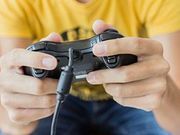 NO EVIDENCE VIOLENT VIDEO GAMES LEAD TO REAL VIOLENCE: STUDYUS News, November 8, 2021﻿Will boys fixated on gore-filled video games become violent in real life? Many parents may worry that's the case, but new and reassuring research finds violent video games don't trigger actual violence in kids. The study included boys aged 8 to 18, the group most likely to play violent video games, and examined two types of violence: aggression against other people, and destruction of things/property. The researchers found no evidence that the boys' violence against other people increased after playing a violent video game. However, parents did report that their children were more likely to break things after playing violent video games. The study was published recently in the Journal of Economic Behavior & Organization. "Taken together, these results suggest that violent video games may agitate children, but this agitation does not translate into violence against other people – which is the type of violence which we care about most," said study author Agne Suziedelyte. Previous research has found little evidence of a connection between violent video games and real-life violence. The possible link is often brought up after mass shootings where perpetrators had an interest in violent video games. But some experts suggest that other factors, such as mental illness and/or easy access to guns, are more likely explanations for mass shootings.﻿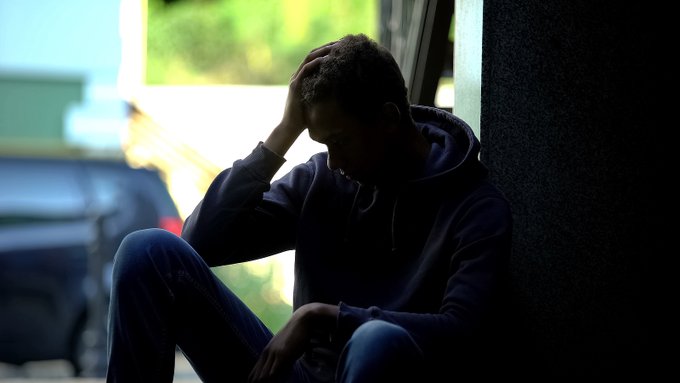 SUICIDE RISK AMONG BLACK AND LGBTQ YOUTH IS RISING. A NEW CENTER WILL STUDY WHYWHYY, November 8, 2021Penn Medicine researchers were recently awarded a $14 million grant from the National Institutes of Health to launch Penn Innovation in Suicide Prevention Implementation Research (INSPIRE), a first-of-its-kind suicide prevention center. In an effort to reduce disparities and increase the understanding of suicide in diverse populations, the new center will develop and adapt researched-based suicide prevention interventions for underserved groups. For years, suicide researchers have observed unequal distribution of suicide risk across racial groups, sexual orientations, and genders. Research has shown how risk rises dramatically in adolescence. Typically, suicide affects boys more than girls. And in the United States, white men have one of the highest suicide rates, exceeded only by American Indian or Alaska Native peoples. That’s meant suicide research has traditionally not included other racial and ethnic groups, because scientists just didn’t think there was significant risk within those populations. And for those who identify as LGBTQ, population surveys such as the U.S. Census and many epidemiological studies just have not tracked sexual orientation and sexual identity, making it really hard to identify suicide disparities within this group. But that’s changing.﻿________________________________________PROMUNDO US SEEKING DIRECTOR OF DEVELOPMENTPromundo-US is currently hiring for a Director of Development to support an exciting array of funding partners, including foundations, UN agencies, bilateral partners and corporate sector partners committed to feminist approaches to work on masculinities and engaging men and boys. For more information go here._______________________________________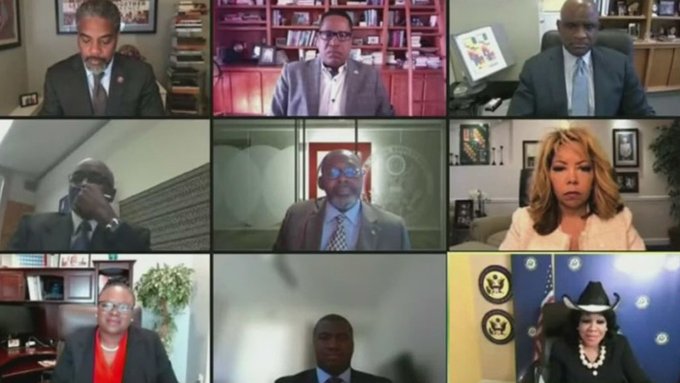 CONGRESSIONAL COMMITTEE AIMS TO TACKLE ISSUES PLAGUING BLACK MENCBS Miami, November 10, 2021﻿A bipartisan commission created by Congress to address disparities that plague Black males made history Tuesday. “This is a population that we have to pay attention to,” said Rep. Frederica Wilson, referring to Black men and boys. After more than 20 years of pushing for help for what she calls a marginalized group, a bipartisan effort led by Sen. Marco Rubio in the Senate and Wilson in the House emerged to create a commission to address the disparities that plague Black males became law. “Never in the history of our nation has Congress ever addressed the disparities for a Black man and boys, never,” reiterated Wilson. The Commission on the Social Status of Black Men and Boys Act met Tuesday for the first time, and the group voted to conduct a systematic study into the causes of the disparities plaguing Black males. “Black men only represent 13 percent of the population yet they’re almost 60 percent of the prison population. We are going to be addressing healthcare disparities, most black men don’t even live to collect their Social Security, they’re dead,” said Wilson.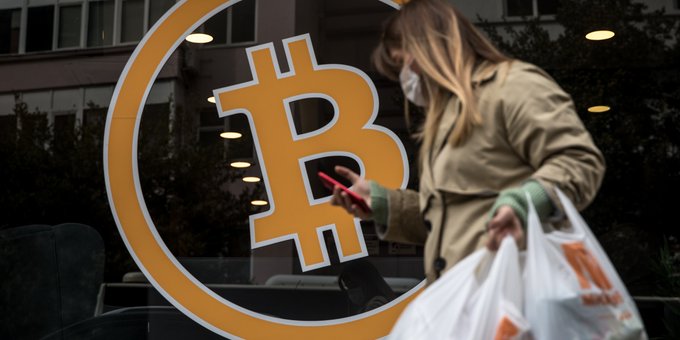 NEARLY EVERYONE HAS HEARD OF CRYPTOCURRENCY BUT IT'S STILL MOSTLY YOUNG MEN TRADING ITFortune, November 12, 2021Cryptocurrency has been a constant in the news in 2021, and a Thursday report from Pew Research Center shows that Americans are now more familiar than ever with the concept. Forty-three percent of men ages 18 to 29 years old had either invested in, traded, or used a cryptocurrency compared to women in the same age group (19%) or men between 30 and 49 years old (30%). People who had heard a lot about cryptocurrency tended to be younger and male, but also more diverse. Forty-three percent of Asian males said they had heard a lot about cryptocurrency, followed by 29% of Hispanic adults and about a quarter for Black and white adults.﻿﻿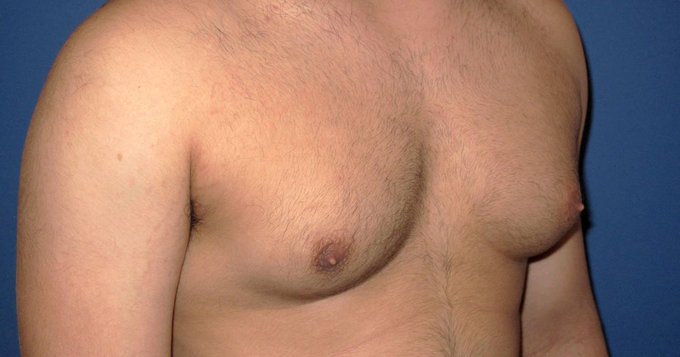 PLASTIC SURGEON TO THE STARS DUBS 2021 'YEAR OF THE MALE BREAST REDUCTION' SAYING DEMAND HAS DOUBLED SINCE LOCKDOWNMy London, November 12, 2021Over the past decade, plastic surgery has moved from being a frowned upon rarity to a common procedure for many. In fact, going under the knife is so commonplace that it is no longer a surprise to see familiar celebrity faces transform before our eyes as wrinkles are eradicated and lips are plumped. Mr Allen Rezai is a renowned Harley Street and Dubai plastic surgeon. Over his long and extensive career, he has worked with a number of celebrities. An expert in all things surgery, Mr Rezai has hailed 2021 “the year of the male breast reduction and the anti-reality TV star look”. The expert surgeon also said there has been a sharp rise in men coming in for breast reductions and removals since lockdown. In the months following lockdown, the number of patients coming to Mr Rezai for this procedure doubled, he said. The medical term for the development of female-like breasts in men is gynecomastia. Mr Rezai told MyLondon that the condition is "surprisingly common, especially in adolescent boys." “Overall, almost half of all men may experience the condition at some time in their lives. It can also appear or re-appear later in life, in middle age and older adulthood.”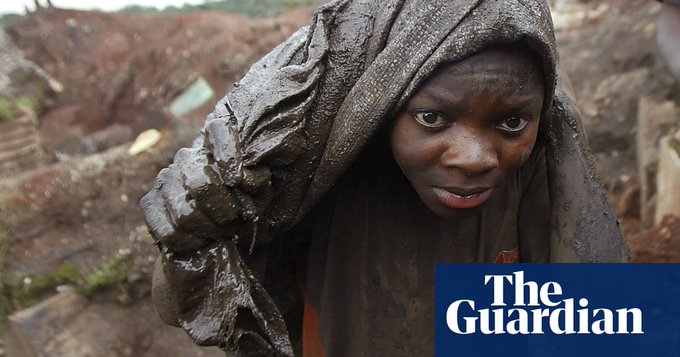 NEARLY TWO-THIRDS OF THOSE WHO DIED YOUNG IN 2019 WERE MALE, RESEARCH FINDSBoys and young men neglected in efforts to tackle mortality in 10- to 24-year-olds, Lancet report says, with a failure to address violence, substance use and accidentsThe Guardian, November 1, 2021Boys and men are more likely than women to die as teenagers or young adults, according to new research that warns the gender gap in mortality rates for that age group is widening in many countries. In 2019, nearly two thirds (61%) of all deaths among 10- to 24-year-olds worldwide occurred in males, said the research published in the Lancet last week. Since 1950, mortality rates in males aged 10 to 24 have decreased by 15.3%, lagging behind improvements in female mortality rates, which decreased by 30% in this age group. Differences in mortality were greatest in Latin America and the Caribbean, where the mortality rate in men aged 20 to 24 was more than three times that for women. Interpersonal violence and conflict were the leading cause of death for men aged 15 to 24 in this region, where, over the past 20 years, there has been little to no improvement in mortality for this age group, said the research. Leading causes of death for men in 2019 varied according to age and region. In men aged 10 to 14, most deaths were due to accidents in all regions except high-income ones, where cancer was the leading cause, and south Asia and sub-Saharan Africa, where it was diseases from consuming contaminated food or water. In men aged 15 to 24, the most common cause of death was “transport injury” in almost all regions.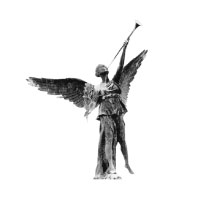 THE COVID-19 PANDEMIC INCREASED EATING DISORDERS AMONG YOUNG PEOPLE -BUT THE SIGNS AREN'T WHAT PARENTS MIGHT EXPECTNewer research suggests that males may account for up to half of all cases of eating disorders.The Conversation, November 2, 2021﻿Eating disorders began to spike among young people shortly after the onset of the COVID-19 pandemic. Experts believe the increase occurred due to disruptions in daily living, emotional distress and more time spent on social media – which research has shown can lead to lower self-esteem and negative body image. One peer-reviewed study indicates that eating disorder diagnoses increased 15% in 2020 among people under 30 compared to previous years. Other studies have suggested that patients who already had an eating disorder diagnosis got worse during the pandemic. The researchers reported an increase in eating disorder symptoms along with anxiety and depression. Eating disorders include anorexia nervosa, bulimia nervosa, binge eating disorder and other specified feeding and eating disorders such as atypical anorexia. The peak age of onset is 15-25 years old, but individuals can develop eating disorders at any age. Historical research on diagnosing eating disorders has focused on females. This has made it harder for doctors, families and patients to recognize eating disorders in males. For example, adolescent boys may be more prone to focus on muscle strength and steroid use – indicators that are not captured in traditional, female-focused screening tools and diagnostic criteria. However, newer research suggests that males may account for up to half of all cases of eating disorders. While males have likely been underdiagnosed in all categories of eating disorders, male adolescents seem to be more prone to avoidant restrictive food intake disorder. This is a relatively new eating disorder that involves inadequate food intake but not distress about body shape or size.﻿﻿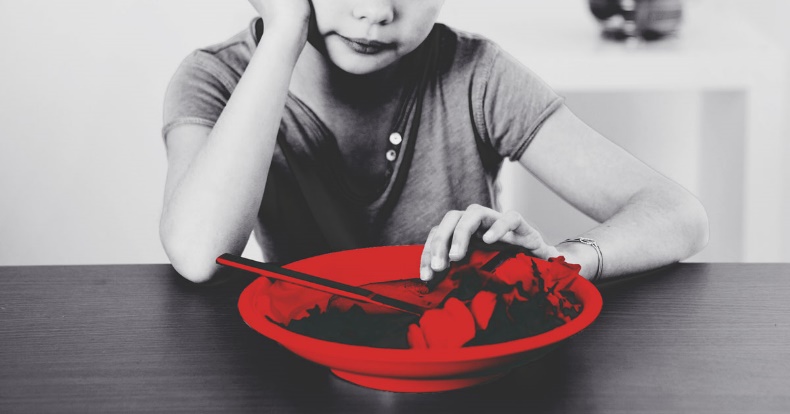 THIS IS HOW WEIGHT-RELATED BULLYING IMPACTS KIDSScary Mommy, November 2, 2021When people think about eating disorders, they often link these conditions to women, but men can also develop eating disorders. According to Verywell Mind, “The most widely-quoted study estimates that males have a lifetime prevalence of 0.3 percent for anorexia nervosa, 0.5 percent for bulimia nervosa, and 2.0 percent for binge eating disorder.” These numbers may seem small, but they are significant. “Eating disorders are still under-detected and under-diagnosed in males of all ages. Males presenting with eating disorders may also report bullying based on weight. We also know that males with restrictive eating disorders such as anorexia nervosa, are more likely to have higher weights in childhood, prior to the onset of their eating disorders. These males may be at increased risk of childhood weight related bullying,” said Tanner. She went on to explain that unlike women who want to be thinner, men tend to be interested in lean masculinity. This can be a more common factor in athletes and racial/ethnic, sexual and gender minority males, she said.﻿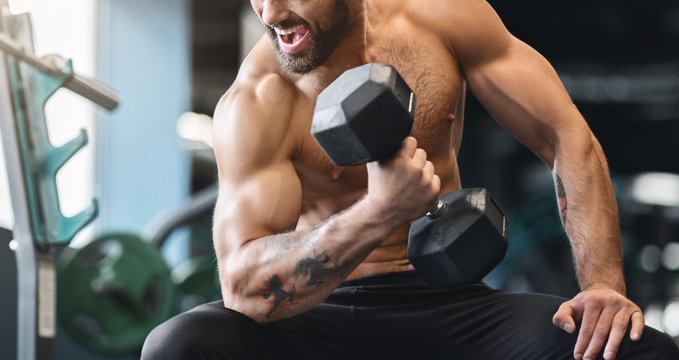 THE OPEN SECRET TO LOOKING LIKE A SUPERHEROHow performance-enhancing drugs helped create the new male body standard.Vox, November 5, 2021Using steroids and other performance-enhancing drugs (PEDs) to get bigger, faster, stronger isn’t, by any means, a new enterprise — especially for men in certain circles. Historically, these drugs made news when it came to Olympic and professional athletes like Lance Armstrong, Mark McGwire, and A-Rod using them to achieve peak superhuman condition. In those high-profile sports cases, the implication is that those athletes were cheating. Cheating, especially when you’re caught, is bad. But real life isn’t the Olympics or a professional sports league. In the US, it’s not legal to use steroids and PEDs without a prescription for personal and aesthetic gains, but it also isn’t considered “cheating” per se. And these drugs work very well — they wouldn’t be banned from the Olympics if they were duds. That’s made PEDs, to doctors’ dismay, more popular than ever.These drugs are dangerous and their long-term effects are understudied, experts say, but with what they offer, those concerns seem to get lost in the shuffle. We’re accustomed to buying what we need to improve our appearance, performance, and job prospects, and while PEDs are nominally forbidden to the average consumer, sources say they’re surprisingly easy to obtain. What’s more, PEDs have already suffused our culture. We see their effects on the action heroes of mainstream movies, on the fitness influencers of Instagram, maybe even on the people lifting next to us at the gym. PEDs are becoming mainstream. That’s changed the way the larger culture, especially men, think about men’s bodies, what they look like, and what we think they’re supposed to look like. Steroids and other PEDs have skewed our sense of what’s normal and attractive. What’s desirable might not be realistic or safe, and there are already many men out there willing to risk their health to achieve it.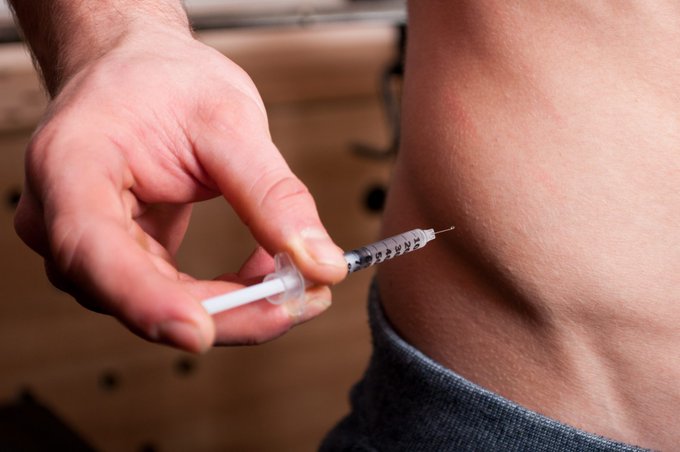 ﻿TUTORIAL: THE RISKS OF ANABOLIC STEROIDSOpen Access Government, November 1, 2021Anabolic steroids are the most common Appearance and Performance Enhancing Drugs (APEDs). Often, they are just referred to as ‘steroids.’ They are synthetic hormones, similar to testosterone, which have anabolic (bodybuilding) effects due to the fact they stimulate the growth of skeletal muscle. They also have androgenic (male) effects which enhance typical male characteristics. When you see a male bodybuilder, many will have been using steroids in order to create this appearance. Anabolic steroids have serious side effects and risks. Young men should be firmly discouraged from turning to these drugs despite any pressure they feel from the excessive media hype about unrealistic body image. Men need to be fully aware of the dangers of using these drugs. Don’t confuse anabolic steroids with ordinary steroids (prednisolone) which are powerful anti-inflammatories and sometimes prescribed by the doctor. Around 1 million UK adults, mostly men, are currently taking anabolic steroids, according to a 2016 IPED survey – this equates to about 3% of the male population. 56% of those surveyed said that they were taking them for cosmetic reasons or to improve their appearance. The typical anabolic steroid user will be a male, non-athlete, in their 20’s or 30’s. Usage is rare in females, and in teenagers. Most men who use anabolic steroids are suffering from body dysmorphic syndrome, a psychological condition arising from or exacerbated by, watching unrealistic portrayal and exaggerated male physiques on film, television, in magazines, and other media. In fact, men who use anabolic steroids are also more likely to be experiencing psychological symptoms, such as depression and low self-esteem. They may have had previous suicide attempts. They also tend to have poor knowledge of health.﻿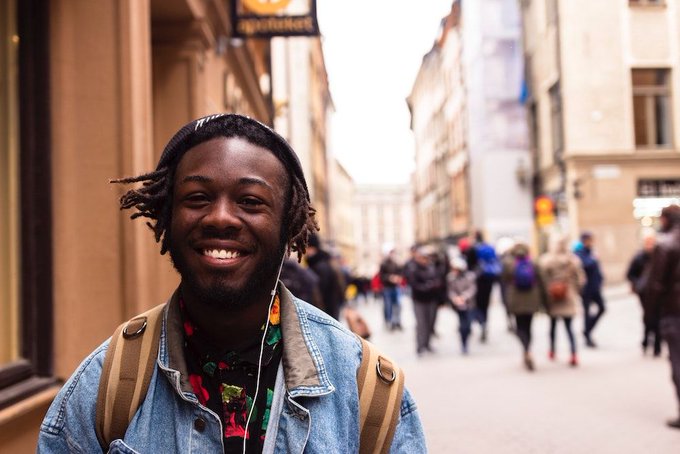 HIGH RATE OF SUICIDE AMONG YOUNG, AFRICAN AMERICAN BOYS, DATA SHOWABC News, November 4, 2021﻿We all know life has taken a toll on Americans in the last 20 months. But there is a group experts say is really going through it - young, Black boys.The latest studies show there's been an uptick in suicides in that demographic, and now, advocates are hoping we can ban together and put an end to the suffering in silence. According to the latest data, Black children ages 5 to 12 are two times more likely to attempt suicide than their white counterparts. NAMI, the CDC, and other mental health agencies said there are a number of factors contributing to hopelessness nowadays. Bullying, grief over losing a loved one, losing the lifestyle they were used to pre-pandemic, and social media pressures all play a part. Black boys who act out in school are miscategorized and overly disciplined. "Far too often when we see a child, I call it 'coloring outside the lines,' they're punished. They're placed in separate classrooms, in-school suspension. Alternative education programs, when really it's not what's wrong with them. The question is, what happened to them?"﻿﻿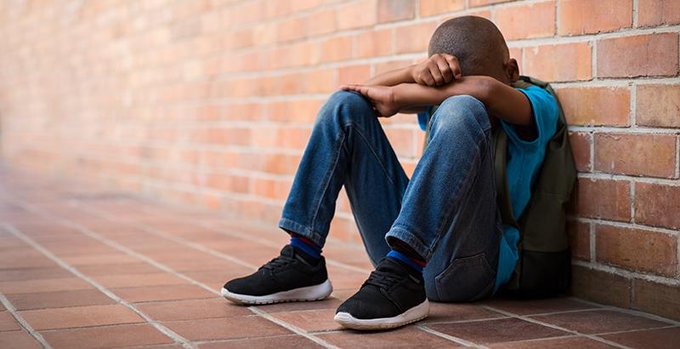 STUDY FINDS RACIAL DISCRIMINATION LEADS TO ANXIETY, DEPRESSION & SUICIDAL IDEATION IN BLACK MENhiphopwired.com, November 4, 2021When it comes to the leading causes of death of Black men in America, heart disease and cancer are often brought up as they should be since they’re at the very top of the killer list across ages. Homicide is also often brought up, especially by white people who lean on it as an illogical justification for their racism. But one relatively common cause of death among Black men and boys that is rarely discussed is suicide—the leading cause of death for Black males ages 15 to 24, according to the Centers for Disease Control and Prevention. According to a study conducted by Janell R. Goodwill, an assistant professor at the University of Chicago Crown Family School of Social Work, Policy and Practice, suicide is a leading cause for Black males in general, “yet empirical investigations that focus on the experiences of this group are limited.” “Therefore, we aim to interrogate the impact of everyday discrimination as a risk factor for depressive symptoms and suicide ideation among African American men,” the study states in its opening.﻿﻿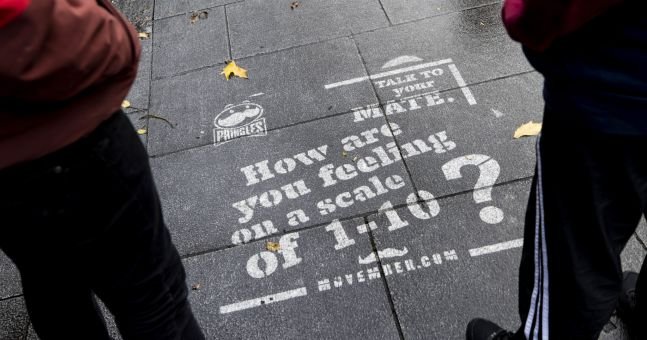 ‌59% OF MEN WERE WORRIED ABOUT A MALE FRIEND'S MENTAL HEALTH IN THE PAST YEAR, MOVEMBER RESEARCH SHOWShotpress.com, November 1, 2021New research has found that 59 precent of men admitted being concerned about a male friend’s mental health in the last year. Worryingly, the same men don’t know how to check in on their mates. Almost a third of men in the survey taken for Pringles' new report in consultation with Movember said they would be unlikely to speak to their male friend about their mental wellbeing. To raise awareness about the latest research, Pringles and Movember have activated clean art installations across Dublin's streets to open up conversations relating to male mental health. Stephens Green, Dawson Street and Temple Bar have been clean art, among other busy streets, to raise awareness of the simple questions men can use to start conversations around mental health. With more than 25 pieces of clean art scattered across the capital, Pringles is hoping the eyes-down graphics will help people look up and reach out to a friend, colleague or family member.﻿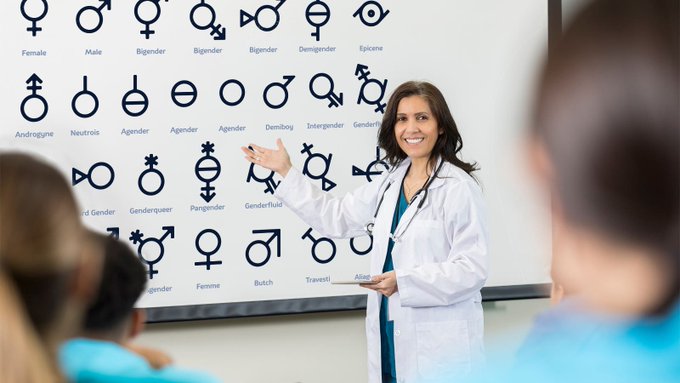 U.S. ADOLESCENTS ARE RECEIVING LESS SEX EDUCATION IN KEY TOPICS THAN 25 YEARS AGORutgers researcher finds concerning inequities in adolescents’ access to comprehensive sex educationNewswise, November 4, 2021Only half of young people in the United States are getting sex education that meets minimum standards, according to a Rutgers researcher who found that adolescents are not receiving critical information. Of even greater concern is that a significant percentage of young people do not receive any information about birth control and sexually transmitted disease prevention before they begin to have sexual intercourse. The study, published in the Journal of Adolescent Health and conducted in collaboration with the Guttmacher Institute, also found significant gender and racial disparities in adolescents’ access to comprehensive sex education. Females were more likely than males to report receiving instruction in waiting until marriage to have sex, while males were more likely than females to report instruction in condom use. The study also found that significantly fewer Black and Hispanic males than White males received instruction in saying no to sex, birth control and HIV and STI prevention. Queer youth were less likely than their straight peers to report instruction about HIV/STI prevention and where to get birth control.﻿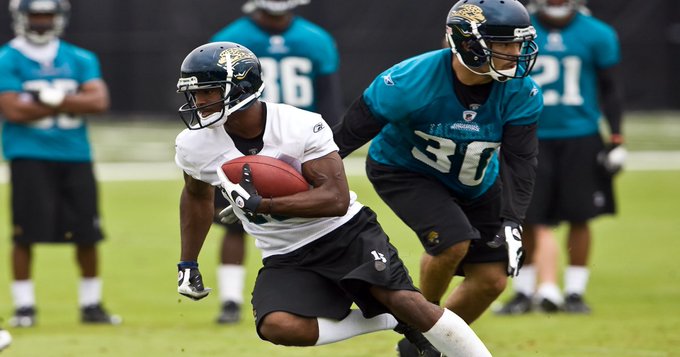 HIGH SCHOOL FOOTBALL WON'T RAISE LIFETIME RISK FOR SUICIDE AMONG MALES: STUDYMedicine Net, October 29, 2021Some parents may worry about whether playing high school football might put their kids at risk for depression and suicidal thoughts in adulthood, but new research suggests they can relax. It included more than 2,300 U.S. males who enrolled in the study at average age of 15 and were assessed again at an average age of 29. At the start of the study, about 28% of the participants said they played or intended to play football. As young adults, about 10% of participants said they had been diagnosed with depression at some point during their lives, and nearly 6% said they had suicidal thoughts over the past year. But rates of suicidal thoughts and depression were not significantly different for young men who played football as teens. In contrast, the researchers found a strong association between mental health problems during the teen years and suicidal thoughts in young adulthood. As teens, about 11% of the study participants said they had received mental health counseling. At age 29, men in this group were more than twice as likely to report being diagnosed with depression as other participants, about 20% vs. nearly 9%. "There is societal concern that playing football might be associated with increased risk for later in life depression, suicidality and suicide," said study leader Grant Iverson, from Harvard Medical School, and colleagues. But it "is overly simplistic, and inconsistent with the published literature, to link suicidality with playing high school football," they said in a journal news release.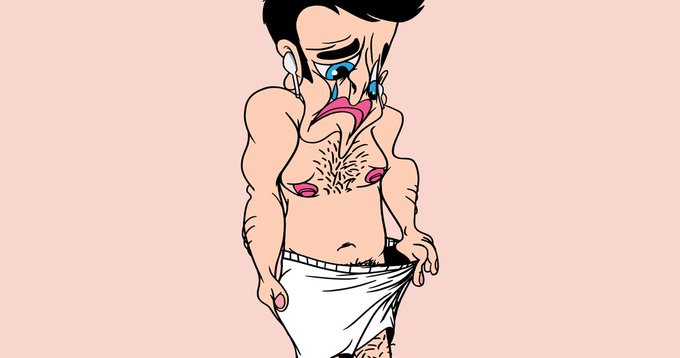 THE HEALTH-CARE BRAND HIMS WANTS TO LEVERAGE YOUNG MEN'S ANXIETY OVER ERECTIONS AND HAIR LOSS INTO A MULTIBILLION-DOLLAR EMPIREIntelligencer, October 26, 2021﻿At some point in the past few years, I looked around at my male friends and realized that they were on drugs. Not Lexapro or benzodiazepines or Wellbutrin — which everybody was also on — but the kinds of drugs that are taken for age-related complaints. The most common seemed to be Viagra. I was hearing about testosterone therapy, too. Testosterone, to treat a supposed hormone deficiency called “low T,” had risen from a negligible market in 2000 to a multibillion-dollar one in 2020, driven partly by demand from cis males, many of them young. There was another drug I heard about often: minoxidil, the active ingredient of Rogaine. My friends were not buying Rogaine-branded products, because having a bottle of Rogaine in the shower was not a seductive quality in a young male. Finasteride raises the level of testosterone in such a way that promotes hair growth. Hims was one of a flock of direct-to-consumer telemedicine companies — basically, apps that connect you with doctors who can write prescriptions — that had been founded in the late 2010s to offer minoxidil, generic Viagra, and finasteride to young men. Hims, which launched in 2017, featured close-up shots of clear-skinned millennials, sometimes embracing; another company, Roman, featured queer couples lounging in the morning-after sheet tangle. A third firm, BlueChew, sold itself as a rough-and-ready erection-pill merchant with traditional gender roles in mind. In one ad, a husband who cleans the house is rewarded with a BlueChew packet, then starts making out with his wife. The Hims Man could order sildenafil while waiting in line for Sweetgreen, changing in the Equinox locker room, obtaining knitwear on Mr Porter. In the first three years, annual revenue grew 128 percent, to $130 million, and the number of patient consultations via the app quadrupled to 2 million by the middle of 2020. Most of the customers were men in their 20s or 30s, and they were spending most of their money on sildenafil. ﻿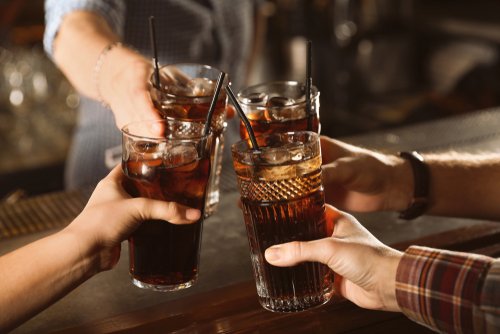 YOUNG MEN'S CONSUMPTION OF SOFT DRINKS HAS MARKED EFFECT ON SPERM PARAMETERSFocus on Reproduction, October 29, 2021A global decline in total sperm counts, especially among men in western countries, continues to spark doomsday predictions. The most striking warning came from a meta-analysis in 2017 which found a 50-60% worldwide fall over nearly four decades among men, with no evidence of any levelling-off.(1) Describing this as ‘the canary in the coalmine’ for male health, the authors predicted that the implications reached far beyond fertility and into scenarios of shortened lifespan and chronic disease. Last year a group from Harvard University called these dramatic findings into question, for reasons (among others) that ‘declining sperm counts do not predict declining fertility’.(2) However, a degree of panic around male fertility has been building since the 1990s, with multiple studies over the years repeating the message that men are producing fewer sperm and of poorer quality. From chemicals in packaging to tight trousers, this spiralling trend has been attributed to multiple factors. High sugar intake as part of unhealthy modern lifestyles is now another on the risk list, with several studies linking sugary drinks with testicular function. The latest study on sugar-sweetened beverages (SSBs) – and the largest to date – concludes that a high daily intake of 220 ml on average of these drinks may adversely affect sperm count and concentration, as well as other parameters.(3)﻿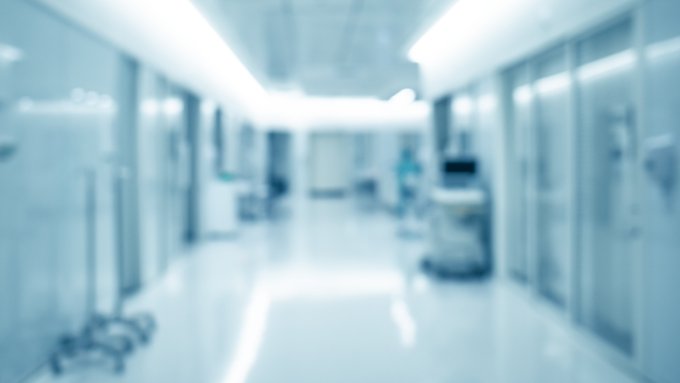 AT LEAST 65,000 MORE MEN THAN WOMEN HAVE DIED FROM COVID-19 IN THE USBrookings, October 19, 2021Men are much more likely to die from COVID-19 than women. This is true globally – where the death rate has been about 50% higher for men. Notably, this gap does not appear to be explained either by differences in the number of confirmed cases or in pre-existing conditions. With the pandemic cutting life expectancy of American men by more than two years, it is important to understand and mitigate risks associated with COVID-19 mortality among men. Building on earlier work with Tiffany Ford from May 2020, “COVID-19 much more fatal for men, especially taking age into account,” we draw here on updated CDC data to examine the gender mortality gap by age, and over time in the U.S. Our main findings are:The overall death rate for men is 1.6 times higher than the death rate for women;The gap is widest in the middle of the age distribution, with 184 male deaths for every 100 female deaths.As death rates have fallen, the gender gap has narrowed slightlyThe gap is not explained by a higher number of cases among men, or differences in pre-existing conditions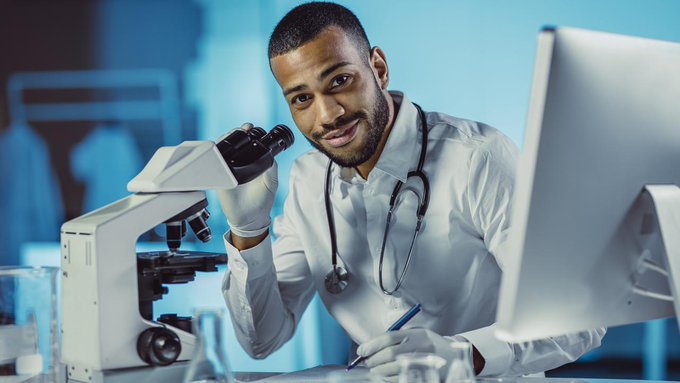 STUDENTS AT AUSTRALIA'S TOP UNIVERSITIES FACING GENDER-BASED DISCRIMINATION FROM PEERSMale students say universities initiatives are discriminating against them, while female students say they are facing rampant ‘mansplaining’.Sun Herald, October 27, 2021Male and female students at Australia’s leading sandstone universities face gender-based discrimination from their peers, a study has found. A leading gender analyst in science, Monash University researcher Camilla Fisher, has called for interventions in classrooms to make women feel more welcome.While women say they face “mansplaining” and “snickering” from men, males say equity programs that promote women discriminate against them, the research shows. Non-binary and sexually diverse students in science also suffer public humiliation and isolation, the study of 386 undergrads from eight Australian universities found. Around 200 of the students surveyed came from Monash University and the rest from primarily G8 institutions. “While female discriminatory experiences are focused around issues with group work, male students reported initiatives to recruit more women into STEM as discriminatory against men,” Ms Fisher said. The findings come as female students in STEM are under-represented and at more risk of attrition. While females make up 57 per cent of the cohort in courses such as biology, more male-dominated courses include physics, in which only one in four students are women.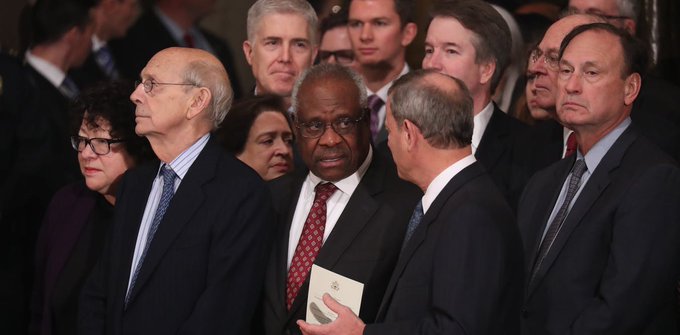 ﻿SUPREME COURT RULINGS ALWAYS INCLUDE THE PERSPECTIVE OF A WHITE MALE, BUT OFTEN EXCLUDE VIEWPOINTS OF BLACK AND LATINA JUSTICESThe Conversation, October 26, 2021In recent decades, much progress has been made in diversifying the Supreme Court. While only white males served as justices for more than 175 years, the court now includes three female justices, one Black and one Latina justice. Despite the increased diversity, however, the court’s voting rules often exclude minority viewpoints. Two justices who are especially likely to have their views not reflected, and therefore must write dissenting opinions, are Sonia Sotomayor and Clarence Thomas. Consider the court’s cases from its 2019-20 term, not including non-controversial 9-0 decisions. When there were disagreements among the justices, Sotomayor dissented in 44% of cases, according to the news site SCOTUSblog. In those cases, the court’s decisions lacked the perspective of its only minority female member. Similarly, Thomas also dissented in 44% of cases when the court vote was not unanimous. In those cases, the court’s decisions lacked the perspective of its only minority male member. No other justice’s voice was excluded as often as were those of Sotomayor and Thomas. And with five white male justices on the court, it’s numerically impossible for the court to render a decision that lacks the perspective of a white male justice.﻿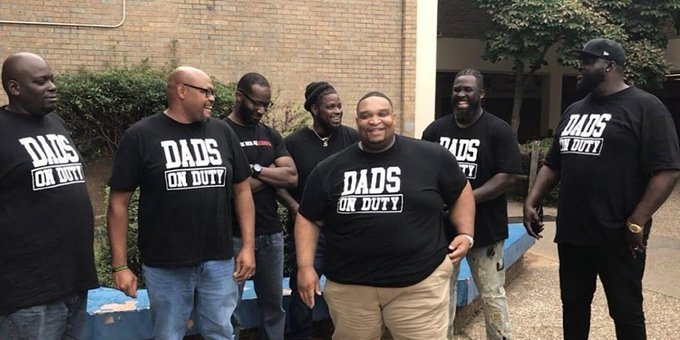 LOUISIANA FATHERS FORM 'DADS ON DUTY' GROUP TO HELP STOP VIOLENCE AT THEIR CHILDREN'S HIGH SCHOOLPeople, October 27, 2021Michael LaFitte Jr. said he was one of several parents who felt compelled to take action after nearly two dozen students got arrested, suspended, or expelled within three days at Southwood High School in Shreveport, Louisiana, according to Good Morning America. Wanting to find a way to stop the violence, LaFitte Jr. sat down with four other dads in his office and came up with the idea to start a crisis intervention team at their kids' school called "Dads on Duty USA," GMA reports. "Dads on Duty" brings the fathers together as they take shifts protecting the grounds of Southwood High, according to CBS News. While there, they would interact with students in a positive manner while also helping to prevent fighting and violence on campus. "We're dads," they told CBS News. "We decided the best people who can take care of our kids are who? Are us." "Although we're titled 'Dad's on Duty,' we also serve as uncle's on duty, we serve as men of the community on duty," LaFitte Jr. explained to the outlet. "Because there are some folks who don't have a father or don't have such a great relationship with their father, and it's our goal to let them see what the right relationship with a male figure is supposed to look like." "The kids see them as they're walking in, in the morning," the principal of Southwood High said. "They greet the kids. They tell corny jokes. When I do my rounds to classrooms, they walk with me. They're making sure that kids are leaving school safely. People are able to talk to them." One student added to CBS News: "I immediately felt a form of safety. We stopped fighting; people started going to class."﻿﻿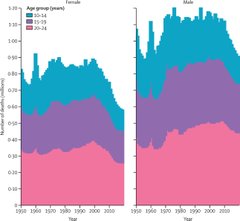 GLOBAL, REGIONAL, AND NATIONAL MORTALITY AMONG YOUNG PEOPLE AGED 10-24 YEARS, 1950-2019; A SYSTEMATIC ANALYSIS FOR THE GLOBAL BURDEN OF DISEASE STUDY 2019The Lancet, October 30, 2021BackgroundDocumentation of patterns and long-term trends in mortality in young people, which reflect huge changes in demographic and social determinants of adolescent health, enables identification of global investment priorities for this age group. We aimed to analyse data on the number of deaths, years of life lost, and mortality rates by sex and age group in people aged 10–24 years in 204 countries and territories from 1950 to 2019 by use of estimates from the Global Burden of Diseases, Injuries, and Risk Factors Study (GBD) 2019.FindingsIn 2019 there were 1·49 million deaths (95% uncertainty interval 1·39–1·59) worldwide in people aged 10–24 years, of which 61% occurred in males. 32·7% of all adolescent deaths were due to transport injuries, unintentional injuries, or interpersonal violence and conflict; 32·1% were due to communicable, nutritional, or maternal causes; 27·0% were due to non-communicable diseases; and 8·2% were due to self-harm. Since 1950, deaths in this age group decreased by 30·0% in females and 15·3% in males, and sex-based differences in mortality rate have widened in most regions of the world. 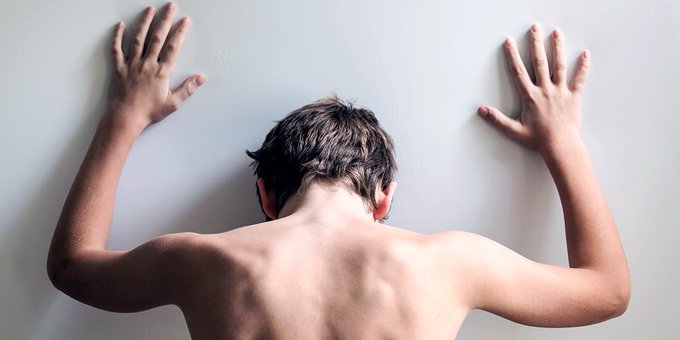 SOCIAL MEDIA IS BECOMING INCREASINGLY TOXIC FOR BOYS' BODY IMAGE, TOOJason Nagata, San Francisco Chronicle, October 18, 2021As a pediatrician specializing in the care of teens with eating disorders, I’ve seen the impact Instagram can have on teenagers’ body image. While Instagram’s impact on teenage girls’ body image made the news recently, few have thought about its effect on teenage boys and young men. Although there is a stereotype that eating disorders occur exclusively in females, males represent a third of people struggling with eating disorders. The masculine body ideal has become increasingly large and more muscular in recent years. Given these pressures, a third of teenage boys report trying to bulk up. Because of social media, boys’ bodies are on display now more than ever, especially through influencer accounts. Teenage boys are more likely than girls to allow for public followings on Instagram, making these images even more accessible. Male selfies are more likely to be full-body photos, compared to female selfies which are more likely to feature faces. An analysis of 1,000 male body image-related Instagram posts showed that a majority depicted muscularity and leanness, and that images featuring this body type received significantly more likes and comments. Boys receive positive reinforcement for posting muscular content through likes, follows and even advertising deals with the muscle-building supplements industry. Boys who view or post content related to fitness or muscularity on social media are subsequently bombarded by other images of bulking teens, leading to a vicious cycle of constantly comparing their body with others and possible social media addiction. Instagram use is linked to increased risk of meal skipping and disordered eating in teenage boys as well as muscle and height dissatisfaction in men. Men using Instagram are more likely to think about using harmful muscle-enhancing products such as anabolic steroids. These pressures can lead to muscle dysmorphia, also sometimes called bigorexia or reverse anorexia, which is when individuals become preoccupied with the idea that their bodies are too small and not muscular enough. ﻿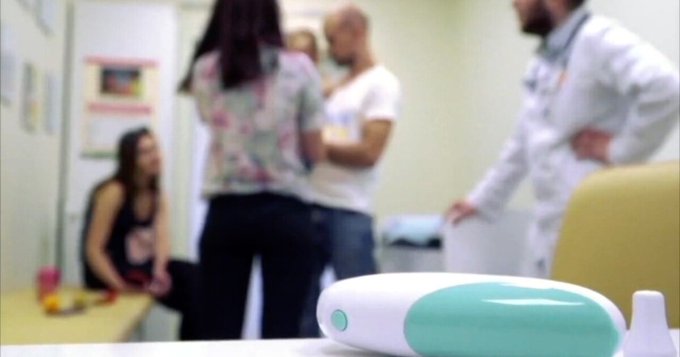 LEADING PEDIATRIC GROUPS DECLARE 'NATIONAL EMERGENCY' IN CHILDREN'S MENTAL HEALTHPolicymakers being called on to address the crisisABC, October 22, 2021Several leading pediatric health organizations - the American Academy of Pediatrics, the American Academy of Child and Adolescent Psychiatry (AACAP) and the Children’s Hospital Association - have declared a national emergency in children's mental health. Dr. Jennifer Katzenstein is the Co-Director of the Center for Behavioral Health at Johns Hopkins All Children's Hospital in St. Petersburg, Florida. She said experts were concerned about the mental health of children before the pandemic and now the situation is much worse. "As we continue through the pandemic, we continue to see the toll taken on our kids in terms of increased stress and anxiety, increased substance abuse, eating disorders, and suicide," said Dr. Katzenstein. Research from the Centers for Disease Control and Prevention shows mental health emergency room visits went up by 24% for children ages 5 to 11 and 31% for children ages 12 to 17 between March and October 2020. Now, leading pediatric medical associations are calling on policymakers to increase federal funding for mental health services, among other measures to address this crisis.﻿________________________________________WEBINARThe Urgency and Strategies for Improving Young Adult COVID-19 Immunization Rates October 27, 2021 3-4 PM Eastern TimeHealth Resources and Services Administration, DHHSYoung adults have the lowest COVID-19 vaccine rate of all adults. We all have an important role in promoting COVID-19 vaccines among young adults. We invite you to learn from young adult leaders about strategies to increase vaccine uptake among this unique population.Register________________________________________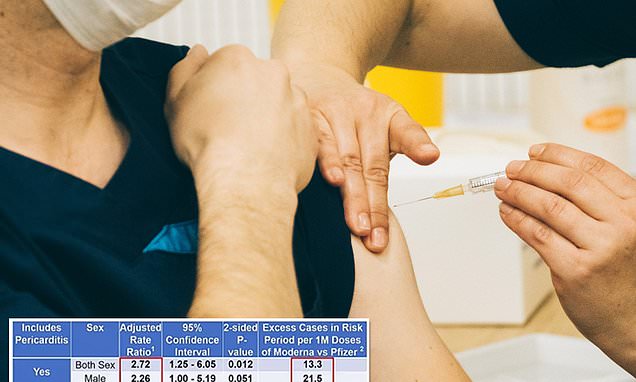 YOUNG MEN UNDER 30 WHO RECEIVE THE MODERNA COVID-19 JAB ARE MORE LIKELY TO DEVELOP RARE HEART INFLAMMATION THAN THOSE WHO RECEIVE THE PFIZER SHOT, CDC REVEALSDaily Mail, October 21, 2021Young men under age 30 who receive the Moderna jab instead of the Pfizer jab face an increased risk of myocarditis, the CDC revealed on Thursday. For every one million recipients of each jab, there are up to 21 more cases of myocarditis in people aged 18 to 39 that received the Moderna jab. The risk of developing the condition significantly falls off once a person turns 30. Four Nordic countries, including Sweden and Denmark, have restricted use of the Moderna vaccine in young people over heart inflammation concern.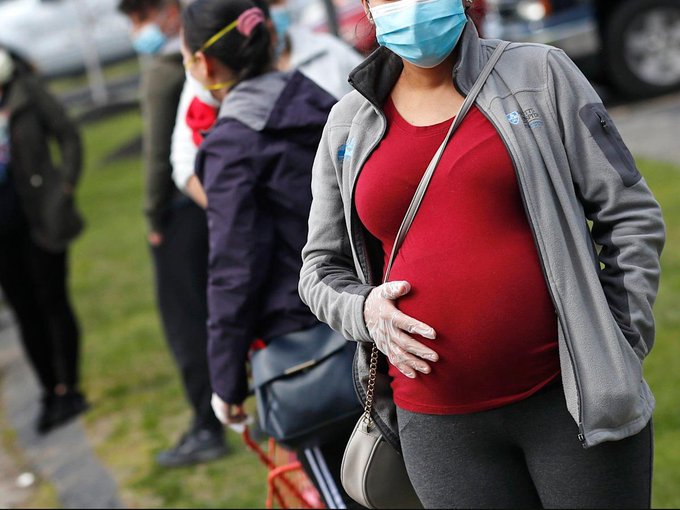 PREGNANT WOMEN PASS FEWER CORONAVIRUS ANTIBODIES TO UNBORN BOYS THAN GIRLS, A CLUE AS TO WHY MEN ARE MORE VUNERABLE TO SEVERE COVID-19Business Insider, October 23, 2021It's one of the pandemic's most persistent mysteries: Why are men and boys more vulnerable to severe COVID-19 than women and girls? A new study from Boston-based researchers suggests it may have to do with innate differences in their immune responses. The study looked at 38 women who were infected with the coronavirus during pregnancy, half of whom were carrying baby boys. Most of the women had mild or moderate COVID-19. The researchers measured the levels of antibodies in the expectant mothers' blood, and the fetuses' antibody levels using placenta tissue and blood samples from the umbilical cords. The results showed that the women pregnant with baby boys had fewer antibodies than those carrying girls. Additionally, pregnant women seemed to pass along fewer coronavirus antibodies to male fetuses than to females. "There's obviously some crosstalk that's happening between the fetus and mother's immune system," Andrea Edlow, a maternal-fetal medicine specialist at Massachusetts General Hospital who co-led the study, told Insider. The findings may hint at broader differences in how men and women respond to COVID-19. Male fetuses seemed to develop an inflammatory response to the virus that wasn't detected among female fetuses. Edlow said that inflammation may be interfering with a mother's ability to pass coronavirus antibodies to her unborn baby boy.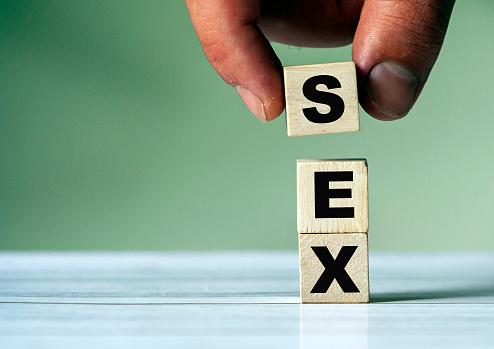 EXPERTS SOUND ALARM ON THE CRISIS IN SEX EDUCATION ACROSS THE U.S.Medical Net, October 21, 2021Experts at the Society for Adolescent Health and Medicine (SAHM) are calling attention to a crisis in sex education, specifically the continued creation and endorsement of abstinence-only curricula being taught across the U.S. The commentary in the Journal of Adolescent Health is a response to the Medical Institute for Sexual Health's recently released K-12 Standards for Optimal Sexual Health, which the authors find deeply flawed for its scientific inaccuracies, omitted topics, and misdirected focus on marriage and abstinence as solutions to adolescent sexual health. The authors sound the alarm on the decline in sex education across the country. Despite substantial evidence that comprehensive sex education works to promote sexual health among adolescents, as well as strong support for its implementation from health professionals and parents alike, delivery of sex education in the U.S. has declined over the last 25 years. When taught, comprehensive curricula provide adolescents with accurate information on essential sexuality topics, opportunities to explore their identities and values, and skillsets in communication and decision-making. The National Sex Education Standards (NSES) are referenced in the paper as a prime example of standards that provide clear, age-appropriate instruction to reduce risk behaviors among adolescents and improve their overall health and wellbeing.﻿﻿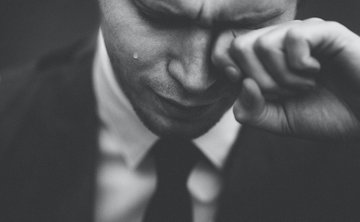 BOYS DON'T CRY? SURVEY FINDS MEN ACTUALLY WEEP MORE THAN WOMENStudy Finds, October 21, 2021A new survey shows that men tend to cry more often than women. Are 21st century men more sensitive than generations past? According to the poll of 2,004 Americans, men cry on average about four times a month. Women, on the other hand, weep about three times in a given month. That’s 48 times a year for men and only 36 for women. The stereotype that men don’t seek professional help for their mental health also seems inaccurate — as two-thirds of male respondents have done so at some point in their lives, compared to just half of the women. Despite those numbers, the survey — conducted by OnePoll on behalf of Vida Health — still finds evidence of a stigma surrounding men seeking help. Other stereotypes appear to hold true, as men (63%) are almost twice as likely as women (34%) to hide the fact that they’re getting treatment for their mental health.﻿﻿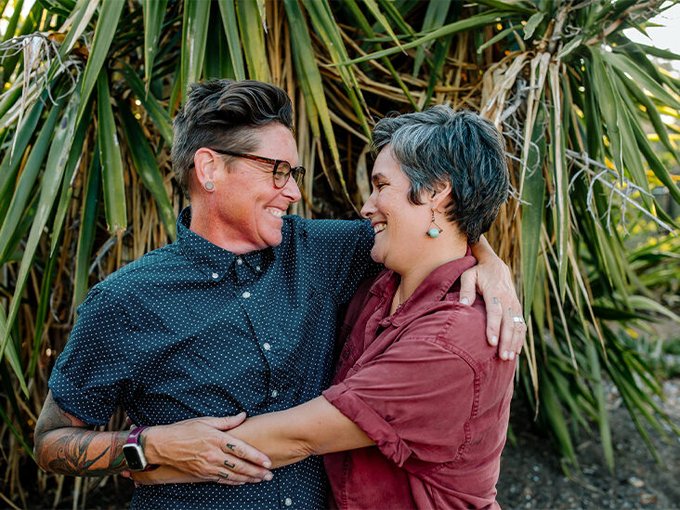 WHAT DOES IT MEAN TO BE ANDROSEXUAL?Healthline, October 20, 2021Someone who’s androsexual is attracted to men and masculine people. Although the “-sexual” suffix suggests that it refers exclusively to sexual attraction, the term can include people who are romantically or physically attracted to men and masculine people. Some androsexual people are exclusively attracted to men, while other androsexual people might be attracted to anybody who’s masculine in their identity, gender expression, or appearance. It’s possible to be androsexual while also identifying with another term, like heterosexual, bisexual, or pansexual. The key difference between terms like “androsexual” and terms like “heterosexual” is that androsexual focuses on the gender of the person you’re attracted to as opposed to your own gender. While “homosexual,” for example, means that you’re attracted to people of the same or a similar gender as you, “androsexual” can apply to anyone who’s attracted to men, no matter their gender.﻿‌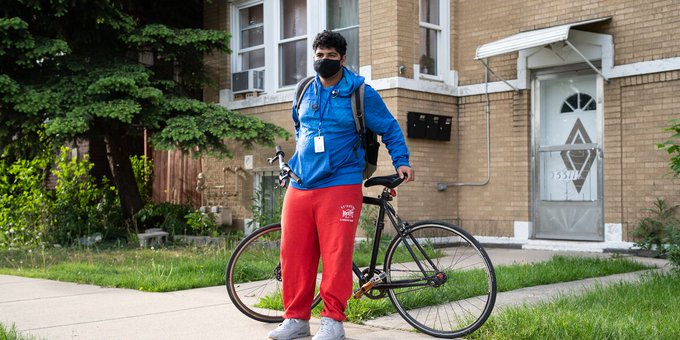 BOYS OF COLOR WERE HIT HARD BY THE PANDEMIC. WHAT DO THEY NEED NOW?Chicago Chalkbeat, October 5, 2021School systems have long vowed to shrink the disparities in graduation, college enrollment, and other outcomes that leave Black and Latino boys consistently behind girls of color. The pandemic’s disruption further widened such gaps. In Chicago and nationally, data show a steeper drop in attendance and a more marked increase in failing grades for male Black and Latino students. The country’s reckoning over race has brought a greater sense of urgency to the search for solutions, and districts are flush with billions of federal pandemic relief dollars. But so far, most efforts to rethink learning for male students of color seem to be relatively small-scale, often driven by nonprofits rather than schools and colleges, say experts such as Roderick L. Carey, professor at the University of Delaware who studies the educational experiences of Black and Latino boys and young men. “I’m not seeing many concrete steps to reimagine schooling in the wake of what we have experienced with racial unrest and COVID-19,” Carey said. “Folks seem to be just trying to get back to business as usual.”﻿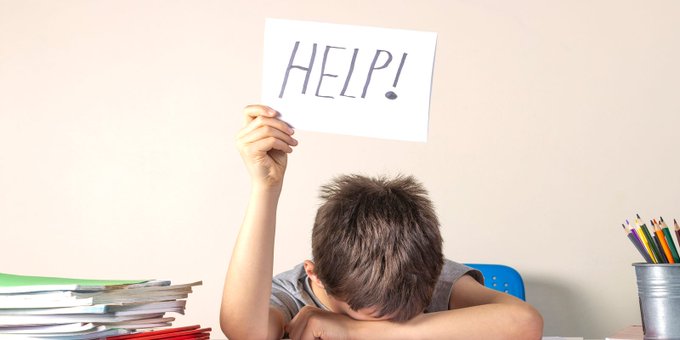 BOYS IN CRISIS: SCHOOLS ARE FAILING YOUNG MALES. HERE'S WHAT NEEDS TO CHANGE IN CLASSROOMSImagine being bombarded with a chorus of, “Pay attention. Stop fidgeting. Don’t touch that!” Yet, that’s what many boys experience in school each day.USA Today, October 9, 2021In a recent New York Times essay, “It’s Become Increasingly Hard for Them to Feel Good About Themselves,” Thomas Edsall reviews a variety of research studies highlighting the plight of young men in the United States. As a frontline educator who’s worked in boys’ schools for 30 years and served as the head of a boys’ school for the past 20 years, I’ve been an unhappy witness to this dilemma. Data supports the claim that boys are falling behind, and dramatically so. For example, there is a growing gender gap in high school graduation rates. According to the Brooking Institution, in 2018, about 88% of girls graduated on time, compared to 82% of boys. For college enrollment, the gender gap is even more striking with men now trailing women in higher education at record levels. Last year, women made up 60% of college students while men accounted for only 40%, according to statistics from the National Student Clearinghouse. College enrollment in the U.S. has declined by 1.5 million students over the past five years, with men accounting for 71% of that drop.﻿‌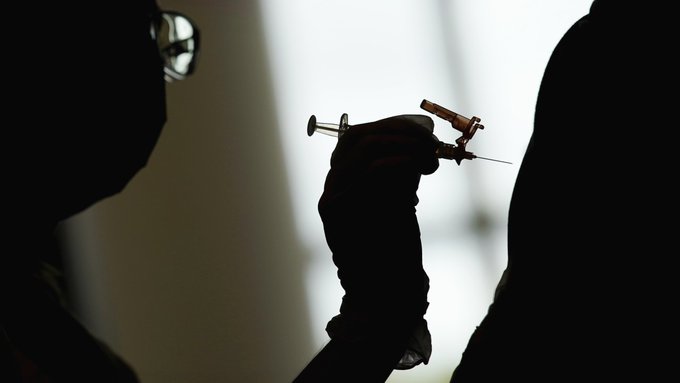 FINLAND SUSPENDS MODERNA COVID-19 SHOTS FOR YOUNG MEN AND BOYSLos Angeles Times, October 8, 2021Finland has joined other Nordic countries in suspending or discouraging the use of Moderna’s COVID-19 vaccine in certain age groups because of an increased risk of heart inflammation, a rare side effect associated with the shot. The Finnish Institute for Health and Welfare said Thursday that authorities won’t give the shot to men under 30. They will be offered the Pfizer-BioNTech vaccine instead. The government agency said it found that young men and boys were at a slightly higher risk of developing myocarditis. The move by Finland followed similar decisions by three neighboring countries Wednesday. Sweden suspended the use of Moderna for people under 30, Denmark said those under 18 won’t be offered the Swiss-made vaccine and Norway urged those under 30 to get the Pfizer shot instead. All four countries based their decision on an unpublished study that Sweden’s Public Health Agency says identifies “an increased risk of side effects such as inflammation of the heart muscle or the pericardium” — the double-walled sac containing the heart and the roots of the main vessels. It added: “The risk of being affected is very small.”﻿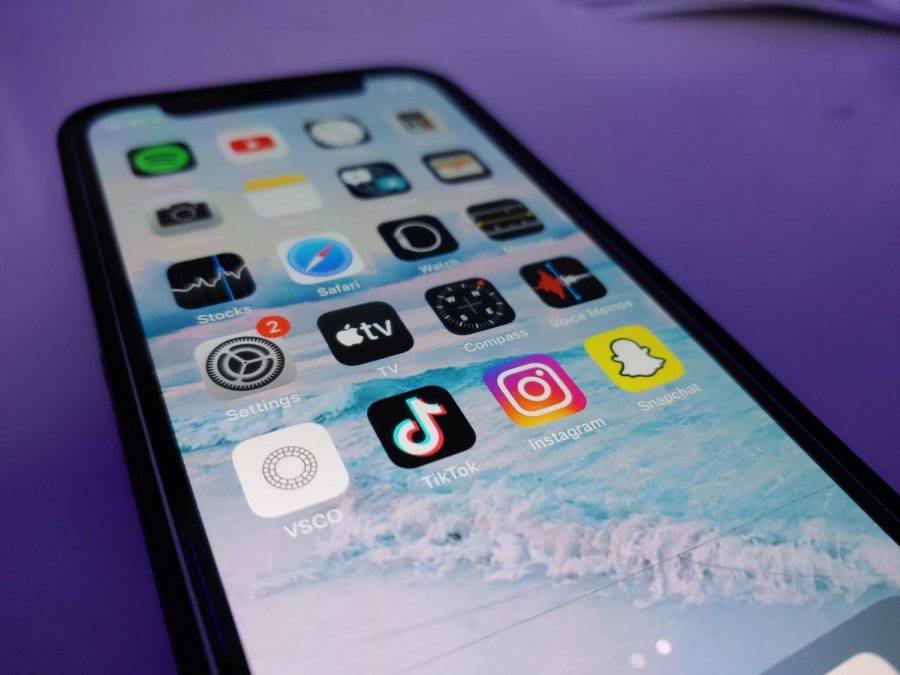 OPINION: UNREALISTIC BEAUTY STANDARDS EXIST FOR BOYS, TOOScot Scoop, October 6, 2021I think everybody would agree that in a world run by social media, society has inadvertently created unrealistic beauty standards for girls.Seeing curated photos of already beautiful girls while scrolling through Instagram on a daily basis can cause immense psychological damage and lead to the development of insecurities, and in some cases even eating disorders. But in this day and age, most people seem to know that. The harmful effects of social media on girls’ body image have become a serious topic and are finally being acknowledged by society. That’s great, right? Let’s talk about the boys. Unrealistic beauty standards for boys exist too; people just don’t talk about it as much. Social media promotes the idea of the perfect person, regardless of gender. In the boys’ case, “perfection” is defined by a never-ending list of requirements: being at least six feet tall, muscles, abs, jawline, and more. This concept of “the perfect boy” is promoted all over apps such as Tik Tok and Instagram, in a way that I would argue is much more blatant for males than it is for females. I have seen numerous posts on these apps of girls posting videos saying things like “Sorry boys, I only accept you if you're six feet tall with a six-pack."﻿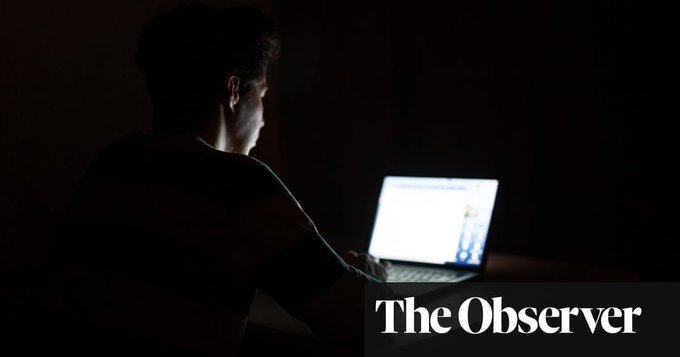 HOW DO WE TALK TO TEENS ABOUT SEX IN A WORLD OF PORN?Teenage boys’ easy access to violent sexual images is creating a crisis for them – and for women, argues the anti-porn campaignerThe Guardian, October 10, 2021Last weekend, the very first virtual international conference about how to teach sex education from a feminist perspective and a porn-critical lens took place. Taking On Porn: Developing Resilience and Resistance through Sex Education was organised by Culture Reframed, a US-based NGO founded by the academic and anti-porn activist Gail Dines. Part of it focused on how to help parents to have conversations with their children about what Dines calls the “public health crisis of the digital age”. Inspired partly by demand from the UK educational world, the conference is responding to concerns from many parents about “pro-porn” programmes running in some schools since relationship and sex education became mandatory in September 2020. Dines points to one teacher guide that puts forward the argument, “Porn is entertainment, like a film, not a ‘how to’ guide. However, that doesn’t mean people can’t learn things from porn they might not learn in other places. Just as movies can sometimes contain valuable insights, so can porn.” Online pornography has become the primary form of sex education for young people, and the average age for kids to start accessing it is 11. Porn sites get more visits each month than Amazon, Twitter and Netflix combined. Like other feminist campaigners against the sex trade, Dines has been accused of being an anti-sex moralist who wishes to censor sexual expression, but, she says, nothing could be further from the truth. “Any progressive, humanitarian approach should focus on dismantling the porn industry,” says Dines, “and not the continuation of its insidious commercialisation of abuse and misery.”﻿YOU TUBECHILD SEXUAL EXPLOITATION: HOW WE CAN SUPPORT BOY VICTIMSChristine, Wekerle, McMaster UniversityOctober 1, 2021‌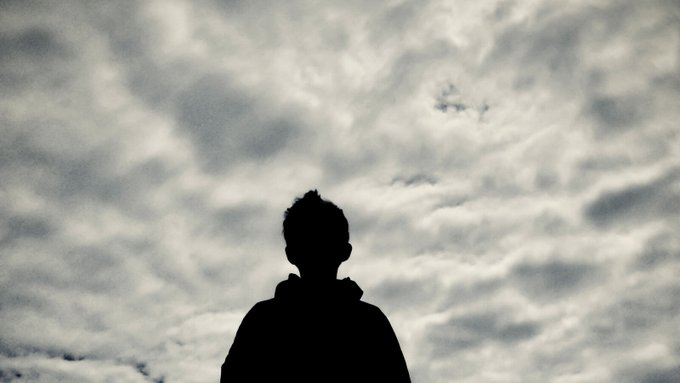 ‘IT'S BECOME INCREASINGLY HARD FOR THEM TO FEL GOOD ABOUT THEMSELVES'New York Times, September 22, 2021Is there a whole class of men who no longer fit into the social order? There are a number of research projects that illuminate the ongoing controversy on the subject of men and their role in contemporary America. The bigger question is how the country should deal with the legions of left-behind men, often angry at the cataclysmic social changes, including family breakdown, that have obliterated much that was familiar. In 2020, white men voted for Donald Trump 61 percent to 38 percent. Many of these men have now become the frontline troops in a reactionary political movement that has launched an assault on democracy. What’s next?﻿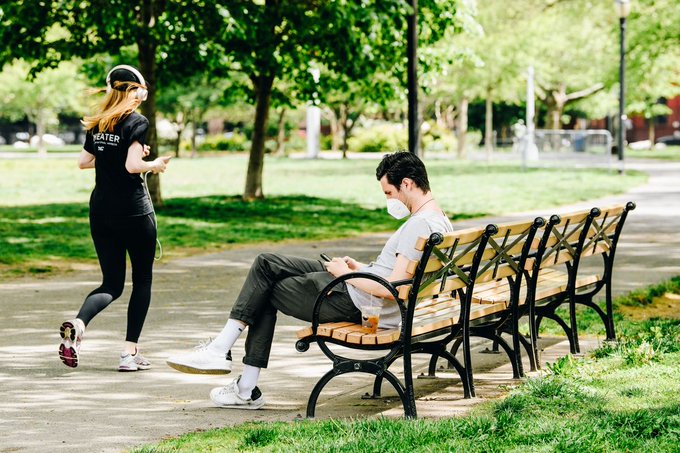 MEN ARE LOSING THEIR GRIP IN THE NEW ECONOMYJob growth and education are putting women in a prime position to dominate. Should we rejoice or worry?Bloomberg, September 20, 2021It's no longer a man’s world. Pundits have speculated for more than a decade about the end of men. After centuries of dominating the economy, most of the job growth is in industries where women traditionally work. And those jobs require more education. The latest piece of data is that women are dominating college enrollment. In a few years, two women will earn a degree for every one man. On the one hand it's tempting to say … finally. Women were effectively shut out of the labor force for decades and still earn less. And it's worth noting that men are still well-represented in STEM degrees at college and universities, which tend to lead to higher-paying jobs. But the economy is not zero sum, and a large population of men falling behind doesn't help anyone. Men with lower earnings prospects and less education are less likely to marry. And to make matters worse, coming from a single-parent household lowers the odds a boy will go to college (the impact on girls from single parents is not as profound), creating a vicious cycle of single parenthood and more men not going to college.﻿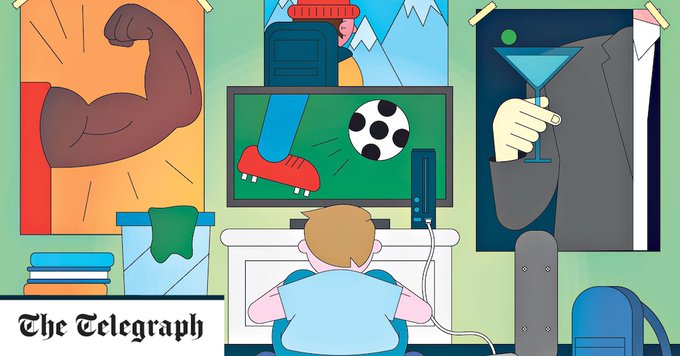 HOW TO HELP BOOST YOUR TEEN SON'S SELF IMAGERaising your son to be a ‘big, strong man’ can do more harm than goodThe Telegraph, September 26, 2012Parents of adolescent boys may not be surprised to hear that a study from the Children’s Society, published last month, has found for the first time that teenage boys are just as self-conscious about their body as girls. Ten years ago, around 7.8 per cent of boys aged 10 to 15 expressed unhappiness about their appearance (compared with 15.7 per cent of girls). This has now risen to around 13 per cent of boys. How our boys feel about themselves and the way they look is closely linked to what society teaches them about being male from early on. And, says Dr Kilbey, gender stereotypes for boys are “as narrow and constraining” as for girls, if not more so. “For boys to fall outside of the stereotypical male presentation attracts a lot of attention. It’s still quite taboo.”_______________________________________Obama Foundation searching for a new Executive Director of the My Brother’s Keeper AllianceThe Obama Foundation is searching for a new Executive Director of the My Brother’s Keeper Alliance and Director of Youth Opportunity Programs. If you are interested, or know someone who might be, click here to learn more. The Executive Director will lead a diverse, impact-oriented team to execute President Obama’s national call to action to build safe and supportive communities where boys and young men of color feel valued and have clear pathways to opportunity. This individual will also work across the Obama Foundation to help evaluate, design, and refine programs focused on building pathways to opportunity in communities of color. Click here to read the full job description and apply.________________________________________TO BOOST BLACK MEN IN MEDICINE, ADVOCATES TURN TO SPORTSHigh-performing athletes possess many of the skills and attributes that physicians need, supporters of the strategy saySmithsonian, September 21, 2021Whereas Black players comprise more than half the football and basketball teams at the 65 universities in the top five athletic conferences, and bring in millions of dollars for their schools year after year, the graduation rates for Black male college athletes are significantly lower — 55 percent as compared to 69 percent for college athletes overall — according to a 2018 report from the USC Race and Equity Center. Many Black college athletes end up without either a professional sports contract or a clear career path. Now some educators and advocates are looking to reverse this trend by connecting sports, an area in which African American men are overrepresented, and medicine, where the opposite is true. As of 2018, 13 percent of the U.S. population, but just 5 percent of doctors — according to the Association of American Medical Colleges — identified as Black or African American. Decades of efforts to increase diversity at medical schools have made progress with other demographics, including Black women — but barely any with Black men. ﻿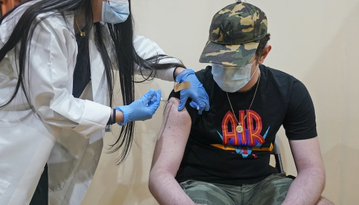 COVID-19 VACCINE: ARE BOYS AT INCREASED RISK OF HEART INFLAMMATION?Medical News Today, September 23, 2021A new, non-peer-reviewed study concluded that healthy boys aged 12–17 years had a higher hospitalization rate due to heart inflammation after their second mRNA COVID-19 vaccination than the expected hospitalization rate for COVID-19 in that age group. A non-peer-reviewed study reports on scientific research that other experts in the field have not evaluated before publication; it should not guide clinical decision-making. In the case of this paper, there are several issues with the data that the researchers used, which limits the accuracy and applicability of the study’s findings. A CDC analysis of reports of heart inflammation after COVID-19 vaccines is currently under review at a major peer-reviewed journal.﻿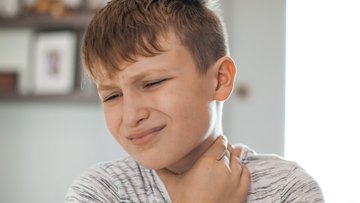 COVID-19: 2 MORE CASES OF MUCOSAL SKIN ULCERS REPORTED IN MALE TEENSMedscape, September 22, 2021Irish dermatologists are reporting two more cases of a rare skin ulcer known as reactive infectious mucocutaneous eruption (RIME) in teenage males who were infected with COVID-19. A similar case in an adolescent, also with ulcers affecting the mouth and penis, was reported earlier this year in the United States. "Our cases show that a swab for COVID-19 can be added to the list of investigations for mucosal and cutaneous rashes in children and probably adults," said dermatologist Stephanie Bowe, MD, of South Infirmary-Victoria University Hospital in Cork, Ireland, in an interview. "Our patients seemed to improve with IV steroids, but there is not enough data to recommend them to all patients or for use in the different cutaneous presentations associated with COVID-19." The new case reports were presented at the 2021 meeting of the World Congress of Pediatric Dermatology and published online September 20 in Pediatric Dermatology.﻿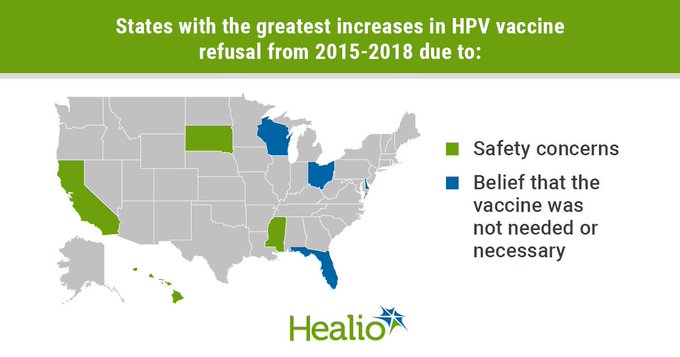 MISINFORMATION FUELS SIGNIFICANT INCREASES IN HPV VACCINE REFUSALHelio, September 21, 2021Between 2015 and 2018, the proportion of parents and caregivers who refused the HPV vaccine for their adolescents due to safety concerns increased 79.9%, according to findings published in JAMA Network Open. However, the rate of adverse events following receipt of the HPV vaccine decreased from 44.7 per 100,000 doses in 2015 to 29.4 per 100,000 doses in 2018, Kalyani Sonawane, PhD, an assistant professor of management, policy and community health at UTHealth School of Public Health in Houston, and colleagues wrote. The researchers attributed the “negative perception of HPV vaccine safety” to vaccine misinformation on traditional and social media. “We were surprised to see that misperceptions regarding the safety of the HPV vaccine have not improved despite the vaccine being licensed and recommended for more than a decade now,” Sonawane told Healio Primary Care. “Instead, HPV vaccine safety concerns have increased in recent years.”﻿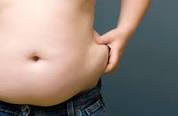 WEIGHT LOSS IN CHILDHOOD MAY PROTECT BOYS AGAINST FUTURE INFERTILITYUS News, September 24, 2021Even short-term weight loss might partially reverse weight-related alterations in reproductive function, researchers said. Childhood obesity can have serious effects on adulthood health, including a risk of cancer, heart disease and type 2 diabetes. Obesity has also been linked to fertility problems in men and women. For the study, Dr. Solène Rerat and colleagues at Angers University Hospital in France studied how a 12-week weight-loss program in 34 boys, aged 10 to 18, affected markers of reproductive health and metabolism. Over the three months, the boys lost weight, and had improved insulin levels and increased testosterone levels, the investigators found. There were also signs that Leydig cells in the testes, which had been altered by obesity, had reversed. Leydig cells are an indicator of fertility. The findings were scheduled for presentation Thursday at the virtual annual meeting of the European Society for Pediatric Endocrinology. Findings presented at medical meetings should be considered preliminary until published in a peer-reviewed journal.﻿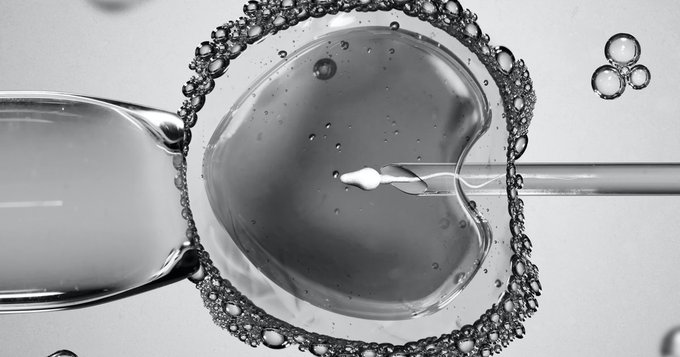 MALE INFERTILITY IS ON THE RISE, EXPERTS SAY. HERE’S WHAT YOU NEED TO KNOWInverse, September 20,2012Research into infertility in males is sorely lacking. That’s disturbing, especially considering reports of rising rates of male infertility. In cisgender, heterosexual couples who experience problems conceiving, roughly one-third of the time the problem stems from the man — and these issues are complicated. If you are male, understanding the nuances of your reproductive system matters regardless of whether you are becoming a parent or not. Technically, male infertility is defined simply as the inability to fertilize a female egg. Still, a man who gets the diagnosis could be experiencing a range of problems, Jeff Foster, a physician specializing in men’s health, tells Inverse. Foster is also the author of Man Alive: The Health Problems of Men and How to Fix Them and spoke to Inverse about this exceedingly common diagnosis. Foster tells Inverse that a person’s lifestyle may be the root of their infertility challenges in some cases. In other cases, genetic or biological issues may be responsible. Only 10-15 percent of men with fertility problems experience Azoospermia or a complete lack of sperm. The treatments available to men, Foster explains, also exist on a spectrum. “Some men will only need mild lifestyle changes,” he says. “Others will need surgical procedures to extract sperm.”﻿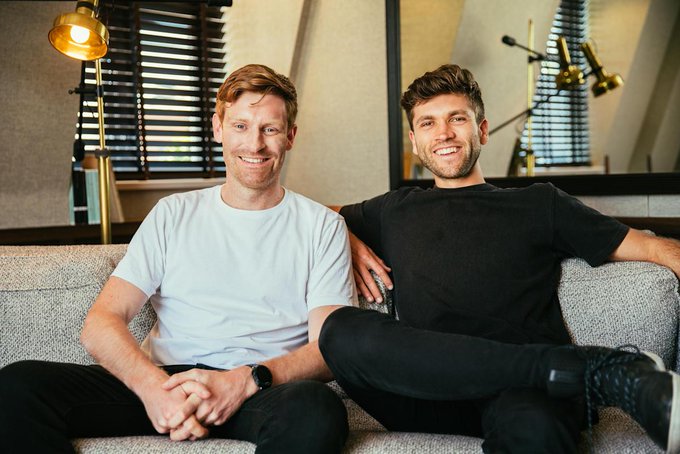 ‌MOJO, A MEN'S SEXUAL HEALTH STARTUP THAT'S PUSHING THERAPY NOT PILLS, GETS $4.4M SEEDNOTE: The most common sexual problems among young men include premature ejaculation (PE) (20%) and erectile disorder (ED) (45%).Yahoo, September 23, 2021A number of sexual health startups have spun up in recent years offering men discreet help with the awkward issue of erectile dysfunction. Companies like Numan and Roman. But "help" in this context usually means making it easier to get hold of drugs like Viagra. U.K.-based startup Mojo has been taking a different tack. It's built a subscription service to support men's sexual well-being by providing on-tap access to dedicated therapies -- partnering with professional psychosexual therapists to provide online courses that are billed as offering a longer-term solution to male sexual health problems versus just popping some blue pills. This approach means Mojo sits within a wider digital health trend where the smartphone in the pocket is being appropriated by app makers to deliver targeted, non-pharmaceutical support -- be it for insomnia, dietary needs, musculoskeletal disorders, mental health or indeed sexual well-being. (The latter category includes dedicated apps for women, too.)The Partnership is pleased to release “Unrecognized Depression: A Review of Research and Recommendations”. The publication is the first in a series on The State of Health of Adolescent and Young Adult Males in the United States. The review examines the problem of unrecognized depression in AYA males and highlights the need for further work to explore how the causes and manifestations of depression can vary by gender and also its interactions with, for instance, race, ethnicity, socioeconomic status and sexuality.Certain behaviors that are indicators of mental health disorders among AYA males, as distinguished from AYA females, are elevated rates of suicide, conduct disorder, substance use and interpersonal violence. Additionally, norms of masculinity can lead to complicating factors such as stigma among AYA males surrounding help-seeking behaviors for mental health disorders. In terms of suicide alone, among youth ages 15-24, young males complete suicide at a rate that is four times that of young females.“This report aims to spark dialogue among all who interact with adolescent and young adult males about how they can recognize depression in those young males and take action to address it,” said David Bell, MD, MPH, Partnership Board Chair.The publication will serve as the foundation for discussion during the Partnership’s December 10, 2020 National Summit on Adolescent and Young Adult Male Health, which will explore connections between relational and mental health.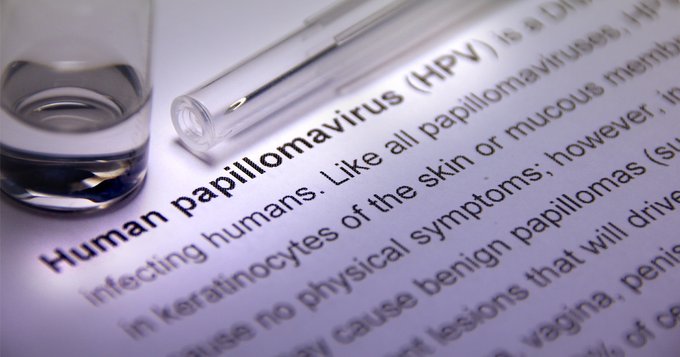 ANOTHER REASON TO VACCINATE BOYS AND YOUNG MEN AGAINST HPVNew research has found a causal link between HPV and prostate cancer development.News GP, July 16, 2020There is a clear established causal link between human papillomavirus (HPV) infection and development of cervical cancer in women. Now, new research has found a causal link between HPV and prostate cancer in men. The research, published in Infectious Agents and Cancer, reviewed results from 26 previous studies on HPVs and their links to prostate cancer. Among its findings, it noted recent studies reported that 231 of 1071 prostate cancers (21.6%) were HPV-positive, while only 74 of 1103 benign prostate controls (6.7%) were HPV-positive. ‘HPV infections may initiate prostate oncogenesis directly and influence oncogenesis indirectly,’ the authors wrote.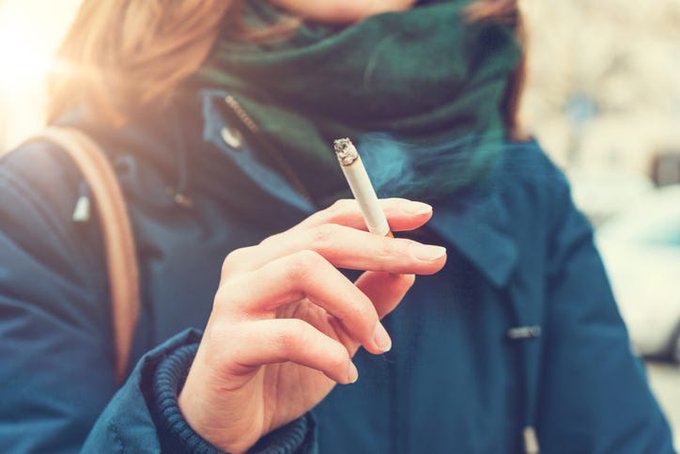 VULNERABILITY OF 1 IN 3 YOUNG ADULTS TO SEVERE COVID-19 LINKED TO SMOKING: STUDYResearchers found that, of those who were analyzed, young adult males were at higher risk, even as more women reported having asthma and immune conditions.Radio.com, July 14, 2020One third of young adults are at risk of severe COVID-19, and this vulnerability may be linked to smoking, according to new research. A study published in the Journal of Adolescent Health on Monday found that 32% of young adults — about one in three — were medically susceptible to extreme COVID-19, reports CNN. However, researchers found that when individuals who smoke cigarettes or e-cigarettes were not taken into account, the percentage of those vulnerable reduced to 16%, or by half. "Recent evidence indicates that smoking is associated with a higher likelihood of COVID-19 progression, including increased illness severity, ICU admission or death," said Sally Adams, lead author of the study and a specialist at University of California, San Francisco's National Adolescent and Young Adult Health Information Center, in a press release.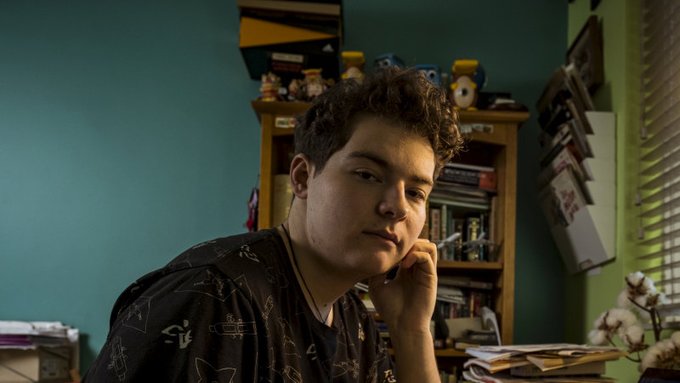 TEENAGE BOYS 'LESS LIKELY TO HEED SOCIAL DISTANCING WARNINGS'The Age, July 14, 2020The survey found anxiety levels had risen among young males and females since the pandemic hit the UK, but also that males were significantly less inclined to believe they were at personal risk of catching the virus. It also found that adolescent males were less likely to comply with guidelines such as avoiding mixing with friends or extended family, and washing hands frequently. According to the survey, conducted in April by researchers from the University of Sheffield and Ulster University, more than 30 per cent of males aged 13 to 17 agreed "there is no risk that I can easily spread the virus to others", compared with 20 per cent of girls. Males were also more likely than girls to believe a person of their age who didn’t follow social distancing rules was "cool".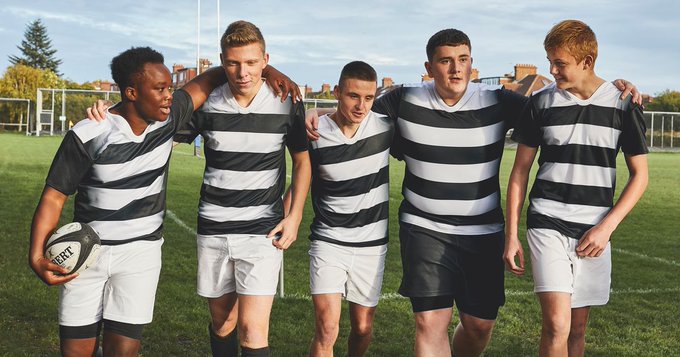 SIX SIGNS YOUR TEENAGER IS STRUGGLING WITH DEPRESSION - AND HOW SPORT CAN HELPMirror, July 13, 2020Men’s health charity Movember’s Bridging The Distance report, which looked at the impact of the Covid-19 pandemic on social connections, revealed that 55% of young men (in the 18-24 age group) said they found not being able to take part in team sport either stressful or very stressful. “Involvement in team sport forms a huge part of many young people’s lives," explains Tracy Herd of Movember. “We know that particularly for boys, it has huge benefits for mental health and emotional wellbeing. It’s where they learn how to be part of a team, improve their self-confidence and develop strong friendships. Having that suddenly taken away could have a hugely detrimental effect on these young athletes.”﻿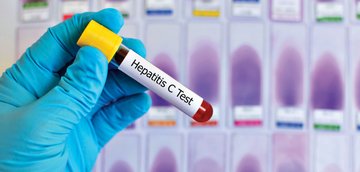 GAY AND BI MEN, IN PARTICULAR THOSE WITH HIV, HAVE HAVE HIGHER HEP C RATEMen who have sex with men on PrEP are also diagnosed with hepatitis C at a substantially elevated rate.POZ, July 16, 2020Compared with the general population, hepatitis C virus (HCV) rates are substantially higher among men who have sex with men (MSM), in particular those living with HIV as well as HIV-negative men taking pre-exposure prophylaxis (PrEP), NATAP reports.Presenting their findings at the International AIDS Conference (AIDS 2020), which was held virtually last week, researchers at the University of New South Wales and the World Health Organization conducted a systematic review and meta-analysis of HCV rates among MSM compared with the general population. Looking at studies published between 2000 and 2019, the investigators found 196 pertinent papers. Compared with the HCV prevalence rate in the general population, the prevalence rate was 3.0-fold higher among MSM as a whole, 6.4-fold higher among HIV-positive MSM and 1.5-fold higher among HIV-negative MSM.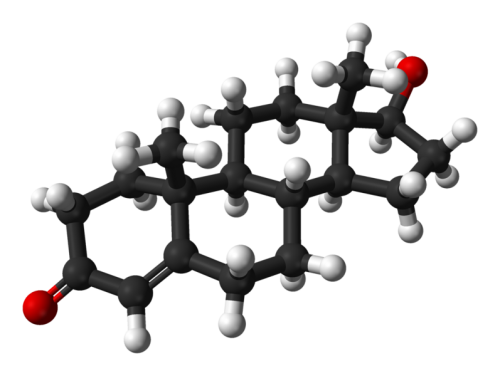 EXPERIMENT SHOWS YOUNG MALES GIVEN TESTOSTERONE MORE GENEROUS WHEN WATCHED BY OTHERSMedical Express, July 16, 2020A team of researchers from Shenzhen University, Wayne State University and Peking University, has found via experimentation that young males given a dose of testosterone are more generous when they are watched by others. In their paper published in the journal Proceedings of the Royal Society B, the group outlines an experiment they conducted with young male volunteers and what they learned from it. In studying their data, the researchers found that those men who had received a gel with testosterone and who were asked to donate while others watched tended to donate the most money to the charity. The researchers suggest that the volunteers were showing an example of a desire to appear more attractive or to enhance their status—all due to the increased amount of the hormone, which was having an impact on their brains. It had given them an increased desire to boost their social standing—and they gave in to that desire by donating more money.EATING DISORDERS IN ADOLESCENT BOYS AND YOUNG MEN: AN UPDATECurrent Opinion in Pediatrics, August 2020AbstractPurpose of review To review the recent literature on eating disorders and disordered eating behaviors among adolescent boys and young men, including epidemiology, assessment, medical complications, treatment outcomes, and special populations.Recent findings Body image concerns in men may involve muscularity, and muscle-enhancing goals and behaviors are common among adolescent boys and young men. Recent measures, such as the Muscularity Oriented Eating Test (MOET) have been developed and validated to assess for muscularity-oriented disordered eating. Medical complications of eating disorders can affect all organ systems in male populations. Eating disorders treatment guidance may lack specificity to boys and men, leading to worse treatment outcomes in these population. Male populations that may have elevated risk of eating disorders and disordered eating behaviors include athletes and racial/ethnic, sexual, and gender minorities.Summary Eating disorders and disordered eating behaviors in boys and men may present differently than in girls and women, particularly with muscularity-oriented disordered eating. Treatment of eating disorders in boys and men may be adapted to address their unique concerns.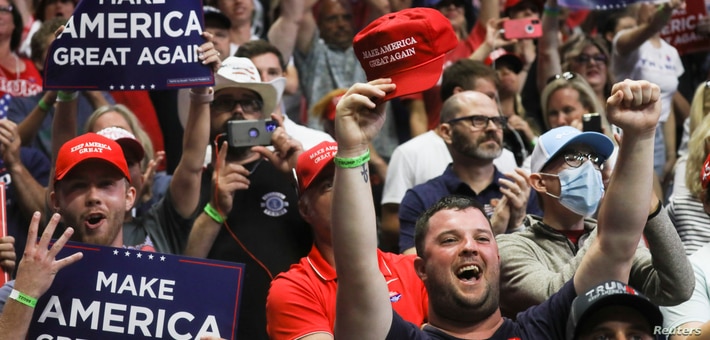 THIS VOTER GROUP COULD SWAY 2020 ELECTIONVoice of America, July 6, 2020While the youth vote -- now the largest voting bloc in the U.S. -- is predicted to have a significant impact on the 2020 election, young white males may play an outsized role in determining the election. Young white males “form a sizable and sometimes disproportionate swath of the American electorate,” reported the Center for Information & Research on Civic Learning and Engagement (CIRCLE) at Tufts University in Medford, Massachusetts. Young white males came out in force in the 2016 presidential election: One million more young white males went to the polls and cast a vote than young white females, and they preferred Republican candidate Trump to Democratic candidate Hillary Clinton by 22 percentage points. And two years later in the 2018 midterm elections, while the majority – 60% -- of young voters ages 18 to 29 identified with the Democratic Party, more than four in 10 young white men said they favored Trump, according to the Public Religion Research Institute (PRRI) is a nonprofit, nonpartisan research organization. Priorities among young white male voters are “Make America Great Again and the gun rights movements,” according to CIRCLE.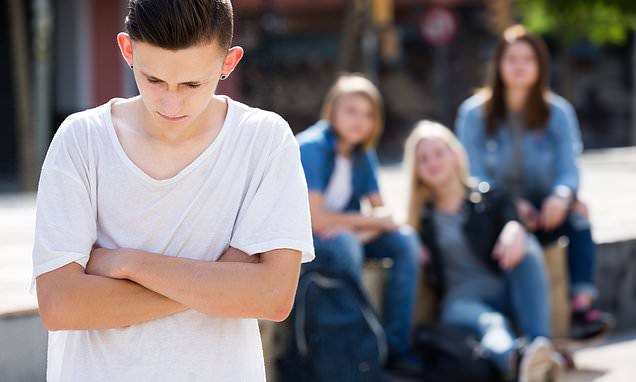 BOYS ARE TWICE AS LIKELY AS GIRLS TO BE BULLIED ABOUT THEIR SEXUAL ORIENTATION, STUDY FINDSDaily Mail, July 7, 2020Many children are bullied as a result of their sexuality, and boys are twice as lucky to suffer as girls, according to a new study of Brazilian teenagers. Researchers from Brazil's national cancer institute studied health survey data submitted by 101,646 students in the country aged between 13 and 15. They were asked about their sleeping habits, if they'd experienced bullying and the reason given for the bullying - including their perceived sexual orientation. The team say that parental support and help from friends and family 'acted as a protective factor' and could help moderate the consequences of bullying. Boys experienced this kind of victimisation twice as much as girls, according to the researchers, with 1.1 per cent of boys and 0.6 per cent of girls saying they suffered. Bullying between students is found in most schools and it seems to happen regardless of a students' social, cultural, and economic characteristics. A different study of schoolchildren over 40 countries found up to 45.2 per cent of boys were bullied in one form or another and up to 35.8 per cent of girls suffered.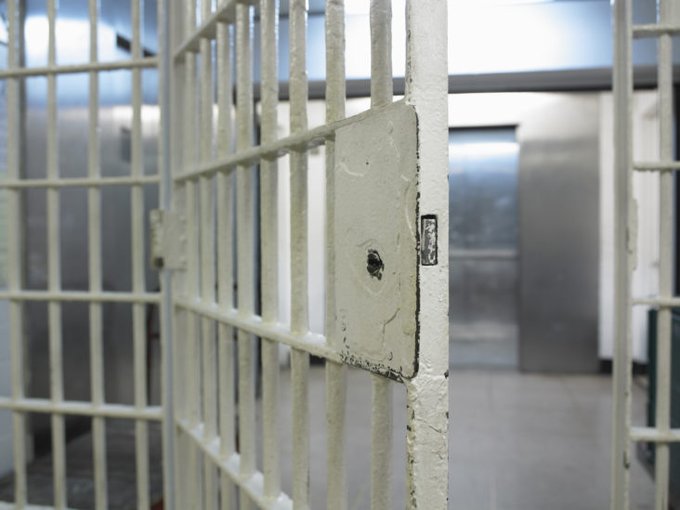 IMPACT OF INCARCERATION: HIV INFECTION RISK IN BLACK GAY MENNew research has found that Black, nonheterosexual males with a recent history of incarceration, arrest, or “stop and search” face a higher risk of HIV and become less willing to take preexposure prophylaxis.Medical News Today, July 7, 2020The study is the work of Rutgers School of Public Health in Piscataway, NJ, the City University of New York (CUNY), George Washington University in Washington, DC, and Morehouse School of Medicine in Atlanta, GA. The researchers came together to weigh the impact of arrest and incarceration on the health of nonheterosexual Black men. The team reports its findings in the journal Social & Science Medicine. “Evidence suggests Black sexual minority men in the United States may face some of the highest rates of policing and incarceration in the world,” notes lead author Devin English, Ph.D. “Despite this,” English points out, “research examining the health impacts of the [United States] carceral system rarely focuses on their experiences. This study helps to address this gap.” “We examined how incarceration and police discrimination, which have roots in enforcing white supremacy and societal heterosexism, are associated with some of the most pressing health crises among Black sexual minority men like depression, anxiety, and HIV,” English explains. As many as 43% of respondents reported having experienced police discrimination in the previous year. These events were most frequently reported by those who had experienced incarceration. Those who reported having experienced high levels of discrimination in the context of law enforcement also reported high levels of psychological distress. The study also associated past-year police and law enforcement discrimination with a higher likelihood of engaging in behaviors the researchers linked to a heightened risk of HIV infection._______________________________________NEW PMY RESOURCEPMY is pleased to announce an open access, online searchable database of all past issues of the Weekly News Roundup. The database contains over 3,000 news summaries with hyperlinks to the original source material, derived from 390 past issues of the Roundup. As the only database containing information and scientific articles on the health and well-being of males ages 10 through 24, it should be a valuable resource for individuals who are conducting research in the filed or are just interested in certain topics. Visit the database here._______________________________________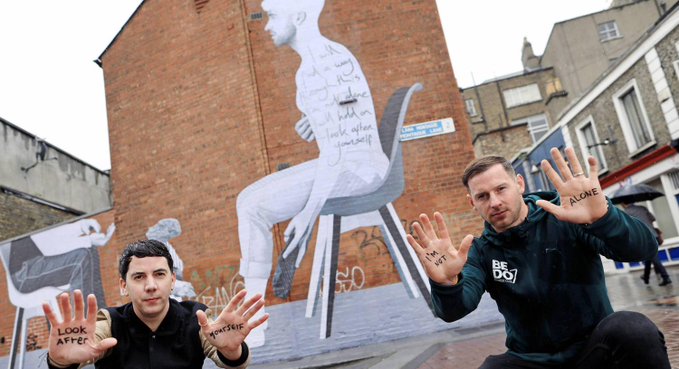 JUST THREE IN TEN YOUNG MEN IN IRELAND WOULD ATTEND THERAPY, SURVEY FINDSIrish Examiner, July 7, 2020Just three in ten men in Ireland would attend counselling or psychotherapy, a survey from the Irish Association for Counselling and Psychotherapy (IACP) has found. The figures come as a new Dublin mural is unveiled to encourage men to seek therapy if they are struggling with their mental health. The campaign encourages men aged 25-34 to normalise therapy and speak to a counsellor if necessary. The survey also found that men are less likely than women to have personally attended a counselling or psychotherapy session. ﻿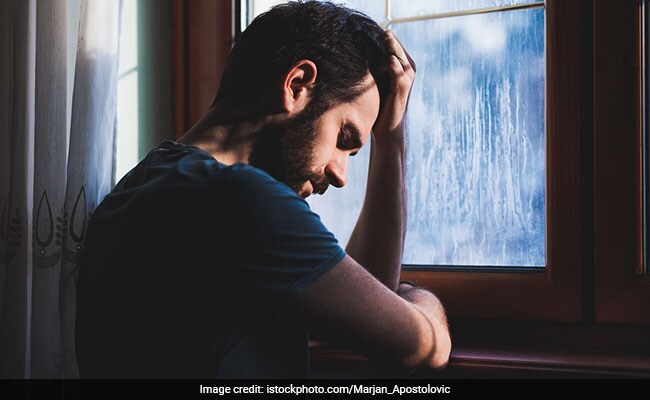 SIGNS OF DEPRESSION MEN SHOULDN'T IGNORE, ACCORDING TO EXPERTSNDTV, July 6, 2020Symptoms of depression can be different in men and women. Men also tend to use different coping skills. Brain chemistry, hormones and different life experiences may be responsible for this. Depression symptoms which are same in both men and women include feeling of helplessness, hopelessness and sadness, extreme fatigue, difficulty in sleeping or sleeping too much, and not getting pleasure from activities usually enjoyed. There are other signs, or behaviours, which could signal depression but are not as widely recognised. These include escapist behaviour like spending too much time at work or on sports. Digestive problems, headaches, increased intake of alcohol, controlling violent or abusive behaviour could be symptoms of depression, reports mayoclinic.org. Psychiatrist Dr Sanjay Chugh says that depression is a mood disorder in which the primary disturbance is in the mood of person experiencing depression. "The cardinal symptom of depression is therefore low mood, sadness and feeling blue, along with a lot of weepiness for no evident reason" he says. "Some men, especially adolescent males, we can also expect to see a lot of irritability. Men can also experience anhedonia, which refers to lack of interest or pleasure in things which were interesting or pleasurable," Dr Chugh explains.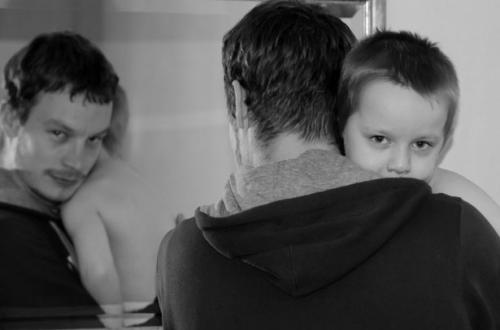 FATHERS ARE MORE LIKELY TO BE REFERRED FOR NUTRITION OR EXERCISE COUNSELINGMedical Express, July 6, 2020Fatherhood status has been linked to medical providers' weight-related practices or counseling referrals. A new study in the Journal of Nutrition Education and Behavior found that overweight and obese men who are fathers were more likely than men without children to be referred for nutrition or exercise counseling. "There's more research showing that fathers play a central role in child development but also in their weight-related health outcomes," said lead study author Alicia Boykin, MD, MS, Division of Adolescent and Young Adult Medicine, UPMC Children's Hospital of Pittsburgh, Pittsburgh, PA, USA. "It's critical to address healthy diets and physical activity among men who are already fathers, but also among men who may become fathers soon in the future."EFFICACY OF SCHOOL-BASED INTERVENTIONS FOR IMPROVING MUSCULAR FITNESS OUTCOMES IN ADOLESCENT BOYS: A SYSTEMATIC REVIEW AND META-ANALYSISSports Medicine, March 2020AbstractBackground: It has been reported that boys' and girls' physical activity (PA) levels decline throughout adolescence. Boys are at risk of physical inactivity during adolescence; however, in intervention research, they are an under-represented group relative to girls. It is suggested that the school environment may be central to developing interventions that support adolescents in meeting the current PA guidelines. The aim of this systematic review and meta-analysis was to investigate the efficacy of school-based physical activity interventions for improving muscular fitness (MF) in adolescent males.Conclusions: School-based interventions which aimed to increase MF outcomes in adolescent boys demonstrated small-to-moderate effects. Traditional and plyometric methods of resistance training appear to be the most effective form of PA delivery in adolescent males. More quality research is required to assess the impact of MF delivered in the school environment to inform future intervention design.Prevalence of Sexual Initiation Before Age 13 Years Among Male Adolescents and Young Adults in the United StatesLaura D. Lindberg, PhD; Isaac Maddow-Zimet, MS; Arik V. Marcell, MD, MPH
In two national surveys, investigators found that between 4% and 8% of boys reported having sex before they were 13. That number varied greatly depending on where the boys lived. In San Francisco, just 5% of boys said they had sex before 13, but in Memphis that number jumped to 25%. Race and ethnicity also made a difference in whether or not a young person had an early sexual experience. Black males were most likely to have sex before 13, followed by Hispanic males. "Parents and educators can't wait until a high school class to cover key topics when many young males start having sex before this," said study author Laura Lindberg, from the Guttmacher Institute in New York City. The study was published April 8 in the journal JAMA The latest study looked at two large databases that included nationally representative groups. One study included nearly 20,000 high-school aged males. The other had almost 8,000 males between the ages of 15 and 24. The volunteers were asked if they had experienced male-female sexual intercourse before age 13. Most of those who had sex before 13 said they had sex with a "friend." Lindberg said they didn't ask in this study if the friend was of a similar age, but previous research suggests that when boys have sex early, their partners are often close in age. Fifty-five percent of the young men said they wanted the sexual experience, and 37% said they had mixed feelings about it. Eight percent said they didn't want it to happen. Parental education appeared to have an impact. Boys with mothers who had a college degree were 69% less likely to have sex before 13. As to why there are such variations in early sex rates, Lindberg said, "Adolescent males' attitudes and values about their sexuality and masculinity are influenced by the social context of their community. "Our findings reflect that where you live exposes you to different social norms about manhood," she added. "The variation across settings means that programs for young people's development and health need to be tailored and responsive to the communities they are in."CBS News, April 8, 2019Male suicide: Many suffer in silence. Movember speaks out. Staying mute about mental health is killing men. Time to Unmute and Ask Him, stresses Movember.com's newest campaign on suicide prevention. Sometimes just a conversation can save a life. Suicide is the current leading cause of death for men between the ages of 15-39 in Canada, and, shockingly, men make up 75% of all suicide deaths in Canada. "Eight men die by suicide in Canada every single day," says Craig Martin, global director of Mental Health & Suicide Prevention for the Movember Foundation, a stellar charity raising funds and awareness about men's health. "Our research has shown that a majority of men say they are there for their friends when they need support, yet considerably fewer men are prepared to go to someone when they're struggling themselves - bringing to life the need for those around men to take themselves off 'mute' and start the conversation," says Martin.Getting support can help fix things. Check out movember.com/iwanttoask - they've just launched three short videos that are disguised as how-to tips on everyday life tasks, like changing a bike flat or checking the BBQ propane level, but all have a call to action accessed by un-muting the video. Each video demonstrates the importance of taking the initiative to ask men how they are doing - don't just assume everything is ok!Toronto Sun, September 17, 2017Googling DepressionIn the USA, when googling "depression" patients will be presented with a link to the PHQ-9 screening test. Google has developed this in collaboration with the National Alliance on Mental Illness - and Ken Duckworth, the alliance's medical director, debates the merits of this approach with Simon Gilbody, from the Department of Health Sciences at the University of York. Also joining this podcast is David Gilbert, mental health services user and director of InHealth Associates, who argues that it's only through patient involvement that real improvements to mental health can be obtained.Sound Cloud, September 14, 2017AUSTRALIA: Boys do cry: West Australian farmers break silence on mental health issues"Boys aren't meant to even cry, but I can assure you I've seen plenty of them do it - and I've even been to that point myself," Wally Newman, a farmer for over 40 years, says as he vows to do his bit to tackle the high suicide rates in rural WA. Topping a national average, suicide is the leading cause of death for West Australians aged 15-54, according to the Australian Bureau of Statistics. Mr Newman, who is also a director at WA's grain handling co-op CBH, has banded together with his colleagues John Hassell, Brian McAlphine and Simon Stead to tackle the sensitive issue with a series of candid and personal videos to be published on the company's social media pages.WA Today, September 11, 2017Australian teens doing well, but some still at high risk of suicide and self-harmThe Growing Up in Australia: Longitudinal Study of Australian Children (LSAC) has been going since 2004, following the lives of thousands of children into adulthood and gathering data from parents, teachers, carers and the children themselves. The latest LSAC Annual Statistical Report provides a window into how the lives of Australian teenagers are changing. One in ten 14-to-15-year-olds had self-harmed in the previous 12 months, and 5% had attempted suicide. Girls appeared to be at greater risk than boys of both self-harm and suicidal behaviour. However, boys were much more likely to act impulsively and make an unplanned suicide attempt. Other issues examined in the study include alcohol use, employment status, caregiver status and absence from school.The Conversation, September 11, 2017AUSTRALIA: Young men most likely to be in serious crashesTwo in five motorists catastrophically injured on WA roads last financial year were young men, making them and their families the biggest beneficiaries of the State's no-fault insurance scheme in its first year. Almost 70 per cent suffered a brain injury, while 29 per cent had spinal injuries. Commission secretary Kane Blackman said almost half of the crash victims were aged 15 to 34 and three-quarters were men, showing that young males continued to be vulnerable on the road.The West Australian, September 11, 2017High blood pressure reasons differ by gender in teens; young adultsWhile current treatment recommendations for hypertension do not differ by gender across all ages, this study suggests potential benefits to prescribing blood pressure-lowering medications with consideration for gender differences in the underlying physiology of elevated blood pressure in young and middle-aged adults. Researchers found:In females, stroke volume explains 55 percent of the variance in systolic blood pressure (the top number in a blood pressure reading), versus only 35 percent in males.In males, the major determinant of systolic blood pressure was total peripheral resistance, which explained 47 percent of the variance, versus only 30 percent in females.These gender differences were seen across most of the 52-minute protocol, being most prominent during standing and least evident during mental stress, according to the abstract.Medical Express, September 16, 2017IRELAND: The HPV propaganda battle: the other side finally fights back30,000 parents will decide this month whether their daughters should get the HPV vaccineThe battle for the hearts and minds of the 30,000 parents who will decide this month whether their daughters should receive the vaccine is long under way. For five years now opponents of the vaccine have been exploiting the potential of social media to deliver their emotion-laden message directly to parents. Central to their case is the claim that hundreds of girls have suffered chronic ill-health after taking the Gardasil vaccine. What has changed this autumn is that the Health Service Executive (HSE) has - finally - awoken from its slumber. Late last month it used the occasion of the annual launch of the immunisation programme to tell the anti-vaccine lobby "the gloves are off". With Minister for Health Simon Harris telling groups to "butt out" of debate and HSE boss Tony O'Brien accusing them of "emotional terrorism", the stage is set for a vitriolic struggle between the two sides.Irish Times, September 16, 2017HIV/HCV Coinfection Remains Marginalized Despite ProgressThe population of patients coinfected with HIV and hepatitis C in the U.S. remains largely marginalized for one reason or another. They are opioid drug users, Medicaid recipients, men who have sex with men; often, they are all the above. The fact that there are medications in the marketplace that can control or cure their dual infections makes their predicament even more frustrating. These are people who, clinically speaking, should be leading normal, healthy lives. Yet they are not.HCV Next, September/October 2017UK: GAY MEN WITH HEPATITIS C ARE SUFFERING STIGMA NOT SEEN SINCE THE HIV/AIDS CRISISIn the October issue of Attitude - available to download and in shops now - we hear from gay men living with hep C about the devastating consequences stigma can have, as well as the healthcare professionals currently battling to raise greater awareness of the disease in the LGBT community. Paul identifies how PrEP on the one hand has liberated gay men from the fear of contracting HIV, while at the same time almost blinding them to the issues around other STIs, including HCV. "I have all the praise in the world for PrEP, but the subliminal message of it is: you can now have bareback sex, because PrEP will protect you from HIV. "It will, which is brilliant. But it's not going to protect you from gonorrhea, syphilis or hep C," he adds.Attitude UK, September 11, 2017Semen Harbors Wide Range of VirusesResearchers find 27 infectious agents, but it remains unknown how many can be transmitted sexuallyThe analysis of current medical literature revealed genetic evidence of 27 infectious viruses found in semen, including dread-inducing agents like Zika, Ebola, Marburg, Lassa fever and chikungunya, along with mumps, Epstein-Barr and chicken pox. "Clinicians and researchers need to consider the possibility that traditionally non-sexually transmitted viruses can persist in semen, and this therefore raises the possibility of sexual transmission," said lead researcher Alex Salam. He is a clinical researcher with the University of Oxford's epidemic diseases research group in the United Kingdom. "Detection means that evidence of viral genetic material or viral protein was found in semen," Salam said. "It's important to note that this does not mean that the virus is viable, i.e., capable of replicating. To prove this, the virus needs to be isolated and grown in cells or animals. For many of the viruses, this test has not been done, so we don't know whether virus is viable or not."Medline Plus, September 13, 2017Department of Silly StudiesLook to the hand - it might reveal just how athletic you areA new study on finger length in males points to similar sporty findingsA new study from a professor at the University Of North Dakota (in tandem with his son) has found a link between finger length and athleticism in adolescent boys. The study examined 57 boys while also testing their muscular strength through a grip exercise. The results showed that there was a noticeable relationship between athleticism in the boys and the length ratio of their fourth digit (ring finger). Typically, in males, the ring finger is longer than the index finger, while they are often the same length in females. The longer the ring finger, the higher the handgrip strength amongst tested participants. The researchers then extrapolated grip strength as a sign of muscular strength, which is a key ingredient in most athletic performances as well as an indicator of greater overall health. This finger/athleticism relationship is not merely coincidence, researchers believe what causes the finger length is also what enhances strength and athleticism; testosterone. CBC, September 15, 2017 Drug combination reduces risk of HIV infection among teen malesNIH-funded study suggests PrEP therapy, approved for adults, is safe for youth.A National Institutes of Health network study has confirmed that a combination of two drugs taken daily to reduce the chances of HIV infection among high-risk adults also works well and appears safe in males ages 15 to 17 years. Truvada, a single pill containing the drugs tenofovir and emtricitabine (TDF/FTC), is currently approved for daily use in adults. The drug is the cornerstone of pre-exposure prophylaxis (PrEP), a strategy in which healthy people at risk for HIV infection take one or more anti-HIV drugs to reduce this risk. The study published in JAMA Pediatrics, was funded by NIH's Eunice Kennedy Shriver National Institute of Child Health and Human Development (NICHD), National Institute on Drug Abuse, and National Institute of Mental Health.NIH News Release, September 5, 2017Pharmaceutical Giant Donates $1 Million To HIV Organizations Impacted By HurricanesGilead Sciences announced at the 21st annual U.S. Conference on AIDS on Thursday that it is pledging $1 million to help HIV organizations that have been impacted by hurricanes Harvey and Irma. The grants will be coordinated by the National Minority AIDS Council and AIDS UNITED, which also announced it will distribute $150,000 from its Southern HIV Impact Fund to help the hurricane relief efforts. "Gilead's generous contribution will make a tremendous difference for people living with HIV and for organizations serving them that were ravaged by Hurricanes Harvey and Irma," NMAC Executive Director Paul Kawata said in a statement. "We must make sure that we reach the organizations most in need as rapidly as possible." According to the U.S. Centers for Disease Control and Prevention, the South is an epicenter of the HIV epidemic, with over half of new AIDS diagnoses and deaths taking place in the southern region of the country. "Hurricane Harvey adds a heightened sense of urgency to the organizations serving people living with HIV/AIDS," said John Barnes, executive director of Funders Concerned About AIDS. "We are calling on organizations across the country to join Gilead Sciences and others in supporting the work that must be done to reverse these troubling trends."Logo, September 7, 2017Demonstration Project Amplifies Transgender Leadership in Fight Against HIVThrough the generous support of Janssen Therapeutics, Division of Janssen Products, LP, eight organizations in six states, DC and Puerto Rico were awarded AIDS United's first-ever demonstration grants to increase transgender leadership within organizations, in community planning bodies and in local networks to aid the response to HIV. "The transgender community faces unique challenges in HIV prevention, treatment and care that are compounded by insensitivity and a shocking lack of culturally competent providers, as well as racial and ethnic health disparities, discrimination and stigma," said AIDS United President & CEO Jesse Milan Jr. Transgender women, especially transgender women of color, are more heavily affected by HIV than any other group in the United States, relative to their population size. Community leaders and policy makers must be made aware of the many barriers to good health faced by the transgender community, including violence and discrimination in areas such as housing, education and when accessing health care. From a mentorship project for people living with HIV in Florida to providing job-readiness and advocacy training to individuals who have been recently released from prison or jail in San Francisco - the eight grantee organizations are working to amplify the power of transgender people to address the HIV epidemic and make a difference in their communities.Benziga, September 6, 2017NCI's Lowy and Schiller win Lasker prize for developing HPV vaccineDouglas Lowy and John Schiller have won the 2017 Lasker-DeBakey Clinical Medical Research Award for research that led to development of the human papillomavirus vaccine. owy, who is completing his stint as the NCI acting director, becomes the first head of the institute-permanent or acting-to win the award, which is described as America's Nobel Prize. The Lasker awards were announced Sept. 6. Lowy and Schiller, deputy chief of the Laboratory of Cellular Oncology and head of the Neoplastic Disease Section at the NCI Center for Cancer Research, developed the vaccine against HPV infection.Cancer Letter, September 6, 2017RI still leads country in HPV vaccination rateNearly 90 percent of Rhode Island teenagers have received at least one dose of the human papillomavirus virus, or HPV, vaccine. Rhode Island continues to have the highest HPV vaccination rate is the highest in the country, according to new data released by the Centers for Disease Control and Prevention. The data was gathered from a survey of teens between 13 and 17 years old. Questions were answered by parents and guardians, and information provided was confirmed with a health care provider. In Rhode Island, 90 percent of females and 88 percent of males received at least one dose of the HPV vaccine. That far outpaces the national average of 65 percent for females and 56 percent for males. Mounting evidence has shown the effectiveness and safety of vaccinating youth against HPV. But the decision by the state Department of Health to mandate students receive the vaccine for the start of the 2015 school year stirred controversy in part because the virus is sexually transmitted. Some called the mandate government intrusion and voiced concerns about side effects of the vaccine. Only Rhode Island, Virginia and the District of Columbia mandate the vaccine. Rhode Island does allow parents to request an exemption.Providence Journal, September 8, 2017Study: Let Me Run Fosters Healthy MasculinityA recent independent study conducted by University of North Carolina at Greensboro's Institute found Let Me Run is making a substantial positive impact in boys' lives. A review of the professional literature revealed UNCG's groundbreaking study to be the first published to examine healthy masculinity in boys, as well as a program's ability to improve it. Let Me Run is a nonprofit wellness program that inspires boys to be themselves, be active and belong. With a comprehensive curriculum that applies the power of running, the program encourages boys to develop their psychological, emotional and social health, in addition to their physical health. Twice a week for seven weeks, two trained volunteer coaches lead an elementary or middle school team through practice. Designed to amplify confidence, self-expression and respect for others, each practice includes a lesson from the Let Me Run curriculum that incorporates running, games and activities. Each fall and spring season culminates in a 5k race festival that celebrates the boys' personal growth.SBG Media, September 5, 2017Long-term alcohol use changes brain functions differently in young men and womenScientists have found that brain functions in young men and women are changed by long-term alcohol use, but that these changes are significantly different in men and women. This indicates not only that young people might be at increased risk of long-term harm from alcohol use, but also that the risks are probably different in men and in women, with men possibly more at risk. This work is presented today at the ECNP meeting in Paris. "We found more changes in brain electrical activity in male subjects, than in females, which was a surprise, as we expected it would be the other way around. This means that male brain electrical functioning is changed more than female brains by long-term alcohol use," said one of the researchers.Medical News, September 4, 2017Opioid Use May Explain 20% of Drop in American Men's Labor-Force ParticipationOpioid use by American men may account for one-fifth of the decline in their participation in the U.S. labor force, according to a study by Princeton University economist Alan Krueger. "The opioid crisis and depressed labor-force participation are now intertwined in many parts of the U.S.," Krueger, who was chief economist at the Treasury Department in the Obama administration, wrote in the studyreleased Thursday at a Brookings Institution conference in Washington. Krueger's study linked county prescription rates to labor force data from the past 15 years, concluding that regional differences in prescription rates were due to variations in medical practices, not health conditions. In previous research, he found that nearly half of men in their prime worker ages not in the labor force take prescription painkillers daily. Krueger's study echoes previous research that attributes most of the decline in labor force participation since the early 2000s to an aging population and young people choosing school over work. The opioid crisis is exacerbating the problem, Krueger wrote. "Addressing the decades-long slide in labor force participation by prime-age men should be a national priority," he wrote.Bloomberg, September 7, 2017The Movember Foundation launches suicide prevention campaign"Our research has shown that a majority of men say they are there for their friends when they need support, yet considerably fewer men are prepared to go to someone when they're struggling themselves," said Craig Martin, Global Director for Mental Health & Suicide Prevention at the foundation.The Movember Foundation, a global men's health charity, today launched a suicide prevention campaign called Unmute -- Speak Up. The Movember Foundation was established in 2003 and is the only global charity focused solely on men's health and is known for challenging men to grow mustaches during the month of November to highlight and raise money for men's health initiatives. Since 2003, the Movember Foundation has raised $769 million and funded more than 1,200 breakthrough men's health projects in 21 countries, including prostate and testicular cancer research and mental health and suicide prevention programs. The Movember Foundation has launched its Unmute -- Speak Up campaign, a month-long campaign leading up to World Suicide Prevention Day on September 10.UPI, September 7, 2017UK: CPS makes commitment to male victims of sexual and domestic abuseThe Crown Prosecution Service has published its first ever public statement recognising the needs and experiences of male victims of offences including rape, domestic abuse, harassment, stalking and child sexual abuse. Many male victims of these crimes never come forward to report them to the police. This can be for a variety of reasons, including fear that their masculinity may appear to be diminished if they report domestic abuse or that homophobic assumptions will be made around their sexuality if they are raped by a man.Cps.gov.uk, September 6, 2017Advocates Raise Awareness about the Hidden and Ignored Suffering of Male Sex Trafficking VictimsThe National Center on Sexual Exploitation, Washington College, and The U.S. Institute Against Human Trafficking held a historic press conference at the National Press Club Thursday to kick off the first ever symposium on the sexual exploitation harming boys and men. The government, NGOs, and society at large have overlooked male victims of sexual exploitation, the organizations argued, leaving the victims without adequate resources. Haley Halverson, Director of Advocacy and Outreach at the National Center on Sexual Exploitation, cited some very troubling research showing that these victims have been largely left behind by society. She explained that children who experience sexual abuse are at an increased risk of being sex trafficked, but that this is especially true for boys. Halverson cited a 2017 study from the American Journal of Public Health which "found that girls who were sexually abused as children were 2.5 times more likely to be sex trafficked, but for boys their risk factor of being sex trafficked was over eight times greater if they had been sexually abused." Halverson added that "research is showing that when boys report sexual abuse they're met with more mistrust than girls and, upon analysis, media stories about abuse or sex trafficking regularly focus on young, white females instead of addressing more complex narratives." She also cited one study that surveyed 37 service providers for sexual trafficking victims across the United States and found "between them there were only 28 beds for sex trafficked males, this despite the fact that estimated range of male trafficking victims hovers in the hundreds of thousands."Townhall, September 7, 2017The best men's health blogsMen are often reluctant to seek health-related help, according to the age-old stereotype. And whether that long-standing typecast is true or false, blogs are promoting male healthcare measures that are a must-read if you are determined to reach your ultimate health and fitness goals. Some health complications, including erectile dysfunction and prostate cancer, are unique to men, while other health issues are more likely in men than women, such as lung cancer, coronary heart disease, Parkinson's disease, and HIV infection. In a snapshot of men's health in the United States, the Centers for Disease Control and Prevention (CDC) report that 12.4 percent of adult males are in fair or poor health, 55.6 percent meet aerobic physical activity guidelines, and 17.8 percent currently smoke cigarettes. Furthermore, 32.6 percent of adult men have high blood pressure, and 34.5 percent are obese. Men's health blogs can provide advice on anything from nutrition and exercise to managing stress and preventing disease, and they can ultimately help you to make healthier decisions regarding your health and wellness. Medical News Today have selected the 10 best sites in the men's health blogosphere.Medical News Today, September 7, 20176 in 10 of America's Single Guys 'Take Responsibility' for ContraceptionMost rely on condoms, but use of another method has doubled, study findsAbout six in 10 sexually active single men in the United States are taking responsibility for birth control, government health officials say. When they have sex, these unmarried males are using a condom (45 percent), vasectomy, "withdrawal," or a combination, according to a new report released Thursday from the U.S. Centers for Disease Control and Prevention. For the study, the researchers surveyed about 3,700 unmarried and sexually active men, aged 15 to 44. The researchers found that use of any male birth control method rose from about 52 percent in 2002 to more than 59 percent by 2011-2015. Male-method contraception was highest (75 percent) among men who had never married, followed by formerly married men (55 percent) and men currently living with their partner (36 percent), said study lead author Kimberly Daniels.Medline Plus, August 31, 2017A Boy's Need For Massiveness - Adolescent BigorexiaWith a growing gym culture in adolescent boys, getting 'tonked,' 'jacked up' and 'mahoosive' is an integral part of the lives of an increasing number of my peers. Whilst a healthier lifestyle is certainly desirable, if it potentially comes at the expense of psychological wellbeing and physical health, could this "largeness-mania" be doing more harm than good? Bigorexia, also known as muscle dysmorphia, is a psychological illness under the category of body dysmorphic disorder. Defined by Oxford Dictionaries as 'a psychological disorder marked by a negative body image and an obsessive desire to have a muscular physique,' a BBC Newsbeat documentary indicated that it affects 1 in 10 gym-goers. With an increasing youth presence in the gym, these statistics are concerning.Huffington Post UK, August 30, 2017Royal Academy of Dance aims to break stereotypes, get more young boys into danceBOYS up and dancing is the aim of a global campaign which has its national kick-off in Adelaide with a boys-only dance school. World leading ballet educators the Royal Academy of Dance has launched Project B, which links dance to sport and gaming, and arrives in Adelaide in January to stage its first Australian summer school. Nichola Hall, RAD's SA manager, said internationally only 1.8 per cent of all RAD exam candidates were male, with the figure rising only marginally, from four to six per cent, in the upper levels.The Advertiser, August 28, 2017John Legend Calls for an End to the Pressures of "Toxic Masculinity"The men's grooming brand AXE recognizes that the atmosphere of the hallways, locker rooms, parties and social media channels often push insecurities to the forefront as young guys struggle to figure out who they are within the confines of "who they're supposed to be." According to AXE, this pressure to conform can churn out unhealthy thoughts and behaviors. In fact, the company reported that of the young guys who find themselves facing this inner turmoil, 81 percent turn to bullying, 71 percent to sexual harassment and 51 percent experience depression. To help empower young guys to confidently embrace their true selves, AXE announces Senior Orientation, a program dedicated to bringing a message of self-expression and inclusivity directly to high school students.BET, August 29, 2017How parents can help teenage boys stay focused and pay attention to their feelingsIt's not that teen boys are from Mars and teen girls are from Venus, exactly. But according to science, the two genders seem to travel in different orbits. While research on the subject is still in its early stages, a growing number of studies point out subtle differences between adolescent boys and girls, ranging from the ability to focus and organize to emotional empathy. A 2012 Yale University School of Medicine study of 49 teenagers, for example, showed boys scored worse than girls when it came to "mentalizing," which the study described as the ability to sense a person's mental state and what they're thinking. A 2015 study in the Journal of Personality and Social Psychology looked at nearly 5,000 adolescents worldwide and found young teen girls were likelier to pay attention than boys. Other studies show teen girls can remember and come up with words quicker than teen boys.Dallas News, September 1, 2017Teen Drug Use Is Down, But Fatal Opioid Overdoses Are UpDrug overdose deaths among older American teens rose in 2015, after declining for several years, a new federal report finds. This comes even as overall drug use among this group continues to fall. The report this month from the Centers for Disease Control and Prevention (CDC) found that between 1999 and 2015, drug overdose death rates for 15- to 19-year-olds more than doubled. In total, there were 772 drug overdose deaths among older teens in 2015, with two-thirds more deaths among males than females. Between 2014 and 2015, the overdose death rate for males in this age group rose 15 percent. For women the rate increased 35 percent between 2013 and 2015. Opioids made up the bulk of deaths for all years, vastly outpacing deaths due to cocaine, benzodiazepines, and psychostimulants with potential for abuse.Health Line, August 30, 2017The Opioid Epidemic Needs A Strategy For TeensAddiction is frequently a childhood onset condition. Any forward-thinking national overdose strategy needs to invest heavily early in the life course -- that is, in children and adolescents. To be successful, the strategy must prevent teens from initiating problematic opioid use in the first place, and expand access to evidence-based treatment for teens. The 21st Century Cures Act, passed in December 2016, appropriates $1 billion to states over two years to address opioid addiction. Most funds, however, will be allocated to treatment services for adults, with very little dedicated to preventive and treatment services for adolescents.Common Health, August 29, 2017Massachusetts launches campaign to help parents talk to teens about opioidsMassachusetts state health officials are trying to enlist parents in combating the opioid epidemic, with an advertising campaign urging them to talk to their adolescent children about prescription drug misuse and addiction. The Massachusetts Department of Public Health has launched a series of TV spots, social media postings, and billboards titled "Stop Addiction Before It Starts." The campaign, using $520,000 from the state Bureau of Substance Abuse Services and scheduled to run through mid-October, links parents to a web page (www.mass.gov/stopaddiction) offering tips on how to start a conversation about drugs and such information as how to safely dispose of unused pain pills and where to get help for addiction and recovery.Most people who become addicted started using drugs in adolescence.Boston Globe, September 3, 2017Why HPV Vaccination Rates Remain Low in Rural StatesState vaccination rates were as high as 73 percent among girls in Rhode Island and as low as 31 percent in South Carolina for all three doses in 2016. Among boys, Wyoming had the lowest rate, with only 20 percent getting the full round of shots. Overall, teens living in major metropolitan areas were far more likely to get the vaccine than those living in rural areas, which may be more socially conservative and lack access to certain health-care services. In some of these places, average household incomes are lower than the national average, and parents might not be able to afford to take their pre-teens or teens to get the vaccine. In some states with low vaccination rates, HPV-caused cancers are the among the highest. In Mississippi, for example, only about 34 percent of girls and 25 percent of boys get all required doses of the vaccine. The state also has one of the highest rates of HPV-related cervical cancer in the country. Wyoming tells a similar story, with high rates of HPV-associated cancers in both men and women.MIT Technology Review, September 1, 2017Bivalent vaccine reduces HPV prevalence in younger menThe prevalence of HPV in younger men was significantly lower among those who received the bivalent HPV vaccine than in those who did not, according to recent study findings."The results of this observational, post hoc study suggest protective efficacy against vaccine type HPV 16/18 and cross-protected and/or low risk type HPV 6/11/31/33/45 for the bivalent HPV vaccine in males," the researchers concluded. "Vaccine efficacy of the bivalent vaccine in males has yet to be established. Our findings motivate randomized efficacy studies in males for the bivalent HPV 16/18 vaccine in a larger sample size in populations with higher HPV prevalence."Helio, August 31, 2017Few young cancer survivors are up to date with HPV vaccinesChildhood cancer survivors in the U.S. are much less likely to have had human papillomavirus (HPV) vaccinations compared to their peers, despite being at increased risk from the virus, according to a new study. Only 24% of teen and young adult cancer survivors, versus 41% of their age group in the general population, had received the vaccine, researchers found. Not getting a recommendation from a healthcare provider and concerns that the vaccine wouldn't be covered by insurance were the two biggest predictors of being unvaccinated. HPV infections are the most common sexually transmitted disease in the U.S., and several subtypes of the virus are responsible for cancers of the cervix, vagina, penis, tongue, throat and anus, according to the Centers for Disease Control and Prevention. The CDC estimates that 90% of sexually active men and 80% of sexually active women will be infected with HPV at some point in their lives. A vaccine to prevent HPV infection has been available since 2006 and is recommended for all adolescents, the study team notes in the Journal of Clinical Oncology, online August 26.Reuters, September 1, 2017Depression'sTranscriptional Signatures Differ in Men vs. WomenDivergent illness processes may point to sex-specific treatmentsBrain gene expression associated with depression differed markedly between men and women in a study by NIMH-funded researchers.  Such divergent "transcriptional signatures" may signal divergent underlying illness processes that may require sex-specific treatments, they suggest. Experiments in chronically-stressed male and female mice that developed depression-like behaviors largely confirmed the human findings.NIMH, August 28, 2017Young adults, especially men, fall behind in high blood pressure treatment and controlYoung adults, particularly men, lag behind middle-aged and older adults in awareness and treatment of high blood pressure, putting this population at an increased risk for heart attack and stroke, according to new research in the American Heart Association's journal Hypertension. High blood pressure is a leading risk factor for heart attack and stroke and is also a significant public health burden, costing the United States about $110 billion in direct and indirect costs in 2015, according to American Heart Association estimates. American Heart Association guidelines define blood pressure as normal at less than 120/80 and high blood pressure as 140/90 or above. "While hypertension awareness, treatment and control have improved overall since the early 2000s, all three remain worse in young adults - those aged 18-39," said senior study author Andrew Moran, M.D., M.P.H., an assistant professor at Columbia University Medical Center in New York.Medical Express, August 28, 2017Lesbian, gay and bisexual teenagers at much greater risk of depressionAdolescence can be tough for young people, but it can be especially hard for teenagers who aren't straight. Our latest study reveals that lesbian, gay and bisexual young people (LGB or "sexual minority youth") have about three times the risk of being depressed compared with their heterosexual peers. Our results are based on a meta-analysis of over 165,000 adolescents from eight countries, including the US, UK and New Zealand. Prior research in the field has focused on samples predominantly drawn from LGB community events and online sources - so-called convenience-based sampling. But studies using LGB events and related websites to obtain participants are more likely to be skewed towards certain demographic groups, such as males.Because there is scant data available on transgender and intersex young people, we had to exclude these groups from our study.Medical Express, August 30, 2017Bicyclist Deaths Rise in U.S., Men Are Likely VictimsFatal crashes jumped 12 percent in 2015, report saysBicyclist deaths on U.S. roadways are up significantly, and men -- not kids -- are commonly the victims, a new report finds. Biking deaths rose 12 percent in 2015, the latest year for which figures are available, according to the Governors Highway Safety Association. This jump was the largest among any group that uses roadways. Historically, most fatal bicycle crashes involved children and teens. Now, 85 percent of bicyclists killed on the road are men, the report said. And of the 818 bicyclists killed in 2015, the average age was 45.Health Day, August 24, 2017Would you get on a pilotless plane? These people wouldYoung, well-educated American males are the most comfortable with the idea of traveling by a pilotless plane, according to a new UBS survey of 5,000 people. The study is an expansion on the UBS note released earlier this month that suggested the aviation industry could save $35 billion a year by ditching on-board human control.CNBC, August 30, 2017Dads are getting older and the impact on kids' health can be 'significant'The average age of an American baby's father has risen by almost four years since the 1970s, from 27.4 to 30.9, a study published Wednesday in the journal Human Reproduction found. It's a big deal to see that kind of change over a relatively short period of time - basically a generation, said Dr. Michael Eisenberg, study co-author and an assistant professor of urology at the Stanford University School of Medicine. Older fathers tend to sire "geekier" sons - boys who have higher IQs, a strong focus on their interests and little concern about fitting in, a separate study recently found. These characteristics are "strongly predictive of academic, and thus likely also career success," the authors noted.Washington Post, August 30, 2017Abstinence-only education doesn't work. We're still funding it.Buried among the many changes to health programs in this year's federal budget was an important one for young people. Congress added new funding for abstinence-only-until-marriage programs, bringing the annual total to $90 million. And then in July, the Department of Health and Human Services announced it would end funding for the Office of Adolescent Health's evidence-based Teen Pregnancy Prevention program next year. That program's mission is to test and evaluate new and old prevention programs based on the best available science. But there's no testing needed before the office shuts down to evaluate abstinence-only education. Research about abstinence-only programs is already quite clear, as we document in two new scientific papers in the Journal of Adolescent Health. They don't work, and they don't prepare young people for life.Washington Post, August 21, 2017Pediatric primary care could be key to solving teen opioid crisisA new primary care pediatric practice model designed to treat teens with substance-use disorder is showing promise, even as a disturbing new federal report finds that drug-overdose deaths increased in 2015 among U.S. adolescents aged 15-19. The nation's health system is struggling to cope with the toll of substance-use disorder as there are too few pediatric or adolescent medicine physicians specializing in addiction medicine and too few inpatient treatment beds, according to Sharon Levy, MD. She is director of the Adolescent Substance Abuse Program at Boston Children's Hospital. One solution that is starting to gain momentum is integrating treatment programs into pediatric primary care, Dr. Levy said in an interview with AMA Wire® and, previously, in an essay she co-wrote for The Lancet.  "Addressing the opioid crisis will require innovative strategies, including some that should prompt dramatic rethinking of the role and training of pediatric generalists," Dr. Levy and her colleagues wrote. "With its neurobiological, molecular and genetic aspects, addiction is a disorder that falls squarely into the set of common conditions in which pediatric providers should have competency. It is incumbent on providers who care for young people to do their part to address the opioid crisis before more young lives are lost."AMA Wire, August 24, 2017HPV vaccination of adolescents increases; suburban, rural areas lagA majority of U.S. parents are getting their kids vaccinated against HPV, or human papillomavirus, according to a new study by the U.S. Centers for Disease Control and Prevention. Georgia's rate was even higher. The CDC recommends all people be vaccinated at about 11 or 12 years old. The report estimates that full vaccination could prevent 90 percent of related cancers.Atlanta Journal Constitution, August 25, 2017This Report Says More LGBT People Were Killed So Far In 2017 Than In All Of 2016Advocates said the statistic - which doesn't include the Pulse nightclub shooting - "should be a wake-up call."More LGBT people have been killed in what advocacy groups categorize as hate-violence-related homicides so far in 2017 than in all of 2016, according to data from an LGBT rights organization. As of August 2017, there have been 33 hate-violence-related homicides of LGBT people, according to the National Coalition of Anti-Violence Programs' count. In 2016, there were 28 - that number excludes the 49 people killed in the Pulse nightclub shooting in Orlando. The numbers translate to roughly one hate-violence-related death every 13 days in 2016. So far in 2017, the pace of those deaths is at about one every six days. Fifteen of those who were killed in 2017 were transgender women of color, and at least 12 were cisgender gay men. The reports came from all over the US, from Texas to New York to Wisconsin.
Buzzfeed, August 10, 2017Male ice users at 'double' risk of strokeYoung men who abuse methamphetamine are twice as likely to suffer a stroke compared to female users, a study has found. A research review by the National Drug and Alcohol Research Centre (NDARC) at the University of New South Wales investigated the connection between meth use and stroke. The analysis, published in the Journal of Neurology Neurosurgery & Psychiatry, found a haemorrhagic stroke - caused by a bleed into the brain - rather than a clot (ischaemic) is the most common type of stroke associated with taking the drug.sbs.au, August 23, 2017Why young males are likely to be grumpy in the afternoon: Study reveals they experience a slump in mood at around 2pm Researchers from Swinburne University of Technology in Australia looked at the activation of reward-processing brain regions at various times throughout the day. They found that the activation of this region peaks in the morning and evening, but dips at 2pm. To come to this conclusion, the researchers compared activation of the brain's reward system in 16 men during a gambling task at 10am, 2pm and 7pm. They found that activation in the left putamen - a brain region related to reward response - was lowest in the early afternoon.Ms Jamie Byrne, who led the study, told MailOnline: 'While the left putamen had greatest activation at 10am and 7pm it had significantly lowered activation at 2pm in the afternoon. 'The left putamen is particularly responsive to unexpected rewards, so our data suggest that the brain's reward centres might be primed to expect rewards in the early afternoon, and be "surprised" when they appear at the start and end of the day.'Daily Mail, August 21, 2017No limits turn our boys into "boofheads"Let's face it, Australian boys have always been boofheads. But the once benign term of endearment has taken a darker turn. A reluctance by parents to set limits and restrictions for their adolescent sons is blamed for a growing culture of young boys displaying negative, anti-social and disrespectful behaviour. In his new book released this week, The Prince Boofhead Syndrome, psychologist Dr Michael Carr-Gregg outlines what he describes as a "growing and worrying trend" of young boys increasingly allowed to behave without consequences for poor behaviour.The West Australian, August 24, 2017The Movement That Has Men Dropping Out of Society in a 'Sexodus'Some are calling it the sexodus. "It" is the growing trend among young men to opt out of relationships with women and with society. Men who find the philosophy attractive eschew dating, leave the traditional workforce and spend a lot of time alone or online. There's even a group devoted to the practice called Men Going Their Own Way(MGTOW, pronounced "mig-tow"). In the U.S., the economy has transitioned over the past century from one based on manufacturing to one based on service. For guys, that means the loss of strong, burly-man jobs such as trucking and factory work. In its place are service-based jobs that rely predominantly on soft skills such as collaboration, empathy and listening - skills typically associated with females.  A four-year study of 55,000 professionals from 90 countries by Korn Ferry's Hay Group, showed that women scored better than men in 11 of 12 emotional intelligence competencies. These included adaptability, coaching and mentoring, conflict management, emotional self-awareness and empathy. (Men and women scored the same in the final competency, emotional self-control.)How Stuff Works, August 23, 201713 Common Health Conditions That Affect Men and Women DifferentlyHeart disease is the number one killer of both men and women in the United States, but men are more at risk at an earlier age. On average, women develop heart disease about a decade later due to the protective effects of the female hormone estrogen. Heart attack symptoms are often less vague and specific in women, often including shortness of breath, nausea, jaw, neck or back pain, and fatigue rather than classic chest pain. The traditional risk factors for heart disease are generally the same for both genders: family history, smoking, diabetes, hypertension, obesity, and diabetes or metabolic syndrome. "Ironically, however, women have a higher mortality from heart disease than men due to both underdiagnosis and undertreatment," Poulina Uddin, MD, a cardiologist at Scripps Women's Heart Center in San Diego. Women are also more likely than men to develop small vessel disease, a condition where blockages occur in the tiny vessels within the heart muscle rather than in the large, surface arteries. "Postmenopausal women, in particular, are subject to a sudden and unusual change in the shape of the heart muscle known as Takotsubo cardiomyopathy that occurs in response to severe emotional stress," says Mehran Movassaghi MD, urologist and men's health specialist at Providence Saint John's Health Center in Santa Monica, California. "Also called 'broken heart syndrome,' the condition is characterized by chest pain and changes in the heart's electrical activity that mimic a heart attack." Knowing your risk factors for heart disease may save your life, whatever your gender.Reader's Digest, August 23,2017New PMY Partner: The Canadian Men's Health FoundationThe Partnership is pleased to announce that the Canadian Men's Health Foundation has joined us as a partner.The Foundation (CMHF) is a national not-for-profit organization empowered with the mission to inspire Canadian men to lead and live healthier lives.We're delighted that CMHF has joined the Partnership.The Foundation's work has been innovative and groundbreaking, and can serve as a model for similar male health efforts in the states and other countries. - Dennis Barbour
One-fourth of parents, patients deem teen vaccination nonessentialThe belief that vaccinations are primarily important for infants is held by 23% of parents and 23% of teenagers, with less than 50% of male and 65% of female teenagers vaccinated against human papillomavirus, according to a recent survey conducted by Unity Consortium. "We all have a common goal to keep our teens healthy now and in the future, and with the advances in science, we have a great ability to do that," Judy Klein, president of Unity Consortium said in a release. "We understand the confusion that can come with something new or how seeing a health care provider when healthy may be a low priority, but ignoring these steps has real consequences." To assess the areas for improvement regarding adolescent vaccination, the organization conducted a survey that included 515 parents of teenagers between the ages of 13 and 18 years in the United States. The survey also included 506 teens aged 13 to 18, 405 physicians who treat teenagers and 105 pharmacists. The survey results demonstrated that nearly one in four teenagers and one in four parents believe that vaccinations are more important for infants and that 34% of teenagers are unaware of the benefits of adolescent vaccination. Additionally, 41% of parents responded that their children should see the doctor only when ill. Concerning consultation with doctors, 47% of adolescents dislike speaking with health care providers, although 92% trust their opinion. Approximately six in 10 parents and teens had concerns about the safety of vaccinations, and only 44% of physicians have implemented reminders about missed or upcoming vaccinations. Helio, August 14, 2017Study Finds Parents of Teens Don't Know Vaccination SchedulesMost parents of teenagers believe (wrongly) their children have all the vaccinations needed for their age, despite national data suggesting otherwise. According to the C.S. Mott Children's Hospital's National Poll on Children's Health, 79% of parents surveyed reported their children definitely had received all the recommended vaccines for the child's age, while an additional 14% said their child was "probably" up-to-date. These findings, however, are in stark contrast with national data on immunization trends. According to the report,recent CDC data suggests that only one-third of teens have received the second dose of the meningitis vaccine by the time they reach the age of 17; national data for the HPV vaccines among teenagers also remains low. Part of discrepancy is a significant lack of knowledge among parents of teens in regard to the recommended vaccination schedules. The results of the poll indicate than more than one-third- 36%-of parents surveyed did not know when or if their child was due for another vaccination.Drug Topics, August 14, 2017Cases of HPV-related oral cancers have risen significantly in Canada, study findsIncidence of HPV-related oral cancers increased by about 50% between 2000 and 2012The proportion of oral cancers caused by the human papillomavirus has risen significantly in Canada, say researchers, who suggest the infection is now behind an estimated three-quarters of all such malignancies. In a cross-Canada study, published Monday in the Canadian Medical Association Journal, the researchers found the incidence of HPV-related oropharyngeal cancers increased by about 50 per cent between 2000 and 2012. "It's a snapshot of looking at the disease burden and the time trend to see how the speed of the increase of this disease (is changing)," said co-author Sophie Huang, a research radiation therapist at Princess Margaret Cancer Centre in Toronto.CBC, August 14, 2017From the AAFPAugust 15, 2017Wealth of Resources Available to Help Boost Vaccination RatesTools for Family PhysiciansA range of resources is available to help family physicians learn more about vaccines, from apps and websites to social media campaigns and articles. Here are just a few:AAFP.org: The Academy's website offers general vaccine information, policies on immunization and immunization exemptions, recommendations about specific vaccines, practical information about immunization registries and more.American Family Physician: AFP is the go-to resource for evidence-based review articles on the full spectrum of care, and vaccines are no exception. Summaries of the annual updates to the CDC's Advisory Committee on Immunization Practices (ACIP) immunization schedules, along with the revised schedules, are published every February. You can find these and a host of other well-written articles in the AFP by Topic collections on immunizations and influenza.AAFP and AAFP Foundation videos: This past year, both the AAFP and the AAFP Foundation launched videos to help family doctors talk with patients about vaccines. AAFP adult immunization videos focusing on influenza, zoster and pneumococcal vaccines demonstrate techniques for educating patients through reflective listening, increasing patient knowledge, supporting patient autonomy and making a strong recommendation. The Foundation has created a resource library(www.aafpfoundation.org) with videos and other tools to support vaccinating teens.Shots app: A new version of the popular Shots mobile app will soon be released as a joint venture of the AAFP and the Society of Teachers of Family Medicine. The free app will contain key point-of-care information about immunizations schedules, contraindications and resources.Fatal Opioid ODs on the Rise Among U.S. TeensThe rate of drug overdose deaths was consistently higher for males. In 2015, the death rate was 70 percent higher than the rate for females, the report foundThe rate of opioid drug overdose deaths among older teenagers in the United States has taken a turn for the worse, a new federal report finds. The number of drug overdose deaths among 15- to 19-year-olds rose 15 percent for males from 2014 to 2015 and 35 percent for females from 2013 to 2015, according to the report from the U.S. Centers for Disease Control and Prevention. But the disturbing numbers may not simply be a case of the well-publicized epidemic of opioid painkiller abuse spreading to another age group. "These trends fit into the overall picture: Overdose of opioid pills is the bigger problem among middle age and older age groups, while heroin and heroin contaminated by fentanyl are a huge problem among younger people," said Dr. Daniel Ciccarone, a professor at the University of California, San Francisco, who studies drug use. The report, from the CDC's National Center for Health Statistics, looked at drug overdose deaths among people aged 15 to 19 from 1999-2015. According to the report, the drug overdose death rate more than doubled from 1999-2007, then fell by about a quarter from 2007-2014 among 15- to 19-year-olds, particularly males. In 2015, however, there were 772 total drug overdose deaths among people aged 15 to 19, the report said. Those deaths included about 500 males and almost 300 females. Heroin was the most common cause of fatal opioid overdose in the 15-to-19 age group.Web MD, August 16, 2017Why teens are prone to risky behavior: Experts say brain development is NOT to blame, as it's instead driven by a desire to learn about the worldTeenagers have a heightened attraction to novel and exciting experiences  This risk-taking behavior is often guided by the desire to learn about the worldTeenage risk taking and the experience gained from it play a role in developmentAnd, it doesn't mean they're more likely to suffer from issues like substance useA new study suggests that the risk-taking behavior that teenagers engage in is often guided by the desire to learn about the world .A literature review conducted by researchers at the University of Pennsylvania and Cornell University suggests that teenagers have a heightened attraction to novel and exciting experiences - called sensation seeking - which peaks during adolescence. But teenagers who show this tendency alone are not necessarily more likely to suffer from health issues like substance use or gambling addiction. The rise in adolescent levels of the neurotransmitter dopamine, which may be the cause for the increased drive for sensation seeking, also supports the brain's ability to exert greater control and to learn from experience. The researchers propose a theory that emphasizes the role that risk taking and the experience gained from it play in adolescent development. This model explains much of the apparent increase in risk taking by adolescents as 'an adaptive need to gain the experience required to assume adult roles and behaviors.' Daily Mail, August 16, 2017Patients with HCV engage in risky behavior, causing excess mortalityNOTE: HIV MSM are at higher risk for co-infection with HCV. Studies also indicate that MSM are at higher risk for alcohol abuse, cigarette smoking and unhealthy dietsHealth risk behaviors, such as alcohol use, cigarette smoking and unhealthy diets, contributed equally toward mortality risk for patients with chronic hepatitis C as the infection itself, according to a recently published study. "Individuals with [chronic HCV] infection in the U.S. exhibit a considerable excess mortality risk. Yet, about half of this excess may reflect high levels of [health risk behaviors] as opposed to the effects of [chronic HCV] infection itself," Hamish Innes, MD, from Glasgow Caledonian University, and colleagues wrote. "This study therefore highlights the importance of a public health response to hepatitis C that includes action on [health risk behaviors] as well as access to antiviral therapy."Helio, August 14, 2017School exclusion 'linked to long-term mental health problem' - especially among boys: studyResearch shows that exclusions can amplify pupils' psychological distress and encourage behaviour it intends to punishExcluding children from school may lead to long-term psychiatric problems and psychological distress, a major new study has shown. The research by the University of Exeter also finds that poor mental health can lead to school exclusion. The study found a "bi-directional association" between psychological distress and exclusion: children with psychological distress and mental health problems were more likely to be excluded but their exclusion acted as a predictor of increased psychological distress three years later on.     The research, described as the most rigorous analysis of its kind, will be published this week in the journal Psychological Medicine. It warns that exclusion can contribute to a range of mental disorders, such as depression and anxiety as well as behavioural disturbance. "For children who really struggle at school, exclusion can be a relief as it removes them from an unbearable situation with the result that on their return to school they will behave even more badly to escape again. As such, it becomes an entirely counterproductive disciplinary tool as it encourages the very behaviour it intends to punish. By avoiding exclusion and finding other solutions to poor behaviour, schools can help children's mental health in the future as well as their education." Studies show that exclusion is more common among boys, secondary school pupils and those living in socio-economically deprived circumstances. Poor general health and learning disabilities, as well as having parents with mental illness, may also be factors.The Guardian, August 19, 2017Trump's move to ax teen pregnancy prevention programs focused on males hits PhillyFrom Seattle, to right here in Philadelphia, organizations testing and evaluating programs meant to lower teen pregnancy rates are losing funding earlier than expected. The Trump administration will end funds for some teen pregnancy-prevention programs started under President Barack Obama. Philadelphia's Public Health Management Corporation is losing its grant two years early. The organization is working on one of the only interventions focused on boys and young men. It's an adaptation of an HIV/AIDS prevention program that had success in the '90s. Instead of ending in 2020, the project will end in 2018. "My reaction was shock and surprise," said Archana Bodas LaPollo, the senior project director. Teen pregnancy has been on the decline for two decades, but among African-Americans in Philadelphia - which this program focuses on - the teen birth rate is four times as high as for their white counterparts, she said. This study in particular was focused on addressing African-American teen boys and young men with more effective interventions. But without those two years for rigorous analysis and evaluation, Bodas LaPollo said, that can't happen.Newsworks, August 14, 2017Logic's Video for '1-800-273-8255' Features Young Gay Man's Powerful StoryRapper Logic has released a moving video for his song "1-800-273-8255," which features a young gay man coming to terms with his sexuality while faced with bullying and initial pushback from his family. Nickelodeon star Coy Stewart plays the young man who meets and falls for another boy played by Modern Family's Nolan Gould while Oscar nominee Don Cheadle and Matthew Modine play the boys' dads. Luis Guzmán plays the boy's supportive coach. The video follows a structure similar to that of the Oscar-winning film Moonlight, which focused on three stages of its protagonist's life. The video for Logic's song, which is the actual National Suicide Prevention Hotline number, depicts Cheadle as the dad holding his infant son before centering mostly on the child's teen years that include falling for a boy, being bullied, and contemplating suicide. Finally, it closes on a flash-forward to when the boy is fully grown, has been accepted by his family, and accepts himself. While Logic has not commented on this powerful video, which also features Alessia Cara and Khalid, one of his reps said, "It speaks for itself," according to Variety. The song includes the number for the National Suicide Prevention Hotline, but it's also important to note that The Trevor Project is a wonderful resource for struggling LGBT youth. Advocate, August 17, 201711 Books About Toxic Masculinity, Gender Norms And Feminism, Written By MenIn the months since Donald Trump has become president, more and more people have become inspired to join the Resistance - whether that means volunteering, campaigning, donating, making calls, educating themselves and others on the issues, or otherwise. Bustle's 31 Days of Reading Resistance takes a look at the role of literature and writing in the Resistance, both as a source of inspiration and as a tool for action. Gender and feminism continues to play a hugely important role in the resistance for a myraid of reasons. Whether we're looking at issues of women's access to healthcare, or trans individuals right to their identity, or overcoming  the dangers of toxic masculinity to benefit the lives and safety of all genders, we can't ignore the realities of gender disparity as we continue to fight back against injustice everywhere. Books, as always, play a huge role in bringing these important issues to light. But when you think of books about breaking down gender norms, fighting against the patriarchy, and working But men, too, are taking a look at modern masculinity, and speaking out about the importance of becoming feminist allies. The 11 books below take looks at many different aspects of the intersections of race, gender, and feminism, for enlightening and crucial resistance reads.Bustle, August 18, 2017Only About One-Third of Americans Use Condoms: CDCBut their use among men has risenThe researchers interviewed 11,300 women and more than 9,300 men about condom use between September 2011 and September 2015. During that time, about 24 percent of women and 34 percent of men used a condom during their last sexual intercourse. That's an increase for men since 2002, when about 30 percent reported using a condom, Copen said. Among those who used condoms, nearly 60 percent of women and 56 percent of men said condoms were the only means of contraception used in the past year. Another 25 percent of women and 33 percent of men used condoms plus hormonal methods such as birth control pills or implants. Fifteen percent of women and 10.5 percent of men used condoms plus nonhormonal contraception. Copen also found that during past month intercourse, 18 percent of women and nearly 24 percent of men used a condom every time.Medline Plus, August 10, 2017Male Sexual Health Is Hard To Talk AboutMen like to talk about sex almost as much as we like having it. But we'd sooner giggle at a Cialis commercial than admit to our friends, and maybe even our doctors, that we have a problem with erectile dysfunction. Is it normal? It doesn't happen in porn. Most of our friends never talk about it, so how would we know? And therein lies the problem: when it comes to male sexual health, most of us know very little about it.Huffington Post, August 8, 2017How To Make Boys Feel Good About Their Bodies
Girls aren't the only ones who struggle with body image issues.While we have long been aware that girls struggle with body image issues, only recently have we turned our attention to boys.Our sons face similar pressures to meet today's standards for body perfection, too. Just as girls suffer in trying to attain the "thigh gap" ideal, for example, our boys yearn to be tall, lean, and ripped. Of course, it's a rare few who can reach these impossible standards, so the great majority of our teen boys suffer feelings of insecurity about their looks. Body image issues can create low self-esteem and even depression and some boys take extreme measures by using and abusing anabolic steroids, diet schemes, and other dangerous methods to either bulk up or slim down. These can pose serious health risks for a boy's growing body. Unfortunately, boys are also socialized to be tough and strong so they are less likely to discuss dissatisfaction with their body image or to ask for help in dealing with their issues - they suffer privately.Huffington Post, August 10, 2017American Girl's Hugely Successful Body Book For Girls Now Has a Male CounterpartReleased August 8, Guy Stuff seeks to help boys ages 8 and up prepare for the changes their bodies will go through - acne, pubic and facial hair, voice cracking - and gives them tips, pointers, and insight into handling everything from body odor and emotions to peer pressure and bullying in an age-appropriate and practical manner. Guy Stuff aims to empower young boys to take control over their health in having open conversations with their parents and other trusted adults, something that was very important to the book's author, Dr. Cara Natterson.PopSugar.com, August 7, 2017Bronze Age Teens Ate Dogs to Become MenSome 4,000 years ago in the Russian steppe, the relationship between man and dog was, you could say, complicated. It seems in that time and place, as a rite of passage into manhood, teenage boys were sent to a ritual site to "transform" into dogs by eating their flesh. This is the new interpretation, presented in an upcoming paper in the Journal of Anthropological Archaeology, of roasted and chopped bones from at least 64 dogs and wolves, found at the Bronze Age site of Krasnosamarskoe (Kras-no-sa-MAR-sko-yeh), north of the Caspian Sea in the Russian steppe. Initiation rites, in which boys lived in the wild, acting like wolves and dogs, are described in ancient texts of Greek, Latin, Germanic, Celtic, Iranian, and Vedic Sanskrit-all Indo-European cultures that descended from the same ancestral group.Discover, August 8, 2017Do pets really benefit children's health? Large study investigatesA wide range of small studies have lately been suggesting that children who own or interact with a pet have better physical and psychological health. But the largest study of its kind to date now disproves this hypothesis. The new study was carried out by researchers at RAND corporation, a nonprofit think tank and part of RAND Health, which is an independent healthy policy research program.Medical News Today, August 12, 2017What happens in the womb affects our health as adults, but girls and boys respond differentlyA recent Finnish study examined how maternal smoking affected children's mental health at ages 25 to 27. It found adult men whose mothers smoked during pregnancy had worse problem-solving skills and vocabulary than men not exposed to maternal smoking. But no negative effects were seen in the female children of mothers who smoked. Many other studies show how different sexes may respond differently to adverse exposures during pregnancy. These studies are difficult to explore in humans due to the number and range of adverse exposures one accumulates after birth. So they only offer associations between the two events, rather than evidence one caused the other. A possible reason for these sex differences may hark back to our evolutionary past when relatively few males survived to adulthood and reproduced. Those who did tended to be the biggest and strongest and most able to compete to pass on their genes to the next generation. Females, on the other hand, were more likely to survive to adulthood because that level of competition wasn't there, and the vast majority would reproduce.The Conversation, August 9, 2017This Study Reveals the Shocking Connection Between Opioids and Teen SuicideIt's no secret that the recent opioid epidemic is creating all sorts of problems. But you might not know about the particular demographic it is having a major effect on - teenagers. As a Chinese study reveals, misuse of opioid painkillers is more closely connected with the intentional deaths of young adults than many people might expect. According to the Centers for Disease Control and Prevention, there is little evidence to support that long-term opioid therapy has a positive impact on chronic pain. So continuing to take opioids for any long stretch of time only makes you more dependent. It's no wonder these drugs are so often misused. Especially among teens. A U.S. News report revealed that teen suicide in general is the highest it's ever been in 40 years, especially for girls. The report on findings from the CDC states that there was a spike in instances of teenage suicide between 2007 and 2015. While there was an increased number of suicides for boys, the increase was greatest for teen girls ages 15-19. While many factors come into play when discussing this increase - bad economy, lack of support, bullying - substance misuse is one of the biggest factors. Enter, opioid misuse among teens.Cheat Sheet, August 11, 2017Health Care for Transgender Youth Is Taking Root in the USA growing number of clinics are providing specialty care to transgender kids, who are at a higher risk of suicide and substance abuse than their cisgender peers.Almost 30 percent of transgender patients have been harassed in a medical setting, according to a report by the National Center for Transgender Equality and the National Gay and Lesbian Task Force. Half of the patients polled said they had to educate their doctors about transgender health care. "When you're going through medical school," said Lewis, "you get taught about all sorts of rare and very not-common diseases." But, he added, "Very rarely are people given more than an hour lecture, if an hour, on transgender health." Lewis continued his outreach to transgender patients during the remainder of his medical fellowship. Now, five years later and with Lewis's help, Washington University and St. Louis Children's Hospital opened the Transgender Center of Excellence, the first health clinic for transgender youth in St. Louis. The clinic is part of a growing network of roughly 40 clinics nationwide serving transgender youth and their families.Seeker, August 8, 2017Answers to "critical questions" may personalize treatment of HPV-associated head, neck cancerIncidence of cancers that develop in the back of the throat, including the base of the tongue and tonsils, traditionally had been driven by tobacco and alcohol use. Now, more than 70% of these cancers - known as oropharyngeal cancers (OPC) - are linked to HPV infection. An estimated 16,400 new cases of HPV-associated OPCs are diagnosed in the United States each year, according to the CDC. Eighty percent of them occur in men. "By the year 2020, it is projected that the oropharyngeal cases we see in this country will [surpass] cervical cancer as the number-one HPV-related cancer in the United States," Nabil F. Saba, MD, FACP, director of the head and neck medical oncology program and professor in the department of hematology and oncology at Emory University, told HemOnc Today. "This has been deemed an epidemic and is a problem of magnificent proportions."Helio, August 10, 2017Do Parents Accept Community Pharmacists as Immunization Providers?Studies in Alabama and North Carolina have proven that a health care provider's recommendation influences parents' decisions to vaccinate their children. The journal Papillomavirus Research has published a study further investigating barriers to vaccine adherence. It shows that educating parents to accept pharmacists as immunizers increases the likelihood that an adolescent will complete the HPV series. Pharmacy Times, August 10, 2017MAYO: KNEE OCD ON THE RISE IN YOUNG MALES?A new population-based study from Mayo Clinic has found that when it comes to osteochondritis dissecans (OCD) lesions of the knee, there is a trend toward increased incidence in this condition in younger males, as well as a decrease in surgical management in females over the last 10 years.The study, "Incidence of symptomatic osteochondritis dissecans lesions of the knee: a population-based study in Olmsted County," was published online July 12, 2017 in Osteoarthritis and Cartilage.Orthopedics This Week, August 7, 2017NEW REPORTSRecommendations for HIV Screening of Gay, Bisexual, and Other Men Who Have Sex with Men - United States, 2017The new recommendations do not change the existing recommendations that MSM should be tested on an annual, and not necessarily more frequent, basis."CDC concludes that the evidence, programmatic experience, and expert opinions are insufficient to warrant changing the current recommendation (annual screening for MSM) to more frequent screening (every 3 or 6 months). Therefore, CDC's 2006 recommendation for HIV screening of MSM is unchanged; providers in clinical settings should offer HIV screening at least annually to all sexually active MSM. Clinicians can also consider the potential benefits of more frequent HIV screening (e.g., every 3 or 6 months) for some asymptomatic sexually active MSM based on their individual risk factors, local HIV epidemiology, and local policies (9). Additional research is needed to establish the individual- or community-level factors that might increase the risk for HIV acquisition for MSM and merit more frequent HIV screening. For MSM who are prescribed preexposure prophylaxis, HIV testing every 3 months and immediate testing whenever signs and symptoms of acute HIV infection are reported (10) is indicated. MSM who experience a specific high-risk sexual exposure or have symptoms of recent HIV infection should seek immediate HIV testing, and clinicians should be alert for the symptoms of acute HIV infection and provide appropriate diagnostic testing. CDC encourages researchers to conduct studies to evaluate the benefits and harms of more frequent screening for MSM. Findings from these studies will inform future assessment of recommendations. CDC will continue to monitor the evidence on the effectiveness of various HIV screening intervals and consider the need to revise current recommendations in light of new evidence."____________________________________________________________Substance Abuse and Mental Health Services AdministrationA SNAPSHOT OF BEHAVIORAL HEALTH ISSUES FOR ASIAN AMERICAN/ NATIVE HAWAIIAN/PACIFIC ISLANDER BOYS AND MEN : JUMPSTARTING AN OVERDUE CONVERSATIONSuicide Rates For Teen Boys And Girls Are ClimbingThe suicide rates for adolescent boys and girls have been steadily rising since 2007, according to a new report from the U.S. Centers for Disease Control and Prevention. The suicide rate for girls ages 15 to 19 doubled from 2007 to 2015, when it reached its highest point in 40 years, according to the CDC. The suicide rate for boys ages 15 to 19 increased by 30 percent over the same time period. The analysis looked at data from 1975 to 2015, the most recent year those statistics were available. The suicide rate for teen boys increased from 12 suicides per 100,000 individuals in 1975 to 18 suicides per 100,000 people in 1990, when it reached its highest point. The numbers then declined from 1990 to 2007 and then climbed again by 2015. The suicide rate for teen girls was lower than for teen boys, but also followed a similar pattern; increasing, then declining, then sharply spiking by 2015.  The numbers are further proof that teens are an increasingly vulnerable group when it comes to mental health. Research shows that  teen depression rates are on the rise , yet  stigma or fear  of asking for help often prevents people from getting medical support. Untreated mental health conditions are among  the leading causes of suicide .Huffington Post, August 4, 2017UK: Eating Disorders In Men Rise By 70 Percent In NHS FiguresRecent figures show that eating disorders have risen by 70 percent among men over the last six years, in line with increases among women. Hospital diagnoses in men over the age of 19 rose by 338 between 2010-11 and March of last year. While the increase was slightly higher among older men, it was discovered that anabolic steroid use (which may contribute to cases of eating disorders) had quadrupled among young people in the last year, with an added 19,000 males between 16 and 24 taking the drug. Experts believe pop culture and social media may have helped add pressure on men to look good, though it's also argued that heightened awareness means that long-term sufferers of eating disorders (such as those in the older bracket) are now coming forward.Lad Bible, August 1, 2017Scientists Found Sperm's Power Switch-And a Way to Turn It OffTo succeed in their mission, sperm have to be good at two things: swimming and drilling. Most birth control, including condoms, targets the swimming portion of the baby-making biathlon; scientists haven't been able to pull the plug on the sperm drilling operation itself. But now, using measurements of ion currents inside a single sperm, they've found the power switch-and a way to turn it off. The result, they say, could be a more effective contraceptive, and one that would work equally as well in men as in women.Wired, May 15, 2017Liver cirrhosis a risk factor for antiviral therapy failure in HCV-HIV coinfectionLiver cirrhosis is a risk factor for direct-acting antiviral therapy failure in patients coinfected with hepatitis C virus and HIV, according to researchers.  "This highlights the need for early initiation of DAA therapy in  HCV/HIV coinfected patients  before the onset of higher liver fibrosis/cirrhosis to allow for optimal rates of viral eradication and to substantially reduce morbidity and mortality in this patient population," Christoph Boesecke, MD, and infectious diseases specialist at Bonn University Hospital in Germany, and colleagues wrote in Open Forum Infectious Diseases. The researchers included in their study 1,505 patients with HCV treated at nine facilities in Germany and receiving DAA. Of those, 349 patients (23%) were coinfected with HIV, and 431 (29%) had liver cirrhosis. The median patient age was 52 years. Of the patients who were coinfected, 61 (17%) had a baseline CD4 count of less than 350/µl. The median time of ART before DAA therapy was 6.4 years, with a range of 2.2 to 14.7 years.Helio, August 5, 2017Epclusa receives FDA approval for HIV/HCV coinfection in all genotypes Gilead Sciences announced the FDA approval of Epclusa for the treatment of hepatitis C genotypes 1 through 6 in patients coinfected with HIV, according to a press release. "Epclusa has already helped further simplify HCV treatment among mono-infected patients, and we are pleased that HCV/HIV coinfected patients can benefit from this pan-genotypic single tablet regimen," John F. Milligan, PhD, president and CEO of Gilead Sciences, said in the release. "This approval advances the commitment we've made to the HCV and HIV communities to deliver innovative new treatments that address their unmet medical needs."Helio, August 2, 2017Add penis bacteria to the list of HIV risk factors 
Microbes that thrive in oxygen-poor places may lure virus's prey: vulnerable immune cellsOut-of-whack microbes in the vagina can raise HIV risk - and now there's evidence that the makeup of the penis microbiome matters, too. The greater the number of anaerobic bacteria tucked under the foreskin, the more likely an uncircumcised man is to become infected with the virus, researchers report July 25 in mBio. "This mirrors what's been seen in women, but it's the first study of its kind in men," says Deborah Anderson, a microbiologist and gynecologist at Boston University School of Medicine. The data come from heterosexual Ugandan men followed for two years as part of a larger study on circumcision. Researchers swabbed the men's penises to collect bacteria samples at the beginning of the two-year study. Then they compared the penile bacterial composition of the 46 uncircumcised men who became infected with HIV over the course of the study with that of 136 uncircumcised men who didn't. The total amount of penile bacteria didn't differ, but men with higher levels of anaerobic bacteria were more likely to have contracted HIV, researchers found.  Having 10 times more Prevotella, Dialister, Finegoldia and Peptoniphilus bacteria raised the risk of contracting HIV by 54 to 63 percent after controlling for other factors that might affect risk, such as condom use habits and number of sexual partners. The results might help explain why circumcision cuts the risk of HIV .Science News, July 25, 2017Danish research: ADHD increases the chance of teenage parenthoodYoung people with ADHD need to be offered better guidance, says expertAccording to a new research project from Aarhus University, youngsters with ADHD (Attention-Deficit/Hyperactivity Disorder) are twice as likely to become teenage parents as their peers who don't have the disorder. The big Danish study is the first of its kind, although previous studies have shown that ADHD is associated with sexual risk behaviour - which involves early sexual activity, more sexual partners and a greater tendency for having unprotected sex. "It's completely new knowledge that is very important. We know from other studies that becoming a parent as a teenager is connected to a heightened risk for a number of other negative consequences - for the young parents and their children," Søren Dinesen Østergaard, an associate professor at the Department for Clinical Medicine at Aarhus University and the lead author of the new study, told Videnskab.dk.
ResultsCompared with individuals without ADHD, those with ADHD were significantly more likely to become parents at 12 to 16 years of age (IRR for females 3.62, 95% CI 2.14-6.13; IRR for males 2.30, 95% CI 1.27-4.17) and at 17 to 19 years of age (IRR for females 1.94, 95% CI 1.62-2.33; IRR for males 2.27, 95% CI 1.90-2.70).Read the article in the Journal of Adolescent and Child Psychology hereCHD Post, August 3, 2017Extended-Release ADHD DrugA nother extended-release amphetamine-dextroamphetamine combination medication has received approvalfor the treatment of attention-deficit/hyperactivity disorder (ADHD). Marketed as Mydayis, the drug is indicated for teens and adults. Children aged 12 years or younger should not take the drug. Like Adderall XR, Mydayis is a central nervous stimulant that contains mixed salts of a single-entity amphetamine. Both drugs combine 4 salts: dextroamphetamine sulfate, dextroamphetamine saccharate, amphetamine sulfate, and amphetamine aspartate monohydrate. Both also can be taken once daily and are manufactured by Shire US Inc. (Adderall XR became available as a generic in 2009.) The difference is in the drug-releasing beads in each medication. Adderall XR contains 2 beads that give a "double-pulsed" delivery of amphetamines, which extends the time it takes to reach maximum plasma concentration to 7 hours. Mydayis has 3 beads-1 that releases amphetamines immediately and 2 different types of delayed-release beads. Maximum plasma concentration occurs in 7 to 10 hours in pediatric patients and in about 8 hours in adults.JAMA Network, August 1, 2017OPINION: UK: We don't need 'macho' stereotypes to entice boys onto the dance floorAll too often, young male dancers recount similar stories: enduring stigma, bullying and marginalisation. Some of this can be acute, especially if the dance styles they perform, like ballet, are deemed "feminine". So, let's hope these new "Dance Ambassadors" can help to banish some of the myths that surround boys who dance, especially the one concerning male dancers and their sexuality. Dance is for all boys, as it is for all girls, irrespective of their sexual orientation. Project B attempts to draw parallels between dance and sports, firing boys' imaginations with "new dance partnerships inspired by sports and superheroes".The Conversation, August 2, 2017Princeton Ballet School Announces The Douglas Martin Scholarship For Male DancersPrinceton Ballet School, the official school of  American Repertory Ballet , announces The  Douglas Martin  Scholarship for Male Dancers, which provides full tuition for boys ages 5 to 18. With this new initiative, Princeton Ballet School furthers its commitment to the training of boys who have the passion and desire to dance. "I've always believed in having all-boy classes in order to make our young male students feel more comfortable and to build self-confidence," says  Douglas Martin , Artistic Director of  American Repertory Ballet  and former Joffrey Ballet principal dancer. The boys' classes are designed to develop athletic skills, flexibility and strength. Dance is also great for coordination, focus, musicality and rhythm and shear physicality.Broadway World, July 10, 2017In a Heartbeat: the story behind the animated gay love short that's gone viralIt's not every day that a wordless, four-minute animated short about two young boys falling in love goes viral. But on Monday, when recent college graduates Esteban Bravo and Beth David posted their senior thesis film on YouTube, that's exactly what happened. The short, called In a Heartbeat, is a simple yet enduring story, a heartwarming fable of young love and all the irrepressible butterflies that come with it. It also just happens to be about two boys, which despite the ascent of LGBT characters in film and television is still rarefied in animated or children's cinema.The Guardian, August 4, 2017Watch YouTube Opinion Responses from Millennial Males:'In A Heartbeat' Short Film | ReactionReading "In A Heartbeat" HATE commentsMental Health Experts Call President's Tweets 'Devastating' for Trans TeensCalls to one helpline spiked after President Trump announced he planned to ban transgender people from serving in the military.  Medical organizations, including the American Academy of Pediatrics (AAP), spoke out quickly after the president announced last week  via Twitter that he would ban transgender people from serving in the military. "As pediatricians, we know that transgender children fare much better when they feel supported by their family, school, and larger community," AAP officials said in a  statement.  "Shaming children based on their gender identity or expression is harmful to their social-emotional health and may have lifelong consequences. This includes public discourse that delegitimizes the contributions that transgender individuals make to society." For experts who specialize in working with transgender teens or young adults, the headlines made by President Trump's tweets made them wary. They warn that the president's tweets can be especially harmful for young transgender teens and young adults who many not have publicly transitioned or are struggling with their gender identity.Healthline, July 31, 2017TEEN PREGNANCY RESEARCHERS REGROUP AFTER TRUMP'S HHS PULLS FUNDINGAs recipients at 81 institutions around the country found out last week, the Trump administration decided to cancel them early-cutting off $213.6 million in promised funds and disrupting ambitious research projects aimed at unwanted pregnancies in teens. The unusual move, circumventing the traditional congressional budgetary process, has scientists and public health officials scrambling to figure out how to save work already in progress. But for most, the outlook is bleak.  "Our study can't be salvaged," says Lisa Masinter, who leads a Chicago Department of Public Health project to test the efficacy of a school-based education and STI screening program.  Many grantees WIRED spoke with indicated that their project officers at the Office of Adolescent Health were just as surprised by the grant disruptions as they were. On Monday, a spokesperson from the office of the assistant secretary for health confirmed eliminating the final two years of funding, but when asked where the directive came from, responded in an email that "the President's FY 2018 Budget eliminated funding for the Teen Pregnancy Prevention Program, so our grants office informed the grantees of their June 30, 2018 end date, to give them an opportunity to adjust their programs and plan for an orderly closeout." In the HHS appendix, which outlines budget justifications, the  stated reason was that while the teen pregnancy rate has declined significantly over recent years, "it does not appear this program has been a major driver in that reduction." Trump's budget did leave in place $277 million for abstinence-only sex-ed,  stating that the program  exclusively "supports an evidence-based approach defined as voluntarily refraining from non-marital sexual activity." Wired, July 19, 2017AUSTRALIA: Footy boys get naked for men's healthMAINTAINING physical and mental health is not always a priority for men living in rural Western Australia, but the Bruce Rock Football Club is hoping to change that through the launch its 2018 nude calendar. More than 30 players of all shapes and sizes have braced the winter elements and stripped-off to raise funds and awareness for Wheatbelt Men's Health (WMH). The calendar was planned as a club fundraiser but the motivation behind the project quickly changed after a cancer scare rocked the group. At just 28-years of age, player Matt Gilbert was forced to the sidelines to undergo surgery after finding a lump on his left testicle. Soon after an operation, Matt and his family received the welcome news that the tumour was non-cancerous and he was soon on the road to recovery. He said although many men were uncomfortable talking about their health, diagnosing potential problems early was paramount. "Don't sit on your hands and wait for something to be painful, drastically overgrown or wrong, go and get it looked at and check your body," he said. "Hopefully the calendar can bring about a sense of blokes looking after one another and themselves and making sure that health is important, it does need to be a priority."Farm Weekly, August 6, 2017Do You Prefer Sleep Or Sex? Fruit Flies KnowFruit flies and humans are very similar genetically. So make what you will of a study that showed female fruit flies will have sex when tired, while tired males would rather sleep.A  new study of male and female fruit flies  has found that females are receptive to sexual advances even when sleep-deprived . Males, by contrast, are less likely to court females when sleep-deprived, according to the study, which also found that males are less likely to sleep when aroused. Published Friday in the Nature Communications journal, the study suggests that the circle of fruit fly life depends on male desire being adequately sated. And its findings about fruit flies' sleep and  sex  patterns may shed light on why-and when-men and women choose sleep over sex, and vice versa.Daily Beast, August 30, 2017UK: Meet the barber who's turning barbershops into safe spaces for men to talk about mental healthUntil very recently men were expected to keep quiet and carry on when it came to emotional and mental health. No one wanted to see a dude cry. That wasn't on. And it's that kind of attitude that's been so instrumental in the rise of male suicides. By 2014, 74% of all suicide victims in the UK were men. But for many men, the prospect of sitting down and chatting through their issues with a shrink or doctor remained unimaginable. Which is why one barber decided to turn his barbershop into a safe space in which men could talk about mental health.Metro, July 31, 2017_______________________________________________________ 
OPINION OPINION: Can Surgeon General Pick Balance Politics With Public Health?On Tuesday, a U.S. Senate committee held a hearing for the Trump administration's surgeon general candidate before the full Senate vote on the nomination, expected to happen today.  Dr. Jerome Adams, the man who could become the nation's doctor, is currently Indiana's health commissioner, a position he was appointed to in 2014 by then-governor and now Vice President Mike Pence. Trained as an anesthesiologist, Adams is best known for his work on the opioid epidemic. He has advocated for laws restricting the number of pills physicians can prescribe and increasing access to the overdose antidote, naloxone. He is also credited with having convinced Pence to institute a needle exchange program to fight an emerging HIV epidemic in the state. Colleagues say he's a true public-health advocate, but his views on many issues are unknown and it's unclear how often he will stand up to an administration likely to take positions that counter best public-health practices. Experts across the country have suggested that Adams will stand up for public health over ideology. Dr. Joshua Sharfstein, an associate dean at the Johns Hopkins Bloomberg School of Public Health, told the New York Times: "From everything I've seen, Dr. Adams is a very serious and capable physician and public health official. This is an opportunity to speak to the problems as they are and not as they are viewed through an ideological prism."Rewire, August 2, 2017OPINION: UK: Why America must stop circumcising baby boys and start viewing it as mutilation'Because the circumcised penis is still the norm among adult American men, a good number of men and women in this country have never seen an intact penis,' said Georganne Chapin, founding executive director of  Intact America - an organization changing the way Americans think about the snip.Circumcision usually takes place within ten days after birth, but most get cut before 48 hours. Reasons for circumcision? Well, it can be for religious beliefs, but it's mainly a cultural thing. Around 75 percent of American men have been circumcised, according to an independent study by Dan Bollinger, strategic adviser at Intact America. This compares to 32 percent in Canada, ten to 20 percent in Australia and seven percent in New Zealand. In the UK it's extremely rare, at less than one percent. That explains my pride and joy over here.In a separate study, the same author found that more than 100 infants die in American every year due to circumcision-related incidents.However, the circumcision rate in the US has dropped from 81 percent in 1981 to 55 percent. So the trend is shifting.Metro, August 2, 2017OPINION: Men Need to Step Up and Get TestedIt's about your health, but also so much more.According to a  new survey  of 1,454 Millennials sampled through the social media accounts of Cosmopolitan.com and Esquire.com, young women are not only likelier to get tested for sexually transmitted infections (STIs), they are also much likelier than their male partners to initiate a conversation about STI status. It's great that so many young women are taking control of their sexual health but troubling that men aren't stepping up to do the same. More than a third of female survey respondents said they had been tested for STIs within the last six months, and another 22 percent said they had been tested more than six months ago but less than a year ago. Not so for their male peers: Just 20 percent of male respondents said they had been tested in the past six months, and just 13 percent said it's been more than six months but less than a year. A full third of men said they've never been tested for STIs at all. Only about 1 in 10 women said the same.Cosmopolitan, August 2, 2017OPINION: New Zealand: Clementine Ford: Men should banish the phrase 'no homo' and hug more insteadIn her 2007 book,  Dude, You're a Fag: Masculinity and Sexuality in High School ethnographer CJ Pascoe refers to what she coins as "compulsive heterosexuality".  She maintains it becomes the institutionalised antidote to the emasculation always waiting to undermine boys and their place in the broader social hierarchy. This wasn't always the case. In fact, prior to the 20th century it was common for men to be physically intimate with each other without their intimacy being assumed to be sexual in nature. There have been thousands of photographs collated by historians that show men reclined in a comfortable and physical expression of friendship. They are seen leaning against each other, hands draped across each other's thighs and often holding hands. Some sociologists theorise that this freedom was the result of  different social assumptions made about homosexuality , and the pathologisation of sexuality at the turn of the 20th century was what changed things. The consequence of touch isolation for men isn't just the denial of platonic emotional and physical intimacy with other men. It can also increase aggression and lead in some cases to harmful behaviours expressed against others. The use of sexual violence or coercion as a bonding activity among some male peer groups has been well-documented, not to mention the use of bullying to keep other men in line. Failing to teach and encourage men to express healthy intimacy - not just with women, but with other men - is causing significant damage. Touch isolation is real. And for those of us raising boys, it's vital that we try to counter not just Pascoe's sense of compulsive heterosexuality, but the homophobia that keeps men in isolation from true connection with one another.Southland Times, August 3, 2017Sperm counts in the West plunge by 60% in 40 years as 'modern life' damages men's healthPesticides, hormone-disrupting chemicals, diet, stress, smoking and obesity have all been suggested as possible reasons behind the dramatic declines but experts say more research is urgently neededSperm counts have plunged by nearly 60 per cent in just 40 years among men living in the West, according to a major review of scientific studies that suggests the modern world is causing serious damage to men's health. Pesticides, hormone-disrupting chemicals, diet, stress, smoking and obesity have all been "plausibly associated" with the problem, which is associated with a range of other illnesses such as testicular cancer and a generally increased mortality rate. The researchers who carried out the review said the rate of decline had showed no sign of "levelling off" in recent years. The same trend was not seen in other parts of the world such as South America, Africa and Asia, although the scientists said fewer studies had been carried out there. One expert commenting on the study said it was the "most comprehensive to date", and described the figures as "shocking" and a "wake-up call" for urgent research into the reasons driving the fall. Writing in the journal Human Reproduction Update, the researchers - from Israel, the US, Denmark, Brazil and Spain - said total sperm count had fallen by 59.3 per cent between 1971 and 2011 in Europe, North America, Australia and New Zealand. Sperm concentration fell by 52.4 per cent.The Independent, July 25, 2017Want Teenage Boys to Read? Easy. Give Them Books About Sex.The guardians of young people's literature get so easily riled up about sex, preferring to recommend, say, books about teenagers slaughtering one another in a post-apocalyptic landscape, rather than books about kids masturbating at home.To which many would say, so what? Don't we have more important things to worry about than giving sexually explicit literature to young people? Shouldn't we be more concerned about, say, the rampant misogyny of everyday life, in a nation led by a self-admitted sexual predator? Which to me is precisely the point. I believe in the power of literature to connect, to transform, particularly for young minds beginning to explore the world. I want books to be an unlimited resource for young people and their curiosity, not a sphere restricted by how uncomfortable some curiosities make adults feel.The books I read as a teenager, sex and all, made me a better boy and then a better man, just as literature continues to make me a better husband, a better father, a better feminist. I want that for my son, and for all my young readers of every gender. Let's not smirk at their interests. Let's give them books that might engage them.New York Times, July 29, 2017Too much chocolate can make men depressed, study findsE ating chocolate could be making men anxious and depressed as a new study found consuming too much sugar can affect mood. Scientists found that men who consumed more than 67 grams of sugar per day increased their risk of mood disorders by more than a fifth compared with those with an intake of less than 39.5 grams. Since the average British man has a 68.4 gram per day sugar habit, the findings do not bode well for the mental health of the UK male population. The study ruled out the possibility that the results can be explained by unhappy men comforting themselves with sugary treats.Telegraph, July 27, 2017Monthly shot could be the 'next revolution' in HIV therapy, replacing daily pillsHIV/AIDS is no longer the death sentence it once was, but maintaining the strict regimen required to keep the virus at bay - one or more pills daily - still poses a major challenge to many people who are infected. Adherence is low among some populations, given the effort that is required to obtain, keep and store the medications. That may soon change. On Monday, scientists reported an important advance in the development of a long-acting antiretroviral shot. According to an international study involving 309 patients, an injection that combines two drugs, cabotegravir and rilpivirine, appears to be as safe and effective at suppressing HIV as the daily oral regimen.Washington Post, July 24, 2017World Hepatitis Day: What is HIV/HCV co-infection? Does suffering from HIV increase your risk of hepatitis C? Read to know.Hepatitis is one of the leading causes of liver disease that can also put you at risk of various infections. According to WHO (World Health Organisation), globally, in 2015, an estimated 257 million people were living with chronic HBV infection and 71 million people with chronic HCV infection. However, what many people are unaware of is the co-infection of  HIV  and hepatitis C. If you are suffering from HIV, then the chances of getting infected with  Hepatitis C  is high. Hence, our expert Dr V Sam Prasad, Country Programme Director, AIDS Healthcare Foundation explains about HIV/HCV coinfection.The Health Site, July 24, 2017In adolescents, oral Truvada and vaginal ring for HIV prevention are safe, acceptableNIH-funded clinical trials are first of their kind to include younger adolescent girls.A monthly vaginal ring and a daily oral tablet, both containing anti-HIV drugs, were safe and acceptable in studies of adolescents, two teams of investigators reported today at the 9 th  IAS Conference on HIV Science in Paris. The experimental ring is designed for HIV prevention and the oral tablet is already used for this purpose in adults. Adherence to the ring was high, while adherence to the tablet was moderate and diminished substantially when study visits became less frequent. These studies mark the first time the vaginal ring was tested in adolescent girls younger than 18 years and the first time a clinical trial of the oral tablet as pre-exposure prophylaxis (PrEP) specifically for adolescents included girls. The findings pave the way for larger trials of the vaginal ring and oral PrEP in this vulnerable age group.National Institutes of Health, July 25, 2017Wider Access to Meds Cuts Global AIDS Deaths in HalfBut eastern Europe and Middle East are falling behind, U.N. report saysAIDS-related deaths worldwide have been halved since 2005 as more people were able to get lifesaving drugs, UNAIDS (a United Nations Program) says in a new report. In 2016, 19.5 million (53 percent) of the almost 37 million people living with HIV (the virus that causes AIDS) had access to HIV treatment. AIDS-related deaths fell from 1.9 million in 2005 to 1 million in 2016. If the treatment trend continues, the goal to provide drugs for 30 million HIV patients by 2020 will be achieved, according to the report. "We met the 2015 target of 15 million people on treatment and we are on track to double that number to 30 million and meet the 2020 target," said Michel Sidibe, executive director of UNAIDS. "We will continue to scale up to reach everyone in need and honor our commitment of leaving no one behind," Sidibe said in a program news release.Health Day, July 20, 2017Janssen Receives Positive CHMP Opinion for SYMTUZA The First Darunavir-Based Single-Tablet Regimen for the Treatment of HIVBeerse, Belgium, July 21: Janssen-Cilag International NV (Janssen) today announced that the Committee for Medicinal Products for Human Use (CHMP) of the European Medicines Agency (EMA) has issued a Positive Opinion recommending marketing authorisation for SYMTUZA (darunavir/cobicistat/emtricitabine/tenofovir alafenamide [D/C/F/TAF]), a once-daily darunavir-based single tablet regimen (STR). If approved, it will be the only darunavir-based STR indicated for the treatment of human immunodeficiency virus type 1 (HIV-1) infection in adults and adolescents aged 12 years and older with body weight of at least 40 kg, with genotypic testing guiding use.New Kerala, July 21, 2017How to Keep Donald Trump from Spreading His Toxic Masculinity to Future GenerationsTwo years from now, we can elect a different Congress . Four years from now, we can elect a new president. But can we win back the minds of young people who came of age in this moment?  A nation of children is growing up today under a toxic leader. They're developing and learning how to be adults. They're curious about how to find their way in this world. And they're looking for examples of what it means to "be a man." We're giving them Trump. In response to Trump's jaw-droppingly inappropriate speech this week to the Boy Scouts , their  Chief Scout Executive  attempted to right the course of Trump's terrible role-modeling by apologizing to anyone offended by the "political rhetoric" within the speech. But when building up young people of integrity and character is at stake, apologizing for politics is not nearly enough.Time, July 27, 2017Harvard Psychiatrist: How Trump's Speech Was Toxic For Boy Scouts Beyond 'Rhetoric'The head of the Boy Scouts of America publicly apologized  Thursday for the "political rhetoric" in President Trump's keynote speech  at the scouts' Jamboree, saying that "We sincerely regret that politics were inserted into the Scouting program" and affirming Scout values that include "fairness, courage, honor and respect for others." The carefully ordered  statement  suggests that the Scout leadership heard loud and clear the complaints from parents who were offended by a speech that sounded much like one of Trump's campaign rallies: slogans, promotion of a political agenda, cutting remarks about his opponents. But as a senior child and adolescent psychiatrist and advocate for healthy youth development, I'm concerned that the leadership may still not get just how bad this speech was for the tens of thousands of Scouts who heard it, cheered it, chanted "We love Trump!" I feel a professional obligation to share my understanding of the risks this kind of "political rhetoric" poses for our children.Commonhealth, July 28, 2017VIDEO: 'Scouts, President Trump is not your role model'July 27, 2017 8:19 PM EDT  - Post editorial writer Stephen Stromberg says growing up in the Boy Scouts taught him not to behave like President Trump. (Gillian Brockell, Kate Woodsome,Stephen Stromberg / The Washington Post)President Who Bragged About Extramarital Sex Appoints Top Abstinence Advocate to HHSDonald Trump has appointed another foe of evidence-based health information to the Department of Health and Human Services. Valerie Huber, a longtime leader of abstinence-only education advocacy groups,  will be the chief of staff to the assistant secretary of health, who manages the Office of Adolescent Health among other HHS offices. For the past decade Huber has served as the president and CEO of Ascend, formerly known as the National Abstinence Education Association. Before that, she led Ohio's abstinence education programs, a job from which she was suspended after being found  guilty of ethics violations  for trying to give a state contract to a company she had ties to.  Research  from Case Western Reserve University found that the programs Huber ran in the state contained "false and misleading information" about abortion, contraceptives, and sexually transmitted infections, in addition to perpetuating "destructive, inaccurate gender stereotypes" and presenting "religious convictions as scientific fact." One curriculum said that teenagers who have sex before marriage should "be prepared to die."Slate, June 7, 2017How Home Visits by Nurses Help Mothers and Children, Especially BoysChildren who receive home visits are healthier, achieve more in school and have better social and emotional skills, according to a new study , released Monday by James J. Heckman, a Nobel laureate economist at the University of Chicago. Mothers have better prenatal and mental health and parenting skills "We show that parenting matters," wrote Mr. Heckman, along with co-researchers in economics, education, medicine and nursing. The effects are particularly strong and lasting for boys, the study found. That fits with previous research that has found that boys are more sensitive than girls to both disadvantage and intervention "I think what's been forgotten in this whole political discussion is boys are really very vulnerable and girls are more resilient," Mr. Heckman said. "There is a boy problem in this country, especially for disadvantaged boys, and working with the mothers changing their environment seems to have an effect on their well-being. " Home visiting programs have received federal funding under administrations of both parties. The Trump budget proposed maintaining funding at $400 million a year. Congress has not yet reauthorized it. Advocates of home visiting programs say they cover only 3 percent of families who need them, and propose increasing the funding.New York Times, July 25, 2017OPINION: Chester Bennington's life may help male sex abuse victims speak upMany fans are shocked and heartbroken over the loss this week of Chester Bennington, the fierce lead singer for the rock band Linkin Park. Police say they are treating his death as a possible suicide, which would make the pain even harder to bear. There's a famous saying, "When you have a hammer, everything looks like a nail." That may be true. But in this case, as a clinical psychologist and researcher who specializes in trauma, I don't think I'm overreaching in saying that his troubled past may have been a factor in his death. Chester Bennington had openly said he was a survivor of childhood sexual abuse that haunted him and, he said, contributed to his excessive use of drugs and alcohol. For far too long, boys and men who have been sexually abused or assaulted have been overlooked, neglected, minimized or stigmatized by society and, at times, by the health care community. It's time for that disregard to stop. One study in the United States estimated that one in six males are sexually abused at some point during their childhood. Let's stop and think about that for just a second. Picture all the boys and men you know, and then breathe that statistic in. That may include your father, your husband/lover, your boss, co-workers, coaches and friends.CNN, July 22, 2017Teens With ADHD Have Elevated Crash Risk, But Lower Than Previously Reported, New Study FindsTeen drivers with attention-deficit hyperactivity disorder (ADHD) have a 36 percent greater chance of having a motor vehicle crash than other newly licensed teens, but it is lower than previous reports that indicated the risk was as much as four times greater. These are the main findings of a new study released last month by the  Children's Hospital of Philadelphia (CHOP). The researchers called it the first large-scale study to provide a detailed look at crash rates among newly-licensed young drivers with ADHD compared to those without the disorder. "Our results indicate that newly licensed adolescents with ADHD have a greater risk of crashing than other young drivers, but that this is a manageable risk," Allison E. Curry, a senior scientist at the  Center for Injury Research and Prevention  at CHOP and the study's principal investigator, said in a statement. The results of the research were published online in the journal  JAMA Pediatrics  in June.Forbes, July 25, 2017UK: Huge rise in men with eating disorders is 'fueled by social media' Soaring numbers of men are seeking help for eating disorders with cases up by almost half in two years, figures reveal. Experts warn social media and growing pressure to look good are fueling mental health problems. And they claim too few men are getting help for illnesses such as anorexia and bulimia. New figures uncovered by BBC Panorama show between 2014 and 2016, the number of men referred for eating disorder treatment has risen 43 percent to 871 cases. The disease has the highest death rate of any mental health illness. But the latest figures are just the tip of the iceberg, with 400,000 men and boys thought to be affected.The Sun, July 24, 2017Scotland: Huge growth in youngsters seeking help over gender identity Five times as many Scottish children are seeking help for gender identity issues today compared to just four years ago. Equality campaigners say they believe the rise reflects a growing understanding of transgender issues, particularly in the light of high profile celebrity cases such as Caitlyn Jenner. However, they also warn the NHS isn't equipped to deal with the growing number of cases and young people often wait a year or longer for an appointment. There's a risk the delay in starting treatment can affect the long-term mental health of young people. According to the NHS Young People's Gender Service in Scotland, 34 children were sent for specialist help in 2013. This rose to 67 the following year, 187 in 2015 and 200 last year.Third Force News, July 25, 2017Prescription Video Games May be the Future of Medicine 
A new episode of Next Level explores whether certain video games can improve cognitive function "Brain-training" games have been a controversial topic in recent years, especially after a group of scientists and researchers published an open letter in 2014 saying there is "very little evidence" that training your brain in one area or on one task offers improvement in other areas of cognitive function. Shortly afterward, another group of scientists wrote a rebuttal to that, claiming that a "substantial and growing body of evidence shows that certain cognitive-training regimens can significantly improve cognitive function, including in ways that generalize to everyday life." Which is what makes the efforts of a company called Akili - along with the University of California, San Fransisco's Neuroscape lab - so interesting. Akili is a Boston-based tech company that has used Neuroscape's core technology to develop a mobile game called  Project: EVO . The goal is make  Project: EVO  so powerful, that it could potentially help treat children with ADHD - as a prescription-based video game.The Verge, July 25, 2017Original InvestigationJuly 25, 2017Clinicopathological Evaluation of Chronic Traumatic Encephalopathy in Players of American FootballJesse Mez, MD, MS1,2 ; Daniel H. Daneshvar, MD, PhD1,3 ; Patrick T. Kiernan, BA1,2 ; et alKey PointsQuestion   What are the neuropathological and clinical features of a case series of deceased players of American football neuropathologically diagnosed as having chronic traumatic encephalopathy (CTE)?Findings   In a convenience sample of 202 deceased players of American football from a brain donation program, CTE was neuropathologically diagnosed in 177 players across all levels of play (87%), including 110 of 111 former National Football League players (99%).Meaning   In a convenience sample of deceased players of American football, a high proportion showed pathological evidence of CTE, suggesting that CTE may be related to prior participation in football.JAMA, July 25, 2017HCV rates climbing in younger HIV-positive MSMHepatitis C infection rates continue to increase in Northern Europe in recent years among younger men who have HIV and have sex with men, with those more recently infected with HIV showing higher rates of HCV infection, according to a recently published article. "No decline in HCV incidence was observed in recent years, although trends seem to differ by geographical region," the researchers wrote. "HCV screening among HIV-positive MSM should be continued and routinely and frequently offered. Furthermore, targeted preventive measures should be implemented  and/or scaled-up to decrease the risk of HCV acquisition." The researchers followed 7,864 men from 16 CASCADE Collaboration cohorts who contracted HIV through sex with men and who had at least one HCV test result (57% white; median age 34 years). Patients were evaluated using three different models. The researchers reported the median follow-up time for the first model (4 years; range, 1.7-7.2 years) and the second model (3.9 years; range, 2-6.3 years).Helio, July 20, 2017INTERVIEW: Targeting MSM with HIV: Treatment as Prevention in the NetherlandsThe Dutch government has been taking comprehensive steps to deal with HCV. In November 2015, they ruled to treat all patients with HCV, regardless of age, cirrhosis or fibrosis status, risk profile, injection drug use status or sexual orientation. As part of the national HIV guidelines, all individuals with HIV are screened for hepatitis C. The strategies go hand-in-hand, with one overarching aim: treatment as prevention. The goal is to stop transmission of HCV cold. Because men who have sex with men (MSM) with HIV are at the highest risk for transmitting the disease, they placed particular emphasis on testing and treating that population.Helio, July/August 2017HPV vaccine: anger over decision not to extend NHS scheme to boysHealth bodies condemn panel's conclusion that more jabs against cancer-causing infection are unlikely to be cost-effectiveA decision not to vaccinate boys against a cancer-causing sexually transmitted infection has been condemned by health bodies and campaigners. The Joint Committee on Vaccination and Immunisation (JCVI), which has been reviewing the human papilloma virus (HPV) vaccination programme, concluded that it was "highly unlikely to be cost-effective" to extend the scheme to include adolescent boys as well as girls. Since 2008, all girls aged 12 to 13 are offered the HPV vaccination as part of the NHS childhood vaccination programme, and the JCVI has been considering whether to include boys on the scheme since 2014 . Campaigners have been calling for a gender-neutral approach to the vaccination, which would ensure that 400,000 school-age boys are not left at risk. The committee, which has yet to publish its final recommendation, said in an interim statement that studies "consistently show" boys are afforded "considerable herd protection" when there is high uptake of the vaccine in girls. Critics called the decision "indefensible". The Faculty of Sexual and Reproductive Healthcare (FSRH), a membership body for healthcare professionals who work in sexual and reproductive health, said the decision should be reversed when the JCVI meets again in October.The Guardian, July 19, 2017Teens may be missing vaccines because parents aren't aware they need one 
National poll finds that many parents don't know when or if their teen needs another vaccine Parents may be up to speed on what vaccines their children need for kindergarten, but may be less sure during high school years, a new national poll suggests. More than a third of parents of teens didn't know when their child's next vaccine was due and half of parents incorrectly assumed that their doctor would initiate an appointment when the time came, according to a report from the C.S. Mott Children's Hospital National Poll on Children's Health at the University of Michigan.Science Daily, July 17, 2017Coalition launches effort to boost KS adolescent immunization rate Kansas has one of the lowest adolescent immunization rates in the nation, coming in 44th in the latest America's Health Rankings report. The Immunize Kansas Coalition recently launched a new effort to boost those numbers. Health experts say its success is vital. The campaigns that are coming out give tools to the doctors for both talking to parents and giving them materials to educate parents. The campaign also directs it at the children. Among the vaccines it addresses is meningitis. Meningitis can spread quickly in closed environments, like a college dorm or military barracks. The CDC shows fewer than 64 percent of Kansas adolescents have received it, ranking Kansas 46th in the US. The campaigns also address the HPV vaccine. Fewer than a third of girls and less than 20 percent of boys in Kansas have their HPV vaccinations, again, ranking the state near the bottom.WIBW, July 25, 2017The complete toolkit can be found  here.Provider tips for taking to parents can be found here.Full list of campaign resources can be found here. Tips on how to stay connected with friends and family while fighting #depression.When you're fighting depression, simply getting out of bed can be a struggle, and mustering enough energy and motivation to visit with friends and family can be harder still. Guys tend to withdraw from friends and family when they're depressed, but this ends up making them feel more depressed. Yet, just as a lack of social connection can contribute to your depression, improving social connections can actually help you fight depression. Researchers have found that people who feel more connected to others have lower rates of depression. Moreover, they also have higher self-esteem, are more empathic to others, more trusting and cooperative and, as a consequence, others are more empathic and supportive in return. In this way, social connectedness generates a positive feedback loop of social, emotional and physical well-being.HeadsUpGuysGrindr, virtual reality and vlogging: new ways to talk about sexual healthIn 2015, Antón Castellanos Usigli, a male nurse working in New York, started working in an HIV/sexually transmitted infections (STIs) prevention clinic at a hospital in Brooklyn. The goal was to increase the number of at-risk patients that came into the clinic for sexual health prevention services. Initially, the clinic tried outreach in clubs and bars in Brooklyn, but not a single client came in through this approach. Usigli thought about using  Grindr , a dating app for gay men, to raise awareness of HIV. He set up a profile as a male nurse to tell at-risk patients about the services offered at the clinic. He then developed a script for healthcare professionals to use. The success rate has been astonishingly high. In the first month of using the app in this way, more than 20 new at-risk patients came to the clinic for a variety of preventative services, such as sexual health counselling, HIV/STI testing and pre-exposure prophylaxis (PrEP). In little over a year, more than 100 new at-risk patients came into the clinic. Some of those tested positive for HIV and Usigli was able to link them to medical care. Others tested positive for STIs and Usigli was able to treat them.The Guardian, July 21, 2017Specialized releases stunning film on how cycling can tackle ADHDSpecialized, via its charitable arm the Specialized Foundation - has produced a stunning new video on how riding bikes can alleviate the symptoms of attention deficit hyperactivity disorder, or ADHD for short. The two-minute film was shot by Tonic Films and directed by British commercials director Johnny Green. It was produced by San Francisco agency Goodby Silverstein & Partners - the company's Rich Silverstein suffers from ADHD as does Green. And the film's actors also suffer from suffer from ADHD in real life. The Specialized Foundation  is working with Stanford University to further research on the impact that cycling has on ADHD symptoms for a study that will be released in August. A 2013 study, conducted by the Specialized Foundation and RTSG Neuroscience Consultants, shows that a single cycling session significantly improved measures of executive attention in ADHD students.Bike Biz, July 21, 2017YOUNG AUSTRALIAN MALE DRIVERS ARE THE ANGRIEST BEHIND THE WHEELA STUDY INTO Aggressive Driving on Australian Roads by Monash University Accident Research Centre has revealed that young Australian men are the most aggressive on our roads. According to the report, which will be presented in full at the Australian Road Safety Conference in Perth in October says 36% of young male drivers have chased another driver when angry at least once. While 'road rage' or aggressive driving behaviour is often called a modern phenomenon, the study by MUARC referenced an earlier study from 2004 ( AAMI Crash Index: Tenth annual road safety report ) which revealed a staggering 93% of Australians reported having been subjected to aggressive driving while 43% had "perpetuated aggressive driving in retaliation to the behaviour of others".Practical Motoring, July 18, 2017Absent dads tied to stress-related cellular changes in kidsAssociation was stronger for boys than for girlsThe loss of a father due to death, divorce or jail is associated with children having shorter caps on the ends of their chromosomes, according to a study that points to a possible biological explanation for health problems often encountered by kids with absent dads. The protective caps known as telomeres shrink with age, and are also thought to erode with extreme stress. At age 9, kids who had lost a father had 14 percent shorter telomeres than children whose dad was still involved in their lives, researchers report in Pediatrics. Death had the biggest impact, and the association was stronger for boys than for girls. "While we know that disparate stressors - smoking, maltreatment, intense caregiving, etc - are associated with shorter telomeres, the biological link is not well established and is the subject of investigation in several labs," said senior study author Dr. Daniel Notterman, a molecular biology researcher at Princeton University in New Jersey.Reuters, July 18, 2017Exclusion from school can trigger long-term psychiatric illnessExclusion from school is commoner among boys, secondary school pupils, and those living in socio-economically deprived circumstances. Excluding children from school may lead to long- term psychiatric problems and psychological distress, a study of thousands of children has shown.Research by the University of Exeter, published in the journal Psychological Medicine this month, found that a new onset mental disorder may be a consequence of exclusion from school. The study also found that - separately - poor mental health can lead to exclusion from school. Professor Tamsin Ford, a child and adolescent psychiatrist at the University of Exeter's Medical School, warned that excluded children can develop a range of mental disorders, such as depression and anxiety as well as behavioural disturbance. The impact of excluding a child from school on their education and progress is often long term, and this work suggests that their mental health may also deteriorate. The study is the most rigorous study of the impact of exclusion from school among the general population so far and included a standardised assessment of children's difficulties. It coincides with the publication today of official statistics showing the number of permanent and fixed exclusions from school in 2015/16.Medical Express, July 20, 2017INTERVIEW: Sports and Statistics: Correlating Football to Brain InjuryMuch attention has been given in recent years to professional athletes who develop chronic traumatic encephalopathy, a degenerative brain disease known as CTE, after years of taking repeated blows to the head during their sport. The cases are most common among boxers and football players, and the NFL has taken some steps to deal with the occurrence of the disease. But what about the brain health of football players whose athletic careers end after high school or college? In, "Association of Playing High School Football With Cognition and Mental Health Later in Life," which was published in the journal  JAMA Neurology, Wharton statistics professor Dylan Small and doctoral students Raiden Hasegawa and Sameer Deshpande used statistical analysis to research the long-term effect of playing football. They spoke to the Knowledge@Wharton radio show, which airs on SiriusXM channel 111, about what they found in their study.Wharton, University of Pennsylvania, July 21, 2017'My struggle with moobs': Inside the booming industry of 'man boob' reconstruction surgeryNearly half the men in the United States have 'man boobs' or 'moobs' They are caused by a genetic condition called gynecomastia Gynecomastia is characterized in men by the growth of women-like breastsIt can be caused by drugs, genetics, steroid use, weight gain and agingThe procedure can cost anywhere between $8,500 and $12,000The condition, which is characterized by swollen male breast tissue and, is most common in teenage boys going through puberty.  'We see gynecomastia is the most common in adolescent young men who are having and surges of estrogen and testosterone. When there is an imbalance of more estrogen, it can cause women-like breast growth,' Dr Delgado said. He explained that when this happens, it goes away during or after puberty for 50 percent or more of the individuals who experience this. But when it doesn't go away, it can cause psychological effects in those young men, making them withdrawn or self-conscious about doing thing like playing sports or going to the beach with friends.  The second most common form, Dr Delgado said, happens when body builders or young athletes dabble with steroid use. It's quite common, and the men might not even take the steroids for a long time. As soon as that breast tissue starts to develop, it won't go away and can continue to grow,' Dr Delgado said. Then, he said, there are some men who have what he calls pseudo-gynecomastia, meaning it is a build up of fat in the breast area. Daily Mail, July 21, 2017Fashion Photographer Promotes Acceptance of "EveryMAN"Fashion photographer Tarik Carroll's new photo series is challenging hyper-masculinity and gender norms, while bringing body-positivity to the forefront. The 29-year old Brooklyn-based photographer is calling on men of all backgrounds to join him in showcasing diverse identities in The EveryMAN Project, which highlights queer and transgender men of color with bigger body frames. Carroll, who serves as creative director for  The EveryMAN Project , described the initiative as an "immersive experience" that will include a book of his original photographs, personal essays and poetry submitted by young men, as well as a documentary that will capture the overall journey to complete the project, featuring model profiles and stories shared at the casting calls. Carroll's bid for inclusivity stems from a personal struggle with body image and his eight years as a fashion photographer listening to male models voice their complaints regarding their bodies. "The one thing that I saw across the board [was that for] guys of all sizes, all ethnicities [and] all backgrounds, the pain is the same," Carroll said.NBC, July 18, 2017Monica Lewinsky pens essay on Prince Harry, Brad Pitt, Jay-Z and male vulnerabilityM onica Lewinsky  wrote an essay published in Vanity Fair on Wednesday praising  Prince Harry ,  Brad Pitt and  Jay-Z  for exploring what she called the "new frontiers of male vulnerability." "In the last few months, thanks to public declarations from these three men, the ennui of manufactured celebrity and masculine stereotypes has given way to something different - something soulful, engaging, vulnerable, and even feminist," Lewinsky wrote, adding, "Hallelujah." She's referring to recent admissions the three men have made of various maladies, be they alcoholism, infidelity or the intersection of mourning and mental health. The essay struck a far different tone than a commentary she wrote in May for the New York Times following the death of Roger Ailes , the former  Fox  news chairman and CEO who was forced to step down in 2016 following a sexual harassment scandal. Lewinsky said that Ailes built a culture of male entitlement that made women within his organization targets for harassment.Chicago Tribune, July 21, 2017Is North America's opioid epidemic a crisis of masculinity?Men accounted for 80% of the 935 fatal overdoses in British Columbia last year - and a researcher says it's time to pay more attention to the risks they faceThe struggle is playing out across North America, as authorities in Canada and the US grapple with an epidemic that has claimed thousands of lives on both sides of the 49th parallel. Against this stark backdrop, a professor at the University of British Columbia has highlighted a different statistic from the crisis: in 2016, of the 935 fatal overdoses in the province, 80% were men. Research that shows men are more likely to use illicit drugs, so it is perhaps logical that they are more likely to overdose. But the clinical psychologist Dan Bilsker argues that the figure suggests a relationship between the crisis and masculinity - one that may offer clues as to why the death toll continues to rise, and where the solutions might lie. "I think we haven't really thought deeply or well about who men are, about what the pressures on them are, what we need them to be," he said. Bilsker has spent years studying men's psychological health, delving into why men live an average of four to six years less than women and are more likely to kill themselves. In some ways, the opioid crisis stems from the same tangled roots, he said. And as with many other health issues, its singular interaction with gender has been largely overlooked.The Guardian, July 12, 2017Are Better Video Games Killing Men's Desire to Work? 
A new study suggests young men are spending less time in the office and more time gaming than they did years ago. Improvements in video game technology are killing the professional drive of young, working-aged men, according to a new study from the National Bureau of Economic Research that suggests male 20-somethings are more interested in leveling up in the digital world than grinding it out in the real one. The report, authored by a group of researchers from Princeton University, the University of Chicago and the University of Rochester, used government data from the American Time Use Survey to profile changes in how young men spent their time between 2000 and 2015. It found that the working hours of men between the ages of 21 and 30 fell by 203 hours per year, or 12 percent, over that window. That's compared with a decline of only 163 hours, or 8 percent, among men between the ages of 31 and 55. And as of 2016, a full 15 percent of young American men hadn't worked at all in the prior year - nearly double the 8 percent seen in 2000.US News, July 5, 2017 'I finally felt like one of the guys': How toxic masculinity breeds sexual abusers This terrible and tragic story comes from a  paper  written by  James Messerschmidt , a professor of criminology at the University of Southern Maine. It's a summary of several books and papers he's written about the relationship between violence and masculinity, or at least the twisted version of masculinity too often imposed on boys and young men.The Sydney Morning Herald, July 13, 2017Australia: A little more conversation: father-son chats critical in mental health battle Dads are being encouraged to talk with their sons in the latest campaign by an Orange mental health service to assist young people. According to Headspace, only 13 per cent of young men ask for help while grappling with serious mental health issues. The Fathers and Sons campaign aims to improve that. Around 42 per cent of people who present to Orange headspace are male. Of those, 18 per cent are there of their own volition. Marathon Health runs Orange's headspace service and child and adolescent mental health manager Peter Rohr said there are encouraging signs. "This certainly shows that young men are recognising when there is a problem," Mr Rohr said. "With further influence and family support, this figure can rise."Central Western Daily, July  16, 2017Depression affects the brains of males and females differentlyWhen researchers in the UK exposed depressed adolescents to happy or sad words and imaged their brains, they found that depression has different effects on the brain activity of male and female patients in certain brain regions. The findings suggest that adolescent girls and boys might experience depression differently and that sex-specific treatments could be beneficial for adolescents. Men and women appear to suffer from depression differently, and this is particularly striking in adolescents. By 15 years of age, girls are twice as likely to suffer from depression as boys. There are various possible reasons for this, including body image issues, hormonal fluctuations and genetic factors, where girls are more at risk of inheriting depression. However, differences between the sexes don't just involve the risk of experiencing depression, but also how the disorder manifests and its consequences.Medical Express, July 11, 2017Teenage pregnancy prevention: the role of young men AbstractPurpose of review: Although teenage pregnancy is declining in many parts of the world, it remains associated with considerable social, health, and economic outcomes. Pregnancy prevention efforts focus primarily on young women, with minimal attention to young men. This review highlights recent literature pertaining to the role of young men in pregnancy prevention.Recent findings: Young men have varying views on contraception as well as which partner(s) should be responsible for its use. Limited contraception knowledge reduces young men's sexual health communication as well as their contraception use. Healthcare providers play a major role as one of the main sources of sexual health information for young men, but there are gaps in young men's sexual health care so new guidelines have emerged.Summary: Recent literature highlights young men's range of views on contraception as well as their low sexual health knowledge and sexual health communication. To address teenage pregnancy and improve young men's overall wellness, healthcare providers should routinely address sexual health. Healthcare providers may use our newly proposed acronym, HIS BESTT, (Hello. Initiate. Sexual health assessment. Both condoms and female dependent methods. Examine genitals. STI screening. Talking to partner(s). Talking to parent(s) or guardians), to incorporate current clinical recommendations.Current Opinion in Pediatrics, August 2017Teens still endure traditional face-to-face bullying, study finds 
Some 90% of teenagers subjected to cyberbullying encountered traditional bullying as well, according to researchers. Results of the survey show that less than 1% of 15-year-olds in England regularly experienced cyberbullying on its own. The vast majority of bullies prefer the old tried and trusted methods of hurting their victims to causing pain online, say researchers (Victoria Jones/PA) More than a quarter (27%) suffered exclusive face-to-face bullying. Nine out of 10 teenagers who were bullied online were also subjected to traditional bullying, the study found. Concerns have been raised that cyberbullying, which involves repeated personal attacks using instant messaging, social media postings, emails, text messages and websites, could cause more psychological harm than traditional bullying. Lead researcher Dr Andrew Przybylski, from Oxford University, said: "Despite common perceptions and the growth of the online world for teenagers, our study finds that cyberbullying, on its own, is relatively rare, with face-to-face bullying remaining most common among teenagers. "Cyberbullying is best understood as a new avenue to victimise those already being bullied in traditional ways, rather than a way to pick on new victims.Confidential questionnaires were used to assess bullying and mental well-being among more than 110,000 teenagers across England over a two-month period. Participants represented one in five 15-year-olds in England. Nearly a third of the teenagers (30%) reported experiencing some form of regular bullying, defined as two or three incidents per month. They included one in three girls and one in four boys. Bullying included name-calling, hurtful teasing, exclusion, spreading of false rumours, sharing unflattering pictures and physical violence.bt.com, July 11, 2017Good news for budding Beckhams: Playing football boosts bone development in teenage boys (and more than swimming and cycling)Boys who played football for a year had 'significantly better bones' This is compared to those who didn't play sport and teens who cycled and swam Footballers had 7% higher bone mineral content in their backs than cyclistsOnce puberty is reached, the next five years are crucial for bone growthYoung swimmers and cyclists could benefit from more weight-bearing exercisePlaying football can improve bone development in adolescent boys, new research has found. Even compared to swimming and cycling, kicking a ball around led to 'significantly better bones' after one year of training. Adolescence is the key period for bone growth - poor development at this age is linked to reduced peak bone mass. This increases risks of developing fractures and osteoporosis later in life.  Our skeleton matures around age 30, note the research team from the University of Exeter. The experts recommend playing football for three hours a week may be enough for a a beneficial effect.Daily Mail, July 12, 2017Unhealthy lifestyles mean male Millennials face a 'toxic cocktail' of back pain, diabetes and dementia in retirement, warns reportOfficials said obesity, lack of exercise and smoking are driving the problemThey warned that people need to take more responsibility for their own healthLife expectancy is growing - with women expected to live until 83 and men 79But people are now expected to spend two decades at the end of their life suffering from health conditionsPublic Health England says boys born between 2013 and 2015 have an average 'healthy life expectancy' of just 63.4 - and will then spend another 16.1 years in poor health. And girls on average will be healthy until 64.1 and will then be ill for another 19.1 years. The problem is getting worse - with boys born 13 years previously, between 2000 and 2002, expected to spend just 15.4 years of their life ill, and girls 18.1 years. Professor John Newton, director of health improvement at Public Health England, said the average person is hit with health problems just before they retire, adding: 'A significant proportion of our population cannot expect to live to their pension age in good health.'Daily Mail, July 13, 2017Maternal obesity in pregnancy linked to behavior problems in boysThe U.S. Centers for Disease Control and Prevention estimates that 15 out of every 100 women of childbearing age are severely obeseA study at the University of California, Berkeley, suggests maternal obesity is associated with a higher risk of behavior problems in male offspring. "The study results suggest that early intervention with women to attain healthy weights before they become pregnant is critical to their health and the health of their future children," Barbara Abrams, of the Division of Epidemiology, School of Public Health, University of California, Berkeley, said in a press release. Recent studies have linked high maternal weight to child behavior and problems such as attention deficit hyperactivity disorder. Approximately 15 out of every 100 women of childbearing age are severely obese, according to the U.S. Centers for Disease Control and Prevention.UPI, July 13, 2017ADHD Medication Tied to Lower Risk for Alcohol, Drug Abuse in Teens and Adults 
About one-third lower risk revealed in Indiana University-led analysis of 3 million Americans with attention deficient hyperactivity disorder
The use of medication to treat attention deficient hyperactivity disorder is linked to significantly lower risk for substance use problems in adolescents and adults with ADHD, according to a study led by researchers at Indiana University. The risk of substance use problems during periods of medication use was 35 percent lower in men and 31 percent lower in women in the study. The results, based upon nearly 3 million people with ADHD in the United States, are reported in the American Journal of Psychiatry. "This study contributes to growing evidence that ADHD medication is linked to lower risk for many types of harmful behavior, including substance abuse," said Patrick D. Quinn, a postdoctoral researcher in the IU Bloomington College of Arts and Sciences' Department of Psychological and Brain Sciences, who led the study. "The results also highlight the importance of careful diagnosis and compliance with treatment."Newswise, July 12, 2017Survey Reveals Teen Health May be Impacted by Vaccine MisperceptionsA national survey of parents, teens and healthcare providers (HCPs) revealed some major areas for improvement in preventive health communications to teens.  Nearly all parents realize the importance of "hot topics" to help their teens stay healthy, such as keeping them safe from STDs (92 percent), avoiding alcohol/drugs/smoking (95 percent), and getting enough sleep (94 percent), but somewhat fewer (80 percent) say getting all recommended vaccines is important, despite them being vital for future health.  Unity Consortium, an action-oriented non-profit organization that brings together diverse groups who share a common interest in adolescent and young adult preventive health with a focus on immunization, sponsored the survey. Unity Consortium strives to make a positive impact to improve adolescent preventive health habits as an investment to better life-long health. The survey was conducted online in the fall of 2016 by Harris Poll among 515 U.S. parents of teens 13-18 year olds, 506 teens ages 13-18 years, 405 physicians who see teens and 105 pharmacists.Infection Control Today, July 11, 2017Young people in the US are being diagnosed with HIV in disproportionately high numbersThe number of young people in the US who are being diagnosed with HIV is on the rise. New cases of HIV in people between the ages of 13 and 24 accounted for more than 25% of all new diagnoses in 2015, a 2% increase from the year before. That's a departure from the overall trend - new diagnoses for all age groups decreased by 18% between 2008 and 2015. These statistics come from AIDSVu,  a project run by  Emory University's Rollins School of Public Health in partnership with biotech company Gilead Sciences. Dr. Patrick Sullivan, the project's lead researcher, told Business Insider that the good news is that medications are now helping those diagnosed with HIV live longer, relatively healthy lives. But younger people might consequently be less aware of how pervasive the disease still is. That could be one factor of many contributing to the increasing number of new diagnoses. Sullivan said an estimated 50% of young people are unaware they have HIV, which is why testing is critical.  The  CDC recommends  people between 13 and 64 get tested at least once in their lifetimes. Here's what the rate of new diagnoses in people 13 to 24 year old looked like in each state in 2015. The darker purple states had more than 27 new cases per 100,000 people.Business Insider, June 22,2017Meningitis B vaccines may fight the rise of super-gonorrhoeaAnalysing clinical records, Steve Black of Cincinnati Children's Hospital in Ohioand his colleagues found that of the 15,000 people in New Zealand who would have been offered the meningitis B vaccine, those who had it were 31 per cent less likely than those who didn't to later contract gonorrhoea. Vaccinated people who did get gonorrhoea were 40 per cent less likely to develop a severe form of the disease.That may not sound spectacular, but this is the first time a vaccine has had any impact on gonorrhoea. And because it doesn't spread easily - it requires sex, not just a sneeze - even a relatively small effect could have a big impact.  Mathematical modelling has previously suggested that if all 13-year-olds were given a vaccine that only protected half of them, the prevalence of gonorrhoea in the population would fall by 90 per cent in only 20 years.Other modelling has found that gonorrhoea is primarily spread by sex workers and men who have sex with many male partners. Such groups "are key to controlling gonorrhoea", says Fisman. "It is likely to collapse epidemiologically if even a small fraction of the population is effectively vaccinated, or if a large fraction gets a vaccine with relatively low efficacy."Meanwhile, a meningitis B epidemic is under way in the UK, affecting up to 1700 children a year, with a tenth of those dying. In 2015, the UK became the first country to  routinely vaccinate babies for meningitis B , and this vaccine contains the New Zealand strain. In 20 years, we may see whether this has had an unexpected and welcome side effect on gonorrhoea, says Black.Journal reference:  The Lancet ,   DOI: 10.1016/ S0140-6736(17)31449-6  New Scientist, July 10, 2017Teens who self-harm struggle in later lifeTeenagers who self-harm are more likely to suffer mental health problems, have substance abuse issues and relationship failures, even decades after the behaviour stops, a new study suggests. For the past 20 years, researchers from the Murdoch Children's Research Institute have been tracking the same set of Victorian teenagers and the results are clear. The risks of self-harm don't end when the behaviour stops and can extend almost to middle age, and possibly beyond. The study began in August 1992 and has tracked health and life outcomes for 1943 Victorians. Participants were 14 when they were randomly selected from 44 schools across Victoria, and regular follow ups have revealed relatively poor prospects for the 135 who harmed themselves at least once during their teenage years. At the last check in, when participants were 35, self-harmers were found to be more likely to suffer from mental health conditions such as anxiety and depression. They were also more likely to smoke and take drugs, had higher divorce rates, and were more likely to suffer various forms of social disadvantage, including unemployment. The research paper has been published in the journal Lancet Child and Adolescent Health.AU News, July 11, 2017Doctors' presumptive language increases HPV vaccine acceptancePediatricians can increase the chances of adolescents receiving an HPV vaccine if they don't offer a delay, according to a new study.To determine the impact of pediatricians' recommendations on families' decision to get the vaccine, researchers reviewed 75 transcripts of audio recordings taken during well-child visits for 11- to 12-year-olds in 2013. The 19 pediatricians knew they were being recorded but did not know HPV was the focus of the study. Researchers found wide variation in approaches to discussing HPV vaccination that in some cases included giving mixed messages or inaccurate information, and downplaying the vaccine's importance compared to other vaccines. Roughly 29% of the visits resulted in children getting HPV vaccine on the same day. Doctors rarely used language showing they assumed the patient would be vaccinated, but when they did, it was linked with higher rates of vaccination (73% with presumptive language compared to 22% when there was no presumptive language). Doctors offered to delay the vaccine 65% of the time, often before parents expressed any concerns. Roughly 6% of patients received the vaccine the same day if a delay was offered compared to 82% if no delay was mentioned.AAP News and Journals, July 7,2017Guys, a Noisy Bedroom May Not Be Good for Your FertilitySouth Korean study found a quieter room was tied to better odds for fatherhoodMen, take note: A quiet bedroom might make for strong, healthy sperm. South Korean researchers found that men who slept where the noise level routinely exceeded that of a suburban neighborhood had worse fertility than men who rested in quieter quarters. "I think any sort of stressor can contribute to infertility ... and I would say bedroom noise can be a chronic stressor in sleep," said Dr. James Nodler. He's a reproductive endocrinology and infertility specialist at Houston Methodist Hospital. "It's basically a protective feature by our bodies -- if we're under severe stress, now is not the time to reproduce," added Nodler, who wasn't involved in the new research. About 15 percent of American couples are unable to conceive after a year of unprotected sex, according to the U.S. National Institutes of Health. Factors contributing to infertility in either sex are wide-ranging; in men, they include problems with sperm concentration, movement or shape.Health Day, July 7, 2017UK: Barbers enlisted to help combat male suicidesThere were 153 suicide attempts in the City of London between October 2015 and October 2016The City of London plans to train barbers to help combat male suicide by teaching them to get customers to open up about mental health issues. Barbers in the Square Mile will be trained to "talk to men about emotional health" as part of an initiative laid out by the City of London Corporation to reduce the number of men that take their own life each year. Suicide is the biggest killer of men under 50 in the UK and there were 153 suicide attempts in the City of London between October 2015 and October 2016. The Corporation said in a report that the City's 450,000 working population was male dominated and that young men were an "at risk" group for suicide as they were often reluctant to get help for their problems. A City of London Corporation spokeswoman said that reducing the risk of suicide for young and middle-aged men and women was a priority and that the plans to train barbers was an idea "based on a nationwide campaign BarberTalk delivered by local authorities across the country".Financial News, July 6, 2017UK: Number of children being referred to gender identity clinics has quadrupled in five yearsT he number of children being referred to gender identity clinics has quadrupled in the past five years, figures show. Experts have warned that the huge spike is, in part, due to the promotion of transgender issues in schools which they say has encouraged to question their identity, and "sowed confusion" in their minds. Figures from the Gender Identity Development Service (GIDS), which is the NHS's only facility for transgender children based at the Tavistock Centre in north London, show that 84 children aged between 3 and 7 were referred last year, compared to 20 in 2012/13. The number of children referred to the service under the age of ten had also seen a four-fold increase, from 36 in 2012/13 to 165 last year. Last year there were a total of 2,016 referrals for youngsters aged between three and 18, more than six times more than the 314 referrals five years previously. The Telegraph, July 8, 2017Men still die before women. Is toxic masculinity to blame?Many assume that shorter male lifespans are driven by biological factors. Yet the health consequences of traditional male identity cannot be overestimatedWhile disparities in life expectancy between men and women have typically been greeted with a collective shrug, these questions are taking on greater urgency as new research reveals ominous trends for men's health. Researchers from Stanford  demonstrate  that in societies where maternal mortality from childbirth has improved and birth control reduces family size, women consistently outlive men. Many people assume that shorter male lifespans are driven, directly or indirectly, by genetics and other biological factors. Yet a closer look at science, medicine, and culture suggests that the engine for this disparity might be the long-held ideal of masculinity itself. It is becoming increasingly clear that a "man's man" might be the most dangerous thing a man can be.The Guardian, June 26, 2017How Can Men Be Encouraged to Seek Help for Mental Health? One reason men die earlier than women is that men are less likely to seek preventive care or medical treatment.This is true even for male physicians, who are less likely than female physicians to seek medical treatment for their own health conditions, according to Michael Myers, MD, professor of clinical psychiatry SUNY-Downstate Medical Center in Brooklyn, New York, and former editorial board member of the Journal of Men's Health. If this is true for seeking help for physical conditions, it is even truer for seeking help for mental health conditions. "Mental and physical health are interrelated in men," Dr Englar-Carson told Psychiatry Advisor.Psychiatry Advisor, June 30, 2017Turning the tide against mental health issues for young menWhat is rarely talked about is that on the northern beaches of Sydney, teenagers are killing themselves. In the past 18 months, at least seven young men between the ages of about 15 and 24 in Pittwater have committed suicide. (This is anecdotal, as the recent figures go only to 2015, so could be higher). This fact has seriously alarmed locals, who are trying to raise collective consciences and funds for counselling and phone crisis services.Sydney Morning Herald, June 30, 2017SUICIDE THIRD LEADING CAUSE OF DEATH FOR NEW JERSEYANS AGES 10 TO 24New data in a report published by the State Department of Children and Families shows suicide is the third leading cause of death for New Jersey youth ages 10 to 24.The data, which is from 2002 to 2015, shows the number of suicides among kids and young adults increasing 40 percent over that timeframe: from 3.2 suicides out of every 100,000 children in 2002 to 5.5 in 2015. The report indicates that the Skyland region in rural northwest New Jersey has the highest rate of youth suicide at 7.5 per 100,000 persons. And while rates are declining for older teens, they're increasing for the younger, more than doubling, according to the CDCP, with teen boys twice as likely to die by suicide than teen girls.NJ Spotlight, June 26, 2017Young male defence veterans at greater risk of suicide: reportMale defence veterans are at greater risk of suicide than men in the general population, with those aged between 18 and 24 particularly vulnerable, a new report has found. The report, prepared by the Australian Institute of Health and Welfare (AIHW), analysed 15 years of data to determine the incidence of suicide among Australia's navy, army and air force personnel. It found that between 2001 and 2015, there were 325 suicides among people with at least one day of ADF service, with men accounting for nine out of 10 deaths. David Jamison, the national president of the Defence Force Welfare Association (DFWA), said the figures were probably an underestimate. "This is from a cohort of people that have been screened, trained, conditioned and they've gone through a lot of resilience training," he told SBS World News. "And still, we've got an unacceptable number who, for some reason or another, cannot continue and take this ultimate step."SBS.com, June 30, 2017A different take on differences between men's and women's brainsThere is greater variety in the size of men's brains than of women's. This could help explain why some psychiatric disorders such as ADHD and autism are more prevalent in boys. Leiden brain researcher Lara Wierenga has published an article about this in the international journal Cerebral Cortex. Brain researcher Lara Wierenga studied 1234 children and young adults aged between three and 21 from a large MRI database at the University of California, San Diego. She compared the variation in  brain volume  in men with the variation in brain volume in women. What she found was that there was greater variation in brain volume in men than in women, so there are more boys than girls with exceptionally large or exceptionally small brain structures. These findings may explain why some developmental disorders such as ADHD or autism are more prevalent in boys than in girls. Medical Express, June 28, 2017Teen student team develops virtual reality app to help diagnose ADHD 

This year's Disrupt NY Hackathon featured an innovative use of virtual reality in helping diagnose attention deficit hyperactivity disorder (ADHD). Designed by a team of high school students from New Jersey, the virtual reality experience aims to simplify the process of diagnosing ADHD. Called "ReVive" (not be confused with the similarly titled ReVive software for making Oculus Rift software compatible with HTC Vive hardware), the program has the user complete challenges involving concentration, reaction time, and motor skills. Maze navigation, standing still in a designated virtual space, and other tests are included, all adding to final scores that are presented to an evaluating clinician. It's not meant to replace the role of a physician in working up a patient for ADHD, but rather allow for quickly obtaining data on a patient with an immersive, believable experience through VR. 
I Medical Apps, June 27, 2017ADHD linked with becoming a teenage parentPeople are more likely to become teenage parents if they have attention-deficit/hyperactivity disorder (ADHD), researchers found. Previous studies have found links between ADHD and risky sexual behavior, leading the team to look at rates and timing of having children. Researchers studied data on nearly 2.7 million people born in Denmark from 1960-2001, of whom 1% had a diagnosis of ADHD. Compared to those without ADHD, those with the disorder were more likely to become parents at ages 12-15 and 16-19. "Since teenage parenthood is associated with a number of adverse outcomes for both parents and children, it may be of relevance to target this group with an intervention program (including sexual education and contraceptive counseling) to reduce the number of teenage pregnancies," authors wrote.AAP News, June 27, 2017Patients with ADHD thrice as likely to develop dementia Individuals with Attention deficit hyperactivity disorder (ADHD) have a 3-fold risk of developing dementia, a new study published in Journal of Attention Disorders suggests. Taiwanese researchers conducted a retrospective population-based cohort study of adults with ADHD and age- and sex-matched control participants identified through the National Health Insurance Research Database. Individuals with ADHD had a significantly higher likelihood of developing dementia (HR, 3.418; P<.001) compared with the control individuals. The risk remained significant after adjusting for confounders (adjusted HR, 4.008; P<.001). Individuals aged ≥55 y were 1.526 times more likely to develop dementia compared with those aged 18-54 y. Use of ADHD medications including methylphenidate or atomoxetine did not seem to decrease the risk for dementia.univadis.co.uk, June 28, 2017College Students Want to Talk About Sex. They Just Don't Know How.There is a lot more to consent than "yes means yes" and "no means no.Fear of sexual assault on college campuses is twofold: Many students are afraid of being victims of assault, while others are terrified of being accused of it. If that sounds ridiculous, consider this: Apps have popped up in recent years that allow students to sign virtual consent forms before engaging in intimate encounters. The contract on SaSie, one such app, prompts consenting parties to fill in their names and e-signatures, and add pictures of their photo IDs so as to provide"a legally binding modicum of evidence for students and adjudicators." Clear communication in sexual encounters is paramount and the stakes are high. Nonconsensual sex is rape. But it's ridiculous to think that consensual sex should require a legal contract. This is not the way for students to get clarity on healthy sex. If we are going to change a culture of normalized drunken hookups and damaging acts of sexual violence, we must get to the roots of the problem: communication and education.New York Times, June 26, 2017Teenagers are as sedentary as 60-year-olds by age 19In an eye-opening study involving 12,529 Americans ages 6 to 85, researchers mapped how physical activity changes over a lifetime. The participants, part of the 2003-2004 and 2005-2006 cycles of the National Health and Nutrition Examination Survey, wore accelerometers, devices that measure movement, for seven consecutive days. For the purposes of the analysis, researchers counted all types of movement, not just exercise. Vijay Varma, a National Institute on Aging researcher and lead author of the study, said that there has been a belief that physical activity gradually declines across the entire life span. But according to the new data, there seems to be a sharper-than-expected decline during childhood - starting in elementary school and continuing through middle school and high school. By age 19, the average American is as sedentary as a 60-year-old. He theorized that the modern school day, which requires sitting for large amounts of time and where recess is often compressed into 20 to 30 minutes a day, may be partly to blame. There's also the issue of early school-bell times, which researchers have found lead to sleep deprivation.Washington Post, June 26, 2017Boys start watching porn aged just 13, so education needs to catch up: studyAlmost 90 per cent of young Australians have viewed pornography, with boys on average starting at the age of 13 and more likely to be better educated. A Melbourne study of almost 1000 people aged 15-29 looked at links between pornography use and sexual behaviour and mental health problems. It found that those who viewed the most pornography, particularly from a young age, were more likely to be male, have a higher education and have recent mental health problems. Writing in the Australian and New Zealand Journal of Public Health, researchers said almost all young men regularly accessed pornography but it should not be assumed that young women did not watch and enjoy it. While laws prohibited people under the age of 18 from viewing pornography, this was not preventing them accessing it at a young age. "Therefore it is vital that pornography is addressed as part of high school sexuality education programs, if not sooner," they wrote.thewest.com.au, June 26, 2017'Wise Guys' Program Teaches Boys Teen Pregnancy PreventionA sexual education program from the Children's Home Society of North Carolina is targeting adolescent boys to prevent teen pregnancy. The Wise Guys program teaches boys between the ages of 12 to 18 about abstinence, contraception and healthy relationships. Ted Sikes has taught the program for about 15 years. He says pregnancy prevention programs too often overlook boys and historically have focused on young women as the gatekeepers when it comes to sex. "There's a disservice being done, not only to teen girls, but also to teen guys," Sikes said. "There's an assumption that they don't need this information, when they really do want it." Wise Guys reaches more than five thousand teens in North Carolina and is now expanding to locations across the country.WUNC, July 3, 2017Long ignored, adolescent family violence needs our attentionAdolescent  family violence  is  violence used by young people against  family members. Most often, it refers to violence occurring within the home. It is distinct because the adolescent requires ongoing care even when violent, which mean responses used in other cases of family violence can't readily be applied. It has detrimental effects on the health and wellbeing of families, and is surrounded by stigma and shame. Data from the Melbourne Children's Court  show that between July 2011 and June 2016, there were 6,228 applications made for a family violence intervention order where the respondent was 17 years or younger. There were 4,379 cases involving a male adolescent, and 1,849 cases involving a female adolescent. In 45 cases, the respondent was aged ten-to-11-years-old. In more than half the cases, the affected family member was the female parent of the adolescent.Medical Express, July 3, 2017Scotland: Men who have sex with men offered HPV vaccineA new HPV (Human Papillomavirus) vaccination programme is now being offered to men who have sex with men. The vaccine will be offered to men who have sex with men (MSM) up to and including the age of 45 who attend sexual health or HIV clinics.  MSM prisoners aged up to and including 45 will also be eligible to receive the vaccine through prison health services. Introduction of the programme follows a recommendation by the joint committee on vaccination and immunisation (JCVI), the UK's independent, expert panel on vaccination matters.BBC, July 1, 2017American Academy of Family Physicians Foundation Launches Highlight on VACCINATIONS 4 TEENS to Help Address Teen Under-VaccinationThe American Academy of Family Physicians Foundation today announced the launch of Highlight on VACCINATIONS 4 TEENS, a new program that will help family physicians educate teen patients and their families about the importance of vaccination at a time when millions of teens remain vulnerable to serious infectious disease. With support from Sanofi Pasteur, 15 American Academy of Family Physicians Chapters each received a $5,000 grant to bring this program to members to help increase teen vaccination rates in their states. The Centers for Disease Control and Prevention recommends adolescents receive four immunizations - two of which are administered as multi-dose series - to help protect against meningococcal meningitis; human papillomavirus (HPV); tetanus, diphtheria and pertussis (whooping cough) (Tdap); and influenza (flu). Despite these recommendations, only 33 percent of adolescents who received the first dose of meningococcal meningitis vaccine (MenACWY) received the recommended second dose, only 42 percent of girls and 28 percent of boys completed the HPV vaccine series, and less than half of teens 13 through 17 years of age were vaccinated against the flu. While the majority (86 percent) of teens received the Tdap booster, there is still room for improvement. "It's difficult to see children are still suffering, and in some cases dying, from vaccine-preventable diseases," said S. Hughes Melton, MD, MBA, FAAFP, AAFP Foundation president. "It's our job as healthcare professionals to help keep our patients healthy, and this includes providing the recommended immunizations at the right time. Programs like this are so impactful by providing the indispensable support family physicians need to help protect more teens."  PR Newswire, June 27, 2017JPMorgan CEO Jamie Dimon wants to solve America's youth crisisJPMorgan Chase ( JPM ) CEO Jamie Dimon is creating solutions he hopes will help minority and low-income youth out of poverty.  In an interview with LinkedIn Opens a New Window. , a unit of Microsoft ( MSFT ), Dimon detailed an expansion of its Fellowship Initiative. The program connects minority males with mentors, summer jobs, SAT training and programs that teach them how to fill out college applications. Over 100 students have successfully completed the program and are college bound. "I went to one in L.A. recently, the parents were there, there were tears in almost everyone's eye[s]," said Dimon. "These kids can go back to their own communities. And we're going to double that program. We're going to be announcing one soon I think in Dallas and Chicago. And so yeah when we find things that work, we just burrow in."Fox Business, June 28, 2017York schoolgirls in 'row-a-thon' to highlight men's mental healthA girls' school in York will hold a charity row-a-thon today to raise funds for male mental health. Girls from The Mount Senior School (11-18 years) plan to row 84km, the length of York's Ouse River as part of the fundraiser.  Money raised will be donated to the George Toplis Foundation, which supports young people with autism and mental illness, providing long-term funding for their engagement in sport.The event is inspired by Head of Physics Matt Cannon, who became the school's informal advocate for male mental health awareness last year after an old rugby friend committed suicide. Matt gave a presentation to the senior school girls on research into the adverse effects on male mental health of 'ladette' culture, which discourages men from exploring and discussing their emotions.Itv.com, July 3, 2017
Study: Guns kill nearly 1,300 US children each year; 82% are boys Now, a study based on data from 2012 to 2014 suggests that, on average, 5,790 children in the United States receive medical treatment in an emergency room each year for a gun-related injury. About 21% of those injuries are unintentional, similar to the third-grader's case. From 2012 to 2014, on average, 1,297 children died annually from a gun-related injury in the US, according to the study, published in the journal Pediatrics on Monday. The study also revealed which states in the US saw most of those deaths among children and which children may be most at risk for a gun-related injury. "When you start putting numbers like that to real lives, real people every day who are injured by firearms ... it confirms a statistic we already know a lot about," said Weiser, who was not involved in the study. Boys accounted for 82% of all child firearm deaths and about 84% of all nonfatal firearm injuries that were medically treated in the study.CNN, June 19, 2017Black Kids Are 10 Times More Likely Than White Kids to Die From Guns, Study SaysGuns kill about 10 times more black children than they do white children each year, according to a new analysis.  The  Centers of Disease Control and Prevention  (CDC) report, published in the journal Pediatrics,  analyzed the number of gun-related homicides, suicides, and unintentional deaths and injuries among U.S. children from 2002 to 2014. Researchers looked at hospital reports and death certificates, as well as overall patterns and trends.Black children faced the highest rates of gun-related homicides, at 3.5 for every 100,000, researchers found. That's nearly 10 times the rate for white children, at .4 for 100,000. In many cases, researchers noted, gun-related deaths occur "in multi-victim events and involved intimate partner or family conflict."  Gun-related deaths also disproportionately affected young boys and older children. Researchers found that gun-related deaths, injuries and homicides are higher among boys ages 13 to 17 than teen girls and younger boys.Time, June 19, 2017A teen health survey crucial to US public policy is finally asking kids about their sexual orientation Last year, the US Centers for Disease Control released its national survey of high school students, called the Youth Risk Behavior Survey, as they've done every other year for decades. But this time, there were two new questions. One asked students about their sexual orientation; the second asked the gender of their partners. States could choose which CDC questions to ask their teens; 27 states agreed, enough, researchers believe, to offer data that can be extrapolated to the rest of the country. That made it the first-ever national survey to parse high schoolers by sexuality. For the first time, we know that some 1.3 million kids, or roughly 8% of all high school students in America, report being lesbian, gay, or bisexual. Nearly 18% of lesbian, gay, and bisexual students reported having been raped at some point in their lives-more than three times the rate of straight students. They were twice as likely to be bullied, both online and on school property, and more than twice as likely to stay home from school to avoid violence they felt might befall them on the way there, or on school grounds. Almost 30% had attempted suicide, more than four times the rate for straight students, and 60% reported feeling "sad or hopeless," twice the rate of their straight peers. They also used hard drugs far more often: 6% reported using heroin at least once, and 5% reported injecting a drug intravenously, which was four and five times the rate among straight kids, respectively.Quartz, June 25, 2017More Than Half of Teens Are Having Sex and Most Use Birth Control Just over half of American teenagers are sexually active, and most report using some form of contraception, according to new research. The study from the National Center for Health Statistics found that 55% of teens said they were having sex by age 18, and 80% of those teens used some form of protection during their first time. The findings come from surveys with 4,134 male and female teens ages 15 to 19 from 2011 through 2015. Overall, fewer teens are having sex now than in the past. 42% of teen girls and 44% of teen boys reported having sex at least once-down about 9% for girls and 16% for boys from when the government group began tracking such numbers in 1988. The most common reasons teens gave for not having sex was that it was against their religion or morals, that they hadn't found the right person yet or that they didn't want to get pregnant (or get someone pregnant).Time, June 21, 2017Journal of Adolescent Health: Condom Availability in Schools: A Practical Approach to the Prevention of Sexually Transmitted Infection/HIV and Unintended Pregnancy
June, 2017

AbstractAdolescents and young adults are highly impacted by sexually transmitted infections (STIs) and unplanned pregnancy in the United States and globally. Consistent and correct use of male latex condoms is associated with protection against both STIs and pregnancy. Providing adolescents and young adults with access to free condoms in schools may increase the use of condoms by improving condom availability, eliminating cost, and decreasing embarrassment associated with purchasing condoms. Studies demonstrate that condom availability in schools is associated with the increased use of condoms and improved overall sexual health. The Society for Adolescent Health and Medicine encourages schools to make condoms available to students as part of efforts to decrease rates of STIs and unplanned pregnancy in adolescents and young adults. The Society for Adolescent Health and Medicine also encourages health care providers to advocate for and support the availability of condoms in local schools.Few opioid-addicted youth get standard treatment medicationOnly 1 in 4 teens and young adults with opioid addiction receive recommended treatment medication despite having good health insurance, according to a study that suggests doctors are not keeping up with the needs of youth caught up in the worst addiction crisis in U.S. history. "Young people may be dying because they are not getting the treatment they need," said Brendan Saloner, an addiction researcher at Johns Hopkins Bloomberg School of Public Health who wrote an editorial published with the study Monday in JAMA Pediatrics. Researchers looked at records for nearly 21,000 patients ages 13 to 25 from one large insurance carrier, UnitedHealthcare. All were diagnosed with opioid addiction, but only 27 percent were given buprenorphine or naltrexone during 2001-2014, years when addiction was soaring.ABC News, June 19, 2017People With Opioid Addiction Are At Higher Risk for Hep-C, HIV As the national opioid epidemic has grown over the past few years, new cases of hepatitis-C have nearly doubled. People with opioid addiction are more likely to suffer from a variety of health disorders, complicating treatment for substance use disorder. Hepatitis C is among the most concerning health conditions that plague people with opioid addiction. People who misused opioids were 9.1 times more likely to have hepatitis C (HCV) than people who did not, according to analysis by the health care company Amino, which drew data from the claims of 3.1 million privately insured patients between 2014 and 2016.  As the opioid epidemic has taken hold across the country, new cases of HCV have increased dramatically. There were an estimated 30,500 new cases in the U.S. in 2014, nearly double the number of new cases in 2011,  according to STAT News . The CDC has   reported   that new HCV infections are rising sharply among intravenous drug users under 40 years old, particularly in rural areas. People with opioid addiction were also 8.4 times more likely than the general population to drink in excess, and 7 times more likely to have suicidal ideation.The Fix, June 21, 2017Addressing Hepatitis C Treatment Barriers Among HCV/HIV-Coinfected Patients Today in the United States, 25% of HIV-positive people are also infected with hepatitis C (HCV), a blood-borne virus that attacks the liver, eventually leading to cirrhosis and cancer. Unlike HIV, HCV can be cured thanks to a new class of drugs called direct-acting antivirals (DAAs), which were introduced in 2013. Because coinfection with HIV and HCV more than triples a person's risk for liver disease and complicates HIV treatment management, coinfected people should be prioritized for DAA treatment, according to the AASLD/IDSA guidelines. "We now have incredible medications that can get rid of HCV in the majority of people that are infected," including people with HIV, said John Nelson, Ph.D., C.N.S., C.P.N.P., program director of the AIDS Education & Training Center National Coordinating Resource Center (AETC NCRC) at Rutgers School of Nursing. "However, we are not seeing great rates of cure simply because people are not being given the [DAA] medication," said Nelson.The Body, June 19, 2017HIV is always with me: men living with perinatally acquired HIV and planning their families AbstractOnce expected to not survive childhood, youth with perinatally acquired HIV (YPHIV) have now reached young adulthood and are of reproductive age and sexually active. Given the health impact of pregnancy among YPHIV, understanding reproductive decision making may inform preconception counseling strategies. Most literature regarding reproductive health among YPHIV focuses on women, overlooking one of the most important factors influencing the reproductive decision-making process, male sexual partners. This study examined attitudes, perceptions, and experiences of young men with perinatally acquired HIV (YMPHIV) regarding family planning and relationships, safer sex, disclosure, stigma, and psychological health. Participants (n=21) were YMPHIV aged 18-24 years recruited in Miami, Florida. Focus groups (n=4) were conducted; qualitative data were analyzed using grounded theory. HIV disclosure, stigma, fertility intentions, safer preconception knowledge, attitudes and practices, family planning communication with medical providers and family, and mental health emerged as themes. Results suggest that despite accurate knowledge regarding healthy preconception practices, psychopathology, substance use, and stigma impact the uptake of HIV health care interventions. Effective interventions on preconception counseling may require more tailored approaches than knowledge-based psychoeducation alone, such as inclusion of psychological treatment, which could be offered in HIV health care settings to optimize health outcomes.Dove Press, June 21, 2017Anorexia nervosa: Why are men keeping their eating disorder secret?Boys in primary school are receiving treatment for anorexia nervosa in Australia and experts warn the number of boys with the condition could be on the rise. One in five Australians with the life-threatening eating disorder and mental illness, anorexia nervosa, are estimated to be male. "The youngest patient that I am aware of to date is a seven-year-old boy," Christine Morgan from the Butterfly Foundation said. "It's not only parents who don't have it on their radar, we don't have GPs or other health professionals who are looking for it in young boys as well so the risk that it will develop and be undetected for quite a period of time is very real," Ms Morgan said.ABC Au, June 23, 2017Teens' Poor Body Image Tied to More Drinking, Smoking The researchers discovered that perceived size and attractiveness were significantly related to substance use. Adolescent girls who perceived their body size to be too fat were more likely to use alcohol and tobacco. Boys who thought they were too skinny were more likely to smoke, and boys who considered themselves fat were more likely to binge drink. "While poor body image disproportionately affects females, our findings indicate that body image also impacts young males," Ramseyer Winter said. "For example, it's possible that boys who identified their bodies as too thin use tobacco to maintain body size, putting their health at risk."Psych Central, June 21, 2017Older fathers have 'geekier sons'Men who delay starting a family are more likely to have "geekier" sons, a study suggests. They were brighter, more focused and less bothered about fitting in - according to the "Geek Index" devised by King's College London. The mother's age had no impact, and daughters seemed to be immune. One scientist said a trend for delayed parenthood might mean we were heading towards a "society of geniuses" able to solve the world's problems. The findings are rare good news in the science of delayed fatherhood. Repeated studies have shown that older sperm is more prone to genetic errors and children are more likely to develop autism and schizophrenia.BBC, June 20, 2017More playtime with dad linked to lower obesity risk for young kidsFathers who get increasingly involved in raising their children may be helping to lower the youngsters' risk of obesity, a new  study  suggests. Children were 30 percent less likely to be obese at age 4 if their fathers had increased their parenting time in the preceding two years than were those whose dads did not. Each additional daily caregiving task that fathers handled - such as help with getting dressed, baths, brushing teeth and bedtime routines - was associated with an additional reduction in their child's odds of becoming obese, the study found.Washington Post, June 24, 2017HOW HIGH UNEMPLOYMENT HARMS THE NEXT GENERATIONNew research finds high jobless rates raise adolescents' stress levels, making it less likely they enroll in college.The loss of a job-or the fear a pink slip could arrive at any time-can be catastrophic, not only for the laid-off worker, but also for members of their family. As economic fears grow, teenagers experience an atmosphere of tension and anxiety at a stage of life when   stability is critical . Clearly, the best route to economic stability for these kids is a college degree. But   new research  reveals a sad irony: The disruption caused by layoffs results in fewer kids from poor families attending college. The results were striking. "A cumulative state job loss during adolescence of 7 percent leads to a 20 percent decline in the likelihood that the poorest youth attend college," Ananat and her colleagues report. This decrease was even steeper for African Americans.Pacific Standard, June 19, 2017Adolescent Immunization Initiative Puts Focus on Vaccines at 16 Years of AgeA subtle but significant change took place in the 2017 adolescent immunization schedule when the Advisory Committee on Immunization Practices (ACIP) created a separate column just for 16-year-olds. The change was designed to call attention to the need for the second, or booster, dose of quadrivalent meningococcal conjugate vaccine (MenACWY) as well as for other vaccinations recommended at age 16. The change is helping to highlight the fact that only 1 in 3 eligible teens has received the second dose of MenACWY, leaving millions of young people vulnerable to meningococcal disease, an illness that is rare but often crippling and-in more than 10% of cases-fatal. Vaccines specifically recommended at 16 years of age include the second dose of MenACWY and (based on the health provider's discussion with patient and family) the first dose of meningococcal B vaccine. The Adolescent Immunization Initiative (AII), a multi-disciplinary group of approximately 20 leaders in adolescent health and immunization, is calling for a "16-year-old platform" in support of immunizations and overall wellness, recognizing that older adolescents not only need to get their vaccinations on time, they also need to start taking ownership of their health care. The AII, a group supported by Sanofi Pasteur,   white paper   as an opportunity to provide currently recommended vaccines and to catch up on other vaccines that might have been missed earlier in childhood. At the same time, providing needed immunizations gives the health professional an "in" to discuss the full range of adolescent health concerns and the importance of preventive care. MPR, June 20, 2017WHO Releases HPV Vaccine RecommendationsThe World Health Organization (WHO) recently  released  a Position Paperregarding recommendations for vaccination against the  most common sexually transmitted infection in the United States: human papillomavirus (HPV). Due to the fact that HPV-related diseases, such as cervical cancer, are such a global health concern, WHO recommends that HPV vaccines should be "included in national immunization programs." Cervical cancer accounts for a staggering majority (84%) of HPV-associated cancers, and therefore, "should remain the priority for HPV immunization," the authors write. The best way to prevent cervical cancer? Immunizing girls before they are sexually active. All of the available HPV vaccines-the bivalent, quadrivalent, and nonavalent-are all "excellent" when it comes to "safety, efficacy, and effectiveness profiles."The Position Paper does not directly address the issue of HPV vaccination in males.Contagion Live, June 21, 2017IRELAND: Teenage boys face long wait for HPV vaccineThe powerful HPV vaccine won't be rolled out to teenage boys until September next year at the earliest, the Sunday Independent has confirmed.  Schoolgirls are currently vaccinated to guard against a range of cervical cancers.Now the authorities are re-examining the possibility of protecting teenage boys against HPV.Independent ie, June 25, 2017Shire wins FDA approval for new ADHD drug The FDA has approved a Shire plc drug for ADHD that has the same active ingredient as an extended-release version of Adderall but is designed to last longer than the popular generic.  The drug, which will be sold under the brand name "Mydayis," is designed to last for 16 hours, compared with 12 hours for Adderall XR, which was also developed by Shire. That means it could be taken just once a day by people 13 years and older with ADHD. The disorder affects about 4 percent of adults in the U.S.Biz Journals, June 21, 2017Journal of Adolescent Health: Adolescent and Young Adult Use of Social Media for Health and Its Implications
June 2017

Abstract
PurposeTo determine how adolescents and young adults (AYAs) use social media to share health information and to assess attitudes toward using social media to obtain health information and communicate with medical providers.
MethodsA cross-sectional study of AYAs, 12 years or older, attending a primary care adolescent and young adult clinic. Participants completed an anonymous survey about health-related social media use, personal health, and communication with their health care team.
ResultsOf the 244 patients approached, 204 enrolled (83.6% participation rate). Almost all (98%) had used social media within the prior month, but only 51.5% had shared health information in these networks. These participants shared about mood (76.2%), wellness (57.1%), and acute medical conditions (41.9%). Those with self-reported poor health were more likely to share health information than other groups. Privacy was the most important factor determining which platform to use. Only 25% thought that social media could provide them with useful health information. Few AYAs connected with their health care team on social media and most did not want to use this method; texting was preferred.
ConclusionsAYAs maintain their privacy on social media regarding their health. Those with self-perceived poor health are more likely to share health information, potentially biasing online content and impairing the generalizability of social media research. AYAs do not view social media as a useful source of health information, which may limit the utility of public health messages through these platforms, and it may not be adequate for communication between patients and their health care team.
How budget cuts will turn opioid addiction into the next AIDS epidemicIn the next 24 hours, nearly one hundred Americans will die from a drug overdose. In 2015, more people died from drug-related causes than from vehicular crashes and gun homicides combined. Unprecedented overprescription of opioids ignited the epidemic, which has nearly quadrupled in the past 15 years despite reported levels of pain remaining constant. Nationwide, young people with hepatitis C must travel a median of 37 miles to reach a syringe service program. Similarly, access to addiction treatment is limited and many facilities have long waiting lists. More than 88 percent of Americans experiencing drug addiction do not have access to treatment. Seemingly in defiance of this public health crisis, the White House released a budget proposal that includes a 19 percent cut to the CDC's domestic HIV prevention budget, and a nearly 19 percent cut to the CDC program for sexually transmitted diseases. Cuts of this magnitude would mean significant reductions in funding to state and local health departments, resulting in health department staff layoffs and limiting the capacity of states like West Virginia to respond to their public health needs. In parallel, the House-passed repeal of the Affordable Care Act threatens the future of Medicaid expansion for low-income adults.Medicaid plays a vital role in efforts to address the opioid epidemic and is the largest source of funding for behavioral health treatment in the country - one in three of the 2.5 million Americans addicted to opioids is covered by Medicaid and Children's Health Insurance Program. If passed by the Senate and signed into law, cuts to Medicaid would devastate efforts to end the opioid epidemic. Overall, nearly one-quarter of Americans receiving medication-assisted treatment for drug addiction are on Medicaid. In some of the hardest-hit states this number is considerably higher: in West Virginia, 45 percent of treatment is paid by Medicaid.The Hill, June 15, 2017The opioid epidemic is making the fight against HIV more difficultBringing down the rate of HIV infection in one of the United States' great public health triumphs of the past quarter-century. Now, thanks to the opioid epidemic, some of those hard-won gains may be reversed. Opioids, as well as being harmful on their own, also increase the risk of HIV outbreaks, as users sometimes inject the drugs using shared, infected syringes. That drove a clustered outbreak in Scott County, Indiana, where then-Governor Mike Pence declared a public health emergency in 2015   because of a spate of new HIV infections . Hoping to prevent future outbreaks and to drive the HIV infection rate to zero, public health experts held a   Capitol Hill summit June 15 .AmfAR, June 18, 2017Treatment rates low for substance use disorders in USFindings in a SAMHSA report indicated approximately 4% of individuals with an alcohol use disorder received specialty treatment for the disorder in 2015; similarly, 11% of individuals with an illicit drug use disorder received treatment. The percentage of adolescents aged 12 to 17 years who used marijuana in the past month decreased from 7.9% in 2011 to 7% in 2015.In 2015, 8.8% of adolescents used illicit drugs in the past month. Marijuana and prescription drugs were the most common types of illicit drug use among adolescents.The percentage of adolescents who initiated alcohol use, marijuana use and cigarette use in the past year were lower in 2015 than in 2011. In 2015, approximately 9.5% or adolescents used alcohol for the first time.Most adolescents did not perceive great risk for harm from monthly or weekly marijuana use or having five or more drinks once or twice a week.An estimated 3 million (12.5%) adolescents had at least one major depressive episode in the past year in 2015. The percentage of major depressive episodes among females was three times higher than that of males (19.5% vs. 5.8%).Further, the percentage of adolescent females who experienced a major depressive episode was higher in 2015 than in any year from 2011 to 2014.Helio, June 12, 2017Behavioural, not biological, factors drive the HCV epidemic among HIV-positive MSM: HCV and HIV modelling analysis including HCV treatment-as-prevention impact 

AbstractBackground:   Uncertainty surrounds why hepatitis C virus (HCV) is concentrated among HIV-positive men who have sex with men (MSM). We used mathematical modelling to explore reasons for these infection patterns, and implications for HCV treatment-as-prevention.Methods:   Using a joint MSM HIV/HCV transmission model parameterized with UK behavioural data, we considered how biological (heightened HCV infectivity and reduced spontaneous clearance among HIV-positive MSM) and/or behavioural factors (preferential sexual mixing by HIV status and risk heterogeneity) could concentrate HCV infection in HIV-positive MSM as commonly observed (5-20 times the HCV prevalence in HIV-negative MSM; defined as the HCV ratio). We explored how HCV treatment-as-prevention impact varies under differing HCV ratios.Results:   Biological factors produced low HCV ratios (< 3), not explaining the skewed epidemic. However, combining preferential mixing by HIV status with sexual risk behaviour heterogeneity produced high HCV ratios (> 10) that were highly sensitive to both factors. Irrespective of the HCV ratio or behavioural/biological factors, HCV treatment of HIV-diagnosed MSM markedly reduced the HCV prevalence among HIV-positive MSM, but less impact was achieved among all MSM for lower HCV ratios.Conclusions:   Sexual behaviour patterns likely drive observed HCV infection patterns among MSM, limiting the impact of targeting HCV treatment to HIV-diagnosed MSM.International Journal of Epidemiology, June 12, 2017Urban clinic achieves high SVR rates in HCV/HIV coinfected patientsPatients with hepatitis C and HIV coinfection had high rates of sustained virologic response in an urban clinical setting with the use of standard nurse and pharmacist adherence support programs, according to results of a recent study."In this real-world cohort of predominantly black, inner city   HIV/HCV coinfected patients,   treated with oral [direct-acting antivirals], we observed high SVR rates (above 95%)," the researchers wrote. "Despite the high prevalence of psychiatric disease and addiction disorders, the observed SVR rate was similar to that observed in registration clinical trials. These HCV cure rates were consistently high regardless of race, cirrhosis status and HCV treatment experience."Helio, June 14, 2017Global Health Experts Say Elimination of Hepatitis C in the US is Possible: How Do We Make It Happen? With a growing consensus in the global health community that Hepatitis C (HCV) could be eliminated, a new report from the  O'Neill Institute for National and Global Health Law  at Georgetown University highlights a key missing element needed to achieving complete elimination-adequate surveillance and monitoring-and explains how modest investments would improve lives and save money. The report, " Monitoring the Hepatitis C Epidemic in the United States: What Tools are Needed to Achieve Elimination? ", was published in advance of the  National Viral Hepatitis Roundtable congressional briefing June 15.Newswise, June 14, 2017CDC Examines Predictors of Parental Intent to Vaccinate Against HPVMaternal education, Hispanic ethnicity, and provider recommendations are associated with parental intent to vaccinate adolescents against human papillomavirus (HPV), according to a study published in the June 8 issue of the U.S. Centers for Disease Control and Prevention's Preventing Chronic Disease. he researchers found that among unvaccinated adolescents, there were significant associations for Hispanic ethnicity (adjusted odds ratios [AORs], 1.87 and 1.57, respectively, for boys and girls), mothers with less than a high school diploma (AORs, 2.41 and 1.86, respectively, for boys and girls), and having a health care provider recommend the vaccine (AORs, 1.87 and 1.38, respectively, for boys and girls) with parents' intention to have their adolescent child vaccinated within the next 12 months. For boys, non-Hispanic black race was a significant predictor of parents' intent to vaccinate (AOR, 1.89).Empr.com, June 14, 2017Cancer, Sex, and Vaccines 
The public health cost of America's ambivalence toward HPV vaccination Head and neck cancers related to human papillomavirus (HPV) are becoming more common, yet barely half of America's children have received vaccines known to be effective in preventing HPV infection. The question, according to a report in Vox , is why? The article traces the growing public health problem to the 1960s' "sexual revolution" that broke taboos on oral sex. It took a while but HPV, transmitted sexually, is now recognized as causing many cases of oropharyngeal cancer in both sexes, along with cervical cancer in women.Vox   lays blame for poor uptake of HPV vaccines on physicians who fail to recommend it -- "in part because of the sexual stigma" -- as well as on the anti-vaccine movement and on state governments, which could make HPV vaccination mandatory for school entry but mostly don't.Medpage Today, June 15, 2017An American Crisis: The Lack of Black Men in Medicine The current state of diversity within the United States medical workforce does not reflect representative numbers of the Black male population. Research data continues to reveal continuing trends in the areas of discrimination, incarceration, health disparities and mortality with respect to Black males. The lack of increase in Black male medical school applications and matriculation contrasted by the continuing trends mentioned above illustrates that there is in fact an American crisis. We present here a call to arms, to address the need of African American men in medicine. The absence of Black males in medical school represents an American crisis that threatens efforts to effectively address health disparities and excellence in clinical care. This disturbing trend is in need of more empirical examination of medical school data specifically in the areas of: qualification barriers, race/ethnic classification and the impact of diversity on quality of healthcare in the U.S.National Academy of Medicine, June 12, 2017Motor Vehicle Crash Risk for Teens with ADHD Much Lower than Previously Reported A dolescent drivers with attention-deficit hyperactivity disorder (ADHD) have a 36 percent higher crash risk than other newly licensed teens. Although elevated, this risk is far lower than previous reports of being four times higher. This is the first large-scale study to provide detailed information on crash risk of adolescents with ADHD compared to other newly licensed young drivers.Children's Hospital of Philadelphia, June 12, 2017Talking to Boys the Way We Talk to GirlsSuch squelching messages run counter-intuitively to male wiring, it turns out: Guys are born more emotionally sensitive than girls. For three decades the research of Edward Tronick explored the interplay between infants and their mothers. He and his colleagues in the department of newborn medicine at Harvard Medical School discovered that mothers unconsciously interacted with their infant sons more attentively and vigilantly than they did with their infant daughters because the sons needed more support for controlling their emotions. Some of their research found that boys' emotional reactivity was eventually "restricted or perhaps more change-worthy than the reactivity of girls," Dr. Tronick noted in an email. Mothers initiated this - through physical withdrawal. "So the 'manning up' of infant boys begins early on in their typical interactions," Dr. Tronick said, "and long before language plays its role. Judy Chu, a human biologist, conducted a two-year study of 4- and 5-year-old boys and found that they were as astute as girls at reading other people's emotions and at cultivating close, meaningful friendships. In her book "When Boys Become Boys" she maintains that by the time the boys reached first grade, sometimes earlier, they traded their innate empathy for a learned stoicism and greater emotional distance from friends. Interestingly, they adopted this new behavior in public, exclusively, but not at home or when their parents were around.New York Times, June 15, 2017The Emerging Science of "Bromosexual" Friendships For a long time, friendships between gay men and straight men - what some now call "bromosexual" friendships - were uncommon. Homophobia was likely one reason; another was that straight men probably assumed they didn't have much in common with gay men. But lately, "bromosexual" friendships have started to receive more attention, acceptance and interest. They're being explored and depicted in movies, books and blogs. In October, The New York Times even devoted an article in their Style section to "The Rise of the 'Bromosexual' Friendship." This sort of normalization is good news. But social scientists still haven't studied the dynamics of these friendships: why they develop and how they're maintained.Gayety, June 9, 2017What's behind New Zealand's shocking youth suicide rate? A new  report by Unicef  contains a shocking statistic - New Zealand has by far the highest youth suicide rate in the developed world. The high suicide rate ties in with other data, showing for instance child poverty, high rates of teenage pregnancies or families where neither of the parents have work. New Zealand also has "one of the world's worst records for bullying in school", says Shaun Robinson of the Mental Health Foundations New Zealand. He explains there is a "toxic mix" of very high rates of family violence, child abuse and child poverty that need to be addressed to tackle the problem. New Zealand's own statistics also reveal that suicide rates are highest for young Maori and Pacific Islander men.BBC, June 15, 2017Kids Are Quoting Trump To Bully Their Classmates And Teachers Don't Know What To Do About ItDonald Trump's campaign   and election have added an alarming twist to school bullying, with white students using the president's words and slogans to bully Latino, Middle Eastern, black, Asian, and Jewish classmates. In the first comprehensive review of post-election bullying, BuzzFeed News has confirmed more than 50 incidents, across 26 states, in which a K-12 student invoked Trump's name or message in an apparent effort to harass a classmate during the past school year. In the parking lot of a high school in Shakopee, Minnesota, boys in Donald Trump shirts gathered around a black teenage girl and sang a portion of "The Star-Spangled Banner," replacing the closing line with "and the home of the slaves." On a playground at an elementary school in Albuquerque, New Mexico, third-graders surrounded a boy and chanted "Trump! Trump! Trump!" The first school year of the Donald Trump presidency left educators struggling to navigate a climate where misogyny, religious intolerance, name-calling, and racial exclusion have become part of mainstream political speech. These budding political beliefs among some students carry consequences beyond the schoolyard. Today's high schoolers will be eligible to vote in 2020, and today's fifth-graders will be eligible to vote in 2024. But even if the wave of Trump-related bullying doesn't reflect some widespread political awakening among young people, it indicates a more troubling reality: the extent to which racial and religious intolerance has shaped how kids talk, joke, and bully.Buzzfeed, June 6, 2017The bromance is blossoming, says study Our study, published in Sex Roles: A Journal of Research, was based on in-depth interviews with 30 British undergraduate sports students. We asked: do bromances exist in real life? What do they look like? And why should we care? We wanted to understand what a bromance was, why men have them and how they form. With sport previously being a hyper-masculine environment, and universities being the first time many people have independence, sports students are a good indicator of future gender attitudes and their transformation. That said, we make no generalisation that this is representative beyond our sample, but suspect it may well be. A bromance was defined by our participants as a highly close and intimate friendship, where both parties are emotionally invested in each other's well-being. Participants suggested, for example, that a bromantic friend was "someone who is literally there for you all the time" and "will always be there to back you up if you need it". A bromance is between friends whose mutual support is perceived as limitless and unwavering. All of the participants said they had at least one relationship they would class as a bromance. Compared to a regular friendship, bromances involve higher levels of emotional disclosure, often on highly sensitive issues that show vulnerability. These men say that "there are no boundaries" and "nothing is off limits". They proclaim their love for each other, they share secrets and even discuss health anxieties. Whereas men will often exaggerate the number of sexual encounters they've experienced in regular conversation, there is no need for such inflated claims in bromances. As well as their emotional intimacy, these guys engaged in non-sexual physical intimacy, too. Kissing, cuddling and spooning were common perks for men in bromantic relationships. All but one of the men interviewed engaged in cuddling and spooning their bromances, and most had kissed their bromances. They said things like: "You can lie in bed with your bromance, have a cuddle and just talk." The impact of the recent cultural approval of the bromance may be significant. In 2015, men were three times more likely to commit suicide than women in the UK. But men raised in the 1980s have the highest rates of suicide, and young men today have the lowest rates. Emotional restrictiveness and traditional toxic scripts of masculinity have long been considered a risk factor for mental health concerns, violence and suicide. Masculinity is no longer this debilitating and deadly curse that forces young men to act in a particularly toxic manner and, as such, these emotionally open and loving bromances are blossoming.Medical Express, June 8, 2017Teen Boys Treated for Assault Often Want Mental Health Care, Too Many teen boys treated at an ER following a violent assault also want psychological services to help them cope with the trauma, according to new research. "Assault victims describe feeling constantly tense and 'on guard,' and having nightmares or unwanted flashbacks of the assault. Unfortunately, many youth also begin to avoid talking about the event or avoiding the places or people that remind them of the assault -- school, friends, normal adolescent activities," said study author Rachel Myers, a research scientist at Children's Hospital of Philadelphia. "It shows us that just treating the external wounds is not enough. Young men not only need, but want, help to cope with their fears and difficult emotions in the aftermath of injury," Myers said in a hospital news release.Health Day, June 7, 2016UK: Some Teens Say They're Contemplating Suicide to Get Mental Health TreatmentStudents in the United Kingdom are reportedly harming themselves in order to access mental health services. Tes  magazine reports teens in the UK are doing things that appear to be suicide attempts, but are really a bid to get treatment amid dwindling mental health services. According to Tes, many are turned away from mental health treatment because their symptoms aren't seen as serious enough, which is spurring some young people to have suicidal ideation to be seen.Teen Vogue, June 5, 2017AUSTRALIA: "National suicide emergency" among males prompts mental health campaign rollout Two of Australia's leading mental health organisations have launched separate yet encompassing programs to tackle the elevating issue of male suicide. Lifeline has announced the Our Toughest Challenge Yet campaign, which is aimed at breaking down traditional male values of stoicism and masculinity while highlighting the importance of open and non-judgmental conversations about suicide. Meanwhile, youth mental health organisation headspace has launched the Fathers Campaign, which advocates the central part a father can play in breaking down the same stigma. According to headspace, 13 per cent of young men independently seek help for mental health issues. This is on top of statistics showing three quarters of youth suicides are undertaken by men in Australia. "We know from our more than 850,000 interactions across our 24/7 crisis support services each year that reaching out when you're struggling can be one of the toughest actions someone can take - it shows real courage."And while we have a wonderful culture of mateship in Australia, outdated ideas about stoicism and masculinity mean we often don't reach out to our friends and loved ones during tough times. Indeed, only 40 per cent of callers to Lifeline's 13 11 14 crisis line are male, while 75 per cent of people who die by suicide are male."So, if you're struggling with your relationship, finances, job or general health and wellbeing, I strongly encourage you to reach out to a mate, a loved one or support service like Lifeline. It might be tough, but it also might be the best thing you can do."Mandurah Mail, June 6, 2017How Do ADHD Symptoms Manifest Differently in Girls and Women vs. Boys and Men? According to the Centers for Disease Control and Prevention, surveys have shown that boys are more likely than girls to ever be diagnosed with attention deficit hyperactivity disorder - 13.2 percent to 5.6 percent, respectively. This isn't surprising. Dr. Jeffrey Newcorn, associate professor of psychiatry and pediatrics and director of the Division of ADHD and Learning Disabilities at the Icahn School of Medicine at The Mount Sinai Hospital, explains that the diagnosis ratio between the genders at this age leans significantly more towards boys than girls. The reason for this, he explains, boils down to differences in the way ADHD symptoms - inattention, hyperactivity or a combination of both - are typically exhibited between the genders. "Because boys are usually more hyperactive than girls, who tend to be more inattentive and quiet, they're more likely to be diagnosed," he says. "Boys tend to call attention to themselves." The boy who is disruptive or frequently blurts out random comments without a filter, for example, is more noticeable, and therefore more likely to obtain an ADHD diagnosis, than a girl whose symptoms aren't as blatant.US News, June 7, 2017Most ADHD medicine used by December-born children Children born at the end of the year are more likely to receive ADHD medication or an ADHD diagnosis than children born early in the year. This is according to a new study from the Norwegian Institute of Public Health. The researchers have examined ADHD diagnoses and ADHD medication use among 510,000 Norwegian children aged 6-14 years (born in the period 1998-2006). The analyses show that both medication and diagnosis of ADHD are more frequent among children born at the end of the calendar year than among children born early in the year. The association with birth month continued through childhood and into adolescence. By the ninth grade, 3.6 per cent of the boys who were born in January to March received ADHD medication. "Medication use increased with birth month. Among ninth grade boys born in October to December, 5.1 per cent received such medications", says Kari Furu, senior researcher at the Norwegian Institute of Public Health.Medical Express, June 9, 2017America's Hidden HIV EpidemicWhy do America's black gay and bisexual men have a higher HIV rate than any country in the world?Thanks to the success of lifesaving antiretroviral medication pioneered 20 years ago and years of research and education, most H.I.V.-positive people today can lead long, healthy lives. In cities like New York and San Francisco, once ground zero for the AIDS epidemic, the virus is no longer a death sentence, and rates of infection have plummeted. In fact, over the past several years, public-health officials have championed the idea that an AIDS-free generation could be within reach - even without a vaccine. But in certain pockets of the country, unknown to most Americans, H.I.V. is still ravaging communities at staggering rates. Last year, the Centers for Disease Control and Prevention, using the first comprehensive national estimates of lifetime risk of H.I.V. for several key populations, predicted that if current rates continue, one in two African-American gay and bisexual men will be infected with the virus. That compares with a lifetime risk of one in 99 for all Americans and one in 11 for white gay and bisexual men. To offer more perspective: Swaziland, a tiny African nation, has the world's highest rate of H.I.V., at 28.8 percent of the population. If gay and bisexual African-American men made up a country, its rate would surpass that of this impoverished African nation - and all other nations. The crisis is  most acute in Southern states , which hold 37 percent of the country's population and as of 2014 accounted for 54 percent of all new H.I.V. diagnoses. The South is also home to 21 of the 25  metropolitan areas with the highest H.I.V.  prevalence among gay and bisexual men. Jackson, the capital of Mississippi, the country's poorest state, is best known for blues, barbecue and "The Help." It also has the nation's highest rate - 40 percent - of gay and bisexual men living with H.I.V., followed by Columbia, S.C.; El Paso; Augusta, Ga.; and Baton Rouge, La. In Jackson, a small city of just over 170,000, half a dozen black gay or bisexual men receive the shock of a diagnosis every month, and more than 3,600 people, the majority of them black men, live with the virus. The South also has the highest numbers of people living with H.I.V. who don't know they have been infected, which means they are not engaged in lifesaving treatment and care - and are at risk of infecting others.New York Times, June 6, 2017Six-question risk score can identify HIV-positive gay men needing testing for acute hepatitis C Six questions can identify HIV-positive gay men who are at elevated risk of having acute (recent) hepatitis C infection and who would benefit from further testing, according to a paper published in Eurosurveillance last week. The risk score was based on data from a Dutch cohort and has been validated with separate datasets from Belgium, the Netherlands and England. Better targeted testing of hepatitis C for gay men living with HIV could reduce the number of tests done, lowering costs and facilitating implementation in settings such as sexual health clinics. There is a lack of recommendations on how to target hepatitis C testing.The six questions in the risk score concern self-reported behaviours:Condomless receptive anal intercourse in the past six months (score 1.1)Sharing of sex toys in the past six months (score 1.2)Fisting without gloves in the past six months (score 0.9)Injecting drug use in the past 12 months (score 1.4)Sharing of straws to snort drugs in the past 12 months (score 1.0)An ulcerative sexually transmitted infection in the past 12 months (score 1.4)A man scoring a total of 2.0 or more would be recommended to be tested for acute hepatitis C.aidsmap, June 6, 2017FDA Approves First Generic Truvada in US The US Food and Drug Administration (FDA) has approved the first generic version of emtricitabine/tenofovir disoproxil (Truvada, Gilead Sciences) to both treat and prevent HIV infections in this country, the agency announced today. The manufacturer of the generic is Teva Pharmaceutical Industries. However, the leader of an HIV prevention organization told Medscape Medical News that more generic drug makers are likely to introduce their versions of emtricitabine/tenofovir disoproxil. Generic versions of the drug are already marketed in other nations. In 2013, the FDA approved a generic form of emtricitabine/tenofovir disoproxil made by Strides Arcolab Limited in India for use outside the United States under a White House AIDS relief program. The generic was not made available in the United States because the drug was under patent protection.Medscape, June 9, 2017RELATED :  Switching Course, Gilead Markets HIV Drug for PreventionThe company introduced Truvada (emtricitabine and tenofovir disoproxil fumarate) to the U.S. market in 2004 for HIV treatment. In 2012, Gilead won approval to market it for prevention after two large, peer-reviewed studies showed it also was effective at preventing infections in healthy people. But the company decided against promoting the drug as a preventive treatment, deferring to patient advocates who feared it could encourage promiscuity and unsafe practices, such as having sex without condoms. In July, the drugmaker began marketing Truvada for PrEP to doctors through professional publications, digital advertising and other channels, including the website PreventHIV.com. And this fall, the drugmaker began marketing directly to consumers with print advertisements in publications geared toward the lesbian, gay, bisexual and transgender community, including OUT, Advocate and SWERV. It plans soon to expand to social media and digital. Gilead said it wants to reach people whose doctors are either unaware or reluctant to prescribe Truvada for prevention.Medscape, December 1, 2017JOURNAL

HIV preexposure prophylaxis for adolescents and young adults.Allen, Emily; Gordon, Allegra; Krakower, Douglas; Hsu, KatherineCurrent Opinion in Pediatrics:  Post Author Corrections: June 8, 2017doi: 10.1097/MOP.0000000000000512REVIEW: PDF OnlyAbstractPurpose of review: The review describes the evidence for HIV preexposure prophylaxis (PrEP) with daily combined tenofovir disoproxil fumarate and emtricitabine for adolescents and young adults. Current recommendations are described, as are the unique medical, socioeconomic, and legal considerations regarding the use of PrEP for youth.Recent findings: PrEP with daily oral tenofovir disoproxil fumarate-emtricitabine has been shown to help prevent new HIV infection among adults at substantial risk. Evidence suggests a protective benefit of PrEP for youth at risk for HIV, although low adherence is emerging as a barrier to effective use.Summary: Effective use of antiretrovirals for PrEP represents a seminal development in HIV prevention efforts. Improving access and adherence to PrEP for youth has the potential to substantially reduce the incidence of HIV in this populat ion.Copyright (C) 2017 Wolters Kluwer Health, Inc. All rights reserved.The lack of black men in medicineIn the dozen years it has been on television, the fictional medical drama "Grey's Anatomy" has garnered numerous awards. But the show's biggest accomplishment may be the diversity of the actors, cast as doctors using a color-blind technique. Unfortunately, racial diversity in the field is not reality. In fact, medical school matriculation rates for black males have failed to surpass those from 35 years ago, according to a recent analysis of data from the Association of American Medical Colleges and information from a paper by Marc Nivet, presented by two UConn Health researchers. African-American men make up just 2.8 percent of the applicants to medical school. Out of all African-American applicants, only 38 percent are men, and black males who are unsuccessful in their first application are less likely to reapply than their white counterparts, they write. Their findings are set against a backdrop in which there have been overall increases in the rate of black male college graduates and a prodigious expansion of medical schools in the U.S."The absence of Black males in medical school represents an American crisis that threatens efforts to effectively address health disparities and excellence in clinical care," according to their paper in the Journal of Racial and Ethnic Health Disparities.Medical Express, June 6, 2017IRELAND: Cycling "scary and hazardous", particularly for young men
Study also finds enormous health benefits to cycling and calls for improved infrastructureUsing data from the 2011 census, the study of more than 50,000 Dublin city commuters investigated whether the benefits to an individual taking up cycling in Dublin outweighed the risks for all ages, genders and trip lengths. Among the key results published in the Journal of Transport and Health were that a shift to cycling had an overall positive effect on the health of the population and is associated with a 10-20 per cent reduction in conditions like cardiovascular disease, breast cancer, colon cancer, dementia, depression and type II diabetes. But the study also highlighted that men aged 20-29 have a particularly high risk of collisions with other vehicles on the road. This risk was also shown to increase with every extra kilometre they travel, so that some individuals within this category experience a net negative health impact of switching to a cycling commute. According to the report's authors, the study provides a scientific basis to support the general perception "that cycling in heavy traffic in Dublin can be scary, and hazardous".Irish Times, June 7, 2017Boys More Likely to Hide a Concussion Than Girls When it comes to reporting a sports-related concussion, high school boys are less likely to speak up than high school girls, new research reveals. The findings, derived from surveying nearly 300 young Michigan athletes, highlight a "show-no-weakness" mentality that experts say needs to change to protect brain health. "Males are more worried about what their peers or coaches would think of them if they reported [their concussion]," said study author Jessica Wallace. She's director of the master of athletic training program at Youngstown State University in Ohio. "It's a mentality of, 'If I report this, I'm going to be perceived as weak,' " said Wallace, who's also a member of the National Athletic Trainers' Association. "We suspected some differences between males and females at the high school level, but were probably surprised by the magnitude."US News, June 9, 2017Overweight Boys Who Return to Normal Weight Before Young Adulthood Eliminate Increased Risk of Developing Type 2 Diabetes as Adults Males who are overweight in childhood but achieve normal weight as young adults do not have an increased risk of type 2 diabetes in adulthood, compared to men who were never overweight, according to a study titled "Are Adverse Effects of Child Overweight on Risk of Type 2 Diabetes Reversible by Remission to Normal Weight in Young Adulthood?" presented today at the American Diabetes Association's 77th Scientific Sessions ®  at the San Diego Convention Center.PR Newswire, June 9, 2017JOURNAL

Teenage pregnancy prevention: the role of young men.Vargas, Gabriela; Borus, Joshua; Charlton, Brittany M.Current Opinion in Pediatrics:  Post Author Corrections: May 22, 2017doi: 10.1097/MOP.0000000000000510REVIEW: PDF Only
Abstract
Purpose of review: Although teenage pregnancy is declining in many parts of the world, it remains associated with considerable social, health, and economic outcomes. Pregnancy prevention efforts focus primarily on young women, with minimal attention to young men. This review highlights recent literature pertaining to the role of young men in pregnancy prevention.Recent findings: Young men have varying views on contraception as well as which partner(s) should be responsible for its use. Limited contraception knowledge reduces young men's sexual health communication as well as their contraception use. Healthcare providers play a major role as one of the main sources of sexual health information for young men, but there are gaps in young men's sexual health care so new guidelines have emerged.Summary: Recent literature highlights young men's range of views on contraception as well as their low sexual health knowledge and sexual health communication. To address teenage pregnancy and improve young men's overall wellness, healthcare providers should routinely address sexual health. Healthcare providers may use our newly proposed acronym, Hello. Initiate. Sexual health assessment. Both condoms and female dependent methods. Examine genitals. STI screening. Talking to partner(s). Talking to parent(s) or guardians, to incorporate current clinical recommendations.Copyright (C) 2017 Wolters Kluwer Health, Inc. All rights reserved.How to Raise a Feminist SonWe raise our girls to fight stereotypes and pursue their dreams, but we don't do the same for our boys.We're now more likely to tell our daughters they can be anything they want to be - an astronaut and a mother, a tomboy and a girlie girl. But we don't do the same for our sons.  Even as we've given girls more choices for the roles they play, boys' worlds are still confined, social scientists say. They're discouraged from having interests that are considered feminine. They're told to be tough at all costs, or else to tamp down their so-called boy energy. I f we want to create an equitable society, one in which everyone can thrive, we need to also give boys more choices. As Gloria Steinem  says , "I'm glad we've begun to raise our daughters more like our sons, but it will never work until we raise our sons more like our daughters."  That's because women's roles can't expand if men's don't, too. But it's not just about women. Men are falling behind in school and work because we are not raising boys to succeed in the new, pink economy. Skills like cooperation, empathy and diligence - often considered to be feminine - are  increasingly valued  in modern-day work and school, and jobs that require these skills are the  fastest-growing .New York Times, June 1,2017'It's Not Difficult, Just Try It,' Doctors Implore Young Men To Talk About Health Experts said that partly accounts for the gender gap between men's and women's health - on average women live 5 years longer than men, overall mortality is 41 percent higher for men, and mortality is higher for 8 of the 10 leading causes of death. It's a problem that's led doctors from Orland Health to launch 'Mission Manhood' to get men to take an important first step in making their health a priority. "What I realized in the past four years doing the Drive 4 Men's Health, is that it's okay to talk," Dr. Brahmbhatt said. "I think that's when people start to feel or hear about what their friends are doing and what other guys are doing," Dr. Sijo Parekattil added. Their message is that really truthful health conversations among male relatives, and with doctors are especially important. "If they see dad opening up and talking about these issues then, you know, I think it makes them a lot more comfortable," Dr. Parekattil said. Women are often the gatekeepers of their family's health, but getting a man to the doctor is only the first step, getting him to talk about what's bothering him is just as important.CBS, May 31, 2017Suicide risk for adolescents who drink and use drugsAlcohol, drug and violence-related injuries in adolescence are warning signs of suicide risk, study suggests.A small number of adolescents (0.5%) died within 10 years of being admitted but the researchers calculated that the risk of death after admission for self-harm, alcohol or drug-related injuries, or violence was double that of adolescents with accident-related injuries (7.3 deaths per 1000 girls and 15.6 per 1000 boys, compared with 3.8 per 1000 girls and 6.0 per 1000 boys, respectively). Furthermore, adolescents who were admitted for injuries related to self-harm, alcohol, drugs, or violence were more likely to die by suicide, drug or alcohol use, or homicide than those who were admitted following an accident (63.9% compared with 33.6%). The 10-year risk of suicide for adolescents admitted for self-harm (2.9 per 1000 girls and 9.8 per 1000 boys) was similar to that of adolescents admitted for drug or alcohol-related injuries (2.5 per 1000 girls and 7.2 per 1000 boys). This risk was five to six times higher than for adolescents admitted for accident-related injuries (0.4 per 1000 girls and 1.2 per 1000 boys). Between 10 and 25% of suicides among young adults could be associated with self-harm, alcohol, drug, or violence-related injury at age 16-19 years, the researchers estimate, and they are calling for adolescents admitted to hospital with such injuries to receive similar support from mental health professionals as those admitted after self-harm. Pharmaceutical Journal, May 30, 2017Precancerous Lesions Associated with HPV Dropping in Connecticut, YSPH Study Finds The vaccine for the Human Papillomavirus (HPV) is proving to have significant population-level effects in Connecticut, with rates of precancerous lesions caused by HPV down drastically among young women, a new Yale School of Public Health study finds. The study used data collected between 2008 and 2015 and revealed that rates of cervical lesions caused by HPV, known as cervical intraepithelial neoplasia grades 2-3 and adenocarcinoma in situ (CIN2+), declined in that period by between 30 percent and 74 percent among women 21 to 26 years old. The total number of cases reported declined over this period from 2,163 in 2008 to 1,540 in 2015.Yale School of Public Health, May 30, 2017WHEN IT COMES TO YOUNG MEN AND MENTAL HEALTH, TALKING ABOUT IT ISN'T ENOUGH Earlier this month, Mental Health Awareness Week concludes for another year leaving people in the public eye are discussing how we need to talk about mental health more than ever. But this is a conversation we need to be constantly having - not just for seven days of the year. Suicide is the biggest killer of young men under 45, and two-thirds of people admitting they've experienced a mental health problem, it's obvious we're at the eye of a mental health storm. Recent conversation has focused on young people - young men in particular. They're a demographic that has long struggled to have the space to talk about their mental health issues. Often told to 'be a man', for a long time even the idea of young men discussing things like depression, suicidal thoughts or anxiety was unheard of, with very few people even addressing them directly. While some of the high profile names that have committed to the mental health conversation include Prince Harry and journalist Bryony Gordon, artists from across the creative spectrum have also been getting involved. Singers Laura Mvula and Zayn Malik have spoken about their struggles with anxiety, Years & Years frontman Olly Alexander is making a documentary about LGBT mental health, rapper Stormzy has been candid about his depression, and actors Brad Pitt and Catherine Zeta-Jones have opened up about their mental health struggles. We might be in crisis, but the calls to talk have never been louder. But can the arts truly add to the mental health conversation, and more importantly, is simply talking about our mental health enough?The Debrief, May 27, 2017UK: One million teen study reveals suicide riskA Department of Health funded study using data from one million UK teenagers, suggests that those who are admitted to hospital for drug, alcohol, or violence-related injury should be seen by a mental health professional, in a similar way to young people who self-harm. The   study ,* published today in  The Lancet,   reveals that adolescents who are admitted to hospital with such injuries are at a similar risk of suicide 10 years later as those who have self-harmed. The authors stress that the overall risk is relatively low-for example, 2-3 girls out of 1,000 and seven boys out of 1,000 who are admitted as an emergency to hospital with alcohol or drug-related injuries die from suicide within 10 years-but they say these rates are 5-6 times higher than among adolescents admitted to hospital following an accident. The risks were highest for boys aged 18-19 years, and those with a chronic health condition.On Medica, May 26, 2017Poverty linked to early puberty in boysA study by The Murdoch Children's Research Institute has found boys from very disadvantaged homes are more than four times more likely to start puberty early.Children, especially boys, from disadvantaged homes are more likely to hit puberty early and could face poorer health later in life as a result, an Australian study shows.  The Murdoch Children's Research Institute (MCRI) project found boys who grew up in very disadvantaged homes were four times more likely to start puberty at age 10 or 11.  The risk of early puberty for girls who grew up in lower socio-economic homes was double. While the health implications of early on-set puberty are not yet known, research has previously associated it to emotional behavioural and social problems in adolescents, says lead researcher Associate Professor Ying Sun. She says their findings now raise the possibility the timing of puberty may play a role in the links between early social disadvantage and health problems later in life. "If our research can improve the understanding of these links, we can potentially inform new public health initiatives that improve the health and wellbeing of all children for the rest of their lives, said lead researcher Associate Professor Ying Sun.SBS, May 24, 2017PrEP use consistent with CDC guidelines may reduce STIs among MSMThe use of pre-exposure prophylaxis, or PrEP, for HIV prevention in addition to routine screening and treatment of sexually transmitted infections could reduce the incidence of these infections among men who have sex with men, even when condom use is reduced, according to the results of a modeling study recently published in  Clinical Infectious Diseases . The results, which were  previously presented at CROI 2017 , showed that if 40% of PrEP-eligible MSM initiated PrEP and underwent biannual screening, more than 40% of chlamydia infections and 42% of gonorrhea infections would be prevented over the next 10 years. This finding would occur even if a patient reduced condom use 40% while receiving PrEP. The researchers attributed the decline in STI incidence to an increase in the detection of asymptomatic (17%) and rectal cases (16%) that would subsequently be treated.Helio, May 23, 2017Opinion: How Policing Black Boys Leads To The Conditioning Of Black MenMistrust and alienation between black men and the police have become so entrenched that we need radical, sweeping change. The collective experience of black men in the criminal justice system is sobering. African Americans are 2.5 times more likely to be arrested than whites, and numerous studies have shown that black men are disproportionately targeted, stopped, frisked, and searched through the practice of racial profiling. Black men end up in prison more often, receive longer sentences than similarly situated white men, and are more likely to be killed during police encounters than white men - 21 times more likely. But, as criminal defense attorneys, we can attest to the fact that as harshly and as unfairly as black men have been treated in the criminal justice system, the fate of black boys has been worse. Decades of data show that the journey to racial disparity begins when black men are boys. Black boys are policed like no other demographic. They are policed on the street, in the mall, in school, in their homes, and on social media. Police stop black boys on the vaguest of descriptions - "black boys running," "two black males in jeans, one in a gray hoodie," "black male in athletic gear." Young black males are treated as if they are "out of place" not only when they are in white, middle-class neighborhoods, but also when they are hanging out in public spaces or sitting on their own front porches.WNYC, May 23, 2017Circumcised men at twice the risk for cancer-causing HPV, study showsCircumcised men should be as vigilant in preventing oncogenic HPV infection as those who are uncircumcised, new research suggests. Circumcised participants in a study presented at the annual meeting of the American Urological Association were twice as likely as their uncircumcised counterparts to have either of two HPV strains associated with penile cancer, researchers said. Their findings are not consistent with previous research. "Classically, circumcision has been shown to be protective against HPV infection and ... we're not completely sure why, but there was a higher rate of these higher-risk HPV infections in men who are circumcised," study researcher   Mickey Daugherty, MD,   a urology resident at the State University of New York Upstate Medical University, told   Infectious Disease News. Daugherty said the high proportion of men in the United States who are circumcised could account for the   prevalence of HPV   in that population. Nonetheless, he said, the results show that circumcision alone is not a preventive measure.Helio, May 22, 2017Growing number of Washington students report they've thought about suicide - or attempted itIn the 2016 survey, girls reported a higher rate of suicidal thoughts and attempts than boys. Among the sophomores surveyed, 26 percent of girls reported thinking about suicide and 13 percent said they had attempted it, compared with 14 percent and 7 percent of boys, respectively. However, more teenage boys die from suicide, according to the Washington State Department of Health. Students who identify as lesbian, gay, bisexual or queer also  appear to have high rates , though not every school administered the survey questions related to sexual orientation. In the schools that did include the optional question, 38 percent of gay and lesbian students said they had considered suicide and 25 percent said they had attempted suicide. Among bisexual students, half said they had considered suicide and a fourth said they had made a suicide attempt. Those rates are at least two times the level of classmates who identify as straight, with 16 percent saying they considered and 8 percent saying they attempted suicide.Seattle Times, May 22, 2017IRELAND: Suicide rates are falling - but how can we get them to zero?In 2011, 554 people died by suicide. In 2015, that number had dropped by a fifth to 451. Those figures for 2015 represent 76 females, and 305 males. And that's not a stand-alone year - rates of suicide among women fell from 24% of suicides in 2008 to 17% in 2015, while rates have been increasing in young men. "In the past, there have been higher rates of suicide among males compared to females," Professor Brendan Kelly says. "But the difference has never been so stark as it is now." Kelly is an international expert on mental health, who advises the Irish government and World Health Organisation on the protection of human rights of the mentally ill and their families through policy, law and practice. He says that we shouldn't stop doing what we're doing, but look at additional ways to reach out to men that work better. "We've the most gendered rates of suicide in Europe," he says. "Looking at these rates might be helpful at getting them down to zero."Thejournal.ie, May 21, 2017HPV vaccine substantially reduces oral HPV riskHuman papillomavirus (HPV) vaccination appears to confer a high degree of protection from oral   HPV infections , according to a study scheduled for presentation at the annual meeting of the American Society of Clinical Oncology, to be held from June 2 to 6 in Chicago. Data from 2627 Americans, aged 18 to 33, were analyzed to assess the effect of self-reported receipt of at least one dose of an HPV vaccine on oral HPV infection (vaccine types 16/18/6/11) prevalence. The researchers found that the population-weighted prevalence of oral HPV16/18/6/11 infections was significantly lower in vaccinated versus unvaccinated individuals (0.11% vs 1.61%t;   P   =.008), which corresponded to an estimated 88.2% reduction in prevalence. For 33 non-vaccine HPV types, prevalence rates were similar (3.98% vs 4.74%;   P  =.24). "When we compared the prevalence in   vaccinated men   to non-vaccinated men, we didn't detect any infections in vaccinated men. The data suggest that the vaccine may be reducing the prevalence of those infections by as high as 100%," study author Maura Gillison, MD, PhD, a professor of thoracic/head and neck medical oncology at the University of Texas MD Anderson Cancer Center in Houston, said in a center news release. "But, unfortunately, because of low uptake of the vaccine, the burden of infection had only been reduced by 17% overall, and only 7% in men."Clinical Advisor, May 21, 2017Why men should keep a journalThis is why the effect of writing journals can be so powerful for men. The single biggest killer of men between 20 and 49 is suicide. Part of the problem is that when men become depressed, they conceal their feelings and prefer not to seek help. While 67% of women will tell someone if they feel depressed, only 55% of men will confide in someone. This is slowly changing and men are speaking out - from Rio Ferdinand to Professor Green and Prince Harry.The Guardian, May 21, 2017AUA 2017: NHANES: Nearly Half of US Men Test Positive for HPV, Yet Vaccination Rates Lag and Recommendations Demur     In a recent nationwide sampling of the NHANES* database, almost half of men tested positive for human papilloma virus (HPV). Yet, only a small proportion of young men have received vaccination against HPV, a common sexually transmitted infection (STI) that can lead to genital warts and malignant disease. This underutilization exists despite its availability, a 'permissive' vaccination recommendation from the American Committee for Immunization Practices for boys aged 11 to 26 years, and a recently available vaccine against the 4 major strains of HPV.  Aiming to estimate the current prevalence of HPV infection, Robert E. Brannigan, MD, reporting at the May 2017 American Urological Association meeting in Boston, described findings from an analysis of data from the National Health and Nutrition Examination Survey NHANES*, a program of studies designed to assess the health and nutritional status of adults and children in the United States. The survey is unique in that it combines interviews and physical examinations. The authors' findings and conclusion point to a possible shortcoming in public health messaging, as although almost half of men tested positive for HPV on penile swab in this nationwide sample, only a small proportion of young men at risk had received vaccination against HPV. And, more men tested positive for the HPV strains that are associated with penile cancer than HPV strains linked to genital warts.Interestingly, the researchers pointed out that circumcised men had a two-fold increased risk of high-risk HPV infections.Uro Today, May 16, 2017Interventions to Increase Male Attendance and Testing for Sexually Transmitted Infections at Publicly-Funded Family Planning Clinics 

Abstract
PurposeWe assessed the impact of staff, clinic, and community interventions on male and female family planning client visit volume and sexually transmitted infection testing at a multisite community-based health care agency.MethodsStaff training, clinic environmental changes, in-reach/outreach, and efficiency assessments were implemented in two Family Health Center (San Diego, CA) family planning clinics during 2010-2012; five Family Health Center family planning programs were identified as comparison clinics. Client visit records were compared between preintervention (2007-2009) and postintervention (2010-2012) for both sets of clinics.
ResultsOf 7,826 male client visits during the time before intervention, most were for clients who were aged <30 years (50%), Hispanic (64%), and uninsured (81%). From preintervention to postintervention, intervention clinics significantly increased the number of male visits (4,004 to 8,385; Δ = +109%); for comparison clinics, male visits increased modestly (3,822 to 4,500; Δ = +18%). The proportion of male clinic visits where chlamydia testing was performed increased in intervention clinics (35% to 42%; p < .001) but decreased in comparison clinics (37% to 33%; p < .001). Subgroup analyses conducted among adolescent and young adult males yielded similar findings for male client volume and chlamydia testing. The number of female visits declined nearly 40% in both comparison (21,800 to 13,202; −39%) and intervention clinics (30,830 to 19,971; −35%) between preintervention and postintervention periods.
ConclusionsMultilevel interventions designed to increase male client volume and sexually transmitted infection testing services in family planning clinics succeeded without affecting female client volume or services.Journal of Adolescent Health, May 2017Teen Boys Treated In ER for Violent Injury Asking for Help with Mental Health A new study published in the  Journal of Adolescent Health  shows that young males who were treated for violence-related injuries in an urban pediatric emergency department (ED) overwhelmingly identified a need for mental health services, including  therapy  and suicide counseling. "Assault victims describe feeling constantly tense and 'on guard,' and having nightmares or unwanted flashbacks of the assault. Unfortunately, many youth also begin to avoid talking about the event or avoiding the places or people that remind them of the assault - school, friends, normal adolescent activities," said lead study author Rachel Myers, Ph.D., research scientist at CHOP Myers."It shows us that just treating the external wounds is not enough. Young men not only need, but want help to cope with their fears and difficult emotions in the aftermath of injury."Psych Central, May 14, 2017Emergency Departments Could Play Significant Role in Reducing Suicide AttemptsNIH-funded research shows an intervention that includes follow-up phone calls reduces the risk of future suicide attempts for people at risk"We expect that EDs are capable of helping individuals at risk for suicide attempts. Earlier ED-SAFE study findings showed that brief universal screening could improve detection of more individuals at risk,", said Jane Pearson, Ph.D., chair of the Suicide Research Consortium at the NIMH. "These recent findings show that if ED care also includes further assessment, safety planning, and telephone-based support after discharge, there is a significant reduction in later suicide attempts among adults."    NIH, May 1, 2017It's not what you thinkChris Cornell died early Thursday morning. His band Soundgarden played a show on Wednesday night at the Fox Theater in Detroit. Two hours after the show ended, he was gone.Cornell is speaking to us all one last time. This isn't something we left behind with our twenties. This isn't something cured by age or financial security. This isn't something you "outgrow." If it's allowed to fester, depression is stronger than wisdom. Depression is insidious and tenacious. Depression can get to anybody. It can make you feel like an old man at 27. It can make you feel lost as a child at 52.  Call it a senseless tragedy. Call it a second-act cautionary tale. Call it whatever you want. Just don't blow it off as meaningless.thefirsttenwords.wordpress, May 20, 2017Boys Town National Hotline sees jump in suicide callsThe Boys Town National Hotline recorded a 12% increase in calls from 2012 to 2016 from youth and young adults considering suicide and seeking help for different types of mental anguish. Dr. Dan Daly is a child psychologist at Boys Town and says it is an alarming statistic. Dr. Daly says, "Last year we actually interrupted about 450 suicides in progress and I'm talking where a kid has already ingested pills or a couple cases where there was a gun in there presence.   These calls are always very serious and any uptick in that number alarms us." Daly says if a person is reaching out for help they typically don't want to go through with a suicide. He says girls tend to reach out more often than boys so when they do so they are typically very desperate.  He says they are very glad to get those calls because when kids are talking they are not acting.Nebraska Radio Network, May 18, 2017Axe Asks, "Is It Okay To Experiment With Other Guys?" In New AdThe body spray brand believes masculinity comes in many different scents.Axe is no longer just for straight male teens who want to become chick magnets.  As part of its  Find Your Magic Initiative , the men's body spray fragrance brand has released a new campaign video, "Is It Ok For Guys?,"  based on a recent study showing that "72% of guys have been told how a real man should behave." The masculinity-redefining initiative is an extension of last year's LGBT-inclusive Find Your Magic campaign, which also focused on masculinity's many different variations. Axe has partnered with the non-profits Promundo, Representation Project, and Ditch the Label to better understand and address the issues that young men face while trying to live their most authentic lives.The new video, which shows some bullying, asks if it's okay for guys to wear pink, not like sports, or experiment with other guys, among other commonly Google-searched queries. In other words, the ad sums up, "Is it okay for guys to be themselves?"NewNowNext.com, May 20, 2017Babies with involved fathers learn faster, study findsAn active male role in the early stages of babies' development produced better performance in cognitive tests by the age of two, researchers found. The team from Imperial College London, King's College London and Oxford University, says the findings show the value of early paternal involvement. They said the signs could be seen from as early as three months. The study said there was "compelling support" for the importance of a mother's impact on a child's cognitive development, but more interest was now focused on the association between father-infant interactions and development. It said previous studies had found that men tended to have a "more stimulating, vigorous" style, encouraging a child's risk-taking and exploration tendencies, which in turn might facilitate cognitive development.BBC, May 10, 2017How Many Teenagers Die Each Day ... And Why

WHO Says Time to Stop Ignoring Adolescent HealthThe world loses about 3,000 adolescents each day. That adds up to 1.2 million deaths a year. And with a bit more investment, the majority of those deaths can be prevented, according to a global study released on Tuesday by the World Health Organization. That's far fewer than the 16,000 babies and children under 5 who die each day. But the WHO report points out that while many programs around the world are dedicated to improving infant mortality, very few programs address for the needs of vulnerable tweens and teens.While the study focuses on the causes of death, Dr. Anthony Costello, director of WHO's Department of Maternal, Newborn, Child and Adolescent Health, said the point was to help develop a framework and a plan to improve the health of adolescents. If adolescents had access to good health services, education and social support, fewer young people would die. In the case of traffic related deaths, he said better traffic laws, speed limits, the use of seatbelts could save lives in countries that don't have strict driving safety laws. Costello pointed out that "In India, for example, there are 90,000 deaths on the road each year; many of those are adolescents and children." Dr. Flavia Bustreo, the assistant director-general at WHO, said, "Adolescents have been entirely absent from national health plans for decades." The report proposes changing these plans and trying to help adolescents develop healthy lifestyle habits. Costello said, "The roots of diabetes, of heart attacks, of strokes, of lung cancer, the root of that lies in the adolescent years, how the adolescents approach nutrition, and diet and exercise, whether they start to smoke or not, or abuse other substances.A study published in The Lancet in April shows that improving the physical, mental and sexual health of adolescents could result in significant economic returns. The study contends that an investment of about $4.60 per person per year would yield more than 10 times as much in benefits to society. This study was conducted by researchers from Victoria University and the University of Melbourne along with the United Nations Populations Fund.  NPR, May 16, 2017VOA, May 19, 2017Overweight Boys Face Higher Colon Cancer Risk as AdultsOverweight boys may be more likely to develop colon cancer later in life, but losing weight might lower that risk, Danish researchers say. Although earlier studies have suggested that overweight children run a higher risk of being diagnosed with colon cancer as adults, it had been less clear what effect weight loss might have on this risk. "These results highlight the importance of weight management in childhood," Britt Wang Jensen, of Bispebjerg and Frederiksberg Hospital in Copenhagen, and colleagues reported. Excluding skin cancers, colon cancer is the third leading cancer diagnosed in both men and women in the United States, according to the American Cancer Society. More than 95,000 new cases of colon cancer and almost 40,000 new cases of rectal cancer will be detected in 2017, the cancer society added. In the new study, the researchers examined the health records of more than 61,000 males in Denmark born between 1939 and 1959. During an average 25 years of follow-up, more than 700 of them developed colon cancer as adults.Lincoln Journal Star, May 19, 2017Study finds athletes with ADHD more likely to play team sports, could increase injury risk (full article requires subscription) A new study from The Ohio State University Wexner Medical Center finds athletes with attention deficit/hyperactivity disorder (ADHD) are more likely to compete in team contact sports than individual sports, which could increase their risk of injury. The study, presented today at the American Medical Society for Sports Medicine Annual Meeting, analyzed more than 850 athletes who competed in a variety of sports over a five-year period at The Ohio State University.Northwest Signal, May 16, 2017Exposure to misinformation online linked to lower levels of HPV vaccine coverageNew research published in Vaccine has demonstrated that vaccine coverage is lower in places where exposure to misinformation and conspiracies are higher. Dr Adam Dunn from Macquarie University in Australia, with researchers from Sydney and Boston, has been monitoring Twitter for HPV related tweets since 2013, tracking the kinds of information and websites users share and discuss online. "In our work we use Twitter like a giant set of rain gauges, but instead of estimating how much rain fell on a city each hour or day, we estimate the city's information diet," said Dr Dunn.  They found that information from Twitter was more useful for explaining differences in HPV vaccine coverage than information about education, insurance coverage, and income. Topics that were common in states with lower rates of coverage included anecdotal stories about adverse events, negative reactions to policy changes, and pharmaceutical industry conspiracies.Medical Express, May 17, 2017New Map Highlights Children's Vaccine Rates, Disease Outbreaks by State Interactive national map shows vaccine rates and epidemic data.Pharmacists can now have detailed childhood immunization data for their state at their fingertips through the help of an interactive map from the American Academy of Pediatrics (AAP).Pharmacists "might use it is to look at their own state and ask 'Where can we be doing a better job?' Then they can become advocates in their own state," said Sean O'Leary, MD, MPH, Associate Professor of Pediatrics at Children's Hospital Colorado and the University of Colorado School of Medicine.The interactive map lists children's immunization rates by state in a number of vaccination categories, including data on the DTaP, MMR, varicella, influenza, and HPV vaccines, and a combined 7-vaccine series. The combined 7-vaccine series includes data for children age 19 to 35 months old who have received: DTaP, Polio, MMR, Hib, hepatitis B, varicella, and PCV.Modern Medicine, May 15, 2017Interconnected, Intertwined and Colliding: Co-Occuring Epidemics of HIV, Viral Hepatitis, and OpiodsBy Richard Wolitski, Ph.D., Director, Office of HIV/AIDS and Infectious Disease Policy, U.S. Department of Health and Human Services I was recently at the at the  2017 National Rx Drug Abuse & Heroin Summit  to participate in a panel discussion    about the inescapable interconnections between the opioid epidemic, HIV, viral hepatitis, and other diseases that are spread by injection drug use. The panel focused not only on the many challenges, but also on the opportunities to better integrate our responses and, by doing so, to expand access to comprehensive, integrated prevention services for people who inject opioid drugs. The need for these services is great-and growing. According to CDC, opioid-related addiction and deaths have been increasing for nearly two decades, and overdoses of prescription opioids and heroin killed more than 33,000 people in 2015-the most ever recorded. Injection drug use is a significant aspect of this problem. We've known for a very long time that injecting drugs puts people at risk for blood-borne infections, because used needles and syringes are brutally effective at transmitting a host of known and yet-to-be-known infectious diseases. From my perspective as Director of the HHS Office of HIV/AIDS and Infectious Disease Policy, the current situation threatens to become a perfect storm, with the opioid, HIV, and viral hepatitis epidemics intersecting in dangerous ways.blog.AIDS.gov, May 17, 201713 Reasons WhyThe Suicide Prevention Resource Center has received many questions about the Netflix series13 Reasons Why(13RW). They list the most common questions from parents, schools, media, and community leaders here, with resources to help you talk about the series and suicide risk and prevention.Pop Quiz 

Would You Pass A Sex Ed Test In 1957?In 1957 Lester A. Kirkendall, sex educator and Oregon State College professor of family life, revised and updated a booklet he originally published in 1947, called Understanding Sex. It was part of a series of booklets aimed at young people to help them solve "the problems of everyday living." With his updated volume, Kirkendall aimed to answer common questions about sex and to teach "desirable attitudes towards sexual behavior and relationships with members of the other sex..." Answer the questions here  to see if you would've passed a Kirkendall-taught course in "family life"!Buzzfeed, May 19, 2017Youth most at risk for violence or mental health issues have increased access to gunsNew research presented at the 2017 Pediatric Academic Societies Meeting found adolescents who reported greatest access to guns-either in their own home or a friend's - also were among those with higher risk for violent behavior. Researchers discovered additional factors linked with increased firearms access that included past suicide attempts and self-reported mental health disorder diagnoses. Authors of the abstract, "Cause for Concern: The Presence of Mental Health Issues or Violence Involvement is Associated with an Increase in Youth Access to Firearms," presented their findings on Sunday, May 7, at the Moscone Convention Center in San Francisco.  Access to firearms poses serious health risks for teens, the abstract authors said, with guns causing 29 percent of all adolescent deaths in the United States. The study, funded by the U.S. Centers for Disease Control and Prevention, involved 1,100 youth between ages 10 and 17 and 647 parents living in two Colorado communities at high risk for violence. The researchers conducted confidential, face-to-face interviews in participants' homes.Medical Express, May 4, 2017BOYS WHO ARE UNHAPPY WITH THEIR BODIES ARE JUST AS VULNERABLE AS GIRLS Girls are more likely than boys to suffer body dissatisfaction but a new study shows the damage to quality of life is the sameA new Australian study published in the Journal of Adolescent Health, has for the first time shown that body dissatisfaction isn't just dangerous for girls. When young and teenage boys start worrying too much about how they look it is just as damaging to their quality of life. And while girls report significantly higher rates of body dissatisfaction, just over half boys in the study of 1,666 school children reported some body dissatisfaction. "When boys are unhappy with their bodies it impairs their quality of life to an equal degree as it does for girls," says lead researcher on the study, University of Melbourne psychologist Dr Scott Griffiths. The finding comes at a time of emerging evidence that men are increasingly suffering from body dissatisfaction, as highlighted by the alarming growth in steroid use in Australia. It suggests that boys could also be increasingly at risk and Dr Griffiths says the research should be a wake up call for parents and health services.  "There is this inaccurate perception that boys just don't care about their body image, and it is a common perception especially among older health professionals and among fathers who grew up in a different time when perhaps body image was less important for men."University of Melbourne, May 4, 2017RUNNING THROUGH STEREOTYPESA new program coming to the area focuses on healthy bodies and minds for young boys.Let Me Run has spread roots across the United States, and now the program will make a home in Iowa City. Ashley Armistead, the founder of Let Me Run, said the national program lasts for seven weeks and ends in a 5K for the pre-teen to teenage boys. While the program involves physical fitness and activity, she said, it also strives to "break the boy code" and improve upon emotional topics such as relationship building, self-confidence, and humility. Running, she said, is a great way to approach these concepts. "Running is a vehicle [to teach boys emotional health] because it sets the stage," Armistead said. Janie Cook, the director of expansion for Let Me Run, said she was contacted last fall by locals Hailee Sandberg and Charity Nebbe to start the program in the Iowa City area. Sandberg and Nebbe, she said, are involved with Girls on the Run, a similar program to Let Me Run for girls, and they wanted to start a program for boys.Daily Iowan, May 4, 2017GETTING IN SYNC ON HIV, HEP C, AND LGBT HEALTHBy Richard Wolitski, Ph.D., Director, Office of HIV/AIDS and Infectious Disease Policy, U.S. Department of Health and Human Services "Last week, along with other federal leaders, I had the opportunity to address the 2017 Synchronicity Conference. It is a national conference organized by HealthHIV    that focuses on HIV and hepatitis C (HCV). This year, for the first time, the conference also addressed LGBT health. The conference gathered over 700 participants from across the country in Arlington, Virginia, including clinicians, service providers, advocates, and others working in health centers, AIDS services organizations (ASOs), community-based organizations (CBOs), health departments, and elsewhere.  The conference provided an important opportunity to more closely examine the interconnections between HIV, HCV, and LGBT health and how to best to respond to them. "AIDS blog.gov May 3, 2017National suicide hotline receives calls about controversial Netflix showCritics of a popular new Netflix show say episodes are streaming negative thoughts and bad impressions of suicide into young minds. Gohr and critics alike believe the topic of suicide is being glorified in the new Netflix series "13 Reasons Why". The show starts with a suicidal death and then backtracks how the people in a young girl's life were "reasons" that lead to her suicide. "The message of the show to me I find very disturbing," said Gohr. She and others who work the hotline at Boys Town have received calls from teens recently about the Netflix show's content. "One good thing maybe that's coming out of that is that suicide is being talked about."WOWT News, April 30, 2017Marriage Equality Laws Linked to Drop in Teen Suicide 
Experts say marriage equality laws are likely a proxy for other changes in attitudes that create a more tolerant and accepting atmosphere for teens who identify as belonging to a sexual minority. Marriage equality laws appear to be associated with a reduction in the proportion of high school students reporting suicide attempts, according to a report published February 20 in JAMA Pediatrics. The researchers analyzed data on more than 700,000 public high school students who participated in the Youth Risk Behavior Surveillance System (YRBSS) from 1999 through 2015. They looked at changes in suicide attempts among the students before and after the implementation of state policies in 32 states permitting same-sex marriage and year-to-year changes in suicide attempts in 15 states without such policies. A secondary analysis examined how same sex-marriage laws affected suicide attempts among high school students who self-identified as belonging to a "sexual minority." Same-sex marriage equality policies were associated with a 0.6 percentage point reduction in suicide attempts-equivalent to a 7 percent decline in the proportion of all high school students reporting a suicide attempt within the past year. Among students who identified as belonging to a sexual minority, the absolute decrease in suicide was 4.0 percentage points-equivalent to a 14 percent relative decline in the proportion of adolescents who were sexual minorities reporting suicide attempts in the past year. APA President Maria A. Oquendo, M.D., Ph.D., an expert in suicide, said the study points to the importance of environmental factors in risk for suicide. "We know that LGBT youth have significantly higher suicide rates, and this study supports the importance of advocating for policies that promote tolerance and acceptance," she said.Psychiatric News, April 18, 2017Watch The MTV Soap Opera That Is Secretly Teaching Sex EdMTV Shuga   - the name is pan-African slang for a woman with a cool vibe - has launched its fifth season this spring. And Ikubese is one of its stars. He plays mega-hunk club promoter and reformed bad boy Femi. What he knows now is that  Shuga   isn't the average teen drama. It's also a public health intervention. Folded into each soapy, 30-minute episode are messages about how and how often to get tested for HIV, as well as scenes that dispel common misconceptions about the disease. Commercially, it's doing pretty well. TV channels and radio stations in 42 African countries have signed up to broadcast the latest season of  Shuga , and by MTV's count, the show has reached 719 million people worldwide who've either watched or listened to it through local entertainment networks or online on YouTube. In South Africa alone,  Shuga   seasons 3 and 4 were the number one drama show on the country's biggest TV channel, SABC1.NPR, April 18, 2017Loneliness Is A "Silent Epidemic" Among Men, With Those Aged 35 Suffering Most 
It's thought eight million men in the UK feel lonely at least once a week. Loneliness is something we usually associate with older generations, but new research suggests millions of men across the UK are hiding feelings of isolation, with men feeling most lonely at the age of 35. The study finds an estimated eight million (35%) men feel lonely at least once a week, while for nearly three million (11%), it's a daily occurrence. More than one in 10 men also say they are lonely, but would not admit it to anyone. The research has been published to mark the launch of a month-long spotlight on men, by the cross-party Jo Cox Commission on Loneliness.Huffington Post UK, March 5, 2017Iceland knows how to stop teen substance abuse but the rest of the world isn't listeningIn Iceland, teenage smoking, drinking and drug use have been radically cut in the past 20 years. Emma Young finds out how they did it, and why other countries won't follow suit.Today, Iceland tops the European table for the cleanest-living teens. The percentage of 15- and 16-year-olds who had been drunk in the previous month plummeted from 42 per cent in 1998 to 5 per cent in 2016. The percentage who have ever used cannabis is down from 17 per cent to 7 per cent. Those smoking cigarettes every day fell from 23 per cent to just 3 per cent. Laws were changed. It became illegal to buy tobacco under the age of 18 and alcohol under the age of 20, and tobacco and alcohol advertising was banned. Links between parents and school were strengthened through parental organisations which by law had to be established in every school, along with school councils with parent representatives. Parents were encouraged to attend talks on the importance of spending a quantity of time with their children rather than occasional "quality time", on talking to their kids about their lives, on knowing who their kids were friends with, and on keeping their children home in the evenings. A law was also passed prohibiting children aged between 13 and 16 from being outside after 10pm in winter and midnight in summer. It's still in effect today. Home and School, the national umbrella body for parental organisations, introduced agreements for parents to sign. Mosiac, January 17, 2017Michael Phelps Opens Up About ADHD Struggles: A Teacher Told Me 'I'd 
Never Amount to Anything' He's the most decorated Olympian of all time, but don't think for a second that growing up as  Michael Phelps   was easy. The 31-year-old swimming superstar -and  new father   - opened up about his struggles with ADHD in a new video for the  Child Mind Institute 's  Speak Up for Kids campaign , explaining that a teacher once predicted that the Baltimore native would never succeed. "I [saw] kids who, we were all in the same class, and the teachers treated them differently than they would treat me," he says. "I had a teacher tell me that I would never amount to anything and I would never be successful." Phelps, who has earned a whopping 23 gold medals during his Olympic career, said he's lived with ADHD "my whole entire life, and it's something I continue to live with. It's changed my life since the beginning."People, April 28, 2017Teenagers who are both bully and victim are more likely to have suicidal thoughts Most research into teen bullying tends to focus only on the victim. This means we know little about how the bully is affected. A  new Australian study   shows that teenagers who have been both a victim and a bully are at greatest risk of mental health problems, including self-harm and suicidal thoughts. Three-quarters of the adolescents who reported that they had bullied others were also victims of bullying. The study asked 3,500 14-to-15-year-old Australian teenagers - who were participants in the  Longitudinal Study of Australian Children (LSAC)   - whether they had experienced any of 13 different types of bullying behaviour in the past month. This included being hit or kicked on purpose, called names, or forced to do something they didn't want to do. The participants were asked if they had bullied anyone in the last month using the same bullying behaviours. LSAC also included questions about whether teenagers had self-harmed, had suicidal thoughts, and whether they had made a plan to attempt suicide. One-third of teenagers reported that they had either bullied, been a victim of bullying, or both (bully-victim). On the whole, all three groups were more likely to report self-harm, suicidal thoughts and a plan for suicide than those who were not involved in bullying.The Conversation, April 27, 2017Sociologist Michael Kimmel on American masculinity in the era of TrumpMichael Kimmel has kept company with a lot of unsavoury guys. He's lent his ear to the bitterness and rage of neo-Nazis, fathers'-rights activists, Confederate-flag-wavers, militia members, Tea Partiers, Bible Belt homophobes and high-school shooters. These furious men have told Kimmel, a sociologist at New York's Stony Brook University, that they feel emasculated by the changing social and economic status quo. Kimmel characterizes their state of displacement and resentment as "aggrieved entitlement." Kimmel catalogued these stories in his aptly titled 2013 book,   Angry White Men: American Masculinity at the End of an Era . At the time, it read like the last wrathful wheeze of the white, Christian patriarchy. Looking toward a future of greater equality, Kimmel declared, "The era of unquestioned and unchallenged male entitlement is over." In hindsight however,   Angry White Men   turned out to be more a portent of things to come than a death knell. An energized, emboldened "alt-right" harnessed white resentment to help elect Donald Trump as U.S. president and white-male entitlement has made a roaring comeback. Just in time to make sense of it,   Angry White Men   has been reissued with a new preface. In it, Kimmel writes, "Like many Americans, I didn't see Trump's victory coming. I underestimated the depth of angry white men's rage and how others, including plenty of angry white women, might find it resonant as well." The Globe and Mail spoke to Michael Kimmel about Trump's appeal, selective nostalgia and the fear of humiliation.The Globe and Mail, April 26, 2017 ____________________________________________________PMY PARTNER HIGHLIGHTMIU Men's Health FoundationBlue Monday____________________________________________Vaccine-type HPV prevalence in US declines 65% among young womenSince the HPV vaccine was first introduced in the United States in 2006, researchers observed a 65% decline in the overall prevalence of vaccine-type HPV among women aged 18 to 24 years in 2014. "This study shows in a nationally representative population that the HPV vaccination program has reduced vaccine-type HPV among females from 18 to 24 years of age. This adds to the body of evidence that  vaccination can prevent HPV infections  that can cause cancer," Sara E. Oliver, MD, MSPH, Epidemic Intelligence Service officer for the CDC, told Infectious Disease News. "We've seen the largest reductions in vaccinated females, but we are also seeing declines among unvaccinated females, which is an extra benefit of the vaccination program."Helio, April 26, 2017Community Targeting of High Risk Minority Males Improves HIV Detection and TreatmentOver 9 months about 6% of the young gay and bisexual men we tested through outreach were HIV infected. We identified less than 1% of infected young men through routine clinical encounters in places such as the ER. We linked over 98% of these youth to medical care successfully. Those we tested via tailored, age-appropriate community outreach efforts were also most likely to accept linkage to HIV prevention services than young men tested through routine clinical interactions. We believe offering testing routinely to young gay and bisexual men encountered in clinical care environments remains critically important. But our findings suggest locally tailored outreach to young men at high-risk is an essential complement, if we are to succeed in identifying undiagnosed infections among the youngest gay and bisexual men and link them to an appropriate array of evidence-based HIV prevention   and care services.Medical Research, April 25, 2017This Disturbing New Sex Trend Is On the RiseWe learned just last month that 65 percent of Americans report  having unprotected sex -and nearly half of them are never using a  condom   during  sex . Now, a new  study   published in the Columbia Journal of Gender and Law reveals that some guys are slipping off the glove during sexwithout their partner's consent, a phenomenon coined as "stealthing." That's right, some guys actually think this type of behavior in bed is okay. But as Sinead Ring, Ph.D., of Kent Law School points out in an article  published by Broadly , consenting to sex with a condom does not necessarily mean that consent still stands if you decide to slip it off mid-act without letting your partner know. A Switzerland court found a man guilty of rape for this very reason.Men's Health, April 24, 2017UK: GPs almost unanimously back HPV vaccination in boys, poll shows GPs almost unanimously support extending the HPV vaccination programme to teenage boys as well as girls, according to a poll conducted by campaigners. It comes as the Joint Committee for Vaccinations and Immunisations (JCVI) prepares to conclude officially in June whether a scheme vaccinating teenage boys would be cost-effective. The GPC warned it was 'ridiculous' that people are being left to die from these cancers 'when their life could have been saved by a simple injection'. The current HPV vaccination programme, launched in 2008, offers universal vaccination to schoolgirls aged 12-13 - but is not extended to teenage boys, who are considered to indirectly benefit through a protective 'herd effect'. Despite calls from GPs and other health professionals to offer the scheme to boys, the JCVI's latest statement, made in February, said it saw 'very little benefit to be had by vaccinating boys', given that uptake is high at 80% in girls.GP Online, April 24, 2017HIGHLIGHTED WEBSITEHeadsUpGuysA Website For Men. About Men.Health Strategies for Managing and Preventing DepressionHeadsUpGuys is a resource for supporting men in their fight against depression by providing tips, tools, information about professional services, and stories of success. Our team of clinicians, researchers, and mental health advocates bring together their expertise and personal experiences to provide you with this unique resource, HeadsUpGuys. HeadsUpGuys was developed through the generous support of the Movember Foundation and is based at The University of British Columbia (UBC), Canada.Focus: Masculinity and Mental Health This past week Prince Harry started a dialogue about mental health that reverberated around the globe. Almost 20 years after the death of his mother, he opened up about his grief and revealed he sought counseling after years of "total chaos." In a candid interview with Britain's Daily Telegraph newspaper Sunday, Harry said: "I buried my head in the sand for many, many years" after the death of Princess Diana in a Paris car crash in 1997.The 32-year-old said that he had come "very close to a complete breakdown on numerous occasions" and had endured "years of total chaos" because he was unable to deal with his grief.  Harry, who is fifth in line to the throne, was just 12 years old when Diana died. He told the newspaper  that he only addressed his emotions and got help in the past couple of years after his brother, Prince William, and others told him: "Look, you need to deal with this."He was promoting Heads Together, a mental-health charity he set up with his brother and the Duchess of Cambridge, more commonly known as William and Kate.  "I started to have a few conversations and actually all of a sudden, all of this grief that I have never processed started to come to the forefront and I was like, there is actually a lot of stuff here that I need to deal with," he said."So I was a typical 20, 25, 28-year-old running around going 'life is great,' or 'life is fine' and that was exactly it," he added. A podcast of his interview with a Telegraph reporter can be heard here.For his part, Prince William on Tuesday posted a video of he and Lady Gagasharing a FaceTime chat, which is part of the Heads Together campaign. The umbrella group of eight leading mental health groups is the official charity of the London Marathon that happened yesterday, April 23.In the meantime, again in the UK, a recent assessment by the Samaritans found that suicide rates among men are around three times higher than women. A recent Mental Health Foundation report also found that men were significantly less likely to talk about mental health problems than women. In 2006, a controversial study suggested that women talk around three times more than men, using an average of 20,000 words to a man's 7000. Research suggests that women may talk more than men in small, collaborative groups, and men more than women in larger groups where asserting dominance matters.An article in the April 21 issue of the Telegraph, entitled "Telling young men to suppress their anger is a dangerous game - society must give them an outlet"discussed this issue further.In the wake of Prince Harry's disclosures, according to a report in the April 18 issue of the Telegraph, ministers are now examining plans to station NHS professionals in secondary schools on a full-time basis for a green paper on young people and mental health that will be unveiled later this year. They want to "normalise" discussions about mental health in school to tackle concerns that rates of depression and anxiety among teenagers have increased by 70 per cent in the past 25 years. Another UK mental health effort, #1in4  campaign, part of the BBC's Minds Matter season, aims to break through the stigma associated with mental illness. Stars from across music, film, theatre and TV are supporting the initiative by posting selfies with four fingers held up, using the hashtag #1in4. Broadchurch stars Colman and Tennant as well as Hollywood star Hardy all posed for the snaps and shared words of solidarity encouraging fans to do the same.Stateside, in an April 21 article entitled Depression is an Illness, Not a Weakness, a blog of the National Alliance on Mental Illness discusses
why boys and young men find depression a difficult topic to discuss.For more information about a personal view of the importance of strong male friendships visit  Disconnected Male______________________________________________________Op-Ed: Earning Trust Is Key to Minority Men's Health 
Medical professionals need to heed cultural and socio-economic factors to help minorities, says the director of the Minority Men's Health Center at the Cleveland Clinic.The list goes on and on.Minority men - especially African-Americans - die from heart disease 44 percent more often than the population as a whole. Death from a variety of cancers is 33 percent higher.  Their incidence of kidney disease is four to six times greater than Caucasian men, and diabetes is 80 percent higher. Hepatitis C, hypertension, HIV and kidney transplantation are dramatically elevated, too. Overall,   African-American men have a life expectancy   about eight years shorter than white men, in large part due to these disproportionate health disparities. Some of these conditions are biological and hereditary in nature, and thus extensive research is being conducted into their causes. But many - far too many - health disparities are grounded in socio-economic and cultural factors that extend across generations of minority men.US News, April 21, 2017Study: Improving health and wellbeing of adolescents could bring 10-fold economic benefitAs the World Bank meetings begin, a new study shows that investments in adolescent health and wellbeing are some of the best that can be made towards achieving the SDGsImproving the physical, mental and sexual health of adolescents aged 10-19 years, at the cost of US$4.6 per person per year, could bring a 10-fold economic benefit by averting 12 million adolescent deaths and preventing more than 30 million unwanted pregnancies in adolescents. Similarly, investing to increase the extent and quality of secondary education, at a cost of US$22.6 per person per year, would generate economic benefits about 12 times higher and result in an additional 12 million formal jobs for people aged 20-24 years. The findings are published in The Lancet on the eve of the World Bank Spring Meetings in Washington D.C. where finance and development leaders from 188 countries will discuss the critical need for investment in adolescents.News, Medical Lifestyles Sciences, April 21, 2017__________________________________________________________Play with Purpose!April is Testicular Cancer Month!REMEMBER: Testicular cancer is primarily a disease of young males.#testicularcancerawarenessmonth___________________________________________________________ How Childcare Enriches Mothers, and Especially the Sons They Raise
Government spending on high-quality day care in early years delivers an economic boon that lasts three generations, a new study The Lifecycle Benefits of an Influential Early Childhood Program,finds.
New York Times, April 20, 2017Study finds children with ADHD have questions for their doctor but don't ask them Children with attention deficit hyperactivity disorder want to ask their physicians about their condition and medications but often don't, according to researchers at the University of North Carolina at Chapel Hill. The study could help doctors and parents leverage this interest to help children better manage their ADHD.  "We have found that there has been very little research into how providers, parents and youth communicate about ADHD and ADHD medications," said Betsy Sleath, the lead author of the study and the George H. Cocolas Distinguished Professor at the UNC Eshelman School of Pharmacy. "What we do know is that kids often aren't part of the conversation when their parents and   doctors   are talking ADHD. We wanted to know how the kids felt about that." Sleath's team recruited 48 boys and 22 girls ranging in age from 7 to 17 years at two private pediatric practices in North Carolina who had been diagnosed with ADHD and prescribed medicine, and examined how  children   with ADHD perceive communication with their pediatric care providers, whether they say they take their ADHD medications correctly and where they prefer to learn about their condition.Medical Express, April 20,  2017No decline in HCV rates among HIV-positive men who have sex with men Hepatitis C incidence among HIV-positive men who have sex with men has shown no significant decline in Europe, though the trends differ by geographical region and age, according to results of a recently published study. "While HCV incidence appears to have stabilized in Western Europe and remained stable in Southern Europe, a recent increase in HCV incidence was observed in Northern Europe," the researchers wrote. "Interestingly, higher HIV RNA levels, recent HIV infection and younger age were associated with higher HCV incidence. The time from HIV seroconversion to HCV infection has significantly shortened in recent years. Hence, routine and continued surveillance following HIV diagnosis is needed."Helio, April 18,2017Why Didn't Pence Do the Christian Thing?The VP's extreme-conservative policies on the HPV vaccine needlessly risked Indiana children's lives. What he did unto them-among others-is something Christ himself rejected above all.In 2015, in response to a parent's complaint about a letter that was sent to parents of schoolchildren informing them of the availability and merit of the HPV vaccine, Governor Pence asked Indiana public-health officials to make it clear that the HPV vaccine was "optional" and that parents could remove their names from the state registry that had identified their children as lagging behind on their immunizations. Pence, like his conservative supporters, believed in abstinence-only sex education. He reasoned, correctly, that if people didn't have sex before they were married, and didn't stray from their marriage, they would never contract a sexually transmitted disease. Unfortunately, this situation describes a very small percentage of U.S. residents, including those in Indiana. Pence didn't stop at gutting his state health department's letter. He also reprimanded the state health commissioner for speaking about the HPV vaccine at Indiana's National Coalition Conference, later requiring all public-health employees to submit their presentations about vaccines to his office for approval prior to any speaking engagement. Then he prohibited the release of a document by the Indiana Cancer Consortium that included information on cervical cancer, the only known cause of which is HPV. Mike Pence did everything that he could to make sure that Indiana's parents and schoolchildren knew as little as possible about the consequences of HPV infection and the availability of a vaccine to prevent it.Daily Beast, April 15, 2017The Changing Landscape of HIV TreatmentThe infectious disease landscape has been evolving, largely due to advancements in treatment and technology. The CDC estimates that more than 1.2 million Americans are living with HIV. In the hepatitis C virus (HCV), between 130 and 150 million individuals worldwide have chronic HCV, of whom, approximately 700,000 will die each year from HCV-related liver diseases.   In part 1 of a 4-part exclusive interview with Specialty Pharmacy Times, Ron Nahass, MD, MHCM, FACP, FIDSA, discusses the impact of antiretrovirals and new blockbuster HCV drugs, challenges in the field, patient adherence, telehealth, and more.Specialty Pharmacy Times, April 12, 2017VIDEO: Vashon Island: The place where many parents skip jabs There is alarm from some doctors in the US that President Trump could usher in a new era of scepticism about vaccines, which save millions of lives around the world every year. An island in Washington state has some of the lowest vaccination rates in the country. Are parents there endangering lives?BBC, April 11, 2017Give schoolgirl cancer virus jab to boys too, say teachers: Fears lack of vaccinations will mean male cancers will soon outstrip those occurring in women- HPV can cause cervical cancer in women and other cancers in men- Campaigners say the vaccination programme is discriminatory - Public Health England reviewing whether to extend vaccination to boysSchools should urge boys - and not just girls - to have a controversial vaccine to protect them from cancer, teachers said yesterday.  All teenage boys should be encouraged to have the vaccine to counteract a rise in cancers linked to the human papilloma virus, they demanded. HPV can cause cervical cancer in women and a wide range of other cancers in men, yet only girls are routinely vaccinated against it.Daily Mail, April 11, 2017FDA Grants Pediatric Indication for 2 HCV DrugsThe FDA approved new indications for sofosbuvir (Sovaldi, Gilead) and ledipasvir-sofosbuvir (Harvoni, Gilead) to treat hepatitis C virus in children from 12 to 17 years of age.These are the first direct-acting antiviral treatments approved for children and adolescents with HCV. DAA drugs reduce the amount of HCV in the body by preventing the virus from multiplying, and in most cases, they cure HCV. These approvals provide pediatric treatment options for six major genotypes of HCV. "The approvals of Sovaldi and Harvoni for pediatric patients will enable adolescents to finally benefit from interferon-free treatment for HCV infection," said Karen Murray, MD, a professor of pediatrics at the University of Washington School of Medicine and Seattle Children's Hospital. "These therapies address a significant unmet medical need and represent an important advance for HCV-infected adolescents."Pharmacy Practice News, April 10, 2017Estimates show high prevalence of HIV, hepatitis among homeless veterans Homeless veterans experience a higher prevalence of HIV, hepatitis C virus and hepatitis B virus infection compared with non-homeless veterans, according to a retrospective analysis of VA data.  Veterans are disproportionately affected by HIV, HCV and HBV compared with the general public, and homeless veterans are at a particularly high risk for infection due to overlapping risk factors such as high rates of   mental health   and substance use disorders, according to   Amanda J. Noska, MD, MPH,   infectious disease physician at the Providence VA Medical Center in Providence, Rhode Island, and colleagues.Helio, April 10, 2017Over 20% of USA adults infected with high-risk HPVAbout 1 in 5 U.S. adults under age 60 is infected with a "high-risk" strain of genital human papillomavirus (HPV) that increases the risk of cancer, according to a new report. Of 37 known HPV types, fourteen of these are known as high-risk strains because they are linked with an increased risk of certain cancers, including cancers of the cervix, vagina, vulva, anus, penis and throat. Overall, about 23 percent of the participants were infected with a high-risk strain of genital HPV, the report found. These strains were slightly more common in men than in women. About 25 percent of the men were infected with a high-risk strain of genital HPV,  Of 37 known HPV types, f with 20 percent of women.Live Science, April 6, 2017The Rise of Male Breast Reduction Surgery In the UK, the number of men who had undergone the surgery had doubled between 2006 and 2011 and continues to increase. It is the most common plastic surgery undergone by males in Ireland and, in 2016, male breast reduction surgery was one of the top plastic surgery trends in the United States of America (men made up 40% of breast reduction surgeries in the USA).  Gynecomastia is a genetic condition which shows itself in pre-adolescent boys and, in some cases, men over the age of 50 years old.  It is a condition which causes a spike in oestrogen and results in large breasts.Master Herald, April 8, 2017FDA approves Gilead's hepatitis C drugs for teenagers The Food and Drug Administration today approved supplemental applications for Gilead Sciences' Sovaldi (sofosbuvir) and Harvoni (ledipasvir and sofosbuvir) to treat hepatitis C virus in children ages 12 to 17. According to the FDA, these are the first direct-acting antiviral treatments approved for children and adolescents with HCV. Direct-acting antiviral drugs reduce the amount of HCV in the body by preventing the virus from multiplying, and in most cases, they cure HCV. Harvoni and Sovaldi were previously approved to treat HCV in adults.Drug Store News, April 7, 2017Dutch men across the world hold hands to support attacked gay coupleIn a simple act of solidarity, Dutch men across the Netherlands and around the world have held hands this week to protest the beating of two gay men. The attack has shaken a nation that has long prided itself on its tolerance. The beating happened early Sunday morning in the eastern city of Arnhem - long seen as one of the world's most welcoming places for same-sex couples. The city's mayor conducted the world's first gay marriages in 2001. Arnhem police said on Facebook that the couple stated they were verbally abused by a group of young people armed with bolt cutters because they were walking hand-in-hand over a bridge. In the confrontation that followed, both men were injured, and one had his front teeth smashed out.cbsnews, April 7, 2017Photo Courtesy of Lauren Harris, Dutch Embassy London @MsLoloJPersonal Lubricant Made From Seaweed Extract May Prevent HPV, One Of The Most Widely Spread STIsNearly everyone will get HPV at some  point in their lives, and while there is a vaccination that protects against the most prevalent cancer- and warts-causing types, inoculation rates are low. So a team of researchers at Rutgers University are working on a personal lubricant made with seaweed extract that could thwart HPV, according to  MedicalXpress. Carrageenans are a substance found in seaweed that is typically used to thicken food, however scientists are looking to use it in a gel lubricant that can be applied to prevent the STI during sex. They'll recruit 100 women who will be randomly assigned the lubricant with the seaweed extract or a control lubricant without. Participants will use the topical before and after sex and undergo a monthly test to see whether carrageenans have any HPV protection, writes MedicalXpress.Medical Express, April 6, 2017Erich Bergen Reveals Testicular Cancer Battle: "Men Are Dying Because They Don't Want Someone Looking at Their Junk"Erich Bergen   is opening up about his life-changing health crisis for the first time. In the new issue of PEOPLE, the actor reveals that he was diagnosed with testicular cancer in 2013 and underwent surgery and chemotherapy to treat the disease. Now in remission and ready to share his story, the actor - who stars alongside   Téa Leoni   in  Madam Secretary  - hopes to spread awareness. "Men, in general, don't like talking about this stuff, which is why men die from it," says Bergen, 31. "There has to be more conversation about it - there's nothing to be ashamed about."People, April 5, 2017Opponents of FDA Nominee Scott Gottlieb Invoke Opioid CrisisGottlieb is a Washington fixture, with a medical degree, experience at the FDA and in the Centers for Medicare and Medicaid Services. He is a fellow at the right-leaning American Enterprise Institute and a respected health policy analyst. But his critics cite his ties to the drug industry and his role at New Enterprise Associates, which bills itself as the world's largest venture capital firm. It invests heavily in medical technology and healthcare companies. They seized on the opioid crisis as Gottlieb's potential weak spot. "Trump's nominee to be the next FDA commissioner, Dr. Gottlieb, is entangled in an unprecedented web of close financial and business ties to the pharmaceutical industry and was no doubt chosen because he is well-suited to carry out the president's reckless, ill-informed vision for deregulating the FDA's review and approval process for prescription medications, including opioids," Dr. Michael Carome, director of Public Citizen's Health Research Group, told reporters on a conference call.NBC, April 5, 2017Confidentiality concerns may deter teens from sexual, reproductive health care servicesAccording to a national survey, 12.7% of sexually-active teenagers and young adults who were on their parent's insurance plan would not use sexual and reproductive health services due to concerns that their parents would learn about it. "Changes in the U.S. health care system have permitted dependent children to remain on a parent's health insurance plan until the child's 26th birthday and required coverage of certain preventive services,"   Jami S. Leichliter, PhD,   from the Division of Sexually Transmitted Disease Prevention, the National Center for HIV/AIDS, Viral Hepatitis, STD, and TB Prevention at the CDC, and colleagues wrote. "Although these provisions likely facilitate access to the health care system, adolescents and young adults might not seek care or might delay seeking care for certain services because of concerns about confidentiality, including fears that their parents might find out."Helio, April 5, 2017Depression and HIV/STI: A Link Could Lead to Prevention StrategiesResearcher Bridgette M. Brawner, PhD, APRN, of the department of family and community health at the University of Pennsylvania School of Nursing in Philadelphia and colleagues examined the link between psychological factors that might hamper emotional regulation and   HIV/STI risk-related behavior   in heterosexual black adolescents. The design focused on the influence of depression and emotional regulation in sexual decision making."Blacks, adolescents, and people with mental illnesses are all disproportionately affected by HIV/STIs," Dr Brawner said. "We know that the unique psychopathology of mental illness, including impulsivity and engaging in unprotected sex to alleviate depressed mood, may heighten one's HIV/STI risk."Psychiatry Advisor, April 4, 2017Exposure to common pesticides causes boys to hit puberty earlier Boys exposed to environmental pesticides hit puberty earlier, a new study saysA 10 percent increase in exposure boosts the hormones that produce testosteroneExperts say the boys can suffer from stunted growth and have behavioral issues Exposure to pesticides can cause boys to hit puberty earlier, a shocking new study finds.  Scientists say boys with a 10 percent increase of the chemicals in their body were up to 110 percent more likely to be in an advanced stage of puberty. The pesticides increase levels of hormones that spur the production of testosterone. Previous research has shown that early puberty increases the risk of diseases in adulthood, such as testicular cancer in men and breast cancer in women.  Early puberty also can stunt growth and cause behavioral problems.Daily Mail, April 4, 2017Department of Health now offers the Coaching Boys into Men programCoaching Boys into Men is an evidence-based program that equips athletic coaches with strategies, scenarios and resources needed to build attitudes and behaviors that prevent relationship abuse, harassment and sexual assault. CBIM educates athletes that violence never equals strength.WGNS Radio, April 4, 2017Epidemiology: Morbidity & MortalityAdolescent Male DevelopmentMale Health Clinical Care & Unique Delivery SystemsViolence and InjuriesTransnational Issues (such as war and migration)Sexual and Reproductive HealthHealth Issues among Sexual Minority YouthGender Roles and Sex Role SocializationMental HealthSubstance AbusePositive Youth DevelopmentChronic Health ConditionsPhysicians' Human Papillomavirus Vaccine Recommendations in the Context of Permissive Guidelines for Male Patients: A National StudyWhat Do Pediatricians Really Talk about When Discussing HPV Vaccination with Parents?During her presentation at IDWeek 2014, titled "An Investigation of the Recommendation Styles and Same-Day Vaccination Rates for Pediatricians Discussing HPV Vaccine with Adolescent Patients & Their Caregivers," Liana R. Clark, MD, MS, with Global Health & Medical Affairs, Merck Vaccines, discussed this state of affairs and noted that there are several factors that come into play when clinicians and parents discuss HPV vaccination for children.	She said studies have shown that pediatricians vary their recommendations based on patient age and gender, and report encountering "significant parental barriers to acceptance of their routine HPV vaccine recommendations." However, parents, for their part, report "a very high likelihood of accepting their provider's recommendation for HPV vaccination," said Clark.HCP Live, October 10, 2014For Anorexic Men, the Focus Is on MuscleCollected data shows a 'paradox,' with men becoming malnourished as they try to bulk up.